NACRTREPUBLIKA HRVATSKA MINISTARSTVO ZNANOSTI I OBRAZOVANJA mzo.gov.hr Na temelju stavka 11. članka 8. Zakona o strukovnom obrazovanju (Narodne novine, broj 30/2009., 24/2010., 22/2013., 25/2018. i 69/2022.), ministar znanosti i obrazovanja donosiODLUKU 
o uvođenju strukovnog kurikula za stjecanje kvalifikacije 
TEHNIČAR ZA RAZVOJ VIDEO IGARA/ 
TEHNIČARKA ZA RAZVOJ VIDEO IGARA 
u sektoru ELEKTROTEHNIKA I RAČUNARSTVOI.Ovom Odlukom donosi se strukovni kurikulum za stjecanje kvalifikacije TEHNIČAR ZA RAZVOJ VIDEO IGARA / TEHNIČARKA ZA RAZVOJ VIDEO IGARA u sektoru ELEKTROTEHNIKA I RAČUNARSTVO. II.Sastavni dio ove Odluke je strukovni kurikul za stjecanje kvalifikacije TEHNIČAR ZA RAZVOJ VIDEO IGARA / TEHNIČARKA ZA RAZVOJ VIDEO IGARA u sektoru ELEKTROTEHNIKA I RAČUNARSTVO iz točke I. ove Odluke. III.Ova Odluka primjenjivat će se od školske godine 2025./2026. za učenike prvoga razreda srednje škole. IV.Ova Odluka stupa na snagu osmoga dana od dana objave u Narodnim novinama.KLASA: URBROJ: Zagreb, MINISTAR prof. dr. sc. Radovan FuchsREPUBLIKA HRVATSKAMINISTARSTVO ZNANOSTI I OBRAZOVANJASTRUKOVNI KURIKULZA STJECANJE KVALIFIKACIJETEHNIČAR ZA RAZVOJ VIDEOIGARA / TEHNIČARKA ZA RAZVOJ VIDEOIGARAnije lektoriranoZagreb, ožujak 2024.Popis kraticaA3 – oznaka za veličinu papiraA4 – oznaka za veličinu papiraAC – izmjeničnoACL – lista za kontrolu pristupaACS – alat za skiciranje i prototipiranjeASCII – kodirani znakBCD – binarno kodirani decimalni brojBFS – algoritam za pretraživanjeBGP - usmjernički protokolBIOS – programsko sučeljeCAD – program za projektiranje i vizualizacijuCISC – računarsku arhitekturuCMD – komandna linijaCNC – elektro-mehanički uređajCPU - procesorCRM – alat za digitalni marketingCRUD – operacije na resursimaCSRF – izvršavanje neovlaštenih naredbi CSS – stilski jezik za prikaz elemenataCSVET – Obujam ishoda učenja na razini ciklusaDC – istosmjernoDEMUX – demultipleksorDFS – algoritam za pretraživanjeDHCP – mrežni protokolDRAM – dinamička radna memorijaER – konceptualni modelGPO - skup stvorenih pravilaHDD – uređaja za pohranu podatakaHKO – Hrvatski kvalifikacijski okvirHROO – Hrvatski sustav bodova općeg obrazovanjaHTML – prezentacijski jezik za kreiranje internet stranicaHZZ – Hrvatski zavod za zapošljavanjeID - identitetIKT – informacijska i komunikacijska tehnologijaIP – internetska protokolna adresaIPVv4 – internet protokol verzije 4IPVv6 – internet protokol verzije 6IT – informacijska tehnologijaLAN – lokalna mrežaLED – svjetleća diodaMAC – kontrolno-pristupna-adresaMPLS - višeprotokolarno prospajanjeMUX – multipleksorNAT – mrežni servisOPG – obiteljsko poljoprivredno gospodarstvoOS – operacijski sustav OSI – skup standarda sustavaOSPF – mrežni protokolPDV – porez na dodanu vrijednostPHP – skriptni jezik na strani poslužiteljaPLC – programirljivi logički upravljačQoS – sposobnost mreže u pružanju kvalitetnijih servisaRAID – redundantni niz nezavisnih uređaja za pohranu podatakaRAM – memoriju sa slobodnim pristupomRCK – regionalni centar kompetentnostiRH – Republika HrvatskaRIP – mrežni protokolRISC – procesor sa smanjenim skupom naredbiROM – memorija samo za čitanjeSATA – sučelje računalske sabirniceSEO – alat za analizu web stranicaSIU – skup ishoda učenjaSQL – jezik za upravljanje bazamaSRAM – statička radna memorijaSSD – uređaja za pohranu podatakaSSID – naziv bežične mrežeTCP/IP – grupa protokolaUEFI – programsko sučeljeUSB – univerzalna serijska sabirnicaUTP – neoklopljena upletena paricaVLAN – virtualna lokalna mrežaVOIP – protokol prijenosa glasa putem internetaVPN – virtualna privatna mrežaWAN- mreža širokog područjaWEP – algoritam za sigurnu komunikacijuWi-Fi – bežična komunikacijaWLAN – bežična lokalna mrežaWPA – algoritam za sigurnu komunikacijuXSS – jezik za označavanje podatakaNapomena:Riječi i pojmovni sklopovi koji imaju rodno značenje korišteni u ovom dokumentu (uključujući nazive strukovnih kvalifikacija, zvanja i zanimanja) odnose se jednako na oba roda (muški i ženski) i na oba broja (jedninu i množinu), bez obzira na to jesu li korišteni u muškom ili ženskom rodu, odnosno u jednini ili množini.SADRŽAJ1. OPĆI DIO STRUKOVNOG KURIKULA	62. SASTAVNICE STRUKOVNOG KURIKULUMA	102.1 POPIS OPĆEOBRAZOVNIH NASTAVNIH PREDMETA/MODULA	102.2 POPIS OBVEZNIH STRUKOVNIH MODULA	112.3 POPIS IZBORNIH STRUKOVNIH MODULA	163. RAZRADA MODULA	183.1. OBVEZNI STRUKOVNI MODULI	181. RAZRED	18OSNOVE MEHANIKE MATERIJALNE TOČKE	18UVOD U INFORMACIJSKE I KOMUNIKACIJSKE TEHNOLOGIJE	29UVOD U PROGRAMIRANJE	38PRIMIJENJENA ELEKTROTEHNIKA I ELEKTRONIKA	45DIGITALNA LOGIKA	52OSNOVE OPERACIJSKIH SUSTAVA	57GRAĐA RAČUNALA	632. RAZRED	73OSNOVE TERMODINAMIKE	73DIZAJN MREŽNIH STRANICA	79OSNOVE MULTIMEDIJE U RAČUNARSTVU	90PROGRAMIRANJE	100TEHNIČKO I POSLOVNO UPRAVLJANJE I KOMUNICIRANJE	110RAČUNALNO DOKUMENTIRANJE I TEHNIČKA DOKUMENTACIJA	117OBLIKOVANJE BAZE PODATAKA	121UVOD U RAČUNALNE MREŽE	127MIKRO PROJEKT IZ RAČUNARSTVA	1343. RAZRED	137OSNOVE MEHANIKE FLUIDA	137OSNOVE HARMONIJSKIH TITRAJA I VALOVA	140TEORIJA RAZVOJA VIDEOIGARA	146RAZVOJ I PROGRAMIRANJE VIDEOIGARA	151TEORIJA I PRIMJENA GRAFIKE U VIDEOIGRAMA	156METODE I TEHNIKE IZRADE GRAFIČKIH ELEMENATA U VIDEOIGRAMA	1613D MODELIRANJE, TEKSTURIRANJE I ANIMIRANJE ZA VIDEOIGRE	1664. RAZRED	173OSNOVE OPTIKE	173MJERLJIVA SVOJSTVA ZVUKA I SVJETLOSTI	180UVOD U MODERNU FIZIKU	183NAPREDNE TEHNIKE RAZVOJA I PROGRAMIRANJA VIDEOIGARA	186RAZVOJNE OKOLINE ZA IZRADU VIDEOIGARA	191VIZUALNI EFEKTI U VIDEOIGRAMA	196PROJEKTNI RAZVOJ VIDEOIGARA	201MARKETING I MONETIZACIJA VIDEOIGARA	2063.2 IZBORNI MODULI MODULI	2103. RAZRED	210AUDIO I VIDEO PRODUKCIJA ZA VIDEOIGRE	210TESTIRANJE KORISNIČKOG ISKUSTVA U VIDEOIGRAMA	2154. RAZRED	220PROJEKTIRANJE I TIMSKA KOLABORACIJA	220NAPREDNA AUDIO I VIDEO PRODUKCIJA ZA VIDEOIGRE	225POKRETANJE POSLOVNOG POTHVATA	230MEĐUNARODNO POSLOVANJE U INDUSTRIJI VIDEOIGARA	234RAZVOJ VIŠEKORISNIČKIH VIDEOIGARA	2384. ZAVRŠNI RAD	2441. OPĆI DIO STRUKOVNOG KURIKULA2. SASTAVNICE STRUKOVNOG KURIKULUMA 2.1 POPIS OPĆEOBRAZOVNIH NASTAVNIH PREDMETA/MODULAKurikuli općeobrazovnih nastavnih predmeta za razinu 4.2 izvode se temeljem Odluke o donošenju kurikula općeobrazovnih predmeta/modula u srednjim strukovnim školama na razinama 4.1 i 4.2.2.2 POPIS OBVEZNIH STRUKOVNIH MODULA* U pravilu nastava se izvodi modularno, što ne isključuje mogućnost povezivanja s nastavnim predmetima.2.3 POPIS IZBORNIH STRUKOVNIH MODULA* Nastava se izvodi modularno, što ne isključuje mogućnost povezivanja s općeobrazovnim nastavnim predmetima.** U trećem razredu, učenici su obvezni odabrati jedan izborni modul u obujmo od 4 CSVET bodova, od ponuđenih modula 1 i 2, koji pridonosi ukupnom broju bodova potrebnima za stjecanje kvalifikacije. U četvrtom razredu, učenici su obvezni odabrati jedan izborni blok u ukupnom obujmu od 9 CSVET bodova, od ponuđenih 2 do 5, koji pridonose ukupnom broju bodova potrebnima za stjecanje kvalifikacije. 3. RAZRADA MODULA3.1. OBVEZNI STRUKOVNI MODULI1. RAZRED2. RAZRED3. RAZRED4. RAZRED3.2 IZBORNI MODULI3. RAZRED4. RAZRED4. ZAVRŠNI RADZavršni rad provodi se na temelju Zakona o odgoju i obrazovanju u osnovnoj i srednjoj školi (Narodne novine, br. 87/2008, 86/2009, 92/2010, 105/2010, 90/2011, 5/2012, 16/2012, 86/2012, 126/2012, 94/2013, 152/2014, 07/2017, 68/2018, 98/2019, 64/2020, 151/2022, 155/2023, 156/2023), Zakona o strukovnom obrazovanju (Narodne novine, br. 30/2009, 24/2010, 22/2013, 25/2018, 69/2022) Pravilnika o izradbi i obrani završnoga rada (Narodne novine, br. 118/2009) i Nacionalnog kurikula za strukovno obrazovanje (2018). Obrazovni program kojim se stječe kvalifikacija Tehničar za razvoj videoigara / Tehničarka za razvoj videoigara završava provjerom strukovnog znanja, vještina te pripadne samostalnosti i odgovornosti. Provjera se provodi izradom i obranom završnog rada koji uključuje praktični rad te provjerom ostaloga strukovnog znanja i vještina predviđenih ishodima učenja kurikuluma. Završni rad projektni je zadatak u kojem učenik treba pokazati samostalnost u analizi problema, izradi mogućih rješenja i izvedbi mogućih rješenja, primjenjujući usvojeno znanje i vještine tijekom cjelokupnoga obrazovanja za stjecanje kvalifikacije Tehničar za razvoj videoigara / Tehničarka za razvoj videoigara.OPĆE INFORMACIJE O STRUKOVNOM KURIKULUOPĆE INFORMACIJE O STRUKOVNOM KURIKULUOPĆE INFORMACIJE O STRUKOVNOM KURIKULUSektor Elektrotehnika i računarstvoElektrotehnika i računarstvoNaziv kurikula strukovnog obrazovanjaStrukovni kurikul za stjecanje kvalifikacije Tehničar za razvoj videoigara / Tehničarka za razvoj videoigaraStrukovni kurikul za stjecanje kvalifikacije Tehničar za razvoj videoigara / Tehničarka za razvoj videoigaraKvalifikacija koja se stječe završetkom obrazovanjaStrukovna kvalifikacijaStrukovna kvalifikacijaRazina kvalifikacije prema HKO-u4.24.2Minimalan obujam kvalifikacije (CSVET)245 CSVET245 CSVETObujam ishoda učenja na razini ciklusa (CSVET)4. ciklus5. ciklusObujam ishoda učenja na razini ciklusa (CSVET)62 CSVET183 CSVETPokazatelji na temelju kojih je izrađen strukovni kurikulumPokazatelji na temelju kojih je izrađen strukovni kurikulumPokazatelji na temelju kojih je izrađen strukovni kurikulumPopis standarda zanimanja Popis standarda kvalifikacije Sektorski kurikulumTehničar za razvoj videoigara / Tehničarka za razvoj videoigaraTehničar za razvoj videoigara / Tehničarka za razvoj videoigaraElektrotehnika i računarstvoUvjeti za upis strukovnog kurikuluma / programa obrazovanjaKvalifikacija na 1. raziniKvalifikacija na 1. raziniUvjeti stjecanja kvalifikacije (završetka programa strukovnog obrazovanja)Stečenih najmanje 245 CSVET bodova, od čega 143 CSVET bodova iz strukovnog dijela kvalifikacije i 102 boda iz općeg obrazovanja te izrađen i obranjen završni rad.Stečenih najmanje 245 CSVET bodova, od čega 143 CSVET bodova iz strukovnog dijela kvalifikacije i 102 boda iz općeg obrazovanja te izrađen i obranjen završni rad.Uvjeti i načini obrazovanja u okviru obrazovnog programaUvjeti u kojima se stječu kompetencije propisani su Državnim pedagoškim standardom srednjoškolskog sustava odgoja i obrazovanja (Narodne novine, broj 63/2008 i 90/2010) i Pravilnikom o načinu organiziranja i izvođenja nastave u strukovnim školama (Narodne novine, broj 140/2009 i 130/2020).U drugi, treći odnosno četvrti razred učenik prelazi nakon pozitivno ocijenjenih svih skupova ishoda učenja/modula u prvom, drugom odnosno trećem razredu. Obrani završnog rada učenik pristupa nakon što je pozitivno ocijenjen iz svih skupova ishoda učenja/modula u četvrtom razredu.Obrazovanje za stjecanje kvalifikacije Tehničar za razvoj videoigara usmjereno je na:ostvarenje ishoda učenja neophodnih za stjecanje kompetencija odnosno kvalifikacija za radrazvoj kognitivnih, praktičnih i socijalnih vještina te jačanje samostalnosti i odgovornosti za postupanja u određenim situacijama razvoj organizacijskih i komunikacijskih sposobnosti učenika. Učenje se temelji na problemskim situacijama i zadacima iz stvarnog života, na provođenju projektnih zadataka te stjecanju kompetencija u stvarnom radnom procesu. Kod učenika se potiče asertivnost i razvijanje suradničkih odnosa s ostalim učenicima u zajedničkom radu, ali i razvijanje samostalnosti i odgovornosti za donošenje odluka. Od učenika se očekuje aktivno sudjelovanje u procesu učenja i poučavanja kao i u procesu vrednovanja i samovrednovanja postignutih ishoda učenja, redovito pohađanje svih oblika nastave te prihvaćanje odgovornosti za ostvarenje ishoda učenja. Od nastavnika se očekuje da bude kreator procesa učenja i poučavanja,  da koristi nove tehnologije kako bi kompetentno mogao voditi proces učenja u skladu sa stvarnim potrebama svijeta rada te da osigura sigurno i poticajno okruženje za učenje i poučavanje. Jednako tako, nastavnik treba prepoznati potrebe i mogućnosti učenika te im prilagođavati sadržaje, metode i oblike rada kako bi na učinkovit način ostvarili ishode učenja odnosno kako bi učenici stekli kompetencije izabrane kvalifikacije primjereno svojim mogućnostima i darovitosti.Uvjeti u kojima se stječu kompetencije propisani su Državnim pedagoškim standardom srednjoškolskog sustava odgoja i obrazovanja (Narodne novine, broj 63/2008 i 90/2010) i Pravilnikom o načinu organiziranja i izvođenja nastave u strukovnim školama (Narodne novine, broj 140/2009 i 130/2020).U drugi, treći odnosno četvrti razred učenik prelazi nakon pozitivno ocijenjenih svih skupova ishoda učenja/modula u prvom, drugom odnosno trećem razredu. Obrani završnog rada učenik pristupa nakon što je pozitivno ocijenjen iz svih skupova ishoda učenja/modula u četvrtom razredu.Obrazovanje za stjecanje kvalifikacije Tehničar za razvoj videoigara usmjereno je na:ostvarenje ishoda učenja neophodnih za stjecanje kompetencija odnosno kvalifikacija za radrazvoj kognitivnih, praktičnih i socijalnih vještina te jačanje samostalnosti i odgovornosti za postupanja u određenim situacijama razvoj organizacijskih i komunikacijskih sposobnosti učenika. Učenje se temelji na problemskim situacijama i zadacima iz stvarnog života, na provođenju projektnih zadataka te stjecanju kompetencija u stvarnom radnom procesu. Kod učenika se potiče asertivnost i razvijanje suradničkih odnosa s ostalim učenicima u zajedničkom radu, ali i razvijanje samostalnosti i odgovornosti za donošenje odluka. Od učenika se očekuje aktivno sudjelovanje u procesu učenja i poučavanja kao i u procesu vrednovanja i samovrednovanja postignutih ishoda učenja, redovito pohađanje svih oblika nastave te prihvaćanje odgovornosti za ostvarenje ishoda učenja. Od nastavnika se očekuje da bude kreator procesa učenja i poučavanja,  da koristi nove tehnologije kako bi kompetentno mogao voditi proces učenja u skladu sa stvarnim potrebama svijeta rada te da osigura sigurno i poticajno okruženje za učenje i poučavanje. Jednako tako, nastavnik treba prepoznati potrebe i mogućnosti učenika te im prilagođavati sadržaje, metode i oblike rada kako bi na učinkovit način ostvarili ishode učenja odnosno kako bi učenici stekli kompetencije izabrane kvalifikacije primjereno svojim mogućnostima i darovitosti.Horizontalna prohodnost (preporuke)Općeobrazovni nastavni predmeti tijekom obrazovanja za stjecanje kvalifikacije Tehničar za razvoj videoigara na razini su 4 te je omogućena prohodnost u drugu kvalifikaciju iste ili niže razine uz polaganje razlikovnih sadržaja specifičnih za pojedinu kvalifikaciju.Učenici koji upišu program obrazovanja za stjecanje kvalifikacije razine 4.2 u obrazovnom sektoru računarstva imaju isti ili gotovo isti sadržaj prvog razreda te određene sadržaje drugog, trećeg i četvrtog razreda. Na takav način omogućena je prohodnost u drugu kvalifikaciju iste razine uz polaganje razlikovnih sadržaja specifičnih za pojedinu kvalifikaciju.Općeobrazovni nastavni predmeti tijekom obrazovanja za stjecanje kvalifikacije Tehničar za razvoj videoigara na razini su 4 te je omogućena prohodnost u drugu kvalifikaciju iste ili niže razine uz polaganje razlikovnih sadržaja specifičnih za pojedinu kvalifikaciju.Učenici koji upišu program obrazovanja za stjecanje kvalifikacije razine 4.2 u obrazovnom sektoru računarstva imaju isti ili gotovo isti sadržaj prvog razreda te određene sadržaje drugog, trećeg i četvrtog razreda. Na takav način omogućena je prohodnost u drugu kvalifikaciju iste razine uz polaganje razlikovnih sadržaja specifičnih za pojedinu kvalifikaciju.Vertikalna prohodnost (mogućnost obrazovanja na višoj razini)Učenici koji završe program obrazovanja za stjecanje kvalifikacije Tehničar za razvoj videoigara imaju mogućnost nastavka obrazovanja za stjecanje kvalifikacija viših razina (5, 6 i 7) ne samo u sektoru Elektrotehnika i računarstvo. Također, mogu nastaviti usavršavati svoje vještine i kompetencije raznim oblicima neformalnog i informalnog učenja u području elektrotehnike i računarstva.Vertikalna prohodnost omogućuje učenicima da se razvijaju u svojoj karijeri, napreduju u sektoru te postignu viši profesionalni status. Također, pruža fleksibilnost u odabiru karijernih putova te omogućuje učenicima profesionalni razvoj prema specifičnim interesima ili potrebama svijeta rada čime se promovira kontinuirano učenje i profesionalni napredak.Učenici koji završe program obrazovanja za stjecanje kvalifikacije Tehničar za razvoj videoigara imaju mogućnost nastavka obrazovanja za stjecanje kvalifikacija viših razina (5, 6 i 7) ne samo u sektoru Elektrotehnika i računarstvo. Također, mogu nastaviti usavršavati svoje vještine i kompetencije raznim oblicima neformalnog i informalnog učenja u području elektrotehnike i računarstva.Vertikalna prohodnost omogućuje učenicima da se razvijaju u svojoj karijeri, napreduju u sektoru te postignu viši profesionalni status. Također, pruža fleksibilnost u odabiru karijernih putova te omogućuje učenicima profesionalni razvoj prema specifičnim interesima ili potrebama svijeta rada čime se promovira kontinuirano učenje i profesionalni napredak.Oblici učenja temeljenog na radu u okviru strukovnog kurikulumaUčenje temeljeno na radu provodi se u dva oblika, odnosno integrirano u strukovni kurikulum radom na situacijskoj i problemskoj nastavi u školskim specijaliziranim prostorima (simuliranim objektima) i učenjem na radnome mjestu kod poslodavca ili u Regionalnom centru kompetentnosti.Preporučuje se najmanje 24 CSVET bodova ostvariti kroz učenje na radnome mjestu kod poslodavca ili u Regionalnom centru kompetentnosti gdje se učenici postupno uvode u posao te u ograničenom obujmu sudjeluju u radnom procesu u kontroliranim uvjetima uz mentora i/ili nastavnika. Rad na radnome mjestu ili u Regionalnom centru kompetentnosti dio je programa strukovnog obrazovanja i osposobljavanja koji vodi do formalne kvalifikacije.Učenje temeljeno na radu provodi se u dva oblika, odnosno integrirano u strukovni kurikulum radom na situacijskoj i problemskoj nastavi u školskim specijaliziranim prostorima (simuliranim objektima) i učenjem na radnome mjestu kod poslodavca ili u Regionalnom centru kompetentnosti.Preporučuje se najmanje 24 CSVET bodova ostvariti kroz učenje na radnome mjestu kod poslodavca ili u Regionalnom centru kompetentnosti gdje se učenici postupno uvode u posao te u ograničenom obujmu sudjeluju u radnom procesu u kontroliranim uvjetima uz mentora i/ili nastavnika. Rad na radnome mjestu ili u Regionalnom centru kompetentnosti dio je programa strukovnog obrazovanja i osposobljavanja koji vodi do formalne kvalifikacije.Specifični materijalni uvjeti i okruženje za učenje koji su potrebni za izvedbu kurikulumaMaterijalni uvjeti: standardna učionica s računalom i osiguranim pristupom internetu te oprema za održavanje nastave (interaktivna ploča, projektor, projektno platno)specijalizirane učionice/praktikumi s odgovarajućom opremom za izvođenje specifičnih vježbi iz elektrotehnike, računarstva i radnih situacija.Potrebno je razredni odjel dijeliti u odgojno-obrazovne skupine kako bi se učenicima osigurao rad na siguran način te uvjeti za ostvarenje propisanih ishoda učenja.Materijalni uvjeti: standardna učionica s računalom i osiguranim pristupom internetu te oprema za održavanje nastave (interaktivna ploča, projektor, projektno platno)specijalizirane učionice/praktikumi s odgovarajućom opremom za izvođenje specifičnih vježbi iz elektrotehnike, računarstva i radnih situacija.Potrebno je razredni odjel dijeliti u odgojno-obrazovne skupine kako bi se učenicima osigurao rad na siguran način te uvjeti za ostvarenje propisanih ishoda učenja.Ciljevi strukovnog kurikuluma (15 – 20)Učenici će moći:Ciljevi strukovnog kurikuluma (15 – 20)Učenici će moći:Ciljevi strukovnog kurikuluma (15 – 20)Učenici će moći:Koncipirati i izraditi osnovne koncepte dizajna za različite tipove videoigara.Primijeniti tehnike i alate potrebne za razvoj kompletnih videoigara.Razvijati programski kod za funkcionalnost videoigara.Implementirati napredne tehnike računalne grafike u razvoju videoigara.Stvoriti složene 3D modele i animirati objekte unutar videoigara.Kreirati i primijeniti vizualne efekte koji poboljšavaju doživljaj igre.Koristiti osnovne funkcije popularnih razvojnih okolina za izradu videoigara.Kreirati osnovne zvučne efekte i glazbu za videoigre.Provoditi i analizirati testiranja korisničkog iskustva za optimizaciju igraćeg iskustva.Dizajnirati i planirati razvoj videoigara različitih žanrova.Planirati i upravljati procesom razvoja videoigre od ideje do završnog proizvoda.Razviti i primijeniti marketinške strategije specifične za promociju videoigara.Primijeniti različite modele monetizacije u videoigrama.Surađivati i komunicirati unutar timova, razvijajući i koordinirajući projekte videoigara.Primijeniti vještine za kreativno rješavanje stvarnih izazova.Koncipirati i izraditi osnovne koncepte dizajna za različite tipove videoigara.Primijeniti tehnike i alate potrebne za razvoj kompletnih videoigara.Razvijati programski kod za funkcionalnost videoigara.Implementirati napredne tehnike računalne grafike u razvoju videoigara.Stvoriti složene 3D modele i animirati objekte unutar videoigara.Kreirati i primijeniti vizualne efekte koji poboljšavaju doživljaj igre.Koristiti osnovne funkcije popularnih razvojnih okolina za izradu videoigara.Kreirati osnovne zvučne efekte i glazbu za videoigre.Provoditi i analizirati testiranja korisničkog iskustva za optimizaciju igraćeg iskustva.Dizajnirati i planirati razvoj videoigara različitih žanrova.Planirati i upravljati procesom razvoja videoigre od ideje do završnog proizvoda.Razviti i primijeniti marketinške strategije specifične za promociju videoigara.Primijeniti različite modele monetizacije u videoigrama.Surađivati i komunicirati unutar timova, razvijajući i koordinirajući projekte videoigara.Primijeniti vještine za kreativno rješavanje stvarnih izazova.Koncipirati i izraditi osnovne koncepte dizajna za različite tipove videoigara.Primijeniti tehnike i alate potrebne za razvoj kompletnih videoigara.Razvijati programski kod za funkcionalnost videoigara.Implementirati napredne tehnike računalne grafike u razvoju videoigara.Stvoriti složene 3D modele i animirati objekte unutar videoigara.Kreirati i primijeniti vizualne efekte koji poboljšavaju doživljaj igre.Koristiti osnovne funkcije popularnih razvojnih okolina za izradu videoigara.Kreirati osnovne zvučne efekte i glazbu za videoigre.Provoditi i analizirati testiranja korisničkog iskustva za optimizaciju igraćeg iskustva.Dizajnirati i planirati razvoj videoigara različitih žanrova.Planirati i upravljati procesom razvoja videoigre od ideje do završnog proizvoda.Razviti i primijeniti marketinške strategije specifične za promociju videoigara.Primijeniti različite modele monetizacije u videoigrama.Surađivati i komunicirati unutar timova, razvijajući i koordinirajući projekte videoigara.Primijeniti vještine za kreativno rješavanje stvarnih izazova.Preporučeni načini praćenja kvalitete i uspješnosti izvedbe kurikulumaPostupci vrednovanja usmjereni su na praćenje i provjeru postignuća prema ishodima učenja. Mogu se provoditi u kombinaciji:hibridnog vrednovanja kroz pisane provjere znanja i vještina učenika, gdje ustanova osigurava dostupnost sadržajno i metodološki provjerenih zadataka i ispita iz određenih cjelina, a nastavnici koriste pojedine skupine zadataka ili cijele ispite radi dobivanja povratnih informacija o rezultatima učenja učenikaunutarnjeg vrednovanja koje se provodi kontinuirano u ustanovi i u radnom okruženju, a provode ga nastavnici, mentori i učenici kroz samovrednovanje. Kriteriji za vrednovanje ostvarenosti ishoda učenja određeni su strukovnim kurikulumom, a vrednovanje provode nastavnik u ustanovi i mentor kod poslodavca koji o tome vode propisane evidencije te učenici kroz postupke vrednovanja za učenje i kao učenje. Podaci o praćenju napredovanja učenika temelje se na provjeri postignuća ishoda učenja s pomoću procjena razvoja odgovornosti, samoinicijativnosti te komunikacije i suradnje. Potrebno je koristiti različite pristupe vrednovanju kako bi se dobila raznolika slika napretka učenika.U procesu praćenja kvalitete i uspješnosti strukovnog kurikuluma mogu se primijeniti sljedeće aktivnosti:istraživanje i anonimno anketiranje učenika o izvođenju nastave, literaturi i resursima za učenje, strategijama podrške učenicima, izvođenju i unapređenju procesa učenja i poučavanja, radnom opterećenju učenika (CSVET), provjerama znanja, komunikaciji s nastavnicima kako bi se spoznalo o zadovoljstvu učenika i njihovim potrebamaistraživanje i anketiranje nastavnika o istim pitanjima kao u prethodnoj stavcianaliza uspjeha, transparentnosti i objektivnosti provjera znanja i ostvarenosti ishoda učenjaanaliza materijalnih i kadrovskih uvjeta potrebnih za izvođenje procesa učenja i poučavanja.Nastavnici pomoću ankete mogu procjenjivati svoj odnos prema procesu učenja i poučavanja, radnoj okolini i učenicima (samoevaluacija). Područja procjene mogu se osobito odnositi na:uvjete održavanja nastave i radnog procesa u ustanovi, kod poslodavca ili u Regionalnom centru kompetentnostistanje postojeće opreme i potrebe za novom opremom i odgovarajućom literaturomuspješnost ostvarenja ishoda učenjautjecaj metoda i oblika rada na razine ostvarenosti ishoda učenjaredovitost pohađanja nastaveaktivnosti i angažiranosti učenika u procesu učenja i poučavanja.Usporedbom rezultata anketa među učenicima i nastavnicima može se dobiti pregled uspješnosti izvedbe strukovnog kurikuluma, a nastavnici uvid u procjenu kvalitete svoga rada.Potrebno je i održavati uspješnu suradnju s roditeljima i skrbnicima kako bi ih se informiralo o napretku njihove djece te kako bi se dobile njihove povratne informacije i podrška. Važan segment praćenja kvalitete i uspješnosti izvedbe kurikuluma je i ispitivanje poslodavaca koji sudjeluju u obrazovanju učenika te bivših učenika kako bi se dobile povratne informacije o njihovoj pripremljenosti za svijet rada, nastavak obrazovanja i uspješnosti općenito.Postupci vrednovanja usmjereni su na praćenje i provjeru postignuća prema ishodima učenja. Mogu se provoditi u kombinaciji:hibridnog vrednovanja kroz pisane provjere znanja i vještina učenika, gdje ustanova osigurava dostupnost sadržajno i metodološki provjerenih zadataka i ispita iz određenih cjelina, a nastavnici koriste pojedine skupine zadataka ili cijele ispite radi dobivanja povratnih informacija o rezultatima učenja učenikaunutarnjeg vrednovanja koje se provodi kontinuirano u ustanovi i u radnom okruženju, a provode ga nastavnici, mentori i učenici kroz samovrednovanje. Kriteriji za vrednovanje ostvarenosti ishoda učenja određeni su strukovnim kurikulumom, a vrednovanje provode nastavnik u ustanovi i mentor kod poslodavca koji o tome vode propisane evidencije te učenici kroz postupke vrednovanja za učenje i kao učenje. Podaci o praćenju napredovanja učenika temelje se na provjeri postignuća ishoda učenja s pomoću procjena razvoja odgovornosti, samoinicijativnosti te komunikacije i suradnje. Potrebno je koristiti različite pristupe vrednovanju kako bi se dobila raznolika slika napretka učenika.U procesu praćenja kvalitete i uspješnosti strukovnog kurikuluma mogu se primijeniti sljedeće aktivnosti:istraživanje i anonimno anketiranje učenika o izvođenju nastave, literaturi i resursima za učenje, strategijama podrške učenicima, izvođenju i unapređenju procesa učenja i poučavanja, radnom opterećenju učenika (CSVET), provjerama znanja, komunikaciji s nastavnicima kako bi se spoznalo o zadovoljstvu učenika i njihovim potrebamaistraživanje i anketiranje nastavnika o istim pitanjima kao u prethodnoj stavcianaliza uspjeha, transparentnosti i objektivnosti provjera znanja i ostvarenosti ishoda učenjaanaliza materijalnih i kadrovskih uvjeta potrebnih za izvođenje procesa učenja i poučavanja.Nastavnici pomoću ankete mogu procjenjivati svoj odnos prema procesu učenja i poučavanja, radnoj okolini i učenicima (samoevaluacija). Područja procjene mogu se osobito odnositi na:uvjete održavanja nastave i radnog procesa u ustanovi, kod poslodavca ili u Regionalnom centru kompetentnostistanje postojeće opreme i potrebe za novom opremom i odgovarajućom literaturomuspješnost ostvarenja ishoda učenjautjecaj metoda i oblika rada na razine ostvarenosti ishoda učenjaredovitost pohađanja nastaveaktivnosti i angažiranosti učenika u procesu učenja i poučavanja.Usporedbom rezultata anketa među učenicima i nastavnicima može se dobiti pregled uspješnosti izvedbe strukovnog kurikuluma, a nastavnici uvid u procjenu kvalitete svoga rada.Potrebno je i održavati uspješnu suradnju s roditeljima i skrbnicima kako bi ih se informiralo o napretku njihove djece te kako bi se dobile njihove povratne informacije i podrška. Važan segment praćenja kvalitete i uspješnosti izvedbe kurikuluma je i ispitivanje poslodavaca koji sudjeluju u obrazovanju učenika te bivših učenika kako bi se dobile povratne informacije o njihovoj pripremljenosti za svijet rada, nastavak obrazovanja i uspješnosti općenito.POPIS OBVEZNIH STRUKOVNIH MODULAPOPIS OBVEZNIH STRUKOVNIH MODULAPOPIS OBVEZNIH STRUKOVNIH MODULAPOPIS OBVEZNIH STRUKOVNIH MODULAPOPIS OBVEZNIH STRUKOVNIH MODULAPOPIS OBVEZNIH STRUKOVNIH MODULAPOPIS OBVEZNIH STRUKOVNIH MODULAObujam na razini kvalifikacije iskazan bodovima i u postotcimaObujam na razini kvalifikacije iskazan bodovima i u postotcimaObujam na razini kvalifikacije iskazan bodovima i u postotcimaObujam na razini kvalifikacije iskazan bodovima i u postotcima130 CSVET53,06 %53,06 %ŠIFRA MODULA / NASTAVNOG PREDMETANAZIV MODULA / NASTAVNOG PREDMETAŠIFRA SKUPA ISHODA UČENJANAZIV SKUPA ISHODA UČENJAOBUJAM MODULA/ NASTAVNOG PREDMETACIKLUS U KOJEM SE MOŽE POHAĐATI MODUL/NASTAVNI PREDMETNAPOMENE VAŽNE ZA HORIZONTALNU I/ILI VERTIKALNU PROHODNOSTOsnove mehanike materijalne točkeUvod u kinematikuUvod u dinamikuRad, energija i snagaGravitacija4 CSVET4Izabrani strukovni moduli kao i njihova pripadajuća godišnja satnica omogućava učenicima stjecanje znanja i vještina potrebnih za zapošljavanje na tržištu rada, osobni rast i razvoj kao i nastavak obrazovanja na visokoškolskoj razini.Primijenjena elektrotehnika i elektronikaOsnove zaštite na raduElektrotehnika i elektronika u računarstvuPraktične osnove elektrotehnike i elektronike8 CSVET4Izabrani strukovni moduli kao i njihova pripadajuća godišnja satnica omogućava učenicima stjecanje znanja i vještina potrebnih za zapošljavanje na tržištu rada, osobni rast i razvoj kao i nastavak obrazovanja na visokoškolskoj razini.Digitalna logikaOsnovni logički sklopoviSloženi logički sklopovi4 CSVET4Izabrani strukovni moduli kao i njihova pripadajuća godišnja satnica omogućava učenicima stjecanje znanja i vještina potrebnih za zapošljavanje na tržištu rada, osobni rast i razvoj kao i nastavak obrazovanja na visokoškolskoj razini.Uvod u informacijske i komunikacijske tehnologijeOsnove računalnog sustava i InternetPrimjena uredskih aplikacija4 CSVET4Izabrani strukovni moduli kao i njihova pripadajuća godišnja satnica omogućava učenicima stjecanje znanja i vještina potrebnih za zapošljavanje na tržištu rada, osobni rast i razvoj kao i nastavak obrazovanja na visokoškolskoj razini.Uvod u programiranjeOsnove programiranjaSpremnički tipovi podataka6 CSVET4Izabrani strukovni moduli kao i njihova pripadajuća godišnja satnica omogućava učenicima stjecanje znanja i vještina potrebnih za zapošljavanje na tržištu rada, osobni rast i razvoj kao i nastavak obrazovanja na visokoškolskoj razini.Građa računalaSklopovlje računalaArhitektura procesora i sabirnički sustaviMemorijski i pristupni sklopoviRješavanje jednostavnih hardverskih i softverskih problemi7 CSVET4Izabrani strukovni moduli kao i njihova pripadajuća godišnja satnica omogućava učenicima stjecanje znanja i vještina potrebnih za zapošljavanje na tržištu rada, osobni rast i razvoj kao i nastavak obrazovanja na visokoškolskoj razini.Osnove operacijskih sustavaUvod u operacijske sustaveOsnovno održavanje operacijskih sustava4 CSVET4Izabrani strukovni moduli kao i njihova pripadajuća godišnja satnica omogućava učenicima stjecanje znanja i vještina potrebnih za zapošljavanje na tržištu rada, osobni rast i razvoj kao i nastavak obrazovanja na visokoškolskoj razini.Osnove termodinamikeTermičke pojave i idealni plinTermodinamički sustavi i procesi2 CSVET4Izabrani strukovni moduli kao i njihova pripadajuća godišnja satnica omogućava učenicima stjecanje znanja i vještina potrebnih za zapošljavanje na tržištu rada, osobni rast i razvoj kao i nastavak obrazovanja na visokoškolskoj razini.Dizajn mrežnih stranicaStrukturiranje mrežnih stranica HTML-om i linijskim CSS-omVizualno oblikovanje mrežnih stranica CSS-omNapredna primjena CSS-a4 CSVET4Izabrani strukovni moduli kao i njihova pripadajuća godišnja satnica omogućava učenicima stjecanje znanja i vještina potrebnih za zapošljavanje na tržištu rada, osobni rast i razvoj kao i nastavak obrazovanja na visokoškolskoj razini.Osnove multimedije u računarstvuUvod u obradu slike, zvuka i videaOsnove 3D modeliranjaOsnove izrade animacija4 CSVET4Izabrani strukovni moduli kao i njihova pripadajuća godišnja satnica omogućava učenicima stjecanje znanja i vještina potrebnih za zapošljavanje na tržištu rada, osobni rast i razvoj kao i nastavak obrazovanja na visokoškolskoj razini.ProgramiranjeFunkcije i rekurzija u programiranjuRad s korisnički definiranim tipovima podataka i datotekamaAlgoritmi, strukture podataka  i grafovi7 CSVET4Izabrani strukovni moduli kao i njihova pripadajuća godišnja satnica omogućava učenicima stjecanje znanja i vještina potrebnih za zapošljavanje na tržištu rada, osobni rast i razvoj kao i nastavak obrazovanja na visokoškolskoj razini.Oblikovanje baze podatakaOsnove sustava za upravljanje bazama podatakaOblikovanje relacijskih modela baze podataka4 CSVET4Izabrani strukovni moduli kao i njihova pripadajuća godišnja satnica omogućava učenicima stjecanje znanja i vještina potrebnih za zapošljavanje na tržištu rada, osobni rast i razvoj kao i nastavak obrazovanja na visokoškolskoj razini.Računalno dokumentiranje i tehnička dokumentacijaRačunalno dokumentiranje i tehnička dokumentacija2 CSVET4Izabrani strukovni moduli kao i njihova pripadajuća godišnja satnica omogućava učenicima stjecanje znanja i vještina potrebnih za zapošljavanje na tržištu rada, osobni rast i razvoj kao i nastavak obrazovanja na visokoškolskoj razini.Uvod u računalne mrežeRačunalne mreže, protokoli i mrežno adresiranjeKonfiguracija mrežnih uređaja i virtualnih lokalnih mreža (VLAN-ova)Napredna konfiguracija mrežnih uređaja i usmjeravanje5 CSVET4Izabrani strukovni moduli kao i njihova pripadajuća godišnja satnica omogućava učenicima stjecanje znanja i vještina potrebnih za zapošljavanje na tržištu rada, osobni rast i razvoj kao i nastavak obrazovanja na visokoškolskoj razini.Tehničko i poslovno upravljanje i komuniciranjeTehničko i poslovno upravljanjePoslovno i elektroničko komuniciranje3 CSVET4Izabrani strukovni moduli kao i njihova pripadajuća godišnja satnica omogućava učenicima stjecanje znanja i vještina potrebnih za zapošljavanje na tržištu rada, osobni rast i razvoj kao i nastavak obrazovanja na visokoškolskoj razini.Mikro projekt iz računarstvaMikro projekt iz računarstva4 CSVET4Izabrani strukovni moduli kao i njihova pripadajuća godišnja satnica omogućava učenicima stjecanje znanja i vještina potrebnih za zapošljavanje na tržištu rada, osobni rast i razvoj kao i nastavak obrazovanja na visokoškolskoj razini.Osnove mehanike fluidaOsnove mehanike fluida1 CSVET5Izabrani strukovni moduli kao i njihova pripadajuća godišnja satnica omogućava učenicima stjecanje znanja i vještina potrebnih za zapošljavanje na tržištu rada, osobni rast i razvoj kao i nastavak obrazovanja na visokoškolskoj razini.Osnove harmonijskih titraja i valovaMehaničko titranje i valoviElektromagnetsko titranje i valovi2 CSVET5Izabrani strukovni moduli kao i njihova pripadajuća godišnja satnica omogućava učenicima stjecanje znanja i vještina potrebnih za zapošljavanje na tržištu rada, osobni rast i razvoj kao i nastavak obrazovanja na visokoškolskoj razini.Teorija razvoja videoigaraPovijest i žanrovi videoigaraOsmišljavanje videoigara4 CSVET5Izabrani strukovni moduli kao i njihova pripadajuća godišnja satnica omogućava učenicima stjecanje znanja i vještina potrebnih za zapošljavanje na tržištu rada, osobni rast i razvoj kao i nastavak obrazovanja na visokoškolskoj razini.Razvoj i programiranje videoigaraRazvoj videoigaraProgramiranje videoigara8 CSVET5Izabrani strukovni moduli kao i njihova pripadajuća godišnja satnica omogućava učenicima stjecanje znanja i vještina potrebnih za zapošljavanje na tržištu rada, osobni rast i razvoj kao i nastavak obrazovanja na visokoškolskoj razini.Teorija i primjena grafike u videoigramaTeorija grafike u videoigramaPrimjena grafike u videoigrama3 CSVET5Izabrani strukovni moduli kao i njihova pripadajuća godišnja satnica omogućava učenicima stjecanje znanja i vještina potrebnih za zapošljavanje na tržištu rada, osobni rast i razvoj kao i nastavak obrazovanja na visokoškolskoj razini.Metode i tehnike izrade grafičkih elemenata u videoigramaGrafički elementi u videoigramaPrimjena metoda i tehnika izrade grafičkih elemenata u videoigrama5 CSVET5Izabrani strukovni moduli kao i njihova pripadajuća godišnja satnica omogućava učenicima stjecanje znanja i vještina potrebnih za zapošljavanje na tržištu rada, osobni rast i razvoj kao i nastavak obrazovanja na visokoškolskoj razini.3D modeliranje, teksturiranje i animiranje3D modeliranje za videoigreTeksturiranje za videoigreAnimiranje 3D objekata za videoigreVizualni efekti i scene videoigara7 CSVET5Izabrani strukovni moduli kao i njihova pripadajuća godišnja satnica omogućava učenicima stjecanje znanja i vještina potrebnih za zapošljavanje na tržištu rada, osobni rast i razvoj kao i nastavak obrazovanja na visokoškolskoj razini.Osnove optikeGeometrijska optikaValna optika2 CSVET5Izabrani strukovni moduli kao i njihova pripadajuća godišnja satnica omogućava učenicima stjecanje znanja i vještina potrebnih za zapošljavanje na tržištu rada, osobni rast i razvoj kao i nastavak obrazovanja na visokoškolskoj razini.Mjerljiva svojstva zvuka i svjetlostiMjerljiva svojstva zvuka i svjetlosti1 CSVET5Izabrani strukovni moduli kao i njihova pripadajuća godišnja satnica omogućava učenicima stjecanje znanja i vještina potrebnih za zapošljavanje na tržištu rada, osobni rast i razvoj kao i nastavak obrazovanja na visokoškolskoj razini.Uvod u modernu fizikuUvod u modernu fiziku1 CSVET5Izabrani strukovni moduli kao i njihova pripadajuća godišnja satnica omogućava učenicima stjecanje znanja i vještina potrebnih za zapošljavanje na tržištu rada, osobni rast i razvoj kao i nastavak obrazovanja na visokoškolskoj razini.Napredne tehnike razvoja i programiranja videoigaraNapredne tehnike razvoja videoigaraNapredne tehnike programiranje videoigara8 CSVET5Izabrani strukovni moduli kao i njihova pripadajuća godišnja satnica omogućava učenicima stjecanje znanja i vještina potrebnih za zapošljavanje na tržištu rada, osobni rast i razvoj kao i nastavak obrazovanja na visokoškolskoj razini.Razvojne okoline za izradu videoigaraOsnove razvojnih okolina za izradu videoigaraRad u razvojnim okolinama za izradu videoigara5 CSVET5Izabrani strukovni moduli kao i njihova pripadajuća godišnja satnica omogućava učenicima stjecanje znanja i vještina potrebnih za zapošljavanje na tržištu rada, osobni rast i razvoj kao i nastavak obrazovanja na visokoškolskoj razini.Vizualni efekti u videoigramaVizualni efekti u videoigramaOsvjetljenje, simulacija fizike i postprodukcijski efekti kao vizualni efekti u videoigrama4 CSVET5Izabrani strukovni moduli kao i njihova pripadajuća godišnja satnica omogućava učenicima stjecanje znanja i vještina potrebnih za zapošljavanje na tržištu rada, osobni rast i razvoj kao i nastavak obrazovanja na visokoškolskoj razini.Projektni razvoj videoigaraNačela razvoja industrije videoigara i uloge članova razvojnog timaProces razvoja videoigara4 CSVET5Izabrani strukovni moduli kao i njihova pripadajuća godišnja satnica omogućava učenicima stjecanje znanja i vještina potrebnih za zapošljavanje na tržištu rada, osobni rast i razvoj kao i nastavak obrazovanja na visokoškolskoj razini.Marketing i monetizacija videoigaraMarketing videoigaraMonetizacija videoigara3  CSVET5Izabrani strukovni moduli kao i njihova pripadajuća godišnja satnica omogućava učenicima stjecanje znanja i vještina potrebnih za zapošljavanje na tržištu rada, osobni rast i razvoj kao i nastavak obrazovanja na visokoškolskoj razini.POPIS IZBORNIH STRUKOVNIH MODULAPOPIS IZBORNIH STRUKOVNIH MODULAPOPIS IZBORNIH STRUKOVNIH MODULAPOPIS IZBORNIH STRUKOVNIH MODULAPOPIS IZBORNIH STRUKOVNIH MODULAPOPIS IZBORNIH STRUKOVNIH MODULAPOPIS IZBORNIH STRUKOVNIH MODULAObujam na razini kvalifikacije iskazan bodovima i u postotcimaObujam na razini kvalifikacije iskazan bodovima i u postotcimaObujam na razini kvalifikacije iskazan bodovima i u postotcimaObujam na razini kvalifikacije iskazan bodovima i u postotcima13 CSVET5,30 %5,30 %ŠIFRA MODULA / NASTAVNOG PREDMETANAZIV MODULA / NASTAVNOG PREDMETAŠIFRA SKUPA ISHODA UČENJANAZIV SKUPA ISHODA UČENJAOBUJAM MODULA/ NASTAVNOG PREDMETACIKLUS U KOJEM SE MOŽE POHAĐATI MODUL/NASTAVNI PREDMETNAPOMENE VAŽNE ZA HORIZONTALNU I/ILI VERTIKALNU PROHODNOSTAudio i video produkcija za videoigreOsnove audioprodukcije za videoigreOsnove videoprodukcije za videoigre4 CSVET5Izborni blok 1Testiranje korisničkog iskustva u videoigramaMetode testiranja korisničkog iskustvaTestiranje korisničkog iskustva4 CSVET5Izborni blok 2Projektiranje i timska kolaboracijaDizajn i planiranje izrade videoigara različitih žanrovaTimski rad i komunikacija prilikom izrade videoigre5 CSVET5Izborni blok 3Napredna audio i video produkcijaNapredna audioprodukcija za videoigreNapredna videoprodukcija za videoigre)4 CSVET5Izborni blok 3Pokretanje poslovnog pothvataPoduzetnički pothvat u industriji videoigaraPoslovno planiranje i poslovni plan 5 CSVET5Izborni blok 4Međunarodno poslovanje u industriji videoigaraInternacionalizacija poslovanja u industriji videoigaraElektroničko poslovanje, rizici i devizni platni promet4 CSVET5Izborni blok 4Razvoj višekorisničkih videoigaraTeorija višekorisničkih videoigaraRazvoj videoigara za više igračaIzrada i optimizacija kompetitivnih višekorisničkih videoigara9 CSVET5Izborni blok 5NAZIV MODULAOSNOVE MEHANIKE MATERIJALNE TOČKEOSNOVE MEHANIKE MATERIJALNE TOČKEOSNOVE MEHANIKE MATERIJALNE TOČKEOSNOVE MEHANIKE MATERIJALNE TOČKEOSNOVE MEHANIKE MATERIJALNE TOČKEOSNOVE MEHANIKE MATERIJALNE TOČKEŠifra modulaKvalifikacije nastavnika koji sudjeluju u realizaciji modulahttps://hko.srce.hr/registar/skup-ishoda-ucenja/detalji/2246https://hko.srce.hr/registar/skup-ishoda-ucenja/detalji/2247https://hko.srce.hr/registar/skup-ishoda-ucenja/detalji/3252https://hko.srce.hr/registar/skup-ishoda-ucenja/detalji/10861https://hko.srce.hr/registar/skup-ishoda-ucenja/detalji/2246https://hko.srce.hr/registar/skup-ishoda-ucenja/detalji/2247https://hko.srce.hr/registar/skup-ishoda-ucenja/detalji/3252https://hko.srce.hr/registar/skup-ishoda-ucenja/detalji/10861https://hko.srce.hr/registar/skup-ishoda-ucenja/detalji/2246https://hko.srce.hr/registar/skup-ishoda-ucenja/detalji/2247https://hko.srce.hr/registar/skup-ishoda-ucenja/detalji/3252https://hko.srce.hr/registar/skup-ishoda-ucenja/detalji/10861https://hko.srce.hr/registar/skup-ishoda-ucenja/detalji/2246https://hko.srce.hr/registar/skup-ishoda-ucenja/detalji/2247https://hko.srce.hr/registar/skup-ishoda-ucenja/detalji/3252https://hko.srce.hr/registar/skup-ishoda-ucenja/detalji/10861https://hko.srce.hr/registar/skup-ishoda-ucenja/detalji/2246https://hko.srce.hr/registar/skup-ishoda-ucenja/detalji/2247https://hko.srce.hr/registar/skup-ishoda-ucenja/detalji/3252https://hko.srce.hr/registar/skup-ishoda-ucenja/detalji/10861https://hko.srce.hr/registar/skup-ishoda-ucenja/detalji/2246https://hko.srce.hr/registar/skup-ishoda-ucenja/detalji/2247https://hko.srce.hr/registar/skup-ishoda-ucenja/detalji/3252https://hko.srce.hr/registar/skup-ishoda-ucenja/detalji/10861Obujam modula (CSVET)4 CSVET4 CSVET4 CSVET4 CSVET4 CSVET4 CSVETNačini stjecanja skupova ishoda učenja (od –do, postotak)Vođeni proces učenja i poučavanjaVođeni proces učenja i poučavanjaVođeni proces učenja i poučavanjaOblici učenja temeljenog na raduOblici učenja temeljenog na raduSamostalne aktivnosti učenikaNačini stjecanja skupova ishoda učenja (od –do, postotak)35 – 50 %35 – 50 %35 – 50 %20 – 30 %20 – 30 %20 – 45 %Status modula(obvezni/izborni)OBVEZNIOBVEZNIOBVEZNIOBVEZNIOBVEZNIOBVEZNICilj (opis) modula Cilj modula je upoznati učenike s osnovama klasične mehanike. Učenici će se upoznati s različitim vrstama pravocrtnog gibanja, uključujući jednoliko i nejednoliko gibanje te naučiti kako ih opisati algebarski i grafički. Istražit će koncepte slobodnog pada, vertikalnog i horizontalnog hitca te gibanja po kružnici. Modul će također pokriti Newtonove zakone gibanja, različite vrste sila, impuls sile, količinu gibanja i zakon očuvanja količine gibanja. Učenici će se upoznati s konceptima rada sile, kinetičke i potencijalne energije, snage te zakonom očuvanja energije. Na kraju, modul će obuhvatiti Newtonov zakon gravitacije i Keplerove zakone.Cilj modula je upoznati učenike s osnovama klasične mehanike. Učenici će se upoznati s različitim vrstama pravocrtnog gibanja, uključujući jednoliko i nejednoliko gibanje te naučiti kako ih opisati algebarski i grafički. Istražit će koncepte slobodnog pada, vertikalnog i horizontalnog hitca te gibanja po kružnici. Modul će također pokriti Newtonove zakone gibanja, različite vrste sila, impuls sile, količinu gibanja i zakon očuvanja količine gibanja. Učenici će se upoznati s konceptima rada sile, kinetičke i potencijalne energije, snage te zakonom očuvanja energije. Na kraju, modul će obuhvatiti Newtonov zakon gravitacije i Keplerove zakone.Cilj modula je upoznati učenike s osnovama klasične mehanike. Učenici će se upoznati s različitim vrstama pravocrtnog gibanja, uključujući jednoliko i nejednoliko gibanje te naučiti kako ih opisati algebarski i grafički. Istražit će koncepte slobodnog pada, vertikalnog i horizontalnog hitca te gibanja po kružnici. Modul će također pokriti Newtonove zakone gibanja, različite vrste sila, impuls sile, količinu gibanja i zakon očuvanja količine gibanja. Učenici će se upoznati s konceptima rada sile, kinetičke i potencijalne energije, snage te zakonom očuvanja energije. Na kraju, modul će obuhvatiti Newtonov zakon gravitacije i Keplerove zakone.Cilj modula je upoznati učenike s osnovama klasične mehanike. Učenici će se upoznati s različitim vrstama pravocrtnog gibanja, uključujući jednoliko i nejednoliko gibanje te naučiti kako ih opisati algebarski i grafički. Istražit će koncepte slobodnog pada, vertikalnog i horizontalnog hitca te gibanja po kružnici. Modul će također pokriti Newtonove zakone gibanja, različite vrste sila, impuls sile, količinu gibanja i zakon očuvanja količine gibanja. Učenici će se upoznati s konceptima rada sile, kinetičke i potencijalne energije, snage te zakonom očuvanja energije. Na kraju, modul će obuhvatiti Newtonov zakon gravitacije i Keplerove zakone.Cilj modula je upoznati učenike s osnovama klasične mehanike. Učenici će se upoznati s različitim vrstama pravocrtnog gibanja, uključujući jednoliko i nejednoliko gibanje te naučiti kako ih opisati algebarski i grafički. Istražit će koncepte slobodnog pada, vertikalnog i horizontalnog hitca te gibanja po kružnici. Modul će također pokriti Newtonove zakone gibanja, različite vrste sila, impuls sile, količinu gibanja i zakon očuvanja količine gibanja. Učenici će se upoznati s konceptima rada sile, kinetičke i potencijalne energije, snage te zakonom očuvanja energije. Na kraju, modul će obuhvatiti Newtonov zakon gravitacije i Keplerove zakone.Cilj modula je upoznati učenike s osnovama klasične mehanike. Učenici će se upoznati s različitim vrstama pravocrtnog gibanja, uključujući jednoliko i nejednoliko gibanje te naučiti kako ih opisati algebarski i grafički. Istražit će koncepte slobodnog pada, vertikalnog i horizontalnog hitca te gibanja po kružnici. Modul će također pokriti Newtonove zakone gibanja, različite vrste sila, impuls sile, količinu gibanja i zakon očuvanja količine gibanja. Učenici će se upoznati s konceptima rada sile, kinetičke i potencijalne energije, snage te zakonom očuvanja energije. Na kraju, modul će obuhvatiti Newtonov zakon gravitacije i Keplerove zakone.Ključni pojmovipoložaj, pomak, put, vrijeme, brzina, akceleracija, graf, sila, masa, impuls sile, količina gibanja, trenje, kosina, inercijski sustav, neinercijski sustav, rad, energija, snaga, korisnost, gravitacijapoložaj, pomak, put, vrijeme, brzina, akceleracija, graf, sila, masa, impuls sile, količina gibanja, trenje, kosina, inercijski sustav, neinercijski sustav, rad, energija, snaga, korisnost, gravitacijapoložaj, pomak, put, vrijeme, brzina, akceleracija, graf, sila, masa, impuls sile, količina gibanja, trenje, kosina, inercijski sustav, neinercijski sustav, rad, energija, snaga, korisnost, gravitacijapoložaj, pomak, put, vrijeme, brzina, akceleracija, graf, sila, masa, impuls sile, količina gibanja, trenje, kosina, inercijski sustav, neinercijski sustav, rad, energija, snaga, korisnost, gravitacijapoložaj, pomak, put, vrijeme, brzina, akceleracija, graf, sila, masa, impuls sile, količina gibanja, trenje, kosina, inercijski sustav, neinercijski sustav, rad, energija, snaga, korisnost, gravitacijapoložaj, pomak, put, vrijeme, brzina, akceleracija, graf, sila, masa, impuls sile, količina gibanja, trenje, kosina, inercijski sustav, neinercijski sustav, rad, energija, snaga, korisnost, gravitacijaPovezanost modula s međupredmetnim temama (ako je primjenljivo)MPT Osobni i socijalni razvojosr B.4. Domena: Ja i drugiosr C.4. Domena: Ja i društvoMPT Učiti kako učitiuku A.4/5 Domena: Primjena strategija učenja i upravljanja informacijama uku B.4/5 Domena: Upravljanje svojim učenjemuku D.4/5 Domena: Stvaranje okružja za učenjeMPT Zdravljezdr B.4. Domena: Mentalno i socijalno zdravljeMPT Uporaba informacijske i komunikacijske tehnologijeikt A.4 Domena: Funkcionalna i odgovorna uporaba IKT-aikt D.4. Domena: Stvaralaštvo i inovativnost u digitalnome okružjuMPT Osobni i socijalni razvojosr B.4. Domena: Ja i drugiosr C.4. Domena: Ja i društvoMPT Učiti kako učitiuku A.4/5 Domena: Primjena strategija učenja i upravljanja informacijama uku B.4/5 Domena: Upravljanje svojim učenjemuku D.4/5 Domena: Stvaranje okružja za učenjeMPT Zdravljezdr B.4. Domena: Mentalno i socijalno zdravljeMPT Uporaba informacijske i komunikacijske tehnologijeikt A.4 Domena: Funkcionalna i odgovorna uporaba IKT-aikt D.4. Domena: Stvaralaštvo i inovativnost u digitalnome okružjuMPT Osobni i socijalni razvojosr B.4. Domena: Ja i drugiosr C.4. Domena: Ja i društvoMPT Učiti kako učitiuku A.4/5 Domena: Primjena strategija učenja i upravljanja informacijama uku B.4/5 Domena: Upravljanje svojim učenjemuku D.4/5 Domena: Stvaranje okružja za učenjeMPT Zdravljezdr B.4. Domena: Mentalno i socijalno zdravljeMPT Uporaba informacijske i komunikacijske tehnologijeikt A.4 Domena: Funkcionalna i odgovorna uporaba IKT-aikt D.4. Domena: Stvaralaštvo i inovativnost u digitalnome okružjuMPT Osobni i socijalni razvojosr B.4. Domena: Ja i drugiosr C.4. Domena: Ja i društvoMPT Učiti kako učitiuku A.4/5 Domena: Primjena strategija učenja i upravljanja informacijama uku B.4/5 Domena: Upravljanje svojim učenjemuku D.4/5 Domena: Stvaranje okružja za učenjeMPT Zdravljezdr B.4. Domena: Mentalno i socijalno zdravljeMPT Uporaba informacijske i komunikacijske tehnologijeikt A.4 Domena: Funkcionalna i odgovorna uporaba IKT-aikt D.4. Domena: Stvaralaštvo i inovativnost u digitalnome okružjuMPT Osobni i socijalni razvojosr B.4. Domena: Ja i drugiosr C.4. Domena: Ja i društvoMPT Učiti kako učitiuku A.4/5 Domena: Primjena strategija učenja i upravljanja informacijama uku B.4/5 Domena: Upravljanje svojim učenjemuku D.4/5 Domena: Stvaranje okružja za učenjeMPT Zdravljezdr B.4. Domena: Mentalno i socijalno zdravljeMPT Uporaba informacijske i komunikacijske tehnologijeikt A.4 Domena: Funkcionalna i odgovorna uporaba IKT-aikt D.4. Domena: Stvaralaštvo i inovativnost u digitalnome okružjuMPT Osobni i socijalni razvojosr B.4. Domena: Ja i drugiosr C.4. Domena: Ja i društvoMPT Učiti kako učitiuku A.4/5 Domena: Primjena strategija učenja i upravljanja informacijama uku B.4/5 Domena: Upravljanje svojim učenjemuku D.4/5 Domena: Stvaranje okružja za učenjeMPT Zdravljezdr B.4. Domena: Mentalno i socijalno zdravljeMPT Uporaba informacijske i komunikacijske tehnologijeikt A.4 Domena: Funkcionalna i odgovorna uporaba IKT-aikt D.4. Domena: Stvaralaštvo i inovativnost u digitalnome okružjuPreporuke za učenje temeljeno na raduUčenje temeljeno na radu ostvaruje se realiziranjem radnih situacija i zadataka koji se mogu simulirati u školskim specijaliziranim učionicama/praktikumima. Zadaci za učenje i vježbanje trebaju odgovarati stvarnim radnim situacijama nekog radnog mjesta.Učenje temeljeno na radu ostvaruje se realiziranjem radnih situacija i zadataka koji se mogu simulirati u školskim specijaliziranim učionicama/praktikumima. Zadaci za učenje i vježbanje trebaju odgovarati stvarnim radnim situacijama nekog radnog mjesta.Učenje temeljeno na radu ostvaruje se realiziranjem radnih situacija i zadataka koji se mogu simulirati u školskim specijaliziranim učionicama/praktikumima. Zadaci za učenje i vježbanje trebaju odgovarati stvarnim radnim situacijama nekog radnog mjesta.Učenje temeljeno na radu ostvaruje se realiziranjem radnih situacija i zadataka koji se mogu simulirati u školskim specijaliziranim učionicama/praktikumima. Zadaci za učenje i vježbanje trebaju odgovarati stvarnim radnim situacijama nekog radnog mjesta.Učenje temeljeno na radu ostvaruje se realiziranjem radnih situacija i zadataka koji se mogu simulirati u školskim specijaliziranim učionicama/praktikumima. Zadaci za učenje i vježbanje trebaju odgovarati stvarnim radnim situacijama nekog radnog mjesta.Učenje temeljeno na radu ostvaruje se realiziranjem radnih situacija i zadataka koji se mogu simulirati u školskim specijaliziranim učionicama/praktikumima. Zadaci za učenje i vježbanje trebaju odgovarati stvarnim radnim situacijama nekog radnog mjesta.Specifični materijalni uvjeti i okruženje za učenje, potrebni za realizaciju modulaŠkolska specijalizirana učionica/praktikum fizike opremljen laboratorijskom opremom i potrebnim mjernim uređajima za mjerenje iz područja mehanike materijalne točke.Potrebno je razredni odjel dijeliti u odgojno-obrazovne skupine kako bi se učenicima osigurao rad na siguran način te ostvarenje propisanih ishoda učenja.Školska specijalizirana učionica/praktikum fizike opremljen laboratorijskom opremom i potrebnim mjernim uređajima za mjerenje iz područja mehanike materijalne točke.Potrebno je razredni odjel dijeliti u odgojno-obrazovne skupine kako bi se učenicima osigurao rad na siguran način te ostvarenje propisanih ishoda učenja.Školska specijalizirana učionica/praktikum fizike opremljen laboratorijskom opremom i potrebnim mjernim uređajima za mjerenje iz područja mehanike materijalne točke.Potrebno je razredni odjel dijeliti u odgojno-obrazovne skupine kako bi se učenicima osigurao rad na siguran način te ostvarenje propisanih ishoda učenja.Školska specijalizirana učionica/praktikum fizike opremljen laboratorijskom opremom i potrebnim mjernim uređajima za mjerenje iz područja mehanike materijalne točke.Potrebno je razredni odjel dijeliti u odgojno-obrazovne skupine kako bi se učenicima osigurao rad na siguran način te ostvarenje propisanih ishoda učenja.Školska specijalizirana učionica/praktikum fizike opremljen laboratorijskom opremom i potrebnim mjernim uređajima za mjerenje iz područja mehanike materijalne točke.Potrebno je razredni odjel dijeliti u odgojno-obrazovne skupine kako bi se učenicima osigurao rad na siguran način te ostvarenje propisanih ishoda učenja.Školska specijalizirana učionica/praktikum fizike opremljen laboratorijskom opremom i potrebnim mjernim uređajima za mjerenje iz područja mehanike materijalne točke.Potrebno je razredni odjel dijeliti u odgojno-obrazovne skupine kako bi se učenicima osigurao rad na siguran način te ostvarenje propisanih ishoda učenja.Skup ishoda učenja iz SK-aSkup ishoda učenja iz SK-aSkup ishoda učenja iz SK-aSkup ishoda učenja iz SK-aSkup ishoda učenja iz SK-aUvod u kinematikuUvod u kinematikuObujam SIU (CSVET)Obujam SIU (CSVET)Obujam SIU (CSVET)Obujam SIU (CSVET)Obujam SIU (CSVET)1 CSVET1 CSVETIshodi učenjaIshodi učenjaIshodi učenjaIshodi učenjaIshodi učenjaIshodi učenja na razini usvojenosti „dobar”Ishodi učenja na razini usvojenosti „dobar”Opisati jednoliko, jednoliko ubrzano i jednoliko usporeno pravocrtno gibanje, algebarski i grafičkiOpisati jednoliko, jednoliko ubrzano i jednoliko usporeno pravocrtno gibanje, algebarski i grafičkiOpisati jednoliko, jednoliko ubrzano i jednoliko usporeno pravocrtno gibanje, algebarski i grafičkiOpisati jednoliko, jednoliko ubrzano i jednoliko usporeno pravocrtno gibanje, algebarski i grafičkiOpisati jednoliko, jednoliko ubrzano i jednoliko usporeno pravocrtno gibanje, algebarski i grafičkiAnalizirati jednoliko, jednoliko ubrzano i jednoliko usporeno pravocrtno gibanje, algebarski i grafičkiAnalizirati jednoliko, jednoliko ubrzano i jednoliko usporeno pravocrtno gibanje, algebarski i grafičkiGrafički prikazati nejednoliko pravocrtno gibanjeGrafički prikazati nejednoliko pravocrtno gibanjeGrafički prikazati nejednoliko pravocrtno gibanjeGrafički prikazati nejednoliko pravocrtno gibanjeGrafički prikazati nejednoliko pravocrtno gibanjeGrafički analizirati nejednoliko pravocrtno gibanjeGrafički analizirati nejednoliko pravocrtno gibanjePovezati slobodni pad s jednoliko ubrzanim gibanjemPovezati slobodni pad s jednoliko ubrzanim gibanjemPovezati slobodni pad s jednoliko ubrzanim gibanjemPovezati slobodni pad s jednoliko ubrzanim gibanjemPovezati slobodni pad s jednoliko ubrzanim gibanjemPrimijeniti jednoliko ubrzano gibanje na slobodni padPrimijeniti jednoliko ubrzano gibanje na slobodni padObjasniti gibanje složeno od dva jednolika gibanjaObjasniti gibanje složeno od dva jednolika gibanjaObjasniti gibanje složeno od dva jednolika gibanjaObjasniti gibanje složeno od dva jednolika gibanjaObjasniti gibanje složeno od dva jednolika gibanjaAnalizirati gibanje složeno od dva jednolika gibanjaAnalizirati gibanje složeno od dva jednolika gibanjaOpisati vertikalni i horizontalni hitacOpisati vertikalni i horizontalni hitacOpisati vertikalni i horizontalni hitacOpisati vertikalni i horizontalni hitacOpisati vertikalni i horizontalni hitacPrimijeniti vertikalni i horizontalni hitacPrimijeniti vertikalni i horizontalni hitacOpisati jednoliko gibanje po kružniciOpisati jednoliko gibanje po kružniciOpisati jednoliko gibanje po kružniciOpisati jednoliko gibanje po kružniciOpisati jednoliko gibanje po kružniciObjasniti jednoliko gibanje po kružniciObjasniti jednoliko gibanje po kružniciDominantan nastavni sustav i opis načina ostvarivanja SIUDominantan nastavni sustav i opis načina ostvarivanja SIUDominantan nastavni sustav i opis načina ostvarivanja SIUDominantan nastavni sustav i opis načina ostvarivanja SIUDominantan nastavni sustav i opis načina ostvarivanja SIUDominantan nastavni sustav i opis načina ostvarivanja SIUDominantan nastavni sustav i opis načina ostvarivanja SIUU okviru istraživačke nastave, koja je dominantan nastavni sustav, učenici rade u parovima ili manjim skupinama pod mentorstvom nastavnika. Fokus je na usvajanju znanja o fizikalnim veličinama za opisivanje različitih vrsta gibanja, uključujući složena i kružna gibanja. Nastava obuhvaća interpretaciju grafičkih prikaza gibanja (s-t, v-t, a-t), određivanje srednje i trenutačne brzine i akceleracije te primjenu algebarskih izraza za različita gibanja. Poseban naglasak stavlja se na analizu gibanja pomoću digitalnih alata. Ovim pristupom, učenici razvijaju odgovornost, socijalne i komunikacijske vještine te suradnički uče i rade u timu, stječući praktična i primjenjiva znanja o gibanju, s primjenom u svakodnevnom životu i potencijalnim radnim mjestima.U okviru istraživačke nastave, koja je dominantan nastavni sustav, učenici rade u parovima ili manjim skupinama pod mentorstvom nastavnika. Fokus je na usvajanju znanja o fizikalnim veličinama za opisivanje različitih vrsta gibanja, uključujući složena i kružna gibanja. Nastava obuhvaća interpretaciju grafičkih prikaza gibanja (s-t, v-t, a-t), određivanje srednje i trenutačne brzine i akceleracije te primjenu algebarskih izraza za različita gibanja. Poseban naglasak stavlja se na analizu gibanja pomoću digitalnih alata. Ovim pristupom, učenici razvijaju odgovornost, socijalne i komunikacijske vještine te suradnički uče i rade u timu, stječući praktična i primjenjiva znanja o gibanju, s primjenom u svakodnevnom životu i potencijalnim radnim mjestima.U okviru istraživačke nastave, koja je dominantan nastavni sustav, učenici rade u parovima ili manjim skupinama pod mentorstvom nastavnika. Fokus je na usvajanju znanja o fizikalnim veličinama za opisivanje različitih vrsta gibanja, uključujući složena i kružna gibanja. Nastava obuhvaća interpretaciju grafičkih prikaza gibanja (s-t, v-t, a-t), određivanje srednje i trenutačne brzine i akceleracije te primjenu algebarskih izraza za različita gibanja. Poseban naglasak stavlja se na analizu gibanja pomoću digitalnih alata. Ovim pristupom, učenici razvijaju odgovornost, socijalne i komunikacijske vještine te suradnički uče i rade u timu, stječući praktična i primjenjiva znanja o gibanju, s primjenom u svakodnevnom životu i potencijalnim radnim mjestima.U okviru istraživačke nastave, koja je dominantan nastavni sustav, učenici rade u parovima ili manjim skupinama pod mentorstvom nastavnika. Fokus je na usvajanju znanja o fizikalnim veličinama za opisivanje različitih vrsta gibanja, uključujući složena i kružna gibanja. Nastava obuhvaća interpretaciju grafičkih prikaza gibanja (s-t, v-t, a-t), određivanje srednje i trenutačne brzine i akceleracije te primjenu algebarskih izraza za različita gibanja. Poseban naglasak stavlja se na analizu gibanja pomoću digitalnih alata. Ovim pristupom, učenici razvijaju odgovornost, socijalne i komunikacijske vještine te suradnički uče i rade u timu, stječući praktična i primjenjiva znanja o gibanju, s primjenom u svakodnevnom životu i potencijalnim radnim mjestima.U okviru istraživačke nastave, koja je dominantan nastavni sustav, učenici rade u parovima ili manjim skupinama pod mentorstvom nastavnika. Fokus je na usvajanju znanja o fizikalnim veličinama za opisivanje različitih vrsta gibanja, uključujući složena i kružna gibanja. Nastava obuhvaća interpretaciju grafičkih prikaza gibanja (s-t, v-t, a-t), određivanje srednje i trenutačne brzine i akceleracije te primjenu algebarskih izraza za različita gibanja. Poseban naglasak stavlja se na analizu gibanja pomoću digitalnih alata. Ovim pristupom, učenici razvijaju odgovornost, socijalne i komunikacijske vještine te suradnički uče i rade u timu, stječući praktična i primjenjiva znanja o gibanju, s primjenom u svakodnevnom životu i potencijalnim radnim mjestima.U okviru istraživačke nastave, koja je dominantan nastavni sustav, učenici rade u parovima ili manjim skupinama pod mentorstvom nastavnika. Fokus je na usvajanju znanja o fizikalnim veličinama za opisivanje različitih vrsta gibanja, uključujući složena i kružna gibanja. Nastava obuhvaća interpretaciju grafičkih prikaza gibanja (s-t, v-t, a-t), određivanje srednje i trenutačne brzine i akceleracije te primjenu algebarskih izraza za različita gibanja. Poseban naglasak stavlja se na analizu gibanja pomoću digitalnih alata. Ovim pristupom, učenici razvijaju odgovornost, socijalne i komunikacijske vještine te suradnički uče i rade u timu, stječući praktična i primjenjiva znanja o gibanju, s primjenom u svakodnevnom životu i potencijalnim radnim mjestima.U okviru istraživačke nastave, koja je dominantan nastavni sustav, učenici rade u parovima ili manjim skupinama pod mentorstvom nastavnika. Fokus je na usvajanju znanja o fizikalnim veličinama za opisivanje različitih vrsta gibanja, uključujući složena i kružna gibanja. Nastava obuhvaća interpretaciju grafičkih prikaza gibanja (s-t, v-t, a-t), određivanje srednje i trenutačne brzine i akceleracije te primjenu algebarskih izraza za različita gibanja. Poseban naglasak stavlja se na analizu gibanja pomoću digitalnih alata. Ovim pristupom, učenici razvijaju odgovornost, socijalne i komunikacijske vještine te suradnički uče i rade u timu, stječući praktična i primjenjiva znanja o gibanju, s primjenom u svakodnevnom životu i potencijalnim radnim mjestima.Nastavne cjeline/temeNastavne cjeline/temeJednoliko gibanje po pravcuPravocrtna gibanja sa stalnom akceleracijomSložena gibanjaJednoliko gibanje po kružniciJednoliko gibanje po pravcuPravocrtna gibanja sa stalnom akceleracijomSložena gibanjaJednoliko gibanje po kružniciJednoliko gibanje po pravcuPravocrtna gibanja sa stalnom akceleracijomSložena gibanjaJednoliko gibanje po kružniciJednoliko gibanje po pravcuPravocrtna gibanja sa stalnom akceleracijomSložena gibanjaJednoliko gibanje po kružniciJednoliko gibanje po pravcuPravocrtna gibanja sa stalnom akceleracijomSložena gibanjaJednoliko gibanje po kružniciNačini i primjer vrednovanjaNačini i primjer vrednovanjaNačini i primjer vrednovanjaNačini i primjer vrednovanjaNačini i primjer vrednovanjaNačini i primjer vrednovanjaNačini i primjer vrednovanjaNačin i primjer vrednovanja skupa ishoda učenja je samo jedan od mogućih pristupa te se nastavnici potiču da primijene svoje znanje i kreativnost u pripremi raznolikih zadataka, oblika rada i metoda vrednovanja, uzimajući u obzir relevantne propise te specifičnosti svog radnog okruženja i odgojno-obrazovne skupine.Zadatak: Kako biste poboljšali rad CNC glodalice, trebate analizirati gibanje glave stroja kada je u praznom hodu. Da biste analizirali gibanje, koristite jako precizno snimanje gibanja glave. Analizom snimke gibanja glave CNC stroja dobili ste sljedeći x-t graf: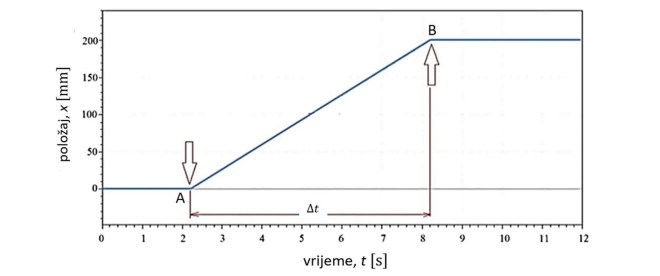 a) Na temelju x-t grafa opišite gibanje glave CNC stroja. b) Što možete reći o gibanju glave CNC stroja u točkama A i B, prikazanim na x-t grafu? c) Kolika je srednja brzina gibanja glave za to vrijeme? d) Na temelju x-t grafa nacrtajte v-t graf gibanja glave CNC stroja. Detaljnijom analizom snimke dobije se v-t graf gibanja glave CNC stroja: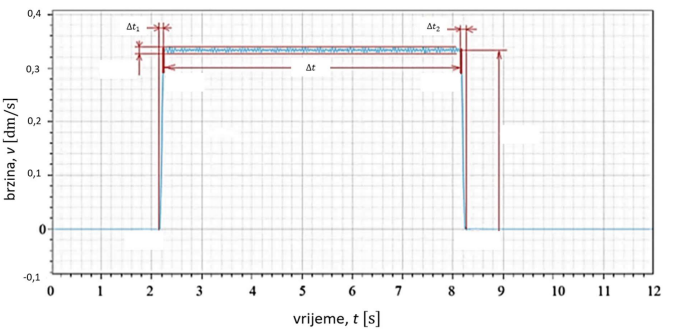 e) Usporedite svoj v-t graf s ovim grafom. Objasnite razlike! f) Intervali t1 i t2 prikazani na v-t grafu iznose 0,04 s. S kojim su dijelovima x-t grafa povezani ti intervali? g) Kolika je srednja akceleracija glave CNC stroja tijekom njenog pokretanja, a kolika tijekom njenog zaustavljanja? Usporedite te vrijednosti s akceleracijom slobodnog pada! h) Koliki put prijeđe glava CNC stroja tijekom jednolikog gibanja, koliki tijekom intervala t1, a koliki tijekom intervala t2? Koliko na preciznost rada stroja utječe gibanje tijekom intervala t1 i t2? i) CNC glodalica može izrađivati i kružne oblike. U tom slučaju vrh glave opisuje kružnu konturu brzinom 0,4 m/s. Odredite kutnu brzinu, period te frekvenciju kružnog gibanja vrha glave koja izrezuje kružnicu polumjera 20 cm! j) Predstavlja li gibanje glave CNC stroja neku vrstu složenog gibanja? Objasnite! k) Na temelju v-t grafa nacrtajte a-t graf gibanja glave CNC stroja. Daljnjom detaljnijom analizom snimke dobije se a-t graf gibanja glave CNC stroja: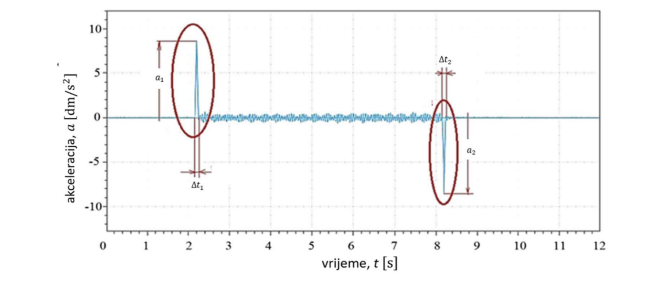 l) Usporedite svoj a-t graf s ovim grafom. Objasnite razlike! m) Analizom a-t grafa zaključite kakvo je gibanje glave CNC stroja tijekom intervala t1, odnosno t2. Kakav bi bio izraz za vremensku ovisnost akceleracije, a kakav za vremensku ovisnost brzine i položaja vrha glave CNC stroja? Učenici su podijeljeni u parove ili u manje skupine. Svaka skupina dobiva isti zadatak. Nakon rješavanja učenici rezultate prezentiraju ostalim skupinama. Na kraju, unutar skupine učenici provode vršnjačko vrednovanje.Vrednovanje za učenje: tablica za praćenje aktivnosti učenika za vrijeme rada:Primjeri istraživanja koje bi učenici mogli raditi: istraživanje nejednolikog gibanja (uvođenje trenutačne brzine)ovisnost dometa vodoravnog hitca o početnoj brzini i visini s koje se tijelo izbacujemjerenje perioda kruženja i brzine kod jednolikog kruženjaistraživanje gibanja pomoću detektora gibanja ili simulacije. Primjere fizikalnih zadataka za ostvarivanje ishoda učenja povezati sa strukom ili svakodnevnim životom. Prilagoditi ih zahtjevima struke, odnosno sektora unutar kojega se provodi nastava te se preporuča konzultacija s nastavnicima struke.Način i primjer vrednovanja skupa ishoda učenja je samo jedan od mogućih pristupa te se nastavnici potiču da primijene svoje znanje i kreativnost u pripremi raznolikih zadataka, oblika rada i metoda vrednovanja, uzimajući u obzir relevantne propise te specifičnosti svog radnog okruženja i odgojno-obrazovne skupine.Zadatak: Kako biste poboljšali rad CNC glodalice, trebate analizirati gibanje glave stroja kada je u praznom hodu. Da biste analizirali gibanje, koristite jako precizno snimanje gibanja glave. Analizom snimke gibanja glave CNC stroja dobili ste sljedeći x-t graf:a) Na temelju x-t grafa opišite gibanje glave CNC stroja. b) Što možete reći o gibanju glave CNC stroja u točkama A i B, prikazanim na x-t grafu? c) Kolika je srednja brzina gibanja glave za to vrijeme? d) Na temelju x-t grafa nacrtajte v-t graf gibanja glave CNC stroja. Detaljnijom analizom snimke dobije se v-t graf gibanja glave CNC stroja:e) Usporedite svoj v-t graf s ovim grafom. Objasnite razlike! f) Intervali t1 i t2 prikazani na v-t grafu iznose 0,04 s. S kojim su dijelovima x-t grafa povezani ti intervali? g) Kolika je srednja akceleracija glave CNC stroja tijekom njenog pokretanja, a kolika tijekom njenog zaustavljanja? Usporedite te vrijednosti s akceleracijom slobodnog pada! h) Koliki put prijeđe glava CNC stroja tijekom jednolikog gibanja, koliki tijekom intervala t1, a koliki tijekom intervala t2? Koliko na preciznost rada stroja utječe gibanje tijekom intervala t1 i t2? i) CNC glodalica može izrađivati i kružne oblike. U tom slučaju vrh glave opisuje kružnu konturu brzinom 0,4 m/s. Odredite kutnu brzinu, period te frekvenciju kružnog gibanja vrha glave koja izrezuje kružnicu polumjera 20 cm! j) Predstavlja li gibanje glave CNC stroja neku vrstu složenog gibanja? Objasnite! k) Na temelju v-t grafa nacrtajte a-t graf gibanja glave CNC stroja. Daljnjom detaljnijom analizom snimke dobije se a-t graf gibanja glave CNC stroja:l) Usporedite svoj a-t graf s ovim grafom. Objasnite razlike! m) Analizom a-t grafa zaključite kakvo je gibanje glave CNC stroja tijekom intervala t1, odnosno t2. Kakav bi bio izraz za vremensku ovisnost akceleracije, a kakav za vremensku ovisnost brzine i položaja vrha glave CNC stroja? Učenici su podijeljeni u parove ili u manje skupine. Svaka skupina dobiva isti zadatak. Nakon rješavanja učenici rezultate prezentiraju ostalim skupinama. Na kraju, unutar skupine učenici provode vršnjačko vrednovanje.Vrednovanje za učenje: tablica za praćenje aktivnosti učenika za vrijeme rada:Primjeri istraživanja koje bi učenici mogli raditi: istraživanje nejednolikog gibanja (uvođenje trenutačne brzine)ovisnost dometa vodoravnog hitca o početnoj brzini i visini s koje se tijelo izbacujemjerenje perioda kruženja i brzine kod jednolikog kruženjaistraživanje gibanja pomoću detektora gibanja ili simulacije. Primjere fizikalnih zadataka za ostvarivanje ishoda učenja povezati sa strukom ili svakodnevnim životom. Prilagoditi ih zahtjevima struke, odnosno sektora unutar kojega se provodi nastava te se preporuča konzultacija s nastavnicima struke.Način i primjer vrednovanja skupa ishoda učenja je samo jedan od mogućih pristupa te se nastavnici potiču da primijene svoje znanje i kreativnost u pripremi raznolikih zadataka, oblika rada i metoda vrednovanja, uzimajući u obzir relevantne propise te specifičnosti svog radnog okruženja i odgojno-obrazovne skupine.Zadatak: Kako biste poboljšali rad CNC glodalice, trebate analizirati gibanje glave stroja kada je u praznom hodu. Da biste analizirali gibanje, koristite jako precizno snimanje gibanja glave. Analizom snimke gibanja glave CNC stroja dobili ste sljedeći x-t graf:a) Na temelju x-t grafa opišite gibanje glave CNC stroja. b) Što možete reći o gibanju glave CNC stroja u točkama A i B, prikazanim na x-t grafu? c) Kolika je srednja brzina gibanja glave za to vrijeme? d) Na temelju x-t grafa nacrtajte v-t graf gibanja glave CNC stroja. Detaljnijom analizom snimke dobije se v-t graf gibanja glave CNC stroja:e) Usporedite svoj v-t graf s ovim grafom. Objasnite razlike! f) Intervali t1 i t2 prikazani na v-t grafu iznose 0,04 s. S kojim su dijelovima x-t grafa povezani ti intervali? g) Kolika je srednja akceleracija glave CNC stroja tijekom njenog pokretanja, a kolika tijekom njenog zaustavljanja? Usporedite te vrijednosti s akceleracijom slobodnog pada! h) Koliki put prijeđe glava CNC stroja tijekom jednolikog gibanja, koliki tijekom intervala t1, a koliki tijekom intervala t2? Koliko na preciznost rada stroja utječe gibanje tijekom intervala t1 i t2? i) CNC glodalica može izrađivati i kružne oblike. U tom slučaju vrh glave opisuje kružnu konturu brzinom 0,4 m/s. Odredite kutnu brzinu, period te frekvenciju kružnog gibanja vrha glave koja izrezuje kružnicu polumjera 20 cm! j) Predstavlja li gibanje glave CNC stroja neku vrstu složenog gibanja? Objasnite! k) Na temelju v-t grafa nacrtajte a-t graf gibanja glave CNC stroja. Daljnjom detaljnijom analizom snimke dobije se a-t graf gibanja glave CNC stroja:l) Usporedite svoj a-t graf s ovim grafom. Objasnite razlike! m) Analizom a-t grafa zaključite kakvo je gibanje glave CNC stroja tijekom intervala t1, odnosno t2. Kakav bi bio izraz za vremensku ovisnost akceleracije, a kakav za vremensku ovisnost brzine i položaja vrha glave CNC stroja? Učenici su podijeljeni u parove ili u manje skupine. Svaka skupina dobiva isti zadatak. Nakon rješavanja učenici rezultate prezentiraju ostalim skupinama. Na kraju, unutar skupine učenici provode vršnjačko vrednovanje.Vrednovanje za učenje: tablica za praćenje aktivnosti učenika za vrijeme rada:Primjeri istraživanja koje bi učenici mogli raditi: istraživanje nejednolikog gibanja (uvođenje trenutačne brzine)ovisnost dometa vodoravnog hitca o početnoj brzini i visini s koje se tijelo izbacujemjerenje perioda kruženja i brzine kod jednolikog kruženjaistraživanje gibanja pomoću detektora gibanja ili simulacije. Primjere fizikalnih zadataka za ostvarivanje ishoda učenja povezati sa strukom ili svakodnevnim životom. Prilagoditi ih zahtjevima struke, odnosno sektora unutar kojega se provodi nastava te se preporuča konzultacija s nastavnicima struke.Način i primjer vrednovanja skupa ishoda učenja je samo jedan od mogućih pristupa te se nastavnici potiču da primijene svoje znanje i kreativnost u pripremi raznolikih zadataka, oblika rada i metoda vrednovanja, uzimajući u obzir relevantne propise te specifičnosti svog radnog okruženja i odgojno-obrazovne skupine.Zadatak: Kako biste poboljšali rad CNC glodalice, trebate analizirati gibanje glave stroja kada je u praznom hodu. Da biste analizirali gibanje, koristite jako precizno snimanje gibanja glave. Analizom snimke gibanja glave CNC stroja dobili ste sljedeći x-t graf:a) Na temelju x-t grafa opišite gibanje glave CNC stroja. b) Što možete reći o gibanju glave CNC stroja u točkama A i B, prikazanim na x-t grafu? c) Kolika je srednja brzina gibanja glave za to vrijeme? d) Na temelju x-t grafa nacrtajte v-t graf gibanja glave CNC stroja. Detaljnijom analizom snimke dobije se v-t graf gibanja glave CNC stroja:e) Usporedite svoj v-t graf s ovim grafom. Objasnite razlike! f) Intervali t1 i t2 prikazani na v-t grafu iznose 0,04 s. S kojim su dijelovima x-t grafa povezani ti intervali? g) Kolika je srednja akceleracija glave CNC stroja tijekom njenog pokretanja, a kolika tijekom njenog zaustavljanja? Usporedite te vrijednosti s akceleracijom slobodnog pada! h) Koliki put prijeđe glava CNC stroja tijekom jednolikog gibanja, koliki tijekom intervala t1, a koliki tijekom intervala t2? Koliko na preciznost rada stroja utječe gibanje tijekom intervala t1 i t2? i) CNC glodalica može izrađivati i kružne oblike. U tom slučaju vrh glave opisuje kružnu konturu brzinom 0,4 m/s. Odredite kutnu brzinu, period te frekvenciju kružnog gibanja vrha glave koja izrezuje kružnicu polumjera 20 cm! j) Predstavlja li gibanje glave CNC stroja neku vrstu složenog gibanja? Objasnite! k) Na temelju v-t grafa nacrtajte a-t graf gibanja glave CNC stroja. Daljnjom detaljnijom analizom snimke dobije se a-t graf gibanja glave CNC stroja:l) Usporedite svoj a-t graf s ovim grafom. Objasnite razlike! m) Analizom a-t grafa zaključite kakvo je gibanje glave CNC stroja tijekom intervala t1, odnosno t2. Kakav bi bio izraz za vremensku ovisnost akceleracije, a kakav za vremensku ovisnost brzine i položaja vrha glave CNC stroja? Učenici su podijeljeni u parove ili u manje skupine. Svaka skupina dobiva isti zadatak. Nakon rješavanja učenici rezultate prezentiraju ostalim skupinama. Na kraju, unutar skupine učenici provode vršnjačko vrednovanje.Vrednovanje za učenje: tablica za praćenje aktivnosti učenika za vrijeme rada:Primjeri istraživanja koje bi učenici mogli raditi: istraživanje nejednolikog gibanja (uvođenje trenutačne brzine)ovisnost dometa vodoravnog hitca o početnoj brzini i visini s koje se tijelo izbacujemjerenje perioda kruženja i brzine kod jednolikog kruženjaistraživanje gibanja pomoću detektora gibanja ili simulacije. Primjere fizikalnih zadataka za ostvarivanje ishoda učenja povezati sa strukom ili svakodnevnim životom. Prilagoditi ih zahtjevima struke, odnosno sektora unutar kojega se provodi nastava te se preporuča konzultacija s nastavnicima struke.Način i primjer vrednovanja skupa ishoda učenja je samo jedan od mogućih pristupa te se nastavnici potiču da primijene svoje znanje i kreativnost u pripremi raznolikih zadataka, oblika rada i metoda vrednovanja, uzimajući u obzir relevantne propise te specifičnosti svog radnog okruženja i odgojno-obrazovne skupine.Zadatak: Kako biste poboljšali rad CNC glodalice, trebate analizirati gibanje glave stroja kada je u praznom hodu. Da biste analizirali gibanje, koristite jako precizno snimanje gibanja glave. Analizom snimke gibanja glave CNC stroja dobili ste sljedeći x-t graf:a) Na temelju x-t grafa opišite gibanje glave CNC stroja. b) Što možete reći o gibanju glave CNC stroja u točkama A i B, prikazanim na x-t grafu? c) Kolika je srednja brzina gibanja glave za to vrijeme? d) Na temelju x-t grafa nacrtajte v-t graf gibanja glave CNC stroja. Detaljnijom analizom snimke dobije se v-t graf gibanja glave CNC stroja:e) Usporedite svoj v-t graf s ovim grafom. Objasnite razlike! f) Intervali t1 i t2 prikazani na v-t grafu iznose 0,04 s. S kojim su dijelovima x-t grafa povezani ti intervali? g) Kolika je srednja akceleracija glave CNC stroja tijekom njenog pokretanja, a kolika tijekom njenog zaustavljanja? Usporedite te vrijednosti s akceleracijom slobodnog pada! h) Koliki put prijeđe glava CNC stroja tijekom jednolikog gibanja, koliki tijekom intervala t1, a koliki tijekom intervala t2? Koliko na preciznost rada stroja utječe gibanje tijekom intervala t1 i t2? i) CNC glodalica može izrađivati i kružne oblike. U tom slučaju vrh glave opisuje kružnu konturu brzinom 0,4 m/s. Odredite kutnu brzinu, period te frekvenciju kružnog gibanja vrha glave koja izrezuje kružnicu polumjera 20 cm! j) Predstavlja li gibanje glave CNC stroja neku vrstu složenog gibanja? Objasnite! k) Na temelju v-t grafa nacrtajte a-t graf gibanja glave CNC stroja. Daljnjom detaljnijom analizom snimke dobije se a-t graf gibanja glave CNC stroja:l) Usporedite svoj a-t graf s ovim grafom. Objasnite razlike! m) Analizom a-t grafa zaključite kakvo je gibanje glave CNC stroja tijekom intervala t1, odnosno t2. Kakav bi bio izraz za vremensku ovisnost akceleracije, a kakav za vremensku ovisnost brzine i položaja vrha glave CNC stroja? Učenici su podijeljeni u parove ili u manje skupine. Svaka skupina dobiva isti zadatak. Nakon rješavanja učenici rezultate prezentiraju ostalim skupinama. Na kraju, unutar skupine učenici provode vršnjačko vrednovanje.Vrednovanje za učenje: tablica za praćenje aktivnosti učenika za vrijeme rada:Primjeri istraživanja koje bi učenici mogli raditi: istraživanje nejednolikog gibanja (uvođenje trenutačne brzine)ovisnost dometa vodoravnog hitca o početnoj brzini i visini s koje se tijelo izbacujemjerenje perioda kruženja i brzine kod jednolikog kruženjaistraživanje gibanja pomoću detektora gibanja ili simulacije. Primjere fizikalnih zadataka za ostvarivanje ishoda učenja povezati sa strukom ili svakodnevnim životom. Prilagoditi ih zahtjevima struke, odnosno sektora unutar kojega se provodi nastava te se preporuča konzultacija s nastavnicima struke.Način i primjer vrednovanja skupa ishoda učenja je samo jedan od mogućih pristupa te se nastavnici potiču da primijene svoje znanje i kreativnost u pripremi raznolikih zadataka, oblika rada i metoda vrednovanja, uzimajući u obzir relevantne propise te specifičnosti svog radnog okruženja i odgojno-obrazovne skupine.Zadatak: Kako biste poboljšali rad CNC glodalice, trebate analizirati gibanje glave stroja kada je u praznom hodu. Da biste analizirali gibanje, koristite jako precizno snimanje gibanja glave. Analizom snimke gibanja glave CNC stroja dobili ste sljedeći x-t graf:a) Na temelju x-t grafa opišite gibanje glave CNC stroja. b) Što možete reći o gibanju glave CNC stroja u točkama A i B, prikazanim na x-t grafu? c) Kolika je srednja brzina gibanja glave za to vrijeme? d) Na temelju x-t grafa nacrtajte v-t graf gibanja glave CNC stroja. Detaljnijom analizom snimke dobije se v-t graf gibanja glave CNC stroja:e) Usporedite svoj v-t graf s ovim grafom. Objasnite razlike! f) Intervali t1 i t2 prikazani na v-t grafu iznose 0,04 s. S kojim su dijelovima x-t grafa povezani ti intervali? g) Kolika je srednja akceleracija glave CNC stroja tijekom njenog pokretanja, a kolika tijekom njenog zaustavljanja? Usporedite te vrijednosti s akceleracijom slobodnog pada! h) Koliki put prijeđe glava CNC stroja tijekom jednolikog gibanja, koliki tijekom intervala t1, a koliki tijekom intervala t2? Koliko na preciznost rada stroja utječe gibanje tijekom intervala t1 i t2? i) CNC glodalica može izrađivati i kružne oblike. U tom slučaju vrh glave opisuje kružnu konturu brzinom 0,4 m/s. Odredite kutnu brzinu, period te frekvenciju kružnog gibanja vrha glave koja izrezuje kružnicu polumjera 20 cm! j) Predstavlja li gibanje glave CNC stroja neku vrstu složenog gibanja? Objasnite! k) Na temelju v-t grafa nacrtajte a-t graf gibanja glave CNC stroja. Daljnjom detaljnijom analizom snimke dobije se a-t graf gibanja glave CNC stroja:l) Usporedite svoj a-t graf s ovim grafom. Objasnite razlike! m) Analizom a-t grafa zaključite kakvo je gibanje glave CNC stroja tijekom intervala t1, odnosno t2. Kakav bi bio izraz za vremensku ovisnost akceleracije, a kakav za vremensku ovisnost brzine i položaja vrha glave CNC stroja? Učenici su podijeljeni u parove ili u manje skupine. Svaka skupina dobiva isti zadatak. Nakon rješavanja učenici rezultate prezentiraju ostalim skupinama. Na kraju, unutar skupine učenici provode vršnjačko vrednovanje.Vrednovanje za učenje: tablica za praćenje aktivnosti učenika za vrijeme rada:Primjeri istraživanja koje bi učenici mogli raditi: istraživanje nejednolikog gibanja (uvođenje trenutačne brzine)ovisnost dometa vodoravnog hitca o početnoj brzini i visini s koje se tijelo izbacujemjerenje perioda kruženja i brzine kod jednolikog kruženjaistraživanje gibanja pomoću detektora gibanja ili simulacije. Primjere fizikalnih zadataka za ostvarivanje ishoda učenja povezati sa strukom ili svakodnevnim životom. Prilagoditi ih zahtjevima struke, odnosno sektora unutar kojega se provodi nastava te se preporuča konzultacija s nastavnicima struke.Način i primjer vrednovanja skupa ishoda učenja je samo jedan od mogućih pristupa te se nastavnici potiču da primijene svoje znanje i kreativnost u pripremi raznolikih zadataka, oblika rada i metoda vrednovanja, uzimajući u obzir relevantne propise te specifičnosti svog radnog okruženja i odgojno-obrazovne skupine.Zadatak: Kako biste poboljšali rad CNC glodalice, trebate analizirati gibanje glave stroja kada je u praznom hodu. Da biste analizirali gibanje, koristite jako precizno snimanje gibanja glave. Analizom snimke gibanja glave CNC stroja dobili ste sljedeći x-t graf:a) Na temelju x-t grafa opišite gibanje glave CNC stroja. b) Što možete reći o gibanju glave CNC stroja u točkama A i B, prikazanim na x-t grafu? c) Kolika je srednja brzina gibanja glave za to vrijeme? d) Na temelju x-t grafa nacrtajte v-t graf gibanja glave CNC stroja. Detaljnijom analizom snimke dobije se v-t graf gibanja glave CNC stroja:e) Usporedite svoj v-t graf s ovim grafom. Objasnite razlike! f) Intervali t1 i t2 prikazani na v-t grafu iznose 0,04 s. S kojim su dijelovima x-t grafa povezani ti intervali? g) Kolika je srednja akceleracija glave CNC stroja tijekom njenog pokretanja, a kolika tijekom njenog zaustavljanja? Usporedite te vrijednosti s akceleracijom slobodnog pada! h) Koliki put prijeđe glava CNC stroja tijekom jednolikog gibanja, koliki tijekom intervala t1, a koliki tijekom intervala t2? Koliko na preciznost rada stroja utječe gibanje tijekom intervala t1 i t2? i) CNC glodalica može izrađivati i kružne oblike. U tom slučaju vrh glave opisuje kružnu konturu brzinom 0,4 m/s. Odredite kutnu brzinu, period te frekvenciju kružnog gibanja vrha glave koja izrezuje kružnicu polumjera 20 cm! j) Predstavlja li gibanje glave CNC stroja neku vrstu složenog gibanja? Objasnite! k) Na temelju v-t grafa nacrtajte a-t graf gibanja glave CNC stroja. Daljnjom detaljnijom analizom snimke dobije se a-t graf gibanja glave CNC stroja:l) Usporedite svoj a-t graf s ovim grafom. Objasnite razlike! m) Analizom a-t grafa zaključite kakvo je gibanje glave CNC stroja tijekom intervala t1, odnosno t2. Kakav bi bio izraz za vremensku ovisnost akceleracije, a kakav za vremensku ovisnost brzine i položaja vrha glave CNC stroja? Učenici su podijeljeni u parove ili u manje skupine. Svaka skupina dobiva isti zadatak. Nakon rješavanja učenici rezultate prezentiraju ostalim skupinama. Na kraju, unutar skupine učenici provode vršnjačko vrednovanje.Vrednovanje za učenje: tablica za praćenje aktivnosti učenika za vrijeme rada:Primjeri istraživanja koje bi učenici mogli raditi: istraživanje nejednolikog gibanja (uvođenje trenutačne brzine)ovisnost dometa vodoravnog hitca o početnoj brzini i visini s koje se tijelo izbacujemjerenje perioda kruženja i brzine kod jednolikog kruženjaistraživanje gibanja pomoću detektora gibanja ili simulacije. Primjere fizikalnih zadataka za ostvarivanje ishoda učenja povezati sa strukom ili svakodnevnim životom. Prilagoditi ih zahtjevima struke, odnosno sektora unutar kojega se provodi nastava te se preporuča konzultacija s nastavnicima struke.Prijedlog prilagodbe za učenike s posebnim odgojno-obrazovnim potrebamaPrijedlog prilagodbe za učenike s posebnim odgojno-obrazovnim potrebamaPrijedlog prilagodbe za učenike s posebnim odgojno-obrazovnim potrebamaPrijedlog prilagodbe za učenike s posebnim odgojno-obrazovnim potrebamaPrijedlog prilagodbe za učenike s posebnim odgojno-obrazovnim potrebamaPrijedlog prilagodbe za učenike s posebnim odgojno-obrazovnim potrebamaPrijedlog prilagodbe za učenike s posebnim odgojno-obrazovnim potrebamaU individualiziranom kurikulu za svakog učenika s posebnim odgojno-obrazovnim potrebama navedeni su preporučeni pristupi radu, primjeri prilagodbe procesa učenja i poučavanja te metode i oblici vrednovanja. Posebna pažnja treba biti usmjerena na kontinuirano vrednovanje za učenje, kvalitetne, konstruktivne i poticajne povratne informacije s ciljem motiviranja učenika, jačanja njihovog samopouzdanja i poticanja daljnjeg napretka. Nastavnik će procijeniti potrebnu razinu pedagoške podrške za svakog učenika. Cilj nije da nastavnik preuzima dio odgovornosti za postizanje ishoda učenja umjesto učenika.Učenike s teškoćama treba grupirati u parove ili timove s uspješnijim učenicima koji će preuzeti ulogu vođe i pomagati im u rješavanju zadataka. Ako se ukaže potreba, nastavnik će učenicima s teškoćama pružiti dodatne upute.Učenici s teškoćama mogu preskočiti rješavanje dijela primjera (npr. da ne rješavaju dijelove zadatka pod točkom h kad se određuje put za dio A i B te pod točkama k i m).Darovitim učenicima treba omogućiti obogaćivanje sadržaja kroz proširivanje s dodatnim temama koje se rijetko obrađuju ili postavljanjem ishoda više razine.Darovitim učenicima se zadaje zadatak sa proširenim dijelovima ili istraživački rad, ovisno o procjeni nastavnika i sposobnostima darovitih učenika. Predloženi primjer bi daroviti učenici trebali riješiti u cijelosti.U individualiziranom kurikulu za svakog učenika s posebnim odgojno-obrazovnim potrebama navedeni su preporučeni pristupi radu, primjeri prilagodbe procesa učenja i poučavanja te metode i oblici vrednovanja. Posebna pažnja treba biti usmjerena na kontinuirano vrednovanje za učenje, kvalitetne, konstruktivne i poticajne povratne informacije s ciljem motiviranja učenika, jačanja njihovog samopouzdanja i poticanja daljnjeg napretka. Nastavnik će procijeniti potrebnu razinu pedagoške podrške za svakog učenika. Cilj nije da nastavnik preuzima dio odgovornosti za postizanje ishoda učenja umjesto učenika.Učenike s teškoćama treba grupirati u parove ili timove s uspješnijim učenicima koji će preuzeti ulogu vođe i pomagati im u rješavanju zadataka. Ako se ukaže potreba, nastavnik će učenicima s teškoćama pružiti dodatne upute.Učenici s teškoćama mogu preskočiti rješavanje dijela primjera (npr. da ne rješavaju dijelove zadatka pod točkom h kad se određuje put za dio A i B te pod točkama k i m).Darovitim učenicima treba omogućiti obogaćivanje sadržaja kroz proširivanje s dodatnim temama koje se rijetko obrađuju ili postavljanjem ishoda više razine.Darovitim učenicima se zadaje zadatak sa proširenim dijelovima ili istraživački rad, ovisno o procjeni nastavnika i sposobnostima darovitih učenika. Predloženi primjer bi daroviti učenici trebali riješiti u cijelosti.U individualiziranom kurikulu za svakog učenika s posebnim odgojno-obrazovnim potrebama navedeni su preporučeni pristupi radu, primjeri prilagodbe procesa učenja i poučavanja te metode i oblici vrednovanja. Posebna pažnja treba biti usmjerena na kontinuirano vrednovanje za učenje, kvalitetne, konstruktivne i poticajne povratne informacije s ciljem motiviranja učenika, jačanja njihovog samopouzdanja i poticanja daljnjeg napretka. Nastavnik će procijeniti potrebnu razinu pedagoške podrške za svakog učenika. Cilj nije da nastavnik preuzima dio odgovornosti za postizanje ishoda učenja umjesto učenika.Učenike s teškoćama treba grupirati u parove ili timove s uspješnijim učenicima koji će preuzeti ulogu vođe i pomagati im u rješavanju zadataka. Ako se ukaže potreba, nastavnik će učenicima s teškoćama pružiti dodatne upute.Učenici s teškoćama mogu preskočiti rješavanje dijela primjera (npr. da ne rješavaju dijelove zadatka pod točkom h kad se određuje put za dio A i B te pod točkama k i m).Darovitim učenicima treba omogućiti obogaćivanje sadržaja kroz proširivanje s dodatnim temama koje se rijetko obrađuju ili postavljanjem ishoda više razine.Darovitim učenicima se zadaje zadatak sa proširenim dijelovima ili istraživački rad, ovisno o procjeni nastavnika i sposobnostima darovitih učenika. Predloženi primjer bi daroviti učenici trebali riješiti u cijelosti.U individualiziranom kurikulu za svakog učenika s posebnim odgojno-obrazovnim potrebama navedeni su preporučeni pristupi radu, primjeri prilagodbe procesa učenja i poučavanja te metode i oblici vrednovanja. Posebna pažnja treba biti usmjerena na kontinuirano vrednovanje za učenje, kvalitetne, konstruktivne i poticajne povratne informacije s ciljem motiviranja učenika, jačanja njihovog samopouzdanja i poticanja daljnjeg napretka. Nastavnik će procijeniti potrebnu razinu pedagoške podrške za svakog učenika. Cilj nije da nastavnik preuzima dio odgovornosti za postizanje ishoda učenja umjesto učenika.Učenike s teškoćama treba grupirati u parove ili timove s uspješnijim učenicima koji će preuzeti ulogu vođe i pomagati im u rješavanju zadataka. Ako se ukaže potreba, nastavnik će učenicima s teškoćama pružiti dodatne upute.Učenici s teškoćama mogu preskočiti rješavanje dijela primjera (npr. da ne rješavaju dijelove zadatka pod točkom h kad se određuje put za dio A i B te pod točkama k i m).Darovitim učenicima treba omogućiti obogaćivanje sadržaja kroz proširivanje s dodatnim temama koje se rijetko obrađuju ili postavljanjem ishoda više razine.Darovitim učenicima se zadaje zadatak sa proširenim dijelovima ili istraživački rad, ovisno o procjeni nastavnika i sposobnostima darovitih učenika. Predloženi primjer bi daroviti učenici trebali riješiti u cijelosti.U individualiziranom kurikulu za svakog učenika s posebnim odgojno-obrazovnim potrebama navedeni su preporučeni pristupi radu, primjeri prilagodbe procesa učenja i poučavanja te metode i oblici vrednovanja. Posebna pažnja treba biti usmjerena na kontinuirano vrednovanje za učenje, kvalitetne, konstruktivne i poticajne povratne informacije s ciljem motiviranja učenika, jačanja njihovog samopouzdanja i poticanja daljnjeg napretka. Nastavnik će procijeniti potrebnu razinu pedagoške podrške za svakog učenika. Cilj nije da nastavnik preuzima dio odgovornosti za postizanje ishoda učenja umjesto učenika.Učenike s teškoćama treba grupirati u parove ili timove s uspješnijim učenicima koji će preuzeti ulogu vođe i pomagati im u rješavanju zadataka. Ako se ukaže potreba, nastavnik će učenicima s teškoćama pružiti dodatne upute.Učenici s teškoćama mogu preskočiti rješavanje dijela primjera (npr. da ne rješavaju dijelove zadatka pod točkom h kad se određuje put za dio A i B te pod točkama k i m).Darovitim učenicima treba omogućiti obogaćivanje sadržaja kroz proširivanje s dodatnim temama koje se rijetko obrađuju ili postavljanjem ishoda više razine.Darovitim učenicima se zadaje zadatak sa proširenim dijelovima ili istraživački rad, ovisno o procjeni nastavnika i sposobnostima darovitih učenika. Predloženi primjer bi daroviti učenici trebali riješiti u cijelosti.U individualiziranom kurikulu za svakog učenika s posebnim odgojno-obrazovnim potrebama navedeni su preporučeni pristupi radu, primjeri prilagodbe procesa učenja i poučavanja te metode i oblici vrednovanja. Posebna pažnja treba biti usmjerena na kontinuirano vrednovanje za učenje, kvalitetne, konstruktivne i poticajne povratne informacije s ciljem motiviranja učenika, jačanja njihovog samopouzdanja i poticanja daljnjeg napretka. Nastavnik će procijeniti potrebnu razinu pedagoške podrške za svakog učenika. Cilj nije da nastavnik preuzima dio odgovornosti za postizanje ishoda učenja umjesto učenika.Učenike s teškoćama treba grupirati u parove ili timove s uspješnijim učenicima koji će preuzeti ulogu vođe i pomagati im u rješavanju zadataka. Ako se ukaže potreba, nastavnik će učenicima s teškoćama pružiti dodatne upute.Učenici s teškoćama mogu preskočiti rješavanje dijela primjera (npr. da ne rješavaju dijelove zadatka pod točkom h kad se određuje put za dio A i B te pod točkama k i m).Darovitim učenicima treba omogućiti obogaćivanje sadržaja kroz proširivanje s dodatnim temama koje se rijetko obrađuju ili postavljanjem ishoda više razine.Darovitim učenicima se zadaje zadatak sa proširenim dijelovima ili istraživački rad, ovisno o procjeni nastavnika i sposobnostima darovitih učenika. Predloženi primjer bi daroviti učenici trebali riješiti u cijelosti.U individualiziranom kurikulu za svakog učenika s posebnim odgojno-obrazovnim potrebama navedeni su preporučeni pristupi radu, primjeri prilagodbe procesa učenja i poučavanja te metode i oblici vrednovanja. Posebna pažnja treba biti usmjerena na kontinuirano vrednovanje za učenje, kvalitetne, konstruktivne i poticajne povratne informacije s ciljem motiviranja učenika, jačanja njihovog samopouzdanja i poticanja daljnjeg napretka. Nastavnik će procijeniti potrebnu razinu pedagoške podrške za svakog učenika. Cilj nije da nastavnik preuzima dio odgovornosti za postizanje ishoda učenja umjesto učenika.Učenike s teškoćama treba grupirati u parove ili timove s uspješnijim učenicima koji će preuzeti ulogu vođe i pomagati im u rješavanju zadataka. Ako se ukaže potreba, nastavnik će učenicima s teškoćama pružiti dodatne upute.Učenici s teškoćama mogu preskočiti rješavanje dijela primjera (npr. da ne rješavaju dijelove zadatka pod točkom h kad se određuje put za dio A i B te pod točkama k i m).Darovitim učenicima treba omogućiti obogaćivanje sadržaja kroz proširivanje s dodatnim temama koje se rijetko obrađuju ili postavljanjem ishoda više razine.Darovitim učenicima se zadaje zadatak sa proširenim dijelovima ili istraživački rad, ovisno o procjeni nastavnika i sposobnostima darovitih učenika. Predloženi primjer bi daroviti učenici trebali riješiti u cijelosti.Skup ishoda učenja iz SK-aSkup ishoda učenja iz SK-aSkup ishoda učenja iz SK-aSkup ishoda učenja iz SK-aSkup ishoda učenja iz SK-aUvod u dinamikuUvod u dinamikuObujam SIU (CSVET)Obujam SIU (CSVET)Obujam SIU (CSVET)Obujam SIU (CSVET)Obujam SIU (CSVET)1 CSVET1 CSVETIshodi učenjaIshodi učenjaIshodi učenjaIshodi učenjaIshodi učenjaIshodi učenja na razini usvojenosti „dobar”Ishodi učenja na razini usvojenosti „dobar”Iskazati Newtonove zakone gibanjaIskazati Newtonove zakone gibanjaIskazati Newtonove zakone gibanjaIskazati Newtonove zakone gibanjaIskazati Newtonove zakone gibanjaPrimijeniti Newtonove zakone gibanjaPrimijeniti Newtonove zakone gibanjaOpisati silu težu, elastičnu silu, reakciju podloge, napetost niti, silu trenja te pojam centripetalne sileOpisati silu težu, elastičnu silu, reakciju podloge, napetost niti, silu trenja te pojam centripetalne sileOpisati silu težu, elastičnu silu, reakciju podloge, napetost niti, silu trenja te pojam centripetalne sileOpisati silu težu, elastičnu silu, reakciju podloge, napetost niti, silu trenja te pojam centripetalne sileOpisati silu težu, elastičnu silu, reakciju podloge, napetost niti, silu trenja te pojam centripetalne sileOdrediti iznos sile teže, elastične sile, reakcije podloge, napetosti niti, sile trenja i centripetalne sileOdrediti iznos sile teže, elastične sile, reakcije podloge, napetosti niti, sile trenja i centripetalne sileZbrojiti sile i rastaviti silu na dvije komponenteZbrojiti sile i rastaviti silu na dvije komponenteZbrojiti sile i rastaviti silu na dvije komponenteZbrojiti sile i rastaviti silu na dvije komponenteZbrojiti sile i rastaviti silu na dvije komponenteOdrediti rezultantnu silu i komponente sile.Odrediti rezultantnu silu i komponente sile.Objasniti inercijski, akcelerirani sustav i inercijsku siluObjasniti inercijski, akcelerirani sustav i inercijsku siluObjasniti inercijski, akcelerirani sustav i inercijsku siluObjasniti inercijski, akcelerirani sustav i inercijsku siluObjasniti inercijski, akcelerirani sustav i inercijsku siluRazlikovati inercijski i akcelerirani sustav, uz određivanje inercijske sile u primjerimaRazlikovati inercijski i akcelerirani sustav, uz određivanje inercijske sile u primjerimaOpisati impuls sile te kako se određuje računski i grafički iz (F,t) grafaOpisati impuls sile te kako se određuje računski i grafički iz (F,t) grafaOpisati impuls sile te kako se određuje računski i grafički iz (F,t) grafaOpisati impuls sile te kako se određuje računski i grafički iz (F,t) grafaOpisati impuls sile te kako se određuje računski i grafički iz (F,t) grafaOdrediti impuls sile, računski i grafički iz (F,t) grafaOdrediti impuls sile, računski i grafički iz (F,t) grafaNavesti količinu gibanja i vezu impulsa sile i promjene količine gibanjaNavesti količinu gibanja i vezu impulsa sile i promjene količine gibanjaNavesti količinu gibanja i vezu impulsa sile i promjene količine gibanjaNavesti količinu gibanja i vezu impulsa sile i promjene količine gibanjaNavesti količinu gibanja i vezu impulsa sile i promjene količine gibanjaAnalizirati količinu gibanja i vezu impulsa sile i promjene količine gibanjaAnalizirati količinu gibanja i vezu impulsa sile i promjene količine gibanjaIskazati zakon očuvanja količine gibanjaIskazati zakon očuvanja količine gibanjaIskazati zakon očuvanja količine gibanjaIskazati zakon očuvanja količine gibanjaIskazati zakon očuvanja količine gibanjaPrimijeniti zakon očuvanja količine gibanjaPrimijeniti zakon očuvanja količine gibanjaDominantan nastavni sustav i opis načina ostvarivanja SIUDominantan nastavni sustav i opis načina ostvarivanja SIUDominantan nastavni sustav i opis načina ostvarivanja SIUDominantan nastavni sustav i opis načina ostvarivanja SIUDominantan nastavni sustav i opis načina ostvarivanja SIUDominantan nastavni sustav i opis načina ostvarivanja SIUDominantan nastavni sustav i opis načina ostvarivanja SIUDominantan nastavni sustav je istraživačka nastava, u kojoj učenici, radeći u parovima ili manjim skupinama, praktično primjenjuju Newtonove zakone gibanja, zakon o očuvanju količine gibanja i različite referentne sustave. Nastavnik, u ulozi mentora i koordinatora, usmjerava učenike u mjerenju sile, određivanju akceleracije i primjeni Newtonovih zakona u različitim kontekstima, uključujući situacije s trenjem i bez njega te u analizi elastičnih i neelastičnih sudara. Naglasak je na integraciji teorijskih znanja s praktičnim primjerima i svakodnevnim iskustvima. Preporučuje se suradnja s nastavnicima strukovnih predmeta kako bi se zadaci prilagodili specifičnostima pojedinog sektora i struke.Dominantan nastavni sustav je istraživačka nastava, u kojoj učenici, radeći u parovima ili manjim skupinama, praktično primjenjuju Newtonove zakone gibanja, zakon o očuvanju količine gibanja i različite referentne sustave. Nastavnik, u ulozi mentora i koordinatora, usmjerava učenike u mjerenju sile, određivanju akceleracije i primjeni Newtonovih zakona u različitim kontekstima, uključujući situacije s trenjem i bez njega te u analizi elastičnih i neelastičnih sudara. Naglasak je na integraciji teorijskih znanja s praktičnim primjerima i svakodnevnim iskustvima. Preporučuje se suradnja s nastavnicima strukovnih predmeta kako bi se zadaci prilagodili specifičnostima pojedinog sektora i struke.Dominantan nastavni sustav je istraživačka nastava, u kojoj učenici, radeći u parovima ili manjim skupinama, praktično primjenjuju Newtonove zakone gibanja, zakon o očuvanju količine gibanja i različite referentne sustave. Nastavnik, u ulozi mentora i koordinatora, usmjerava učenike u mjerenju sile, određivanju akceleracije i primjeni Newtonovih zakona u različitim kontekstima, uključujući situacije s trenjem i bez njega te u analizi elastičnih i neelastičnih sudara. Naglasak je na integraciji teorijskih znanja s praktičnim primjerima i svakodnevnim iskustvima. Preporučuje se suradnja s nastavnicima strukovnih predmeta kako bi se zadaci prilagodili specifičnostima pojedinog sektora i struke.Dominantan nastavni sustav je istraživačka nastava, u kojoj učenici, radeći u parovima ili manjim skupinama, praktično primjenjuju Newtonove zakone gibanja, zakon o očuvanju količine gibanja i različite referentne sustave. Nastavnik, u ulozi mentora i koordinatora, usmjerava učenike u mjerenju sile, određivanju akceleracije i primjeni Newtonovih zakona u različitim kontekstima, uključujući situacije s trenjem i bez njega te u analizi elastičnih i neelastičnih sudara. Naglasak je na integraciji teorijskih znanja s praktičnim primjerima i svakodnevnim iskustvima. Preporučuje se suradnja s nastavnicima strukovnih predmeta kako bi se zadaci prilagodili specifičnostima pojedinog sektora i struke.Dominantan nastavni sustav je istraživačka nastava, u kojoj učenici, radeći u parovima ili manjim skupinama, praktično primjenjuju Newtonove zakone gibanja, zakon o očuvanju količine gibanja i različite referentne sustave. Nastavnik, u ulozi mentora i koordinatora, usmjerava učenike u mjerenju sile, određivanju akceleracije i primjeni Newtonovih zakona u različitim kontekstima, uključujući situacije s trenjem i bez njega te u analizi elastičnih i neelastičnih sudara. Naglasak je na integraciji teorijskih znanja s praktičnim primjerima i svakodnevnim iskustvima. Preporučuje se suradnja s nastavnicima strukovnih predmeta kako bi se zadaci prilagodili specifičnostima pojedinog sektora i struke.Dominantan nastavni sustav je istraživačka nastava, u kojoj učenici, radeći u parovima ili manjim skupinama, praktično primjenjuju Newtonove zakone gibanja, zakon o očuvanju količine gibanja i različite referentne sustave. Nastavnik, u ulozi mentora i koordinatora, usmjerava učenike u mjerenju sile, određivanju akceleracije i primjeni Newtonovih zakona u različitim kontekstima, uključujući situacije s trenjem i bez njega te u analizi elastičnih i neelastičnih sudara. Naglasak je na integraciji teorijskih znanja s praktičnim primjerima i svakodnevnim iskustvima. Preporučuje se suradnja s nastavnicima strukovnih predmeta kako bi se zadaci prilagodili specifičnostima pojedinog sektora i struke.Dominantan nastavni sustav je istraživačka nastava, u kojoj učenici, radeći u parovima ili manjim skupinama, praktično primjenjuju Newtonove zakone gibanja, zakon o očuvanju količine gibanja i različite referentne sustave. Nastavnik, u ulozi mentora i koordinatora, usmjerava učenike u mjerenju sile, određivanju akceleracije i primjeni Newtonovih zakona u različitim kontekstima, uključujući situacije s trenjem i bez njega te u analizi elastičnih i neelastičnih sudara. Naglasak je na integraciji teorijskih znanja s praktičnim primjerima i svakodnevnim iskustvima. Preporučuje se suradnja s nastavnicima strukovnih predmeta kako bi se zadaci prilagodili specifičnostima pojedinog sektora i struke.Nastavne cjeline/temeNastavne cjeline/temeNastavne cjeline/temeNewtonovi zakoni gibanjaPrimjeri silaZbrajanje i rastavljanje silaReferentni sustaviImpuls sile, količina gibanja i očuvanje količine gibanjaNewtonovi zakoni gibanjaPrimjeri silaZbrajanje i rastavljanje silaReferentni sustaviImpuls sile, količina gibanja i očuvanje količine gibanjaNewtonovi zakoni gibanjaPrimjeri silaZbrajanje i rastavljanje silaReferentni sustaviImpuls sile, količina gibanja i očuvanje količine gibanjaNewtonovi zakoni gibanjaPrimjeri silaZbrajanje i rastavljanje silaReferentni sustaviImpuls sile, količina gibanja i očuvanje količine gibanjaNačini i primjer vrednovanjaNačini i primjer vrednovanjaNačini i primjer vrednovanjaNačini i primjer vrednovanjaNačini i primjer vrednovanjaNačini i primjer vrednovanjaNačini i primjer vrednovanjaNačin i primjer vrednovanja skupa ishoda učenja je samo jedan od mogućih pristupa te se nastavnici potiču da primijene svoje znanje i kreativnost u pripremi raznolikih zadataka, oblika rada i metoda vrednovanja, uzimajući u obzir relevantne propise te specifičnosti svog radnog okruženja i odgojno-obrazovne skupine.Zadatak: Analizirajte nezgodu dvaju vozila. 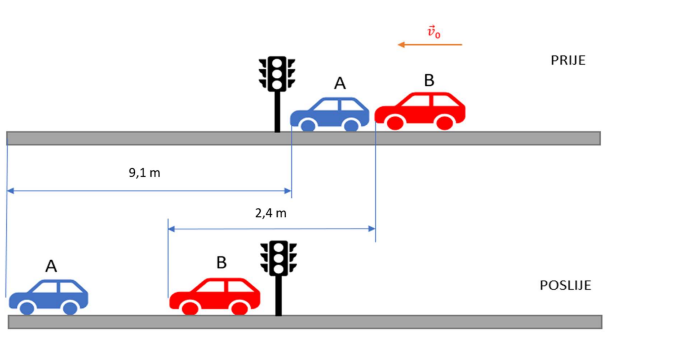 Nailaskom na semafor vozač automobila A kasno donosi odluku za kočenje te, da bi se zaustavio do semafora, koči blokiranjem kotača. Tako se zaustavio upravo prije semafora. Po tragovima kočenja se vidi da se zaustavio nakon što je klizao na putu dugom 12 m. Vozač automobila B nije dovoljno budno pazio na promet te je bez kočenja udario u automobil A, koji je mirovao ispred njega. Nakon sudara, automobili su se nastavili gibati, kao što prikazuje crtež. Tragovi kočenja pokazuju da je automobil A do zaustavljanja preklizao udaljenost 9,1 m, a automobil B udaljenost 2,4 m (crtež). Masa automobila A s putnicima i teretom iznosi 1100 kg, a automobila B 1400 kg. Faktor trenja klizanja između guma na kotačima i ceste je za oba automobila jednak i iznosi 0,13. Pri računanju zanemarite otpor zraka gibanju automobila. a) Kolika je brzina automobila A u trenutku kad počinje kočiti pred semaforom? b) Kolika je brzina automobila B u trenutku udara u automobil A? Kako ste to odredili? c) Kolika je promjena količine gibanja automobila A, a kolika automobila B? d) Kolikom je srednjom silom automobil B djelovao na automobil A, ako je kontakt automobila B sa automobilom A pri udarcu trajao 0,5 s? Nacrtajte graf vremenske ovisnosti te sile! e) Djeluje li pri sudaru automobil A na automobil B? Ako djeluje, kolikom srednjom silom djeluje? Kakva je vremenska ovisnost te sile?f) Usporedite površine ispod ta dva (F-t) grafa s promjenama količine gibanja koje ste dobili u računu u dijelu d ovog primjera! g) Na retrovizoru automobila A visi zaštitni znak na niti duljine 20 cm. Masa znaka je 50 g, a masa niti je zanemariva. Skicirajte položaj znaka i niti dok automobil miruje pred semaforom! Skicirajte položaj znaka i niti dok je automobil kočio ispred semafora! Skicirajte položaj znaka i niti nakon sudara! h) Za svaku od situacija pod g) odredite kolika je sila kojom znak napinje nit! Skicirajte, označite i imenujte sile na znak u svakoj od navedenih situacija! i) Koliki kut u svakoj od navedenih situacija zatvara nit s vertikalom? j) Pri sudaru, za vrijeme kontakta, prednji se branik automobila B deformirao tako da se ulubio 1,5 cm. Nakon razdvajanja automobila deformacija branika je zanemariva. Kolika je konstanta elastičnosti prednjeg branika automobila B?Učenici rješavaju primjer podijeljeni u parove ili manje skupine. Na kraju svaka skupina kratko prezentira svoje rezultate ostatku razreda. Primjer ocjenjivanja prezentacije: 13 - 15 bodova = 5; 10 - 12 bodova = 4; 6 - 9 bodova = 3; 5 bodova = 2Primjeri istraživanja koje učenici mogu raditi: istraživanje gibanja pod djelovanjem stalne silerastavljanje sile na komponenteistraživanje elastične sile i mjerenje konstante oprugeistraživanje sile trenjaistraživanje centripetalne sileistraživanje zakona očuvanja količine gibanja.Način i primjer vrednovanja skupa ishoda učenja je samo jedan od mogućih pristupa te se nastavnici potiču da primijene svoje znanje i kreativnost u pripremi raznolikih zadataka, oblika rada i metoda vrednovanja, uzimajući u obzir relevantne propise te specifičnosti svog radnog okruženja i odgojno-obrazovne skupine.Zadatak: Analizirajte nezgodu dvaju vozila. Nailaskom na semafor vozač automobila A kasno donosi odluku za kočenje te, da bi se zaustavio do semafora, koči blokiranjem kotača. Tako se zaustavio upravo prije semafora. Po tragovima kočenja se vidi da se zaustavio nakon što je klizao na putu dugom 12 m. Vozač automobila B nije dovoljno budno pazio na promet te je bez kočenja udario u automobil A, koji je mirovao ispred njega. Nakon sudara, automobili su se nastavili gibati, kao što prikazuje crtež. Tragovi kočenja pokazuju da je automobil A do zaustavljanja preklizao udaljenost 9,1 m, a automobil B udaljenost 2,4 m (crtež). Masa automobila A s putnicima i teretom iznosi 1100 kg, a automobila B 1400 kg. Faktor trenja klizanja između guma na kotačima i ceste je za oba automobila jednak i iznosi 0,13. Pri računanju zanemarite otpor zraka gibanju automobila. a) Kolika je brzina automobila A u trenutku kad počinje kočiti pred semaforom? b) Kolika je brzina automobila B u trenutku udara u automobil A? Kako ste to odredili? c) Kolika je promjena količine gibanja automobila A, a kolika automobila B? d) Kolikom je srednjom silom automobil B djelovao na automobil A, ako je kontakt automobila B sa automobilom A pri udarcu trajao 0,5 s? Nacrtajte graf vremenske ovisnosti te sile! e) Djeluje li pri sudaru automobil A na automobil B? Ako djeluje, kolikom srednjom silom djeluje? Kakva je vremenska ovisnost te sile?f) Usporedite površine ispod ta dva (F-t) grafa s promjenama količine gibanja koje ste dobili u računu u dijelu d ovog primjera! g) Na retrovizoru automobila A visi zaštitni znak na niti duljine 20 cm. Masa znaka je 50 g, a masa niti je zanemariva. Skicirajte položaj znaka i niti dok automobil miruje pred semaforom! Skicirajte položaj znaka i niti dok je automobil kočio ispred semafora! Skicirajte položaj znaka i niti nakon sudara! h) Za svaku od situacija pod g) odredite kolika je sila kojom znak napinje nit! Skicirajte, označite i imenujte sile na znak u svakoj od navedenih situacija! i) Koliki kut u svakoj od navedenih situacija zatvara nit s vertikalom? j) Pri sudaru, za vrijeme kontakta, prednji se branik automobila B deformirao tako da se ulubio 1,5 cm. Nakon razdvajanja automobila deformacija branika je zanemariva. Kolika je konstanta elastičnosti prednjeg branika automobila B?Učenici rješavaju primjer podijeljeni u parove ili manje skupine. Na kraju svaka skupina kratko prezentira svoje rezultate ostatku razreda. Primjer ocjenjivanja prezentacije: 13 - 15 bodova = 5; 10 - 12 bodova = 4; 6 - 9 bodova = 3; 5 bodova = 2Primjeri istraživanja koje učenici mogu raditi: istraživanje gibanja pod djelovanjem stalne silerastavljanje sile na komponenteistraživanje elastične sile i mjerenje konstante oprugeistraživanje sile trenjaistraživanje centripetalne sileistraživanje zakona očuvanja količine gibanja.Način i primjer vrednovanja skupa ishoda učenja je samo jedan od mogućih pristupa te se nastavnici potiču da primijene svoje znanje i kreativnost u pripremi raznolikih zadataka, oblika rada i metoda vrednovanja, uzimajući u obzir relevantne propise te specifičnosti svog radnog okruženja i odgojno-obrazovne skupine.Zadatak: Analizirajte nezgodu dvaju vozila. Nailaskom na semafor vozač automobila A kasno donosi odluku za kočenje te, da bi se zaustavio do semafora, koči blokiranjem kotača. Tako se zaustavio upravo prije semafora. Po tragovima kočenja se vidi da se zaustavio nakon što je klizao na putu dugom 12 m. Vozač automobila B nije dovoljno budno pazio na promet te je bez kočenja udario u automobil A, koji je mirovao ispred njega. Nakon sudara, automobili su se nastavili gibati, kao što prikazuje crtež. Tragovi kočenja pokazuju da je automobil A do zaustavljanja preklizao udaljenost 9,1 m, a automobil B udaljenost 2,4 m (crtež). Masa automobila A s putnicima i teretom iznosi 1100 kg, a automobila B 1400 kg. Faktor trenja klizanja između guma na kotačima i ceste je za oba automobila jednak i iznosi 0,13. Pri računanju zanemarite otpor zraka gibanju automobila. a) Kolika je brzina automobila A u trenutku kad počinje kočiti pred semaforom? b) Kolika je brzina automobila B u trenutku udara u automobil A? Kako ste to odredili? c) Kolika je promjena količine gibanja automobila A, a kolika automobila B? d) Kolikom je srednjom silom automobil B djelovao na automobil A, ako je kontakt automobila B sa automobilom A pri udarcu trajao 0,5 s? Nacrtajte graf vremenske ovisnosti te sile! e) Djeluje li pri sudaru automobil A na automobil B? Ako djeluje, kolikom srednjom silom djeluje? Kakva je vremenska ovisnost te sile?f) Usporedite površine ispod ta dva (F-t) grafa s promjenama količine gibanja koje ste dobili u računu u dijelu d ovog primjera! g) Na retrovizoru automobila A visi zaštitni znak na niti duljine 20 cm. Masa znaka je 50 g, a masa niti je zanemariva. Skicirajte položaj znaka i niti dok automobil miruje pred semaforom! Skicirajte položaj znaka i niti dok je automobil kočio ispred semafora! Skicirajte položaj znaka i niti nakon sudara! h) Za svaku od situacija pod g) odredite kolika je sila kojom znak napinje nit! Skicirajte, označite i imenujte sile na znak u svakoj od navedenih situacija! i) Koliki kut u svakoj od navedenih situacija zatvara nit s vertikalom? j) Pri sudaru, za vrijeme kontakta, prednji se branik automobila B deformirao tako da se ulubio 1,5 cm. Nakon razdvajanja automobila deformacija branika je zanemariva. Kolika je konstanta elastičnosti prednjeg branika automobila B?Učenici rješavaju primjer podijeljeni u parove ili manje skupine. Na kraju svaka skupina kratko prezentira svoje rezultate ostatku razreda. Primjer ocjenjivanja prezentacije: 13 - 15 bodova = 5; 10 - 12 bodova = 4; 6 - 9 bodova = 3; 5 bodova = 2Primjeri istraživanja koje učenici mogu raditi: istraživanje gibanja pod djelovanjem stalne silerastavljanje sile na komponenteistraživanje elastične sile i mjerenje konstante oprugeistraživanje sile trenjaistraživanje centripetalne sileistraživanje zakona očuvanja količine gibanja.Način i primjer vrednovanja skupa ishoda učenja je samo jedan od mogućih pristupa te se nastavnici potiču da primijene svoje znanje i kreativnost u pripremi raznolikih zadataka, oblika rada i metoda vrednovanja, uzimajući u obzir relevantne propise te specifičnosti svog radnog okruženja i odgojno-obrazovne skupine.Zadatak: Analizirajte nezgodu dvaju vozila. Nailaskom na semafor vozač automobila A kasno donosi odluku za kočenje te, da bi se zaustavio do semafora, koči blokiranjem kotača. Tako se zaustavio upravo prije semafora. Po tragovima kočenja se vidi da se zaustavio nakon što je klizao na putu dugom 12 m. Vozač automobila B nije dovoljno budno pazio na promet te je bez kočenja udario u automobil A, koji je mirovao ispred njega. Nakon sudara, automobili su se nastavili gibati, kao što prikazuje crtež. Tragovi kočenja pokazuju da je automobil A do zaustavljanja preklizao udaljenost 9,1 m, a automobil B udaljenost 2,4 m (crtež). Masa automobila A s putnicima i teretom iznosi 1100 kg, a automobila B 1400 kg. Faktor trenja klizanja između guma na kotačima i ceste je za oba automobila jednak i iznosi 0,13. Pri računanju zanemarite otpor zraka gibanju automobila. a) Kolika je brzina automobila A u trenutku kad počinje kočiti pred semaforom? b) Kolika je brzina automobila B u trenutku udara u automobil A? Kako ste to odredili? c) Kolika je promjena količine gibanja automobila A, a kolika automobila B? d) Kolikom je srednjom silom automobil B djelovao na automobil A, ako je kontakt automobila B sa automobilom A pri udarcu trajao 0,5 s? Nacrtajte graf vremenske ovisnosti te sile! e) Djeluje li pri sudaru automobil A na automobil B? Ako djeluje, kolikom srednjom silom djeluje? Kakva je vremenska ovisnost te sile?f) Usporedite površine ispod ta dva (F-t) grafa s promjenama količine gibanja koje ste dobili u računu u dijelu d ovog primjera! g) Na retrovizoru automobila A visi zaštitni znak na niti duljine 20 cm. Masa znaka je 50 g, a masa niti je zanemariva. Skicirajte položaj znaka i niti dok automobil miruje pred semaforom! Skicirajte položaj znaka i niti dok je automobil kočio ispred semafora! Skicirajte položaj znaka i niti nakon sudara! h) Za svaku od situacija pod g) odredite kolika je sila kojom znak napinje nit! Skicirajte, označite i imenujte sile na znak u svakoj od navedenih situacija! i) Koliki kut u svakoj od navedenih situacija zatvara nit s vertikalom? j) Pri sudaru, za vrijeme kontakta, prednji se branik automobila B deformirao tako da se ulubio 1,5 cm. Nakon razdvajanja automobila deformacija branika je zanemariva. Kolika je konstanta elastičnosti prednjeg branika automobila B?Učenici rješavaju primjer podijeljeni u parove ili manje skupine. Na kraju svaka skupina kratko prezentira svoje rezultate ostatku razreda. Primjer ocjenjivanja prezentacije: 13 - 15 bodova = 5; 10 - 12 bodova = 4; 6 - 9 bodova = 3; 5 bodova = 2Primjeri istraživanja koje učenici mogu raditi: istraživanje gibanja pod djelovanjem stalne silerastavljanje sile na komponenteistraživanje elastične sile i mjerenje konstante oprugeistraživanje sile trenjaistraživanje centripetalne sileistraživanje zakona očuvanja količine gibanja.Način i primjer vrednovanja skupa ishoda učenja je samo jedan od mogućih pristupa te se nastavnici potiču da primijene svoje znanje i kreativnost u pripremi raznolikih zadataka, oblika rada i metoda vrednovanja, uzimajući u obzir relevantne propise te specifičnosti svog radnog okruženja i odgojno-obrazovne skupine.Zadatak: Analizirajte nezgodu dvaju vozila. Nailaskom na semafor vozač automobila A kasno donosi odluku za kočenje te, da bi se zaustavio do semafora, koči blokiranjem kotača. Tako se zaustavio upravo prije semafora. Po tragovima kočenja se vidi da se zaustavio nakon što je klizao na putu dugom 12 m. Vozač automobila B nije dovoljno budno pazio na promet te je bez kočenja udario u automobil A, koji je mirovao ispred njega. Nakon sudara, automobili su se nastavili gibati, kao što prikazuje crtež. Tragovi kočenja pokazuju da je automobil A do zaustavljanja preklizao udaljenost 9,1 m, a automobil B udaljenost 2,4 m (crtež). Masa automobila A s putnicima i teretom iznosi 1100 kg, a automobila B 1400 kg. Faktor trenja klizanja između guma na kotačima i ceste je za oba automobila jednak i iznosi 0,13. Pri računanju zanemarite otpor zraka gibanju automobila. a) Kolika je brzina automobila A u trenutku kad počinje kočiti pred semaforom? b) Kolika je brzina automobila B u trenutku udara u automobil A? Kako ste to odredili? c) Kolika je promjena količine gibanja automobila A, a kolika automobila B? d) Kolikom je srednjom silom automobil B djelovao na automobil A, ako je kontakt automobila B sa automobilom A pri udarcu trajao 0,5 s? Nacrtajte graf vremenske ovisnosti te sile! e) Djeluje li pri sudaru automobil A na automobil B? Ako djeluje, kolikom srednjom silom djeluje? Kakva je vremenska ovisnost te sile?f) Usporedite površine ispod ta dva (F-t) grafa s promjenama količine gibanja koje ste dobili u računu u dijelu d ovog primjera! g) Na retrovizoru automobila A visi zaštitni znak na niti duljine 20 cm. Masa znaka je 50 g, a masa niti je zanemariva. Skicirajte položaj znaka i niti dok automobil miruje pred semaforom! Skicirajte položaj znaka i niti dok je automobil kočio ispred semafora! Skicirajte položaj znaka i niti nakon sudara! h) Za svaku od situacija pod g) odredite kolika je sila kojom znak napinje nit! Skicirajte, označite i imenujte sile na znak u svakoj od navedenih situacija! i) Koliki kut u svakoj od navedenih situacija zatvara nit s vertikalom? j) Pri sudaru, za vrijeme kontakta, prednji se branik automobila B deformirao tako da se ulubio 1,5 cm. Nakon razdvajanja automobila deformacija branika je zanemariva. Kolika je konstanta elastičnosti prednjeg branika automobila B?Učenici rješavaju primjer podijeljeni u parove ili manje skupine. Na kraju svaka skupina kratko prezentira svoje rezultate ostatku razreda. Primjer ocjenjivanja prezentacije: 13 - 15 bodova = 5; 10 - 12 bodova = 4; 6 - 9 bodova = 3; 5 bodova = 2Primjeri istraživanja koje učenici mogu raditi: istraživanje gibanja pod djelovanjem stalne silerastavljanje sile na komponenteistraživanje elastične sile i mjerenje konstante oprugeistraživanje sile trenjaistraživanje centripetalne sileistraživanje zakona očuvanja količine gibanja.Način i primjer vrednovanja skupa ishoda učenja je samo jedan od mogućih pristupa te se nastavnici potiču da primijene svoje znanje i kreativnost u pripremi raznolikih zadataka, oblika rada i metoda vrednovanja, uzimajući u obzir relevantne propise te specifičnosti svog radnog okruženja i odgojno-obrazovne skupine.Zadatak: Analizirajte nezgodu dvaju vozila. Nailaskom na semafor vozač automobila A kasno donosi odluku za kočenje te, da bi se zaustavio do semafora, koči blokiranjem kotača. Tako se zaustavio upravo prije semafora. Po tragovima kočenja se vidi da se zaustavio nakon što je klizao na putu dugom 12 m. Vozač automobila B nije dovoljno budno pazio na promet te je bez kočenja udario u automobil A, koji je mirovao ispred njega. Nakon sudara, automobili su se nastavili gibati, kao što prikazuje crtež. Tragovi kočenja pokazuju da je automobil A do zaustavljanja preklizao udaljenost 9,1 m, a automobil B udaljenost 2,4 m (crtež). Masa automobila A s putnicima i teretom iznosi 1100 kg, a automobila B 1400 kg. Faktor trenja klizanja između guma na kotačima i ceste je za oba automobila jednak i iznosi 0,13. Pri računanju zanemarite otpor zraka gibanju automobila. a) Kolika je brzina automobila A u trenutku kad počinje kočiti pred semaforom? b) Kolika je brzina automobila B u trenutku udara u automobil A? Kako ste to odredili? c) Kolika je promjena količine gibanja automobila A, a kolika automobila B? d) Kolikom je srednjom silom automobil B djelovao na automobil A, ako je kontakt automobila B sa automobilom A pri udarcu trajao 0,5 s? Nacrtajte graf vremenske ovisnosti te sile! e) Djeluje li pri sudaru automobil A na automobil B? Ako djeluje, kolikom srednjom silom djeluje? Kakva je vremenska ovisnost te sile?f) Usporedite površine ispod ta dva (F-t) grafa s promjenama količine gibanja koje ste dobili u računu u dijelu d ovog primjera! g) Na retrovizoru automobila A visi zaštitni znak na niti duljine 20 cm. Masa znaka je 50 g, a masa niti je zanemariva. Skicirajte položaj znaka i niti dok automobil miruje pred semaforom! Skicirajte položaj znaka i niti dok je automobil kočio ispred semafora! Skicirajte položaj znaka i niti nakon sudara! h) Za svaku od situacija pod g) odredite kolika je sila kojom znak napinje nit! Skicirajte, označite i imenujte sile na znak u svakoj od navedenih situacija! i) Koliki kut u svakoj od navedenih situacija zatvara nit s vertikalom? j) Pri sudaru, za vrijeme kontakta, prednji se branik automobila B deformirao tako da se ulubio 1,5 cm. Nakon razdvajanja automobila deformacija branika je zanemariva. Kolika je konstanta elastičnosti prednjeg branika automobila B?Učenici rješavaju primjer podijeljeni u parove ili manje skupine. Na kraju svaka skupina kratko prezentira svoje rezultate ostatku razreda. Primjer ocjenjivanja prezentacije: 13 - 15 bodova = 5; 10 - 12 bodova = 4; 6 - 9 bodova = 3; 5 bodova = 2Primjeri istraživanja koje učenici mogu raditi: istraživanje gibanja pod djelovanjem stalne silerastavljanje sile na komponenteistraživanje elastične sile i mjerenje konstante oprugeistraživanje sile trenjaistraživanje centripetalne sileistraživanje zakona očuvanja količine gibanja.Način i primjer vrednovanja skupa ishoda učenja je samo jedan od mogućih pristupa te se nastavnici potiču da primijene svoje znanje i kreativnost u pripremi raznolikih zadataka, oblika rada i metoda vrednovanja, uzimajući u obzir relevantne propise te specifičnosti svog radnog okruženja i odgojno-obrazovne skupine.Zadatak: Analizirajte nezgodu dvaju vozila. Nailaskom na semafor vozač automobila A kasno donosi odluku za kočenje te, da bi se zaustavio do semafora, koči blokiranjem kotača. Tako se zaustavio upravo prije semafora. Po tragovima kočenja se vidi da se zaustavio nakon što je klizao na putu dugom 12 m. Vozač automobila B nije dovoljno budno pazio na promet te je bez kočenja udario u automobil A, koji je mirovao ispred njega. Nakon sudara, automobili su se nastavili gibati, kao što prikazuje crtež. Tragovi kočenja pokazuju da je automobil A do zaustavljanja preklizao udaljenost 9,1 m, a automobil B udaljenost 2,4 m (crtež). Masa automobila A s putnicima i teretom iznosi 1100 kg, a automobila B 1400 kg. Faktor trenja klizanja između guma na kotačima i ceste je za oba automobila jednak i iznosi 0,13. Pri računanju zanemarite otpor zraka gibanju automobila. a) Kolika je brzina automobila A u trenutku kad počinje kočiti pred semaforom? b) Kolika je brzina automobila B u trenutku udara u automobil A? Kako ste to odredili? c) Kolika je promjena količine gibanja automobila A, a kolika automobila B? d) Kolikom je srednjom silom automobil B djelovao na automobil A, ako je kontakt automobila B sa automobilom A pri udarcu trajao 0,5 s? Nacrtajte graf vremenske ovisnosti te sile! e) Djeluje li pri sudaru automobil A na automobil B? Ako djeluje, kolikom srednjom silom djeluje? Kakva je vremenska ovisnost te sile?f) Usporedite površine ispod ta dva (F-t) grafa s promjenama količine gibanja koje ste dobili u računu u dijelu d ovog primjera! g) Na retrovizoru automobila A visi zaštitni znak na niti duljine 20 cm. Masa znaka je 50 g, a masa niti je zanemariva. Skicirajte položaj znaka i niti dok automobil miruje pred semaforom! Skicirajte položaj znaka i niti dok je automobil kočio ispred semafora! Skicirajte položaj znaka i niti nakon sudara! h) Za svaku od situacija pod g) odredite kolika je sila kojom znak napinje nit! Skicirajte, označite i imenujte sile na znak u svakoj od navedenih situacija! i) Koliki kut u svakoj od navedenih situacija zatvara nit s vertikalom? j) Pri sudaru, za vrijeme kontakta, prednji se branik automobila B deformirao tako da se ulubio 1,5 cm. Nakon razdvajanja automobila deformacija branika je zanemariva. Kolika je konstanta elastičnosti prednjeg branika automobila B?Učenici rješavaju primjer podijeljeni u parove ili manje skupine. Na kraju svaka skupina kratko prezentira svoje rezultate ostatku razreda. Primjer ocjenjivanja prezentacije: 13 - 15 bodova = 5; 10 - 12 bodova = 4; 6 - 9 bodova = 3; 5 bodova = 2Primjeri istraživanja koje učenici mogu raditi: istraživanje gibanja pod djelovanjem stalne silerastavljanje sile na komponenteistraživanje elastične sile i mjerenje konstante oprugeistraživanje sile trenjaistraživanje centripetalne sileistraživanje zakona očuvanja količine gibanja.Prijedlog prilagodbe za učenike s posebnim odgojno-obrazovnim potrebamaPrijedlog prilagodbe za učenike s posebnim odgojno-obrazovnim potrebamaPrijedlog prilagodbe za učenike s posebnim odgojno-obrazovnim potrebamaPrijedlog prilagodbe za učenike s posebnim odgojno-obrazovnim potrebamaPrijedlog prilagodbe za učenike s posebnim odgojno-obrazovnim potrebamaPrijedlog prilagodbe za učenike s posebnim odgojno-obrazovnim potrebamaPrijedlog prilagodbe za učenike s posebnim odgojno-obrazovnim potrebamaU individualiziranom kurikulu za svakog učenika s posebnim odgojno-obrazovnim potrebama navedeni su preporučeni pristupi radu, primjeri prilagodbe procesa učenja i poučavanja te metode i oblici vrednovanja. Posebna pažnja treba biti usmjerena na kontinuirano vrednovanje za učenje, kvalitetne, konstruktivne i poticajne povratne informacije s ciljem motiviranja učenika, jačanja njihovog samopouzdanja i poticanja daljnjeg napretka. Nastavnik će procijeniti potrebnu razinu pedagoške podrške za svakog učenika. Cilj nije da nastavnik preuzima dio odgovornosti za postizanje ishoda učenja umjesto učenika.Učenike s teškoćama treba grupirati u parove ili timove s uspješnijim učenicima koji će preuzeti ulogu vođe i pomagati im u rješavanju zadataka. Ako se ukaže potreba, nastavnik će učenicima s teškoćama pružiti dodatne upute. Učenici s teškoćama ne moraju rješavati svaku dio zadatka, npr. ne bi trebali rješavati zadatak pod točkama b i h.Darovitim učenicima treba omogućiti obogaćivanje sadržaja kroz proširivanje s dodatnim temama koje se rijetko obrađuju ili postavljanjem ishoda više razine.Daroviti učenici dobivaju zadatak rješavanja cijelog primjera s posebnim naglaskom na kritičku analizu modeliranih dijelova, kao što je točka j. Osim toga, prema njihovim interesima, darovitim učenicima može se dodijeliti istraživački zadatak o utjecaju inercijske sile u različitim zanimanjima i metodama njezina kompenziranja. Također, mogu istraživati primjenu zakona očuvanja količine gibanja u konkretnim primjerima uređaja, procesa ili događaja, bilo unutar struke ili u širem kontekstu svijeta oko nas.U individualiziranom kurikulu za svakog učenika s posebnim odgojno-obrazovnim potrebama navedeni su preporučeni pristupi radu, primjeri prilagodbe procesa učenja i poučavanja te metode i oblici vrednovanja. Posebna pažnja treba biti usmjerena na kontinuirano vrednovanje za učenje, kvalitetne, konstruktivne i poticajne povratne informacije s ciljem motiviranja učenika, jačanja njihovog samopouzdanja i poticanja daljnjeg napretka. Nastavnik će procijeniti potrebnu razinu pedagoške podrške za svakog učenika. Cilj nije da nastavnik preuzima dio odgovornosti za postizanje ishoda učenja umjesto učenika.Učenike s teškoćama treba grupirati u parove ili timove s uspješnijim učenicima koji će preuzeti ulogu vođe i pomagati im u rješavanju zadataka. Ako se ukaže potreba, nastavnik će učenicima s teškoćama pružiti dodatne upute. Učenici s teškoćama ne moraju rješavati svaku dio zadatka, npr. ne bi trebali rješavati zadatak pod točkama b i h.Darovitim učenicima treba omogućiti obogaćivanje sadržaja kroz proširivanje s dodatnim temama koje se rijetko obrađuju ili postavljanjem ishoda više razine.Daroviti učenici dobivaju zadatak rješavanja cijelog primjera s posebnim naglaskom na kritičku analizu modeliranih dijelova, kao što je točka j. Osim toga, prema njihovim interesima, darovitim učenicima može se dodijeliti istraživački zadatak o utjecaju inercijske sile u različitim zanimanjima i metodama njezina kompenziranja. Također, mogu istraživati primjenu zakona očuvanja količine gibanja u konkretnim primjerima uređaja, procesa ili događaja, bilo unutar struke ili u širem kontekstu svijeta oko nas.U individualiziranom kurikulu za svakog učenika s posebnim odgojno-obrazovnim potrebama navedeni su preporučeni pristupi radu, primjeri prilagodbe procesa učenja i poučavanja te metode i oblici vrednovanja. Posebna pažnja treba biti usmjerena na kontinuirano vrednovanje za učenje, kvalitetne, konstruktivne i poticajne povratne informacije s ciljem motiviranja učenika, jačanja njihovog samopouzdanja i poticanja daljnjeg napretka. Nastavnik će procijeniti potrebnu razinu pedagoške podrške za svakog učenika. Cilj nije da nastavnik preuzima dio odgovornosti za postizanje ishoda učenja umjesto učenika.Učenike s teškoćama treba grupirati u parove ili timove s uspješnijim učenicima koji će preuzeti ulogu vođe i pomagati im u rješavanju zadataka. Ako se ukaže potreba, nastavnik će učenicima s teškoćama pružiti dodatne upute. Učenici s teškoćama ne moraju rješavati svaku dio zadatka, npr. ne bi trebali rješavati zadatak pod točkama b i h.Darovitim učenicima treba omogućiti obogaćivanje sadržaja kroz proširivanje s dodatnim temama koje se rijetko obrađuju ili postavljanjem ishoda više razine.Daroviti učenici dobivaju zadatak rješavanja cijelog primjera s posebnim naglaskom na kritičku analizu modeliranih dijelova, kao što je točka j. Osim toga, prema njihovim interesima, darovitim učenicima može se dodijeliti istraživački zadatak o utjecaju inercijske sile u različitim zanimanjima i metodama njezina kompenziranja. Također, mogu istraživati primjenu zakona očuvanja količine gibanja u konkretnim primjerima uređaja, procesa ili događaja, bilo unutar struke ili u širem kontekstu svijeta oko nas.U individualiziranom kurikulu za svakog učenika s posebnim odgojno-obrazovnim potrebama navedeni su preporučeni pristupi radu, primjeri prilagodbe procesa učenja i poučavanja te metode i oblici vrednovanja. Posebna pažnja treba biti usmjerena na kontinuirano vrednovanje za učenje, kvalitetne, konstruktivne i poticajne povratne informacije s ciljem motiviranja učenika, jačanja njihovog samopouzdanja i poticanja daljnjeg napretka. Nastavnik će procijeniti potrebnu razinu pedagoške podrške za svakog učenika. Cilj nije da nastavnik preuzima dio odgovornosti za postizanje ishoda učenja umjesto učenika.Učenike s teškoćama treba grupirati u parove ili timove s uspješnijim učenicima koji će preuzeti ulogu vođe i pomagati im u rješavanju zadataka. Ako se ukaže potreba, nastavnik će učenicima s teškoćama pružiti dodatne upute. Učenici s teškoćama ne moraju rješavati svaku dio zadatka, npr. ne bi trebali rješavati zadatak pod točkama b i h.Darovitim učenicima treba omogućiti obogaćivanje sadržaja kroz proširivanje s dodatnim temama koje se rijetko obrađuju ili postavljanjem ishoda više razine.Daroviti učenici dobivaju zadatak rješavanja cijelog primjera s posebnim naglaskom na kritičku analizu modeliranih dijelova, kao što je točka j. Osim toga, prema njihovim interesima, darovitim učenicima može se dodijeliti istraživački zadatak o utjecaju inercijske sile u različitim zanimanjima i metodama njezina kompenziranja. Također, mogu istraživati primjenu zakona očuvanja količine gibanja u konkretnim primjerima uređaja, procesa ili događaja, bilo unutar struke ili u širem kontekstu svijeta oko nas.U individualiziranom kurikulu za svakog učenika s posebnim odgojno-obrazovnim potrebama navedeni su preporučeni pristupi radu, primjeri prilagodbe procesa učenja i poučavanja te metode i oblici vrednovanja. Posebna pažnja treba biti usmjerena na kontinuirano vrednovanje za učenje, kvalitetne, konstruktivne i poticajne povratne informacije s ciljem motiviranja učenika, jačanja njihovog samopouzdanja i poticanja daljnjeg napretka. Nastavnik će procijeniti potrebnu razinu pedagoške podrške za svakog učenika. Cilj nije da nastavnik preuzima dio odgovornosti za postizanje ishoda učenja umjesto učenika.Učenike s teškoćama treba grupirati u parove ili timove s uspješnijim učenicima koji će preuzeti ulogu vođe i pomagati im u rješavanju zadataka. Ako se ukaže potreba, nastavnik će učenicima s teškoćama pružiti dodatne upute. Učenici s teškoćama ne moraju rješavati svaku dio zadatka, npr. ne bi trebali rješavati zadatak pod točkama b i h.Darovitim učenicima treba omogućiti obogaćivanje sadržaja kroz proširivanje s dodatnim temama koje se rijetko obrađuju ili postavljanjem ishoda više razine.Daroviti učenici dobivaju zadatak rješavanja cijelog primjera s posebnim naglaskom na kritičku analizu modeliranih dijelova, kao što je točka j. Osim toga, prema njihovim interesima, darovitim učenicima može se dodijeliti istraživački zadatak o utjecaju inercijske sile u različitim zanimanjima i metodama njezina kompenziranja. Također, mogu istraživati primjenu zakona očuvanja količine gibanja u konkretnim primjerima uređaja, procesa ili događaja, bilo unutar struke ili u širem kontekstu svijeta oko nas.U individualiziranom kurikulu za svakog učenika s posebnim odgojno-obrazovnim potrebama navedeni su preporučeni pristupi radu, primjeri prilagodbe procesa učenja i poučavanja te metode i oblici vrednovanja. Posebna pažnja treba biti usmjerena na kontinuirano vrednovanje za učenje, kvalitetne, konstruktivne i poticajne povratne informacije s ciljem motiviranja učenika, jačanja njihovog samopouzdanja i poticanja daljnjeg napretka. Nastavnik će procijeniti potrebnu razinu pedagoške podrške za svakog učenika. Cilj nije da nastavnik preuzima dio odgovornosti za postizanje ishoda učenja umjesto učenika.Učenike s teškoćama treba grupirati u parove ili timove s uspješnijim učenicima koji će preuzeti ulogu vođe i pomagati im u rješavanju zadataka. Ako se ukaže potreba, nastavnik će učenicima s teškoćama pružiti dodatne upute. Učenici s teškoćama ne moraju rješavati svaku dio zadatka, npr. ne bi trebali rješavati zadatak pod točkama b i h.Darovitim učenicima treba omogućiti obogaćivanje sadržaja kroz proširivanje s dodatnim temama koje se rijetko obrađuju ili postavljanjem ishoda više razine.Daroviti učenici dobivaju zadatak rješavanja cijelog primjera s posebnim naglaskom na kritičku analizu modeliranih dijelova, kao što je točka j. Osim toga, prema njihovim interesima, darovitim učenicima može se dodijeliti istraživački zadatak o utjecaju inercijske sile u različitim zanimanjima i metodama njezina kompenziranja. Također, mogu istraživati primjenu zakona očuvanja količine gibanja u konkretnim primjerima uređaja, procesa ili događaja, bilo unutar struke ili u širem kontekstu svijeta oko nas.U individualiziranom kurikulu za svakog učenika s posebnim odgojno-obrazovnim potrebama navedeni su preporučeni pristupi radu, primjeri prilagodbe procesa učenja i poučavanja te metode i oblici vrednovanja. Posebna pažnja treba biti usmjerena na kontinuirano vrednovanje za učenje, kvalitetne, konstruktivne i poticajne povratne informacije s ciljem motiviranja učenika, jačanja njihovog samopouzdanja i poticanja daljnjeg napretka. Nastavnik će procijeniti potrebnu razinu pedagoške podrške za svakog učenika. Cilj nije da nastavnik preuzima dio odgovornosti za postizanje ishoda učenja umjesto učenika.Učenike s teškoćama treba grupirati u parove ili timove s uspješnijim učenicima koji će preuzeti ulogu vođe i pomagati im u rješavanju zadataka. Ako se ukaže potreba, nastavnik će učenicima s teškoćama pružiti dodatne upute. Učenici s teškoćama ne moraju rješavati svaku dio zadatka, npr. ne bi trebali rješavati zadatak pod točkama b i h.Darovitim učenicima treba omogućiti obogaćivanje sadržaja kroz proširivanje s dodatnim temama koje se rijetko obrađuju ili postavljanjem ishoda više razine.Daroviti učenici dobivaju zadatak rješavanja cijelog primjera s posebnim naglaskom na kritičku analizu modeliranih dijelova, kao što je točka j. Osim toga, prema njihovim interesima, darovitim učenicima može se dodijeliti istraživački zadatak o utjecaju inercijske sile u različitim zanimanjima i metodama njezina kompenziranja. Također, mogu istraživati primjenu zakona očuvanja količine gibanja u konkretnim primjerima uređaja, procesa ili događaja, bilo unutar struke ili u širem kontekstu svijeta oko nas.Skup ishoda učenja iz SK-aSkup ishoda učenja iz SK-aSkup ishoda učenja iz SK-aSkup ishoda učenja iz SK-aSkup ishoda učenja iz SK-aRad, energija i snagaRad, energija i snagaObujam SIU (CSVET)Obujam SIU (CSVET)Obujam SIU (CSVET)Obujam SIU (CSVET)Obujam SIU (CSVET)1 CSVET1 CSVETIshodi učenjaIshodi učenjaIshodi učenjaIshodi učenjaIshodi učenjaIshodi učenja na razini usvojenosti „dobar”Ishodi učenja na razini usvojenosti „dobar”Opisati rad sile, određivanje rada računski i grafički iz (F, s) grafa te vezu rada i energijeOpisati rad sile, određivanje rada računski i grafički iz (F, s) grafa te vezu rada i energijeOpisati rad sile, određivanje rada računski i grafički iz (F, s) grafa te vezu rada i energijeOpisati rad sile, određivanje rada računski i grafički iz (F, s) grafa te vezu rada i energijeOpisati rad sile, određivanje rada računski i grafički iz (F, s) grafa te vezu rada i energijeOdrediti rad sile, računski i grafički iz (F, s) grafa te promjenu energije tijela radomOdrediti rad sile, računski i grafički iz (F, s) grafa te promjenu energije tijela radomIskazati kinetičku energijuIskazati kinetičku energijuIskazati kinetičku energijuIskazati kinetičku energijuIskazati kinetičku energijuAnalizirati kinetičku energijuAnalizirati kinetičku energijuIskazati gravitacijsku potencijalnu i elastičnu potencijalnu energijuIskazati gravitacijsku potencijalnu i elastičnu potencijalnu energijuIskazati gravitacijsku potencijalnu i elastičnu potencijalnu energijuIskazati gravitacijsku potencijalnu i elastičnu potencijalnu energijuIskazati gravitacijsku potencijalnu i elastičnu potencijalnu energijuAnalizirati gravitacijsku potencijalnu i elastičnu potencijalnu energijuAnalizirati gravitacijsku potencijalnu i elastičnu potencijalnu energijuObjasniti snagu i korisnostObjasniti snagu i korisnostObjasniti snagu i korisnostObjasniti snagu i korisnostObjasniti snagu i korisnostPrimijeniti snagu i korisnostPrimijeniti snagu i korisnostIskazati zakon očuvanja energijeIskazati zakon očuvanja energijeIskazati zakon očuvanja energijeIskazati zakon očuvanja energijeIskazati zakon očuvanja energijePrimijeniti zakon očuvanja energijePrimijeniti zakon očuvanja energijeDominantan nastavni sustav i opis načina ostvarivanja SIUDominantan nastavni sustav i opis načina ostvarivanja SIUDominantan nastavni sustav i opis načina ostvarivanja SIUDominantan nastavni sustav i opis načina ostvarivanja SIUDominantan nastavni sustav i opis načina ostvarivanja SIUDominantan nastavni sustav i opis načina ostvarivanja SIUDominantan nastavni sustav i opis načina ostvarivanja SIUDominantan nastavni sustav je istraživačka nastava. Predlaže se rad u parovima ili manjim skupinama. Radom na materijalima uz pomoć nastavnika koji ima ulogu mentora i koordinatora učenici usvajaju znanja o radu, energiji i snazi. Pri poučavanju treba razlikovati zatvoreni i otvoreni sustav, naglasiti razliku između pozitivnog i negativnog rada, odrediti rad računski i iz (F,s) grafa, analizirati očuvanje energije kod sudara, analizirati prijelaz kinetičke energije u potencijalnu i obrnuto, analizirati rad sile trenja, određivati snagu i korisnost uređaja ili strojeva (posebno onih vezanih za danu struku). Preporuča se da učenici eksperimentalno provjere zakon očuvanja energije na primjerima gibanja (slobodan pad, titranje utega na opruzi, njihanje utega na niti).Preporučuje se primjenjivati zadatke srednje složenosti. Kroz istraživačku nastavu učenici preuzimaju odgovornost, razvijaju socijalne i komunikacijske vještine, suradnički uče i rade u timu te na taj način stječu dugotrajna znanja o radu, energiji i snazi, s naglaskom na primjeni u svakodnevnom životu i potencijalnim radnim mjestima u okviru odgovarajućeg područja obrazovanja. Rješavanje numeričkih i konceptualnih zadatka je ugrađeno u istraživanje.Dominantan nastavni sustav je istraživačka nastava. Predlaže se rad u parovima ili manjim skupinama. Radom na materijalima uz pomoć nastavnika koji ima ulogu mentora i koordinatora učenici usvajaju znanja o radu, energiji i snazi. Pri poučavanju treba razlikovati zatvoreni i otvoreni sustav, naglasiti razliku između pozitivnog i negativnog rada, odrediti rad računski i iz (F,s) grafa, analizirati očuvanje energije kod sudara, analizirati prijelaz kinetičke energije u potencijalnu i obrnuto, analizirati rad sile trenja, određivati snagu i korisnost uređaja ili strojeva (posebno onih vezanih za danu struku). Preporuča se da učenici eksperimentalno provjere zakon očuvanja energije na primjerima gibanja (slobodan pad, titranje utega na opruzi, njihanje utega na niti).Preporučuje se primjenjivati zadatke srednje složenosti. Kroz istraživačku nastavu učenici preuzimaju odgovornost, razvijaju socijalne i komunikacijske vještine, suradnički uče i rade u timu te na taj način stječu dugotrajna znanja o radu, energiji i snazi, s naglaskom na primjeni u svakodnevnom životu i potencijalnim radnim mjestima u okviru odgovarajućeg područja obrazovanja. Rješavanje numeričkih i konceptualnih zadatka je ugrađeno u istraživanje.Dominantan nastavni sustav je istraživačka nastava. Predlaže se rad u parovima ili manjim skupinama. Radom na materijalima uz pomoć nastavnika koji ima ulogu mentora i koordinatora učenici usvajaju znanja o radu, energiji i snazi. Pri poučavanju treba razlikovati zatvoreni i otvoreni sustav, naglasiti razliku između pozitivnog i negativnog rada, odrediti rad računski i iz (F,s) grafa, analizirati očuvanje energije kod sudara, analizirati prijelaz kinetičke energije u potencijalnu i obrnuto, analizirati rad sile trenja, određivati snagu i korisnost uređaja ili strojeva (posebno onih vezanih za danu struku). Preporuča se da učenici eksperimentalno provjere zakon očuvanja energije na primjerima gibanja (slobodan pad, titranje utega na opruzi, njihanje utega na niti).Preporučuje se primjenjivati zadatke srednje složenosti. Kroz istraživačku nastavu učenici preuzimaju odgovornost, razvijaju socijalne i komunikacijske vještine, suradnički uče i rade u timu te na taj način stječu dugotrajna znanja o radu, energiji i snazi, s naglaskom na primjeni u svakodnevnom životu i potencijalnim radnim mjestima u okviru odgovarajućeg područja obrazovanja. Rješavanje numeričkih i konceptualnih zadatka je ugrađeno u istraživanje.Dominantan nastavni sustav je istraživačka nastava. Predlaže se rad u parovima ili manjim skupinama. Radom na materijalima uz pomoć nastavnika koji ima ulogu mentora i koordinatora učenici usvajaju znanja o radu, energiji i snazi. Pri poučavanju treba razlikovati zatvoreni i otvoreni sustav, naglasiti razliku između pozitivnog i negativnog rada, odrediti rad računski i iz (F,s) grafa, analizirati očuvanje energije kod sudara, analizirati prijelaz kinetičke energije u potencijalnu i obrnuto, analizirati rad sile trenja, određivati snagu i korisnost uređaja ili strojeva (posebno onih vezanih za danu struku). Preporuča se da učenici eksperimentalno provjere zakon očuvanja energije na primjerima gibanja (slobodan pad, titranje utega na opruzi, njihanje utega na niti).Preporučuje se primjenjivati zadatke srednje složenosti. Kroz istraživačku nastavu učenici preuzimaju odgovornost, razvijaju socijalne i komunikacijske vještine, suradnički uče i rade u timu te na taj način stječu dugotrajna znanja o radu, energiji i snazi, s naglaskom na primjeni u svakodnevnom životu i potencijalnim radnim mjestima u okviru odgovarajućeg područja obrazovanja. Rješavanje numeričkih i konceptualnih zadatka je ugrađeno u istraživanje.Dominantan nastavni sustav je istraživačka nastava. Predlaže se rad u parovima ili manjim skupinama. Radom na materijalima uz pomoć nastavnika koji ima ulogu mentora i koordinatora učenici usvajaju znanja o radu, energiji i snazi. Pri poučavanju treba razlikovati zatvoreni i otvoreni sustav, naglasiti razliku između pozitivnog i negativnog rada, odrediti rad računski i iz (F,s) grafa, analizirati očuvanje energije kod sudara, analizirati prijelaz kinetičke energije u potencijalnu i obrnuto, analizirati rad sile trenja, određivati snagu i korisnost uređaja ili strojeva (posebno onih vezanih za danu struku). Preporuča se da učenici eksperimentalno provjere zakon očuvanja energije na primjerima gibanja (slobodan pad, titranje utega na opruzi, njihanje utega na niti).Preporučuje se primjenjivati zadatke srednje složenosti. Kroz istraživačku nastavu učenici preuzimaju odgovornost, razvijaju socijalne i komunikacijske vještine, suradnički uče i rade u timu te na taj način stječu dugotrajna znanja o radu, energiji i snazi, s naglaskom na primjeni u svakodnevnom životu i potencijalnim radnim mjestima u okviru odgovarajućeg područja obrazovanja. Rješavanje numeričkih i konceptualnih zadatka je ugrađeno u istraživanje.Dominantan nastavni sustav je istraživačka nastava. Predlaže se rad u parovima ili manjim skupinama. Radom na materijalima uz pomoć nastavnika koji ima ulogu mentora i koordinatora učenici usvajaju znanja o radu, energiji i snazi. Pri poučavanju treba razlikovati zatvoreni i otvoreni sustav, naglasiti razliku između pozitivnog i negativnog rada, odrediti rad računski i iz (F,s) grafa, analizirati očuvanje energije kod sudara, analizirati prijelaz kinetičke energije u potencijalnu i obrnuto, analizirati rad sile trenja, određivati snagu i korisnost uređaja ili strojeva (posebno onih vezanih za danu struku). Preporuča se da učenici eksperimentalno provjere zakon očuvanja energije na primjerima gibanja (slobodan pad, titranje utega na opruzi, njihanje utega na niti).Preporučuje se primjenjivati zadatke srednje složenosti. Kroz istraživačku nastavu učenici preuzimaju odgovornost, razvijaju socijalne i komunikacijske vještine, suradnički uče i rade u timu te na taj način stječu dugotrajna znanja o radu, energiji i snazi, s naglaskom na primjeni u svakodnevnom životu i potencijalnim radnim mjestima u okviru odgovarajućeg područja obrazovanja. Rješavanje numeričkih i konceptualnih zadatka je ugrađeno u istraživanje.Dominantan nastavni sustav je istraživačka nastava. Predlaže se rad u parovima ili manjim skupinama. Radom na materijalima uz pomoć nastavnika koji ima ulogu mentora i koordinatora učenici usvajaju znanja o radu, energiji i snazi. Pri poučavanju treba razlikovati zatvoreni i otvoreni sustav, naglasiti razliku između pozitivnog i negativnog rada, odrediti rad računski i iz (F,s) grafa, analizirati očuvanje energije kod sudara, analizirati prijelaz kinetičke energije u potencijalnu i obrnuto, analizirati rad sile trenja, određivati snagu i korisnost uređaja ili strojeva (posebno onih vezanih za danu struku). Preporuča se da učenici eksperimentalno provjere zakon očuvanja energije na primjerima gibanja (slobodan pad, titranje utega na opruzi, njihanje utega na niti).Preporučuje se primjenjivati zadatke srednje složenosti. Kroz istraživačku nastavu učenici preuzimaju odgovornost, razvijaju socijalne i komunikacijske vještine, suradnički uče i rade u timu te na taj način stječu dugotrajna znanja o radu, energiji i snazi, s naglaskom na primjeni u svakodnevnom životu i potencijalnim radnim mjestima u okviru odgovarajućeg područja obrazovanja. Rješavanje numeričkih i konceptualnih zadatka je ugrađeno u istraživanje.Nastavne cjeline/temeNastavne cjeline/temeNastavne cjeline/temeRad sile Kinetička energija Gravitacijska potencijalna energija i elastična potencijalna energija Zakon očuvanja energije Snaga i korisnostRad sile Kinetička energija Gravitacijska potencijalna energija i elastična potencijalna energija Zakon očuvanja energije Snaga i korisnostRad sile Kinetička energija Gravitacijska potencijalna energija i elastična potencijalna energija Zakon očuvanja energije Snaga i korisnostRad sile Kinetička energija Gravitacijska potencijalna energija i elastična potencijalna energija Zakon očuvanja energije Snaga i korisnostNačini i primjer vrednovanjaNačini i primjer vrednovanjaNačini i primjer vrednovanjaNačini i primjer vrednovanjaNačini i primjer vrednovanjaNačini i primjer vrednovanjaNačini i primjer vrednovanjaNačin i primjer vrednovanja skupa ishoda učenja je samo jedan od mogućih pristupa te se nastavnici potiču da primijene svoje znanje i kreativnost u pripremi raznolikih zadataka, oblika rada i metoda vrednovanja, uzimajući u obzir relevantne propise te specifičnosti svog radnog okruženja i odgojno-obrazovne skupine.Zadatak: Odbojnici su opruge koje služe za amortizaciju udara i zaustavljanje dizala prilikom prekoračenja donjeg radnog položaja dizala. Obično se ugrađuju u jamu voznog okna dizala. Tim za održavanje dizala je utvrdio da trenutačno ugrađeni odbojnik nije u funkciji te ga je potrebno zamijenitia) Ako kabina dizala ima masu 700 kg, a dizalo nosivost 300 kg, odaberite iz priložene tablice modele opruge koji zadovoljavaju uvjet da izdrže silu 4,0 puta veću od težine natovarenog dizala. U okno dizala postavljate četiri jednake opruge. Pretpostavite kako je opterećenje jednako raspoređeno na sve četiri opruge.b) U dokumentaciji piše da za maksimalnu deformaciju opruge vrijedi ∆𝑥 = 0,135 ∙ 𝑣 ଶ . Kolika je duljina opruge nakon sabijanja, ako je najveća brzina dizala 0,75 m/s? Izračunajte konačnu duljinu opruge nakon što ju je dizalo sabilo! c) Koje su se promjene energije morale uzeti u obzir prilikom planiranja zamjene odbojnika? d) Visina podizanja dizala iznosi 12 m. Kolika je maksimalna energija dizala? Istražite koliki su gubitci energije i pokušajte objasniti čime su uzrokovani. Kolika bi duljina opruge bila nakon sabijanja ukoliko bi se zanemarili gubitci energije?e) Koliko snagom elektromotor podiže dizalo, ako je brzina podizanja dizala 0,75 m/s? U obzir uzmite i protuteg, mase 700 kg, koji je ovješen na drugi kraj sajle dizala, zbog čega se za pogon dizala može koristiti elektromotor manje snage nego da protutega nema. f) Odredite snagu elektromotora koji pogoni dizalo, ako njegova korisnost djelovanja iznosi 57 %! Učenici primjer rješavaju u parovima ili u manjim skupinama. Nakon provedenog zadatka učenici svoje rezultate prezentiraju ostatku razreda te provode samovrednovanje.Vrednovanje kao učenje: tablica za samovrednovanjeVrednovanje za učenje: tablica za praćenje aktivnosti učenika za vrijeme radaNačin i primjer vrednovanja skupa ishoda učenja je samo jedan od mogućih pristupa te se nastavnici potiču da primijene svoje znanje i kreativnost u pripremi raznolikih zadataka, oblika rada i metoda vrednovanja, uzimajući u obzir relevantne propise te specifičnosti svog radnog okruženja i odgojno-obrazovne skupine.Zadatak: Odbojnici su opruge koje služe za amortizaciju udara i zaustavljanje dizala prilikom prekoračenja donjeg radnog položaja dizala. Obično se ugrađuju u jamu voznog okna dizala. Tim za održavanje dizala je utvrdio da trenutačno ugrađeni odbojnik nije u funkciji te ga je potrebno zamijenitia) Ako kabina dizala ima masu 700 kg, a dizalo nosivost 300 kg, odaberite iz priložene tablice modele opruge koji zadovoljavaju uvjet da izdrže silu 4,0 puta veću od težine natovarenog dizala. U okno dizala postavljate četiri jednake opruge. Pretpostavite kako je opterećenje jednako raspoređeno na sve četiri opruge.b) U dokumentaciji piše da za maksimalnu deformaciju opruge vrijedi ∆𝑥 = 0,135 ∙ 𝑣 ଶ . Kolika je duljina opruge nakon sabijanja, ako je najveća brzina dizala 0,75 m/s? Izračunajte konačnu duljinu opruge nakon što ju je dizalo sabilo! c) Koje su se promjene energije morale uzeti u obzir prilikom planiranja zamjene odbojnika? d) Visina podizanja dizala iznosi 12 m. Kolika je maksimalna energija dizala? Istražite koliki su gubitci energije i pokušajte objasniti čime su uzrokovani. Kolika bi duljina opruge bila nakon sabijanja ukoliko bi se zanemarili gubitci energije?e) Koliko snagom elektromotor podiže dizalo, ako je brzina podizanja dizala 0,75 m/s? U obzir uzmite i protuteg, mase 700 kg, koji je ovješen na drugi kraj sajle dizala, zbog čega se za pogon dizala može koristiti elektromotor manje snage nego da protutega nema. f) Odredite snagu elektromotora koji pogoni dizalo, ako njegova korisnost djelovanja iznosi 57 %! Učenici primjer rješavaju u parovima ili u manjim skupinama. Nakon provedenog zadatka učenici svoje rezultate prezentiraju ostatku razreda te provode samovrednovanje.Vrednovanje kao učenje: tablica za samovrednovanjeVrednovanje za učenje: tablica za praćenje aktivnosti učenika za vrijeme radaNačin i primjer vrednovanja skupa ishoda učenja je samo jedan od mogućih pristupa te se nastavnici potiču da primijene svoje znanje i kreativnost u pripremi raznolikih zadataka, oblika rada i metoda vrednovanja, uzimajući u obzir relevantne propise te specifičnosti svog radnog okruženja i odgojno-obrazovne skupine.Zadatak: Odbojnici su opruge koje služe za amortizaciju udara i zaustavljanje dizala prilikom prekoračenja donjeg radnog položaja dizala. Obično se ugrađuju u jamu voznog okna dizala. Tim za održavanje dizala je utvrdio da trenutačno ugrađeni odbojnik nije u funkciji te ga je potrebno zamijenitia) Ako kabina dizala ima masu 700 kg, a dizalo nosivost 300 kg, odaberite iz priložene tablice modele opruge koji zadovoljavaju uvjet da izdrže silu 4,0 puta veću od težine natovarenog dizala. U okno dizala postavljate četiri jednake opruge. Pretpostavite kako je opterećenje jednako raspoređeno na sve četiri opruge.b) U dokumentaciji piše da za maksimalnu deformaciju opruge vrijedi ∆𝑥 = 0,135 ∙ 𝑣 ଶ . Kolika je duljina opruge nakon sabijanja, ako je najveća brzina dizala 0,75 m/s? Izračunajte konačnu duljinu opruge nakon što ju je dizalo sabilo! c) Koje su se promjene energije morale uzeti u obzir prilikom planiranja zamjene odbojnika? d) Visina podizanja dizala iznosi 12 m. Kolika je maksimalna energija dizala? Istražite koliki su gubitci energije i pokušajte objasniti čime su uzrokovani. Kolika bi duljina opruge bila nakon sabijanja ukoliko bi se zanemarili gubitci energije?e) Koliko snagom elektromotor podiže dizalo, ako je brzina podizanja dizala 0,75 m/s? U obzir uzmite i protuteg, mase 700 kg, koji je ovješen na drugi kraj sajle dizala, zbog čega se za pogon dizala može koristiti elektromotor manje snage nego da protutega nema. f) Odredite snagu elektromotora koji pogoni dizalo, ako njegova korisnost djelovanja iznosi 57 %! Učenici primjer rješavaju u parovima ili u manjim skupinama. Nakon provedenog zadatka učenici svoje rezultate prezentiraju ostatku razreda te provode samovrednovanje.Vrednovanje kao učenje: tablica za samovrednovanjeVrednovanje za učenje: tablica za praćenje aktivnosti učenika za vrijeme radaNačin i primjer vrednovanja skupa ishoda učenja je samo jedan od mogućih pristupa te se nastavnici potiču da primijene svoje znanje i kreativnost u pripremi raznolikih zadataka, oblika rada i metoda vrednovanja, uzimajući u obzir relevantne propise te specifičnosti svog radnog okruženja i odgojno-obrazovne skupine.Zadatak: Odbojnici su opruge koje služe za amortizaciju udara i zaustavljanje dizala prilikom prekoračenja donjeg radnog položaja dizala. Obično se ugrađuju u jamu voznog okna dizala. Tim za održavanje dizala je utvrdio da trenutačno ugrađeni odbojnik nije u funkciji te ga je potrebno zamijenitia) Ako kabina dizala ima masu 700 kg, a dizalo nosivost 300 kg, odaberite iz priložene tablice modele opruge koji zadovoljavaju uvjet da izdrže silu 4,0 puta veću od težine natovarenog dizala. U okno dizala postavljate četiri jednake opruge. Pretpostavite kako je opterećenje jednako raspoređeno na sve četiri opruge.b) U dokumentaciji piše da za maksimalnu deformaciju opruge vrijedi ∆𝑥 = 0,135 ∙ 𝑣 ଶ . Kolika je duljina opruge nakon sabijanja, ako je najveća brzina dizala 0,75 m/s? Izračunajte konačnu duljinu opruge nakon što ju je dizalo sabilo! c) Koje su se promjene energije morale uzeti u obzir prilikom planiranja zamjene odbojnika? d) Visina podizanja dizala iznosi 12 m. Kolika je maksimalna energija dizala? Istražite koliki su gubitci energije i pokušajte objasniti čime su uzrokovani. Kolika bi duljina opruge bila nakon sabijanja ukoliko bi se zanemarili gubitci energije?e) Koliko snagom elektromotor podiže dizalo, ako je brzina podizanja dizala 0,75 m/s? U obzir uzmite i protuteg, mase 700 kg, koji je ovješen na drugi kraj sajle dizala, zbog čega se za pogon dizala može koristiti elektromotor manje snage nego da protutega nema. f) Odredite snagu elektromotora koji pogoni dizalo, ako njegova korisnost djelovanja iznosi 57 %! Učenici primjer rješavaju u parovima ili u manjim skupinama. Nakon provedenog zadatka učenici svoje rezultate prezentiraju ostatku razreda te provode samovrednovanje.Vrednovanje kao učenje: tablica za samovrednovanjeVrednovanje za učenje: tablica za praćenje aktivnosti učenika za vrijeme radaNačin i primjer vrednovanja skupa ishoda učenja je samo jedan od mogućih pristupa te se nastavnici potiču da primijene svoje znanje i kreativnost u pripremi raznolikih zadataka, oblika rada i metoda vrednovanja, uzimajući u obzir relevantne propise te specifičnosti svog radnog okruženja i odgojno-obrazovne skupine.Zadatak: Odbojnici su opruge koje služe za amortizaciju udara i zaustavljanje dizala prilikom prekoračenja donjeg radnog položaja dizala. Obično se ugrađuju u jamu voznog okna dizala. Tim za održavanje dizala je utvrdio da trenutačno ugrađeni odbojnik nije u funkciji te ga je potrebno zamijenitia) Ako kabina dizala ima masu 700 kg, a dizalo nosivost 300 kg, odaberite iz priložene tablice modele opruge koji zadovoljavaju uvjet da izdrže silu 4,0 puta veću od težine natovarenog dizala. U okno dizala postavljate četiri jednake opruge. Pretpostavite kako je opterećenje jednako raspoređeno na sve četiri opruge.b) U dokumentaciji piše da za maksimalnu deformaciju opruge vrijedi ∆𝑥 = 0,135 ∙ 𝑣 ଶ . Kolika je duljina opruge nakon sabijanja, ako je najveća brzina dizala 0,75 m/s? Izračunajte konačnu duljinu opruge nakon što ju je dizalo sabilo! c) Koje su se promjene energije morale uzeti u obzir prilikom planiranja zamjene odbojnika? d) Visina podizanja dizala iznosi 12 m. Kolika je maksimalna energija dizala? Istražite koliki su gubitci energije i pokušajte objasniti čime su uzrokovani. Kolika bi duljina opruge bila nakon sabijanja ukoliko bi se zanemarili gubitci energije?e) Koliko snagom elektromotor podiže dizalo, ako je brzina podizanja dizala 0,75 m/s? U obzir uzmite i protuteg, mase 700 kg, koji je ovješen na drugi kraj sajle dizala, zbog čega se za pogon dizala može koristiti elektromotor manje snage nego da protutega nema. f) Odredite snagu elektromotora koji pogoni dizalo, ako njegova korisnost djelovanja iznosi 57 %! Učenici primjer rješavaju u parovima ili u manjim skupinama. Nakon provedenog zadatka učenici svoje rezultate prezentiraju ostatku razreda te provode samovrednovanje.Vrednovanje kao učenje: tablica za samovrednovanjeVrednovanje za učenje: tablica za praćenje aktivnosti učenika za vrijeme radaNačin i primjer vrednovanja skupa ishoda učenja je samo jedan od mogućih pristupa te se nastavnici potiču da primijene svoje znanje i kreativnost u pripremi raznolikih zadataka, oblika rada i metoda vrednovanja, uzimajući u obzir relevantne propise te specifičnosti svog radnog okruženja i odgojno-obrazovne skupine.Zadatak: Odbojnici su opruge koje služe za amortizaciju udara i zaustavljanje dizala prilikom prekoračenja donjeg radnog položaja dizala. Obično se ugrađuju u jamu voznog okna dizala. Tim za održavanje dizala je utvrdio da trenutačno ugrađeni odbojnik nije u funkciji te ga je potrebno zamijenitia) Ako kabina dizala ima masu 700 kg, a dizalo nosivost 300 kg, odaberite iz priložene tablice modele opruge koji zadovoljavaju uvjet da izdrže silu 4,0 puta veću od težine natovarenog dizala. U okno dizala postavljate četiri jednake opruge. Pretpostavite kako je opterećenje jednako raspoređeno na sve četiri opruge.b) U dokumentaciji piše da za maksimalnu deformaciju opruge vrijedi ∆𝑥 = 0,135 ∙ 𝑣 ଶ . Kolika je duljina opruge nakon sabijanja, ako je najveća brzina dizala 0,75 m/s? Izračunajte konačnu duljinu opruge nakon što ju je dizalo sabilo! c) Koje su se promjene energije morale uzeti u obzir prilikom planiranja zamjene odbojnika? d) Visina podizanja dizala iznosi 12 m. Kolika je maksimalna energija dizala? Istražite koliki su gubitci energije i pokušajte objasniti čime su uzrokovani. Kolika bi duljina opruge bila nakon sabijanja ukoliko bi se zanemarili gubitci energije?e) Koliko snagom elektromotor podiže dizalo, ako je brzina podizanja dizala 0,75 m/s? U obzir uzmite i protuteg, mase 700 kg, koji je ovješen na drugi kraj sajle dizala, zbog čega se za pogon dizala može koristiti elektromotor manje snage nego da protutega nema. f) Odredite snagu elektromotora koji pogoni dizalo, ako njegova korisnost djelovanja iznosi 57 %! Učenici primjer rješavaju u parovima ili u manjim skupinama. Nakon provedenog zadatka učenici svoje rezultate prezentiraju ostatku razreda te provode samovrednovanje.Vrednovanje kao učenje: tablica za samovrednovanjeVrednovanje za učenje: tablica za praćenje aktivnosti učenika za vrijeme radaNačin i primjer vrednovanja skupa ishoda učenja je samo jedan od mogućih pristupa te se nastavnici potiču da primijene svoje znanje i kreativnost u pripremi raznolikih zadataka, oblika rada i metoda vrednovanja, uzimajući u obzir relevantne propise te specifičnosti svog radnog okruženja i odgojno-obrazovne skupine.Zadatak: Odbojnici su opruge koje služe za amortizaciju udara i zaustavljanje dizala prilikom prekoračenja donjeg radnog položaja dizala. Obično se ugrađuju u jamu voznog okna dizala. Tim za održavanje dizala je utvrdio da trenutačno ugrađeni odbojnik nije u funkciji te ga je potrebno zamijenitia) Ako kabina dizala ima masu 700 kg, a dizalo nosivost 300 kg, odaberite iz priložene tablice modele opruge koji zadovoljavaju uvjet da izdrže silu 4,0 puta veću od težine natovarenog dizala. U okno dizala postavljate četiri jednake opruge. Pretpostavite kako je opterećenje jednako raspoređeno na sve četiri opruge.b) U dokumentaciji piše da za maksimalnu deformaciju opruge vrijedi ∆𝑥 = 0,135 ∙ 𝑣 ଶ . Kolika je duljina opruge nakon sabijanja, ako je najveća brzina dizala 0,75 m/s? Izračunajte konačnu duljinu opruge nakon što ju je dizalo sabilo! c) Koje su se promjene energije morale uzeti u obzir prilikom planiranja zamjene odbojnika? d) Visina podizanja dizala iznosi 12 m. Kolika je maksimalna energija dizala? Istražite koliki su gubitci energije i pokušajte objasniti čime su uzrokovani. Kolika bi duljina opruge bila nakon sabijanja ukoliko bi se zanemarili gubitci energije?e) Koliko snagom elektromotor podiže dizalo, ako je brzina podizanja dizala 0,75 m/s? U obzir uzmite i protuteg, mase 700 kg, koji je ovješen na drugi kraj sajle dizala, zbog čega se za pogon dizala može koristiti elektromotor manje snage nego da protutega nema. f) Odredite snagu elektromotora koji pogoni dizalo, ako njegova korisnost djelovanja iznosi 57 %! Učenici primjer rješavaju u parovima ili u manjim skupinama. Nakon provedenog zadatka učenici svoje rezultate prezentiraju ostatku razreda te provode samovrednovanje.Vrednovanje kao učenje: tablica za samovrednovanjeVrednovanje za učenje: tablica za praćenje aktivnosti učenika za vrijeme radaPrijedlog prilagodbe za učenike s posebnim odgojno-obrazovnim potrebamaPrijedlog prilagodbe za učenike s posebnim odgojno-obrazovnim potrebamaPrijedlog prilagodbe za učenike s posebnim odgojno-obrazovnim potrebamaPrijedlog prilagodbe za učenike s posebnim odgojno-obrazovnim potrebamaPrijedlog prilagodbe za učenike s posebnim odgojno-obrazovnim potrebamaPrijedlog prilagodbe za učenike s posebnim odgojno-obrazovnim potrebamaPrijedlog prilagodbe za učenike s posebnim odgojno-obrazovnim potrebamaU individualiziranom kurikulu za svakog učenika s posebnim odgojno-obrazovnim potrebama navedeni su preporučeni načini rada, primjeri individualizacije te načini i oblici vrednovanja. Poseban naglasak treba staviti na kontinuirano vrednovanje za učenje koristeći kvalitetne, konstruktivne i poticajne povratne informacije u cilju motiviranja učenika, jačanja samopouzdanja te omogućavanja daljnjeg napretka. Nastavnik će procijeniti koja razina pedagoške podrške učeniku je potrebna. Nije namjera da nastavnik odradi dio uvjeta za dostizanje ishoda učenja umjesto učenika. Učenike s teškoćama grupirati u parove ili timove s uspješnijim učenicima koji će preuzeti kontrolu u rješavanju primjera te pomagati učenicima s teškoćama. Ukoliko se pokaže potreba nastavnik učenicima s teškoćama daje dodatne upute. Učenici s teškoćama rješavaju dijelove zadatka, npr. a i c te f kad im se da rezultat iz dijela e.Darovitim učenicima treba omogućiti obogaćivanje sadržaja (proširivanje dodatnim sadržajima kojih se rijetko dotiču) ili postavljanjem ishoda više razine. Darovitim učenicima se zadaje zadatak sa proširenim dijelovima ili istraživački rad. Daroviti učenici mogu izvesti opći izraz za paralelno i serijsko spajanje opruga te ga provjeriti pokusom.U individualiziranom kurikulu za svakog učenika s posebnim odgojno-obrazovnim potrebama navedeni su preporučeni načini rada, primjeri individualizacije te načini i oblici vrednovanja. Poseban naglasak treba staviti na kontinuirano vrednovanje za učenje koristeći kvalitetne, konstruktivne i poticajne povratne informacije u cilju motiviranja učenika, jačanja samopouzdanja te omogućavanja daljnjeg napretka. Nastavnik će procijeniti koja razina pedagoške podrške učeniku je potrebna. Nije namjera da nastavnik odradi dio uvjeta za dostizanje ishoda učenja umjesto učenika. Učenike s teškoćama grupirati u parove ili timove s uspješnijim učenicima koji će preuzeti kontrolu u rješavanju primjera te pomagati učenicima s teškoćama. Ukoliko se pokaže potreba nastavnik učenicima s teškoćama daje dodatne upute. Učenici s teškoćama rješavaju dijelove zadatka, npr. a i c te f kad im se da rezultat iz dijela e.Darovitim učenicima treba omogućiti obogaćivanje sadržaja (proširivanje dodatnim sadržajima kojih se rijetko dotiču) ili postavljanjem ishoda više razine. Darovitim učenicima se zadaje zadatak sa proširenim dijelovima ili istraživački rad. Daroviti učenici mogu izvesti opći izraz za paralelno i serijsko spajanje opruga te ga provjeriti pokusom.U individualiziranom kurikulu za svakog učenika s posebnim odgojno-obrazovnim potrebama navedeni su preporučeni načini rada, primjeri individualizacije te načini i oblici vrednovanja. Poseban naglasak treba staviti na kontinuirano vrednovanje za učenje koristeći kvalitetne, konstruktivne i poticajne povratne informacije u cilju motiviranja učenika, jačanja samopouzdanja te omogućavanja daljnjeg napretka. Nastavnik će procijeniti koja razina pedagoške podrške učeniku je potrebna. Nije namjera da nastavnik odradi dio uvjeta za dostizanje ishoda učenja umjesto učenika. Učenike s teškoćama grupirati u parove ili timove s uspješnijim učenicima koji će preuzeti kontrolu u rješavanju primjera te pomagati učenicima s teškoćama. Ukoliko se pokaže potreba nastavnik učenicima s teškoćama daje dodatne upute. Učenici s teškoćama rješavaju dijelove zadatka, npr. a i c te f kad im se da rezultat iz dijela e.Darovitim učenicima treba omogućiti obogaćivanje sadržaja (proširivanje dodatnim sadržajima kojih se rijetko dotiču) ili postavljanjem ishoda više razine. Darovitim učenicima se zadaje zadatak sa proširenim dijelovima ili istraživački rad. Daroviti učenici mogu izvesti opći izraz za paralelno i serijsko spajanje opruga te ga provjeriti pokusom.U individualiziranom kurikulu za svakog učenika s posebnim odgojno-obrazovnim potrebama navedeni su preporučeni načini rada, primjeri individualizacije te načini i oblici vrednovanja. Poseban naglasak treba staviti na kontinuirano vrednovanje za učenje koristeći kvalitetne, konstruktivne i poticajne povratne informacije u cilju motiviranja učenika, jačanja samopouzdanja te omogućavanja daljnjeg napretka. Nastavnik će procijeniti koja razina pedagoške podrške učeniku je potrebna. Nije namjera da nastavnik odradi dio uvjeta za dostizanje ishoda učenja umjesto učenika. Učenike s teškoćama grupirati u parove ili timove s uspješnijim učenicima koji će preuzeti kontrolu u rješavanju primjera te pomagati učenicima s teškoćama. Ukoliko se pokaže potreba nastavnik učenicima s teškoćama daje dodatne upute. Učenici s teškoćama rješavaju dijelove zadatka, npr. a i c te f kad im se da rezultat iz dijela e.Darovitim učenicima treba omogućiti obogaćivanje sadržaja (proširivanje dodatnim sadržajima kojih se rijetko dotiču) ili postavljanjem ishoda više razine. Darovitim učenicima se zadaje zadatak sa proširenim dijelovima ili istraživački rad. Daroviti učenici mogu izvesti opći izraz za paralelno i serijsko spajanje opruga te ga provjeriti pokusom.U individualiziranom kurikulu za svakog učenika s posebnim odgojno-obrazovnim potrebama navedeni su preporučeni načini rada, primjeri individualizacije te načini i oblici vrednovanja. Poseban naglasak treba staviti na kontinuirano vrednovanje za učenje koristeći kvalitetne, konstruktivne i poticajne povratne informacije u cilju motiviranja učenika, jačanja samopouzdanja te omogućavanja daljnjeg napretka. Nastavnik će procijeniti koja razina pedagoške podrške učeniku je potrebna. Nije namjera da nastavnik odradi dio uvjeta za dostizanje ishoda učenja umjesto učenika. Učenike s teškoćama grupirati u parove ili timove s uspješnijim učenicima koji će preuzeti kontrolu u rješavanju primjera te pomagati učenicima s teškoćama. Ukoliko se pokaže potreba nastavnik učenicima s teškoćama daje dodatne upute. Učenici s teškoćama rješavaju dijelove zadatka, npr. a i c te f kad im se da rezultat iz dijela e.Darovitim učenicima treba omogućiti obogaćivanje sadržaja (proširivanje dodatnim sadržajima kojih se rijetko dotiču) ili postavljanjem ishoda više razine. Darovitim učenicima se zadaje zadatak sa proširenim dijelovima ili istraživački rad. Daroviti učenici mogu izvesti opći izraz za paralelno i serijsko spajanje opruga te ga provjeriti pokusom.U individualiziranom kurikulu za svakog učenika s posebnim odgojno-obrazovnim potrebama navedeni su preporučeni načini rada, primjeri individualizacije te načini i oblici vrednovanja. Poseban naglasak treba staviti na kontinuirano vrednovanje za učenje koristeći kvalitetne, konstruktivne i poticajne povratne informacije u cilju motiviranja učenika, jačanja samopouzdanja te omogućavanja daljnjeg napretka. Nastavnik će procijeniti koja razina pedagoške podrške učeniku je potrebna. Nije namjera da nastavnik odradi dio uvjeta za dostizanje ishoda učenja umjesto učenika. Učenike s teškoćama grupirati u parove ili timove s uspješnijim učenicima koji će preuzeti kontrolu u rješavanju primjera te pomagati učenicima s teškoćama. Ukoliko se pokaže potreba nastavnik učenicima s teškoćama daje dodatne upute. Učenici s teškoćama rješavaju dijelove zadatka, npr. a i c te f kad im se da rezultat iz dijela e.Darovitim učenicima treba omogućiti obogaćivanje sadržaja (proširivanje dodatnim sadržajima kojih se rijetko dotiču) ili postavljanjem ishoda više razine. Darovitim učenicima se zadaje zadatak sa proširenim dijelovima ili istraživački rad. Daroviti učenici mogu izvesti opći izraz za paralelno i serijsko spajanje opruga te ga provjeriti pokusom.U individualiziranom kurikulu za svakog učenika s posebnim odgojno-obrazovnim potrebama navedeni su preporučeni načini rada, primjeri individualizacije te načini i oblici vrednovanja. Poseban naglasak treba staviti na kontinuirano vrednovanje za učenje koristeći kvalitetne, konstruktivne i poticajne povratne informacije u cilju motiviranja učenika, jačanja samopouzdanja te omogućavanja daljnjeg napretka. Nastavnik će procijeniti koja razina pedagoške podrške učeniku je potrebna. Nije namjera da nastavnik odradi dio uvjeta za dostizanje ishoda učenja umjesto učenika. Učenike s teškoćama grupirati u parove ili timove s uspješnijim učenicima koji će preuzeti kontrolu u rješavanju primjera te pomagati učenicima s teškoćama. Ukoliko se pokaže potreba nastavnik učenicima s teškoćama daje dodatne upute. Učenici s teškoćama rješavaju dijelove zadatka, npr. a i c te f kad im se da rezultat iz dijela e.Darovitim učenicima treba omogućiti obogaćivanje sadržaja (proširivanje dodatnim sadržajima kojih se rijetko dotiču) ili postavljanjem ishoda više razine. Darovitim učenicima se zadaje zadatak sa proširenim dijelovima ili istraživački rad. Daroviti učenici mogu izvesti opći izraz za paralelno i serijsko spajanje opruga te ga provjeriti pokusom.Skup ishoda učenja iz SK-aSkup ishoda učenja iz SK-aSkup ishoda učenja iz SK-aSkup ishoda učenja iz SK-aSkup ishoda učenja iz SK-aGravitacijaGravitacijaObujam SIU (CSVET)Obujam SIU (CSVET)Obujam SIU (CSVET)Obujam SIU (CSVET)Obujam SIU (CSVET)1 CSVET1 CSVETIshodi učenjaIshodi učenjaIshodi učenjaIshodi učenjaIshodi učenjaIshodi učenja na razini usvojenosti „dobar”Ishodi učenja na razini usvojenosti „dobar”Opisati Newtonov zakon gravitacijeOpisati Newtonov zakon gravitacijeOpisati Newtonov zakon gravitacijeOpisati Newtonov zakon gravitacijeOpisati Newtonov zakon gravitacijePrimijeniti Newtonov zakon gravitacijePrimijeniti Newtonov zakon gravitacijeIskazati Keplerove zakoneIskazati Keplerove zakoneIskazati Keplerove zakoneIskazati Keplerove zakoneIskazati Keplerove zakonePrimijeniti Keplerove zakonePrimijeniti Keplerove zakoneDominantan nastavni sustav i opis načina ostvarivanja SIUDominantan nastavni sustav i opis načina ostvarivanja SIUDominantan nastavni sustav i opis načina ostvarivanja SIUDominantan nastavni sustav i opis načina ostvarivanja SIUDominantan nastavni sustav i opis načina ostvarivanja SIUDominantan nastavni sustav i opis načina ostvarivanja SIUDominantan nastavni sustav i opis načina ostvarivanja SIUDominantan način poučavanja je istraživačka nastava. Nastavnik je organizator koji usmjerava i, po potrebi, vodi aktivnosti učenika. Radi se u skupinama ili parovima, a svaki član skupine ima svoju ulogu. Radom na materijalima uz pomoć nastavnika koji ima ulogu mentora i koordinatora, učenici usvajaju znanja o gravitaciji i primjeni Newtonova zakona gravitacije. Ukazati na suglasje Keplerovih zakona s Newtonovim zakonom gravitacije te pokazati da 3. Keplerov zakon izravno proizlazi iz Newtonova zakona gravitacije. Tijekom poučavanja učenici mogu istraživati gibanja nebeskih tijela pomoću računalne simulacije.Dominantan način poučavanja je istraživačka nastava. Nastavnik je organizator koji usmjerava i, po potrebi, vodi aktivnosti učenika. Radi se u skupinama ili parovima, a svaki član skupine ima svoju ulogu. Radom na materijalima uz pomoć nastavnika koji ima ulogu mentora i koordinatora, učenici usvajaju znanja o gravitaciji i primjeni Newtonova zakona gravitacije. Ukazati na suglasje Keplerovih zakona s Newtonovim zakonom gravitacije te pokazati da 3. Keplerov zakon izravno proizlazi iz Newtonova zakona gravitacije. Tijekom poučavanja učenici mogu istraživati gibanja nebeskih tijela pomoću računalne simulacije.Dominantan način poučavanja je istraživačka nastava. Nastavnik je organizator koji usmjerava i, po potrebi, vodi aktivnosti učenika. Radi se u skupinama ili parovima, a svaki član skupine ima svoju ulogu. Radom na materijalima uz pomoć nastavnika koji ima ulogu mentora i koordinatora, učenici usvajaju znanja o gravitaciji i primjeni Newtonova zakona gravitacije. Ukazati na suglasje Keplerovih zakona s Newtonovim zakonom gravitacije te pokazati da 3. Keplerov zakon izravno proizlazi iz Newtonova zakona gravitacije. Tijekom poučavanja učenici mogu istraživati gibanja nebeskih tijela pomoću računalne simulacije.Dominantan način poučavanja je istraživačka nastava. Nastavnik je organizator koji usmjerava i, po potrebi, vodi aktivnosti učenika. Radi se u skupinama ili parovima, a svaki član skupine ima svoju ulogu. Radom na materijalima uz pomoć nastavnika koji ima ulogu mentora i koordinatora, učenici usvajaju znanja o gravitaciji i primjeni Newtonova zakona gravitacije. Ukazati na suglasje Keplerovih zakona s Newtonovim zakonom gravitacije te pokazati da 3. Keplerov zakon izravno proizlazi iz Newtonova zakona gravitacije. Tijekom poučavanja učenici mogu istraživati gibanja nebeskih tijela pomoću računalne simulacije.Dominantan način poučavanja je istraživačka nastava. Nastavnik je organizator koji usmjerava i, po potrebi, vodi aktivnosti učenika. Radi se u skupinama ili parovima, a svaki član skupine ima svoju ulogu. Radom na materijalima uz pomoć nastavnika koji ima ulogu mentora i koordinatora, učenici usvajaju znanja o gravitaciji i primjeni Newtonova zakona gravitacije. Ukazati na suglasje Keplerovih zakona s Newtonovim zakonom gravitacije te pokazati da 3. Keplerov zakon izravno proizlazi iz Newtonova zakona gravitacije. Tijekom poučavanja učenici mogu istraživati gibanja nebeskih tijela pomoću računalne simulacije.Dominantan način poučavanja je istraživačka nastava. Nastavnik je organizator koji usmjerava i, po potrebi, vodi aktivnosti učenika. Radi se u skupinama ili parovima, a svaki član skupine ima svoju ulogu. Radom na materijalima uz pomoć nastavnika koji ima ulogu mentora i koordinatora, učenici usvajaju znanja o gravitaciji i primjeni Newtonova zakona gravitacije. Ukazati na suglasje Keplerovih zakona s Newtonovim zakonom gravitacije te pokazati da 3. Keplerov zakon izravno proizlazi iz Newtonova zakona gravitacije. Tijekom poučavanja učenici mogu istraživati gibanja nebeskih tijela pomoću računalne simulacije.Dominantan način poučavanja je istraživačka nastava. Nastavnik je organizator koji usmjerava i, po potrebi, vodi aktivnosti učenika. Radi se u skupinama ili parovima, a svaki član skupine ima svoju ulogu. Radom na materijalima uz pomoć nastavnika koji ima ulogu mentora i koordinatora, učenici usvajaju znanja o gravitaciji i primjeni Newtonova zakona gravitacije. Ukazati na suglasje Keplerovih zakona s Newtonovim zakonom gravitacije te pokazati da 3. Keplerov zakon izravno proizlazi iz Newtonova zakona gravitacije. Tijekom poučavanja učenici mogu istraživati gibanja nebeskih tijela pomoću računalne simulacije.Nastavne cjeline/temeNastavne cjeline/temeNastavne cjeline/temeOpći zakon gravitacijeOpći zakon gravitacijeOpći zakon gravitacijeOpći zakon gravitacijeNačini i primjer vrednovanjaNačini i primjer vrednovanjaNačini i primjer vrednovanjaNačini i primjer vrednovanjaNačini i primjer vrednovanjaNačini i primjer vrednovanjaNačini i primjer vrednovanjaNačin i primjer vrednovanja skupa ishoda učenja je samo jedan od mogućih pristupa te se nastavnici potiču da primijene svoje znanje i kreativnost u pripremi raznolikih zadataka, oblika rada i metoda vrednovanja, uzimajući u obzir relevantne propise te specifičnosti svog radnog okruženja i odgojno-obrazovne skupine.Zadatak: Došli ste na razgovor za posao budućnosti. Ukoliko zadovoljite, pridružit ćete se timu koji dizajnira svemirski kabel (Spaceline), kojeg treba izraditi primjenom najsuvremenijih tehnologija i materijala. Spaceline predstavlja „kabel“, usidren na Mjesecu, koji doseže do zemljine geostacionarne staze (crtež). Njime bi se omogućio prijenos tereta s geostacionarne staze na Mjesečevu površinu. 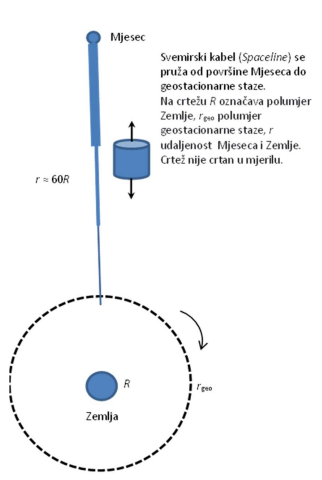 Potrebno je odgovoriti na sljedeća pitanja: a) Kolika je gravitacijska sila između Mjeseca i Zemlje? b) Kako bi trebala biti raspodijeljena masa užeta? c) U kojoj se točki kabela poništavaju gravitacijska djelovanja Mjeseca i Zemlje?d) Koliko je gravitacijsko ubrzanje u točki kabela koja je na udaljenosti 40R? e) Kolikom je brzinom potrebno lansirati satelit s površine Zemlje koji bi pratio Spaceline pri samom dnu kabela? f) Raspravite koje bi mogle biti nezgode pri radu i korištenju Spaceline-a! Učenici primjer rješavaju u parovima ili u manjim skupinama. Nakon provedenog zadatka, učenici svoje rezultate prezentiraju ostatku razreda te provode samovrednovanje. Povezati gradivo s primjerima iz života, kao što je: Komunikacijski satelit Starlink ima masu 550 kg, kruži na visini 550 km iznad zemljine površine. a) Kolikom silom Zemlja djeluje na satelit? b) Kolikom brzinom kruži satelit na visini 550 km? c) Kolikom je brzinom morao biti lansiran satelit da bi dostigao visinu 550 km?Način i primjer vrednovanja skupa ishoda učenja je samo jedan od mogućih pristupa te se nastavnici potiču da primijene svoje znanje i kreativnost u pripremi raznolikih zadataka, oblika rada i metoda vrednovanja, uzimajući u obzir relevantne propise te specifičnosti svog radnog okruženja i odgojno-obrazovne skupine.Zadatak: Došli ste na razgovor za posao budućnosti. Ukoliko zadovoljite, pridružit ćete se timu koji dizajnira svemirski kabel (Spaceline), kojeg treba izraditi primjenom najsuvremenijih tehnologija i materijala. Spaceline predstavlja „kabel“, usidren na Mjesecu, koji doseže do zemljine geostacionarne staze (crtež). Njime bi se omogućio prijenos tereta s geostacionarne staze na Mjesečevu površinu. Potrebno je odgovoriti na sljedeća pitanja: a) Kolika je gravitacijska sila između Mjeseca i Zemlje? b) Kako bi trebala biti raspodijeljena masa užeta? c) U kojoj se točki kabela poništavaju gravitacijska djelovanja Mjeseca i Zemlje?d) Koliko je gravitacijsko ubrzanje u točki kabela koja je na udaljenosti 40R? e) Kolikom je brzinom potrebno lansirati satelit s površine Zemlje koji bi pratio Spaceline pri samom dnu kabela? f) Raspravite koje bi mogle biti nezgode pri radu i korištenju Spaceline-a! Učenici primjer rješavaju u parovima ili u manjim skupinama. Nakon provedenog zadatka, učenici svoje rezultate prezentiraju ostatku razreda te provode samovrednovanje. Povezati gradivo s primjerima iz života, kao što je: Komunikacijski satelit Starlink ima masu 550 kg, kruži na visini 550 km iznad zemljine površine. a) Kolikom silom Zemlja djeluje na satelit? b) Kolikom brzinom kruži satelit na visini 550 km? c) Kolikom je brzinom morao biti lansiran satelit da bi dostigao visinu 550 km?Način i primjer vrednovanja skupa ishoda učenja je samo jedan od mogućih pristupa te se nastavnici potiču da primijene svoje znanje i kreativnost u pripremi raznolikih zadataka, oblika rada i metoda vrednovanja, uzimajući u obzir relevantne propise te specifičnosti svog radnog okruženja i odgojno-obrazovne skupine.Zadatak: Došli ste na razgovor za posao budućnosti. Ukoliko zadovoljite, pridružit ćete se timu koji dizajnira svemirski kabel (Spaceline), kojeg treba izraditi primjenom najsuvremenijih tehnologija i materijala. Spaceline predstavlja „kabel“, usidren na Mjesecu, koji doseže do zemljine geostacionarne staze (crtež). Njime bi se omogućio prijenos tereta s geostacionarne staze na Mjesečevu površinu. Potrebno je odgovoriti na sljedeća pitanja: a) Kolika je gravitacijska sila između Mjeseca i Zemlje? b) Kako bi trebala biti raspodijeljena masa užeta? c) U kojoj se točki kabela poništavaju gravitacijska djelovanja Mjeseca i Zemlje?d) Koliko je gravitacijsko ubrzanje u točki kabela koja je na udaljenosti 40R? e) Kolikom je brzinom potrebno lansirati satelit s površine Zemlje koji bi pratio Spaceline pri samom dnu kabela? f) Raspravite koje bi mogle biti nezgode pri radu i korištenju Spaceline-a! Učenici primjer rješavaju u parovima ili u manjim skupinama. Nakon provedenog zadatka, učenici svoje rezultate prezentiraju ostatku razreda te provode samovrednovanje. Povezati gradivo s primjerima iz života, kao što je: Komunikacijski satelit Starlink ima masu 550 kg, kruži na visini 550 km iznad zemljine površine. a) Kolikom silom Zemlja djeluje na satelit? b) Kolikom brzinom kruži satelit na visini 550 km? c) Kolikom je brzinom morao biti lansiran satelit da bi dostigao visinu 550 km?Način i primjer vrednovanja skupa ishoda učenja je samo jedan od mogućih pristupa te se nastavnici potiču da primijene svoje znanje i kreativnost u pripremi raznolikih zadataka, oblika rada i metoda vrednovanja, uzimajući u obzir relevantne propise te specifičnosti svog radnog okruženja i odgojno-obrazovne skupine.Zadatak: Došli ste na razgovor za posao budućnosti. Ukoliko zadovoljite, pridružit ćete se timu koji dizajnira svemirski kabel (Spaceline), kojeg treba izraditi primjenom najsuvremenijih tehnologija i materijala. Spaceline predstavlja „kabel“, usidren na Mjesecu, koji doseže do zemljine geostacionarne staze (crtež). Njime bi se omogućio prijenos tereta s geostacionarne staze na Mjesečevu površinu. Potrebno je odgovoriti na sljedeća pitanja: a) Kolika je gravitacijska sila između Mjeseca i Zemlje? b) Kako bi trebala biti raspodijeljena masa užeta? c) U kojoj se točki kabela poništavaju gravitacijska djelovanja Mjeseca i Zemlje?d) Koliko je gravitacijsko ubrzanje u točki kabela koja je na udaljenosti 40R? e) Kolikom je brzinom potrebno lansirati satelit s površine Zemlje koji bi pratio Spaceline pri samom dnu kabela? f) Raspravite koje bi mogle biti nezgode pri radu i korištenju Spaceline-a! Učenici primjer rješavaju u parovima ili u manjim skupinama. Nakon provedenog zadatka, učenici svoje rezultate prezentiraju ostatku razreda te provode samovrednovanje. Povezati gradivo s primjerima iz života, kao što je: Komunikacijski satelit Starlink ima masu 550 kg, kruži na visini 550 km iznad zemljine površine. a) Kolikom silom Zemlja djeluje na satelit? b) Kolikom brzinom kruži satelit na visini 550 km? c) Kolikom je brzinom morao biti lansiran satelit da bi dostigao visinu 550 km?Način i primjer vrednovanja skupa ishoda učenja je samo jedan od mogućih pristupa te se nastavnici potiču da primijene svoje znanje i kreativnost u pripremi raznolikih zadataka, oblika rada i metoda vrednovanja, uzimajući u obzir relevantne propise te specifičnosti svog radnog okruženja i odgojno-obrazovne skupine.Zadatak: Došli ste na razgovor za posao budućnosti. Ukoliko zadovoljite, pridružit ćete se timu koji dizajnira svemirski kabel (Spaceline), kojeg treba izraditi primjenom najsuvremenijih tehnologija i materijala. Spaceline predstavlja „kabel“, usidren na Mjesecu, koji doseže do zemljine geostacionarne staze (crtež). Njime bi se omogućio prijenos tereta s geostacionarne staze na Mjesečevu površinu. Potrebno je odgovoriti na sljedeća pitanja: a) Kolika je gravitacijska sila između Mjeseca i Zemlje? b) Kako bi trebala biti raspodijeljena masa užeta? c) U kojoj se točki kabela poništavaju gravitacijska djelovanja Mjeseca i Zemlje?d) Koliko je gravitacijsko ubrzanje u točki kabela koja je na udaljenosti 40R? e) Kolikom je brzinom potrebno lansirati satelit s površine Zemlje koji bi pratio Spaceline pri samom dnu kabela? f) Raspravite koje bi mogle biti nezgode pri radu i korištenju Spaceline-a! Učenici primjer rješavaju u parovima ili u manjim skupinama. Nakon provedenog zadatka, učenici svoje rezultate prezentiraju ostatku razreda te provode samovrednovanje. Povezati gradivo s primjerima iz života, kao što je: Komunikacijski satelit Starlink ima masu 550 kg, kruži na visini 550 km iznad zemljine površine. a) Kolikom silom Zemlja djeluje na satelit? b) Kolikom brzinom kruži satelit na visini 550 km? c) Kolikom je brzinom morao biti lansiran satelit da bi dostigao visinu 550 km?Način i primjer vrednovanja skupa ishoda učenja je samo jedan od mogućih pristupa te se nastavnici potiču da primijene svoje znanje i kreativnost u pripremi raznolikih zadataka, oblika rada i metoda vrednovanja, uzimajući u obzir relevantne propise te specifičnosti svog radnog okruženja i odgojno-obrazovne skupine.Zadatak: Došli ste na razgovor za posao budućnosti. Ukoliko zadovoljite, pridružit ćete se timu koji dizajnira svemirski kabel (Spaceline), kojeg treba izraditi primjenom najsuvremenijih tehnologija i materijala. Spaceline predstavlja „kabel“, usidren na Mjesecu, koji doseže do zemljine geostacionarne staze (crtež). Njime bi se omogućio prijenos tereta s geostacionarne staze na Mjesečevu površinu. Potrebno je odgovoriti na sljedeća pitanja: a) Kolika je gravitacijska sila između Mjeseca i Zemlje? b) Kako bi trebala biti raspodijeljena masa užeta? c) U kojoj se točki kabela poništavaju gravitacijska djelovanja Mjeseca i Zemlje?d) Koliko je gravitacijsko ubrzanje u točki kabela koja je na udaljenosti 40R? e) Kolikom je brzinom potrebno lansirati satelit s površine Zemlje koji bi pratio Spaceline pri samom dnu kabela? f) Raspravite koje bi mogle biti nezgode pri radu i korištenju Spaceline-a! Učenici primjer rješavaju u parovima ili u manjim skupinama. Nakon provedenog zadatka, učenici svoje rezultate prezentiraju ostatku razreda te provode samovrednovanje. Povezati gradivo s primjerima iz života, kao što je: Komunikacijski satelit Starlink ima masu 550 kg, kruži na visini 550 km iznad zemljine površine. a) Kolikom silom Zemlja djeluje na satelit? b) Kolikom brzinom kruži satelit na visini 550 km? c) Kolikom je brzinom morao biti lansiran satelit da bi dostigao visinu 550 km?Način i primjer vrednovanja skupa ishoda učenja je samo jedan od mogućih pristupa te se nastavnici potiču da primijene svoje znanje i kreativnost u pripremi raznolikih zadataka, oblika rada i metoda vrednovanja, uzimajući u obzir relevantne propise te specifičnosti svog radnog okruženja i odgojno-obrazovne skupine.Zadatak: Došli ste na razgovor za posao budućnosti. Ukoliko zadovoljite, pridružit ćete se timu koji dizajnira svemirski kabel (Spaceline), kojeg treba izraditi primjenom najsuvremenijih tehnologija i materijala. Spaceline predstavlja „kabel“, usidren na Mjesecu, koji doseže do zemljine geostacionarne staze (crtež). Njime bi se omogućio prijenos tereta s geostacionarne staze na Mjesečevu površinu. Potrebno je odgovoriti na sljedeća pitanja: a) Kolika je gravitacijska sila između Mjeseca i Zemlje? b) Kako bi trebala biti raspodijeljena masa užeta? c) U kojoj se točki kabela poništavaju gravitacijska djelovanja Mjeseca i Zemlje?d) Koliko je gravitacijsko ubrzanje u točki kabela koja je na udaljenosti 40R? e) Kolikom je brzinom potrebno lansirati satelit s površine Zemlje koji bi pratio Spaceline pri samom dnu kabela? f) Raspravite koje bi mogle biti nezgode pri radu i korištenju Spaceline-a! Učenici primjer rješavaju u parovima ili u manjim skupinama. Nakon provedenog zadatka, učenici svoje rezultate prezentiraju ostatku razreda te provode samovrednovanje. Povezati gradivo s primjerima iz života, kao što je: Komunikacijski satelit Starlink ima masu 550 kg, kruži na visini 550 km iznad zemljine površine. a) Kolikom silom Zemlja djeluje na satelit? b) Kolikom brzinom kruži satelit na visini 550 km? c) Kolikom je brzinom morao biti lansiran satelit da bi dostigao visinu 550 km?Prijedlog prilagodbe za učenike s posebnim odgojno-obrazovnim potrebamaPrijedlog prilagodbe za učenike s posebnim odgojno-obrazovnim potrebamaPrijedlog prilagodbe za učenike s posebnim odgojno-obrazovnim potrebamaPrijedlog prilagodbe za učenike s posebnim odgojno-obrazovnim potrebamaPrijedlog prilagodbe za učenike s posebnim odgojno-obrazovnim potrebamaPrijedlog prilagodbe za učenike s posebnim odgojno-obrazovnim potrebamaPrijedlog prilagodbe za učenike s posebnim odgojno-obrazovnim potrebamaU individualiziranom kurikulu za svakog učenika s posebnim odgojno-obrazovnim potrebama navedeni su preporučeni pristupi radu, primjeri prilagodbe procesa učenja i poučavanja te metode i oblici vrednovanja. Posebna pažnja treba biti usmjerena na kontinuirano vrednovanje za učenje, kvalitetne, konstruktivne i poticajne povratne informacije s ciljem motiviranja učenika, jačanja njihovog samopouzdanja i poticanja daljnjeg napretka. Nastavnik će procijeniti potrebnu razinu pedagoške podrške za svakog učenika. Cilj nije da nastavnik preuzima dio odgovornosti za postizanje ishoda učenja umjesto učenika.Učenike s teškoćama treba grupirati u parove ili timove s uspješnijim učenicima koji će preuzeti ulogu vođe i pomagati im u rješavanju zadataka. Ako se ukaže potreba, nastavnik će učenicima s teškoćama pružiti dodatne upute. Učenicima s teškoćama se daju detaljnije upute i smjernice za rad (npr. upute gdje pronaći pomoć ili smanjeni opseg zahtjeva). Na danome primjeru učenici s teškoćama bi rješavali dio a) i c).Darovitim učenicima treba omogućiti obogaćivanje sadržaja kroz proširivanje s dodatnim temama koje se rijetko obrađuju ili postavljanjem ishoda više razine.Darovitim učenicima se zadaje zadatak s dodatnim proširenjima ili projektni zadatak. Daroviti učenici bi se trebali posebno angažirati na rješavanju dijelova e) i f) te na istraživanju povezanosti svemirskog dizala i Spaceline-a.U individualiziranom kurikulu za svakog učenika s posebnim odgojno-obrazovnim potrebama navedeni su preporučeni pristupi radu, primjeri prilagodbe procesa učenja i poučavanja te metode i oblici vrednovanja. Posebna pažnja treba biti usmjerena na kontinuirano vrednovanje za učenje, kvalitetne, konstruktivne i poticajne povratne informacije s ciljem motiviranja učenika, jačanja njihovog samopouzdanja i poticanja daljnjeg napretka. Nastavnik će procijeniti potrebnu razinu pedagoške podrške za svakog učenika. Cilj nije da nastavnik preuzima dio odgovornosti za postizanje ishoda učenja umjesto učenika.Učenike s teškoćama treba grupirati u parove ili timove s uspješnijim učenicima koji će preuzeti ulogu vođe i pomagati im u rješavanju zadataka. Ako se ukaže potreba, nastavnik će učenicima s teškoćama pružiti dodatne upute. Učenicima s teškoćama se daju detaljnije upute i smjernice za rad (npr. upute gdje pronaći pomoć ili smanjeni opseg zahtjeva). Na danome primjeru učenici s teškoćama bi rješavali dio a) i c).Darovitim učenicima treba omogućiti obogaćivanje sadržaja kroz proširivanje s dodatnim temama koje se rijetko obrađuju ili postavljanjem ishoda više razine.Darovitim učenicima se zadaje zadatak s dodatnim proširenjima ili projektni zadatak. Daroviti učenici bi se trebali posebno angažirati na rješavanju dijelova e) i f) te na istraživanju povezanosti svemirskog dizala i Spaceline-a.U individualiziranom kurikulu za svakog učenika s posebnim odgojno-obrazovnim potrebama navedeni su preporučeni pristupi radu, primjeri prilagodbe procesa učenja i poučavanja te metode i oblici vrednovanja. Posebna pažnja treba biti usmjerena na kontinuirano vrednovanje za učenje, kvalitetne, konstruktivne i poticajne povratne informacije s ciljem motiviranja učenika, jačanja njihovog samopouzdanja i poticanja daljnjeg napretka. Nastavnik će procijeniti potrebnu razinu pedagoške podrške za svakog učenika. Cilj nije da nastavnik preuzima dio odgovornosti za postizanje ishoda učenja umjesto učenika.Učenike s teškoćama treba grupirati u parove ili timove s uspješnijim učenicima koji će preuzeti ulogu vođe i pomagati im u rješavanju zadataka. Ako se ukaže potreba, nastavnik će učenicima s teškoćama pružiti dodatne upute. Učenicima s teškoćama se daju detaljnije upute i smjernice za rad (npr. upute gdje pronaći pomoć ili smanjeni opseg zahtjeva). Na danome primjeru učenici s teškoćama bi rješavali dio a) i c).Darovitim učenicima treba omogućiti obogaćivanje sadržaja kroz proširivanje s dodatnim temama koje se rijetko obrađuju ili postavljanjem ishoda više razine.Darovitim učenicima se zadaje zadatak s dodatnim proširenjima ili projektni zadatak. Daroviti učenici bi se trebali posebno angažirati na rješavanju dijelova e) i f) te na istraživanju povezanosti svemirskog dizala i Spaceline-a.U individualiziranom kurikulu za svakog učenika s posebnim odgojno-obrazovnim potrebama navedeni su preporučeni pristupi radu, primjeri prilagodbe procesa učenja i poučavanja te metode i oblici vrednovanja. Posebna pažnja treba biti usmjerena na kontinuirano vrednovanje za učenje, kvalitetne, konstruktivne i poticajne povratne informacije s ciljem motiviranja učenika, jačanja njihovog samopouzdanja i poticanja daljnjeg napretka. Nastavnik će procijeniti potrebnu razinu pedagoške podrške za svakog učenika. Cilj nije da nastavnik preuzima dio odgovornosti za postizanje ishoda učenja umjesto učenika.Učenike s teškoćama treba grupirati u parove ili timove s uspješnijim učenicima koji će preuzeti ulogu vođe i pomagati im u rješavanju zadataka. Ako se ukaže potreba, nastavnik će učenicima s teškoćama pružiti dodatne upute. Učenicima s teškoćama se daju detaljnije upute i smjernice za rad (npr. upute gdje pronaći pomoć ili smanjeni opseg zahtjeva). Na danome primjeru učenici s teškoćama bi rješavali dio a) i c).Darovitim učenicima treba omogućiti obogaćivanje sadržaja kroz proširivanje s dodatnim temama koje se rijetko obrađuju ili postavljanjem ishoda više razine.Darovitim učenicima se zadaje zadatak s dodatnim proširenjima ili projektni zadatak. Daroviti učenici bi se trebali posebno angažirati na rješavanju dijelova e) i f) te na istraživanju povezanosti svemirskog dizala i Spaceline-a.U individualiziranom kurikulu za svakog učenika s posebnim odgojno-obrazovnim potrebama navedeni su preporučeni pristupi radu, primjeri prilagodbe procesa učenja i poučavanja te metode i oblici vrednovanja. Posebna pažnja treba biti usmjerena na kontinuirano vrednovanje za učenje, kvalitetne, konstruktivne i poticajne povratne informacije s ciljem motiviranja učenika, jačanja njihovog samopouzdanja i poticanja daljnjeg napretka. Nastavnik će procijeniti potrebnu razinu pedagoške podrške za svakog učenika. Cilj nije da nastavnik preuzima dio odgovornosti za postizanje ishoda učenja umjesto učenika.Učenike s teškoćama treba grupirati u parove ili timove s uspješnijim učenicima koji će preuzeti ulogu vođe i pomagati im u rješavanju zadataka. Ako se ukaže potreba, nastavnik će učenicima s teškoćama pružiti dodatne upute. Učenicima s teškoćama se daju detaljnije upute i smjernice za rad (npr. upute gdje pronaći pomoć ili smanjeni opseg zahtjeva). Na danome primjeru učenici s teškoćama bi rješavali dio a) i c).Darovitim učenicima treba omogućiti obogaćivanje sadržaja kroz proširivanje s dodatnim temama koje se rijetko obrađuju ili postavljanjem ishoda više razine.Darovitim učenicima se zadaje zadatak s dodatnim proširenjima ili projektni zadatak. Daroviti učenici bi se trebali posebno angažirati na rješavanju dijelova e) i f) te na istraživanju povezanosti svemirskog dizala i Spaceline-a.U individualiziranom kurikulu za svakog učenika s posebnim odgojno-obrazovnim potrebama navedeni su preporučeni pristupi radu, primjeri prilagodbe procesa učenja i poučavanja te metode i oblici vrednovanja. Posebna pažnja treba biti usmjerena na kontinuirano vrednovanje za učenje, kvalitetne, konstruktivne i poticajne povratne informacije s ciljem motiviranja učenika, jačanja njihovog samopouzdanja i poticanja daljnjeg napretka. Nastavnik će procijeniti potrebnu razinu pedagoške podrške za svakog učenika. Cilj nije da nastavnik preuzima dio odgovornosti za postizanje ishoda učenja umjesto učenika.Učenike s teškoćama treba grupirati u parove ili timove s uspješnijim učenicima koji će preuzeti ulogu vođe i pomagati im u rješavanju zadataka. Ako se ukaže potreba, nastavnik će učenicima s teškoćama pružiti dodatne upute. Učenicima s teškoćama se daju detaljnije upute i smjernice za rad (npr. upute gdje pronaći pomoć ili smanjeni opseg zahtjeva). Na danome primjeru učenici s teškoćama bi rješavali dio a) i c).Darovitim učenicima treba omogućiti obogaćivanje sadržaja kroz proširivanje s dodatnim temama koje se rijetko obrađuju ili postavljanjem ishoda više razine.Darovitim učenicima se zadaje zadatak s dodatnim proširenjima ili projektni zadatak. Daroviti učenici bi se trebali posebno angažirati na rješavanju dijelova e) i f) te na istraživanju povezanosti svemirskog dizala i Spaceline-a.U individualiziranom kurikulu za svakog učenika s posebnim odgojno-obrazovnim potrebama navedeni su preporučeni pristupi radu, primjeri prilagodbe procesa učenja i poučavanja te metode i oblici vrednovanja. Posebna pažnja treba biti usmjerena na kontinuirano vrednovanje za učenje, kvalitetne, konstruktivne i poticajne povratne informacije s ciljem motiviranja učenika, jačanja njihovog samopouzdanja i poticanja daljnjeg napretka. Nastavnik će procijeniti potrebnu razinu pedagoške podrške za svakog učenika. Cilj nije da nastavnik preuzima dio odgovornosti za postizanje ishoda učenja umjesto učenika.Učenike s teškoćama treba grupirati u parove ili timove s uspješnijim učenicima koji će preuzeti ulogu vođe i pomagati im u rješavanju zadataka. Ako se ukaže potreba, nastavnik će učenicima s teškoćama pružiti dodatne upute. Učenicima s teškoćama se daju detaljnije upute i smjernice za rad (npr. upute gdje pronaći pomoć ili smanjeni opseg zahtjeva). Na danome primjeru učenici s teškoćama bi rješavali dio a) i c).Darovitim učenicima treba omogućiti obogaćivanje sadržaja kroz proširivanje s dodatnim temama koje se rijetko obrađuju ili postavljanjem ishoda više razine.Darovitim učenicima se zadaje zadatak s dodatnim proširenjima ili projektni zadatak. Daroviti učenici bi se trebali posebno angažirati na rješavanju dijelova e) i f) te na istraživanju povezanosti svemirskog dizala i Spaceline-a.NAZIV MODULAUVOD U INFORMACIJSKE I KOMUNIKACIJSKE TEHNOLOGIJEUVOD U INFORMACIJSKE I KOMUNIKACIJSKE TEHNOLOGIJEUVOD U INFORMACIJSKE I KOMUNIKACIJSKE TEHNOLOGIJEUVOD U INFORMACIJSKE I KOMUNIKACIJSKE TEHNOLOGIJEUVOD U INFORMACIJSKE I KOMUNIKACIJSKE TEHNOLOGIJEUVOD U INFORMACIJSKE I KOMUNIKACIJSKE TEHNOLOGIJEŠifra modulaKvalifikacije nastavnika koji sudjeluju u realizaciji modulahttps://hko.srce.hr/registar/standard-kvalifikacije/detalji/350https://hko.srce.hr/registar/standard-kvalifikacije/detalji/350https://hko.srce.hr/registar/standard-kvalifikacije/detalji/350https://hko.srce.hr/registar/standard-kvalifikacije/detalji/350https://hko.srce.hr/registar/standard-kvalifikacije/detalji/350https://hko.srce.hr/registar/standard-kvalifikacije/detalji/350Obujam modula (CSVET)4 CSVET4 CSVET4 CSVET4 CSVET4 CSVET4 CSVETNačini stjecanja ishoda učenja (od –do, postotak)Vođeni proces učenja i poučavanjaVođeni proces učenja i poučavanjaVođeni proces učenja i poučavanjaOblici učenja temeljenog na raduOblici učenja temeljenog na raduSamostalne aktivnosti učenikaNačini stjecanja ishoda učenja (od –do, postotak)20 – 30 %20 – 30 %20 – 30 %30 – 50 %30 – 50 %30 – 50 %Status modula(obvezni/izborni)OBVEZNIOBVEZNIOBVEZNIOBVEZNIOBVEZNIOBVEZNICilj (opis) modula Cilj modula je upoznati učenike s osnovnim komponentama računalnog sustava i njihovom primjenom, uz poštivanje pravila kibernetičke sigurnosti. Učenici će se naučiti koristiti osnovne korisničke programe operacijskog sustava za rad s mapama, datotekama, crtežima i obradom fotografija. Također, modul obuhvaća korištenje internetskih usluga za pretraživanje podataka i informacija, s naglaskom na etičko poštivanje autorskih prava i licenci. Učenici će razviti vještine odgovorne komunikacije i suradnje u digitalnom okruženju. Naučit će uređivati tekst, tablice, slike i dokumente koristeći uredsku aplikaciju za obradu teksta te će moći stvarati jednostavne dokumente prema zadanim uputama. Upoznat će se s tehnikama oblikovanja ćelija, tablica i grafikona u uredskoj aplikaciji za tablični proračun te će primjenjivati formule i osnovne funkcije za izradu jednostavnih radnih knjiga.Cilj modula je upoznati učenike s osnovnim komponentama računalnog sustava i njihovom primjenom, uz poštivanje pravila kibernetičke sigurnosti. Učenici će se naučiti koristiti osnovne korisničke programe operacijskog sustava za rad s mapama, datotekama, crtežima i obradom fotografija. Također, modul obuhvaća korištenje internetskih usluga za pretraživanje podataka i informacija, s naglaskom na etičko poštivanje autorskih prava i licenci. Učenici će razviti vještine odgovorne komunikacije i suradnje u digitalnom okruženju. Naučit će uređivati tekst, tablice, slike i dokumente koristeći uredsku aplikaciju za obradu teksta te će moći stvarati jednostavne dokumente prema zadanim uputama. Upoznat će se s tehnikama oblikovanja ćelija, tablica i grafikona u uredskoj aplikaciji za tablični proračun te će primjenjivati formule i osnovne funkcije za izradu jednostavnih radnih knjiga.Cilj modula je upoznati učenike s osnovnim komponentama računalnog sustava i njihovom primjenom, uz poštivanje pravila kibernetičke sigurnosti. Učenici će se naučiti koristiti osnovne korisničke programe operacijskog sustava za rad s mapama, datotekama, crtežima i obradom fotografija. Također, modul obuhvaća korištenje internetskih usluga za pretraživanje podataka i informacija, s naglaskom na etičko poštivanje autorskih prava i licenci. Učenici će razviti vještine odgovorne komunikacije i suradnje u digitalnom okruženju. Naučit će uređivati tekst, tablice, slike i dokumente koristeći uredsku aplikaciju za obradu teksta te će moći stvarati jednostavne dokumente prema zadanim uputama. Upoznat će se s tehnikama oblikovanja ćelija, tablica i grafikona u uredskoj aplikaciji za tablični proračun te će primjenjivati formule i osnovne funkcije za izradu jednostavnih radnih knjiga.Cilj modula je upoznati učenike s osnovnim komponentama računalnog sustava i njihovom primjenom, uz poštivanje pravila kibernetičke sigurnosti. Učenici će se naučiti koristiti osnovne korisničke programe operacijskog sustava za rad s mapama, datotekama, crtežima i obradom fotografija. Također, modul obuhvaća korištenje internetskih usluga za pretraživanje podataka i informacija, s naglaskom na etičko poštivanje autorskih prava i licenci. Učenici će razviti vještine odgovorne komunikacije i suradnje u digitalnom okruženju. Naučit će uređivati tekst, tablice, slike i dokumente koristeći uredsku aplikaciju za obradu teksta te će moći stvarati jednostavne dokumente prema zadanim uputama. Upoznat će se s tehnikama oblikovanja ćelija, tablica i grafikona u uredskoj aplikaciji za tablični proračun te će primjenjivati formule i osnovne funkcije za izradu jednostavnih radnih knjiga.Cilj modula je upoznati učenike s osnovnim komponentama računalnog sustava i njihovom primjenom, uz poštivanje pravila kibernetičke sigurnosti. Učenici će se naučiti koristiti osnovne korisničke programe operacijskog sustava za rad s mapama, datotekama, crtežima i obradom fotografija. Također, modul obuhvaća korištenje internetskih usluga za pretraživanje podataka i informacija, s naglaskom na etičko poštivanje autorskih prava i licenci. Učenici će razviti vještine odgovorne komunikacije i suradnje u digitalnom okruženju. Naučit će uređivati tekst, tablice, slike i dokumente koristeći uredsku aplikaciju za obradu teksta te će moći stvarati jednostavne dokumente prema zadanim uputama. Upoznat će se s tehnikama oblikovanja ćelija, tablica i grafikona u uredskoj aplikaciji za tablični proračun te će primjenjivati formule i osnovne funkcije za izradu jednostavnih radnih knjiga.Cilj modula je upoznati učenike s osnovnim komponentama računalnog sustava i njihovom primjenom, uz poštivanje pravila kibernetičke sigurnosti. Učenici će se naučiti koristiti osnovne korisničke programe operacijskog sustava za rad s mapama, datotekama, crtežima i obradom fotografija. Također, modul obuhvaća korištenje internetskih usluga za pretraživanje podataka i informacija, s naglaskom na etičko poštivanje autorskih prava i licenci. Učenici će razviti vještine odgovorne komunikacije i suradnje u digitalnom okruženju. Naučit će uređivati tekst, tablice, slike i dokumente koristeći uredsku aplikaciju za obradu teksta te će moći stvarati jednostavne dokumente prema zadanim uputama. Upoznat će se s tehnikama oblikovanja ćelija, tablica i grafikona u uredskoj aplikaciji za tablični proračun te će primjenjivati formule i osnovne funkcije za izradu jednostavnih radnih knjiga.Ključni pojmoviosnovne komponente računalnog sustava, osnovna pravila kibernetičke sigurnosti, korisnički programi operacijskog sustava, mape i datoteke, crteži i obrada fotografija, usluge interneta, pronalaženje podataka i informacija, autori prava i licence, digitalno okruženje, odgovorna komunikacija i suradnja, uredske aplikacije za obradu teksta, tekst, tablice, slike, crteži, tablice, grafikoni, zvuk, video, tablični proračun, formule i osnovne funkcije, radne knjige, prezentacija. animacija objekata, efekti prijelaza slajdovaosnovne komponente računalnog sustava, osnovna pravila kibernetičke sigurnosti, korisnički programi operacijskog sustava, mape i datoteke, crteži i obrada fotografija, usluge interneta, pronalaženje podataka i informacija, autori prava i licence, digitalno okruženje, odgovorna komunikacija i suradnja, uredske aplikacije za obradu teksta, tekst, tablice, slike, crteži, tablice, grafikoni, zvuk, video, tablični proračun, formule i osnovne funkcije, radne knjige, prezentacija. animacija objekata, efekti prijelaza slajdovaosnovne komponente računalnog sustava, osnovna pravila kibernetičke sigurnosti, korisnički programi operacijskog sustava, mape i datoteke, crteži i obrada fotografija, usluge interneta, pronalaženje podataka i informacija, autori prava i licence, digitalno okruženje, odgovorna komunikacija i suradnja, uredske aplikacije za obradu teksta, tekst, tablice, slike, crteži, tablice, grafikoni, zvuk, video, tablični proračun, formule i osnovne funkcije, radne knjige, prezentacija. animacija objekata, efekti prijelaza slajdovaosnovne komponente računalnog sustava, osnovna pravila kibernetičke sigurnosti, korisnički programi operacijskog sustava, mape i datoteke, crteži i obrada fotografija, usluge interneta, pronalaženje podataka i informacija, autori prava i licence, digitalno okruženje, odgovorna komunikacija i suradnja, uredske aplikacije za obradu teksta, tekst, tablice, slike, crteži, tablice, grafikoni, zvuk, video, tablični proračun, formule i osnovne funkcije, radne knjige, prezentacija. animacija objekata, efekti prijelaza slajdovaosnovne komponente računalnog sustava, osnovna pravila kibernetičke sigurnosti, korisnički programi operacijskog sustava, mape i datoteke, crteži i obrada fotografija, usluge interneta, pronalaženje podataka i informacija, autori prava i licence, digitalno okruženje, odgovorna komunikacija i suradnja, uredske aplikacije za obradu teksta, tekst, tablice, slike, crteži, tablice, grafikoni, zvuk, video, tablični proračun, formule i osnovne funkcije, radne knjige, prezentacija. animacija objekata, efekti prijelaza slajdovaosnovne komponente računalnog sustava, osnovna pravila kibernetičke sigurnosti, korisnički programi operacijskog sustava, mape i datoteke, crteži i obrada fotografija, usluge interneta, pronalaženje podataka i informacija, autori prava i licence, digitalno okruženje, odgovorna komunikacija i suradnja, uredske aplikacije za obradu teksta, tekst, tablice, slike, crteži, tablice, grafikoni, zvuk, video, tablični proračun, formule i osnovne funkcije, radne knjige, prezentacija. animacija objekata, efekti prijelaza slajdovaPovezanost modula s međupredmetnim temama (ako je primjenljivo)MPT Osobni i socijalni razvojosr B.4. Domena: Ja i drugiosr C.4. Domena: Ja i društvoMPT Učiti kako učitiuku A.4/5 Domena: Primjena strategija učenja i upravljanja informacijama uku B.4/5 Domena: Upravljanje svojim učenjemuku D.4/5 Domena: Stvaranje okružja za učenjeMPT Zdravljezdr B.4. Domena: Mentalno i socijalno zdravljeMPT Poduzetništvopod A.4. Domena: Promišljaj poduzetničkiMPT Uporaba informacijske i komunikacijske tehnologijeikt A.4 Domena: Funkcionalna i odgovorna uporaba IKT-aikt B.4. Domena: Komunikacija i suradnja u digitalnome okružjuikt C.4. Domena: Istraživanje i kritičko vrednovanje u digitalnome okružjuikt D.4. Domena: Stvaralaštvo i inovativnost u digitalnome okružjuMPT Održivi razvojodr B.4. Domena: DjelovanjeMPT Osobni i socijalni razvojosr B.4. Domena: Ja i drugiosr C.4. Domena: Ja i društvoMPT Učiti kako učitiuku A.4/5 Domena: Primjena strategija učenja i upravljanja informacijama uku B.4/5 Domena: Upravljanje svojim učenjemuku D.4/5 Domena: Stvaranje okružja za učenjeMPT Zdravljezdr B.4. Domena: Mentalno i socijalno zdravljeMPT Poduzetništvopod A.4. Domena: Promišljaj poduzetničkiMPT Uporaba informacijske i komunikacijske tehnologijeikt A.4 Domena: Funkcionalna i odgovorna uporaba IKT-aikt B.4. Domena: Komunikacija i suradnja u digitalnome okružjuikt C.4. Domena: Istraživanje i kritičko vrednovanje u digitalnome okružjuikt D.4. Domena: Stvaralaštvo i inovativnost u digitalnome okružjuMPT Održivi razvojodr B.4. Domena: DjelovanjeMPT Osobni i socijalni razvojosr B.4. Domena: Ja i drugiosr C.4. Domena: Ja i društvoMPT Učiti kako učitiuku A.4/5 Domena: Primjena strategija učenja i upravljanja informacijama uku B.4/5 Domena: Upravljanje svojim učenjemuku D.4/5 Domena: Stvaranje okružja za učenjeMPT Zdravljezdr B.4. Domena: Mentalno i socijalno zdravljeMPT Poduzetništvopod A.4. Domena: Promišljaj poduzetničkiMPT Uporaba informacijske i komunikacijske tehnologijeikt A.4 Domena: Funkcionalna i odgovorna uporaba IKT-aikt B.4. Domena: Komunikacija i suradnja u digitalnome okružjuikt C.4. Domena: Istraživanje i kritičko vrednovanje u digitalnome okružjuikt D.4. Domena: Stvaralaštvo i inovativnost u digitalnome okružjuMPT Održivi razvojodr B.4. Domena: DjelovanjeMPT Osobni i socijalni razvojosr B.4. Domena: Ja i drugiosr C.4. Domena: Ja i društvoMPT Učiti kako učitiuku A.4/5 Domena: Primjena strategija učenja i upravljanja informacijama uku B.4/5 Domena: Upravljanje svojim učenjemuku D.4/5 Domena: Stvaranje okružja za učenjeMPT Zdravljezdr B.4. Domena: Mentalno i socijalno zdravljeMPT Poduzetništvopod A.4. Domena: Promišljaj poduzetničkiMPT Uporaba informacijske i komunikacijske tehnologijeikt A.4 Domena: Funkcionalna i odgovorna uporaba IKT-aikt B.4. Domena: Komunikacija i suradnja u digitalnome okružjuikt C.4. Domena: Istraživanje i kritičko vrednovanje u digitalnome okružjuikt D.4. Domena: Stvaralaštvo i inovativnost u digitalnome okružjuMPT Održivi razvojodr B.4. Domena: DjelovanjeMPT Osobni i socijalni razvojosr B.4. Domena: Ja i drugiosr C.4. Domena: Ja i društvoMPT Učiti kako učitiuku A.4/5 Domena: Primjena strategija učenja i upravljanja informacijama uku B.4/5 Domena: Upravljanje svojim učenjemuku D.4/5 Domena: Stvaranje okružja za učenjeMPT Zdravljezdr B.4. Domena: Mentalno i socijalno zdravljeMPT Poduzetništvopod A.4. Domena: Promišljaj poduzetničkiMPT Uporaba informacijske i komunikacijske tehnologijeikt A.4 Domena: Funkcionalna i odgovorna uporaba IKT-aikt B.4. Domena: Komunikacija i suradnja u digitalnome okružjuikt C.4. Domena: Istraživanje i kritičko vrednovanje u digitalnome okružjuikt D.4. Domena: Stvaralaštvo i inovativnost u digitalnome okružjuMPT Održivi razvojodr B.4. Domena: DjelovanjeMPT Osobni i socijalni razvojosr B.4. Domena: Ja i drugiosr C.4. Domena: Ja i društvoMPT Učiti kako učitiuku A.4/5 Domena: Primjena strategija učenja i upravljanja informacijama uku B.4/5 Domena: Upravljanje svojim učenjemuku D.4/5 Domena: Stvaranje okružja za učenjeMPT Zdravljezdr B.4. Domena: Mentalno i socijalno zdravljeMPT Poduzetništvopod A.4. Domena: Promišljaj poduzetničkiMPT Uporaba informacijske i komunikacijske tehnologijeikt A.4 Domena: Funkcionalna i odgovorna uporaba IKT-aikt B.4. Domena: Komunikacija i suradnja u digitalnome okružjuikt C.4. Domena: Istraživanje i kritičko vrednovanje u digitalnome okružjuikt D.4. Domena: Stvaralaštvo i inovativnost u digitalnome okružjuMPT Održivi razvojodr B.4. Domena: DjelovanjePreporuke za učenje temeljeno na raduUčenje temeljeno na radu u ovom modulu uključuje rad na simulacijama i stvarnim projektima, a odvija se u specijaliziranim učionicama ili praktikumima. Zadaci su inspirirani stvarnim situacijama i potiču kreativno rješavanje problema.Učenje temeljeno na radu u ovom modulu uključuje rad na simulacijama i stvarnim projektima, a odvija se u specijaliziranim učionicama ili praktikumima. Zadaci su inspirirani stvarnim situacijama i potiču kreativno rješavanje problema.Učenje temeljeno na radu u ovom modulu uključuje rad na simulacijama i stvarnim projektima, a odvija se u specijaliziranim učionicama ili praktikumima. Zadaci su inspirirani stvarnim situacijama i potiču kreativno rješavanje problema.Učenje temeljeno na radu u ovom modulu uključuje rad na simulacijama i stvarnim projektima, a odvija se u specijaliziranim učionicama ili praktikumima. Zadaci su inspirirani stvarnim situacijama i potiču kreativno rješavanje problema.Učenje temeljeno na radu u ovom modulu uključuje rad na simulacijama i stvarnim projektima, a odvija se u specijaliziranim učionicama ili praktikumima. Zadaci su inspirirani stvarnim situacijama i potiču kreativno rješavanje problema.Učenje temeljeno na radu u ovom modulu uključuje rad na simulacijama i stvarnim projektima, a odvija se u specijaliziranim učionicama ili praktikumima. Zadaci su inspirirani stvarnim situacijama i potiču kreativno rješavanje problema.Specifični materijalni uvjeti i okruženje za učenje, potrebni za realizaciju modulaSpecijalizirana učionica opremljena računalom za nastavnika s instaliranom potrebnom programskom potporom i pristupom internetu, oprema za održavanje nastave (interaktivna ploča, projektor, projektno platno), računala za učenike s instaliranom potrebnom programskom potporom i pristupom internetu. Potrebno je razredni odjel dijeliti u manje odgojno-obrazovne skupine kako bi se učenicima osiguralo ostvarenje propisanih ishoda učenja.Specijalizirana učionica opremljena računalom za nastavnika s instaliranom potrebnom programskom potporom i pristupom internetu, oprema za održavanje nastave (interaktivna ploča, projektor, projektno platno), računala za učenike s instaliranom potrebnom programskom potporom i pristupom internetu. Potrebno je razredni odjel dijeliti u manje odgojno-obrazovne skupine kako bi se učenicima osiguralo ostvarenje propisanih ishoda učenja.Specijalizirana učionica opremljena računalom za nastavnika s instaliranom potrebnom programskom potporom i pristupom internetu, oprema za održavanje nastave (interaktivna ploča, projektor, projektno platno), računala za učenike s instaliranom potrebnom programskom potporom i pristupom internetu. Potrebno je razredni odjel dijeliti u manje odgojno-obrazovne skupine kako bi se učenicima osiguralo ostvarenje propisanih ishoda učenja.Specijalizirana učionica opremljena računalom za nastavnika s instaliranom potrebnom programskom potporom i pristupom internetu, oprema za održavanje nastave (interaktivna ploča, projektor, projektno platno), računala za učenike s instaliranom potrebnom programskom potporom i pristupom internetu. Potrebno je razredni odjel dijeliti u manje odgojno-obrazovne skupine kako bi se učenicima osiguralo ostvarenje propisanih ishoda učenja.Specijalizirana učionica opremljena računalom za nastavnika s instaliranom potrebnom programskom potporom i pristupom internetu, oprema za održavanje nastave (interaktivna ploča, projektor, projektno platno), računala za učenike s instaliranom potrebnom programskom potporom i pristupom internetu. Potrebno je razredni odjel dijeliti u manje odgojno-obrazovne skupine kako bi se učenicima osiguralo ostvarenje propisanih ishoda učenja.Specijalizirana učionica opremljena računalom za nastavnika s instaliranom potrebnom programskom potporom i pristupom internetu, oprema za održavanje nastave (interaktivna ploča, projektor, projektno platno), računala za učenike s instaliranom potrebnom programskom potporom i pristupom internetu. Potrebno je razredni odjel dijeliti u manje odgojno-obrazovne skupine kako bi se učenicima osiguralo ostvarenje propisanih ishoda učenja.Skup ishoda učenja iz SK-aSkup ishoda učenja iz SK-aSkup ishoda učenja iz SK-aSkup ishoda učenja iz SK-aSkup ishoda učenja iz SK-aOsnovne računalnog sustava i internetOsnovne računalnog sustava i internetObujam SIU (CSVET)Obujam SIU (CSVET)Obujam SIU (CSVET)Obujam SIU (CSVET)Obujam SIU (CSVET)1 CSVET1 CSVETIshodi učenjaIshodi učenjaIshodi učenjaIshodi učenjaIshodi učenjaIshodi učenja na razini usvojenosti „dobar”Ishodi učenja na razini usvojenosti „dobar”Objasniti osnovne komponente računalnog sustava te koristiti računalni sustav primjenjujući osnovna pravila kibernetičke sigurnostiObjasniti osnovne komponente računalnog sustava te koristiti računalni sustav primjenjujući osnovna pravila kibernetičke sigurnostiObjasniti osnovne komponente računalnog sustava te koristiti računalni sustav primjenjujući osnovna pravila kibernetičke sigurnostiObjasniti osnovne komponente računalnog sustava te koristiti računalni sustav primjenjujući osnovna pravila kibernetičke sigurnostiObjasniti osnovne komponente računalnog sustava te koristiti računalni sustav primjenjujući osnovna pravila kibernetičke sigurnostiObjasniti komponente računalnog sustava, koristiti računalni sustav primjenjujući pravila kibernetičke sigurnostiObjasniti komponente računalnog sustava, koristiti računalni sustav primjenjujući pravila kibernetičke sigurnostiPrimijeniti osnovne korisničke programe operacijskog sustava u radu s mapama i datotekama i za izradu crteža i obradu fotografijePrimijeniti osnovne korisničke programe operacijskog sustava u radu s mapama i datotekama i za izradu crteža i obradu fotografijePrimijeniti osnovne korisničke programe operacijskog sustava u radu s mapama i datotekama i za izradu crteža i obradu fotografijePrimijeniti osnovne korisničke programe operacijskog sustava u radu s mapama i datotekama i za izradu crteža i obradu fotografijePrimijeniti osnovne korisničke programe operacijskog sustava u radu s mapama i datotekama i za izradu crteža i obradu fotografijePrimijeniti korisničke programe operacijskog sustava u radu s mapama i datotekama i za izradu crteža i obradu fotografijaPrimijeniti korisničke programe operacijskog sustava u radu s mapama i datotekama i za izradu crteža i obradu fotografijaKoristiti usluge interneta za pronalaženje podataka i informacija, odabirati izvore informacija poštujući autorska prava i vrste licenciKoristiti usluge interneta za pronalaženje podataka i informacija, odabirati izvore informacija poštujući autorska prava i vrste licenciKoristiti usluge interneta za pronalaženje podataka i informacija, odabirati izvore informacija poštujući autorska prava i vrste licenciKoristiti usluge interneta za pronalaženje podataka i informacija, odabirati izvore informacija poštujući autorska prava i vrste licenciKoristiti usluge interneta za pronalaženje podataka i informacija, odabirati izvore informacija poštujući autorska prava i vrste licenciKoristiti usluge interneta za pronalaženje podataka i informacija, kritički odabirati pouzdane izvore informacija poštujući autorska prava i vrste licenciKoristiti usluge interneta za pronalaženje podataka i informacija, kritički odabirati pouzdane izvore informacija poštujući autorska prava i vrste licenciOdabrati i koristiti osnovne mogućnosti digitalnog okruženja za odgovornu komunikaciju i suradnjuOdabrati i koristiti osnovne mogućnosti digitalnog okruženja za odgovornu komunikaciju i suradnjuOdabrati i koristiti osnovne mogućnosti digitalnog okruženja za odgovornu komunikaciju i suradnjuOdabrati i koristiti osnovne mogućnosti digitalnog okruženja za odgovornu komunikaciju i suradnjuOdabrati i koristiti osnovne mogućnosti digitalnog okruženja za odgovornu komunikaciju i suradnjuOdabrati i koristiti mogućnosti digitalnog okruženja za odgovornu komunikaciju i učinkovitu suradnjuOdabrati i koristiti mogućnosti digitalnog okruženja za odgovornu komunikaciju i učinkovitu suradnjuDominantan nastavni sustav i opis načina ostvarivanja SIUDominantan nastavni sustav i opis načina ostvarivanja SIUDominantan nastavni sustav i opis načina ostvarivanja SIUDominantan nastavni sustav i opis načina ostvarivanja SIUDominantan nastavni sustav i opis načina ostvarivanja SIUDominantan nastavni sustav i opis načina ostvarivanja SIUDominantan nastavni sustav i opis načina ostvarivanja SIUDominantan nastavni sustav je heuristička nastava koja obuhvaća rad na problemskim zadacima kroz individualni rad, rad u paru, skupinama ili timovima. Učenici, pod vodstvom nastavnika koji djeluje kao mentor i koordinator, razvijaju praktične vještine rada na računalu, istraživanja na internetu i komunikacije u digitalnom okruženju, uzimajući u obzir pravila ponašanja na internetu i autorska prava. Tijekom nastave, učenici također surađuju na zajedničkim zadacima koristeći cloud tehnologije. Nakon završetka zadataka i vježbi, učenici primaju povratne informacije o kvaliteti i uspješnosti njihova rada.Dominantan nastavni sustav je heuristička nastava koja obuhvaća rad na problemskim zadacima kroz individualni rad, rad u paru, skupinama ili timovima. Učenici, pod vodstvom nastavnika koji djeluje kao mentor i koordinator, razvijaju praktične vještine rada na računalu, istraživanja na internetu i komunikacije u digitalnom okruženju, uzimajući u obzir pravila ponašanja na internetu i autorska prava. Tijekom nastave, učenici također surađuju na zajedničkim zadacima koristeći cloud tehnologije. Nakon završetka zadataka i vježbi, učenici primaju povratne informacije o kvaliteti i uspješnosti njihova rada.Dominantan nastavni sustav je heuristička nastava koja obuhvaća rad na problemskim zadacima kroz individualni rad, rad u paru, skupinama ili timovima. Učenici, pod vodstvom nastavnika koji djeluje kao mentor i koordinator, razvijaju praktične vještine rada na računalu, istraživanja na internetu i komunikacije u digitalnom okruženju, uzimajući u obzir pravila ponašanja na internetu i autorska prava. Tijekom nastave, učenici također surađuju na zajedničkim zadacima koristeći cloud tehnologije. Nakon završetka zadataka i vježbi, učenici primaju povratne informacije o kvaliteti i uspješnosti njihova rada.Dominantan nastavni sustav je heuristička nastava koja obuhvaća rad na problemskim zadacima kroz individualni rad, rad u paru, skupinama ili timovima. Učenici, pod vodstvom nastavnika koji djeluje kao mentor i koordinator, razvijaju praktične vještine rada na računalu, istraživanja na internetu i komunikacije u digitalnom okruženju, uzimajući u obzir pravila ponašanja na internetu i autorska prava. Tijekom nastave, učenici također surađuju na zajedničkim zadacima koristeći cloud tehnologije. Nakon završetka zadataka i vježbi, učenici primaju povratne informacije o kvaliteti i uspješnosti njihova rada.Dominantan nastavni sustav je heuristička nastava koja obuhvaća rad na problemskim zadacima kroz individualni rad, rad u paru, skupinama ili timovima. Učenici, pod vodstvom nastavnika koji djeluje kao mentor i koordinator, razvijaju praktične vještine rada na računalu, istraživanja na internetu i komunikacije u digitalnom okruženju, uzimajući u obzir pravila ponašanja na internetu i autorska prava. Tijekom nastave, učenici također surađuju na zajedničkim zadacima koristeći cloud tehnologije. Nakon završetka zadataka i vježbi, učenici primaju povratne informacije o kvaliteti i uspješnosti njihova rada.Dominantan nastavni sustav je heuristička nastava koja obuhvaća rad na problemskim zadacima kroz individualni rad, rad u paru, skupinama ili timovima. Učenici, pod vodstvom nastavnika koji djeluje kao mentor i koordinator, razvijaju praktične vještine rada na računalu, istraživanja na internetu i komunikacije u digitalnom okruženju, uzimajući u obzir pravila ponašanja na internetu i autorska prava. Tijekom nastave, učenici također surađuju na zajedničkim zadacima koristeći cloud tehnologije. Nakon završetka zadataka i vježbi, učenici primaju povratne informacije o kvaliteti i uspješnosti njihova rada.Dominantan nastavni sustav je heuristička nastava koja obuhvaća rad na problemskim zadacima kroz individualni rad, rad u paru, skupinama ili timovima. Učenici, pod vodstvom nastavnika koji djeluje kao mentor i koordinator, razvijaju praktične vještine rada na računalu, istraživanja na internetu i komunikacije u digitalnom okruženju, uzimajući u obzir pravila ponašanja na internetu i autorska prava. Tijekom nastave, učenici također surađuju na zajedničkim zadacima koristeći cloud tehnologije. Nakon završetka zadataka i vježbi, učenici primaju povratne informacije o kvaliteti i uspješnosti njihova rada.Nastavne cjeline/temeNastavne cjeline/temeRačunalno sklopovljeProgramska podrškaRad s podacimaKibernetička sigurnostInternet Zaštita privatnosti i opasnosti na internetuKomunikacija i suradnja u digitalnom okruženjuEtički izazovi u primjeni IKT-aRačunalno sklopovljeProgramska podrškaRad s podacimaKibernetička sigurnostInternet Zaštita privatnosti i opasnosti na internetuKomunikacija i suradnja u digitalnom okruženjuEtički izazovi u primjeni IKT-aRačunalno sklopovljeProgramska podrškaRad s podacimaKibernetička sigurnostInternet Zaštita privatnosti i opasnosti na internetuKomunikacija i suradnja u digitalnom okruženjuEtički izazovi u primjeni IKT-aRačunalno sklopovljeProgramska podrškaRad s podacimaKibernetička sigurnostInternet Zaštita privatnosti i opasnosti na internetuKomunikacija i suradnja u digitalnom okruženjuEtički izazovi u primjeni IKT-aRačunalno sklopovljeProgramska podrškaRad s podacimaKibernetička sigurnostInternet Zaštita privatnosti i opasnosti na internetuKomunikacija i suradnja u digitalnom okruženjuEtički izazovi u primjeni IKT-aNačini i primjer vrednovanjaNačini i primjer vrednovanjaNačini i primjer vrednovanjaNačini i primjer vrednovanjaNačini i primjer vrednovanjaNačini i primjer vrednovanjaNačini i primjer vrednovanjaNačin i primjer vrednovanja skupa ishoda učenja je samo jedan od mogućih pristupa te se nastavnici potiču da primijene svoje znanje i kreativnost u pripremi raznolikih zadataka, oblika rada i metoda vrednovanja, uzimajući u obzir relevantne propise te specifičnosti svog radnog okruženja i odgojno-obrazovne skupine.Nacrtaj i pošalji!Opis aktivnosti: Učenici će u alatu za izradu umne mape organizirati umnu mapu tako da središnji pojam mape bude računalo. Prisjetit će se što su sve učili o sklopovlju računala i prema tome razgranati svoju umnu mapu (ulazne jedinice, izlazne jedine, memorija i središnja jedinca). Pojmove će obogatiti crtežom (umetnuti slike/fotografije dijelova računala). Važno je obuhvatiti sve dijelove računala, pravilno ih povezati u umnoj mapi te da sve bude pregledno i točno napisano. Veličinu fonta u umnoj mapi potrebno je prilagoditi tako da tekst bude čitljiv. Spremljenu sliku umne mape učenici šalju nastavniku kao privitak elektroničke pošte uz popratni tekst po dogovoru s nastavnikom.Vrednovanje naučenog:Kod vrednovanja naučenog može se primijeniti sljedeći kriterij za ocjenjivanja: odličan (7 ili 8 bodova)vrlo dobar (6 bodova)dobar (5 bodova)dovoljan (4 boda).NE računalnim virusimaOpis aktivnosti: Učenici će izraditi strip na temu detekcije i zaštite od zlonamjernih programa u obliku plakata/postera za učionicu na navedenu temu. Kroz kreativnu priču trebaju spomenuti barem jedan antivirusni program, način kako prepoznati zlonamjerni program, kakvu štetu može nanijeti računalu i što učiniti kako bismo se zaštitili. Koristiti se programima za izradu crteža i plakata (npr. Paint i/ili Canva). Plakat/poster spremiti u različitim formatima. Uratke (datoteke) je potrebno spremiti u mapu te istu mapu komprimirati i poslati na dogovorenu učeničku platformu.Učenike podijeliti u skupine. Podijeliti im pripremljene upute i radne materijale. Podijeliti zadatke i zaduženja članovima skupine: istraživanje informacija o zadanoj temi, osmišljavanje i izrada priče, izrada crteža u odabranom programu, dizajn plakata/postera (raspored). Zadati vremenski rok za izradu projekta i dogovoriti termin predaje i izlaganja. Vrednovanje kao učenje - vrednovanje članova skupine prema tablici kriterija:Kod vrednovanja naučenog može se primijeniti sljedeći kriterij ocjenjivanja: odličan (8 ili 9 bodova)vrlo dobar (6 ili 7 bodova)dobar (5 bodova)dovoljan (4 boda).Strah od novogMarkova majka strepi od gubitka posla zbog modernizacije i uvođenja novih autonomnih uređaja u poslovanje. Iako Marko voli tehnologiju, zabrinut je i on te se pita kako će tehnologija utjecati na budućnost. O tome želi raspraviti s prijateljima iz razreda. Opis aktivnosti: U nekom od dostupnih open source alata učenici će izraditi animaciju (npr. Animoto) ili video materijal (npr. Moovly) o temi etičkih pitanja koja proizlaze iz korištenja IKT-a. Učenike podijeliti u skupine ili u parove. Zadati im upute za korištenje zadanog alata i navesti kriterije prema kojima će biti ocijenjeni. Svaka od skupina će prezentirati svoje uratke pred ostalim učenicima u razredu. Vrednovanje kao učenje: učenici se samovrednuju i vrednuju doprinos ostalih članova tima pri rješavanju zadatka.Popis za procjenu: Način i primjer vrednovanja skupa ishoda učenja je samo jedan od mogućih pristupa te se nastavnici potiču da primijene svoje znanje i kreativnost u pripremi raznolikih zadataka, oblika rada i metoda vrednovanja, uzimajući u obzir relevantne propise te specifičnosti svog radnog okruženja i odgojno-obrazovne skupine.Nacrtaj i pošalji!Opis aktivnosti: Učenici će u alatu za izradu umne mape organizirati umnu mapu tako da središnji pojam mape bude računalo. Prisjetit će se što su sve učili o sklopovlju računala i prema tome razgranati svoju umnu mapu (ulazne jedinice, izlazne jedine, memorija i središnja jedinca). Pojmove će obogatiti crtežom (umetnuti slike/fotografije dijelova računala). Važno je obuhvatiti sve dijelove računala, pravilno ih povezati u umnoj mapi te da sve bude pregledno i točno napisano. Veličinu fonta u umnoj mapi potrebno je prilagoditi tako da tekst bude čitljiv. Spremljenu sliku umne mape učenici šalju nastavniku kao privitak elektroničke pošte uz popratni tekst po dogovoru s nastavnikom.Vrednovanje naučenog:Kod vrednovanja naučenog može se primijeniti sljedeći kriterij za ocjenjivanja: odličan (7 ili 8 bodova)vrlo dobar (6 bodova)dobar (5 bodova)dovoljan (4 boda).NE računalnim virusimaOpis aktivnosti: Učenici će izraditi strip na temu detekcije i zaštite od zlonamjernih programa u obliku plakata/postera za učionicu na navedenu temu. Kroz kreativnu priču trebaju spomenuti barem jedan antivirusni program, način kako prepoznati zlonamjerni program, kakvu štetu može nanijeti računalu i što učiniti kako bismo se zaštitili. Koristiti se programima za izradu crteža i plakata (npr. Paint i/ili Canva). Plakat/poster spremiti u različitim formatima. Uratke (datoteke) je potrebno spremiti u mapu te istu mapu komprimirati i poslati na dogovorenu učeničku platformu.Učenike podijeliti u skupine. Podijeliti im pripremljene upute i radne materijale. Podijeliti zadatke i zaduženja članovima skupine: istraživanje informacija o zadanoj temi, osmišljavanje i izrada priče, izrada crteža u odabranom programu, dizajn plakata/postera (raspored). Zadati vremenski rok za izradu projekta i dogovoriti termin predaje i izlaganja. Vrednovanje kao učenje - vrednovanje članova skupine prema tablici kriterija:Kod vrednovanja naučenog može se primijeniti sljedeći kriterij ocjenjivanja: odličan (8 ili 9 bodova)vrlo dobar (6 ili 7 bodova)dobar (5 bodova)dovoljan (4 boda).Strah od novogMarkova majka strepi od gubitka posla zbog modernizacije i uvođenja novih autonomnih uređaja u poslovanje. Iako Marko voli tehnologiju, zabrinut je i on te se pita kako će tehnologija utjecati na budućnost. O tome želi raspraviti s prijateljima iz razreda. Opis aktivnosti: U nekom od dostupnih open source alata učenici će izraditi animaciju (npr. Animoto) ili video materijal (npr. Moovly) o temi etičkih pitanja koja proizlaze iz korištenja IKT-a. Učenike podijeliti u skupine ili u parove. Zadati im upute za korištenje zadanog alata i navesti kriterije prema kojima će biti ocijenjeni. Svaka od skupina će prezentirati svoje uratke pred ostalim učenicima u razredu. Vrednovanje kao učenje: učenici se samovrednuju i vrednuju doprinos ostalih članova tima pri rješavanju zadatka.Popis za procjenu: Način i primjer vrednovanja skupa ishoda učenja je samo jedan od mogućih pristupa te se nastavnici potiču da primijene svoje znanje i kreativnost u pripremi raznolikih zadataka, oblika rada i metoda vrednovanja, uzimajući u obzir relevantne propise te specifičnosti svog radnog okruženja i odgojno-obrazovne skupine.Nacrtaj i pošalji!Opis aktivnosti: Učenici će u alatu za izradu umne mape organizirati umnu mapu tako da središnji pojam mape bude računalo. Prisjetit će se što su sve učili o sklopovlju računala i prema tome razgranati svoju umnu mapu (ulazne jedinice, izlazne jedine, memorija i središnja jedinca). Pojmove će obogatiti crtežom (umetnuti slike/fotografije dijelova računala). Važno je obuhvatiti sve dijelove računala, pravilno ih povezati u umnoj mapi te da sve bude pregledno i točno napisano. Veličinu fonta u umnoj mapi potrebno je prilagoditi tako da tekst bude čitljiv. Spremljenu sliku umne mape učenici šalju nastavniku kao privitak elektroničke pošte uz popratni tekst po dogovoru s nastavnikom.Vrednovanje naučenog:Kod vrednovanja naučenog može se primijeniti sljedeći kriterij za ocjenjivanja: odličan (7 ili 8 bodova)vrlo dobar (6 bodova)dobar (5 bodova)dovoljan (4 boda).NE računalnim virusimaOpis aktivnosti: Učenici će izraditi strip na temu detekcije i zaštite od zlonamjernih programa u obliku plakata/postera za učionicu na navedenu temu. Kroz kreativnu priču trebaju spomenuti barem jedan antivirusni program, način kako prepoznati zlonamjerni program, kakvu štetu može nanijeti računalu i što učiniti kako bismo se zaštitili. Koristiti se programima za izradu crteža i plakata (npr. Paint i/ili Canva). Plakat/poster spremiti u različitim formatima. Uratke (datoteke) je potrebno spremiti u mapu te istu mapu komprimirati i poslati na dogovorenu učeničku platformu.Učenike podijeliti u skupine. Podijeliti im pripremljene upute i radne materijale. Podijeliti zadatke i zaduženja članovima skupine: istraživanje informacija o zadanoj temi, osmišljavanje i izrada priče, izrada crteža u odabranom programu, dizajn plakata/postera (raspored). Zadati vremenski rok za izradu projekta i dogovoriti termin predaje i izlaganja. Vrednovanje kao učenje - vrednovanje članova skupine prema tablici kriterija:Kod vrednovanja naučenog može se primijeniti sljedeći kriterij ocjenjivanja: odličan (8 ili 9 bodova)vrlo dobar (6 ili 7 bodova)dobar (5 bodova)dovoljan (4 boda).Strah od novogMarkova majka strepi od gubitka posla zbog modernizacije i uvođenja novih autonomnih uređaja u poslovanje. Iako Marko voli tehnologiju, zabrinut je i on te se pita kako će tehnologija utjecati na budućnost. O tome želi raspraviti s prijateljima iz razreda. Opis aktivnosti: U nekom od dostupnih open source alata učenici će izraditi animaciju (npr. Animoto) ili video materijal (npr. Moovly) o temi etičkih pitanja koja proizlaze iz korištenja IKT-a. Učenike podijeliti u skupine ili u parove. Zadati im upute za korištenje zadanog alata i navesti kriterije prema kojima će biti ocijenjeni. Svaka od skupina će prezentirati svoje uratke pred ostalim učenicima u razredu. Vrednovanje kao učenje: učenici se samovrednuju i vrednuju doprinos ostalih članova tima pri rješavanju zadatka.Popis za procjenu: Način i primjer vrednovanja skupa ishoda učenja je samo jedan od mogućih pristupa te se nastavnici potiču da primijene svoje znanje i kreativnost u pripremi raznolikih zadataka, oblika rada i metoda vrednovanja, uzimajući u obzir relevantne propise te specifičnosti svog radnog okruženja i odgojno-obrazovne skupine.Nacrtaj i pošalji!Opis aktivnosti: Učenici će u alatu za izradu umne mape organizirati umnu mapu tako da središnji pojam mape bude računalo. Prisjetit će se što su sve učili o sklopovlju računala i prema tome razgranati svoju umnu mapu (ulazne jedinice, izlazne jedine, memorija i središnja jedinca). Pojmove će obogatiti crtežom (umetnuti slike/fotografije dijelova računala). Važno je obuhvatiti sve dijelove računala, pravilno ih povezati u umnoj mapi te da sve bude pregledno i točno napisano. Veličinu fonta u umnoj mapi potrebno je prilagoditi tako da tekst bude čitljiv. Spremljenu sliku umne mape učenici šalju nastavniku kao privitak elektroničke pošte uz popratni tekst po dogovoru s nastavnikom.Vrednovanje naučenog:Kod vrednovanja naučenog može se primijeniti sljedeći kriterij za ocjenjivanja: odličan (7 ili 8 bodova)vrlo dobar (6 bodova)dobar (5 bodova)dovoljan (4 boda).NE računalnim virusimaOpis aktivnosti: Učenici će izraditi strip na temu detekcije i zaštite od zlonamjernih programa u obliku plakata/postera za učionicu na navedenu temu. Kroz kreativnu priču trebaju spomenuti barem jedan antivirusni program, način kako prepoznati zlonamjerni program, kakvu štetu može nanijeti računalu i što učiniti kako bismo se zaštitili. Koristiti se programima za izradu crteža i plakata (npr. Paint i/ili Canva). Plakat/poster spremiti u različitim formatima. Uratke (datoteke) je potrebno spremiti u mapu te istu mapu komprimirati i poslati na dogovorenu učeničku platformu.Učenike podijeliti u skupine. Podijeliti im pripremljene upute i radne materijale. Podijeliti zadatke i zaduženja članovima skupine: istraživanje informacija o zadanoj temi, osmišljavanje i izrada priče, izrada crteža u odabranom programu, dizajn plakata/postera (raspored). Zadati vremenski rok za izradu projekta i dogovoriti termin predaje i izlaganja. Vrednovanje kao učenje - vrednovanje članova skupine prema tablici kriterija:Kod vrednovanja naučenog može se primijeniti sljedeći kriterij ocjenjivanja: odličan (8 ili 9 bodova)vrlo dobar (6 ili 7 bodova)dobar (5 bodova)dovoljan (4 boda).Strah od novogMarkova majka strepi od gubitka posla zbog modernizacije i uvođenja novih autonomnih uređaja u poslovanje. Iako Marko voli tehnologiju, zabrinut je i on te se pita kako će tehnologija utjecati na budućnost. O tome želi raspraviti s prijateljima iz razreda. Opis aktivnosti: U nekom od dostupnih open source alata učenici će izraditi animaciju (npr. Animoto) ili video materijal (npr. Moovly) o temi etičkih pitanja koja proizlaze iz korištenja IKT-a. Učenike podijeliti u skupine ili u parove. Zadati im upute za korištenje zadanog alata i navesti kriterije prema kojima će biti ocijenjeni. Svaka od skupina će prezentirati svoje uratke pred ostalim učenicima u razredu. Vrednovanje kao učenje: učenici se samovrednuju i vrednuju doprinos ostalih članova tima pri rješavanju zadatka.Popis za procjenu: Način i primjer vrednovanja skupa ishoda učenja je samo jedan od mogućih pristupa te se nastavnici potiču da primijene svoje znanje i kreativnost u pripremi raznolikih zadataka, oblika rada i metoda vrednovanja, uzimajući u obzir relevantne propise te specifičnosti svog radnog okruženja i odgojno-obrazovne skupine.Nacrtaj i pošalji!Opis aktivnosti: Učenici će u alatu za izradu umne mape organizirati umnu mapu tako da središnji pojam mape bude računalo. Prisjetit će se što su sve učili o sklopovlju računala i prema tome razgranati svoju umnu mapu (ulazne jedinice, izlazne jedine, memorija i središnja jedinca). Pojmove će obogatiti crtežom (umetnuti slike/fotografije dijelova računala). Važno je obuhvatiti sve dijelove računala, pravilno ih povezati u umnoj mapi te da sve bude pregledno i točno napisano. Veličinu fonta u umnoj mapi potrebno je prilagoditi tako da tekst bude čitljiv. Spremljenu sliku umne mape učenici šalju nastavniku kao privitak elektroničke pošte uz popratni tekst po dogovoru s nastavnikom.Vrednovanje naučenog:Kod vrednovanja naučenog može se primijeniti sljedeći kriterij za ocjenjivanja: odličan (7 ili 8 bodova)vrlo dobar (6 bodova)dobar (5 bodova)dovoljan (4 boda).NE računalnim virusimaOpis aktivnosti: Učenici će izraditi strip na temu detekcije i zaštite od zlonamjernih programa u obliku plakata/postera za učionicu na navedenu temu. Kroz kreativnu priču trebaju spomenuti barem jedan antivirusni program, način kako prepoznati zlonamjerni program, kakvu štetu može nanijeti računalu i što učiniti kako bismo se zaštitili. Koristiti se programima za izradu crteža i plakata (npr. Paint i/ili Canva). Plakat/poster spremiti u različitim formatima. Uratke (datoteke) je potrebno spremiti u mapu te istu mapu komprimirati i poslati na dogovorenu učeničku platformu.Učenike podijeliti u skupine. Podijeliti im pripremljene upute i radne materijale. Podijeliti zadatke i zaduženja članovima skupine: istraživanje informacija o zadanoj temi, osmišljavanje i izrada priče, izrada crteža u odabranom programu, dizajn plakata/postera (raspored). Zadati vremenski rok za izradu projekta i dogovoriti termin predaje i izlaganja. Vrednovanje kao učenje - vrednovanje članova skupine prema tablici kriterija:Kod vrednovanja naučenog može se primijeniti sljedeći kriterij ocjenjivanja: odličan (8 ili 9 bodova)vrlo dobar (6 ili 7 bodova)dobar (5 bodova)dovoljan (4 boda).Strah od novogMarkova majka strepi od gubitka posla zbog modernizacije i uvođenja novih autonomnih uređaja u poslovanje. Iako Marko voli tehnologiju, zabrinut je i on te se pita kako će tehnologija utjecati na budućnost. O tome želi raspraviti s prijateljima iz razreda. Opis aktivnosti: U nekom od dostupnih open source alata učenici će izraditi animaciju (npr. Animoto) ili video materijal (npr. Moovly) o temi etičkih pitanja koja proizlaze iz korištenja IKT-a. Učenike podijeliti u skupine ili u parove. Zadati im upute za korištenje zadanog alata i navesti kriterije prema kojima će biti ocijenjeni. Svaka od skupina će prezentirati svoje uratke pred ostalim učenicima u razredu. Vrednovanje kao učenje: učenici se samovrednuju i vrednuju doprinos ostalih članova tima pri rješavanju zadatka.Popis za procjenu: Način i primjer vrednovanja skupa ishoda učenja je samo jedan od mogućih pristupa te se nastavnici potiču da primijene svoje znanje i kreativnost u pripremi raznolikih zadataka, oblika rada i metoda vrednovanja, uzimajući u obzir relevantne propise te specifičnosti svog radnog okruženja i odgojno-obrazovne skupine.Nacrtaj i pošalji!Opis aktivnosti: Učenici će u alatu za izradu umne mape organizirati umnu mapu tako da središnji pojam mape bude računalo. Prisjetit će se što su sve učili o sklopovlju računala i prema tome razgranati svoju umnu mapu (ulazne jedinice, izlazne jedine, memorija i središnja jedinca). Pojmove će obogatiti crtežom (umetnuti slike/fotografije dijelova računala). Važno je obuhvatiti sve dijelove računala, pravilno ih povezati u umnoj mapi te da sve bude pregledno i točno napisano. Veličinu fonta u umnoj mapi potrebno je prilagoditi tako da tekst bude čitljiv. Spremljenu sliku umne mape učenici šalju nastavniku kao privitak elektroničke pošte uz popratni tekst po dogovoru s nastavnikom.Vrednovanje naučenog:Kod vrednovanja naučenog može se primijeniti sljedeći kriterij za ocjenjivanja: odličan (7 ili 8 bodova)vrlo dobar (6 bodova)dobar (5 bodova)dovoljan (4 boda).NE računalnim virusimaOpis aktivnosti: Učenici će izraditi strip na temu detekcije i zaštite od zlonamjernih programa u obliku plakata/postera za učionicu na navedenu temu. Kroz kreativnu priču trebaju spomenuti barem jedan antivirusni program, način kako prepoznati zlonamjerni program, kakvu štetu može nanijeti računalu i što učiniti kako bismo se zaštitili. Koristiti se programima za izradu crteža i plakata (npr. Paint i/ili Canva). Plakat/poster spremiti u različitim formatima. Uratke (datoteke) je potrebno spremiti u mapu te istu mapu komprimirati i poslati na dogovorenu učeničku platformu.Učenike podijeliti u skupine. Podijeliti im pripremljene upute i radne materijale. Podijeliti zadatke i zaduženja članovima skupine: istraživanje informacija o zadanoj temi, osmišljavanje i izrada priče, izrada crteža u odabranom programu, dizajn plakata/postera (raspored). Zadati vremenski rok za izradu projekta i dogovoriti termin predaje i izlaganja. Vrednovanje kao učenje - vrednovanje članova skupine prema tablici kriterija:Kod vrednovanja naučenog može se primijeniti sljedeći kriterij ocjenjivanja: odličan (8 ili 9 bodova)vrlo dobar (6 ili 7 bodova)dobar (5 bodova)dovoljan (4 boda).Strah od novogMarkova majka strepi od gubitka posla zbog modernizacije i uvođenja novih autonomnih uređaja u poslovanje. Iako Marko voli tehnologiju, zabrinut je i on te se pita kako će tehnologija utjecati na budućnost. O tome želi raspraviti s prijateljima iz razreda. Opis aktivnosti: U nekom od dostupnih open source alata učenici će izraditi animaciju (npr. Animoto) ili video materijal (npr. Moovly) o temi etičkih pitanja koja proizlaze iz korištenja IKT-a. Učenike podijeliti u skupine ili u parove. Zadati im upute za korištenje zadanog alata i navesti kriterije prema kojima će biti ocijenjeni. Svaka od skupina će prezentirati svoje uratke pred ostalim učenicima u razredu. Vrednovanje kao učenje: učenici se samovrednuju i vrednuju doprinos ostalih članova tima pri rješavanju zadatka.Popis za procjenu: Način i primjer vrednovanja skupa ishoda učenja je samo jedan od mogućih pristupa te se nastavnici potiču da primijene svoje znanje i kreativnost u pripremi raznolikih zadataka, oblika rada i metoda vrednovanja, uzimajući u obzir relevantne propise te specifičnosti svog radnog okruženja i odgojno-obrazovne skupine.Nacrtaj i pošalji!Opis aktivnosti: Učenici će u alatu za izradu umne mape organizirati umnu mapu tako da središnji pojam mape bude računalo. Prisjetit će se što su sve učili o sklopovlju računala i prema tome razgranati svoju umnu mapu (ulazne jedinice, izlazne jedine, memorija i središnja jedinca). Pojmove će obogatiti crtežom (umetnuti slike/fotografije dijelova računala). Važno je obuhvatiti sve dijelove računala, pravilno ih povezati u umnoj mapi te da sve bude pregledno i točno napisano. Veličinu fonta u umnoj mapi potrebno je prilagoditi tako da tekst bude čitljiv. Spremljenu sliku umne mape učenici šalju nastavniku kao privitak elektroničke pošte uz popratni tekst po dogovoru s nastavnikom.Vrednovanje naučenog:Kod vrednovanja naučenog može se primijeniti sljedeći kriterij za ocjenjivanja: odličan (7 ili 8 bodova)vrlo dobar (6 bodova)dobar (5 bodova)dovoljan (4 boda).NE računalnim virusimaOpis aktivnosti: Učenici će izraditi strip na temu detekcije i zaštite od zlonamjernih programa u obliku plakata/postera za učionicu na navedenu temu. Kroz kreativnu priču trebaju spomenuti barem jedan antivirusni program, način kako prepoznati zlonamjerni program, kakvu štetu može nanijeti računalu i što učiniti kako bismo se zaštitili. Koristiti se programima za izradu crteža i plakata (npr. Paint i/ili Canva). Plakat/poster spremiti u različitim formatima. Uratke (datoteke) je potrebno spremiti u mapu te istu mapu komprimirati i poslati na dogovorenu učeničku platformu.Učenike podijeliti u skupine. Podijeliti im pripremljene upute i radne materijale. Podijeliti zadatke i zaduženja članovima skupine: istraživanje informacija o zadanoj temi, osmišljavanje i izrada priče, izrada crteža u odabranom programu, dizajn plakata/postera (raspored). Zadati vremenski rok za izradu projekta i dogovoriti termin predaje i izlaganja. Vrednovanje kao učenje - vrednovanje članova skupine prema tablici kriterija:Kod vrednovanja naučenog može se primijeniti sljedeći kriterij ocjenjivanja: odličan (8 ili 9 bodova)vrlo dobar (6 ili 7 bodova)dobar (5 bodova)dovoljan (4 boda).Strah od novogMarkova majka strepi od gubitka posla zbog modernizacije i uvođenja novih autonomnih uređaja u poslovanje. Iako Marko voli tehnologiju, zabrinut je i on te se pita kako će tehnologija utjecati na budućnost. O tome želi raspraviti s prijateljima iz razreda. Opis aktivnosti: U nekom od dostupnih open source alata učenici će izraditi animaciju (npr. Animoto) ili video materijal (npr. Moovly) o temi etičkih pitanja koja proizlaze iz korištenja IKT-a. Učenike podijeliti u skupine ili u parove. Zadati im upute za korištenje zadanog alata i navesti kriterije prema kojima će biti ocijenjeni. Svaka od skupina će prezentirati svoje uratke pred ostalim učenicima u razredu. Vrednovanje kao učenje: učenici se samovrednuju i vrednuju doprinos ostalih članova tima pri rješavanju zadatka.Popis za procjenu: Prijedlog prilagodbe za učenike s posebnim odgojno-obrazovnim potrebamaPrijedlog prilagodbe za učenike s posebnim odgojno-obrazovnim potrebamaPrijedlog prilagodbe za učenike s posebnim odgojno-obrazovnim potrebamaPrijedlog prilagodbe za učenike s posebnim odgojno-obrazovnim potrebamaPrijedlog prilagodbe za učenike s posebnim odgojno-obrazovnim potrebamaPrijedlog prilagodbe za učenike s posebnim odgojno-obrazovnim potrebamaPrijedlog prilagodbe za učenike s posebnim odgojno-obrazovnim potrebamaPreporuka je da se za učenike s teškoćama primjene prilagodbe opisane u dokumentu Smjernice za rad s učenicima s teškoćama. Nastavnik prilagođava stupanj težine zadatka na individualnoj razini. Učenicima s teškoćama su podijeljene detaljnije upute za rješavanje zadatka koje su prilagođene s obzirom na vrstu teškoće (primjerice povećan font, smanjen obujam zadatka, objašnjeni koraci rješavanja zadatka, dodatne upute za korištenje programa). Preporuka je da se za darovite učenike primjene upute opisane u dokumentu Smjernice za rad s darovitom djecom i učenicima. Darovitim učenicima se može zadati složeniji zadatak Nacrtaj i pošalji! u kojem je glavni pojam npr. računalni sustav. Učenici izrađuju umnu mapu sa slikama te ju prezentiraju ostalim učenicima.Darovitim učenicima se može zadati složeniji zadatak NE računalnim virusima (npr. korištenje nekih drugih složenijih alata za izradu crteža npr. Blender) ili izrada teme u nekom drugom obliku (npr. video animacija); može im se također skratiti rok za predaju zadatka. Darovitim učenicima može se proširiti zadatak Strah od novog, primjerice saznati više o umjetnoj inteligenciji i strojnom učenju te mogućnostima njihove primjene. Preporuka je da se za učenike s teškoćama primjene prilagodbe opisane u dokumentu Smjernice za rad s učenicima s teškoćama. Nastavnik prilagođava stupanj težine zadatka na individualnoj razini. Učenicima s teškoćama su podijeljene detaljnije upute za rješavanje zadatka koje su prilagođene s obzirom na vrstu teškoće (primjerice povećan font, smanjen obujam zadatka, objašnjeni koraci rješavanja zadatka, dodatne upute za korištenje programa). Preporuka je da se za darovite učenike primjene upute opisane u dokumentu Smjernice za rad s darovitom djecom i učenicima. Darovitim učenicima se može zadati složeniji zadatak Nacrtaj i pošalji! u kojem je glavni pojam npr. računalni sustav. Učenici izrađuju umnu mapu sa slikama te ju prezentiraju ostalim učenicima.Darovitim učenicima se može zadati složeniji zadatak NE računalnim virusima (npr. korištenje nekih drugih složenijih alata za izradu crteža npr. Blender) ili izrada teme u nekom drugom obliku (npr. video animacija); može im se također skratiti rok za predaju zadatka. Darovitim učenicima može se proširiti zadatak Strah od novog, primjerice saznati više o umjetnoj inteligenciji i strojnom učenju te mogućnostima njihove primjene. Preporuka je da se za učenike s teškoćama primjene prilagodbe opisane u dokumentu Smjernice za rad s učenicima s teškoćama. Nastavnik prilagođava stupanj težine zadatka na individualnoj razini. Učenicima s teškoćama su podijeljene detaljnije upute za rješavanje zadatka koje su prilagođene s obzirom na vrstu teškoće (primjerice povećan font, smanjen obujam zadatka, objašnjeni koraci rješavanja zadatka, dodatne upute za korištenje programa). Preporuka je da se za darovite učenike primjene upute opisane u dokumentu Smjernice za rad s darovitom djecom i učenicima. Darovitim učenicima se može zadati složeniji zadatak Nacrtaj i pošalji! u kojem je glavni pojam npr. računalni sustav. Učenici izrađuju umnu mapu sa slikama te ju prezentiraju ostalim učenicima.Darovitim učenicima se može zadati složeniji zadatak NE računalnim virusima (npr. korištenje nekih drugih složenijih alata za izradu crteža npr. Blender) ili izrada teme u nekom drugom obliku (npr. video animacija); može im se također skratiti rok za predaju zadatka. Darovitim učenicima može se proširiti zadatak Strah od novog, primjerice saznati više o umjetnoj inteligenciji i strojnom učenju te mogućnostima njihove primjene. Preporuka je da se za učenike s teškoćama primjene prilagodbe opisane u dokumentu Smjernice za rad s učenicima s teškoćama. Nastavnik prilagođava stupanj težine zadatka na individualnoj razini. Učenicima s teškoćama su podijeljene detaljnije upute za rješavanje zadatka koje su prilagođene s obzirom na vrstu teškoće (primjerice povećan font, smanjen obujam zadatka, objašnjeni koraci rješavanja zadatka, dodatne upute za korištenje programa). Preporuka je da se za darovite učenike primjene upute opisane u dokumentu Smjernice za rad s darovitom djecom i učenicima. Darovitim učenicima se može zadati složeniji zadatak Nacrtaj i pošalji! u kojem je glavni pojam npr. računalni sustav. Učenici izrađuju umnu mapu sa slikama te ju prezentiraju ostalim učenicima.Darovitim učenicima se može zadati složeniji zadatak NE računalnim virusima (npr. korištenje nekih drugih složenijih alata za izradu crteža npr. Blender) ili izrada teme u nekom drugom obliku (npr. video animacija); može im se također skratiti rok za predaju zadatka. Darovitim učenicima može se proširiti zadatak Strah od novog, primjerice saznati više o umjetnoj inteligenciji i strojnom učenju te mogućnostima njihove primjene. Preporuka je da se za učenike s teškoćama primjene prilagodbe opisane u dokumentu Smjernice za rad s učenicima s teškoćama. Nastavnik prilagođava stupanj težine zadatka na individualnoj razini. Učenicima s teškoćama su podijeljene detaljnije upute za rješavanje zadatka koje su prilagođene s obzirom na vrstu teškoće (primjerice povećan font, smanjen obujam zadatka, objašnjeni koraci rješavanja zadatka, dodatne upute za korištenje programa). Preporuka je da se za darovite učenike primjene upute opisane u dokumentu Smjernice za rad s darovitom djecom i učenicima. Darovitim učenicima se može zadati složeniji zadatak Nacrtaj i pošalji! u kojem je glavni pojam npr. računalni sustav. Učenici izrađuju umnu mapu sa slikama te ju prezentiraju ostalim učenicima.Darovitim učenicima se može zadati složeniji zadatak NE računalnim virusima (npr. korištenje nekih drugih složenijih alata za izradu crteža npr. Blender) ili izrada teme u nekom drugom obliku (npr. video animacija); može im se također skratiti rok za predaju zadatka. Darovitim učenicima može se proširiti zadatak Strah od novog, primjerice saznati više o umjetnoj inteligenciji i strojnom učenju te mogućnostima njihove primjene. Preporuka je da se za učenike s teškoćama primjene prilagodbe opisane u dokumentu Smjernice za rad s učenicima s teškoćama. Nastavnik prilagođava stupanj težine zadatka na individualnoj razini. Učenicima s teškoćama su podijeljene detaljnije upute za rješavanje zadatka koje su prilagođene s obzirom na vrstu teškoće (primjerice povećan font, smanjen obujam zadatka, objašnjeni koraci rješavanja zadatka, dodatne upute za korištenje programa). Preporuka je da se za darovite učenike primjene upute opisane u dokumentu Smjernice za rad s darovitom djecom i učenicima. Darovitim učenicima se može zadati složeniji zadatak Nacrtaj i pošalji! u kojem je glavni pojam npr. računalni sustav. Učenici izrađuju umnu mapu sa slikama te ju prezentiraju ostalim učenicima.Darovitim učenicima se može zadati složeniji zadatak NE računalnim virusima (npr. korištenje nekih drugih složenijih alata za izradu crteža npr. Blender) ili izrada teme u nekom drugom obliku (npr. video animacija); može im se također skratiti rok za predaju zadatka. Darovitim učenicima može se proširiti zadatak Strah od novog, primjerice saznati više o umjetnoj inteligenciji i strojnom učenju te mogućnostima njihove primjene. Preporuka je da se za učenike s teškoćama primjene prilagodbe opisane u dokumentu Smjernice za rad s učenicima s teškoćama. Nastavnik prilagođava stupanj težine zadatka na individualnoj razini. Učenicima s teškoćama su podijeljene detaljnije upute za rješavanje zadatka koje su prilagođene s obzirom na vrstu teškoće (primjerice povećan font, smanjen obujam zadatka, objašnjeni koraci rješavanja zadatka, dodatne upute za korištenje programa). Preporuka je da se za darovite učenike primjene upute opisane u dokumentu Smjernice za rad s darovitom djecom i učenicima. Darovitim učenicima se može zadati složeniji zadatak Nacrtaj i pošalji! u kojem je glavni pojam npr. računalni sustav. Učenici izrađuju umnu mapu sa slikama te ju prezentiraju ostalim učenicima.Darovitim učenicima se može zadati složeniji zadatak NE računalnim virusima (npr. korištenje nekih drugih složenijih alata za izradu crteža npr. Blender) ili izrada teme u nekom drugom obliku (npr. video animacija); može im se također skratiti rok za predaju zadatka. Darovitim učenicima može se proširiti zadatak Strah od novog, primjerice saznati više o umjetnoj inteligenciji i strojnom učenju te mogućnostima njihove primjene. Skup ishoda učenja iz SK-aSkup ishoda učenja iz SK-aSkup ishoda učenja iz SK-aSkup ishoda učenja iz SK-aSkup ishoda učenja iz SK-aPrimjena uredskih aplikacijaPrimjena uredskih aplikacijaObujam SIU (CSVET)Obujam SIU (CSVET)Obujam SIU (CSVET)Obujam SIU (CSVET)Obujam SIU (CSVET)3 CSVET3 CSVETIshodi učenjaIshodi učenjaIshodi učenjaIshodi učenjaIshodi učenjaIshodi učenja na razini usvojenosti „dobar”Ishodi učenja na razini usvojenosti „dobar”Urediti tekst, tablicu, sliku uporabom uredske aplikacije za obradu teksta prema zadanim parametrimaUrediti tekst, tablicu, sliku uporabom uredske aplikacije za obradu teksta prema zadanim parametrimaUrediti tekst, tablicu, sliku uporabom uredske aplikacije za obradu teksta prema zadanim parametrimaUrediti tekst, tablicu, sliku uporabom uredske aplikacije za obradu teksta prema zadanim parametrimaUrediti tekst, tablicu, sliku uporabom uredske aplikacije za obradu teksta prema zadanim parametrimaUrediti tekst, tablicu, sliku uporabom uredske aplikacije za obradu tekstaUrediti tekst, tablicu, sliku uporabom uredske aplikacije za obradu tekstaKreirati jednostavni dokument pomoću uredske aplikacije za obradu teksta prema zadanim parametrimaKreirati jednostavni dokument pomoću uredske aplikacije za obradu teksta prema zadanim parametrimaKreirati jednostavni dokument pomoću uredske aplikacije za obradu teksta prema zadanim parametrimaKreirati jednostavni dokument pomoću uredske aplikacije za obradu teksta prema zadanim parametrimaKreirati jednostavni dokument pomoću uredske aplikacije za obradu teksta prema zadanim parametrimaKreirati dokument pomoću uredske aplikacije za obradu tekstaKreirati dokument pomoću uredske aplikacije za obradu tekstaOblikovati ćelije, tablice i grafikone u uredskoj aplikaciji za jednostavni tablični proračunOblikovati ćelije, tablice i grafikone u uredskoj aplikaciji za jednostavni tablični proračunOblikovati ćelije, tablice i grafikone u uredskoj aplikaciji za jednostavni tablični proračunOblikovati ćelije, tablice i grafikone u uredskoj aplikaciji za jednostavni tablični proračunOblikovati ćelije, tablice i grafikone u uredskoj aplikaciji za jednostavni tablični proračunOblikovati ćelije, tablice i grafikone u uredskoj aplikaciji za tablični proračunOblikovati ćelije, tablice i grafikone u uredskoj aplikaciji za tablični proračunKoristiti formule i primijeniti osnovne funkcije u uredskoj aplikaciji za jednostavni tablični proračunKoristiti formule i primijeniti osnovne funkcije u uredskoj aplikaciji za jednostavni tablični proračunKoristiti formule i primijeniti osnovne funkcije u uredskoj aplikaciji za jednostavni tablični proračunKoristiti formule i primijeniti osnovne funkcije u uredskoj aplikaciji za jednostavni tablični proračunKoristiti formule i primijeniti osnovne funkcije u uredskoj aplikaciji za jednostavni tablični proračunKoristiti formule i primijeniti funkcije u uredskoj aplikaciji za tablični proračunKoristiti formule i primijeniti funkcije u uredskoj aplikaciji za tablični proračunKreirati jednostavnu radnu knjigu u uredskoj aplikaciji za tablični proračun prema zadanim parametrimaKreirati jednostavnu radnu knjigu u uredskoj aplikaciji za tablični proračun prema zadanim parametrimaKreirati jednostavnu radnu knjigu u uredskoj aplikaciji za tablični proračun prema zadanim parametrimaKreirati jednostavnu radnu knjigu u uredskoj aplikaciji za tablični proračun prema zadanim parametrimaKreirati jednostavnu radnu knjigu u uredskoj aplikaciji za tablični proračun prema zadanim parametrimaKreirati radnu knjigu u uredskoj aplikaciji za tablični proračunKreirati radnu knjigu u uredskoj aplikaciji za tablični proračunUrediti tekst, sliku, crtež, tablicu, grafikon, zvuk, video u prezentaciji prema zadanim parametrimaUrediti tekst, sliku, crtež, tablicu, grafikon, zvuk, video u prezentaciji prema zadanim parametrimaUrediti tekst, sliku, crtež, tablicu, grafikon, zvuk, video u prezentaciji prema zadanim parametrimaUrediti tekst, sliku, crtež, tablicu, grafikon, zvuk, video u prezentaciji prema zadanim parametrimaUrediti tekst, sliku, crtež, tablicu, grafikon, zvuk, video u prezentaciji prema zadanim parametrimaUrediti tekst, sliku, crtež, tablicu, grafikon, zvuk, video u prezentaciji Urediti tekst, sliku, crtež, tablicu, grafikon, zvuk, video u prezentaciji Kreirati jednostavnu prezentaciju prema zadanim parametrima te primijeniti animaciju objekata i efekte prijelaza slajdovaKreirati jednostavnu prezentaciju prema zadanim parametrima te primijeniti animaciju objekata i efekte prijelaza slajdovaKreirati jednostavnu prezentaciju prema zadanim parametrima te primijeniti animaciju objekata i efekte prijelaza slajdovaKreirati jednostavnu prezentaciju prema zadanim parametrima te primijeniti animaciju objekata i efekte prijelaza slajdovaKreirati jednostavnu prezentaciju prema zadanim parametrima te primijeniti animaciju objekata i efekte prijelaza slajdovaKreirati prezentaciju te primijeniti animaciju objekata i efekte prijelaza slajdovaKreirati prezentaciju te primijeniti animaciju objekata i efekte prijelaza slajdovaDominantan nastavni sustav i opis načina ostvarivanja SIUDominantan nastavni sustav i opis načina ostvarivanja SIUDominantan nastavni sustav i opis načina ostvarivanja SIUDominantan nastavni sustav i opis načina ostvarivanja SIUDominantan nastavni sustav i opis načina ostvarivanja SIUDominantan nastavni sustav i opis načina ostvarivanja SIUDominantan nastavni sustav i opis načina ostvarivanja SIUDominantan nastavni sustav je istraživačka nastava, koja se nadopunjuje demonstracijskom metodom i vježbanjem. Ovaj pristup se temelji na problemskim zadacima, potičući aktivno sudjelovanje učenika kroz samostalni rad i suradničko učenje. Učenici će izrađivati tekstualne dokumente sa slikama i tablicama, koristeći uredsku aplikaciju za obradu teksta prema uputama nastavnika. Također, izrađuju različite tablične proračune, koristeći formule i funkcije u uredskoj aplikaciji za tablične proračune te podatke iz tablica prikazuju i interpretiraju grafički. Učenici izrađuju prezentacije na zadane teme, uređuju slajdove i dodaju animacije te pripremaju prezentacije za ispis i pohranu. Različiti oblici rada, poput individualnog rada, rada u paru, skupini ili timu, razvijaju osjećaj odgovornosti za vlastita postignuća i ponašanje, kao i za postignuća drugih učenika, istovremeno potičući samostalnost i suradljivost.Dominantan nastavni sustav je istraživačka nastava, koja se nadopunjuje demonstracijskom metodom i vježbanjem. Ovaj pristup se temelji na problemskim zadacima, potičući aktivno sudjelovanje učenika kroz samostalni rad i suradničko učenje. Učenici će izrađivati tekstualne dokumente sa slikama i tablicama, koristeći uredsku aplikaciju za obradu teksta prema uputama nastavnika. Također, izrađuju različite tablične proračune, koristeći formule i funkcije u uredskoj aplikaciji za tablične proračune te podatke iz tablica prikazuju i interpretiraju grafički. Učenici izrađuju prezentacije na zadane teme, uređuju slajdove i dodaju animacije te pripremaju prezentacije za ispis i pohranu. Različiti oblici rada, poput individualnog rada, rada u paru, skupini ili timu, razvijaju osjećaj odgovornosti za vlastita postignuća i ponašanje, kao i za postignuća drugih učenika, istovremeno potičući samostalnost i suradljivost.Dominantan nastavni sustav je istraživačka nastava, koja se nadopunjuje demonstracijskom metodom i vježbanjem. Ovaj pristup se temelji na problemskim zadacima, potičući aktivno sudjelovanje učenika kroz samostalni rad i suradničko učenje. Učenici će izrađivati tekstualne dokumente sa slikama i tablicama, koristeći uredsku aplikaciju za obradu teksta prema uputama nastavnika. Također, izrađuju različite tablične proračune, koristeći formule i funkcije u uredskoj aplikaciji za tablične proračune te podatke iz tablica prikazuju i interpretiraju grafički. Učenici izrađuju prezentacije na zadane teme, uređuju slajdove i dodaju animacije te pripremaju prezentacije za ispis i pohranu. Različiti oblici rada, poput individualnog rada, rada u paru, skupini ili timu, razvijaju osjećaj odgovornosti za vlastita postignuća i ponašanje, kao i za postignuća drugih učenika, istovremeno potičući samostalnost i suradljivost.Dominantan nastavni sustav je istraživačka nastava, koja se nadopunjuje demonstracijskom metodom i vježbanjem. Ovaj pristup se temelji na problemskim zadacima, potičući aktivno sudjelovanje učenika kroz samostalni rad i suradničko učenje. Učenici će izrađivati tekstualne dokumente sa slikama i tablicama, koristeći uredsku aplikaciju za obradu teksta prema uputama nastavnika. Također, izrađuju različite tablične proračune, koristeći formule i funkcije u uredskoj aplikaciji za tablične proračune te podatke iz tablica prikazuju i interpretiraju grafički. Učenici izrađuju prezentacije na zadane teme, uređuju slajdove i dodaju animacije te pripremaju prezentacije za ispis i pohranu. Različiti oblici rada, poput individualnog rada, rada u paru, skupini ili timu, razvijaju osjećaj odgovornosti za vlastita postignuća i ponašanje, kao i za postignuća drugih učenika, istovremeno potičući samostalnost i suradljivost.Dominantan nastavni sustav je istraživačka nastava, koja se nadopunjuje demonstracijskom metodom i vježbanjem. Ovaj pristup se temelji na problemskim zadacima, potičući aktivno sudjelovanje učenika kroz samostalni rad i suradničko učenje. Učenici će izrađivati tekstualne dokumente sa slikama i tablicama, koristeći uredsku aplikaciju za obradu teksta prema uputama nastavnika. Također, izrađuju različite tablične proračune, koristeći formule i funkcije u uredskoj aplikaciji za tablične proračune te podatke iz tablica prikazuju i interpretiraju grafički. Učenici izrađuju prezentacije na zadane teme, uređuju slajdove i dodaju animacije te pripremaju prezentacije za ispis i pohranu. Različiti oblici rada, poput individualnog rada, rada u paru, skupini ili timu, razvijaju osjećaj odgovornosti za vlastita postignuća i ponašanje, kao i za postignuća drugih učenika, istovremeno potičući samostalnost i suradljivost.Dominantan nastavni sustav je istraživačka nastava, koja se nadopunjuje demonstracijskom metodom i vježbanjem. Ovaj pristup se temelji na problemskim zadacima, potičući aktivno sudjelovanje učenika kroz samostalni rad i suradničko učenje. Učenici će izrađivati tekstualne dokumente sa slikama i tablicama, koristeći uredsku aplikaciju za obradu teksta prema uputama nastavnika. Također, izrađuju različite tablične proračune, koristeći formule i funkcije u uredskoj aplikaciji za tablične proračune te podatke iz tablica prikazuju i interpretiraju grafički. Učenici izrađuju prezentacije na zadane teme, uređuju slajdove i dodaju animacije te pripremaju prezentacije za ispis i pohranu. Različiti oblici rada, poput individualnog rada, rada u paru, skupini ili timu, razvijaju osjećaj odgovornosti za vlastita postignuća i ponašanje, kao i za postignuća drugih učenika, istovremeno potičući samostalnost i suradljivost.Dominantan nastavni sustav je istraživačka nastava, koja se nadopunjuje demonstracijskom metodom i vježbanjem. Ovaj pristup se temelji na problemskim zadacima, potičući aktivno sudjelovanje učenika kroz samostalni rad i suradničko učenje. Učenici će izrađivati tekstualne dokumente sa slikama i tablicama, koristeći uredsku aplikaciju za obradu teksta prema uputama nastavnika. Također, izrađuju različite tablične proračune, koristeći formule i funkcije u uredskoj aplikaciji za tablične proračune te podatke iz tablica prikazuju i interpretiraju grafički. Učenici izrađuju prezentacije na zadane teme, uređuju slajdove i dodaju animacije te pripremaju prezentacije za ispis i pohranu. Različiti oblici rada, poput individualnog rada, rada u paru, skupini ili timu, razvijaju osjećaj odgovornosti za vlastita postignuća i ponašanje, kao i za postignuća drugih učenika, istovremeno potičući samostalnost i suradljivost.Nastavne cjeline/temeNastavne cjeline/temeNastavne cjeline/temeOblikovanje teksta i odlomaka u uredskoj aplikaciji za obradu tekstaOblikovanje tablica u uredskoj aplikaciji za obradu tekstaOblikovanje slika i ilustracija u uredskoj aplikaciji za obradu tekstaOblikovanje dokumenta u uredskoj aplikaciji za obradu tekstaOblikovanje ćelija i radnih listova u uredskoj aplikaciji za tablični proračunSkupna (cirkularna) pismaOblikovanje ćelija i radnih listova u uredskoj aplikaciji za tablični proračunNizovi podataka u uredskoj aplikaciji za tablični proračunFormule i funkcije u uredskoj aplikaciji za tablični proračunUmetanje i oblikovanje grafikona u uredskoj aplikaciji za tablični proračunFiltriranje i sortiranje u uredskoj aplikaciji za tablični proračunIzrada i oblikovanje prezentacijeUmetanje grafike, crteža, slike, zvuka i videa u prezentacijuDizajn i animacija u prezentacijiIzvođenje prezentacijeOblikovanje teksta i odlomaka u uredskoj aplikaciji za obradu tekstaOblikovanje tablica u uredskoj aplikaciji za obradu tekstaOblikovanje slika i ilustracija u uredskoj aplikaciji za obradu tekstaOblikovanje dokumenta u uredskoj aplikaciji za obradu tekstaOblikovanje ćelija i radnih listova u uredskoj aplikaciji za tablični proračunSkupna (cirkularna) pismaOblikovanje ćelija i radnih listova u uredskoj aplikaciji za tablični proračunNizovi podataka u uredskoj aplikaciji za tablični proračunFormule i funkcije u uredskoj aplikaciji za tablični proračunUmetanje i oblikovanje grafikona u uredskoj aplikaciji za tablični proračunFiltriranje i sortiranje u uredskoj aplikaciji za tablični proračunIzrada i oblikovanje prezentacijeUmetanje grafike, crteža, slike, zvuka i videa u prezentacijuDizajn i animacija u prezentacijiIzvođenje prezentacijeOblikovanje teksta i odlomaka u uredskoj aplikaciji za obradu tekstaOblikovanje tablica u uredskoj aplikaciji za obradu tekstaOblikovanje slika i ilustracija u uredskoj aplikaciji za obradu tekstaOblikovanje dokumenta u uredskoj aplikaciji za obradu tekstaOblikovanje ćelija i radnih listova u uredskoj aplikaciji za tablični proračunSkupna (cirkularna) pismaOblikovanje ćelija i radnih listova u uredskoj aplikaciji za tablični proračunNizovi podataka u uredskoj aplikaciji za tablični proračunFormule i funkcije u uredskoj aplikaciji za tablični proračunUmetanje i oblikovanje grafikona u uredskoj aplikaciji za tablični proračunFiltriranje i sortiranje u uredskoj aplikaciji za tablični proračunIzrada i oblikovanje prezentacijeUmetanje grafike, crteža, slike, zvuka i videa u prezentacijuDizajn i animacija u prezentacijiIzvođenje prezentacijeOblikovanje teksta i odlomaka u uredskoj aplikaciji za obradu tekstaOblikovanje tablica u uredskoj aplikaciji za obradu tekstaOblikovanje slika i ilustracija u uredskoj aplikaciji za obradu tekstaOblikovanje dokumenta u uredskoj aplikaciji za obradu tekstaOblikovanje ćelija i radnih listova u uredskoj aplikaciji za tablični proračunSkupna (cirkularna) pismaOblikovanje ćelija i radnih listova u uredskoj aplikaciji za tablični proračunNizovi podataka u uredskoj aplikaciji za tablični proračunFormule i funkcije u uredskoj aplikaciji za tablični proračunUmetanje i oblikovanje grafikona u uredskoj aplikaciji za tablični proračunFiltriranje i sortiranje u uredskoj aplikaciji za tablični proračunIzrada i oblikovanje prezentacijeUmetanje grafike, crteža, slike, zvuka i videa u prezentacijuDizajn i animacija u prezentacijiIzvođenje prezentacijeNačini i primjer vrednovanjaNačini i primjer vrednovanjaNačini i primjer vrednovanjaNačini i primjer vrednovanjaNačini i primjer vrednovanjaNačini i primjer vrednovanjaNačini i primjer vrednovanjaNačin i primjer vrednovanja skupa ishoda učenja je samo jedan od mogućih pristupa te se nastavnici potiču da primijene svoje znanje i kreativnost u pripremi raznolikih zadataka, oblika rada i metoda vrednovanja, uzimajući u obzir relevantne propise te specifičnosti svog radnog okruženja i odgojno-obrazovne skupine.Moj životopisNa nekom od portala (npr. Moj posao ili burzarada.hzz.hr) učenik treba pronaći oglas za radno mjesto na kojem bi želio raditi. Potrebno je:Sastaviti u uredskoj aplikaciji za obradu teksta primjer životopisa tako da odgovora onome što se traži u zadanom oglasu. Oblikovati životopis kao formu u obliku tablice te izraditi i oblikovati tablicu za “Ostale vještine”, dodati svoju fotografiju odgovarajućih dimenzija. Fotografiji dodati obrub i postaviti ju usporedno s tekstom u gornji desni kut. Savjet za pisanje životopisa može se pronaći na stranicama HZZ ili portala Moj posao kao i predložak ispunjenog životopisa Europass CV. Obrazac za izradu životopisa mora biti samostalno izrađen korištenjem uredske aplikacije za uređivanje teksta (ne koristiti predloške iz uredske aplikacije).Opis aktivnosti:Vježba sastavljanja životopisa ne mora odgovarati stvarnom trenutku u kojem se učenik nalazi. Pripaziti na odabir fonta, oblikovanje odlomka i stranice. Nakon izrade predloška učenici isti trebaju i popuniti. Potrebno je pripaziti na pravopis i izražavanje. Nakon izrade zadatka učenici samostalno prezentiraju svoj životopis i unutar razreda odabiru najboljeg kandidata za posao na temelju sljedećih kriterija: sadržaj životopisa, oblikovanje dokumenta u uredskoj aplikaciji za oblikovanje dokumenta (font, raspored stranice, uređivanje slike, oblikovanje i izrada tablice, numeriranje stranice, itd.), pravopis i gramatika te prezentacija i izlaganje pred ostalim učenicima u razredu. Vrednovanje naučenog:Ocjena: odličan 90 – 100%vrlo dobar 78 – 89%dobar 65 – 77%dovoljan 50-64%nedovoljan 0 – 49%Idemo na Vis!Markova obitelj voljela bi ljetovati na Visu te su odlučili voditi evidenciju o primicima i izdacima. Marko im je odlučio pomoći. Ukupni primici obitelji su u siječnju iznosili 1500,00 €, u veljači 1800,00 €, u ožujku 1400,00 €, u travnju 1550,00 €, u svibnju 1700,00 € i u lipnju 1650,00 €. Izdaci za stanovanje iznosili su 1/5 a izdaci za prehranu 25 % od ukupnih mjesečnih primitaka. Podatke je potrebno unijeti u tablicu u uredskoj aplikaciji za tablični proračun i oblikovati ih kao valutnu vrijednost. Izračunati mjesečne iznose izdataka za stanovanje, mjesečne iznose izdataka za prehranu, ukupne mjesečne iznose izdataka za stanovanje i prehranu, mjesečne iznose koji obitelji ostaju za podmirenje ostalih potreba, ukupan polugodišnji iznos primitaka obitelji, ukupan polugodišnji iznos izdataka za stanovanje i prehranu. Koristeći funkcije, ispod tablice prikazati najveći iznos izdataka za prehranu i najmanji mjesečni iznos primitaka za sve mjesece te prosječan iznos izdataka za stanovanje za prva tri mjeseca.Grafički prikazati ukupne primitke obitelji za svih šest mjeseci. Grafikon urediti prema uputama.Tablicu kopirati na drugi i treći radni list. U prvoj kopiji podatke razvrstati (sortirati) od mjeseca s najvećim do mjeseca s najmanjim iznosom ukupnog mjesečnog primitka. U drugoj kopiji prikazati sve mjesece u kojima su ukupni izdaci za prehranu i stanovanje iznosili manje od 1000,00 €.Vrednovanje naučenog: Ocjena: odličan 90 – 100 %vrlo dobar 78 – 89 %dobar 65 – 77 %dovoljan 50-64 %nedovoljan 0 – 49 %Posao iz snova„Jednom kada završim srednju strukovnu školu radit ću posao iz snova. Isto tako, zanima me koji je tvoj posao iz snova.“Opis aktivnosti: Svaki učenik treba urediti jedan slajd u dijeljenoj prezentaciji u kojem će opisati svoj posao iz snova i umetnuti oglednu fotografiju koja to opisuje. Da bi prezentacija bila pregledna, potrebno je urediti slajdove na podjednak način (fotografija, tekst, boja pozadine, font, veličina fonta, prijelaz i animacije) u dogovoru s nastavnikom. Svaki učenik će prezentirati svoj posao iz snova, a na kraju će se tajnim glasovanjem odabrati tko je bio najkreativniji.Vrednovanje kao učenje - učenici vrednuju svoj doprinos rješavanju zadatka:Način i primjer vrednovanja skupa ishoda učenja je samo jedan od mogućih pristupa te se nastavnici potiču da primijene svoje znanje i kreativnost u pripremi raznolikih zadataka, oblika rada i metoda vrednovanja, uzimajući u obzir relevantne propise te specifičnosti svog radnog okruženja i odgojno-obrazovne skupine.Moj životopisNa nekom od portala (npr. Moj posao ili burzarada.hzz.hr) učenik treba pronaći oglas za radno mjesto na kojem bi želio raditi. Potrebno je:Sastaviti u uredskoj aplikaciji za obradu teksta primjer životopisa tako da odgovora onome što se traži u zadanom oglasu. Oblikovati životopis kao formu u obliku tablice te izraditi i oblikovati tablicu za “Ostale vještine”, dodati svoju fotografiju odgovarajućih dimenzija. Fotografiji dodati obrub i postaviti ju usporedno s tekstom u gornji desni kut. Savjet za pisanje životopisa može se pronaći na stranicama HZZ ili portala Moj posao kao i predložak ispunjenog životopisa Europass CV. Obrazac za izradu životopisa mora biti samostalno izrađen korištenjem uredske aplikacije za uređivanje teksta (ne koristiti predloške iz uredske aplikacije).Opis aktivnosti:Vježba sastavljanja životopisa ne mora odgovarati stvarnom trenutku u kojem se učenik nalazi. Pripaziti na odabir fonta, oblikovanje odlomka i stranice. Nakon izrade predloška učenici isti trebaju i popuniti. Potrebno je pripaziti na pravopis i izražavanje. Nakon izrade zadatka učenici samostalno prezentiraju svoj životopis i unutar razreda odabiru najboljeg kandidata za posao na temelju sljedećih kriterija: sadržaj životopisa, oblikovanje dokumenta u uredskoj aplikaciji za oblikovanje dokumenta (font, raspored stranice, uređivanje slike, oblikovanje i izrada tablice, numeriranje stranice, itd.), pravopis i gramatika te prezentacija i izlaganje pred ostalim učenicima u razredu. Vrednovanje naučenog:Ocjena: odličan 90 – 100%vrlo dobar 78 – 89%dobar 65 – 77%dovoljan 50-64%nedovoljan 0 – 49%Idemo na Vis!Markova obitelj voljela bi ljetovati na Visu te su odlučili voditi evidenciju o primicima i izdacima. Marko im je odlučio pomoći. Ukupni primici obitelji su u siječnju iznosili 1500,00 €, u veljači 1800,00 €, u ožujku 1400,00 €, u travnju 1550,00 €, u svibnju 1700,00 € i u lipnju 1650,00 €. Izdaci za stanovanje iznosili su 1/5 a izdaci za prehranu 25 % od ukupnih mjesečnih primitaka. Podatke je potrebno unijeti u tablicu u uredskoj aplikaciji za tablični proračun i oblikovati ih kao valutnu vrijednost. Izračunati mjesečne iznose izdataka za stanovanje, mjesečne iznose izdataka za prehranu, ukupne mjesečne iznose izdataka za stanovanje i prehranu, mjesečne iznose koji obitelji ostaju za podmirenje ostalih potreba, ukupan polugodišnji iznos primitaka obitelji, ukupan polugodišnji iznos izdataka za stanovanje i prehranu. Koristeći funkcije, ispod tablice prikazati najveći iznos izdataka za prehranu i najmanji mjesečni iznos primitaka za sve mjesece te prosječan iznos izdataka za stanovanje za prva tri mjeseca.Grafički prikazati ukupne primitke obitelji za svih šest mjeseci. Grafikon urediti prema uputama.Tablicu kopirati na drugi i treći radni list. U prvoj kopiji podatke razvrstati (sortirati) od mjeseca s najvećim do mjeseca s najmanjim iznosom ukupnog mjesečnog primitka. U drugoj kopiji prikazati sve mjesece u kojima su ukupni izdaci za prehranu i stanovanje iznosili manje od 1000,00 €.Vrednovanje naučenog: Ocjena: odličan 90 – 100 %vrlo dobar 78 – 89 %dobar 65 – 77 %dovoljan 50-64 %nedovoljan 0 – 49 %Posao iz snova„Jednom kada završim srednju strukovnu školu radit ću posao iz snova. Isto tako, zanima me koji je tvoj posao iz snova.“Opis aktivnosti: Svaki učenik treba urediti jedan slajd u dijeljenoj prezentaciji u kojem će opisati svoj posao iz snova i umetnuti oglednu fotografiju koja to opisuje. Da bi prezentacija bila pregledna, potrebno je urediti slajdove na podjednak način (fotografija, tekst, boja pozadine, font, veličina fonta, prijelaz i animacije) u dogovoru s nastavnikom. Svaki učenik će prezentirati svoj posao iz snova, a na kraju će se tajnim glasovanjem odabrati tko je bio najkreativniji.Vrednovanje kao učenje - učenici vrednuju svoj doprinos rješavanju zadatka:Način i primjer vrednovanja skupa ishoda učenja je samo jedan od mogućih pristupa te se nastavnici potiču da primijene svoje znanje i kreativnost u pripremi raznolikih zadataka, oblika rada i metoda vrednovanja, uzimajući u obzir relevantne propise te specifičnosti svog radnog okruženja i odgojno-obrazovne skupine.Moj životopisNa nekom od portala (npr. Moj posao ili burzarada.hzz.hr) učenik treba pronaći oglas za radno mjesto na kojem bi želio raditi. Potrebno je:Sastaviti u uredskoj aplikaciji za obradu teksta primjer životopisa tako da odgovora onome što se traži u zadanom oglasu. Oblikovati životopis kao formu u obliku tablice te izraditi i oblikovati tablicu za “Ostale vještine”, dodati svoju fotografiju odgovarajućih dimenzija. Fotografiji dodati obrub i postaviti ju usporedno s tekstom u gornji desni kut. Savjet za pisanje životopisa može se pronaći na stranicama HZZ ili portala Moj posao kao i predložak ispunjenog životopisa Europass CV. Obrazac za izradu životopisa mora biti samostalno izrađen korištenjem uredske aplikacije za uređivanje teksta (ne koristiti predloške iz uredske aplikacije).Opis aktivnosti:Vježba sastavljanja životopisa ne mora odgovarati stvarnom trenutku u kojem se učenik nalazi. Pripaziti na odabir fonta, oblikovanje odlomka i stranice. Nakon izrade predloška učenici isti trebaju i popuniti. Potrebno je pripaziti na pravopis i izražavanje. Nakon izrade zadatka učenici samostalno prezentiraju svoj životopis i unutar razreda odabiru najboljeg kandidata za posao na temelju sljedećih kriterija: sadržaj životopisa, oblikovanje dokumenta u uredskoj aplikaciji za oblikovanje dokumenta (font, raspored stranice, uređivanje slike, oblikovanje i izrada tablice, numeriranje stranice, itd.), pravopis i gramatika te prezentacija i izlaganje pred ostalim učenicima u razredu. Vrednovanje naučenog:Ocjena: odličan 90 – 100%vrlo dobar 78 – 89%dobar 65 – 77%dovoljan 50-64%nedovoljan 0 – 49%Idemo na Vis!Markova obitelj voljela bi ljetovati na Visu te su odlučili voditi evidenciju o primicima i izdacima. Marko im je odlučio pomoći. Ukupni primici obitelji su u siječnju iznosili 1500,00 €, u veljači 1800,00 €, u ožujku 1400,00 €, u travnju 1550,00 €, u svibnju 1700,00 € i u lipnju 1650,00 €. Izdaci za stanovanje iznosili su 1/5 a izdaci za prehranu 25 % od ukupnih mjesečnih primitaka. Podatke je potrebno unijeti u tablicu u uredskoj aplikaciji za tablični proračun i oblikovati ih kao valutnu vrijednost. Izračunati mjesečne iznose izdataka za stanovanje, mjesečne iznose izdataka za prehranu, ukupne mjesečne iznose izdataka za stanovanje i prehranu, mjesečne iznose koji obitelji ostaju za podmirenje ostalih potreba, ukupan polugodišnji iznos primitaka obitelji, ukupan polugodišnji iznos izdataka za stanovanje i prehranu. Koristeći funkcije, ispod tablice prikazati najveći iznos izdataka za prehranu i najmanji mjesečni iznos primitaka za sve mjesece te prosječan iznos izdataka za stanovanje za prva tri mjeseca.Grafički prikazati ukupne primitke obitelji za svih šest mjeseci. Grafikon urediti prema uputama.Tablicu kopirati na drugi i treći radni list. U prvoj kopiji podatke razvrstati (sortirati) od mjeseca s najvećim do mjeseca s najmanjim iznosom ukupnog mjesečnog primitka. U drugoj kopiji prikazati sve mjesece u kojima su ukupni izdaci za prehranu i stanovanje iznosili manje od 1000,00 €.Vrednovanje naučenog: Ocjena: odličan 90 – 100 %vrlo dobar 78 – 89 %dobar 65 – 77 %dovoljan 50-64 %nedovoljan 0 – 49 %Posao iz snova„Jednom kada završim srednju strukovnu školu radit ću posao iz snova. Isto tako, zanima me koji je tvoj posao iz snova.“Opis aktivnosti: Svaki učenik treba urediti jedan slajd u dijeljenoj prezentaciji u kojem će opisati svoj posao iz snova i umetnuti oglednu fotografiju koja to opisuje. Da bi prezentacija bila pregledna, potrebno je urediti slajdove na podjednak način (fotografija, tekst, boja pozadine, font, veličina fonta, prijelaz i animacije) u dogovoru s nastavnikom. Svaki učenik će prezentirati svoj posao iz snova, a na kraju će se tajnim glasovanjem odabrati tko je bio najkreativniji.Vrednovanje kao učenje - učenici vrednuju svoj doprinos rješavanju zadatka:Način i primjer vrednovanja skupa ishoda učenja je samo jedan od mogućih pristupa te se nastavnici potiču da primijene svoje znanje i kreativnost u pripremi raznolikih zadataka, oblika rada i metoda vrednovanja, uzimajući u obzir relevantne propise te specifičnosti svog radnog okruženja i odgojno-obrazovne skupine.Moj životopisNa nekom od portala (npr. Moj posao ili burzarada.hzz.hr) učenik treba pronaći oglas za radno mjesto na kojem bi želio raditi. Potrebno je:Sastaviti u uredskoj aplikaciji za obradu teksta primjer životopisa tako da odgovora onome što se traži u zadanom oglasu. Oblikovati životopis kao formu u obliku tablice te izraditi i oblikovati tablicu za “Ostale vještine”, dodati svoju fotografiju odgovarajućih dimenzija. Fotografiji dodati obrub i postaviti ju usporedno s tekstom u gornji desni kut. Savjet za pisanje životopisa može se pronaći na stranicama HZZ ili portala Moj posao kao i predložak ispunjenog životopisa Europass CV. Obrazac za izradu životopisa mora biti samostalno izrađen korištenjem uredske aplikacije za uređivanje teksta (ne koristiti predloške iz uredske aplikacije).Opis aktivnosti:Vježba sastavljanja životopisa ne mora odgovarati stvarnom trenutku u kojem se učenik nalazi. Pripaziti na odabir fonta, oblikovanje odlomka i stranice. Nakon izrade predloška učenici isti trebaju i popuniti. Potrebno je pripaziti na pravopis i izražavanje. Nakon izrade zadatka učenici samostalno prezentiraju svoj životopis i unutar razreda odabiru najboljeg kandidata za posao na temelju sljedećih kriterija: sadržaj životopisa, oblikovanje dokumenta u uredskoj aplikaciji za oblikovanje dokumenta (font, raspored stranice, uređivanje slike, oblikovanje i izrada tablice, numeriranje stranice, itd.), pravopis i gramatika te prezentacija i izlaganje pred ostalim učenicima u razredu. Vrednovanje naučenog:Ocjena: odličan 90 – 100%vrlo dobar 78 – 89%dobar 65 – 77%dovoljan 50-64%nedovoljan 0 – 49%Idemo na Vis!Markova obitelj voljela bi ljetovati na Visu te su odlučili voditi evidenciju o primicima i izdacima. Marko im je odlučio pomoći. Ukupni primici obitelji su u siječnju iznosili 1500,00 €, u veljači 1800,00 €, u ožujku 1400,00 €, u travnju 1550,00 €, u svibnju 1700,00 € i u lipnju 1650,00 €. Izdaci za stanovanje iznosili su 1/5 a izdaci za prehranu 25 % od ukupnih mjesečnih primitaka. Podatke je potrebno unijeti u tablicu u uredskoj aplikaciji za tablični proračun i oblikovati ih kao valutnu vrijednost. Izračunati mjesečne iznose izdataka za stanovanje, mjesečne iznose izdataka za prehranu, ukupne mjesečne iznose izdataka za stanovanje i prehranu, mjesečne iznose koji obitelji ostaju za podmirenje ostalih potreba, ukupan polugodišnji iznos primitaka obitelji, ukupan polugodišnji iznos izdataka za stanovanje i prehranu. Koristeći funkcije, ispod tablice prikazati najveći iznos izdataka za prehranu i najmanji mjesečni iznos primitaka za sve mjesece te prosječan iznos izdataka za stanovanje za prva tri mjeseca.Grafički prikazati ukupne primitke obitelji za svih šest mjeseci. Grafikon urediti prema uputama.Tablicu kopirati na drugi i treći radni list. U prvoj kopiji podatke razvrstati (sortirati) od mjeseca s najvećim do mjeseca s najmanjim iznosom ukupnog mjesečnog primitka. U drugoj kopiji prikazati sve mjesece u kojima su ukupni izdaci za prehranu i stanovanje iznosili manje od 1000,00 €.Vrednovanje naučenog: Ocjena: odličan 90 – 100 %vrlo dobar 78 – 89 %dobar 65 – 77 %dovoljan 50-64 %nedovoljan 0 – 49 %Posao iz snova„Jednom kada završim srednju strukovnu školu radit ću posao iz snova. Isto tako, zanima me koji je tvoj posao iz snova.“Opis aktivnosti: Svaki učenik treba urediti jedan slajd u dijeljenoj prezentaciji u kojem će opisati svoj posao iz snova i umetnuti oglednu fotografiju koja to opisuje. Da bi prezentacija bila pregledna, potrebno je urediti slajdove na podjednak način (fotografija, tekst, boja pozadine, font, veličina fonta, prijelaz i animacije) u dogovoru s nastavnikom. Svaki učenik će prezentirati svoj posao iz snova, a na kraju će se tajnim glasovanjem odabrati tko je bio najkreativniji.Vrednovanje kao učenje - učenici vrednuju svoj doprinos rješavanju zadatka:Način i primjer vrednovanja skupa ishoda učenja je samo jedan od mogućih pristupa te se nastavnici potiču da primijene svoje znanje i kreativnost u pripremi raznolikih zadataka, oblika rada i metoda vrednovanja, uzimajući u obzir relevantne propise te specifičnosti svog radnog okruženja i odgojno-obrazovne skupine.Moj životopisNa nekom od portala (npr. Moj posao ili burzarada.hzz.hr) učenik treba pronaći oglas za radno mjesto na kojem bi želio raditi. Potrebno je:Sastaviti u uredskoj aplikaciji za obradu teksta primjer životopisa tako da odgovora onome što se traži u zadanom oglasu. Oblikovati životopis kao formu u obliku tablice te izraditi i oblikovati tablicu za “Ostale vještine”, dodati svoju fotografiju odgovarajućih dimenzija. Fotografiji dodati obrub i postaviti ju usporedno s tekstom u gornji desni kut. Savjet za pisanje životopisa može se pronaći na stranicama HZZ ili portala Moj posao kao i predložak ispunjenog životopisa Europass CV. Obrazac za izradu životopisa mora biti samostalno izrađen korištenjem uredske aplikacije za uređivanje teksta (ne koristiti predloške iz uredske aplikacije).Opis aktivnosti:Vježba sastavljanja životopisa ne mora odgovarati stvarnom trenutku u kojem se učenik nalazi. Pripaziti na odabir fonta, oblikovanje odlomka i stranice. Nakon izrade predloška učenici isti trebaju i popuniti. Potrebno je pripaziti na pravopis i izražavanje. Nakon izrade zadatka učenici samostalno prezentiraju svoj životopis i unutar razreda odabiru najboljeg kandidata za posao na temelju sljedećih kriterija: sadržaj životopisa, oblikovanje dokumenta u uredskoj aplikaciji za oblikovanje dokumenta (font, raspored stranice, uređivanje slike, oblikovanje i izrada tablice, numeriranje stranice, itd.), pravopis i gramatika te prezentacija i izlaganje pred ostalim učenicima u razredu. Vrednovanje naučenog:Ocjena: odličan 90 – 100%vrlo dobar 78 – 89%dobar 65 – 77%dovoljan 50-64%nedovoljan 0 – 49%Idemo na Vis!Markova obitelj voljela bi ljetovati na Visu te su odlučili voditi evidenciju o primicima i izdacima. Marko im je odlučio pomoći. Ukupni primici obitelji su u siječnju iznosili 1500,00 €, u veljači 1800,00 €, u ožujku 1400,00 €, u travnju 1550,00 €, u svibnju 1700,00 € i u lipnju 1650,00 €. Izdaci za stanovanje iznosili su 1/5 a izdaci za prehranu 25 % od ukupnih mjesečnih primitaka. Podatke je potrebno unijeti u tablicu u uredskoj aplikaciji za tablični proračun i oblikovati ih kao valutnu vrijednost. Izračunati mjesečne iznose izdataka za stanovanje, mjesečne iznose izdataka za prehranu, ukupne mjesečne iznose izdataka za stanovanje i prehranu, mjesečne iznose koji obitelji ostaju za podmirenje ostalih potreba, ukupan polugodišnji iznos primitaka obitelji, ukupan polugodišnji iznos izdataka za stanovanje i prehranu. Koristeći funkcije, ispod tablice prikazati najveći iznos izdataka za prehranu i najmanji mjesečni iznos primitaka za sve mjesece te prosječan iznos izdataka za stanovanje za prva tri mjeseca.Grafički prikazati ukupne primitke obitelji za svih šest mjeseci. Grafikon urediti prema uputama.Tablicu kopirati na drugi i treći radni list. U prvoj kopiji podatke razvrstati (sortirati) od mjeseca s najvećim do mjeseca s najmanjim iznosom ukupnog mjesečnog primitka. U drugoj kopiji prikazati sve mjesece u kojima su ukupni izdaci za prehranu i stanovanje iznosili manje od 1000,00 €.Vrednovanje naučenog: Ocjena: odličan 90 – 100 %vrlo dobar 78 – 89 %dobar 65 – 77 %dovoljan 50-64 %nedovoljan 0 – 49 %Posao iz snova„Jednom kada završim srednju strukovnu školu radit ću posao iz snova. Isto tako, zanima me koji je tvoj posao iz snova.“Opis aktivnosti: Svaki učenik treba urediti jedan slajd u dijeljenoj prezentaciji u kojem će opisati svoj posao iz snova i umetnuti oglednu fotografiju koja to opisuje. Da bi prezentacija bila pregledna, potrebno je urediti slajdove na podjednak način (fotografija, tekst, boja pozadine, font, veličina fonta, prijelaz i animacije) u dogovoru s nastavnikom. Svaki učenik će prezentirati svoj posao iz snova, a na kraju će se tajnim glasovanjem odabrati tko je bio najkreativniji.Vrednovanje kao učenje - učenici vrednuju svoj doprinos rješavanju zadatka:Način i primjer vrednovanja skupa ishoda učenja je samo jedan od mogućih pristupa te se nastavnici potiču da primijene svoje znanje i kreativnost u pripremi raznolikih zadataka, oblika rada i metoda vrednovanja, uzimajući u obzir relevantne propise te specifičnosti svog radnog okruženja i odgojno-obrazovne skupine.Moj životopisNa nekom od portala (npr. Moj posao ili burzarada.hzz.hr) učenik treba pronaći oglas za radno mjesto na kojem bi želio raditi. Potrebno je:Sastaviti u uredskoj aplikaciji za obradu teksta primjer životopisa tako da odgovora onome što se traži u zadanom oglasu. Oblikovati životopis kao formu u obliku tablice te izraditi i oblikovati tablicu za “Ostale vještine”, dodati svoju fotografiju odgovarajućih dimenzija. Fotografiji dodati obrub i postaviti ju usporedno s tekstom u gornji desni kut. Savjet za pisanje životopisa može se pronaći na stranicama HZZ ili portala Moj posao kao i predložak ispunjenog životopisa Europass CV. Obrazac za izradu životopisa mora biti samostalno izrađen korištenjem uredske aplikacije za uređivanje teksta (ne koristiti predloške iz uredske aplikacije).Opis aktivnosti:Vježba sastavljanja životopisa ne mora odgovarati stvarnom trenutku u kojem se učenik nalazi. Pripaziti na odabir fonta, oblikovanje odlomka i stranice. Nakon izrade predloška učenici isti trebaju i popuniti. Potrebno je pripaziti na pravopis i izražavanje. Nakon izrade zadatka učenici samostalno prezentiraju svoj životopis i unutar razreda odabiru najboljeg kandidata za posao na temelju sljedećih kriterija: sadržaj životopisa, oblikovanje dokumenta u uredskoj aplikaciji za oblikovanje dokumenta (font, raspored stranice, uređivanje slike, oblikovanje i izrada tablice, numeriranje stranice, itd.), pravopis i gramatika te prezentacija i izlaganje pred ostalim učenicima u razredu. Vrednovanje naučenog:Ocjena: odličan 90 – 100%vrlo dobar 78 – 89%dobar 65 – 77%dovoljan 50-64%nedovoljan 0 – 49%Idemo na Vis!Markova obitelj voljela bi ljetovati na Visu te su odlučili voditi evidenciju o primicima i izdacima. Marko im je odlučio pomoći. Ukupni primici obitelji su u siječnju iznosili 1500,00 €, u veljači 1800,00 €, u ožujku 1400,00 €, u travnju 1550,00 €, u svibnju 1700,00 € i u lipnju 1650,00 €. Izdaci za stanovanje iznosili su 1/5 a izdaci za prehranu 25 % od ukupnih mjesečnih primitaka. Podatke je potrebno unijeti u tablicu u uredskoj aplikaciji za tablični proračun i oblikovati ih kao valutnu vrijednost. Izračunati mjesečne iznose izdataka za stanovanje, mjesečne iznose izdataka za prehranu, ukupne mjesečne iznose izdataka za stanovanje i prehranu, mjesečne iznose koji obitelji ostaju za podmirenje ostalih potreba, ukupan polugodišnji iznos primitaka obitelji, ukupan polugodišnji iznos izdataka za stanovanje i prehranu. Koristeći funkcije, ispod tablice prikazati najveći iznos izdataka za prehranu i najmanji mjesečni iznos primitaka za sve mjesece te prosječan iznos izdataka za stanovanje za prva tri mjeseca.Grafički prikazati ukupne primitke obitelji za svih šest mjeseci. Grafikon urediti prema uputama.Tablicu kopirati na drugi i treći radni list. U prvoj kopiji podatke razvrstati (sortirati) od mjeseca s najvećim do mjeseca s najmanjim iznosom ukupnog mjesečnog primitka. U drugoj kopiji prikazati sve mjesece u kojima su ukupni izdaci za prehranu i stanovanje iznosili manje od 1000,00 €.Vrednovanje naučenog: Ocjena: odličan 90 – 100 %vrlo dobar 78 – 89 %dobar 65 – 77 %dovoljan 50-64 %nedovoljan 0 – 49 %Posao iz snova„Jednom kada završim srednju strukovnu školu radit ću posao iz snova. Isto tako, zanima me koji je tvoj posao iz snova.“Opis aktivnosti: Svaki učenik treba urediti jedan slajd u dijeljenoj prezentaciji u kojem će opisati svoj posao iz snova i umetnuti oglednu fotografiju koja to opisuje. Da bi prezentacija bila pregledna, potrebno je urediti slajdove na podjednak način (fotografija, tekst, boja pozadine, font, veličina fonta, prijelaz i animacije) u dogovoru s nastavnikom. Svaki učenik će prezentirati svoj posao iz snova, a na kraju će se tajnim glasovanjem odabrati tko je bio najkreativniji.Vrednovanje kao učenje - učenici vrednuju svoj doprinos rješavanju zadatka:Način i primjer vrednovanja skupa ishoda učenja je samo jedan od mogućih pristupa te se nastavnici potiču da primijene svoje znanje i kreativnost u pripremi raznolikih zadataka, oblika rada i metoda vrednovanja, uzimajući u obzir relevantne propise te specifičnosti svog radnog okruženja i odgojno-obrazovne skupine.Moj životopisNa nekom od portala (npr. Moj posao ili burzarada.hzz.hr) učenik treba pronaći oglas za radno mjesto na kojem bi želio raditi. Potrebno je:Sastaviti u uredskoj aplikaciji za obradu teksta primjer životopisa tako da odgovora onome što se traži u zadanom oglasu. Oblikovati životopis kao formu u obliku tablice te izraditi i oblikovati tablicu za “Ostale vještine”, dodati svoju fotografiju odgovarajućih dimenzija. Fotografiji dodati obrub i postaviti ju usporedno s tekstom u gornji desni kut. Savjet za pisanje životopisa može se pronaći na stranicama HZZ ili portala Moj posao kao i predložak ispunjenog životopisa Europass CV. Obrazac za izradu životopisa mora biti samostalno izrađen korištenjem uredske aplikacije za uređivanje teksta (ne koristiti predloške iz uredske aplikacije).Opis aktivnosti:Vježba sastavljanja životopisa ne mora odgovarati stvarnom trenutku u kojem se učenik nalazi. Pripaziti na odabir fonta, oblikovanje odlomka i stranice. Nakon izrade predloška učenici isti trebaju i popuniti. Potrebno je pripaziti na pravopis i izražavanje. Nakon izrade zadatka učenici samostalno prezentiraju svoj životopis i unutar razreda odabiru najboljeg kandidata za posao na temelju sljedećih kriterija: sadržaj životopisa, oblikovanje dokumenta u uredskoj aplikaciji za oblikovanje dokumenta (font, raspored stranice, uređivanje slike, oblikovanje i izrada tablice, numeriranje stranice, itd.), pravopis i gramatika te prezentacija i izlaganje pred ostalim učenicima u razredu. Vrednovanje naučenog:Ocjena: odličan 90 – 100%vrlo dobar 78 – 89%dobar 65 – 77%dovoljan 50-64%nedovoljan 0 – 49%Idemo na Vis!Markova obitelj voljela bi ljetovati na Visu te su odlučili voditi evidenciju o primicima i izdacima. Marko im je odlučio pomoći. Ukupni primici obitelji su u siječnju iznosili 1500,00 €, u veljači 1800,00 €, u ožujku 1400,00 €, u travnju 1550,00 €, u svibnju 1700,00 € i u lipnju 1650,00 €. Izdaci za stanovanje iznosili su 1/5 a izdaci za prehranu 25 % od ukupnih mjesečnih primitaka. Podatke je potrebno unijeti u tablicu u uredskoj aplikaciji za tablični proračun i oblikovati ih kao valutnu vrijednost. Izračunati mjesečne iznose izdataka za stanovanje, mjesečne iznose izdataka za prehranu, ukupne mjesečne iznose izdataka za stanovanje i prehranu, mjesečne iznose koji obitelji ostaju za podmirenje ostalih potreba, ukupan polugodišnji iznos primitaka obitelji, ukupan polugodišnji iznos izdataka za stanovanje i prehranu. Koristeći funkcije, ispod tablice prikazati najveći iznos izdataka za prehranu i najmanji mjesečni iznos primitaka za sve mjesece te prosječan iznos izdataka za stanovanje za prva tri mjeseca.Grafički prikazati ukupne primitke obitelji za svih šest mjeseci. Grafikon urediti prema uputama.Tablicu kopirati na drugi i treći radni list. U prvoj kopiji podatke razvrstati (sortirati) od mjeseca s najvećim do mjeseca s najmanjim iznosom ukupnog mjesečnog primitka. U drugoj kopiji prikazati sve mjesece u kojima su ukupni izdaci za prehranu i stanovanje iznosili manje od 1000,00 €.Vrednovanje naučenog: Ocjena: odličan 90 – 100 %vrlo dobar 78 – 89 %dobar 65 – 77 %dovoljan 50-64 %nedovoljan 0 – 49 %Posao iz snova„Jednom kada završim srednju strukovnu školu radit ću posao iz snova. Isto tako, zanima me koji je tvoj posao iz snova.“Opis aktivnosti: Svaki učenik treba urediti jedan slajd u dijeljenoj prezentaciji u kojem će opisati svoj posao iz snova i umetnuti oglednu fotografiju koja to opisuje. Da bi prezentacija bila pregledna, potrebno je urediti slajdove na podjednak način (fotografija, tekst, boja pozadine, font, veličina fonta, prijelaz i animacije) u dogovoru s nastavnikom. Svaki učenik će prezentirati svoj posao iz snova, a na kraju će se tajnim glasovanjem odabrati tko je bio najkreativniji.Vrednovanje kao učenje - učenici vrednuju svoj doprinos rješavanju zadatka:Prijedlog prilagodbe za učenike s posebnim odgojno-obrazovnim potrebamaPrijedlog prilagodbe za učenike s posebnim odgojno-obrazovnim potrebamaPrijedlog prilagodbe za učenike s posebnim odgojno-obrazovnim potrebamaPrijedlog prilagodbe za učenike s posebnim odgojno-obrazovnim potrebamaPrijedlog prilagodbe za učenike s posebnim odgojno-obrazovnim potrebamaPrijedlog prilagodbe za učenike s posebnim odgojno-obrazovnim potrebamaPrijedlog prilagodbe za učenike s posebnim odgojno-obrazovnim potrebamaPreporuka je da se za učenike s teškoćama primjene prilagodbe opisane u dokumentu Smjernice za rad s učenicima s teškoćama. Nastavnik prilagođava stupanj težine zadatka na individualnoj razini. Učenicima s teškoćama su podijeljene detaljnije upute za rješavanje zadatka koje su prilagođene s obzirom na vrstu teškoće (primjerice povećan font, smanjen obujam zadatka, objašnjeni koraci rješavanja zadatka, dodatne upute za korištenje programa). Učenicima s teškoćama u zadatku Moj životopis izdvojiti posebno poveznicu s popisom radnih mjesta, uručiti im izrađene obrasce koje trebaju samo popuniti. Učenicima s teškoćama u zadatku Idemo na Vis dati predložak tablice s unesenim podacima, izostaviti sortiranje i filtriranje.Učenicima s teškoćama u zadatku Posao iz snova može se prilagoditi zadatak tako da se izostave animacije i prijelazi.Preporuka je da se za darovite učenike primjene upute opisane u dokumentu Smjernice za rad s darovitom djecom i učenicima. Darovitim učenicima proširiti zadatak Moj životopis (npr. izrade motivacijskog pisma uz životopis ili izrade životopisa u nekom drugom alatu npr. Canva). Darovitim učenicima proširiti zadatak Idemo na Vis tako da koriste apsolutne adrese, oblikovati grafikon - boje, obrub, pripremiti dokument za ispis Darovitim učenicima proširiti zadatak Posao iz snova na način da se na slajd umetne video.Preporuka je da se za učenike s teškoćama primjene prilagodbe opisane u dokumentu Smjernice za rad s učenicima s teškoćama. Nastavnik prilagođava stupanj težine zadatka na individualnoj razini. Učenicima s teškoćama su podijeljene detaljnije upute za rješavanje zadatka koje su prilagođene s obzirom na vrstu teškoće (primjerice povećan font, smanjen obujam zadatka, objašnjeni koraci rješavanja zadatka, dodatne upute za korištenje programa). Učenicima s teškoćama u zadatku Moj životopis izdvojiti posebno poveznicu s popisom radnih mjesta, uručiti im izrađene obrasce koje trebaju samo popuniti. Učenicima s teškoćama u zadatku Idemo na Vis dati predložak tablice s unesenim podacima, izostaviti sortiranje i filtriranje.Učenicima s teškoćama u zadatku Posao iz snova može se prilagoditi zadatak tako da se izostave animacije i prijelazi.Preporuka je da se za darovite učenike primjene upute opisane u dokumentu Smjernice za rad s darovitom djecom i učenicima. Darovitim učenicima proširiti zadatak Moj životopis (npr. izrade motivacijskog pisma uz životopis ili izrade životopisa u nekom drugom alatu npr. Canva). Darovitim učenicima proširiti zadatak Idemo na Vis tako da koriste apsolutne adrese, oblikovati grafikon - boje, obrub, pripremiti dokument za ispis Darovitim učenicima proširiti zadatak Posao iz snova na način da se na slajd umetne video.Preporuka je da se za učenike s teškoćama primjene prilagodbe opisane u dokumentu Smjernice za rad s učenicima s teškoćama. Nastavnik prilagođava stupanj težine zadatka na individualnoj razini. Učenicima s teškoćama su podijeljene detaljnije upute za rješavanje zadatka koje su prilagođene s obzirom na vrstu teškoće (primjerice povećan font, smanjen obujam zadatka, objašnjeni koraci rješavanja zadatka, dodatne upute za korištenje programa). Učenicima s teškoćama u zadatku Moj životopis izdvojiti posebno poveznicu s popisom radnih mjesta, uručiti im izrađene obrasce koje trebaju samo popuniti. Učenicima s teškoćama u zadatku Idemo na Vis dati predložak tablice s unesenim podacima, izostaviti sortiranje i filtriranje.Učenicima s teškoćama u zadatku Posao iz snova može se prilagoditi zadatak tako da se izostave animacije i prijelazi.Preporuka je da se za darovite učenike primjene upute opisane u dokumentu Smjernice za rad s darovitom djecom i učenicima. Darovitim učenicima proširiti zadatak Moj životopis (npr. izrade motivacijskog pisma uz životopis ili izrade životopisa u nekom drugom alatu npr. Canva). Darovitim učenicima proširiti zadatak Idemo na Vis tako da koriste apsolutne adrese, oblikovati grafikon - boje, obrub, pripremiti dokument za ispis Darovitim učenicima proširiti zadatak Posao iz snova na način da se na slajd umetne video.Preporuka je da se za učenike s teškoćama primjene prilagodbe opisane u dokumentu Smjernice za rad s učenicima s teškoćama. Nastavnik prilagođava stupanj težine zadatka na individualnoj razini. Učenicima s teškoćama su podijeljene detaljnije upute za rješavanje zadatka koje su prilagođene s obzirom na vrstu teškoće (primjerice povećan font, smanjen obujam zadatka, objašnjeni koraci rješavanja zadatka, dodatne upute za korištenje programa). Učenicima s teškoćama u zadatku Moj životopis izdvojiti posebno poveznicu s popisom radnih mjesta, uručiti im izrađene obrasce koje trebaju samo popuniti. Učenicima s teškoćama u zadatku Idemo na Vis dati predložak tablice s unesenim podacima, izostaviti sortiranje i filtriranje.Učenicima s teškoćama u zadatku Posao iz snova može se prilagoditi zadatak tako da se izostave animacije i prijelazi.Preporuka je da se za darovite učenike primjene upute opisane u dokumentu Smjernice za rad s darovitom djecom i učenicima. Darovitim učenicima proširiti zadatak Moj životopis (npr. izrade motivacijskog pisma uz životopis ili izrade životopisa u nekom drugom alatu npr. Canva). Darovitim učenicima proširiti zadatak Idemo na Vis tako da koriste apsolutne adrese, oblikovati grafikon - boje, obrub, pripremiti dokument za ispis Darovitim učenicima proširiti zadatak Posao iz snova na način da se na slajd umetne video.Preporuka je da se za učenike s teškoćama primjene prilagodbe opisane u dokumentu Smjernice za rad s učenicima s teškoćama. Nastavnik prilagođava stupanj težine zadatka na individualnoj razini. Učenicima s teškoćama su podijeljene detaljnije upute za rješavanje zadatka koje su prilagođene s obzirom na vrstu teškoće (primjerice povećan font, smanjen obujam zadatka, objašnjeni koraci rješavanja zadatka, dodatne upute za korištenje programa). Učenicima s teškoćama u zadatku Moj životopis izdvojiti posebno poveznicu s popisom radnih mjesta, uručiti im izrađene obrasce koje trebaju samo popuniti. Učenicima s teškoćama u zadatku Idemo na Vis dati predložak tablice s unesenim podacima, izostaviti sortiranje i filtriranje.Učenicima s teškoćama u zadatku Posao iz snova može se prilagoditi zadatak tako da se izostave animacije i prijelazi.Preporuka je da se za darovite učenike primjene upute opisane u dokumentu Smjernice za rad s darovitom djecom i učenicima. Darovitim učenicima proširiti zadatak Moj životopis (npr. izrade motivacijskog pisma uz životopis ili izrade životopisa u nekom drugom alatu npr. Canva). Darovitim učenicima proširiti zadatak Idemo na Vis tako da koriste apsolutne adrese, oblikovati grafikon - boje, obrub, pripremiti dokument za ispis Darovitim učenicima proširiti zadatak Posao iz snova na način da se na slajd umetne video.Preporuka je da se za učenike s teškoćama primjene prilagodbe opisane u dokumentu Smjernice za rad s učenicima s teškoćama. Nastavnik prilagođava stupanj težine zadatka na individualnoj razini. Učenicima s teškoćama su podijeljene detaljnije upute za rješavanje zadatka koje su prilagođene s obzirom na vrstu teškoće (primjerice povećan font, smanjen obujam zadatka, objašnjeni koraci rješavanja zadatka, dodatne upute za korištenje programa). Učenicima s teškoćama u zadatku Moj životopis izdvojiti posebno poveznicu s popisom radnih mjesta, uručiti im izrađene obrasce koje trebaju samo popuniti. Učenicima s teškoćama u zadatku Idemo na Vis dati predložak tablice s unesenim podacima, izostaviti sortiranje i filtriranje.Učenicima s teškoćama u zadatku Posao iz snova može se prilagoditi zadatak tako da se izostave animacije i prijelazi.Preporuka je da se za darovite učenike primjene upute opisane u dokumentu Smjernice za rad s darovitom djecom i učenicima. Darovitim učenicima proširiti zadatak Moj životopis (npr. izrade motivacijskog pisma uz životopis ili izrade životopisa u nekom drugom alatu npr. Canva). Darovitim učenicima proširiti zadatak Idemo na Vis tako da koriste apsolutne adrese, oblikovati grafikon - boje, obrub, pripremiti dokument za ispis Darovitim učenicima proširiti zadatak Posao iz snova na način da se na slajd umetne video.Preporuka je da se za učenike s teškoćama primjene prilagodbe opisane u dokumentu Smjernice za rad s učenicima s teškoćama. Nastavnik prilagođava stupanj težine zadatka na individualnoj razini. Učenicima s teškoćama su podijeljene detaljnije upute za rješavanje zadatka koje su prilagođene s obzirom na vrstu teškoće (primjerice povećan font, smanjen obujam zadatka, objašnjeni koraci rješavanja zadatka, dodatne upute za korištenje programa). Učenicima s teškoćama u zadatku Moj životopis izdvojiti posebno poveznicu s popisom radnih mjesta, uručiti im izrađene obrasce koje trebaju samo popuniti. Učenicima s teškoćama u zadatku Idemo na Vis dati predložak tablice s unesenim podacima, izostaviti sortiranje i filtriranje.Učenicima s teškoćama u zadatku Posao iz snova može se prilagoditi zadatak tako da se izostave animacije i prijelazi.Preporuka je da se za darovite učenike primjene upute opisane u dokumentu Smjernice za rad s darovitom djecom i učenicima. Darovitim učenicima proširiti zadatak Moj životopis (npr. izrade motivacijskog pisma uz životopis ili izrade životopisa u nekom drugom alatu npr. Canva). Darovitim učenicima proširiti zadatak Idemo na Vis tako da koriste apsolutne adrese, oblikovati grafikon - boje, obrub, pripremiti dokument za ispis Darovitim učenicima proširiti zadatak Posao iz snova na način da se na slajd umetne video.NAZIV MODULAUVOD U PROGRAMIRANJEUVOD U PROGRAMIRANJEUVOD U PROGRAMIRANJEUVOD U PROGRAMIRANJEUVOD U PROGRAMIRANJEUVOD U PROGRAMIRANJEŠifra modulaKvalifikacije nastavnika koji sudjeluju u realizaciji modulahttps://hko.srce.hr/registar/standard-kvalifikacije/detalji/350https://hko.srce.hr/registar/standard-kvalifikacije/detalji/350https://hko.srce.hr/registar/standard-kvalifikacije/detalji/350https://hko.srce.hr/registar/standard-kvalifikacije/detalji/350https://hko.srce.hr/registar/standard-kvalifikacije/detalji/350https://hko.srce.hr/registar/standard-kvalifikacije/detalji/350Obujam modula (CSVET)6 CSVET6 CSVET6 CSVET6 CSVET6 CSVET6 CSVETNačini stjecanja ishoda učenja (od –do, postotak)Vođeni proces učenja i poučavanjaVođeni proces učenja i poučavanjaVođeni proces učenja i poučavanjaOblici učenja temeljenog na raduOblici učenja temeljenog na raduSamostalne aktivnosti učenikaNačini stjecanja ishoda učenja (od –do, postotak)30 – 50 %30 – 50 %30 – 50 %30 – 40 %30 – 40 %10 – 40 %Status modula(obvezni/izborni)OBVEZNIOBVEZNIOBVEZNIOBVEZNIOBVEZNIOBVEZNICilj (opis) modula Cilj modula je omogućiti učenicima stjecanje znanja i vještina u uporabi osnovnih tipova podataka, matematičkih i logičkih operatora te ugrađenih funkcija za rješavanje linearnih problema u programiranju. Učenici će moći izraditi algoritme i programe koristeći grananje za rješavanje zadataka te će primijeniti pseudokod za definiranje koraka rješenja. Modul obuhvaća i uporabu petlji s određenim brojem ponavljanja i petlji s uvjetom te prikupljanje i analizu korisničkih zahtjeva za zadano programsko rješenje. Učenici će se upoznati s izradom programa koristeći jednodimenzionalne i dvodimenzionalne slijedne spremnike te zbirke poput stoga i reda.Cilj modula je omogućiti učenicima stjecanje znanja i vještina u uporabi osnovnih tipova podataka, matematičkih i logičkih operatora te ugrađenih funkcija za rješavanje linearnih problema u programiranju. Učenici će moći izraditi algoritme i programe koristeći grananje za rješavanje zadataka te će primijeniti pseudokod za definiranje koraka rješenja. Modul obuhvaća i uporabu petlji s određenim brojem ponavljanja i petlji s uvjetom te prikupljanje i analizu korisničkih zahtjeva za zadano programsko rješenje. Učenici će se upoznati s izradom programa koristeći jednodimenzionalne i dvodimenzionalne slijedne spremnike te zbirke poput stoga i reda.Cilj modula je omogućiti učenicima stjecanje znanja i vještina u uporabi osnovnih tipova podataka, matematičkih i logičkih operatora te ugrađenih funkcija za rješavanje linearnih problema u programiranju. Učenici će moći izraditi algoritme i programe koristeći grananje za rješavanje zadataka te će primijeniti pseudokod za definiranje koraka rješenja. Modul obuhvaća i uporabu petlji s određenim brojem ponavljanja i petlji s uvjetom te prikupljanje i analizu korisničkih zahtjeva za zadano programsko rješenje. Učenici će se upoznati s izradom programa koristeći jednodimenzionalne i dvodimenzionalne slijedne spremnike te zbirke poput stoga i reda.Cilj modula je omogućiti učenicima stjecanje znanja i vještina u uporabi osnovnih tipova podataka, matematičkih i logičkih operatora te ugrađenih funkcija za rješavanje linearnih problema u programiranju. Učenici će moći izraditi algoritme i programe koristeći grananje za rješavanje zadataka te će primijeniti pseudokod za definiranje koraka rješenja. Modul obuhvaća i uporabu petlji s određenim brojem ponavljanja i petlji s uvjetom te prikupljanje i analizu korisničkih zahtjeva za zadano programsko rješenje. Učenici će se upoznati s izradom programa koristeći jednodimenzionalne i dvodimenzionalne slijedne spremnike te zbirke poput stoga i reda.Cilj modula je omogućiti učenicima stjecanje znanja i vještina u uporabi osnovnih tipova podataka, matematičkih i logičkih operatora te ugrađenih funkcija za rješavanje linearnih problema u programiranju. Učenici će moći izraditi algoritme i programe koristeći grananje za rješavanje zadataka te će primijeniti pseudokod za definiranje koraka rješenja. Modul obuhvaća i uporabu petlji s određenim brojem ponavljanja i petlji s uvjetom te prikupljanje i analizu korisničkih zahtjeva za zadano programsko rješenje. Učenici će se upoznati s izradom programa koristeći jednodimenzionalne i dvodimenzionalne slijedne spremnike te zbirke poput stoga i reda.Cilj modula je omogućiti učenicima stjecanje znanja i vještina u uporabi osnovnih tipova podataka, matematičkih i logičkih operatora te ugrađenih funkcija za rješavanje linearnih problema u programiranju. Učenici će moći izraditi algoritme i programe koristeći grananje za rješavanje zadataka te će primijeniti pseudokod za definiranje koraka rješenja. Modul obuhvaća i uporabu petlji s određenim brojem ponavljanja i petlji s uvjetom te prikupljanje i analizu korisničkih zahtjeva za zadano programsko rješenje. Učenici će se upoznati s izradom programa koristeći jednodimenzionalne i dvodimenzionalne slijedne spremnike te zbirke poput stoga i reda.Ključni pojmovialgoritmi, programske strukture, grananje, petlje, programiranje, programski jezik, pseudokod, grananje, petlja s unaprijed poznatim brojem ponavljanja, petlja s uvjetom na počet-ku/kraju, poljaalgoritmi, programske strukture, grananje, petlje, programiranje, programski jezik, pseudokod, grananje, petlja s unaprijed poznatim brojem ponavljanja, petlja s uvjetom na počet-ku/kraju, poljaalgoritmi, programske strukture, grananje, petlje, programiranje, programski jezik, pseudokod, grananje, petlja s unaprijed poznatim brojem ponavljanja, petlja s uvjetom na počet-ku/kraju, poljaalgoritmi, programske strukture, grananje, petlje, programiranje, programski jezik, pseudokod, grananje, petlja s unaprijed poznatim brojem ponavljanja, petlja s uvjetom na počet-ku/kraju, poljaalgoritmi, programske strukture, grananje, petlje, programiranje, programski jezik, pseudokod, grananje, petlja s unaprijed poznatim brojem ponavljanja, petlja s uvjetom na počet-ku/kraju, poljaalgoritmi, programske strukture, grananje, petlje, programiranje, programski jezik, pseudokod, grananje, petlja s unaprijed poznatim brojem ponavljanja, petlja s uvjetom na počet-ku/kraju, poljaPovezanost modula s međupredmetnim temama (ako je primjenljivo)MPT Osobni i socijalni razvojosr B.4. Domena: Ja i drugiosr C.4. Domena: Ja i društvoMPT Učiti kako učitiuku A.4/5 Domena: Primjena strategija učenja i upravljanja informacijama uku B.4/5 Domena: Upravljanje svojim učenjemuku D.4/5 Domena: Stvaranje okružja za učenjeMPT Zdravljezdr B.4. Domena: Mentalno i socijalno zdravljeMPT Uporaba informacijske i komunikacijske tehnologijeikt A.4 Domena: Funkcionalna i odgovorna uporaba IKT-aikt B.4. Domena: Komunikacija i suradnja u digitalnome okružjuikt C.4. Domena: Istraživanje i kritičko vrednovanje u digitalnome okružjuikt D.4. Domena: Stvaralaštvo i inovativnost u digitalnome okružjuMPT Osobni i socijalni razvojosr B.4. Domena: Ja i drugiosr C.4. Domena: Ja i društvoMPT Učiti kako učitiuku A.4/5 Domena: Primjena strategija učenja i upravljanja informacijama uku B.4/5 Domena: Upravljanje svojim učenjemuku D.4/5 Domena: Stvaranje okružja za učenjeMPT Zdravljezdr B.4. Domena: Mentalno i socijalno zdravljeMPT Uporaba informacijske i komunikacijske tehnologijeikt A.4 Domena: Funkcionalna i odgovorna uporaba IKT-aikt B.4. Domena: Komunikacija i suradnja u digitalnome okružjuikt C.4. Domena: Istraživanje i kritičko vrednovanje u digitalnome okružjuikt D.4. Domena: Stvaralaštvo i inovativnost u digitalnome okružjuMPT Osobni i socijalni razvojosr B.4. Domena: Ja i drugiosr C.4. Domena: Ja i društvoMPT Učiti kako učitiuku A.4/5 Domena: Primjena strategija učenja i upravljanja informacijama uku B.4/5 Domena: Upravljanje svojim učenjemuku D.4/5 Domena: Stvaranje okružja za učenjeMPT Zdravljezdr B.4. Domena: Mentalno i socijalno zdravljeMPT Uporaba informacijske i komunikacijske tehnologijeikt A.4 Domena: Funkcionalna i odgovorna uporaba IKT-aikt B.4. Domena: Komunikacija i suradnja u digitalnome okružjuikt C.4. Domena: Istraživanje i kritičko vrednovanje u digitalnome okružjuikt D.4. Domena: Stvaralaštvo i inovativnost u digitalnome okružjuMPT Osobni i socijalni razvojosr B.4. Domena: Ja i drugiosr C.4. Domena: Ja i društvoMPT Učiti kako učitiuku A.4/5 Domena: Primjena strategija učenja i upravljanja informacijama uku B.4/5 Domena: Upravljanje svojim učenjemuku D.4/5 Domena: Stvaranje okružja za učenjeMPT Zdravljezdr B.4. Domena: Mentalno i socijalno zdravljeMPT Uporaba informacijske i komunikacijske tehnologijeikt A.4 Domena: Funkcionalna i odgovorna uporaba IKT-aikt B.4. Domena: Komunikacija i suradnja u digitalnome okružjuikt C.4. Domena: Istraživanje i kritičko vrednovanje u digitalnome okružjuikt D.4. Domena: Stvaralaštvo i inovativnost u digitalnome okružjuMPT Osobni i socijalni razvojosr B.4. Domena: Ja i drugiosr C.4. Domena: Ja i društvoMPT Učiti kako učitiuku A.4/5 Domena: Primjena strategija učenja i upravljanja informacijama uku B.4/5 Domena: Upravljanje svojim učenjemuku D.4/5 Domena: Stvaranje okružja za učenjeMPT Zdravljezdr B.4. Domena: Mentalno i socijalno zdravljeMPT Uporaba informacijske i komunikacijske tehnologijeikt A.4 Domena: Funkcionalna i odgovorna uporaba IKT-aikt B.4. Domena: Komunikacija i suradnja u digitalnome okružjuikt C.4. Domena: Istraživanje i kritičko vrednovanje u digitalnome okružjuikt D.4. Domena: Stvaralaštvo i inovativnost u digitalnome okružjuMPT Osobni i socijalni razvojosr B.4. Domena: Ja i drugiosr C.4. Domena: Ja i društvoMPT Učiti kako učitiuku A.4/5 Domena: Primjena strategija učenja i upravljanja informacijama uku B.4/5 Domena: Upravljanje svojim učenjemuku D.4/5 Domena: Stvaranje okružja za učenjeMPT Zdravljezdr B.4. Domena: Mentalno i socijalno zdravljeMPT Uporaba informacijske i komunikacijske tehnologijeikt A.4 Domena: Funkcionalna i odgovorna uporaba IKT-aikt B.4. Domena: Komunikacija i suradnja u digitalnome okružjuikt C.4. Domena: Istraživanje i kritičko vrednovanje u digitalnome okružjuikt D.4. Domena: Stvaralaštvo i inovativnost u digitalnome okružjuPreporuke za učenje temeljeno na raduUčenje temeljeno na radu ostvaruje se realiziranjem radnih situacija i zadataka koji se mogu simulirati u školskim specijaliziranim učionicama/praktikumima. Zadaci za učenje i vježbanje trebaju odgovarati stvarnim radnim situacijama nekog radnog mjesta.Učenje temeljeno na radu ostvaruje se realiziranjem radnih situacija i zadataka koji se mogu simulirati u školskim specijaliziranim učionicama/praktikumima. Zadaci za učenje i vježbanje trebaju odgovarati stvarnim radnim situacijama nekog radnog mjesta.Učenje temeljeno na radu ostvaruje se realiziranjem radnih situacija i zadataka koji se mogu simulirati u školskim specijaliziranim učionicama/praktikumima. Zadaci za učenje i vježbanje trebaju odgovarati stvarnim radnim situacijama nekog radnog mjesta.Učenje temeljeno na radu ostvaruje se realiziranjem radnih situacija i zadataka koji se mogu simulirati u školskim specijaliziranim učionicama/praktikumima. Zadaci za učenje i vježbanje trebaju odgovarati stvarnim radnim situacijama nekog radnog mjesta.Učenje temeljeno na radu ostvaruje se realiziranjem radnih situacija i zadataka koji se mogu simulirati u školskim specijaliziranim učionicama/praktikumima. Zadaci za učenje i vježbanje trebaju odgovarati stvarnim radnim situacijama nekog radnog mjesta.Učenje temeljeno na radu ostvaruje se realiziranjem radnih situacija i zadataka koji se mogu simulirati u školskim specijaliziranim učionicama/praktikumima. Zadaci za učenje i vježbanje trebaju odgovarati stvarnim radnim situacijama nekog radnog mjesta.Specifični materijalni uvjeti i okruženje za učenje, potrebni za realizaciju modulaŠkolska specijalizirana učionica/praktikum opremljena računalom za nastavnika s instaliranom potrebnom programskom potporom i pristupom internetu, oprema za održavanje nastave (interaktivna ploča, projektor, projektno platno), računala za učenike s instaliranom potrebnom programskom potporom i pristupom internetu, programsko sučelje za programiranje, programsko sučelje za programiranje upravljačke jedinice.Preporuča se uporaba sustava za e-učenje poput Moodla koji omogućuje komunikaciju, repozitorij nastavnih materijala, primjera i zadataka za vježbu. Sustav omogućuje implementaciju alata za samostalno učenje i samovrednovanje poput kvizova, testova i sl. kao i evaluator programskog koda Moodle Virtual Programming Lab. Za zapis algoritma preporuča se koristiti Flowgorithm koji omogućuje i automatsko generiranje programskog koda u odabranom programskom jeziku ili pseudokoda.Za programiranje je preporučeno razvojno okruženje za odabrani programski jezik instalirano na računalu u učionici (Visual Studio Code, DevC++, CodeBlocks i sl.) ili uporaba online aplikacija (Online GDB).Potrebno je razredni odjel dijeliti u odgojno-obrazovne skupine kako bi se učenicima osigurao rad na siguran način te ostvarenje propisanih ishoda učenja.Školska specijalizirana učionica/praktikum opremljena računalom za nastavnika s instaliranom potrebnom programskom potporom i pristupom internetu, oprema za održavanje nastave (interaktivna ploča, projektor, projektno platno), računala za učenike s instaliranom potrebnom programskom potporom i pristupom internetu, programsko sučelje za programiranje, programsko sučelje za programiranje upravljačke jedinice.Preporuča se uporaba sustava za e-učenje poput Moodla koji omogućuje komunikaciju, repozitorij nastavnih materijala, primjera i zadataka za vježbu. Sustav omogućuje implementaciju alata za samostalno učenje i samovrednovanje poput kvizova, testova i sl. kao i evaluator programskog koda Moodle Virtual Programming Lab. Za zapis algoritma preporuča se koristiti Flowgorithm koji omogućuje i automatsko generiranje programskog koda u odabranom programskom jeziku ili pseudokoda.Za programiranje je preporučeno razvojno okruženje za odabrani programski jezik instalirano na računalu u učionici (Visual Studio Code, DevC++, CodeBlocks i sl.) ili uporaba online aplikacija (Online GDB).Potrebno je razredni odjel dijeliti u odgojno-obrazovne skupine kako bi se učenicima osigurao rad na siguran način te ostvarenje propisanih ishoda učenja.Školska specijalizirana učionica/praktikum opremljena računalom za nastavnika s instaliranom potrebnom programskom potporom i pristupom internetu, oprema za održavanje nastave (interaktivna ploča, projektor, projektno platno), računala za učenike s instaliranom potrebnom programskom potporom i pristupom internetu, programsko sučelje za programiranje, programsko sučelje za programiranje upravljačke jedinice.Preporuča se uporaba sustava za e-učenje poput Moodla koji omogućuje komunikaciju, repozitorij nastavnih materijala, primjera i zadataka za vježbu. Sustav omogućuje implementaciju alata za samostalno učenje i samovrednovanje poput kvizova, testova i sl. kao i evaluator programskog koda Moodle Virtual Programming Lab. Za zapis algoritma preporuča se koristiti Flowgorithm koji omogućuje i automatsko generiranje programskog koda u odabranom programskom jeziku ili pseudokoda.Za programiranje je preporučeno razvojno okruženje za odabrani programski jezik instalirano na računalu u učionici (Visual Studio Code, DevC++, CodeBlocks i sl.) ili uporaba online aplikacija (Online GDB).Potrebno je razredni odjel dijeliti u odgojno-obrazovne skupine kako bi se učenicima osigurao rad na siguran način te ostvarenje propisanih ishoda učenja.Školska specijalizirana učionica/praktikum opremljena računalom za nastavnika s instaliranom potrebnom programskom potporom i pristupom internetu, oprema za održavanje nastave (interaktivna ploča, projektor, projektno platno), računala za učenike s instaliranom potrebnom programskom potporom i pristupom internetu, programsko sučelje za programiranje, programsko sučelje za programiranje upravljačke jedinice.Preporuča se uporaba sustava za e-učenje poput Moodla koji omogućuje komunikaciju, repozitorij nastavnih materijala, primjera i zadataka za vježbu. Sustav omogućuje implementaciju alata za samostalno učenje i samovrednovanje poput kvizova, testova i sl. kao i evaluator programskog koda Moodle Virtual Programming Lab. Za zapis algoritma preporuča se koristiti Flowgorithm koji omogućuje i automatsko generiranje programskog koda u odabranom programskom jeziku ili pseudokoda.Za programiranje je preporučeno razvojno okruženje za odabrani programski jezik instalirano na računalu u učionici (Visual Studio Code, DevC++, CodeBlocks i sl.) ili uporaba online aplikacija (Online GDB).Potrebno je razredni odjel dijeliti u odgojno-obrazovne skupine kako bi se učenicima osigurao rad na siguran način te ostvarenje propisanih ishoda učenja.Školska specijalizirana učionica/praktikum opremljena računalom za nastavnika s instaliranom potrebnom programskom potporom i pristupom internetu, oprema za održavanje nastave (interaktivna ploča, projektor, projektno platno), računala za učenike s instaliranom potrebnom programskom potporom i pristupom internetu, programsko sučelje za programiranje, programsko sučelje za programiranje upravljačke jedinice.Preporuča se uporaba sustava za e-učenje poput Moodla koji omogućuje komunikaciju, repozitorij nastavnih materijala, primjera i zadataka za vježbu. Sustav omogućuje implementaciju alata za samostalno učenje i samovrednovanje poput kvizova, testova i sl. kao i evaluator programskog koda Moodle Virtual Programming Lab. Za zapis algoritma preporuča se koristiti Flowgorithm koji omogućuje i automatsko generiranje programskog koda u odabranom programskom jeziku ili pseudokoda.Za programiranje je preporučeno razvojno okruženje za odabrani programski jezik instalirano na računalu u učionici (Visual Studio Code, DevC++, CodeBlocks i sl.) ili uporaba online aplikacija (Online GDB).Potrebno je razredni odjel dijeliti u odgojno-obrazovne skupine kako bi se učenicima osigurao rad na siguran način te ostvarenje propisanih ishoda učenja.Školska specijalizirana učionica/praktikum opremljena računalom za nastavnika s instaliranom potrebnom programskom potporom i pristupom internetu, oprema za održavanje nastave (interaktivna ploča, projektor, projektno platno), računala za učenike s instaliranom potrebnom programskom potporom i pristupom internetu, programsko sučelje za programiranje, programsko sučelje za programiranje upravljačke jedinice.Preporuča se uporaba sustava za e-učenje poput Moodla koji omogućuje komunikaciju, repozitorij nastavnih materijala, primjera i zadataka za vježbu. Sustav omogućuje implementaciju alata za samostalno učenje i samovrednovanje poput kvizova, testova i sl. kao i evaluator programskog koda Moodle Virtual Programming Lab. Za zapis algoritma preporuča se koristiti Flowgorithm koji omogućuje i automatsko generiranje programskog koda u odabranom programskom jeziku ili pseudokoda.Za programiranje je preporučeno razvojno okruženje za odabrani programski jezik instalirano na računalu u učionici (Visual Studio Code, DevC++, CodeBlocks i sl.) ili uporaba online aplikacija (Online GDB).Potrebno je razredni odjel dijeliti u odgojno-obrazovne skupine kako bi se učenicima osigurao rad na siguran način te ostvarenje propisanih ishoda učenja.Skup ishoda učenja iz SK-aSkup ishoda učenja iz SK-aSkup ishoda učenja iz SK-aSkup ishoda učenja iz SK-aSkup ishoda učenja iz SK-aOsnove programiranjaOsnove programiranjaObujam SIU (CSVET)Obujam SIU (CSVET)Obujam SIU (CSVET)Obujam SIU (CSVET)Obujam SIU (CSVET)3 CSVET3 CSVETIshodi učenjaIshodi učenjaIshodi učenjaIshodi učenjaIshodi učenjaIshodi učenja na razini usvojenosti „dobar”Ishodi učenja na razini usvojenosti „dobar”Koristiti osnovne tipove podataka, matematičke, logičke i operatore usporedbe te ugrađene matematičke funkcije u linearnim problemimaKoristiti osnovne tipove podataka, matematičke, logičke i operatore usporedbe te ugrađene matematičke funkcije u linearnim problemimaKoristiti osnovne tipove podataka, matematičke, logičke i operatore usporedbe te ugrađene matematičke funkcije u linearnim problemimaKoristiti osnovne tipove podataka, matematičke, logičke i operatore usporedbe te ugrađene matematičke funkcije u linearnim problemimaKoristiti osnovne tipove podataka, matematičke, logičke i operatore usporedbe te ugrađene matematičke funkcije u linearnim problemimaPrimijeniti tipove podataka, matematičke, logičke i operatore usporedbe te ugrađene matematičke funkcije za rješavanje standardnih linearnih problemaPrimijeniti tipove podataka, matematičke, logičke i operatore usporedbe te ugrađene matematičke funkcije za rješavanje standardnih linearnih problemaIzraditi algoritam i program u odabranome programskom jeziku rješavajući problem uporabom grananjaIzraditi algoritam i program u odabranome programskom jeziku rješavajući problem uporabom grananjaIzraditi algoritam i program u odabranome programskom jeziku rješavajući problem uporabom grananjaIzraditi algoritam i program u odabranome programskom jeziku rješavajući problem uporabom grananjaIzraditi algoritam i program u odabranome programskom jeziku rješavajući problem uporabom grananjaIzraditi algoritme i programe u odabranome programskom jeziku za rješavanje problema srednje složenosti uporabom grananjaIzraditi algoritme i programe u odabranome programskom jeziku za rješavanje problema srednje složenosti uporabom grananjaOdrediti korake za rješavanje problema pomoću pseudokodaOdrediti korake za rješavanje problema pomoću pseudokodaOdrediti korake za rješavanje problema pomoću pseudokodaOdrediti korake za rješavanje problema pomoću pseudokodaOdrediti korake za rješavanje problema pomoću pseudokodaOdrediti i interpretirati korake za rješavanje problema pomoću pseudokodaOdrediti i interpretirati korake za rješavanje problema pomoću pseudokodaIzraditi algoritam i program u odabranome programskom jeziku rješavajući problem uporabom petlje s određenim brojem ponavljanjaIzraditi algoritam i program u odabranome programskom jeziku rješavajući problem uporabom petlje s određenim brojem ponavljanjaIzraditi algoritam i program u odabranome programskom jeziku rješavajući problem uporabom petlje s određenim brojem ponavljanjaIzraditi algoritam i program u odabranome programskom jeziku rješavajući problem uporabom petlje s određenim brojem ponavljanjaIzraditi algoritam i program u odabranome programskom jeziku rješavajući problem uporabom petlje s određenim brojem ponavljanjaImplementirati program u odabranome programskom jeziku rješavajući problem uporabom petlje s određenim brojem ponavljanjaImplementirati program u odabranome programskom jeziku rješavajući problem uporabom petlje s određenim brojem ponavljanjaIzraditi algoritam i program u odabranome programskom jeziku rješavajući problem uporabom petlje s uvjetom na početku/krajuIzraditi algoritam i program u odabranome programskom jeziku rješavajući problem uporabom petlje s uvjetom na početku/krajuIzraditi algoritam i program u odabranome programskom jeziku rješavajući problem uporabom petlje s uvjetom na početku/krajuIzraditi algoritam i program u odabranome programskom jeziku rješavajući problem uporabom petlje s uvjetom na početku/krajuIzraditi algoritam i program u odabranome programskom jeziku rješavajući problem uporabom petlje s uvjetom na početku/krajuIzraditi algoritme i programe u odabranome programskom jeziku za rješavanje problema koji zahtijeva ponavljanje na temelju određenog uvjeta pokazujući sposobnost upravljanja tijekom programa i uvjetnog ponavljanjaIzraditi algoritme i programe u odabranome programskom jeziku za rješavanje problema koji zahtijeva ponavljanje na temelju određenog uvjeta pokazujući sposobnost upravljanja tijekom programa i uvjetnog ponavljanjaDominantan nastavni sustav i opis načina ostvarivanja SIUDominantan nastavni sustav i opis načina ostvarivanja SIUDominantan nastavni sustav i opis načina ostvarivanja SIUDominantan nastavni sustav i opis načina ostvarivanja SIUDominantan nastavni sustav i opis načina ostvarivanja SIUDominantan nastavni sustav i opis načina ostvarivanja SIUDominantan nastavni sustav i opis načina ostvarivanja SIUDominantan nastavni sustav je učenje temeljeno na radu/projektna nastava. Učenici rješavaju problemske zadatke iz svakodnevnog života primjenom prikladnih pojedinačnih tipova podataka te koristeći slijedne, razgranate ili strukture ponavljanja u odabranom programskom jeziku. Nastavnik priprema problemske i projektne zadatke povezane s različitim problemskim situacijama iz svakodnevnog života, prati napredak učenika i daje povratnu informaciju o uspješnosti rješavanja zadataka.Dominantan nastavni sustav je učenje temeljeno na radu/projektna nastava. Učenici rješavaju problemske zadatke iz svakodnevnog života primjenom prikladnih pojedinačnih tipova podataka te koristeći slijedne, razgranate ili strukture ponavljanja u odabranom programskom jeziku. Nastavnik priprema problemske i projektne zadatke povezane s različitim problemskim situacijama iz svakodnevnog života, prati napredak učenika i daje povratnu informaciju o uspješnosti rješavanja zadataka.Dominantan nastavni sustav je učenje temeljeno na radu/projektna nastava. Učenici rješavaju problemske zadatke iz svakodnevnog života primjenom prikladnih pojedinačnih tipova podataka te koristeći slijedne, razgranate ili strukture ponavljanja u odabranom programskom jeziku. Nastavnik priprema problemske i projektne zadatke povezane s različitim problemskim situacijama iz svakodnevnog života, prati napredak učenika i daje povratnu informaciju o uspješnosti rješavanja zadataka.Dominantan nastavni sustav je učenje temeljeno na radu/projektna nastava. Učenici rješavaju problemske zadatke iz svakodnevnog života primjenom prikladnih pojedinačnih tipova podataka te koristeći slijedne, razgranate ili strukture ponavljanja u odabranom programskom jeziku. Nastavnik priprema problemske i projektne zadatke povezane s različitim problemskim situacijama iz svakodnevnog života, prati napredak učenika i daje povratnu informaciju o uspješnosti rješavanja zadataka.Dominantan nastavni sustav je učenje temeljeno na radu/projektna nastava. Učenici rješavaju problemske zadatke iz svakodnevnog života primjenom prikladnih pojedinačnih tipova podataka te koristeći slijedne, razgranate ili strukture ponavljanja u odabranom programskom jeziku. Nastavnik priprema problemske i projektne zadatke povezane s različitim problemskim situacijama iz svakodnevnog života, prati napredak učenika i daje povratnu informaciju o uspješnosti rješavanja zadataka.Dominantan nastavni sustav je učenje temeljeno na radu/projektna nastava. Učenici rješavaju problemske zadatke iz svakodnevnog života primjenom prikladnih pojedinačnih tipova podataka te koristeći slijedne, razgranate ili strukture ponavljanja u odabranom programskom jeziku. Nastavnik priprema problemske i projektne zadatke povezane s različitim problemskim situacijama iz svakodnevnog života, prati napredak učenika i daje povratnu informaciju o uspješnosti rješavanja zadataka.Dominantan nastavni sustav je učenje temeljeno na radu/projektna nastava. Učenici rješavaju problemske zadatke iz svakodnevnog života primjenom prikladnih pojedinačnih tipova podataka te koristeći slijedne, razgranate ili strukture ponavljanja u odabranom programskom jeziku. Nastavnik priprema problemske i projektne zadatke povezane s različitim problemskim situacijama iz svakodnevnog života, prati napredak učenika i daje povratnu informaciju o uspješnosti rješavanja zadataka.Nastavne cjeline/temeNastavne cjeline/temeNastavne cjeline/temeOsnovni pojedinačni tipovi podatakaOperatori i matematičke funkcijeProgramske struktureOsnovni pojedinačni tipovi podatakaOperatori i matematičke funkcijeProgramske struktureOsnovni pojedinačni tipovi podatakaOperatori i matematičke funkcijeProgramske struktureOsnovni pojedinačni tipovi podatakaOperatori i matematičke funkcijeProgramske struktureNačini i primjer vrednovanjaNačini i primjer vrednovanjaNačini i primjer vrednovanjaNačini i primjer vrednovanjaNačini i primjer vrednovanjaNačini i primjer vrednovanjaNačini i primjer vrednovanjaNačin i primjer vrednovanja skupa ishoda učenja je samo jedan od mogućih pristupa te se nastavnici potiču da primijene svoje znanje i kreativnost u pripremi raznolikih zadataka, oblika rada i metoda vrednovanja, uzimajući u obzir relevantne propise te specifičnosti svog radnog okruženja i odgojno-obrazovne skupine.Zeleni OsijekRadna situacija: Grad Osijek je odlučio ozeleniti svoje ulice sadnjom drvoreda s naglaskom na autohtone vrste. Učenici će, radeći u paru, predložiti rješenje problema. Zadatak:Istražiti koje su vrste stabala pogodne za sadnju drvoreda s naglaskom na autohtone vrste. Proučiti i predložiti popis autohtonih vrsta koje proizvode najviše kisika. Proučiti koja se vrsta stabala sadi na koju udaljenost te koliko pojedina vrsta prosječno izraste u visinu kako bi mogli osmisliti algoritam za rješavanje problema a potom i programsko rješenje. Zapisati algoritam rješavanja problema dijagramom tijeka. Potrebno je izraditi aplikaciju u odabranome programskom jeziku u kojoj će korisnik unijeti:ukupnu duljinu drvoreda koji želi zasaditi, vrstu stabala koje želi zasaditi na temelju ponuđenog popisa (primjerice lipa, bagrem, javor, kesten, hrast i sl.) željenu visinu, a aplikacija mu treba ispisati:koliko sadnica treba pripremiti, na kojim razmacima treba iskopati rupe za sadnjukoliko godina prosječno treba za dosezanje željene visine. Korisnik ima mogućnost vraćati se u izbornik i birati druge parametre drvoreda.Vrednovanje naučenog: Učenici će prezentirati način izrade aplikacije, opisati iskustva rada u paru, procijeniti svoj doprinos i suradnički vrednovati rad drugog člana. Nastavnik će rubriku učenicima dati na uvid pri zadavanju zadatka kako bi znali kako će se gotova aplikacija, prezentacija i suradnja vrednovati. Rubrika:Vrednovanje kao učenje:Način i primjer vrednovanja skupa ishoda učenja je samo jedan od mogućih pristupa te se nastavnici potiču da primijene svoje znanje i kreativnost u pripremi raznolikih zadataka, oblika rada i metoda vrednovanja, uzimajući u obzir relevantne propise te specifičnosti svog radnog okruženja i odgojno-obrazovne skupine.Zeleni OsijekRadna situacija: Grad Osijek je odlučio ozeleniti svoje ulice sadnjom drvoreda s naglaskom na autohtone vrste. Učenici će, radeći u paru, predložiti rješenje problema. Zadatak:Istražiti koje su vrste stabala pogodne za sadnju drvoreda s naglaskom na autohtone vrste. Proučiti i predložiti popis autohtonih vrsta koje proizvode najviše kisika. Proučiti koja se vrsta stabala sadi na koju udaljenost te koliko pojedina vrsta prosječno izraste u visinu kako bi mogli osmisliti algoritam za rješavanje problema a potom i programsko rješenje. Zapisati algoritam rješavanja problema dijagramom tijeka. Potrebno je izraditi aplikaciju u odabranome programskom jeziku u kojoj će korisnik unijeti:ukupnu duljinu drvoreda koji želi zasaditi, vrstu stabala koje želi zasaditi na temelju ponuđenog popisa (primjerice lipa, bagrem, javor, kesten, hrast i sl.) željenu visinu, a aplikacija mu treba ispisati:koliko sadnica treba pripremiti, na kojim razmacima treba iskopati rupe za sadnjukoliko godina prosječno treba za dosezanje željene visine. Korisnik ima mogućnost vraćati se u izbornik i birati druge parametre drvoreda.Vrednovanje naučenog: Učenici će prezentirati način izrade aplikacije, opisati iskustva rada u paru, procijeniti svoj doprinos i suradnički vrednovati rad drugog člana. Nastavnik će rubriku učenicima dati na uvid pri zadavanju zadatka kako bi znali kako će se gotova aplikacija, prezentacija i suradnja vrednovati. Rubrika:Vrednovanje kao učenje:Način i primjer vrednovanja skupa ishoda učenja je samo jedan od mogućih pristupa te se nastavnici potiču da primijene svoje znanje i kreativnost u pripremi raznolikih zadataka, oblika rada i metoda vrednovanja, uzimajući u obzir relevantne propise te specifičnosti svog radnog okruženja i odgojno-obrazovne skupine.Zeleni OsijekRadna situacija: Grad Osijek je odlučio ozeleniti svoje ulice sadnjom drvoreda s naglaskom na autohtone vrste. Učenici će, radeći u paru, predložiti rješenje problema. Zadatak:Istražiti koje su vrste stabala pogodne za sadnju drvoreda s naglaskom na autohtone vrste. Proučiti i predložiti popis autohtonih vrsta koje proizvode najviše kisika. Proučiti koja se vrsta stabala sadi na koju udaljenost te koliko pojedina vrsta prosječno izraste u visinu kako bi mogli osmisliti algoritam za rješavanje problema a potom i programsko rješenje. Zapisati algoritam rješavanja problema dijagramom tijeka. Potrebno je izraditi aplikaciju u odabranome programskom jeziku u kojoj će korisnik unijeti:ukupnu duljinu drvoreda koji želi zasaditi, vrstu stabala koje želi zasaditi na temelju ponuđenog popisa (primjerice lipa, bagrem, javor, kesten, hrast i sl.) željenu visinu, a aplikacija mu treba ispisati:koliko sadnica treba pripremiti, na kojim razmacima treba iskopati rupe za sadnjukoliko godina prosječno treba za dosezanje željene visine. Korisnik ima mogućnost vraćati se u izbornik i birati druge parametre drvoreda.Vrednovanje naučenog: Učenici će prezentirati način izrade aplikacije, opisati iskustva rada u paru, procijeniti svoj doprinos i suradnički vrednovati rad drugog člana. Nastavnik će rubriku učenicima dati na uvid pri zadavanju zadatka kako bi znali kako će se gotova aplikacija, prezentacija i suradnja vrednovati. Rubrika:Vrednovanje kao učenje:Način i primjer vrednovanja skupa ishoda učenja je samo jedan od mogućih pristupa te se nastavnici potiču da primijene svoje znanje i kreativnost u pripremi raznolikih zadataka, oblika rada i metoda vrednovanja, uzimajući u obzir relevantne propise te specifičnosti svog radnog okruženja i odgojno-obrazovne skupine.Zeleni OsijekRadna situacija: Grad Osijek je odlučio ozeleniti svoje ulice sadnjom drvoreda s naglaskom na autohtone vrste. Učenici će, radeći u paru, predložiti rješenje problema. Zadatak:Istražiti koje su vrste stabala pogodne za sadnju drvoreda s naglaskom na autohtone vrste. Proučiti i predložiti popis autohtonih vrsta koje proizvode najviše kisika. Proučiti koja se vrsta stabala sadi na koju udaljenost te koliko pojedina vrsta prosječno izraste u visinu kako bi mogli osmisliti algoritam za rješavanje problema a potom i programsko rješenje. Zapisati algoritam rješavanja problema dijagramom tijeka. Potrebno je izraditi aplikaciju u odabranome programskom jeziku u kojoj će korisnik unijeti:ukupnu duljinu drvoreda koji želi zasaditi, vrstu stabala koje želi zasaditi na temelju ponuđenog popisa (primjerice lipa, bagrem, javor, kesten, hrast i sl.) željenu visinu, a aplikacija mu treba ispisati:koliko sadnica treba pripremiti, na kojim razmacima treba iskopati rupe za sadnjukoliko godina prosječno treba za dosezanje željene visine. Korisnik ima mogućnost vraćati se u izbornik i birati druge parametre drvoreda.Vrednovanje naučenog: Učenici će prezentirati način izrade aplikacije, opisati iskustva rada u paru, procijeniti svoj doprinos i suradnički vrednovati rad drugog člana. Nastavnik će rubriku učenicima dati na uvid pri zadavanju zadatka kako bi znali kako će se gotova aplikacija, prezentacija i suradnja vrednovati. Rubrika:Vrednovanje kao učenje:Način i primjer vrednovanja skupa ishoda učenja je samo jedan od mogućih pristupa te se nastavnici potiču da primijene svoje znanje i kreativnost u pripremi raznolikih zadataka, oblika rada i metoda vrednovanja, uzimajući u obzir relevantne propise te specifičnosti svog radnog okruženja i odgojno-obrazovne skupine.Zeleni OsijekRadna situacija: Grad Osijek je odlučio ozeleniti svoje ulice sadnjom drvoreda s naglaskom na autohtone vrste. Učenici će, radeći u paru, predložiti rješenje problema. Zadatak:Istražiti koje su vrste stabala pogodne za sadnju drvoreda s naglaskom na autohtone vrste. Proučiti i predložiti popis autohtonih vrsta koje proizvode najviše kisika. Proučiti koja se vrsta stabala sadi na koju udaljenost te koliko pojedina vrsta prosječno izraste u visinu kako bi mogli osmisliti algoritam za rješavanje problema a potom i programsko rješenje. Zapisati algoritam rješavanja problema dijagramom tijeka. Potrebno je izraditi aplikaciju u odabranome programskom jeziku u kojoj će korisnik unijeti:ukupnu duljinu drvoreda koji želi zasaditi, vrstu stabala koje želi zasaditi na temelju ponuđenog popisa (primjerice lipa, bagrem, javor, kesten, hrast i sl.) željenu visinu, a aplikacija mu treba ispisati:koliko sadnica treba pripremiti, na kojim razmacima treba iskopati rupe za sadnjukoliko godina prosječno treba za dosezanje željene visine. Korisnik ima mogućnost vraćati se u izbornik i birati druge parametre drvoreda.Vrednovanje naučenog: Učenici će prezentirati način izrade aplikacije, opisati iskustva rada u paru, procijeniti svoj doprinos i suradnički vrednovati rad drugog člana. Nastavnik će rubriku učenicima dati na uvid pri zadavanju zadatka kako bi znali kako će se gotova aplikacija, prezentacija i suradnja vrednovati. Rubrika:Vrednovanje kao učenje:Način i primjer vrednovanja skupa ishoda učenja je samo jedan od mogućih pristupa te se nastavnici potiču da primijene svoje znanje i kreativnost u pripremi raznolikih zadataka, oblika rada i metoda vrednovanja, uzimajući u obzir relevantne propise te specifičnosti svog radnog okruženja i odgojno-obrazovne skupine.Zeleni OsijekRadna situacija: Grad Osijek je odlučio ozeleniti svoje ulice sadnjom drvoreda s naglaskom na autohtone vrste. Učenici će, radeći u paru, predložiti rješenje problema. Zadatak:Istražiti koje su vrste stabala pogodne za sadnju drvoreda s naglaskom na autohtone vrste. Proučiti i predložiti popis autohtonih vrsta koje proizvode najviše kisika. Proučiti koja se vrsta stabala sadi na koju udaljenost te koliko pojedina vrsta prosječno izraste u visinu kako bi mogli osmisliti algoritam za rješavanje problema a potom i programsko rješenje. Zapisati algoritam rješavanja problema dijagramom tijeka. Potrebno je izraditi aplikaciju u odabranome programskom jeziku u kojoj će korisnik unijeti:ukupnu duljinu drvoreda koji želi zasaditi, vrstu stabala koje želi zasaditi na temelju ponuđenog popisa (primjerice lipa, bagrem, javor, kesten, hrast i sl.) željenu visinu, a aplikacija mu treba ispisati:koliko sadnica treba pripremiti, na kojim razmacima treba iskopati rupe za sadnjukoliko godina prosječno treba za dosezanje željene visine. Korisnik ima mogućnost vraćati se u izbornik i birati druge parametre drvoreda.Vrednovanje naučenog: Učenici će prezentirati način izrade aplikacije, opisati iskustva rada u paru, procijeniti svoj doprinos i suradnički vrednovati rad drugog člana. Nastavnik će rubriku učenicima dati na uvid pri zadavanju zadatka kako bi znali kako će se gotova aplikacija, prezentacija i suradnja vrednovati. Rubrika:Vrednovanje kao učenje:Način i primjer vrednovanja skupa ishoda učenja je samo jedan od mogućih pristupa te se nastavnici potiču da primijene svoje znanje i kreativnost u pripremi raznolikih zadataka, oblika rada i metoda vrednovanja, uzimajući u obzir relevantne propise te specifičnosti svog radnog okruženja i odgojno-obrazovne skupine.Zeleni OsijekRadna situacija: Grad Osijek je odlučio ozeleniti svoje ulice sadnjom drvoreda s naglaskom na autohtone vrste. Učenici će, radeći u paru, predložiti rješenje problema. Zadatak:Istražiti koje su vrste stabala pogodne za sadnju drvoreda s naglaskom na autohtone vrste. Proučiti i predložiti popis autohtonih vrsta koje proizvode najviše kisika. Proučiti koja se vrsta stabala sadi na koju udaljenost te koliko pojedina vrsta prosječno izraste u visinu kako bi mogli osmisliti algoritam za rješavanje problema a potom i programsko rješenje. Zapisati algoritam rješavanja problema dijagramom tijeka. Potrebno je izraditi aplikaciju u odabranome programskom jeziku u kojoj će korisnik unijeti:ukupnu duljinu drvoreda koji želi zasaditi, vrstu stabala koje želi zasaditi na temelju ponuđenog popisa (primjerice lipa, bagrem, javor, kesten, hrast i sl.) željenu visinu, a aplikacija mu treba ispisati:koliko sadnica treba pripremiti, na kojim razmacima treba iskopati rupe za sadnjukoliko godina prosječno treba za dosezanje željene visine. Korisnik ima mogućnost vraćati se u izbornik i birati druge parametre drvoreda.Vrednovanje naučenog: Učenici će prezentirati način izrade aplikacije, opisati iskustva rada u paru, procijeniti svoj doprinos i suradnički vrednovati rad drugog člana. Nastavnik će rubriku učenicima dati na uvid pri zadavanju zadatka kako bi znali kako će se gotova aplikacija, prezentacija i suradnja vrednovati. Rubrika:Vrednovanje kao učenje:Prijedlog prilagodbe za učenike s posebnim odgojno-obrazovnim potrebamaPrijedlog prilagodbe za učenike s posebnim odgojno-obrazovnim potrebamaPrijedlog prilagodbe za učenike s posebnim odgojno-obrazovnim potrebamaPrijedlog prilagodbe za učenike s posebnim odgojno-obrazovnim potrebamaPrijedlog prilagodbe za učenike s posebnim odgojno-obrazovnim potrebamaPrijedlog prilagodbe za učenike s posebnim odgojno-obrazovnim potrebamaPrijedlog prilagodbe za učenike s posebnim odgojno-obrazovnim potrebamaU individualiziranom kurikulu za svakog učenika s posebnim odgojno-obrazovnim potrebama navedeni su preporučeni pristupi radu, primjeri prilagodbe procesa učenja i poučavanja te metode i oblici vrednovanja. Posebna pažnja treba biti usmjerena na kontinuirano vrednovanje za učenje, kvalitetne, konstruktivne i poticajne povratne informacije s ciljem motiviranja učenika, jačanja njihovog samopouzdanja i poticanja daljnjeg napretka. Nastavnik će procijeniti potrebnu razinu pedagoške podrške za svakog učenika. Cilj nije da nastavnik preuzima dio odgovornosti za postizanje ishoda učenja umjesto učenika.Navedeni zadatak se može prilagoditi učenicima s teškoćama na sljedeći način:Nastavnik će prilikom formiranja parova paziti da u kombinaciji učenika s posebnim odgojno-obrazovnim potrebama upari učenika koji s njim dobro funkcionira i dobro razumije njegovu teškoću.Ukoliko je u paru učenik s teškoćama njegov dio zadatka će biti sadržajno manji. Primjerice njegov dio može biti istraživanje podataka o stablima i osmišljavanje tekstualnih poruka korisniku, bez pisanja programskog koda. Učenik koji s njim radi u paru će mu po potrebi dodatno pojasniti kod, odnosnu ulogu pojedinih dijelova koda kako bi i on razumio i mogao interpretirati napisani kod pri prezentaciji istog.Darovitim učenicima treba omogućiti obogaćivanje sadržaja kroz proširivanje s dodatnim temama koje se rijetko obrađuju ili postavljanjem ishoda više razine.Daroviti učenici će dodatno ugraditi opciju u kojoj korisnik odabire ime s popisa ulica svog grada umjesto duljine drvoreda, a aplikacija će povezati ime i duljinu odabrane ulice te na temelju tog podatka računati tražene izlazne vrijednosti.U individualiziranom kurikulu za svakog učenika s posebnim odgojno-obrazovnim potrebama navedeni su preporučeni pristupi radu, primjeri prilagodbe procesa učenja i poučavanja te metode i oblici vrednovanja. Posebna pažnja treba biti usmjerena na kontinuirano vrednovanje za učenje, kvalitetne, konstruktivne i poticajne povratne informacije s ciljem motiviranja učenika, jačanja njihovog samopouzdanja i poticanja daljnjeg napretka. Nastavnik će procijeniti potrebnu razinu pedagoške podrške za svakog učenika. Cilj nije da nastavnik preuzima dio odgovornosti za postizanje ishoda učenja umjesto učenika.Navedeni zadatak se može prilagoditi učenicima s teškoćama na sljedeći način:Nastavnik će prilikom formiranja parova paziti da u kombinaciji učenika s posebnim odgojno-obrazovnim potrebama upari učenika koji s njim dobro funkcionira i dobro razumije njegovu teškoću.Ukoliko je u paru učenik s teškoćama njegov dio zadatka će biti sadržajno manji. Primjerice njegov dio može biti istraživanje podataka o stablima i osmišljavanje tekstualnih poruka korisniku, bez pisanja programskog koda. Učenik koji s njim radi u paru će mu po potrebi dodatno pojasniti kod, odnosnu ulogu pojedinih dijelova koda kako bi i on razumio i mogao interpretirati napisani kod pri prezentaciji istog.Darovitim učenicima treba omogućiti obogaćivanje sadržaja kroz proširivanje s dodatnim temama koje se rijetko obrađuju ili postavljanjem ishoda više razine.Daroviti učenici će dodatno ugraditi opciju u kojoj korisnik odabire ime s popisa ulica svog grada umjesto duljine drvoreda, a aplikacija će povezati ime i duljinu odabrane ulice te na temelju tog podatka računati tražene izlazne vrijednosti.U individualiziranom kurikulu za svakog učenika s posebnim odgojno-obrazovnim potrebama navedeni su preporučeni pristupi radu, primjeri prilagodbe procesa učenja i poučavanja te metode i oblici vrednovanja. Posebna pažnja treba biti usmjerena na kontinuirano vrednovanje za učenje, kvalitetne, konstruktivne i poticajne povratne informacije s ciljem motiviranja učenika, jačanja njihovog samopouzdanja i poticanja daljnjeg napretka. Nastavnik će procijeniti potrebnu razinu pedagoške podrške za svakog učenika. Cilj nije da nastavnik preuzima dio odgovornosti za postizanje ishoda učenja umjesto učenika.Navedeni zadatak se može prilagoditi učenicima s teškoćama na sljedeći način:Nastavnik će prilikom formiranja parova paziti da u kombinaciji učenika s posebnim odgojno-obrazovnim potrebama upari učenika koji s njim dobro funkcionira i dobro razumije njegovu teškoću.Ukoliko je u paru učenik s teškoćama njegov dio zadatka će biti sadržajno manji. Primjerice njegov dio može biti istraživanje podataka o stablima i osmišljavanje tekstualnih poruka korisniku, bez pisanja programskog koda. Učenik koji s njim radi u paru će mu po potrebi dodatno pojasniti kod, odnosnu ulogu pojedinih dijelova koda kako bi i on razumio i mogao interpretirati napisani kod pri prezentaciji istog.Darovitim učenicima treba omogućiti obogaćivanje sadržaja kroz proširivanje s dodatnim temama koje se rijetko obrađuju ili postavljanjem ishoda više razine.Daroviti učenici će dodatno ugraditi opciju u kojoj korisnik odabire ime s popisa ulica svog grada umjesto duljine drvoreda, a aplikacija će povezati ime i duljinu odabrane ulice te na temelju tog podatka računati tražene izlazne vrijednosti.U individualiziranom kurikulu za svakog učenika s posebnim odgojno-obrazovnim potrebama navedeni su preporučeni pristupi radu, primjeri prilagodbe procesa učenja i poučavanja te metode i oblici vrednovanja. Posebna pažnja treba biti usmjerena na kontinuirano vrednovanje za učenje, kvalitetne, konstruktivne i poticajne povratne informacije s ciljem motiviranja učenika, jačanja njihovog samopouzdanja i poticanja daljnjeg napretka. Nastavnik će procijeniti potrebnu razinu pedagoške podrške za svakog učenika. Cilj nije da nastavnik preuzima dio odgovornosti za postizanje ishoda učenja umjesto učenika.Navedeni zadatak se može prilagoditi učenicima s teškoćama na sljedeći način:Nastavnik će prilikom formiranja parova paziti da u kombinaciji učenika s posebnim odgojno-obrazovnim potrebama upari učenika koji s njim dobro funkcionira i dobro razumije njegovu teškoću.Ukoliko je u paru učenik s teškoćama njegov dio zadatka će biti sadržajno manji. Primjerice njegov dio može biti istraživanje podataka o stablima i osmišljavanje tekstualnih poruka korisniku, bez pisanja programskog koda. Učenik koji s njim radi u paru će mu po potrebi dodatno pojasniti kod, odnosnu ulogu pojedinih dijelova koda kako bi i on razumio i mogao interpretirati napisani kod pri prezentaciji istog.Darovitim učenicima treba omogućiti obogaćivanje sadržaja kroz proširivanje s dodatnim temama koje se rijetko obrađuju ili postavljanjem ishoda više razine.Daroviti učenici će dodatno ugraditi opciju u kojoj korisnik odabire ime s popisa ulica svog grada umjesto duljine drvoreda, a aplikacija će povezati ime i duljinu odabrane ulice te na temelju tog podatka računati tražene izlazne vrijednosti.U individualiziranom kurikulu za svakog učenika s posebnim odgojno-obrazovnim potrebama navedeni su preporučeni pristupi radu, primjeri prilagodbe procesa učenja i poučavanja te metode i oblici vrednovanja. Posebna pažnja treba biti usmjerena na kontinuirano vrednovanje za učenje, kvalitetne, konstruktivne i poticajne povratne informacije s ciljem motiviranja učenika, jačanja njihovog samopouzdanja i poticanja daljnjeg napretka. Nastavnik će procijeniti potrebnu razinu pedagoške podrške za svakog učenika. Cilj nije da nastavnik preuzima dio odgovornosti za postizanje ishoda učenja umjesto učenika.Navedeni zadatak se može prilagoditi učenicima s teškoćama na sljedeći način:Nastavnik će prilikom formiranja parova paziti da u kombinaciji učenika s posebnim odgojno-obrazovnim potrebama upari učenika koji s njim dobro funkcionira i dobro razumije njegovu teškoću.Ukoliko je u paru učenik s teškoćama njegov dio zadatka će biti sadržajno manji. Primjerice njegov dio može biti istraživanje podataka o stablima i osmišljavanje tekstualnih poruka korisniku, bez pisanja programskog koda. Učenik koji s njim radi u paru će mu po potrebi dodatno pojasniti kod, odnosnu ulogu pojedinih dijelova koda kako bi i on razumio i mogao interpretirati napisani kod pri prezentaciji istog.Darovitim učenicima treba omogućiti obogaćivanje sadržaja kroz proširivanje s dodatnim temama koje se rijetko obrađuju ili postavljanjem ishoda više razine.Daroviti učenici će dodatno ugraditi opciju u kojoj korisnik odabire ime s popisa ulica svog grada umjesto duljine drvoreda, a aplikacija će povezati ime i duljinu odabrane ulice te na temelju tog podatka računati tražene izlazne vrijednosti.U individualiziranom kurikulu za svakog učenika s posebnim odgojno-obrazovnim potrebama navedeni su preporučeni pristupi radu, primjeri prilagodbe procesa učenja i poučavanja te metode i oblici vrednovanja. Posebna pažnja treba biti usmjerena na kontinuirano vrednovanje za učenje, kvalitetne, konstruktivne i poticajne povratne informacije s ciljem motiviranja učenika, jačanja njihovog samopouzdanja i poticanja daljnjeg napretka. Nastavnik će procijeniti potrebnu razinu pedagoške podrške za svakog učenika. Cilj nije da nastavnik preuzima dio odgovornosti za postizanje ishoda učenja umjesto učenika.Navedeni zadatak se može prilagoditi učenicima s teškoćama na sljedeći način:Nastavnik će prilikom formiranja parova paziti da u kombinaciji učenika s posebnim odgojno-obrazovnim potrebama upari učenika koji s njim dobro funkcionira i dobro razumije njegovu teškoću.Ukoliko je u paru učenik s teškoćama njegov dio zadatka će biti sadržajno manji. Primjerice njegov dio može biti istraživanje podataka o stablima i osmišljavanje tekstualnih poruka korisniku, bez pisanja programskog koda. Učenik koji s njim radi u paru će mu po potrebi dodatno pojasniti kod, odnosnu ulogu pojedinih dijelova koda kako bi i on razumio i mogao interpretirati napisani kod pri prezentaciji istog.Darovitim učenicima treba omogućiti obogaćivanje sadržaja kroz proširivanje s dodatnim temama koje se rijetko obrađuju ili postavljanjem ishoda više razine.Daroviti učenici će dodatno ugraditi opciju u kojoj korisnik odabire ime s popisa ulica svog grada umjesto duljine drvoreda, a aplikacija će povezati ime i duljinu odabrane ulice te na temelju tog podatka računati tražene izlazne vrijednosti.U individualiziranom kurikulu za svakog učenika s posebnim odgojno-obrazovnim potrebama navedeni su preporučeni pristupi radu, primjeri prilagodbe procesa učenja i poučavanja te metode i oblici vrednovanja. Posebna pažnja treba biti usmjerena na kontinuirano vrednovanje za učenje, kvalitetne, konstruktivne i poticajne povratne informacije s ciljem motiviranja učenika, jačanja njihovog samopouzdanja i poticanja daljnjeg napretka. Nastavnik će procijeniti potrebnu razinu pedagoške podrške za svakog učenika. Cilj nije da nastavnik preuzima dio odgovornosti za postizanje ishoda učenja umjesto učenika.Navedeni zadatak se može prilagoditi učenicima s teškoćama na sljedeći način:Nastavnik će prilikom formiranja parova paziti da u kombinaciji učenika s posebnim odgojno-obrazovnim potrebama upari učenika koji s njim dobro funkcionira i dobro razumije njegovu teškoću.Ukoliko je u paru učenik s teškoćama njegov dio zadatka će biti sadržajno manji. Primjerice njegov dio može biti istraživanje podataka o stablima i osmišljavanje tekstualnih poruka korisniku, bez pisanja programskog koda. Učenik koji s njim radi u paru će mu po potrebi dodatno pojasniti kod, odnosnu ulogu pojedinih dijelova koda kako bi i on razumio i mogao interpretirati napisani kod pri prezentaciji istog.Darovitim učenicima treba omogućiti obogaćivanje sadržaja kroz proširivanje s dodatnim temama koje se rijetko obrađuju ili postavljanjem ishoda više razine.Daroviti učenici će dodatno ugraditi opciju u kojoj korisnik odabire ime s popisa ulica svog grada umjesto duljine drvoreda, a aplikacija će povezati ime i duljinu odabrane ulice te na temelju tog podatka računati tražene izlazne vrijednosti.Skup ishoda učenja iz SK-aSkup ishoda učenja iz SK-aSkup ishoda učenja iz SK-aSkup ishoda učenja iz SK-aSkup ishoda učenja iz SK-aSpremnički tipovi podatakaSpremnički tipovi podatakaObujam SIU (CSVET)Obujam SIU (CSVET)Obujam SIU (CSVET)Obujam SIU (CSVET)Obujam SIU (CSVET)3 CSVET3 CSVETIshodi učenjaIshodi učenjaIshodi učenjaIshodi učenjaIshodi učenjaIshodi učenja na razini usvojenosti „dobar”Ishodi učenja na razini usvojenosti „dobar”Prikupiti i analizirati korisničke zahtjeve za programsko rješenjePrikupiti i analizirati korisničke zahtjeve za programsko rješenjePrikupiti i analizirati korisničke zahtjeve za programsko rješenjePrikupiti i analizirati korisničke zahtjeve za programsko rješenjePrikupiti i analizirati korisničke zahtjeve za programsko rješenjePrikupiti i analizirati korisničke zahtjeve za srednje složeno programsko rješenjePrikupiti i analizirati korisničke zahtjeve za srednje složeno programsko rješenjeIzraditi jednostavnije programsko rješenje uporabom funkcija jednodimenzionalnog/dvodimenzionalnog slijednog spremnikaIzraditi jednostavnije programsko rješenje uporabom funkcija jednodimenzionalnog/dvodimenzionalnog slijednog spremnikaIzraditi jednostavnije programsko rješenje uporabom funkcija jednodimenzionalnog/dvodimenzionalnog slijednog spremnikaIzraditi jednostavnije programsko rješenje uporabom funkcija jednodimenzionalnog/dvodimenzionalnog slijednog spremnikaIzraditi jednostavnije programsko rješenje uporabom funkcija jednodimenzionalnog/dvodimenzionalnog slijednog spremnikaIzraditi za srednje složeno programsko rješenje uporabom funkcija jednodimenzionalnog/ dvodimenzionalnog slijednog spremnikaIzraditi za srednje složeno programsko rješenje uporabom funkcija jednodimenzionalnog/ dvodimenzionalnog slijednog spremnikaIzraditi jednostavnije programsko rješenje uporabom funkcija zbirke stog (prvi koji ulazi, prvi izlazi)Izraditi jednostavnije programsko rješenje uporabom funkcija zbirke stog (prvi koji ulazi, prvi izlazi)Izraditi jednostavnije programsko rješenje uporabom funkcija zbirke stog (prvi koji ulazi, prvi izlazi)Izraditi jednostavnije programsko rješenje uporabom funkcija zbirke stog (prvi koji ulazi, prvi izlazi)Izraditi jednostavnije programsko rješenje uporabom funkcija zbirke stog (prvi koji ulazi, prvi izlazi)Izraditi za srednje složeno programsko rješenje uporabom funkcija zbirke stog (prvi koji ulazi – prvi izlazi)Izraditi za srednje složeno programsko rješenje uporabom funkcija zbirke stog (prvi koji ulazi – prvi izlazi)Izraditi jednostavnije programsko rješenje uporabom funkcija zbirke red (zadnji koji ulazi, prvi izlazi)Izraditi jednostavnije programsko rješenje uporabom funkcija zbirke red (zadnji koji ulazi, prvi izlazi)Izraditi jednostavnije programsko rješenje uporabom funkcija zbirke red (zadnji koji ulazi, prvi izlazi)Izraditi jednostavnije programsko rješenje uporabom funkcija zbirke red (zadnji koji ulazi, prvi izlazi)Izraditi jednostavnije programsko rješenje uporabom funkcija zbirke red (zadnji koji ulazi, prvi izlazi)Izraditi za srednje složeno programsko rješenje uporabom funkcija zbirke red (zadnji koji ulazi – prvi izlazi)Izraditi za srednje složeno programsko rješenje uporabom funkcija zbirke red (zadnji koji ulazi – prvi izlazi)Koristiti funkcije zbirke elemenata čiji redoslijed nije zadan smještajem u memoriji (lista)Koristiti funkcije zbirke elemenata čiji redoslijed nije zadan smještajem u memoriji (lista)Koristiti funkcije zbirke elemenata čiji redoslijed nije zadan smještajem u memoriji (lista)Koristiti funkcije zbirke elemenata čiji redoslijed nije zadan smještajem u memoriji (lista)Koristiti funkcije zbirke elemenata čiji redoslijed nije zadan smještajem u memoriji (lista)Izraditi za srednje složeno programsko rješenje uporabom funkcija zbirke lista.Izraditi za srednje složeno programsko rješenje uporabom funkcija zbirke lista.Dominantan nastavni sustav i opis načina ostvarivanja SIUDominantan nastavni sustav i opis načina ostvarivanja SIUDominantan nastavni sustav i opis načina ostvarivanja SIUDominantan nastavni sustav i opis načina ostvarivanja SIUDominantan nastavni sustav i opis načina ostvarivanja SIUDominantan nastavni sustav i opis načina ostvarivanja SIUDominantan nastavni sustav i opis načina ostvarivanja SIUDominantan nastavni sustav je projektna nastava. Nastavnik, u ulozi mentora, organizira i usmjerava rad učenika. Učenici, temeljem analize problema, osmišljavaju prikladan način za njegovo rješavanje primjenom odabranih slijednih spremnika podataka i metoda na tim spremnicima.Dominantan nastavni sustav je projektna nastava. Nastavnik, u ulozi mentora, organizira i usmjerava rad učenika. Učenici, temeljem analize problema, osmišljavaju prikladan način za njegovo rješavanje primjenom odabranih slijednih spremnika podataka i metoda na tim spremnicima.Dominantan nastavni sustav je projektna nastava. Nastavnik, u ulozi mentora, organizira i usmjerava rad učenika. Učenici, temeljem analize problema, osmišljavaju prikladan način za njegovo rješavanje primjenom odabranih slijednih spremnika podataka i metoda na tim spremnicima.Dominantan nastavni sustav je projektna nastava. Nastavnik, u ulozi mentora, organizira i usmjerava rad učenika. Učenici, temeljem analize problema, osmišljavaju prikladan način za njegovo rješavanje primjenom odabranih slijednih spremnika podataka i metoda na tim spremnicima.Dominantan nastavni sustav je projektna nastava. Nastavnik, u ulozi mentora, organizira i usmjerava rad učenika. Učenici, temeljem analize problema, osmišljavaju prikladan način za njegovo rješavanje primjenom odabranih slijednih spremnika podataka i metoda na tim spremnicima.Dominantan nastavni sustav je projektna nastava. Nastavnik, u ulozi mentora, organizira i usmjerava rad učenika. Učenici, temeljem analize problema, osmišljavaju prikladan način za njegovo rješavanje primjenom odabranih slijednih spremnika podataka i metoda na tim spremnicima.Dominantan nastavni sustav je projektna nastava. Nastavnik, u ulozi mentora, organizira i usmjerava rad učenika. Učenici, temeljem analize problema, osmišljavaju prikladan način za njegovo rješavanje primjenom odabranih slijednih spremnika podataka i metoda na tim spremnicima.Nastavne cjeline/temeNastavne cjeline/temeNizoviVektori ListeZbirke zadnji koji ulazi – prvi izlazi (stog, engl. Lifo – stack)Zbirke prvi koji ulazi – prvi izlazi (red, engl. Fifo – queue)NizoviVektori ListeZbirke zadnji koji ulazi – prvi izlazi (stog, engl. Lifo – stack)Zbirke prvi koji ulazi – prvi izlazi (red, engl. Fifo – queue)NizoviVektori ListeZbirke zadnji koji ulazi – prvi izlazi (stog, engl. Lifo – stack)Zbirke prvi koji ulazi – prvi izlazi (red, engl. Fifo – queue)NizoviVektori ListeZbirke zadnji koji ulazi – prvi izlazi (stog, engl. Lifo – stack)Zbirke prvi koji ulazi – prvi izlazi (red, engl. Fifo – queue)NizoviVektori ListeZbirke zadnji koji ulazi – prvi izlazi (stog, engl. Lifo – stack)Zbirke prvi koji ulazi – prvi izlazi (red, engl. Fifo – queue)Načini i primjer vrednovanjaNačini i primjer vrednovanjaNačini i primjer vrednovanjaNačini i primjer vrednovanjaNačini i primjer vrednovanjaNačini i primjer vrednovanjaNačini i primjer vrednovanjaNačin i primjer vrednovanja skupa ishoda učenja je samo jedan od mogućih pristupa te se nastavnici potiču da primijene svoje znanje i kreativnost u pripremi raznolikih zadataka, oblika rada i metoda vrednovanja, uzimajući u obzir relevantne propise te specifičnosti svog radnog okruženja i odgojno-obrazovne skupine.Kolači MarkoMarko na tržnici prodaje domaće kolače koje pravi njegova mama. Zamolio vas je da mu napravite program kako bi unaprijedio poslovanje. Cijena kolača je 14 €/paket. Svakog dana na tržnicu poveze 20 paketa. U dogovoru s mamom, Marko može odabrati koliko dana (n) u mjesecu će prodavati kolače, ali ne može biti manje od pet dana niti više od 30 dana. S mamom ima dogovor da zaradu dijele u omjeru 20% Marku, a 80 % mami. Zadatak: U odabrani spremnik potrebno je unijeti broj prodanih paketa po danima. Izračunajte koliko novaca Marko zaradi svaki dan. Rezultate zarade pohranite u novi spremnik i ispišite ga. Pronađi i ispiši sve dane u kojima je prodao 10 i više paketa. Izračunaj koliko je ukupno paketa Marko prodao te koliko je zaradio on, a koliko mama.Marko vidi da prodaja kolača ide dobro i želi proširiti svoju ponudu, zato se odlučio, u dogovoru s mamom, prodavati pakete u 5 različitih vrsta: mix (M), gužvare (G), čupavci (C), suhi kolači (S) i kremasti kolači (K). Prikladna ambalaža za svaki od njih stoji 0,8 €. Kupac je naručio 7 različitih paketa i Marko u spremnik unosi oznaku vrste prema dobivenoj narudžbi. Na deklaraciji piše težina paketa izražena u gramima:mix – 1000 ggužvare – 1500 gčupavaca – 750 gsuhih kolača – 950 gkremastih kolača – 800 gIspišite koliko kilograma je prodao Marko te kolika je zarada ako ih uspije prodati po prosječnoj cijeni od 7 €/kg i ako odbije troškove uloženih sredstava za kupnju ambalaže. Kolače šalje kupcu u mini hladnjači u koju može stati najviše 5 kg kolača. Koliko takvih mini hladnjača Marko treba za naručenu robu? Marka zanima na koliko načina može mami isplatiti zaradu od x € koristeći onoliko različitih vrsta novčanica koliko ima u blagajni. Marko u program unosi iznos mamine zarade i broj različitih vrsta novčanica, a nakon toga cijele brojeve kao oznaku kojim novčanica raspolaže. Program treba ispisati Marku sve moguće načine isplate. Ocjena: odličan 90 – 100%vrlo dobar 78 – 89%dobar 65 – 77%dovoljan 50-64%nedovoljan 0 – 49%Zadatak se može proširiti suradnjom strukovnih nastavnika te nastavnika tjelesnog odgoja i biologije.Zdravi izbor - Markovi kolačiMarko želi proširiti svoju ponudu kolača na tržnici uključivanjem opcije zdravih kolača. Želi izraditi program koji neće samo pratiti prodaju i ambalažu kolača, već će i promicati zdrave životne navike.Upute:Učenici istražuju kako prehrana, vježbanje i općenito životne navike utječu na zdravlje.Provode anketu među kupcima o njihovim preferencijama zdravih sastojaka i informacija o prehrani.Razvijaju jednostavan program koristeći slijedne spremnike za praćenje inventara zdravih sastojaka i prodaje kolača. Koriste stogove i redove za upravljanje narudžbama i isporukama, vodeći računa o osiguravanju svježine proizvoda.Izrađuju segment programa koji nudi savjete o zdravoj prehrani i načinima integracije zdravih navika u svakodnevni život te savjete za vježbanje i zdrave obroke.Nastavnici biologije i tjelesnog odgoja pomažu u razvoju točnih i informativnih sadržaja. Uvode učenike u osnove zdrave prehrane, vježbanja i zdravih navika općenito. Organiziraju interaktivne diskusije, kvizove na razini škole.Način i primjer vrednovanja skupa ishoda učenja je samo jedan od mogućih pristupa te se nastavnici potiču da primijene svoje znanje i kreativnost u pripremi raznolikih zadataka, oblika rada i metoda vrednovanja, uzimajući u obzir relevantne propise te specifičnosti svog radnog okruženja i odgojno-obrazovne skupine.Kolači MarkoMarko na tržnici prodaje domaće kolače koje pravi njegova mama. Zamolio vas je da mu napravite program kako bi unaprijedio poslovanje. Cijena kolača je 14 €/paket. Svakog dana na tržnicu poveze 20 paketa. U dogovoru s mamom, Marko može odabrati koliko dana (n) u mjesecu će prodavati kolače, ali ne može biti manje od pet dana niti više od 30 dana. S mamom ima dogovor da zaradu dijele u omjeru 20% Marku, a 80 % mami. Zadatak: U odabrani spremnik potrebno je unijeti broj prodanih paketa po danima. Izračunajte koliko novaca Marko zaradi svaki dan. Rezultate zarade pohranite u novi spremnik i ispišite ga. Pronađi i ispiši sve dane u kojima je prodao 10 i više paketa. Izračunaj koliko je ukupno paketa Marko prodao te koliko je zaradio on, a koliko mama.Marko vidi da prodaja kolača ide dobro i želi proširiti svoju ponudu, zato se odlučio, u dogovoru s mamom, prodavati pakete u 5 različitih vrsta: mix (M), gužvare (G), čupavci (C), suhi kolači (S) i kremasti kolači (K). Prikladna ambalaža za svaki od njih stoji 0,8 €. Kupac je naručio 7 različitih paketa i Marko u spremnik unosi oznaku vrste prema dobivenoj narudžbi. Na deklaraciji piše težina paketa izražena u gramima:mix – 1000 ggužvare – 1500 gčupavaca – 750 gsuhih kolača – 950 gkremastih kolača – 800 gIspišite koliko kilograma je prodao Marko te kolika je zarada ako ih uspije prodati po prosječnoj cijeni od 7 €/kg i ako odbije troškove uloženih sredstava za kupnju ambalaže. Kolače šalje kupcu u mini hladnjači u koju može stati najviše 5 kg kolača. Koliko takvih mini hladnjača Marko treba za naručenu robu? Marka zanima na koliko načina može mami isplatiti zaradu od x € koristeći onoliko različitih vrsta novčanica koliko ima u blagajni. Marko u program unosi iznos mamine zarade i broj različitih vrsta novčanica, a nakon toga cijele brojeve kao oznaku kojim novčanica raspolaže. Program treba ispisati Marku sve moguće načine isplate. Ocjena: odličan 90 – 100%vrlo dobar 78 – 89%dobar 65 – 77%dovoljan 50-64%nedovoljan 0 – 49%Zadatak se može proširiti suradnjom strukovnih nastavnika te nastavnika tjelesnog odgoja i biologije.Zdravi izbor - Markovi kolačiMarko želi proširiti svoju ponudu kolača na tržnici uključivanjem opcije zdravih kolača. Želi izraditi program koji neće samo pratiti prodaju i ambalažu kolača, već će i promicati zdrave životne navike.Upute:Učenici istražuju kako prehrana, vježbanje i općenito životne navike utječu na zdravlje.Provode anketu među kupcima o njihovim preferencijama zdravih sastojaka i informacija o prehrani.Razvijaju jednostavan program koristeći slijedne spremnike za praćenje inventara zdravih sastojaka i prodaje kolača. Koriste stogove i redove za upravljanje narudžbama i isporukama, vodeći računa o osiguravanju svježine proizvoda.Izrađuju segment programa koji nudi savjete o zdravoj prehrani i načinima integracije zdravih navika u svakodnevni život te savjete za vježbanje i zdrave obroke.Nastavnici biologije i tjelesnog odgoja pomažu u razvoju točnih i informativnih sadržaja. Uvode učenike u osnove zdrave prehrane, vježbanja i zdravih navika općenito. Organiziraju interaktivne diskusije, kvizove na razini škole.Način i primjer vrednovanja skupa ishoda učenja je samo jedan od mogućih pristupa te se nastavnici potiču da primijene svoje znanje i kreativnost u pripremi raznolikih zadataka, oblika rada i metoda vrednovanja, uzimajući u obzir relevantne propise te specifičnosti svog radnog okruženja i odgojno-obrazovne skupine.Kolači MarkoMarko na tržnici prodaje domaće kolače koje pravi njegova mama. Zamolio vas je da mu napravite program kako bi unaprijedio poslovanje. Cijena kolača je 14 €/paket. Svakog dana na tržnicu poveze 20 paketa. U dogovoru s mamom, Marko može odabrati koliko dana (n) u mjesecu će prodavati kolače, ali ne može biti manje od pet dana niti više od 30 dana. S mamom ima dogovor da zaradu dijele u omjeru 20% Marku, a 80 % mami. Zadatak: U odabrani spremnik potrebno je unijeti broj prodanih paketa po danima. Izračunajte koliko novaca Marko zaradi svaki dan. Rezultate zarade pohranite u novi spremnik i ispišite ga. Pronađi i ispiši sve dane u kojima je prodao 10 i više paketa. Izračunaj koliko je ukupno paketa Marko prodao te koliko je zaradio on, a koliko mama.Marko vidi da prodaja kolača ide dobro i želi proširiti svoju ponudu, zato se odlučio, u dogovoru s mamom, prodavati pakete u 5 različitih vrsta: mix (M), gužvare (G), čupavci (C), suhi kolači (S) i kremasti kolači (K). Prikladna ambalaža za svaki od njih stoji 0,8 €. Kupac je naručio 7 različitih paketa i Marko u spremnik unosi oznaku vrste prema dobivenoj narudžbi. Na deklaraciji piše težina paketa izražena u gramima:mix – 1000 ggužvare – 1500 gčupavaca – 750 gsuhih kolača – 950 gkremastih kolača – 800 gIspišite koliko kilograma je prodao Marko te kolika je zarada ako ih uspije prodati po prosječnoj cijeni od 7 €/kg i ako odbije troškove uloženih sredstava za kupnju ambalaže. Kolače šalje kupcu u mini hladnjači u koju može stati najviše 5 kg kolača. Koliko takvih mini hladnjača Marko treba za naručenu robu? Marka zanima na koliko načina može mami isplatiti zaradu od x € koristeći onoliko različitih vrsta novčanica koliko ima u blagajni. Marko u program unosi iznos mamine zarade i broj različitih vrsta novčanica, a nakon toga cijele brojeve kao oznaku kojim novčanica raspolaže. Program treba ispisati Marku sve moguće načine isplate. Ocjena: odličan 90 – 100%vrlo dobar 78 – 89%dobar 65 – 77%dovoljan 50-64%nedovoljan 0 – 49%Zadatak se može proširiti suradnjom strukovnih nastavnika te nastavnika tjelesnog odgoja i biologije.Zdravi izbor - Markovi kolačiMarko želi proširiti svoju ponudu kolača na tržnici uključivanjem opcije zdravih kolača. Želi izraditi program koji neće samo pratiti prodaju i ambalažu kolača, već će i promicati zdrave životne navike.Upute:Učenici istražuju kako prehrana, vježbanje i općenito životne navike utječu na zdravlje.Provode anketu među kupcima o njihovim preferencijama zdravih sastojaka i informacija o prehrani.Razvijaju jednostavan program koristeći slijedne spremnike za praćenje inventara zdravih sastojaka i prodaje kolača. Koriste stogove i redove za upravljanje narudžbama i isporukama, vodeći računa o osiguravanju svježine proizvoda.Izrađuju segment programa koji nudi savjete o zdravoj prehrani i načinima integracije zdravih navika u svakodnevni život te savjete za vježbanje i zdrave obroke.Nastavnici biologije i tjelesnog odgoja pomažu u razvoju točnih i informativnih sadržaja. Uvode učenike u osnove zdrave prehrane, vježbanja i zdravih navika općenito. Organiziraju interaktivne diskusije, kvizove na razini škole.Način i primjer vrednovanja skupa ishoda učenja je samo jedan od mogućih pristupa te se nastavnici potiču da primijene svoje znanje i kreativnost u pripremi raznolikih zadataka, oblika rada i metoda vrednovanja, uzimajući u obzir relevantne propise te specifičnosti svog radnog okruženja i odgojno-obrazovne skupine.Kolači MarkoMarko na tržnici prodaje domaće kolače koje pravi njegova mama. Zamolio vas je da mu napravite program kako bi unaprijedio poslovanje. Cijena kolača je 14 €/paket. Svakog dana na tržnicu poveze 20 paketa. U dogovoru s mamom, Marko može odabrati koliko dana (n) u mjesecu će prodavati kolače, ali ne može biti manje od pet dana niti više od 30 dana. S mamom ima dogovor da zaradu dijele u omjeru 20% Marku, a 80 % mami. Zadatak: U odabrani spremnik potrebno je unijeti broj prodanih paketa po danima. Izračunajte koliko novaca Marko zaradi svaki dan. Rezultate zarade pohranite u novi spremnik i ispišite ga. Pronađi i ispiši sve dane u kojima je prodao 10 i više paketa. Izračunaj koliko je ukupno paketa Marko prodao te koliko je zaradio on, a koliko mama.Marko vidi da prodaja kolača ide dobro i želi proširiti svoju ponudu, zato se odlučio, u dogovoru s mamom, prodavati pakete u 5 različitih vrsta: mix (M), gužvare (G), čupavci (C), suhi kolači (S) i kremasti kolači (K). Prikladna ambalaža za svaki od njih stoji 0,8 €. Kupac je naručio 7 različitih paketa i Marko u spremnik unosi oznaku vrste prema dobivenoj narudžbi. Na deklaraciji piše težina paketa izražena u gramima:mix – 1000 ggužvare – 1500 gčupavaca – 750 gsuhih kolača – 950 gkremastih kolača – 800 gIspišite koliko kilograma je prodao Marko te kolika je zarada ako ih uspije prodati po prosječnoj cijeni od 7 €/kg i ako odbije troškove uloženih sredstava za kupnju ambalaže. Kolače šalje kupcu u mini hladnjači u koju može stati najviše 5 kg kolača. Koliko takvih mini hladnjača Marko treba za naručenu robu? Marka zanima na koliko načina može mami isplatiti zaradu od x € koristeći onoliko različitih vrsta novčanica koliko ima u blagajni. Marko u program unosi iznos mamine zarade i broj različitih vrsta novčanica, a nakon toga cijele brojeve kao oznaku kojim novčanica raspolaže. Program treba ispisati Marku sve moguće načine isplate. Ocjena: odličan 90 – 100%vrlo dobar 78 – 89%dobar 65 – 77%dovoljan 50-64%nedovoljan 0 – 49%Zadatak se može proširiti suradnjom strukovnih nastavnika te nastavnika tjelesnog odgoja i biologije.Zdravi izbor - Markovi kolačiMarko želi proširiti svoju ponudu kolača na tržnici uključivanjem opcije zdravih kolača. Želi izraditi program koji neće samo pratiti prodaju i ambalažu kolača, već će i promicati zdrave životne navike.Upute:Učenici istražuju kako prehrana, vježbanje i općenito životne navike utječu na zdravlje.Provode anketu među kupcima o njihovim preferencijama zdravih sastojaka i informacija o prehrani.Razvijaju jednostavan program koristeći slijedne spremnike za praćenje inventara zdravih sastojaka i prodaje kolača. Koriste stogove i redove za upravljanje narudžbama i isporukama, vodeći računa o osiguravanju svježine proizvoda.Izrađuju segment programa koji nudi savjete o zdravoj prehrani i načinima integracije zdravih navika u svakodnevni život te savjete za vježbanje i zdrave obroke.Nastavnici biologije i tjelesnog odgoja pomažu u razvoju točnih i informativnih sadržaja. Uvode učenike u osnove zdrave prehrane, vježbanja i zdravih navika općenito. Organiziraju interaktivne diskusije, kvizove na razini škole.Način i primjer vrednovanja skupa ishoda učenja je samo jedan od mogućih pristupa te se nastavnici potiču da primijene svoje znanje i kreativnost u pripremi raznolikih zadataka, oblika rada i metoda vrednovanja, uzimajući u obzir relevantne propise te specifičnosti svog radnog okruženja i odgojno-obrazovne skupine.Kolači MarkoMarko na tržnici prodaje domaće kolače koje pravi njegova mama. Zamolio vas je da mu napravite program kako bi unaprijedio poslovanje. Cijena kolača je 14 €/paket. Svakog dana na tržnicu poveze 20 paketa. U dogovoru s mamom, Marko može odabrati koliko dana (n) u mjesecu će prodavati kolače, ali ne može biti manje od pet dana niti više od 30 dana. S mamom ima dogovor da zaradu dijele u omjeru 20% Marku, a 80 % mami. Zadatak: U odabrani spremnik potrebno je unijeti broj prodanih paketa po danima. Izračunajte koliko novaca Marko zaradi svaki dan. Rezultate zarade pohranite u novi spremnik i ispišite ga. Pronađi i ispiši sve dane u kojima je prodao 10 i više paketa. Izračunaj koliko je ukupno paketa Marko prodao te koliko je zaradio on, a koliko mama.Marko vidi da prodaja kolača ide dobro i želi proširiti svoju ponudu, zato se odlučio, u dogovoru s mamom, prodavati pakete u 5 različitih vrsta: mix (M), gužvare (G), čupavci (C), suhi kolači (S) i kremasti kolači (K). Prikladna ambalaža za svaki od njih stoji 0,8 €. Kupac je naručio 7 različitih paketa i Marko u spremnik unosi oznaku vrste prema dobivenoj narudžbi. Na deklaraciji piše težina paketa izražena u gramima:mix – 1000 ggužvare – 1500 gčupavaca – 750 gsuhih kolača – 950 gkremastih kolača – 800 gIspišite koliko kilograma je prodao Marko te kolika je zarada ako ih uspije prodati po prosječnoj cijeni od 7 €/kg i ako odbije troškove uloženih sredstava za kupnju ambalaže. Kolače šalje kupcu u mini hladnjači u koju može stati najviše 5 kg kolača. Koliko takvih mini hladnjača Marko treba za naručenu robu? Marka zanima na koliko načina može mami isplatiti zaradu od x € koristeći onoliko različitih vrsta novčanica koliko ima u blagajni. Marko u program unosi iznos mamine zarade i broj različitih vrsta novčanica, a nakon toga cijele brojeve kao oznaku kojim novčanica raspolaže. Program treba ispisati Marku sve moguće načine isplate. Ocjena: odličan 90 – 100%vrlo dobar 78 – 89%dobar 65 – 77%dovoljan 50-64%nedovoljan 0 – 49%Zadatak se može proširiti suradnjom strukovnih nastavnika te nastavnika tjelesnog odgoja i biologije.Zdravi izbor - Markovi kolačiMarko želi proširiti svoju ponudu kolača na tržnici uključivanjem opcije zdravih kolača. Želi izraditi program koji neće samo pratiti prodaju i ambalažu kolača, već će i promicati zdrave životne navike.Upute:Učenici istražuju kako prehrana, vježbanje i općenito životne navike utječu na zdravlje.Provode anketu među kupcima o njihovim preferencijama zdravih sastojaka i informacija o prehrani.Razvijaju jednostavan program koristeći slijedne spremnike za praćenje inventara zdravih sastojaka i prodaje kolača. Koriste stogove i redove za upravljanje narudžbama i isporukama, vodeći računa o osiguravanju svježine proizvoda.Izrađuju segment programa koji nudi savjete o zdravoj prehrani i načinima integracije zdravih navika u svakodnevni život te savjete za vježbanje i zdrave obroke.Nastavnici biologije i tjelesnog odgoja pomažu u razvoju točnih i informativnih sadržaja. Uvode učenike u osnove zdrave prehrane, vježbanja i zdravih navika općenito. Organiziraju interaktivne diskusije, kvizove na razini škole.Način i primjer vrednovanja skupa ishoda učenja je samo jedan od mogućih pristupa te se nastavnici potiču da primijene svoje znanje i kreativnost u pripremi raznolikih zadataka, oblika rada i metoda vrednovanja, uzimajući u obzir relevantne propise te specifičnosti svog radnog okruženja i odgojno-obrazovne skupine.Kolači MarkoMarko na tržnici prodaje domaće kolače koje pravi njegova mama. Zamolio vas je da mu napravite program kako bi unaprijedio poslovanje. Cijena kolača je 14 €/paket. Svakog dana na tržnicu poveze 20 paketa. U dogovoru s mamom, Marko može odabrati koliko dana (n) u mjesecu će prodavati kolače, ali ne može biti manje od pet dana niti više od 30 dana. S mamom ima dogovor da zaradu dijele u omjeru 20% Marku, a 80 % mami. Zadatak: U odabrani spremnik potrebno je unijeti broj prodanih paketa po danima. Izračunajte koliko novaca Marko zaradi svaki dan. Rezultate zarade pohranite u novi spremnik i ispišite ga. Pronađi i ispiši sve dane u kojima je prodao 10 i više paketa. Izračunaj koliko je ukupno paketa Marko prodao te koliko je zaradio on, a koliko mama.Marko vidi da prodaja kolača ide dobro i želi proširiti svoju ponudu, zato se odlučio, u dogovoru s mamom, prodavati pakete u 5 različitih vrsta: mix (M), gužvare (G), čupavci (C), suhi kolači (S) i kremasti kolači (K). Prikladna ambalaža za svaki od njih stoji 0,8 €. Kupac je naručio 7 različitih paketa i Marko u spremnik unosi oznaku vrste prema dobivenoj narudžbi. Na deklaraciji piše težina paketa izražena u gramima:mix – 1000 ggužvare – 1500 gčupavaca – 750 gsuhih kolača – 950 gkremastih kolača – 800 gIspišite koliko kilograma je prodao Marko te kolika je zarada ako ih uspije prodati po prosječnoj cijeni od 7 €/kg i ako odbije troškove uloženih sredstava za kupnju ambalaže. Kolače šalje kupcu u mini hladnjači u koju može stati najviše 5 kg kolača. Koliko takvih mini hladnjača Marko treba za naručenu robu? Marka zanima na koliko načina može mami isplatiti zaradu od x € koristeći onoliko različitih vrsta novčanica koliko ima u blagajni. Marko u program unosi iznos mamine zarade i broj različitih vrsta novčanica, a nakon toga cijele brojeve kao oznaku kojim novčanica raspolaže. Program treba ispisati Marku sve moguće načine isplate. Ocjena: odličan 90 – 100%vrlo dobar 78 – 89%dobar 65 – 77%dovoljan 50-64%nedovoljan 0 – 49%Zadatak se može proširiti suradnjom strukovnih nastavnika te nastavnika tjelesnog odgoja i biologije.Zdravi izbor - Markovi kolačiMarko želi proširiti svoju ponudu kolača na tržnici uključivanjem opcije zdravih kolača. Želi izraditi program koji neće samo pratiti prodaju i ambalažu kolača, već će i promicati zdrave životne navike.Upute:Učenici istražuju kako prehrana, vježbanje i općenito životne navike utječu na zdravlje.Provode anketu među kupcima o njihovim preferencijama zdravih sastojaka i informacija o prehrani.Razvijaju jednostavan program koristeći slijedne spremnike za praćenje inventara zdravih sastojaka i prodaje kolača. Koriste stogove i redove za upravljanje narudžbama i isporukama, vodeći računa o osiguravanju svježine proizvoda.Izrađuju segment programa koji nudi savjete o zdravoj prehrani i načinima integracije zdravih navika u svakodnevni život te savjete za vježbanje i zdrave obroke.Nastavnici biologije i tjelesnog odgoja pomažu u razvoju točnih i informativnih sadržaja. Uvode učenike u osnove zdrave prehrane, vježbanja i zdravih navika općenito. Organiziraju interaktivne diskusije, kvizove na razini škole.Način i primjer vrednovanja skupa ishoda učenja je samo jedan od mogućih pristupa te se nastavnici potiču da primijene svoje znanje i kreativnost u pripremi raznolikih zadataka, oblika rada i metoda vrednovanja, uzimajući u obzir relevantne propise te specifičnosti svog radnog okruženja i odgojno-obrazovne skupine.Kolači MarkoMarko na tržnici prodaje domaće kolače koje pravi njegova mama. Zamolio vas je da mu napravite program kako bi unaprijedio poslovanje. Cijena kolača je 14 €/paket. Svakog dana na tržnicu poveze 20 paketa. U dogovoru s mamom, Marko može odabrati koliko dana (n) u mjesecu će prodavati kolače, ali ne može biti manje od pet dana niti više od 30 dana. S mamom ima dogovor da zaradu dijele u omjeru 20% Marku, a 80 % mami. Zadatak: U odabrani spremnik potrebno je unijeti broj prodanih paketa po danima. Izračunajte koliko novaca Marko zaradi svaki dan. Rezultate zarade pohranite u novi spremnik i ispišite ga. Pronađi i ispiši sve dane u kojima je prodao 10 i više paketa. Izračunaj koliko je ukupno paketa Marko prodao te koliko je zaradio on, a koliko mama.Marko vidi da prodaja kolača ide dobro i želi proširiti svoju ponudu, zato se odlučio, u dogovoru s mamom, prodavati pakete u 5 različitih vrsta: mix (M), gužvare (G), čupavci (C), suhi kolači (S) i kremasti kolači (K). Prikladna ambalaža za svaki od njih stoji 0,8 €. Kupac je naručio 7 različitih paketa i Marko u spremnik unosi oznaku vrste prema dobivenoj narudžbi. Na deklaraciji piše težina paketa izražena u gramima:mix – 1000 ggužvare – 1500 gčupavaca – 750 gsuhih kolača – 950 gkremastih kolača – 800 gIspišite koliko kilograma je prodao Marko te kolika je zarada ako ih uspije prodati po prosječnoj cijeni od 7 €/kg i ako odbije troškove uloženih sredstava za kupnju ambalaže. Kolače šalje kupcu u mini hladnjači u koju može stati najviše 5 kg kolača. Koliko takvih mini hladnjača Marko treba za naručenu robu? Marka zanima na koliko načina može mami isplatiti zaradu od x € koristeći onoliko različitih vrsta novčanica koliko ima u blagajni. Marko u program unosi iznos mamine zarade i broj različitih vrsta novčanica, a nakon toga cijele brojeve kao oznaku kojim novčanica raspolaže. Program treba ispisati Marku sve moguće načine isplate. Ocjena: odličan 90 – 100%vrlo dobar 78 – 89%dobar 65 – 77%dovoljan 50-64%nedovoljan 0 – 49%Zadatak se može proširiti suradnjom strukovnih nastavnika te nastavnika tjelesnog odgoja i biologije.Zdravi izbor - Markovi kolačiMarko želi proširiti svoju ponudu kolača na tržnici uključivanjem opcije zdravih kolača. Želi izraditi program koji neće samo pratiti prodaju i ambalažu kolača, već će i promicati zdrave životne navike.Upute:Učenici istražuju kako prehrana, vježbanje i općenito životne navike utječu na zdravlje.Provode anketu među kupcima o njihovim preferencijama zdravih sastojaka i informacija o prehrani.Razvijaju jednostavan program koristeći slijedne spremnike za praćenje inventara zdravih sastojaka i prodaje kolača. Koriste stogove i redove za upravljanje narudžbama i isporukama, vodeći računa o osiguravanju svježine proizvoda.Izrađuju segment programa koji nudi savjete o zdravoj prehrani i načinima integracije zdravih navika u svakodnevni život te savjete za vježbanje i zdrave obroke.Nastavnici biologije i tjelesnog odgoja pomažu u razvoju točnih i informativnih sadržaja. Uvode učenike u osnove zdrave prehrane, vježbanja i zdravih navika općenito. Organiziraju interaktivne diskusije, kvizove na razini škole.Prijedlog prilagodbe za učenike s posebnim odgojno-obrazovnim potrebamaPrijedlog prilagodbe za učenike s posebnim odgojno-obrazovnim potrebamaPrijedlog prilagodbe za učenike s posebnim odgojno-obrazovnim potrebamaPrijedlog prilagodbe za učenike s posebnim odgojno-obrazovnim potrebamaPrijedlog prilagodbe za učenike s posebnim odgojno-obrazovnim potrebamaPrijedlog prilagodbe za učenike s posebnim odgojno-obrazovnim potrebamaPrijedlog prilagodbe za učenike s posebnim odgojno-obrazovnim potrebamaU individualiziranom kurikulu za svakog učenika posebnim odgojno-obrazovnim potrebama navedeni su preporučeni pristupi radu, primjeri prilagodbe procesa učenja i poučavanja te metode i oblici vrednovanja. Posebna pažnja treba biti usmjerena na kontinuirano vrednovanje za učenje, kvalitetne, konstruktivne i poticajne povratne informacije s ciljem motiviranja učenika, jačanja njihovog samopouzdanja i poticanja daljnjeg napretka. Nastavnik će procijeniti potrebnu razinu pedagoške podrške za svakog učenika. Cilj nije da nastavnik preuzima dio odgovornosti za postizanje ishoda učenja umjesto učenika.Učenicima s teškoćama materijali su dostupni u digitalnom obliku i mogućnost uporabe alata i pomagala sustava za prilagodbu, ovisno o teškoći. Smanjen broj zadataka tako da učenik sam odabire dva zadatka za vrednovanje od tri ponuđena. Ako je učenik rješavao sva tri zadatka, vrednuju se dva najuspješnije riješena.Darovitim učenicima treba omogućiti obogaćivanje sadržaja kroz proširivanje s dodatnim temama koje se rijetko obrađuju ili postavljanjem ishoda više razine.Darovitim učenicima proširiti zadatak tako da npr. trebaju izraditi programsko rješenje za razvrstavanje kolača u različite spremnike.U individualiziranom kurikulu za svakog učenika posebnim odgojno-obrazovnim potrebama navedeni su preporučeni pristupi radu, primjeri prilagodbe procesa učenja i poučavanja te metode i oblici vrednovanja. Posebna pažnja treba biti usmjerena na kontinuirano vrednovanje za učenje, kvalitetne, konstruktivne i poticajne povratne informacije s ciljem motiviranja učenika, jačanja njihovog samopouzdanja i poticanja daljnjeg napretka. Nastavnik će procijeniti potrebnu razinu pedagoške podrške za svakog učenika. Cilj nije da nastavnik preuzima dio odgovornosti za postizanje ishoda učenja umjesto učenika.Učenicima s teškoćama materijali su dostupni u digitalnom obliku i mogućnost uporabe alata i pomagala sustava za prilagodbu, ovisno o teškoći. Smanjen broj zadataka tako da učenik sam odabire dva zadatka za vrednovanje od tri ponuđena. Ako je učenik rješavao sva tri zadatka, vrednuju se dva najuspješnije riješena.Darovitim učenicima treba omogućiti obogaćivanje sadržaja kroz proširivanje s dodatnim temama koje se rijetko obrađuju ili postavljanjem ishoda više razine.Darovitim učenicima proširiti zadatak tako da npr. trebaju izraditi programsko rješenje za razvrstavanje kolača u različite spremnike.U individualiziranom kurikulu za svakog učenika posebnim odgojno-obrazovnim potrebama navedeni su preporučeni pristupi radu, primjeri prilagodbe procesa učenja i poučavanja te metode i oblici vrednovanja. Posebna pažnja treba biti usmjerena na kontinuirano vrednovanje za učenje, kvalitetne, konstruktivne i poticajne povratne informacije s ciljem motiviranja učenika, jačanja njihovog samopouzdanja i poticanja daljnjeg napretka. Nastavnik će procijeniti potrebnu razinu pedagoške podrške za svakog učenika. Cilj nije da nastavnik preuzima dio odgovornosti za postizanje ishoda učenja umjesto učenika.Učenicima s teškoćama materijali su dostupni u digitalnom obliku i mogućnost uporabe alata i pomagala sustava za prilagodbu, ovisno o teškoći. Smanjen broj zadataka tako da učenik sam odabire dva zadatka za vrednovanje od tri ponuđena. Ako je učenik rješavao sva tri zadatka, vrednuju se dva najuspješnije riješena.Darovitim učenicima treba omogućiti obogaćivanje sadržaja kroz proširivanje s dodatnim temama koje se rijetko obrađuju ili postavljanjem ishoda više razine.Darovitim učenicima proširiti zadatak tako da npr. trebaju izraditi programsko rješenje za razvrstavanje kolača u različite spremnike.U individualiziranom kurikulu za svakog učenika posebnim odgojno-obrazovnim potrebama navedeni su preporučeni pristupi radu, primjeri prilagodbe procesa učenja i poučavanja te metode i oblici vrednovanja. Posebna pažnja treba biti usmjerena na kontinuirano vrednovanje za učenje, kvalitetne, konstruktivne i poticajne povratne informacije s ciljem motiviranja učenika, jačanja njihovog samopouzdanja i poticanja daljnjeg napretka. Nastavnik će procijeniti potrebnu razinu pedagoške podrške za svakog učenika. Cilj nije da nastavnik preuzima dio odgovornosti za postizanje ishoda učenja umjesto učenika.Učenicima s teškoćama materijali su dostupni u digitalnom obliku i mogućnost uporabe alata i pomagala sustava za prilagodbu, ovisno o teškoći. Smanjen broj zadataka tako da učenik sam odabire dva zadatka za vrednovanje od tri ponuđena. Ako je učenik rješavao sva tri zadatka, vrednuju se dva najuspješnije riješena.Darovitim učenicima treba omogućiti obogaćivanje sadržaja kroz proširivanje s dodatnim temama koje se rijetko obrađuju ili postavljanjem ishoda više razine.Darovitim učenicima proširiti zadatak tako da npr. trebaju izraditi programsko rješenje za razvrstavanje kolača u različite spremnike.U individualiziranom kurikulu za svakog učenika posebnim odgojno-obrazovnim potrebama navedeni su preporučeni pristupi radu, primjeri prilagodbe procesa učenja i poučavanja te metode i oblici vrednovanja. Posebna pažnja treba biti usmjerena na kontinuirano vrednovanje za učenje, kvalitetne, konstruktivne i poticajne povratne informacije s ciljem motiviranja učenika, jačanja njihovog samopouzdanja i poticanja daljnjeg napretka. Nastavnik će procijeniti potrebnu razinu pedagoške podrške za svakog učenika. Cilj nije da nastavnik preuzima dio odgovornosti za postizanje ishoda učenja umjesto učenika.Učenicima s teškoćama materijali su dostupni u digitalnom obliku i mogućnost uporabe alata i pomagala sustava za prilagodbu, ovisno o teškoći. Smanjen broj zadataka tako da učenik sam odabire dva zadatka za vrednovanje od tri ponuđena. Ako je učenik rješavao sva tri zadatka, vrednuju se dva najuspješnije riješena.Darovitim učenicima treba omogućiti obogaćivanje sadržaja kroz proširivanje s dodatnim temama koje se rijetko obrađuju ili postavljanjem ishoda više razine.Darovitim učenicima proširiti zadatak tako da npr. trebaju izraditi programsko rješenje za razvrstavanje kolača u različite spremnike.U individualiziranom kurikulu za svakog učenika posebnim odgojno-obrazovnim potrebama navedeni su preporučeni pristupi radu, primjeri prilagodbe procesa učenja i poučavanja te metode i oblici vrednovanja. Posebna pažnja treba biti usmjerena na kontinuirano vrednovanje za učenje, kvalitetne, konstruktivne i poticajne povratne informacije s ciljem motiviranja učenika, jačanja njihovog samopouzdanja i poticanja daljnjeg napretka. Nastavnik će procijeniti potrebnu razinu pedagoške podrške za svakog učenika. Cilj nije da nastavnik preuzima dio odgovornosti za postizanje ishoda učenja umjesto učenika.Učenicima s teškoćama materijali su dostupni u digitalnom obliku i mogućnost uporabe alata i pomagala sustava za prilagodbu, ovisno o teškoći. Smanjen broj zadataka tako da učenik sam odabire dva zadatka za vrednovanje od tri ponuđena. Ako je učenik rješavao sva tri zadatka, vrednuju se dva najuspješnije riješena.Darovitim učenicima treba omogućiti obogaćivanje sadržaja kroz proširivanje s dodatnim temama koje se rijetko obrađuju ili postavljanjem ishoda više razine.Darovitim učenicima proširiti zadatak tako da npr. trebaju izraditi programsko rješenje za razvrstavanje kolača u različite spremnike.U individualiziranom kurikulu za svakog učenika posebnim odgojno-obrazovnim potrebama navedeni su preporučeni pristupi radu, primjeri prilagodbe procesa učenja i poučavanja te metode i oblici vrednovanja. Posebna pažnja treba biti usmjerena na kontinuirano vrednovanje za učenje, kvalitetne, konstruktivne i poticajne povratne informacije s ciljem motiviranja učenika, jačanja njihovog samopouzdanja i poticanja daljnjeg napretka. Nastavnik će procijeniti potrebnu razinu pedagoške podrške za svakog učenika. Cilj nije da nastavnik preuzima dio odgovornosti za postizanje ishoda učenja umjesto učenika.Učenicima s teškoćama materijali su dostupni u digitalnom obliku i mogućnost uporabe alata i pomagala sustava za prilagodbu, ovisno o teškoći. Smanjen broj zadataka tako da učenik sam odabire dva zadatka za vrednovanje od tri ponuđena. Ako je učenik rješavao sva tri zadatka, vrednuju se dva najuspješnije riješena.Darovitim učenicima treba omogućiti obogaćivanje sadržaja kroz proširivanje s dodatnim temama koje se rijetko obrađuju ili postavljanjem ishoda više razine.Darovitim učenicima proširiti zadatak tako da npr. trebaju izraditi programsko rješenje za razvrstavanje kolača u različite spremnike.NAZIV MODULAPRIMIJENJENA ELEKTROTEHNIKA I ELEKTRONIKAPRIMIJENJENA ELEKTROTEHNIKA I ELEKTRONIKAPRIMIJENJENA ELEKTROTEHNIKA I ELEKTRONIKAPRIMIJENJENA ELEKTROTEHNIKA I ELEKTRONIKAPRIMIJENJENA ELEKTROTEHNIKA I ELEKTRONIKAPRIMIJENJENA ELEKTROTEHNIKA I ELEKTRONIKAŠifra modulaKvalifikacije nastavnika koji sudjeluju u realizaciji modulahttps://hko.srce.hr/registar/standard-kvalifikacije/detalji/350https://hko.srce.hr/registar/standard-kvalifikacije/detalji/350https://hko.srce.hr/registar/standard-kvalifikacije/detalji/350https://hko.srce.hr/registar/standard-kvalifikacije/detalji/350https://hko.srce.hr/registar/standard-kvalifikacije/detalji/350https://hko.srce.hr/registar/standard-kvalifikacije/detalji/350Obujam modula (CSVET)8 CSVET8 CSVET8 CSVET8 CSVET8 CSVET8 CSVETNačini stjecanja ishoda učenja (od –do, postotak)Vođeni proces učenja i poučavanjaVođeni proces učenja i poučavanjaVođeni proces učenja i poučavanjaOblici učenja temeljenog na raduOblici učenja temeljenog na raduSamostalne aktivnosti učenikaNačini stjecanja ishoda učenja (od –do, postotak)30 – 40 %30 – 40 %30 – 40 %40 – 50 %40 – 50 %10 – 30 %Status modula(obvezni/izborni)OBVEZNIOBVEZNIOBVEZNIOBVEZNIOBVEZNIOBVEZNICilj (opis) modula Cilj modula je razvijanje temeljnih vještina potrebnih za rad u elektrotehnici i elektronici s naglaskom na praktičnoj primjeni znanja i radu na siguran način. Učenici će stjecati znanja i vještine nužne za razumijevanje i primjenu električnih i elektroničkih načela u stvarnim situacijama.Cilj modula je razvijanje temeljnih vještina potrebnih za rad u elektrotehnici i elektronici s naglaskom na praktičnoj primjeni znanja i radu na siguran način. Učenici će stjecati znanja i vještine nužne za razumijevanje i primjenu električnih i elektroničkih načela u stvarnim situacijama.Cilj modula je razvijanje temeljnih vještina potrebnih za rad u elektrotehnici i elektronici s naglaskom na praktičnoj primjeni znanja i radu na siguran način. Učenici će stjecati znanja i vještine nužne za razumijevanje i primjenu električnih i elektroničkih načela u stvarnim situacijama.Cilj modula je razvijanje temeljnih vještina potrebnih za rad u elektrotehnici i elektronici s naglaskom na praktičnoj primjeni znanja i radu na siguran način. Učenici će stjecati znanja i vještine nužne za razumijevanje i primjenu električnih i elektroničkih načela u stvarnim situacijama.Cilj modula je razvijanje temeljnih vještina potrebnih za rad u elektrotehnici i elektronici s naglaskom na praktičnoj primjeni znanja i radu na siguran način. Učenici će stjecati znanja i vještine nužne za razumijevanje i primjenu električnih i elektroničkih načela u stvarnim situacijama.Cilj modula je razvijanje temeljnih vještina potrebnih za rad u elektrotehnici i elektronici s naglaskom na praktičnoj primjeni znanja i radu na siguran način. Učenici će stjecati znanja i vještine nužne za razumijevanje i primjenu električnih i elektroničkih načela u stvarnim situacijama.Ključni pojmovizaštita na radu, zaštita od požara, zaštita od udara električne struje, zaštita od utjecaja opasnih tvari, zaštitna oprema, prva pomoć, osnovni elementi/komponente strujnog kruga, shema spajanja, mjerenje električnih veličina, osnovne električne veličine, poluvodičke komponente, električna shema, obrada i spajanje materijala, tiskane pločice, snimanje valnih oblika, ispravnost rada sklopazaštita na radu, zaštita od požara, zaštita od udara električne struje, zaštita od utjecaja opasnih tvari, zaštitna oprema, prva pomoć, osnovni elementi/komponente strujnog kruga, shema spajanja, mjerenje električnih veličina, osnovne električne veličine, poluvodičke komponente, električna shema, obrada i spajanje materijala, tiskane pločice, snimanje valnih oblika, ispravnost rada sklopazaštita na radu, zaštita od požara, zaštita od udara električne struje, zaštita od utjecaja opasnih tvari, zaštitna oprema, prva pomoć, osnovni elementi/komponente strujnog kruga, shema spajanja, mjerenje električnih veličina, osnovne električne veličine, poluvodičke komponente, električna shema, obrada i spajanje materijala, tiskane pločice, snimanje valnih oblika, ispravnost rada sklopazaštita na radu, zaštita od požara, zaštita od udara električne struje, zaštita od utjecaja opasnih tvari, zaštitna oprema, prva pomoć, osnovni elementi/komponente strujnog kruga, shema spajanja, mjerenje električnih veličina, osnovne električne veličine, poluvodičke komponente, električna shema, obrada i spajanje materijala, tiskane pločice, snimanje valnih oblika, ispravnost rada sklopazaštita na radu, zaštita od požara, zaštita od udara električne struje, zaštita od utjecaja opasnih tvari, zaštitna oprema, prva pomoć, osnovni elementi/komponente strujnog kruga, shema spajanja, mjerenje električnih veličina, osnovne električne veličine, poluvodičke komponente, električna shema, obrada i spajanje materijala, tiskane pločice, snimanje valnih oblika, ispravnost rada sklopazaštita na radu, zaštita od požara, zaštita od udara električne struje, zaštita od utjecaja opasnih tvari, zaštitna oprema, prva pomoć, osnovni elementi/komponente strujnog kruga, shema spajanja, mjerenje električnih veličina, osnovne električne veličine, poluvodičke komponente, električna shema, obrada i spajanje materijala, tiskane pločice, snimanje valnih oblika, ispravnost rada sklopaPovezanost modula s međupredmetnim temama (ako je primjenljivo)MPT Osobni i socijalni razvojosr B.4. Domena: Ja i drugiosr C.4. Domena: Ja i društvoMPT Učiti kako učitiuku A.4/5 Domena: Primjena strategija učenja i upravljanja informacijama uku B.4/5 Domena: Upravljanje svojim učenjemuku D.4/5 Domena: Stvaranje okružja za učenjeMPT Zdravljezdr B.4. Domena: Mentalno i socijalno zdravljeMPT Poduzetništvopod A.4. Domena: Promišljaj poduzetničkipod B.4. Domena: Djeluj poduzetničkiMPT Uporaba informacijske i komunikacijske tehnologijeikt A.4 Domena: Funkcionalna i odgovorna uporaba IKT-aikt B.4. Domena: Komunikacija i suradnja u digitalnome okružjuikt C.4. Domena: Istraživanje i kritičko vrednovanje u digitalnome okružjuikt D.4. Domena: Stvaralaštvo i inovativnost u digitalnome okružjuMPT Osobni i socijalni razvojosr B.4. Domena: Ja i drugiosr C.4. Domena: Ja i društvoMPT Učiti kako učitiuku A.4/5 Domena: Primjena strategija učenja i upravljanja informacijama uku B.4/5 Domena: Upravljanje svojim učenjemuku D.4/5 Domena: Stvaranje okružja za učenjeMPT Zdravljezdr B.4. Domena: Mentalno i socijalno zdravljeMPT Poduzetništvopod A.4. Domena: Promišljaj poduzetničkipod B.4. Domena: Djeluj poduzetničkiMPT Uporaba informacijske i komunikacijske tehnologijeikt A.4 Domena: Funkcionalna i odgovorna uporaba IKT-aikt B.4. Domena: Komunikacija i suradnja u digitalnome okružjuikt C.4. Domena: Istraživanje i kritičko vrednovanje u digitalnome okružjuikt D.4. Domena: Stvaralaštvo i inovativnost u digitalnome okružjuMPT Osobni i socijalni razvojosr B.4. Domena: Ja i drugiosr C.4. Domena: Ja i društvoMPT Učiti kako učitiuku A.4/5 Domena: Primjena strategija učenja i upravljanja informacijama uku B.4/5 Domena: Upravljanje svojim učenjemuku D.4/5 Domena: Stvaranje okružja za učenjeMPT Zdravljezdr B.4. Domena: Mentalno i socijalno zdravljeMPT Poduzetništvopod A.4. Domena: Promišljaj poduzetničkipod B.4. Domena: Djeluj poduzetničkiMPT Uporaba informacijske i komunikacijske tehnologijeikt A.4 Domena: Funkcionalna i odgovorna uporaba IKT-aikt B.4. Domena: Komunikacija i suradnja u digitalnome okružjuikt C.4. Domena: Istraživanje i kritičko vrednovanje u digitalnome okružjuikt D.4. Domena: Stvaralaštvo i inovativnost u digitalnome okružjuMPT Osobni i socijalni razvojosr B.4. Domena: Ja i drugiosr C.4. Domena: Ja i društvoMPT Učiti kako učitiuku A.4/5 Domena: Primjena strategija učenja i upravljanja informacijama uku B.4/5 Domena: Upravljanje svojim učenjemuku D.4/5 Domena: Stvaranje okružja za učenjeMPT Zdravljezdr B.4. Domena: Mentalno i socijalno zdravljeMPT Poduzetništvopod A.4. Domena: Promišljaj poduzetničkipod B.4. Domena: Djeluj poduzetničkiMPT Uporaba informacijske i komunikacijske tehnologijeikt A.4 Domena: Funkcionalna i odgovorna uporaba IKT-aikt B.4. Domena: Komunikacija i suradnja u digitalnome okružjuikt C.4. Domena: Istraživanje i kritičko vrednovanje u digitalnome okružjuikt D.4. Domena: Stvaralaštvo i inovativnost u digitalnome okružjuMPT Osobni i socijalni razvojosr B.4. Domena: Ja i drugiosr C.4. Domena: Ja i društvoMPT Učiti kako učitiuku A.4/5 Domena: Primjena strategija učenja i upravljanja informacijama uku B.4/5 Domena: Upravljanje svojim učenjemuku D.4/5 Domena: Stvaranje okružja za učenjeMPT Zdravljezdr B.4. Domena: Mentalno i socijalno zdravljeMPT Poduzetništvopod A.4. Domena: Promišljaj poduzetničkipod B.4. Domena: Djeluj poduzetničkiMPT Uporaba informacijske i komunikacijske tehnologijeikt A.4 Domena: Funkcionalna i odgovorna uporaba IKT-aikt B.4. Domena: Komunikacija i suradnja u digitalnome okružjuikt C.4. Domena: Istraživanje i kritičko vrednovanje u digitalnome okružjuikt D.4. Domena: Stvaralaštvo i inovativnost u digitalnome okružjuMPT Osobni i socijalni razvojosr B.4. Domena: Ja i drugiosr C.4. Domena: Ja i društvoMPT Učiti kako učitiuku A.4/5 Domena: Primjena strategija učenja i upravljanja informacijama uku B.4/5 Domena: Upravljanje svojim učenjemuku D.4/5 Domena: Stvaranje okružja za učenjeMPT Zdravljezdr B.4. Domena: Mentalno i socijalno zdravljeMPT Poduzetništvopod A.4. Domena: Promišljaj poduzetničkipod B.4. Domena: Djeluj poduzetničkiMPT Uporaba informacijske i komunikacijske tehnologijeikt A.4 Domena: Funkcionalna i odgovorna uporaba IKT-aikt B.4. Domena: Komunikacija i suradnja u digitalnome okružjuikt C.4. Domena: Istraživanje i kritičko vrednovanje u digitalnome okružjuikt D.4. Domena: Stvaralaštvo i inovativnost u digitalnome okružjuPreporuke za učenje temeljeno na raduUčenje temeljeno na radu ostvaruje se realiziranjem radnih situacija i zadataka koji se mogu simulirati u školskim specijaliziranim učionicama/praktikumima. Zadaci za učenje i vježbanje trebaju odgovarati stvarnim radnim situacijama nekog radnog mjesta.Učenje temeljeno na radu ostvaruje se realiziranjem radnih situacija i zadataka koji se mogu simulirati u školskim specijaliziranim učionicama/praktikumima. Zadaci za učenje i vježbanje trebaju odgovarati stvarnim radnim situacijama nekog radnog mjesta.Učenje temeljeno na radu ostvaruje se realiziranjem radnih situacija i zadataka koji se mogu simulirati u školskim specijaliziranim učionicama/praktikumima. Zadaci za učenje i vježbanje trebaju odgovarati stvarnim radnim situacijama nekog radnog mjesta.Učenje temeljeno na radu ostvaruje se realiziranjem radnih situacija i zadataka koji se mogu simulirati u školskim specijaliziranim učionicama/praktikumima. Zadaci za učenje i vježbanje trebaju odgovarati stvarnim radnim situacijama nekog radnog mjesta.Učenje temeljeno na radu ostvaruje se realiziranjem radnih situacija i zadataka koji se mogu simulirati u školskim specijaliziranim učionicama/praktikumima. Zadaci za učenje i vježbanje trebaju odgovarati stvarnim radnim situacijama nekog radnog mjesta.Učenje temeljeno na radu ostvaruje se realiziranjem radnih situacija i zadataka koji se mogu simulirati u školskim specijaliziranim učionicama/praktikumima. Zadaci za učenje i vježbanje trebaju odgovarati stvarnim radnim situacijama nekog radnog mjesta.Specifični materijalni uvjeti i okruženje za učenje, potrebni za realizaciju modulaŠkolska specijalizirana učionica/praktikum elektrotehnike koja sadrže istosmjerne i izmjenične izvore, univerzalne mjerne instrumente za mjerenje napona i struje, komponente za spajanje strujnih krugova, računala sa instaliranim programom za projektiranje tiskanih pločica i oprema za izradu tiskanih pločica.Potrebno je razredni odjel dijeliti u odgojno-obrazovne skupine kako bi se učenicima osigurao rad na siguran način u odgovarajućim uvjetima (praktikumi, laboratoriji) te ostvarenje propisanih ishoda učenja.Školska specijalizirana učionica/praktikum elektrotehnike koja sadrže istosmjerne i izmjenične izvore, univerzalne mjerne instrumente za mjerenje napona i struje, komponente za spajanje strujnih krugova, računala sa instaliranim programom za projektiranje tiskanih pločica i oprema za izradu tiskanih pločica.Potrebno je razredni odjel dijeliti u odgojno-obrazovne skupine kako bi se učenicima osigurao rad na siguran način u odgovarajućim uvjetima (praktikumi, laboratoriji) te ostvarenje propisanih ishoda učenja.Školska specijalizirana učionica/praktikum elektrotehnike koja sadrže istosmjerne i izmjenične izvore, univerzalne mjerne instrumente za mjerenje napona i struje, komponente za spajanje strujnih krugova, računala sa instaliranim programom za projektiranje tiskanih pločica i oprema za izradu tiskanih pločica.Potrebno je razredni odjel dijeliti u odgojno-obrazovne skupine kako bi se učenicima osigurao rad na siguran način u odgovarajućim uvjetima (praktikumi, laboratoriji) te ostvarenje propisanih ishoda učenja.Školska specijalizirana učionica/praktikum elektrotehnike koja sadrže istosmjerne i izmjenične izvore, univerzalne mjerne instrumente za mjerenje napona i struje, komponente za spajanje strujnih krugova, računala sa instaliranim programom za projektiranje tiskanih pločica i oprema za izradu tiskanih pločica.Potrebno je razredni odjel dijeliti u odgojno-obrazovne skupine kako bi se učenicima osigurao rad na siguran način u odgovarajućim uvjetima (praktikumi, laboratoriji) te ostvarenje propisanih ishoda učenja.Školska specijalizirana učionica/praktikum elektrotehnike koja sadrže istosmjerne i izmjenične izvore, univerzalne mjerne instrumente za mjerenje napona i struje, komponente za spajanje strujnih krugova, računala sa instaliranim programom za projektiranje tiskanih pločica i oprema za izradu tiskanih pločica.Potrebno je razredni odjel dijeliti u odgojno-obrazovne skupine kako bi se učenicima osigurao rad na siguran način u odgovarajućim uvjetima (praktikumi, laboratoriji) te ostvarenje propisanih ishoda učenja.Školska specijalizirana učionica/praktikum elektrotehnike koja sadrže istosmjerne i izmjenične izvore, univerzalne mjerne instrumente za mjerenje napona i struje, komponente za spajanje strujnih krugova, računala sa instaliranim programom za projektiranje tiskanih pločica i oprema za izradu tiskanih pločica.Potrebno je razredni odjel dijeliti u odgojno-obrazovne skupine kako bi se učenicima osigurao rad na siguran način u odgovarajućim uvjetima (praktikumi, laboratoriji) te ostvarenje propisanih ishoda učenja.Skup ishoda učenja iz SK-aSkup ishoda učenja iz SK-aSkup ishoda učenja iz SK-aSkup ishoda učenja iz SK-aSkup ishoda učenja iz SK-aOsnove zaštite na raduOsnove zaštite na raduObujam SIU (CSVET)Obujam SIU (CSVET)Obujam SIU (CSVET)Obujam SIU (CSVET)Obujam SIU (CSVET)1 CSVET1 CSVETIshodi učenjaIshodi učenjaIshodi učenjaIshodi učenjaIshodi učenjaIshodi učenja na razini usvojenosti „dobar”Ishodi učenja na razini usvojenosti „dobar”Opisati propisane postupke zaštite na radu, zaštite od požara, zaštite od udara električne struje i zaštite od utjecaja opasnih tvariOpisati propisane postupke zaštite na radu, zaštite od požara, zaštite od udara električne struje i zaštite od utjecaja opasnih tvariOpisati propisane postupke zaštite na radu, zaštite od požara, zaštite od udara električne struje i zaštite od utjecaja opasnih tvariOpisati propisane postupke zaštite na radu, zaštite od požara, zaštite od udara električne struje i zaštite od utjecaja opasnih tvariOpisati propisane postupke zaštite na radu, zaštite od požara, zaštite od udara električne struje i zaštite od utjecaja opasnih tvariTumačiti propisane postupke zaštite na radu, zaštite od požara, zaštite od udara električne struje i zaštite od utjecaja opasnih tvariTumačiti propisane postupke zaštite na radu, zaštite od požara, zaštite od udara električne struje i zaštite od utjecaja opasnih tvariKoristiti propisanu zaštitnu opremu, odjeću i obućuKoristiti propisanu zaštitnu opremu, odjeću i obućuKoristiti propisanu zaštitnu opremu, odjeću i obućuKoristiti propisanu zaštitnu opremu, odjeću i obućuKoristiti propisanu zaštitnu opremu, odjeću i obućuOdabrati i koristiti propisanu zaštitnu opremu, odjeću i obuću za zadanu namjenuOdabrati i koristiti propisanu zaštitnu opremu, odjeću i obuću za zadanu namjenuOpisati postupke pružanja prve pomoći kod ozljeda, nagnječenja, lomova i nakon oslobađanja iz strujnog krugaOpisati postupke pružanja prve pomoći kod ozljeda, nagnječenja, lomova i nakon oslobađanja iz strujnog krugaOpisati postupke pružanja prve pomoći kod ozljeda, nagnječenja, lomova i nakon oslobađanja iz strujnog krugaOpisati postupke pružanja prve pomoći kod ozljeda, nagnječenja, lomova i nakon oslobađanja iz strujnog krugaOpisati postupke pružanja prve pomoći kod ozljeda, nagnječenja, lomova i nakon oslobađanja iz strujnog krugaDemonstrirati postupke pružanja prve pomoći kod ozljeda, nagnječenja, lomova i nakon oslobađanja iz strujnog krugaDemonstrirati postupke pružanja prve pomoći kod ozljeda, nagnječenja, lomova i nakon oslobađanja iz strujnog krugaDominantan nastavni sustav i opis načina ostvarivanja SIUDominantan nastavni sustav i opis načina ostvarivanja SIUDominantan nastavni sustav i opis načina ostvarivanja SIUDominantan nastavni sustav i opis načina ostvarivanja SIUDominantan nastavni sustav i opis načina ostvarivanja SIUDominantan nastavni sustav i opis načina ostvarivanja SIUDominantan nastavni sustav i opis načina ostvarivanja SIUDominantan nastavni sustav je heuristička nastava kroz metode obrnute učionice i planove poučavanja s rješavanjem problema. Učenici vode evidenciju novih pojmova koje istražuju i prezentiraju te sami dolaze do zaključaka kako izgledaju pravila, propisi i norme.Dominantan nastavni sustav je heuristička nastava kroz metode obrnute učionice i planove poučavanja s rješavanjem problema. Učenici vode evidenciju novih pojmova koje istražuju i prezentiraju te sami dolaze do zaključaka kako izgledaju pravila, propisi i norme.Dominantan nastavni sustav je heuristička nastava kroz metode obrnute učionice i planove poučavanja s rješavanjem problema. Učenici vode evidenciju novih pojmova koje istražuju i prezentiraju te sami dolaze do zaključaka kako izgledaju pravila, propisi i norme.Dominantan nastavni sustav je heuristička nastava kroz metode obrnute učionice i planove poučavanja s rješavanjem problema. Učenici vode evidenciju novih pojmova koje istražuju i prezentiraju te sami dolaze do zaključaka kako izgledaju pravila, propisi i norme.Dominantan nastavni sustav je heuristička nastava kroz metode obrnute učionice i planove poučavanja s rješavanjem problema. Učenici vode evidenciju novih pojmova koje istražuju i prezentiraju te sami dolaze do zaključaka kako izgledaju pravila, propisi i norme.Dominantan nastavni sustav je heuristička nastava kroz metode obrnute učionice i planove poučavanja s rješavanjem problema. Učenici vode evidenciju novih pojmova koje istražuju i prezentiraju te sami dolaze do zaključaka kako izgledaju pravila, propisi i norme.Dominantan nastavni sustav je heuristička nastava kroz metode obrnute učionice i planove poučavanja s rješavanjem problema. Učenici vode evidenciju novih pojmova koje istražuju i prezentiraju te sami dolaze do zaključaka kako izgledaju pravila, propisi i norme.Nastavne cjeline/temeNastavne cjeline/temeNastavne cjeline/temePropisi zaštite na raduZaštita od požaraZaštita od električnog udaraZaštita od utjecaja opasnih tvariZaštitna oprema, odjeća i obućaPrva pomoćPropisi zaštite na raduZaštita od požaraZaštita od električnog udaraZaštita od utjecaja opasnih tvariZaštitna oprema, odjeća i obućaPrva pomoćPropisi zaštite na raduZaštita od požaraZaštita od električnog udaraZaštita od utjecaja opasnih tvariZaštitna oprema, odjeća i obućaPrva pomoćPropisi zaštite na raduZaštita od požaraZaštita od električnog udaraZaštita od utjecaja opasnih tvariZaštitna oprema, odjeća i obućaPrva pomoćNačini i primjer vrednovanjaNačini i primjer vrednovanjaNačini i primjer vrednovanjaNačini i primjer vrednovanjaNačini i primjer vrednovanjaNačini i primjer vrednovanjaNačini i primjer vrednovanjaNačin i primjer vrednovanja skupa ishoda učenja je samo jedan od mogućih pristupa te se nastavnici potiču da primijene svoje znanje i kreativnost u pripremi raznolikih zadataka, oblika rada i metoda vrednovanja, uzimajući u obzir relevantne propise te specifičnosti svog radnog okruženja i odgojno-obrazovne skupine.I.Nastavnik zadaje niz hipotetskih situacija koje se mogu dogoditi na radnom mjestu, a potencijalno su opasne i mogu dovesti do različitih vrsta ozljeda, bolesti ili profesionalnih bolesti.1: Prilikom ulaska u radionicu, primijetite da vam se kolega nekontrolirano grči dok mu je u ruci električni aparat koji je popravljao. Što ćete učiniti i kako se mogla spriječiti nesreća?Opis aktivnosti:Učenici će navesti i opisati propisane postupke zaštite na radu te zaštite od udara električne struje. Demonstrirati će korištenje propisane zaštitne opreme, odjeću i obuću kod zaštite na radu te zaštite od udara električne struje. Opisati će postupke pružanja prve pomoći nakon oslobođenja iz strujnog kruga.2: Prilikom rada u radionici, oglasio se požarni alarm. Što ćete učiniti?Opis aktivnosti:Učenici će navesti i opisati propisane postupke zaštite od požara. Demonstrirati će propisane postupke i protokole u slučaju požara. 3: Prilikom rada u radionici, dogodio se potres. Što ćete učiniti?Opis aktivnosti:Učenici će navesti i opisati propisane postupke zaštite na radu. Demonstrirati će propisane postupke i protokole u slučaju potresa. Opisati će postupke pružanja prve pomoći kod ozljeda, nagnječenja i lomova.4: Prilikom rada u radionici, dogodilo se prolijevanje kiseline. Što ćete učiniti?Opis aktivnosti:Učenici će navesti i opisati propisane postupke zaštite na radu i zaštite od utjecaja opasnih tvari. Demonstrirat će korištenje propisane zaštitne opreme, odjeću i obuću kod zaštite na radu te zaštite od utjecaja opasnih tvari. Opisati će postupke pružanja prve pomoći kod ozljeda.Prilikom izrade zadatka vrednuju se sljedeći elementi:opis propisanih postupaka zaštite pri radu navođenje i korištenje potrebne zaštitne opreme, odjeće i obućeopis zaštite od požara i demonstriranje protokolaopis zaštite od udara električne strujeopis zaštite od utjecaja opasnih tvariopis postupaka pružanja prve pomoći.II.U procesu učenja i poučavanja ovoga skupa ishoda učenja može se koristiti i prethodno izrađeni video materijal koji prikazuje simuliranu hitnu situaciju (incident) u radionici za elektrotehniku. Incident u radionici pod nadzorom može obuhvatiti rizike poput požara, električnog udara i izlaganja opasnim tvarima. Video bi trebao detaljno prikazivati korake koje treba poduzeti u takvim situacijama, korištenje zaštitne opreme i pružanje prve pomoći.Nakon gledanja videa, učenici mogu demonstrirati naučene postupke. To može biti verbalno opisivanje koraka koje bi poduzeli u sličnoj situaciji, pokazivanje kako bi koristili zaštitnu opremu ili simuliranje pružanja prve pomoći.Nakon demonstracije, može se održati diskusija u kojoj učenici raspravljaju o scenariju iz videa, postavljaju pitanja i dijele svoja razmišljanja o tome kako bi se najbolje postupilo u takvoj situaciji.Nastavnik pruža povratne informacije na demonstracije učenika, ističe ključne točke i eventualne greške te daje dodatne savjete i smjernice.Video materijal može se izraditi u suradnji s drugim kvalifikacijama i razredima iste ili različite škole kao zajednički projekt.Način i primjer vrednovanja skupa ishoda učenja je samo jedan od mogućih pristupa te se nastavnici potiču da primijene svoje znanje i kreativnost u pripremi raznolikih zadataka, oblika rada i metoda vrednovanja, uzimajući u obzir relevantne propise te specifičnosti svog radnog okruženja i odgojno-obrazovne skupine.I.Nastavnik zadaje niz hipotetskih situacija koje se mogu dogoditi na radnom mjestu, a potencijalno su opasne i mogu dovesti do različitih vrsta ozljeda, bolesti ili profesionalnih bolesti.1: Prilikom ulaska u radionicu, primijetite da vam se kolega nekontrolirano grči dok mu je u ruci električni aparat koji je popravljao. Što ćete učiniti i kako se mogla spriječiti nesreća?Opis aktivnosti:Učenici će navesti i opisati propisane postupke zaštite na radu te zaštite od udara električne struje. Demonstrirati će korištenje propisane zaštitne opreme, odjeću i obuću kod zaštite na radu te zaštite od udara električne struje. Opisati će postupke pružanja prve pomoći nakon oslobođenja iz strujnog kruga.2: Prilikom rada u radionici, oglasio se požarni alarm. Što ćete učiniti?Opis aktivnosti:Učenici će navesti i opisati propisane postupke zaštite od požara. Demonstrirati će propisane postupke i protokole u slučaju požara. 3: Prilikom rada u radionici, dogodio se potres. Što ćete učiniti?Opis aktivnosti:Učenici će navesti i opisati propisane postupke zaštite na radu. Demonstrirati će propisane postupke i protokole u slučaju potresa. Opisati će postupke pružanja prve pomoći kod ozljeda, nagnječenja i lomova.4: Prilikom rada u radionici, dogodilo se prolijevanje kiseline. Što ćete učiniti?Opis aktivnosti:Učenici će navesti i opisati propisane postupke zaštite na radu i zaštite od utjecaja opasnih tvari. Demonstrirat će korištenje propisane zaštitne opreme, odjeću i obuću kod zaštite na radu te zaštite od utjecaja opasnih tvari. Opisati će postupke pružanja prve pomoći kod ozljeda.Prilikom izrade zadatka vrednuju se sljedeći elementi:opis propisanih postupaka zaštite pri radu navođenje i korištenje potrebne zaštitne opreme, odjeće i obućeopis zaštite od požara i demonstriranje protokolaopis zaštite od udara električne strujeopis zaštite od utjecaja opasnih tvariopis postupaka pružanja prve pomoći.II.U procesu učenja i poučavanja ovoga skupa ishoda učenja može se koristiti i prethodno izrađeni video materijal koji prikazuje simuliranu hitnu situaciju (incident) u radionici za elektrotehniku. Incident u radionici pod nadzorom može obuhvatiti rizike poput požara, električnog udara i izlaganja opasnim tvarima. Video bi trebao detaljno prikazivati korake koje treba poduzeti u takvim situacijama, korištenje zaštitne opreme i pružanje prve pomoći.Nakon gledanja videa, učenici mogu demonstrirati naučene postupke. To može biti verbalno opisivanje koraka koje bi poduzeli u sličnoj situaciji, pokazivanje kako bi koristili zaštitnu opremu ili simuliranje pružanja prve pomoći.Nakon demonstracije, može se održati diskusija u kojoj učenici raspravljaju o scenariju iz videa, postavljaju pitanja i dijele svoja razmišljanja o tome kako bi se najbolje postupilo u takvoj situaciji.Nastavnik pruža povratne informacije na demonstracije učenika, ističe ključne točke i eventualne greške te daje dodatne savjete i smjernice.Video materijal može se izraditi u suradnji s drugim kvalifikacijama i razredima iste ili različite škole kao zajednički projekt.Način i primjer vrednovanja skupa ishoda učenja je samo jedan od mogućih pristupa te se nastavnici potiču da primijene svoje znanje i kreativnost u pripremi raznolikih zadataka, oblika rada i metoda vrednovanja, uzimajući u obzir relevantne propise te specifičnosti svog radnog okruženja i odgojno-obrazovne skupine.I.Nastavnik zadaje niz hipotetskih situacija koje se mogu dogoditi na radnom mjestu, a potencijalno su opasne i mogu dovesti do različitih vrsta ozljeda, bolesti ili profesionalnih bolesti.1: Prilikom ulaska u radionicu, primijetite da vam se kolega nekontrolirano grči dok mu je u ruci električni aparat koji je popravljao. Što ćete učiniti i kako se mogla spriječiti nesreća?Opis aktivnosti:Učenici će navesti i opisati propisane postupke zaštite na radu te zaštite od udara električne struje. Demonstrirati će korištenje propisane zaštitne opreme, odjeću i obuću kod zaštite na radu te zaštite od udara električne struje. Opisati će postupke pružanja prve pomoći nakon oslobođenja iz strujnog kruga.2: Prilikom rada u radionici, oglasio se požarni alarm. Što ćete učiniti?Opis aktivnosti:Učenici će navesti i opisati propisane postupke zaštite od požara. Demonstrirati će propisane postupke i protokole u slučaju požara. 3: Prilikom rada u radionici, dogodio se potres. Što ćete učiniti?Opis aktivnosti:Učenici će navesti i opisati propisane postupke zaštite na radu. Demonstrirati će propisane postupke i protokole u slučaju potresa. Opisati će postupke pružanja prve pomoći kod ozljeda, nagnječenja i lomova.4: Prilikom rada u radionici, dogodilo se prolijevanje kiseline. Što ćete učiniti?Opis aktivnosti:Učenici će navesti i opisati propisane postupke zaštite na radu i zaštite od utjecaja opasnih tvari. Demonstrirat će korištenje propisane zaštitne opreme, odjeću i obuću kod zaštite na radu te zaštite od utjecaja opasnih tvari. Opisati će postupke pružanja prve pomoći kod ozljeda.Prilikom izrade zadatka vrednuju se sljedeći elementi:opis propisanih postupaka zaštite pri radu navođenje i korištenje potrebne zaštitne opreme, odjeće i obućeopis zaštite od požara i demonstriranje protokolaopis zaštite od udara električne strujeopis zaštite od utjecaja opasnih tvariopis postupaka pružanja prve pomoći.II.U procesu učenja i poučavanja ovoga skupa ishoda učenja može se koristiti i prethodno izrađeni video materijal koji prikazuje simuliranu hitnu situaciju (incident) u radionici za elektrotehniku. Incident u radionici pod nadzorom može obuhvatiti rizike poput požara, električnog udara i izlaganja opasnim tvarima. Video bi trebao detaljno prikazivati korake koje treba poduzeti u takvim situacijama, korištenje zaštitne opreme i pružanje prve pomoći.Nakon gledanja videa, učenici mogu demonstrirati naučene postupke. To može biti verbalno opisivanje koraka koje bi poduzeli u sličnoj situaciji, pokazivanje kako bi koristili zaštitnu opremu ili simuliranje pružanja prve pomoći.Nakon demonstracije, može se održati diskusija u kojoj učenici raspravljaju o scenariju iz videa, postavljaju pitanja i dijele svoja razmišljanja o tome kako bi se najbolje postupilo u takvoj situaciji.Nastavnik pruža povratne informacije na demonstracije učenika, ističe ključne točke i eventualne greške te daje dodatne savjete i smjernice.Video materijal može se izraditi u suradnji s drugim kvalifikacijama i razredima iste ili različite škole kao zajednički projekt.Način i primjer vrednovanja skupa ishoda učenja je samo jedan od mogućih pristupa te se nastavnici potiču da primijene svoje znanje i kreativnost u pripremi raznolikih zadataka, oblika rada i metoda vrednovanja, uzimajući u obzir relevantne propise te specifičnosti svog radnog okruženja i odgojno-obrazovne skupine.I.Nastavnik zadaje niz hipotetskih situacija koje se mogu dogoditi na radnom mjestu, a potencijalno su opasne i mogu dovesti do različitih vrsta ozljeda, bolesti ili profesionalnih bolesti.1: Prilikom ulaska u radionicu, primijetite da vam se kolega nekontrolirano grči dok mu je u ruci električni aparat koji je popravljao. Što ćete učiniti i kako se mogla spriječiti nesreća?Opis aktivnosti:Učenici će navesti i opisati propisane postupke zaštite na radu te zaštite od udara električne struje. Demonstrirati će korištenje propisane zaštitne opreme, odjeću i obuću kod zaštite na radu te zaštite od udara električne struje. Opisati će postupke pružanja prve pomoći nakon oslobođenja iz strujnog kruga.2: Prilikom rada u radionici, oglasio se požarni alarm. Što ćete učiniti?Opis aktivnosti:Učenici će navesti i opisati propisane postupke zaštite od požara. Demonstrirati će propisane postupke i protokole u slučaju požara. 3: Prilikom rada u radionici, dogodio se potres. Što ćete učiniti?Opis aktivnosti:Učenici će navesti i opisati propisane postupke zaštite na radu. Demonstrirati će propisane postupke i protokole u slučaju potresa. Opisati će postupke pružanja prve pomoći kod ozljeda, nagnječenja i lomova.4: Prilikom rada u radionici, dogodilo se prolijevanje kiseline. Što ćete učiniti?Opis aktivnosti:Učenici će navesti i opisati propisane postupke zaštite na radu i zaštite od utjecaja opasnih tvari. Demonstrirat će korištenje propisane zaštitne opreme, odjeću i obuću kod zaštite na radu te zaštite od utjecaja opasnih tvari. Opisati će postupke pružanja prve pomoći kod ozljeda.Prilikom izrade zadatka vrednuju se sljedeći elementi:opis propisanih postupaka zaštite pri radu navođenje i korištenje potrebne zaštitne opreme, odjeće i obućeopis zaštite od požara i demonstriranje protokolaopis zaštite od udara električne strujeopis zaštite od utjecaja opasnih tvariopis postupaka pružanja prve pomoći.II.U procesu učenja i poučavanja ovoga skupa ishoda učenja može se koristiti i prethodno izrađeni video materijal koji prikazuje simuliranu hitnu situaciju (incident) u radionici za elektrotehniku. Incident u radionici pod nadzorom može obuhvatiti rizike poput požara, električnog udara i izlaganja opasnim tvarima. Video bi trebao detaljno prikazivati korake koje treba poduzeti u takvim situacijama, korištenje zaštitne opreme i pružanje prve pomoći.Nakon gledanja videa, učenici mogu demonstrirati naučene postupke. To može biti verbalno opisivanje koraka koje bi poduzeli u sličnoj situaciji, pokazivanje kako bi koristili zaštitnu opremu ili simuliranje pružanja prve pomoći.Nakon demonstracije, može se održati diskusija u kojoj učenici raspravljaju o scenariju iz videa, postavljaju pitanja i dijele svoja razmišljanja o tome kako bi se najbolje postupilo u takvoj situaciji.Nastavnik pruža povratne informacije na demonstracije učenika, ističe ključne točke i eventualne greške te daje dodatne savjete i smjernice.Video materijal može se izraditi u suradnji s drugim kvalifikacijama i razredima iste ili različite škole kao zajednički projekt.Način i primjer vrednovanja skupa ishoda učenja je samo jedan od mogućih pristupa te se nastavnici potiču da primijene svoje znanje i kreativnost u pripremi raznolikih zadataka, oblika rada i metoda vrednovanja, uzimajući u obzir relevantne propise te specifičnosti svog radnog okruženja i odgojno-obrazovne skupine.I.Nastavnik zadaje niz hipotetskih situacija koje se mogu dogoditi na radnom mjestu, a potencijalno su opasne i mogu dovesti do različitih vrsta ozljeda, bolesti ili profesionalnih bolesti.1: Prilikom ulaska u radionicu, primijetite da vam se kolega nekontrolirano grči dok mu je u ruci električni aparat koji je popravljao. Što ćete učiniti i kako se mogla spriječiti nesreća?Opis aktivnosti:Učenici će navesti i opisati propisane postupke zaštite na radu te zaštite od udara električne struje. Demonstrirati će korištenje propisane zaštitne opreme, odjeću i obuću kod zaštite na radu te zaštite od udara električne struje. Opisati će postupke pružanja prve pomoći nakon oslobođenja iz strujnog kruga.2: Prilikom rada u radionici, oglasio se požarni alarm. Što ćete učiniti?Opis aktivnosti:Učenici će navesti i opisati propisane postupke zaštite od požara. Demonstrirati će propisane postupke i protokole u slučaju požara. 3: Prilikom rada u radionici, dogodio se potres. Što ćete učiniti?Opis aktivnosti:Učenici će navesti i opisati propisane postupke zaštite na radu. Demonstrirati će propisane postupke i protokole u slučaju potresa. Opisati će postupke pružanja prve pomoći kod ozljeda, nagnječenja i lomova.4: Prilikom rada u radionici, dogodilo se prolijevanje kiseline. Što ćete učiniti?Opis aktivnosti:Učenici će navesti i opisati propisane postupke zaštite na radu i zaštite od utjecaja opasnih tvari. Demonstrirat će korištenje propisane zaštitne opreme, odjeću i obuću kod zaštite na radu te zaštite od utjecaja opasnih tvari. Opisati će postupke pružanja prve pomoći kod ozljeda.Prilikom izrade zadatka vrednuju se sljedeći elementi:opis propisanih postupaka zaštite pri radu navođenje i korištenje potrebne zaštitne opreme, odjeće i obućeopis zaštite od požara i demonstriranje protokolaopis zaštite od udara električne strujeopis zaštite od utjecaja opasnih tvariopis postupaka pružanja prve pomoći.II.U procesu učenja i poučavanja ovoga skupa ishoda učenja može se koristiti i prethodno izrađeni video materijal koji prikazuje simuliranu hitnu situaciju (incident) u radionici za elektrotehniku. Incident u radionici pod nadzorom može obuhvatiti rizike poput požara, električnog udara i izlaganja opasnim tvarima. Video bi trebao detaljno prikazivati korake koje treba poduzeti u takvim situacijama, korištenje zaštitne opreme i pružanje prve pomoći.Nakon gledanja videa, učenici mogu demonstrirati naučene postupke. To može biti verbalno opisivanje koraka koje bi poduzeli u sličnoj situaciji, pokazivanje kako bi koristili zaštitnu opremu ili simuliranje pružanja prve pomoći.Nakon demonstracije, može se održati diskusija u kojoj učenici raspravljaju o scenariju iz videa, postavljaju pitanja i dijele svoja razmišljanja o tome kako bi se najbolje postupilo u takvoj situaciji.Nastavnik pruža povratne informacije na demonstracije učenika, ističe ključne točke i eventualne greške te daje dodatne savjete i smjernice.Video materijal može se izraditi u suradnji s drugim kvalifikacijama i razredima iste ili različite škole kao zajednički projekt.Način i primjer vrednovanja skupa ishoda učenja je samo jedan od mogućih pristupa te se nastavnici potiču da primijene svoje znanje i kreativnost u pripremi raznolikih zadataka, oblika rada i metoda vrednovanja, uzimajući u obzir relevantne propise te specifičnosti svog radnog okruženja i odgojno-obrazovne skupine.I.Nastavnik zadaje niz hipotetskih situacija koje se mogu dogoditi na radnom mjestu, a potencijalno su opasne i mogu dovesti do različitih vrsta ozljeda, bolesti ili profesionalnih bolesti.1: Prilikom ulaska u radionicu, primijetite da vam se kolega nekontrolirano grči dok mu je u ruci električni aparat koji je popravljao. Što ćete učiniti i kako se mogla spriječiti nesreća?Opis aktivnosti:Učenici će navesti i opisati propisane postupke zaštite na radu te zaštite od udara električne struje. Demonstrirati će korištenje propisane zaštitne opreme, odjeću i obuću kod zaštite na radu te zaštite od udara električne struje. Opisati će postupke pružanja prve pomoći nakon oslobođenja iz strujnog kruga.2: Prilikom rada u radionici, oglasio se požarni alarm. Što ćete učiniti?Opis aktivnosti:Učenici će navesti i opisati propisane postupke zaštite od požara. Demonstrirati će propisane postupke i protokole u slučaju požara. 3: Prilikom rada u radionici, dogodio se potres. Što ćete učiniti?Opis aktivnosti:Učenici će navesti i opisati propisane postupke zaštite na radu. Demonstrirati će propisane postupke i protokole u slučaju potresa. Opisati će postupke pružanja prve pomoći kod ozljeda, nagnječenja i lomova.4: Prilikom rada u radionici, dogodilo se prolijevanje kiseline. Što ćete učiniti?Opis aktivnosti:Učenici će navesti i opisati propisane postupke zaštite na radu i zaštite od utjecaja opasnih tvari. Demonstrirat će korištenje propisane zaštitne opreme, odjeću i obuću kod zaštite na radu te zaštite od utjecaja opasnih tvari. Opisati će postupke pružanja prve pomoći kod ozljeda.Prilikom izrade zadatka vrednuju se sljedeći elementi:opis propisanih postupaka zaštite pri radu navođenje i korištenje potrebne zaštitne opreme, odjeće i obućeopis zaštite od požara i demonstriranje protokolaopis zaštite od udara električne strujeopis zaštite od utjecaja opasnih tvariopis postupaka pružanja prve pomoći.II.U procesu učenja i poučavanja ovoga skupa ishoda učenja može se koristiti i prethodno izrađeni video materijal koji prikazuje simuliranu hitnu situaciju (incident) u radionici za elektrotehniku. Incident u radionici pod nadzorom može obuhvatiti rizike poput požara, električnog udara i izlaganja opasnim tvarima. Video bi trebao detaljno prikazivati korake koje treba poduzeti u takvim situacijama, korištenje zaštitne opreme i pružanje prve pomoći.Nakon gledanja videa, učenici mogu demonstrirati naučene postupke. To može biti verbalno opisivanje koraka koje bi poduzeli u sličnoj situaciji, pokazivanje kako bi koristili zaštitnu opremu ili simuliranje pružanja prve pomoći.Nakon demonstracije, može se održati diskusija u kojoj učenici raspravljaju o scenariju iz videa, postavljaju pitanja i dijele svoja razmišljanja o tome kako bi se najbolje postupilo u takvoj situaciji.Nastavnik pruža povratne informacije na demonstracije učenika, ističe ključne točke i eventualne greške te daje dodatne savjete i smjernice.Video materijal može se izraditi u suradnji s drugim kvalifikacijama i razredima iste ili različite škole kao zajednički projekt.Način i primjer vrednovanja skupa ishoda učenja je samo jedan od mogućih pristupa te se nastavnici potiču da primijene svoje znanje i kreativnost u pripremi raznolikih zadataka, oblika rada i metoda vrednovanja, uzimajući u obzir relevantne propise te specifičnosti svog radnog okruženja i odgojno-obrazovne skupine.I.Nastavnik zadaje niz hipotetskih situacija koje se mogu dogoditi na radnom mjestu, a potencijalno su opasne i mogu dovesti do različitih vrsta ozljeda, bolesti ili profesionalnih bolesti.1: Prilikom ulaska u radionicu, primijetite da vam se kolega nekontrolirano grči dok mu je u ruci električni aparat koji je popravljao. Što ćete učiniti i kako se mogla spriječiti nesreća?Opis aktivnosti:Učenici će navesti i opisati propisane postupke zaštite na radu te zaštite od udara električne struje. Demonstrirati će korištenje propisane zaštitne opreme, odjeću i obuću kod zaštite na radu te zaštite od udara električne struje. Opisati će postupke pružanja prve pomoći nakon oslobođenja iz strujnog kruga.2: Prilikom rada u radionici, oglasio se požarni alarm. Što ćete učiniti?Opis aktivnosti:Učenici će navesti i opisati propisane postupke zaštite od požara. Demonstrirati će propisane postupke i protokole u slučaju požara. 3: Prilikom rada u radionici, dogodio se potres. Što ćete učiniti?Opis aktivnosti:Učenici će navesti i opisati propisane postupke zaštite na radu. Demonstrirati će propisane postupke i protokole u slučaju potresa. Opisati će postupke pružanja prve pomoći kod ozljeda, nagnječenja i lomova.4: Prilikom rada u radionici, dogodilo se prolijevanje kiseline. Što ćete učiniti?Opis aktivnosti:Učenici će navesti i opisati propisane postupke zaštite na radu i zaštite od utjecaja opasnih tvari. Demonstrirat će korištenje propisane zaštitne opreme, odjeću i obuću kod zaštite na radu te zaštite od utjecaja opasnih tvari. Opisati će postupke pružanja prve pomoći kod ozljeda.Prilikom izrade zadatka vrednuju se sljedeći elementi:opis propisanih postupaka zaštite pri radu navođenje i korištenje potrebne zaštitne opreme, odjeće i obućeopis zaštite od požara i demonstriranje protokolaopis zaštite od udara električne strujeopis zaštite od utjecaja opasnih tvariopis postupaka pružanja prve pomoći.II.U procesu učenja i poučavanja ovoga skupa ishoda učenja može se koristiti i prethodno izrađeni video materijal koji prikazuje simuliranu hitnu situaciju (incident) u radionici za elektrotehniku. Incident u radionici pod nadzorom može obuhvatiti rizike poput požara, električnog udara i izlaganja opasnim tvarima. Video bi trebao detaljno prikazivati korake koje treba poduzeti u takvim situacijama, korištenje zaštitne opreme i pružanje prve pomoći.Nakon gledanja videa, učenici mogu demonstrirati naučene postupke. To može biti verbalno opisivanje koraka koje bi poduzeli u sličnoj situaciji, pokazivanje kako bi koristili zaštitnu opremu ili simuliranje pružanja prve pomoći.Nakon demonstracije, može se održati diskusija u kojoj učenici raspravljaju o scenariju iz videa, postavljaju pitanja i dijele svoja razmišljanja o tome kako bi se najbolje postupilo u takvoj situaciji.Nastavnik pruža povratne informacije na demonstracije učenika, ističe ključne točke i eventualne greške te daje dodatne savjete i smjernice.Video materijal može se izraditi u suradnji s drugim kvalifikacijama i razredima iste ili različite škole kao zajednički projekt.Prijedlog prilagodbe za učenike s posebnim odgojno-obrazovnim potrebamaPrijedlog prilagodbe za učenike s posebnim odgojno-obrazovnim potrebamaPrijedlog prilagodbe za učenike s posebnim odgojno-obrazovnim potrebamaPrijedlog prilagodbe za učenike s posebnim odgojno-obrazovnim potrebamaPrijedlog prilagodbe za učenike s posebnim odgojno-obrazovnim potrebamaPrijedlog prilagodbe za učenike s posebnim odgojno-obrazovnim potrebamaPrijedlog prilagodbe za učenike s posebnim odgojno-obrazovnim potrebamaU individualiziranom kurikulu za svakog učenika posebnim odgojno-obrazovnim potrebama navedeni su preporučeni pristupi radu, primjeri prilagodbe procesa učenja i poučavanja te metode i oblici vrednovanja. Posebna pažnja treba biti usmjerena na kontinuirano vrednovanje za učenje, kvalitetne, konstruktivne i poticajne povratne informacije s ciljem motiviranja učenika, jačanja njihovog samopouzdanja i poticanja daljnjeg napretka. Nastavnik će procijeniti potrebnu razinu pedagoške podrške za svakog učenika. Cilj nije da nastavnik preuzima dio odgovornosti za postizanje ishoda učenja umjesto učenika.Navedeni zadatak se može prilagoditi učenicima s teškoćama na sljedeći način:Učenici mogu koristiti upute i priručnik zaštite na radu.Darovitim učenicima treba omogućiti obogaćivanje sadržaja kroz proširivanje s dodatnim temama koje se rijetko obrađuju ili postavljanjem ishoda više razine.Daroviti učenici će predložiti idejno rješenje za isticanje pravila zaštite na radu u školskoj specijaliziranoj učionici/praktikumu.U individualiziranom kurikulu za svakog učenika posebnim odgojno-obrazovnim potrebama navedeni su preporučeni pristupi radu, primjeri prilagodbe procesa učenja i poučavanja te metode i oblici vrednovanja. Posebna pažnja treba biti usmjerena na kontinuirano vrednovanje za učenje, kvalitetne, konstruktivne i poticajne povratne informacije s ciljem motiviranja učenika, jačanja njihovog samopouzdanja i poticanja daljnjeg napretka. Nastavnik će procijeniti potrebnu razinu pedagoške podrške za svakog učenika. Cilj nije da nastavnik preuzima dio odgovornosti za postizanje ishoda učenja umjesto učenika.Navedeni zadatak se može prilagoditi učenicima s teškoćama na sljedeći način:Učenici mogu koristiti upute i priručnik zaštite na radu.Darovitim učenicima treba omogućiti obogaćivanje sadržaja kroz proširivanje s dodatnim temama koje se rijetko obrađuju ili postavljanjem ishoda više razine.Daroviti učenici će predložiti idejno rješenje za isticanje pravila zaštite na radu u školskoj specijaliziranoj učionici/praktikumu.U individualiziranom kurikulu za svakog učenika posebnim odgojno-obrazovnim potrebama navedeni su preporučeni pristupi radu, primjeri prilagodbe procesa učenja i poučavanja te metode i oblici vrednovanja. Posebna pažnja treba biti usmjerena na kontinuirano vrednovanje za učenje, kvalitetne, konstruktivne i poticajne povratne informacije s ciljem motiviranja učenika, jačanja njihovog samopouzdanja i poticanja daljnjeg napretka. Nastavnik će procijeniti potrebnu razinu pedagoške podrške za svakog učenika. Cilj nije da nastavnik preuzima dio odgovornosti za postizanje ishoda učenja umjesto učenika.Navedeni zadatak se može prilagoditi učenicima s teškoćama na sljedeći način:Učenici mogu koristiti upute i priručnik zaštite na radu.Darovitim učenicima treba omogućiti obogaćivanje sadržaja kroz proširivanje s dodatnim temama koje se rijetko obrađuju ili postavljanjem ishoda više razine.Daroviti učenici će predložiti idejno rješenje za isticanje pravila zaštite na radu u školskoj specijaliziranoj učionici/praktikumu.U individualiziranom kurikulu za svakog učenika posebnim odgojno-obrazovnim potrebama navedeni su preporučeni pristupi radu, primjeri prilagodbe procesa učenja i poučavanja te metode i oblici vrednovanja. Posebna pažnja treba biti usmjerena na kontinuirano vrednovanje za učenje, kvalitetne, konstruktivne i poticajne povratne informacije s ciljem motiviranja učenika, jačanja njihovog samopouzdanja i poticanja daljnjeg napretka. Nastavnik će procijeniti potrebnu razinu pedagoške podrške za svakog učenika. Cilj nije da nastavnik preuzima dio odgovornosti za postizanje ishoda učenja umjesto učenika.Navedeni zadatak se može prilagoditi učenicima s teškoćama na sljedeći način:Učenici mogu koristiti upute i priručnik zaštite na radu.Darovitim učenicima treba omogućiti obogaćivanje sadržaja kroz proširivanje s dodatnim temama koje se rijetko obrađuju ili postavljanjem ishoda više razine.Daroviti učenici će predložiti idejno rješenje za isticanje pravila zaštite na radu u školskoj specijaliziranoj učionici/praktikumu.U individualiziranom kurikulu za svakog učenika posebnim odgojno-obrazovnim potrebama navedeni su preporučeni pristupi radu, primjeri prilagodbe procesa učenja i poučavanja te metode i oblici vrednovanja. Posebna pažnja treba biti usmjerena na kontinuirano vrednovanje za učenje, kvalitetne, konstruktivne i poticajne povratne informacije s ciljem motiviranja učenika, jačanja njihovog samopouzdanja i poticanja daljnjeg napretka. Nastavnik će procijeniti potrebnu razinu pedagoške podrške za svakog učenika. Cilj nije da nastavnik preuzima dio odgovornosti za postizanje ishoda učenja umjesto učenika.Navedeni zadatak se može prilagoditi učenicima s teškoćama na sljedeći način:Učenici mogu koristiti upute i priručnik zaštite na radu.Darovitim učenicima treba omogućiti obogaćivanje sadržaja kroz proširivanje s dodatnim temama koje se rijetko obrađuju ili postavljanjem ishoda više razine.Daroviti učenici će predložiti idejno rješenje za isticanje pravila zaštite na radu u školskoj specijaliziranoj učionici/praktikumu.U individualiziranom kurikulu za svakog učenika posebnim odgojno-obrazovnim potrebama navedeni su preporučeni pristupi radu, primjeri prilagodbe procesa učenja i poučavanja te metode i oblici vrednovanja. Posebna pažnja treba biti usmjerena na kontinuirano vrednovanje za učenje, kvalitetne, konstruktivne i poticajne povratne informacije s ciljem motiviranja učenika, jačanja njihovog samopouzdanja i poticanja daljnjeg napretka. Nastavnik će procijeniti potrebnu razinu pedagoške podrške za svakog učenika. Cilj nije da nastavnik preuzima dio odgovornosti za postizanje ishoda učenja umjesto učenika.Navedeni zadatak se može prilagoditi učenicima s teškoćama na sljedeći način:Učenici mogu koristiti upute i priručnik zaštite na radu.Darovitim učenicima treba omogućiti obogaćivanje sadržaja kroz proširivanje s dodatnim temama koje se rijetko obrađuju ili postavljanjem ishoda više razine.Daroviti učenici će predložiti idejno rješenje za isticanje pravila zaštite na radu u školskoj specijaliziranoj učionici/praktikumu.U individualiziranom kurikulu za svakog učenika posebnim odgojno-obrazovnim potrebama navedeni su preporučeni pristupi radu, primjeri prilagodbe procesa učenja i poučavanja te metode i oblici vrednovanja. Posebna pažnja treba biti usmjerena na kontinuirano vrednovanje za učenje, kvalitetne, konstruktivne i poticajne povratne informacije s ciljem motiviranja učenika, jačanja njihovog samopouzdanja i poticanja daljnjeg napretka. Nastavnik će procijeniti potrebnu razinu pedagoške podrške za svakog učenika. Cilj nije da nastavnik preuzima dio odgovornosti za postizanje ishoda učenja umjesto učenika.Navedeni zadatak se može prilagoditi učenicima s teškoćama na sljedeći način:Učenici mogu koristiti upute i priručnik zaštite na radu.Darovitim učenicima treba omogućiti obogaćivanje sadržaja kroz proširivanje s dodatnim temama koje se rijetko obrađuju ili postavljanjem ishoda više razine.Daroviti učenici će predložiti idejno rješenje za isticanje pravila zaštite na radu u školskoj specijaliziranoj učionici/praktikumu.Skup ishoda učenja iz SK-aSkup ishoda učenja iz SK-aSkup ishoda učenja iz SK-aSkup ishoda učenja iz SK-aSkup ishoda učenja iz SK-aElektrotehnika i elektronika u računarstvuElektrotehnika i elektronika u računarstvuObujam SIU (CSVET)Obujam SIU (CSVET)Obujam SIU (CSVET)Obujam SIU (CSVET)Obujam SIU (CSVET)3 CSVET3 CSVETIshodi učenjaIshodi učenjaIshodi učenjaIshodi učenjaIshodi učenjaIshodi učenja na razini usvojenosti „dobar”Ishodi učenja na razini usvojenosti „dobar”Analizirati rad osnovnih elemenata/komponenti strujnog krugaAnalizirati rad osnovnih elemenata/komponenti strujnog krugaAnalizirati rad osnovnih elemenata/komponenti strujnog krugaAnalizirati rad osnovnih elemenata/komponenti strujnog krugaAnalizirati rad osnovnih elemenata/komponenti strujnog krugaAnalizirati rad osnovnih elemenata/komponenti strujnog kruga i objasniti njihove među ovisnostiAnalizirati rad osnovnih elemenata/komponenti strujnog kruga i objasniti njihove među ovisnostiSpojiti električne komponente u jednostavni strujni krug prema zadanoj shemi spajanjaSpojiti električne komponente u jednostavni strujni krug prema zadanoj shemi spajanjaSpojiti električne komponente u jednostavni strujni krug prema zadanoj shemi spajanjaSpojiti električne komponente u jednostavni strujni krug prema zadanoj shemi spajanjaSpojiti električne komponente u jednostavni strujni krug prema zadanoj shemi spajanjaSpojiti električne komponente u strujni krug prema zadanoj shemi spajanja te objasniti rezultate mjerenjaSpojiti električne komponente u strujni krug prema zadanoj shemi spajanja te objasniti rezultate mjerenjaIzmjeriti osnovne električne veličine na pripadajućim komponentama jednostavnoga strujnog kruga te objasniti rezultate mjerenjaIzmjeriti osnovne električne veličine na pripadajućim komponentama jednostavnoga strujnog kruga te objasniti rezultate mjerenjaIzmjeriti osnovne električne veličine na pripadajućim komponentama jednostavnoga strujnog kruga te objasniti rezultate mjerenjaIzmjeriti osnovne električne veličine na pripadajućim komponentama jednostavnoga strujnog kruga te objasniti rezultate mjerenjaIzmjeriti osnovne električne veličine na pripadajućim komponentama jednostavnoga strujnog kruga te objasniti rezultate mjerenjaIzmjeriti električne veličine na pripadajućim komponentama strujnog kruga te objasniti rezultate mjerenjaIzmjeriti električne veličine na pripadajućim komponentama strujnog kruga te objasniti rezultate mjerenjaIzračunati osnovne električne veličine strujnih krugovaIzračunati osnovne električne veličine strujnih krugovaIzračunati osnovne električne veličine strujnih krugovaIzračunati osnovne električne veličine strujnih krugovaIzračunati osnovne električne veličine strujnih krugovaIzračunati električne veličine strujnih krugovaIzračunati električne veličine strujnih krugovaSpojiti osnovne poluvodičke komponente u strujni krug prema zadanome zadatkuSpojiti osnovne poluvodičke komponente u strujni krug prema zadanome zadatkuSpojiti osnovne poluvodičke komponente u strujni krug prema zadanome zadatkuSpojiti osnovne poluvodičke komponente u strujni krug prema zadanome zadatkuSpojiti osnovne poluvodičke komponente u strujni krug prema zadanome zadatkuSpojiti poluvodičke komponente u strujni krug prema zadatkuSpojiti poluvodičke komponente u strujni krug prema zadatkuProvjeriti svojstva osnovnih poluvodičkih komponenti u strujnome kruguProvjeriti svojstva osnovnih poluvodičkih komponenti u strujnome kruguProvjeriti svojstva osnovnih poluvodičkih komponenti u strujnome kruguProvjeriti svojstva osnovnih poluvodičkih komponenti u strujnome kruguProvjeriti svojstva osnovnih poluvodičkih komponenti u strujnome kruguProvjeriti svojstva osnovnih poluvodičkih komponenti u strujnome krugu i zaključiti o njihovoj primjeniProvjeriti svojstva osnovnih poluvodičkih komponenti u strujnome krugu i zaključiti o njihovoj primjeniDominantan nastavni sustav i opis načina ostvarivanja SIUDominantan nastavni sustav i opis načina ostvarivanja SIUDominantan nastavni sustav i opis načina ostvarivanja SIUDominantan nastavni sustav i opis načina ostvarivanja SIUDominantan nastavni sustav i opis načina ostvarivanja SIUDominantan nastavni sustav i opis načina ostvarivanja SIUDominantan nastavni sustav i opis načina ostvarivanja SIUDominantan nastavni sustav je učenje temeljeno na radu kroz stvarnu radnu situaciju. Učenici pomoću stvarnih problemskih situacija stječu znanja o osnovnim elementima i komponentama strujnog kruga te primjenjuju izračune osnovnih električnih veličina. Također, stječu vještine spajanja komponenti u strujni krug i mjerenja osnovnih električnih veličina. Nastavnik treba podržati učenike kroz demonstraciju i praktične vježbe, osiguravajući potrebnu opremu, dajući upute o sigurnom radu te pružajući povratne informacije o njihovom napretku.Dominantan nastavni sustav je učenje temeljeno na radu kroz stvarnu radnu situaciju. Učenici pomoću stvarnih problemskih situacija stječu znanja o osnovnim elementima i komponentama strujnog kruga te primjenjuju izračune osnovnih električnih veličina. Također, stječu vještine spajanja komponenti u strujni krug i mjerenja osnovnih električnih veličina. Nastavnik treba podržati učenike kroz demonstraciju i praktične vježbe, osiguravajući potrebnu opremu, dajući upute o sigurnom radu te pružajući povratne informacije o njihovom napretku.Dominantan nastavni sustav je učenje temeljeno na radu kroz stvarnu radnu situaciju. Učenici pomoću stvarnih problemskih situacija stječu znanja o osnovnim elementima i komponentama strujnog kruga te primjenjuju izračune osnovnih električnih veličina. Također, stječu vještine spajanja komponenti u strujni krug i mjerenja osnovnih električnih veličina. Nastavnik treba podržati učenike kroz demonstraciju i praktične vježbe, osiguravajući potrebnu opremu, dajući upute o sigurnom radu te pružajući povratne informacije o njihovom napretku.Dominantan nastavni sustav je učenje temeljeno na radu kroz stvarnu radnu situaciju. Učenici pomoću stvarnih problemskih situacija stječu znanja o osnovnim elementima i komponentama strujnog kruga te primjenjuju izračune osnovnih električnih veličina. Također, stječu vještine spajanja komponenti u strujni krug i mjerenja osnovnih električnih veličina. Nastavnik treba podržati učenike kroz demonstraciju i praktične vježbe, osiguravajući potrebnu opremu, dajući upute o sigurnom radu te pružajući povratne informacije o njihovom napretku.Dominantan nastavni sustav je učenje temeljeno na radu kroz stvarnu radnu situaciju. Učenici pomoću stvarnih problemskih situacija stječu znanja o osnovnim elementima i komponentama strujnog kruga te primjenjuju izračune osnovnih električnih veličina. Također, stječu vještine spajanja komponenti u strujni krug i mjerenja osnovnih električnih veličina. Nastavnik treba podržati učenike kroz demonstraciju i praktične vježbe, osiguravajući potrebnu opremu, dajući upute o sigurnom radu te pružajući povratne informacije o njihovom napretku.Dominantan nastavni sustav je učenje temeljeno na radu kroz stvarnu radnu situaciju. Učenici pomoću stvarnih problemskih situacija stječu znanja o osnovnim elementima i komponentama strujnog kruga te primjenjuju izračune osnovnih električnih veličina. Također, stječu vještine spajanja komponenti u strujni krug i mjerenja osnovnih električnih veličina. Nastavnik treba podržati učenike kroz demonstraciju i praktične vježbe, osiguravajući potrebnu opremu, dajući upute o sigurnom radu te pružajući povratne informacije o njihovom napretku.Dominantan nastavni sustav je učenje temeljeno na radu kroz stvarnu radnu situaciju. Učenici pomoću stvarnih problemskih situacija stječu znanja o osnovnim elementima i komponentama strujnog kruga te primjenjuju izračune osnovnih električnih veličina. Također, stječu vještine spajanja komponenti u strujni krug i mjerenja osnovnih električnih veličina. Nastavnik treba podržati učenike kroz demonstraciju i praktične vježbe, osiguravajući potrebnu opremu, dajući upute o sigurnom radu te pružajući povratne informacije o njihovom napretku.Nastavne cjeline/temeNastavne cjeline/temeUvod u elektrotehnikuKrugovi istosmjerne strujeElektrično poljeMagnetsko poljeKrugovi izmjenične strujeOsnovne poluvodičke komponenteUvod u elektrotehnikuKrugovi istosmjerne strujeElektrično poljeMagnetsko poljeKrugovi izmjenične strujeOsnovne poluvodičke komponenteUvod u elektrotehnikuKrugovi istosmjerne strujeElektrično poljeMagnetsko poljeKrugovi izmjenične strujeOsnovne poluvodičke komponenteUvod u elektrotehnikuKrugovi istosmjerne strujeElektrično poljeMagnetsko poljeKrugovi izmjenične strujeOsnovne poluvodičke komponenteUvod u elektrotehnikuKrugovi istosmjerne strujeElektrično poljeMagnetsko poljeKrugovi izmjenične strujeOsnovne poluvodičke komponenteNačini i primjer vrednovanjaNačini i primjer vrednovanjaNačini i primjer vrednovanjaNačini i primjer vrednovanjaNačini i primjer vrednovanjaNačini i primjer vrednovanjaNačini i primjer vrednovanjaNačin i primjer vrednovanja skupa ishoda učenja je samo jedan od mogućih pristupa te se nastavnici potiču da primijene svoje znanje i kreativnost u pripremi raznolikih zadataka, oblika rada i metoda vrednovanja, uzimajući u obzir relevantne propise te specifičnosti svog radnog okruženja i odgojno-obrazovne skupine.Izmjeri, izračunaj i zaključi!Učenici u paru provode mjerenja napona i struje na različitim tipovima računala. Rezultate mjerenja upisuju u unaprijed pripremljeni obrazac (izvješće). Unutar izvješća učenici navode i opisuju poluvodičke komponente koje se nalaze unutar računala. Na osnovu podataka dobivenih mjerenjem rade električni proračun i ekonomsku analizu potrošnje električne energije na dnevnoj, mjesečnoj i godišnjoj razini. Ekonomsku analizu je potrebno napraviti koristeći se podacima različitih opskrbljivača. Učenici na temelju izračunatih vrijednosti i ekonomske analize izvode zaključak o odabiru opskrbljivača te daju prijedloge za uštedu električne energije. Upute za učenike:PripremaOrganizirajte svoje radno mjesto i pripremite potrebnu opremu za mjerenje.Upoznajte se s različitim tipovima računala koje ćete koristiti za mjerenje.IzvedbaPažljivo izmjerite napon i struju na odabranim računalima. Vodite računa o sigurnosti prilikom rukovanja električnom opremom.Zabilježite sve rezultate mjerenja u unaprijed pripremljeni obrazac (izvješće).Analiza poluvodičkih komponenataIdentificirajte i opišite poluvodičke komponente koje se nalaze unutar računala.Objasnite kako ove komponente utječu na rad računala i rezultate vaših mjerenja.Električni proračun i ekonomski analizaNa temelju dobivenih podataka, izračunajte potrošnju električne energije na dnevnoj, mjesečnoj i godišnjoj razini.Provedite ekonomsku analizu potrošnje koristeći podatke različitih opskrbljivača električne energije.ZaključakNa temelju izračunatih vrijednosti i ekonomske analize, izvedite zaključak o odabiru opskrbljivača.Dajte prijedloge za uštedu električne energije na temelju vaših nalaza.IzvješćeSastavite detaljno izvješće koje uključuje sve vaše aktivnosti, rezultate, analize i zaključke.Osigurajte da je izvješće jasno, strukturirano i dobro dokumentirano.Vrednovanje:Vrednuje se točnost mjerenja, kvaliteta analize i razumijevanja električnih strujnih krugova, ekonomska analiza te sposobnost učenika u komuniciranju zaključaka. Vrednovanje se može provesti na sljedeći način:Nastavnik formira ocjenu s obzirom na ostvareni broj bodova.Način i primjer vrednovanja skupa ishoda učenja je samo jedan od mogućih pristupa te se nastavnici potiču da primijene svoje znanje i kreativnost u pripremi raznolikih zadataka, oblika rada i metoda vrednovanja, uzimajući u obzir relevantne propise te specifičnosti svog radnog okruženja i odgojno-obrazovne skupine.Izmjeri, izračunaj i zaključi!Učenici u paru provode mjerenja napona i struje na različitim tipovima računala. Rezultate mjerenja upisuju u unaprijed pripremljeni obrazac (izvješće). Unutar izvješća učenici navode i opisuju poluvodičke komponente koje se nalaze unutar računala. Na osnovu podataka dobivenih mjerenjem rade električni proračun i ekonomsku analizu potrošnje električne energije na dnevnoj, mjesečnoj i godišnjoj razini. Ekonomsku analizu je potrebno napraviti koristeći se podacima različitih opskrbljivača. Učenici na temelju izračunatih vrijednosti i ekonomske analize izvode zaključak o odabiru opskrbljivača te daju prijedloge za uštedu električne energije. Upute za učenike:PripremaOrganizirajte svoje radno mjesto i pripremite potrebnu opremu za mjerenje.Upoznajte se s različitim tipovima računala koje ćete koristiti za mjerenje.IzvedbaPažljivo izmjerite napon i struju na odabranim računalima. Vodite računa o sigurnosti prilikom rukovanja električnom opremom.Zabilježite sve rezultate mjerenja u unaprijed pripremljeni obrazac (izvješće).Analiza poluvodičkih komponenataIdentificirajte i opišite poluvodičke komponente koje se nalaze unutar računala.Objasnite kako ove komponente utječu na rad računala i rezultate vaših mjerenja.Električni proračun i ekonomski analizaNa temelju dobivenih podataka, izračunajte potrošnju električne energije na dnevnoj, mjesečnoj i godišnjoj razini.Provedite ekonomsku analizu potrošnje koristeći podatke različitih opskrbljivača električne energije.ZaključakNa temelju izračunatih vrijednosti i ekonomske analize, izvedite zaključak o odabiru opskrbljivača.Dajte prijedloge za uštedu električne energije na temelju vaših nalaza.IzvješćeSastavite detaljno izvješće koje uključuje sve vaše aktivnosti, rezultate, analize i zaključke.Osigurajte da je izvješće jasno, strukturirano i dobro dokumentirano.Vrednovanje:Vrednuje se točnost mjerenja, kvaliteta analize i razumijevanja električnih strujnih krugova, ekonomska analiza te sposobnost učenika u komuniciranju zaključaka. Vrednovanje se može provesti na sljedeći način:Nastavnik formira ocjenu s obzirom na ostvareni broj bodova.Način i primjer vrednovanja skupa ishoda učenja je samo jedan od mogućih pristupa te se nastavnici potiču da primijene svoje znanje i kreativnost u pripremi raznolikih zadataka, oblika rada i metoda vrednovanja, uzimajući u obzir relevantne propise te specifičnosti svog radnog okruženja i odgojno-obrazovne skupine.Izmjeri, izračunaj i zaključi!Učenici u paru provode mjerenja napona i struje na različitim tipovima računala. Rezultate mjerenja upisuju u unaprijed pripremljeni obrazac (izvješće). Unutar izvješća učenici navode i opisuju poluvodičke komponente koje se nalaze unutar računala. Na osnovu podataka dobivenih mjerenjem rade električni proračun i ekonomsku analizu potrošnje električne energije na dnevnoj, mjesečnoj i godišnjoj razini. Ekonomsku analizu je potrebno napraviti koristeći se podacima različitih opskrbljivača. Učenici na temelju izračunatih vrijednosti i ekonomske analize izvode zaključak o odabiru opskrbljivača te daju prijedloge za uštedu električne energije. Upute za učenike:PripremaOrganizirajte svoje radno mjesto i pripremite potrebnu opremu za mjerenje.Upoznajte se s različitim tipovima računala koje ćete koristiti za mjerenje.IzvedbaPažljivo izmjerite napon i struju na odabranim računalima. Vodite računa o sigurnosti prilikom rukovanja električnom opremom.Zabilježite sve rezultate mjerenja u unaprijed pripremljeni obrazac (izvješće).Analiza poluvodičkih komponenataIdentificirajte i opišite poluvodičke komponente koje se nalaze unutar računala.Objasnite kako ove komponente utječu na rad računala i rezultate vaših mjerenja.Električni proračun i ekonomski analizaNa temelju dobivenih podataka, izračunajte potrošnju električne energije na dnevnoj, mjesečnoj i godišnjoj razini.Provedite ekonomsku analizu potrošnje koristeći podatke različitih opskrbljivača električne energije.ZaključakNa temelju izračunatih vrijednosti i ekonomske analize, izvedite zaključak o odabiru opskrbljivača.Dajte prijedloge za uštedu električne energije na temelju vaših nalaza.IzvješćeSastavite detaljno izvješće koje uključuje sve vaše aktivnosti, rezultate, analize i zaključke.Osigurajte da je izvješće jasno, strukturirano i dobro dokumentirano.Vrednovanje:Vrednuje se točnost mjerenja, kvaliteta analize i razumijevanja električnih strujnih krugova, ekonomska analiza te sposobnost učenika u komuniciranju zaključaka. Vrednovanje se može provesti na sljedeći način:Nastavnik formira ocjenu s obzirom na ostvareni broj bodova.Način i primjer vrednovanja skupa ishoda učenja je samo jedan od mogućih pristupa te se nastavnici potiču da primijene svoje znanje i kreativnost u pripremi raznolikih zadataka, oblika rada i metoda vrednovanja, uzimajući u obzir relevantne propise te specifičnosti svog radnog okruženja i odgojno-obrazovne skupine.Izmjeri, izračunaj i zaključi!Učenici u paru provode mjerenja napona i struje na različitim tipovima računala. Rezultate mjerenja upisuju u unaprijed pripremljeni obrazac (izvješće). Unutar izvješća učenici navode i opisuju poluvodičke komponente koje se nalaze unutar računala. Na osnovu podataka dobivenih mjerenjem rade električni proračun i ekonomsku analizu potrošnje električne energije na dnevnoj, mjesečnoj i godišnjoj razini. Ekonomsku analizu je potrebno napraviti koristeći se podacima različitih opskrbljivača. Učenici na temelju izračunatih vrijednosti i ekonomske analize izvode zaključak o odabiru opskrbljivača te daju prijedloge za uštedu električne energije. Upute za učenike:PripremaOrganizirajte svoje radno mjesto i pripremite potrebnu opremu za mjerenje.Upoznajte se s različitim tipovima računala koje ćete koristiti za mjerenje.IzvedbaPažljivo izmjerite napon i struju na odabranim računalima. Vodite računa o sigurnosti prilikom rukovanja električnom opremom.Zabilježite sve rezultate mjerenja u unaprijed pripremljeni obrazac (izvješće).Analiza poluvodičkih komponenataIdentificirajte i opišite poluvodičke komponente koje se nalaze unutar računala.Objasnite kako ove komponente utječu na rad računala i rezultate vaših mjerenja.Električni proračun i ekonomski analizaNa temelju dobivenih podataka, izračunajte potrošnju električne energije na dnevnoj, mjesečnoj i godišnjoj razini.Provedite ekonomsku analizu potrošnje koristeći podatke različitih opskrbljivača električne energije.ZaključakNa temelju izračunatih vrijednosti i ekonomske analize, izvedite zaključak o odabiru opskrbljivača.Dajte prijedloge za uštedu električne energije na temelju vaših nalaza.IzvješćeSastavite detaljno izvješće koje uključuje sve vaše aktivnosti, rezultate, analize i zaključke.Osigurajte da je izvješće jasno, strukturirano i dobro dokumentirano.Vrednovanje:Vrednuje se točnost mjerenja, kvaliteta analize i razumijevanja električnih strujnih krugova, ekonomska analiza te sposobnost učenika u komuniciranju zaključaka. Vrednovanje se može provesti na sljedeći način:Nastavnik formira ocjenu s obzirom na ostvareni broj bodova.Način i primjer vrednovanja skupa ishoda učenja je samo jedan od mogućih pristupa te se nastavnici potiču da primijene svoje znanje i kreativnost u pripremi raznolikih zadataka, oblika rada i metoda vrednovanja, uzimajući u obzir relevantne propise te specifičnosti svog radnog okruženja i odgojno-obrazovne skupine.Izmjeri, izračunaj i zaključi!Učenici u paru provode mjerenja napona i struje na različitim tipovima računala. Rezultate mjerenja upisuju u unaprijed pripremljeni obrazac (izvješće). Unutar izvješća učenici navode i opisuju poluvodičke komponente koje se nalaze unutar računala. Na osnovu podataka dobivenih mjerenjem rade električni proračun i ekonomsku analizu potrošnje električne energije na dnevnoj, mjesečnoj i godišnjoj razini. Ekonomsku analizu je potrebno napraviti koristeći se podacima različitih opskrbljivača. Učenici na temelju izračunatih vrijednosti i ekonomske analize izvode zaključak o odabiru opskrbljivača te daju prijedloge za uštedu električne energije. Upute za učenike:PripremaOrganizirajte svoje radno mjesto i pripremite potrebnu opremu za mjerenje.Upoznajte se s različitim tipovima računala koje ćete koristiti za mjerenje.IzvedbaPažljivo izmjerite napon i struju na odabranim računalima. Vodite računa o sigurnosti prilikom rukovanja električnom opremom.Zabilježite sve rezultate mjerenja u unaprijed pripremljeni obrazac (izvješće).Analiza poluvodičkih komponenataIdentificirajte i opišite poluvodičke komponente koje se nalaze unutar računala.Objasnite kako ove komponente utječu na rad računala i rezultate vaših mjerenja.Električni proračun i ekonomski analizaNa temelju dobivenih podataka, izračunajte potrošnju električne energije na dnevnoj, mjesečnoj i godišnjoj razini.Provedite ekonomsku analizu potrošnje koristeći podatke različitih opskrbljivača električne energije.ZaključakNa temelju izračunatih vrijednosti i ekonomske analize, izvedite zaključak o odabiru opskrbljivača.Dajte prijedloge za uštedu električne energije na temelju vaših nalaza.IzvješćeSastavite detaljno izvješće koje uključuje sve vaše aktivnosti, rezultate, analize i zaključke.Osigurajte da je izvješće jasno, strukturirano i dobro dokumentirano.Vrednovanje:Vrednuje se točnost mjerenja, kvaliteta analize i razumijevanja električnih strujnih krugova, ekonomska analiza te sposobnost učenika u komuniciranju zaključaka. Vrednovanje se može provesti na sljedeći način:Nastavnik formira ocjenu s obzirom na ostvareni broj bodova.Način i primjer vrednovanja skupa ishoda učenja je samo jedan od mogućih pristupa te se nastavnici potiču da primijene svoje znanje i kreativnost u pripremi raznolikih zadataka, oblika rada i metoda vrednovanja, uzimajući u obzir relevantne propise te specifičnosti svog radnog okruženja i odgojno-obrazovne skupine.Izmjeri, izračunaj i zaključi!Učenici u paru provode mjerenja napona i struje na različitim tipovima računala. Rezultate mjerenja upisuju u unaprijed pripremljeni obrazac (izvješće). Unutar izvješća učenici navode i opisuju poluvodičke komponente koje se nalaze unutar računala. Na osnovu podataka dobivenih mjerenjem rade električni proračun i ekonomsku analizu potrošnje električne energije na dnevnoj, mjesečnoj i godišnjoj razini. Ekonomsku analizu je potrebno napraviti koristeći se podacima različitih opskrbljivača. Učenici na temelju izračunatih vrijednosti i ekonomske analize izvode zaključak o odabiru opskrbljivača te daju prijedloge za uštedu električne energije. Upute za učenike:PripremaOrganizirajte svoje radno mjesto i pripremite potrebnu opremu za mjerenje.Upoznajte se s različitim tipovima računala koje ćete koristiti za mjerenje.IzvedbaPažljivo izmjerite napon i struju na odabranim računalima. Vodite računa o sigurnosti prilikom rukovanja električnom opremom.Zabilježite sve rezultate mjerenja u unaprijed pripremljeni obrazac (izvješće).Analiza poluvodičkih komponenataIdentificirajte i opišite poluvodičke komponente koje se nalaze unutar računala.Objasnite kako ove komponente utječu na rad računala i rezultate vaših mjerenja.Električni proračun i ekonomski analizaNa temelju dobivenih podataka, izračunajte potrošnju električne energije na dnevnoj, mjesečnoj i godišnjoj razini.Provedite ekonomsku analizu potrošnje koristeći podatke različitih opskrbljivača električne energije.ZaključakNa temelju izračunatih vrijednosti i ekonomske analize, izvedite zaključak o odabiru opskrbljivača.Dajte prijedloge za uštedu električne energije na temelju vaših nalaza.IzvješćeSastavite detaljno izvješće koje uključuje sve vaše aktivnosti, rezultate, analize i zaključke.Osigurajte da je izvješće jasno, strukturirano i dobro dokumentirano.Vrednovanje:Vrednuje se točnost mjerenja, kvaliteta analize i razumijevanja električnih strujnih krugova, ekonomska analiza te sposobnost učenika u komuniciranju zaključaka. Vrednovanje se može provesti na sljedeći način:Nastavnik formira ocjenu s obzirom na ostvareni broj bodova.Način i primjer vrednovanja skupa ishoda učenja je samo jedan od mogućih pristupa te se nastavnici potiču da primijene svoje znanje i kreativnost u pripremi raznolikih zadataka, oblika rada i metoda vrednovanja, uzimajući u obzir relevantne propise te specifičnosti svog radnog okruženja i odgojno-obrazovne skupine.Izmjeri, izračunaj i zaključi!Učenici u paru provode mjerenja napona i struje na različitim tipovima računala. Rezultate mjerenja upisuju u unaprijed pripremljeni obrazac (izvješće). Unutar izvješća učenici navode i opisuju poluvodičke komponente koje se nalaze unutar računala. Na osnovu podataka dobivenih mjerenjem rade električni proračun i ekonomsku analizu potrošnje električne energije na dnevnoj, mjesečnoj i godišnjoj razini. Ekonomsku analizu je potrebno napraviti koristeći se podacima različitih opskrbljivača. Učenici na temelju izračunatih vrijednosti i ekonomske analize izvode zaključak o odabiru opskrbljivača te daju prijedloge za uštedu električne energije. Upute za učenike:PripremaOrganizirajte svoje radno mjesto i pripremite potrebnu opremu za mjerenje.Upoznajte se s različitim tipovima računala koje ćete koristiti za mjerenje.IzvedbaPažljivo izmjerite napon i struju na odabranim računalima. Vodite računa o sigurnosti prilikom rukovanja električnom opremom.Zabilježite sve rezultate mjerenja u unaprijed pripremljeni obrazac (izvješće).Analiza poluvodičkih komponenataIdentificirajte i opišite poluvodičke komponente koje se nalaze unutar računala.Objasnite kako ove komponente utječu na rad računala i rezultate vaših mjerenja.Električni proračun i ekonomski analizaNa temelju dobivenih podataka, izračunajte potrošnju električne energije na dnevnoj, mjesečnoj i godišnjoj razini.Provedite ekonomsku analizu potrošnje koristeći podatke različitih opskrbljivača električne energije.ZaključakNa temelju izračunatih vrijednosti i ekonomske analize, izvedite zaključak o odabiru opskrbljivača.Dajte prijedloge za uštedu električne energije na temelju vaših nalaza.IzvješćeSastavite detaljno izvješće koje uključuje sve vaše aktivnosti, rezultate, analize i zaključke.Osigurajte da je izvješće jasno, strukturirano i dobro dokumentirano.Vrednovanje:Vrednuje se točnost mjerenja, kvaliteta analize i razumijevanja električnih strujnih krugova, ekonomska analiza te sposobnost učenika u komuniciranju zaključaka. Vrednovanje se može provesti na sljedeći način:Nastavnik formira ocjenu s obzirom na ostvareni broj bodova.Prijedlog prilagodbe za učenike s posebnim odgojno-obrazovnim potrebamaPrijedlog prilagodbe za učenike s posebnim odgojno-obrazovnim potrebamaPrijedlog prilagodbe za učenike s posebnim odgojno-obrazovnim potrebamaPrijedlog prilagodbe za učenike s posebnim odgojno-obrazovnim potrebamaPrijedlog prilagodbe za učenike s posebnim odgojno-obrazovnim potrebamaPrijedlog prilagodbe za učenike s posebnim odgojno-obrazovnim potrebamaPrijedlog prilagodbe za učenike s posebnim odgojno-obrazovnim potrebamaU individualiziranom kurikulu za svakog učenika posebnim odgojno-obrazovnim potrebama navedeni su preporučeni pristupi radu, primjeri prilagodbe procesa učenja i poučavanja te metode i oblici vrednovanja. Posebna pažnja treba biti usmjerena na kontinuirano vrednovanje za učenje, kvalitetne, konstruktivne i poticajne povratne informacije s ciljem motiviranja učenika, jačanja njihovog samopouzdanja i poticanja daljnjeg napretka. Nastavnik će procijeniti potrebnu razinu pedagoške podrške za svakog učenika. Cilj nije da nastavnik preuzima dio odgovornosti za postizanje ishoda učenja umjesto učenika.U navedenom primjeru, nastavnik može i umanjiti zadatak zadajući samo izračun potrošnje električne energije na dnevnoj bazi. Darovitim učenicima treba omogućiti obogaćivanje sadržaja kroz proširivanje s dodatnim temama koje se rijetko obrađuju ili postavljanjem ishoda više razine.Sadržaji za darovite učenike su složeniji na način da učenici izrađuju primjerice prijedlog dokumentacije za poboljšanje energetske učinkovitosti u radu s računalima.U individualiziranom kurikulu za svakog učenika posebnim odgojno-obrazovnim potrebama navedeni su preporučeni pristupi radu, primjeri prilagodbe procesa učenja i poučavanja te metode i oblici vrednovanja. Posebna pažnja treba biti usmjerena na kontinuirano vrednovanje za učenje, kvalitetne, konstruktivne i poticajne povratne informacije s ciljem motiviranja učenika, jačanja njihovog samopouzdanja i poticanja daljnjeg napretka. Nastavnik će procijeniti potrebnu razinu pedagoške podrške za svakog učenika. Cilj nije da nastavnik preuzima dio odgovornosti za postizanje ishoda učenja umjesto učenika.U navedenom primjeru, nastavnik može i umanjiti zadatak zadajući samo izračun potrošnje električne energije na dnevnoj bazi. Darovitim učenicima treba omogućiti obogaćivanje sadržaja kroz proširivanje s dodatnim temama koje se rijetko obrađuju ili postavljanjem ishoda više razine.Sadržaji za darovite učenike su složeniji na način da učenici izrađuju primjerice prijedlog dokumentacije za poboljšanje energetske učinkovitosti u radu s računalima.U individualiziranom kurikulu za svakog učenika posebnim odgojno-obrazovnim potrebama navedeni su preporučeni pristupi radu, primjeri prilagodbe procesa učenja i poučavanja te metode i oblici vrednovanja. Posebna pažnja treba biti usmjerena na kontinuirano vrednovanje za učenje, kvalitetne, konstruktivne i poticajne povratne informacije s ciljem motiviranja učenika, jačanja njihovog samopouzdanja i poticanja daljnjeg napretka. Nastavnik će procijeniti potrebnu razinu pedagoške podrške za svakog učenika. Cilj nije da nastavnik preuzima dio odgovornosti za postizanje ishoda učenja umjesto učenika.U navedenom primjeru, nastavnik može i umanjiti zadatak zadajući samo izračun potrošnje električne energije na dnevnoj bazi. Darovitim učenicima treba omogućiti obogaćivanje sadržaja kroz proširivanje s dodatnim temama koje se rijetko obrađuju ili postavljanjem ishoda više razine.Sadržaji za darovite učenike su složeniji na način da učenici izrađuju primjerice prijedlog dokumentacije za poboljšanje energetske učinkovitosti u radu s računalima.U individualiziranom kurikulu za svakog učenika posebnim odgojno-obrazovnim potrebama navedeni su preporučeni pristupi radu, primjeri prilagodbe procesa učenja i poučavanja te metode i oblici vrednovanja. Posebna pažnja treba biti usmjerena na kontinuirano vrednovanje za učenje, kvalitetne, konstruktivne i poticajne povratne informacije s ciljem motiviranja učenika, jačanja njihovog samopouzdanja i poticanja daljnjeg napretka. Nastavnik će procijeniti potrebnu razinu pedagoške podrške za svakog učenika. Cilj nije da nastavnik preuzima dio odgovornosti za postizanje ishoda učenja umjesto učenika.U navedenom primjeru, nastavnik može i umanjiti zadatak zadajući samo izračun potrošnje električne energije na dnevnoj bazi. Darovitim učenicima treba omogućiti obogaćivanje sadržaja kroz proširivanje s dodatnim temama koje se rijetko obrađuju ili postavljanjem ishoda više razine.Sadržaji za darovite učenike su složeniji na način da učenici izrađuju primjerice prijedlog dokumentacije za poboljšanje energetske učinkovitosti u radu s računalima.U individualiziranom kurikulu za svakog učenika posebnim odgojno-obrazovnim potrebama navedeni su preporučeni pristupi radu, primjeri prilagodbe procesa učenja i poučavanja te metode i oblici vrednovanja. Posebna pažnja treba biti usmjerena na kontinuirano vrednovanje za učenje, kvalitetne, konstruktivne i poticajne povratne informacije s ciljem motiviranja učenika, jačanja njihovog samopouzdanja i poticanja daljnjeg napretka. Nastavnik će procijeniti potrebnu razinu pedagoške podrške za svakog učenika. Cilj nije da nastavnik preuzima dio odgovornosti za postizanje ishoda učenja umjesto učenika.U navedenom primjeru, nastavnik može i umanjiti zadatak zadajući samo izračun potrošnje električne energije na dnevnoj bazi. Darovitim učenicima treba omogućiti obogaćivanje sadržaja kroz proširivanje s dodatnim temama koje se rijetko obrađuju ili postavljanjem ishoda više razine.Sadržaji za darovite učenike su složeniji na način da učenici izrađuju primjerice prijedlog dokumentacije za poboljšanje energetske učinkovitosti u radu s računalima.U individualiziranom kurikulu za svakog učenika posebnim odgojno-obrazovnim potrebama navedeni su preporučeni pristupi radu, primjeri prilagodbe procesa učenja i poučavanja te metode i oblici vrednovanja. Posebna pažnja treba biti usmjerena na kontinuirano vrednovanje za učenje, kvalitetne, konstruktivne i poticajne povratne informacije s ciljem motiviranja učenika, jačanja njihovog samopouzdanja i poticanja daljnjeg napretka. Nastavnik će procijeniti potrebnu razinu pedagoške podrške za svakog učenika. Cilj nije da nastavnik preuzima dio odgovornosti za postizanje ishoda učenja umjesto učenika.U navedenom primjeru, nastavnik može i umanjiti zadatak zadajući samo izračun potrošnje električne energije na dnevnoj bazi. Darovitim učenicima treba omogućiti obogaćivanje sadržaja kroz proširivanje s dodatnim temama koje se rijetko obrađuju ili postavljanjem ishoda više razine.Sadržaji za darovite učenike su složeniji na način da učenici izrađuju primjerice prijedlog dokumentacije za poboljšanje energetske učinkovitosti u radu s računalima.U individualiziranom kurikulu za svakog učenika posebnim odgojno-obrazovnim potrebama navedeni su preporučeni pristupi radu, primjeri prilagodbe procesa učenja i poučavanja te metode i oblici vrednovanja. Posebna pažnja treba biti usmjerena na kontinuirano vrednovanje za učenje, kvalitetne, konstruktivne i poticajne povratne informacije s ciljem motiviranja učenika, jačanja njihovog samopouzdanja i poticanja daljnjeg napretka. Nastavnik će procijeniti potrebnu razinu pedagoške podrške za svakog učenika. Cilj nije da nastavnik preuzima dio odgovornosti za postizanje ishoda učenja umjesto učenika.U navedenom primjeru, nastavnik može i umanjiti zadatak zadajući samo izračun potrošnje električne energije na dnevnoj bazi. Darovitim učenicima treba omogućiti obogaćivanje sadržaja kroz proširivanje s dodatnim temama koje se rijetko obrađuju ili postavljanjem ishoda više razine.Sadržaji za darovite učenike su složeniji na način da učenici izrađuju primjerice prijedlog dokumentacije za poboljšanje energetske učinkovitosti u radu s računalima.Skup ishoda učenja iz SK-aSkup ishoda učenja iz SK-aSkup ishoda učenja iz SK-aSkup ishoda učenja iz SK-aSkup ishoda učenja iz SK-aPraktične osnove elektrotehnike i elektronikePraktične osnove elektrotehnike i elektronikeObujam SIU (CSVET)Obujam SIU (CSVET)Obujam SIU (CSVET)Obujam SIU (CSVET)Obujam SIU (CSVET)4 CSVET4 CSVETIshodi učenjaIshodi učenjaIshodi učenjaIshodi učenjaIshodi učenjaIshodi učenja na razini usvojenosti „dobar”Ishodi učenja na razini usvojenosti „dobar”Nacrtati električnu shemu jednostavnoga sklopa prema projektnom zadatku u odabranome programuNacrtati električnu shemu jednostavnoga sklopa prema projektnom zadatku u odabranome programuNacrtati električnu shemu jednostavnoga sklopa prema projektnom zadatku u odabranome programuNacrtati električnu shemu jednostavnoga sklopa prema projektnom zadatku u odabranome programuNacrtati električnu shemu jednostavnoga sklopa prema projektnom zadatku u odabranome programuNacrtati električnu shemu srednje složenog sklopa prema projektnom zadatku u odabranome programuNacrtati električnu shemu srednje složenog sklopa prema projektnom zadatku u odabranome programuPrimijeniti osnovne postupke obrade i spajanja različitih materijalaPrimijeniti osnovne postupke obrade i spajanja različitih materijalaPrimijeniti osnovne postupke obrade i spajanja različitih materijalaPrimijeniti osnovne postupke obrade i spajanja različitih materijalaPrimijeniti osnovne postupke obrade i spajanja različitih materijalaPrimijeniti različite tehnike obrade i spajanja različitih materijalaPrimijeniti različite tehnike obrade i spajanja različitih materijalaKoristiti pribor, materijal i alat za izradu i popravak tiskanih pločicaKoristiti pribor, materijal i alat za izradu i popravak tiskanih pločicaKoristiti pribor, materijal i alat za izradu i popravak tiskanih pločicaKoristiti pribor, materijal i alat za izradu i popravak tiskanih pločicaKoristiti pribor, materijal i alat za izradu i popravak tiskanih pločicaOdrediti i primijeniti pribor, materijal i alat za izradu i popravak tiskanih pločicaOdrediti i primijeniti pribor, materijal i alat za izradu i popravak tiskanih pločicaIzmjeriti električne vrijednosti jednostavnoga sklopa te objasniti rezultate mjerenja u praktičnoj primjeniIzmjeriti električne vrijednosti jednostavnoga sklopa te objasniti rezultate mjerenja u praktičnoj primjeniIzmjeriti električne vrijednosti jednostavnoga sklopa te objasniti rezultate mjerenja u praktičnoj primjeniIzmjeriti električne vrijednosti jednostavnoga sklopa te objasniti rezultate mjerenja u praktičnoj primjeniIzmjeriti električne vrijednosti jednostavnoga sklopa te objasniti rezultate mjerenja u praktičnoj primjeniIzmjeriti električne vrijednosti srednje složenog sklopa te objasniti rezultate mjerenja u praktičnoj primjeniIzmjeriti električne vrijednosti srednje složenog sklopa te objasniti rezultate mjerenja u praktičnoj primjeniSnimiti valne oblike električnih vrijednosti jednostavnog sklopaSnimiti valne oblike električnih vrijednosti jednostavnog sklopaSnimiti valne oblike električnih vrijednosti jednostavnog sklopaSnimiti valne oblike električnih vrijednosti jednostavnog sklopaSnimiti valne oblike električnih vrijednosti jednostavnog sklopaSnimiti valne oblike električnih vrijednosti srednje složenog sklopaSnimiti valne oblike električnih vrijednosti srednje složenog sklopaIspitati ispravnost rada jednostavnoga sklopaIspitati ispravnost rada jednostavnoga sklopaIspitati ispravnost rada jednostavnoga sklopaIspitati ispravnost rada jednostavnoga sklopaIspitati ispravnost rada jednostavnoga sklopaIspitati ispravnost rada srednje složenog sklopaIspitati ispravnost rada srednje složenog sklopaDominantan nastavni sustav i opis načina ostvarivanja SIUDominantan nastavni sustav i opis načina ostvarivanja SIUDominantan nastavni sustav i opis načina ostvarivanja SIUDominantan nastavni sustav i opis načina ostvarivanja SIUDominantan nastavni sustav i opis načina ostvarivanja SIUDominantan nastavni sustav i opis načina ostvarivanja SIUDominantan nastavni sustav i opis načina ostvarivanja SIUDominantan nastavni sustav je učenje temeljeno na radu kroz stvarnu radnu situaciju. Učenici pomoću stvarnih radnih situacija stječu znanja i vještine izrade električne sheme, primjene različitih materijala i alata za izradu tiskanih pločica te ispituju ispravnost rada sklopa i primjenjuju postupke obrade različitih materijala. Nastavnik će osigurati potrebnu podršku i resurse za praktični rad učenika, pružiti detaljne upute o korištenju alata i materijala te provoditi evaluaciju i povratnu informaciju o napretku učenika.Dominantan nastavni sustav je učenje temeljeno na radu kroz stvarnu radnu situaciju. Učenici pomoću stvarnih radnih situacija stječu znanja i vještine izrade električne sheme, primjene različitih materijala i alata za izradu tiskanih pločica te ispituju ispravnost rada sklopa i primjenjuju postupke obrade različitih materijala. Nastavnik će osigurati potrebnu podršku i resurse za praktični rad učenika, pružiti detaljne upute o korištenju alata i materijala te provoditi evaluaciju i povratnu informaciju o napretku učenika.Dominantan nastavni sustav je učenje temeljeno na radu kroz stvarnu radnu situaciju. Učenici pomoću stvarnih radnih situacija stječu znanja i vještine izrade električne sheme, primjene različitih materijala i alata za izradu tiskanih pločica te ispituju ispravnost rada sklopa i primjenjuju postupke obrade različitih materijala. Nastavnik će osigurati potrebnu podršku i resurse za praktični rad učenika, pružiti detaljne upute o korištenju alata i materijala te provoditi evaluaciju i povratnu informaciju o napretku učenika.Dominantan nastavni sustav je učenje temeljeno na radu kroz stvarnu radnu situaciju. Učenici pomoću stvarnih radnih situacija stječu znanja i vještine izrade električne sheme, primjene različitih materijala i alata za izradu tiskanih pločica te ispituju ispravnost rada sklopa i primjenjuju postupke obrade različitih materijala. Nastavnik će osigurati potrebnu podršku i resurse za praktični rad učenika, pružiti detaljne upute o korištenju alata i materijala te provoditi evaluaciju i povratnu informaciju o napretku učenika.Dominantan nastavni sustav je učenje temeljeno na radu kroz stvarnu radnu situaciju. Učenici pomoću stvarnih radnih situacija stječu znanja i vještine izrade električne sheme, primjene različitih materijala i alata za izradu tiskanih pločica te ispituju ispravnost rada sklopa i primjenjuju postupke obrade različitih materijala. Nastavnik će osigurati potrebnu podršku i resurse za praktični rad učenika, pružiti detaljne upute o korištenju alata i materijala te provoditi evaluaciju i povratnu informaciju o napretku učenika.Dominantan nastavni sustav je učenje temeljeno na radu kroz stvarnu radnu situaciju. Učenici pomoću stvarnih radnih situacija stječu znanja i vještine izrade električne sheme, primjene različitih materijala i alata za izradu tiskanih pločica te ispituju ispravnost rada sklopa i primjenjuju postupke obrade različitih materijala. Nastavnik će osigurati potrebnu podršku i resurse za praktični rad učenika, pružiti detaljne upute o korištenju alata i materijala te provoditi evaluaciju i povratnu informaciju o napretku učenika.Dominantan nastavni sustav je učenje temeljeno na radu kroz stvarnu radnu situaciju. Učenici pomoću stvarnih radnih situacija stječu znanja i vještine izrade električne sheme, primjene različitih materijala i alata za izradu tiskanih pločica te ispituju ispravnost rada sklopa i primjenjuju postupke obrade različitih materijala. Nastavnik će osigurati potrebnu podršku i resurse za praktični rad učenika, pružiti detaljne upute o korištenju alata i materijala te provoditi evaluaciju i povratnu informaciju o napretku učenika.Nastavne cjeline/temeNastavne cjeline/temeNastavne cjeline/temeProjektiranje sheme elektroničkog sklopaIzrada električnog sklopaMjerenje i ispitivanje elektroničkog sklopaProjektiranje sheme elektroničkog sklopaIzrada električnog sklopaMjerenje i ispitivanje elektroničkog sklopaProjektiranje sheme elektroničkog sklopaIzrada električnog sklopaMjerenje i ispitivanje elektroničkog sklopaProjektiranje sheme elektroničkog sklopaIzrada električnog sklopaMjerenje i ispitivanje elektroničkog sklopaNačini i primjer vrednovanjaNačini i primjer vrednovanjaNačini i primjer vrednovanjaNačini i primjer vrednovanjaNačini i primjer vrednovanjaNačini i primjer vrednovanjaNačini i primjer vrednovanjaNačin i primjer vrednovanja skupa ishoda učenja je samo jedan od mogućih pristupa te se nastavnici potiču da primijene svoje znanje i kreativnost u pripremi raznolikih zadataka, oblika rada i metoda vrednovanja, uzimajući u obzir relevantne propise te specifičnosti svog radnog okruženja i odgojno-obrazovne skupine.Projektiraj i izradi!Metodom fotopostupka, izraditi tiskanu pločicu za različite elektroničke uređaje (pojačala snage, ispravljače, dimere i slično) pri čemu je potrebno primijeniti različite postupke obrade materijala. Prilikom izrade koristiti odgovarajuću programsku potporu za projektiranje pločice te izraditi troškovnik. Ispitati ispravnost sklopa.Pronađi razliku!Učenici u paru provode mjerenja napona, struje i snage na različitim tipovima trošila (stolno računalo, prijenosno računalo, server, pisač i sl.) te primjenom različitih mjernih metoda. Učenici uspoređuju rezultate mjerenja dobivene korištenjem analognih i digitalnih instrumenata na istim trošilima. Iz dobivenih rezultata učenici izračunavaju mjernu pogrešku te mjernu nesigurnost. Analizom dobivenih rezultata učenici komentiraju utjecaj pojedine mjerne metode na rezultate mjerenja. Jednako tako učenici analiziraju razlike u korištenju analognih i digitalnih instrumenata te u raspravi analiziraju dobre i loše osobine analognih i digitalnih instrumenata. Radna situacija: Izrada i testiranje jednostavnog elektroničkog uređaja (LED svjetiljka, jednostavno elektroničko zvono).Učenici trebajunacrtati električne sheme u odabranom softverskom programukoristiti različite materijale i alate za izradu tiskane pločice i sastavljanje sklopa (rezanje, lemljenje i spajanje komponenti kao što su otpornici, LED diode i baterije)izmjeriti električne vrijednosti analizirati i objasniti rezultate mjerenja povezujući ih s teorijskim znanjemsnimiti valne oblike električnih vrijednosti u skloputestirati ispravnost rada svog sklopa, provjeravajući funkcionalnost i tražeći moguće greške u dizajnu ili izvedbi.Način i primjer vrednovanja skupa ishoda učenja je samo jedan od mogućih pristupa te se nastavnici potiču da primijene svoje znanje i kreativnost u pripremi raznolikih zadataka, oblika rada i metoda vrednovanja, uzimajući u obzir relevantne propise te specifičnosti svog radnog okruženja i odgojno-obrazovne skupine.Projektiraj i izradi!Metodom fotopostupka, izraditi tiskanu pločicu za različite elektroničke uređaje (pojačala snage, ispravljače, dimere i slično) pri čemu je potrebno primijeniti različite postupke obrade materijala. Prilikom izrade koristiti odgovarajuću programsku potporu za projektiranje pločice te izraditi troškovnik. Ispitati ispravnost sklopa.Pronađi razliku!Učenici u paru provode mjerenja napona, struje i snage na različitim tipovima trošila (stolno računalo, prijenosno računalo, server, pisač i sl.) te primjenom različitih mjernih metoda. Učenici uspoređuju rezultate mjerenja dobivene korištenjem analognih i digitalnih instrumenata na istim trošilima. Iz dobivenih rezultata učenici izračunavaju mjernu pogrešku te mjernu nesigurnost. Analizom dobivenih rezultata učenici komentiraju utjecaj pojedine mjerne metode na rezultate mjerenja. Jednako tako učenici analiziraju razlike u korištenju analognih i digitalnih instrumenata te u raspravi analiziraju dobre i loše osobine analognih i digitalnih instrumenata. Radna situacija: Izrada i testiranje jednostavnog elektroničkog uređaja (LED svjetiljka, jednostavno elektroničko zvono).Učenici trebajunacrtati električne sheme u odabranom softverskom programukoristiti različite materijale i alate za izradu tiskane pločice i sastavljanje sklopa (rezanje, lemljenje i spajanje komponenti kao što su otpornici, LED diode i baterije)izmjeriti električne vrijednosti analizirati i objasniti rezultate mjerenja povezujući ih s teorijskim znanjemsnimiti valne oblike električnih vrijednosti u skloputestirati ispravnost rada svog sklopa, provjeravajući funkcionalnost i tražeći moguće greške u dizajnu ili izvedbi.Način i primjer vrednovanja skupa ishoda učenja je samo jedan od mogućih pristupa te se nastavnici potiču da primijene svoje znanje i kreativnost u pripremi raznolikih zadataka, oblika rada i metoda vrednovanja, uzimajući u obzir relevantne propise te specifičnosti svog radnog okruženja i odgojno-obrazovne skupine.Projektiraj i izradi!Metodom fotopostupka, izraditi tiskanu pločicu za različite elektroničke uređaje (pojačala snage, ispravljače, dimere i slično) pri čemu je potrebno primijeniti različite postupke obrade materijala. Prilikom izrade koristiti odgovarajuću programsku potporu za projektiranje pločice te izraditi troškovnik. Ispitati ispravnost sklopa.Pronađi razliku!Učenici u paru provode mjerenja napona, struje i snage na različitim tipovima trošila (stolno računalo, prijenosno računalo, server, pisač i sl.) te primjenom različitih mjernih metoda. Učenici uspoređuju rezultate mjerenja dobivene korištenjem analognih i digitalnih instrumenata na istim trošilima. Iz dobivenih rezultata učenici izračunavaju mjernu pogrešku te mjernu nesigurnost. Analizom dobivenih rezultata učenici komentiraju utjecaj pojedine mjerne metode na rezultate mjerenja. Jednako tako učenici analiziraju razlike u korištenju analognih i digitalnih instrumenata te u raspravi analiziraju dobre i loše osobine analognih i digitalnih instrumenata. Radna situacija: Izrada i testiranje jednostavnog elektroničkog uređaja (LED svjetiljka, jednostavno elektroničko zvono).Učenici trebajunacrtati električne sheme u odabranom softverskom programukoristiti različite materijale i alate za izradu tiskane pločice i sastavljanje sklopa (rezanje, lemljenje i spajanje komponenti kao što su otpornici, LED diode i baterije)izmjeriti električne vrijednosti analizirati i objasniti rezultate mjerenja povezujući ih s teorijskim znanjemsnimiti valne oblike električnih vrijednosti u skloputestirati ispravnost rada svog sklopa, provjeravajući funkcionalnost i tražeći moguće greške u dizajnu ili izvedbi.Način i primjer vrednovanja skupa ishoda učenja je samo jedan od mogućih pristupa te se nastavnici potiču da primijene svoje znanje i kreativnost u pripremi raznolikih zadataka, oblika rada i metoda vrednovanja, uzimajući u obzir relevantne propise te specifičnosti svog radnog okruženja i odgojno-obrazovne skupine.Projektiraj i izradi!Metodom fotopostupka, izraditi tiskanu pločicu za različite elektroničke uređaje (pojačala snage, ispravljače, dimere i slično) pri čemu je potrebno primijeniti različite postupke obrade materijala. Prilikom izrade koristiti odgovarajuću programsku potporu za projektiranje pločice te izraditi troškovnik. Ispitati ispravnost sklopa.Pronađi razliku!Učenici u paru provode mjerenja napona, struje i snage na različitim tipovima trošila (stolno računalo, prijenosno računalo, server, pisač i sl.) te primjenom različitih mjernih metoda. Učenici uspoređuju rezultate mjerenja dobivene korištenjem analognih i digitalnih instrumenata na istim trošilima. Iz dobivenih rezultata učenici izračunavaju mjernu pogrešku te mjernu nesigurnost. Analizom dobivenih rezultata učenici komentiraju utjecaj pojedine mjerne metode na rezultate mjerenja. Jednako tako učenici analiziraju razlike u korištenju analognih i digitalnih instrumenata te u raspravi analiziraju dobre i loše osobine analognih i digitalnih instrumenata. Radna situacija: Izrada i testiranje jednostavnog elektroničkog uređaja (LED svjetiljka, jednostavno elektroničko zvono).Učenici trebajunacrtati električne sheme u odabranom softverskom programukoristiti različite materijale i alate za izradu tiskane pločice i sastavljanje sklopa (rezanje, lemljenje i spajanje komponenti kao što su otpornici, LED diode i baterije)izmjeriti električne vrijednosti analizirati i objasniti rezultate mjerenja povezujući ih s teorijskim znanjemsnimiti valne oblike električnih vrijednosti u skloputestirati ispravnost rada svog sklopa, provjeravajući funkcionalnost i tražeći moguće greške u dizajnu ili izvedbi.Način i primjer vrednovanja skupa ishoda učenja je samo jedan od mogućih pristupa te se nastavnici potiču da primijene svoje znanje i kreativnost u pripremi raznolikih zadataka, oblika rada i metoda vrednovanja, uzimajući u obzir relevantne propise te specifičnosti svog radnog okruženja i odgojno-obrazovne skupine.Projektiraj i izradi!Metodom fotopostupka, izraditi tiskanu pločicu za različite elektroničke uređaje (pojačala snage, ispravljače, dimere i slično) pri čemu je potrebno primijeniti različite postupke obrade materijala. Prilikom izrade koristiti odgovarajuću programsku potporu za projektiranje pločice te izraditi troškovnik. Ispitati ispravnost sklopa.Pronađi razliku!Učenici u paru provode mjerenja napona, struje i snage na različitim tipovima trošila (stolno računalo, prijenosno računalo, server, pisač i sl.) te primjenom različitih mjernih metoda. Učenici uspoređuju rezultate mjerenja dobivene korištenjem analognih i digitalnih instrumenata na istim trošilima. Iz dobivenih rezultata učenici izračunavaju mjernu pogrešku te mjernu nesigurnost. Analizom dobivenih rezultata učenici komentiraju utjecaj pojedine mjerne metode na rezultate mjerenja. Jednako tako učenici analiziraju razlike u korištenju analognih i digitalnih instrumenata te u raspravi analiziraju dobre i loše osobine analognih i digitalnih instrumenata. Radna situacija: Izrada i testiranje jednostavnog elektroničkog uređaja (LED svjetiljka, jednostavno elektroničko zvono).Učenici trebajunacrtati električne sheme u odabranom softverskom programukoristiti različite materijale i alate za izradu tiskane pločice i sastavljanje sklopa (rezanje, lemljenje i spajanje komponenti kao što su otpornici, LED diode i baterije)izmjeriti električne vrijednosti analizirati i objasniti rezultate mjerenja povezujući ih s teorijskim znanjemsnimiti valne oblike električnih vrijednosti u skloputestirati ispravnost rada svog sklopa, provjeravajući funkcionalnost i tražeći moguće greške u dizajnu ili izvedbi.Način i primjer vrednovanja skupa ishoda učenja je samo jedan od mogućih pristupa te se nastavnici potiču da primijene svoje znanje i kreativnost u pripremi raznolikih zadataka, oblika rada i metoda vrednovanja, uzimajući u obzir relevantne propise te specifičnosti svog radnog okruženja i odgojno-obrazovne skupine.Projektiraj i izradi!Metodom fotopostupka, izraditi tiskanu pločicu za različite elektroničke uređaje (pojačala snage, ispravljače, dimere i slično) pri čemu je potrebno primijeniti različite postupke obrade materijala. Prilikom izrade koristiti odgovarajuću programsku potporu za projektiranje pločice te izraditi troškovnik. Ispitati ispravnost sklopa.Pronađi razliku!Učenici u paru provode mjerenja napona, struje i snage na različitim tipovima trošila (stolno računalo, prijenosno računalo, server, pisač i sl.) te primjenom različitih mjernih metoda. Učenici uspoređuju rezultate mjerenja dobivene korištenjem analognih i digitalnih instrumenata na istim trošilima. Iz dobivenih rezultata učenici izračunavaju mjernu pogrešku te mjernu nesigurnost. Analizom dobivenih rezultata učenici komentiraju utjecaj pojedine mjerne metode na rezultate mjerenja. Jednako tako učenici analiziraju razlike u korištenju analognih i digitalnih instrumenata te u raspravi analiziraju dobre i loše osobine analognih i digitalnih instrumenata. Radna situacija: Izrada i testiranje jednostavnog elektroničkog uređaja (LED svjetiljka, jednostavno elektroničko zvono).Učenici trebajunacrtati električne sheme u odabranom softverskom programukoristiti različite materijale i alate za izradu tiskane pločice i sastavljanje sklopa (rezanje, lemljenje i spajanje komponenti kao što su otpornici, LED diode i baterije)izmjeriti električne vrijednosti analizirati i objasniti rezultate mjerenja povezujući ih s teorijskim znanjemsnimiti valne oblike električnih vrijednosti u skloputestirati ispravnost rada svog sklopa, provjeravajući funkcionalnost i tražeći moguće greške u dizajnu ili izvedbi.Način i primjer vrednovanja skupa ishoda učenja je samo jedan od mogućih pristupa te se nastavnici potiču da primijene svoje znanje i kreativnost u pripremi raznolikih zadataka, oblika rada i metoda vrednovanja, uzimajući u obzir relevantne propise te specifičnosti svog radnog okruženja i odgojno-obrazovne skupine.Projektiraj i izradi!Metodom fotopostupka, izraditi tiskanu pločicu za različite elektroničke uređaje (pojačala snage, ispravljače, dimere i slično) pri čemu je potrebno primijeniti različite postupke obrade materijala. Prilikom izrade koristiti odgovarajuću programsku potporu za projektiranje pločice te izraditi troškovnik. Ispitati ispravnost sklopa.Pronađi razliku!Učenici u paru provode mjerenja napona, struje i snage na različitim tipovima trošila (stolno računalo, prijenosno računalo, server, pisač i sl.) te primjenom različitih mjernih metoda. Učenici uspoređuju rezultate mjerenja dobivene korištenjem analognih i digitalnih instrumenata na istim trošilima. Iz dobivenih rezultata učenici izračunavaju mjernu pogrešku te mjernu nesigurnost. Analizom dobivenih rezultata učenici komentiraju utjecaj pojedine mjerne metode na rezultate mjerenja. Jednako tako učenici analiziraju razlike u korištenju analognih i digitalnih instrumenata te u raspravi analiziraju dobre i loše osobine analognih i digitalnih instrumenata. Radna situacija: Izrada i testiranje jednostavnog elektroničkog uređaja (LED svjetiljka, jednostavno elektroničko zvono).Učenici trebajunacrtati električne sheme u odabranom softverskom programukoristiti različite materijale i alate za izradu tiskane pločice i sastavljanje sklopa (rezanje, lemljenje i spajanje komponenti kao što su otpornici, LED diode i baterije)izmjeriti električne vrijednosti analizirati i objasniti rezultate mjerenja povezujući ih s teorijskim znanjemsnimiti valne oblike električnih vrijednosti u skloputestirati ispravnost rada svog sklopa, provjeravajući funkcionalnost i tražeći moguće greške u dizajnu ili izvedbi.Prijedlog prilagodbe za učenike s posebnim odgojno-obrazovnim potrebamaPrijedlog prilagodbe za učenike s posebnim odgojno-obrazovnim potrebamaPrijedlog prilagodbe za učenike s posebnim odgojno-obrazovnim potrebamaPrijedlog prilagodbe za učenike s posebnim odgojno-obrazovnim potrebamaPrijedlog prilagodbe za učenike s posebnim odgojno-obrazovnim potrebamaPrijedlog prilagodbe za učenike s posebnim odgojno-obrazovnim potrebamaPrijedlog prilagodbe za učenike s posebnim odgojno-obrazovnim potrebamaU individualiziranom kurikulu za svakog učenika posebnim odgojno-obrazovnim potrebama navedeni su preporučeni pristupi radu, primjeri prilagodbe procesa učenja i poučavanja te metode i oblici vrednovanja. Posebna pažnja treba biti usmjerena na kontinuirano vrednovanje za učenje, kvalitetne, konstruktivne i poticajne povratne informacije s ciljem motiviranja učenika, jačanja njihovog samopouzdanja i poticanja daljnjeg napretka. Nastavnik će procijeniti potrebnu razinu pedagoške podrške za svakog učenika. Cilj nije da nastavnik preuzima dio odgovornosti za postizanje ishoda učenja umjesto učenika.U drugom primjeru nastavnik može ograničiti mjerenje i analizu na dva uređaja i učeniku ponuditi izbor kojom mjernom metodom će mjeriti. Vrednovanje se može provesti prema tablicu u zadatku.Darovitim učenicima treba omogućiti obogaćivanje sadržaja kroz proširivanje s dodatnim temama koje se rijetko obrađuju ili postavljanjem ishoda više razine.Sadržaji za darovite učenike obuhvaćaju složenije zadatke, poput izrade dokumentacije s dodatnim proširenjima, kao što su prijedlozi priručnika za korištenje različitih programskih alata za projektiranje tiskanih pločica.U individualiziranom kurikulu za svakog učenika posebnim odgojno-obrazovnim potrebama navedeni su preporučeni pristupi radu, primjeri prilagodbe procesa učenja i poučavanja te metode i oblici vrednovanja. Posebna pažnja treba biti usmjerena na kontinuirano vrednovanje za učenje, kvalitetne, konstruktivne i poticajne povratne informacije s ciljem motiviranja učenika, jačanja njihovog samopouzdanja i poticanja daljnjeg napretka. Nastavnik će procijeniti potrebnu razinu pedagoške podrške za svakog učenika. Cilj nije da nastavnik preuzima dio odgovornosti za postizanje ishoda učenja umjesto učenika.U drugom primjeru nastavnik može ograničiti mjerenje i analizu na dva uređaja i učeniku ponuditi izbor kojom mjernom metodom će mjeriti. Vrednovanje se može provesti prema tablicu u zadatku.Darovitim učenicima treba omogućiti obogaćivanje sadržaja kroz proširivanje s dodatnim temama koje se rijetko obrađuju ili postavljanjem ishoda više razine.Sadržaji za darovite učenike obuhvaćaju složenije zadatke, poput izrade dokumentacije s dodatnim proširenjima, kao što su prijedlozi priručnika za korištenje različitih programskih alata za projektiranje tiskanih pločica.U individualiziranom kurikulu za svakog učenika posebnim odgojno-obrazovnim potrebama navedeni su preporučeni pristupi radu, primjeri prilagodbe procesa učenja i poučavanja te metode i oblici vrednovanja. Posebna pažnja treba biti usmjerena na kontinuirano vrednovanje za učenje, kvalitetne, konstruktivne i poticajne povratne informacije s ciljem motiviranja učenika, jačanja njihovog samopouzdanja i poticanja daljnjeg napretka. Nastavnik će procijeniti potrebnu razinu pedagoške podrške za svakog učenika. Cilj nije da nastavnik preuzima dio odgovornosti za postizanje ishoda učenja umjesto učenika.U drugom primjeru nastavnik može ograničiti mjerenje i analizu na dva uređaja i učeniku ponuditi izbor kojom mjernom metodom će mjeriti. Vrednovanje se može provesti prema tablicu u zadatku.Darovitim učenicima treba omogućiti obogaćivanje sadržaja kroz proširivanje s dodatnim temama koje se rijetko obrađuju ili postavljanjem ishoda više razine.Sadržaji za darovite učenike obuhvaćaju složenije zadatke, poput izrade dokumentacije s dodatnim proširenjima, kao što su prijedlozi priručnika za korištenje različitih programskih alata za projektiranje tiskanih pločica.U individualiziranom kurikulu za svakog učenika posebnim odgojno-obrazovnim potrebama navedeni su preporučeni pristupi radu, primjeri prilagodbe procesa učenja i poučavanja te metode i oblici vrednovanja. Posebna pažnja treba biti usmjerena na kontinuirano vrednovanje za učenje, kvalitetne, konstruktivne i poticajne povratne informacije s ciljem motiviranja učenika, jačanja njihovog samopouzdanja i poticanja daljnjeg napretka. Nastavnik će procijeniti potrebnu razinu pedagoške podrške za svakog učenika. Cilj nije da nastavnik preuzima dio odgovornosti za postizanje ishoda učenja umjesto učenika.U drugom primjeru nastavnik može ograničiti mjerenje i analizu na dva uređaja i učeniku ponuditi izbor kojom mjernom metodom će mjeriti. Vrednovanje se može provesti prema tablicu u zadatku.Darovitim učenicima treba omogućiti obogaćivanje sadržaja kroz proširivanje s dodatnim temama koje se rijetko obrađuju ili postavljanjem ishoda više razine.Sadržaji za darovite učenike obuhvaćaju složenije zadatke, poput izrade dokumentacije s dodatnim proširenjima, kao što su prijedlozi priručnika za korištenje različitih programskih alata za projektiranje tiskanih pločica.U individualiziranom kurikulu za svakog učenika posebnim odgojno-obrazovnim potrebama navedeni su preporučeni pristupi radu, primjeri prilagodbe procesa učenja i poučavanja te metode i oblici vrednovanja. Posebna pažnja treba biti usmjerena na kontinuirano vrednovanje za učenje, kvalitetne, konstruktivne i poticajne povratne informacije s ciljem motiviranja učenika, jačanja njihovog samopouzdanja i poticanja daljnjeg napretka. Nastavnik će procijeniti potrebnu razinu pedagoške podrške za svakog učenika. Cilj nije da nastavnik preuzima dio odgovornosti za postizanje ishoda učenja umjesto učenika.U drugom primjeru nastavnik može ograničiti mjerenje i analizu na dva uređaja i učeniku ponuditi izbor kojom mjernom metodom će mjeriti. Vrednovanje se može provesti prema tablicu u zadatku.Darovitim učenicima treba omogućiti obogaćivanje sadržaja kroz proširivanje s dodatnim temama koje se rijetko obrađuju ili postavljanjem ishoda više razine.Sadržaji za darovite učenike obuhvaćaju složenije zadatke, poput izrade dokumentacije s dodatnim proširenjima, kao što su prijedlozi priručnika za korištenje različitih programskih alata za projektiranje tiskanih pločica.U individualiziranom kurikulu za svakog učenika posebnim odgojno-obrazovnim potrebama navedeni su preporučeni pristupi radu, primjeri prilagodbe procesa učenja i poučavanja te metode i oblici vrednovanja. Posebna pažnja treba biti usmjerena na kontinuirano vrednovanje za učenje, kvalitetne, konstruktivne i poticajne povratne informacije s ciljem motiviranja učenika, jačanja njihovog samopouzdanja i poticanja daljnjeg napretka. Nastavnik će procijeniti potrebnu razinu pedagoške podrške za svakog učenika. Cilj nije da nastavnik preuzima dio odgovornosti za postizanje ishoda učenja umjesto učenika.U drugom primjeru nastavnik može ograničiti mjerenje i analizu na dva uređaja i učeniku ponuditi izbor kojom mjernom metodom će mjeriti. Vrednovanje se može provesti prema tablicu u zadatku.Darovitim učenicima treba omogućiti obogaćivanje sadržaja kroz proširivanje s dodatnim temama koje se rijetko obrađuju ili postavljanjem ishoda više razine.Sadržaji za darovite učenike obuhvaćaju složenije zadatke, poput izrade dokumentacije s dodatnim proširenjima, kao što su prijedlozi priručnika za korištenje različitih programskih alata za projektiranje tiskanih pločica.U individualiziranom kurikulu za svakog učenika posebnim odgojno-obrazovnim potrebama navedeni su preporučeni pristupi radu, primjeri prilagodbe procesa učenja i poučavanja te metode i oblici vrednovanja. Posebna pažnja treba biti usmjerena na kontinuirano vrednovanje za učenje, kvalitetne, konstruktivne i poticajne povratne informacije s ciljem motiviranja učenika, jačanja njihovog samopouzdanja i poticanja daljnjeg napretka. Nastavnik će procijeniti potrebnu razinu pedagoške podrške za svakog učenika. Cilj nije da nastavnik preuzima dio odgovornosti za postizanje ishoda učenja umjesto učenika.U drugom primjeru nastavnik može ograničiti mjerenje i analizu na dva uređaja i učeniku ponuditi izbor kojom mjernom metodom će mjeriti. Vrednovanje se može provesti prema tablicu u zadatku.Darovitim učenicima treba omogućiti obogaćivanje sadržaja kroz proširivanje s dodatnim temama koje se rijetko obrađuju ili postavljanjem ishoda više razine.Sadržaji za darovite učenike obuhvaćaju složenije zadatke, poput izrade dokumentacije s dodatnim proširenjima, kao što su prijedlozi priručnika za korištenje različitih programskih alata za projektiranje tiskanih pločica.NAZIV MODULADIGITALNA LOGIKADIGITALNA LOGIKADIGITALNA LOGIKADIGITALNA LOGIKADIGITALNA LOGIKAŠifra modulaKvalifikacije nastavnika koji sudjeluju u realizaciji modulahttps://hko.srce.hr/registar/standard-kvalifikacije/detalji/350https://hko.srce.hr/registar/standard-kvalifikacije/detalji/350https://hko.srce.hr/registar/standard-kvalifikacije/detalji/350https://hko.srce.hr/registar/standard-kvalifikacije/detalji/350https://hko.srce.hr/registar/standard-kvalifikacije/detalji/350Obujam modula (CSVET)4 CSVET4 CSVET4 CSVET4 CSVET4 CSVETNačini stjecanja ishoda učenja (od –do, postotak)Vođeni proces učenja i poučavanjaVođeni proces učenja i poučavanjaOblici učenja temeljenog na raduOblici učenja temeljenog na raduSamostalne aktivnosti učenikaNačini stjecanja ishoda učenja (od –do, postotak)30 – 40 % 30 – 40 % 40 – 50 % 40 – 50 % 10 – 30 % Status modula(obvezni/izborni)OBVEZNIOBVEZNIOBVEZNIOBVEZNIOBVEZNICilj (opis) modula Cilj modula je upoznati učenike s osnovama brojevnih sustava, kodiranja i logičkih sklopova. Ispitivat će rad logičkih sklopova putem simulacija ili na stvarnim uređajima, interpretirati rezultate mjerenja te primjenjivati pravila logičke algebre na složenim sklopovima. Modul obuhvaća i pojednostavljenje složenih logičkih sklopova te analizu i primjenu digitalnih sklopova s bipolarnim i unipolarnim tranzistorima s naglaskom na razvijanje vještina potrebnih za izradu složenih logičkih sklopova za specifične projekte.Cilj modula je upoznati učenike s osnovama brojevnih sustava, kodiranja i logičkih sklopova. Ispitivat će rad logičkih sklopova putem simulacija ili na stvarnim uređajima, interpretirati rezultate mjerenja te primjenjivati pravila logičke algebre na složenim sklopovima. Modul obuhvaća i pojednostavljenje složenih logičkih sklopova te analizu i primjenu digitalnih sklopova s bipolarnim i unipolarnim tranzistorima s naglaskom na razvijanje vještina potrebnih za izradu složenih logičkih sklopova za specifične projekte.Cilj modula je upoznati učenike s osnovama brojevnih sustava, kodiranja i logičkih sklopova. Ispitivat će rad logičkih sklopova putem simulacija ili na stvarnim uređajima, interpretirati rezultate mjerenja te primjenjivati pravila logičke algebre na složenim sklopovima. Modul obuhvaća i pojednostavljenje složenih logičkih sklopova te analizu i primjenu digitalnih sklopova s bipolarnim i unipolarnim tranzistorima s naglaskom na razvijanje vještina potrebnih za izradu složenih logičkih sklopova za specifične projekte.Cilj modula je upoznati učenike s osnovama brojevnih sustava, kodiranja i logičkih sklopova. Ispitivat će rad logičkih sklopova putem simulacija ili na stvarnim uređajima, interpretirati rezultate mjerenja te primjenjivati pravila logičke algebre na složenim sklopovima. Modul obuhvaća i pojednostavljenje složenih logičkih sklopova te analizu i primjenu digitalnih sklopova s bipolarnim i unipolarnim tranzistorima s naglaskom na razvijanje vještina potrebnih za izradu složenih logičkih sklopova za specifične projekte.Cilj modula je upoznati učenike s osnovama brojevnih sustava, kodiranja i logičkih sklopova. Ispitivat će rad logičkih sklopova putem simulacija ili na stvarnim uređajima, interpretirati rezultate mjerenja te primjenjivati pravila logičke algebre na složenim sklopovima. Modul obuhvaća i pojednostavljenje složenih logičkih sklopova te analizu i primjenu digitalnih sklopova s bipolarnim i unipolarnim tranzistorima s naglaskom na razvijanje vještina potrebnih za izradu složenih logičkih sklopova za specifične projekte.Ključni pojmovibrojevni sustavi i kodiranje, logički sklopovi, logička svojstva logičkih sklopova, algebarski izrazi i tablice stanja logičkih sklopova, simulacijski programi za analizu logičkih sklopova, mjerenje karakteristika logičkih sklopova, tablice stanja, logička algebra, minimalizacija logičkih funkcija, K-tablicebrojevni sustavi i kodiranje, logički sklopovi, logička svojstva logičkih sklopova, algebarski izrazi i tablice stanja logičkih sklopova, simulacijski programi za analizu logičkih sklopova, mjerenje karakteristika logičkih sklopova, tablice stanja, logička algebra, minimalizacija logičkih funkcija, K-tablicebrojevni sustavi i kodiranje, logički sklopovi, logička svojstva logičkih sklopova, algebarski izrazi i tablice stanja logičkih sklopova, simulacijski programi za analizu logičkih sklopova, mjerenje karakteristika logičkih sklopova, tablice stanja, logička algebra, minimalizacija logičkih funkcija, K-tablicebrojevni sustavi i kodiranje, logički sklopovi, logička svojstva logičkih sklopova, algebarski izrazi i tablice stanja logičkih sklopova, simulacijski programi za analizu logičkih sklopova, mjerenje karakteristika logičkih sklopova, tablice stanja, logička algebra, minimalizacija logičkih funkcija, K-tablicebrojevni sustavi i kodiranje, logički sklopovi, logička svojstva logičkih sklopova, algebarski izrazi i tablice stanja logičkih sklopova, simulacijski programi za analizu logičkih sklopova, mjerenje karakteristika logičkih sklopova, tablice stanja, logička algebra, minimalizacija logičkih funkcija, K-tablicePovezanost modula s međupredmetnim temama (ako je primjenljivo)MPT Osobni i socijalni razvojosr B.4. Domena: Ja i drugiosr C.4. Domena: Ja i društvoMPT Učiti kako učitiuku A.4/5 Domena: Primjena strategija učenja i upravljanja informacijama uku B.4/5 Domena: Upravljanje svojim učenjemuku D.4/5 Domena: Stvaranje okružja za učenjeMPT Zdravljezdr B.4. Domena: Mentalno i socijalno zdravljeMPT Uporaba informacijske i komunikacijske tehnologijeikt A.4 Domena: Funkcionalna i odgovorna uporaba IKT-aikt B.4. Domena: Komunikacija i suradnja u digitalnome okružjuikt C.4. Domena: Istraživanje i kritičko vrednovanje u digitalnome okružjuikt D.4. Domena: Stvaralaštvo i inovativnost u digitalnome okružjuMPT Održivi razvojodr B.4. Domena: DjelovanjeMPT Osobni i socijalni razvojosr B.4. Domena: Ja i drugiosr C.4. Domena: Ja i društvoMPT Učiti kako učitiuku A.4/5 Domena: Primjena strategija učenja i upravljanja informacijama uku B.4/5 Domena: Upravljanje svojim učenjemuku D.4/5 Domena: Stvaranje okružja za učenjeMPT Zdravljezdr B.4. Domena: Mentalno i socijalno zdravljeMPT Uporaba informacijske i komunikacijske tehnologijeikt A.4 Domena: Funkcionalna i odgovorna uporaba IKT-aikt B.4. Domena: Komunikacija i suradnja u digitalnome okružjuikt C.4. Domena: Istraživanje i kritičko vrednovanje u digitalnome okružjuikt D.4. Domena: Stvaralaštvo i inovativnost u digitalnome okružjuMPT Održivi razvojodr B.4. Domena: DjelovanjeMPT Osobni i socijalni razvojosr B.4. Domena: Ja i drugiosr C.4. Domena: Ja i društvoMPT Učiti kako učitiuku A.4/5 Domena: Primjena strategija učenja i upravljanja informacijama uku B.4/5 Domena: Upravljanje svojim učenjemuku D.4/5 Domena: Stvaranje okružja za učenjeMPT Zdravljezdr B.4. Domena: Mentalno i socijalno zdravljeMPT Uporaba informacijske i komunikacijske tehnologijeikt A.4 Domena: Funkcionalna i odgovorna uporaba IKT-aikt B.4. Domena: Komunikacija i suradnja u digitalnome okružjuikt C.4. Domena: Istraživanje i kritičko vrednovanje u digitalnome okružjuikt D.4. Domena: Stvaralaštvo i inovativnost u digitalnome okružjuMPT Održivi razvojodr B.4. Domena: DjelovanjeMPT Osobni i socijalni razvojosr B.4. Domena: Ja i drugiosr C.4. Domena: Ja i društvoMPT Učiti kako učitiuku A.4/5 Domena: Primjena strategija učenja i upravljanja informacijama uku B.4/5 Domena: Upravljanje svojim učenjemuku D.4/5 Domena: Stvaranje okružja za učenjeMPT Zdravljezdr B.4. Domena: Mentalno i socijalno zdravljeMPT Uporaba informacijske i komunikacijske tehnologijeikt A.4 Domena: Funkcionalna i odgovorna uporaba IKT-aikt B.4. Domena: Komunikacija i suradnja u digitalnome okružjuikt C.4. Domena: Istraživanje i kritičko vrednovanje u digitalnome okružjuikt D.4. Domena: Stvaralaštvo i inovativnost u digitalnome okružjuMPT Održivi razvojodr B.4. Domena: DjelovanjeMPT Osobni i socijalni razvojosr B.4. Domena: Ja i drugiosr C.4. Domena: Ja i društvoMPT Učiti kako učitiuku A.4/5 Domena: Primjena strategija učenja i upravljanja informacijama uku B.4/5 Domena: Upravljanje svojim učenjemuku D.4/5 Domena: Stvaranje okružja za učenjeMPT Zdravljezdr B.4. Domena: Mentalno i socijalno zdravljeMPT Uporaba informacijske i komunikacijske tehnologijeikt A.4 Domena: Funkcionalna i odgovorna uporaba IKT-aikt B.4. Domena: Komunikacija i suradnja u digitalnome okružjuikt C.4. Domena: Istraživanje i kritičko vrednovanje u digitalnome okružjuikt D.4. Domena: Stvaralaštvo i inovativnost u digitalnome okružjuMPT Održivi razvojodr B.4. Domena: DjelovanjePreporuke za učenje temeljeno na raduUčenje temeljeno na radu ostvaruje se realiziranjem radnih situacija i zadataka koji se mogu simulirati u školskim specijaliziranim učionicama/praktikumima. Zadaci za učenje i vježbanje trebaju odgovarati stvarnim radnim situacijama nekog radnog mjesta.Učenje temeljeno na radu ostvaruje se realiziranjem radnih situacija i zadataka koji se mogu simulirati u školskim specijaliziranim učionicama/praktikumima. Zadaci za učenje i vježbanje trebaju odgovarati stvarnim radnim situacijama nekog radnog mjesta.Učenje temeljeno na radu ostvaruje se realiziranjem radnih situacija i zadataka koji se mogu simulirati u školskim specijaliziranim učionicama/praktikumima. Zadaci za učenje i vježbanje trebaju odgovarati stvarnim radnim situacijama nekog radnog mjesta.Učenje temeljeno na radu ostvaruje se realiziranjem radnih situacija i zadataka koji se mogu simulirati u školskim specijaliziranim učionicama/praktikumima. Zadaci za učenje i vježbanje trebaju odgovarati stvarnim radnim situacijama nekog radnog mjesta.Učenje temeljeno na radu ostvaruje se realiziranjem radnih situacija i zadataka koji se mogu simulirati u školskim specijaliziranim učionicama/praktikumima. Zadaci za učenje i vježbanje trebaju odgovarati stvarnim radnim situacijama nekog radnog mjesta.Specifični materijalni uvjeti i okruženje za učenje, potrebni za realizaciju modulaŠkolska specijalizirana učionica/praktikum elektronike opremljena računalom za nastavnika s instaliranom potrebnom programskom potporom i pristupom internetu, oprema za održavanje nastave (interaktivna ploča, projektor, projektno platno), računala za učenike s instaliranom potrebnom programskom potporom i pristupom internetu, mjernim instrumentima, elektroničkim i digitalnim komponentama te mjernim instrumentima.Potrebno je razredni odjel dijeliti u odgojno-obrazovne skupine kako bi se učenicima osigurao rad na siguran način u odgovarajućim uvjetima (praktikumi, laboratoriji) te ostvarenje propisanih ishoda učenja.Školska specijalizirana učionica/praktikum elektronike opremljena računalom za nastavnika s instaliranom potrebnom programskom potporom i pristupom internetu, oprema za održavanje nastave (interaktivna ploča, projektor, projektno platno), računala za učenike s instaliranom potrebnom programskom potporom i pristupom internetu, mjernim instrumentima, elektroničkim i digitalnim komponentama te mjernim instrumentima.Potrebno je razredni odjel dijeliti u odgojno-obrazovne skupine kako bi se učenicima osigurao rad na siguran način u odgovarajućim uvjetima (praktikumi, laboratoriji) te ostvarenje propisanih ishoda učenja.Školska specijalizirana učionica/praktikum elektronike opremljena računalom za nastavnika s instaliranom potrebnom programskom potporom i pristupom internetu, oprema za održavanje nastave (interaktivna ploča, projektor, projektno platno), računala za učenike s instaliranom potrebnom programskom potporom i pristupom internetu, mjernim instrumentima, elektroničkim i digitalnim komponentama te mjernim instrumentima.Potrebno je razredni odjel dijeliti u odgojno-obrazovne skupine kako bi se učenicima osigurao rad na siguran način u odgovarajućim uvjetima (praktikumi, laboratoriji) te ostvarenje propisanih ishoda učenja.Školska specijalizirana učionica/praktikum elektronike opremljena računalom za nastavnika s instaliranom potrebnom programskom potporom i pristupom internetu, oprema za održavanje nastave (interaktivna ploča, projektor, projektno platno), računala za učenike s instaliranom potrebnom programskom potporom i pristupom internetu, mjernim instrumentima, elektroničkim i digitalnim komponentama te mjernim instrumentima.Potrebno je razredni odjel dijeliti u odgojno-obrazovne skupine kako bi se učenicima osigurao rad na siguran način u odgovarajućim uvjetima (praktikumi, laboratoriji) te ostvarenje propisanih ishoda učenja.Školska specijalizirana učionica/praktikum elektronike opremljena računalom za nastavnika s instaliranom potrebnom programskom potporom i pristupom internetu, oprema za održavanje nastave (interaktivna ploča, projektor, projektno platno), računala za učenike s instaliranom potrebnom programskom potporom i pristupom internetu, mjernim instrumentima, elektroničkim i digitalnim komponentama te mjernim instrumentima.Potrebno je razredni odjel dijeliti u odgojno-obrazovne skupine kako bi se učenicima osigurao rad na siguran način u odgovarajućim uvjetima (praktikumi, laboratoriji) te ostvarenje propisanih ishoda učenja.Skup ishoda učenja iz SK-aSkup ishoda učenja iz SK-aSkup ishoda učenja iz SK-aSkup ishoda učenja iz SK-aOsnovni logički sklopoviOsnovni logički sklopoviObujam SIU (CSVET)Obujam SIU (CSVET)Obujam SIU (CSVET)Obujam SIU (CSVET)2 CSVET2 CSVETIshodi učenjaIshodi učenjaIshodi učenjaIshodi učenjaIshodi učenja na razini usvojenosti „dobar”Ishodi učenja na razini usvojenosti „dobar”Odrediti primjenu brojevnih sustava i kodiranjaOdrediti primjenu brojevnih sustava i kodiranjaOdrediti primjenu brojevnih sustava i kodiranjaOdrediti primjenu brojevnih sustava i kodiranjaOdrediti i razlikovati primjenu brojevnih sustava i kodiranjaOdrediti i razlikovati primjenu brojevnih sustava i kodiranjaObjasniti logička svojstva i simbole osnovnih logičkih sklopovaObjasniti logička svojstva i simbole osnovnih logičkih sklopovaObjasniti logička svojstva i simbole osnovnih logičkih sklopovaObjasniti logička svojstva i simbole osnovnih logičkih sklopovaObjasniti logička svojstva i simbole logičkih sklopovaObjasniti logička svojstva i simbole logičkih sklopovaObjasniti algebarske izraze i tablice stanja osnovnih logičkih sklopovaObjasniti algebarske izraze i tablice stanja osnovnih logičkih sklopovaObjasniti algebarske izraze i tablice stanja osnovnih logičkih sklopovaObjasniti algebarske izraze i tablice stanja osnovnih logičkih sklopovaPrikazati algebarske izraze raznim načinima te objasniti tablice stanja jednostavnih logičkih sklopovaPrikazati algebarske izraze raznim načinima te objasniti tablice stanja jednostavnih logičkih sklopovaIspitati rad osnovnih logičkih sklopova u simulacijskom programu i/ili na stvarnim sklopovimaIspitati rad osnovnih logičkih sklopova u simulacijskom programu i/ili na stvarnim sklopovimaIspitati rad osnovnih logičkih sklopova u simulacijskom programu i/ili na stvarnim sklopovimaIspitati rad osnovnih logičkih sklopova u simulacijskom programu i/ili na stvarnim sklopovimaIspitati rad logičkih sklopova u simulacijskom programu i/ili na stvarnim sklopovimaIspitati rad logičkih sklopova u simulacijskom programu i/ili na stvarnim sklopovimaInterpretirati rezultate mjerenja na osnovnim logičkim sklopovima u simulacijskom programu i/ili na stvarnim sklopovimaInterpretirati rezultate mjerenja na osnovnim logičkim sklopovima u simulacijskom programu i/ili na stvarnim sklopovimaInterpretirati rezultate mjerenja na osnovnim logičkim sklopovima u simulacijskom programu i/ili na stvarnim sklopovimaInterpretirati rezultate mjerenja na osnovnim logičkim sklopovima u simulacijskom programu i/ili na stvarnim sklopovimaInterpretirati rezultate mjerenja na logičkim sklopovima u simulacijskom programu i/ili na stvarnim sklopovimaInterpretirati rezultate mjerenja na logičkim sklopovima u simulacijskom programu i/ili na stvarnim sklopovimaDominantan nastavni sustav i opis načina ostvarivanja SIUDominantan nastavni sustav i opis načina ostvarivanja SIUDominantan nastavni sustav i opis načina ostvarivanja SIUDominantan nastavni sustav i opis načina ostvarivanja SIUDominantan nastavni sustav i opis načina ostvarivanja SIUDominantan nastavni sustav i opis načina ostvarivanja SIUDominantan nastavni sustav je učenje temeljeno na radu nastava kroz stvarnu radnu situaciju. Učenici pomoću stvarnih problemskih situacija stječu znanja i vještine primjene brojevnih sustava, logičkih sklopova te ispitivanja njihovih svojstva. Nastavnik, u ulozi mentora i koordinatora aktivnosti, pruža podršku učenicima tijekom procesa učenja, potiče njihovu samoinicijativu te usmjerava njihov rad.Dominantan nastavni sustav je učenje temeljeno na radu nastava kroz stvarnu radnu situaciju. Učenici pomoću stvarnih problemskih situacija stječu znanja i vještine primjene brojevnih sustava, logičkih sklopova te ispitivanja njihovih svojstva. Nastavnik, u ulozi mentora i koordinatora aktivnosti, pruža podršku učenicima tijekom procesa učenja, potiče njihovu samoinicijativu te usmjerava njihov rad.Dominantan nastavni sustav je učenje temeljeno na radu nastava kroz stvarnu radnu situaciju. Učenici pomoću stvarnih problemskih situacija stječu znanja i vještine primjene brojevnih sustava, logičkih sklopova te ispitivanja njihovih svojstva. Nastavnik, u ulozi mentora i koordinatora aktivnosti, pruža podršku učenicima tijekom procesa učenja, potiče njihovu samoinicijativu te usmjerava njihov rad.Dominantan nastavni sustav je učenje temeljeno na radu nastava kroz stvarnu radnu situaciju. Učenici pomoću stvarnih problemskih situacija stječu znanja i vještine primjene brojevnih sustava, logičkih sklopova te ispitivanja njihovih svojstva. Nastavnik, u ulozi mentora i koordinatora aktivnosti, pruža podršku učenicima tijekom procesa učenja, potiče njihovu samoinicijativu te usmjerava njihov rad.Dominantan nastavni sustav je učenje temeljeno na radu nastava kroz stvarnu radnu situaciju. Učenici pomoću stvarnih problemskih situacija stječu znanja i vještine primjene brojevnih sustava, logičkih sklopova te ispitivanja njihovih svojstva. Nastavnik, u ulozi mentora i koordinatora aktivnosti, pruža podršku učenicima tijekom procesa učenja, potiče njihovu samoinicijativu te usmjerava njihov rad.Dominantan nastavni sustav je učenje temeljeno na radu nastava kroz stvarnu radnu situaciju. Učenici pomoću stvarnih problemskih situacija stječu znanja i vještine primjene brojevnih sustava, logičkih sklopova te ispitivanja njihovih svojstva. Nastavnik, u ulozi mentora i koordinatora aktivnosti, pruža podršku učenicima tijekom procesa učenja, potiče njihovu samoinicijativu te usmjerava njihov rad.Nastavne cjeline/temeNastavne cjeline/temeBrojevni sustaviKodoviLogički sklopoviBrojevni sustaviKodoviLogički sklopoviBrojevni sustaviKodoviLogički sklopoviBrojevni sustaviKodoviLogički sklopoviNačini i primjer vrednovanjaNačini i primjer vrednovanjaNačini i primjer vrednovanjaNačini i primjer vrednovanjaNačini i primjer vrednovanjaNačini i primjer vrednovanjaNačin i primjer vrednovanja skupa ishoda učenja je samo jedan od mogućih pristupa te se nastavnici potiču da primijene svoje znanje i kreativnost u pripremi raznolikih zadataka, oblika rada i metoda vrednovanja, uzimajući u obzir relevantne propise te specifičnosti svog radnog okruženja i odgojno-obrazovne skupine.Radna situacija 1: U medicini se koristi robotski kirurški sustav. Numerički podaci o položaju robotske ruke šalju se poslužitelju u formatu IEEE 754. Svaki podatak se zatim pretvara u binarni oblik.Upute: Poželjno je omogućiti učenicima istraživanje različitih vrste robotskih kirurških sustava koji se koriste u medicini. Mogu se koristiti informacije na internetu iz pouzdanih izvora, medicinske časopise ili organizirati pozvano predavanje profesionalca iz tog područja. Poseban naglasak treba biti na tehnologiji koja omogućava kontrolu i manipulaciju robotskom rukom. Učenici trebaju istražiti kako se podaci o položaju i pokretima ruke prikupljaju i procesuiraju te kako se točnost i pouzdanost postižu kroz tehnologiju. Potrebno je razmotriti kako se podaci o položaju pretvaraju u format koji računalni sustav može obraditi i koristiti za upravljanje pokretima. Nakon istraživanja, može se krenuti s tehnikama pretvorbe, kodiranja i zapisa podataka u računalnom sustavu.Zadatak 1.: Potrebno je utvrditi kako se realni broj 84,25 pretvara u binarni brojevni sustav i kôd BCD te ga zapisati u normi IEEE754 jednostruke preciznosti. Za zadani realni broj potrebno je:pretvoriti zadani broj u binarni brojevni sustavpretvoriti zadani broj u kôd BCDpretvoriti binarne zapise u heksadekadski sustav i analizirati zapisezapisati zadani broj u ASCII kodu i u normi IEEE754interpretirati dobivene rezultateizraditi pisani zapis rješenja zadatka.Prilikom izrade zadatka vrednuju se sljedeći elementi:točnost i brzina rješavanja zadatkaurednost i preglednost rješavanja zadatkaobjašnjenje postupka rješavanja.Radna situacija 2: Za ulaz u kabinet elektrotehnike potrebno je realizirati sigurnosnu bravu na način da je potrebno istovremeno pritisnuti dvije tipke s lijeve i desne strane ulaznih vrata kabineta. Uspješno otvaranje signalizira se svjetlosnim i zvučnim signalom.Zadatak 2.: Projektirati sklop za dopuštenje prolaza impulsa s ulaza A uz dva jednaka upravljačka signala na ulazima B i C. Za konkretan sklop potrebno je:analizirati rad i svojstva logičkih sklopovaprojektirati sklopodabrati skupinu i podskupinu integriranih digitalnih sklopova za spajanje LED i malog zvučnika na izlaz te obrazložiti izborspojiti sklop na simulacijskom programu ili eksperimentalnoj pločiciispitati i analizirati rad sklopainterpretirati dobivene rezultateizraditi tehničku dokumentaciju koja obuhvaća shemu spajanja i tablicu mjerenja na sklopu.Prilikom izrade zadatka vrednuju se sljedeći elementi:izrada sheme spajanja sklopaspajanje sklopa prema shemipuštanje u rad i testiranje sklopaizrada tehničke dokumentacije prezentiranje rada sklopa i moguće primjene sklopa.Način i primjer vrednovanja skupa ishoda učenja je samo jedan od mogućih pristupa te se nastavnici potiču da primijene svoje znanje i kreativnost u pripremi raznolikih zadataka, oblika rada i metoda vrednovanja, uzimajući u obzir relevantne propise te specifičnosti svog radnog okruženja i odgojno-obrazovne skupine.Radna situacija 1: U medicini se koristi robotski kirurški sustav. Numerički podaci o položaju robotske ruke šalju se poslužitelju u formatu IEEE 754. Svaki podatak se zatim pretvara u binarni oblik.Upute: Poželjno je omogućiti učenicima istraživanje različitih vrste robotskih kirurških sustava koji se koriste u medicini. Mogu se koristiti informacije na internetu iz pouzdanih izvora, medicinske časopise ili organizirati pozvano predavanje profesionalca iz tog područja. Poseban naglasak treba biti na tehnologiji koja omogućava kontrolu i manipulaciju robotskom rukom. Učenici trebaju istražiti kako se podaci o položaju i pokretima ruke prikupljaju i procesuiraju te kako se točnost i pouzdanost postižu kroz tehnologiju. Potrebno je razmotriti kako se podaci o položaju pretvaraju u format koji računalni sustav može obraditi i koristiti za upravljanje pokretima. Nakon istraživanja, može se krenuti s tehnikama pretvorbe, kodiranja i zapisa podataka u računalnom sustavu.Zadatak 1.: Potrebno je utvrditi kako se realni broj 84,25 pretvara u binarni brojevni sustav i kôd BCD te ga zapisati u normi IEEE754 jednostruke preciznosti. Za zadani realni broj potrebno je:pretvoriti zadani broj u binarni brojevni sustavpretvoriti zadani broj u kôd BCDpretvoriti binarne zapise u heksadekadski sustav i analizirati zapisezapisati zadani broj u ASCII kodu i u normi IEEE754interpretirati dobivene rezultateizraditi pisani zapis rješenja zadatka.Prilikom izrade zadatka vrednuju se sljedeći elementi:točnost i brzina rješavanja zadatkaurednost i preglednost rješavanja zadatkaobjašnjenje postupka rješavanja.Radna situacija 2: Za ulaz u kabinet elektrotehnike potrebno je realizirati sigurnosnu bravu na način da je potrebno istovremeno pritisnuti dvije tipke s lijeve i desne strane ulaznih vrata kabineta. Uspješno otvaranje signalizira se svjetlosnim i zvučnim signalom.Zadatak 2.: Projektirati sklop za dopuštenje prolaza impulsa s ulaza A uz dva jednaka upravljačka signala na ulazima B i C. Za konkretan sklop potrebno je:analizirati rad i svojstva logičkih sklopovaprojektirati sklopodabrati skupinu i podskupinu integriranih digitalnih sklopova za spajanje LED i malog zvučnika na izlaz te obrazložiti izborspojiti sklop na simulacijskom programu ili eksperimentalnoj pločiciispitati i analizirati rad sklopainterpretirati dobivene rezultateizraditi tehničku dokumentaciju koja obuhvaća shemu spajanja i tablicu mjerenja na sklopu.Prilikom izrade zadatka vrednuju se sljedeći elementi:izrada sheme spajanja sklopaspajanje sklopa prema shemipuštanje u rad i testiranje sklopaizrada tehničke dokumentacije prezentiranje rada sklopa i moguće primjene sklopa.Način i primjer vrednovanja skupa ishoda učenja je samo jedan od mogućih pristupa te se nastavnici potiču da primijene svoje znanje i kreativnost u pripremi raznolikih zadataka, oblika rada i metoda vrednovanja, uzimajući u obzir relevantne propise te specifičnosti svog radnog okruženja i odgojno-obrazovne skupine.Radna situacija 1: U medicini se koristi robotski kirurški sustav. Numerički podaci o položaju robotske ruke šalju se poslužitelju u formatu IEEE 754. Svaki podatak se zatim pretvara u binarni oblik.Upute: Poželjno je omogućiti učenicima istraživanje različitih vrste robotskih kirurških sustava koji se koriste u medicini. Mogu se koristiti informacije na internetu iz pouzdanih izvora, medicinske časopise ili organizirati pozvano predavanje profesionalca iz tog područja. Poseban naglasak treba biti na tehnologiji koja omogućava kontrolu i manipulaciju robotskom rukom. Učenici trebaju istražiti kako se podaci o položaju i pokretima ruke prikupljaju i procesuiraju te kako se točnost i pouzdanost postižu kroz tehnologiju. Potrebno je razmotriti kako se podaci o položaju pretvaraju u format koji računalni sustav može obraditi i koristiti za upravljanje pokretima. Nakon istraživanja, može se krenuti s tehnikama pretvorbe, kodiranja i zapisa podataka u računalnom sustavu.Zadatak 1.: Potrebno je utvrditi kako se realni broj 84,25 pretvara u binarni brojevni sustav i kôd BCD te ga zapisati u normi IEEE754 jednostruke preciznosti. Za zadani realni broj potrebno je:pretvoriti zadani broj u binarni brojevni sustavpretvoriti zadani broj u kôd BCDpretvoriti binarne zapise u heksadekadski sustav i analizirati zapisezapisati zadani broj u ASCII kodu i u normi IEEE754interpretirati dobivene rezultateizraditi pisani zapis rješenja zadatka.Prilikom izrade zadatka vrednuju se sljedeći elementi:točnost i brzina rješavanja zadatkaurednost i preglednost rješavanja zadatkaobjašnjenje postupka rješavanja.Radna situacija 2: Za ulaz u kabinet elektrotehnike potrebno je realizirati sigurnosnu bravu na način da je potrebno istovremeno pritisnuti dvije tipke s lijeve i desne strane ulaznih vrata kabineta. Uspješno otvaranje signalizira se svjetlosnim i zvučnim signalom.Zadatak 2.: Projektirati sklop za dopuštenje prolaza impulsa s ulaza A uz dva jednaka upravljačka signala na ulazima B i C. Za konkretan sklop potrebno je:analizirati rad i svojstva logičkih sklopovaprojektirati sklopodabrati skupinu i podskupinu integriranih digitalnih sklopova za spajanje LED i malog zvučnika na izlaz te obrazložiti izborspojiti sklop na simulacijskom programu ili eksperimentalnoj pločiciispitati i analizirati rad sklopainterpretirati dobivene rezultateizraditi tehničku dokumentaciju koja obuhvaća shemu spajanja i tablicu mjerenja na sklopu.Prilikom izrade zadatka vrednuju se sljedeći elementi:izrada sheme spajanja sklopaspajanje sklopa prema shemipuštanje u rad i testiranje sklopaizrada tehničke dokumentacije prezentiranje rada sklopa i moguće primjene sklopa.Način i primjer vrednovanja skupa ishoda učenja je samo jedan od mogućih pristupa te se nastavnici potiču da primijene svoje znanje i kreativnost u pripremi raznolikih zadataka, oblika rada i metoda vrednovanja, uzimajući u obzir relevantne propise te specifičnosti svog radnog okruženja i odgojno-obrazovne skupine.Radna situacija 1: U medicini se koristi robotski kirurški sustav. Numerički podaci o položaju robotske ruke šalju se poslužitelju u formatu IEEE 754. Svaki podatak se zatim pretvara u binarni oblik.Upute: Poželjno je omogućiti učenicima istraživanje različitih vrste robotskih kirurških sustava koji se koriste u medicini. Mogu se koristiti informacije na internetu iz pouzdanih izvora, medicinske časopise ili organizirati pozvano predavanje profesionalca iz tog područja. Poseban naglasak treba biti na tehnologiji koja omogućava kontrolu i manipulaciju robotskom rukom. Učenici trebaju istražiti kako se podaci o položaju i pokretima ruke prikupljaju i procesuiraju te kako se točnost i pouzdanost postižu kroz tehnologiju. Potrebno je razmotriti kako se podaci o položaju pretvaraju u format koji računalni sustav može obraditi i koristiti za upravljanje pokretima. Nakon istraživanja, može se krenuti s tehnikama pretvorbe, kodiranja i zapisa podataka u računalnom sustavu.Zadatak 1.: Potrebno je utvrditi kako se realni broj 84,25 pretvara u binarni brojevni sustav i kôd BCD te ga zapisati u normi IEEE754 jednostruke preciznosti. Za zadani realni broj potrebno je:pretvoriti zadani broj u binarni brojevni sustavpretvoriti zadani broj u kôd BCDpretvoriti binarne zapise u heksadekadski sustav i analizirati zapisezapisati zadani broj u ASCII kodu i u normi IEEE754interpretirati dobivene rezultateizraditi pisani zapis rješenja zadatka.Prilikom izrade zadatka vrednuju se sljedeći elementi:točnost i brzina rješavanja zadatkaurednost i preglednost rješavanja zadatkaobjašnjenje postupka rješavanja.Radna situacija 2: Za ulaz u kabinet elektrotehnike potrebno je realizirati sigurnosnu bravu na način da je potrebno istovremeno pritisnuti dvije tipke s lijeve i desne strane ulaznih vrata kabineta. Uspješno otvaranje signalizira se svjetlosnim i zvučnim signalom.Zadatak 2.: Projektirati sklop za dopuštenje prolaza impulsa s ulaza A uz dva jednaka upravljačka signala na ulazima B i C. Za konkretan sklop potrebno je:analizirati rad i svojstva logičkih sklopovaprojektirati sklopodabrati skupinu i podskupinu integriranih digitalnih sklopova za spajanje LED i malog zvučnika na izlaz te obrazložiti izborspojiti sklop na simulacijskom programu ili eksperimentalnoj pločiciispitati i analizirati rad sklopainterpretirati dobivene rezultateizraditi tehničku dokumentaciju koja obuhvaća shemu spajanja i tablicu mjerenja na sklopu.Prilikom izrade zadatka vrednuju se sljedeći elementi:izrada sheme spajanja sklopaspajanje sklopa prema shemipuštanje u rad i testiranje sklopaizrada tehničke dokumentacije prezentiranje rada sklopa i moguće primjene sklopa.Način i primjer vrednovanja skupa ishoda učenja je samo jedan od mogućih pristupa te se nastavnici potiču da primijene svoje znanje i kreativnost u pripremi raznolikih zadataka, oblika rada i metoda vrednovanja, uzimajući u obzir relevantne propise te specifičnosti svog radnog okruženja i odgojno-obrazovne skupine.Radna situacija 1: U medicini se koristi robotski kirurški sustav. Numerički podaci o položaju robotske ruke šalju se poslužitelju u formatu IEEE 754. Svaki podatak se zatim pretvara u binarni oblik.Upute: Poželjno je omogućiti učenicima istraživanje različitih vrste robotskih kirurških sustava koji se koriste u medicini. Mogu se koristiti informacije na internetu iz pouzdanih izvora, medicinske časopise ili organizirati pozvano predavanje profesionalca iz tog područja. Poseban naglasak treba biti na tehnologiji koja omogućava kontrolu i manipulaciju robotskom rukom. Učenici trebaju istražiti kako se podaci o položaju i pokretima ruke prikupljaju i procesuiraju te kako se točnost i pouzdanost postižu kroz tehnologiju. Potrebno je razmotriti kako se podaci o položaju pretvaraju u format koji računalni sustav može obraditi i koristiti za upravljanje pokretima. Nakon istraživanja, može se krenuti s tehnikama pretvorbe, kodiranja i zapisa podataka u računalnom sustavu.Zadatak 1.: Potrebno je utvrditi kako se realni broj 84,25 pretvara u binarni brojevni sustav i kôd BCD te ga zapisati u normi IEEE754 jednostruke preciznosti. Za zadani realni broj potrebno je:pretvoriti zadani broj u binarni brojevni sustavpretvoriti zadani broj u kôd BCDpretvoriti binarne zapise u heksadekadski sustav i analizirati zapisezapisati zadani broj u ASCII kodu i u normi IEEE754interpretirati dobivene rezultateizraditi pisani zapis rješenja zadatka.Prilikom izrade zadatka vrednuju se sljedeći elementi:točnost i brzina rješavanja zadatkaurednost i preglednost rješavanja zadatkaobjašnjenje postupka rješavanja.Radna situacija 2: Za ulaz u kabinet elektrotehnike potrebno je realizirati sigurnosnu bravu na način da je potrebno istovremeno pritisnuti dvije tipke s lijeve i desne strane ulaznih vrata kabineta. Uspješno otvaranje signalizira se svjetlosnim i zvučnim signalom.Zadatak 2.: Projektirati sklop za dopuštenje prolaza impulsa s ulaza A uz dva jednaka upravljačka signala na ulazima B i C. Za konkretan sklop potrebno je:analizirati rad i svojstva logičkih sklopovaprojektirati sklopodabrati skupinu i podskupinu integriranih digitalnih sklopova za spajanje LED i malog zvučnika na izlaz te obrazložiti izborspojiti sklop na simulacijskom programu ili eksperimentalnoj pločiciispitati i analizirati rad sklopainterpretirati dobivene rezultateizraditi tehničku dokumentaciju koja obuhvaća shemu spajanja i tablicu mjerenja na sklopu.Prilikom izrade zadatka vrednuju se sljedeći elementi:izrada sheme spajanja sklopaspajanje sklopa prema shemipuštanje u rad i testiranje sklopaizrada tehničke dokumentacije prezentiranje rada sklopa i moguće primjene sklopa.Način i primjer vrednovanja skupa ishoda učenja je samo jedan od mogućih pristupa te se nastavnici potiču da primijene svoje znanje i kreativnost u pripremi raznolikih zadataka, oblika rada i metoda vrednovanja, uzimajući u obzir relevantne propise te specifičnosti svog radnog okruženja i odgojno-obrazovne skupine.Radna situacija 1: U medicini se koristi robotski kirurški sustav. Numerički podaci o položaju robotske ruke šalju se poslužitelju u formatu IEEE 754. Svaki podatak se zatim pretvara u binarni oblik.Upute: Poželjno je omogućiti učenicima istraživanje različitih vrste robotskih kirurških sustava koji se koriste u medicini. Mogu se koristiti informacije na internetu iz pouzdanih izvora, medicinske časopise ili organizirati pozvano predavanje profesionalca iz tog područja. Poseban naglasak treba biti na tehnologiji koja omogućava kontrolu i manipulaciju robotskom rukom. Učenici trebaju istražiti kako se podaci o položaju i pokretima ruke prikupljaju i procesuiraju te kako se točnost i pouzdanost postižu kroz tehnologiju. Potrebno je razmotriti kako se podaci o položaju pretvaraju u format koji računalni sustav može obraditi i koristiti za upravljanje pokretima. Nakon istraživanja, može se krenuti s tehnikama pretvorbe, kodiranja i zapisa podataka u računalnom sustavu.Zadatak 1.: Potrebno je utvrditi kako se realni broj 84,25 pretvara u binarni brojevni sustav i kôd BCD te ga zapisati u normi IEEE754 jednostruke preciznosti. Za zadani realni broj potrebno je:pretvoriti zadani broj u binarni brojevni sustavpretvoriti zadani broj u kôd BCDpretvoriti binarne zapise u heksadekadski sustav i analizirati zapisezapisati zadani broj u ASCII kodu i u normi IEEE754interpretirati dobivene rezultateizraditi pisani zapis rješenja zadatka.Prilikom izrade zadatka vrednuju se sljedeći elementi:točnost i brzina rješavanja zadatkaurednost i preglednost rješavanja zadatkaobjašnjenje postupka rješavanja.Radna situacija 2: Za ulaz u kabinet elektrotehnike potrebno je realizirati sigurnosnu bravu na način da je potrebno istovremeno pritisnuti dvije tipke s lijeve i desne strane ulaznih vrata kabineta. Uspješno otvaranje signalizira se svjetlosnim i zvučnim signalom.Zadatak 2.: Projektirati sklop za dopuštenje prolaza impulsa s ulaza A uz dva jednaka upravljačka signala na ulazima B i C. Za konkretan sklop potrebno je:analizirati rad i svojstva logičkih sklopovaprojektirati sklopodabrati skupinu i podskupinu integriranih digitalnih sklopova za spajanje LED i malog zvučnika na izlaz te obrazložiti izborspojiti sklop na simulacijskom programu ili eksperimentalnoj pločiciispitati i analizirati rad sklopainterpretirati dobivene rezultateizraditi tehničku dokumentaciju koja obuhvaća shemu spajanja i tablicu mjerenja na sklopu.Prilikom izrade zadatka vrednuju se sljedeći elementi:izrada sheme spajanja sklopaspajanje sklopa prema shemipuštanje u rad i testiranje sklopaizrada tehničke dokumentacije prezentiranje rada sklopa i moguće primjene sklopa.Prijedlog prilagodbe za učenike s posebnim odgojno-obrazovnim potrebamaPrijedlog prilagodbe za učenike s posebnim odgojno-obrazovnim potrebamaPrijedlog prilagodbe za učenike s posebnim odgojno-obrazovnim potrebamaPrijedlog prilagodbe za učenike s posebnim odgojno-obrazovnim potrebamaPrijedlog prilagodbe za učenike s posebnim odgojno-obrazovnim potrebamaPrijedlog prilagodbe za učenike s posebnim odgojno-obrazovnim potrebamaU individualiziranom kurikulu za svakog učenika posebnim odgojno-obrazovnim potrebama navedeni su preporučeni pristupi radu, primjeri prilagodbe procesa učenja i poučavanja te metode i oblici vrednovanja. Posebna pažnja treba biti usmjerena na kontinuirano vrednovanje za učenje, kvalitetne, konstruktivne i poticajne povratne informacije s ciljem motiviranja učenika, jačanja njihovog samopouzdanja i poticanja daljnjeg napretka. Nastavnik će procijeniti potrebnu razinu pedagoške podrške za svakog učenika. Cilj nije da nastavnik preuzima dio odgovornosti za postizanje ishoda učenja umjesto učenika.Zadatak 1. se može prilagoditi učenicima s teškoćama na sljedeći način:Potrebno je utvrditi kako se realni broj 84,25 pretvara u binarni brojevni sustav i kôd BCD pomoću primjera te ga zapisati u normi IEEE754 jednostruke preciznosti uz pomoć uputa.Zadatak 2. se može prilagoditi učenicima s teškoćama na sljedeći način:izrada sheme spajanja sklopa uz uputuspajanje sklopa prema shemi uz podsjetnikpuštanje u rad i testiranje sklopa uz podršku nastavnikaizrada tehničke dokumentacije uz uputuprezentiranje rada sklopa i moguće primjene sklopa uz podsjetnik.Darovitim učenicima treba omogućiti obogaćivanje sadržaja kroz proširivanje s dodatnim temama koje se rijetko obrađuju ili postavljanjem ishoda više razine.Daroviti učenici će u zadatku 1. zapisati realni broj 84.25 u normi IEEE754 dvostruke preciznosti te analizirati zapis posebnih slučajeva u normi IEEE754. U zadatku 2. će propuštati signale uz složenije uvjete na upravljačkim ulazima. U individualiziranom kurikulu za svakog učenika posebnim odgojno-obrazovnim potrebama navedeni su preporučeni pristupi radu, primjeri prilagodbe procesa učenja i poučavanja te metode i oblici vrednovanja. Posebna pažnja treba biti usmjerena na kontinuirano vrednovanje za učenje, kvalitetne, konstruktivne i poticajne povratne informacije s ciljem motiviranja učenika, jačanja njihovog samopouzdanja i poticanja daljnjeg napretka. Nastavnik će procijeniti potrebnu razinu pedagoške podrške za svakog učenika. Cilj nije da nastavnik preuzima dio odgovornosti za postizanje ishoda učenja umjesto učenika.Zadatak 1. se može prilagoditi učenicima s teškoćama na sljedeći način:Potrebno je utvrditi kako se realni broj 84,25 pretvara u binarni brojevni sustav i kôd BCD pomoću primjera te ga zapisati u normi IEEE754 jednostruke preciznosti uz pomoć uputa.Zadatak 2. se može prilagoditi učenicima s teškoćama na sljedeći način:izrada sheme spajanja sklopa uz uputuspajanje sklopa prema shemi uz podsjetnikpuštanje u rad i testiranje sklopa uz podršku nastavnikaizrada tehničke dokumentacije uz uputuprezentiranje rada sklopa i moguće primjene sklopa uz podsjetnik.Darovitim učenicima treba omogućiti obogaćivanje sadržaja kroz proširivanje s dodatnim temama koje se rijetko obrađuju ili postavljanjem ishoda više razine.Daroviti učenici će u zadatku 1. zapisati realni broj 84.25 u normi IEEE754 dvostruke preciznosti te analizirati zapis posebnih slučajeva u normi IEEE754. U zadatku 2. će propuštati signale uz složenije uvjete na upravljačkim ulazima. U individualiziranom kurikulu za svakog učenika posebnim odgojno-obrazovnim potrebama navedeni su preporučeni pristupi radu, primjeri prilagodbe procesa učenja i poučavanja te metode i oblici vrednovanja. Posebna pažnja treba biti usmjerena na kontinuirano vrednovanje za učenje, kvalitetne, konstruktivne i poticajne povratne informacije s ciljem motiviranja učenika, jačanja njihovog samopouzdanja i poticanja daljnjeg napretka. Nastavnik će procijeniti potrebnu razinu pedagoške podrške za svakog učenika. Cilj nije da nastavnik preuzima dio odgovornosti za postizanje ishoda učenja umjesto učenika.Zadatak 1. se može prilagoditi učenicima s teškoćama na sljedeći način:Potrebno je utvrditi kako se realni broj 84,25 pretvara u binarni brojevni sustav i kôd BCD pomoću primjera te ga zapisati u normi IEEE754 jednostruke preciznosti uz pomoć uputa.Zadatak 2. se može prilagoditi učenicima s teškoćama na sljedeći način:izrada sheme spajanja sklopa uz uputuspajanje sklopa prema shemi uz podsjetnikpuštanje u rad i testiranje sklopa uz podršku nastavnikaizrada tehničke dokumentacije uz uputuprezentiranje rada sklopa i moguće primjene sklopa uz podsjetnik.Darovitim učenicima treba omogućiti obogaćivanje sadržaja kroz proširivanje s dodatnim temama koje se rijetko obrađuju ili postavljanjem ishoda više razine.Daroviti učenici će u zadatku 1. zapisati realni broj 84.25 u normi IEEE754 dvostruke preciznosti te analizirati zapis posebnih slučajeva u normi IEEE754. U zadatku 2. će propuštati signale uz složenije uvjete na upravljačkim ulazima. U individualiziranom kurikulu za svakog učenika posebnim odgojno-obrazovnim potrebama navedeni su preporučeni pristupi radu, primjeri prilagodbe procesa učenja i poučavanja te metode i oblici vrednovanja. Posebna pažnja treba biti usmjerena na kontinuirano vrednovanje za učenje, kvalitetne, konstruktivne i poticajne povratne informacije s ciljem motiviranja učenika, jačanja njihovog samopouzdanja i poticanja daljnjeg napretka. Nastavnik će procijeniti potrebnu razinu pedagoške podrške za svakog učenika. Cilj nije da nastavnik preuzima dio odgovornosti za postizanje ishoda učenja umjesto učenika.Zadatak 1. se može prilagoditi učenicima s teškoćama na sljedeći način:Potrebno je utvrditi kako se realni broj 84,25 pretvara u binarni brojevni sustav i kôd BCD pomoću primjera te ga zapisati u normi IEEE754 jednostruke preciznosti uz pomoć uputa.Zadatak 2. se može prilagoditi učenicima s teškoćama na sljedeći način:izrada sheme spajanja sklopa uz uputuspajanje sklopa prema shemi uz podsjetnikpuštanje u rad i testiranje sklopa uz podršku nastavnikaizrada tehničke dokumentacije uz uputuprezentiranje rada sklopa i moguće primjene sklopa uz podsjetnik.Darovitim učenicima treba omogućiti obogaćivanje sadržaja kroz proširivanje s dodatnim temama koje se rijetko obrađuju ili postavljanjem ishoda više razine.Daroviti učenici će u zadatku 1. zapisati realni broj 84.25 u normi IEEE754 dvostruke preciznosti te analizirati zapis posebnih slučajeva u normi IEEE754. U zadatku 2. će propuštati signale uz složenije uvjete na upravljačkim ulazima. U individualiziranom kurikulu za svakog učenika posebnim odgojno-obrazovnim potrebama navedeni su preporučeni pristupi radu, primjeri prilagodbe procesa učenja i poučavanja te metode i oblici vrednovanja. Posebna pažnja treba biti usmjerena na kontinuirano vrednovanje za učenje, kvalitetne, konstruktivne i poticajne povratne informacije s ciljem motiviranja učenika, jačanja njihovog samopouzdanja i poticanja daljnjeg napretka. Nastavnik će procijeniti potrebnu razinu pedagoške podrške za svakog učenika. Cilj nije da nastavnik preuzima dio odgovornosti za postizanje ishoda učenja umjesto učenika.Zadatak 1. se može prilagoditi učenicima s teškoćama na sljedeći način:Potrebno je utvrditi kako se realni broj 84,25 pretvara u binarni brojevni sustav i kôd BCD pomoću primjera te ga zapisati u normi IEEE754 jednostruke preciznosti uz pomoć uputa.Zadatak 2. se može prilagoditi učenicima s teškoćama na sljedeći način:izrada sheme spajanja sklopa uz uputuspajanje sklopa prema shemi uz podsjetnikpuštanje u rad i testiranje sklopa uz podršku nastavnikaizrada tehničke dokumentacije uz uputuprezentiranje rada sklopa i moguće primjene sklopa uz podsjetnik.Darovitim učenicima treba omogućiti obogaćivanje sadržaja kroz proširivanje s dodatnim temama koje se rijetko obrađuju ili postavljanjem ishoda više razine.Daroviti učenici će u zadatku 1. zapisati realni broj 84.25 u normi IEEE754 dvostruke preciznosti te analizirati zapis posebnih slučajeva u normi IEEE754. U zadatku 2. će propuštati signale uz složenije uvjete na upravljačkim ulazima. U individualiziranom kurikulu za svakog učenika posebnim odgojno-obrazovnim potrebama navedeni su preporučeni pristupi radu, primjeri prilagodbe procesa učenja i poučavanja te metode i oblici vrednovanja. Posebna pažnja treba biti usmjerena na kontinuirano vrednovanje za učenje, kvalitetne, konstruktivne i poticajne povratne informacije s ciljem motiviranja učenika, jačanja njihovog samopouzdanja i poticanja daljnjeg napretka. Nastavnik će procijeniti potrebnu razinu pedagoške podrške za svakog učenika. Cilj nije da nastavnik preuzima dio odgovornosti za postizanje ishoda učenja umjesto učenika.Zadatak 1. se može prilagoditi učenicima s teškoćama na sljedeći način:Potrebno je utvrditi kako se realni broj 84,25 pretvara u binarni brojevni sustav i kôd BCD pomoću primjera te ga zapisati u normi IEEE754 jednostruke preciznosti uz pomoć uputa.Zadatak 2. se može prilagoditi učenicima s teškoćama na sljedeći način:izrada sheme spajanja sklopa uz uputuspajanje sklopa prema shemi uz podsjetnikpuštanje u rad i testiranje sklopa uz podršku nastavnikaizrada tehničke dokumentacije uz uputuprezentiranje rada sklopa i moguće primjene sklopa uz podsjetnik.Darovitim učenicima treba omogućiti obogaćivanje sadržaja kroz proširivanje s dodatnim temama koje se rijetko obrađuju ili postavljanjem ishoda više razine.Daroviti učenici će u zadatku 1. zapisati realni broj 84.25 u normi IEEE754 dvostruke preciznosti te analizirati zapis posebnih slučajeva u normi IEEE754. U zadatku 2. će propuštati signale uz složenije uvjete na upravljačkim ulazima. Skup ishoda učenja iz SK-a Skup ishoda učenja iz SK-a Skup ishoda učenja iz SK-a Skup ishoda učenja iz SK-a Složeni logički sklopoviSloženi logički sklopoviObujam SIU (CSVET)Obujam SIU (CSVET)Obujam SIU (CSVET)Obujam SIU (CSVET)2 CSVET2 CSVETIshodi učenjaIshodi učenjaIshodi učenjaIshodi učenjaIshodi učenja na razini usvojenosti „dobar”Ishodi učenja na razini usvojenosti „dobar”Primijeniti pravila i zakone logičke algebre na složenim logičkim sklopovima te pri rješavanju logičkih problemaPrimijeniti pravila i zakone logičke algebre na složenim logičkim sklopovima te pri rješavanju logičkih problemaPrimijeniti pravila i zakone logičke algebre na složenim logičkim sklopovima te pri rješavanju logičkih problemaPrimijeniti pravila i zakone logičke algebre na složenim logičkim sklopovima te pri rješavanju logičkih problemaAnalizirati i primijeniti pravila i zakone logičke algebre na složenim logičkim sklopovima Analizirati i primijeniti pravila i zakone logičke algebre na složenim logičkim sklopovima Koristiti logičku algebru i grafičke metode minimizacije za pojednostavljenje složenih logičkih sklopova u simulacijskom programuKoristiti logičku algebru i grafičke metode minimizacije za pojednostavljenje složenih logičkih sklopova u simulacijskom programuKoristiti logičku algebru i grafičke metode minimizacije za pojednostavljenje složenih logičkih sklopova u simulacijskom programuKoristiti logičku algebru i grafičke metode minimizacije za pojednostavljenje složenih logičkih sklopova u simulacijskom programuKoristiti logičku algebru i grafičke metode minimizacije za pojednostavljenje složenih logičkih sklopova u simulacijskom programu u praktičnim scenarijimaKoristiti logičku algebru i grafičke metode minimizacije za pojednostavljenje složenih logičkih sklopova u simulacijskom programu u praktičnim scenarijimaAnalizirati rad i primjenu digitalnih sklopova s bipolarnim i unipolarnim tranzistorom u simulacijskom programu i/ili u stvarnim uvjetimaAnalizirati rad i primjenu digitalnih sklopova s bipolarnim i unipolarnim tranzistorom u simulacijskom programu i/ili u stvarnim uvjetimaAnalizirati rad i primjenu digitalnih sklopova s bipolarnim i unipolarnim tranzistorom u simulacijskom programu i/ili u stvarnim uvjetimaAnalizirati rad i primjenu digitalnih sklopova s bipolarnim i unipolarnim tranzistorom u simulacijskom programu i/ili u stvarnim uvjetimaAnalizirati rad i objasniti primjenu digitalnih sklopova s bipolarnim i unipolarnim tranzistorom u simulacijskom programu i/ili u stvarnim uvjetima s obzirom na funkcionalnost i primjenuAnalizirati rad i objasniti primjenu digitalnih sklopova s bipolarnim i unipolarnim tranzistorom u simulacijskom programu i/ili u stvarnim uvjetima s obzirom na funkcionalnost i primjenuIzraditi složeni logički sklop za zadanu namjenu prema projektnom zadatkuIzraditi složeni logički sklop za zadanu namjenu prema projektnom zadatkuIzraditi složeni logički sklop za zadanu namjenu prema projektnom zadatkuIzraditi složeni logički sklop za zadanu namjenu prema projektnom zadatkuIzraditi složeni logički sklop za zadanu namjenu prema projektnom zadatku te analizirati i objasniti način radaIzraditi složeni logički sklop za zadanu namjenu prema projektnom zadatku te analizirati i objasniti način radaDominantan nastavni sustav i opis načina ostvarivanja SIUDominantan nastavni sustav i opis načina ostvarivanja SIUDominantan nastavni sustav i opis načina ostvarivanja SIUDominantan nastavni sustav i opis načina ostvarivanja SIUDominantan nastavni sustav i opis načina ostvarivanja SIUDominantan nastavni sustav i opis načina ostvarivanja SIUDominantan nastavni sustav je učenje temeljeno na radu kroz stvarnu radnu situaciju. Učenici pomoću stvarnih radnih situacija stječu znanja i vještine spajanja strujnih krugova složenih logičkih sklopova, mjerenje električnih vrijednosti, izrade sklopova, interpretiranje rezultata i analiziranje rada i svojstva pojedinih elemenata u složenim logičkim sklopovima. Učenici primjenjuju logičku algebru za rješavanje problema u stvarnom radnom okruženju te provjeravaju ispravnosti i funkcionalnosti logičkih sklopova i mogućnost ugradnje u stvarnom svijetu. Nastavnik, u ulozi mentora i koordinatora aktivnosti, pruža podršku učenicima tijekom procesa učenja, potiče njihovu samoinicijativu te usmjerava njihov rad.Dominantan nastavni sustav je učenje temeljeno na radu kroz stvarnu radnu situaciju. Učenici pomoću stvarnih radnih situacija stječu znanja i vještine spajanja strujnih krugova složenih logičkih sklopova, mjerenje električnih vrijednosti, izrade sklopova, interpretiranje rezultata i analiziranje rada i svojstva pojedinih elemenata u složenim logičkim sklopovima. Učenici primjenjuju logičku algebru za rješavanje problema u stvarnom radnom okruženju te provjeravaju ispravnosti i funkcionalnosti logičkih sklopova i mogućnost ugradnje u stvarnom svijetu. Nastavnik, u ulozi mentora i koordinatora aktivnosti, pruža podršku učenicima tijekom procesa učenja, potiče njihovu samoinicijativu te usmjerava njihov rad.Dominantan nastavni sustav je učenje temeljeno na radu kroz stvarnu radnu situaciju. Učenici pomoću stvarnih radnih situacija stječu znanja i vještine spajanja strujnih krugova složenih logičkih sklopova, mjerenje električnih vrijednosti, izrade sklopova, interpretiranje rezultata i analiziranje rada i svojstva pojedinih elemenata u složenim logičkim sklopovima. Učenici primjenjuju logičku algebru za rješavanje problema u stvarnom radnom okruženju te provjeravaju ispravnosti i funkcionalnosti logičkih sklopova i mogućnost ugradnje u stvarnom svijetu. Nastavnik, u ulozi mentora i koordinatora aktivnosti, pruža podršku učenicima tijekom procesa učenja, potiče njihovu samoinicijativu te usmjerava njihov rad.Dominantan nastavni sustav je učenje temeljeno na radu kroz stvarnu radnu situaciju. Učenici pomoću stvarnih radnih situacija stječu znanja i vještine spajanja strujnih krugova složenih logičkih sklopova, mjerenje električnih vrijednosti, izrade sklopova, interpretiranje rezultata i analiziranje rada i svojstva pojedinih elemenata u složenim logičkim sklopovima. Učenici primjenjuju logičku algebru za rješavanje problema u stvarnom radnom okruženju te provjeravaju ispravnosti i funkcionalnosti logičkih sklopova i mogućnost ugradnje u stvarnom svijetu. Nastavnik, u ulozi mentora i koordinatora aktivnosti, pruža podršku učenicima tijekom procesa učenja, potiče njihovu samoinicijativu te usmjerava njihov rad.Dominantan nastavni sustav je učenje temeljeno na radu kroz stvarnu radnu situaciju. Učenici pomoću stvarnih radnih situacija stječu znanja i vještine spajanja strujnih krugova složenih logičkih sklopova, mjerenje električnih vrijednosti, izrade sklopova, interpretiranje rezultata i analiziranje rada i svojstva pojedinih elemenata u složenim logičkim sklopovima. Učenici primjenjuju logičku algebru za rješavanje problema u stvarnom radnom okruženju te provjeravaju ispravnosti i funkcionalnosti logičkih sklopova i mogućnost ugradnje u stvarnom svijetu. Nastavnik, u ulozi mentora i koordinatora aktivnosti, pruža podršku učenicima tijekom procesa učenja, potiče njihovu samoinicijativu te usmjerava njihov rad.Dominantan nastavni sustav je učenje temeljeno na radu kroz stvarnu radnu situaciju. Učenici pomoću stvarnih radnih situacija stječu znanja i vještine spajanja strujnih krugova složenih logičkih sklopova, mjerenje električnih vrijednosti, izrade sklopova, interpretiranje rezultata i analiziranje rada i svojstva pojedinih elemenata u složenim logičkim sklopovima. Učenici primjenjuju logičku algebru za rješavanje problema u stvarnom radnom okruženju te provjeravaju ispravnosti i funkcionalnosti logičkih sklopova i mogućnost ugradnje u stvarnom svijetu. Nastavnik, u ulozi mentora i koordinatora aktivnosti, pruža podršku učenicima tijekom procesa učenja, potiče njihovu samoinicijativu te usmjerava njihov rad.Nastavne cjeline/temeNastavne cjeline/temeTemeljna pravila i zakoni logičke algebreMintermi i makstermiMinimizacija logičkih funkcijaSkupine integriranih digitalnih sklopovaPrimjena digitalnih sklopovaTemeljna pravila i zakoni logičke algebreMintermi i makstermiMinimizacija logičkih funkcijaSkupine integriranih digitalnih sklopovaPrimjena digitalnih sklopovaTemeljna pravila i zakoni logičke algebreMintermi i makstermiMinimizacija logičkih funkcijaSkupine integriranih digitalnih sklopovaPrimjena digitalnih sklopovaTemeljna pravila i zakoni logičke algebreMintermi i makstermiMinimizacija logičkih funkcijaSkupine integriranih digitalnih sklopovaPrimjena digitalnih sklopovaNačini i primjer vrednovanjaNačini i primjer vrednovanjaNačini i primjer vrednovanjaNačini i primjer vrednovanjaNačini i primjer vrednovanjaNačini i primjer vrednovanjaNačin i primjer vrednovanja skupa ishoda učenja je samo jedan od mogućih pristupa te se nastavnici potiču da primijene svoje znanje i kreativnost u pripremi raznolikih zadataka, oblika rada i metoda vrednovanja, uzimajući u obzir relevantne propise te specifičnosti svog radnog okruženja i odgojno-obrazovne skupine.Radna situacija: Viličar u skladištu se pokvario i ustanovljena je neispravnost sklopa za upravljanje istosmjernim motorom. Potrebno je projektirati i izraditi novi sklop za upravljanje odnosno za automatsko gibanje viličara u skladištu.Zadatak 1.: Projektirati i izraditi sklop za generiranje četverobitnog Grayeva koda iz binarnog brojevnog sustava. Sklop za generiranje Grayeva koda može biti dio elektroničkog kontrolnog modula viličara koji je odgovoran za obradu signala i upravljanje motorom.Za konkretan sklop potrebno je:generirati četverobitni Grayev kôdodrediti logičke jednadžbe sklopa algebarskom ili grafičkom metodomprojektirati sklopspojiti sklop na simulacijskom programu ili eksperimentalnoj pločiciizraditi sklopispitati i analizirati rad sklopainterpretirati dobivene rezultateizraditi tehničku dokumentaciju koja obuhvaća shemu sklopa i tablicu stanja sklopa.Prilikom izrade zadatka vrednuju se sljedeći elementi:primjena logičke algebre za određivanje sheme sklopaminimizacija logičke jednadžbespajanje sklopa prema shemiizrada sklopapuštanje u rad i testiranje sklopaizrada tehničke dokumentacije prezentiranje rada sklopa i moguće primjene sklopa.Zadatak 2.: Analizirati primjenu podskupine s otvorenim kolektorom – spajanje jačih trošila na izlaz integriranih digitalnih sklopova ili spajanje integriranih sklopova s različitim naponima napajanja. Odabrati skupinu i podskupinu integriranih digitalnih sklopova za spajanje LED na izlaz te obrazložiti izbor. Podskupina s otvorenim kolektorom može se koristiti u viličaru za upravljanje jačih trošila, poput motora ili svjetala.Za konkretne uvjete rada (dinamička svojstva i disipaciju snage) potrebno je:analizirati svojstva skupina integriranih digitalnih sklopovaizabrati skupinu i podskupinu integriranih digitalnih sklopova za zadane uvjetespojiti temeljni sklop skupine na simulacijskom programu i analizirati njegov radispitati i analizirati rad stvarnog temeljnog sklopa skupineinterpretirati dobivene rezultate s obzirom na zadane uvjeteizraditi tehničku dokumentaciju koja obuhvaća tvorničke podatke integriranih sklopova i tablicu mjerenja na stvarnom sklopu i na simulacijskom programu.Prilikom izrade zadatka vrednuju se sljedeći elementi:interpretacija tvorničkih podataka integriranih digitalnih sklopovaspajanje i mjerenje podataka na simulacijskom programumjerenja na stvarnom integriranom digitalnom sklopuizrada tehničke dokumentacije prezentiranje rada.Način i primjer vrednovanja skupa ishoda učenja je samo jedan od mogućih pristupa te se nastavnici potiču da primijene svoje znanje i kreativnost u pripremi raznolikih zadataka, oblika rada i metoda vrednovanja, uzimajući u obzir relevantne propise te specifičnosti svog radnog okruženja i odgojno-obrazovne skupine.Radna situacija: Viličar u skladištu se pokvario i ustanovljena je neispravnost sklopa za upravljanje istosmjernim motorom. Potrebno je projektirati i izraditi novi sklop za upravljanje odnosno za automatsko gibanje viličara u skladištu.Zadatak 1.: Projektirati i izraditi sklop za generiranje četverobitnog Grayeva koda iz binarnog brojevnog sustava. Sklop za generiranje Grayeva koda može biti dio elektroničkog kontrolnog modula viličara koji je odgovoran za obradu signala i upravljanje motorom.Za konkretan sklop potrebno je:generirati četverobitni Grayev kôdodrediti logičke jednadžbe sklopa algebarskom ili grafičkom metodomprojektirati sklopspojiti sklop na simulacijskom programu ili eksperimentalnoj pločiciizraditi sklopispitati i analizirati rad sklopainterpretirati dobivene rezultateizraditi tehničku dokumentaciju koja obuhvaća shemu sklopa i tablicu stanja sklopa.Prilikom izrade zadatka vrednuju se sljedeći elementi:primjena logičke algebre za određivanje sheme sklopaminimizacija logičke jednadžbespajanje sklopa prema shemiizrada sklopapuštanje u rad i testiranje sklopaizrada tehničke dokumentacije prezentiranje rada sklopa i moguće primjene sklopa.Zadatak 2.: Analizirati primjenu podskupine s otvorenim kolektorom – spajanje jačih trošila na izlaz integriranih digitalnih sklopova ili spajanje integriranih sklopova s različitim naponima napajanja. Odabrati skupinu i podskupinu integriranih digitalnih sklopova za spajanje LED na izlaz te obrazložiti izbor. Podskupina s otvorenim kolektorom može se koristiti u viličaru za upravljanje jačih trošila, poput motora ili svjetala.Za konkretne uvjete rada (dinamička svojstva i disipaciju snage) potrebno je:analizirati svojstva skupina integriranih digitalnih sklopovaizabrati skupinu i podskupinu integriranih digitalnih sklopova za zadane uvjetespojiti temeljni sklop skupine na simulacijskom programu i analizirati njegov radispitati i analizirati rad stvarnog temeljnog sklopa skupineinterpretirati dobivene rezultate s obzirom na zadane uvjeteizraditi tehničku dokumentaciju koja obuhvaća tvorničke podatke integriranih sklopova i tablicu mjerenja na stvarnom sklopu i na simulacijskom programu.Prilikom izrade zadatka vrednuju se sljedeći elementi:interpretacija tvorničkih podataka integriranih digitalnih sklopovaspajanje i mjerenje podataka na simulacijskom programumjerenja na stvarnom integriranom digitalnom sklopuizrada tehničke dokumentacije prezentiranje rada.Način i primjer vrednovanja skupa ishoda učenja je samo jedan od mogućih pristupa te se nastavnici potiču da primijene svoje znanje i kreativnost u pripremi raznolikih zadataka, oblika rada i metoda vrednovanja, uzimajući u obzir relevantne propise te specifičnosti svog radnog okruženja i odgojno-obrazovne skupine.Radna situacija: Viličar u skladištu se pokvario i ustanovljena je neispravnost sklopa za upravljanje istosmjernim motorom. Potrebno je projektirati i izraditi novi sklop za upravljanje odnosno za automatsko gibanje viličara u skladištu.Zadatak 1.: Projektirati i izraditi sklop za generiranje četverobitnog Grayeva koda iz binarnog brojevnog sustava. Sklop za generiranje Grayeva koda može biti dio elektroničkog kontrolnog modula viličara koji je odgovoran za obradu signala i upravljanje motorom.Za konkretan sklop potrebno je:generirati četverobitni Grayev kôdodrediti logičke jednadžbe sklopa algebarskom ili grafičkom metodomprojektirati sklopspojiti sklop na simulacijskom programu ili eksperimentalnoj pločiciizraditi sklopispitati i analizirati rad sklopainterpretirati dobivene rezultateizraditi tehničku dokumentaciju koja obuhvaća shemu sklopa i tablicu stanja sklopa.Prilikom izrade zadatka vrednuju se sljedeći elementi:primjena logičke algebre za određivanje sheme sklopaminimizacija logičke jednadžbespajanje sklopa prema shemiizrada sklopapuštanje u rad i testiranje sklopaizrada tehničke dokumentacije prezentiranje rada sklopa i moguće primjene sklopa.Zadatak 2.: Analizirati primjenu podskupine s otvorenim kolektorom – spajanje jačih trošila na izlaz integriranih digitalnih sklopova ili spajanje integriranih sklopova s različitim naponima napajanja. Odabrati skupinu i podskupinu integriranih digitalnih sklopova za spajanje LED na izlaz te obrazložiti izbor. Podskupina s otvorenim kolektorom može se koristiti u viličaru za upravljanje jačih trošila, poput motora ili svjetala.Za konkretne uvjete rada (dinamička svojstva i disipaciju snage) potrebno je:analizirati svojstva skupina integriranih digitalnih sklopovaizabrati skupinu i podskupinu integriranih digitalnih sklopova za zadane uvjetespojiti temeljni sklop skupine na simulacijskom programu i analizirati njegov radispitati i analizirati rad stvarnog temeljnog sklopa skupineinterpretirati dobivene rezultate s obzirom na zadane uvjeteizraditi tehničku dokumentaciju koja obuhvaća tvorničke podatke integriranih sklopova i tablicu mjerenja na stvarnom sklopu i na simulacijskom programu.Prilikom izrade zadatka vrednuju se sljedeći elementi:interpretacija tvorničkih podataka integriranih digitalnih sklopovaspajanje i mjerenje podataka na simulacijskom programumjerenja na stvarnom integriranom digitalnom sklopuizrada tehničke dokumentacije prezentiranje rada.Način i primjer vrednovanja skupa ishoda učenja je samo jedan od mogućih pristupa te se nastavnici potiču da primijene svoje znanje i kreativnost u pripremi raznolikih zadataka, oblika rada i metoda vrednovanja, uzimajući u obzir relevantne propise te specifičnosti svog radnog okruženja i odgojno-obrazovne skupine.Radna situacija: Viličar u skladištu se pokvario i ustanovljena je neispravnost sklopa za upravljanje istosmjernim motorom. Potrebno je projektirati i izraditi novi sklop za upravljanje odnosno za automatsko gibanje viličara u skladištu.Zadatak 1.: Projektirati i izraditi sklop za generiranje četverobitnog Grayeva koda iz binarnog brojevnog sustava. Sklop za generiranje Grayeva koda može biti dio elektroničkog kontrolnog modula viličara koji je odgovoran za obradu signala i upravljanje motorom.Za konkretan sklop potrebno je:generirati četverobitni Grayev kôdodrediti logičke jednadžbe sklopa algebarskom ili grafičkom metodomprojektirati sklopspojiti sklop na simulacijskom programu ili eksperimentalnoj pločiciizraditi sklopispitati i analizirati rad sklopainterpretirati dobivene rezultateizraditi tehničku dokumentaciju koja obuhvaća shemu sklopa i tablicu stanja sklopa.Prilikom izrade zadatka vrednuju se sljedeći elementi:primjena logičke algebre za određivanje sheme sklopaminimizacija logičke jednadžbespajanje sklopa prema shemiizrada sklopapuštanje u rad i testiranje sklopaizrada tehničke dokumentacije prezentiranje rada sklopa i moguće primjene sklopa.Zadatak 2.: Analizirati primjenu podskupine s otvorenim kolektorom – spajanje jačih trošila na izlaz integriranih digitalnih sklopova ili spajanje integriranih sklopova s različitim naponima napajanja. Odabrati skupinu i podskupinu integriranih digitalnih sklopova za spajanje LED na izlaz te obrazložiti izbor. Podskupina s otvorenim kolektorom može se koristiti u viličaru za upravljanje jačih trošila, poput motora ili svjetala.Za konkretne uvjete rada (dinamička svojstva i disipaciju snage) potrebno je:analizirati svojstva skupina integriranih digitalnih sklopovaizabrati skupinu i podskupinu integriranih digitalnih sklopova za zadane uvjetespojiti temeljni sklop skupine na simulacijskom programu i analizirati njegov radispitati i analizirati rad stvarnog temeljnog sklopa skupineinterpretirati dobivene rezultate s obzirom na zadane uvjeteizraditi tehničku dokumentaciju koja obuhvaća tvorničke podatke integriranih sklopova i tablicu mjerenja na stvarnom sklopu i na simulacijskom programu.Prilikom izrade zadatka vrednuju se sljedeći elementi:interpretacija tvorničkih podataka integriranih digitalnih sklopovaspajanje i mjerenje podataka na simulacijskom programumjerenja na stvarnom integriranom digitalnom sklopuizrada tehničke dokumentacije prezentiranje rada.Način i primjer vrednovanja skupa ishoda učenja je samo jedan od mogućih pristupa te se nastavnici potiču da primijene svoje znanje i kreativnost u pripremi raznolikih zadataka, oblika rada i metoda vrednovanja, uzimajući u obzir relevantne propise te specifičnosti svog radnog okruženja i odgojno-obrazovne skupine.Radna situacija: Viličar u skladištu se pokvario i ustanovljena je neispravnost sklopa za upravljanje istosmjernim motorom. Potrebno je projektirati i izraditi novi sklop za upravljanje odnosno za automatsko gibanje viličara u skladištu.Zadatak 1.: Projektirati i izraditi sklop za generiranje četverobitnog Grayeva koda iz binarnog brojevnog sustava. Sklop za generiranje Grayeva koda može biti dio elektroničkog kontrolnog modula viličara koji je odgovoran za obradu signala i upravljanje motorom.Za konkretan sklop potrebno je:generirati četverobitni Grayev kôdodrediti logičke jednadžbe sklopa algebarskom ili grafičkom metodomprojektirati sklopspojiti sklop na simulacijskom programu ili eksperimentalnoj pločiciizraditi sklopispitati i analizirati rad sklopainterpretirati dobivene rezultateizraditi tehničku dokumentaciju koja obuhvaća shemu sklopa i tablicu stanja sklopa.Prilikom izrade zadatka vrednuju se sljedeći elementi:primjena logičke algebre za određivanje sheme sklopaminimizacija logičke jednadžbespajanje sklopa prema shemiizrada sklopapuštanje u rad i testiranje sklopaizrada tehničke dokumentacije prezentiranje rada sklopa i moguće primjene sklopa.Zadatak 2.: Analizirati primjenu podskupine s otvorenim kolektorom – spajanje jačih trošila na izlaz integriranih digitalnih sklopova ili spajanje integriranih sklopova s različitim naponima napajanja. Odabrati skupinu i podskupinu integriranih digitalnih sklopova za spajanje LED na izlaz te obrazložiti izbor. Podskupina s otvorenim kolektorom može se koristiti u viličaru za upravljanje jačih trošila, poput motora ili svjetala.Za konkretne uvjete rada (dinamička svojstva i disipaciju snage) potrebno je:analizirati svojstva skupina integriranih digitalnih sklopovaizabrati skupinu i podskupinu integriranih digitalnih sklopova za zadane uvjetespojiti temeljni sklop skupine na simulacijskom programu i analizirati njegov radispitati i analizirati rad stvarnog temeljnog sklopa skupineinterpretirati dobivene rezultate s obzirom na zadane uvjeteizraditi tehničku dokumentaciju koja obuhvaća tvorničke podatke integriranih sklopova i tablicu mjerenja na stvarnom sklopu i na simulacijskom programu.Prilikom izrade zadatka vrednuju se sljedeći elementi:interpretacija tvorničkih podataka integriranih digitalnih sklopovaspajanje i mjerenje podataka na simulacijskom programumjerenja na stvarnom integriranom digitalnom sklopuizrada tehničke dokumentacije prezentiranje rada.Način i primjer vrednovanja skupa ishoda učenja je samo jedan od mogućih pristupa te se nastavnici potiču da primijene svoje znanje i kreativnost u pripremi raznolikih zadataka, oblika rada i metoda vrednovanja, uzimajući u obzir relevantne propise te specifičnosti svog radnog okruženja i odgojno-obrazovne skupine.Radna situacija: Viličar u skladištu se pokvario i ustanovljena je neispravnost sklopa za upravljanje istosmjernim motorom. Potrebno je projektirati i izraditi novi sklop za upravljanje odnosno za automatsko gibanje viličara u skladištu.Zadatak 1.: Projektirati i izraditi sklop za generiranje četverobitnog Grayeva koda iz binarnog brojevnog sustava. Sklop za generiranje Grayeva koda može biti dio elektroničkog kontrolnog modula viličara koji je odgovoran za obradu signala i upravljanje motorom.Za konkretan sklop potrebno je:generirati četverobitni Grayev kôdodrediti logičke jednadžbe sklopa algebarskom ili grafičkom metodomprojektirati sklopspojiti sklop na simulacijskom programu ili eksperimentalnoj pločiciizraditi sklopispitati i analizirati rad sklopainterpretirati dobivene rezultateizraditi tehničku dokumentaciju koja obuhvaća shemu sklopa i tablicu stanja sklopa.Prilikom izrade zadatka vrednuju se sljedeći elementi:primjena logičke algebre za određivanje sheme sklopaminimizacija logičke jednadžbespajanje sklopa prema shemiizrada sklopapuštanje u rad i testiranje sklopaizrada tehničke dokumentacije prezentiranje rada sklopa i moguće primjene sklopa.Zadatak 2.: Analizirati primjenu podskupine s otvorenim kolektorom – spajanje jačih trošila na izlaz integriranih digitalnih sklopova ili spajanje integriranih sklopova s različitim naponima napajanja. Odabrati skupinu i podskupinu integriranih digitalnih sklopova za spajanje LED na izlaz te obrazložiti izbor. Podskupina s otvorenim kolektorom može se koristiti u viličaru za upravljanje jačih trošila, poput motora ili svjetala.Za konkretne uvjete rada (dinamička svojstva i disipaciju snage) potrebno je:analizirati svojstva skupina integriranih digitalnih sklopovaizabrati skupinu i podskupinu integriranih digitalnih sklopova za zadane uvjetespojiti temeljni sklop skupine na simulacijskom programu i analizirati njegov radispitati i analizirati rad stvarnog temeljnog sklopa skupineinterpretirati dobivene rezultate s obzirom na zadane uvjeteizraditi tehničku dokumentaciju koja obuhvaća tvorničke podatke integriranih sklopova i tablicu mjerenja na stvarnom sklopu i na simulacijskom programu.Prilikom izrade zadatka vrednuju se sljedeći elementi:interpretacija tvorničkih podataka integriranih digitalnih sklopovaspajanje i mjerenje podataka na simulacijskom programumjerenja na stvarnom integriranom digitalnom sklopuizrada tehničke dokumentacije prezentiranje rada.Prijedlog prilagodbe za učenike s posebnim odgojno-obrazovnim potrebamaPrijedlog prilagodbe za učenike s posebnim odgojno-obrazovnim potrebamaPrijedlog prilagodbe za učenike s posebnim odgojno-obrazovnim potrebamaPrijedlog prilagodbe za učenike s posebnim odgojno-obrazovnim potrebamaPrijedlog prilagodbe za učenike s posebnim odgojno-obrazovnim potrebamaPrijedlog prilagodbe za učenike s posebnim odgojno-obrazovnim potrebamaU individualiziranom kurikulu za svakog učenika posebnim odgojno-obrazovnim potrebama navedeni su preporučeni pristupi radu, primjeri prilagodbe procesa učenja i poučavanja te metode i oblici vrednovanja. Posebna pažnja treba biti usmjerena na kontinuirano vrednovanje za učenje, kvalitetne, konstruktivne i poticajne povratne informacije s ciljem motiviranja učenika, jačanja njihovog samopouzdanja i poticanja daljnjeg napretka. Nastavnik će procijeniti potrebnu razinu pedagoške podrške za svakog učenika. Cilj nije da nastavnik preuzima dio odgovornosti za postizanje ishoda učenja umjesto učenika.Navedeni zadatak 1. se može prilagoditi učenicima s teškoćama na sljedeći način:generirati četverobitni Grayev kôd uz podsjetnik odrediti logičke jednadžbe sklopa algebarskom ili grafičkom metodom uz pomoć uputa i podršku nastavnikaprojektirati sklop uz uputeizrada sklopa uz uputespojiti sklop na simulacijskom programu ili eksperimentalnoj pločici s pomoću primjeraispitati i analizirati rad sklopa uz uputeinterpretirati dobivene rezultate uz pomoć uputa i podršku nastavnika.Navedeni zadatak 2. se može prilagoditi učenicima s teškoćama na sljedeći način:analizirati svojstva skupina integriranih digitalnih sklopova uz podsjetnikizabrati skupinu i podskupinu integriranih digitalnih sklopova za zadane uvjete uz uputespojiti temeljni sklop skupine na simulacijskom programu i analizirati njegov rad uz pomoć uputa i podršku nastavnikaispitati i analizirati rad stvarnog temeljnog sklopa skupine uz pomoć uputa i podršku nastavnikainterpretirati dobivene rezultate s obzirom na zadane uvjete uz podsjetnik.Darovitim učenicima treba omogućiti obogaćivanje sadržaja kroz proširivanje s dodatnim temama koje se rijetko obrađuju ili postavljanjem ishoda više razine.Daroviti učenici će projektirati sklop za generiranje četverobitnog XS-3 Grayeva koda iz binarnog brojevnog sustava i analizirati prednosti i primjenu. Istražiti će nove tehnologije proizvodnje integriranih digitalnih sklopova i usporedba s postojećim tehnologijama.U individualiziranom kurikulu za svakog učenika posebnim odgojno-obrazovnim potrebama navedeni su preporučeni pristupi radu, primjeri prilagodbe procesa učenja i poučavanja te metode i oblici vrednovanja. Posebna pažnja treba biti usmjerena na kontinuirano vrednovanje za učenje, kvalitetne, konstruktivne i poticajne povratne informacije s ciljem motiviranja učenika, jačanja njihovog samopouzdanja i poticanja daljnjeg napretka. Nastavnik će procijeniti potrebnu razinu pedagoške podrške za svakog učenika. Cilj nije da nastavnik preuzima dio odgovornosti za postizanje ishoda učenja umjesto učenika.Navedeni zadatak 1. se može prilagoditi učenicima s teškoćama na sljedeći način:generirati četverobitni Grayev kôd uz podsjetnik odrediti logičke jednadžbe sklopa algebarskom ili grafičkom metodom uz pomoć uputa i podršku nastavnikaprojektirati sklop uz uputeizrada sklopa uz uputespojiti sklop na simulacijskom programu ili eksperimentalnoj pločici s pomoću primjeraispitati i analizirati rad sklopa uz uputeinterpretirati dobivene rezultate uz pomoć uputa i podršku nastavnika.Navedeni zadatak 2. se može prilagoditi učenicima s teškoćama na sljedeći način:analizirati svojstva skupina integriranih digitalnih sklopova uz podsjetnikizabrati skupinu i podskupinu integriranih digitalnih sklopova za zadane uvjete uz uputespojiti temeljni sklop skupine na simulacijskom programu i analizirati njegov rad uz pomoć uputa i podršku nastavnikaispitati i analizirati rad stvarnog temeljnog sklopa skupine uz pomoć uputa i podršku nastavnikainterpretirati dobivene rezultate s obzirom na zadane uvjete uz podsjetnik.Darovitim učenicima treba omogućiti obogaćivanje sadržaja kroz proširivanje s dodatnim temama koje se rijetko obrađuju ili postavljanjem ishoda više razine.Daroviti učenici će projektirati sklop za generiranje četverobitnog XS-3 Grayeva koda iz binarnog brojevnog sustava i analizirati prednosti i primjenu. Istražiti će nove tehnologije proizvodnje integriranih digitalnih sklopova i usporedba s postojećim tehnologijama.U individualiziranom kurikulu za svakog učenika posebnim odgojno-obrazovnim potrebama navedeni su preporučeni pristupi radu, primjeri prilagodbe procesa učenja i poučavanja te metode i oblici vrednovanja. Posebna pažnja treba biti usmjerena na kontinuirano vrednovanje za učenje, kvalitetne, konstruktivne i poticajne povratne informacije s ciljem motiviranja učenika, jačanja njihovog samopouzdanja i poticanja daljnjeg napretka. Nastavnik će procijeniti potrebnu razinu pedagoške podrške za svakog učenika. Cilj nije da nastavnik preuzima dio odgovornosti za postizanje ishoda učenja umjesto učenika.Navedeni zadatak 1. se može prilagoditi učenicima s teškoćama na sljedeći način:generirati četverobitni Grayev kôd uz podsjetnik odrediti logičke jednadžbe sklopa algebarskom ili grafičkom metodom uz pomoć uputa i podršku nastavnikaprojektirati sklop uz uputeizrada sklopa uz uputespojiti sklop na simulacijskom programu ili eksperimentalnoj pločici s pomoću primjeraispitati i analizirati rad sklopa uz uputeinterpretirati dobivene rezultate uz pomoć uputa i podršku nastavnika.Navedeni zadatak 2. se može prilagoditi učenicima s teškoćama na sljedeći način:analizirati svojstva skupina integriranih digitalnih sklopova uz podsjetnikizabrati skupinu i podskupinu integriranih digitalnih sklopova za zadane uvjete uz uputespojiti temeljni sklop skupine na simulacijskom programu i analizirati njegov rad uz pomoć uputa i podršku nastavnikaispitati i analizirati rad stvarnog temeljnog sklopa skupine uz pomoć uputa i podršku nastavnikainterpretirati dobivene rezultate s obzirom na zadane uvjete uz podsjetnik.Darovitim učenicima treba omogućiti obogaćivanje sadržaja kroz proširivanje s dodatnim temama koje se rijetko obrađuju ili postavljanjem ishoda više razine.Daroviti učenici će projektirati sklop za generiranje četverobitnog XS-3 Grayeva koda iz binarnog brojevnog sustava i analizirati prednosti i primjenu. Istražiti će nove tehnologije proizvodnje integriranih digitalnih sklopova i usporedba s postojećim tehnologijama.U individualiziranom kurikulu za svakog učenika posebnim odgojno-obrazovnim potrebama navedeni su preporučeni pristupi radu, primjeri prilagodbe procesa učenja i poučavanja te metode i oblici vrednovanja. Posebna pažnja treba biti usmjerena na kontinuirano vrednovanje za učenje, kvalitetne, konstruktivne i poticajne povratne informacije s ciljem motiviranja učenika, jačanja njihovog samopouzdanja i poticanja daljnjeg napretka. Nastavnik će procijeniti potrebnu razinu pedagoške podrške za svakog učenika. Cilj nije da nastavnik preuzima dio odgovornosti za postizanje ishoda učenja umjesto učenika.Navedeni zadatak 1. se može prilagoditi učenicima s teškoćama na sljedeći način:generirati četverobitni Grayev kôd uz podsjetnik odrediti logičke jednadžbe sklopa algebarskom ili grafičkom metodom uz pomoć uputa i podršku nastavnikaprojektirati sklop uz uputeizrada sklopa uz uputespojiti sklop na simulacijskom programu ili eksperimentalnoj pločici s pomoću primjeraispitati i analizirati rad sklopa uz uputeinterpretirati dobivene rezultate uz pomoć uputa i podršku nastavnika.Navedeni zadatak 2. se može prilagoditi učenicima s teškoćama na sljedeći način:analizirati svojstva skupina integriranih digitalnih sklopova uz podsjetnikizabrati skupinu i podskupinu integriranih digitalnih sklopova za zadane uvjete uz uputespojiti temeljni sklop skupine na simulacijskom programu i analizirati njegov rad uz pomoć uputa i podršku nastavnikaispitati i analizirati rad stvarnog temeljnog sklopa skupine uz pomoć uputa i podršku nastavnikainterpretirati dobivene rezultate s obzirom na zadane uvjete uz podsjetnik.Darovitim učenicima treba omogućiti obogaćivanje sadržaja kroz proširivanje s dodatnim temama koje se rijetko obrađuju ili postavljanjem ishoda više razine.Daroviti učenici će projektirati sklop za generiranje četverobitnog XS-3 Grayeva koda iz binarnog brojevnog sustava i analizirati prednosti i primjenu. Istražiti će nove tehnologije proizvodnje integriranih digitalnih sklopova i usporedba s postojećim tehnologijama.U individualiziranom kurikulu za svakog učenika posebnim odgojno-obrazovnim potrebama navedeni su preporučeni pristupi radu, primjeri prilagodbe procesa učenja i poučavanja te metode i oblici vrednovanja. Posebna pažnja treba biti usmjerena na kontinuirano vrednovanje za učenje, kvalitetne, konstruktivne i poticajne povratne informacije s ciljem motiviranja učenika, jačanja njihovog samopouzdanja i poticanja daljnjeg napretka. Nastavnik će procijeniti potrebnu razinu pedagoške podrške za svakog učenika. Cilj nije da nastavnik preuzima dio odgovornosti za postizanje ishoda učenja umjesto učenika.Navedeni zadatak 1. se može prilagoditi učenicima s teškoćama na sljedeći način:generirati četverobitni Grayev kôd uz podsjetnik odrediti logičke jednadžbe sklopa algebarskom ili grafičkom metodom uz pomoć uputa i podršku nastavnikaprojektirati sklop uz uputeizrada sklopa uz uputespojiti sklop na simulacijskom programu ili eksperimentalnoj pločici s pomoću primjeraispitati i analizirati rad sklopa uz uputeinterpretirati dobivene rezultate uz pomoć uputa i podršku nastavnika.Navedeni zadatak 2. se može prilagoditi učenicima s teškoćama na sljedeći način:analizirati svojstva skupina integriranih digitalnih sklopova uz podsjetnikizabrati skupinu i podskupinu integriranih digitalnih sklopova za zadane uvjete uz uputespojiti temeljni sklop skupine na simulacijskom programu i analizirati njegov rad uz pomoć uputa i podršku nastavnikaispitati i analizirati rad stvarnog temeljnog sklopa skupine uz pomoć uputa i podršku nastavnikainterpretirati dobivene rezultate s obzirom na zadane uvjete uz podsjetnik.Darovitim učenicima treba omogućiti obogaćivanje sadržaja kroz proširivanje s dodatnim temama koje se rijetko obrađuju ili postavljanjem ishoda više razine.Daroviti učenici će projektirati sklop za generiranje četverobitnog XS-3 Grayeva koda iz binarnog brojevnog sustava i analizirati prednosti i primjenu. Istražiti će nove tehnologije proizvodnje integriranih digitalnih sklopova i usporedba s postojećim tehnologijama.U individualiziranom kurikulu za svakog učenika posebnim odgojno-obrazovnim potrebama navedeni su preporučeni pristupi radu, primjeri prilagodbe procesa učenja i poučavanja te metode i oblici vrednovanja. Posebna pažnja treba biti usmjerena na kontinuirano vrednovanje za učenje, kvalitetne, konstruktivne i poticajne povratne informacije s ciljem motiviranja učenika, jačanja njihovog samopouzdanja i poticanja daljnjeg napretka. Nastavnik će procijeniti potrebnu razinu pedagoške podrške za svakog učenika. Cilj nije da nastavnik preuzima dio odgovornosti za postizanje ishoda učenja umjesto učenika.Navedeni zadatak 1. se može prilagoditi učenicima s teškoćama na sljedeći način:generirati četverobitni Grayev kôd uz podsjetnik odrediti logičke jednadžbe sklopa algebarskom ili grafičkom metodom uz pomoć uputa i podršku nastavnikaprojektirati sklop uz uputeizrada sklopa uz uputespojiti sklop na simulacijskom programu ili eksperimentalnoj pločici s pomoću primjeraispitati i analizirati rad sklopa uz uputeinterpretirati dobivene rezultate uz pomoć uputa i podršku nastavnika.Navedeni zadatak 2. se može prilagoditi učenicima s teškoćama na sljedeći način:analizirati svojstva skupina integriranih digitalnih sklopova uz podsjetnikizabrati skupinu i podskupinu integriranih digitalnih sklopova za zadane uvjete uz uputespojiti temeljni sklop skupine na simulacijskom programu i analizirati njegov rad uz pomoć uputa i podršku nastavnikaispitati i analizirati rad stvarnog temeljnog sklopa skupine uz pomoć uputa i podršku nastavnikainterpretirati dobivene rezultate s obzirom na zadane uvjete uz podsjetnik.Darovitim učenicima treba omogućiti obogaćivanje sadržaja kroz proširivanje s dodatnim temama koje se rijetko obrađuju ili postavljanjem ishoda više razine.Daroviti učenici će projektirati sklop za generiranje četverobitnog XS-3 Grayeva koda iz binarnog brojevnog sustava i analizirati prednosti i primjenu. Istražiti će nove tehnologije proizvodnje integriranih digitalnih sklopova i usporedba s postojećim tehnologijama.NAZIV MODULAOSNOVE OPERACIJSKIH SUSTAVAOSNOVE OPERACIJSKIH SUSTAVAOSNOVE OPERACIJSKIH SUSTAVAOSNOVE OPERACIJSKIH SUSTAVAOSNOVE OPERACIJSKIH SUSTAVAŠifra modulaKvalifikacije nastavnika koji sudjeluju u realizaciji modulahttps://hko.srce.hr/registar/standard-kvalifikacije/detalji/350https://hko.srce.hr/registar/standard-kvalifikacije/detalji/350https://hko.srce.hr/registar/standard-kvalifikacije/detalji/350https://hko.srce.hr/registar/standard-kvalifikacije/detalji/350https://hko.srce.hr/registar/standard-kvalifikacije/detalji/350Obujam modula (CSVET)4 CSVET4 CSVET4 CSVET4 CSVET4 CSVETNačini stjecanja ishoda učenja (od –do, postotak)Vođeni proces učenja i poučavanjaVođeni proces učenja i poučavanjaOblici učenja temeljenog na raduOblici učenja temeljenog na raduSamostalne aktivnosti učenikaNačini stjecanja ishoda učenja (od –do, postotak)40 – 50 % 40 – 50 % 30 – 40 % 30 – 40 % 10 – 30 % Status modula(obvezni/izborni)OBVEZNIOBVEZNIOBVEZNIOBVEZNIOBVEZNICilj (opis) modula Cilj modula je omogućiti učenicima stjecanje znanja i vještina potrebnih za prepoznavanje i izvršavanje osnovnih zadataka i postupaka u kontekstu održavanja operacijskih sustava, ažuriranja softvera, postavljanja sigurnosnih kopija i rješavanja osnovnih tehničkih problema. Učenici će se upoznati s osnovnim sigurnosnim postavkama operacijskog sustava i naučiti kako učinkovito primijeniti mjere sigurnosti i zaštite, što uključuje postavljanje zaporki, redovito ažuriranje softvera i korištenje antivirusnih programa za zaštitu sustava.Cilj modula je omogućiti učenicima stjecanje znanja i vještina potrebnih za prepoznavanje i izvršavanje osnovnih zadataka i postupaka u kontekstu održavanja operacijskih sustava, ažuriranja softvera, postavljanja sigurnosnih kopija i rješavanja osnovnih tehničkih problema. Učenici će se upoznati s osnovnim sigurnosnim postavkama operacijskog sustava i naučiti kako učinkovito primijeniti mjere sigurnosti i zaštite, što uključuje postavljanje zaporki, redovito ažuriranje softvera i korištenje antivirusnih programa za zaštitu sustava.Cilj modula je omogućiti učenicima stjecanje znanja i vještina potrebnih za prepoznavanje i izvršavanje osnovnih zadataka i postupaka u kontekstu održavanja operacijskih sustava, ažuriranja softvera, postavljanja sigurnosnih kopija i rješavanja osnovnih tehničkih problema. Učenici će se upoznati s osnovnim sigurnosnim postavkama operacijskog sustava i naučiti kako učinkovito primijeniti mjere sigurnosti i zaštite, što uključuje postavljanje zaporki, redovito ažuriranje softvera i korištenje antivirusnih programa za zaštitu sustava.Cilj modula je omogućiti učenicima stjecanje znanja i vještina potrebnih za prepoznavanje i izvršavanje osnovnih zadataka i postupaka u kontekstu održavanja operacijskih sustava, ažuriranja softvera, postavljanja sigurnosnih kopija i rješavanja osnovnih tehničkih problema. Učenici će se upoznati s osnovnim sigurnosnim postavkama operacijskog sustava i naučiti kako učinkovito primijeniti mjere sigurnosti i zaštite, što uključuje postavljanje zaporki, redovito ažuriranje softvera i korištenje antivirusnih programa za zaštitu sustava.Cilj modula je omogućiti učenicima stjecanje znanja i vještina potrebnih za prepoznavanje i izvršavanje osnovnih zadataka i postupaka u kontekstu održavanja operacijskih sustava, ažuriranja softvera, postavljanja sigurnosnih kopija i rješavanja osnovnih tehničkih problema. Učenici će se upoznati s osnovnim sigurnosnim postavkama operacijskog sustava i naučiti kako učinkovito primijeniti mjere sigurnosti i zaštite, što uključuje postavljanje zaporki, redovito ažuriranje softvera i korištenje antivirusnih programa za zaštitu sustava.Ključni pojmoviosnovne funkcije operacijskog sustava, upravljanje resursima, planiranje procesa, korisničko sučelje, mehanizmi za ispravan rad računalnog sustava, zadaci i radnje u operacijskom sustavu, pokretanje aplikacija, upravljanje datotekama, mrežna komunikacija. uvjeti za odabir sustava, virtualizacija, kontejnerizacija, instalacija operacijskog sustava, konfiguracija operacijskog sustava, BIOS, održavanje operacijskog sustava, ažuriranje softvera, sigurnosne kopije, instalacija i konfiguracija operacijskog sustava, upravljački programi, kompatibilnost s hardverom, sigurnosne postavke operacijskog sustava, postavljanje zaporki, antivirusni programiosnovne funkcije operacijskog sustava, upravljanje resursima, planiranje procesa, korisničko sučelje, mehanizmi za ispravan rad računalnog sustava, zadaci i radnje u operacijskom sustavu, pokretanje aplikacija, upravljanje datotekama, mrežna komunikacija. uvjeti za odabir sustava, virtualizacija, kontejnerizacija, instalacija operacijskog sustava, konfiguracija operacijskog sustava, BIOS, održavanje operacijskog sustava, ažuriranje softvera, sigurnosne kopije, instalacija i konfiguracija operacijskog sustava, upravljački programi, kompatibilnost s hardverom, sigurnosne postavke operacijskog sustava, postavljanje zaporki, antivirusni programiosnovne funkcije operacijskog sustava, upravljanje resursima, planiranje procesa, korisničko sučelje, mehanizmi za ispravan rad računalnog sustava, zadaci i radnje u operacijskom sustavu, pokretanje aplikacija, upravljanje datotekama, mrežna komunikacija. uvjeti za odabir sustava, virtualizacija, kontejnerizacija, instalacija operacijskog sustava, konfiguracija operacijskog sustava, BIOS, održavanje operacijskog sustava, ažuriranje softvera, sigurnosne kopije, instalacija i konfiguracija operacijskog sustava, upravljački programi, kompatibilnost s hardverom, sigurnosne postavke operacijskog sustava, postavljanje zaporki, antivirusni programiosnovne funkcije operacijskog sustava, upravljanje resursima, planiranje procesa, korisničko sučelje, mehanizmi za ispravan rad računalnog sustava, zadaci i radnje u operacijskom sustavu, pokretanje aplikacija, upravljanje datotekama, mrežna komunikacija. uvjeti za odabir sustava, virtualizacija, kontejnerizacija, instalacija operacijskog sustava, konfiguracija operacijskog sustava, BIOS, održavanje operacijskog sustava, ažuriranje softvera, sigurnosne kopije, instalacija i konfiguracija operacijskog sustava, upravljački programi, kompatibilnost s hardverom, sigurnosne postavke operacijskog sustava, postavljanje zaporki, antivirusni programiosnovne funkcije operacijskog sustava, upravljanje resursima, planiranje procesa, korisničko sučelje, mehanizmi za ispravan rad računalnog sustava, zadaci i radnje u operacijskom sustavu, pokretanje aplikacija, upravljanje datotekama, mrežna komunikacija. uvjeti za odabir sustava, virtualizacija, kontejnerizacija, instalacija operacijskog sustava, konfiguracija operacijskog sustava, BIOS, održavanje operacijskog sustava, ažuriranje softvera, sigurnosne kopije, instalacija i konfiguracija operacijskog sustava, upravljački programi, kompatibilnost s hardverom, sigurnosne postavke operacijskog sustava, postavljanje zaporki, antivirusni programiPovezanost modula s međupredmetnim temama (ako je primjenljivo)MPT Osobni i socijalni razvojosr B.4. Domena: Ja i drugiosr C.4. Domena: Ja i društvoMPT Učiti kako učitiuku A.4/5 Domena: Primjena strategija učenja i upravljanja informacijama uku B.4/5 Domena: Upravljanje svojim učenjemuku D.4/5 Domena: Stvaranje okružja za učenjeMPT Zdravljezdr B.4. Domena: Mentalno i socijalno zdravljeMPT Uporaba informacijske i komunikacijske tehnologijeikt A.4 Domena: Funkcionalna i odgovorna uporaba IKT-aikt B.4. Domena: Komunikacija i suradnja u digitalnome okružjuikt C.4. Domena: Istraživanje i kritičko vrednovanje u digitalnome okružjuikt D.4. Domena: Stvaralaštvo i inovativnost u digitalnome okružjuMPT Održivi razvojodr B.4. Domena: DjelovanjeMPT Osobni i socijalni razvojosr B.4. Domena: Ja i drugiosr C.4. Domena: Ja i društvoMPT Učiti kako učitiuku A.4/5 Domena: Primjena strategija učenja i upravljanja informacijama uku B.4/5 Domena: Upravljanje svojim učenjemuku D.4/5 Domena: Stvaranje okružja za učenjeMPT Zdravljezdr B.4. Domena: Mentalno i socijalno zdravljeMPT Uporaba informacijske i komunikacijske tehnologijeikt A.4 Domena: Funkcionalna i odgovorna uporaba IKT-aikt B.4. Domena: Komunikacija i suradnja u digitalnome okružjuikt C.4. Domena: Istraživanje i kritičko vrednovanje u digitalnome okružjuikt D.4. Domena: Stvaralaštvo i inovativnost u digitalnome okružjuMPT Održivi razvojodr B.4. Domena: DjelovanjeMPT Osobni i socijalni razvojosr B.4. Domena: Ja i drugiosr C.4. Domena: Ja i društvoMPT Učiti kako učitiuku A.4/5 Domena: Primjena strategija učenja i upravljanja informacijama uku B.4/5 Domena: Upravljanje svojim učenjemuku D.4/5 Domena: Stvaranje okružja za učenjeMPT Zdravljezdr B.4. Domena: Mentalno i socijalno zdravljeMPT Uporaba informacijske i komunikacijske tehnologijeikt A.4 Domena: Funkcionalna i odgovorna uporaba IKT-aikt B.4. Domena: Komunikacija i suradnja u digitalnome okružjuikt C.4. Domena: Istraživanje i kritičko vrednovanje u digitalnome okružjuikt D.4. Domena: Stvaralaštvo i inovativnost u digitalnome okružjuMPT Održivi razvojodr B.4. Domena: DjelovanjeMPT Osobni i socijalni razvojosr B.4. Domena: Ja i drugiosr C.4. Domena: Ja i društvoMPT Učiti kako učitiuku A.4/5 Domena: Primjena strategija učenja i upravljanja informacijama uku B.4/5 Domena: Upravljanje svojim učenjemuku D.4/5 Domena: Stvaranje okružja za učenjeMPT Zdravljezdr B.4. Domena: Mentalno i socijalno zdravljeMPT Uporaba informacijske i komunikacijske tehnologijeikt A.4 Domena: Funkcionalna i odgovorna uporaba IKT-aikt B.4. Domena: Komunikacija i suradnja u digitalnome okružjuikt C.4. Domena: Istraživanje i kritičko vrednovanje u digitalnome okružjuikt D.4. Domena: Stvaralaštvo i inovativnost u digitalnome okružjuMPT Održivi razvojodr B.4. Domena: DjelovanjeMPT Osobni i socijalni razvojosr B.4. Domena: Ja i drugiosr C.4. Domena: Ja i društvoMPT Učiti kako učitiuku A.4/5 Domena: Primjena strategija učenja i upravljanja informacijama uku B.4/5 Domena: Upravljanje svojim učenjemuku D.4/5 Domena: Stvaranje okružja za učenjeMPT Zdravljezdr B.4. Domena: Mentalno i socijalno zdravljeMPT Uporaba informacijske i komunikacijske tehnologijeikt A.4 Domena: Funkcionalna i odgovorna uporaba IKT-aikt B.4. Domena: Komunikacija i suradnja u digitalnome okružjuikt C.4. Domena: Istraživanje i kritičko vrednovanje u digitalnome okružjuikt D.4. Domena: Stvaralaštvo i inovativnost u digitalnome okružjuMPT Održivi razvojodr B.4. Domena: DjelovanjePreporuke za učenje temeljeno na raduUčenje temeljeno na radu ostvaruje se realiziranjem radnih situacija i zadataka koji se mogu simulirati u školskim specijaliziranim učionicama/praktikumima. Zadaci za učenje i vježbanje trebaju odgovarati stvarnim radnim situacijama nekog radnog mjesta.Učenje temeljeno na radu ostvaruje se realiziranjem radnih situacija i zadataka koji se mogu simulirati u školskim specijaliziranim učionicama/praktikumima. Zadaci za učenje i vježbanje trebaju odgovarati stvarnim radnim situacijama nekog radnog mjesta.Učenje temeljeno na radu ostvaruje se realiziranjem radnih situacija i zadataka koji se mogu simulirati u školskim specijaliziranim učionicama/praktikumima. Zadaci za učenje i vježbanje trebaju odgovarati stvarnim radnim situacijama nekog radnog mjesta.Učenje temeljeno na radu ostvaruje se realiziranjem radnih situacija i zadataka koji se mogu simulirati u školskim specijaliziranim učionicama/praktikumima. Zadaci za učenje i vježbanje trebaju odgovarati stvarnim radnim situacijama nekog radnog mjesta.Učenje temeljeno na radu ostvaruje se realiziranjem radnih situacija i zadataka koji se mogu simulirati u školskim specijaliziranim učionicama/praktikumima. Zadaci za učenje i vježbanje trebaju odgovarati stvarnim radnim situacijama nekog radnog mjesta.Specifični materijalni uvjeti i okruženje za učenje, potrebni za realizaciju modulaŠkolska specijalizirana učionica/praktikum opremljena računalom za nastavnika s instaliranom potrebnom programskom potporom i pristupom internetu, oprema za održavanje nastave (interaktivna ploča, projektor, projektno platno), računala za učenike dostupna za instaliranje i konfiguriranje raznih operacijskih sustava te administriranje postavki prema zadanim zahtjevima.Potrebno je razredni odjel dijeliti u odgojno-obrazovne skupine kako bi se učenicima osigurao rad na siguran način u odgovarajućim uvjetima (praktikumi, laboratoriji) te ostvarenje propisanih ishoda učenja.Školska specijalizirana učionica/praktikum opremljena računalom za nastavnika s instaliranom potrebnom programskom potporom i pristupom internetu, oprema za održavanje nastave (interaktivna ploča, projektor, projektno platno), računala za učenike dostupna za instaliranje i konfiguriranje raznih operacijskih sustava te administriranje postavki prema zadanim zahtjevima.Potrebno je razredni odjel dijeliti u odgojno-obrazovne skupine kako bi se učenicima osigurao rad na siguran način u odgovarajućim uvjetima (praktikumi, laboratoriji) te ostvarenje propisanih ishoda učenja.Školska specijalizirana učionica/praktikum opremljena računalom za nastavnika s instaliranom potrebnom programskom potporom i pristupom internetu, oprema za održavanje nastave (interaktivna ploča, projektor, projektno platno), računala za učenike dostupna za instaliranje i konfiguriranje raznih operacijskih sustava te administriranje postavki prema zadanim zahtjevima.Potrebno je razredni odjel dijeliti u odgojno-obrazovne skupine kako bi se učenicima osigurao rad na siguran način u odgovarajućim uvjetima (praktikumi, laboratoriji) te ostvarenje propisanih ishoda učenja.Školska specijalizirana učionica/praktikum opremljena računalom za nastavnika s instaliranom potrebnom programskom potporom i pristupom internetu, oprema za održavanje nastave (interaktivna ploča, projektor, projektno platno), računala za učenike dostupna za instaliranje i konfiguriranje raznih operacijskih sustava te administriranje postavki prema zadanim zahtjevima.Potrebno je razredni odjel dijeliti u odgojno-obrazovne skupine kako bi se učenicima osigurao rad na siguran način u odgovarajućim uvjetima (praktikumi, laboratoriji) te ostvarenje propisanih ishoda učenja.Školska specijalizirana učionica/praktikum opremljena računalom za nastavnika s instaliranom potrebnom programskom potporom i pristupom internetu, oprema za održavanje nastave (interaktivna ploča, projektor, projektno platno), računala za učenike dostupna za instaliranje i konfiguriranje raznih operacijskih sustava te administriranje postavki prema zadanim zahtjevima.Potrebno je razredni odjel dijeliti u odgojno-obrazovne skupine kako bi se učenicima osigurao rad na siguran način u odgovarajućim uvjetima (praktikumi, laboratoriji) te ostvarenje propisanih ishoda učenja.Skup ishoda učenja iz SK-aSkup ishoda učenja iz SK-aSkup ishoda učenja iz SK-aSkup ishoda učenja iz SK-aUvod u operacijske sustaveUvod u operacijske sustaveObujam SIU (CSVET)Obujam SIU (CSVET)Obujam SIU (CSVET)Obujam SIU (CSVET)2 CSVET2 CSVETIshodi učenjaIshodi učenjaIshodi učenjaIshodi učenjaIshodi učenja na razini usvojenosti „dobar”Ishodi učenja na razini usvojenosti „dobar”Opisati osnovne funkcije operacijskog sustava, kao što su upravljanje resursima, planiranje procesa i korisničko sučeljeOpisati osnovne funkcije operacijskog sustava, kao što su upravljanje resursima, planiranje procesa i korisničko sučeljeOpisati osnovne funkcije operacijskog sustava, kao što su upravljanje resursima, planiranje procesa i korisničko sučeljeOpisati osnovne funkcije operacijskog sustava, kao što su upravljanje resursima, planiranje procesa i korisničko sučeljeOpisati funkcije operacijskog sustava, uključujući upravljanje resursima, planiranje procesa i različita svojstva korisničkog sučeljaOpisati funkcije operacijskog sustava, uključujući upravljanje resursima, planiranje procesa i različita svojstva korisničkog sučeljaObjasniti mehanizme kojima se omogućuje ispravni rad računalnog sustavaObjasniti mehanizme kojima se omogućuje ispravni rad računalnog sustavaObjasniti mehanizme kojima se omogućuje ispravni rad računalnog sustavaObjasniti mehanizme kojima se omogućuje ispravni rad računalnog sustavaObjasniti složene mehanizme koji omogućuju ispravan rad računalnog sustavaObjasniti složene mehanizme koji omogućuju ispravan rad računalnog sustavaPrepoznati osnovne zadatke i radnje koje se izvode u operacijskom sustavu, poput pokretanja aplikacija, upravljanja datotekama i mrežnom komunikacijomPrepoznati osnovne zadatke i radnje koje se izvode u operacijskom sustavu, poput pokretanja aplikacija, upravljanja datotekama i mrežnom komunikacijomPrepoznati osnovne zadatke i radnje koje se izvode u operacijskom sustavu, poput pokretanja aplikacija, upravljanja datotekama i mrežnom komunikacijomPrepoznati osnovne zadatke i radnje koje se izvode u operacijskom sustavu, poput pokretanja aplikacija, upravljanja datotekama i mrežnom komunikacijomIdentificirati, analizirati i izvršiti zadatke i radnje koje se izvode u operacijskom sustavu, uključujući pokretanje aplikacija na različitim platformama, napredno upravljanje datotekama, mrežnu konfiguraciju i komunikacijuIdentificirati, analizirati i izvršiti zadatke i radnje koje se izvode u operacijskom sustavu, uključujući pokretanje aplikacija na različitim platformama, napredno upravljanje datotekama, mrežnu konfiguraciju i komunikacijuOpisati uvjete koji utječu na odabir sustava ovisno o potrebnim zadacima sustavaOpisati uvjete koji utječu na odabir sustava ovisno o potrebnim zadacima sustavaOpisati uvjete koji utječu na odabir sustava ovisno o potrebnim zadacima sustavaOpisati uvjete koji utječu na odabir sustava ovisno o potrebnim zadacima sustavaAnalizirati različite uvjete i zahtjeve koji utječu na odabir odgovarajućeg operacijskog sustava ovisno o specifičnim potrebama i zadacima sustavaAnalizirati različite uvjete i zahtjeve koji utječu na odabir odgovarajućeg operacijskog sustava ovisno o specifičnim potrebama i zadacima sustavaObjasniti koncepte virtualizacije i kontejnerizacije te njihovu ulogu u operacijskim sustavimaObjasniti koncepte virtualizacije i kontejnerizacije te njihovu ulogu u operacijskim sustavimaObjasniti koncepte virtualizacije i kontejnerizacije te njihovu ulogu u operacijskim sustavimaObjasniti koncepte virtualizacije i kontejnerizacije te njihovu ulogu u operacijskim sustavimaObjasniti koncepte virtualizacije i kontejnerizacije te odrediti njihovu ulogu u postizanju izolacije, skalabilnosti i učinkovitosti u operacijskim sustavimaObjasniti koncepte virtualizacije i kontejnerizacije te odrediti njihovu ulogu u postizanju izolacije, skalabilnosti i učinkovitosti u operacijskim sustavimaDominantan nastavni sustav i opis načina ostvarivanja SIUDominantan nastavni sustav i opis načina ostvarivanja SIUDominantan nastavni sustav i opis načina ostvarivanja SIUDominantan nastavni sustav i opis načina ostvarivanja SIUDominantan nastavni sustav i opis načina ostvarivanja SIUDominantan nastavni sustav i opis načina ostvarivanja SIUDominantan nastavni sustav je projektna nastava. Organizirani u različite oblike rada, učenici rješavaju zadatke u stvarnoj poslovnoj situaciji. Nastavnik u ulozi mentora organizira i usmjerava aktivnosti učenika te im pomaže u pretvaranju poslovnog scenarija u konkretne akcije. Učenici istražuju i objašnjavaju funkcije i karakteristike operacijskih sustava te razlike operacijskih sustava ovisno o načelu rada te kompatibilnosti i traženim uvjetima sigurnosti.Dominantan nastavni sustav je projektna nastava. Organizirani u različite oblike rada, učenici rješavaju zadatke u stvarnoj poslovnoj situaciji. Nastavnik u ulozi mentora organizira i usmjerava aktivnosti učenika te im pomaže u pretvaranju poslovnog scenarija u konkretne akcije. Učenici istražuju i objašnjavaju funkcije i karakteristike operacijskih sustava te razlike operacijskih sustava ovisno o načelu rada te kompatibilnosti i traženim uvjetima sigurnosti.Dominantan nastavni sustav je projektna nastava. Organizirani u različite oblike rada, učenici rješavaju zadatke u stvarnoj poslovnoj situaciji. Nastavnik u ulozi mentora organizira i usmjerava aktivnosti učenika te im pomaže u pretvaranju poslovnog scenarija u konkretne akcije. Učenici istražuju i objašnjavaju funkcije i karakteristike operacijskih sustava te razlike operacijskih sustava ovisno o načelu rada te kompatibilnosti i traženim uvjetima sigurnosti.Dominantan nastavni sustav je projektna nastava. Organizirani u različite oblike rada, učenici rješavaju zadatke u stvarnoj poslovnoj situaciji. Nastavnik u ulozi mentora organizira i usmjerava aktivnosti učenika te im pomaže u pretvaranju poslovnog scenarija u konkretne akcije. Učenici istražuju i objašnjavaju funkcije i karakteristike operacijskih sustava te razlike operacijskih sustava ovisno o načelu rada te kompatibilnosti i traženim uvjetima sigurnosti.Dominantan nastavni sustav je projektna nastava. Organizirani u različite oblike rada, učenici rješavaju zadatke u stvarnoj poslovnoj situaciji. Nastavnik u ulozi mentora organizira i usmjerava aktivnosti učenika te im pomaže u pretvaranju poslovnog scenarija u konkretne akcije. Učenici istražuju i objašnjavaju funkcije i karakteristike operacijskih sustava te razlike operacijskih sustava ovisno o načelu rada te kompatibilnosti i traženim uvjetima sigurnosti.Dominantan nastavni sustav je projektna nastava. Organizirani u različite oblike rada, učenici rješavaju zadatke u stvarnoj poslovnoj situaciji. Nastavnik u ulozi mentora organizira i usmjerava aktivnosti učenika te im pomaže u pretvaranju poslovnog scenarija u konkretne akcije. Učenici istražuju i objašnjavaju funkcije i karakteristike operacijskih sustava te razlike operacijskih sustava ovisno o načelu rada te kompatibilnosti i traženim uvjetima sigurnosti.Nastavne cjeline/temeNastavne cjeline/temePodjela operacijskih sustavaMehanizmi rada Funkcije i karakteristike operacijskih sustavaSigurnosni mehanizmiPodjela operacijskih sustavaMehanizmi rada Funkcije i karakteristike operacijskih sustavaSigurnosni mehanizmiPodjela operacijskih sustavaMehanizmi rada Funkcije i karakteristike operacijskih sustavaSigurnosni mehanizmiPodjela operacijskih sustavaMehanizmi rada Funkcije i karakteristike operacijskih sustavaSigurnosni mehanizmiNačini i primjer vrednovanjaNačini i primjer vrednovanjaNačini i primjer vrednovanjaNačini i primjer vrednovanjaNačini i primjer vrednovanjaNačini i primjer vrednovanjaNačin i primjer vrednovanja skupa ishoda učenja je samo jedan od mogućih pristupa te se nastavnici potiču da primijene svoje znanje i kreativnost u pripremi raznolikih zadataka, oblika rada i metoda vrednovanja, uzimajući u obzir relevantne propise te specifičnosti svog radnog okruženja i odgojno-obrazovne skupine.Koji operacijski sustav bih trebao kupiti?Informatička tvrtka koja se bavi razvojem mobilnih aplikacija treba savjet za odabir operacijskih sustava za svoj poslužitelj i razvojne platforme. Tvrtka traži i rješenja koja će osigurati visoku razinu sigurnosti.Upute za rad:Odabrati operacijski sustav koji će se koristiti za poslužitelj (broj korisnika, sigurnost). Uključiti razmatranje virtualizacije i kontejnerizacije za učinkovito upravljanje poslužiteljskim resursima.Odabrati i usporediti operacijske sustave za razvoj Android i iPhone aplikacija. Razmotriti alate i biblioteke dostupne za svaki operacijski sustav.Obrazložiti svoj odabir u prezentaciji koju će svaka grupa prezentirati ostalim grupama. U prezentaciji uključiti sljedeće informacije:na koji način odabrani operacijski sustavi zadovoljavaju potrebe tvrtkeusporedbu funkcija, kao što su upravljanje procesima, korisničko sučelje, sigurnost, podrška za virtualizaciju i kontejnerizacijudiskusiju o uvjetima koji utječu na odabir, uključujući kompatibilnost s razvojnim alatima i buduće tehnološke trendove.Učenici rade u skupinama od 3 do 5 učenika. Nakon održanih prezentacija, može se organizirati diskusija kako bi se omogućilo da ostale skupine daju povratne informacije i postave pitanja o odabiru.Vrednovanje za učenje: tablica za praćenje aktivnosti učenika za vrijeme rada:Tablica vrednovanja za nastavnika:Vrednovanje kao učenje: učenici vrednuju doprinos rješavanju zadataka u timu te usredotočenost na rad.Vrednovanje naučenog može se provesti prema rubrici:Navedenim razinama u rubrici mogu se dodijeliti bodovi te formirati tablica koja povezuje ostvareni broj bodova s ocjenom.Način i primjer vrednovanja skupa ishoda učenja je samo jedan od mogućih pristupa te se nastavnici potiču da primijene svoje znanje i kreativnost u pripremi raznolikih zadataka, oblika rada i metoda vrednovanja, uzimajući u obzir relevantne propise te specifičnosti svog radnog okruženja i odgojno-obrazovne skupine.Koji operacijski sustav bih trebao kupiti?Informatička tvrtka koja se bavi razvojem mobilnih aplikacija treba savjet za odabir operacijskih sustava za svoj poslužitelj i razvojne platforme. Tvrtka traži i rješenja koja će osigurati visoku razinu sigurnosti.Upute za rad:Odabrati operacijski sustav koji će se koristiti za poslužitelj (broj korisnika, sigurnost). Uključiti razmatranje virtualizacije i kontejnerizacije za učinkovito upravljanje poslužiteljskim resursima.Odabrati i usporediti operacijske sustave za razvoj Android i iPhone aplikacija. Razmotriti alate i biblioteke dostupne za svaki operacijski sustav.Obrazložiti svoj odabir u prezentaciji koju će svaka grupa prezentirati ostalim grupama. U prezentaciji uključiti sljedeće informacije:na koji način odabrani operacijski sustavi zadovoljavaju potrebe tvrtkeusporedbu funkcija, kao što su upravljanje procesima, korisničko sučelje, sigurnost, podrška za virtualizaciju i kontejnerizacijudiskusiju o uvjetima koji utječu na odabir, uključujući kompatibilnost s razvojnim alatima i buduće tehnološke trendove.Učenici rade u skupinama od 3 do 5 učenika. Nakon održanih prezentacija, može se organizirati diskusija kako bi se omogućilo da ostale skupine daju povratne informacije i postave pitanja o odabiru.Vrednovanje za učenje: tablica za praćenje aktivnosti učenika za vrijeme rada:Tablica vrednovanja za nastavnika:Vrednovanje kao učenje: učenici vrednuju doprinos rješavanju zadataka u timu te usredotočenost na rad.Vrednovanje naučenog može se provesti prema rubrici:Navedenim razinama u rubrici mogu se dodijeliti bodovi te formirati tablica koja povezuje ostvareni broj bodova s ocjenom.Način i primjer vrednovanja skupa ishoda učenja je samo jedan od mogućih pristupa te se nastavnici potiču da primijene svoje znanje i kreativnost u pripremi raznolikih zadataka, oblika rada i metoda vrednovanja, uzimajući u obzir relevantne propise te specifičnosti svog radnog okruženja i odgojno-obrazovne skupine.Koji operacijski sustav bih trebao kupiti?Informatička tvrtka koja se bavi razvojem mobilnih aplikacija treba savjet za odabir operacijskih sustava za svoj poslužitelj i razvojne platforme. Tvrtka traži i rješenja koja će osigurati visoku razinu sigurnosti.Upute za rad:Odabrati operacijski sustav koji će se koristiti za poslužitelj (broj korisnika, sigurnost). Uključiti razmatranje virtualizacije i kontejnerizacije za učinkovito upravljanje poslužiteljskim resursima.Odabrati i usporediti operacijske sustave za razvoj Android i iPhone aplikacija. Razmotriti alate i biblioteke dostupne za svaki operacijski sustav.Obrazložiti svoj odabir u prezentaciji koju će svaka grupa prezentirati ostalim grupama. U prezentaciji uključiti sljedeće informacije:na koji način odabrani operacijski sustavi zadovoljavaju potrebe tvrtkeusporedbu funkcija, kao što su upravljanje procesima, korisničko sučelje, sigurnost, podrška za virtualizaciju i kontejnerizacijudiskusiju o uvjetima koji utječu na odabir, uključujući kompatibilnost s razvojnim alatima i buduće tehnološke trendove.Učenici rade u skupinama od 3 do 5 učenika. Nakon održanih prezentacija, može se organizirati diskusija kako bi se omogućilo da ostale skupine daju povratne informacije i postave pitanja o odabiru.Vrednovanje za učenje: tablica za praćenje aktivnosti učenika za vrijeme rada:Tablica vrednovanja za nastavnika:Vrednovanje kao učenje: učenici vrednuju doprinos rješavanju zadataka u timu te usredotočenost na rad.Vrednovanje naučenog može se provesti prema rubrici:Navedenim razinama u rubrici mogu se dodijeliti bodovi te formirati tablica koja povezuje ostvareni broj bodova s ocjenom.Način i primjer vrednovanja skupa ishoda učenja je samo jedan od mogućih pristupa te se nastavnici potiču da primijene svoje znanje i kreativnost u pripremi raznolikih zadataka, oblika rada i metoda vrednovanja, uzimajući u obzir relevantne propise te specifičnosti svog radnog okruženja i odgojno-obrazovne skupine.Koji operacijski sustav bih trebao kupiti?Informatička tvrtka koja se bavi razvojem mobilnih aplikacija treba savjet za odabir operacijskih sustava za svoj poslužitelj i razvojne platforme. Tvrtka traži i rješenja koja će osigurati visoku razinu sigurnosti.Upute za rad:Odabrati operacijski sustav koji će se koristiti za poslužitelj (broj korisnika, sigurnost). Uključiti razmatranje virtualizacije i kontejnerizacije za učinkovito upravljanje poslužiteljskim resursima.Odabrati i usporediti operacijske sustave za razvoj Android i iPhone aplikacija. Razmotriti alate i biblioteke dostupne za svaki operacijski sustav.Obrazložiti svoj odabir u prezentaciji koju će svaka grupa prezentirati ostalim grupama. U prezentaciji uključiti sljedeće informacije:na koji način odabrani operacijski sustavi zadovoljavaju potrebe tvrtkeusporedbu funkcija, kao što su upravljanje procesima, korisničko sučelje, sigurnost, podrška za virtualizaciju i kontejnerizacijudiskusiju o uvjetima koji utječu na odabir, uključujući kompatibilnost s razvojnim alatima i buduće tehnološke trendove.Učenici rade u skupinama od 3 do 5 učenika. Nakon održanih prezentacija, može se organizirati diskusija kako bi se omogućilo da ostale skupine daju povratne informacije i postave pitanja o odabiru.Vrednovanje za učenje: tablica za praćenje aktivnosti učenika za vrijeme rada:Tablica vrednovanja za nastavnika:Vrednovanje kao učenje: učenici vrednuju doprinos rješavanju zadataka u timu te usredotočenost na rad.Vrednovanje naučenog može se provesti prema rubrici:Navedenim razinama u rubrici mogu se dodijeliti bodovi te formirati tablica koja povezuje ostvareni broj bodova s ocjenom.Način i primjer vrednovanja skupa ishoda učenja je samo jedan od mogućih pristupa te se nastavnici potiču da primijene svoje znanje i kreativnost u pripremi raznolikih zadataka, oblika rada i metoda vrednovanja, uzimajući u obzir relevantne propise te specifičnosti svog radnog okruženja i odgojno-obrazovne skupine.Koji operacijski sustav bih trebao kupiti?Informatička tvrtka koja se bavi razvojem mobilnih aplikacija treba savjet za odabir operacijskih sustava za svoj poslužitelj i razvojne platforme. Tvrtka traži i rješenja koja će osigurati visoku razinu sigurnosti.Upute za rad:Odabrati operacijski sustav koji će se koristiti za poslužitelj (broj korisnika, sigurnost). Uključiti razmatranje virtualizacije i kontejnerizacije za učinkovito upravljanje poslužiteljskim resursima.Odabrati i usporediti operacijske sustave za razvoj Android i iPhone aplikacija. Razmotriti alate i biblioteke dostupne za svaki operacijski sustav.Obrazložiti svoj odabir u prezentaciji koju će svaka grupa prezentirati ostalim grupama. U prezentaciji uključiti sljedeće informacije:na koji način odabrani operacijski sustavi zadovoljavaju potrebe tvrtkeusporedbu funkcija, kao što su upravljanje procesima, korisničko sučelje, sigurnost, podrška za virtualizaciju i kontejnerizacijudiskusiju o uvjetima koji utječu na odabir, uključujući kompatibilnost s razvojnim alatima i buduće tehnološke trendove.Učenici rade u skupinama od 3 do 5 učenika. Nakon održanih prezentacija, može se organizirati diskusija kako bi se omogućilo da ostale skupine daju povratne informacije i postave pitanja o odabiru.Vrednovanje za učenje: tablica za praćenje aktivnosti učenika za vrijeme rada:Tablica vrednovanja za nastavnika:Vrednovanje kao učenje: učenici vrednuju doprinos rješavanju zadataka u timu te usredotočenost na rad.Vrednovanje naučenog može se provesti prema rubrici:Navedenim razinama u rubrici mogu se dodijeliti bodovi te formirati tablica koja povezuje ostvareni broj bodova s ocjenom.Način i primjer vrednovanja skupa ishoda učenja je samo jedan od mogućih pristupa te se nastavnici potiču da primijene svoje znanje i kreativnost u pripremi raznolikih zadataka, oblika rada i metoda vrednovanja, uzimajući u obzir relevantne propise te specifičnosti svog radnog okruženja i odgojno-obrazovne skupine.Koji operacijski sustav bih trebao kupiti?Informatička tvrtka koja se bavi razvojem mobilnih aplikacija treba savjet za odabir operacijskih sustava za svoj poslužitelj i razvojne platforme. Tvrtka traži i rješenja koja će osigurati visoku razinu sigurnosti.Upute za rad:Odabrati operacijski sustav koji će se koristiti za poslužitelj (broj korisnika, sigurnost). Uključiti razmatranje virtualizacije i kontejnerizacije za učinkovito upravljanje poslužiteljskim resursima.Odabrati i usporediti operacijske sustave za razvoj Android i iPhone aplikacija. Razmotriti alate i biblioteke dostupne za svaki operacijski sustav.Obrazložiti svoj odabir u prezentaciji koju će svaka grupa prezentirati ostalim grupama. U prezentaciji uključiti sljedeće informacije:na koji način odabrani operacijski sustavi zadovoljavaju potrebe tvrtkeusporedbu funkcija, kao što su upravljanje procesima, korisničko sučelje, sigurnost, podrška za virtualizaciju i kontejnerizacijudiskusiju o uvjetima koji utječu na odabir, uključujući kompatibilnost s razvojnim alatima i buduće tehnološke trendove.Učenici rade u skupinama od 3 do 5 učenika. Nakon održanih prezentacija, može se organizirati diskusija kako bi se omogućilo da ostale skupine daju povratne informacije i postave pitanja o odabiru.Vrednovanje za učenje: tablica za praćenje aktivnosti učenika za vrijeme rada:Tablica vrednovanja za nastavnika:Vrednovanje kao učenje: učenici vrednuju doprinos rješavanju zadataka u timu te usredotočenost na rad.Vrednovanje naučenog može se provesti prema rubrici:Navedenim razinama u rubrici mogu se dodijeliti bodovi te formirati tablica koja povezuje ostvareni broj bodova s ocjenom.Prijedlog prilagodbe za učenike s posebnim odgojno-obrazovnim potrebamaPrijedlog prilagodbe za učenike s posebnim odgojno-obrazovnim potrebamaPrijedlog prilagodbe za učenike s posebnim odgojno-obrazovnim potrebamaPrijedlog prilagodbe za učenike s posebnim odgojno-obrazovnim potrebamaPrijedlog prilagodbe za učenike s posebnim odgojno-obrazovnim potrebamaPrijedlog prilagodbe za učenike s posebnim odgojno-obrazovnim potrebamaU individualiziranom kurikulu za svakog učenika posebnim odgojno-obrazovnim potrebama navedeni su preporučeni pristupi radu, primjeri prilagodbe procesa učenja i poučavanja te metode i oblici vrednovanja. Posebna pažnja treba biti usmjerena na kontinuirano vrednovanje za učenje, kvalitetne, konstruktivne i poticajne povratne informacije s ciljem motiviranja učenika, jačanja njihovog samopouzdanja i poticanja daljnjeg napretka. Nastavnik će procijeniti potrebnu razinu pedagoške podrške za svakog učenika. Cilj nije da nastavnik preuzima dio odgovornosti za postizanje ishoda učenja umjesto učenika.Učenicima s teškoćama se daju detaljnije upute i smjernice za rad (npr. upute gdje pronaći tražene zahtjeve ili smanjeni opseg zahtjeva).Darovitim učenicima treba omogućiti obogaćivanje sadržaja kroz proširivanje s dodatnim temama koje se rijetko obrađuju ili postavljanjem ishoda više razine.Darovitim učenicima se daje zadatak s dodatnim elementima, kao što su 2-3 prijedloga za rješenje zadatka, uz dodatna objašnjenja o cijeni, proizvođaču, učinkovitosti i slično.U individualiziranom kurikulu za svakog učenika posebnim odgojno-obrazovnim potrebama navedeni su preporučeni pristupi radu, primjeri prilagodbe procesa učenja i poučavanja te metode i oblici vrednovanja. Posebna pažnja treba biti usmjerena na kontinuirano vrednovanje za učenje, kvalitetne, konstruktivne i poticajne povratne informacije s ciljem motiviranja učenika, jačanja njihovog samopouzdanja i poticanja daljnjeg napretka. Nastavnik će procijeniti potrebnu razinu pedagoške podrške za svakog učenika. Cilj nije da nastavnik preuzima dio odgovornosti za postizanje ishoda učenja umjesto učenika.Učenicima s teškoćama se daju detaljnije upute i smjernice za rad (npr. upute gdje pronaći tražene zahtjeve ili smanjeni opseg zahtjeva).Darovitim učenicima treba omogućiti obogaćivanje sadržaja kroz proširivanje s dodatnim temama koje se rijetko obrađuju ili postavljanjem ishoda više razine.Darovitim učenicima se daje zadatak s dodatnim elementima, kao što su 2-3 prijedloga za rješenje zadatka, uz dodatna objašnjenja o cijeni, proizvođaču, učinkovitosti i slično.U individualiziranom kurikulu za svakog učenika posebnim odgojno-obrazovnim potrebama navedeni su preporučeni pristupi radu, primjeri prilagodbe procesa učenja i poučavanja te metode i oblici vrednovanja. Posebna pažnja treba biti usmjerena na kontinuirano vrednovanje za učenje, kvalitetne, konstruktivne i poticajne povratne informacije s ciljem motiviranja učenika, jačanja njihovog samopouzdanja i poticanja daljnjeg napretka. Nastavnik će procijeniti potrebnu razinu pedagoške podrške za svakog učenika. Cilj nije da nastavnik preuzima dio odgovornosti za postizanje ishoda učenja umjesto učenika.Učenicima s teškoćama se daju detaljnije upute i smjernice za rad (npr. upute gdje pronaći tražene zahtjeve ili smanjeni opseg zahtjeva).Darovitim učenicima treba omogućiti obogaćivanje sadržaja kroz proširivanje s dodatnim temama koje se rijetko obrađuju ili postavljanjem ishoda više razine.Darovitim učenicima se daje zadatak s dodatnim elementima, kao što su 2-3 prijedloga za rješenje zadatka, uz dodatna objašnjenja o cijeni, proizvođaču, učinkovitosti i slično.U individualiziranom kurikulu za svakog učenika posebnim odgojno-obrazovnim potrebama navedeni su preporučeni pristupi radu, primjeri prilagodbe procesa učenja i poučavanja te metode i oblici vrednovanja. Posebna pažnja treba biti usmjerena na kontinuirano vrednovanje za učenje, kvalitetne, konstruktivne i poticajne povratne informacije s ciljem motiviranja učenika, jačanja njihovog samopouzdanja i poticanja daljnjeg napretka. Nastavnik će procijeniti potrebnu razinu pedagoške podrške za svakog učenika. Cilj nije da nastavnik preuzima dio odgovornosti za postizanje ishoda učenja umjesto učenika.Učenicima s teškoćama se daju detaljnije upute i smjernice za rad (npr. upute gdje pronaći tražene zahtjeve ili smanjeni opseg zahtjeva).Darovitim učenicima treba omogućiti obogaćivanje sadržaja kroz proširivanje s dodatnim temama koje se rijetko obrađuju ili postavljanjem ishoda više razine.Darovitim učenicima se daje zadatak s dodatnim elementima, kao što su 2-3 prijedloga za rješenje zadatka, uz dodatna objašnjenja o cijeni, proizvođaču, učinkovitosti i slično.U individualiziranom kurikulu za svakog učenika posebnim odgojno-obrazovnim potrebama navedeni su preporučeni pristupi radu, primjeri prilagodbe procesa učenja i poučavanja te metode i oblici vrednovanja. Posebna pažnja treba biti usmjerena na kontinuirano vrednovanje za učenje, kvalitetne, konstruktivne i poticajne povratne informacije s ciljem motiviranja učenika, jačanja njihovog samopouzdanja i poticanja daljnjeg napretka. Nastavnik će procijeniti potrebnu razinu pedagoške podrške za svakog učenika. Cilj nije da nastavnik preuzima dio odgovornosti za postizanje ishoda učenja umjesto učenika.Učenicima s teškoćama se daju detaljnije upute i smjernice za rad (npr. upute gdje pronaći tražene zahtjeve ili smanjeni opseg zahtjeva).Darovitim učenicima treba omogućiti obogaćivanje sadržaja kroz proširivanje s dodatnim temama koje se rijetko obrađuju ili postavljanjem ishoda više razine.Darovitim učenicima se daje zadatak s dodatnim elementima, kao što su 2-3 prijedloga za rješenje zadatka, uz dodatna objašnjenja o cijeni, proizvođaču, učinkovitosti i slično.U individualiziranom kurikulu za svakog učenika posebnim odgojno-obrazovnim potrebama navedeni su preporučeni pristupi radu, primjeri prilagodbe procesa učenja i poučavanja te metode i oblici vrednovanja. Posebna pažnja treba biti usmjerena na kontinuirano vrednovanje za učenje, kvalitetne, konstruktivne i poticajne povratne informacije s ciljem motiviranja učenika, jačanja njihovog samopouzdanja i poticanja daljnjeg napretka. Nastavnik će procijeniti potrebnu razinu pedagoške podrške za svakog učenika. Cilj nije da nastavnik preuzima dio odgovornosti za postizanje ishoda učenja umjesto učenika.Učenicima s teškoćama se daju detaljnije upute i smjernice za rad (npr. upute gdje pronaći tražene zahtjeve ili smanjeni opseg zahtjeva).Darovitim učenicima treba omogućiti obogaćivanje sadržaja kroz proširivanje s dodatnim temama koje se rijetko obrađuju ili postavljanjem ishoda više razine.Darovitim učenicima se daje zadatak s dodatnim elementima, kao što su 2-3 prijedloga za rješenje zadatka, uz dodatna objašnjenja o cijeni, proizvođaču, učinkovitosti i slično.Skup ishoda učenja iz SK-a Skup ishoda učenja iz SK-a Skup ishoda učenja iz SK-a Skup ishoda učenja iz SK-a Osnovno održavanje operacijskih sustavaOsnovno održavanje operacijskih sustavaObujam SIU (CSVET)Obujam SIU (CSVET)Obujam SIU (CSVET)Obujam SIU (CSVET)2 CSVET2 CSVETIshodi učenjaIshodi učenjaIshodi učenjaIshodi učenjaIshodi učenja na razini usvojenosti „dobar”Ishodi učenja na razini usvojenosti „dobar”Instalirati operacijski sustav na računalu s obzirom na specifične zahtjeve i konfiguracijuInstalirati operacijski sustav na računalu s obzirom na specifične zahtjeve i konfiguracijuInstalirati operacijski sustav na računalu s obzirom na specifične zahtjeve i konfiguracijuInstalirati operacijski sustav na računalu s obzirom na specifične zahtjeve i konfiguracijuInstalirati operacijski sustav na računalu uzimajući u obzir specifične zahtjeve i složeniju konfiguracijuInstalirati operacijski sustav na računalu uzimajući u obzir specifične zahtjeve i složeniju konfiguracijuObjasniti i ugoditi osnovne karakteristike u BIOS-uObjasniti i ugoditi osnovne karakteristike u BIOS-uObjasniti i ugoditi osnovne karakteristike u BIOS-uObjasniti i ugoditi osnovne karakteristike u BIOS-uObjasniti i prilagoditi karakteristike u BIOS-u, uključujući naprednije postavkeObjasniti i prilagoditi karakteristike u BIOS-u, uključujući naprednije postavkeKonfigurirati operacijski sustav prema potrebama korisnika, uključujući postavke jezika, vremenske zone, mrežnih vezaKonfigurirati operacijski sustav prema potrebama korisnika, uključujući postavke jezika, vremenske zone, mrežnih vezaKonfigurirati operacijski sustav prema potrebama korisnika, uključujući postavke jezika, vremenske zone, mrežnih vezaKonfigurirati operacijski sustav prema potrebama korisnika, uključujući postavke jezika, vremenske zone, mrežnih vezaKonfigurirati operacijski sustav prema individualnim potrebama korisnika, uključujući postavke jezika, vremenske zone, mrežnih veza i sigurnosnih protokolaKonfigurirati operacijski sustav prema individualnim potrebama korisnika, uključujući postavke jezika, vremenske zone, mrežnih veza i sigurnosnih protokolaIzvršiti osnovno održavanje operacijskog sustava, uključujući ažuriranje softvera, postavljanje sigurnosnih kopija i rješavanje jednostavnih problemaIzvršiti osnovno održavanje operacijskog sustava, uključujući ažuriranje softvera, postavljanje sigurnosnih kopija i rješavanje jednostavnih problemaIzvršiti osnovno održavanje operacijskog sustava, uključujući ažuriranje softvera, postavljanje sigurnosnih kopija i rješavanje jednostavnih problemaIzvršiti osnovno održavanje operacijskog sustava, uključujući ažuriranje softvera, postavljanje sigurnosnih kopija i rješavanje jednostavnih problemaIzvršiti sveobuhvatno održavanje operacijskog sustava, uključujući zadatke kao što su sigurnosna ažuriranja softvera, planiranje i provođenje sigurnosnih kopija te rješavanje tehničkih problemaIzvršiti sveobuhvatno održavanje operacijskog sustava, uključujući zadatke kao što su sigurnosna ažuriranja softvera, planiranje i provođenje sigurnosnih kopija te rješavanje tehničkih problemaIdentificirati i riješiti probleme s instalacijom i konfiguracijom operacijskog sustava, uključujući probleme s upravljačkim programima i kompatibilnosti s hardveromIdentificirati i riješiti probleme s instalacijom i konfiguracijom operacijskog sustava, uključujući probleme s upravljačkim programima i kompatibilnosti s hardveromIdentificirati i riješiti probleme s instalacijom i konfiguracijom operacijskog sustava, uključujući probleme s upravljačkim programima i kompatibilnosti s hardveromIdentificirati i riješiti probleme s instalacijom i konfiguracijom operacijskog sustava, uključujući probleme s upravljačkim programima i kompatibilnosti s hardveromIdentificirati i samostalno rješavati probleme s instalacijom i konfiguracijom operacijskog sustava, uključujući probleme s upravljačkim programima i kompatibilnosti s hardveromIdentificirati i samostalno rješavati probleme s instalacijom i konfiguracijom operacijskog sustava, uključujući probleme s upravljačkim programima i kompatibilnosti s hardveromAnalizirati osnovne sigurnosne postavke operacijskog sustava i primijeniti mjere sigurnosti, kao što su postavljanje zaporke, ažuriranje softvera i korištenje antivirusnih programaAnalizirati osnovne sigurnosne postavke operacijskog sustava i primijeniti mjere sigurnosti, kao što su postavljanje zaporke, ažuriranje softvera i korištenje antivirusnih programaAnalizirati osnovne sigurnosne postavke operacijskog sustava i primijeniti mjere sigurnosti, kao što su postavljanje zaporke, ažuriranje softvera i korištenje antivirusnih programaAnalizirati osnovne sigurnosne postavke operacijskog sustava i primijeniti mjere sigurnosti, kao što su postavljanje zaporke, ažuriranje softvera i korištenje antivirusnih programaAnalizirati sigurnosne postavke operacijskog sustava i primijeniti mjere sigurnosti, uključujući složeniju zaštitu sustavaAnalizirati sigurnosne postavke operacijskog sustava i primijeniti mjere sigurnosti, uključujući složeniju zaštitu sustavaDominantan nastavni sustav i opis načina ostvarivanja SIUDominantan nastavni sustav i opis načina ostvarivanja SIUDominantan nastavni sustav i opis načina ostvarivanja SIUDominantan nastavni sustav i opis načina ostvarivanja SIUDominantan nastavni sustav i opis načina ostvarivanja SIUDominantan nastavni sustav i opis načina ostvarivanja SIUDominantan nastavni sustav je učenje temeljeno na radu na problemima povezanima iz struke i svakodnevnog života. Učenici pomoću stvarnih situacija stječu znanja i vještine instaliranja, konfiguriranja i administriranja operacijskog sustava ili rješavanje problema vezanog za operacijski sustav. Nastavnik, u ulozi mentora i koordinatora aktivnosti, pruža podršku učenicima tijekom procesa učenja, potiče njihovu samoinicijativu te usmjerava njihov rad.Dominantan nastavni sustav je učenje temeljeno na radu na problemima povezanima iz struke i svakodnevnog života. Učenici pomoću stvarnih situacija stječu znanja i vještine instaliranja, konfiguriranja i administriranja operacijskog sustava ili rješavanje problema vezanog za operacijski sustav. Nastavnik, u ulozi mentora i koordinatora aktivnosti, pruža podršku učenicima tijekom procesa učenja, potiče njihovu samoinicijativu te usmjerava njihov rad.Dominantan nastavni sustav je učenje temeljeno na radu na problemima povezanima iz struke i svakodnevnog života. Učenici pomoću stvarnih situacija stječu znanja i vještine instaliranja, konfiguriranja i administriranja operacijskog sustava ili rješavanje problema vezanog za operacijski sustav. Nastavnik, u ulozi mentora i koordinatora aktivnosti, pruža podršku učenicima tijekom procesa učenja, potiče njihovu samoinicijativu te usmjerava njihov rad.Dominantan nastavni sustav je učenje temeljeno na radu na problemima povezanima iz struke i svakodnevnog života. Učenici pomoću stvarnih situacija stječu znanja i vještine instaliranja, konfiguriranja i administriranja operacijskog sustava ili rješavanje problema vezanog za operacijski sustav. Nastavnik, u ulozi mentora i koordinatora aktivnosti, pruža podršku učenicima tijekom procesa učenja, potiče njihovu samoinicijativu te usmjerava njihov rad.Dominantan nastavni sustav je učenje temeljeno na radu na problemima povezanima iz struke i svakodnevnog života. Učenici pomoću stvarnih situacija stječu znanja i vještine instaliranja, konfiguriranja i administriranja operacijskog sustava ili rješavanje problema vezanog za operacijski sustav. Nastavnik, u ulozi mentora i koordinatora aktivnosti, pruža podršku učenicima tijekom procesa učenja, potiče njihovu samoinicijativu te usmjerava njihov rad.Dominantan nastavni sustav je učenje temeljeno na radu na problemima povezanima iz struke i svakodnevnog života. Učenici pomoću stvarnih situacija stječu znanja i vještine instaliranja, konfiguriranja i administriranja operacijskog sustava ili rješavanje problema vezanog za operacijski sustav. Nastavnik, u ulozi mentora i koordinatora aktivnosti, pruža podršku učenicima tijekom procesa učenja, potiče njihovu samoinicijativu te usmjerava njihov rad.Nastavne cjeline/temeNastavne cjeline/temePriprema operacijskih sustava za instalacijuInstaliranje operacijskog sustavaUporaba virtualnog stroja za instalaciju operacijskog sustavaPriprema operacijskih sustava za instalacijuInstaliranje operacijskog sustavaUporaba virtualnog stroja za instalaciju operacijskog sustavaPriprema operacijskih sustava za instalacijuInstaliranje operacijskog sustavaUporaba virtualnog stroja za instalaciju operacijskog sustavaPriprema operacijskih sustava za instalacijuInstaliranje operacijskog sustavaUporaba virtualnog stroja za instalaciju operacijskog sustavaNačini i primjer vrednovanjaNačini i primjer vrednovanjaNačini i primjer vrednovanjaNačini i primjer vrednovanjaNačini i primjer vrednovanjaNačini i primjer vrednovanjaNačin i primjer vrednovanja skupa ishoda učenja je samo jedan od mogućih pristupa te se nastavnici potiču da primijene svoje znanje i kreativnost u pripremi raznolikih zadataka, oblika rada i metoda vrednovanja, uzimajući u obzir relevantne propise te specifičnosti svog radnog okruženja i odgojno-obrazovne skupine.Trebam uslugu1. Informatička tvrtka odabrala je operacijske sustave i traži uslugu instaliranja i konfiguriranja tih sustava na svoja računala. Petar radi na mjestu administratora sustava u tvrtki i dobio je zadatak da:instalira operacijski sustav na primarnu particiju i otvori dvije particije koje će služiti za pohranu podataka tvrtkeprilagodi BIOS na način da pristupi BIOS-u prije instalacije i prilagodi postavke redoslijeda pokretanja kako bi se omogućilo pokretanje s medija za instalacijukonfigurira operacijski sustav na način da dodjeljuje ime računala koji odgovara nazivu tvrtke i prostorije u kojoj se računalo nalazi, dodjeljuje logo istovjetan logu firmeadministrira zadani operacijski sustav, dodaje korisničke račune, prilagođava postavke mrežnih uređaja, konfigurira sigurnosne postavke.Učenik rješava konkretan praktičan problem koji se odnosi na instaliranje operacijskog sustava, kojeg bi trebao obaviti u sklopu svog posla.Vrednovanje problema/projekta može se temeljiti na sljedećim kriterijima:Točnost i potpunost instalacijeJesu li učenici pravilno instalirali operacijski sustav na primarnu particiju?Jesu li uspješno kreirali dodatne particije za pohranu podataka?Prilagodba BIOS-aJesu li učenici pravilno pristupili i prilagodili postavke BIOS-a za instalaciju operacijskog sustava?Konfiguracija operacijskog sustavaJesu li učenici uspješno konfigurirali operacijski sustav (ime računala, logo, jezik, vremensku zonu i mrežne veze)?Primjena sigurnosnih postavkiJesu li učenici pravilno konfigurirali sigurnosne postavke operacijskog sustava, uključujući postavljanje zaporke, ažuriranje softvera i instaliranje antivirusnog programa?Rješavanje problemaJesu li učenici uspješno identificirali i riješili probleme koji su se pojavili tijekom instalacije i konfiguracije, primjerice probleme s upravljačkim programima i kompatibilnosti s hardverom?Kvaliteta prezentacijeJesu li učenici jasno i uvjerljivo prezentirali svoj rad, uključujući obrazloženje za odabrane postavke i rješenja?Sudjelovanje i timski rad (ako je zadatak rađen u timu)Jesu li svi članovi tima aktivno sudjelovali u zadatku i doprinijeli konačnom rješenju?2. Nakon instalacije operacijskog sustava, Petar treba provjeriti i izvršiti sva potrebna ažuriranja softvera kako bi osigurao da su svi sustavi ažurirani i sigurni. Petar se suočava s nekoliko jednostavnih problema nakon instalacije, kao što su konflikti upravljačkih programa, problemi s mrežnom konekcijom ili pitanja učinkovitosti.Učenici trebaju:postaviti redovite sigurnosne kopije sustava i podataka tvrtke, koristeći alate za sigurnosno kopiranje koji su ugrađeni u operacijski sustav ili treće straneidentificirati i riješiti probleme koji su se pojavili nakon instalacije koristeći dostupne alate za dijagnostiku i rješavanje problema unutar operacijskog sustava.Uputa za rad:Raditi u skupinama od 3 do 5 učenika.Svaka skupina treba pripremiti detaljan plan i korake za izvršenje zadatka, odnosno novi scenarij ažuriranja softvera i rješavanja problema.Nakon izvršenja zadatka, svaka grupa treba pripremiti prezentaciju koja obrazlaže njihov pristup i rješenja specifičnih problema i izazova.Prezentacije će se održati pred ostalim grupama, a nakon svake prezentacije slijedi diskusija s pitanjima i odgovorima.Vrednovanje zadatka/projekta može se temeljiti na sljedećim kriterijima: uspješnost ažuriranja softvera, implementacija sigurnosnih kopija, rješavanje problema nakon instalacije, kvaliteta dokumentacije i izvješćivanja.Način i primjer vrednovanja skupa ishoda učenja je samo jedan od mogućih pristupa te se nastavnici potiču da primijene svoje znanje i kreativnost u pripremi raznolikih zadataka, oblika rada i metoda vrednovanja, uzimajući u obzir relevantne propise te specifičnosti svog radnog okruženja i odgojno-obrazovne skupine.Trebam uslugu1. Informatička tvrtka odabrala je operacijske sustave i traži uslugu instaliranja i konfiguriranja tih sustava na svoja računala. Petar radi na mjestu administratora sustava u tvrtki i dobio je zadatak da:instalira operacijski sustav na primarnu particiju i otvori dvije particije koje će služiti za pohranu podataka tvrtkeprilagodi BIOS na način da pristupi BIOS-u prije instalacije i prilagodi postavke redoslijeda pokretanja kako bi se omogućilo pokretanje s medija za instalacijukonfigurira operacijski sustav na način da dodjeljuje ime računala koji odgovara nazivu tvrtke i prostorije u kojoj se računalo nalazi, dodjeljuje logo istovjetan logu firmeadministrira zadani operacijski sustav, dodaje korisničke račune, prilagođava postavke mrežnih uređaja, konfigurira sigurnosne postavke.Učenik rješava konkretan praktičan problem koji se odnosi na instaliranje operacijskog sustava, kojeg bi trebao obaviti u sklopu svog posla.Vrednovanje problema/projekta može se temeljiti na sljedećim kriterijima:Točnost i potpunost instalacijeJesu li učenici pravilno instalirali operacijski sustav na primarnu particiju?Jesu li uspješno kreirali dodatne particije za pohranu podataka?Prilagodba BIOS-aJesu li učenici pravilno pristupili i prilagodili postavke BIOS-a za instalaciju operacijskog sustava?Konfiguracija operacijskog sustavaJesu li učenici uspješno konfigurirali operacijski sustav (ime računala, logo, jezik, vremensku zonu i mrežne veze)?Primjena sigurnosnih postavkiJesu li učenici pravilno konfigurirali sigurnosne postavke operacijskog sustava, uključujući postavljanje zaporke, ažuriranje softvera i instaliranje antivirusnog programa?Rješavanje problemaJesu li učenici uspješno identificirali i riješili probleme koji su se pojavili tijekom instalacije i konfiguracije, primjerice probleme s upravljačkim programima i kompatibilnosti s hardverom?Kvaliteta prezentacijeJesu li učenici jasno i uvjerljivo prezentirali svoj rad, uključujući obrazloženje za odabrane postavke i rješenja?Sudjelovanje i timski rad (ako je zadatak rađen u timu)Jesu li svi članovi tima aktivno sudjelovali u zadatku i doprinijeli konačnom rješenju?2. Nakon instalacije operacijskog sustava, Petar treba provjeriti i izvršiti sva potrebna ažuriranja softvera kako bi osigurao da su svi sustavi ažurirani i sigurni. Petar se suočava s nekoliko jednostavnih problema nakon instalacije, kao što su konflikti upravljačkih programa, problemi s mrežnom konekcijom ili pitanja učinkovitosti.Učenici trebaju:postaviti redovite sigurnosne kopije sustava i podataka tvrtke, koristeći alate za sigurnosno kopiranje koji su ugrađeni u operacijski sustav ili treće straneidentificirati i riješiti probleme koji su se pojavili nakon instalacije koristeći dostupne alate za dijagnostiku i rješavanje problema unutar operacijskog sustava.Uputa za rad:Raditi u skupinama od 3 do 5 učenika.Svaka skupina treba pripremiti detaljan plan i korake za izvršenje zadatka, odnosno novi scenarij ažuriranja softvera i rješavanja problema.Nakon izvršenja zadatka, svaka grupa treba pripremiti prezentaciju koja obrazlaže njihov pristup i rješenja specifičnih problema i izazova.Prezentacije će se održati pred ostalim grupama, a nakon svake prezentacije slijedi diskusija s pitanjima i odgovorima.Vrednovanje zadatka/projekta može se temeljiti na sljedećim kriterijima: uspješnost ažuriranja softvera, implementacija sigurnosnih kopija, rješavanje problema nakon instalacije, kvaliteta dokumentacije i izvješćivanja.Način i primjer vrednovanja skupa ishoda učenja je samo jedan od mogućih pristupa te se nastavnici potiču da primijene svoje znanje i kreativnost u pripremi raznolikih zadataka, oblika rada i metoda vrednovanja, uzimajući u obzir relevantne propise te specifičnosti svog radnog okruženja i odgojno-obrazovne skupine.Trebam uslugu1. Informatička tvrtka odabrala je operacijske sustave i traži uslugu instaliranja i konfiguriranja tih sustava na svoja računala. Petar radi na mjestu administratora sustava u tvrtki i dobio je zadatak da:instalira operacijski sustav na primarnu particiju i otvori dvije particije koje će služiti za pohranu podataka tvrtkeprilagodi BIOS na način da pristupi BIOS-u prije instalacije i prilagodi postavke redoslijeda pokretanja kako bi se omogućilo pokretanje s medija za instalacijukonfigurira operacijski sustav na način da dodjeljuje ime računala koji odgovara nazivu tvrtke i prostorije u kojoj se računalo nalazi, dodjeljuje logo istovjetan logu firmeadministrira zadani operacijski sustav, dodaje korisničke račune, prilagođava postavke mrežnih uređaja, konfigurira sigurnosne postavke.Učenik rješava konkretan praktičan problem koji se odnosi na instaliranje operacijskog sustava, kojeg bi trebao obaviti u sklopu svog posla.Vrednovanje problema/projekta može se temeljiti na sljedećim kriterijima:Točnost i potpunost instalacijeJesu li učenici pravilno instalirali operacijski sustav na primarnu particiju?Jesu li uspješno kreirali dodatne particije za pohranu podataka?Prilagodba BIOS-aJesu li učenici pravilno pristupili i prilagodili postavke BIOS-a za instalaciju operacijskog sustava?Konfiguracija operacijskog sustavaJesu li učenici uspješno konfigurirali operacijski sustav (ime računala, logo, jezik, vremensku zonu i mrežne veze)?Primjena sigurnosnih postavkiJesu li učenici pravilno konfigurirali sigurnosne postavke operacijskog sustava, uključujući postavljanje zaporke, ažuriranje softvera i instaliranje antivirusnog programa?Rješavanje problemaJesu li učenici uspješno identificirali i riješili probleme koji su se pojavili tijekom instalacije i konfiguracije, primjerice probleme s upravljačkim programima i kompatibilnosti s hardverom?Kvaliteta prezentacijeJesu li učenici jasno i uvjerljivo prezentirali svoj rad, uključujući obrazloženje za odabrane postavke i rješenja?Sudjelovanje i timski rad (ako je zadatak rađen u timu)Jesu li svi članovi tima aktivno sudjelovali u zadatku i doprinijeli konačnom rješenju?2. Nakon instalacije operacijskog sustava, Petar treba provjeriti i izvršiti sva potrebna ažuriranja softvera kako bi osigurao da su svi sustavi ažurirani i sigurni. Petar se suočava s nekoliko jednostavnih problema nakon instalacije, kao što su konflikti upravljačkih programa, problemi s mrežnom konekcijom ili pitanja učinkovitosti.Učenici trebaju:postaviti redovite sigurnosne kopije sustava i podataka tvrtke, koristeći alate za sigurnosno kopiranje koji su ugrađeni u operacijski sustav ili treće straneidentificirati i riješiti probleme koji su se pojavili nakon instalacije koristeći dostupne alate za dijagnostiku i rješavanje problema unutar operacijskog sustava.Uputa za rad:Raditi u skupinama od 3 do 5 učenika.Svaka skupina treba pripremiti detaljan plan i korake za izvršenje zadatka, odnosno novi scenarij ažuriranja softvera i rješavanja problema.Nakon izvršenja zadatka, svaka grupa treba pripremiti prezentaciju koja obrazlaže njihov pristup i rješenja specifičnih problema i izazova.Prezentacije će se održati pred ostalim grupama, a nakon svake prezentacije slijedi diskusija s pitanjima i odgovorima.Vrednovanje zadatka/projekta može se temeljiti na sljedećim kriterijima: uspješnost ažuriranja softvera, implementacija sigurnosnih kopija, rješavanje problema nakon instalacije, kvaliteta dokumentacije i izvješćivanja.Način i primjer vrednovanja skupa ishoda učenja je samo jedan od mogućih pristupa te se nastavnici potiču da primijene svoje znanje i kreativnost u pripremi raznolikih zadataka, oblika rada i metoda vrednovanja, uzimajući u obzir relevantne propise te specifičnosti svog radnog okruženja i odgojno-obrazovne skupine.Trebam uslugu1. Informatička tvrtka odabrala je operacijske sustave i traži uslugu instaliranja i konfiguriranja tih sustava na svoja računala. Petar radi na mjestu administratora sustava u tvrtki i dobio je zadatak da:instalira operacijski sustav na primarnu particiju i otvori dvije particije koje će služiti za pohranu podataka tvrtkeprilagodi BIOS na način da pristupi BIOS-u prije instalacije i prilagodi postavke redoslijeda pokretanja kako bi se omogućilo pokretanje s medija za instalacijukonfigurira operacijski sustav na način da dodjeljuje ime računala koji odgovara nazivu tvrtke i prostorije u kojoj se računalo nalazi, dodjeljuje logo istovjetan logu firmeadministrira zadani operacijski sustav, dodaje korisničke račune, prilagođava postavke mrežnih uređaja, konfigurira sigurnosne postavke.Učenik rješava konkretan praktičan problem koji se odnosi na instaliranje operacijskog sustava, kojeg bi trebao obaviti u sklopu svog posla.Vrednovanje problema/projekta može se temeljiti na sljedećim kriterijima:Točnost i potpunost instalacijeJesu li učenici pravilno instalirali operacijski sustav na primarnu particiju?Jesu li uspješno kreirali dodatne particije za pohranu podataka?Prilagodba BIOS-aJesu li učenici pravilno pristupili i prilagodili postavke BIOS-a za instalaciju operacijskog sustava?Konfiguracija operacijskog sustavaJesu li učenici uspješno konfigurirali operacijski sustav (ime računala, logo, jezik, vremensku zonu i mrežne veze)?Primjena sigurnosnih postavkiJesu li učenici pravilno konfigurirali sigurnosne postavke operacijskog sustava, uključujući postavljanje zaporke, ažuriranje softvera i instaliranje antivirusnog programa?Rješavanje problemaJesu li učenici uspješno identificirali i riješili probleme koji su se pojavili tijekom instalacije i konfiguracije, primjerice probleme s upravljačkim programima i kompatibilnosti s hardverom?Kvaliteta prezentacijeJesu li učenici jasno i uvjerljivo prezentirali svoj rad, uključujući obrazloženje za odabrane postavke i rješenja?Sudjelovanje i timski rad (ako je zadatak rađen u timu)Jesu li svi članovi tima aktivno sudjelovali u zadatku i doprinijeli konačnom rješenju?2. Nakon instalacije operacijskog sustava, Petar treba provjeriti i izvršiti sva potrebna ažuriranja softvera kako bi osigurao da su svi sustavi ažurirani i sigurni. Petar se suočava s nekoliko jednostavnih problema nakon instalacije, kao što su konflikti upravljačkih programa, problemi s mrežnom konekcijom ili pitanja učinkovitosti.Učenici trebaju:postaviti redovite sigurnosne kopije sustava i podataka tvrtke, koristeći alate za sigurnosno kopiranje koji su ugrađeni u operacijski sustav ili treće straneidentificirati i riješiti probleme koji su se pojavili nakon instalacije koristeći dostupne alate za dijagnostiku i rješavanje problema unutar operacijskog sustava.Uputa za rad:Raditi u skupinama od 3 do 5 učenika.Svaka skupina treba pripremiti detaljan plan i korake za izvršenje zadatka, odnosno novi scenarij ažuriranja softvera i rješavanja problema.Nakon izvršenja zadatka, svaka grupa treba pripremiti prezentaciju koja obrazlaže njihov pristup i rješenja specifičnih problema i izazova.Prezentacije će se održati pred ostalim grupama, a nakon svake prezentacije slijedi diskusija s pitanjima i odgovorima.Vrednovanje zadatka/projekta može se temeljiti na sljedećim kriterijima: uspješnost ažuriranja softvera, implementacija sigurnosnih kopija, rješavanje problema nakon instalacije, kvaliteta dokumentacije i izvješćivanja.Način i primjer vrednovanja skupa ishoda učenja je samo jedan od mogućih pristupa te se nastavnici potiču da primijene svoje znanje i kreativnost u pripremi raznolikih zadataka, oblika rada i metoda vrednovanja, uzimajući u obzir relevantne propise te specifičnosti svog radnog okruženja i odgojno-obrazovne skupine.Trebam uslugu1. Informatička tvrtka odabrala je operacijske sustave i traži uslugu instaliranja i konfiguriranja tih sustava na svoja računala. Petar radi na mjestu administratora sustava u tvrtki i dobio je zadatak da:instalira operacijski sustav na primarnu particiju i otvori dvije particije koje će služiti za pohranu podataka tvrtkeprilagodi BIOS na način da pristupi BIOS-u prije instalacije i prilagodi postavke redoslijeda pokretanja kako bi se omogućilo pokretanje s medija za instalacijukonfigurira operacijski sustav na način da dodjeljuje ime računala koji odgovara nazivu tvrtke i prostorije u kojoj se računalo nalazi, dodjeljuje logo istovjetan logu firmeadministrira zadani operacijski sustav, dodaje korisničke račune, prilagođava postavke mrežnih uređaja, konfigurira sigurnosne postavke.Učenik rješava konkretan praktičan problem koji se odnosi na instaliranje operacijskog sustava, kojeg bi trebao obaviti u sklopu svog posla.Vrednovanje problema/projekta može se temeljiti na sljedećim kriterijima:Točnost i potpunost instalacijeJesu li učenici pravilno instalirali operacijski sustav na primarnu particiju?Jesu li uspješno kreirali dodatne particije za pohranu podataka?Prilagodba BIOS-aJesu li učenici pravilno pristupili i prilagodili postavke BIOS-a za instalaciju operacijskog sustava?Konfiguracija operacijskog sustavaJesu li učenici uspješno konfigurirali operacijski sustav (ime računala, logo, jezik, vremensku zonu i mrežne veze)?Primjena sigurnosnih postavkiJesu li učenici pravilno konfigurirali sigurnosne postavke operacijskog sustava, uključujući postavljanje zaporke, ažuriranje softvera i instaliranje antivirusnog programa?Rješavanje problemaJesu li učenici uspješno identificirali i riješili probleme koji su se pojavili tijekom instalacije i konfiguracije, primjerice probleme s upravljačkim programima i kompatibilnosti s hardverom?Kvaliteta prezentacijeJesu li učenici jasno i uvjerljivo prezentirali svoj rad, uključujući obrazloženje za odabrane postavke i rješenja?Sudjelovanje i timski rad (ako je zadatak rađen u timu)Jesu li svi članovi tima aktivno sudjelovali u zadatku i doprinijeli konačnom rješenju?2. Nakon instalacije operacijskog sustava, Petar treba provjeriti i izvršiti sva potrebna ažuriranja softvera kako bi osigurao da su svi sustavi ažurirani i sigurni. Petar se suočava s nekoliko jednostavnih problema nakon instalacije, kao što su konflikti upravljačkih programa, problemi s mrežnom konekcijom ili pitanja učinkovitosti.Učenici trebaju:postaviti redovite sigurnosne kopije sustava i podataka tvrtke, koristeći alate za sigurnosno kopiranje koji su ugrađeni u operacijski sustav ili treće straneidentificirati i riješiti probleme koji su se pojavili nakon instalacije koristeći dostupne alate za dijagnostiku i rješavanje problema unutar operacijskog sustava.Uputa za rad:Raditi u skupinama od 3 do 5 učenika.Svaka skupina treba pripremiti detaljan plan i korake za izvršenje zadatka, odnosno novi scenarij ažuriranja softvera i rješavanja problema.Nakon izvršenja zadatka, svaka grupa treba pripremiti prezentaciju koja obrazlaže njihov pristup i rješenja specifičnih problema i izazova.Prezentacije će se održati pred ostalim grupama, a nakon svake prezentacije slijedi diskusija s pitanjima i odgovorima.Vrednovanje zadatka/projekta može se temeljiti na sljedećim kriterijima: uspješnost ažuriranja softvera, implementacija sigurnosnih kopija, rješavanje problema nakon instalacije, kvaliteta dokumentacije i izvješćivanja.Način i primjer vrednovanja skupa ishoda učenja je samo jedan od mogućih pristupa te se nastavnici potiču da primijene svoje znanje i kreativnost u pripremi raznolikih zadataka, oblika rada i metoda vrednovanja, uzimajući u obzir relevantne propise te specifičnosti svog radnog okruženja i odgojno-obrazovne skupine.Trebam uslugu1. Informatička tvrtka odabrala je operacijske sustave i traži uslugu instaliranja i konfiguriranja tih sustava na svoja računala. Petar radi na mjestu administratora sustava u tvrtki i dobio je zadatak da:instalira operacijski sustav na primarnu particiju i otvori dvije particije koje će služiti za pohranu podataka tvrtkeprilagodi BIOS na način da pristupi BIOS-u prije instalacije i prilagodi postavke redoslijeda pokretanja kako bi se omogućilo pokretanje s medija za instalacijukonfigurira operacijski sustav na način da dodjeljuje ime računala koji odgovara nazivu tvrtke i prostorije u kojoj se računalo nalazi, dodjeljuje logo istovjetan logu firmeadministrira zadani operacijski sustav, dodaje korisničke račune, prilagođava postavke mrežnih uređaja, konfigurira sigurnosne postavke.Učenik rješava konkretan praktičan problem koji se odnosi na instaliranje operacijskog sustava, kojeg bi trebao obaviti u sklopu svog posla.Vrednovanje problema/projekta može se temeljiti na sljedećim kriterijima:Točnost i potpunost instalacijeJesu li učenici pravilno instalirali operacijski sustav na primarnu particiju?Jesu li uspješno kreirali dodatne particije za pohranu podataka?Prilagodba BIOS-aJesu li učenici pravilno pristupili i prilagodili postavke BIOS-a za instalaciju operacijskog sustava?Konfiguracija operacijskog sustavaJesu li učenici uspješno konfigurirali operacijski sustav (ime računala, logo, jezik, vremensku zonu i mrežne veze)?Primjena sigurnosnih postavkiJesu li učenici pravilno konfigurirali sigurnosne postavke operacijskog sustava, uključujući postavljanje zaporke, ažuriranje softvera i instaliranje antivirusnog programa?Rješavanje problemaJesu li učenici uspješno identificirali i riješili probleme koji su se pojavili tijekom instalacije i konfiguracije, primjerice probleme s upravljačkim programima i kompatibilnosti s hardverom?Kvaliteta prezentacijeJesu li učenici jasno i uvjerljivo prezentirali svoj rad, uključujući obrazloženje za odabrane postavke i rješenja?Sudjelovanje i timski rad (ako je zadatak rađen u timu)Jesu li svi članovi tima aktivno sudjelovali u zadatku i doprinijeli konačnom rješenju?2. Nakon instalacije operacijskog sustava, Petar treba provjeriti i izvršiti sva potrebna ažuriranja softvera kako bi osigurao da su svi sustavi ažurirani i sigurni. Petar se suočava s nekoliko jednostavnih problema nakon instalacije, kao što su konflikti upravljačkih programa, problemi s mrežnom konekcijom ili pitanja učinkovitosti.Učenici trebaju:postaviti redovite sigurnosne kopije sustava i podataka tvrtke, koristeći alate za sigurnosno kopiranje koji su ugrađeni u operacijski sustav ili treće straneidentificirati i riješiti probleme koji su se pojavili nakon instalacije koristeći dostupne alate za dijagnostiku i rješavanje problema unutar operacijskog sustava.Uputa za rad:Raditi u skupinama od 3 do 5 učenika.Svaka skupina treba pripremiti detaljan plan i korake za izvršenje zadatka, odnosno novi scenarij ažuriranja softvera i rješavanja problema.Nakon izvršenja zadatka, svaka grupa treba pripremiti prezentaciju koja obrazlaže njihov pristup i rješenja specifičnih problema i izazova.Prezentacije će se održati pred ostalim grupama, a nakon svake prezentacije slijedi diskusija s pitanjima i odgovorima.Vrednovanje zadatka/projekta može se temeljiti na sljedećim kriterijima: uspješnost ažuriranja softvera, implementacija sigurnosnih kopija, rješavanje problema nakon instalacije, kvaliteta dokumentacije i izvješćivanja.Prijedlog prilagodbe za učenike s posebnim odgojno-obrazovnim potrebamaPrijedlog prilagodbe za učenike s posebnim odgojno-obrazovnim potrebamaPrijedlog prilagodbe za učenike s posebnim odgojno-obrazovnim potrebamaPrijedlog prilagodbe za učenike s posebnim odgojno-obrazovnim potrebamaPrijedlog prilagodbe za učenike s posebnim odgojno-obrazovnim potrebamaPrijedlog prilagodbe za učenike s posebnim odgojno-obrazovnim potrebamaU individualiziranom kurikulu za svakog učenika posebnim odgojno-obrazovnim potrebama navedeni su preporučeni pristupi radu, primjeri prilagodbe procesa učenja i poučavanja te metode i oblici vrednovanja. Posebna pažnja treba biti usmjerena na kontinuirano vrednovanje za učenje, kvalitetne, konstruktivne i poticajne povratne informacije s ciljem motiviranja učenika, jačanja njihovog samopouzdanja i poticanja daljnjeg napretka. Nastavnik će procijeniti potrebnu razinu pedagoške podrške za svakog učenika. Cilj nije da nastavnik preuzima dio odgovornosti za postizanje ishoda učenja umjesto učenika.Učenicima s teškoćama se daju detaljnije upute i smjernice za rad i smanjeni opseg zadatka (npr. smanjeni broj sustava koje mora konfigurirati i administrirati, smanjeni broj postavki).Darovitim učenicima treba omogućiti obogaćivanje sadržaja kroz proširivanje s dodatnim temama koje se rijetko obrađuju ili postavljanjem ishoda više razine.Darovitim učenicima se daje zadatak s dodatnim elementima, kao što su 2-3 prijedloga za konfiguriranje i administraciju operacijskog sustava, uz obrazloženje zašto su odabrali određene metode.U individualiziranom kurikulu za svakog učenika posebnim odgojno-obrazovnim potrebama navedeni su preporučeni pristupi radu, primjeri prilagodbe procesa učenja i poučavanja te metode i oblici vrednovanja. Posebna pažnja treba biti usmjerena na kontinuirano vrednovanje za učenje, kvalitetne, konstruktivne i poticajne povratne informacije s ciljem motiviranja učenika, jačanja njihovog samopouzdanja i poticanja daljnjeg napretka. Nastavnik će procijeniti potrebnu razinu pedagoške podrške za svakog učenika. Cilj nije da nastavnik preuzima dio odgovornosti za postizanje ishoda učenja umjesto učenika.Učenicima s teškoćama se daju detaljnije upute i smjernice za rad i smanjeni opseg zadatka (npr. smanjeni broj sustava koje mora konfigurirati i administrirati, smanjeni broj postavki).Darovitim učenicima treba omogućiti obogaćivanje sadržaja kroz proširivanje s dodatnim temama koje se rijetko obrađuju ili postavljanjem ishoda više razine.Darovitim učenicima se daje zadatak s dodatnim elementima, kao što su 2-3 prijedloga za konfiguriranje i administraciju operacijskog sustava, uz obrazloženje zašto su odabrali određene metode.U individualiziranom kurikulu za svakog učenika posebnim odgojno-obrazovnim potrebama navedeni su preporučeni pristupi radu, primjeri prilagodbe procesa učenja i poučavanja te metode i oblici vrednovanja. Posebna pažnja treba biti usmjerena na kontinuirano vrednovanje za učenje, kvalitetne, konstruktivne i poticajne povratne informacije s ciljem motiviranja učenika, jačanja njihovog samopouzdanja i poticanja daljnjeg napretka. Nastavnik će procijeniti potrebnu razinu pedagoške podrške za svakog učenika. Cilj nije da nastavnik preuzima dio odgovornosti za postizanje ishoda učenja umjesto učenika.Učenicima s teškoćama se daju detaljnije upute i smjernice za rad i smanjeni opseg zadatka (npr. smanjeni broj sustava koje mora konfigurirati i administrirati, smanjeni broj postavki).Darovitim učenicima treba omogućiti obogaćivanje sadržaja kroz proširivanje s dodatnim temama koje se rijetko obrađuju ili postavljanjem ishoda više razine.Darovitim učenicima se daje zadatak s dodatnim elementima, kao što su 2-3 prijedloga za konfiguriranje i administraciju operacijskog sustava, uz obrazloženje zašto su odabrali određene metode.U individualiziranom kurikulu za svakog učenika posebnim odgojno-obrazovnim potrebama navedeni su preporučeni pristupi radu, primjeri prilagodbe procesa učenja i poučavanja te metode i oblici vrednovanja. Posebna pažnja treba biti usmjerena na kontinuirano vrednovanje za učenje, kvalitetne, konstruktivne i poticajne povratne informacije s ciljem motiviranja učenika, jačanja njihovog samopouzdanja i poticanja daljnjeg napretka. Nastavnik će procijeniti potrebnu razinu pedagoške podrške za svakog učenika. Cilj nije da nastavnik preuzima dio odgovornosti za postizanje ishoda učenja umjesto učenika.Učenicima s teškoćama se daju detaljnije upute i smjernice za rad i smanjeni opseg zadatka (npr. smanjeni broj sustava koje mora konfigurirati i administrirati, smanjeni broj postavki).Darovitim učenicima treba omogućiti obogaćivanje sadržaja kroz proširivanje s dodatnim temama koje se rijetko obrađuju ili postavljanjem ishoda više razine.Darovitim učenicima se daje zadatak s dodatnim elementima, kao što su 2-3 prijedloga za konfiguriranje i administraciju operacijskog sustava, uz obrazloženje zašto su odabrali određene metode.U individualiziranom kurikulu za svakog učenika posebnim odgojno-obrazovnim potrebama navedeni su preporučeni pristupi radu, primjeri prilagodbe procesa učenja i poučavanja te metode i oblici vrednovanja. Posebna pažnja treba biti usmjerena na kontinuirano vrednovanje za učenje, kvalitetne, konstruktivne i poticajne povratne informacije s ciljem motiviranja učenika, jačanja njihovog samopouzdanja i poticanja daljnjeg napretka. Nastavnik će procijeniti potrebnu razinu pedagoške podrške za svakog učenika. Cilj nije da nastavnik preuzima dio odgovornosti za postizanje ishoda učenja umjesto učenika.Učenicima s teškoćama se daju detaljnije upute i smjernice za rad i smanjeni opseg zadatka (npr. smanjeni broj sustava koje mora konfigurirati i administrirati, smanjeni broj postavki).Darovitim učenicima treba omogućiti obogaćivanje sadržaja kroz proširivanje s dodatnim temama koje se rijetko obrađuju ili postavljanjem ishoda više razine.Darovitim učenicima se daje zadatak s dodatnim elementima, kao što su 2-3 prijedloga za konfiguriranje i administraciju operacijskog sustava, uz obrazloženje zašto su odabrali određene metode.U individualiziranom kurikulu za svakog učenika posebnim odgojno-obrazovnim potrebama navedeni su preporučeni pristupi radu, primjeri prilagodbe procesa učenja i poučavanja te metode i oblici vrednovanja. Posebna pažnja treba biti usmjerena na kontinuirano vrednovanje za učenje, kvalitetne, konstruktivne i poticajne povratne informacije s ciljem motiviranja učenika, jačanja njihovog samopouzdanja i poticanja daljnjeg napretka. Nastavnik će procijeniti potrebnu razinu pedagoške podrške za svakog učenika. Cilj nije da nastavnik preuzima dio odgovornosti za postizanje ishoda učenja umjesto učenika.Učenicima s teškoćama se daju detaljnije upute i smjernice za rad i smanjeni opseg zadatka (npr. smanjeni broj sustava koje mora konfigurirati i administrirati, smanjeni broj postavki).Darovitim učenicima treba omogućiti obogaćivanje sadržaja kroz proširivanje s dodatnim temama koje se rijetko obrađuju ili postavljanjem ishoda više razine.Darovitim učenicima se daje zadatak s dodatnim elementima, kao što su 2-3 prijedloga za konfiguriranje i administraciju operacijskog sustava, uz obrazloženje zašto su odabrali određene metode.NAZIV MODULAGRAĐA RAČUNALAGRAĐA RAČUNALAGRAĐA RAČUNALAGRAĐA RAČUNALAGRAĐA RAČUNALAŠifra modulaKvalifikacije nastavnika koji sudjeluju u realizaciji modulahttps://hko.srce.hr/registar/standard-kvalifikacije/detalji/350https://hko.srce.hr/registar/standard-kvalifikacije/detalji/350https://hko.srce.hr/registar/standard-kvalifikacije/detalji/350https://hko.srce.hr/registar/standard-kvalifikacije/detalji/350https://hko.srce.hr/registar/standard-kvalifikacije/detalji/350Obujam modula (CSVET)7 CSVET7 CSVET7 CSVET7 CSVET7 CSVETNačini stjecanja ishoda učenja (od –do, postotak)Vođeni proces učenja i poučavanjaVođeni proces učenja i poučavanjaOblici učenja temeljenog na raduOblici učenja temeljenog na raduSamostalne aktivnosti učenikaNačini stjecanja ishoda učenja (od –do, postotak)20 – 40 % 20 – 40 % 40 – 50 % 40 – 50 % 10 – 40 % Status modula(obvezni/izborni)OBVEZNIOBVEZNIOBVEZNIOBVEZNIOBVEZNICilj (opis) modula Cilj modula je omogućiti učenicima stjecanje znanja i praktičnih vještina u svezi s računalnim komponentama i njihovom uporabom. Učenici će se upoznati s odabirom i preporukom računalnih dijelova te će naučiti kako sastaviti i testirati računalo koristeći hardverske i softverske alate. Modul obuhvaća i analizu procesora, memorije i sabirničkih sustava, tehnike za otkrivanje i ispravljanje pogrešaka te optimizaciju rada računala. Naglasak se stavlja i na razvoj vještina za dijagnosticiranje i rješavanje uobičajenih problema s računalima, izradu sigurnosnih kopija i zaštitu od zlonamjernih napada te vještine komunikacije i suradnje potrebne za tehničku podršku.Cilj modula je omogućiti učenicima stjecanje znanja i praktičnih vještina u svezi s računalnim komponentama i njihovom uporabom. Učenici će se upoznati s odabirom i preporukom računalnih dijelova te će naučiti kako sastaviti i testirati računalo koristeći hardverske i softverske alate. Modul obuhvaća i analizu procesora, memorije i sabirničkih sustava, tehnike za otkrivanje i ispravljanje pogrešaka te optimizaciju rada računala. Naglasak se stavlja i na razvoj vještina za dijagnosticiranje i rješavanje uobičajenih problema s računalima, izradu sigurnosnih kopija i zaštitu od zlonamjernih napada te vještine komunikacije i suradnje potrebne za tehničku podršku.Cilj modula je omogućiti učenicima stjecanje znanja i praktičnih vještina u svezi s računalnim komponentama i njihovom uporabom. Učenici će se upoznati s odabirom i preporukom računalnih dijelova te će naučiti kako sastaviti i testirati računalo koristeći hardverske i softverske alate. Modul obuhvaća i analizu procesora, memorije i sabirničkih sustava, tehnike za otkrivanje i ispravljanje pogrešaka te optimizaciju rada računala. Naglasak se stavlja i na razvoj vještina za dijagnosticiranje i rješavanje uobičajenih problema s računalima, izradu sigurnosnih kopija i zaštitu od zlonamjernih napada te vještine komunikacije i suradnje potrebne za tehničku podršku.Cilj modula je omogućiti učenicima stjecanje znanja i praktičnih vještina u svezi s računalnim komponentama i njihovom uporabom. Učenici će se upoznati s odabirom i preporukom računalnih dijelova te će naučiti kako sastaviti i testirati računalo koristeći hardverske i softverske alate. Modul obuhvaća i analizu procesora, memorije i sabirničkih sustava, tehnike za otkrivanje i ispravljanje pogrešaka te optimizaciju rada računala. Naglasak se stavlja i na razvoj vještina za dijagnosticiranje i rješavanje uobičajenih problema s računalima, izradu sigurnosnih kopija i zaštitu od zlonamjernih napada te vještine komunikacije i suradnje potrebne za tehničku podršku.Cilj modula je omogućiti učenicima stjecanje znanja i praktičnih vještina u svezi s računalnim komponentama i njihovom uporabom. Učenici će se upoznati s odabirom i preporukom računalnih dijelova te će naučiti kako sastaviti i testirati računalo koristeći hardverske i softverske alate. Modul obuhvaća i analizu procesora, memorije i sabirničkih sustava, tehnike za otkrivanje i ispravljanje pogrešaka te optimizaciju rada računala. Naglasak se stavlja i na razvoj vještina za dijagnosticiranje i rješavanje uobičajenih problema s računalima, izradu sigurnosnih kopija i zaštitu od zlonamjernih napada te vještine komunikacije i suradnje potrebne za tehničku podršku.Ključni pojmoviunutarnje komponente računala, primjena računala, ulazne i izlazne jedinice računala, testiranje rada računala, hardverski i softverski alati, spajanje dijelova računala, vrste procesora i procesorskih sustava, načela rada procesora, registri i osnovne naredbe procesora, pogreške u prijenosu podataka, metode otkrivanja pogrešaka, tehnike optimizacije procesora i sabirničkih sustava, vrste memorije, komunikacija procesora i memorije, prijenos podataka između računala i vanjskih uređaja, logički operatori i funkcije na memorijske sklopove, sigurnosne kopije podataka, obnavljanje sustava, zaštita računalnih sustavaunutarnje komponente računala, primjena računala, ulazne i izlazne jedinice računala, testiranje rada računala, hardverski i softverski alati, spajanje dijelova računala, vrste procesora i procesorskih sustava, načela rada procesora, registri i osnovne naredbe procesora, pogreške u prijenosu podataka, metode otkrivanja pogrešaka, tehnike optimizacije procesora i sabirničkih sustava, vrste memorije, komunikacija procesora i memorije, prijenos podataka između računala i vanjskih uređaja, logički operatori i funkcije na memorijske sklopove, sigurnosne kopije podataka, obnavljanje sustava, zaštita računalnih sustavaunutarnje komponente računala, primjena računala, ulazne i izlazne jedinice računala, testiranje rada računala, hardverski i softverski alati, spajanje dijelova računala, vrste procesora i procesorskih sustava, načela rada procesora, registri i osnovne naredbe procesora, pogreške u prijenosu podataka, metode otkrivanja pogrešaka, tehnike optimizacije procesora i sabirničkih sustava, vrste memorije, komunikacija procesora i memorije, prijenos podataka između računala i vanjskih uređaja, logički operatori i funkcije na memorijske sklopove, sigurnosne kopije podataka, obnavljanje sustava, zaštita računalnih sustavaunutarnje komponente računala, primjena računala, ulazne i izlazne jedinice računala, testiranje rada računala, hardverski i softverski alati, spajanje dijelova računala, vrste procesora i procesorskih sustava, načela rada procesora, registri i osnovne naredbe procesora, pogreške u prijenosu podataka, metode otkrivanja pogrešaka, tehnike optimizacije procesora i sabirničkih sustava, vrste memorije, komunikacija procesora i memorije, prijenos podataka između računala i vanjskih uređaja, logički operatori i funkcije na memorijske sklopove, sigurnosne kopije podataka, obnavljanje sustava, zaštita računalnih sustavaunutarnje komponente računala, primjena računala, ulazne i izlazne jedinice računala, testiranje rada računala, hardverski i softverski alati, spajanje dijelova računala, vrste procesora i procesorskih sustava, načela rada procesora, registri i osnovne naredbe procesora, pogreške u prijenosu podataka, metode otkrivanja pogrešaka, tehnike optimizacije procesora i sabirničkih sustava, vrste memorije, komunikacija procesora i memorije, prijenos podataka između računala i vanjskih uređaja, logički operatori i funkcije na memorijske sklopove, sigurnosne kopije podataka, obnavljanje sustava, zaštita računalnih sustavaPovezanost modula s međupredmetnim temama (ako je primjenljivo)MPT Osobni i socijalni razvojosr B.4. Domena: Ja i drugiosr C.4. Domena: Ja i društvoMPT Učiti kako učitiuku A.4/5 Domena: Primjena strategija učenja i upravljanja informacijama uku B.4/5 Domena: Upravljanje svojim učenjemuku D.4/5 Domena: Stvaranje okružja za učenjeMPT Zdravljezdr B.4. Domena: Mentalno i socijalno zdravljeMPT Uporaba informacijske i komunikacijske tehnologijeikt A.4 Domena: Funkcionalna i odgovorna uporaba IKT-aikt B.4. Domena: Komunikacija i suradnja u digitalnome okružjuikt C.4. Domena: Istraživanje i kritičko vrednovanje u digitalnome okružjuikt D.4. Domena: Stvaralaštvo i inovativnost u digitalnome okružjuMPT Održivi razvojodr B.4. Domena: DjelovanjeMPT Osobni i socijalni razvojosr B.4. Domena: Ja i drugiosr C.4. Domena: Ja i društvoMPT Učiti kako učitiuku A.4/5 Domena: Primjena strategija učenja i upravljanja informacijama uku B.4/5 Domena: Upravljanje svojim učenjemuku D.4/5 Domena: Stvaranje okružja za učenjeMPT Zdravljezdr B.4. Domena: Mentalno i socijalno zdravljeMPT Uporaba informacijske i komunikacijske tehnologijeikt A.4 Domena: Funkcionalna i odgovorna uporaba IKT-aikt B.4. Domena: Komunikacija i suradnja u digitalnome okružjuikt C.4. Domena: Istraživanje i kritičko vrednovanje u digitalnome okružjuikt D.4. Domena: Stvaralaštvo i inovativnost u digitalnome okružjuMPT Održivi razvojodr B.4. Domena: DjelovanjeMPT Osobni i socijalni razvojosr B.4. Domena: Ja i drugiosr C.4. Domena: Ja i društvoMPT Učiti kako učitiuku A.4/5 Domena: Primjena strategija učenja i upravljanja informacijama uku B.4/5 Domena: Upravljanje svojim učenjemuku D.4/5 Domena: Stvaranje okružja za učenjeMPT Zdravljezdr B.4. Domena: Mentalno i socijalno zdravljeMPT Uporaba informacijske i komunikacijske tehnologijeikt A.4 Domena: Funkcionalna i odgovorna uporaba IKT-aikt B.4. Domena: Komunikacija i suradnja u digitalnome okružjuikt C.4. Domena: Istraživanje i kritičko vrednovanje u digitalnome okružjuikt D.4. Domena: Stvaralaštvo i inovativnost u digitalnome okružjuMPT Održivi razvojodr B.4. Domena: DjelovanjeMPT Osobni i socijalni razvojosr B.4. Domena: Ja i drugiosr C.4. Domena: Ja i društvoMPT Učiti kako učitiuku A.4/5 Domena: Primjena strategija učenja i upravljanja informacijama uku B.4/5 Domena: Upravljanje svojim učenjemuku D.4/5 Domena: Stvaranje okružja za učenjeMPT Zdravljezdr B.4. Domena: Mentalno i socijalno zdravljeMPT Uporaba informacijske i komunikacijske tehnologijeikt A.4 Domena: Funkcionalna i odgovorna uporaba IKT-aikt B.4. Domena: Komunikacija i suradnja u digitalnome okružjuikt C.4. Domena: Istraživanje i kritičko vrednovanje u digitalnome okružjuikt D.4. Domena: Stvaralaštvo i inovativnost u digitalnome okružjuMPT Održivi razvojodr B.4. Domena: DjelovanjeMPT Osobni i socijalni razvojosr B.4. Domena: Ja i drugiosr C.4. Domena: Ja i društvoMPT Učiti kako učitiuku A.4/5 Domena: Primjena strategija učenja i upravljanja informacijama uku B.4/5 Domena: Upravljanje svojim učenjemuku D.4/5 Domena: Stvaranje okružja za učenjeMPT Zdravljezdr B.4. Domena: Mentalno i socijalno zdravljeMPT Uporaba informacijske i komunikacijske tehnologijeikt A.4 Domena: Funkcionalna i odgovorna uporaba IKT-aikt B.4. Domena: Komunikacija i suradnja u digitalnome okružjuikt C.4. Domena: Istraživanje i kritičko vrednovanje u digitalnome okružjuikt D.4. Domena: Stvaralaštvo i inovativnost u digitalnome okružjuMPT Održivi razvojodr B.4. Domena: DjelovanjePreporuke za učenje temeljeno na raduUčenje temeljeno na radu ostvaruje se realiziranjem radnih situacija i zadataka koji se mogu simulirati u školskim specijaliziranim učionicama/praktikumima. zadaci za učenje i vježbanje trebaju odgovarati stvarnim radnim situacijama nekog radnog mjesta.Učenje temeljeno na radu ostvaruje se realiziranjem radnih situacija i zadataka koji se mogu simulirati u školskim specijaliziranim učionicama/praktikumima. zadaci za učenje i vježbanje trebaju odgovarati stvarnim radnim situacijama nekog radnog mjesta.Učenje temeljeno na radu ostvaruje se realiziranjem radnih situacija i zadataka koji se mogu simulirati u školskim specijaliziranim učionicama/praktikumima. zadaci za učenje i vježbanje trebaju odgovarati stvarnim radnim situacijama nekog radnog mjesta.Učenje temeljeno na radu ostvaruje se realiziranjem radnih situacija i zadataka koji se mogu simulirati u školskim specijaliziranim učionicama/praktikumima. zadaci za učenje i vježbanje trebaju odgovarati stvarnim radnim situacijama nekog radnog mjesta.Učenje temeljeno na radu ostvaruje se realiziranjem radnih situacija i zadataka koji se mogu simulirati u školskim specijaliziranim učionicama/praktikumima. zadaci za učenje i vježbanje trebaju odgovarati stvarnim radnim situacijama nekog radnog mjesta.Specifični materijalni uvjeti i okruženje za učenje, potrebni za realizaciju modulaŠkolska specijalizirana učionica/praktikum opremljena računalom za nastavnika s instaliranom potrebnom programskom potporom i pristupom internetu, oprema za održavanje nastave (interaktivna ploča, projektor, projektno platno), računala za učenike dostupna za instaliranje i konfiguriranje.Potrebno je razredni odjel dijeliti u odgojno-obrazovne skupine kako bi se učenicima osigurao rad na siguran način u odgovarajućim uvjetima (praktikumi, laboratoriji) te ostvarenje propisanih ishoda učenja.Školska specijalizirana učionica/praktikum opremljena računalom za nastavnika s instaliranom potrebnom programskom potporom i pristupom internetu, oprema za održavanje nastave (interaktivna ploča, projektor, projektno platno), računala za učenike dostupna za instaliranje i konfiguriranje.Potrebno je razredni odjel dijeliti u odgojno-obrazovne skupine kako bi se učenicima osigurao rad na siguran način u odgovarajućim uvjetima (praktikumi, laboratoriji) te ostvarenje propisanih ishoda učenja.Školska specijalizirana učionica/praktikum opremljena računalom za nastavnika s instaliranom potrebnom programskom potporom i pristupom internetu, oprema za održavanje nastave (interaktivna ploča, projektor, projektno platno), računala za učenike dostupna za instaliranje i konfiguriranje.Potrebno je razredni odjel dijeliti u odgojno-obrazovne skupine kako bi se učenicima osigurao rad na siguran način u odgovarajućim uvjetima (praktikumi, laboratoriji) te ostvarenje propisanih ishoda učenja.Školska specijalizirana učionica/praktikum opremljena računalom za nastavnika s instaliranom potrebnom programskom potporom i pristupom internetu, oprema za održavanje nastave (interaktivna ploča, projektor, projektno platno), računala za učenike dostupna za instaliranje i konfiguriranje.Potrebno je razredni odjel dijeliti u odgojno-obrazovne skupine kako bi se učenicima osigurao rad na siguran način u odgovarajućim uvjetima (praktikumi, laboratoriji) te ostvarenje propisanih ishoda učenja.Školska specijalizirana učionica/praktikum opremljena računalom za nastavnika s instaliranom potrebnom programskom potporom i pristupom internetu, oprema za održavanje nastave (interaktivna ploča, projektor, projektno platno), računala za učenike dostupna za instaliranje i konfiguriranje.Potrebno je razredni odjel dijeliti u odgojno-obrazovne skupine kako bi se učenicima osigurao rad na siguran način u odgovarajućim uvjetima (praktikumi, laboratoriji) te ostvarenje propisanih ishoda učenja.Skup ishoda učenja iz SK-aSkup ishoda učenja iz SK-aSkup ishoda učenja iz SK-aSkup ishoda učenja iz SK-aSklopovlje računalaSklopovlje računalaObujam SIU (CSVET)Obujam SIU (CSVET)Obujam SIU (CSVET)Obujam SIU (CSVET)2 CSVET2 CSVETIshodi učenjaIshodi učenjaIshodi učenjaIshodi učenjaIshodi učenja na razini usvojenosti „dobar”Ishodi učenja na razini usvojenosti „dobar”Izabrati unutarnje komponente računala s obzirom na primjenu računalaIzabrati unutarnje komponente računala s obzirom na primjenu računalaIzabrati unutarnje komponente računala s obzirom na primjenu računalaIzabrati unutarnje komponente računala s obzirom na primjenu računalaAnalizirati specifične zahtjeve primjene računala kako bi se odabrale optimalne unutarnje komponente računalaAnalizirati specifične zahtjeve primjene računala kako bi se odabrale optimalne unutarnje komponente računalaPreporučiti ulazne i izlazne jedinice računala s obzirom na primjenu računalaPreporučiti ulazne i izlazne jedinice računala s obzirom na primjenu računalaPreporučiti ulazne i izlazne jedinice računala s obzirom na primjenu računalaPreporučiti ulazne i izlazne jedinice računala s obzirom na primjenu računalaPreporučiti odabir odgovarajućih ulaznih i izlaznih jedinica računala temeljem zahtjeva specifične primjenePreporučiti odabir odgovarajućih ulaznih i izlaznih jedinica računala temeljem zahtjeva specifične primjeneProvesti testiranje rada računala uporabom različitih hardverskih i softverskih alata u zadanom okruženjuProvesti testiranje rada računala uporabom različitih hardverskih i softverskih alata u zadanom okruženjuProvesti testiranje rada računala uporabom različitih hardverskih i softverskih alata u zadanom okruženjuProvesti testiranje rada računala uporabom različitih hardverskih i softverskih alata u zadanom okruženjuProvesti testiranje rada računala koristeći raznolike hardverske i softverske alate, prilagođene specifičnom okruženjuProvesti testiranje rada računala koristeći raznolike hardverske i softverske alate, prilagođene specifičnom okruženjuIntegrirati osnovne dijelove računala u funkcionalnu cjelinuIntegrirati osnovne dijelove računala u funkcionalnu cjelinuIntegrirati osnovne dijelove računala u funkcionalnu cjelinuIntegrirati osnovne dijelove računala u funkcionalnu cjelinuIntegrirati osnovne dijelove računala na način koji osigurava funkcionalnu cjelinu s optimalnom izvedbom i kompatibilnošću komponentiIntegrirati osnovne dijelove računala na način koji osigurava funkcionalnu cjelinu s optimalnom izvedbom i kompatibilnošću komponentiDominantan nastavni sustav i opis načina ostvarivanja SIUDominantan nastavni sustav i opis načina ostvarivanja SIUDominantan nastavni sustav i opis načina ostvarivanja SIUDominantan nastavni sustav i opis načina ostvarivanja SIUDominantan nastavni sustav i opis načina ostvarivanja SIUDominantan nastavni sustav i opis načina ostvarivanja SIUDominantan nastavni sustav je učenje temeljeno na radu kroz stvarnu radnu situaciju. Učenici pomoću stvarnih radnih situacija stječu znanja o različitim komponentama računala te ih koriste u skladu s potrebama računalnih sustava na temelju specifičnih primjena i zahtjeva (korisnika). Nastavnik organizira i usmjerava aktivnosti učenika te im pomaže u ostvarivanju postavljenih zadatakaDominantan nastavni sustav je učenje temeljeno na radu kroz stvarnu radnu situaciju. Učenici pomoću stvarnih radnih situacija stječu znanja o različitim komponentama računala te ih koriste u skladu s potrebama računalnih sustava na temelju specifičnih primjena i zahtjeva (korisnika). Nastavnik organizira i usmjerava aktivnosti učenika te im pomaže u ostvarivanju postavljenih zadatakaDominantan nastavni sustav je učenje temeljeno na radu kroz stvarnu radnu situaciju. Učenici pomoću stvarnih radnih situacija stječu znanja o različitim komponentama računala te ih koriste u skladu s potrebama računalnih sustava na temelju specifičnih primjena i zahtjeva (korisnika). Nastavnik organizira i usmjerava aktivnosti učenika te im pomaže u ostvarivanju postavljenih zadatakaDominantan nastavni sustav je učenje temeljeno na radu kroz stvarnu radnu situaciju. Učenici pomoću stvarnih radnih situacija stječu znanja o različitim komponentama računala te ih koriste u skladu s potrebama računalnih sustava na temelju specifičnih primjena i zahtjeva (korisnika). Nastavnik organizira i usmjerava aktivnosti učenika te im pomaže u ostvarivanju postavljenih zadatakaDominantan nastavni sustav je učenje temeljeno na radu kroz stvarnu radnu situaciju. Učenici pomoću stvarnih radnih situacija stječu znanja o različitim komponentama računala te ih koriste u skladu s potrebama računalnih sustava na temelju specifičnih primjena i zahtjeva (korisnika). Nastavnik organizira i usmjerava aktivnosti učenika te im pomaže u ostvarivanju postavljenih zadatakaDominantan nastavni sustav je učenje temeljeno na radu kroz stvarnu radnu situaciju. Učenici pomoću stvarnih radnih situacija stječu znanja o različitim komponentama računala te ih koriste u skladu s potrebama računalnih sustava na temelju specifičnih primjena i zahtjeva (korisnika). Nastavnik organizira i usmjerava aktivnosti učenika te im pomaže u ostvarivanju postavljenih zadatakaNastavne cjeline/temeNastavne cjeline/temeUnutarnje komponente računala s obzirom na primjenu računalaUlazne i izlazne jedinice računala s obzirom na primjenu računalaTestiranje rada računalaSpajanje osnovnih dijelova računalaUnutarnje komponente računala s obzirom na primjenu računalaUlazne i izlazne jedinice računala s obzirom na primjenu računalaTestiranje rada računalaSpajanje osnovnih dijelova računalaUnutarnje komponente računala s obzirom na primjenu računalaUlazne i izlazne jedinice računala s obzirom na primjenu računalaTestiranje rada računalaSpajanje osnovnih dijelova računalaUnutarnje komponente računala s obzirom na primjenu računalaUlazne i izlazne jedinice računala s obzirom na primjenu računalaTestiranje rada računalaSpajanje osnovnih dijelova računalaNačini i primjer vrednovanjaNačini i primjer vrednovanjaNačini i primjer vrednovanjaNačini i primjer vrednovanjaNačini i primjer vrednovanjaNačini i primjer vrednovanjaNačin i primjer vrednovanja skupa ishoda učenja je samo jedan od mogućih pristupa te se nastavnici potiču da primijene svoje znanje i kreativnost u pripremi raznolikih zadataka, oblika rada i metoda vrednovanja, uzimajući u obzir relevantne propise te specifičnosti svog radnog okruženja i odgojno-obrazovne skupine.Radna situacija: Zaposleni ste kao tehničar u tvrtki za pružanje IT usluga. Klijent vam je uputio zahtjev za izgradnju računalnog sustava prilagođenog specifičnoj primjeni u njihovom poslovanju. Vaš zadatak je pružiti klijentu preporuke za unutarnje komponente računala i ulazne/izlazne jedinice, testirati rad sustava te spojiti osnovne dijelove računala u funkcionalnu cjelinu.Upute za izvođenje:analizirajte potrebe i zahtjeve (klijenta) za računalnim sustavom s obzirom na njihovu primjenu u poslovanju te na zahtjeve održivosti i energetske učinkovitostiizaberite odgovarajuće unutarnje komponente računala (poput procesora, matične ploče, memorije, tvrdog diska itd.) uzimajući u obzir zahtjeve rada i specifičnosti primjene te one koje su energetski učinkovite, imaju manji ugljični otisak ili su proizvedene od recikliranih ili održivih materijalapreporučite odgovarajuće periferne uređaje računala (poput tipkovnice, miša, monitora, pisača itd.) koje će podržati zadane potrebe (klijenta) te koji su energetski učinkoviti i/ili proizvedeni s manjim utjecajem na okolištestirajte rad računalnog sustava koristeći različite hardverske i softverske alate u zadanom okruženju kako biste provjerili funkcionalnost i svojstva sustava i procjenu energetske učinkovitosti i otpornosti sustavaspojite osnovne dijelove računala u funkcionalnu cjelinu koristeći odgovarajuće kabele, konektore i postupke montaže. Osigurajte da je ugradnja takva da omogućava jednostavne nadogradnje ili zamjene komponenti u budućnostiproučite strategije za smanjenje električnog otpada, kao što su programi recikliranja ili ponovne upotrebe starih komponenti.Elementi vrednovanja zadatka:kvaliteta odabira unutarnjih komponenti računala s obzirom na primjenu računalnog sustavaispravnost preporuka za ulazne i izlazne jedinice računalauspješnost u testiranju rada računalnog sustava i korištenju relevantnih hardverskih i softverskih alat.točnost i uspješnost u spajanju osnovnih dijelova računala u funkcionalnu cjelinupravovremeno i učinkovito izvršavanje zadataka u skladu s poslovnim rokovima i zahtjevima (klijenta).Način i primjer vrednovanja skupa ishoda učenja je samo jedan od mogućih pristupa te se nastavnici potiču da primijene svoje znanje i kreativnost u pripremi raznolikih zadataka, oblika rada i metoda vrednovanja, uzimajući u obzir relevantne propise te specifičnosti svog radnog okruženja i odgojno-obrazovne skupine.Radna situacija: Zaposleni ste kao tehničar u tvrtki za pružanje IT usluga. Klijent vam je uputio zahtjev za izgradnju računalnog sustava prilagođenog specifičnoj primjeni u njihovom poslovanju. Vaš zadatak je pružiti klijentu preporuke za unutarnje komponente računala i ulazne/izlazne jedinice, testirati rad sustava te spojiti osnovne dijelove računala u funkcionalnu cjelinu.Upute za izvođenje:analizirajte potrebe i zahtjeve (klijenta) za računalnim sustavom s obzirom na njihovu primjenu u poslovanju te na zahtjeve održivosti i energetske učinkovitostiizaberite odgovarajuće unutarnje komponente računala (poput procesora, matične ploče, memorije, tvrdog diska itd.) uzimajući u obzir zahtjeve rada i specifičnosti primjene te one koje su energetski učinkovite, imaju manji ugljični otisak ili su proizvedene od recikliranih ili održivih materijalapreporučite odgovarajuće periferne uređaje računala (poput tipkovnice, miša, monitora, pisača itd.) koje će podržati zadane potrebe (klijenta) te koji su energetski učinkoviti i/ili proizvedeni s manjim utjecajem na okolištestirajte rad računalnog sustava koristeći različite hardverske i softverske alate u zadanom okruženju kako biste provjerili funkcionalnost i svojstva sustava i procjenu energetske učinkovitosti i otpornosti sustavaspojite osnovne dijelove računala u funkcionalnu cjelinu koristeći odgovarajuće kabele, konektore i postupke montaže. Osigurajte da je ugradnja takva da omogućava jednostavne nadogradnje ili zamjene komponenti u budućnostiproučite strategije za smanjenje električnog otpada, kao što su programi recikliranja ili ponovne upotrebe starih komponenti.Elementi vrednovanja zadatka:kvaliteta odabira unutarnjih komponenti računala s obzirom na primjenu računalnog sustavaispravnost preporuka za ulazne i izlazne jedinice računalauspješnost u testiranju rada računalnog sustava i korištenju relevantnih hardverskih i softverskih alat.točnost i uspješnost u spajanju osnovnih dijelova računala u funkcionalnu cjelinupravovremeno i učinkovito izvršavanje zadataka u skladu s poslovnim rokovima i zahtjevima (klijenta).Način i primjer vrednovanja skupa ishoda učenja je samo jedan od mogućih pristupa te se nastavnici potiču da primijene svoje znanje i kreativnost u pripremi raznolikih zadataka, oblika rada i metoda vrednovanja, uzimajući u obzir relevantne propise te specifičnosti svog radnog okruženja i odgojno-obrazovne skupine.Radna situacija: Zaposleni ste kao tehničar u tvrtki za pružanje IT usluga. Klijent vam je uputio zahtjev za izgradnju računalnog sustava prilagođenog specifičnoj primjeni u njihovom poslovanju. Vaš zadatak je pružiti klijentu preporuke za unutarnje komponente računala i ulazne/izlazne jedinice, testirati rad sustava te spojiti osnovne dijelove računala u funkcionalnu cjelinu.Upute za izvođenje:analizirajte potrebe i zahtjeve (klijenta) za računalnim sustavom s obzirom na njihovu primjenu u poslovanju te na zahtjeve održivosti i energetske učinkovitostiizaberite odgovarajuće unutarnje komponente računala (poput procesora, matične ploče, memorije, tvrdog diska itd.) uzimajući u obzir zahtjeve rada i specifičnosti primjene te one koje su energetski učinkovite, imaju manji ugljični otisak ili su proizvedene od recikliranih ili održivih materijalapreporučite odgovarajuće periferne uređaje računala (poput tipkovnice, miša, monitora, pisača itd.) koje će podržati zadane potrebe (klijenta) te koji su energetski učinkoviti i/ili proizvedeni s manjim utjecajem na okolištestirajte rad računalnog sustava koristeći različite hardverske i softverske alate u zadanom okruženju kako biste provjerili funkcionalnost i svojstva sustava i procjenu energetske učinkovitosti i otpornosti sustavaspojite osnovne dijelove računala u funkcionalnu cjelinu koristeći odgovarajuće kabele, konektore i postupke montaže. Osigurajte da je ugradnja takva da omogućava jednostavne nadogradnje ili zamjene komponenti u budućnostiproučite strategije za smanjenje električnog otpada, kao što su programi recikliranja ili ponovne upotrebe starih komponenti.Elementi vrednovanja zadatka:kvaliteta odabira unutarnjih komponenti računala s obzirom na primjenu računalnog sustavaispravnost preporuka za ulazne i izlazne jedinice računalauspješnost u testiranju rada računalnog sustava i korištenju relevantnih hardverskih i softverskih alat.točnost i uspješnost u spajanju osnovnih dijelova računala u funkcionalnu cjelinupravovremeno i učinkovito izvršavanje zadataka u skladu s poslovnim rokovima i zahtjevima (klijenta).Način i primjer vrednovanja skupa ishoda učenja je samo jedan od mogućih pristupa te se nastavnici potiču da primijene svoje znanje i kreativnost u pripremi raznolikih zadataka, oblika rada i metoda vrednovanja, uzimajući u obzir relevantne propise te specifičnosti svog radnog okruženja i odgojno-obrazovne skupine.Radna situacija: Zaposleni ste kao tehničar u tvrtki za pružanje IT usluga. Klijent vam je uputio zahtjev za izgradnju računalnog sustava prilagođenog specifičnoj primjeni u njihovom poslovanju. Vaš zadatak je pružiti klijentu preporuke za unutarnje komponente računala i ulazne/izlazne jedinice, testirati rad sustava te spojiti osnovne dijelove računala u funkcionalnu cjelinu.Upute za izvođenje:analizirajte potrebe i zahtjeve (klijenta) za računalnim sustavom s obzirom na njihovu primjenu u poslovanju te na zahtjeve održivosti i energetske učinkovitostiizaberite odgovarajuće unutarnje komponente računala (poput procesora, matične ploče, memorije, tvrdog diska itd.) uzimajući u obzir zahtjeve rada i specifičnosti primjene te one koje su energetski učinkovite, imaju manji ugljični otisak ili su proizvedene od recikliranih ili održivih materijalapreporučite odgovarajuće periferne uređaje računala (poput tipkovnice, miša, monitora, pisača itd.) koje će podržati zadane potrebe (klijenta) te koji su energetski učinkoviti i/ili proizvedeni s manjim utjecajem na okolištestirajte rad računalnog sustava koristeći različite hardverske i softverske alate u zadanom okruženju kako biste provjerili funkcionalnost i svojstva sustava i procjenu energetske učinkovitosti i otpornosti sustavaspojite osnovne dijelove računala u funkcionalnu cjelinu koristeći odgovarajuće kabele, konektore i postupke montaže. Osigurajte da je ugradnja takva da omogućava jednostavne nadogradnje ili zamjene komponenti u budućnostiproučite strategije za smanjenje električnog otpada, kao što su programi recikliranja ili ponovne upotrebe starih komponenti.Elementi vrednovanja zadatka:kvaliteta odabira unutarnjih komponenti računala s obzirom na primjenu računalnog sustavaispravnost preporuka za ulazne i izlazne jedinice računalauspješnost u testiranju rada računalnog sustava i korištenju relevantnih hardverskih i softverskih alat.točnost i uspješnost u spajanju osnovnih dijelova računala u funkcionalnu cjelinupravovremeno i učinkovito izvršavanje zadataka u skladu s poslovnim rokovima i zahtjevima (klijenta).Način i primjer vrednovanja skupa ishoda učenja je samo jedan od mogućih pristupa te se nastavnici potiču da primijene svoje znanje i kreativnost u pripremi raznolikih zadataka, oblika rada i metoda vrednovanja, uzimajući u obzir relevantne propise te specifičnosti svog radnog okruženja i odgojno-obrazovne skupine.Radna situacija: Zaposleni ste kao tehničar u tvrtki za pružanje IT usluga. Klijent vam je uputio zahtjev za izgradnju računalnog sustava prilagođenog specifičnoj primjeni u njihovom poslovanju. Vaš zadatak je pružiti klijentu preporuke za unutarnje komponente računala i ulazne/izlazne jedinice, testirati rad sustava te spojiti osnovne dijelove računala u funkcionalnu cjelinu.Upute za izvođenje:analizirajte potrebe i zahtjeve (klijenta) za računalnim sustavom s obzirom na njihovu primjenu u poslovanju te na zahtjeve održivosti i energetske učinkovitostiizaberite odgovarajuće unutarnje komponente računala (poput procesora, matične ploče, memorije, tvrdog diska itd.) uzimajući u obzir zahtjeve rada i specifičnosti primjene te one koje su energetski učinkovite, imaju manji ugljični otisak ili su proizvedene od recikliranih ili održivih materijalapreporučite odgovarajuće periferne uređaje računala (poput tipkovnice, miša, monitora, pisača itd.) koje će podržati zadane potrebe (klijenta) te koji su energetski učinkoviti i/ili proizvedeni s manjim utjecajem na okolištestirajte rad računalnog sustava koristeći različite hardverske i softverske alate u zadanom okruženju kako biste provjerili funkcionalnost i svojstva sustava i procjenu energetske učinkovitosti i otpornosti sustavaspojite osnovne dijelove računala u funkcionalnu cjelinu koristeći odgovarajuće kabele, konektore i postupke montaže. Osigurajte da je ugradnja takva da omogućava jednostavne nadogradnje ili zamjene komponenti u budućnostiproučite strategije za smanjenje električnog otpada, kao što su programi recikliranja ili ponovne upotrebe starih komponenti.Elementi vrednovanja zadatka:kvaliteta odabira unutarnjih komponenti računala s obzirom na primjenu računalnog sustavaispravnost preporuka za ulazne i izlazne jedinice računalauspješnost u testiranju rada računalnog sustava i korištenju relevantnih hardverskih i softverskih alat.točnost i uspješnost u spajanju osnovnih dijelova računala u funkcionalnu cjelinupravovremeno i učinkovito izvršavanje zadataka u skladu s poslovnim rokovima i zahtjevima (klijenta).Način i primjer vrednovanja skupa ishoda učenja je samo jedan od mogućih pristupa te se nastavnici potiču da primijene svoje znanje i kreativnost u pripremi raznolikih zadataka, oblika rada i metoda vrednovanja, uzimajući u obzir relevantne propise te specifičnosti svog radnog okruženja i odgojno-obrazovne skupine.Radna situacija: Zaposleni ste kao tehničar u tvrtki za pružanje IT usluga. Klijent vam je uputio zahtjev za izgradnju računalnog sustava prilagođenog specifičnoj primjeni u njihovom poslovanju. Vaš zadatak je pružiti klijentu preporuke za unutarnje komponente računala i ulazne/izlazne jedinice, testirati rad sustava te spojiti osnovne dijelove računala u funkcionalnu cjelinu.Upute za izvođenje:analizirajte potrebe i zahtjeve (klijenta) za računalnim sustavom s obzirom na njihovu primjenu u poslovanju te na zahtjeve održivosti i energetske učinkovitostiizaberite odgovarajuće unutarnje komponente računala (poput procesora, matične ploče, memorije, tvrdog diska itd.) uzimajući u obzir zahtjeve rada i specifičnosti primjene te one koje su energetski učinkovite, imaju manji ugljični otisak ili su proizvedene od recikliranih ili održivih materijalapreporučite odgovarajuće periferne uređaje računala (poput tipkovnice, miša, monitora, pisača itd.) koje će podržati zadane potrebe (klijenta) te koji su energetski učinkoviti i/ili proizvedeni s manjim utjecajem na okolištestirajte rad računalnog sustava koristeći različite hardverske i softverske alate u zadanom okruženju kako biste provjerili funkcionalnost i svojstva sustava i procjenu energetske učinkovitosti i otpornosti sustavaspojite osnovne dijelove računala u funkcionalnu cjelinu koristeći odgovarajuće kabele, konektore i postupke montaže. Osigurajte da je ugradnja takva da omogućava jednostavne nadogradnje ili zamjene komponenti u budućnostiproučite strategije za smanjenje električnog otpada, kao što su programi recikliranja ili ponovne upotrebe starih komponenti.Elementi vrednovanja zadatka:kvaliteta odabira unutarnjih komponenti računala s obzirom na primjenu računalnog sustavaispravnost preporuka za ulazne i izlazne jedinice računalauspješnost u testiranju rada računalnog sustava i korištenju relevantnih hardverskih i softverskih alat.točnost i uspješnost u spajanju osnovnih dijelova računala u funkcionalnu cjelinupravovremeno i učinkovito izvršavanje zadataka u skladu s poslovnim rokovima i zahtjevima (klijenta).Prijedlog prilagodbe za učenike s posebnim odgojno-obrazovnim potrebamaPrijedlog prilagodbe za učenike s posebnim odgojno-obrazovnim potrebamaPrijedlog prilagodbe za učenike s posebnim odgojno-obrazovnim potrebamaPrijedlog prilagodbe za učenike s posebnim odgojno-obrazovnim potrebamaPrijedlog prilagodbe za učenike s posebnim odgojno-obrazovnim potrebamaPrijedlog prilagodbe za učenike s posebnim odgojno-obrazovnim potrebamaU individualiziranom kurikulu za svakog učenika posebnim odgojno-obrazovnim potrebama navedeni su preporučeni pristupi radu, primjeri prilagodbe procesa učenja i poučavanja te metode i oblici vrednovanja. Posebna pažnja treba biti usmjerena na kontinuirano vrednovanje za učenje, kvalitetne, konstruktivne i poticajne povratne informacije s ciljem motiviranja učenika, jačanja njihovog samopouzdanja i poticanja daljnjeg napretka. Nastavnik će procijeniti potrebnu razinu pedagoške podrške za svakog učenika. Cilj nije da nastavnik preuzima dio odgovornosti za postizanje ishoda učenja umjesto učenika.Navedeni zadatak se može prilagoditi učenicima s teškoćama na sljedeći način:analizirati potrebe i zahtjeve klijenta za računalnim sustavom s obzirom na njihovu primjenu u poslovanju uz pomoć uputaizabrati odgovarajuće unutarnje komponente računala uz pomoć uputapreporučite odgovarajuće ulazne i izlazne jedinice računala uz podršku nastavnikatestirajte rad računalnog sustava koristeći različite hardverske i softverske alate uz pomoć uputa i podrške nastavnikaspojite osnovne dijelove računala u funkcionalnu cjelinu koristeći odgovarajuće kabele, konektore i postupke montaže uz pomoć uputa i nadzor nastavnika.Darovitim učenicima treba omogućiti obogaćivanje sadržaja kroz proširivanje s dodatnim temama koje se rijetko obrađuju ili postavljanjem ishoda više razine.Daroviti učenici će analizirati napredne tehnike integracije računalnih sustava s drugim tehnologijama, poput umjetne inteligencije, virtualne stvarnosti ili interneta stvari.U individualiziranom kurikulu za svakog učenika posebnim odgojno-obrazovnim potrebama navedeni su preporučeni pristupi radu, primjeri prilagodbe procesa učenja i poučavanja te metode i oblici vrednovanja. Posebna pažnja treba biti usmjerena na kontinuirano vrednovanje za učenje, kvalitetne, konstruktivne i poticajne povratne informacije s ciljem motiviranja učenika, jačanja njihovog samopouzdanja i poticanja daljnjeg napretka. Nastavnik će procijeniti potrebnu razinu pedagoške podrške za svakog učenika. Cilj nije da nastavnik preuzima dio odgovornosti za postizanje ishoda učenja umjesto učenika.Navedeni zadatak se može prilagoditi učenicima s teškoćama na sljedeći način:analizirati potrebe i zahtjeve klijenta za računalnim sustavom s obzirom na njihovu primjenu u poslovanju uz pomoć uputaizabrati odgovarajuće unutarnje komponente računala uz pomoć uputapreporučite odgovarajuće ulazne i izlazne jedinice računala uz podršku nastavnikatestirajte rad računalnog sustava koristeći različite hardverske i softverske alate uz pomoć uputa i podrške nastavnikaspojite osnovne dijelove računala u funkcionalnu cjelinu koristeći odgovarajuće kabele, konektore i postupke montaže uz pomoć uputa i nadzor nastavnika.Darovitim učenicima treba omogućiti obogaćivanje sadržaja kroz proširivanje s dodatnim temama koje se rijetko obrađuju ili postavljanjem ishoda više razine.Daroviti učenici će analizirati napredne tehnike integracije računalnih sustava s drugim tehnologijama, poput umjetne inteligencije, virtualne stvarnosti ili interneta stvari.U individualiziranom kurikulu za svakog učenika posebnim odgojno-obrazovnim potrebama navedeni su preporučeni pristupi radu, primjeri prilagodbe procesa učenja i poučavanja te metode i oblici vrednovanja. Posebna pažnja treba biti usmjerena na kontinuirano vrednovanje za učenje, kvalitetne, konstruktivne i poticajne povratne informacije s ciljem motiviranja učenika, jačanja njihovog samopouzdanja i poticanja daljnjeg napretka. Nastavnik će procijeniti potrebnu razinu pedagoške podrške za svakog učenika. Cilj nije da nastavnik preuzima dio odgovornosti za postizanje ishoda učenja umjesto učenika.Navedeni zadatak se može prilagoditi učenicima s teškoćama na sljedeći način:analizirati potrebe i zahtjeve klijenta za računalnim sustavom s obzirom na njihovu primjenu u poslovanju uz pomoć uputaizabrati odgovarajuće unutarnje komponente računala uz pomoć uputapreporučite odgovarajuće ulazne i izlazne jedinice računala uz podršku nastavnikatestirajte rad računalnog sustava koristeći različite hardverske i softverske alate uz pomoć uputa i podrške nastavnikaspojite osnovne dijelove računala u funkcionalnu cjelinu koristeći odgovarajuće kabele, konektore i postupke montaže uz pomoć uputa i nadzor nastavnika.Darovitim učenicima treba omogućiti obogaćivanje sadržaja kroz proširivanje s dodatnim temama koje se rijetko obrađuju ili postavljanjem ishoda više razine.Daroviti učenici će analizirati napredne tehnike integracije računalnih sustava s drugim tehnologijama, poput umjetne inteligencije, virtualne stvarnosti ili interneta stvari.U individualiziranom kurikulu za svakog učenika posebnim odgojno-obrazovnim potrebama navedeni su preporučeni pristupi radu, primjeri prilagodbe procesa učenja i poučavanja te metode i oblici vrednovanja. Posebna pažnja treba biti usmjerena na kontinuirano vrednovanje za učenje, kvalitetne, konstruktivne i poticajne povratne informacije s ciljem motiviranja učenika, jačanja njihovog samopouzdanja i poticanja daljnjeg napretka. Nastavnik će procijeniti potrebnu razinu pedagoške podrške za svakog učenika. Cilj nije da nastavnik preuzima dio odgovornosti za postizanje ishoda učenja umjesto učenika.Navedeni zadatak se može prilagoditi učenicima s teškoćama na sljedeći način:analizirati potrebe i zahtjeve klijenta za računalnim sustavom s obzirom na njihovu primjenu u poslovanju uz pomoć uputaizabrati odgovarajuće unutarnje komponente računala uz pomoć uputapreporučite odgovarajuće ulazne i izlazne jedinice računala uz podršku nastavnikatestirajte rad računalnog sustava koristeći različite hardverske i softverske alate uz pomoć uputa i podrške nastavnikaspojite osnovne dijelove računala u funkcionalnu cjelinu koristeći odgovarajuće kabele, konektore i postupke montaže uz pomoć uputa i nadzor nastavnika.Darovitim učenicima treba omogućiti obogaćivanje sadržaja kroz proširivanje s dodatnim temama koje se rijetko obrađuju ili postavljanjem ishoda više razine.Daroviti učenici će analizirati napredne tehnike integracije računalnih sustava s drugim tehnologijama, poput umjetne inteligencije, virtualne stvarnosti ili interneta stvari.U individualiziranom kurikulu za svakog učenika posebnim odgojno-obrazovnim potrebama navedeni su preporučeni pristupi radu, primjeri prilagodbe procesa učenja i poučavanja te metode i oblici vrednovanja. Posebna pažnja treba biti usmjerena na kontinuirano vrednovanje za učenje, kvalitetne, konstruktivne i poticajne povratne informacije s ciljem motiviranja učenika, jačanja njihovog samopouzdanja i poticanja daljnjeg napretka. Nastavnik će procijeniti potrebnu razinu pedagoške podrške za svakog učenika. Cilj nije da nastavnik preuzima dio odgovornosti za postizanje ishoda učenja umjesto učenika.Navedeni zadatak se može prilagoditi učenicima s teškoćama na sljedeći način:analizirati potrebe i zahtjeve klijenta za računalnim sustavom s obzirom na njihovu primjenu u poslovanju uz pomoć uputaizabrati odgovarajuće unutarnje komponente računala uz pomoć uputapreporučite odgovarajuće ulazne i izlazne jedinice računala uz podršku nastavnikatestirajte rad računalnog sustava koristeći različite hardverske i softverske alate uz pomoć uputa i podrške nastavnikaspojite osnovne dijelove računala u funkcionalnu cjelinu koristeći odgovarajuće kabele, konektore i postupke montaže uz pomoć uputa i nadzor nastavnika.Darovitim učenicima treba omogućiti obogaćivanje sadržaja kroz proširivanje s dodatnim temama koje se rijetko obrađuju ili postavljanjem ishoda više razine.Daroviti učenici će analizirati napredne tehnike integracije računalnih sustava s drugim tehnologijama, poput umjetne inteligencije, virtualne stvarnosti ili interneta stvari.U individualiziranom kurikulu za svakog učenika posebnim odgojno-obrazovnim potrebama navedeni su preporučeni pristupi radu, primjeri prilagodbe procesa učenja i poučavanja te metode i oblici vrednovanja. Posebna pažnja treba biti usmjerena na kontinuirano vrednovanje za učenje, kvalitetne, konstruktivne i poticajne povratne informacije s ciljem motiviranja učenika, jačanja njihovog samopouzdanja i poticanja daljnjeg napretka. Nastavnik će procijeniti potrebnu razinu pedagoške podrške za svakog učenika. Cilj nije da nastavnik preuzima dio odgovornosti za postizanje ishoda učenja umjesto učenika.Navedeni zadatak se može prilagoditi učenicima s teškoćama na sljedeći način:analizirati potrebe i zahtjeve klijenta za računalnim sustavom s obzirom na njihovu primjenu u poslovanju uz pomoć uputaizabrati odgovarajuće unutarnje komponente računala uz pomoć uputapreporučite odgovarajuće ulazne i izlazne jedinice računala uz podršku nastavnikatestirajte rad računalnog sustava koristeći različite hardverske i softverske alate uz pomoć uputa i podrške nastavnikaspojite osnovne dijelove računala u funkcionalnu cjelinu koristeći odgovarajuće kabele, konektore i postupke montaže uz pomoć uputa i nadzor nastavnika.Darovitim učenicima treba omogućiti obogaćivanje sadržaja kroz proširivanje s dodatnim temama koje se rijetko obrađuju ili postavljanjem ishoda više razine.Daroviti učenici će analizirati napredne tehnike integracije računalnih sustava s drugim tehnologijama, poput umjetne inteligencije, virtualne stvarnosti ili interneta stvari.Skup ishoda učenja iz SK-a Skup ishoda učenja iz SK-a Skup ishoda učenja iz SK-a Skup ishoda učenja iz SK-a Arhitektura procesora i sabirnički sustaviArhitektura procesora i sabirnički sustaviObujam SIU (CSVET):Obujam SIU (CSVET):Obujam SIU (CSVET):Obujam SIU (CSVET):1 CSVET1 CSVETIshodi učenjaIshodi učenjaIshodi učenjaIshodi učenjaIshodi učenja na razini usvojenosti „dobar”Ishodi učenja na razini usvojenosti „dobar”Usporediti vrste procesora i procesorskih sustava na primjerima u simulatoruUsporediti vrste procesora i procesorskih sustava na primjerima u simulatoruUsporediti vrste procesora i procesorskih sustava na primjerima u simulatoruUsporediti vrste procesora i procesorskih sustava na primjerima u simulatoruAnalizirati različite karakteristike i svojstva procesora i procesorskih sustava na primjerima u simulatoru Analizirati različite karakteristike i svojstva procesora i procesorskih sustava na primjerima u simulatoru Analizirati načela rada, registre i osnovne naredbe procesora na primjerima u simulatoruAnalizirati načela rada, registre i osnovne naredbe procesora na primjerima u simulatoruAnalizirati načela rada, registre i osnovne naredbe procesora na primjerima u simulatoruAnalizirati načela rada, registre i osnovne naredbe procesora na primjerima u simulatoruProučiti načela rada procesora, registre i osnovne naredbe te razumjeti njihovu ulogu i funkcionalnost u izvođenju računalnih operacija na primjerima u simulatoruProučiti načela rada procesora, registre i osnovne naredbe te razumjeti njihovu ulogu i funkcionalnost u izvođenju računalnih operacija na primjerima u simulatoruIdentificirati pogrešku u prijenosu podataka sabirnicom koristeći različite metode otkrivanja pogrešakaIdentificirati pogrešku u prijenosu podataka sabirnicom koristeći različite metode otkrivanja pogrešakaIdentificirati pogrešku u prijenosu podataka sabirnicom koristeći različite metode otkrivanja pogrešakaIdentificirati pogrešku u prijenosu podataka sabirnicom koristeći različite metode otkrivanja pogrešakaIdentificirati pogrešku u prijenosu podataka sabirnicom koristeći napredne metode otkrivanja pogrešakaIdentificirati pogrešku u prijenosu podataka sabirnicom koristeći napredne metode otkrivanja pogrešakaPrimijeniti osnovne tehnike optimizacije i poboljšanja svojstava procesora i sabirničkih sustavaPrimijeniti osnovne tehnike optimizacije i poboljšanja svojstava procesora i sabirničkih sustavaPrimijeniti osnovne tehnike optimizacije i poboljšanja svojstava procesora i sabirničkih sustavaPrimijeniti osnovne tehnike optimizacije i poboljšanja svojstava procesora i sabirničkih sustavaPrimijeniti tehnike optimizacije i poboljšanja rada procesora i sabirničkih sustavaPrimijeniti tehnike optimizacije i poboljšanja rada procesora i sabirničkih sustavaUsporediti vrste procesora i procesorskih sustava na primjerima u simulatoruUsporediti vrste procesora i procesorskih sustava na primjerima u simulatoruUsporediti vrste procesora i procesorskih sustava na primjerima u simulatoruUsporediti vrste procesora i procesorskih sustava na primjerima u simulatoruUsporediti vrste procesora i procesorskih sustava na primjerima u simulatoru te procijeniti njihovu prikladnost za specifične primjene i zahtjeve računalnih sustavaUsporediti vrste procesora i procesorskih sustava na primjerima u simulatoru te procijeniti njihovu prikladnost za specifične primjene i zahtjeve računalnih sustavaDominantan nastavni sustav i opis načina ostvarivanja SIUDominantan nastavni sustav i opis načina ostvarivanja SIUDominantan nastavni sustav i opis načina ostvarivanja SIUDominantan nastavni sustav i opis načina ostvarivanja SIUDominantan nastavni sustav i opis načina ostvarivanja SIUDominantan nastavni sustav i opis načina ostvarivanja SIUDominantan nastavni sustav je učenje temeljeno na radu na problemima povezanima sa strukom i iz svakodnevnog života. Učenici pomoću stvarnih problemskih situacija stječu znanja i vještine izrade blok dijagrama, primjene alata za dizajn sklopovlja, primjene alata za analizu rada računala te uspoređuju arhitekture procesora i sabirnice, nabrajaju registre i adresiranja unutar procesora. Nastavnik, u ulozi mentora i koordinatora aktivnosti, pruža podršku učenicima tijekom procesa učenja, potiče njihovu samoinicijativu te usmjerava njihov rad.Dominantan nastavni sustav je učenje temeljeno na radu na problemima povezanima sa strukom i iz svakodnevnog života. Učenici pomoću stvarnih problemskih situacija stječu znanja i vještine izrade blok dijagrama, primjene alata za dizajn sklopovlja, primjene alata za analizu rada računala te uspoređuju arhitekture procesora i sabirnice, nabrajaju registre i adresiranja unutar procesora. Nastavnik, u ulozi mentora i koordinatora aktivnosti, pruža podršku učenicima tijekom procesa učenja, potiče njihovu samoinicijativu te usmjerava njihov rad.Dominantan nastavni sustav je učenje temeljeno na radu na problemima povezanima sa strukom i iz svakodnevnog života. Učenici pomoću stvarnih problemskih situacija stječu znanja i vještine izrade blok dijagrama, primjene alata za dizajn sklopovlja, primjene alata za analizu rada računala te uspoređuju arhitekture procesora i sabirnice, nabrajaju registre i adresiranja unutar procesora. Nastavnik, u ulozi mentora i koordinatora aktivnosti, pruža podršku učenicima tijekom procesa učenja, potiče njihovu samoinicijativu te usmjerava njihov rad.Dominantan nastavni sustav je učenje temeljeno na radu na problemima povezanima sa strukom i iz svakodnevnog života. Učenici pomoću stvarnih problemskih situacija stječu znanja i vještine izrade blok dijagrama, primjene alata za dizajn sklopovlja, primjene alata za analizu rada računala te uspoređuju arhitekture procesora i sabirnice, nabrajaju registre i adresiranja unutar procesora. Nastavnik, u ulozi mentora i koordinatora aktivnosti, pruža podršku učenicima tijekom procesa učenja, potiče njihovu samoinicijativu te usmjerava njihov rad.Dominantan nastavni sustav je učenje temeljeno na radu na problemima povezanima sa strukom i iz svakodnevnog života. Učenici pomoću stvarnih problemskih situacija stječu znanja i vještine izrade blok dijagrama, primjene alata za dizajn sklopovlja, primjene alata za analizu rada računala te uspoređuju arhitekture procesora i sabirnice, nabrajaju registre i adresiranja unutar procesora. Nastavnik, u ulozi mentora i koordinatora aktivnosti, pruža podršku učenicima tijekom procesa učenja, potiče njihovu samoinicijativu te usmjerava njihov rad.Dominantan nastavni sustav je učenje temeljeno na radu na problemima povezanima sa strukom i iz svakodnevnog života. Učenici pomoću stvarnih problemskih situacija stječu znanja i vještine izrade blok dijagrama, primjene alata za dizajn sklopovlja, primjene alata za analizu rada računala te uspoređuju arhitekture procesora i sabirnice, nabrajaju registre i adresiranja unutar procesora. Nastavnik, u ulozi mentora i koordinatora aktivnosti, pruža podršku učenicima tijekom procesa učenja, potiče njihovu samoinicijativu te usmjerava njihov rad.Nastavne cjeline/temeNastavne cjeline/temePojednostavljeni model CISC procesoraPojednostavljeni model RISC procesoraIzvođenje programaInstrukcije procesoraSabirnice – unutarnje i vanjskeSabirnički ciklusSabirnice osobnih računalaUlazni-izlazne sabirnicePojednostavljeni model CISC procesoraPojednostavljeni model RISC procesoraIzvođenje programaInstrukcije procesoraSabirnice – unutarnje i vanjskeSabirnički ciklusSabirnice osobnih računalaUlazni-izlazne sabirnicePojednostavljeni model CISC procesoraPojednostavljeni model RISC procesoraIzvođenje programaInstrukcije procesoraSabirnice – unutarnje i vanjskeSabirnički ciklusSabirnice osobnih računalaUlazni-izlazne sabirnicePojednostavljeni model CISC procesoraPojednostavljeni model RISC procesoraIzvođenje programaInstrukcije procesoraSabirnice – unutarnje i vanjskeSabirnički ciklusSabirnice osobnih računalaUlazni-izlazne sabirniceNačini i primjer vrednovanjaNačini i primjer vrednovanjaNačini i primjer vrednovanjaNačini i primjer vrednovanjaNačini i primjer vrednovanjaNačini i primjer vrednovanjaNačin i primjer vrednovanja skupa ishoda učenja je samo jedan od mogućih pristupa te se nastavnici potiču da primijene svoje znanje i kreativnost u pripremi raznolikih zadataka, oblika rada i metoda vrednovanja, uzimajući u obzir relevantne propise te specifičnosti svog radnog okruženja i odgojno-obrazovne skupine.Zadatak: Učenici su dobili zadatak istražiti koliko je ukupno računala u njihovoj školi. Od ukupnog broja računala trebaju odrediti koliko je stolnih, a koliko prijenosnih računala. Učenici, u dogovoru s nastavnikom, trebaju odabrati dva stolna i dva prijenosna računala koja će koristiti tijekom ovog modula. Zadaci:Provjeriti specifikacije stolnog ili prijenosnog računala i zapisati ih. Zabilježiti sve o procesoru dobivenog računala. Instalirati CPU-Z i pomoću njega pročitati i zabilježiti sve tehničke podatke procesora. Fizički rastaviti stolno ili prijenosno računalo na sve njegove dijelove. Uočiti i izdvojiti procesor računala. Istražiti u dostupnoj literaturi i na internetu sve o modelu procesora. Klasificirati procesor dobivenog stolnog ili prijenosnog računala.U proizvoljnom digitalnom alatu za izradu dijagrama nacrtati pojednostavljeni model 8-bitnog CISC procesora. Naznačiti sve njegove registre i komponente. U proizvoljnom digitalnom alatu za izradu dijagrama nacrtati pojednostavljeni model 32-bitnog RISC procesora. Naznačiti sve njegove registre i komponente.Pokazati kako djeluje jedan i drugi procesor na izvođenje jedne strojne instrukcije npr. INC $05FF i analiziraju kako se ona izvršava na 8-bitnom CISC i 32-bitnom RISC procesoru.Istražiti i primijeniti osnovne tehnike optimizacije i poboljšanja svojstava procesora.Upute: Učenike podijeliti u skupine od 4 do 6 učenika po skupini. Skupine imenovati brojevima. Neparne skupine rade na stolnom računalu, a parne skupine na prijenosnom računalu ili obrnuto. Vrednovanje rada članova skupine može se provesti prema tablici:Vrednovanje naučenog: Saberi se sabirnice!Fizički rastaviti stolno ili prijenosno računalo na sve njegove dijelove. Izdvojiti osnovne sabirnice računala. Napraviti podjelu prema načinu prijenosa podataka. Usporediti brzine prijenosa podataka na sabirnicama. Identificiraju primjer pogreške u prijenosu podataka sabirnicom i demonstriraju metode otkrivanja i rješavanja tih pogrešaka. Istražiti i primijeniti osnovne tehnike optimizacije i poboljšanja svojstava sabirničkih sustava. Svaka grupa priprema detaljnu prezentaciju svojih analiza kao i primijenjene tehnike optimizacije. Prezentacije trebaju sadržavati demonstracije korištenih simulatora i praktičnih aktivnosti.Upute: Učenike podijeliti u skupine od 4 do 6 učenika po skupini. Skupine imenovati brojevima. Neparne skupine rade na stolnom računalu, a parne skupine na prijenosnom računalu ili obrnuto.Vrednovanje zadatka/projekta može se provesti na temelju sljedećih elemenata:Točnost i detaljnost u identifikaciji sabirnicaJesu li učenici točno identificirali sve osnovne sabirnice u računalu?Jesu li pravilno klasificirali sabirnice prema njihovoj funkciji i načinu prijenosa podataka?Analiza i rješavanje problema prijenosa podatakaJesu li učenici uspješno identificirali primjer pogreške u prijenosu podataka sabirnicom?Jesu li demonstrirali učinkovite metode otkrivanja i rješavanja tih pogrešaka?Primjena tehnika optimizacije i poboljšanja sabirničkih sustavaJesu li učenici istražili i primijenili osnovne tehnike optimizacije i poboljšanja svojstava sabirničkih sustava?Jesu li njihove tehnike optimizacije odgovarajuće i učinkovite?Kvaliteta prezentacije i demonstracijaJesu li učenici jasno i precizno prikazali podjelu sabirnica u svom digitalnom uratku?Jesu li uključili sve relevantne informacije o sabirnicama?Jesu li učenici jasno i uvjerljivo prezentirali svoje analize?Jesu li uključili demonstracije korištenih simulatora i praktičnih aktivnosti?Timski rad i suradnjaJesu li svi članovi tima aktivno sudjelovali u zadatku?Jesu li učenici učinkovito surađivali i podijelili zadatke unutar skupine?Poštivanje rokova i upute:Jesu li učenici završili zadatak unutar zadanih rokova?Jesu li slijedili sve upute i zahtjeve zadatka?Način i primjer vrednovanja skupa ishoda učenja je samo jedan od mogućih pristupa te se nastavnici potiču da primijene svoje znanje i kreativnost u pripremi raznolikih zadataka, oblika rada i metoda vrednovanja, uzimajući u obzir relevantne propise te specifičnosti svog radnog okruženja i odgojno-obrazovne skupine.Zadatak: Učenici su dobili zadatak istražiti koliko je ukupno računala u njihovoj školi. Od ukupnog broja računala trebaju odrediti koliko je stolnih, a koliko prijenosnih računala. Učenici, u dogovoru s nastavnikom, trebaju odabrati dva stolna i dva prijenosna računala koja će koristiti tijekom ovog modula. Zadaci:Provjeriti specifikacije stolnog ili prijenosnog računala i zapisati ih. Zabilježiti sve o procesoru dobivenog računala. Instalirati CPU-Z i pomoću njega pročitati i zabilježiti sve tehničke podatke procesora. Fizički rastaviti stolno ili prijenosno računalo na sve njegove dijelove. Uočiti i izdvojiti procesor računala. Istražiti u dostupnoj literaturi i na internetu sve o modelu procesora. Klasificirati procesor dobivenog stolnog ili prijenosnog računala.U proizvoljnom digitalnom alatu za izradu dijagrama nacrtati pojednostavljeni model 8-bitnog CISC procesora. Naznačiti sve njegove registre i komponente. U proizvoljnom digitalnom alatu za izradu dijagrama nacrtati pojednostavljeni model 32-bitnog RISC procesora. Naznačiti sve njegove registre i komponente.Pokazati kako djeluje jedan i drugi procesor na izvođenje jedne strojne instrukcije npr. INC $05FF i analiziraju kako se ona izvršava na 8-bitnom CISC i 32-bitnom RISC procesoru.Istražiti i primijeniti osnovne tehnike optimizacije i poboljšanja svojstava procesora.Upute: Učenike podijeliti u skupine od 4 do 6 učenika po skupini. Skupine imenovati brojevima. Neparne skupine rade na stolnom računalu, a parne skupine na prijenosnom računalu ili obrnuto. Vrednovanje rada članova skupine može se provesti prema tablici:Vrednovanje naučenog: Saberi se sabirnice!Fizički rastaviti stolno ili prijenosno računalo na sve njegove dijelove. Izdvojiti osnovne sabirnice računala. Napraviti podjelu prema načinu prijenosa podataka. Usporediti brzine prijenosa podataka na sabirnicama. Identificiraju primjer pogreške u prijenosu podataka sabirnicom i demonstriraju metode otkrivanja i rješavanja tih pogrešaka. Istražiti i primijeniti osnovne tehnike optimizacije i poboljšanja svojstava sabirničkih sustava. Svaka grupa priprema detaljnu prezentaciju svojih analiza kao i primijenjene tehnike optimizacije. Prezentacije trebaju sadržavati demonstracije korištenih simulatora i praktičnih aktivnosti.Upute: Učenike podijeliti u skupine od 4 do 6 učenika po skupini. Skupine imenovati brojevima. Neparne skupine rade na stolnom računalu, a parne skupine na prijenosnom računalu ili obrnuto.Vrednovanje zadatka/projekta može se provesti na temelju sljedećih elemenata:Točnost i detaljnost u identifikaciji sabirnicaJesu li učenici točno identificirali sve osnovne sabirnice u računalu?Jesu li pravilno klasificirali sabirnice prema njihovoj funkciji i načinu prijenosa podataka?Analiza i rješavanje problema prijenosa podatakaJesu li učenici uspješno identificirali primjer pogreške u prijenosu podataka sabirnicom?Jesu li demonstrirali učinkovite metode otkrivanja i rješavanja tih pogrešaka?Primjena tehnika optimizacije i poboljšanja sabirničkih sustavaJesu li učenici istražili i primijenili osnovne tehnike optimizacije i poboljšanja svojstava sabirničkih sustava?Jesu li njihove tehnike optimizacije odgovarajuće i učinkovite?Kvaliteta prezentacije i demonstracijaJesu li učenici jasno i precizno prikazali podjelu sabirnica u svom digitalnom uratku?Jesu li uključili sve relevantne informacije o sabirnicama?Jesu li učenici jasno i uvjerljivo prezentirali svoje analize?Jesu li uključili demonstracije korištenih simulatora i praktičnih aktivnosti?Timski rad i suradnjaJesu li svi članovi tima aktivno sudjelovali u zadatku?Jesu li učenici učinkovito surađivali i podijelili zadatke unutar skupine?Poštivanje rokova i upute:Jesu li učenici završili zadatak unutar zadanih rokova?Jesu li slijedili sve upute i zahtjeve zadatka?Način i primjer vrednovanja skupa ishoda učenja je samo jedan od mogućih pristupa te se nastavnici potiču da primijene svoje znanje i kreativnost u pripremi raznolikih zadataka, oblika rada i metoda vrednovanja, uzimajući u obzir relevantne propise te specifičnosti svog radnog okruženja i odgojno-obrazovne skupine.Zadatak: Učenici su dobili zadatak istražiti koliko je ukupno računala u njihovoj školi. Od ukupnog broja računala trebaju odrediti koliko je stolnih, a koliko prijenosnih računala. Učenici, u dogovoru s nastavnikom, trebaju odabrati dva stolna i dva prijenosna računala koja će koristiti tijekom ovog modula. Zadaci:Provjeriti specifikacije stolnog ili prijenosnog računala i zapisati ih. Zabilježiti sve o procesoru dobivenog računala. Instalirati CPU-Z i pomoću njega pročitati i zabilježiti sve tehničke podatke procesora. Fizički rastaviti stolno ili prijenosno računalo na sve njegove dijelove. Uočiti i izdvojiti procesor računala. Istražiti u dostupnoj literaturi i na internetu sve o modelu procesora. Klasificirati procesor dobivenog stolnog ili prijenosnog računala.U proizvoljnom digitalnom alatu za izradu dijagrama nacrtati pojednostavljeni model 8-bitnog CISC procesora. Naznačiti sve njegove registre i komponente. U proizvoljnom digitalnom alatu za izradu dijagrama nacrtati pojednostavljeni model 32-bitnog RISC procesora. Naznačiti sve njegove registre i komponente.Pokazati kako djeluje jedan i drugi procesor na izvođenje jedne strojne instrukcije npr. INC $05FF i analiziraju kako se ona izvršava na 8-bitnom CISC i 32-bitnom RISC procesoru.Istražiti i primijeniti osnovne tehnike optimizacije i poboljšanja svojstava procesora.Upute: Učenike podijeliti u skupine od 4 do 6 učenika po skupini. Skupine imenovati brojevima. Neparne skupine rade na stolnom računalu, a parne skupine na prijenosnom računalu ili obrnuto. Vrednovanje rada članova skupine može se provesti prema tablici:Vrednovanje naučenog: Saberi se sabirnice!Fizički rastaviti stolno ili prijenosno računalo na sve njegove dijelove. Izdvojiti osnovne sabirnice računala. Napraviti podjelu prema načinu prijenosa podataka. Usporediti brzine prijenosa podataka na sabirnicama. Identificiraju primjer pogreške u prijenosu podataka sabirnicom i demonstriraju metode otkrivanja i rješavanja tih pogrešaka. Istražiti i primijeniti osnovne tehnike optimizacije i poboljšanja svojstava sabirničkih sustava. Svaka grupa priprema detaljnu prezentaciju svojih analiza kao i primijenjene tehnike optimizacije. Prezentacije trebaju sadržavati demonstracije korištenih simulatora i praktičnih aktivnosti.Upute: Učenike podijeliti u skupine od 4 do 6 učenika po skupini. Skupine imenovati brojevima. Neparne skupine rade na stolnom računalu, a parne skupine na prijenosnom računalu ili obrnuto.Vrednovanje zadatka/projekta može se provesti na temelju sljedećih elemenata:Točnost i detaljnost u identifikaciji sabirnicaJesu li učenici točno identificirali sve osnovne sabirnice u računalu?Jesu li pravilno klasificirali sabirnice prema njihovoj funkciji i načinu prijenosa podataka?Analiza i rješavanje problema prijenosa podatakaJesu li učenici uspješno identificirali primjer pogreške u prijenosu podataka sabirnicom?Jesu li demonstrirali učinkovite metode otkrivanja i rješavanja tih pogrešaka?Primjena tehnika optimizacije i poboljšanja sabirničkih sustavaJesu li učenici istražili i primijenili osnovne tehnike optimizacije i poboljšanja svojstava sabirničkih sustava?Jesu li njihove tehnike optimizacije odgovarajuće i učinkovite?Kvaliteta prezentacije i demonstracijaJesu li učenici jasno i precizno prikazali podjelu sabirnica u svom digitalnom uratku?Jesu li uključili sve relevantne informacije o sabirnicama?Jesu li učenici jasno i uvjerljivo prezentirali svoje analize?Jesu li uključili demonstracije korištenih simulatora i praktičnih aktivnosti?Timski rad i suradnjaJesu li svi članovi tima aktivno sudjelovali u zadatku?Jesu li učenici učinkovito surađivali i podijelili zadatke unutar skupine?Poštivanje rokova i upute:Jesu li učenici završili zadatak unutar zadanih rokova?Jesu li slijedili sve upute i zahtjeve zadatka?Način i primjer vrednovanja skupa ishoda učenja je samo jedan od mogućih pristupa te se nastavnici potiču da primijene svoje znanje i kreativnost u pripremi raznolikih zadataka, oblika rada i metoda vrednovanja, uzimajući u obzir relevantne propise te specifičnosti svog radnog okruženja i odgojno-obrazovne skupine.Zadatak: Učenici su dobili zadatak istražiti koliko je ukupno računala u njihovoj školi. Od ukupnog broja računala trebaju odrediti koliko je stolnih, a koliko prijenosnih računala. Učenici, u dogovoru s nastavnikom, trebaju odabrati dva stolna i dva prijenosna računala koja će koristiti tijekom ovog modula. Zadaci:Provjeriti specifikacije stolnog ili prijenosnog računala i zapisati ih. Zabilježiti sve o procesoru dobivenog računala. Instalirati CPU-Z i pomoću njega pročitati i zabilježiti sve tehničke podatke procesora. Fizički rastaviti stolno ili prijenosno računalo na sve njegove dijelove. Uočiti i izdvojiti procesor računala. Istražiti u dostupnoj literaturi i na internetu sve o modelu procesora. Klasificirati procesor dobivenog stolnog ili prijenosnog računala.U proizvoljnom digitalnom alatu za izradu dijagrama nacrtati pojednostavljeni model 8-bitnog CISC procesora. Naznačiti sve njegove registre i komponente. U proizvoljnom digitalnom alatu za izradu dijagrama nacrtati pojednostavljeni model 32-bitnog RISC procesora. Naznačiti sve njegove registre i komponente.Pokazati kako djeluje jedan i drugi procesor na izvođenje jedne strojne instrukcije npr. INC $05FF i analiziraju kako se ona izvršava na 8-bitnom CISC i 32-bitnom RISC procesoru.Istražiti i primijeniti osnovne tehnike optimizacije i poboljšanja svojstava procesora.Upute: Učenike podijeliti u skupine od 4 do 6 učenika po skupini. Skupine imenovati brojevima. Neparne skupine rade na stolnom računalu, a parne skupine na prijenosnom računalu ili obrnuto. Vrednovanje rada članova skupine može se provesti prema tablici:Vrednovanje naučenog: Saberi se sabirnice!Fizički rastaviti stolno ili prijenosno računalo na sve njegove dijelove. Izdvojiti osnovne sabirnice računala. Napraviti podjelu prema načinu prijenosa podataka. Usporediti brzine prijenosa podataka na sabirnicama. Identificiraju primjer pogreške u prijenosu podataka sabirnicom i demonstriraju metode otkrivanja i rješavanja tih pogrešaka. Istražiti i primijeniti osnovne tehnike optimizacije i poboljšanja svojstava sabirničkih sustava. Svaka grupa priprema detaljnu prezentaciju svojih analiza kao i primijenjene tehnike optimizacije. Prezentacije trebaju sadržavati demonstracije korištenih simulatora i praktičnih aktivnosti.Upute: Učenike podijeliti u skupine od 4 do 6 učenika po skupini. Skupine imenovati brojevima. Neparne skupine rade na stolnom računalu, a parne skupine na prijenosnom računalu ili obrnuto.Vrednovanje zadatka/projekta može se provesti na temelju sljedećih elemenata:Točnost i detaljnost u identifikaciji sabirnicaJesu li učenici točno identificirali sve osnovne sabirnice u računalu?Jesu li pravilno klasificirali sabirnice prema njihovoj funkciji i načinu prijenosa podataka?Analiza i rješavanje problema prijenosa podatakaJesu li učenici uspješno identificirali primjer pogreške u prijenosu podataka sabirnicom?Jesu li demonstrirali učinkovite metode otkrivanja i rješavanja tih pogrešaka?Primjena tehnika optimizacije i poboljšanja sabirničkih sustavaJesu li učenici istražili i primijenili osnovne tehnike optimizacije i poboljšanja svojstava sabirničkih sustava?Jesu li njihove tehnike optimizacije odgovarajuće i učinkovite?Kvaliteta prezentacije i demonstracijaJesu li učenici jasno i precizno prikazali podjelu sabirnica u svom digitalnom uratku?Jesu li uključili sve relevantne informacije o sabirnicama?Jesu li učenici jasno i uvjerljivo prezentirali svoje analize?Jesu li uključili demonstracije korištenih simulatora i praktičnih aktivnosti?Timski rad i suradnjaJesu li svi članovi tima aktivno sudjelovali u zadatku?Jesu li učenici učinkovito surađivali i podijelili zadatke unutar skupine?Poštivanje rokova i upute:Jesu li učenici završili zadatak unutar zadanih rokova?Jesu li slijedili sve upute i zahtjeve zadatka?Način i primjer vrednovanja skupa ishoda učenja je samo jedan od mogućih pristupa te se nastavnici potiču da primijene svoje znanje i kreativnost u pripremi raznolikih zadataka, oblika rada i metoda vrednovanja, uzimajući u obzir relevantne propise te specifičnosti svog radnog okruženja i odgojno-obrazovne skupine.Zadatak: Učenici su dobili zadatak istražiti koliko je ukupno računala u njihovoj školi. Od ukupnog broja računala trebaju odrediti koliko je stolnih, a koliko prijenosnih računala. Učenici, u dogovoru s nastavnikom, trebaju odabrati dva stolna i dva prijenosna računala koja će koristiti tijekom ovog modula. Zadaci:Provjeriti specifikacije stolnog ili prijenosnog računala i zapisati ih. Zabilježiti sve o procesoru dobivenog računala. Instalirati CPU-Z i pomoću njega pročitati i zabilježiti sve tehničke podatke procesora. Fizički rastaviti stolno ili prijenosno računalo na sve njegove dijelove. Uočiti i izdvojiti procesor računala. Istražiti u dostupnoj literaturi i na internetu sve o modelu procesora. Klasificirati procesor dobivenog stolnog ili prijenosnog računala.U proizvoljnom digitalnom alatu za izradu dijagrama nacrtati pojednostavljeni model 8-bitnog CISC procesora. Naznačiti sve njegove registre i komponente. U proizvoljnom digitalnom alatu za izradu dijagrama nacrtati pojednostavljeni model 32-bitnog RISC procesora. Naznačiti sve njegove registre i komponente.Pokazati kako djeluje jedan i drugi procesor na izvođenje jedne strojne instrukcije npr. INC $05FF i analiziraju kako se ona izvršava na 8-bitnom CISC i 32-bitnom RISC procesoru.Istražiti i primijeniti osnovne tehnike optimizacije i poboljšanja svojstava procesora.Upute: Učenike podijeliti u skupine od 4 do 6 učenika po skupini. Skupine imenovati brojevima. Neparne skupine rade na stolnom računalu, a parne skupine na prijenosnom računalu ili obrnuto. Vrednovanje rada članova skupine može se provesti prema tablici:Vrednovanje naučenog: Saberi se sabirnice!Fizički rastaviti stolno ili prijenosno računalo na sve njegove dijelove. Izdvojiti osnovne sabirnice računala. Napraviti podjelu prema načinu prijenosa podataka. Usporediti brzine prijenosa podataka na sabirnicama. Identificiraju primjer pogreške u prijenosu podataka sabirnicom i demonstriraju metode otkrivanja i rješavanja tih pogrešaka. Istražiti i primijeniti osnovne tehnike optimizacije i poboljšanja svojstava sabirničkih sustava. Svaka grupa priprema detaljnu prezentaciju svojih analiza kao i primijenjene tehnike optimizacije. Prezentacije trebaju sadržavati demonstracije korištenih simulatora i praktičnih aktivnosti.Upute: Učenike podijeliti u skupine od 4 do 6 učenika po skupini. Skupine imenovati brojevima. Neparne skupine rade na stolnom računalu, a parne skupine na prijenosnom računalu ili obrnuto.Vrednovanje zadatka/projekta može se provesti na temelju sljedećih elemenata:Točnost i detaljnost u identifikaciji sabirnicaJesu li učenici točno identificirali sve osnovne sabirnice u računalu?Jesu li pravilno klasificirali sabirnice prema njihovoj funkciji i načinu prijenosa podataka?Analiza i rješavanje problema prijenosa podatakaJesu li učenici uspješno identificirali primjer pogreške u prijenosu podataka sabirnicom?Jesu li demonstrirali učinkovite metode otkrivanja i rješavanja tih pogrešaka?Primjena tehnika optimizacije i poboljšanja sabirničkih sustavaJesu li učenici istražili i primijenili osnovne tehnike optimizacije i poboljšanja svojstava sabirničkih sustava?Jesu li njihove tehnike optimizacije odgovarajuće i učinkovite?Kvaliteta prezentacije i demonstracijaJesu li učenici jasno i precizno prikazali podjelu sabirnica u svom digitalnom uratku?Jesu li uključili sve relevantne informacije o sabirnicama?Jesu li učenici jasno i uvjerljivo prezentirali svoje analize?Jesu li uključili demonstracije korištenih simulatora i praktičnih aktivnosti?Timski rad i suradnjaJesu li svi članovi tima aktivno sudjelovali u zadatku?Jesu li učenici učinkovito surađivali i podijelili zadatke unutar skupine?Poštivanje rokova i upute:Jesu li učenici završili zadatak unutar zadanih rokova?Jesu li slijedili sve upute i zahtjeve zadatka?Način i primjer vrednovanja skupa ishoda učenja je samo jedan od mogućih pristupa te se nastavnici potiču da primijene svoje znanje i kreativnost u pripremi raznolikih zadataka, oblika rada i metoda vrednovanja, uzimajući u obzir relevantne propise te specifičnosti svog radnog okruženja i odgojno-obrazovne skupine.Zadatak: Učenici su dobili zadatak istražiti koliko je ukupno računala u njihovoj školi. Od ukupnog broja računala trebaju odrediti koliko je stolnih, a koliko prijenosnih računala. Učenici, u dogovoru s nastavnikom, trebaju odabrati dva stolna i dva prijenosna računala koja će koristiti tijekom ovog modula. Zadaci:Provjeriti specifikacije stolnog ili prijenosnog računala i zapisati ih. Zabilježiti sve o procesoru dobivenog računala. Instalirati CPU-Z i pomoću njega pročitati i zabilježiti sve tehničke podatke procesora. Fizički rastaviti stolno ili prijenosno računalo na sve njegove dijelove. Uočiti i izdvojiti procesor računala. Istražiti u dostupnoj literaturi i na internetu sve o modelu procesora. Klasificirati procesor dobivenog stolnog ili prijenosnog računala.U proizvoljnom digitalnom alatu za izradu dijagrama nacrtati pojednostavljeni model 8-bitnog CISC procesora. Naznačiti sve njegove registre i komponente. U proizvoljnom digitalnom alatu za izradu dijagrama nacrtati pojednostavljeni model 32-bitnog RISC procesora. Naznačiti sve njegove registre i komponente.Pokazati kako djeluje jedan i drugi procesor na izvođenje jedne strojne instrukcije npr. INC $05FF i analiziraju kako se ona izvršava na 8-bitnom CISC i 32-bitnom RISC procesoru.Istražiti i primijeniti osnovne tehnike optimizacije i poboljšanja svojstava procesora.Upute: Učenike podijeliti u skupine od 4 do 6 učenika po skupini. Skupine imenovati brojevima. Neparne skupine rade na stolnom računalu, a parne skupine na prijenosnom računalu ili obrnuto. Vrednovanje rada članova skupine može se provesti prema tablici:Vrednovanje naučenog: Saberi se sabirnice!Fizički rastaviti stolno ili prijenosno računalo na sve njegove dijelove. Izdvojiti osnovne sabirnice računala. Napraviti podjelu prema načinu prijenosa podataka. Usporediti brzine prijenosa podataka na sabirnicama. Identificiraju primjer pogreške u prijenosu podataka sabirnicom i demonstriraju metode otkrivanja i rješavanja tih pogrešaka. Istražiti i primijeniti osnovne tehnike optimizacije i poboljšanja svojstava sabirničkih sustava. Svaka grupa priprema detaljnu prezentaciju svojih analiza kao i primijenjene tehnike optimizacije. Prezentacije trebaju sadržavati demonstracije korištenih simulatora i praktičnih aktivnosti.Upute: Učenike podijeliti u skupine od 4 do 6 učenika po skupini. Skupine imenovati brojevima. Neparne skupine rade na stolnom računalu, a parne skupine na prijenosnom računalu ili obrnuto.Vrednovanje zadatka/projekta može se provesti na temelju sljedećih elemenata:Točnost i detaljnost u identifikaciji sabirnicaJesu li učenici točno identificirali sve osnovne sabirnice u računalu?Jesu li pravilno klasificirali sabirnice prema njihovoj funkciji i načinu prijenosa podataka?Analiza i rješavanje problema prijenosa podatakaJesu li učenici uspješno identificirali primjer pogreške u prijenosu podataka sabirnicom?Jesu li demonstrirali učinkovite metode otkrivanja i rješavanja tih pogrešaka?Primjena tehnika optimizacije i poboljšanja sabirničkih sustavaJesu li učenici istražili i primijenili osnovne tehnike optimizacije i poboljšanja svojstava sabirničkih sustava?Jesu li njihove tehnike optimizacije odgovarajuće i učinkovite?Kvaliteta prezentacije i demonstracijaJesu li učenici jasno i precizno prikazali podjelu sabirnica u svom digitalnom uratku?Jesu li uključili sve relevantne informacije o sabirnicama?Jesu li učenici jasno i uvjerljivo prezentirali svoje analize?Jesu li uključili demonstracije korištenih simulatora i praktičnih aktivnosti?Timski rad i suradnjaJesu li svi članovi tima aktivno sudjelovali u zadatku?Jesu li učenici učinkovito surađivali i podijelili zadatke unutar skupine?Poštivanje rokova i upute:Jesu li učenici završili zadatak unutar zadanih rokova?Jesu li slijedili sve upute i zahtjeve zadatka?Prijedlog prilagodbe za učenike s posebnim odgojno-obrazovnim potrebamaPrijedlog prilagodbe za učenike s posebnim odgojno-obrazovnim potrebamaPrijedlog prilagodbe za učenike s posebnim odgojno-obrazovnim potrebamaPrijedlog prilagodbe za učenike s posebnim odgojno-obrazovnim potrebamaPrijedlog prilagodbe za učenike s posebnim odgojno-obrazovnim potrebamaPrijedlog prilagodbe za učenike s posebnim odgojno-obrazovnim potrebamaU individualiziranom kurikulu za svakog učenika posebnim odgojno-obrazovnim potrebama navedeni su preporučeni pristupi radu, primjeri prilagodbe procesa učenja i poučavanja te metode i oblici vrednovanja. Posebna pažnja treba biti usmjerena na kontinuirano vrednovanje za učenje, kvalitetne, konstruktivne i poticajne povratne informacije s ciljem motiviranja učenika, jačanja njihovog samopouzdanja i poticanja daljnjeg napretka. Nastavnik će procijeniti potrebnu razinu pedagoške podrške za svakog učenika. Cilj nije da nastavnik preuzima dio odgovornosti za postizanje ishoda učenja umjesto učenika.Učenicima s teškoćama dati gotove modele procesora gdje trebaju naznačiti pojedine dijelove, ne moraju samostalno crtati. Učenicima s teškoćama izbaciti zadatak sa izvođenjem strojne instrukcije.Darovitim učenicima treba omogućiti obogaćivanje sadržaja kroz proširivanje s dodatnim temama koje se rijetko obrađuju ili postavljanjem ishoda više razine.Darovitim učenicima se zadaje dodatna mogućnost proučavanja i usporedbe najnovijih modela procesora i njihovo predstavljanje u proizvoljnome digitalnom alatu.U individualiziranom kurikulu za svakog učenika posebnim odgojno-obrazovnim potrebama navedeni su preporučeni pristupi radu, primjeri prilagodbe procesa učenja i poučavanja te metode i oblici vrednovanja. Posebna pažnja treba biti usmjerena na kontinuirano vrednovanje za učenje, kvalitetne, konstruktivne i poticajne povratne informacije s ciljem motiviranja učenika, jačanja njihovog samopouzdanja i poticanja daljnjeg napretka. Nastavnik će procijeniti potrebnu razinu pedagoške podrške za svakog učenika. Cilj nije da nastavnik preuzima dio odgovornosti za postizanje ishoda učenja umjesto učenika.Učenicima s teškoćama dati gotove modele procesora gdje trebaju naznačiti pojedine dijelove, ne moraju samostalno crtati. Učenicima s teškoćama izbaciti zadatak sa izvođenjem strojne instrukcije.Darovitim učenicima treba omogućiti obogaćivanje sadržaja kroz proširivanje s dodatnim temama koje se rijetko obrađuju ili postavljanjem ishoda više razine.Darovitim učenicima se zadaje dodatna mogućnost proučavanja i usporedbe najnovijih modela procesora i njihovo predstavljanje u proizvoljnome digitalnom alatu.U individualiziranom kurikulu za svakog učenika posebnim odgojno-obrazovnim potrebama navedeni su preporučeni pristupi radu, primjeri prilagodbe procesa učenja i poučavanja te metode i oblici vrednovanja. Posebna pažnja treba biti usmjerena na kontinuirano vrednovanje za učenje, kvalitetne, konstruktivne i poticajne povratne informacije s ciljem motiviranja učenika, jačanja njihovog samopouzdanja i poticanja daljnjeg napretka. Nastavnik će procijeniti potrebnu razinu pedagoške podrške za svakog učenika. Cilj nije da nastavnik preuzima dio odgovornosti za postizanje ishoda učenja umjesto učenika.Učenicima s teškoćama dati gotove modele procesora gdje trebaju naznačiti pojedine dijelove, ne moraju samostalno crtati. Učenicima s teškoćama izbaciti zadatak sa izvođenjem strojne instrukcije.Darovitim učenicima treba omogućiti obogaćivanje sadržaja kroz proširivanje s dodatnim temama koje se rijetko obrađuju ili postavljanjem ishoda više razine.Darovitim učenicima se zadaje dodatna mogućnost proučavanja i usporedbe najnovijih modela procesora i njihovo predstavljanje u proizvoljnome digitalnom alatu.U individualiziranom kurikulu za svakog učenika posebnim odgojno-obrazovnim potrebama navedeni su preporučeni pristupi radu, primjeri prilagodbe procesa učenja i poučavanja te metode i oblici vrednovanja. Posebna pažnja treba biti usmjerena na kontinuirano vrednovanje za učenje, kvalitetne, konstruktivne i poticajne povratne informacije s ciljem motiviranja učenika, jačanja njihovog samopouzdanja i poticanja daljnjeg napretka. Nastavnik će procijeniti potrebnu razinu pedagoške podrške za svakog učenika. Cilj nije da nastavnik preuzima dio odgovornosti za postizanje ishoda učenja umjesto učenika.Učenicima s teškoćama dati gotove modele procesora gdje trebaju naznačiti pojedine dijelove, ne moraju samostalno crtati. Učenicima s teškoćama izbaciti zadatak sa izvođenjem strojne instrukcije.Darovitim učenicima treba omogućiti obogaćivanje sadržaja kroz proširivanje s dodatnim temama koje se rijetko obrađuju ili postavljanjem ishoda više razine.Darovitim učenicima se zadaje dodatna mogućnost proučavanja i usporedbe najnovijih modela procesora i njihovo predstavljanje u proizvoljnome digitalnom alatu.U individualiziranom kurikulu za svakog učenika posebnim odgojno-obrazovnim potrebama navedeni su preporučeni pristupi radu, primjeri prilagodbe procesa učenja i poučavanja te metode i oblici vrednovanja. Posebna pažnja treba biti usmjerena na kontinuirano vrednovanje za učenje, kvalitetne, konstruktivne i poticajne povratne informacije s ciljem motiviranja učenika, jačanja njihovog samopouzdanja i poticanja daljnjeg napretka. Nastavnik će procijeniti potrebnu razinu pedagoške podrške za svakog učenika. Cilj nije da nastavnik preuzima dio odgovornosti za postizanje ishoda učenja umjesto učenika.Učenicima s teškoćama dati gotove modele procesora gdje trebaju naznačiti pojedine dijelove, ne moraju samostalno crtati. Učenicima s teškoćama izbaciti zadatak sa izvođenjem strojne instrukcije.Darovitim učenicima treba omogućiti obogaćivanje sadržaja kroz proširivanje s dodatnim temama koje se rijetko obrađuju ili postavljanjem ishoda više razine.Darovitim učenicima se zadaje dodatna mogućnost proučavanja i usporedbe najnovijih modela procesora i njihovo predstavljanje u proizvoljnome digitalnom alatu.U individualiziranom kurikulu za svakog učenika posebnim odgojno-obrazovnim potrebama navedeni su preporučeni pristupi radu, primjeri prilagodbe procesa učenja i poučavanja te metode i oblici vrednovanja. Posebna pažnja treba biti usmjerena na kontinuirano vrednovanje za učenje, kvalitetne, konstruktivne i poticajne povratne informacije s ciljem motiviranja učenika, jačanja njihovog samopouzdanja i poticanja daljnjeg napretka. Nastavnik će procijeniti potrebnu razinu pedagoške podrške za svakog učenika. Cilj nije da nastavnik preuzima dio odgovornosti za postizanje ishoda učenja umjesto učenika.Učenicima s teškoćama dati gotove modele procesora gdje trebaju naznačiti pojedine dijelove, ne moraju samostalno crtati. Učenicima s teškoćama izbaciti zadatak sa izvođenjem strojne instrukcije.Darovitim učenicima treba omogućiti obogaćivanje sadržaja kroz proširivanje s dodatnim temama koje se rijetko obrađuju ili postavljanjem ishoda više razine.Darovitim učenicima se zadaje dodatna mogućnost proučavanja i usporedbe najnovijih modela procesora i njihovo predstavljanje u proizvoljnome digitalnom alatu.Skup ishoda učenja iz SK-a Skup ishoda učenja iz SK-a Skup ishoda učenja iz SK-a Skup ishoda učenja iz SK-a Memorijski i pristupni sklopoviMemorijski i pristupni sklopoviObujam SIU (CSVET)Obujam SIU (CSVET)Obujam SIU (CSVET)Obujam SIU (CSVET)1 CSVET1 CSVETIshodi učenjaIshodi učenjaIshodi učenjaIshodi učenjaIshodi učenja na razini usvojenosti „dobar”Ishodi učenja na razini usvojenosti „dobar”Usporediti svojstva, uporabu i svrhu različitih vrsta memorijeUsporediti svojstva, uporabu i svrhu različitih vrsta memorijeUsporediti svojstva, uporabu i svrhu različitih vrsta memorijeUsporediti svojstva, uporabu i svrhu različitih vrsta memorijeUsporediti svojstva, uporabu i svrhu različitih vrsta memorije s obzirom na njihove ključne karakteristike, prednosti i ograničenjaUsporediti svojstva, uporabu i svrhu različitih vrsta memorije s obzirom na njihove ključne karakteristike, prednosti i ograničenjaObjasniti komunikaciju procesora i memorije na primjeru u simulatoruObjasniti komunikaciju procesora i memorije na primjeru u simulatoruObjasniti komunikaciju procesora i memorije na primjeru u simulatoruObjasniti komunikaciju procesora i memorije na primjeru u simulatoruAnalizirati primjer komunikacije procesora i memorije u simulatoruAnalizirati primjer komunikacije procesora i memorije u simulatoruAnalizirati vrste prijenosa podataka između računala i vanjskih uređaja s obzirom na način prijenosa na primjeru u simulatoruAnalizirati vrste prijenosa podataka između računala i vanjskih uređaja s obzirom na način prijenosa na primjeru u simulatoruAnalizirati vrste prijenosa podataka između računala i vanjskih uređaja s obzirom na način prijenosa na primjeru u simulatoruAnalizirati vrste prijenosa podataka između računala i vanjskih uređaja s obzirom na način prijenosa na primjeru u simulatoruAnalizirati različite vrste prijenosa podataka između računala i vanjskih uređaja na primjeru u simulatoru Analizirati različite vrste prijenosa podataka između računala i vanjskih uređaja na primjeru u simulatoru Primijeniti logičke operatore i funkcije na memorijske sklopovePrimijeniti logičke operatore i funkcije na memorijske sklopovePrimijeniti logičke operatore i funkcije na memorijske sklopovePrimijeniti logičke operatore i funkcije na memorijske sklopovePrimijeniti logičke operatore i funkcije na memorijske sklopove za izvođenje složenijih postupaka obrade podatakaPrimijeniti logičke operatore i funkcije na memorijske sklopove za izvođenje složenijih postupaka obrade podatakaDominantan nastavni sustav i opis načina ostvarivanja SIUDominantan nastavni sustav i opis načina ostvarivanja SIUDominantan nastavni sustav i opis načina ostvarivanja SIUDominantan nastavni sustav i opis načina ostvarivanja SIUDominantan nastavni sustav i opis načina ostvarivanja SIUDominantan nastavni sustav i opis načina ostvarivanja SIUDominantan nastavni sustav je učenje temeljeno na radu na problemima povezanima sa strukom i iz svakodnevnog života. Učenici pomoću stvarnih problemskih situacija stječu znanja i vještine o zadanim memorijama računala, izrađuju blok dijagrame, primjenjuju alat za dizajn sklopovlja i za analizu rada računala, uspoređuju arhitekture procesora i memorije, nabrajaju registre i adresiranja unutar procesora. Nastavnik, u ulozi mentora i koordinatora aktivnosti, pruža podršku učenicima tijekom procesa učenja, potiče njihovu samoinicijativu te usmjerava njihov rad.Dominantan nastavni sustav je učenje temeljeno na radu na problemima povezanima sa strukom i iz svakodnevnog života. Učenici pomoću stvarnih problemskih situacija stječu znanja i vještine o zadanim memorijama računala, izrađuju blok dijagrame, primjenjuju alat za dizajn sklopovlja i za analizu rada računala, uspoređuju arhitekture procesora i memorije, nabrajaju registre i adresiranja unutar procesora. Nastavnik, u ulozi mentora i koordinatora aktivnosti, pruža podršku učenicima tijekom procesa učenja, potiče njihovu samoinicijativu te usmjerava njihov rad.Dominantan nastavni sustav je učenje temeljeno na radu na problemima povezanima sa strukom i iz svakodnevnog života. Učenici pomoću stvarnih problemskih situacija stječu znanja i vještine o zadanim memorijama računala, izrađuju blok dijagrame, primjenjuju alat za dizajn sklopovlja i za analizu rada računala, uspoređuju arhitekture procesora i memorije, nabrajaju registre i adresiranja unutar procesora. Nastavnik, u ulozi mentora i koordinatora aktivnosti, pruža podršku učenicima tijekom procesa učenja, potiče njihovu samoinicijativu te usmjerava njihov rad.Dominantan nastavni sustav je učenje temeljeno na radu na problemima povezanima sa strukom i iz svakodnevnog života. Učenici pomoću stvarnih problemskih situacija stječu znanja i vještine o zadanim memorijama računala, izrađuju blok dijagrame, primjenjuju alat za dizajn sklopovlja i za analizu rada računala, uspoređuju arhitekture procesora i memorije, nabrajaju registre i adresiranja unutar procesora. Nastavnik, u ulozi mentora i koordinatora aktivnosti, pruža podršku učenicima tijekom procesa učenja, potiče njihovu samoinicijativu te usmjerava njihov rad.Dominantan nastavni sustav je učenje temeljeno na radu na problemima povezanima sa strukom i iz svakodnevnog života. Učenici pomoću stvarnih problemskih situacija stječu znanja i vještine o zadanim memorijama računala, izrađuju blok dijagrame, primjenjuju alat za dizajn sklopovlja i za analizu rada računala, uspoređuju arhitekture procesora i memorije, nabrajaju registre i adresiranja unutar procesora. Nastavnik, u ulozi mentora i koordinatora aktivnosti, pruža podršku učenicima tijekom procesa učenja, potiče njihovu samoinicijativu te usmjerava njihov rad.Dominantan nastavni sustav je učenje temeljeno na radu na problemima povezanima sa strukom i iz svakodnevnog života. Učenici pomoću stvarnih problemskih situacija stječu znanja i vještine o zadanim memorijama računala, izrađuju blok dijagrame, primjenjuju alat za dizajn sklopovlja i za analizu rada računala, uspoređuju arhitekture procesora i memorije, nabrajaju registre i adresiranja unutar procesora. Nastavnik, u ulozi mentora i koordinatora aktivnosti, pruža podršku učenicima tijekom procesa učenja, potiče njihovu samoinicijativu te usmjerava njihov rad.Nastavne cjeline/temeNastavne cjeline/temeMemorija i memorijska hijerarhija računalaZnačajke memorijskog sustavaGlavna ili radna memorijaRAM i ROM memorijeDRAM i SRAMSekundarna memorijaMemorija i memorijska hijerarhija računalaZnačajke memorijskog sustavaGlavna ili radna memorijaRAM i ROM memorijeDRAM i SRAMSekundarna memorijaMemorija i memorijska hijerarhija računalaZnačajke memorijskog sustavaGlavna ili radna memorijaRAM i ROM memorijeDRAM i SRAMSekundarna memorijaMemorija i memorijska hijerarhija računalaZnačajke memorijskog sustavaGlavna ili radna memorijaRAM i ROM memorijeDRAM i SRAMSekundarna memorijaNačini i primjer vrednovanjaNačini i primjer vrednovanjaNačini i primjer vrednovanjaNačini i primjer vrednovanjaNačini i primjer vrednovanjaNačini i primjer vrednovanjaNačin i primjer vrednovanja skupa ishoda učenja je samo jedan od mogućih pristupa te se nastavnici potiču da primijene svoje znanje i kreativnost u pripremi raznolikih zadataka, oblika rada i metoda vrednovanja, uzimajući u obzir relevantne propise te specifičnosti svog radnog okruženja i odgojno-obrazovne skupine.Optimizacija memorije i prijenosa podataka u IT odjeluKorina je dio IT tima u velikoj tehnološkoj tvrtki. Tim je zadužen za optimizaciju računalnih sustava unutar tvrtke kako bi se povećala učinkovitost i sigurnost. Zbog nedavno povećanog obujma podataka i zahtjeva za bržim obradama, postoji potreba za detaljnom analizom i optimizacijom memorije i prijenosa podataka u računalnim sustavima tvrtke. Pored učinkovitosti i sigurnosti, tim treba uzeti u obzir kako optimizacija može pridonijeti zdravlju zaposlenika.Zadatak: Analiza i optimizacija memorije i prijenosa podataka u računalnom sustavuFizički rastaviti stolno ili prijenosno računalo na sve njegove dijelove. Uočiti i izdvojiti memorijske sklopove računala. Istražiti i analizirati različite vrste memorije, njihovu komunikaciju s procesorom, vrste prijenosa podataka između računala i vanjskih uređaja te primijeniti logičke operatore na memorijske sklopove. Napraviti digitalni uradak u proizvoljnome alatu na temu Memorija računala i prijenos podataka u računalnom sustavu.Učenici rade u timovima kako bi istražili i analizirali različita svojstva memorije i prijenosa podataka u računalnom sustavu. Zadatak uključuje sljedeće aktivnosti:Koraci:Usporedba vrsta memorije: Istražiti različite vrste memorije (npr. RAM, ROM, cache, SSD, HDD) i usporediti njihova svojstva, uporabu i svrhu. Pripremiti izvješće ili prezentaciju koja prikazuje prednosti i nedostatke svake vrste memorije. Istražiti kako optimizacija memorije može smanjiti vrijeme čekanja i povećati produktivnost, čime se potencijalno smanjuje stres kod zaposlenika.Simulacija komunikacije procesora i memorije: Koristiti simulator računala za demonstraciju kako procesor komunicira s memorijom. Analizirati i objasniti proces pristupa memoriji, uključujući cikluse čitanja i pisanja. Analiza prijenosa podataka između računala i vanjskih uređaja: Koristeći simulator, istražiti i analizirati različite vrste prijenosa podataka (npr. USB, SATA, Bluetooth). Usporediti brzine prijenosa, sigurnost i učinkovitost različitih metoda prijenosa.Primjena logičkih operacija na memorijske sklopove: Demonstrirati uporabu logičkih operacija (AND, OR, NOT) na memorijskim sklopovima unutar simulatora. Analizirati kako logičke operacije utječu na obradu i pohranu podataka u memoriji.Upute za izvođenje: Učenici rade u grupama od 3 - 5 članova. Svaka grupa treba istražiti i pripremiti materijale za svaki segment zadatka. Na kraju projekta, skupine prezentiraju svoje nalaze uz demonstracije izrađenih simulacija. Preporuka je osigurati vrijeme za diskusiju nakon provedenog projekta.Elementi vrednovanja mogu biti:Analiza i usporedba vrsta memorijeOcjenjuje se točnost i dubina analize različitih vrsta memorije (RAM, ROM, cache, SSD, HDD).Vrednuje se razumijevanje svojstava, uporabe i svrhe svake vrste memorije.Kvaliteta simulacije komunikacije procesora i memorijeOcjenjuje se točnost i jasnoća simulacije komunikacije između procesora i memorije.Vrednuje se razumijevanje procesa pristupa memoriji, uključujući cikluse čitanja i pisanja.Analiza prijenosa podataka između računala i vanjskih uređajaOcjenjuje se dubina analize različitih metoda prijenosa podataka (USB, SATA, bluetooth).Vrednuje se razumijevanje brzina prijenosa, sigurnosti i učinkovitosti različitih metoda.Primjena logičkih operacija na memorijske sklopoveOcjenjuje se točnost i primjena logičkih operacija (AND, OR, NOT) na memorijskim sklopovima.Vrednuje se razumijevanje utjecaja logičkih operacija na obradu i pohranu podataka.Kvaliteta prezentacije i demonstracijaOcjenjuje se jasnoća, struktura i uvjerljivost prezentacije.Vrednuje se kvaliteta demonstracija korištenih simulatora i praktičnih aktivnosti.Timski rad i suradnjaOcjenjuje se suradnja i doprinos svakog člana tima.Vrednuje se učinkovitost i organiziranost timskog rada.Poštivanje rokova i uputeOcjenjuje se pridržavanje zadanih rokova i uputa za zadatak.Vrednuje se sposobnost upravljanja vremenom i resursima.Način i primjer vrednovanja skupa ishoda učenja je samo jedan od mogućih pristupa te se nastavnici potiču da primijene svoje znanje i kreativnost u pripremi raznolikih zadataka, oblika rada i metoda vrednovanja, uzimajući u obzir relevantne propise te specifičnosti svog radnog okruženja i odgojno-obrazovne skupine.Optimizacija memorije i prijenosa podataka u IT odjeluKorina je dio IT tima u velikoj tehnološkoj tvrtki. Tim je zadužen za optimizaciju računalnih sustava unutar tvrtke kako bi se povećala učinkovitost i sigurnost. Zbog nedavno povećanog obujma podataka i zahtjeva za bržim obradama, postoji potreba za detaljnom analizom i optimizacijom memorije i prijenosa podataka u računalnim sustavima tvrtke. Pored učinkovitosti i sigurnosti, tim treba uzeti u obzir kako optimizacija može pridonijeti zdravlju zaposlenika.Zadatak: Analiza i optimizacija memorije i prijenosa podataka u računalnom sustavuFizički rastaviti stolno ili prijenosno računalo na sve njegove dijelove. Uočiti i izdvojiti memorijske sklopove računala. Istražiti i analizirati različite vrste memorije, njihovu komunikaciju s procesorom, vrste prijenosa podataka između računala i vanjskih uređaja te primijeniti logičke operatore na memorijske sklopove. Napraviti digitalni uradak u proizvoljnome alatu na temu Memorija računala i prijenos podataka u računalnom sustavu.Učenici rade u timovima kako bi istražili i analizirali različita svojstva memorije i prijenosa podataka u računalnom sustavu. Zadatak uključuje sljedeće aktivnosti:Koraci:Usporedba vrsta memorije: Istražiti različite vrste memorije (npr. RAM, ROM, cache, SSD, HDD) i usporediti njihova svojstva, uporabu i svrhu. Pripremiti izvješće ili prezentaciju koja prikazuje prednosti i nedostatke svake vrste memorije. Istražiti kako optimizacija memorije može smanjiti vrijeme čekanja i povećati produktivnost, čime se potencijalno smanjuje stres kod zaposlenika.Simulacija komunikacije procesora i memorije: Koristiti simulator računala za demonstraciju kako procesor komunicira s memorijom. Analizirati i objasniti proces pristupa memoriji, uključujući cikluse čitanja i pisanja. Analiza prijenosa podataka između računala i vanjskih uređaja: Koristeći simulator, istražiti i analizirati različite vrste prijenosa podataka (npr. USB, SATA, Bluetooth). Usporediti brzine prijenosa, sigurnost i učinkovitost različitih metoda prijenosa.Primjena logičkih operacija na memorijske sklopove: Demonstrirati uporabu logičkih operacija (AND, OR, NOT) na memorijskim sklopovima unutar simulatora. Analizirati kako logičke operacije utječu na obradu i pohranu podataka u memoriji.Upute za izvođenje: Učenici rade u grupama od 3 - 5 članova. Svaka grupa treba istražiti i pripremiti materijale za svaki segment zadatka. Na kraju projekta, skupine prezentiraju svoje nalaze uz demonstracije izrađenih simulacija. Preporuka je osigurati vrijeme za diskusiju nakon provedenog projekta.Elementi vrednovanja mogu biti:Analiza i usporedba vrsta memorijeOcjenjuje se točnost i dubina analize različitih vrsta memorije (RAM, ROM, cache, SSD, HDD).Vrednuje se razumijevanje svojstava, uporabe i svrhe svake vrste memorije.Kvaliteta simulacije komunikacije procesora i memorijeOcjenjuje se točnost i jasnoća simulacije komunikacije između procesora i memorije.Vrednuje se razumijevanje procesa pristupa memoriji, uključujući cikluse čitanja i pisanja.Analiza prijenosa podataka između računala i vanjskih uređajaOcjenjuje se dubina analize različitih metoda prijenosa podataka (USB, SATA, bluetooth).Vrednuje se razumijevanje brzina prijenosa, sigurnosti i učinkovitosti različitih metoda.Primjena logičkih operacija na memorijske sklopoveOcjenjuje se točnost i primjena logičkih operacija (AND, OR, NOT) na memorijskim sklopovima.Vrednuje se razumijevanje utjecaja logičkih operacija na obradu i pohranu podataka.Kvaliteta prezentacije i demonstracijaOcjenjuje se jasnoća, struktura i uvjerljivost prezentacije.Vrednuje se kvaliteta demonstracija korištenih simulatora i praktičnih aktivnosti.Timski rad i suradnjaOcjenjuje se suradnja i doprinos svakog člana tima.Vrednuje se učinkovitost i organiziranost timskog rada.Poštivanje rokova i uputeOcjenjuje se pridržavanje zadanih rokova i uputa za zadatak.Vrednuje se sposobnost upravljanja vremenom i resursima.Način i primjer vrednovanja skupa ishoda učenja je samo jedan od mogućih pristupa te se nastavnici potiču da primijene svoje znanje i kreativnost u pripremi raznolikih zadataka, oblika rada i metoda vrednovanja, uzimajući u obzir relevantne propise te specifičnosti svog radnog okruženja i odgojno-obrazovne skupine.Optimizacija memorije i prijenosa podataka u IT odjeluKorina je dio IT tima u velikoj tehnološkoj tvrtki. Tim je zadužen za optimizaciju računalnih sustava unutar tvrtke kako bi se povećala učinkovitost i sigurnost. Zbog nedavno povećanog obujma podataka i zahtjeva za bržim obradama, postoji potreba za detaljnom analizom i optimizacijom memorije i prijenosa podataka u računalnim sustavima tvrtke. Pored učinkovitosti i sigurnosti, tim treba uzeti u obzir kako optimizacija može pridonijeti zdravlju zaposlenika.Zadatak: Analiza i optimizacija memorije i prijenosa podataka u računalnom sustavuFizički rastaviti stolno ili prijenosno računalo na sve njegove dijelove. Uočiti i izdvojiti memorijske sklopove računala. Istražiti i analizirati različite vrste memorije, njihovu komunikaciju s procesorom, vrste prijenosa podataka između računala i vanjskih uređaja te primijeniti logičke operatore na memorijske sklopove. Napraviti digitalni uradak u proizvoljnome alatu na temu Memorija računala i prijenos podataka u računalnom sustavu.Učenici rade u timovima kako bi istražili i analizirali različita svojstva memorije i prijenosa podataka u računalnom sustavu. Zadatak uključuje sljedeće aktivnosti:Koraci:Usporedba vrsta memorije: Istražiti različite vrste memorije (npr. RAM, ROM, cache, SSD, HDD) i usporediti njihova svojstva, uporabu i svrhu. Pripremiti izvješće ili prezentaciju koja prikazuje prednosti i nedostatke svake vrste memorije. Istražiti kako optimizacija memorije može smanjiti vrijeme čekanja i povećati produktivnost, čime se potencijalno smanjuje stres kod zaposlenika.Simulacija komunikacije procesora i memorije: Koristiti simulator računala za demonstraciju kako procesor komunicira s memorijom. Analizirati i objasniti proces pristupa memoriji, uključujući cikluse čitanja i pisanja. Analiza prijenosa podataka između računala i vanjskih uređaja: Koristeći simulator, istražiti i analizirati različite vrste prijenosa podataka (npr. USB, SATA, Bluetooth). Usporediti brzine prijenosa, sigurnost i učinkovitost različitih metoda prijenosa.Primjena logičkih operacija na memorijske sklopove: Demonstrirati uporabu logičkih operacija (AND, OR, NOT) na memorijskim sklopovima unutar simulatora. Analizirati kako logičke operacije utječu na obradu i pohranu podataka u memoriji.Upute za izvođenje: Učenici rade u grupama od 3 - 5 članova. Svaka grupa treba istražiti i pripremiti materijale za svaki segment zadatka. Na kraju projekta, skupine prezentiraju svoje nalaze uz demonstracije izrađenih simulacija. Preporuka je osigurati vrijeme za diskusiju nakon provedenog projekta.Elementi vrednovanja mogu biti:Analiza i usporedba vrsta memorijeOcjenjuje se točnost i dubina analize različitih vrsta memorije (RAM, ROM, cache, SSD, HDD).Vrednuje se razumijevanje svojstava, uporabe i svrhe svake vrste memorije.Kvaliteta simulacije komunikacije procesora i memorijeOcjenjuje se točnost i jasnoća simulacije komunikacije između procesora i memorije.Vrednuje se razumijevanje procesa pristupa memoriji, uključujući cikluse čitanja i pisanja.Analiza prijenosa podataka između računala i vanjskih uređajaOcjenjuje se dubina analize različitih metoda prijenosa podataka (USB, SATA, bluetooth).Vrednuje se razumijevanje brzina prijenosa, sigurnosti i učinkovitosti različitih metoda.Primjena logičkih operacija na memorijske sklopoveOcjenjuje se točnost i primjena logičkih operacija (AND, OR, NOT) na memorijskim sklopovima.Vrednuje se razumijevanje utjecaja logičkih operacija na obradu i pohranu podataka.Kvaliteta prezentacije i demonstracijaOcjenjuje se jasnoća, struktura i uvjerljivost prezentacije.Vrednuje se kvaliteta demonstracija korištenih simulatora i praktičnih aktivnosti.Timski rad i suradnjaOcjenjuje se suradnja i doprinos svakog člana tima.Vrednuje se učinkovitost i organiziranost timskog rada.Poštivanje rokova i uputeOcjenjuje se pridržavanje zadanih rokova i uputa za zadatak.Vrednuje se sposobnost upravljanja vremenom i resursima.Način i primjer vrednovanja skupa ishoda učenja je samo jedan od mogućih pristupa te se nastavnici potiču da primijene svoje znanje i kreativnost u pripremi raznolikih zadataka, oblika rada i metoda vrednovanja, uzimajući u obzir relevantne propise te specifičnosti svog radnog okruženja i odgojno-obrazovne skupine.Optimizacija memorije i prijenosa podataka u IT odjeluKorina je dio IT tima u velikoj tehnološkoj tvrtki. Tim je zadužen za optimizaciju računalnih sustava unutar tvrtke kako bi se povećala učinkovitost i sigurnost. Zbog nedavno povećanog obujma podataka i zahtjeva za bržim obradama, postoji potreba za detaljnom analizom i optimizacijom memorije i prijenosa podataka u računalnim sustavima tvrtke. Pored učinkovitosti i sigurnosti, tim treba uzeti u obzir kako optimizacija može pridonijeti zdravlju zaposlenika.Zadatak: Analiza i optimizacija memorije i prijenosa podataka u računalnom sustavuFizički rastaviti stolno ili prijenosno računalo na sve njegove dijelove. Uočiti i izdvojiti memorijske sklopove računala. Istražiti i analizirati različite vrste memorije, njihovu komunikaciju s procesorom, vrste prijenosa podataka između računala i vanjskih uređaja te primijeniti logičke operatore na memorijske sklopove. Napraviti digitalni uradak u proizvoljnome alatu na temu Memorija računala i prijenos podataka u računalnom sustavu.Učenici rade u timovima kako bi istražili i analizirali različita svojstva memorije i prijenosa podataka u računalnom sustavu. Zadatak uključuje sljedeće aktivnosti:Koraci:Usporedba vrsta memorije: Istražiti različite vrste memorije (npr. RAM, ROM, cache, SSD, HDD) i usporediti njihova svojstva, uporabu i svrhu. Pripremiti izvješće ili prezentaciju koja prikazuje prednosti i nedostatke svake vrste memorije. Istražiti kako optimizacija memorije može smanjiti vrijeme čekanja i povećati produktivnost, čime se potencijalno smanjuje stres kod zaposlenika.Simulacija komunikacije procesora i memorije: Koristiti simulator računala za demonstraciju kako procesor komunicira s memorijom. Analizirati i objasniti proces pristupa memoriji, uključujući cikluse čitanja i pisanja. Analiza prijenosa podataka između računala i vanjskih uređaja: Koristeći simulator, istražiti i analizirati različite vrste prijenosa podataka (npr. USB, SATA, Bluetooth). Usporediti brzine prijenosa, sigurnost i učinkovitost različitih metoda prijenosa.Primjena logičkih operacija na memorijske sklopove: Demonstrirati uporabu logičkih operacija (AND, OR, NOT) na memorijskim sklopovima unutar simulatora. Analizirati kako logičke operacije utječu na obradu i pohranu podataka u memoriji.Upute za izvođenje: Učenici rade u grupama od 3 - 5 članova. Svaka grupa treba istražiti i pripremiti materijale za svaki segment zadatka. Na kraju projekta, skupine prezentiraju svoje nalaze uz demonstracije izrađenih simulacija. Preporuka je osigurati vrijeme za diskusiju nakon provedenog projekta.Elementi vrednovanja mogu biti:Analiza i usporedba vrsta memorijeOcjenjuje se točnost i dubina analize različitih vrsta memorije (RAM, ROM, cache, SSD, HDD).Vrednuje se razumijevanje svojstava, uporabe i svrhe svake vrste memorije.Kvaliteta simulacije komunikacije procesora i memorijeOcjenjuje se točnost i jasnoća simulacije komunikacije između procesora i memorije.Vrednuje se razumijevanje procesa pristupa memoriji, uključujući cikluse čitanja i pisanja.Analiza prijenosa podataka između računala i vanjskih uređajaOcjenjuje se dubina analize različitih metoda prijenosa podataka (USB, SATA, bluetooth).Vrednuje se razumijevanje brzina prijenosa, sigurnosti i učinkovitosti različitih metoda.Primjena logičkih operacija na memorijske sklopoveOcjenjuje se točnost i primjena logičkih operacija (AND, OR, NOT) na memorijskim sklopovima.Vrednuje se razumijevanje utjecaja logičkih operacija na obradu i pohranu podataka.Kvaliteta prezentacije i demonstracijaOcjenjuje se jasnoća, struktura i uvjerljivost prezentacije.Vrednuje se kvaliteta demonstracija korištenih simulatora i praktičnih aktivnosti.Timski rad i suradnjaOcjenjuje se suradnja i doprinos svakog člana tima.Vrednuje se učinkovitost i organiziranost timskog rada.Poštivanje rokova i uputeOcjenjuje se pridržavanje zadanih rokova i uputa za zadatak.Vrednuje se sposobnost upravljanja vremenom i resursima.Način i primjer vrednovanja skupa ishoda učenja je samo jedan od mogućih pristupa te se nastavnici potiču da primijene svoje znanje i kreativnost u pripremi raznolikih zadataka, oblika rada i metoda vrednovanja, uzimajući u obzir relevantne propise te specifičnosti svog radnog okruženja i odgojno-obrazovne skupine.Optimizacija memorije i prijenosa podataka u IT odjeluKorina je dio IT tima u velikoj tehnološkoj tvrtki. Tim je zadužen za optimizaciju računalnih sustava unutar tvrtke kako bi se povećala učinkovitost i sigurnost. Zbog nedavno povećanog obujma podataka i zahtjeva za bržim obradama, postoji potreba za detaljnom analizom i optimizacijom memorije i prijenosa podataka u računalnim sustavima tvrtke. Pored učinkovitosti i sigurnosti, tim treba uzeti u obzir kako optimizacija može pridonijeti zdravlju zaposlenika.Zadatak: Analiza i optimizacija memorije i prijenosa podataka u računalnom sustavuFizički rastaviti stolno ili prijenosno računalo na sve njegove dijelove. Uočiti i izdvojiti memorijske sklopove računala. Istražiti i analizirati različite vrste memorije, njihovu komunikaciju s procesorom, vrste prijenosa podataka između računala i vanjskih uređaja te primijeniti logičke operatore na memorijske sklopove. Napraviti digitalni uradak u proizvoljnome alatu na temu Memorija računala i prijenos podataka u računalnom sustavu.Učenici rade u timovima kako bi istražili i analizirali različita svojstva memorije i prijenosa podataka u računalnom sustavu. Zadatak uključuje sljedeće aktivnosti:Koraci:Usporedba vrsta memorije: Istražiti različite vrste memorije (npr. RAM, ROM, cache, SSD, HDD) i usporediti njihova svojstva, uporabu i svrhu. Pripremiti izvješće ili prezentaciju koja prikazuje prednosti i nedostatke svake vrste memorije. Istražiti kako optimizacija memorije može smanjiti vrijeme čekanja i povećati produktivnost, čime se potencijalno smanjuje stres kod zaposlenika.Simulacija komunikacije procesora i memorije: Koristiti simulator računala za demonstraciju kako procesor komunicira s memorijom. Analizirati i objasniti proces pristupa memoriji, uključujući cikluse čitanja i pisanja. Analiza prijenosa podataka između računala i vanjskih uređaja: Koristeći simulator, istražiti i analizirati različite vrste prijenosa podataka (npr. USB, SATA, Bluetooth). Usporediti brzine prijenosa, sigurnost i učinkovitost različitih metoda prijenosa.Primjena logičkih operacija na memorijske sklopove: Demonstrirati uporabu logičkih operacija (AND, OR, NOT) na memorijskim sklopovima unutar simulatora. Analizirati kako logičke operacije utječu na obradu i pohranu podataka u memoriji.Upute za izvođenje: Učenici rade u grupama od 3 - 5 članova. Svaka grupa treba istražiti i pripremiti materijale za svaki segment zadatka. Na kraju projekta, skupine prezentiraju svoje nalaze uz demonstracije izrađenih simulacija. Preporuka je osigurati vrijeme za diskusiju nakon provedenog projekta.Elementi vrednovanja mogu biti:Analiza i usporedba vrsta memorijeOcjenjuje se točnost i dubina analize različitih vrsta memorije (RAM, ROM, cache, SSD, HDD).Vrednuje se razumijevanje svojstava, uporabe i svrhe svake vrste memorije.Kvaliteta simulacije komunikacije procesora i memorijeOcjenjuje se točnost i jasnoća simulacije komunikacije između procesora i memorije.Vrednuje se razumijevanje procesa pristupa memoriji, uključujući cikluse čitanja i pisanja.Analiza prijenosa podataka između računala i vanjskih uređajaOcjenjuje se dubina analize različitih metoda prijenosa podataka (USB, SATA, bluetooth).Vrednuje se razumijevanje brzina prijenosa, sigurnosti i učinkovitosti različitih metoda.Primjena logičkih operacija na memorijske sklopoveOcjenjuje se točnost i primjena logičkih operacija (AND, OR, NOT) na memorijskim sklopovima.Vrednuje se razumijevanje utjecaja logičkih operacija na obradu i pohranu podataka.Kvaliteta prezentacije i demonstracijaOcjenjuje se jasnoća, struktura i uvjerljivost prezentacije.Vrednuje se kvaliteta demonstracija korištenih simulatora i praktičnih aktivnosti.Timski rad i suradnjaOcjenjuje se suradnja i doprinos svakog člana tima.Vrednuje se učinkovitost i organiziranost timskog rada.Poštivanje rokova i uputeOcjenjuje se pridržavanje zadanih rokova i uputa za zadatak.Vrednuje se sposobnost upravljanja vremenom i resursima.Način i primjer vrednovanja skupa ishoda učenja je samo jedan od mogućih pristupa te se nastavnici potiču da primijene svoje znanje i kreativnost u pripremi raznolikih zadataka, oblika rada i metoda vrednovanja, uzimajući u obzir relevantne propise te specifičnosti svog radnog okruženja i odgojno-obrazovne skupine.Optimizacija memorije i prijenosa podataka u IT odjeluKorina je dio IT tima u velikoj tehnološkoj tvrtki. Tim je zadužen za optimizaciju računalnih sustava unutar tvrtke kako bi se povećala učinkovitost i sigurnost. Zbog nedavno povećanog obujma podataka i zahtjeva za bržim obradama, postoji potreba za detaljnom analizom i optimizacijom memorije i prijenosa podataka u računalnim sustavima tvrtke. Pored učinkovitosti i sigurnosti, tim treba uzeti u obzir kako optimizacija može pridonijeti zdravlju zaposlenika.Zadatak: Analiza i optimizacija memorije i prijenosa podataka u računalnom sustavuFizički rastaviti stolno ili prijenosno računalo na sve njegove dijelove. Uočiti i izdvojiti memorijske sklopove računala. Istražiti i analizirati različite vrste memorije, njihovu komunikaciju s procesorom, vrste prijenosa podataka između računala i vanjskih uređaja te primijeniti logičke operatore na memorijske sklopove. Napraviti digitalni uradak u proizvoljnome alatu na temu Memorija računala i prijenos podataka u računalnom sustavu.Učenici rade u timovima kako bi istražili i analizirali različita svojstva memorije i prijenosa podataka u računalnom sustavu. Zadatak uključuje sljedeće aktivnosti:Koraci:Usporedba vrsta memorije: Istražiti različite vrste memorije (npr. RAM, ROM, cache, SSD, HDD) i usporediti njihova svojstva, uporabu i svrhu. Pripremiti izvješće ili prezentaciju koja prikazuje prednosti i nedostatke svake vrste memorije. Istražiti kako optimizacija memorije može smanjiti vrijeme čekanja i povećati produktivnost, čime se potencijalno smanjuje stres kod zaposlenika.Simulacija komunikacije procesora i memorije: Koristiti simulator računala za demonstraciju kako procesor komunicira s memorijom. Analizirati i objasniti proces pristupa memoriji, uključujući cikluse čitanja i pisanja. Analiza prijenosa podataka između računala i vanjskih uređaja: Koristeći simulator, istražiti i analizirati različite vrste prijenosa podataka (npr. USB, SATA, Bluetooth). Usporediti brzine prijenosa, sigurnost i učinkovitost različitih metoda prijenosa.Primjena logičkih operacija na memorijske sklopove: Demonstrirati uporabu logičkih operacija (AND, OR, NOT) na memorijskim sklopovima unutar simulatora. Analizirati kako logičke operacije utječu na obradu i pohranu podataka u memoriji.Upute za izvođenje: Učenici rade u grupama od 3 - 5 članova. Svaka grupa treba istražiti i pripremiti materijale za svaki segment zadatka. Na kraju projekta, skupine prezentiraju svoje nalaze uz demonstracije izrađenih simulacija. Preporuka je osigurati vrijeme za diskusiju nakon provedenog projekta.Elementi vrednovanja mogu biti:Analiza i usporedba vrsta memorijeOcjenjuje se točnost i dubina analize različitih vrsta memorije (RAM, ROM, cache, SSD, HDD).Vrednuje se razumijevanje svojstava, uporabe i svrhe svake vrste memorije.Kvaliteta simulacije komunikacije procesora i memorijeOcjenjuje se točnost i jasnoća simulacije komunikacije između procesora i memorije.Vrednuje se razumijevanje procesa pristupa memoriji, uključujući cikluse čitanja i pisanja.Analiza prijenosa podataka između računala i vanjskih uređajaOcjenjuje se dubina analize različitih metoda prijenosa podataka (USB, SATA, bluetooth).Vrednuje se razumijevanje brzina prijenosa, sigurnosti i učinkovitosti različitih metoda.Primjena logičkih operacija na memorijske sklopoveOcjenjuje se točnost i primjena logičkih operacija (AND, OR, NOT) na memorijskim sklopovima.Vrednuje se razumijevanje utjecaja logičkih operacija na obradu i pohranu podataka.Kvaliteta prezentacije i demonstracijaOcjenjuje se jasnoća, struktura i uvjerljivost prezentacije.Vrednuje se kvaliteta demonstracija korištenih simulatora i praktičnih aktivnosti.Timski rad i suradnjaOcjenjuje se suradnja i doprinos svakog člana tima.Vrednuje se učinkovitost i organiziranost timskog rada.Poštivanje rokova i uputeOcjenjuje se pridržavanje zadanih rokova i uputa za zadatak.Vrednuje se sposobnost upravljanja vremenom i resursima.Prijedlog prilagodbe za učenike s posebnim odgojno-obrazovnim potrebamaPrijedlog prilagodbe za učenike s posebnim odgojno-obrazovnim potrebamaPrijedlog prilagodbe za učenike s posebnim odgojno-obrazovnim potrebamaPrijedlog prilagodbe za učenike s posebnim odgojno-obrazovnim potrebamaPrijedlog prilagodbe za učenike s posebnim odgojno-obrazovnim potrebamaPrijedlog prilagodbe za učenike s posebnim odgojno-obrazovnim potrebamaU individualiziranom kurikulu za svakog učenika posebnim odgojno-obrazovnim potrebama navedeni su preporučeni pristupi radu, primjeri prilagodbe procesa učenja i poučavanja te metode i oblici vrednovanja. Posebna pažnja treba biti usmjerena na kontinuirano vrednovanje za učenje, kvalitetne, konstruktivne i poticajne povratne informacije s ciljem motiviranja učenika, jačanja njihovog samopouzdanja i poticanja daljnjeg napretka. Nastavnik će procijeniti potrebnu razinu pedagoške podrške za svakog učenika. Cilj nije da nastavnik preuzima dio odgovornosti za postizanje ishoda učenja umjesto učenika.Učenicima s teškoćama pripremiti umnu mapu sa već postavljenim pojmovima vezanim uz memoriju, ali oni ih trebaju smjestiti na pravo mjesto na umnoj mapi. Učenicima s teškoćama izbaciti zadatak izrade digitalnog materijala.Darovitim učenicima treba omogućiti obogaćivanje sadržaja kroz proširivanje s dodatnim temama koje se rijetko obrađuju ili postavljanjem ishoda više razine.Darovitim učenicima se zadaje mogućnost proučavanja i usporedbe PROM, EPROM, EEPROM, EAPROM memorija.U individualiziranom kurikulu za svakog učenika posebnim odgojno-obrazovnim potrebama navedeni su preporučeni pristupi radu, primjeri prilagodbe procesa učenja i poučavanja te metode i oblici vrednovanja. Posebna pažnja treba biti usmjerena na kontinuirano vrednovanje za učenje, kvalitetne, konstruktivne i poticajne povratne informacije s ciljem motiviranja učenika, jačanja njihovog samopouzdanja i poticanja daljnjeg napretka. Nastavnik će procijeniti potrebnu razinu pedagoške podrške za svakog učenika. Cilj nije da nastavnik preuzima dio odgovornosti za postizanje ishoda učenja umjesto učenika.Učenicima s teškoćama pripremiti umnu mapu sa već postavljenim pojmovima vezanim uz memoriju, ali oni ih trebaju smjestiti na pravo mjesto na umnoj mapi. Učenicima s teškoćama izbaciti zadatak izrade digitalnog materijala.Darovitim učenicima treba omogućiti obogaćivanje sadržaja kroz proširivanje s dodatnim temama koje se rijetko obrađuju ili postavljanjem ishoda više razine.Darovitim učenicima se zadaje mogućnost proučavanja i usporedbe PROM, EPROM, EEPROM, EAPROM memorija.U individualiziranom kurikulu za svakog učenika posebnim odgojno-obrazovnim potrebama navedeni su preporučeni pristupi radu, primjeri prilagodbe procesa učenja i poučavanja te metode i oblici vrednovanja. Posebna pažnja treba biti usmjerena na kontinuirano vrednovanje za učenje, kvalitetne, konstruktivne i poticajne povratne informacije s ciljem motiviranja učenika, jačanja njihovog samopouzdanja i poticanja daljnjeg napretka. Nastavnik će procijeniti potrebnu razinu pedagoške podrške za svakog učenika. Cilj nije da nastavnik preuzima dio odgovornosti za postizanje ishoda učenja umjesto učenika.Učenicima s teškoćama pripremiti umnu mapu sa već postavljenim pojmovima vezanim uz memoriju, ali oni ih trebaju smjestiti na pravo mjesto na umnoj mapi. Učenicima s teškoćama izbaciti zadatak izrade digitalnog materijala.Darovitim učenicima treba omogućiti obogaćivanje sadržaja kroz proširivanje s dodatnim temama koje se rijetko obrađuju ili postavljanjem ishoda više razine.Darovitim učenicima se zadaje mogućnost proučavanja i usporedbe PROM, EPROM, EEPROM, EAPROM memorija.U individualiziranom kurikulu za svakog učenika posebnim odgojno-obrazovnim potrebama navedeni su preporučeni pristupi radu, primjeri prilagodbe procesa učenja i poučavanja te metode i oblici vrednovanja. Posebna pažnja treba biti usmjerena na kontinuirano vrednovanje za učenje, kvalitetne, konstruktivne i poticajne povratne informacije s ciljem motiviranja učenika, jačanja njihovog samopouzdanja i poticanja daljnjeg napretka. Nastavnik će procijeniti potrebnu razinu pedagoške podrške za svakog učenika. Cilj nije da nastavnik preuzima dio odgovornosti za postizanje ishoda učenja umjesto učenika.Učenicima s teškoćama pripremiti umnu mapu sa već postavljenim pojmovima vezanim uz memoriju, ali oni ih trebaju smjestiti na pravo mjesto na umnoj mapi. Učenicima s teškoćama izbaciti zadatak izrade digitalnog materijala.Darovitim učenicima treba omogućiti obogaćivanje sadržaja kroz proširivanje s dodatnim temama koje se rijetko obrađuju ili postavljanjem ishoda više razine.Darovitim učenicima se zadaje mogućnost proučavanja i usporedbe PROM, EPROM, EEPROM, EAPROM memorija.U individualiziranom kurikulu za svakog učenika posebnim odgojno-obrazovnim potrebama navedeni su preporučeni pristupi radu, primjeri prilagodbe procesa učenja i poučavanja te metode i oblici vrednovanja. Posebna pažnja treba biti usmjerena na kontinuirano vrednovanje za učenje, kvalitetne, konstruktivne i poticajne povratne informacije s ciljem motiviranja učenika, jačanja njihovog samopouzdanja i poticanja daljnjeg napretka. Nastavnik će procijeniti potrebnu razinu pedagoške podrške za svakog učenika. Cilj nije da nastavnik preuzima dio odgovornosti za postizanje ishoda učenja umjesto učenika.Učenicima s teškoćama pripremiti umnu mapu sa već postavljenim pojmovima vezanim uz memoriju, ali oni ih trebaju smjestiti na pravo mjesto na umnoj mapi. Učenicima s teškoćama izbaciti zadatak izrade digitalnog materijala.Darovitim učenicima treba omogućiti obogaćivanje sadržaja kroz proširivanje s dodatnim temama koje se rijetko obrađuju ili postavljanjem ishoda više razine.Darovitim učenicima se zadaje mogućnost proučavanja i usporedbe PROM, EPROM, EEPROM, EAPROM memorija.U individualiziranom kurikulu za svakog učenika posebnim odgojno-obrazovnim potrebama navedeni su preporučeni pristupi radu, primjeri prilagodbe procesa učenja i poučavanja te metode i oblici vrednovanja. Posebna pažnja treba biti usmjerena na kontinuirano vrednovanje za učenje, kvalitetne, konstruktivne i poticajne povratne informacije s ciljem motiviranja učenika, jačanja njihovog samopouzdanja i poticanja daljnjeg napretka. Nastavnik će procijeniti potrebnu razinu pedagoške podrške za svakog učenika. Cilj nije da nastavnik preuzima dio odgovornosti za postizanje ishoda učenja umjesto učenika.Učenicima s teškoćama pripremiti umnu mapu sa već postavljenim pojmovima vezanim uz memoriju, ali oni ih trebaju smjestiti na pravo mjesto na umnoj mapi. Učenicima s teškoćama izbaciti zadatak izrade digitalnog materijala.Darovitim učenicima treba omogućiti obogaćivanje sadržaja kroz proširivanje s dodatnim temama koje se rijetko obrađuju ili postavljanjem ishoda više razine.Darovitim učenicima se zadaje mogućnost proučavanja i usporedbe PROM, EPROM, EEPROM, EAPROM memorija.Skup ishoda učenja iz SK-a Skup ishoda učenja iz SK-a Skup ishoda učenja iz SK-a Skup ishoda učenja iz SK-a Rješavanje jednostavnih hardverskih i softverskih problemiRješavanje jednostavnih hardverskih i softverskih problemiObujam SIU (CSVET)Obujam SIU (CSVET)Obujam SIU (CSVET)Obujam SIU (CSVET)3 CSVET3 CSVETIshodi učenjaIshodi učenjaIshodi učenjaIshodi učenjaIshodi učenja na razini usvojenosti „dobar”Ishodi učenja na razini usvojenosti „dobar”Identificirati i riješiti jednostavne hardverske probleme na računalimaIdentificirati i riješiti jednostavne hardverske probleme na računalimaIdentificirati i riješiti jednostavne hardverske probleme na računalimaIdentificirati i riješiti jednostavne hardverske probleme na računalimaIdentificirati, analizirati i riješiti hardverske probleme na računalima srednje složenostiIdentificirati, analizirati i riješiti hardverske probleme na računalima srednje složenostiAnalizirati i riješiti jednostavne softverske problemeAnalizirati i riješiti jednostavne softverske problemeAnalizirati i riješiti jednostavne softverske problemeAnalizirati i riješiti jednostavne softverske problemeAnalizirati, dijagnosticirati i riješiti softverske probleme na računalima srednje složenostiAnalizirati, dijagnosticirati i riješiti softverske probleme na računalima srednje složenostiPrimijeniti osnovne dijagnostičke alate i postupke za identifikaciju hardverskih ili softverskih problema na računalimaPrimijeniti osnovne dijagnostičke alate i postupke za identifikaciju hardverskih ili softverskih problema na računalimaPrimijeniti osnovne dijagnostičke alate i postupke za identifikaciju hardverskih ili softverskih problema na računalimaPrimijeniti osnovne dijagnostičke alate i postupke za identifikaciju hardverskih ili softverskih problema na računalimaPrimijeniti širi spektar dijagnostičkih alata i naprednih postupaka za identifikaciju i rješavanje hardverskih ili softverskih problema na računalimaPrimijeniti širi spektar dijagnostičkih alata i naprednih postupaka za identifikaciju i rješavanje hardverskih ili softverskih problema na računalimaIzraditi osnovne korake za izradu sigurnosnih kopija podataka i obnavljanje sustava u slučaju gubitka podataka ili oštećenja sustavaIzraditi osnovne korake za izradu sigurnosnih kopija podataka i obnavljanje sustava u slučaju gubitka podataka ili oštećenja sustavaIzraditi osnovne korake za izradu sigurnosnih kopija podataka i obnavljanje sustava u slučaju gubitka podataka ili oštećenja sustavaIzraditi osnovne korake za izradu sigurnosnih kopija podataka i obnavljanje sustava u slučaju gubitka podataka ili oštećenja sustavaIzraditi korake za izradu sigurnosnih kopija podataka i postupke za uspješno obnavljanje sustava u slučaju gubitka podataka ili oštećenja sustavaIzraditi korake za izradu sigurnosnih kopija podataka i postupke za uspješno obnavljanje sustava u slučaju gubitka podataka ili oštećenja sustavaInterpretirati i pratiti sigurnosne smjernice za zaštitu računalnih sustava od zlonamjernih napadaInterpretirati i pratiti sigurnosne smjernice za zaštitu računalnih sustava od zlonamjernih napadaInterpretirati i pratiti sigurnosne smjernice za zaštitu računalnih sustava od zlonamjernih napadaInterpretirati i pratiti sigurnosne smjernice za zaštitu računalnih sustava od zlonamjernih napadaInterpretirati i pratiti napredne sigurnosne smjernice za zaštitu računalnih sustava od zlonamjernih napadaInterpretirati i pratiti napredne sigurnosne smjernice za zaštitu računalnih sustava od zlonamjernih napadaKomunicirati i surađivati s korisnicima ili tehničkom podrškom za rješavanje hardverskih i softverskih problema na računalimaKomunicirati i surađivati s korisnicima ili tehničkom podrškom za rješavanje hardverskih i softverskih problema na računalimaKomunicirati i surađivati s korisnicima ili tehničkom podrškom za rješavanje hardverskih i softverskih problema na računalimaKomunicirati i surađivati s korisnicima ili tehničkom podrškom za rješavanje hardverskih i softverskih problema na računalimaKomunicirati i surađivati s korisnicima ili tehničkom podrškom za rješavanje hardverskih i softverskih problema na računalima s naglaskom na pružanje jasnih uputa i podrškeKomunicirati i surađivati s korisnicima ili tehničkom podrškom za rješavanje hardverskih i softverskih problema na računalima s naglaskom na pružanje jasnih uputa i podrškeDominantan nastavni sustav i opis načina ostvarivanja SIUDominantan nastavni sustav i opis načina ostvarivanja SIUDominantan nastavni sustav i opis načina ostvarivanja SIUDominantan nastavni sustav i opis načina ostvarivanja SIUDominantan nastavni sustav i opis načina ostvarivanja SIUDominantan nastavni sustav i opis načina ostvarivanja SIUDominantan nastavni sustav je učenje temeljeno na radu kroz stvarnu radnu situaciju. Učenici pomoću stvarnih problemskih situacija stječu znanje i vještine potrebne za identifikaciju i rješavanje jednostavnih hardverskih problema na računalima te u primjeni sigurnosnih postupaka kako bi zaštitili računalne sustave od zlonamjernih napada. Simulacijama radnih situacija, razvijat će komunikacijske vještine potrebne za suradnju s korisnicima ili tehničkom podrškom kako bi uspješno rješavali hardverske i softverske probleme na računalima. Nastavnik, u ulozi mentora i koordinatora aktivnosti, pruža podršku učenicima tijekom procesa učenja, potiče njihovu samoinicijativu te usmjerava njihov rad. Dominantan nastavni sustav je učenje temeljeno na radu kroz stvarnu radnu situaciju. Učenici pomoću stvarnih problemskih situacija stječu znanje i vještine potrebne za identifikaciju i rješavanje jednostavnih hardverskih problema na računalima te u primjeni sigurnosnih postupaka kako bi zaštitili računalne sustave od zlonamjernih napada. Simulacijama radnih situacija, razvijat će komunikacijske vještine potrebne za suradnju s korisnicima ili tehničkom podrškom kako bi uspješno rješavali hardverske i softverske probleme na računalima. Nastavnik, u ulozi mentora i koordinatora aktivnosti, pruža podršku učenicima tijekom procesa učenja, potiče njihovu samoinicijativu te usmjerava njihov rad. Dominantan nastavni sustav je učenje temeljeno na radu kroz stvarnu radnu situaciju. Učenici pomoću stvarnih problemskih situacija stječu znanje i vještine potrebne za identifikaciju i rješavanje jednostavnih hardverskih problema na računalima te u primjeni sigurnosnih postupaka kako bi zaštitili računalne sustave od zlonamjernih napada. Simulacijama radnih situacija, razvijat će komunikacijske vještine potrebne za suradnju s korisnicima ili tehničkom podrškom kako bi uspješno rješavali hardverske i softverske probleme na računalima. Nastavnik, u ulozi mentora i koordinatora aktivnosti, pruža podršku učenicima tijekom procesa učenja, potiče njihovu samoinicijativu te usmjerava njihov rad. Dominantan nastavni sustav je učenje temeljeno na radu kroz stvarnu radnu situaciju. Učenici pomoću stvarnih problemskih situacija stječu znanje i vještine potrebne za identifikaciju i rješavanje jednostavnih hardverskih problema na računalima te u primjeni sigurnosnih postupaka kako bi zaštitili računalne sustave od zlonamjernih napada. Simulacijama radnih situacija, razvijat će komunikacijske vještine potrebne za suradnju s korisnicima ili tehničkom podrškom kako bi uspješno rješavali hardverske i softverske probleme na računalima. Nastavnik, u ulozi mentora i koordinatora aktivnosti, pruža podršku učenicima tijekom procesa učenja, potiče njihovu samoinicijativu te usmjerava njihov rad. Dominantan nastavni sustav je učenje temeljeno na radu kroz stvarnu radnu situaciju. Učenici pomoću stvarnih problemskih situacija stječu znanje i vještine potrebne za identifikaciju i rješavanje jednostavnih hardverskih problema na računalima te u primjeni sigurnosnih postupaka kako bi zaštitili računalne sustave od zlonamjernih napada. Simulacijama radnih situacija, razvijat će komunikacijske vještine potrebne za suradnju s korisnicima ili tehničkom podrškom kako bi uspješno rješavali hardverske i softverske probleme na računalima. Nastavnik, u ulozi mentora i koordinatora aktivnosti, pruža podršku učenicima tijekom procesa učenja, potiče njihovu samoinicijativu te usmjerava njihov rad. Dominantan nastavni sustav je učenje temeljeno na radu kroz stvarnu radnu situaciju. Učenici pomoću stvarnih problemskih situacija stječu znanje i vještine potrebne za identifikaciju i rješavanje jednostavnih hardverskih problema na računalima te u primjeni sigurnosnih postupaka kako bi zaštitili računalne sustave od zlonamjernih napada. Simulacijama radnih situacija, razvijat će komunikacijske vještine potrebne za suradnju s korisnicima ili tehničkom podrškom kako bi uspješno rješavali hardverske i softverske probleme na računalima. Nastavnik, u ulozi mentora i koordinatora aktivnosti, pruža podršku učenicima tijekom procesa učenja, potiče njihovu samoinicijativu te usmjerava njihov rad. Nastavne cjeline/temeNastavne cjeline/temeJednostavni hardverski problemi na računalimaJednostavni softverski problemiSigurnosna kopija podataka i obnavljanje sustavaZaštita računalnih sustavaOsnove komunikacije i suradnje s korisnicima / tehnička podrškaJednostavni hardverski problemi na računalimaJednostavni softverski problemiSigurnosna kopija podataka i obnavljanje sustavaZaštita računalnih sustavaOsnove komunikacije i suradnje s korisnicima / tehnička podrškaJednostavni hardverski problemi na računalimaJednostavni softverski problemiSigurnosna kopija podataka i obnavljanje sustavaZaštita računalnih sustavaOsnove komunikacije i suradnje s korisnicima / tehnička podrškaJednostavni hardverski problemi na računalimaJednostavni softverski problemiSigurnosna kopija podataka i obnavljanje sustavaZaštita računalnih sustavaOsnove komunikacije i suradnje s korisnicima / tehnička podrškaNačini i primjer vrednovanjaNačini i primjer vrednovanjaNačini i primjer vrednovanjaNačini i primjer vrednovanjaNačini i primjer vrednovanjaNačini i primjer vrednovanjaNačin i primjer vrednovanja skupa ishoda učenja je samo jedan od mogućih pristupa te se nastavnici potiču da primijene svoje znanje i kreativnost u pripremi raznolikih zadataka, oblika rada i metoda vrednovanja, uzimajući u obzir relevantne propise te specifičnosti svog radnog okruženja i odgojno-obrazovne skupine.Tehnička podrška u IT tvrtkiZaposleni ste kao tehničar u tvrtki koja pruža podršku korisnicima s različitim hardverskim i softverskim problemima. Odgovorni ste za identifikaciju i rješavanje jednostavnih hardverskih i softverskih problema na računalima te pružanje podrške korisnicima u rješavanju tih problema. Također, odgovorni ste za primjenu osnovnih dijagnostičkih alata i postupaka za identifikaciju problema, izradu sigurnosnih kopija podataka i obnavljanje sustava te interpretaciju i praćenje sigurnosnih smjernica radi zaštite računalnih sustava od zlonamjernih napada.Zadatak: Dolazi vam korisnik s računalom koje se iznenada isključuje bez ikakvog upozorenja i ne može se ponovno pokrenuti. Vaš zadatak je identificirati mogući hardverski problem, analizirati ga i riješiti kako biste ponovno uspostavili funkcionalnost računala. Nakon toga, trebate provjeriti sustavni softver kako biste osigurali da nema povezanih softverskih problema. Zatim, trebate izradite sigurnosnu kopiju podataka korisnika kako biste spriječili gubitak podataka i obnovili sustav na radnu verziju. Provjerite i primijenite sigurnosne smjernice kako biste osigurali da računalni sustav bude zaštićen od zlonamjernih napada.Elementi vrednovanja zadatka:identifikacija i rješavanje hardverskog problema na računaluanaliza i rješavanje softverskih problema na računaluprimjena osnovnih dijagnostičkih alata i postupaka za identifikaciju problemaizrada sigurnosne kopije podataka i obnavljanje sustavainterpretacija i praćenje sigurnosnih smjernica za zaštitu računalnih sustavakomunikacija i suradnja s korisnikom ili tehničkom podrškom pri rješavanju problema.Rubrika: Način i primjer vrednovanja skupa ishoda učenja je samo jedan od mogućih pristupa te se nastavnici potiču da primijene svoje znanje i kreativnost u pripremi raznolikih zadataka, oblika rada i metoda vrednovanja, uzimajući u obzir relevantne propise te specifičnosti svog radnog okruženja i odgojno-obrazovne skupine.Tehnička podrška u IT tvrtkiZaposleni ste kao tehničar u tvrtki koja pruža podršku korisnicima s različitim hardverskim i softverskim problemima. Odgovorni ste za identifikaciju i rješavanje jednostavnih hardverskih i softverskih problema na računalima te pružanje podrške korisnicima u rješavanju tih problema. Također, odgovorni ste za primjenu osnovnih dijagnostičkih alata i postupaka za identifikaciju problema, izradu sigurnosnih kopija podataka i obnavljanje sustava te interpretaciju i praćenje sigurnosnih smjernica radi zaštite računalnih sustava od zlonamjernih napada.Zadatak: Dolazi vam korisnik s računalom koje se iznenada isključuje bez ikakvog upozorenja i ne može se ponovno pokrenuti. Vaš zadatak je identificirati mogući hardverski problem, analizirati ga i riješiti kako biste ponovno uspostavili funkcionalnost računala. Nakon toga, trebate provjeriti sustavni softver kako biste osigurali da nema povezanih softverskih problema. Zatim, trebate izradite sigurnosnu kopiju podataka korisnika kako biste spriječili gubitak podataka i obnovili sustav na radnu verziju. Provjerite i primijenite sigurnosne smjernice kako biste osigurali da računalni sustav bude zaštićen od zlonamjernih napada.Elementi vrednovanja zadatka:identifikacija i rješavanje hardverskog problema na računaluanaliza i rješavanje softverskih problema na računaluprimjena osnovnih dijagnostičkih alata i postupaka za identifikaciju problemaizrada sigurnosne kopije podataka i obnavljanje sustavainterpretacija i praćenje sigurnosnih smjernica za zaštitu računalnih sustavakomunikacija i suradnja s korisnikom ili tehničkom podrškom pri rješavanju problema.Rubrika: Način i primjer vrednovanja skupa ishoda učenja je samo jedan od mogućih pristupa te se nastavnici potiču da primijene svoje znanje i kreativnost u pripremi raznolikih zadataka, oblika rada i metoda vrednovanja, uzimajući u obzir relevantne propise te specifičnosti svog radnog okruženja i odgojno-obrazovne skupine.Tehnička podrška u IT tvrtkiZaposleni ste kao tehničar u tvrtki koja pruža podršku korisnicima s različitim hardverskim i softverskim problemima. Odgovorni ste za identifikaciju i rješavanje jednostavnih hardverskih i softverskih problema na računalima te pružanje podrške korisnicima u rješavanju tih problema. Također, odgovorni ste za primjenu osnovnih dijagnostičkih alata i postupaka za identifikaciju problema, izradu sigurnosnih kopija podataka i obnavljanje sustava te interpretaciju i praćenje sigurnosnih smjernica radi zaštite računalnih sustava od zlonamjernih napada.Zadatak: Dolazi vam korisnik s računalom koje se iznenada isključuje bez ikakvog upozorenja i ne može se ponovno pokrenuti. Vaš zadatak je identificirati mogući hardverski problem, analizirati ga i riješiti kako biste ponovno uspostavili funkcionalnost računala. Nakon toga, trebate provjeriti sustavni softver kako biste osigurali da nema povezanih softverskih problema. Zatim, trebate izradite sigurnosnu kopiju podataka korisnika kako biste spriječili gubitak podataka i obnovili sustav na radnu verziju. Provjerite i primijenite sigurnosne smjernice kako biste osigurali da računalni sustav bude zaštićen od zlonamjernih napada.Elementi vrednovanja zadatka:identifikacija i rješavanje hardverskog problema na računaluanaliza i rješavanje softverskih problema na računaluprimjena osnovnih dijagnostičkih alata i postupaka za identifikaciju problemaizrada sigurnosne kopije podataka i obnavljanje sustavainterpretacija i praćenje sigurnosnih smjernica za zaštitu računalnih sustavakomunikacija i suradnja s korisnikom ili tehničkom podrškom pri rješavanju problema.Rubrika: Način i primjer vrednovanja skupa ishoda učenja je samo jedan od mogućih pristupa te se nastavnici potiču da primijene svoje znanje i kreativnost u pripremi raznolikih zadataka, oblika rada i metoda vrednovanja, uzimajući u obzir relevantne propise te specifičnosti svog radnog okruženja i odgojno-obrazovne skupine.Tehnička podrška u IT tvrtkiZaposleni ste kao tehničar u tvrtki koja pruža podršku korisnicima s različitim hardverskim i softverskim problemima. Odgovorni ste za identifikaciju i rješavanje jednostavnih hardverskih i softverskih problema na računalima te pružanje podrške korisnicima u rješavanju tih problema. Također, odgovorni ste za primjenu osnovnih dijagnostičkih alata i postupaka za identifikaciju problema, izradu sigurnosnih kopija podataka i obnavljanje sustava te interpretaciju i praćenje sigurnosnih smjernica radi zaštite računalnih sustava od zlonamjernih napada.Zadatak: Dolazi vam korisnik s računalom koje se iznenada isključuje bez ikakvog upozorenja i ne može se ponovno pokrenuti. Vaš zadatak je identificirati mogući hardverski problem, analizirati ga i riješiti kako biste ponovno uspostavili funkcionalnost računala. Nakon toga, trebate provjeriti sustavni softver kako biste osigurali da nema povezanih softverskih problema. Zatim, trebate izradite sigurnosnu kopiju podataka korisnika kako biste spriječili gubitak podataka i obnovili sustav na radnu verziju. Provjerite i primijenite sigurnosne smjernice kako biste osigurali da računalni sustav bude zaštićen od zlonamjernih napada.Elementi vrednovanja zadatka:identifikacija i rješavanje hardverskog problema na računaluanaliza i rješavanje softverskih problema na računaluprimjena osnovnih dijagnostičkih alata i postupaka za identifikaciju problemaizrada sigurnosne kopije podataka i obnavljanje sustavainterpretacija i praćenje sigurnosnih smjernica za zaštitu računalnih sustavakomunikacija i suradnja s korisnikom ili tehničkom podrškom pri rješavanju problema.Rubrika: Način i primjer vrednovanja skupa ishoda učenja je samo jedan od mogućih pristupa te se nastavnici potiču da primijene svoje znanje i kreativnost u pripremi raznolikih zadataka, oblika rada i metoda vrednovanja, uzimajući u obzir relevantne propise te specifičnosti svog radnog okruženja i odgojno-obrazovne skupine.Tehnička podrška u IT tvrtkiZaposleni ste kao tehničar u tvrtki koja pruža podršku korisnicima s različitim hardverskim i softverskim problemima. Odgovorni ste za identifikaciju i rješavanje jednostavnih hardverskih i softverskih problema na računalima te pružanje podrške korisnicima u rješavanju tih problema. Također, odgovorni ste za primjenu osnovnih dijagnostičkih alata i postupaka za identifikaciju problema, izradu sigurnosnih kopija podataka i obnavljanje sustava te interpretaciju i praćenje sigurnosnih smjernica radi zaštite računalnih sustava od zlonamjernih napada.Zadatak: Dolazi vam korisnik s računalom koje se iznenada isključuje bez ikakvog upozorenja i ne može se ponovno pokrenuti. Vaš zadatak je identificirati mogući hardverski problem, analizirati ga i riješiti kako biste ponovno uspostavili funkcionalnost računala. Nakon toga, trebate provjeriti sustavni softver kako biste osigurali da nema povezanih softverskih problema. Zatim, trebate izradite sigurnosnu kopiju podataka korisnika kako biste spriječili gubitak podataka i obnovili sustav na radnu verziju. Provjerite i primijenite sigurnosne smjernice kako biste osigurali da računalni sustav bude zaštićen od zlonamjernih napada.Elementi vrednovanja zadatka:identifikacija i rješavanje hardverskog problema na računaluanaliza i rješavanje softverskih problema na računaluprimjena osnovnih dijagnostičkih alata i postupaka za identifikaciju problemaizrada sigurnosne kopije podataka i obnavljanje sustavainterpretacija i praćenje sigurnosnih smjernica za zaštitu računalnih sustavakomunikacija i suradnja s korisnikom ili tehničkom podrškom pri rješavanju problema.Rubrika: Način i primjer vrednovanja skupa ishoda učenja je samo jedan od mogućih pristupa te se nastavnici potiču da primijene svoje znanje i kreativnost u pripremi raznolikih zadataka, oblika rada i metoda vrednovanja, uzimajući u obzir relevantne propise te specifičnosti svog radnog okruženja i odgojno-obrazovne skupine.Tehnička podrška u IT tvrtkiZaposleni ste kao tehničar u tvrtki koja pruža podršku korisnicima s različitim hardverskim i softverskim problemima. Odgovorni ste za identifikaciju i rješavanje jednostavnih hardverskih i softverskih problema na računalima te pružanje podrške korisnicima u rješavanju tih problema. Također, odgovorni ste za primjenu osnovnih dijagnostičkih alata i postupaka za identifikaciju problema, izradu sigurnosnih kopija podataka i obnavljanje sustava te interpretaciju i praćenje sigurnosnih smjernica radi zaštite računalnih sustava od zlonamjernih napada.Zadatak: Dolazi vam korisnik s računalom koje se iznenada isključuje bez ikakvog upozorenja i ne može se ponovno pokrenuti. Vaš zadatak je identificirati mogući hardverski problem, analizirati ga i riješiti kako biste ponovno uspostavili funkcionalnost računala. Nakon toga, trebate provjeriti sustavni softver kako biste osigurali da nema povezanih softverskih problema. Zatim, trebate izradite sigurnosnu kopiju podataka korisnika kako biste spriječili gubitak podataka i obnovili sustav na radnu verziju. Provjerite i primijenite sigurnosne smjernice kako biste osigurali da računalni sustav bude zaštićen od zlonamjernih napada.Elementi vrednovanja zadatka:identifikacija i rješavanje hardverskog problema na računaluanaliza i rješavanje softverskih problema na računaluprimjena osnovnih dijagnostičkih alata i postupaka za identifikaciju problemaizrada sigurnosne kopije podataka i obnavljanje sustavainterpretacija i praćenje sigurnosnih smjernica za zaštitu računalnih sustavakomunikacija i suradnja s korisnikom ili tehničkom podrškom pri rješavanju problema.Rubrika: Prijedlog prilagodbe za učenike s posebnim odgojno-obrazovnim potrebamaPrijedlog prilagodbe za učenike s posebnim odgojno-obrazovnim potrebamaPrijedlog prilagodbe za učenike s posebnim odgojno-obrazovnim potrebamaPrijedlog prilagodbe za učenike s posebnim odgojno-obrazovnim potrebamaPrijedlog prilagodbe za učenike s posebnim odgojno-obrazovnim potrebamaPrijedlog prilagodbe za učenike s posebnim odgojno-obrazovnim potrebamaU individualiziranom kurikulu za svakog učenika posebnim odgojno-obrazovnim potrebama navedeni su preporučeni pristupi radu, primjeri prilagodbe procesa učenja i poučavanja te metode i oblici vrednovanja. Posebna pažnja treba biti usmjerena na kontinuirano vrednovanje za učenje, kvalitetne, konstruktivne i poticajne povratne informacije s ciljem motiviranja učenika, jačanja njihovog samopouzdanja i poticanja daljnjeg napretka. Nastavnik će procijeniti potrebnu razinu pedagoške podrške za svakog učenika. Cilj nije da nastavnik preuzima dio odgovornosti za postizanje ishoda učenja umjesto učenika.Navedeni zadatak se može prilagoditi učenicima s teškoćama na sljedeći način:identificirati mogući hardverski problem uz pomoć uputaprovjeriti moguće softverske probleme uz uputeizraditi sigurnosnu kopiju podataka korisnika uz uputeprovjeriti i primijenite sigurnosne smjernice uz podsjetnik.Darovitim učenicima treba omogućiti obogaćivanje sadržaja kroz proširivanje s dodatnim temama koje se rijetko obrađuju ili postavljanjem ishoda više razine.Daroviti učenici će izraditi detaljan plan oporavka sustava u slučaju većeg gubitka podataka ili oštećenja sustava.U individualiziranom kurikulu za svakog učenika posebnim odgojno-obrazovnim potrebama navedeni su preporučeni pristupi radu, primjeri prilagodbe procesa učenja i poučavanja te metode i oblici vrednovanja. Posebna pažnja treba biti usmjerena na kontinuirano vrednovanje za učenje, kvalitetne, konstruktivne i poticajne povratne informacije s ciljem motiviranja učenika, jačanja njihovog samopouzdanja i poticanja daljnjeg napretka. Nastavnik će procijeniti potrebnu razinu pedagoške podrške za svakog učenika. Cilj nije da nastavnik preuzima dio odgovornosti za postizanje ishoda učenja umjesto učenika.Navedeni zadatak se može prilagoditi učenicima s teškoćama na sljedeći način:identificirati mogući hardverski problem uz pomoć uputaprovjeriti moguće softverske probleme uz uputeizraditi sigurnosnu kopiju podataka korisnika uz uputeprovjeriti i primijenite sigurnosne smjernice uz podsjetnik.Darovitim učenicima treba omogućiti obogaćivanje sadržaja kroz proširivanje s dodatnim temama koje se rijetko obrađuju ili postavljanjem ishoda više razine.Daroviti učenici će izraditi detaljan plan oporavka sustava u slučaju većeg gubitka podataka ili oštećenja sustava.U individualiziranom kurikulu za svakog učenika posebnim odgojno-obrazovnim potrebama navedeni su preporučeni pristupi radu, primjeri prilagodbe procesa učenja i poučavanja te metode i oblici vrednovanja. Posebna pažnja treba biti usmjerena na kontinuirano vrednovanje za učenje, kvalitetne, konstruktivne i poticajne povratne informacije s ciljem motiviranja učenika, jačanja njihovog samopouzdanja i poticanja daljnjeg napretka. Nastavnik će procijeniti potrebnu razinu pedagoške podrške za svakog učenika. Cilj nije da nastavnik preuzima dio odgovornosti za postizanje ishoda učenja umjesto učenika.Navedeni zadatak se može prilagoditi učenicima s teškoćama na sljedeći način:identificirati mogući hardverski problem uz pomoć uputaprovjeriti moguće softverske probleme uz uputeizraditi sigurnosnu kopiju podataka korisnika uz uputeprovjeriti i primijenite sigurnosne smjernice uz podsjetnik.Darovitim učenicima treba omogućiti obogaćivanje sadržaja kroz proširivanje s dodatnim temama koje se rijetko obrađuju ili postavljanjem ishoda više razine.Daroviti učenici će izraditi detaljan plan oporavka sustava u slučaju većeg gubitka podataka ili oštećenja sustava.U individualiziranom kurikulu za svakog učenika posebnim odgojno-obrazovnim potrebama navedeni su preporučeni pristupi radu, primjeri prilagodbe procesa učenja i poučavanja te metode i oblici vrednovanja. Posebna pažnja treba biti usmjerena na kontinuirano vrednovanje za učenje, kvalitetne, konstruktivne i poticajne povratne informacije s ciljem motiviranja učenika, jačanja njihovog samopouzdanja i poticanja daljnjeg napretka. Nastavnik će procijeniti potrebnu razinu pedagoške podrške za svakog učenika. Cilj nije da nastavnik preuzima dio odgovornosti za postizanje ishoda učenja umjesto učenika.Navedeni zadatak se može prilagoditi učenicima s teškoćama na sljedeći način:identificirati mogući hardverski problem uz pomoć uputaprovjeriti moguće softverske probleme uz uputeizraditi sigurnosnu kopiju podataka korisnika uz uputeprovjeriti i primijenite sigurnosne smjernice uz podsjetnik.Darovitim učenicima treba omogućiti obogaćivanje sadržaja kroz proširivanje s dodatnim temama koje se rijetko obrađuju ili postavljanjem ishoda više razine.Daroviti učenici će izraditi detaljan plan oporavka sustava u slučaju većeg gubitka podataka ili oštećenja sustava.U individualiziranom kurikulu za svakog učenika posebnim odgojno-obrazovnim potrebama navedeni su preporučeni pristupi radu, primjeri prilagodbe procesa učenja i poučavanja te metode i oblici vrednovanja. Posebna pažnja treba biti usmjerena na kontinuirano vrednovanje za učenje, kvalitetne, konstruktivne i poticajne povratne informacije s ciljem motiviranja učenika, jačanja njihovog samopouzdanja i poticanja daljnjeg napretka. Nastavnik će procijeniti potrebnu razinu pedagoške podrške za svakog učenika. Cilj nije da nastavnik preuzima dio odgovornosti za postizanje ishoda učenja umjesto učenika.Navedeni zadatak se može prilagoditi učenicima s teškoćama na sljedeći način:identificirati mogući hardverski problem uz pomoć uputaprovjeriti moguće softverske probleme uz uputeizraditi sigurnosnu kopiju podataka korisnika uz uputeprovjeriti i primijenite sigurnosne smjernice uz podsjetnik.Darovitim učenicima treba omogućiti obogaćivanje sadržaja kroz proširivanje s dodatnim temama koje se rijetko obrađuju ili postavljanjem ishoda više razine.Daroviti učenici će izraditi detaljan plan oporavka sustava u slučaju većeg gubitka podataka ili oštećenja sustava.U individualiziranom kurikulu za svakog učenika posebnim odgojno-obrazovnim potrebama navedeni su preporučeni pristupi radu, primjeri prilagodbe procesa učenja i poučavanja te metode i oblici vrednovanja. Posebna pažnja treba biti usmjerena na kontinuirano vrednovanje za učenje, kvalitetne, konstruktivne i poticajne povratne informacije s ciljem motiviranja učenika, jačanja njihovog samopouzdanja i poticanja daljnjeg napretka. Nastavnik će procijeniti potrebnu razinu pedagoške podrške za svakog učenika. Cilj nije da nastavnik preuzima dio odgovornosti za postizanje ishoda učenja umjesto učenika.Navedeni zadatak se može prilagoditi učenicima s teškoćama na sljedeći način:identificirati mogući hardverski problem uz pomoć uputaprovjeriti moguće softverske probleme uz uputeizraditi sigurnosnu kopiju podataka korisnika uz uputeprovjeriti i primijenite sigurnosne smjernice uz podsjetnik.Darovitim učenicima treba omogućiti obogaćivanje sadržaja kroz proširivanje s dodatnim temama koje se rijetko obrađuju ili postavljanjem ishoda više razine.Daroviti učenici će izraditi detaljan plan oporavka sustava u slučaju većeg gubitka podataka ili oštećenja sustava.NAZIV MODULAOSNOVE TERMODINAMIKEOSNOVE TERMODINAMIKEOSNOVE TERMODINAMIKEOSNOVE TERMODINAMIKEOSNOVE TERMODINAMIKEOSNOVE TERMODINAMIKEŠifra modulaKvalifikacije nastavnika koji sudjeluju u realizaciji modulahttps://hko.srce.hr/registar/skup-ishoda-ucenja/detalji/10864https://hko.srce.hr/registar/skup-ishoda-ucenja/detalji/10865https://hko.srce.hr/registar/skup-ishoda-ucenja/detalji/10864https://hko.srce.hr/registar/skup-ishoda-ucenja/detalji/10865https://hko.srce.hr/registar/skup-ishoda-ucenja/detalji/10864https://hko.srce.hr/registar/skup-ishoda-ucenja/detalji/10865https://hko.srce.hr/registar/skup-ishoda-ucenja/detalji/10864https://hko.srce.hr/registar/skup-ishoda-ucenja/detalji/10865https://hko.srce.hr/registar/skup-ishoda-ucenja/detalji/10864https://hko.srce.hr/registar/skup-ishoda-ucenja/detalji/10865https://hko.srce.hr/registar/skup-ishoda-ucenja/detalji/10864https://hko.srce.hr/registar/skup-ishoda-ucenja/detalji/10865Obujam modula (CSVET)2 CSVET2 CSVET2 CSVET2 CSVET2 CSVET2 CSVETNačini stjecanja ishoda učenja (od –do, postotak)Vođeni proces učenja i poučavanjaVođeni proces učenja i poučavanjaVođeni proces učenja i poučavanjaOblici učenja temeljenog na raduOblici učenja temeljenog na raduSamostalne aktivnosti učenikaNačini stjecanja ishoda učenja (od –do, postotak)35 – 50 %35 – 50 %35 – 50 %20 – 30 %20 – 30 %20 – 45 %Status modula(obvezni/izborni)OBVEZNIOBVEZNIOBVEZNIOBVEZNIOBVEZNIOBVEZNICilj (opis) modula Cilj modula je upoznavanje učenika s osnovnim konceptima termodinamike. Učenici će se kroz modul upoznati s opisivanjem temperature, linearnog i volumnog termičkog rastezanja te njihovom praktičnom primjenom. Naučit će o osnovnim plinskim zakonima i jednadžbi stanja idealnog plina, što će im omogućiti analizu ponašanja plinova u različitim uvjetima. Modul također uključuje razlikovanje između unutarnje energije i topline te opisivanje promjena agregacijskih stanja tvari, kao i razumijevanje rada plina i njegove povezanosti s promjenom unutarnje energije.Cilj modula je upoznavanje učenika s osnovnim konceptima termodinamike. Učenici će se kroz modul upoznati s opisivanjem temperature, linearnog i volumnog termičkog rastezanja te njihovom praktičnom primjenom. Naučit će o osnovnim plinskim zakonima i jednadžbi stanja idealnog plina, što će im omogućiti analizu ponašanja plinova u različitim uvjetima. Modul također uključuje razlikovanje između unutarnje energije i topline te opisivanje promjena agregacijskih stanja tvari, kao i razumijevanje rada plina i njegove povezanosti s promjenom unutarnje energije.Cilj modula je upoznavanje učenika s osnovnim konceptima termodinamike. Učenici će se kroz modul upoznati s opisivanjem temperature, linearnog i volumnog termičkog rastezanja te njihovom praktičnom primjenom. Naučit će o osnovnim plinskim zakonima i jednadžbi stanja idealnog plina, što će im omogućiti analizu ponašanja plinova u različitim uvjetima. Modul također uključuje razlikovanje između unutarnje energije i topline te opisivanje promjena agregacijskih stanja tvari, kao i razumijevanje rada plina i njegove povezanosti s promjenom unutarnje energije.Cilj modula je upoznavanje učenika s osnovnim konceptima termodinamike. Učenici će se kroz modul upoznati s opisivanjem temperature, linearnog i volumnog termičkog rastezanja te njihovom praktičnom primjenom. Naučit će o osnovnim plinskim zakonima i jednadžbi stanja idealnog plina, što će im omogućiti analizu ponašanja plinova u različitim uvjetima. Modul također uključuje razlikovanje između unutarnje energije i topline te opisivanje promjena agregacijskih stanja tvari, kao i razumijevanje rada plina i njegove povezanosti s promjenom unutarnje energije.Cilj modula je upoznavanje učenika s osnovnim konceptima termodinamike. Učenici će se kroz modul upoznati s opisivanjem temperature, linearnog i volumnog termičkog rastezanja te njihovom praktičnom primjenom. Naučit će o osnovnim plinskim zakonima i jednadžbi stanja idealnog plina, što će im omogućiti analizu ponašanja plinova u različitim uvjetima. Modul također uključuje razlikovanje između unutarnje energije i topline te opisivanje promjena agregacijskih stanja tvari, kao i razumijevanje rada plina i njegove povezanosti s promjenom unutarnje energije.Cilj modula je upoznavanje učenika s osnovnim konceptima termodinamike. Učenici će se kroz modul upoznati s opisivanjem temperature, linearnog i volumnog termičkog rastezanja te njihovom praktičnom primjenom. Naučit će o osnovnim plinskim zakonima i jednadžbi stanja idealnog plina, što će im omogućiti analizu ponašanja plinova u različitim uvjetima. Modul također uključuje razlikovanje između unutarnje energije i topline te opisivanje promjena agregacijskih stanja tvari, kao i razumijevanje rada plina i njegove povezanosti s promjenom unutarnje energije.Ključni pojmovimodel čestične građe tvari, molekulsko-kinetička teorija, idealni plin, agregacijska stanja, toplinsko širenje, izobara, izoterma, izohora, unutarnja energija, toplina, rad plina, zakoni termodinamike, toplinski strojmodel čestične građe tvari, molekulsko-kinetička teorija, idealni plin, agregacijska stanja, toplinsko širenje, izobara, izoterma, izohora, unutarnja energija, toplina, rad plina, zakoni termodinamike, toplinski strojmodel čestične građe tvari, molekulsko-kinetička teorija, idealni plin, agregacijska stanja, toplinsko širenje, izobara, izoterma, izohora, unutarnja energija, toplina, rad plina, zakoni termodinamike, toplinski strojmodel čestične građe tvari, molekulsko-kinetička teorija, idealni plin, agregacijska stanja, toplinsko širenje, izobara, izoterma, izohora, unutarnja energija, toplina, rad plina, zakoni termodinamike, toplinski strojmodel čestične građe tvari, molekulsko-kinetička teorija, idealni plin, agregacijska stanja, toplinsko širenje, izobara, izoterma, izohora, unutarnja energija, toplina, rad plina, zakoni termodinamike, toplinski strojmodel čestične građe tvari, molekulsko-kinetička teorija, idealni plin, agregacijska stanja, toplinsko širenje, izobara, izoterma, izohora, unutarnja energija, toplina, rad plina, zakoni termodinamike, toplinski strojPovezanost modula s međupredmetnim temama (ako je primjenljivo)MPT Osobni i socijalni razvojosr B.4. Domena: Ja i drugiosr C.4. Domena: Ja i društvoMPT Učiti kako učitiuku A.4/5 Domena: Primjena strategija učenja i upravljanja informacijama uku B.4/5 Domena: Upravljanje svojim učenjemuku D.4/5 Domena: Stvaranje okružja za učenjeMPT Zdravljezdr B.4. Domena: Mentalno i socijalno zdravljeMPT Uporaba informacijske i komunikacijske tehnologijeikt A.4 Domena: Funkcionalna i odgovorna uporaba IKT-aikt B.4. Domena: Komunikacija i suradnja u digitalnome okružjuikt C.4. Domena: Istraživanje i kritičko vrednovanje u digitalnome okružjuikt D.4. Domena: Stvaralaštvo i inovativnost u digitalnome okružjuMPT Održivi razvojodr B.4. Domena: DjelovanjeMPT Osobni i socijalni razvojosr B.4. Domena: Ja i drugiosr C.4. Domena: Ja i društvoMPT Učiti kako učitiuku A.4/5 Domena: Primjena strategija učenja i upravljanja informacijama uku B.4/5 Domena: Upravljanje svojim učenjemuku D.4/5 Domena: Stvaranje okružja za učenjeMPT Zdravljezdr B.4. Domena: Mentalno i socijalno zdravljeMPT Uporaba informacijske i komunikacijske tehnologijeikt A.4 Domena: Funkcionalna i odgovorna uporaba IKT-aikt B.4. Domena: Komunikacija i suradnja u digitalnome okružjuikt C.4. Domena: Istraživanje i kritičko vrednovanje u digitalnome okružjuikt D.4. Domena: Stvaralaštvo i inovativnost u digitalnome okružjuMPT Održivi razvojodr B.4. Domena: DjelovanjeMPT Osobni i socijalni razvojosr B.4. Domena: Ja i drugiosr C.4. Domena: Ja i društvoMPT Učiti kako učitiuku A.4/5 Domena: Primjena strategija učenja i upravljanja informacijama uku B.4/5 Domena: Upravljanje svojim učenjemuku D.4/5 Domena: Stvaranje okružja za učenjeMPT Zdravljezdr B.4. Domena: Mentalno i socijalno zdravljeMPT Uporaba informacijske i komunikacijske tehnologijeikt A.4 Domena: Funkcionalna i odgovorna uporaba IKT-aikt B.4. Domena: Komunikacija i suradnja u digitalnome okružjuikt C.4. Domena: Istraživanje i kritičko vrednovanje u digitalnome okružjuikt D.4. Domena: Stvaralaštvo i inovativnost u digitalnome okružjuMPT Održivi razvojodr B.4. Domena: DjelovanjeMPT Osobni i socijalni razvojosr B.4. Domena: Ja i drugiosr C.4. Domena: Ja i društvoMPT Učiti kako učitiuku A.4/5 Domena: Primjena strategija učenja i upravljanja informacijama uku B.4/5 Domena: Upravljanje svojim učenjemuku D.4/5 Domena: Stvaranje okružja za učenjeMPT Zdravljezdr B.4. Domena: Mentalno i socijalno zdravljeMPT Uporaba informacijske i komunikacijske tehnologijeikt A.4 Domena: Funkcionalna i odgovorna uporaba IKT-aikt B.4. Domena: Komunikacija i suradnja u digitalnome okružjuikt C.4. Domena: Istraživanje i kritičko vrednovanje u digitalnome okružjuikt D.4. Domena: Stvaralaštvo i inovativnost u digitalnome okružjuMPT Održivi razvojodr B.4. Domena: DjelovanjeMPT Osobni i socijalni razvojosr B.4. Domena: Ja i drugiosr C.4. Domena: Ja i društvoMPT Učiti kako učitiuku A.4/5 Domena: Primjena strategija učenja i upravljanja informacijama uku B.4/5 Domena: Upravljanje svojim učenjemuku D.4/5 Domena: Stvaranje okružja za učenjeMPT Zdravljezdr B.4. Domena: Mentalno i socijalno zdravljeMPT Uporaba informacijske i komunikacijske tehnologijeikt A.4 Domena: Funkcionalna i odgovorna uporaba IKT-aikt B.4. Domena: Komunikacija i suradnja u digitalnome okružjuikt C.4. Domena: Istraživanje i kritičko vrednovanje u digitalnome okružjuikt D.4. Domena: Stvaralaštvo i inovativnost u digitalnome okružjuMPT Održivi razvojodr B.4. Domena: DjelovanjeMPT Osobni i socijalni razvojosr B.4. Domena: Ja i drugiosr C.4. Domena: Ja i društvoMPT Učiti kako učitiuku A.4/5 Domena: Primjena strategija učenja i upravljanja informacijama uku B.4/5 Domena: Upravljanje svojim učenjemuku D.4/5 Domena: Stvaranje okružja za učenjeMPT Zdravljezdr B.4. Domena: Mentalno i socijalno zdravljeMPT Uporaba informacijske i komunikacijske tehnologijeikt A.4 Domena: Funkcionalna i odgovorna uporaba IKT-aikt B.4. Domena: Komunikacija i suradnja u digitalnome okružjuikt C.4. Domena: Istraživanje i kritičko vrednovanje u digitalnome okružjuikt D.4. Domena: Stvaralaštvo i inovativnost u digitalnome okružjuMPT Održivi razvojodr B.4. Domena: DjelovanjePreporuke za učenje temeljeno na raduUčenje temeljeno na radu ostvaruje se realiziranjem radnih situacija i zadataka koji se mogu simulirati u školskim specijaliziranim učionicama/praktikumima. Zadaci za učenje i vježbanje trebaju odgovarati stvarnim radnim situacijama nekog radnog mjesta.Učenje temeljeno na radu ostvaruje se realiziranjem radnih situacija i zadataka koji se mogu simulirati u školskim specijaliziranim učionicama/praktikumima. Zadaci za učenje i vježbanje trebaju odgovarati stvarnim radnim situacijama nekog radnog mjesta.Učenje temeljeno na radu ostvaruje se realiziranjem radnih situacija i zadataka koji se mogu simulirati u školskim specijaliziranim učionicama/praktikumima. Zadaci za učenje i vježbanje trebaju odgovarati stvarnim radnim situacijama nekog radnog mjesta.Učenje temeljeno na radu ostvaruje se realiziranjem radnih situacija i zadataka koji se mogu simulirati u školskim specijaliziranim učionicama/praktikumima. Zadaci za učenje i vježbanje trebaju odgovarati stvarnim radnim situacijama nekog radnog mjesta.Učenje temeljeno na radu ostvaruje se realiziranjem radnih situacija i zadataka koji se mogu simulirati u školskim specijaliziranim učionicama/praktikumima. Zadaci za učenje i vježbanje trebaju odgovarati stvarnim radnim situacijama nekog radnog mjesta.Učenje temeljeno na radu ostvaruje se realiziranjem radnih situacija i zadataka koji se mogu simulirati u školskim specijaliziranim učionicama/praktikumima. Zadaci za učenje i vježbanje trebaju odgovarati stvarnim radnim situacijama nekog radnog mjesta.Specifični materijalni uvjeti i okruženje za učenje, potrebni za realizaciju modulaŠkolska specijalizirana učionica/praktikum fizike opremljen laboratorijskom opremom i potrebnim mjernim uređajima za mjerenje iz područja termodimanike.Potrebno je razredni odjel dijeliti u odgojno-obrazovne skupine kako bi se učenicima osigurao rad na siguran način te ostvarenje propisanih ishoda učenja.Školska specijalizirana učionica/praktikum fizike opremljen laboratorijskom opremom i potrebnim mjernim uređajima za mjerenje iz područja termodimanike.Potrebno je razredni odjel dijeliti u odgojno-obrazovne skupine kako bi se učenicima osigurao rad na siguran način te ostvarenje propisanih ishoda učenja.Školska specijalizirana učionica/praktikum fizike opremljen laboratorijskom opremom i potrebnim mjernim uređajima za mjerenje iz područja termodimanike.Potrebno je razredni odjel dijeliti u odgojno-obrazovne skupine kako bi se učenicima osigurao rad na siguran način te ostvarenje propisanih ishoda učenja.Školska specijalizirana učionica/praktikum fizike opremljen laboratorijskom opremom i potrebnim mjernim uređajima za mjerenje iz područja termodimanike.Potrebno je razredni odjel dijeliti u odgojno-obrazovne skupine kako bi se učenicima osigurao rad na siguran način te ostvarenje propisanih ishoda učenja.Školska specijalizirana učionica/praktikum fizike opremljen laboratorijskom opremom i potrebnim mjernim uređajima za mjerenje iz područja termodimanike.Potrebno je razredni odjel dijeliti u odgojno-obrazovne skupine kako bi se učenicima osigurao rad na siguran način te ostvarenje propisanih ishoda učenja.Školska specijalizirana učionica/praktikum fizike opremljen laboratorijskom opremom i potrebnim mjernim uređajima za mjerenje iz područja termodimanike.Potrebno je razredni odjel dijeliti u odgojno-obrazovne skupine kako bi se učenicima osigurao rad na siguran način te ostvarenje propisanih ishoda učenja.Skup ishoda učenja iz SK-aSkup ishoda učenja iz SK-aSkup ishoda učenja iz SK-aSkup ishoda učenja iz SK-aSkup ishoda učenja iz SK-aTermičke pojave i idealni plinTermičke pojave i idealni plinObujam SIU (CSVET)Obujam SIU (CSVET)Obujam SIU (CSVET)Obujam SIU (CSVET)Obujam SIU (CSVET)1 CSVET1 CSVETIshodi učenjaIshodi učenjaIshodi učenjaIshodi učenjaIshodi učenjaIshodi učenja na razini usvojenosti „dobar”Ishodi učenja na razini usvojenosti „dobar”Opisati temperaturu, linearno i volumno termičko rastezanjeOpisati temperaturu, linearno i volumno termičko rastezanjeOpisati temperaturu, linearno i volumno termičko rastezanjeOpisati temperaturu, linearno i volumno termičko rastezanjeOpisati temperaturu, linearno i volumno termičko rastezanjePrimijeniti temperaturne ljestvice, zakone linearnog i volumnog termičkog rastezanjaPrimijeniti temperaturne ljestvice, zakone linearnog i volumnog termičkog rastezanjaNavesti plinske zakoneNavesti plinske zakoneNavesti plinske zakoneNavesti plinske zakoneNavesti plinske zakoneObjasniti izotermni, izobarni i izohorni proces uz primjenu na primjerimaObjasniti izotermni, izobarni i izohorni proces uz primjenu na primjerimaNavesti jednadžbu stanja idealnog plinaNavesti jednadžbu stanja idealnog plinaNavesti jednadžbu stanja idealnog plinaNavesti jednadžbu stanja idealnog plinaNavesti jednadžbu stanja idealnog plinaPrimijeniti jednadžbu stanja idealnog plinaPrimijeniti jednadžbu stanja idealnog plinaDominantan nastavni sustav i opis načina ostvarivanja SIUDominantan nastavni sustav i opis načina ostvarivanja SIUDominantan nastavni sustav i opis načina ostvarivanja SIUDominantan nastavni sustav i opis načina ostvarivanja SIUDominantan nastavni sustav i opis načina ostvarivanja SIUDominantan nastavni sustav i opis načina ostvarivanja SIUDominantan nastavni sustav i opis načina ostvarivanja SIUU okviru istraživačke nastave, koja se preporučuje kao dominantan pristup, učenici će se kroz rad u parovima ili manjim skupinama upoznati s molekulsko-kinetičkom teorijom. Nastavnik, u ulozi mentora i koordinatora, vodi ih kroz proces istraživanja koji uključuje opisivanje pojava, postavljanje istraživačkih pitanja i hipoteza, osmišljavanje mjerenja, analizu rezultata i zaključivanje. Ovaj pristup omogućuje učenicima preuzimanje aktivne uloge u učenju, razvijanje odgovornosti i samostalnosti u stjecanju znanja i vještina.U okviru istraživačke nastave, koja se preporučuje kao dominantan pristup, učenici će se kroz rad u parovima ili manjim skupinama upoznati s molekulsko-kinetičkom teorijom. Nastavnik, u ulozi mentora i koordinatora, vodi ih kroz proces istraživanja koji uključuje opisivanje pojava, postavljanje istraživačkih pitanja i hipoteza, osmišljavanje mjerenja, analizu rezultata i zaključivanje. Ovaj pristup omogućuje učenicima preuzimanje aktivne uloge u učenju, razvijanje odgovornosti i samostalnosti u stjecanju znanja i vještina.U okviru istraživačke nastave, koja se preporučuje kao dominantan pristup, učenici će se kroz rad u parovima ili manjim skupinama upoznati s molekulsko-kinetičkom teorijom. Nastavnik, u ulozi mentora i koordinatora, vodi ih kroz proces istraživanja koji uključuje opisivanje pojava, postavljanje istraživačkih pitanja i hipoteza, osmišljavanje mjerenja, analizu rezultata i zaključivanje. Ovaj pristup omogućuje učenicima preuzimanje aktivne uloge u učenju, razvijanje odgovornosti i samostalnosti u stjecanju znanja i vještina.U okviru istraživačke nastave, koja se preporučuje kao dominantan pristup, učenici će se kroz rad u parovima ili manjim skupinama upoznati s molekulsko-kinetičkom teorijom. Nastavnik, u ulozi mentora i koordinatora, vodi ih kroz proces istraživanja koji uključuje opisivanje pojava, postavljanje istraživačkih pitanja i hipoteza, osmišljavanje mjerenja, analizu rezultata i zaključivanje. Ovaj pristup omogućuje učenicima preuzimanje aktivne uloge u učenju, razvijanje odgovornosti i samostalnosti u stjecanju znanja i vještina.U okviru istraživačke nastave, koja se preporučuje kao dominantan pristup, učenici će se kroz rad u parovima ili manjim skupinama upoznati s molekulsko-kinetičkom teorijom. Nastavnik, u ulozi mentora i koordinatora, vodi ih kroz proces istraživanja koji uključuje opisivanje pojava, postavljanje istraživačkih pitanja i hipoteza, osmišljavanje mjerenja, analizu rezultata i zaključivanje. Ovaj pristup omogućuje učenicima preuzimanje aktivne uloge u učenju, razvijanje odgovornosti i samostalnosti u stjecanju znanja i vještina.U okviru istraživačke nastave, koja se preporučuje kao dominantan pristup, učenici će se kroz rad u parovima ili manjim skupinama upoznati s molekulsko-kinetičkom teorijom. Nastavnik, u ulozi mentora i koordinatora, vodi ih kroz proces istraživanja koji uključuje opisivanje pojava, postavljanje istraživačkih pitanja i hipoteza, osmišljavanje mjerenja, analizu rezultata i zaključivanje. Ovaj pristup omogućuje učenicima preuzimanje aktivne uloge u učenju, razvijanje odgovornosti i samostalnosti u stjecanju znanja i vještina.U okviru istraživačke nastave, koja se preporučuje kao dominantan pristup, učenici će se kroz rad u parovima ili manjim skupinama upoznati s molekulsko-kinetičkom teorijom. Nastavnik, u ulozi mentora i koordinatora, vodi ih kroz proces istraživanja koji uključuje opisivanje pojava, postavljanje istraživačkih pitanja i hipoteza, osmišljavanje mjerenja, analizu rezultata i zaključivanje. Ovaj pristup omogućuje učenicima preuzimanje aktivne uloge u učenju, razvijanje odgovornosti i samostalnosti u stjecanju znanja i vještina.Nastavne cjeline/temeNastavne cjeline/temeLinearno toplinsko rastezanje Volumno toplinsko rastezanje Plinski zakoni Jednadžba stanja idealnog plinaLinearno toplinsko rastezanje Volumno toplinsko rastezanje Plinski zakoni Jednadžba stanja idealnog plinaLinearno toplinsko rastezanje Volumno toplinsko rastezanje Plinski zakoni Jednadžba stanja idealnog plinaLinearno toplinsko rastezanje Volumno toplinsko rastezanje Plinski zakoni Jednadžba stanja idealnog plinaLinearno toplinsko rastezanje Volumno toplinsko rastezanje Plinski zakoni Jednadžba stanja idealnog plinaNačini i primjer vrednovanjaNačini i primjer vrednovanjaNačini i primjer vrednovanjaNačini i primjer vrednovanjaNačini i primjer vrednovanjaNačini i primjer vrednovanjaNačini i primjer vrednovanjaNačin i primjer vrednovanja skupa ishoda učenja je samo jedan od mogućih pristupa te se nastavnici potiču da primijene svoje znanje i kreativnost u pripremi raznolikih zadataka, oblika rada i metoda vrednovanja, uzimajući u obzir relevantne propise te specifičnosti svog radnog okruženja i odgojno-obrazovne skupine.Zadatak 1.: Osposobljeni ste za člana medicinskog tima koji sudjeluje na vježbi testiranja opreme za ronioce, kako biste mogli reagirati u situacijama koje su opasne po zdravlje sudionika. Ronilačka boca napunjena je zrakom do tlaka 204 bar pri temperaturi 29 °C. Ronilac skače u more te nakon kratkog vremena provjerava iznos tlaka na manometru boce. Pretpostavite da se, radi udisanja ronioca, količina zraka u boci neznatno promijenila. Kolika je razlika temperature zraka u boci pri punjenju i u moru na dubini gdje ronilac očitava na manometru tlak 191 bar, uz pretpostavku da se obujam boce ne mijenja? U laboratoriju ispitujemo termičko širenje ronilačke boce. Za koliko bi se promijenio obujam boce ako bi doživjela sniženje temperature sa 29 °C na temperaturu koja je u moru, na mjestu gdje ronilac očitava niži tlak? Ronilačka boca je od aluminijske legure čiji je linearni koeficijent termičkog rastezanja 2,4∙10–5 K–1 . Uzmite da volumen boce pri temperaturi 29 °C iznosi 15 L. Upozoreni ste kako će ronilac zaroniti na dubinu od 15 m gdje je tlak u moru 2,5 bara. U literaturi se navodi kako u takvim uvjetima zrak u plućima zauzima volumen od otprilike 4,8 L. Izračunajte volumen zraka u plućima ronioca kad izroni na površinu gdje je tlak 1 bar. Koliko molova plina se nalazi u plućima ronioca? Koliko bi plina trebao ronilac izdahnuti tako da konačni volumen plina u plućima bude 6 L? Pretpostavimo da je temperatura plina u plućima 37 °C. Pokusom simulirajte i istražite promjenu tlaka i obujma zraka zaranjanjem u vodu. Ishod aktivnosti: Učenici primjer rješavaju u parovima ili u manjim skupinama. Nakon provedenog zadatka učenici svoje rezultate prezentiraju ostatku razreda te provode samovrednovanje.Zadatak 2.: Proučavanje i istraživanje odabranih termičkih svojstava i stanja idealnog plina iz svakodnevnog života i potencijalnih radnih mjesta. Potrebno je:proučiti i istražiti odabrana termička svojstava i stanja idealnog plina za odabrane primjere i uvjeteuz jednostavne analize i zadatke, usporediti dobivene vrijednosti sa zadanim specifikacijamaprikazati dobivene vrijednosti u numeričkom i grafičkom oblikukritički analizirati opasnosti koje postoje prilikom mjerenja te objasniti i koristiti nužne načine osobne zaštite, zaštite drugih i okoliša te strojeva, alata, pribora i drugog materijalapripremiti izvješće u nekom od digitalnih alata na pripremljenom obrascu, uključujući osvrt na svoje kompetencije i potrebe daljnjeg učenja.Pripremiti cjelovito izvješće, korištenjem zadanog obrasca.Način i primjer vrednovanja skupa ishoda učenja je samo jedan od mogućih pristupa te se nastavnici potiču da primijene svoje znanje i kreativnost u pripremi raznolikih zadataka, oblika rada i metoda vrednovanja, uzimajući u obzir relevantne propise te specifičnosti svog radnog okruženja i odgojno-obrazovne skupine.Zadatak 1.: Osposobljeni ste za člana medicinskog tima koji sudjeluje na vježbi testiranja opreme za ronioce, kako biste mogli reagirati u situacijama koje su opasne po zdravlje sudionika. Ronilačka boca napunjena je zrakom do tlaka 204 bar pri temperaturi 29 °C. Ronilac skače u more te nakon kratkog vremena provjerava iznos tlaka na manometru boce. Pretpostavite da se, radi udisanja ronioca, količina zraka u boci neznatno promijenila. Kolika je razlika temperature zraka u boci pri punjenju i u moru na dubini gdje ronilac očitava na manometru tlak 191 bar, uz pretpostavku da se obujam boce ne mijenja? U laboratoriju ispitujemo termičko širenje ronilačke boce. Za koliko bi se promijenio obujam boce ako bi doživjela sniženje temperature sa 29 °C na temperaturu koja je u moru, na mjestu gdje ronilac očitava niži tlak? Ronilačka boca je od aluminijske legure čiji je linearni koeficijent termičkog rastezanja 2,4∙10–5 K–1 . Uzmite da volumen boce pri temperaturi 29 °C iznosi 15 L. Upozoreni ste kako će ronilac zaroniti na dubinu od 15 m gdje je tlak u moru 2,5 bara. U literaturi se navodi kako u takvim uvjetima zrak u plućima zauzima volumen od otprilike 4,8 L. Izračunajte volumen zraka u plućima ronioca kad izroni na površinu gdje je tlak 1 bar. Koliko molova plina se nalazi u plućima ronioca? Koliko bi plina trebao ronilac izdahnuti tako da konačni volumen plina u plućima bude 6 L? Pretpostavimo da je temperatura plina u plućima 37 °C. Pokusom simulirajte i istražite promjenu tlaka i obujma zraka zaranjanjem u vodu. Ishod aktivnosti: Učenici primjer rješavaju u parovima ili u manjim skupinama. Nakon provedenog zadatka učenici svoje rezultate prezentiraju ostatku razreda te provode samovrednovanje.Zadatak 2.: Proučavanje i istraživanje odabranih termičkih svojstava i stanja idealnog plina iz svakodnevnog života i potencijalnih radnih mjesta. Potrebno je:proučiti i istražiti odabrana termička svojstava i stanja idealnog plina za odabrane primjere i uvjeteuz jednostavne analize i zadatke, usporediti dobivene vrijednosti sa zadanim specifikacijamaprikazati dobivene vrijednosti u numeričkom i grafičkom oblikukritički analizirati opasnosti koje postoje prilikom mjerenja te objasniti i koristiti nužne načine osobne zaštite, zaštite drugih i okoliša te strojeva, alata, pribora i drugog materijalapripremiti izvješće u nekom od digitalnih alata na pripremljenom obrascu, uključujući osvrt na svoje kompetencije i potrebe daljnjeg učenja.Pripremiti cjelovito izvješće, korištenjem zadanog obrasca.Način i primjer vrednovanja skupa ishoda učenja je samo jedan od mogućih pristupa te se nastavnici potiču da primijene svoje znanje i kreativnost u pripremi raznolikih zadataka, oblika rada i metoda vrednovanja, uzimajući u obzir relevantne propise te specifičnosti svog radnog okruženja i odgojno-obrazovne skupine.Zadatak 1.: Osposobljeni ste za člana medicinskog tima koji sudjeluje na vježbi testiranja opreme za ronioce, kako biste mogli reagirati u situacijama koje su opasne po zdravlje sudionika. Ronilačka boca napunjena je zrakom do tlaka 204 bar pri temperaturi 29 °C. Ronilac skače u more te nakon kratkog vremena provjerava iznos tlaka na manometru boce. Pretpostavite da se, radi udisanja ronioca, količina zraka u boci neznatno promijenila. Kolika je razlika temperature zraka u boci pri punjenju i u moru na dubini gdje ronilac očitava na manometru tlak 191 bar, uz pretpostavku da se obujam boce ne mijenja? U laboratoriju ispitujemo termičko širenje ronilačke boce. Za koliko bi se promijenio obujam boce ako bi doživjela sniženje temperature sa 29 °C na temperaturu koja je u moru, na mjestu gdje ronilac očitava niži tlak? Ronilačka boca je od aluminijske legure čiji je linearni koeficijent termičkog rastezanja 2,4∙10–5 K–1 . Uzmite da volumen boce pri temperaturi 29 °C iznosi 15 L. Upozoreni ste kako će ronilac zaroniti na dubinu od 15 m gdje je tlak u moru 2,5 bara. U literaturi se navodi kako u takvim uvjetima zrak u plućima zauzima volumen od otprilike 4,8 L. Izračunajte volumen zraka u plućima ronioca kad izroni na površinu gdje je tlak 1 bar. Koliko molova plina se nalazi u plućima ronioca? Koliko bi plina trebao ronilac izdahnuti tako da konačni volumen plina u plućima bude 6 L? Pretpostavimo da je temperatura plina u plućima 37 °C. Pokusom simulirajte i istražite promjenu tlaka i obujma zraka zaranjanjem u vodu. Ishod aktivnosti: Učenici primjer rješavaju u parovima ili u manjim skupinama. Nakon provedenog zadatka učenici svoje rezultate prezentiraju ostatku razreda te provode samovrednovanje.Zadatak 2.: Proučavanje i istraživanje odabranih termičkih svojstava i stanja idealnog plina iz svakodnevnog života i potencijalnih radnih mjesta. Potrebno je:proučiti i istražiti odabrana termička svojstava i stanja idealnog plina za odabrane primjere i uvjeteuz jednostavne analize i zadatke, usporediti dobivene vrijednosti sa zadanim specifikacijamaprikazati dobivene vrijednosti u numeričkom i grafičkom oblikukritički analizirati opasnosti koje postoje prilikom mjerenja te objasniti i koristiti nužne načine osobne zaštite, zaštite drugih i okoliša te strojeva, alata, pribora i drugog materijalapripremiti izvješće u nekom od digitalnih alata na pripremljenom obrascu, uključujući osvrt na svoje kompetencije i potrebe daljnjeg učenja.Pripremiti cjelovito izvješće, korištenjem zadanog obrasca.Način i primjer vrednovanja skupa ishoda učenja je samo jedan od mogućih pristupa te se nastavnici potiču da primijene svoje znanje i kreativnost u pripremi raznolikih zadataka, oblika rada i metoda vrednovanja, uzimajući u obzir relevantne propise te specifičnosti svog radnog okruženja i odgojno-obrazovne skupine.Zadatak 1.: Osposobljeni ste za člana medicinskog tima koji sudjeluje na vježbi testiranja opreme za ronioce, kako biste mogli reagirati u situacijama koje su opasne po zdravlje sudionika. Ronilačka boca napunjena je zrakom do tlaka 204 bar pri temperaturi 29 °C. Ronilac skače u more te nakon kratkog vremena provjerava iznos tlaka na manometru boce. Pretpostavite da se, radi udisanja ronioca, količina zraka u boci neznatno promijenila. Kolika je razlika temperature zraka u boci pri punjenju i u moru na dubini gdje ronilac očitava na manometru tlak 191 bar, uz pretpostavku da se obujam boce ne mijenja? U laboratoriju ispitujemo termičko širenje ronilačke boce. Za koliko bi se promijenio obujam boce ako bi doživjela sniženje temperature sa 29 °C na temperaturu koja je u moru, na mjestu gdje ronilac očitava niži tlak? Ronilačka boca je od aluminijske legure čiji je linearni koeficijent termičkog rastezanja 2,4∙10–5 K–1 . Uzmite da volumen boce pri temperaturi 29 °C iznosi 15 L. Upozoreni ste kako će ronilac zaroniti na dubinu od 15 m gdje je tlak u moru 2,5 bara. U literaturi se navodi kako u takvim uvjetima zrak u plućima zauzima volumen od otprilike 4,8 L. Izračunajte volumen zraka u plućima ronioca kad izroni na površinu gdje je tlak 1 bar. Koliko molova plina se nalazi u plućima ronioca? Koliko bi plina trebao ronilac izdahnuti tako da konačni volumen plina u plućima bude 6 L? Pretpostavimo da je temperatura plina u plućima 37 °C. Pokusom simulirajte i istražite promjenu tlaka i obujma zraka zaranjanjem u vodu. Ishod aktivnosti: Učenici primjer rješavaju u parovima ili u manjim skupinama. Nakon provedenog zadatka učenici svoje rezultate prezentiraju ostatku razreda te provode samovrednovanje.Zadatak 2.: Proučavanje i istraživanje odabranih termičkih svojstava i stanja idealnog plina iz svakodnevnog života i potencijalnih radnih mjesta. Potrebno je:proučiti i istražiti odabrana termička svojstava i stanja idealnog plina za odabrane primjere i uvjeteuz jednostavne analize i zadatke, usporediti dobivene vrijednosti sa zadanim specifikacijamaprikazati dobivene vrijednosti u numeričkom i grafičkom oblikukritički analizirati opasnosti koje postoje prilikom mjerenja te objasniti i koristiti nužne načine osobne zaštite, zaštite drugih i okoliša te strojeva, alata, pribora i drugog materijalapripremiti izvješće u nekom od digitalnih alata na pripremljenom obrascu, uključujući osvrt na svoje kompetencije i potrebe daljnjeg učenja.Pripremiti cjelovito izvješće, korištenjem zadanog obrasca.Način i primjer vrednovanja skupa ishoda učenja je samo jedan od mogućih pristupa te se nastavnici potiču da primijene svoje znanje i kreativnost u pripremi raznolikih zadataka, oblika rada i metoda vrednovanja, uzimajući u obzir relevantne propise te specifičnosti svog radnog okruženja i odgojno-obrazovne skupine.Zadatak 1.: Osposobljeni ste za člana medicinskog tima koji sudjeluje na vježbi testiranja opreme za ronioce, kako biste mogli reagirati u situacijama koje su opasne po zdravlje sudionika. Ronilačka boca napunjena je zrakom do tlaka 204 bar pri temperaturi 29 °C. Ronilac skače u more te nakon kratkog vremena provjerava iznos tlaka na manometru boce. Pretpostavite da se, radi udisanja ronioca, količina zraka u boci neznatno promijenila. Kolika je razlika temperature zraka u boci pri punjenju i u moru na dubini gdje ronilac očitava na manometru tlak 191 bar, uz pretpostavku da se obujam boce ne mijenja? U laboratoriju ispitujemo termičko širenje ronilačke boce. Za koliko bi se promijenio obujam boce ako bi doživjela sniženje temperature sa 29 °C na temperaturu koja je u moru, na mjestu gdje ronilac očitava niži tlak? Ronilačka boca je od aluminijske legure čiji je linearni koeficijent termičkog rastezanja 2,4∙10–5 K–1 . Uzmite da volumen boce pri temperaturi 29 °C iznosi 15 L. Upozoreni ste kako će ronilac zaroniti na dubinu od 15 m gdje je tlak u moru 2,5 bara. U literaturi se navodi kako u takvim uvjetima zrak u plućima zauzima volumen od otprilike 4,8 L. Izračunajte volumen zraka u plućima ronioca kad izroni na površinu gdje je tlak 1 bar. Koliko molova plina se nalazi u plućima ronioca? Koliko bi plina trebao ronilac izdahnuti tako da konačni volumen plina u plućima bude 6 L? Pretpostavimo da je temperatura plina u plućima 37 °C. Pokusom simulirajte i istražite promjenu tlaka i obujma zraka zaranjanjem u vodu. Ishod aktivnosti: Učenici primjer rješavaju u parovima ili u manjim skupinama. Nakon provedenog zadatka učenici svoje rezultate prezentiraju ostatku razreda te provode samovrednovanje.Zadatak 2.: Proučavanje i istraživanje odabranih termičkih svojstava i stanja idealnog plina iz svakodnevnog života i potencijalnih radnih mjesta. Potrebno je:proučiti i istražiti odabrana termička svojstava i stanja idealnog plina za odabrane primjere i uvjeteuz jednostavne analize i zadatke, usporediti dobivene vrijednosti sa zadanim specifikacijamaprikazati dobivene vrijednosti u numeričkom i grafičkom oblikukritički analizirati opasnosti koje postoje prilikom mjerenja te objasniti i koristiti nužne načine osobne zaštite, zaštite drugih i okoliša te strojeva, alata, pribora i drugog materijalapripremiti izvješće u nekom od digitalnih alata na pripremljenom obrascu, uključujući osvrt na svoje kompetencije i potrebe daljnjeg učenja.Pripremiti cjelovito izvješće, korištenjem zadanog obrasca.Način i primjer vrednovanja skupa ishoda učenja je samo jedan od mogućih pristupa te se nastavnici potiču da primijene svoje znanje i kreativnost u pripremi raznolikih zadataka, oblika rada i metoda vrednovanja, uzimajući u obzir relevantne propise te specifičnosti svog radnog okruženja i odgojno-obrazovne skupine.Zadatak 1.: Osposobljeni ste za člana medicinskog tima koji sudjeluje na vježbi testiranja opreme za ronioce, kako biste mogli reagirati u situacijama koje su opasne po zdravlje sudionika. Ronilačka boca napunjena je zrakom do tlaka 204 bar pri temperaturi 29 °C. Ronilac skače u more te nakon kratkog vremena provjerava iznos tlaka na manometru boce. Pretpostavite da se, radi udisanja ronioca, količina zraka u boci neznatno promijenila. Kolika je razlika temperature zraka u boci pri punjenju i u moru na dubini gdje ronilac očitava na manometru tlak 191 bar, uz pretpostavku da se obujam boce ne mijenja? U laboratoriju ispitujemo termičko širenje ronilačke boce. Za koliko bi se promijenio obujam boce ako bi doživjela sniženje temperature sa 29 °C na temperaturu koja je u moru, na mjestu gdje ronilac očitava niži tlak? Ronilačka boca je od aluminijske legure čiji je linearni koeficijent termičkog rastezanja 2,4∙10–5 K–1 . Uzmite da volumen boce pri temperaturi 29 °C iznosi 15 L. Upozoreni ste kako će ronilac zaroniti na dubinu od 15 m gdje je tlak u moru 2,5 bara. U literaturi se navodi kako u takvim uvjetima zrak u plućima zauzima volumen od otprilike 4,8 L. Izračunajte volumen zraka u plućima ronioca kad izroni na površinu gdje je tlak 1 bar. Koliko molova plina se nalazi u plućima ronioca? Koliko bi plina trebao ronilac izdahnuti tako da konačni volumen plina u plućima bude 6 L? Pretpostavimo da je temperatura plina u plućima 37 °C. Pokusom simulirajte i istražite promjenu tlaka i obujma zraka zaranjanjem u vodu. Ishod aktivnosti: Učenici primjer rješavaju u parovima ili u manjim skupinama. Nakon provedenog zadatka učenici svoje rezultate prezentiraju ostatku razreda te provode samovrednovanje.Zadatak 2.: Proučavanje i istraživanje odabranih termičkih svojstava i stanja idealnog plina iz svakodnevnog života i potencijalnih radnih mjesta. Potrebno je:proučiti i istražiti odabrana termička svojstava i stanja idealnog plina za odabrane primjere i uvjeteuz jednostavne analize i zadatke, usporediti dobivene vrijednosti sa zadanim specifikacijamaprikazati dobivene vrijednosti u numeričkom i grafičkom oblikukritički analizirati opasnosti koje postoje prilikom mjerenja te objasniti i koristiti nužne načine osobne zaštite, zaštite drugih i okoliša te strojeva, alata, pribora i drugog materijalapripremiti izvješće u nekom od digitalnih alata na pripremljenom obrascu, uključujući osvrt na svoje kompetencije i potrebe daljnjeg učenja.Pripremiti cjelovito izvješće, korištenjem zadanog obrasca.Način i primjer vrednovanja skupa ishoda učenja je samo jedan od mogućih pristupa te se nastavnici potiču da primijene svoje znanje i kreativnost u pripremi raznolikih zadataka, oblika rada i metoda vrednovanja, uzimajući u obzir relevantne propise te specifičnosti svog radnog okruženja i odgojno-obrazovne skupine.Zadatak 1.: Osposobljeni ste za člana medicinskog tima koji sudjeluje na vježbi testiranja opreme za ronioce, kako biste mogli reagirati u situacijama koje su opasne po zdravlje sudionika. Ronilačka boca napunjena je zrakom do tlaka 204 bar pri temperaturi 29 °C. Ronilac skače u more te nakon kratkog vremena provjerava iznos tlaka na manometru boce. Pretpostavite da se, radi udisanja ronioca, količina zraka u boci neznatno promijenila. Kolika je razlika temperature zraka u boci pri punjenju i u moru na dubini gdje ronilac očitava na manometru tlak 191 bar, uz pretpostavku da se obujam boce ne mijenja? U laboratoriju ispitujemo termičko širenje ronilačke boce. Za koliko bi se promijenio obujam boce ako bi doživjela sniženje temperature sa 29 °C na temperaturu koja je u moru, na mjestu gdje ronilac očitava niži tlak? Ronilačka boca je od aluminijske legure čiji je linearni koeficijent termičkog rastezanja 2,4∙10–5 K–1 . Uzmite da volumen boce pri temperaturi 29 °C iznosi 15 L. Upozoreni ste kako će ronilac zaroniti na dubinu od 15 m gdje je tlak u moru 2,5 bara. U literaturi se navodi kako u takvim uvjetima zrak u plućima zauzima volumen od otprilike 4,8 L. Izračunajte volumen zraka u plućima ronioca kad izroni na površinu gdje je tlak 1 bar. Koliko molova plina se nalazi u plućima ronioca? Koliko bi plina trebao ronilac izdahnuti tako da konačni volumen plina u plućima bude 6 L? Pretpostavimo da je temperatura plina u plućima 37 °C. Pokusom simulirajte i istražite promjenu tlaka i obujma zraka zaranjanjem u vodu. Ishod aktivnosti: Učenici primjer rješavaju u parovima ili u manjim skupinama. Nakon provedenog zadatka učenici svoje rezultate prezentiraju ostatku razreda te provode samovrednovanje.Zadatak 2.: Proučavanje i istraživanje odabranih termičkih svojstava i stanja idealnog plina iz svakodnevnog života i potencijalnih radnih mjesta. Potrebno je:proučiti i istražiti odabrana termička svojstava i stanja idealnog plina za odabrane primjere i uvjeteuz jednostavne analize i zadatke, usporediti dobivene vrijednosti sa zadanim specifikacijamaprikazati dobivene vrijednosti u numeričkom i grafičkom oblikukritički analizirati opasnosti koje postoje prilikom mjerenja te objasniti i koristiti nužne načine osobne zaštite, zaštite drugih i okoliša te strojeva, alata, pribora i drugog materijalapripremiti izvješće u nekom od digitalnih alata na pripremljenom obrascu, uključujući osvrt na svoje kompetencije i potrebe daljnjeg učenja.Pripremiti cjelovito izvješće, korištenjem zadanog obrasca.Prijedlog prilagodbe za učenike s posebnim odgojno-obrazovnim potrebamaPrijedlog prilagodbe za učenike s posebnim odgojno-obrazovnim potrebamaPrijedlog prilagodbe za učenike s posebnim odgojno-obrazovnim potrebamaPrijedlog prilagodbe za učenike s posebnim odgojno-obrazovnim potrebamaPrijedlog prilagodbe za učenike s posebnim odgojno-obrazovnim potrebamaPrijedlog prilagodbe za učenike s posebnim odgojno-obrazovnim potrebamaPrijedlog prilagodbe za učenike s posebnim odgojno-obrazovnim potrebamaU individualiziranom kurikulu za svakog učenika posebnim odgojno-obrazovnim potrebama navedeni su preporučeni pristupi radu, primjeri prilagodbe procesa učenja i poučavanja te metode i oblici vrednovanja. Posebna pažnja treba biti usmjerena na kontinuirano vrednovanje za učenje, kvalitetne, konstruktivne i poticajne povratne informacije s ciljem motiviranja učenika, jačanja njihovog samopouzdanja i poticanja daljnjeg napretka. Nastavnik će procijeniti potrebnu razinu pedagoške podrške za svakog učenika. Cilj nije da nastavnik preuzima dio odgovornosti za postizanje ishoda učenja umjesto učenika.Nastavnik prilagođava stupanj težine zadataka na individualnoj razini. Učenicima s teškoćama daju se detaljnije upute za rješavanje zadatka koje su prilagođene s obzirom na vrstu teškoće (primjerice povećan font, produljeno vrijeme pisanja, smanjen broj i težina zadatka, objašnjeni koraci rješavanja zadatka). Učenike s teškoćama grupirati u parove ili timove s uspješnijim učenicima koji će preuzeti kontrolu i vođenje pri rješavanju zadatka. Na danom primjeru učenici s teškoćama će kvalitativno obrazložiti odgovore na dio a) i b), dok dio c) mogu riješiti u aproksimaciji izotermne promjene, dok se dio d) za te učenike može izostaviti. Darovitim učenicima treba omogućiti obogaćivanje sadržaja kroz proširivanje s dodatnim temama koje se rijetko obrađuju ili postavljanjem ishoda više razine.Darovitim učenicima zadaje se složeniji zadatak da smisle načine provjere plinskih zakona ili da pokusom odrede koeficijent linearnog širenja nekog metala.U individualiziranom kurikulu za svakog učenika posebnim odgojno-obrazovnim potrebama navedeni su preporučeni pristupi radu, primjeri prilagodbe procesa učenja i poučavanja te metode i oblici vrednovanja. Posebna pažnja treba biti usmjerena na kontinuirano vrednovanje za učenje, kvalitetne, konstruktivne i poticajne povratne informacije s ciljem motiviranja učenika, jačanja njihovog samopouzdanja i poticanja daljnjeg napretka. Nastavnik će procijeniti potrebnu razinu pedagoške podrške za svakog učenika. Cilj nije da nastavnik preuzima dio odgovornosti za postizanje ishoda učenja umjesto učenika.Nastavnik prilagođava stupanj težine zadataka na individualnoj razini. Učenicima s teškoćama daju se detaljnije upute za rješavanje zadatka koje su prilagođene s obzirom na vrstu teškoće (primjerice povećan font, produljeno vrijeme pisanja, smanjen broj i težina zadatka, objašnjeni koraci rješavanja zadatka). Učenike s teškoćama grupirati u parove ili timove s uspješnijim učenicima koji će preuzeti kontrolu i vođenje pri rješavanju zadatka. Na danom primjeru učenici s teškoćama će kvalitativno obrazložiti odgovore na dio a) i b), dok dio c) mogu riješiti u aproksimaciji izotermne promjene, dok se dio d) za te učenike može izostaviti. Darovitim učenicima treba omogućiti obogaćivanje sadržaja kroz proširivanje s dodatnim temama koje se rijetko obrađuju ili postavljanjem ishoda više razine.Darovitim učenicima zadaje se složeniji zadatak da smisle načine provjere plinskih zakona ili da pokusom odrede koeficijent linearnog širenja nekog metala.U individualiziranom kurikulu za svakog učenika posebnim odgojno-obrazovnim potrebama navedeni su preporučeni pristupi radu, primjeri prilagodbe procesa učenja i poučavanja te metode i oblici vrednovanja. Posebna pažnja treba biti usmjerena na kontinuirano vrednovanje za učenje, kvalitetne, konstruktivne i poticajne povratne informacije s ciljem motiviranja učenika, jačanja njihovog samopouzdanja i poticanja daljnjeg napretka. Nastavnik će procijeniti potrebnu razinu pedagoške podrške za svakog učenika. Cilj nije da nastavnik preuzima dio odgovornosti za postizanje ishoda učenja umjesto učenika.Nastavnik prilagođava stupanj težine zadataka na individualnoj razini. Učenicima s teškoćama daju se detaljnije upute za rješavanje zadatka koje su prilagođene s obzirom na vrstu teškoće (primjerice povećan font, produljeno vrijeme pisanja, smanjen broj i težina zadatka, objašnjeni koraci rješavanja zadatka). Učenike s teškoćama grupirati u parove ili timove s uspješnijim učenicima koji će preuzeti kontrolu i vođenje pri rješavanju zadatka. Na danom primjeru učenici s teškoćama će kvalitativno obrazložiti odgovore na dio a) i b), dok dio c) mogu riješiti u aproksimaciji izotermne promjene, dok se dio d) za te učenike može izostaviti. Darovitim učenicima treba omogućiti obogaćivanje sadržaja kroz proširivanje s dodatnim temama koje se rijetko obrađuju ili postavljanjem ishoda više razine.Darovitim učenicima zadaje se složeniji zadatak da smisle načine provjere plinskih zakona ili da pokusom odrede koeficijent linearnog širenja nekog metala.U individualiziranom kurikulu za svakog učenika posebnim odgojno-obrazovnim potrebama navedeni su preporučeni pristupi radu, primjeri prilagodbe procesa učenja i poučavanja te metode i oblici vrednovanja. Posebna pažnja treba biti usmjerena na kontinuirano vrednovanje za učenje, kvalitetne, konstruktivne i poticajne povratne informacije s ciljem motiviranja učenika, jačanja njihovog samopouzdanja i poticanja daljnjeg napretka. Nastavnik će procijeniti potrebnu razinu pedagoške podrške za svakog učenika. Cilj nije da nastavnik preuzima dio odgovornosti za postizanje ishoda učenja umjesto učenika.Nastavnik prilagođava stupanj težine zadataka na individualnoj razini. Učenicima s teškoćama daju se detaljnije upute za rješavanje zadatka koje su prilagođene s obzirom na vrstu teškoće (primjerice povećan font, produljeno vrijeme pisanja, smanjen broj i težina zadatka, objašnjeni koraci rješavanja zadatka). Učenike s teškoćama grupirati u parove ili timove s uspješnijim učenicima koji će preuzeti kontrolu i vođenje pri rješavanju zadatka. Na danom primjeru učenici s teškoćama će kvalitativno obrazložiti odgovore na dio a) i b), dok dio c) mogu riješiti u aproksimaciji izotermne promjene, dok se dio d) za te učenike može izostaviti. Darovitim učenicima treba omogućiti obogaćivanje sadržaja kroz proširivanje s dodatnim temama koje se rijetko obrađuju ili postavljanjem ishoda više razine.Darovitim učenicima zadaje se složeniji zadatak da smisle načine provjere plinskih zakona ili da pokusom odrede koeficijent linearnog širenja nekog metala.U individualiziranom kurikulu za svakog učenika posebnim odgojno-obrazovnim potrebama navedeni su preporučeni pristupi radu, primjeri prilagodbe procesa učenja i poučavanja te metode i oblici vrednovanja. Posebna pažnja treba biti usmjerena na kontinuirano vrednovanje za učenje, kvalitetne, konstruktivne i poticajne povratne informacije s ciljem motiviranja učenika, jačanja njihovog samopouzdanja i poticanja daljnjeg napretka. Nastavnik će procijeniti potrebnu razinu pedagoške podrške za svakog učenika. Cilj nije da nastavnik preuzima dio odgovornosti za postizanje ishoda učenja umjesto učenika.Nastavnik prilagođava stupanj težine zadataka na individualnoj razini. Učenicima s teškoćama daju se detaljnije upute za rješavanje zadatka koje su prilagođene s obzirom na vrstu teškoće (primjerice povećan font, produljeno vrijeme pisanja, smanjen broj i težina zadatka, objašnjeni koraci rješavanja zadatka). Učenike s teškoćama grupirati u parove ili timove s uspješnijim učenicima koji će preuzeti kontrolu i vođenje pri rješavanju zadatka. Na danom primjeru učenici s teškoćama će kvalitativno obrazložiti odgovore na dio a) i b), dok dio c) mogu riješiti u aproksimaciji izotermne promjene, dok se dio d) za te učenike može izostaviti. Darovitim učenicima treba omogućiti obogaćivanje sadržaja kroz proširivanje s dodatnim temama koje se rijetko obrađuju ili postavljanjem ishoda više razine.Darovitim učenicima zadaje se složeniji zadatak da smisle načine provjere plinskih zakona ili da pokusom odrede koeficijent linearnog širenja nekog metala.U individualiziranom kurikulu za svakog učenika posebnim odgojno-obrazovnim potrebama navedeni su preporučeni pristupi radu, primjeri prilagodbe procesa učenja i poučavanja te metode i oblici vrednovanja. Posebna pažnja treba biti usmjerena na kontinuirano vrednovanje za učenje, kvalitetne, konstruktivne i poticajne povratne informacije s ciljem motiviranja učenika, jačanja njihovog samopouzdanja i poticanja daljnjeg napretka. Nastavnik će procijeniti potrebnu razinu pedagoške podrške za svakog učenika. Cilj nije da nastavnik preuzima dio odgovornosti za postizanje ishoda učenja umjesto učenika.Nastavnik prilagođava stupanj težine zadataka na individualnoj razini. Učenicima s teškoćama daju se detaljnije upute za rješavanje zadatka koje su prilagođene s obzirom na vrstu teškoće (primjerice povećan font, produljeno vrijeme pisanja, smanjen broj i težina zadatka, objašnjeni koraci rješavanja zadatka). Učenike s teškoćama grupirati u parove ili timove s uspješnijim učenicima koji će preuzeti kontrolu i vođenje pri rješavanju zadatka. Na danom primjeru učenici s teškoćama će kvalitativno obrazložiti odgovore na dio a) i b), dok dio c) mogu riješiti u aproksimaciji izotermne promjene, dok se dio d) za te učenike može izostaviti. Darovitim učenicima treba omogućiti obogaćivanje sadržaja kroz proširivanje s dodatnim temama koje se rijetko obrađuju ili postavljanjem ishoda više razine.Darovitim učenicima zadaje se složeniji zadatak da smisle načine provjere plinskih zakona ili da pokusom odrede koeficijent linearnog širenja nekog metala.U individualiziranom kurikulu za svakog učenika posebnim odgojno-obrazovnim potrebama navedeni su preporučeni pristupi radu, primjeri prilagodbe procesa učenja i poučavanja te metode i oblici vrednovanja. Posebna pažnja treba biti usmjerena na kontinuirano vrednovanje za učenje, kvalitetne, konstruktivne i poticajne povratne informacije s ciljem motiviranja učenika, jačanja njihovog samopouzdanja i poticanja daljnjeg napretka. Nastavnik će procijeniti potrebnu razinu pedagoške podrške za svakog učenika. Cilj nije da nastavnik preuzima dio odgovornosti za postizanje ishoda učenja umjesto učenika.Nastavnik prilagođava stupanj težine zadataka na individualnoj razini. Učenicima s teškoćama daju se detaljnije upute za rješavanje zadatka koje su prilagođene s obzirom na vrstu teškoće (primjerice povećan font, produljeno vrijeme pisanja, smanjen broj i težina zadatka, objašnjeni koraci rješavanja zadatka). Učenike s teškoćama grupirati u parove ili timove s uspješnijim učenicima koji će preuzeti kontrolu i vođenje pri rješavanju zadatka. Na danom primjeru učenici s teškoćama će kvalitativno obrazložiti odgovore na dio a) i b), dok dio c) mogu riješiti u aproksimaciji izotermne promjene, dok se dio d) za te učenike može izostaviti. Darovitim učenicima treba omogućiti obogaćivanje sadržaja kroz proširivanje s dodatnim temama koje se rijetko obrađuju ili postavljanjem ishoda više razine.Darovitim učenicima zadaje se složeniji zadatak da smisle načine provjere plinskih zakona ili da pokusom odrede koeficijent linearnog širenja nekog metala.Skup ishoda učenja iz SK-aSkup ishoda učenja iz SK-aSkup ishoda učenja iz SK-aSkup ishoda učenja iz SK-aSkup ishoda učenja iz SK-aTermodinamički sustavi i procesiTermodinamički sustavi i procesiObujam SIU (CSVET)Obujam SIU (CSVET)Obujam SIU (CSVET)Obujam SIU (CSVET)Obujam SIU (CSVET)1 CSVET1 CSVETIshodi učenjaIshodi učenjaIshodi učenjaIshodi učenjaIshodi učenjaIshodi učenja na razini usvojenosti „dobar”Ishodi učenja na razini usvojenosti „dobar”Razlikovati unutarnju energiju i toplinuRazlikovati unutarnju energiju i toplinuRazlikovati unutarnju energiju i toplinuRazlikovati unutarnju energiju i toplinuRazlikovati unutarnju energiju i toplinuOdrediti unutarnju energiju idealnog plina te promjenu unutarnje energije tijela hlađenjem ili zagrijavanjemOdrediti unutarnju energiju idealnog plina te promjenu unutarnje energije tijela hlađenjem ili zagrijavanjemNavesti vezu srednje kinetičke energije nasumičnog gibanja čestica plina s temperaturom plinaNavesti vezu srednje kinetičke energije nasumičnog gibanja čestica plina s temperaturom plinaNavesti vezu srednje kinetičke energije nasumičnog gibanja čestica plina s temperaturom plinaNavesti vezu srednje kinetičke energije nasumičnog gibanja čestica plina s temperaturom plinaNavesti vezu srednje kinetičke energije nasumičnog gibanja čestica plina s temperaturom plinaPrimijeniti vezu srednje kinetičke energije nasumičnog gibanja čestica plina s temperaturom plinaPrimijeniti vezu srednje kinetičke energije nasumičnog gibanja čestica plina s temperaturom plinaOpisati promjene agregacijskih stanjaOpisati promjene agregacijskih stanjaOpisati promjene agregacijskih stanjaOpisati promjene agregacijskih stanjaOpisati promjene agregacijskih stanjaAnalizirati promjene agregacijskih stanjaAnalizirati promjene agregacijskih stanjaOpisati rad plinaOpisati rad plinaOpisati rad plinaOpisati rad plinaOpisati rad plinaOdrediti rad plina pri izobarnom procesu, u kružnom procesu te iz (p,V) prikaza promjene stanja plinaOdrediti rad plina pri izobarnom procesu, u kružnom procesu te iz (p,V) prikaza promjene stanja plinaNavesti prvi zakon termodinamikeNavesti prvi zakon termodinamikeNavesti prvi zakon termodinamikeNavesti prvi zakon termodinamikeNavesti prvi zakon termodinamikePrimijeniti prvi zakon termodinamikePrimijeniti prvi zakon termodinamikeNavesti drugi zakon termodinamikeNavesti drugi zakon termodinamikeNavesti drugi zakon termodinamikeNavesti drugi zakon termodinamikeNavesti drugi zakon termodinamikeObjasniti načelo rada toplinskih i rashladnih strojeva te drugi zakon termodinamikeObjasniti načelo rada toplinskih i rashladnih strojeva te drugi zakon termodinamikeDominantan nastavni sustav i opis načina ostvarivanja SIUDominantan nastavni sustav i opis načina ostvarivanja SIUDominantan nastavni sustav i opis načina ostvarivanja SIUDominantan nastavni sustav i opis načina ostvarivanja SIUDominantan nastavni sustav i opis načina ostvarivanja SIUDominantan nastavni sustav i opis načina ostvarivanja SIUDominantan nastavni sustav i opis načina ostvarivanja SIUU okviru istraživačke nastave, koja se preporučuje kao glavni pristup, učenici će kroz rad u parovima ili manjim skupinama, uz podršku nastavnika kao mentora, istraživati termodinamičke sustave i procese. Učenici će izvoditi praktična mjerenja, analize te će rješavati zadatke primjenljive u svakodnevnom životu i profesionalnom okruženju. Poseban naglasak se stavlja na praktične pokuse, koje učenici sami izvode, uz mogućnost korištenja snimljenih pokusa ili računalnih simulacija. Na taj način potiče se učenike na kritičko razmišljanje, razvoj socijalnih i komunikacijskih vještina.U okviru istraživačke nastave, koja se preporučuje kao glavni pristup, učenici će kroz rad u parovima ili manjim skupinama, uz podršku nastavnika kao mentora, istraživati termodinamičke sustave i procese. Učenici će izvoditi praktična mjerenja, analize te će rješavati zadatke primjenljive u svakodnevnom životu i profesionalnom okruženju. Poseban naglasak se stavlja na praktične pokuse, koje učenici sami izvode, uz mogućnost korištenja snimljenih pokusa ili računalnih simulacija. Na taj način potiče se učenike na kritičko razmišljanje, razvoj socijalnih i komunikacijskih vještina.U okviru istraživačke nastave, koja se preporučuje kao glavni pristup, učenici će kroz rad u parovima ili manjim skupinama, uz podršku nastavnika kao mentora, istraživati termodinamičke sustave i procese. Učenici će izvoditi praktična mjerenja, analize te će rješavati zadatke primjenljive u svakodnevnom životu i profesionalnom okruženju. Poseban naglasak se stavlja na praktične pokuse, koje učenici sami izvode, uz mogućnost korištenja snimljenih pokusa ili računalnih simulacija. Na taj način potiče se učenike na kritičko razmišljanje, razvoj socijalnih i komunikacijskih vještina.U okviru istraživačke nastave, koja se preporučuje kao glavni pristup, učenici će kroz rad u parovima ili manjim skupinama, uz podršku nastavnika kao mentora, istraživati termodinamičke sustave i procese. Učenici će izvoditi praktična mjerenja, analize te će rješavati zadatke primjenljive u svakodnevnom životu i profesionalnom okruženju. Poseban naglasak se stavlja na praktične pokuse, koje učenici sami izvode, uz mogućnost korištenja snimljenih pokusa ili računalnih simulacija. Na taj način potiče se učenike na kritičko razmišljanje, razvoj socijalnih i komunikacijskih vještina.U okviru istraživačke nastave, koja se preporučuje kao glavni pristup, učenici će kroz rad u parovima ili manjim skupinama, uz podršku nastavnika kao mentora, istraživati termodinamičke sustave i procese. Učenici će izvoditi praktična mjerenja, analize te će rješavati zadatke primjenljive u svakodnevnom životu i profesionalnom okruženju. Poseban naglasak se stavlja na praktične pokuse, koje učenici sami izvode, uz mogućnost korištenja snimljenih pokusa ili računalnih simulacija. Na taj način potiče se učenike na kritičko razmišljanje, razvoj socijalnih i komunikacijskih vještina.U okviru istraživačke nastave, koja se preporučuje kao glavni pristup, učenici će kroz rad u parovima ili manjim skupinama, uz podršku nastavnika kao mentora, istraživati termodinamičke sustave i procese. Učenici će izvoditi praktična mjerenja, analize te će rješavati zadatke primjenljive u svakodnevnom životu i profesionalnom okruženju. Poseban naglasak se stavlja na praktične pokuse, koje učenici sami izvode, uz mogućnost korištenja snimljenih pokusa ili računalnih simulacija. Na taj način potiče se učenike na kritičko razmišljanje, razvoj socijalnih i komunikacijskih vještina.U okviru istraživačke nastave, koja se preporučuje kao glavni pristup, učenici će kroz rad u parovima ili manjim skupinama, uz podršku nastavnika kao mentora, istraživati termodinamičke sustave i procese. Učenici će izvoditi praktična mjerenja, analize te će rješavati zadatke primjenljive u svakodnevnom životu i profesionalnom okruženju. Poseban naglasak se stavlja na praktične pokuse, koje učenici sami izvode, uz mogućnost korištenja snimljenih pokusa ili računalnih simulacija. Na taj način potiče se učenike na kritičko razmišljanje, razvoj socijalnih i komunikacijskih vještina.Nastavne cjeline/temeNastavne cjeline/temeNastavne cjeline/temeUnutarnja energija i toplina Rad u termodinamici Prvi zakon termodinamike Toplinski strojevi Drugi zakon termodinamikeUnutarnja energija i toplina Rad u termodinamici Prvi zakon termodinamike Toplinski strojevi Drugi zakon termodinamikeUnutarnja energija i toplina Rad u termodinamici Prvi zakon termodinamike Toplinski strojevi Drugi zakon termodinamikeUnutarnja energija i toplina Rad u termodinamici Prvi zakon termodinamike Toplinski strojevi Drugi zakon termodinamikeNačini i primjer vrednovanjaNačini i primjer vrednovanjaNačini i primjer vrednovanjaNačini i primjer vrednovanjaNačini i primjer vrednovanjaNačini i primjer vrednovanjaNačini i primjer vrednovanjaNačin i primjer vrednovanja skupa ishoda učenja je samo jedan od mogućih pristupa te se nastavnici potiču da primijene svoje znanje i kreativnost u pripremi raznolikih zadataka, oblika rada i metoda vrednovanja, uzimajući u obzir relevantne propise te specifičnosti svog radnog okruženja i odgojno-obrazovne skupine.Zadatak 1.: Kako biste se pripremili za radno mjesto automehatroničara, trebate proučiti rad dizel motora. Dizel motori su motori s unutarnjim izgaranjem i rade u kružnom procesu prikazanom na crtežu. Procesi 1-2 i 3-4 su adijabatski. Za gorivu smjesu molarne mase 35 g/mol zadana je temperatura okoline koja iznosi 17 °C, maksimalna temperatura koja iznosi 700 °C, tlak u točki 1 koji iznosi 1 bar i kompresijski omjer koji iznosi 15 (kompresijski omjer je kvocijent najvećeg i najmanjeg volumena gorive smjese tijekom procesa). 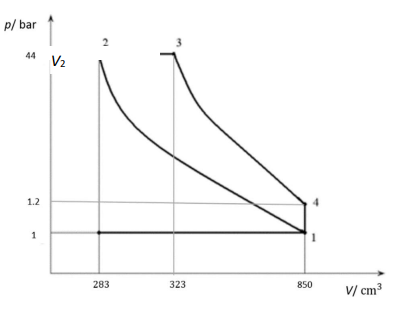 Navedite promjene stanja gorive smjese koje se događaju tijekom jednog ciklusa rada dizel motora. Izračunajte volumen V2. Izračunajte unutarnju energiju gorive smjese za sve četiri točke ovog ciklusa te izračunajte promjene unutarnje energije gorive smjese za procese 1-2, 2-3, 3-4 i 4-1. Pretpostavite da za gorivu smjesu vrijede zakoni idealnog plina. Odredite rad za svaki dio ovog kružnog procesa. Izračunajte razmjenu topline za svaki dio kružnog procesa. Izračunajte korisnost rada dizel motora, prema ovom idealiziranom modelu. Ako pretpostavite da za plinove gorive smjese vrijede zakoni idealnog plina, usporedite srednju kinetičku energiju nasumičnog gibanja čestica smjese pri temperaturi 17 °C i 700 °C. Ovisi li ta energija o masi čestice? Objasnite! Može li korisnost rada dizel motora iznositi 100 %? Objasnite! Koliko topline primi aluminijski blok motora po kilogramu mase ako se radom motora zagrije sa 17 °C na 80 °C? Mijenja li se pri tome unutarnja energija bloka motora? Objasnite!Pri radu motora tekućina u sustavu za hlađenje motora se grije. Ako se tijekom rada motora gumeno crijevo od hlađenja probije kroz pukotinu izlazi vruća tekućina i para. Objasnite pojavu nastanka pare. Ishod aktivnosti:Učenici primjer rješavaju u parovima ili u manjim skupinama. Nakon provedenog zadatka učenici svoje rezultate prezentiraju ostatku razreda te provode samovrednovanje.Zadatak 2.: Primjeri istraživačkih zadataka iz svakodnevnog života i potencijalnih radnih mjesta vezano uz odgovarajuće područje obrazovanja. Potrebno je:pripremiti i izmjeriti svojstva termodinamičkih sustava za odabrane primjere i uvjeteuz jednostavne analize i zadatke, usporediti dobivene vrijednosti sa zadanim specifikacijamaprikazati dobivene vrijednosti u numeričkom i grafičkom oblikukritički analizirati opasnosti koje postoje prilikom mjerenja te objasniti i koristiti nužne načine osobne zaštite, zaštite drugih i okoliša te strojeva, alata, pribora i materijala.pripremiti izvješće u nekom od digitalnih alata na pripremljenom obrascu, uključujući osvrt na svoje kompetencije i potrebe daljnjeg učenja.Pripremiti cjelovito izvješće, korištenjem zadanog obrasca.Način i primjer vrednovanja skupa ishoda učenja je samo jedan od mogućih pristupa te se nastavnici potiču da primijene svoje znanje i kreativnost u pripremi raznolikih zadataka, oblika rada i metoda vrednovanja, uzimajući u obzir relevantne propise te specifičnosti svog radnog okruženja i odgojno-obrazovne skupine.Zadatak 1.: Kako biste se pripremili za radno mjesto automehatroničara, trebate proučiti rad dizel motora. Dizel motori su motori s unutarnjim izgaranjem i rade u kružnom procesu prikazanom na crtežu. Procesi 1-2 i 3-4 su adijabatski. Za gorivu smjesu molarne mase 35 g/mol zadana je temperatura okoline koja iznosi 17 °C, maksimalna temperatura koja iznosi 700 °C, tlak u točki 1 koji iznosi 1 bar i kompresijski omjer koji iznosi 15 (kompresijski omjer je kvocijent najvećeg i najmanjeg volumena gorive smjese tijekom procesa). Navedite promjene stanja gorive smjese koje se događaju tijekom jednog ciklusa rada dizel motora. Izračunajte volumen V2. Izračunajte unutarnju energiju gorive smjese za sve četiri točke ovog ciklusa te izračunajte promjene unutarnje energije gorive smjese za procese 1-2, 2-3, 3-4 i 4-1. Pretpostavite da za gorivu smjesu vrijede zakoni idealnog plina. Odredite rad za svaki dio ovog kružnog procesa. Izračunajte razmjenu topline za svaki dio kružnog procesa. Izračunajte korisnost rada dizel motora, prema ovom idealiziranom modelu. Ako pretpostavite da za plinove gorive smjese vrijede zakoni idealnog plina, usporedite srednju kinetičku energiju nasumičnog gibanja čestica smjese pri temperaturi 17 °C i 700 °C. Ovisi li ta energija o masi čestice? Objasnite! Može li korisnost rada dizel motora iznositi 100 %? Objasnite! Koliko topline primi aluminijski blok motora po kilogramu mase ako se radom motora zagrije sa 17 °C na 80 °C? Mijenja li se pri tome unutarnja energija bloka motora? Objasnite!Pri radu motora tekućina u sustavu za hlađenje motora se grije. Ako se tijekom rada motora gumeno crijevo od hlađenja probije kroz pukotinu izlazi vruća tekućina i para. Objasnite pojavu nastanka pare. Ishod aktivnosti:Učenici primjer rješavaju u parovima ili u manjim skupinama. Nakon provedenog zadatka učenici svoje rezultate prezentiraju ostatku razreda te provode samovrednovanje.Zadatak 2.: Primjeri istraživačkih zadataka iz svakodnevnog života i potencijalnih radnih mjesta vezano uz odgovarajuće područje obrazovanja. Potrebno je:pripremiti i izmjeriti svojstva termodinamičkih sustava za odabrane primjere i uvjeteuz jednostavne analize i zadatke, usporediti dobivene vrijednosti sa zadanim specifikacijamaprikazati dobivene vrijednosti u numeričkom i grafičkom oblikukritički analizirati opasnosti koje postoje prilikom mjerenja te objasniti i koristiti nužne načine osobne zaštite, zaštite drugih i okoliša te strojeva, alata, pribora i materijala.pripremiti izvješće u nekom od digitalnih alata na pripremljenom obrascu, uključujući osvrt na svoje kompetencije i potrebe daljnjeg učenja.Pripremiti cjelovito izvješće, korištenjem zadanog obrasca.Način i primjer vrednovanja skupa ishoda učenja je samo jedan od mogućih pristupa te se nastavnici potiču da primijene svoje znanje i kreativnost u pripremi raznolikih zadataka, oblika rada i metoda vrednovanja, uzimajući u obzir relevantne propise te specifičnosti svog radnog okruženja i odgojno-obrazovne skupine.Zadatak 1.: Kako biste se pripremili za radno mjesto automehatroničara, trebate proučiti rad dizel motora. Dizel motori su motori s unutarnjim izgaranjem i rade u kružnom procesu prikazanom na crtežu. Procesi 1-2 i 3-4 su adijabatski. Za gorivu smjesu molarne mase 35 g/mol zadana je temperatura okoline koja iznosi 17 °C, maksimalna temperatura koja iznosi 700 °C, tlak u točki 1 koji iznosi 1 bar i kompresijski omjer koji iznosi 15 (kompresijski omjer je kvocijent najvećeg i najmanjeg volumena gorive smjese tijekom procesa). Navedite promjene stanja gorive smjese koje se događaju tijekom jednog ciklusa rada dizel motora. Izračunajte volumen V2. Izračunajte unutarnju energiju gorive smjese za sve četiri točke ovog ciklusa te izračunajte promjene unutarnje energije gorive smjese za procese 1-2, 2-3, 3-4 i 4-1. Pretpostavite da za gorivu smjesu vrijede zakoni idealnog plina. Odredite rad za svaki dio ovog kružnog procesa. Izračunajte razmjenu topline za svaki dio kružnog procesa. Izračunajte korisnost rada dizel motora, prema ovom idealiziranom modelu. Ako pretpostavite da za plinove gorive smjese vrijede zakoni idealnog plina, usporedite srednju kinetičku energiju nasumičnog gibanja čestica smjese pri temperaturi 17 °C i 700 °C. Ovisi li ta energija o masi čestice? Objasnite! Može li korisnost rada dizel motora iznositi 100 %? Objasnite! Koliko topline primi aluminijski blok motora po kilogramu mase ako se radom motora zagrije sa 17 °C na 80 °C? Mijenja li se pri tome unutarnja energija bloka motora? Objasnite!Pri radu motora tekućina u sustavu za hlađenje motora se grije. Ako se tijekom rada motora gumeno crijevo od hlađenja probije kroz pukotinu izlazi vruća tekućina i para. Objasnite pojavu nastanka pare. Ishod aktivnosti:Učenici primjer rješavaju u parovima ili u manjim skupinama. Nakon provedenog zadatka učenici svoje rezultate prezentiraju ostatku razreda te provode samovrednovanje.Zadatak 2.: Primjeri istraživačkih zadataka iz svakodnevnog života i potencijalnih radnih mjesta vezano uz odgovarajuće područje obrazovanja. Potrebno je:pripremiti i izmjeriti svojstva termodinamičkih sustava za odabrane primjere i uvjeteuz jednostavne analize i zadatke, usporediti dobivene vrijednosti sa zadanim specifikacijamaprikazati dobivene vrijednosti u numeričkom i grafičkom oblikukritički analizirati opasnosti koje postoje prilikom mjerenja te objasniti i koristiti nužne načine osobne zaštite, zaštite drugih i okoliša te strojeva, alata, pribora i materijala.pripremiti izvješće u nekom od digitalnih alata na pripremljenom obrascu, uključujući osvrt na svoje kompetencije i potrebe daljnjeg učenja.Pripremiti cjelovito izvješće, korištenjem zadanog obrasca.Način i primjer vrednovanja skupa ishoda učenja je samo jedan od mogućih pristupa te se nastavnici potiču da primijene svoje znanje i kreativnost u pripremi raznolikih zadataka, oblika rada i metoda vrednovanja, uzimajući u obzir relevantne propise te specifičnosti svog radnog okruženja i odgojno-obrazovne skupine.Zadatak 1.: Kako biste se pripremili za radno mjesto automehatroničara, trebate proučiti rad dizel motora. Dizel motori su motori s unutarnjim izgaranjem i rade u kružnom procesu prikazanom na crtežu. Procesi 1-2 i 3-4 su adijabatski. Za gorivu smjesu molarne mase 35 g/mol zadana je temperatura okoline koja iznosi 17 °C, maksimalna temperatura koja iznosi 700 °C, tlak u točki 1 koji iznosi 1 bar i kompresijski omjer koji iznosi 15 (kompresijski omjer je kvocijent najvećeg i najmanjeg volumena gorive smjese tijekom procesa). Navedite promjene stanja gorive smjese koje se događaju tijekom jednog ciklusa rada dizel motora. Izračunajte volumen V2. Izračunajte unutarnju energiju gorive smjese za sve četiri točke ovog ciklusa te izračunajte promjene unutarnje energije gorive smjese za procese 1-2, 2-3, 3-4 i 4-1. Pretpostavite da za gorivu smjesu vrijede zakoni idealnog plina. Odredite rad za svaki dio ovog kružnog procesa. Izračunajte razmjenu topline za svaki dio kružnog procesa. Izračunajte korisnost rada dizel motora, prema ovom idealiziranom modelu. Ako pretpostavite da za plinove gorive smjese vrijede zakoni idealnog plina, usporedite srednju kinetičku energiju nasumičnog gibanja čestica smjese pri temperaturi 17 °C i 700 °C. Ovisi li ta energija o masi čestice? Objasnite! Može li korisnost rada dizel motora iznositi 100 %? Objasnite! Koliko topline primi aluminijski blok motora po kilogramu mase ako se radom motora zagrije sa 17 °C na 80 °C? Mijenja li se pri tome unutarnja energija bloka motora? Objasnite!Pri radu motora tekućina u sustavu za hlađenje motora se grije. Ako se tijekom rada motora gumeno crijevo od hlađenja probije kroz pukotinu izlazi vruća tekućina i para. Objasnite pojavu nastanka pare. Ishod aktivnosti:Učenici primjer rješavaju u parovima ili u manjim skupinama. Nakon provedenog zadatka učenici svoje rezultate prezentiraju ostatku razreda te provode samovrednovanje.Zadatak 2.: Primjeri istraživačkih zadataka iz svakodnevnog života i potencijalnih radnih mjesta vezano uz odgovarajuće područje obrazovanja. Potrebno je:pripremiti i izmjeriti svojstva termodinamičkih sustava za odabrane primjere i uvjeteuz jednostavne analize i zadatke, usporediti dobivene vrijednosti sa zadanim specifikacijamaprikazati dobivene vrijednosti u numeričkom i grafičkom oblikukritički analizirati opasnosti koje postoje prilikom mjerenja te objasniti i koristiti nužne načine osobne zaštite, zaštite drugih i okoliša te strojeva, alata, pribora i materijala.pripremiti izvješće u nekom od digitalnih alata na pripremljenom obrascu, uključujući osvrt na svoje kompetencije i potrebe daljnjeg učenja.Pripremiti cjelovito izvješće, korištenjem zadanog obrasca.Način i primjer vrednovanja skupa ishoda učenja je samo jedan od mogućih pristupa te se nastavnici potiču da primijene svoje znanje i kreativnost u pripremi raznolikih zadataka, oblika rada i metoda vrednovanja, uzimajući u obzir relevantne propise te specifičnosti svog radnog okruženja i odgojno-obrazovne skupine.Zadatak 1.: Kako biste se pripremili za radno mjesto automehatroničara, trebate proučiti rad dizel motora. Dizel motori su motori s unutarnjim izgaranjem i rade u kružnom procesu prikazanom na crtežu. Procesi 1-2 i 3-4 su adijabatski. Za gorivu smjesu molarne mase 35 g/mol zadana je temperatura okoline koja iznosi 17 °C, maksimalna temperatura koja iznosi 700 °C, tlak u točki 1 koji iznosi 1 bar i kompresijski omjer koji iznosi 15 (kompresijski omjer je kvocijent najvećeg i najmanjeg volumena gorive smjese tijekom procesa). Navedite promjene stanja gorive smjese koje se događaju tijekom jednog ciklusa rada dizel motora. Izračunajte volumen V2. Izračunajte unutarnju energiju gorive smjese za sve četiri točke ovog ciklusa te izračunajte promjene unutarnje energije gorive smjese za procese 1-2, 2-3, 3-4 i 4-1. Pretpostavite da za gorivu smjesu vrijede zakoni idealnog plina. Odredite rad za svaki dio ovog kružnog procesa. Izračunajte razmjenu topline za svaki dio kružnog procesa. Izračunajte korisnost rada dizel motora, prema ovom idealiziranom modelu. Ako pretpostavite da za plinove gorive smjese vrijede zakoni idealnog plina, usporedite srednju kinetičku energiju nasumičnog gibanja čestica smjese pri temperaturi 17 °C i 700 °C. Ovisi li ta energija o masi čestice? Objasnite! Može li korisnost rada dizel motora iznositi 100 %? Objasnite! Koliko topline primi aluminijski blok motora po kilogramu mase ako se radom motora zagrije sa 17 °C na 80 °C? Mijenja li se pri tome unutarnja energija bloka motora? Objasnite!Pri radu motora tekućina u sustavu za hlađenje motora se grije. Ako se tijekom rada motora gumeno crijevo od hlađenja probije kroz pukotinu izlazi vruća tekućina i para. Objasnite pojavu nastanka pare. Ishod aktivnosti:Učenici primjer rješavaju u parovima ili u manjim skupinama. Nakon provedenog zadatka učenici svoje rezultate prezentiraju ostatku razreda te provode samovrednovanje.Zadatak 2.: Primjeri istraživačkih zadataka iz svakodnevnog života i potencijalnih radnih mjesta vezano uz odgovarajuće područje obrazovanja. Potrebno je:pripremiti i izmjeriti svojstva termodinamičkih sustava za odabrane primjere i uvjeteuz jednostavne analize i zadatke, usporediti dobivene vrijednosti sa zadanim specifikacijamaprikazati dobivene vrijednosti u numeričkom i grafičkom oblikukritički analizirati opasnosti koje postoje prilikom mjerenja te objasniti i koristiti nužne načine osobne zaštite, zaštite drugih i okoliša te strojeva, alata, pribora i materijala.pripremiti izvješće u nekom od digitalnih alata na pripremljenom obrascu, uključujući osvrt na svoje kompetencije i potrebe daljnjeg učenja.Pripremiti cjelovito izvješće, korištenjem zadanog obrasca.Način i primjer vrednovanja skupa ishoda učenja je samo jedan od mogućih pristupa te se nastavnici potiču da primijene svoje znanje i kreativnost u pripremi raznolikih zadataka, oblika rada i metoda vrednovanja, uzimajući u obzir relevantne propise te specifičnosti svog radnog okruženja i odgojno-obrazovne skupine.Zadatak 1.: Kako biste se pripremili za radno mjesto automehatroničara, trebate proučiti rad dizel motora. Dizel motori su motori s unutarnjim izgaranjem i rade u kružnom procesu prikazanom na crtežu. Procesi 1-2 i 3-4 su adijabatski. Za gorivu smjesu molarne mase 35 g/mol zadana je temperatura okoline koja iznosi 17 °C, maksimalna temperatura koja iznosi 700 °C, tlak u točki 1 koji iznosi 1 bar i kompresijski omjer koji iznosi 15 (kompresijski omjer je kvocijent najvećeg i najmanjeg volumena gorive smjese tijekom procesa). Navedite promjene stanja gorive smjese koje se događaju tijekom jednog ciklusa rada dizel motora. Izračunajte volumen V2. Izračunajte unutarnju energiju gorive smjese za sve četiri točke ovog ciklusa te izračunajte promjene unutarnje energije gorive smjese za procese 1-2, 2-3, 3-4 i 4-1. Pretpostavite da za gorivu smjesu vrijede zakoni idealnog plina. Odredite rad za svaki dio ovog kružnog procesa. Izračunajte razmjenu topline za svaki dio kružnog procesa. Izračunajte korisnost rada dizel motora, prema ovom idealiziranom modelu. Ako pretpostavite da za plinove gorive smjese vrijede zakoni idealnog plina, usporedite srednju kinetičku energiju nasumičnog gibanja čestica smjese pri temperaturi 17 °C i 700 °C. Ovisi li ta energija o masi čestice? Objasnite! Može li korisnost rada dizel motora iznositi 100 %? Objasnite! Koliko topline primi aluminijski blok motora po kilogramu mase ako se radom motora zagrije sa 17 °C na 80 °C? Mijenja li se pri tome unutarnja energija bloka motora? Objasnite!Pri radu motora tekućina u sustavu za hlađenje motora se grije. Ako se tijekom rada motora gumeno crijevo od hlađenja probije kroz pukotinu izlazi vruća tekućina i para. Objasnite pojavu nastanka pare. Ishod aktivnosti:Učenici primjer rješavaju u parovima ili u manjim skupinama. Nakon provedenog zadatka učenici svoje rezultate prezentiraju ostatku razreda te provode samovrednovanje.Zadatak 2.: Primjeri istraživačkih zadataka iz svakodnevnog života i potencijalnih radnih mjesta vezano uz odgovarajuće područje obrazovanja. Potrebno je:pripremiti i izmjeriti svojstva termodinamičkih sustava za odabrane primjere i uvjeteuz jednostavne analize i zadatke, usporediti dobivene vrijednosti sa zadanim specifikacijamaprikazati dobivene vrijednosti u numeričkom i grafičkom oblikukritički analizirati opasnosti koje postoje prilikom mjerenja te objasniti i koristiti nužne načine osobne zaštite, zaštite drugih i okoliša te strojeva, alata, pribora i materijala.pripremiti izvješće u nekom od digitalnih alata na pripremljenom obrascu, uključujući osvrt na svoje kompetencije i potrebe daljnjeg učenja.Pripremiti cjelovito izvješće, korištenjem zadanog obrasca.Način i primjer vrednovanja skupa ishoda učenja je samo jedan od mogućih pristupa te se nastavnici potiču da primijene svoje znanje i kreativnost u pripremi raznolikih zadataka, oblika rada i metoda vrednovanja, uzimajući u obzir relevantne propise te specifičnosti svog radnog okruženja i odgojno-obrazovne skupine.Zadatak 1.: Kako biste se pripremili za radno mjesto automehatroničara, trebate proučiti rad dizel motora. Dizel motori su motori s unutarnjim izgaranjem i rade u kružnom procesu prikazanom na crtežu. Procesi 1-2 i 3-4 su adijabatski. Za gorivu smjesu molarne mase 35 g/mol zadana je temperatura okoline koja iznosi 17 °C, maksimalna temperatura koja iznosi 700 °C, tlak u točki 1 koji iznosi 1 bar i kompresijski omjer koji iznosi 15 (kompresijski omjer je kvocijent najvećeg i najmanjeg volumena gorive smjese tijekom procesa). Navedite promjene stanja gorive smjese koje se događaju tijekom jednog ciklusa rada dizel motora. Izračunajte volumen V2. Izračunajte unutarnju energiju gorive smjese za sve četiri točke ovog ciklusa te izračunajte promjene unutarnje energije gorive smjese za procese 1-2, 2-3, 3-4 i 4-1. Pretpostavite da za gorivu smjesu vrijede zakoni idealnog plina. Odredite rad za svaki dio ovog kružnog procesa. Izračunajte razmjenu topline za svaki dio kružnog procesa. Izračunajte korisnost rada dizel motora, prema ovom idealiziranom modelu. Ako pretpostavite da za plinove gorive smjese vrijede zakoni idealnog plina, usporedite srednju kinetičku energiju nasumičnog gibanja čestica smjese pri temperaturi 17 °C i 700 °C. Ovisi li ta energija o masi čestice? Objasnite! Može li korisnost rada dizel motora iznositi 100 %? Objasnite! Koliko topline primi aluminijski blok motora po kilogramu mase ako se radom motora zagrije sa 17 °C na 80 °C? Mijenja li se pri tome unutarnja energija bloka motora? Objasnite!Pri radu motora tekućina u sustavu za hlađenje motora se grije. Ako se tijekom rada motora gumeno crijevo od hlađenja probije kroz pukotinu izlazi vruća tekućina i para. Objasnite pojavu nastanka pare. Ishod aktivnosti:Učenici primjer rješavaju u parovima ili u manjim skupinama. Nakon provedenog zadatka učenici svoje rezultate prezentiraju ostatku razreda te provode samovrednovanje.Zadatak 2.: Primjeri istraživačkih zadataka iz svakodnevnog života i potencijalnih radnih mjesta vezano uz odgovarajuće područje obrazovanja. Potrebno je:pripremiti i izmjeriti svojstva termodinamičkih sustava za odabrane primjere i uvjeteuz jednostavne analize i zadatke, usporediti dobivene vrijednosti sa zadanim specifikacijamaprikazati dobivene vrijednosti u numeričkom i grafičkom oblikukritički analizirati opasnosti koje postoje prilikom mjerenja te objasniti i koristiti nužne načine osobne zaštite, zaštite drugih i okoliša te strojeva, alata, pribora i materijala.pripremiti izvješće u nekom od digitalnih alata na pripremljenom obrascu, uključujući osvrt na svoje kompetencije i potrebe daljnjeg učenja.Pripremiti cjelovito izvješće, korištenjem zadanog obrasca.Prijedlog prilagodbe za učenike s posebnim odgojno-obrazovnim potrebamaPrijedlog prilagodbe za učenike s posebnim odgojno-obrazovnim potrebamaPrijedlog prilagodbe za učenike s posebnim odgojno-obrazovnim potrebamaPrijedlog prilagodbe za učenike s posebnim odgojno-obrazovnim potrebamaPrijedlog prilagodbe za učenike s posebnim odgojno-obrazovnim potrebamaPrijedlog prilagodbe za učenike s posebnim odgojno-obrazovnim potrebamaPrijedlog prilagodbe za učenike s posebnim odgojno-obrazovnim potrebamaU individualiziranom kurikulu za svakog učenika posebnim odgojno-obrazovnim potrebama navedeni su preporučeni pristupi radu, primjeri prilagodbe procesa učenja i poučavanja te metode i oblici vrednovanja. Posebna pažnja treba biti usmjerena na kontinuirano vrednovanje za učenje, kvalitetne, konstruktivne i poticajne povratne informacije s ciljem motiviranja učenika, jačanja njihovog samopouzdanja i poticanja daljnjeg napretka. Nastavnik će procijeniti potrebnu razinu pedagoške podrške za svakog učenika. Cilj nije da nastavnik preuzima dio odgovornosti za postizanje ishoda učenja umjesto učenika.Učenike s teškoćama treba grupirati u parove ili timove s uspješnijim učenicima koji će preuzeti ulogu vođe i pomagati im u rješavanju zadataka. Ako se ukaže potreba, nastavnik će učenicima s teškoćama pružiti dodatne upute. Neka učenici s teškoćama identificiraju pojedini proces unutar dizel ciklusa te neka odrede rad pri izobarnoj ekspanziji i izohornoj promjeni stanja plina.Darovitim učenicima treba omogućiti obogaćivanje sadržaja kroz proširivanje s dodatnim temama koje se rijetko obrađuju ili postavljanjem ishoda više razine.Darovitim učenicima zadaju se radni listići sa složenijim zadacima, upućuje ih se na istraživanje tema iz svijeta koje obuhvaćaju termodinamičke sustave i procese te izradu prezentacije i izlaganje rada ostalim učenicima. Posebno, za navedeni primjer vrednovanja darovitim se učenicima može dati da istraže rad stvarnog dizel motora te da utvrde i objasne razlike ovako modeliranog i stvarnog rada motora.U individualiziranom kurikulu za svakog učenika posebnim odgojno-obrazovnim potrebama navedeni su preporučeni pristupi radu, primjeri prilagodbe procesa učenja i poučavanja te metode i oblici vrednovanja. Posebna pažnja treba biti usmjerena na kontinuirano vrednovanje za učenje, kvalitetne, konstruktivne i poticajne povratne informacije s ciljem motiviranja učenika, jačanja njihovog samopouzdanja i poticanja daljnjeg napretka. Nastavnik će procijeniti potrebnu razinu pedagoške podrške za svakog učenika. Cilj nije da nastavnik preuzima dio odgovornosti za postizanje ishoda učenja umjesto učenika.Učenike s teškoćama treba grupirati u parove ili timove s uspješnijim učenicima koji će preuzeti ulogu vođe i pomagati im u rješavanju zadataka. Ako se ukaže potreba, nastavnik će učenicima s teškoćama pružiti dodatne upute. Neka učenici s teškoćama identificiraju pojedini proces unutar dizel ciklusa te neka odrede rad pri izobarnoj ekspanziji i izohornoj promjeni stanja plina.Darovitim učenicima treba omogućiti obogaćivanje sadržaja kroz proširivanje s dodatnim temama koje se rijetko obrađuju ili postavljanjem ishoda više razine.Darovitim učenicima zadaju se radni listići sa složenijim zadacima, upućuje ih se na istraživanje tema iz svijeta koje obuhvaćaju termodinamičke sustave i procese te izradu prezentacije i izlaganje rada ostalim učenicima. Posebno, za navedeni primjer vrednovanja darovitim se učenicima može dati da istraže rad stvarnog dizel motora te da utvrde i objasne razlike ovako modeliranog i stvarnog rada motora.U individualiziranom kurikulu za svakog učenika posebnim odgojno-obrazovnim potrebama navedeni su preporučeni pristupi radu, primjeri prilagodbe procesa učenja i poučavanja te metode i oblici vrednovanja. Posebna pažnja treba biti usmjerena na kontinuirano vrednovanje za učenje, kvalitetne, konstruktivne i poticajne povratne informacije s ciljem motiviranja učenika, jačanja njihovog samopouzdanja i poticanja daljnjeg napretka. Nastavnik će procijeniti potrebnu razinu pedagoške podrške za svakog učenika. Cilj nije da nastavnik preuzima dio odgovornosti za postizanje ishoda učenja umjesto učenika.Učenike s teškoćama treba grupirati u parove ili timove s uspješnijim učenicima koji će preuzeti ulogu vođe i pomagati im u rješavanju zadataka. Ako se ukaže potreba, nastavnik će učenicima s teškoćama pružiti dodatne upute. Neka učenici s teškoćama identificiraju pojedini proces unutar dizel ciklusa te neka odrede rad pri izobarnoj ekspanziji i izohornoj promjeni stanja plina.Darovitim učenicima treba omogućiti obogaćivanje sadržaja kroz proširivanje s dodatnim temama koje se rijetko obrađuju ili postavljanjem ishoda više razine.Darovitim učenicima zadaju se radni listići sa složenijim zadacima, upućuje ih se na istraživanje tema iz svijeta koje obuhvaćaju termodinamičke sustave i procese te izradu prezentacije i izlaganje rada ostalim učenicima. Posebno, za navedeni primjer vrednovanja darovitim se učenicima može dati da istraže rad stvarnog dizel motora te da utvrde i objasne razlike ovako modeliranog i stvarnog rada motora.U individualiziranom kurikulu za svakog učenika posebnim odgojno-obrazovnim potrebama navedeni su preporučeni pristupi radu, primjeri prilagodbe procesa učenja i poučavanja te metode i oblici vrednovanja. Posebna pažnja treba biti usmjerena na kontinuirano vrednovanje za učenje, kvalitetne, konstruktivne i poticajne povratne informacije s ciljem motiviranja učenika, jačanja njihovog samopouzdanja i poticanja daljnjeg napretka. Nastavnik će procijeniti potrebnu razinu pedagoške podrške za svakog učenika. Cilj nije da nastavnik preuzima dio odgovornosti za postizanje ishoda učenja umjesto učenika.Učenike s teškoćama treba grupirati u parove ili timove s uspješnijim učenicima koji će preuzeti ulogu vođe i pomagati im u rješavanju zadataka. Ako se ukaže potreba, nastavnik će učenicima s teškoćama pružiti dodatne upute. Neka učenici s teškoćama identificiraju pojedini proces unutar dizel ciklusa te neka odrede rad pri izobarnoj ekspanziji i izohornoj promjeni stanja plina.Darovitim učenicima treba omogućiti obogaćivanje sadržaja kroz proširivanje s dodatnim temama koje se rijetko obrađuju ili postavljanjem ishoda više razine.Darovitim učenicima zadaju se radni listići sa složenijim zadacima, upućuje ih se na istraživanje tema iz svijeta koje obuhvaćaju termodinamičke sustave i procese te izradu prezentacije i izlaganje rada ostalim učenicima. Posebno, za navedeni primjer vrednovanja darovitim se učenicima može dati da istraže rad stvarnog dizel motora te da utvrde i objasne razlike ovako modeliranog i stvarnog rada motora.U individualiziranom kurikulu za svakog učenika posebnim odgojno-obrazovnim potrebama navedeni su preporučeni pristupi radu, primjeri prilagodbe procesa učenja i poučavanja te metode i oblici vrednovanja. Posebna pažnja treba biti usmjerena na kontinuirano vrednovanje za učenje, kvalitetne, konstruktivne i poticajne povratne informacije s ciljem motiviranja učenika, jačanja njihovog samopouzdanja i poticanja daljnjeg napretka. Nastavnik će procijeniti potrebnu razinu pedagoške podrške za svakog učenika. Cilj nije da nastavnik preuzima dio odgovornosti za postizanje ishoda učenja umjesto učenika.Učenike s teškoćama treba grupirati u parove ili timove s uspješnijim učenicima koji će preuzeti ulogu vođe i pomagati im u rješavanju zadataka. Ako se ukaže potreba, nastavnik će učenicima s teškoćama pružiti dodatne upute. Neka učenici s teškoćama identificiraju pojedini proces unutar dizel ciklusa te neka odrede rad pri izobarnoj ekspanziji i izohornoj promjeni stanja plina.Darovitim učenicima treba omogućiti obogaćivanje sadržaja kroz proširivanje s dodatnim temama koje se rijetko obrađuju ili postavljanjem ishoda više razine.Darovitim učenicima zadaju se radni listići sa složenijim zadacima, upućuje ih se na istraživanje tema iz svijeta koje obuhvaćaju termodinamičke sustave i procese te izradu prezentacije i izlaganje rada ostalim učenicima. Posebno, za navedeni primjer vrednovanja darovitim se učenicima može dati da istraže rad stvarnog dizel motora te da utvrde i objasne razlike ovako modeliranog i stvarnog rada motora.U individualiziranom kurikulu za svakog učenika posebnim odgojno-obrazovnim potrebama navedeni su preporučeni pristupi radu, primjeri prilagodbe procesa učenja i poučavanja te metode i oblici vrednovanja. Posebna pažnja treba biti usmjerena na kontinuirano vrednovanje za učenje, kvalitetne, konstruktivne i poticajne povratne informacije s ciljem motiviranja učenika, jačanja njihovog samopouzdanja i poticanja daljnjeg napretka. Nastavnik će procijeniti potrebnu razinu pedagoške podrške za svakog učenika. Cilj nije da nastavnik preuzima dio odgovornosti za postizanje ishoda učenja umjesto učenika.Učenike s teškoćama treba grupirati u parove ili timove s uspješnijim učenicima koji će preuzeti ulogu vođe i pomagati im u rješavanju zadataka. Ako se ukaže potreba, nastavnik će učenicima s teškoćama pružiti dodatne upute. Neka učenici s teškoćama identificiraju pojedini proces unutar dizel ciklusa te neka odrede rad pri izobarnoj ekspanziji i izohornoj promjeni stanja plina.Darovitim učenicima treba omogućiti obogaćivanje sadržaja kroz proširivanje s dodatnim temama koje se rijetko obrađuju ili postavljanjem ishoda više razine.Darovitim učenicima zadaju se radni listići sa složenijim zadacima, upućuje ih se na istraživanje tema iz svijeta koje obuhvaćaju termodinamičke sustave i procese te izradu prezentacije i izlaganje rada ostalim učenicima. Posebno, za navedeni primjer vrednovanja darovitim se učenicima može dati da istraže rad stvarnog dizel motora te da utvrde i objasne razlike ovako modeliranog i stvarnog rada motora.U individualiziranom kurikulu za svakog učenika posebnim odgojno-obrazovnim potrebama navedeni su preporučeni pristupi radu, primjeri prilagodbe procesa učenja i poučavanja te metode i oblici vrednovanja. Posebna pažnja treba biti usmjerena na kontinuirano vrednovanje za učenje, kvalitetne, konstruktivne i poticajne povratne informacije s ciljem motiviranja učenika, jačanja njihovog samopouzdanja i poticanja daljnjeg napretka. Nastavnik će procijeniti potrebnu razinu pedagoške podrške za svakog učenika. Cilj nije da nastavnik preuzima dio odgovornosti za postizanje ishoda učenja umjesto učenika.Učenike s teškoćama treba grupirati u parove ili timove s uspješnijim učenicima koji će preuzeti ulogu vođe i pomagati im u rješavanju zadataka. Ako se ukaže potreba, nastavnik će učenicima s teškoćama pružiti dodatne upute. Neka učenici s teškoćama identificiraju pojedini proces unutar dizel ciklusa te neka odrede rad pri izobarnoj ekspanziji i izohornoj promjeni stanja plina.Darovitim učenicima treba omogućiti obogaćivanje sadržaja kroz proširivanje s dodatnim temama koje se rijetko obrađuju ili postavljanjem ishoda više razine.Darovitim učenicima zadaju se radni listići sa složenijim zadacima, upućuje ih se na istraživanje tema iz svijeta koje obuhvaćaju termodinamičke sustave i procese te izradu prezentacije i izlaganje rada ostalim učenicima. Posebno, za navedeni primjer vrednovanja darovitim se učenicima može dati da istraže rad stvarnog dizel motora te da utvrde i objasne razlike ovako modeliranog i stvarnog rada motora.NAZIV MODULADIZAJN MREŽNIH STRANICADIZAJN MREŽNIH STRANICADIZAJN MREŽNIH STRANICADIZAJN MREŽNIH STRANICADIZAJN MREŽNIH STRANICADIZAJN MREŽNIH STRANICAŠifra modulaKvalifikacije nastavnika koji sudjeluju u realizaciji modulahttps://hko.srce.hr/registar/standard-kvalifikacije/detalji/350https://hko.srce.hr/registar/standard-kvalifikacije/detalji/350https://hko.srce.hr/registar/standard-kvalifikacije/detalji/350https://hko.srce.hr/registar/standard-kvalifikacije/detalji/350https://hko.srce.hr/registar/standard-kvalifikacije/detalji/350https://hko.srce.hr/registar/standard-kvalifikacije/detalji/350Obujam modula (CSVET)4 CSVET4 CSVET4 CSVET4 CSVET4 CSVET4 CSVETNačini stjecanja ishoda učenja (od –do, postotak)Vođeni proces učenja i poučavanjaVođeni proces učenja i poučavanjaVođeni proces učenja i poučavanjaOblici učenja temeljenog na raduOblici učenja temeljenog na raduSamostalne aktivnosti učenikaNačini stjecanja ishoda učenja (od –do, postotak)30 – 40 %30 – 40 %30 – 40 %40 – 50 %40 – 50 %10 – 30 %Status modula(obvezni/izborni)OBVEZNIOBVEZNIOBVEZNIOBVEZNIOBVEZNIOBVEZNICilj (opis) modula Cilj ovog modula je pripremiti učenike za izradu mrežnih stranica koristeći HTML i CSS. Učenici će naučiti osnove HTML-a i CSS-a za stiliziranje stranice (boje, fontovi, pozicioniranje) te organizaciju elemenata u sekcije. Modul obuhvaća i naprednije elemente CSS-a, poput tranzicija, animacija, responsivnog dizajna, uporabe grid i flexbox modela za raspored elemenata te optimizaciju CSS koda. Učenici će naučiti i kako koristiti CSS pseudo-klase i pseudo-elemente za dodatne stilove i interakcije te primijeniti CSS upite za prilagodbu izgleda stranice za ispis.Cilj ovog modula je pripremiti učenike za izradu mrežnih stranica koristeći HTML i CSS. Učenici će naučiti osnove HTML-a i CSS-a za stiliziranje stranice (boje, fontovi, pozicioniranje) te organizaciju elemenata u sekcije. Modul obuhvaća i naprednije elemente CSS-a, poput tranzicija, animacija, responsivnog dizajna, uporabe grid i flexbox modela za raspored elemenata te optimizaciju CSS koda. Učenici će naučiti i kako koristiti CSS pseudo-klase i pseudo-elemente za dodatne stilove i interakcije te primijeniti CSS upite za prilagodbu izgleda stranice za ispis.Cilj ovog modula je pripremiti učenike za izradu mrežnih stranica koristeći HTML i CSS. Učenici će naučiti osnove HTML-a i CSS-a za stiliziranje stranice (boje, fontovi, pozicioniranje) te organizaciju elemenata u sekcije. Modul obuhvaća i naprednije elemente CSS-a, poput tranzicija, animacija, responsivnog dizajna, uporabe grid i flexbox modela za raspored elemenata te optimizaciju CSS koda. Učenici će naučiti i kako koristiti CSS pseudo-klase i pseudo-elemente za dodatne stilove i interakcije te primijeniti CSS upite za prilagodbu izgleda stranice za ispis.Cilj ovog modula je pripremiti učenike za izradu mrežnih stranica koristeći HTML i CSS. Učenici će naučiti osnove HTML-a i CSS-a za stiliziranje stranice (boje, fontovi, pozicioniranje) te organizaciju elemenata u sekcije. Modul obuhvaća i naprednije elemente CSS-a, poput tranzicija, animacija, responsivnog dizajna, uporabe grid i flexbox modela za raspored elemenata te optimizaciju CSS koda. Učenici će naučiti i kako koristiti CSS pseudo-klase i pseudo-elemente za dodatne stilove i interakcije te primijeniti CSS upite za prilagodbu izgleda stranice za ispis.Cilj ovog modula je pripremiti učenike za izradu mrežnih stranica koristeći HTML i CSS. Učenici će naučiti osnove HTML-a i CSS-a za stiliziranje stranice (boje, fontovi, pozicioniranje) te organizaciju elemenata u sekcije. Modul obuhvaća i naprednije elemente CSS-a, poput tranzicija, animacija, responsivnog dizajna, uporabe grid i flexbox modela za raspored elemenata te optimizaciju CSS koda. Učenici će naučiti i kako koristiti CSS pseudo-klase i pseudo-elemente za dodatne stilove i interakcije te primijeniti CSS upite za prilagodbu izgleda stranice za ispis.Cilj ovog modula je pripremiti učenike za izradu mrežnih stranica koristeći HTML i CSS. Učenici će naučiti osnove HTML-a i CSS-a za stiliziranje stranice (boje, fontovi, pozicioniranje) te organizaciju elemenata u sekcije. Modul obuhvaća i naprednije elemente CSS-a, poput tranzicija, animacija, responsivnog dizajna, uporabe grid i flexbox modela za raspored elemenata te optimizaciju CSS koda. Učenici će naučiti i kako koristiti CSS pseudo-klase i pseudo-elemente za dodatne stilove i interakcije te primijeniti CSS upite za prilagodbu izgleda stranice za ispis.Ključni pojmoviosnovna mrežna stranica, HTML dokument, linijski CSS, multimedijski elementi, HTML obrazac, mrežno sjedište, oblikovanje sadržaja, CSS razvojni okvir, prilagodljivo mrežno sjedište, animacija, CSS predprocesori, CSS tranzicije i animacije responsivne tehnike CSS-a, vanjski CSS i povezivanje s HTML-om, unutarnji CSS za stilizaciju elemenata, optimizacija CSS koda, kompleksni CSS selektori i hijerarhija elemenata, CSS grid i flexbox modeli, CSS pseudo-klase i pseudo-elementi za interakcije i animacijeosnovna mrežna stranica, HTML dokument, linijski CSS, multimedijski elementi, HTML obrazac, mrežno sjedište, oblikovanje sadržaja, CSS razvojni okvir, prilagodljivo mrežno sjedište, animacija, CSS predprocesori, CSS tranzicije i animacije responsivne tehnike CSS-a, vanjski CSS i povezivanje s HTML-om, unutarnji CSS za stilizaciju elemenata, optimizacija CSS koda, kompleksni CSS selektori i hijerarhija elemenata, CSS grid i flexbox modeli, CSS pseudo-klase i pseudo-elementi za interakcije i animacijeosnovna mrežna stranica, HTML dokument, linijski CSS, multimedijski elementi, HTML obrazac, mrežno sjedište, oblikovanje sadržaja, CSS razvojni okvir, prilagodljivo mrežno sjedište, animacija, CSS predprocesori, CSS tranzicije i animacije responsivne tehnike CSS-a, vanjski CSS i povezivanje s HTML-om, unutarnji CSS za stilizaciju elemenata, optimizacija CSS koda, kompleksni CSS selektori i hijerarhija elemenata, CSS grid i flexbox modeli, CSS pseudo-klase i pseudo-elementi za interakcije i animacijeosnovna mrežna stranica, HTML dokument, linijski CSS, multimedijski elementi, HTML obrazac, mrežno sjedište, oblikovanje sadržaja, CSS razvojni okvir, prilagodljivo mrežno sjedište, animacija, CSS predprocesori, CSS tranzicije i animacije responsivne tehnike CSS-a, vanjski CSS i povezivanje s HTML-om, unutarnji CSS za stilizaciju elemenata, optimizacija CSS koda, kompleksni CSS selektori i hijerarhija elemenata, CSS grid i flexbox modeli, CSS pseudo-klase i pseudo-elementi za interakcije i animacijeosnovna mrežna stranica, HTML dokument, linijski CSS, multimedijski elementi, HTML obrazac, mrežno sjedište, oblikovanje sadržaja, CSS razvojni okvir, prilagodljivo mrežno sjedište, animacija, CSS predprocesori, CSS tranzicije i animacije responsivne tehnike CSS-a, vanjski CSS i povezivanje s HTML-om, unutarnji CSS za stilizaciju elemenata, optimizacija CSS koda, kompleksni CSS selektori i hijerarhija elemenata, CSS grid i flexbox modeli, CSS pseudo-klase i pseudo-elementi za interakcije i animacijeosnovna mrežna stranica, HTML dokument, linijski CSS, multimedijski elementi, HTML obrazac, mrežno sjedište, oblikovanje sadržaja, CSS razvojni okvir, prilagodljivo mrežno sjedište, animacija, CSS predprocesori, CSS tranzicije i animacije responsivne tehnike CSS-a, vanjski CSS i povezivanje s HTML-om, unutarnji CSS za stilizaciju elemenata, optimizacija CSS koda, kompleksni CSS selektori i hijerarhija elemenata, CSS grid i flexbox modeli, CSS pseudo-klase i pseudo-elementi za interakcije i animacijePovezanost modula s međupredmetnim temama (ako je primjenljivo)MPT Osobni i socijalni razvojosr B.4. Domena: Ja i drugiMPT Učiti kako učitiuku A.4/5 Domena: Primjena strategija učenja i upravljanja informacijama uku B.4/5 Domena: Upravljanje svojim učenjemuku D.4/5 Domena: Stvaranje okružja za učenjeMPT Zdravljezdr B.4. Domena: Mentalno i socijalno zdravljeMPT Poduzetništvopod A.4. Domena: Promišljaj poduzetničkipod B.4. Domena: Djeluj poduzetničkiMPT Uporaba informacijske i komunikacijske tehnologijeikt A.4 Domena: Funkcionalna i odgovorna uporaba IKT-aikt B.4. Domena: Komunikacija i suradnja u digitalnome okružjuikt C.4. Domena: Istraživanje i kritičko vrednovanje u digitalnome okružjuikt D.4. Domena: Stvaralaštvo i inovativnost u digitalnome okružjuMPT Održivi razvojodr B.4. Domena: DjelovanjeMPT Osobni i socijalni razvojosr B.4. Domena: Ja i drugiMPT Učiti kako učitiuku A.4/5 Domena: Primjena strategija učenja i upravljanja informacijama uku B.4/5 Domena: Upravljanje svojim učenjemuku D.4/5 Domena: Stvaranje okružja za učenjeMPT Zdravljezdr B.4. Domena: Mentalno i socijalno zdravljeMPT Poduzetništvopod A.4. Domena: Promišljaj poduzetničkipod B.4. Domena: Djeluj poduzetničkiMPT Uporaba informacijske i komunikacijske tehnologijeikt A.4 Domena: Funkcionalna i odgovorna uporaba IKT-aikt B.4. Domena: Komunikacija i suradnja u digitalnome okružjuikt C.4. Domena: Istraživanje i kritičko vrednovanje u digitalnome okružjuikt D.4. Domena: Stvaralaštvo i inovativnost u digitalnome okružjuMPT Održivi razvojodr B.4. Domena: DjelovanjeMPT Osobni i socijalni razvojosr B.4. Domena: Ja i drugiMPT Učiti kako učitiuku A.4/5 Domena: Primjena strategija učenja i upravljanja informacijama uku B.4/5 Domena: Upravljanje svojim učenjemuku D.4/5 Domena: Stvaranje okružja za učenjeMPT Zdravljezdr B.4. Domena: Mentalno i socijalno zdravljeMPT Poduzetništvopod A.4. Domena: Promišljaj poduzetničkipod B.4. Domena: Djeluj poduzetničkiMPT Uporaba informacijske i komunikacijske tehnologijeikt A.4 Domena: Funkcionalna i odgovorna uporaba IKT-aikt B.4. Domena: Komunikacija i suradnja u digitalnome okružjuikt C.4. Domena: Istraživanje i kritičko vrednovanje u digitalnome okružjuikt D.4. Domena: Stvaralaštvo i inovativnost u digitalnome okružjuMPT Održivi razvojodr B.4. Domena: DjelovanjeMPT Osobni i socijalni razvojosr B.4. Domena: Ja i drugiMPT Učiti kako učitiuku A.4/5 Domena: Primjena strategija učenja i upravljanja informacijama uku B.4/5 Domena: Upravljanje svojim učenjemuku D.4/5 Domena: Stvaranje okružja za učenjeMPT Zdravljezdr B.4. Domena: Mentalno i socijalno zdravljeMPT Poduzetništvopod A.4. Domena: Promišljaj poduzetničkipod B.4. Domena: Djeluj poduzetničkiMPT Uporaba informacijske i komunikacijske tehnologijeikt A.4 Domena: Funkcionalna i odgovorna uporaba IKT-aikt B.4. Domena: Komunikacija i suradnja u digitalnome okružjuikt C.4. Domena: Istraživanje i kritičko vrednovanje u digitalnome okružjuikt D.4. Domena: Stvaralaštvo i inovativnost u digitalnome okružjuMPT Održivi razvojodr B.4. Domena: DjelovanjeMPT Osobni i socijalni razvojosr B.4. Domena: Ja i drugiMPT Učiti kako učitiuku A.4/5 Domena: Primjena strategija učenja i upravljanja informacijama uku B.4/5 Domena: Upravljanje svojim učenjemuku D.4/5 Domena: Stvaranje okružja za učenjeMPT Zdravljezdr B.4. Domena: Mentalno i socijalno zdravljeMPT Poduzetništvopod A.4. Domena: Promišljaj poduzetničkipod B.4. Domena: Djeluj poduzetničkiMPT Uporaba informacijske i komunikacijske tehnologijeikt A.4 Domena: Funkcionalna i odgovorna uporaba IKT-aikt B.4. Domena: Komunikacija i suradnja u digitalnome okružjuikt C.4. Domena: Istraživanje i kritičko vrednovanje u digitalnome okružjuikt D.4. Domena: Stvaralaštvo i inovativnost u digitalnome okružjuMPT Održivi razvojodr B.4. Domena: DjelovanjeMPT Osobni i socijalni razvojosr B.4. Domena: Ja i drugiMPT Učiti kako učitiuku A.4/5 Domena: Primjena strategija učenja i upravljanja informacijama uku B.4/5 Domena: Upravljanje svojim učenjemuku D.4/5 Domena: Stvaranje okružja za učenjeMPT Zdravljezdr B.4. Domena: Mentalno i socijalno zdravljeMPT Poduzetništvopod A.4. Domena: Promišljaj poduzetničkipod B.4. Domena: Djeluj poduzetničkiMPT Uporaba informacijske i komunikacijske tehnologijeikt A.4 Domena: Funkcionalna i odgovorna uporaba IKT-aikt B.4. Domena: Komunikacija i suradnja u digitalnome okružjuikt C.4. Domena: Istraživanje i kritičko vrednovanje u digitalnome okružjuikt D.4. Domena: Stvaralaštvo i inovativnost u digitalnome okružjuMPT Održivi razvojodr B.4. Domena: DjelovanjePreporuke za učenje temeljeno na raduUčenje temeljeno na radu ostvaruje se realiziranjem radnih situacija i zadataka koji se mogu simulirati u školskim specijaliziranim učionicama/praktikumima. Zadaci za učenje i vježbanje trebaju odgovarati stvarnim radnim situacijama nekog radnog mjesta.Učenje temeljeno na radu implementirano je u obliku primjera, problemskih i projektnih zadataka koji simuliraju stvarne poslovne situacije. Učenici probleme analiziraju, osmišljavaju rješenja i izrađuju HTML i CSS datoteke koje povezuju u funkcionalne web dokumente. Učenici će stvoriti e-portfolio u oblaku u koji će pohranjivati svoje radove kako bi im uvijek bili dostupni.Učenje temeljeno na radu ostvaruje se realiziranjem radnih situacija i zadataka koji se mogu simulirati u školskim specijaliziranim učionicama/praktikumima. Zadaci za učenje i vježbanje trebaju odgovarati stvarnim radnim situacijama nekog radnog mjesta.Učenje temeljeno na radu implementirano je u obliku primjera, problemskih i projektnih zadataka koji simuliraju stvarne poslovne situacije. Učenici probleme analiziraju, osmišljavaju rješenja i izrađuju HTML i CSS datoteke koje povezuju u funkcionalne web dokumente. Učenici će stvoriti e-portfolio u oblaku u koji će pohranjivati svoje radove kako bi im uvijek bili dostupni.Učenje temeljeno na radu ostvaruje se realiziranjem radnih situacija i zadataka koji se mogu simulirati u školskim specijaliziranim učionicama/praktikumima. Zadaci za učenje i vježbanje trebaju odgovarati stvarnim radnim situacijama nekog radnog mjesta.Učenje temeljeno na radu implementirano je u obliku primjera, problemskih i projektnih zadataka koji simuliraju stvarne poslovne situacije. Učenici probleme analiziraju, osmišljavaju rješenja i izrađuju HTML i CSS datoteke koje povezuju u funkcionalne web dokumente. Učenici će stvoriti e-portfolio u oblaku u koji će pohranjivati svoje radove kako bi im uvijek bili dostupni.Učenje temeljeno na radu ostvaruje se realiziranjem radnih situacija i zadataka koji se mogu simulirati u školskim specijaliziranim učionicama/praktikumima. Zadaci za učenje i vježbanje trebaju odgovarati stvarnim radnim situacijama nekog radnog mjesta.Učenje temeljeno na radu implementirano je u obliku primjera, problemskih i projektnih zadataka koji simuliraju stvarne poslovne situacije. Učenici probleme analiziraju, osmišljavaju rješenja i izrađuju HTML i CSS datoteke koje povezuju u funkcionalne web dokumente. Učenici će stvoriti e-portfolio u oblaku u koji će pohranjivati svoje radove kako bi im uvijek bili dostupni.Učenje temeljeno na radu ostvaruje se realiziranjem radnih situacija i zadataka koji se mogu simulirati u školskim specijaliziranim učionicama/praktikumima. Zadaci za učenje i vježbanje trebaju odgovarati stvarnim radnim situacijama nekog radnog mjesta.Učenje temeljeno na radu implementirano je u obliku primjera, problemskih i projektnih zadataka koji simuliraju stvarne poslovne situacije. Učenici probleme analiziraju, osmišljavaju rješenja i izrađuju HTML i CSS datoteke koje povezuju u funkcionalne web dokumente. Učenici će stvoriti e-portfolio u oblaku u koji će pohranjivati svoje radove kako bi im uvijek bili dostupni.Učenje temeljeno na radu ostvaruje se realiziranjem radnih situacija i zadataka koji se mogu simulirati u školskim specijaliziranim učionicama/praktikumima. Zadaci za učenje i vježbanje trebaju odgovarati stvarnim radnim situacijama nekog radnog mjesta.Učenje temeljeno na radu implementirano je u obliku primjera, problemskih i projektnih zadataka koji simuliraju stvarne poslovne situacije. Učenici probleme analiziraju, osmišljavaju rješenja i izrađuju HTML i CSS datoteke koje povezuju u funkcionalne web dokumente. Učenici će stvoriti e-portfolio u oblaku u koji će pohranjivati svoje radove kako bi im uvijek bili dostupni.Specifični materijalni uvjeti i okruženje za učenje, potrebni za realizaciju modulaŠkolska specijalizirana učionica/praktikum opremljena računalom za nastavnika s instaliranom potrebnom programskom potporom i pristupom internetu, oprema za održavanje nastave (interaktivna ploča, projektor, projektno platno), računala za učenike s instaliranom potrebnom programskom potporom i pristupom internetu.Potrebno je razredni odjel dijeliti u odgojno-obrazovne skupine kako bi se učenicima osigurao rad na siguran način u odgovarajućim uvjetima (praktikumi, laboratoriji) te ostvarenje propisanih ishoda učenja.Školska specijalizirana učionica/praktikum opremljena računalom za nastavnika s instaliranom potrebnom programskom potporom i pristupom internetu, oprema za održavanje nastave (interaktivna ploča, projektor, projektno platno), računala za učenike s instaliranom potrebnom programskom potporom i pristupom internetu.Potrebno je razredni odjel dijeliti u odgojno-obrazovne skupine kako bi se učenicima osigurao rad na siguran način u odgovarajućim uvjetima (praktikumi, laboratoriji) te ostvarenje propisanih ishoda učenja.Školska specijalizirana učionica/praktikum opremljena računalom za nastavnika s instaliranom potrebnom programskom potporom i pristupom internetu, oprema za održavanje nastave (interaktivna ploča, projektor, projektno platno), računala za učenike s instaliranom potrebnom programskom potporom i pristupom internetu.Potrebno je razredni odjel dijeliti u odgojno-obrazovne skupine kako bi se učenicima osigurao rad na siguran način u odgovarajućim uvjetima (praktikumi, laboratoriji) te ostvarenje propisanih ishoda učenja.Školska specijalizirana učionica/praktikum opremljena računalom za nastavnika s instaliranom potrebnom programskom potporom i pristupom internetu, oprema za održavanje nastave (interaktivna ploča, projektor, projektno platno), računala za učenike s instaliranom potrebnom programskom potporom i pristupom internetu.Potrebno je razredni odjel dijeliti u odgojno-obrazovne skupine kako bi se učenicima osigurao rad na siguran način u odgovarajućim uvjetima (praktikumi, laboratoriji) te ostvarenje propisanih ishoda učenja.Školska specijalizirana učionica/praktikum opremljena računalom za nastavnika s instaliranom potrebnom programskom potporom i pristupom internetu, oprema za održavanje nastave (interaktivna ploča, projektor, projektno platno), računala za učenike s instaliranom potrebnom programskom potporom i pristupom internetu.Potrebno je razredni odjel dijeliti u odgojno-obrazovne skupine kako bi se učenicima osigurao rad na siguran način u odgovarajućim uvjetima (praktikumi, laboratoriji) te ostvarenje propisanih ishoda učenja.Školska specijalizirana učionica/praktikum opremljena računalom za nastavnika s instaliranom potrebnom programskom potporom i pristupom internetu, oprema za održavanje nastave (interaktivna ploča, projektor, projektno platno), računala za učenike s instaliranom potrebnom programskom potporom i pristupom internetu.Potrebno je razredni odjel dijeliti u odgojno-obrazovne skupine kako bi se učenicima osigurao rad na siguran način u odgovarajućim uvjetima (praktikumi, laboratoriji) te ostvarenje propisanih ishoda učenja.Skup ishoda učenja iz SK-a Skup ishoda učenja iz SK-a Skup ishoda učenja iz SK-a Skup ishoda učenja iz SK-a Skup ishoda učenja iz SK-a Strukturiranje mrežnih stranica HTML-om i linijskim CSS-omStrukturiranje mrežnih stranica HTML-om i linijskim CSS-omObujam SIU (CSVET)Obujam SIU (CSVET)Obujam SIU (CSVET)Obujam SIU (CSVET)Obujam SIU (CSVET)2 CSVET2 CSVETIshodi učenjaIshodi učenjaIshodi učenjaIshodi učenjaIshodi učenjaIshodi učenja na razini usvojenosti „dobar”Ishodi učenja na razini usvojenosti „dobar”Kreirati osnovnu strukturu mrežne stranice koristeći HTML elemente za zaglavlje, tijelo i podnožjeKreirati osnovnu strukturu mrežne stranice koristeći HTML elemente za zaglavlje, tijelo i podnožjeKreirati osnovnu strukturu mrežne stranice koristeći HTML elemente za zaglavlje, tijelo i podnožjeKreirati osnovnu strukturu mrežne stranice koristeći HTML elemente za zaglavlje, tijelo i podnožjeKreirati osnovnu strukturu mrežne stranice koristeći HTML elemente za zaglavlje, tijelo i podnožjeKreirati srednje složenu strukturu mrežne stranice koristeći HTML elemente za zaglavlje, tijelo i podnožjeKreirati srednje složenu strukturu mrežne stranice koristeći HTML elemente za zaglavlje, tijelo i podnožjePrimijeniti osnovne HTML oznake za formatiranje teksta, stvaranje poveznica i umetanje slikaPrimijeniti osnovne HTML oznake za formatiranje teksta, stvaranje poveznica i umetanje slikaPrimijeniti osnovne HTML oznake za formatiranje teksta, stvaranje poveznica i umetanje slikaPrimijeniti osnovne HTML oznake za formatiranje teksta, stvaranje poveznica i umetanje slikaPrimijeniti osnovne HTML oznake za formatiranje teksta, stvaranje poveznica i umetanje slikaPrimijeniti HTML oznake za formatiranje teksta, stvaranje poveznica i umetanje slikaPrimijeniti HTML oznake za formatiranje teksta, stvaranje poveznica i umetanje slikaPrimijeniti CSS pravila za stiliziranje elemenata stranice, kao što su boje, fontovi i pozicioniranjePrimijeniti CSS pravila za stiliziranje elemenata stranice, kao što su boje, fontovi i pozicioniranjePrimijeniti CSS pravila za stiliziranje elemenata stranice, kao što su boje, fontovi i pozicioniranjePrimijeniti CSS pravila za stiliziranje elemenata stranice, kao što su boje, fontovi i pozicioniranjePrimijeniti CSS pravila za stiliziranje elemenata stranice, kao što su boje, fontovi i pozicioniranjePrimijeniti napredna CSS pravila i tehnike za stiliziranje elemenata stranice, uključujući korištenje složenijih boja, fontova i naprednih tehnika pozicioniranjaPrimijeniti napredna CSS pravila i tehnike za stiliziranje elemenata stranice, uključujući korištenje složenijih boja, fontova i naprednih tehnika pozicioniranjaOrganizirati elemente stranice u različite sekcije i koristiti CSS selektore za ciljano stiliziranje pojedinih dijelova straniceOrganizirati elemente stranice u različite sekcije i koristiti CSS selektore za ciljano stiliziranje pojedinih dijelova straniceOrganizirati elemente stranice u različite sekcije i koristiti CSS selektore za ciljano stiliziranje pojedinih dijelova straniceOrganizirati elemente stranice u različite sekcije i koristiti CSS selektore za ciljano stiliziranje pojedinih dijelova straniceOrganizirati elemente stranice u različite sekcije i koristiti CSS selektore za ciljano stiliziranje pojedinih dijelova straniceOrganizirati elemente stranice u više sekcija i primijeniti napredne CSS selektore za ciljano i stiliziranje pojedinih dijelova straniceOrganizirati elemente stranice u više sekcija i primijeniti napredne CSS selektore za ciljano i stiliziranje pojedinih dijelova straniceImplementirati osnovne CSS tranzicije i animacije za dodavanje dinamičnosti na straniciImplementirati osnovne CSS tranzicije i animacije za dodavanje dinamičnosti na straniciImplementirati osnovne CSS tranzicije i animacije za dodavanje dinamičnosti na straniciImplementirati osnovne CSS tranzicije i animacije za dodavanje dinamičnosti na straniciImplementirati osnovne CSS tranzicije i animacije za dodavanje dinamičnosti na straniciImplementirati CSS tranzicije i animacije za dodavanje dinamičnosti na straniciImplementirati CSS tranzicije i animacije za dodavanje dinamičnosti na straniciPrilagoditi dizajn mrežne stranice za prikaz na različitim uređajima koristeći responsivne tehnike CSS-aPrilagoditi dizajn mrežne stranice za prikaz na različitim uređajima koristeći responsivne tehnike CSS-aPrilagoditi dizajn mrežne stranice za prikaz na različitim uređajima koristeći responsivne tehnike CSS-aPrilagoditi dizajn mrežne stranice za prikaz na različitim uređajima koristeći responsivne tehnike CSS-aPrilagoditi dizajn mrežne stranice za prikaz na različitim uređajima koristeći responsivne tehnike CSS-aPrilagoditi dizajn mrežne stranice za optimalan prikaz na različitim uređajima koristeći responsivne tehnike CSS-aPrilagoditi dizajn mrežne stranice za optimalan prikaz na različitim uređajima koristeći responsivne tehnike CSS-aDominantan nastavni sustav i opis načina ostvarivanja SIUDominantan nastavni sustav i opis načina ostvarivanja SIUDominantan nastavni sustav i opis načina ostvarivanja SIUDominantan nastavni sustav i opis načina ostvarivanja SIUDominantan nastavni sustav i opis načina ostvarivanja SIUDominantan nastavni sustav i opis načina ostvarivanja SIUDominantan nastavni sustav i opis načina ostvarivanja SIUDominantan nastavni sustav je učenje temeljeno na radu kroz stvarnu radnu situaciju. Učenici pomoću stvarnih radnih situacija ili situacija iz svakodnevnog života stječu znanja i vještine izrade mrežnog sjedišta strukturirajući nekoliko mrežnih stranica te ugrađuju na njih tekstualne i multimedijske sadržaje, tablice i obrasce te ih povezuju u mrežno sjedište ugradnjom izbornika. Nastavnik, u ulozi mentora i koordinatora aktivnosti, pruža podršku učenicima tijekom procesa učenja, potiče njihovu samoinicijativu te usmjerava njihov rad.Dominantan nastavni sustav je učenje temeljeno na radu kroz stvarnu radnu situaciju. Učenici pomoću stvarnih radnih situacija ili situacija iz svakodnevnog života stječu znanja i vještine izrade mrežnog sjedišta strukturirajući nekoliko mrežnih stranica te ugrađuju na njih tekstualne i multimedijske sadržaje, tablice i obrasce te ih povezuju u mrežno sjedište ugradnjom izbornika. Nastavnik, u ulozi mentora i koordinatora aktivnosti, pruža podršku učenicima tijekom procesa učenja, potiče njihovu samoinicijativu te usmjerava njihov rad.Dominantan nastavni sustav je učenje temeljeno na radu kroz stvarnu radnu situaciju. Učenici pomoću stvarnih radnih situacija ili situacija iz svakodnevnog života stječu znanja i vještine izrade mrežnog sjedišta strukturirajući nekoliko mrežnih stranica te ugrađuju na njih tekstualne i multimedijske sadržaje, tablice i obrasce te ih povezuju u mrežno sjedište ugradnjom izbornika. Nastavnik, u ulozi mentora i koordinatora aktivnosti, pruža podršku učenicima tijekom procesa učenja, potiče njihovu samoinicijativu te usmjerava njihov rad.Dominantan nastavni sustav je učenje temeljeno na radu kroz stvarnu radnu situaciju. Učenici pomoću stvarnih radnih situacija ili situacija iz svakodnevnog života stječu znanja i vještine izrade mrežnog sjedišta strukturirajući nekoliko mrežnih stranica te ugrađuju na njih tekstualne i multimedijske sadržaje, tablice i obrasce te ih povezuju u mrežno sjedište ugradnjom izbornika. Nastavnik, u ulozi mentora i koordinatora aktivnosti, pruža podršku učenicima tijekom procesa učenja, potiče njihovu samoinicijativu te usmjerava njihov rad.Dominantan nastavni sustav je učenje temeljeno na radu kroz stvarnu radnu situaciju. Učenici pomoću stvarnih radnih situacija ili situacija iz svakodnevnog života stječu znanja i vještine izrade mrežnog sjedišta strukturirajući nekoliko mrežnih stranica te ugrađuju na njih tekstualne i multimedijske sadržaje, tablice i obrasce te ih povezuju u mrežno sjedište ugradnjom izbornika. Nastavnik, u ulozi mentora i koordinatora aktivnosti, pruža podršku učenicima tijekom procesa učenja, potiče njihovu samoinicijativu te usmjerava njihov rad.Dominantan nastavni sustav je učenje temeljeno na radu kroz stvarnu radnu situaciju. Učenici pomoću stvarnih radnih situacija ili situacija iz svakodnevnog života stječu znanja i vještine izrade mrežnog sjedišta strukturirajući nekoliko mrežnih stranica te ugrađuju na njih tekstualne i multimedijske sadržaje, tablice i obrasce te ih povezuju u mrežno sjedište ugradnjom izbornika. Nastavnik, u ulozi mentora i koordinatora aktivnosti, pruža podršku učenicima tijekom procesa učenja, potiče njihovu samoinicijativu te usmjerava njihov rad.Dominantan nastavni sustav je učenje temeljeno na radu kroz stvarnu radnu situaciju. Učenici pomoću stvarnih radnih situacija ili situacija iz svakodnevnog života stječu znanja i vještine izrade mrežnog sjedišta strukturirajući nekoliko mrežnih stranica te ugrađuju na njih tekstualne i multimedijske sadržaje, tablice i obrasce te ih povezuju u mrežno sjedište ugradnjom izbornika. Nastavnik, u ulozi mentora i koordinatora aktivnosti, pruža podršku učenicima tijekom procesa učenja, potiče njihovu samoinicijativu te usmjerava njihov rad.Nastavne cjeline/temeNastavne cjeline/temeSintaksa, elementi i atributiPozicioniranje elemenata na web straniciUgradnja multimedijskih sadržaja u web dokument Ugradnja obrazacaPovezivanje web dokumenata u web sjedišteSintaksa, elementi i atributiPozicioniranje elemenata na web straniciUgradnja multimedijskih sadržaja u web dokument Ugradnja obrazacaPovezivanje web dokumenata u web sjedišteSintaksa, elementi i atributiPozicioniranje elemenata na web straniciUgradnja multimedijskih sadržaja u web dokument Ugradnja obrazacaPovezivanje web dokumenata u web sjedišteSintaksa, elementi i atributiPozicioniranje elemenata na web straniciUgradnja multimedijskih sadržaja u web dokument Ugradnja obrazacaPovezivanje web dokumenata u web sjedišteSintaksa, elementi i atributiPozicioniranje elemenata na web straniciUgradnja multimedijskih sadržaja u web dokument Ugradnja obrazacaPovezivanje web dokumenata u web sjedišteNačini i primjer vrednovanjaNačini i primjer vrednovanjaNačini i primjer vrednovanjaNačini i primjer vrednovanjaNačini i primjer vrednovanjaNačini i primjer vrednovanjaNačini i primjer vrednovanjaNačin i primjer vrednovanja skupa ishoda učenja je samo jedan od mogućih pristupa te se nastavnici potiču da primijene svoje znanje i kreativnost u pripremi raznolikih zadataka, oblika rada i metoda vrednovanja, uzimajući u obzir relevantne propise te specifičnosti svog radnog okruženja i odgojno-obrazovne skupine.Priroda oko nasTuristička zajednica u sklopu EU projekta provodi radionice za osnovnoškolce na temu Priroda oko nas s ciljem upoznavanja parkova RH, a posebice one u svom bliskom okruženju. Za realizaciju ideje potrebno je izraditi mrežnu stranicu prema zadanim specifikacijama. Na prvom sastanku s klijentima izradili ste žičani okvir (engl. wirefreme) stranice. Zadatak:Kreirajte dokument pod nazivom index.html. U <head> postavite meta elemente za:  hrvatski jezik (utf-8) ključne riječi (key words) opis (description) ikonu u kartici preglednika U sekciji <header> postavite:naslov stranice: Kopački rit izbornik izrađen pomoću poveznica i simboličke liste stranice:index.htmlzivotinje.htmlbiljke.html galerija.htmlostali_parkovi.htmlU sekciji <footer> postavite:adresu i kontakt podatke parka prirode Kopački ritfunkcionalne poveznice na 3 društvene mreže koje se otvaraju u novoj kartici preglednika u vidu ikonicaugradite Google kartu Kopačkog ritaNeka sve stranice imaju isto zaglavlje, izbornik i podnožje, a različite sadržaje u glavnom dijelu stranice.U sekciji <main> stranice index.html postavite:naslov: Baranjska močvara oblikujte oznakom <h2>ispod naslova postavite jedan odlomak teksta koji treba sadržavati kratki opis parka (više od 200 riječi) ispod paragrafa postavite video s prizorima iz prirode s kontrolama za reprodukciju (sadržaj preuzeti iz besplatnih online repozitorija)U sekciji <main> stranice zivotinje.html ugradite: naslov: Životinje močvare oznakom <h2>simboličku listu <ul> koja neka sadrži popis od najmanje 10 životinja koje žive u parku zvučnu datoteku glasanja jedne životinje koja se kontinuirano ponavlja (sadržaj preuzeti iz besplatnih online repozitorija)U sekciji <main> stranice biljke.html ugradite: naslov: Biljke močvare oznakom <h2>poredanu listu <ol> koja neka sadrži popis od najmanje 5 biljaka koje možemo naći u parku a oznake neka budu mala slova abecedeU sekciji <main> stranice galerija.html ugradite: naslov: Ljepote rita oznakom <h2>galeriju od 9 slika raspoređenih po 3 u 3 reda (sadržaje preuzeti iz besplatnih online repozitorija)U sekciji <main> stranice ostali_parkovi.html ugradite: naslov: Parkovi Hrvatske oznakom <h2>tablicu s 20 parkova hrvatske (stupci: Ime parka, Regija RH (u kojoj se nalazi park))Na kraju cijelo sjedište provjerite pomoću HTML validatora! Predviđeno je vrednovanje naučenog po slijedećim elementima: Nastavnik će provjeriti planirane ishode učenja uvidom u pojedinačne radove učenika te će u dogovorenom roku, prema unaprijed definiranoj ljestvici, bodovati radove i ocijeniti svakog učenika.Zadatak je moguće realizirati u suradnji s nastavnicima biologije i/ili geografije, koji će pridonijeti točnosti informacija i aktivno sudjelovati u radionicama posvećenim temama iz prirode. Naglasak se stavlja na važnost očuvanja prirode. Ako postoji mogućnost suradnje s lokalnom turističkom zajednicom i obližnjom osnovnom školom, poželjno je održati prezentacije kako bi se dodatno proširila svijest o ovim važnim temama. Način i primjer vrednovanja skupa ishoda učenja je samo jedan od mogućih pristupa te se nastavnici potiču da primijene svoje znanje i kreativnost u pripremi raznolikih zadataka, oblika rada i metoda vrednovanja, uzimajući u obzir relevantne propise te specifičnosti svog radnog okruženja i odgojno-obrazovne skupine.Priroda oko nasTuristička zajednica u sklopu EU projekta provodi radionice za osnovnoškolce na temu Priroda oko nas s ciljem upoznavanja parkova RH, a posebice one u svom bliskom okruženju. Za realizaciju ideje potrebno je izraditi mrežnu stranicu prema zadanim specifikacijama. Na prvom sastanku s klijentima izradili ste žičani okvir (engl. wirefreme) stranice. Zadatak:Kreirajte dokument pod nazivom index.html. U <head> postavite meta elemente za:  hrvatski jezik (utf-8) ključne riječi (key words) opis (description) ikonu u kartici preglednika U sekciji <header> postavite:naslov stranice: Kopački rit izbornik izrađen pomoću poveznica i simboličke liste stranice:index.htmlzivotinje.htmlbiljke.html galerija.htmlostali_parkovi.htmlU sekciji <footer> postavite:adresu i kontakt podatke parka prirode Kopački ritfunkcionalne poveznice na 3 društvene mreže koje se otvaraju u novoj kartici preglednika u vidu ikonicaugradite Google kartu Kopačkog ritaNeka sve stranice imaju isto zaglavlje, izbornik i podnožje, a različite sadržaje u glavnom dijelu stranice.U sekciji <main> stranice index.html postavite:naslov: Baranjska močvara oblikujte oznakom <h2>ispod naslova postavite jedan odlomak teksta koji treba sadržavati kratki opis parka (više od 200 riječi) ispod paragrafa postavite video s prizorima iz prirode s kontrolama za reprodukciju (sadržaj preuzeti iz besplatnih online repozitorija)U sekciji <main> stranice zivotinje.html ugradite: naslov: Životinje močvare oznakom <h2>simboličku listu <ul> koja neka sadrži popis od najmanje 10 životinja koje žive u parku zvučnu datoteku glasanja jedne životinje koja se kontinuirano ponavlja (sadržaj preuzeti iz besplatnih online repozitorija)U sekciji <main> stranice biljke.html ugradite: naslov: Biljke močvare oznakom <h2>poredanu listu <ol> koja neka sadrži popis od najmanje 5 biljaka koje možemo naći u parku a oznake neka budu mala slova abecedeU sekciji <main> stranice galerija.html ugradite: naslov: Ljepote rita oznakom <h2>galeriju od 9 slika raspoređenih po 3 u 3 reda (sadržaje preuzeti iz besplatnih online repozitorija)U sekciji <main> stranice ostali_parkovi.html ugradite: naslov: Parkovi Hrvatske oznakom <h2>tablicu s 20 parkova hrvatske (stupci: Ime parka, Regija RH (u kojoj se nalazi park))Na kraju cijelo sjedište provjerite pomoću HTML validatora! Predviđeno je vrednovanje naučenog po slijedećim elementima: Nastavnik će provjeriti planirane ishode učenja uvidom u pojedinačne radove učenika te će u dogovorenom roku, prema unaprijed definiranoj ljestvici, bodovati radove i ocijeniti svakog učenika.Zadatak je moguće realizirati u suradnji s nastavnicima biologije i/ili geografije, koji će pridonijeti točnosti informacija i aktivno sudjelovati u radionicama posvećenim temama iz prirode. Naglasak se stavlja na važnost očuvanja prirode. Ako postoji mogućnost suradnje s lokalnom turističkom zajednicom i obližnjom osnovnom školom, poželjno je održati prezentacije kako bi se dodatno proširila svijest o ovim važnim temama. Način i primjer vrednovanja skupa ishoda učenja je samo jedan od mogućih pristupa te se nastavnici potiču da primijene svoje znanje i kreativnost u pripremi raznolikih zadataka, oblika rada i metoda vrednovanja, uzimajući u obzir relevantne propise te specifičnosti svog radnog okruženja i odgojno-obrazovne skupine.Priroda oko nasTuristička zajednica u sklopu EU projekta provodi radionice za osnovnoškolce na temu Priroda oko nas s ciljem upoznavanja parkova RH, a posebice one u svom bliskom okruženju. Za realizaciju ideje potrebno je izraditi mrežnu stranicu prema zadanim specifikacijama. Na prvom sastanku s klijentima izradili ste žičani okvir (engl. wirefreme) stranice. Zadatak:Kreirajte dokument pod nazivom index.html. U <head> postavite meta elemente za:  hrvatski jezik (utf-8) ključne riječi (key words) opis (description) ikonu u kartici preglednika U sekciji <header> postavite:naslov stranice: Kopački rit izbornik izrađen pomoću poveznica i simboličke liste stranice:index.htmlzivotinje.htmlbiljke.html galerija.htmlostali_parkovi.htmlU sekciji <footer> postavite:adresu i kontakt podatke parka prirode Kopački ritfunkcionalne poveznice na 3 društvene mreže koje se otvaraju u novoj kartici preglednika u vidu ikonicaugradite Google kartu Kopačkog ritaNeka sve stranice imaju isto zaglavlje, izbornik i podnožje, a različite sadržaje u glavnom dijelu stranice.U sekciji <main> stranice index.html postavite:naslov: Baranjska močvara oblikujte oznakom <h2>ispod naslova postavite jedan odlomak teksta koji treba sadržavati kratki opis parka (više od 200 riječi) ispod paragrafa postavite video s prizorima iz prirode s kontrolama za reprodukciju (sadržaj preuzeti iz besplatnih online repozitorija)U sekciji <main> stranice zivotinje.html ugradite: naslov: Životinje močvare oznakom <h2>simboličku listu <ul> koja neka sadrži popis od najmanje 10 životinja koje žive u parku zvučnu datoteku glasanja jedne životinje koja se kontinuirano ponavlja (sadržaj preuzeti iz besplatnih online repozitorija)U sekciji <main> stranice biljke.html ugradite: naslov: Biljke močvare oznakom <h2>poredanu listu <ol> koja neka sadrži popis od najmanje 5 biljaka koje možemo naći u parku a oznake neka budu mala slova abecedeU sekciji <main> stranice galerija.html ugradite: naslov: Ljepote rita oznakom <h2>galeriju od 9 slika raspoređenih po 3 u 3 reda (sadržaje preuzeti iz besplatnih online repozitorija)U sekciji <main> stranice ostali_parkovi.html ugradite: naslov: Parkovi Hrvatske oznakom <h2>tablicu s 20 parkova hrvatske (stupci: Ime parka, Regija RH (u kojoj se nalazi park))Na kraju cijelo sjedište provjerite pomoću HTML validatora! Predviđeno je vrednovanje naučenog po slijedećim elementima: Nastavnik će provjeriti planirane ishode učenja uvidom u pojedinačne radove učenika te će u dogovorenom roku, prema unaprijed definiranoj ljestvici, bodovati radove i ocijeniti svakog učenika.Zadatak je moguće realizirati u suradnji s nastavnicima biologije i/ili geografije, koji će pridonijeti točnosti informacija i aktivno sudjelovati u radionicama posvećenim temama iz prirode. Naglasak se stavlja na važnost očuvanja prirode. Ako postoji mogućnost suradnje s lokalnom turističkom zajednicom i obližnjom osnovnom školom, poželjno je održati prezentacije kako bi se dodatno proširila svijest o ovim važnim temama. Način i primjer vrednovanja skupa ishoda učenja je samo jedan od mogućih pristupa te se nastavnici potiču da primijene svoje znanje i kreativnost u pripremi raznolikih zadataka, oblika rada i metoda vrednovanja, uzimajući u obzir relevantne propise te specifičnosti svog radnog okruženja i odgojno-obrazovne skupine.Priroda oko nasTuristička zajednica u sklopu EU projekta provodi radionice za osnovnoškolce na temu Priroda oko nas s ciljem upoznavanja parkova RH, a posebice one u svom bliskom okruženju. Za realizaciju ideje potrebno je izraditi mrežnu stranicu prema zadanim specifikacijama. Na prvom sastanku s klijentima izradili ste žičani okvir (engl. wirefreme) stranice. Zadatak:Kreirajte dokument pod nazivom index.html. U <head> postavite meta elemente za:  hrvatski jezik (utf-8) ključne riječi (key words) opis (description) ikonu u kartici preglednika U sekciji <header> postavite:naslov stranice: Kopački rit izbornik izrađen pomoću poveznica i simboličke liste stranice:index.htmlzivotinje.htmlbiljke.html galerija.htmlostali_parkovi.htmlU sekciji <footer> postavite:adresu i kontakt podatke parka prirode Kopački ritfunkcionalne poveznice na 3 društvene mreže koje se otvaraju u novoj kartici preglednika u vidu ikonicaugradite Google kartu Kopačkog ritaNeka sve stranice imaju isto zaglavlje, izbornik i podnožje, a različite sadržaje u glavnom dijelu stranice.U sekciji <main> stranice index.html postavite:naslov: Baranjska močvara oblikujte oznakom <h2>ispod naslova postavite jedan odlomak teksta koji treba sadržavati kratki opis parka (više od 200 riječi) ispod paragrafa postavite video s prizorima iz prirode s kontrolama za reprodukciju (sadržaj preuzeti iz besplatnih online repozitorija)U sekciji <main> stranice zivotinje.html ugradite: naslov: Životinje močvare oznakom <h2>simboličku listu <ul> koja neka sadrži popis od najmanje 10 životinja koje žive u parku zvučnu datoteku glasanja jedne životinje koja se kontinuirano ponavlja (sadržaj preuzeti iz besplatnih online repozitorija)U sekciji <main> stranice biljke.html ugradite: naslov: Biljke močvare oznakom <h2>poredanu listu <ol> koja neka sadrži popis od najmanje 5 biljaka koje možemo naći u parku a oznake neka budu mala slova abecedeU sekciji <main> stranice galerija.html ugradite: naslov: Ljepote rita oznakom <h2>galeriju od 9 slika raspoređenih po 3 u 3 reda (sadržaje preuzeti iz besplatnih online repozitorija)U sekciji <main> stranice ostali_parkovi.html ugradite: naslov: Parkovi Hrvatske oznakom <h2>tablicu s 20 parkova hrvatske (stupci: Ime parka, Regija RH (u kojoj se nalazi park))Na kraju cijelo sjedište provjerite pomoću HTML validatora! Predviđeno je vrednovanje naučenog po slijedećim elementima: Nastavnik će provjeriti planirane ishode učenja uvidom u pojedinačne radove učenika te će u dogovorenom roku, prema unaprijed definiranoj ljestvici, bodovati radove i ocijeniti svakog učenika.Zadatak je moguće realizirati u suradnji s nastavnicima biologije i/ili geografije, koji će pridonijeti točnosti informacija i aktivno sudjelovati u radionicama posvećenim temama iz prirode. Naglasak se stavlja na važnost očuvanja prirode. Ako postoji mogućnost suradnje s lokalnom turističkom zajednicom i obližnjom osnovnom školom, poželjno je održati prezentacije kako bi se dodatno proširila svijest o ovim važnim temama. Način i primjer vrednovanja skupa ishoda učenja je samo jedan od mogućih pristupa te se nastavnici potiču da primijene svoje znanje i kreativnost u pripremi raznolikih zadataka, oblika rada i metoda vrednovanja, uzimajući u obzir relevantne propise te specifičnosti svog radnog okruženja i odgojno-obrazovne skupine.Priroda oko nasTuristička zajednica u sklopu EU projekta provodi radionice za osnovnoškolce na temu Priroda oko nas s ciljem upoznavanja parkova RH, a posebice one u svom bliskom okruženju. Za realizaciju ideje potrebno je izraditi mrežnu stranicu prema zadanim specifikacijama. Na prvom sastanku s klijentima izradili ste žičani okvir (engl. wirefreme) stranice. Zadatak:Kreirajte dokument pod nazivom index.html. U <head> postavite meta elemente za:  hrvatski jezik (utf-8) ključne riječi (key words) opis (description) ikonu u kartici preglednika U sekciji <header> postavite:naslov stranice: Kopački rit izbornik izrađen pomoću poveznica i simboličke liste stranice:index.htmlzivotinje.htmlbiljke.html galerija.htmlostali_parkovi.htmlU sekciji <footer> postavite:adresu i kontakt podatke parka prirode Kopački ritfunkcionalne poveznice na 3 društvene mreže koje se otvaraju u novoj kartici preglednika u vidu ikonicaugradite Google kartu Kopačkog ritaNeka sve stranice imaju isto zaglavlje, izbornik i podnožje, a različite sadržaje u glavnom dijelu stranice.U sekciji <main> stranice index.html postavite:naslov: Baranjska močvara oblikujte oznakom <h2>ispod naslova postavite jedan odlomak teksta koji treba sadržavati kratki opis parka (više od 200 riječi) ispod paragrafa postavite video s prizorima iz prirode s kontrolama za reprodukciju (sadržaj preuzeti iz besplatnih online repozitorija)U sekciji <main> stranice zivotinje.html ugradite: naslov: Životinje močvare oznakom <h2>simboličku listu <ul> koja neka sadrži popis od najmanje 10 životinja koje žive u parku zvučnu datoteku glasanja jedne životinje koja se kontinuirano ponavlja (sadržaj preuzeti iz besplatnih online repozitorija)U sekciji <main> stranice biljke.html ugradite: naslov: Biljke močvare oznakom <h2>poredanu listu <ol> koja neka sadrži popis od najmanje 5 biljaka koje možemo naći u parku a oznake neka budu mala slova abecedeU sekciji <main> stranice galerija.html ugradite: naslov: Ljepote rita oznakom <h2>galeriju od 9 slika raspoređenih po 3 u 3 reda (sadržaje preuzeti iz besplatnih online repozitorija)U sekciji <main> stranice ostali_parkovi.html ugradite: naslov: Parkovi Hrvatske oznakom <h2>tablicu s 20 parkova hrvatske (stupci: Ime parka, Regija RH (u kojoj se nalazi park))Na kraju cijelo sjedište provjerite pomoću HTML validatora! Predviđeno je vrednovanje naučenog po slijedećim elementima: Nastavnik će provjeriti planirane ishode učenja uvidom u pojedinačne radove učenika te će u dogovorenom roku, prema unaprijed definiranoj ljestvici, bodovati radove i ocijeniti svakog učenika.Zadatak je moguće realizirati u suradnji s nastavnicima biologije i/ili geografije, koji će pridonijeti točnosti informacija i aktivno sudjelovati u radionicama posvećenim temama iz prirode. Naglasak se stavlja na važnost očuvanja prirode. Ako postoji mogućnost suradnje s lokalnom turističkom zajednicom i obližnjom osnovnom školom, poželjno je održati prezentacije kako bi se dodatno proširila svijest o ovim važnim temama. Način i primjer vrednovanja skupa ishoda učenja je samo jedan od mogućih pristupa te se nastavnici potiču da primijene svoje znanje i kreativnost u pripremi raznolikih zadataka, oblika rada i metoda vrednovanja, uzimajući u obzir relevantne propise te specifičnosti svog radnog okruženja i odgojno-obrazovne skupine.Priroda oko nasTuristička zajednica u sklopu EU projekta provodi radionice za osnovnoškolce na temu Priroda oko nas s ciljem upoznavanja parkova RH, a posebice one u svom bliskom okruženju. Za realizaciju ideje potrebno je izraditi mrežnu stranicu prema zadanim specifikacijama. Na prvom sastanku s klijentima izradili ste žičani okvir (engl. wirefreme) stranice. Zadatak:Kreirajte dokument pod nazivom index.html. U <head> postavite meta elemente za:  hrvatski jezik (utf-8) ključne riječi (key words) opis (description) ikonu u kartici preglednika U sekciji <header> postavite:naslov stranice: Kopački rit izbornik izrađen pomoću poveznica i simboličke liste stranice:index.htmlzivotinje.htmlbiljke.html galerija.htmlostali_parkovi.htmlU sekciji <footer> postavite:adresu i kontakt podatke parka prirode Kopački ritfunkcionalne poveznice na 3 društvene mreže koje se otvaraju u novoj kartici preglednika u vidu ikonicaugradite Google kartu Kopačkog ritaNeka sve stranice imaju isto zaglavlje, izbornik i podnožje, a različite sadržaje u glavnom dijelu stranice.U sekciji <main> stranice index.html postavite:naslov: Baranjska močvara oblikujte oznakom <h2>ispod naslova postavite jedan odlomak teksta koji treba sadržavati kratki opis parka (više od 200 riječi) ispod paragrafa postavite video s prizorima iz prirode s kontrolama za reprodukciju (sadržaj preuzeti iz besplatnih online repozitorija)U sekciji <main> stranice zivotinje.html ugradite: naslov: Životinje močvare oznakom <h2>simboličku listu <ul> koja neka sadrži popis od najmanje 10 životinja koje žive u parku zvučnu datoteku glasanja jedne životinje koja se kontinuirano ponavlja (sadržaj preuzeti iz besplatnih online repozitorija)U sekciji <main> stranice biljke.html ugradite: naslov: Biljke močvare oznakom <h2>poredanu listu <ol> koja neka sadrži popis od najmanje 5 biljaka koje možemo naći u parku a oznake neka budu mala slova abecedeU sekciji <main> stranice galerija.html ugradite: naslov: Ljepote rita oznakom <h2>galeriju od 9 slika raspoređenih po 3 u 3 reda (sadržaje preuzeti iz besplatnih online repozitorija)U sekciji <main> stranice ostali_parkovi.html ugradite: naslov: Parkovi Hrvatske oznakom <h2>tablicu s 20 parkova hrvatske (stupci: Ime parka, Regija RH (u kojoj se nalazi park))Na kraju cijelo sjedište provjerite pomoću HTML validatora! Predviđeno je vrednovanje naučenog po slijedećim elementima: Nastavnik će provjeriti planirane ishode učenja uvidom u pojedinačne radove učenika te će u dogovorenom roku, prema unaprijed definiranoj ljestvici, bodovati radove i ocijeniti svakog učenika.Zadatak je moguće realizirati u suradnji s nastavnicima biologije i/ili geografije, koji će pridonijeti točnosti informacija i aktivno sudjelovati u radionicama posvećenim temama iz prirode. Naglasak se stavlja na važnost očuvanja prirode. Ako postoji mogućnost suradnje s lokalnom turističkom zajednicom i obližnjom osnovnom školom, poželjno je održati prezentacije kako bi se dodatno proširila svijest o ovim važnim temama. Način i primjer vrednovanja skupa ishoda učenja je samo jedan od mogućih pristupa te se nastavnici potiču da primijene svoje znanje i kreativnost u pripremi raznolikih zadataka, oblika rada i metoda vrednovanja, uzimajući u obzir relevantne propise te specifičnosti svog radnog okruženja i odgojno-obrazovne skupine.Priroda oko nasTuristička zajednica u sklopu EU projekta provodi radionice za osnovnoškolce na temu Priroda oko nas s ciljem upoznavanja parkova RH, a posebice one u svom bliskom okruženju. Za realizaciju ideje potrebno je izraditi mrežnu stranicu prema zadanim specifikacijama. Na prvom sastanku s klijentima izradili ste žičani okvir (engl. wirefreme) stranice. Zadatak:Kreirajte dokument pod nazivom index.html. U <head> postavite meta elemente za:  hrvatski jezik (utf-8) ključne riječi (key words) opis (description) ikonu u kartici preglednika U sekciji <header> postavite:naslov stranice: Kopački rit izbornik izrađen pomoću poveznica i simboličke liste stranice:index.htmlzivotinje.htmlbiljke.html galerija.htmlostali_parkovi.htmlU sekciji <footer> postavite:adresu i kontakt podatke parka prirode Kopački ritfunkcionalne poveznice na 3 društvene mreže koje se otvaraju u novoj kartici preglednika u vidu ikonicaugradite Google kartu Kopačkog ritaNeka sve stranice imaju isto zaglavlje, izbornik i podnožje, a različite sadržaje u glavnom dijelu stranice.U sekciji <main> stranice index.html postavite:naslov: Baranjska močvara oblikujte oznakom <h2>ispod naslova postavite jedan odlomak teksta koji treba sadržavati kratki opis parka (više od 200 riječi) ispod paragrafa postavite video s prizorima iz prirode s kontrolama za reprodukciju (sadržaj preuzeti iz besplatnih online repozitorija)U sekciji <main> stranice zivotinje.html ugradite: naslov: Životinje močvare oznakom <h2>simboličku listu <ul> koja neka sadrži popis od najmanje 10 životinja koje žive u parku zvučnu datoteku glasanja jedne životinje koja se kontinuirano ponavlja (sadržaj preuzeti iz besplatnih online repozitorija)U sekciji <main> stranice biljke.html ugradite: naslov: Biljke močvare oznakom <h2>poredanu listu <ol> koja neka sadrži popis od najmanje 5 biljaka koje možemo naći u parku a oznake neka budu mala slova abecedeU sekciji <main> stranice galerija.html ugradite: naslov: Ljepote rita oznakom <h2>galeriju od 9 slika raspoređenih po 3 u 3 reda (sadržaje preuzeti iz besplatnih online repozitorija)U sekciji <main> stranice ostali_parkovi.html ugradite: naslov: Parkovi Hrvatske oznakom <h2>tablicu s 20 parkova hrvatske (stupci: Ime parka, Regija RH (u kojoj se nalazi park))Na kraju cijelo sjedište provjerite pomoću HTML validatora! Predviđeno je vrednovanje naučenog po slijedećim elementima: Nastavnik će provjeriti planirane ishode učenja uvidom u pojedinačne radove učenika te će u dogovorenom roku, prema unaprijed definiranoj ljestvici, bodovati radove i ocijeniti svakog učenika.Zadatak je moguće realizirati u suradnji s nastavnicima biologije i/ili geografije, koji će pridonijeti točnosti informacija i aktivno sudjelovati u radionicama posvećenim temama iz prirode. Naglasak se stavlja na važnost očuvanja prirode. Ako postoji mogućnost suradnje s lokalnom turističkom zajednicom i obližnjom osnovnom školom, poželjno je održati prezentacije kako bi se dodatno proširila svijest o ovim važnim temama. Prijedlog prilagodbe za učenike s posebnim odgojno-obrazovnim potrebamaPrijedlog prilagodbe za učenike s posebnim odgojno-obrazovnim potrebamaPrijedlog prilagodbe za učenike s posebnim odgojno-obrazovnim potrebamaPrijedlog prilagodbe za učenike s posebnim odgojno-obrazovnim potrebamaPrijedlog prilagodbe za učenike s posebnim odgojno-obrazovnim potrebamaPrijedlog prilagodbe za učenike s posebnim odgojno-obrazovnim potrebamaPrijedlog prilagodbe za učenike s posebnim odgojno-obrazovnim potrebamaU individualiziranom kurikulu za svakog učenika posebnim odgojno-obrazovnim potrebama navedeni su preporučeni pristupi radu, primjeri prilagodbe procesa učenja i poučavanja te metode i oblici vrednovanja. Posebna pažnja treba biti usmjerena na kontinuirano vrednovanje za učenje, kvalitetne, konstruktivne i poticajne povratne informacije s ciljem motiviranja učenika, jačanja njihovog samopouzdanja i poticanja daljnjeg napretka. Nastavnik će procijeniti potrebnu razinu pedagoške podrške za svakog učenika. Cilj nije da nastavnik preuzima dio odgovornosti za postizanje ishoda učenja umjesto učenika.Učenicima s teškoćama može se produljiti vrijeme izrade ili izbaciti izradu stranice s tablicom. Ocjenjivanje se prilagođava tako što se umanjuje ukupni broj bodova.Darovitim učenicima treba omogućiti obogaćivanje sadržaja kroz proširivanje s dodatnim temama koje se rijetko obrađuju ili postavljanjem ishoda više razine.Daroviti učenici mogu dodati dodatnu stranicu na koju će ugraditi složenu tablicu. Za dodatnu stranicu mogu dobiti još 10 bodova, a ocjena se i dalje računa kao postotak ukupnog broja bodova, ili se učenika može ocijeniti dodatnom ocjenom.U individualiziranom kurikulu za svakog učenika posebnim odgojno-obrazovnim potrebama navedeni su preporučeni pristupi radu, primjeri prilagodbe procesa učenja i poučavanja te metode i oblici vrednovanja. Posebna pažnja treba biti usmjerena na kontinuirano vrednovanje za učenje, kvalitetne, konstruktivne i poticajne povratne informacije s ciljem motiviranja učenika, jačanja njihovog samopouzdanja i poticanja daljnjeg napretka. Nastavnik će procijeniti potrebnu razinu pedagoške podrške za svakog učenika. Cilj nije da nastavnik preuzima dio odgovornosti za postizanje ishoda učenja umjesto učenika.Učenicima s teškoćama može se produljiti vrijeme izrade ili izbaciti izradu stranice s tablicom. Ocjenjivanje se prilagođava tako što se umanjuje ukupni broj bodova.Darovitim učenicima treba omogućiti obogaćivanje sadržaja kroz proširivanje s dodatnim temama koje se rijetko obrađuju ili postavljanjem ishoda više razine.Daroviti učenici mogu dodati dodatnu stranicu na koju će ugraditi složenu tablicu. Za dodatnu stranicu mogu dobiti još 10 bodova, a ocjena se i dalje računa kao postotak ukupnog broja bodova, ili se učenika može ocijeniti dodatnom ocjenom.U individualiziranom kurikulu za svakog učenika posebnim odgojno-obrazovnim potrebama navedeni su preporučeni pristupi radu, primjeri prilagodbe procesa učenja i poučavanja te metode i oblici vrednovanja. Posebna pažnja treba biti usmjerena na kontinuirano vrednovanje za učenje, kvalitetne, konstruktivne i poticajne povratne informacije s ciljem motiviranja učenika, jačanja njihovog samopouzdanja i poticanja daljnjeg napretka. Nastavnik će procijeniti potrebnu razinu pedagoške podrške za svakog učenika. Cilj nije da nastavnik preuzima dio odgovornosti za postizanje ishoda učenja umjesto učenika.Učenicima s teškoćama može se produljiti vrijeme izrade ili izbaciti izradu stranice s tablicom. Ocjenjivanje se prilagođava tako što se umanjuje ukupni broj bodova.Darovitim učenicima treba omogućiti obogaćivanje sadržaja kroz proširivanje s dodatnim temama koje se rijetko obrađuju ili postavljanjem ishoda više razine.Daroviti učenici mogu dodati dodatnu stranicu na koju će ugraditi složenu tablicu. Za dodatnu stranicu mogu dobiti još 10 bodova, a ocjena se i dalje računa kao postotak ukupnog broja bodova, ili se učenika može ocijeniti dodatnom ocjenom.U individualiziranom kurikulu za svakog učenika posebnim odgojno-obrazovnim potrebama navedeni su preporučeni pristupi radu, primjeri prilagodbe procesa učenja i poučavanja te metode i oblici vrednovanja. Posebna pažnja treba biti usmjerena na kontinuirano vrednovanje za učenje, kvalitetne, konstruktivne i poticajne povratne informacije s ciljem motiviranja učenika, jačanja njihovog samopouzdanja i poticanja daljnjeg napretka. Nastavnik će procijeniti potrebnu razinu pedagoške podrške za svakog učenika. Cilj nije da nastavnik preuzima dio odgovornosti za postizanje ishoda učenja umjesto učenika.Učenicima s teškoćama može se produljiti vrijeme izrade ili izbaciti izradu stranice s tablicom. Ocjenjivanje se prilagođava tako što se umanjuje ukupni broj bodova.Darovitim učenicima treba omogućiti obogaćivanje sadržaja kroz proširivanje s dodatnim temama koje se rijetko obrađuju ili postavljanjem ishoda više razine.Daroviti učenici mogu dodati dodatnu stranicu na koju će ugraditi složenu tablicu. Za dodatnu stranicu mogu dobiti još 10 bodova, a ocjena se i dalje računa kao postotak ukupnog broja bodova, ili se učenika može ocijeniti dodatnom ocjenom.U individualiziranom kurikulu za svakog učenika posebnim odgojno-obrazovnim potrebama navedeni su preporučeni pristupi radu, primjeri prilagodbe procesa učenja i poučavanja te metode i oblici vrednovanja. Posebna pažnja treba biti usmjerena na kontinuirano vrednovanje za učenje, kvalitetne, konstruktivne i poticajne povratne informacije s ciljem motiviranja učenika, jačanja njihovog samopouzdanja i poticanja daljnjeg napretka. Nastavnik će procijeniti potrebnu razinu pedagoške podrške za svakog učenika. Cilj nije da nastavnik preuzima dio odgovornosti za postizanje ishoda učenja umjesto učenika.Učenicima s teškoćama može se produljiti vrijeme izrade ili izbaciti izradu stranice s tablicom. Ocjenjivanje se prilagođava tako što se umanjuje ukupni broj bodova.Darovitim učenicima treba omogućiti obogaćivanje sadržaja kroz proširivanje s dodatnim temama koje se rijetko obrađuju ili postavljanjem ishoda više razine.Daroviti učenici mogu dodati dodatnu stranicu na koju će ugraditi složenu tablicu. Za dodatnu stranicu mogu dobiti još 10 bodova, a ocjena se i dalje računa kao postotak ukupnog broja bodova, ili se učenika može ocijeniti dodatnom ocjenom.U individualiziranom kurikulu za svakog učenika posebnim odgojno-obrazovnim potrebama navedeni su preporučeni pristupi radu, primjeri prilagodbe procesa učenja i poučavanja te metode i oblici vrednovanja. Posebna pažnja treba biti usmjerena na kontinuirano vrednovanje za učenje, kvalitetne, konstruktivne i poticajne povratne informacije s ciljem motiviranja učenika, jačanja njihovog samopouzdanja i poticanja daljnjeg napretka. Nastavnik će procijeniti potrebnu razinu pedagoške podrške za svakog učenika. Cilj nije da nastavnik preuzima dio odgovornosti za postizanje ishoda učenja umjesto učenika.Učenicima s teškoćama može se produljiti vrijeme izrade ili izbaciti izradu stranice s tablicom. Ocjenjivanje se prilagođava tako što se umanjuje ukupni broj bodova.Darovitim učenicima treba omogućiti obogaćivanje sadržaja kroz proširivanje s dodatnim temama koje se rijetko obrađuju ili postavljanjem ishoda više razine.Daroviti učenici mogu dodati dodatnu stranicu na koju će ugraditi složenu tablicu. Za dodatnu stranicu mogu dobiti još 10 bodova, a ocjena se i dalje računa kao postotak ukupnog broja bodova, ili se učenika može ocijeniti dodatnom ocjenom.U individualiziranom kurikulu za svakog učenika posebnim odgojno-obrazovnim potrebama navedeni su preporučeni pristupi radu, primjeri prilagodbe procesa učenja i poučavanja te metode i oblici vrednovanja. Posebna pažnja treba biti usmjerena na kontinuirano vrednovanje za učenje, kvalitetne, konstruktivne i poticajne povratne informacije s ciljem motiviranja učenika, jačanja njihovog samopouzdanja i poticanja daljnjeg napretka. Nastavnik će procijeniti potrebnu razinu pedagoške podrške za svakog učenika. Cilj nije da nastavnik preuzima dio odgovornosti za postizanje ishoda učenja umjesto učenika.Učenicima s teškoćama može se produljiti vrijeme izrade ili izbaciti izradu stranice s tablicom. Ocjenjivanje se prilagođava tako što se umanjuje ukupni broj bodova.Darovitim učenicima treba omogućiti obogaćivanje sadržaja kroz proširivanje s dodatnim temama koje se rijetko obrađuju ili postavljanjem ishoda više razine.Daroviti učenici mogu dodati dodatnu stranicu na koju će ugraditi složenu tablicu. Za dodatnu stranicu mogu dobiti još 10 bodova, a ocjena se i dalje računa kao postotak ukupnog broja bodova, ili se učenika može ocijeniti dodatnom ocjenom.Skup ishoda učenja iz SK-a Skup ishoda učenja iz SK-a Skup ishoda učenja iz SK-a Skup ishoda učenja iz SK-a Skup ishoda učenja iz SK-a Vizualno oblikovanje mrežnih stranica CSS-omVizualno oblikovanje mrežnih stranica CSS-omObujam SIU (CSVET)Obujam SIU (CSVET)Obujam SIU (CSVET)Obujam SIU (CSVET)Obujam SIU (CSVET)1 CSVET1 CSVETIshodi učenjaIshodi učenjaIshodi učenjaIshodi učenjaIshodi učenjaIshodi učenja na razini usvojenosti „dobar”Ishodi učenja na razini usvojenosti „dobar”Primijeniti vanjski CSS za stilizaciju mrežnih stranica, koristeći vanjske CSS datoteke i pravilno povezivanje s HTML dokumentomPrimijeniti vanjski CSS za stilizaciju mrežnih stranica, koristeći vanjske CSS datoteke i pravilno povezivanje s HTML dokumentomPrimijeniti vanjski CSS za stilizaciju mrežnih stranica, koristeći vanjske CSS datoteke i pravilno povezivanje s HTML dokumentomPrimijeniti vanjski CSS za stilizaciju mrežnih stranica, koristeći vanjske CSS datoteke i pravilno povezivanje s HTML dokumentomPrimijeniti vanjski CSS za stilizaciju mrežnih stranica, koristeći vanjske CSS datoteke i pravilno povezivanje s HTML dokumentomPrimijeniti vanjski CSS za naprednu stilizaciju mrežnih stranica, koristeći vanjske CSS datoteke i pravilno povezivanje s HTML dokumentomPrimijeniti vanjski CSS za naprednu stilizaciju mrežnih stranica, koristeći vanjske CSS datoteke i pravilno povezivanje s HTML dokumentomPrimijeniti unutarnji CSS za stilizaciju pojedinačnih elemenata ili skupina elemenata na mrežnoj straniciPrimijeniti unutarnji CSS za stilizaciju pojedinačnih elemenata ili skupina elemenata na mrežnoj straniciPrimijeniti unutarnji CSS za stilizaciju pojedinačnih elemenata ili skupina elemenata na mrežnoj straniciPrimijeniti unutarnji CSS za stilizaciju pojedinačnih elemenata ili skupina elemenata na mrežnoj straniciPrimijeniti unutarnji CSS za stilizaciju pojedinačnih elemenata ili skupina elemenata na mrežnoj straniciPrimijeniti unutarnji CSS za stilizaciju pojedinačnih elemenata ili skupina elemenata na mrežnoj stranici, koristeći napredne selektorePrimijeniti unutarnji CSS za stilizaciju pojedinačnih elemenata ili skupina elemenata na mrežnoj stranici, koristeći napredne selektoreUpotrijebiti selektore i pravila CSS-a kako bi se odabrali određeni elementi i primijenili stilovi na njihUpotrijebiti selektore i pravila CSS-a kako bi se odabrali određeni elementi i primijenili stilovi na njihUpotrijebiti selektore i pravila CSS-a kako bi se odabrali određeni elementi i primijenili stilovi na njihUpotrijebiti selektore i pravila CSS-a kako bi se odabrali određeni elementi i primijenili stilovi na njihUpotrijebiti selektore i pravila CSS-a kako bi se odabrali određeni elementi i primijenili stilovi na njihKoristiti selektore i pravila CSS-a kako bi se precizno odabrali određeni elementi i primijenili stilovi na njihKoristiti selektore i pravila CSS-a kako bi se precizno odabrali određeni elementi i primijenili stilovi na njihKoristiti CSS pseudo-klase i pseudo-elemente za dodavanje posebnih stilova na određene stanja elemenata ili određene dijelove elemenataKoristiti CSS pseudo-klase i pseudo-elemente za dodavanje posebnih stilova na određene stanja elemenata ili određene dijelove elemenataKoristiti CSS pseudo-klase i pseudo-elemente za dodavanje posebnih stilova na određene stanja elemenata ili određene dijelove elemenataKoristiti CSS pseudo-klase i pseudo-elemente za dodavanje posebnih stilova na određene stanja elemenata ili određene dijelove elemenataKoristiti CSS pseudo-klase i pseudo-elemente za dodavanje posebnih stilova na određene stanja elemenata ili određene dijelove elemenataKoristiti napredne CSS pseudo-klase i pseudo-elemente kako bi se dodali posebni stilovi na određene stanja elemenata ili određene dijelove elemenataKoristiti napredne CSS pseudo-klase i pseudo-elemente kako bi se dodali posebni stilovi na određene stanja elemenata ili određene dijelove elemenataOptimizirati CSS kod primjenom najboljih praksiOptimizirati CSS kod primjenom najboljih praksiOptimizirati CSS kod primjenom najboljih praksiOptimizirati CSS kod primjenom najboljih praksiOptimizirati CSS kod primjenom najboljih praksiUčinkovito optimizirati CSS kod primjenom naprednih tehnika i najboljih praksiUčinkovito optimizirati CSS kod primjenom naprednih tehnika i najboljih praksiDominantan nastavni sustav i opis načina ostvarivanja SIUDominantan nastavni sustav i opis načina ostvarivanja SIUDominantan nastavni sustav i opis načina ostvarivanja SIUDominantan nastavni sustav i opis načina ostvarivanja SIUDominantan nastavni sustav i opis načina ostvarivanja SIUDominantan nastavni sustav i opis načina ostvarivanja SIUDominantan nastavni sustav i opis načina ostvarivanja SIUDominantan nastavni sustav je učenje temeljeno na radu kroz stvarnu radnu situaciju. Učenici pomoću stvarnih situacija (radnih ili iz svakodnevnog života) samostalno istražuju, analiziraju gotova rješenja i primjenjuju dijelove gotovih rješenja preobličujući ih u skladu s potrebama mrežnog sjedišta na kojem rade. Nastavnik, u ulozi mentora i koordinatora aktivnosti, pruža podršku učenicima tijekom procesa učenja, potiče njihovu samoinicijativu te usmjerava njihov rad.Dominantan nastavni sustav je učenje temeljeno na radu kroz stvarnu radnu situaciju. Učenici pomoću stvarnih situacija (radnih ili iz svakodnevnog života) samostalno istražuju, analiziraju gotova rješenja i primjenjuju dijelove gotovih rješenja preobličujući ih u skladu s potrebama mrežnog sjedišta na kojem rade. Nastavnik, u ulozi mentora i koordinatora aktivnosti, pruža podršku učenicima tijekom procesa učenja, potiče njihovu samoinicijativu te usmjerava njihov rad.Dominantan nastavni sustav je učenje temeljeno na radu kroz stvarnu radnu situaciju. Učenici pomoću stvarnih situacija (radnih ili iz svakodnevnog života) samostalno istražuju, analiziraju gotova rješenja i primjenjuju dijelove gotovih rješenja preobličujući ih u skladu s potrebama mrežnog sjedišta na kojem rade. Nastavnik, u ulozi mentora i koordinatora aktivnosti, pruža podršku učenicima tijekom procesa učenja, potiče njihovu samoinicijativu te usmjerava njihov rad.Dominantan nastavni sustav je učenje temeljeno na radu kroz stvarnu radnu situaciju. Učenici pomoću stvarnih situacija (radnih ili iz svakodnevnog života) samostalno istražuju, analiziraju gotova rješenja i primjenjuju dijelove gotovih rješenja preobličujući ih u skladu s potrebama mrežnog sjedišta na kojem rade. Nastavnik, u ulozi mentora i koordinatora aktivnosti, pruža podršku učenicima tijekom procesa učenja, potiče njihovu samoinicijativu te usmjerava njihov rad.Dominantan nastavni sustav je učenje temeljeno na radu kroz stvarnu radnu situaciju. Učenici pomoću stvarnih situacija (radnih ili iz svakodnevnog života) samostalno istražuju, analiziraju gotova rješenja i primjenjuju dijelove gotovih rješenja preobličujući ih u skladu s potrebama mrežnog sjedišta na kojem rade. Nastavnik, u ulozi mentora i koordinatora aktivnosti, pruža podršku učenicima tijekom procesa učenja, potiče njihovu samoinicijativu te usmjerava njihov rad.Dominantan nastavni sustav je učenje temeljeno na radu kroz stvarnu radnu situaciju. Učenici pomoću stvarnih situacija (radnih ili iz svakodnevnog života) samostalno istražuju, analiziraju gotova rješenja i primjenjuju dijelove gotovih rješenja preobličujući ih u skladu s potrebama mrežnog sjedišta na kojem rade. Nastavnik, u ulozi mentora i koordinatora aktivnosti, pruža podršku učenicima tijekom procesa učenja, potiče njihovu samoinicijativu te usmjerava njihov rad.Dominantan nastavni sustav je učenje temeljeno na radu kroz stvarnu radnu situaciju. Učenici pomoću stvarnih situacija (radnih ili iz svakodnevnog života) samostalno istražuju, analiziraju gotova rješenja i primjenjuju dijelove gotovih rješenja preobličujući ih u skladu s potrebama mrežnog sjedišta na kojem rade. Nastavnik, u ulozi mentora i koordinatora aktivnosti, pruža podršku učenicima tijekom procesa učenja, potiče njihovu samoinicijativu te usmjerava njihov rad.Nastavne cjeline/temeNastavne cjeline/temeNastavne cjeline/temeKreiranje i povezivanje web stranica u web sjedišteCSS (Cascading Style Sheets)Povezivanje HTML i CSS dokumenataSintaksa CSS-a i selektoriStilsko oblikovanje web sjedištaCSS razvojni okviriKreiranje i povezivanje web stranica u web sjedišteCSS (Cascading Style Sheets)Povezivanje HTML i CSS dokumenataSintaksa CSS-a i selektoriStilsko oblikovanje web sjedištaCSS razvojni okviriKreiranje i povezivanje web stranica u web sjedišteCSS (Cascading Style Sheets)Povezivanje HTML i CSS dokumenataSintaksa CSS-a i selektoriStilsko oblikovanje web sjedištaCSS razvojni okviriKreiranje i povezivanje web stranica u web sjedišteCSS (Cascading Style Sheets)Povezivanje HTML i CSS dokumenataSintaksa CSS-a i selektoriStilsko oblikovanje web sjedištaCSS razvojni okviriNačini i primjer vrednovanjaNačini i primjer vrednovanjaNačini i primjer vrednovanjaNačini i primjer vrednovanjaNačini i primjer vrednovanjaNačini i primjer vrednovanjaNačini i primjer vrednovanjaNačin i primjer vrednovanja skupa ishoda učenja je samo jedan od mogućih pristupa te se nastavnici potiču da primijene svoje znanje i kreativnost u pripremi raznolikih zadataka, oblika rada i metoda vrednovanja, uzimajući u obzir relevantne propise te specifičnosti svog radnog okruženja i odgojno-obrazovne skupine.Mentalno zdravlje mladihUdruga školskih psihologa, uočavajući sve veći problem s mentalnim zdravljem mladih, želi približiti temu i omogućiti mladima kontinuiranu dostupnost informacija. U tu svrhu potrebno im je web sjedište s temom mentalnog zdravlja mladih.Za potrebe izrade mrežnog sjedišta, učenici trebaju istražiti pojmove vezane uz zadanu temu primjerice: anksioznost, fobije, stres, sram, depresija, panični napadi, poremećaji spavanja, poremećaji u prehrani (bulimija i anoreksija), poremećaji u učenju, agresivno ponašanje, samoozljeđivanje, suicidalne misli, bipolarni poremećaj, bullying… Također, potrebno je razmisliti kako na mentalno zdravlje mladih utječu: narušeni obiteljski odnosi odnosi s vršnjacima društvene mreže i mediji (količina utrošenog vremena, sadržaji koje dijelimo i dobijemo, bullying, ljubavno bombardiranje, sexting, sharenting, „izazovi“…) količina sna pandemija uporaba psihoaktivnih tvari fizička aktivnost IQ pojedinca religioznost siromaštvo kućni ljubimci i sl. Važno je da učenici tekstove osmisle sami te da odaberu ilustracijske fotografije bez kršenja autorskih prava ili ih sami snime. Paletu boja i fontova učenici odabiru sami, ali trebaju vodit računa o dosljednosti i činjenici da je u dizajnu manje-više! Zadatak: Izraditi mrežno sjedište na zadanu temu s 3 stranice. Sve stranice strukturirati tako da sadrže sljedeće osnovne elemente: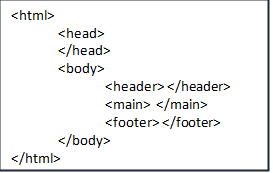 u head postaviti meta elemente za: hrvatski jezik key words description povezivanje s vanjskim CSS-om ikonicu u kartici preglednika (primjerice mozak) u header postaviti: naslovnu sliku koja prati zadanu temu širine max – width preko slike naslov (<h1>) centralno poravnat pomoću CSS-a navigacijsku traku (oblikovati klasom iz CSS razvojnog okvira željenom bojom)na zaglavlje dokumenta (naslov i izbornik) primijeniti svojstva max-width, position: fixed i z-indeks u footer postaviti: kontakt podatke jedne institucije ili udruge koje mogu pomoći ikonice: facebook-a, instagrama i tweetera s linkovima koji se otvaraju u novoj kartici u CSS-u urediti linkove: a: hover promjena veličine ikonice na veće Google mapu s lokacijom ustanove ili udruge u main postaviti: Na stranici Važni utjecaji ugraditi dva elementa <section> jedan za tekst, a drugi za sliku kratki tekst od najmanje dva paragrafa teksta (<p>) (300 riječi) u elementu <article> o svom osobnom stavu u odnosu mentalne bolesti mladih, oblikovane u vidu dva stupca teksta najmanje 5 ključnih riječi naglasiti korištenjem class atributa, oblikovati CSS-om paragrafe oblikovati u CSS-u s: obostranim poravnanjem width svojstvom padding – om jednu ilustrativnu sliku povezanu s temom pozicioniranu desno od paragrafa na sliku postaviti link na stranicu s koje ste ju preuzeli (ako nije vaša) u CSS-u za sliku postaviti : width, height i position svojstva.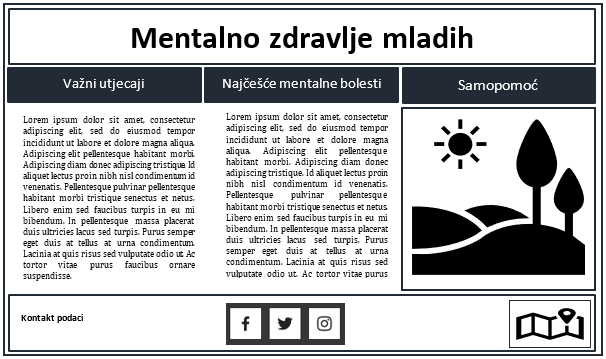 Na stranici Najčešće mentalne bolesti postaviti: galeriju od 9 ilustrativnih slika povezanih s temom pozicioniranu lijevo na slike kao link postaviti link na stranicu s koje ste ju preuzeli (ako nije vaša) u CSS-u slike iz galerije postaviti svojstva: width height display position margin padding svojstvo blur na hover simboličku listu od najmanje 5 elemenata s najčešćim mentalnim bolestima koje su povezane sidrom s kratkim tekstom, pozicionirano desno od galerije slika na simboličku listu primijenjene slikovne grafičke oznake 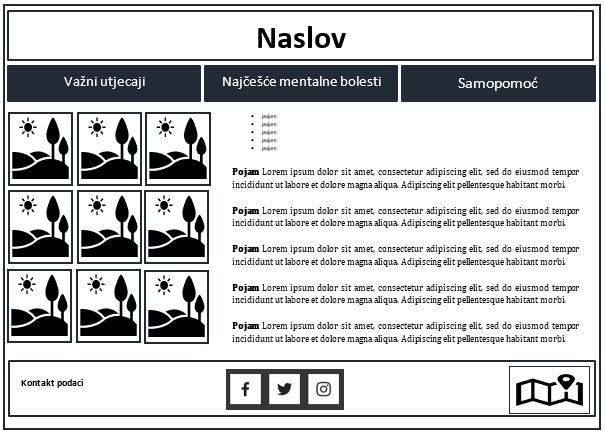 Na stranici Samopomoć postaviti: tablicu čiji sadržaji korespondiraju s zadanom temom od najmanje 2 stupca i 4 retka -ne prepisivati sadržaje tablice iz primjera jer ne odgovaraju u potpunosti tematici tablicu oblikovati tako da prelazi granice vidljivog zaslona i u horizontalnom i u vertikalnom smislu na naslovni redak i stupac tablice primijeniti svojstva position: sticky i z-index u CSS-u tablici postaviti svojstva: border margin padding svojstvo promjene boje retka i promjene boje fonta na hover.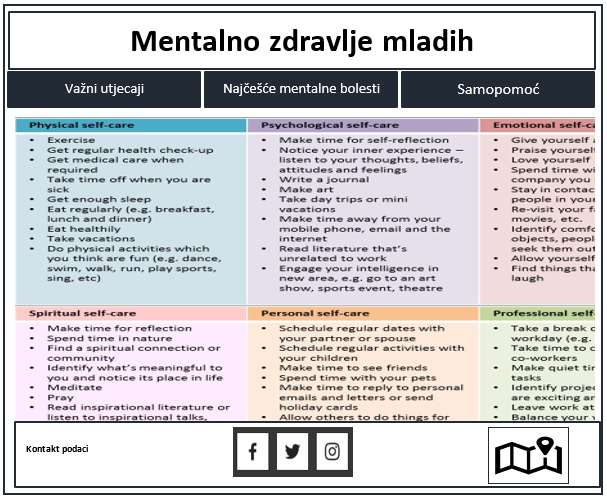 Na kraju cijelo sjedište provjeriti pomoću HTML i CSS validatora!Predviđeno je vrednovanje naučenog po sljedećim elementima: Način i primjer vrednovanja skupa ishoda učenja je samo jedan od mogućih pristupa te se nastavnici potiču da primijene svoje znanje i kreativnost u pripremi raznolikih zadataka, oblika rada i metoda vrednovanja, uzimajući u obzir relevantne propise te specifičnosti svog radnog okruženja i odgojno-obrazovne skupine.Mentalno zdravlje mladihUdruga školskih psihologa, uočavajući sve veći problem s mentalnim zdravljem mladih, želi približiti temu i omogućiti mladima kontinuiranu dostupnost informacija. U tu svrhu potrebno im je web sjedište s temom mentalnog zdravlja mladih.Za potrebe izrade mrežnog sjedišta, učenici trebaju istražiti pojmove vezane uz zadanu temu primjerice: anksioznost, fobije, stres, sram, depresija, panični napadi, poremećaji spavanja, poremećaji u prehrani (bulimija i anoreksija), poremećaji u učenju, agresivno ponašanje, samoozljeđivanje, suicidalne misli, bipolarni poremećaj, bullying… Također, potrebno je razmisliti kako na mentalno zdravlje mladih utječu: narušeni obiteljski odnosi odnosi s vršnjacima društvene mreže i mediji (količina utrošenog vremena, sadržaji koje dijelimo i dobijemo, bullying, ljubavno bombardiranje, sexting, sharenting, „izazovi“…) količina sna pandemija uporaba psihoaktivnih tvari fizička aktivnost IQ pojedinca religioznost siromaštvo kućni ljubimci i sl. Važno je da učenici tekstove osmisle sami te da odaberu ilustracijske fotografije bez kršenja autorskih prava ili ih sami snime. Paletu boja i fontova učenici odabiru sami, ali trebaju vodit računa o dosljednosti i činjenici da je u dizajnu manje-više! Zadatak: Izraditi mrežno sjedište na zadanu temu s 3 stranice. Sve stranice strukturirati tako da sadrže sljedeće osnovne elemente:u head postaviti meta elemente za: hrvatski jezik key words description povezivanje s vanjskim CSS-om ikonicu u kartici preglednika (primjerice mozak) u header postaviti: naslovnu sliku koja prati zadanu temu širine max – width preko slike naslov (<h1>) centralno poravnat pomoću CSS-a navigacijsku traku (oblikovati klasom iz CSS razvojnog okvira željenom bojom)na zaglavlje dokumenta (naslov i izbornik) primijeniti svojstva max-width, position: fixed i z-indeks u footer postaviti: kontakt podatke jedne institucije ili udruge koje mogu pomoći ikonice: facebook-a, instagrama i tweetera s linkovima koji se otvaraju u novoj kartici u CSS-u urediti linkove: a: hover promjena veličine ikonice na veće Google mapu s lokacijom ustanove ili udruge u main postaviti: Na stranici Važni utjecaji ugraditi dva elementa <section> jedan za tekst, a drugi za sliku kratki tekst od najmanje dva paragrafa teksta (<p>) (300 riječi) u elementu <article> o svom osobnom stavu u odnosu mentalne bolesti mladih, oblikovane u vidu dva stupca teksta najmanje 5 ključnih riječi naglasiti korištenjem class atributa, oblikovati CSS-om paragrafe oblikovati u CSS-u s: obostranim poravnanjem width svojstvom padding – om jednu ilustrativnu sliku povezanu s temom pozicioniranu desno od paragrafa na sliku postaviti link na stranicu s koje ste ju preuzeli (ako nije vaša) u CSS-u za sliku postaviti : width, height i position svojstva.Na stranici Najčešće mentalne bolesti postaviti: galeriju od 9 ilustrativnih slika povezanih s temom pozicioniranu lijevo na slike kao link postaviti link na stranicu s koje ste ju preuzeli (ako nije vaša) u CSS-u slike iz galerije postaviti svojstva: width height display position margin padding svojstvo blur na hover simboličku listu od najmanje 5 elemenata s najčešćim mentalnim bolestima koje su povezane sidrom s kratkim tekstom, pozicionirano desno od galerije slika na simboličku listu primijenjene slikovne grafičke oznake Na stranici Samopomoć postaviti: tablicu čiji sadržaji korespondiraju s zadanom temom od najmanje 2 stupca i 4 retka -ne prepisivati sadržaje tablice iz primjera jer ne odgovaraju u potpunosti tematici tablicu oblikovati tako da prelazi granice vidljivog zaslona i u horizontalnom i u vertikalnom smislu na naslovni redak i stupac tablice primijeniti svojstva position: sticky i z-index u CSS-u tablici postaviti svojstva: border margin padding svojstvo promjene boje retka i promjene boje fonta na hover.Na kraju cijelo sjedište provjeriti pomoću HTML i CSS validatora!Predviđeno je vrednovanje naučenog po sljedećim elementima: Način i primjer vrednovanja skupa ishoda učenja je samo jedan od mogućih pristupa te se nastavnici potiču da primijene svoje znanje i kreativnost u pripremi raznolikih zadataka, oblika rada i metoda vrednovanja, uzimajući u obzir relevantne propise te specifičnosti svog radnog okruženja i odgojno-obrazovne skupine.Mentalno zdravlje mladihUdruga školskih psihologa, uočavajući sve veći problem s mentalnim zdravljem mladih, želi približiti temu i omogućiti mladima kontinuiranu dostupnost informacija. U tu svrhu potrebno im je web sjedište s temom mentalnog zdravlja mladih.Za potrebe izrade mrežnog sjedišta, učenici trebaju istražiti pojmove vezane uz zadanu temu primjerice: anksioznost, fobije, stres, sram, depresija, panični napadi, poremećaji spavanja, poremećaji u prehrani (bulimija i anoreksija), poremećaji u učenju, agresivno ponašanje, samoozljeđivanje, suicidalne misli, bipolarni poremećaj, bullying… Također, potrebno je razmisliti kako na mentalno zdravlje mladih utječu: narušeni obiteljski odnosi odnosi s vršnjacima društvene mreže i mediji (količina utrošenog vremena, sadržaji koje dijelimo i dobijemo, bullying, ljubavno bombardiranje, sexting, sharenting, „izazovi“…) količina sna pandemija uporaba psihoaktivnih tvari fizička aktivnost IQ pojedinca religioznost siromaštvo kućni ljubimci i sl. Važno je da učenici tekstove osmisle sami te da odaberu ilustracijske fotografije bez kršenja autorskih prava ili ih sami snime. Paletu boja i fontova učenici odabiru sami, ali trebaju vodit računa o dosljednosti i činjenici da je u dizajnu manje-više! Zadatak: Izraditi mrežno sjedište na zadanu temu s 3 stranice. Sve stranice strukturirati tako da sadrže sljedeće osnovne elemente:u head postaviti meta elemente za: hrvatski jezik key words description povezivanje s vanjskim CSS-om ikonicu u kartici preglednika (primjerice mozak) u header postaviti: naslovnu sliku koja prati zadanu temu širine max – width preko slike naslov (<h1>) centralno poravnat pomoću CSS-a navigacijsku traku (oblikovati klasom iz CSS razvojnog okvira željenom bojom)na zaglavlje dokumenta (naslov i izbornik) primijeniti svojstva max-width, position: fixed i z-indeks u footer postaviti: kontakt podatke jedne institucije ili udruge koje mogu pomoći ikonice: facebook-a, instagrama i tweetera s linkovima koji se otvaraju u novoj kartici u CSS-u urediti linkove: a: hover promjena veličine ikonice na veće Google mapu s lokacijom ustanove ili udruge u main postaviti: Na stranici Važni utjecaji ugraditi dva elementa <section> jedan za tekst, a drugi za sliku kratki tekst od najmanje dva paragrafa teksta (<p>) (300 riječi) u elementu <article> o svom osobnom stavu u odnosu mentalne bolesti mladih, oblikovane u vidu dva stupca teksta najmanje 5 ključnih riječi naglasiti korištenjem class atributa, oblikovati CSS-om paragrafe oblikovati u CSS-u s: obostranim poravnanjem width svojstvom padding – om jednu ilustrativnu sliku povezanu s temom pozicioniranu desno od paragrafa na sliku postaviti link na stranicu s koje ste ju preuzeli (ako nije vaša) u CSS-u za sliku postaviti : width, height i position svojstva.Na stranici Najčešće mentalne bolesti postaviti: galeriju od 9 ilustrativnih slika povezanih s temom pozicioniranu lijevo na slike kao link postaviti link na stranicu s koje ste ju preuzeli (ako nije vaša) u CSS-u slike iz galerije postaviti svojstva: width height display position margin padding svojstvo blur na hover simboličku listu od najmanje 5 elemenata s najčešćim mentalnim bolestima koje su povezane sidrom s kratkim tekstom, pozicionirano desno od galerije slika na simboličku listu primijenjene slikovne grafičke oznake Na stranici Samopomoć postaviti: tablicu čiji sadržaji korespondiraju s zadanom temom od najmanje 2 stupca i 4 retka -ne prepisivati sadržaje tablice iz primjera jer ne odgovaraju u potpunosti tematici tablicu oblikovati tako da prelazi granice vidljivog zaslona i u horizontalnom i u vertikalnom smislu na naslovni redak i stupac tablice primijeniti svojstva position: sticky i z-index u CSS-u tablici postaviti svojstva: border margin padding svojstvo promjene boje retka i promjene boje fonta na hover.Na kraju cijelo sjedište provjeriti pomoću HTML i CSS validatora!Predviđeno je vrednovanje naučenog po sljedećim elementima: Način i primjer vrednovanja skupa ishoda učenja je samo jedan od mogućih pristupa te se nastavnici potiču da primijene svoje znanje i kreativnost u pripremi raznolikih zadataka, oblika rada i metoda vrednovanja, uzimajući u obzir relevantne propise te specifičnosti svog radnog okruženja i odgojno-obrazovne skupine.Mentalno zdravlje mladihUdruga školskih psihologa, uočavajući sve veći problem s mentalnim zdravljem mladih, želi približiti temu i omogućiti mladima kontinuiranu dostupnost informacija. U tu svrhu potrebno im je web sjedište s temom mentalnog zdravlja mladih.Za potrebe izrade mrežnog sjedišta, učenici trebaju istražiti pojmove vezane uz zadanu temu primjerice: anksioznost, fobije, stres, sram, depresija, panični napadi, poremećaji spavanja, poremećaji u prehrani (bulimija i anoreksija), poremećaji u učenju, agresivno ponašanje, samoozljeđivanje, suicidalne misli, bipolarni poremećaj, bullying… Također, potrebno je razmisliti kako na mentalno zdravlje mladih utječu: narušeni obiteljski odnosi odnosi s vršnjacima društvene mreže i mediji (količina utrošenog vremena, sadržaji koje dijelimo i dobijemo, bullying, ljubavno bombardiranje, sexting, sharenting, „izazovi“…) količina sna pandemija uporaba psihoaktivnih tvari fizička aktivnost IQ pojedinca religioznost siromaštvo kućni ljubimci i sl. Važno je da učenici tekstove osmisle sami te da odaberu ilustracijske fotografije bez kršenja autorskih prava ili ih sami snime. Paletu boja i fontova učenici odabiru sami, ali trebaju vodit računa o dosljednosti i činjenici da je u dizajnu manje-više! Zadatak: Izraditi mrežno sjedište na zadanu temu s 3 stranice. Sve stranice strukturirati tako da sadrže sljedeće osnovne elemente:u head postaviti meta elemente za: hrvatski jezik key words description povezivanje s vanjskim CSS-om ikonicu u kartici preglednika (primjerice mozak) u header postaviti: naslovnu sliku koja prati zadanu temu širine max – width preko slike naslov (<h1>) centralno poravnat pomoću CSS-a navigacijsku traku (oblikovati klasom iz CSS razvojnog okvira željenom bojom)na zaglavlje dokumenta (naslov i izbornik) primijeniti svojstva max-width, position: fixed i z-indeks u footer postaviti: kontakt podatke jedne institucije ili udruge koje mogu pomoći ikonice: facebook-a, instagrama i tweetera s linkovima koji se otvaraju u novoj kartici u CSS-u urediti linkove: a: hover promjena veličine ikonice na veće Google mapu s lokacijom ustanove ili udruge u main postaviti: Na stranici Važni utjecaji ugraditi dva elementa <section> jedan za tekst, a drugi za sliku kratki tekst od najmanje dva paragrafa teksta (<p>) (300 riječi) u elementu <article> o svom osobnom stavu u odnosu mentalne bolesti mladih, oblikovane u vidu dva stupca teksta najmanje 5 ključnih riječi naglasiti korištenjem class atributa, oblikovati CSS-om paragrafe oblikovati u CSS-u s: obostranim poravnanjem width svojstvom padding – om jednu ilustrativnu sliku povezanu s temom pozicioniranu desno od paragrafa na sliku postaviti link na stranicu s koje ste ju preuzeli (ako nije vaša) u CSS-u za sliku postaviti : width, height i position svojstva.Na stranici Najčešće mentalne bolesti postaviti: galeriju od 9 ilustrativnih slika povezanih s temom pozicioniranu lijevo na slike kao link postaviti link na stranicu s koje ste ju preuzeli (ako nije vaša) u CSS-u slike iz galerije postaviti svojstva: width height display position margin padding svojstvo blur na hover simboličku listu od najmanje 5 elemenata s najčešćim mentalnim bolestima koje su povezane sidrom s kratkim tekstom, pozicionirano desno od galerije slika na simboličku listu primijenjene slikovne grafičke oznake Na stranici Samopomoć postaviti: tablicu čiji sadržaji korespondiraju s zadanom temom od najmanje 2 stupca i 4 retka -ne prepisivati sadržaje tablice iz primjera jer ne odgovaraju u potpunosti tematici tablicu oblikovati tako da prelazi granice vidljivog zaslona i u horizontalnom i u vertikalnom smislu na naslovni redak i stupac tablice primijeniti svojstva position: sticky i z-index u CSS-u tablici postaviti svojstva: border margin padding svojstvo promjene boje retka i promjene boje fonta na hover.Na kraju cijelo sjedište provjeriti pomoću HTML i CSS validatora!Predviđeno je vrednovanje naučenog po sljedećim elementima: Način i primjer vrednovanja skupa ishoda učenja je samo jedan od mogućih pristupa te se nastavnici potiču da primijene svoje znanje i kreativnost u pripremi raznolikih zadataka, oblika rada i metoda vrednovanja, uzimajući u obzir relevantne propise te specifičnosti svog radnog okruženja i odgojno-obrazovne skupine.Mentalno zdravlje mladihUdruga školskih psihologa, uočavajući sve veći problem s mentalnim zdravljem mladih, želi približiti temu i omogućiti mladima kontinuiranu dostupnost informacija. U tu svrhu potrebno im je web sjedište s temom mentalnog zdravlja mladih.Za potrebe izrade mrežnog sjedišta, učenici trebaju istražiti pojmove vezane uz zadanu temu primjerice: anksioznost, fobije, stres, sram, depresija, panični napadi, poremećaji spavanja, poremećaji u prehrani (bulimija i anoreksija), poremećaji u učenju, agresivno ponašanje, samoozljeđivanje, suicidalne misli, bipolarni poremećaj, bullying… Također, potrebno je razmisliti kako na mentalno zdravlje mladih utječu: narušeni obiteljski odnosi odnosi s vršnjacima društvene mreže i mediji (količina utrošenog vremena, sadržaji koje dijelimo i dobijemo, bullying, ljubavno bombardiranje, sexting, sharenting, „izazovi“…) količina sna pandemija uporaba psihoaktivnih tvari fizička aktivnost IQ pojedinca religioznost siromaštvo kućni ljubimci i sl. Važno je da učenici tekstove osmisle sami te da odaberu ilustracijske fotografije bez kršenja autorskih prava ili ih sami snime. Paletu boja i fontova učenici odabiru sami, ali trebaju vodit računa o dosljednosti i činjenici da je u dizajnu manje-više! Zadatak: Izraditi mrežno sjedište na zadanu temu s 3 stranice. Sve stranice strukturirati tako da sadrže sljedeće osnovne elemente:u head postaviti meta elemente za: hrvatski jezik key words description povezivanje s vanjskim CSS-om ikonicu u kartici preglednika (primjerice mozak) u header postaviti: naslovnu sliku koja prati zadanu temu širine max – width preko slike naslov (<h1>) centralno poravnat pomoću CSS-a navigacijsku traku (oblikovati klasom iz CSS razvojnog okvira željenom bojom)na zaglavlje dokumenta (naslov i izbornik) primijeniti svojstva max-width, position: fixed i z-indeks u footer postaviti: kontakt podatke jedne institucije ili udruge koje mogu pomoći ikonice: facebook-a, instagrama i tweetera s linkovima koji se otvaraju u novoj kartici u CSS-u urediti linkove: a: hover promjena veličine ikonice na veće Google mapu s lokacijom ustanove ili udruge u main postaviti: Na stranici Važni utjecaji ugraditi dva elementa <section> jedan za tekst, a drugi za sliku kratki tekst od najmanje dva paragrafa teksta (<p>) (300 riječi) u elementu <article> o svom osobnom stavu u odnosu mentalne bolesti mladih, oblikovane u vidu dva stupca teksta najmanje 5 ključnih riječi naglasiti korištenjem class atributa, oblikovati CSS-om paragrafe oblikovati u CSS-u s: obostranim poravnanjem width svojstvom padding – om jednu ilustrativnu sliku povezanu s temom pozicioniranu desno od paragrafa na sliku postaviti link na stranicu s koje ste ju preuzeli (ako nije vaša) u CSS-u za sliku postaviti : width, height i position svojstva.Na stranici Najčešće mentalne bolesti postaviti: galeriju od 9 ilustrativnih slika povezanih s temom pozicioniranu lijevo na slike kao link postaviti link na stranicu s koje ste ju preuzeli (ako nije vaša) u CSS-u slike iz galerije postaviti svojstva: width height display position margin padding svojstvo blur na hover simboličku listu od najmanje 5 elemenata s najčešćim mentalnim bolestima koje su povezane sidrom s kratkim tekstom, pozicionirano desno od galerije slika na simboličku listu primijenjene slikovne grafičke oznake Na stranici Samopomoć postaviti: tablicu čiji sadržaji korespondiraju s zadanom temom od najmanje 2 stupca i 4 retka -ne prepisivati sadržaje tablice iz primjera jer ne odgovaraju u potpunosti tematici tablicu oblikovati tako da prelazi granice vidljivog zaslona i u horizontalnom i u vertikalnom smislu na naslovni redak i stupac tablice primijeniti svojstva position: sticky i z-index u CSS-u tablici postaviti svojstva: border margin padding svojstvo promjene boje retka i promjene boje fonta na hover.Na kraju cijelo sjedište provjeriti pomoću HTML i CSS validatora!Predviđeno je vrednovanje naučenog po sljedećim elementima: Način i primjer vrednovanja skupa ishoda učenja je samo jedan od mogućih pristupa te se nastavnici potiču da primijene svoje znanje i kreativnost u pripremi raznolikih zadataka, oblika rada i metoda vrednovanja, uzimajući u obzir relevantne propise te specifičnosti svog radnog okruženja i odgojno-obrazovne skupine.Mentalno zdravlje mladihUdruga školskih psihologa, uočavajući sve veći problem s mentalnim zdravljem mladih, želi približiti temu i omogućiti mladima kontinuiranu dostupnost informacija. U tu svrhu potrebno im je web sjedište s temom mentalnog zdravlja mladih.Za potrebe izrade mrežnog sjedišta, učenici trebaju istražiti pojmove vezane uz zadanu temu primjerice: anksioznost, fobije, stres, sram, depresija, panični napadi, poremećaji spavanja, poremećaji u prehrani (bulimija i anoreksija), poremećaji u učenju, agresivno ponašanje, samoozljeđivanje, suicidalne misli, bipolarni poremećaj, bullying… Također, potrebno je razmisliti kako na mentalno zdravlje mladih utječu: narušeni obiteljski odnosi odnosi s vršnjacima društvene mreže i mediji (količina utrošenog vremena, sadržaji koje dijelimo i dobijemo, bullying, ljubavno bombardiranje, sexting, sharenting, „izazovi“…) količina sna pandemija uporaba psihoaktivnih tvari fizička aktivnost IQ pojedinca religioznost siromaštvo kućni ljubimci i sl. Važno je da učenici tekstove osmisle sami te da odaberu ilustracijske fotografije bez kršenja autorskih prava ili ih sami snime. Paletu boja i fontova učenici odabiru sami, ali trebaju vodit računa o dosljednosti i činjenici da je u dizajnu manje-više! Zadatak: Izraditi mrežno sjedište na zadanu temu s 3 stranice. Sve stranice strukturirati tako da sadrže sljedeće osnovne elemente:u head postaviti meta elemente za: hrvatski jezik key words description povezivanje s vanjskim CSS-om ikonicu u kartici preglednika (primjerice mozak) u header postaviti: naslovnu sliku koja prati zadanu temu širine max – width preko slike naslov (<h1>) centralno poravnat pomoću CSS-a navigacijsku traku (oblikovati klasom iz CSS razvojnog okvira željenom bojom)na zaglavlje dokumenta (naslov i izbornik) primijeniti svojstva max-width, position: fixed i z-indeks u footer postaviti: kontakt podatke jedne institucije ili udruge koje mogu pomoći ikonice: facebook-a, instagrama i tweetera s linkovima koji se otvaraju u novoj kartici u CSS-u urediti linkove: a: hover promjena veličine ikonice na veće Google mapu s lokacijom ustanove ili udruge u main postaviti: Na stranici Važni utjecaji ugraditi dva elementa <section> jedan za tekst, a drugi za sliku kratki tekst od najmanje dva paragrafa teksta (<p>) (300 riječi) u elementu <article> o svom osobnom stavu u odnosu mentalne bolesti mladih, oblikovane u vidu dva stupca teksta najmanje 5 ključnih riječi naglasiti korištenjem class atributa, oblikovati CSS-om paragrafe oblikovati u CSS-u s: obostranim poravnanjem width svojstvom padding – om jednu ilustrativnu sliku povezanu s temom pozicioniranu desno od paragrafa na sliku postaviti link na stranicu s koje ste ju preuzeli (ako nije vaša) u CSS-u za sliku postaviti : width, height i position svojstva.Na stranici Najčešće mentalne bolesti postaviti: galeriju od 9 ilustrativnih slika povezanih s temom pozicioniranu lijevo na slike kao link postaviti link na stranicu s koje ste ju preuzeli (ako nije vaša) u CSS-u slike iz galerije postaviti svojstva: width height display position margin padding svojstvo blur na hover simboličku listu od najmanje 5 elemenata s najčešćim mentalnim bolestima koje su povezane sidrom s kratkim tekstom, pozicionirano desno od galerije slika na simboličku listu primijenjene slikovne grafičke oznake Na stranici Samopomoć postaviti: tablicu čiji sadržaji korespondiraju s zadanom temom od najmanje 2 stupca i 4 retka -ne prepisivati sadržaje tablice iz primjera jer ne odgovaraju u potpunosti tematici tablicu oblikovati tako da prelazi granice vidljivog zaslona i u horizontalnom i u vertikalnom smislu na naslovni redak i stupac tablice primijeniti svojstva position: sticky i z-index u CSS-u tablici postaviti svojstva: border margin padding svojstvo promjene boje retka i promjene boje fonta na hover.Na kraju cijelo sjedište provjeriti pomoću HTML i CSS validatora!Predviđeno je vrednovanje naučenog po sljedećim elementima: Način i primjer vrednovanja skupa ishoda učenja je samo jedan od mogućih pristupa te se nastavnici potiču da primijene svoje znanje i kreativnost u pripremi raznolikih zadataka, oblika rada i metoda vrednovanja, uzimajući u obzir relevantne propise te specifičnosti svog radnog okruženja i odgojno-obrazovne skupine.Mentalno zdravlje mladihUdruga školskih psihologa, uočavajući sve veći problem s mentalnim zdravljem mladih, želi približiti temu i omogućiti mladima kontinuiranu dostupnost informacija. U tu svrhu potrebno im je web sjedište s temom mentalnog zdravlja mladih.Za potrebe izrade mrežnog sjedišta, učenici trebaju istražiti pojmove vezane uz zadanu temu primjerice: anksioznost, fobije, stres, sram, depresija, panični napadi, poremećaji spavanja, poremećaji u prehrani (bulimija i anoreksija), poremećaji u učenju, agresivno ponašanje, samoozljeđivanje, suicidalne misli, bipolarni poremećaj, bullying… Također, potrebno je razmisliti kako na mentalno zdravlje mladih utječu: narušeni obiteljski odnosi odnosi s vršnjacima društvene mreže i mediji (količina utrošenog vremena, sadržaji koje dijelimo i dobijemo, bullying, ljubavno bombardiranje, sexting, sharenting, „izazovi“…) količina sna pandemija uporaba psihoaktivnih tvari fizička aktivnost IQ pojedinca religioznost siromaštvo kućni ljubimci i sl. Važno je da učenici tekstove osmisle sami te da odaberu ilustracijske fotografije bez kršenja autorskih prava ili ih sami snime. Paletu boja i fontova učenici odabiru sami, ali trebaju vodit računa o dosljednosti i činjenici da je u dizajnu manje-više! Zadatak: Izraditi mrežno sjedište na zadanu temu s 3 stranice. Sve stranice strukturirati tako da sadrže sljedeće osnovne elemente:u head postaviti meta elemente za: hrvatski jezik key words description povezivanje s vanjskim CSS-om ikonicu u kartici preglednika (primjerice mozak) u header postaviti: naslovnu sliku koja prati zadanu temu širine max – width preko slike naslov (<h1>) centralno poravnat pomoću CSS-a navigacijsku traku (oblikovati klasom iz CSS razvojnog okvira željenom bojom)na zaglavlje dokumenta (naslov i izbornik) primijeniti svojstva max-width, position: fixed i z-indeks u footer postaviti: kontakt podatke jedne institucije ili udruge koje mogu pomoći ikonice: facebook-a, instagrama i tweetera s linkovima koji se otvaraju u novoj kartici u CSS-u urediti linkove: a: hover promjena veličine ikonice na veće Google mapu s lokacijom ustanove ili udruge u main postaviti: Na stranici Važni utjecaji ugraditi dva elementa <section> jedan za tekst, a drugi za sliku kratki tekst od najmanje dva paragrafa teksta (<p>) (300 riječi) u elementu <article> o svom osobnom stavu u odnosu mentalne bolesti mladih, oblikovane u vidu dva stupca teksta najmanje 5 ključnih riječi naglasiti korištenjem class atributa, oblikovati CSS-om paragrafe oblikovati u CSS-u s: obostranim poravnanjem width svojstvom padding – om jednu ilustrativnu sliku povezanu s temom pozicioniranu desno od paragrafa na sliku postaviti link na stranicu s koje ste ju preuzeli (ako nije vaša) u CSS-u za sliku postaviti : width, height i position svojstva.Na stranici Najčešće mentalne bolesti postaviti: galeriju od 9 ilustrativnih slika povezanih s temom pozicioniranu lijevo na slike kao link postaviti link na stranicu s koje ste ju preuzeli (ako nije vaša) u CSS-u slike iz galerije postaviti svojstva: width height display position margin padding svojstvo blur na hover simboličku listu od najmanje 5 elemenata s najčešćim mentalnim bolestima koje su povezane sidrom s kratkim tekstom, pozicionirano desno od galerije slika na simboličku listu primijenjene slikovne grafičke oznake Na stranici Samopomoć postaviti: tablicu čiji sadržaji korespondiraju s zadanom temom od najmanje 2 stupca i 4 retka -ne prepisivati sadržaje tablice iz primjera jer ne odgovaraju u potpunosti tematici tablicu oblikovati tako da prelazi granice vidljivog zaslona i u horizontalnom i u vertikalnom smislu na naslovni redak i stupac tablice primijeniti svojstva position: sticky i z-index u CSS-u tablici postaviti svojstva: border margin padding svojstvo promjene boje retka i promjene boje fonta na hover.Na kraju cijelo sjedište provjeriti pomoću HTML i CSS validatora!Predviđeno je vrednovanje naučenog po sljedećim elementima: Prijedlog prilagodbe za učenike s posebnim odgojno-obrazovnim potrebamaPrijedlog prilagodbe za učenike s posebnim odgojno-obrazovnim potrebamaPrijedlog prilagodbe za učenike s posebnim odgojno-obrazovnim potrebamaPrijedlog prilagodbe za učenike s posebnim odgojno-obrazovnim potrebamaPrijedlog prilagodbe za učenike s posebnim odgojno-obrazovnim potrebamaPrijedlog prilagodbe za učenike s posebnim odgojno-obrazovnim potrebamaPrijedlog prilagodbe za učenike s posebnim odgojno-obrazovnim potrebamaU individualiziranom kurikulu za svakog učenika posebnim odgojno-obrazovnim potrebama navedeni su preporučeni pristupi radu, primjeri prilagodbe procesa učenja i poučavanja te metode i oblici vrednovanja. Posebna pažnja treba biti usmjerena na kontinuirano vrednovanje za učenje, kvalitetne, konstruktivne i poticajne povratne informacije s ciljem motiviranja učenika, jačanja njihovog samopouzdanja i poticanja daljnjeg napretka. Nastavnik će procijeniti potrebnu razinu pedagoške podrške za svakog učenika. Cilj nije da nastavnik preuzima dio odgovornosti za postizanje ishoda učenja umjesto učenika.Učenici s teškoćama mogu odabrati izraditi jednu stranicu manje od ostalih učenika (Najčešće mentalne bolesti ili Samopomoć) ili im se može produljiti rok. Bodovi se proporcionalno umanjuju, a ocjena preračuna prema postotku tih bodova. Darovitim učenicima treba omogućiti obogaćivanje sadržaja kroz proširivanje s dodatnim temama koje se rijetko obrađuju ili postavljanjem ishoda više razine.Daroviti učenici mogu dodati još jednu stranicu Kontaktirajte nas na kojoj će, uz zadržavanje strukture ostalih stranica, u <main> elementu ugraditi kontakt formu s input elementima: ime, prezime, email, textarea i gumbom za slanje. Elemente ugraditi u <fieldset>, dodati <legend>. Cijelu formu poravnati po sredini stranice i horizontalno i vertikalno. Svaki element forme doprinosi s 5 bodova, a stiliziranje forme 10 bodova. Dodatna stranica dodaje na ukupni broj bodova mogućih 45 bodova koji se proporcionalno preračunavaju u ocjene.U individualiziranom kurikulu za svakog učenika posebnim odgojno-obrazovnim potrebama navedeni su preporučeni pristupi radu, primjeri prilagodbe procesa učenja i poučavanja te metode i oblici vrednovanja. Posebna pažnja treba biti usmjerena na kontinuirano vrednovanje za učenje, kvalitetne, konstruktivne i poticajne povratne informacije s ciljem motiviranja učenika, jačanja njihovog samopouzdanja i poticanja daljnjeg napretka. Nastavnik će procijeniti potrebnu razinu pedagoške podrške za svakog učenika. Cilj nije da nastavnik preuzima dio odgovornosti za postizanje ishoda učenja umjesto učenika.Učenici s teškoćama mogu odabrati izraditi jednu stranicu manje od ostalih učenika (Najčešće mentalne bolesti ili Samopomoć) ili im se može produljiti rok. Bodovi se proporcionalno umanjuju, a ocjena preračuna prema postotku tih bodova. Darovitim učenicima treba omogućiti obogaćivanje sadržaja kroz proširivanje s dodatnim temama koje se rijetko obrađuju ili postavljanjem ishoda više razine.Daroviti učenici mogu dodati još jednu stranicu Kontaktirajte nas na kojoj će, uz zadržavanje strukture ostalih stranica, u <main> elementu ugraditi kontakt formu s input elementima: ime, prezime, email, textarea i gumbom za slanje. Elemente ugraditi u <fieldset>, dodati <legend>. Cijelu formu poravnati po sredini stranice i horizontalno i vertikalno. Svaki element forme doprinosi s 5 bodova, a stiliziranje forme 10 bodova. Dodatna stranica dodaje na ukupni broj bodova mogućih 45 bodova koji se proporcionalno preračunavaju u ocjene.U individualiziranom kurikulu za svakog učenika posebnim odgojno-obrazovnim potrebama navedeni su preporučeni pristupi radu, primjeri prilagodbe procesa učenja i poučavanja te metode i oblici vrednovanja. Posebna pažnja treba biti usmjerena na kontinuirano vrednovanje za učenje, kvalitetne, konstruktivne i poticajne povratne informacije s ciljem motiviranja učenika, jačanja njihovog samopouzdanja i poticanja daljnjeg napretka. Nastavnik će procijeniti potrebnu razinu pedagoške podrške za svakog učenika. Cilj nije da nastavnik preuzima dio odgovornosti za postizanje ishoda učenja umjesto učenika.Učenici s teškoćama mogu odabrati izraditi jednu stranicu manje od ostalih učenika (Najčešće mentalne bolesti ili Samopomoć) ili im se može produljiti rok. Bodovi se proporcionalno umanjuju, a ocjena preračuna prema postotku tih bodova. Darovitim učenicima treba omogućiti obogaćivanje sadržaja kroz proširivanje s dodatnim temama koje se rijetko obrađuju ili postavljanjem ishoda više razine.Daroviti učenici mogu dodati još jednu stranicu Kontaktirajte nas na kojoj će, uz zadržavanje strukture ostalih stranica, u <main> elementu ugraditi kontakt formu s input elementima: ime, prezime, email, textarea i gumbom za slanje. Elemente ugraditi u <fieldset>, dodati <legend>. Cijelu formu poravnati po sredini stranice i horizontalno i vertikalno. Svaki element forme doprinosi s 5 bodova, a stiliziranje forme 10 bodova. Dodatna stranica dodaje na ukupni broj bodova mogućih 45 bodova koji se proporcionalno preračunavaju u ocjene.U individualiziranom kurikulu za svakog učenika posebnim odgojno-obrazovnim potrebama navedeni su preporučeni pristupi radu, primjeri prilagodbe procesa učenja i poučavanja te metode i oblici vrednovanja. Posebna pažnja treba biti usmjerena na kontinuirano vrednovanje za učenje, kvalitetne, konstruktivne i poticajne povratne informacije s ciljem motiviranja učenika, jačanja njihovog samopouzdanja i poticanja daljnjeg napretka. Nastavnik će procijeniti potrebnu razinu pedagoške podrške za svakog učenika. Cilj nije da nastavnik preuzima dio odgovornosti za postizanje ishoda učenja umjesto učenika.Učenici s teškoćama mogu odabrati izraditi jednu stranicu manje od ostalih učenika (Najčešće mentalne bolesti ili Samopomoć) ili im se može produljiti rok. Bodovi se proporcionalno umanjuju, a ocjena preračuna prema postotku tih bodova. Darovitim učenicima treba omogućiti obogaćivanje sadržaja kroz proširivanje s dodatnim temama koje se rijetko obrađuju ili postavljanjem ishoda više razine.Daroviti učenici mogu dodati još jednu stranicu Kontaktirajte nas na kojoj će, uz zadržavanje strukture ostalih stranica, u <main> elementu ugraditi kontakt formu s input elementima: ime, prezime, email, textarea i gumbom za slanje. Elemente ugraditi u <fieldset>, dodati <legend>. Cijelu formu poravnati po sredini stranice i horizontalno i vertikalno. Svaki element forme doprinosi s 5 bodova, a stiliziranje forme 10 bodova. Dodatna stranica dodaje na ukupni broj bodova mogućih 45 bodova koji se proporcionalno preračunavaju u ocjene.U individualiziranom kurikulu za svakog učenika posebnim odgojno-obrazovnim potrebama navedeni su preporučeni pristupi radu, primjeri prilagodbe procesa učenja i poučavanja te metode i oblici vrednovanja. Posebna pažnja treba biti usmjerena na kontinuirano vrednovanje za učenje, kvalitetne, konstruktivne i poticajne povratne informacije s ciljem motiviranja učenika, jačanja njihovog samopouzdanja i poticanja daljnjeg napretka. Nastavnik će procijeniti potrebnu razinu pedagoške podrške za svakog učenika. Cilj nije da nastavnik preuzima dio odgovornosti za postizanje ishoda učenja umjesto učenika.Učenici s teškoćama mogu odabrati izraditi jednu stranicu manje od ostalih učenika (Najčešće mentalne bolesti ili Samopomoć) ili im se može produljiti rok. Bodovi se proporcionalno umanjuju, a ocjena preračuna prema postotku tih bodova. Darovitim učenicima treba omogućiti obogaćivanje sadržaja kroz proširivanje s dodatnim temama koje se rijetko obrađuju ili postavljanjem ishoda više razine.Daroviti učenici mogu dodati još jednu stranicu Kontaktirajte nas na kojoj će, uz zadržavanje strukture ostalih stranica, u <main> elementu ugraditi kontakt formu s input elementima: ime, prezime, email, textarea i gumbom za slanje. Elemente ugraditi u <fieldset>, dodati <legend>. Cijelu formu poravnati po sredini stranice i horizontalno i vertikalno. Svaki element forme doprinosi s 5 bodova, a stiliziranje forme 10 bodova. Dodatna stranica dodaje na ukupni broj bodova mogućih 45 bodova koji se proporcionalno preračunavaju u ocjene.U individualiziranom kurikulu za svakog učenika posebnim odgojno-obrazovnim potrebama navedeni su preporučeni pristupi radu, primjeri prilagodbe procesa učenja i poučavanja te metode i oblici vrednovanja. Posebna pažnja treba biti usmjerena na kontinuirano vrednovanje za učenje, kvalitetne, konstruktivne i poticajne povratne informacije s ciljem motiviranja učenika, jačanja njihovog samopouzdanja i poticanja daljnjeg napretka. Nastavnik će procijeniti potrebnu razinu pedagoške podrške za svakog učenika. Cilj nije da nastavnik preuzima dio odgovornosti za postizanje ishoda učenja umjesto učenika.Učenici s teškoćama mogu odabrati izraditi jednu stranicu manje od ostalih učenika (Najčešće mentalne bolesti ili Samopomoć) ili im se može produljiti rok. Bodovi se proporcionalno umanjuju, a ocjena preračuna prema postotku tih bodova. Darovitim učenicima treba omogućiti obogaćivanje sadržaja kroz proširivanje s dodatnim temama koje se rijetko obrađuju ili postavljanjem ishoda više razine.Daroviti učenici mogu dodati još jednu stranicu Kontaktirajte nas na kojoj će, uz zadržavanje strukture ostalih stranica, u <main> elementu ugraditi kontakt formu s input elementima: ime, prezime, email, textarea i gumbom za slanje. Elemente ugraditi u <fieldset>, dodati <legend>. Cijelu formu poravnati po sredini stranice i horizontalno i vertikalno. Svaki element forme doprinosi s 5 bodova, a stiliziranje forme 10 bodova. Dodatna stranica dodaje na ukupni broj bodova mogućih 45 bodova koji se proporcionalno preračunavaju u ocjene.U individualiziranom kurikulu za svakog učenika posebnim odgojno-obrazovnim potrebama navedeni su preporučeni pristupi radu, primjeri prilagodbe procesa učenja i poučavanja te metode i oblici vrednovanja. Posebna pažnja treba biti usmjerena na kontinuirano vrednovanje za učenje, kvalitetne, konstruktivne i poticajne povratne informacije s ciljem motiviranja učenika, jačanja njihovog samopouzdanja i poticanja daljnjeg napretka. Nastavnik će procijeniti potrebnu razinu pedagoške podrške za svakog učenika. Cilj nije da nastavnik preuzima dio odgovornosti za postizanje ishoda učenja umjesto učenika.Učenici s teškoćama mogu odabrati izraditi jednu stranicu manje od ostalih učenika (Najčešće mentalne bolesti ili Samopomoć) ili im se može produljiti rok. Bodovi se proporcionalno umanjuju, a ocjena preračuna prema postotku tih bodova. Darovitim učenicima treba omogućiti obogaćivanje sadržaja kroz proširivanje s dodatnim temama koje se rijetko obrađuju ili postavljanjem ishoda više razine.Daroviti učenici mogu dodati još jednu stranicu Kontaktirajte nas na kojoj će, uz zadržavanje strukture ostalih stranica, u <main> elementu ugraditi kontakt formu s input elementima: ime, prezime, email, textarea i gumbom za slanje. Elemente ugraditi u <fieldset>, dodati <legend>. Cijelu formu poravnati po sredini stranice i horizontalno i vertikalno. Svaki element forme doprinosi s 5 bodova, a stiliziranje forme 10 bodova. Dodatna stranica dodaje na ukupni broj bodova mogućih 45 bodova koji se proporcionalno preračunavaju u ocjene.Skup ishoda učenja iz SK-a Skup ishoda učenja iz SK-a Skup ishoda učenja iz SK-a Skup ishoda učenja iz SK-a Skup ishoda učenja iz SK-a Napredna primjena CSS-aNapredna primjena CSS-aObujam SIU (CSVET)Obujam SIU (CSVET)Obujam SIU (CSVET)Obujam SIU (CSVET)Obujam SIU (CSVET)1 CSVET1 CSVETIshodi učenjaIshodi učenjaIshodi učenjaIshodi učenjaIshodi učenjaIshodi učenja na razini usvojenosti „dobar”Ishodi učenja na razini usvojenosti „dobar”Primijeniti kompleksne CSS selektore i hijerarhiju elemenata za ciljano stiliziranje određenih dijelova mrežne stranicePrimijeniti kompleksne CSS selektore i hijerarhiju elemenata za ciljano stiliziranje određenih dijelova mrežne stranicePrimijeniti kompleksne CSS selektore i hijerarhiju elemenata za ciljano stiliziranje određenih dijelova mrežne stranicePrimijeniti kompleksne CSS selektore i hijerarhiju elemenata za ciljano stiliziranje određenih dijelova mrežne stranicePrimijeniti kompleksne CSS selektore i hijerarhiju elemenata za ciljano stiliziranje određenih dijelova mrežne stranicePrimijeniti kompleksne CSS selektore i hijerarhiju elemenata za precizno ciljano stiliziranje određenih dijelova mrežne stranicePrimijeniti kompleksne CSS selektore i hijerarhiju elemenata za precizno ciljano stiliziranje određenih dijelova mrežne straniceUpotrijebiti CSS grid i flexbox modele za postizanje kompleksnijih rasporeda elemenata na straniciUpotrijebiti CSS grid i flexbox modele za postizanje kompleksnijih rasporeda elemenata na straniciUpotrijebiti CSS grid i flexbox modele za postizanje kompleksnijih rasporeda elemenata na straniciUpotrijebiti CSS grid i flexbox modele za postizanje kompleksnijih rasporeda elemenata na straniciUpotrijebiti CSS grid i flexbox modele za postizanje kompleksnijih rasporeda elemenata na straniciIskoristiti napredne mogućnosti CSS grid i flexbox modela kako bi se postigli složeniji i prilagodljiviji rasporedi elemenata na straniciIskoristiti napredne mogućnosti CSS grid i flexbox modela kako bi se postigli složeniji i prilagodljiviji rasporedi elemenata na straniciImplementirati CSS varijable za fleksibilno definiranje i upravljanje stilskim vrijednostima na mrežnoj straniciImplementirati CSS varijable za fleksibilno definiranje i upravljanje stilskim vrijednostima na mrežnoj straniciImplementirati CSS varijable za fleksibilno definiranje i upravljanje stilskim vrijednostima na mrežnoj straniciImplementirati CSS varijable za fleksibilno definiranje i upravljanje stilskim vrijednostima na mrežnoj straniciImplementirati CSS varijable za fleksibilno definiranje i upravljanje stilskim vrijednostima na mrežnoj straniciImplementirati CSS varijable za centralizirano definiranje i upravljanje stilskim vrijednostima na mrežnoj straniciImplementirati CSS varijable za centralizirano definiranje i upravljanje stilskim vrijednostima na mrežnoj straniciKoristiti CSS pseudo-klase i pseudo-elemente za napredne interakcije i animacije na mrežnoj straniciKoristiti CSS pseudo-klase i pseudo-elemente za napredne interakcije i animacije na mrežnoj straniciKoristiti CSS pseudo-klase i pseudo-elemente za napredne interakcije i animacije na mrežnoj straniciKoristiti CSS pseudo-klase i pseudo-elemente za napredne interakcije i animacije na mrežnoj straniciKoristiti CSS pseudo-klase i pseudo-elemente za napredne interakcije i animacije na mrežnoj straniciUpotrijebiti različite CSS pseudo-klase i pseudo-elemente kako bi se stvorile napredne interakcije i animacije na mrežnoj straniciUpotrijebiti različite CSS pseudo-klase i pseudo-elemente kako bi se stvorile napredne interakcije i animacije na mrežnoj straniciPrilagoditi izgled mrežne stranice za ispis korištenjem CSS upitaPrilagoditi izgled mrežne stranice za ispis korištenjem CSS upitaPrilagoditi izgled mrežne stranice za ispis korištenjem CSS upitaPrilagoditi izgled mrežne stranice za ispis korištenjem CSS upitaPrilagoditi izgled mrežne stranice za ispis korištenjem CSS upitaPrilagoditi izgled mrežne stranice za ispis pomoću CSS upita osiguravajući da se sadržaj prikazuje na optimalan način prilikom ispisa na različitim medijima i uređajimaPrilagoditi izgled mrežne stranice za ispis pomoću CSS upita osiguravajući da se sadržaj prikazuje na optimalan način prilikom ispisa na različitim medijima i uređajimaDominantan nastavni sustav i opis načina ostvarivanja SIUDominantan nastavni sustav i opis načina ostvarivanja SIUDominantan nastavni sustav i opis načina ostvarivanja SIUDominantan nastavni sustav i opis načina ostvarivanja SIUDominantan nastavni sustav i opis načina ostvarivanja SIUDominantan nastavni sustav i opis načina ostvarivanja SIUDominantan nastavni sustav i opis načina ostvarivanja SIUDominantan nastavni sustav je učenje temeljeno na radu kroz stvarnu radnu situaciju. Učenici pomoću stvarnih problemskih situacija izrađuju mrežno sjedište s CSS animacijama koristeći predprocesorere. Različiti projektni zadaci rješavaju se primjenom različitih oblika rada (individualni, rad u paru, grupni i timski rad). Nastavnik, u ulozi mentora i koordinatora aktivnosti, pruža podršku učenicima tijekom procesa učenja, potiče njihovu samoinicijativu te usmjerava njihov rad.Dominantan nastavni sustav je učenje temeljeno na radu kroz stvarnu radnu situaciju. Učenici pomoću stvarnih problemskih situacija izrađuju mrežno sjedište s CSS animacijama koristeći predprocesorere. Različiti projektni zadaci rješavaju se primjenom različitih oblika rada (individualni, rad u paru, grupni i timski rad). Nastavnik, u ulozi mentora i koordinatora aktivnosti, pruža podršku učenicima tijekom procesa učenja, potiče njihovu samoinicijativu te usmjerava njihov rad.Dominantan nastavni sustav je učenje temeljeno na radu kroz stvarnu radnu situaciju. Učenici pomoću stvarnih problemskih situacija izrađuju mrežno sjedište s CSS animacijama koristeći predprocesorere. Različiti projektni zadaci rješavaju se primjenom različitih oblika rada (individualni, rad u paru, grupni i timski rad). Nastavnik, u ulozi mentora i koordinatora aktivnosti, pruža podršku učenicima tijekom procesa učenja, potiče njihovu samoinicijativu te usmjerava njihov rad.Dominantan nastavni sustav je učenje temeljeno na radu kroz stvarnu radnu situaciju. Učenici pomoću stvarnih problemskih situacija izrađuju mrežno sjedište s CSS animacijama koristeći predprocesorere. Različiti projektni zadaci rješavaju se primjenom različitih oblika rada (individualni, rad u paru, grupni i timski rad). Nastavnik, u ulozi mentora i koordinatora aktivnosti, pruža podršku učenicima tijekom procesa učenja, potiče njihovu samoinicijativu te usmjerava njihov rad.Dominantan nastavni sustav je učenje temeljeno na radu kroz stvarnu radnu situaciju. Učenici pomoću stvarnih problemskih situacija izrađuju mrežno sjedište s CSS animacijama koristeći predprocesorere. Različiti projektni zadaci rješavaju se primjenom različitih oblika rada (individualni, rad u paru, grupni i timski rad). Nastavnik, u ulozi mentora i koordinatora aktivnosti, pruža podršku učenicima tijekom procesa učenja, potiče njihovu samoinicijativu te usmjerava njihov rad.Dominantan nastavni sustav je učenje temeljeno na radu kroz stvarnu radnu situaciju. Učenici pomoću stvarnih problemskih situacija izrađuju mrežno sjedište s CSS animacijama koristeći predprocesorere. Različiti projektni zadaci rješavaju se primjenom različitih oblika rada (individualni, rad u paru, grupni i timski rad). Nastavnik, u ulozi mentora i koordinatora aktivnosti, pruža podršku učenicima tijekom procesa učenja, potiče njihovu samoinicijativu te usmjerava njihov rad.Dominantan nastavni sustav je učenje temeljeno na radu kroz stvarnu radnu situaciju. Učenici pomoću stvarnih problemskih situacija izrađuju mrežno sjedište s CSS animacijama koristeći predprocesorere. Različiti projektni zadaci rješavaju se primjenom različitih oblika rada (individualni, rad u paru, grupni i timski rad). Nastavnik, u ulozi mentora i koordinatora aktivnosti, pruža podršku učenicima tijekom procesa učenja, potiče njihovu samoinicijativu te usmjerava njihov rad.Nastavne cjeline/temeNastavne cjeline/temeNastavne cjeline/temeTransformacije i tranzicijeAnimacijePrilagodljivost web-dokumenta CSS predprocesoriTransformacije i tranzicijeAnimacijePrilagodljivost web-dokumenta CSS predprocesoriTransformacije i tranzicijeAnimacijePrilagodljivost web-dokumenta CSS predprocesoriTransformacije i tranzicijeAnimacijePrilagodljivost web-dokumenta CSS predprocesoriNačini i primjer vrednovanjaNačini i primjer vrednovanjaNačini i primjer vrednovanjaNačini i primjer vrednovanjaNačini i primjer vrednovanjaNačini i primjer vrednovanjaNačini i primjer vrednovanjaNačin i primjer vrednovanja skupa ishoda učenja je samo jedan od mogućih pristupa te se nastavnici potiču da primijene svoje znanje i kreativnost u pripremi raznolikih zadataka, oblika rada i metoda vrednovanja, uzimajući u obzir relevantne propise te specifičnosti svog radnog okruženja i odgojno-obrazovne skupine.Rasplesana matematikaUdruga mladih matematičara želi djeci razviti ljubav prema matematici na zabavan način. Za potrebe radionica udruge potrebno je izraditi mrežnu stranicu s animiranim geometrijskim likovima.Zadatak:kreirati HTML dokument i spremiti ga pod nazivom index.html dokument mora uključivati ispravnu osnovnu strukturu HTML dokumenta sa svim obaveznim dijelovima (zaglavlje dokumenta s nazivom i obaveznim meta oznakama, tijelo dokumenta, a u tijelu dokumenta postavite <header> i <main>). u zaglavlju postaviti naslov Transformacije, tranzicije i animacijeu glavnom dijelu stranice postavite - 6 kvadrata (koristite kontejner sadržaja – div) postavite poveznicu na vanjski CSS.  Koristeći predprocesorski zapis uredite dokument na sljedeći način: dokumentu za pozadinu postavite linearni gradijent sastavljen od najmanje tri nijanse žute boje (monokromatski)naslovu dodijelite font, veličinu i boju fonta te ga centrirajte uredite pravokutne elemente ugrađene na stranici: primjenom metode flexbox elemente rasporedite u jednom redu, postavite im dimenzije (neka budu jednake širine i visine) i osigurajte razmak između njih dodajte im rubove crne boje i ispunu plave boje.na 1. kvadrat primijenite transformaciju ukošenja (primjerice: transform: skew(15deg, 10deg);)na 2. kvadrat primijenite transformaciju rotacije (primjerice: transform: rotate(45deg); )na 3. kvadrat primijenite tranziciju rotacije i skaliranja veličine (primjerice: transition: rotate(120deg) scale(1.2);)na 4. kvadrat primijenite tranziciju promjene boje i visine prilikom prelaska mišem koje će trajati željeno vrijeme s željenim vremenskim funkcijama(primjerice: transition: background 1s linear, height 1s ease-in;)na 5. kvadrat primijenite kontinuiranu animaciju promjene boje i skaliranja veličine na željenom ključnom kadru(primjerice: @keyframes animacija{0%{transform: scale(1);}50%{transform: scale(1.5);background:purple;}100%{transform: scale(1);}}animation: animacija 1s ease-in-out infinite;)na 6. kvadrat primijenite kontinuiranu animaciju promjene oblika u krug i padanja na željenom ključnom kadru s vremenskom odgodom izvršavanja(primjerice: @keyframes animacija2{ 0%{transform: translate(0,0);border-radius:0;} 50%{transform:translate(0,300px);border-radius:50;} 100%{transform:translate(0,0);border-radius:0;}} animation: animacija2 2s ease-in infinite 1s;)Vrednovanje kao učenje (samoprocjena):Način i primjer vrednovanja skupa ishoda učenja je samo jedan od mogućih pristupa te se nastavnici potiču da primijene svoje znanje i kreativnost u pripremi raznolikih zadataka, oblika rada i metoda vrednovanja, uzimajući u obzir relevantne propise te specifičnosti svog radnog okruženja i odgojno-obrazovne skupine.Rasplesana matematikaUdruga mladih matematičara želi djeci razviti ljubav prema matematici na zabavan način. Za potrebe radionica udruge potrebno je izraditi mrežnu stranicu s animiranim geometrijskim likovima.Zadatak:kreirati HTML dokument i spremiti ga pod nazivom index.html dokument mora uključivati ispravnu osnovnu strukturu HTML dokumenta sa svim obaveznim dijelovima (zaglavlje dokumenta s nazivom i obaveznim meta oznakama, tijelo dokumenta, a u tijelu dokumenta postavite <header> i <main>). u zaglavlju postaviti naslov Transformacije, tranzicije i animacijeu glavnom dijelu stranice postavite - 6 kvadrata (koristite kontejner sadržaja – div) postavite poveznicu na vanjski CSS.  Koristeći predprocesorski zapis uredite dokument na sljedeći način: dokumentu za pozadinu postavite linearni gradijent sastavljen od najmanje tri nijanse žute boje (monokromatski)naslovu dodijelite font, veličinu i boju fonta te ga centrirajte uredite pravokutne elemente ugrađene na stranici: primjenom metode flexbox elemente rasporedite u jednom redu, postavite im dimenzije (neka budu jednake širine i visine) i osigurajte razmak između njih dodajte im rubove crne boje i ispunu plave boje.na 1. kvadrat primijenite transformaciju ukošenja (primjerice: transform: skew(15deg, 10deg);)na 2. kvadrat primijenite transformaciju rotacije (primjerice: transform: rotate(45deg); )na 3. kvadrat primijenite tranziciju rotacije i skaliranja veličine (primjerice: transition: rotate(120deg) scale(1.2);)na 4. kvadrat primijenite tranziciju promjene boje i visine prilikom prelaska mišem koje će trajati željeno vrijeme s željenim vremenskim funkcijama(primjerice: transition: background 1s linear, height 1s ease-in;)na 5. kvadrat primijenite kontinuiranu animaciju promjene boje i skaliranja veličine na željenom ključnom kadru(primjerice: @keyframes animacija{0%{transform: scale(1);}50%{transform: scale(1.5);background:purple;}100%{transform: scale(1);}}animation: animacija 1s ease-in-out infinite;)na 6. kvadrat primijenite kontinuiranu animaciju promjene oblika u krug i padanja na željenom ključnom kadru s vremenskom odgodom izvršavanja(primjerice: @keyframes animacija2{ 0%{transform: translate(0,0);border-radius:0;} 50%{transform:translate(0,300px);border-radius:50;} 100%{transform:translate(0,0);border-radius:0;}} animation: animacija2 2s ease-in infinite 1s;)Vrednovanje kao učenje (samoprocjena):Način i primjer vrednovanja skupa ishoda učenja je samo jedan od mogućih pristupa te se nastavnici potiču da primijene svoje znanje i kreativnost u pripremi raznolikih zadataka, oblika rada i metoda vrednovanja, uzimajući u obzir relevantne propise te specifičnosti svog radnog okruženja i odgojno-obrazovne skupine.Rasplesana matematikaUdruga mladih matematičara želi djeci razviti ljubav prema matematici na zabavan način. Za potrebe radionica udruge potrebno je izraditi mrežnu stranicu s animiranim geometrijskim likovima.Zadatak:kreirati HTML dokument i spremiti ga pod nazivom index.html dokument mora uključivati ispravnu osnovnu strukturu HTML dokumenta sa svim obaveznim dijelovima (zaglavlje dokumenta s nazivom i obaveznim meta oznakama, tijelo dokumenta, a u tijelu dokumenta postavite <header> i <main>). u zaglavlju postaviti naslov Transformacije, tranzicije i animacijeu glavnom dijelu stranice postavite - 6 kvadrata (koristite kontejner sadržaja – div) postavite poveznicu na vanjski CSS.  Koristeći predprocesorski zapis uredite dokument na sljedeći način: dokumentu za pozadinu postavite linearni gradijent sastavljen od najmanje tri nijanse žute boje (monokromatski)naslovu dodijelite font, veličinu i boju fonta te ga centrirajte uredite pravokutne elemente ugrađene na stranici: primjenom metode flexbox elemente rasporedite u jednom redu, postavite im dimenzije (neka budu jednake širine i visine) i osigurajte razmak između njih dodajte im rubove crne boje i ispunu plave boje.na 1. kvadrat primijenite transformaciju ukošenja (primjerice: transform: skew(15deg, 10deg);)na 2. kvadrat primijenite transformaciju rotacije (primjerice: transform: rotate(45deg); )na 3. kvadrat primijenite tranziciju rotacije i skaliranja veličine (primjerice: transition: rotate(120deg) scale(1.2);)na 4. kvadrat primijenite tranziciju promjene boje i visine prilikom prelaska mišem koje će trajati željeno vrijeme s željenim vremenskim funkcijama(primjerice: transition: background 1s linear, height 1s ease-in;)na 5. kvadrat primijenite kontinuiranu animaciju promjene boje i skaliranja veličine na željenom ključnom kadru(primjerice: @keyframes animacija{0%{transform: scale(1);}50%{transform: scale(1.5);background:purple;}100%{transform: scale(1);}}animation: animacija 1s ease-in-out infinite;)na 6. kvadrat primijenite kontinuiranu animaciju promjene oblika u krug i padanja na željenom ključnom kadru s vremenskom odgodom izvršavanja(primjerice: @keyframes animacija2{ 0%{transform: translate(0,0);border-radius:0;} 50%{transform:translate(0,300px);border-radius:50;} 100%{transform:translate(0,0);border-radius:0;}} animation: animacija2 2s ease-in infinite 1s;)Vrednovanje kao učenje (samoprocjena):Način i primjer vrednovanja skupa ishoda učenja je samo jedan od mogućih pristupa te se nastavnici potiču da primijene svoje znanje i kreativnost u pripremi raznolikih zadataka, oblika rada i metoda vrednovanja, uzimajući u obzir relevantne propise te specifičnosti svog radnog okruženja i odgojno-obrazovne skupine.Rasplesana matematikaUdruga mladih matematičara želi djeci razviti ljubav prema matematici na zabavan način. Za potrebe radionica udruge potrebno je izraditi mrežnu stranicu s animiranim geometrijskim likovima.Zadatak:kreirati HTML dokument i spremiti ga pod nazivom index.html dokument mora uključivati ispravnu osnovnu strukturu HTML dokumenta sa svim obaveznim dijelovima (zaglavlje dokumenta s nazivom i obaveznim meta oznakama, tijelo dokumenta, a u tijelu dokumenta postavite <header> i <main>). u zaglavlju postaviti naslov Transformacije, tranzicije i animacijeu glavnom dijelu stranice postavite - 6 kvadrata (koristite kontejner sadržaja – div) postavite poveznicu na vanjski CSS.  Koristeći predprocesorski zapis uredite dokument na sljedeći način: dokumentu za pozadinu postavite linearni gradijent sastavljen od najmanje tri nijanse žute boje (monokromatski)naslovu dodijelite font, veličinu i boju fonta te ga centrirajte uredite pravokutne elemente ugrađene na stranici: primjenom metode flexbox elemente rasporedite u jednom redu, postavite im dimenzije (neka budu jednake širine i visine) i osigurajte razmak između njih dodajte im rubove crne boje i ispunu plave boje.na 1. kvadrat primijenite transformaciju ukošenja (primjerice: transform: skew(15deg, 10deg);)na 2. kvadrat primijenite transformaciju rotacije (primjerice: transform: rotate(45deg); )na 3. kvadrat primijenite tranziciju rotacije i skaliranja veličine (primjerice: transition: rotate(120deg) scale(1.2);)na 4. kvadrat primijenite tranziciju promjene boje i visine prilikom prelaska mišem koje će trajati željeno vrijeme s željenim vremenskim funkcijama(primjerice: transition: background 1s linear, height 1s ease-in;)na 5. kvadrat primijenite kontinuiranu animaciju promjene boje i skaliranja veličine na željenom ključnom kadru(primjerice: @keyframes animacija{0%{transform: scale(1);}50%{transform: scale(1.5);background:purple;}100%{transform: scale(1);}}animation: animacija 1s ease-in-out infinite;)na 6. kvadrat primijenite kontinuiranu animaciju promjene oblika u krug i padanja na željenom ključnom kadru s vremenskom odgodom izvršavanja(primjerice: @keyframes animacija2{ 0%{transform: translate(0,0);border-radius:0;} 50%{transform:translate(0,300px);border-radius:50;} 100%{transform:translate(0,0);border-radius:0;}} animation: animacija2 2s ease-in infinite 1s;)Vrednovanje kao učenje (samoprocjena):Način i primjer vrednovanja skupa ishoda učenja je samo jedan od mogućih pristupa te se nastavnici potiču da primijene svoje znanje i kreativnost u pripremi raznolikih zadataka, oblika rada i metoda vrednovanja, uzimajući u obzir relevantne propise te specifičnosti svog radnog okruženja i odgojno-obrazovne skupine.Rasplesana matematikaUdruga mladih matematičara želi djeci razviti ljubav prema matematici na zabavan način. Za potrebe radionica udruge potrebno je izraditi mrežnu stranicu s animiranim geometrijskim likovima.Zadatak:kreirati HTML dokument i spremiti ga pod nazivom index.html dokument mora uključivati ispravnu osnovnu strukturu HTML dokumenta sa svim obaveznim dijelovima (zaglavlje dokumenta s nazivom i obaveznim meta oznakama, tijelo dokumenta, a u tijelu dokumenta postavite <header> i <main>). u zaglavlju postaviti naslov Transformacije, tranzicije i animacijeu glavnom dijelu stranice postavite - 6 kvadrata (koristite kontejner sadržaja – div) postavite poveznicu na vanjski CSS.  Koristeći predprocesorski zapis uredite dokument na sljedeći način: dokumentu za pozadinu postavite linearni gradijent sastavljen od najmanje tri nijanse žute boje (monokromatski)naslovu dodijelite font, veličinu i boju fonta te ga centrirajte uredite pravokutne elemente ugrađene na stranici: primjenom metode flexbox elemente rasporedite u jednom redu, postavite im dimenzije (neka budu jednake širine i visine) i osigurajte razmak između njih dodajte im rubove crne boje i ispunu plave boje.na 1. kvadrat primijenite transformaciju ukošenja (primjerice: transform: skew(15deg, 10deg);)na 2. kvadrat primijenite transformaciju rotacije (primjerice: transform: rotate(45deg); )na 3. kvadrat primijenite tranziciju rotacije i skaliranja veličine (primjerice: transition: rotate(120deg) scale(1.2);)na 4. kvadrat primijenite tranziciju promjene boje i visine prilikom prelaska mišem koje će trajati željeno vrijeme s željenim vremenskim funkcijama(primjerice: transition: background 1s linear, height 1s ease-in;)na 5. kvadrat primijenite kontinuiranu animaciju promjene boje i skaliranja veličine na željenom ključnom kadru(primjerice: @keyframes animacija{0%{transform: scale(1);}50%{transform: scale(1.5);background:purple;}100%{transform: scale(1);}}animation: animacija 1s ease-in-out infinite;)na 6. kvadrat primijenite kontinuiranu animaciju promjene oblika u krug i padanja na željenom ključnom kadru s vremenskom odgodom izvršavanja(primjerice: @keyframes animacija2{ 0%{transform: translate(0,0);border-radius:0;} 50%{transform:translate(0,300px);border-radius:50;} 100%{transform:translate(0,0);border-radius:0;}} animation: animacija2 2s ease-in infinite 1s;)Vrednovanje kao učenje (samoprocjena):Način i primjer vrednovanja skupa ishoda učenja je samo jedan od mogućih pristupa te se nastavnici potiču da primijene svoje znanje i kreativnost u pripremi raznolikih zadataka, oblika rada i metoda vrednovanja, uzimajući u obzir relevantne propise te specifičnosti svog radnog okruženja i odgojno-obrazovne skupine.Rasplesana matematikaUdruga mladih matematičara želi djeci razviti ljubav prema matematici na zabavan način. Za potrebe radionica udruge potrebno je izraditi mrežnu stranicu s animiranim geometrijskim likovima.Zadatak:kreirati HTML dokument i spremiti ga pod nazivom index.html dokument mora uključivati ispravnu osnovnu strukturu HTML dokumenta sa svim obaveznim dijelovima (zaglavlje dokumenta s nazivom i obaveznim meta oznakama, tijelo dokumenta, a u tijelu dokumenta postavite <header> i <main>). u zaglavlju postaviti naslov Transformacije, tranzicije i animacijeu glavnom dijelu stranice postavite - 6 kvadrata (koristite kontejner sadržaja – div) postavite poveznicu na vanjski CSS.  Koristeći predprocesorski zapis uredite dokument na sljedeći način: dokumentu za pozadinu postavite linearni gradijent sastavljen od najmanje tri nijanse žute boje (monokromatski)naslovu dodijelite font, veličinu i boju fonta te ga centrirajte uredite pravokutne elemente ugrađene na stranici: primjenom metode flexbox elemente rasporedite u jednom redu, postavite im dimenzije (neka budu jednake širine i visine) i osigurajte razmak između njih dodajte im rubove crne boje i ispunu plave boje.na 1. kvadrat primijenite transformaciju ukošenja (primjerice: transform: skew(15deg, 10deg);)na 2. kvadrat primijenite transformaciju rotacije (primjerice: transform: rotate(45deg); )na 3. kvadrat primijenite tranziciju rotacije i skaliranja veličine (primjerice: transition: rotate(120deg) scale(1.2);)na 4. kvadrat primijenite tranziciju promjene boje i visine prilikom prelaska mišem koje će trajati željeno vrijeme s željenim vremenskim funkcijama(primjerice: transition: background 1s linear, height 1s ease-in;)na 5. kvadrat primijenite kontinuiranu animaciju promjene boje i skaliranja veličine na željenom ključnom kadru(primjerice: @keyframes animacija{0%{transform: scale(1);}50%{transform: scale(1.5);background:purple;}100%{transform: scale(1);}}animation: animacija 1s ease-in-out infinite;)na 6. kvadrat primijenite kontinuiranu animaciju promjene oblika u krug i padanja na željenom ključnom kadru s vremenskom odgodom izvršavanja(primjerice: @keyframes animacija2{ 0%{transform: translate(0,0);border-radius:0;} 50%{transform:translate(0,300px);border-radius:50;} 100%{transform:translate(0,0);border-radius:0;}} animation: animacija2 2s ease-in infinite 1s;)Vrednovanje kao učenje (samoprocjena):Način i primjer vrednovanja skupa ishoda učenja je samo jedan od mogućih pristupa te se nastavnici potiču da primijene svoje znanje i kreativnost u pripremi raznolikih zadataka, oblika rada i metoda vrednovanja, uzimajući u obzir relevantne propise te specifičnosti svog radnog okruženja i odgojno-obrazovne skupine.Rasplesana matematikaUdruga mladih matematičara želi djeci razviti ljubav prema matematici na zabavan način. Za potrebe radionica udruge potrebno je izraditi mrežnu stranicu s animiranim geometrijskim likovima.Zadatak:kreirati HTML dokument i spremiti ga pod nazivom index.html dokument mora uključivati ispravnu osnovnu strukturu HTML dokumenta sa svim obaveznim dijelovima (zaglavlje dokumenta s nazivom i obaveznim meta oznakama, tijelo dokumenta, a u tijelu dokumenta postavite <header> i <main>). u zaglavlju postaviti naslov Transformacije, tranzicije i animacijeu glavnom dijelu stranice postavite - 6 kvadrata (koristite kontejner sadržaja – div) postavite poveznicu na vanjski CSS.  Koristeći predprocesorski zapis uredite dokument na sljedeći način: dokumentu za pozadinu postavite linearni gradijent sastavljen od najmanje tri nijanse žute boje (monokromatski)naslovu dodijelite font, veličinu i boju fonta te ga centrirajte uredite pravokutne elemente ugrađene na stranici: primjenom metode flexbox elemente rasporedite u jednom redu, postavite im dimenzije (neka budu jednake širine i visine) i osigurajte razmak između njih dodajte im rubove crne boje i ispunu plave boje.na 1. kvadrat primijenite transformaciju ukošenja (primjerice: transform: skew(15deg, 10deg);)na 2. kvadrat primijenite transformaciju rotacije (primjerice: transform: rotate(45deg); )na 3. kvadrat primijenite tranziciju rotacije i skaliranja veličine (primjerice: transition: rotate(120deg) scale(1.2);)na 4. kvadrat primijenite tranziciju promjene boje i visine prilikom prelaska mišem koje će trajati željeno vrijeme s željenim vremenskim funkcijama(primjerice: transition: background 1s linear, height 1s ease-in;)na 5. kvadrat primijenite kontinuiranu animaciju promjene boje i skaliranja veličine na željenom ključnom kadru(primjerice: @keyframes animacija{0%{transform: scale(1);}50%{transform: scale(1.5);background:purple;}100%{transform: scale(1);}}animation: animacija 1s ease-in-out infinite;)na 6. kvadrat primijenite kontinuiranu animaciju promjene oblika u krug i padanja na željenom ključnom kadru s vremenskom odgodom izvršavanja(primjerice: @keyframes animacija2{ 0%{transform: translate(0,0);border-radius:0;} 50%{transform:translate(0,300px);border-radius:50;} 100%{transform:translate(0,0);border-radius:0;}} animation: animacija2 2s ease-in infinite 1s;)Vrednovanje kao učenje (samoprocjena):Prijedlog prilagodbe za učenike s posebnim odgojno-obrazovnim potrebamaPrijedlog prilagodbe za učenike s posebnim odgojno-obrazovnim potrebamaPrijedlog prilagodbe za učenike s posebnim odgojno-obrazovnim potrebamaPrijedlog prilagodbe za učenike s posebnim odgojno-obrazovnim potrebamaPrijedlog prilagodbe za učenike s posebnim odgojno-obrazovnim potrebamaPrijedlog prilagodbe za učenike s posebnim odgojno-obrazovnim potrebamaPrijedlog prilagodbe za učenike s posebnim odgojno-obrazovnim potrebamaU individualiziranom kurikulu za svakog učenika posebnim odgojno-obrazovnim potrebama navedeni su preporučeni pristupi radu, primjeri prilagodbe procesa učenja i poučavanja te metode i oblici vrednovanja. Posebna pažnja treba biti usmjerena na kontinuirano vrednovanje za učenje, kvalitetne, konstruktivne i poticajne povratne informacije s ciljem motiviranja učenika, jačanja njihovog samopouzdanja i poticanja daljnjeg napretka. Nastavnik će procijeniti potrebnu razinu pedagoške podrške za svakog učenika. Cilj nije da nastavnik preuzima dio odgovornosti za postizanje ishoda učenja umjesto učenika.Učenici s teškoćama mogu odabrati ugraditi samo 3 spremnika i za njih izraditi po jednu transformaciju tranziciju i animacijuDarovitim učenicima treba omogućiti obogaćivanje sadržaja kroz proširivanje s dodatnim temama koje se rijetko obrađuju ili postavljanjem ishoda više razine.Daroviti učenici mogu animirati skup elemenata primjerice nekoliko elemenata koji čine npr. vlak koji se giba s lijeve strane zaslona udesno prvo polako, zatim sve brže te animaciji dodati još i zvučne efekte.U individualiziranom kurikulu za svakog učenika posebnim odgojno-obrazovnim potrebama navedeni su preporučeni pristupi radu, primjeri prilagodbe procesa učenja i poučavanja te metode i oblici vrednovanja. Posebna pažnja treba biti usmjerena na kontinuirano vrednovanje za učenje, kvalitetne, konstruktivne i poticajne povratne informacije s ciljem motiviranja učenika, jačanja njihovog samopouzdanja i poticanja daljnjeg napretka. Nastavnik će procijeniti potrebnu razinu pedagoške podrške za svakog učenika. Cilj nije da nastavnik preuzima dio odgovornosti za postizanje ishoda učenja umjesto učenika.Učenici s teškoćama mogu odabrati ugraditi samo 3 spremnika i za njih izraditi po jednu transformaciju tranziciju i animacijuDarovitim učenicima treba omogućiti obogaćivanje sadržaja kroz proširivanje s dodatnim temama koje se rijetko obrađuju ili postavljanjem ishoda više razine.Daroviti učenici mogu animirati skup elemenata primjerice nekoliko elemenata koji čine npr. vlak koji se giba s lijeve strane zaslona udesno prvo polako, zatim sve brže te animaciji dodati još i zvučne efekte.U individualiziranom kurikulu za svakog učenika posebnim odgojno-obrazovnim potrebama navedeni su preporučeni pristupi radu, primjeri prilagodbe procesa učenja i poučavanja te metode i oblici vrednovanja. Posebna pažnja treba biti usmjerena na kontinuirano vrednovanje za učenje, kvalitetne, konstruktivne i poticajne povratne informacije s ciljem motiviranja učenika, jačanja njihovog samopouzdanja i poticanja daljnjeg napretka. Nastavnik će procijeniti potrebnu razinu pedagoške podrške za svakog učenika. Cilj nije da nastavnik preuzima dio odgovornosti za postizanje ishoda učenja umjesto učenika.Učenici s teškoćama mogu odabrati ugraditi samo 3 spremnika i za njih izraditi po jednu transformaciju tranziciju i animacijuDarovitim učenicima treba omogućiti obogaćivanje sadržaja kroz proširivanje s dodatnim temama koje se rijetko obrađuju ili postavljanjem ishoda više razine.Daroviti učenici mogu animirati skup elemenata primjerice nekoliko elemenata koji čine npr. vlak koji se giba s lijeve strane zaslona udesno prvo polako, zatim sve brže te animaciji dodati još i zvučne efekte.U individualiziranom kurikulu za svakog učenika posebnim odgojno-obrazovnim potrebama navedeni su preporučeni pristupi radu, primjeri prilagodbe procesa učenja i poučavanja te metode i oblici vrednovanja. Posebna pažnja treba biti usmjerena na kontinuirano vrednovanje za učenje, kvalitetne, konstruktivne i poticajne povratne informacije s ciljem motiviranja učenika, jačanja njihovog samopouzdanja i poticanja daljnjeg napretka. Nastavnik će procijeniti potrebnu razinu pedagoške podrške za svakog učenika. Cilj nije da nastavnik preuzima dio odgovornosti za postizanje ishoda učenja umjesto učenika.Učenici s teškoćama mogu odabrati ugraditi samo 3 spremnika i za njih izraditi po jednu transformaciju tranziciju i animacijuDarovitim učenicima treba omogućiti obogaćivanje sadržaja kroz proširivanje s dodatnim temama koje se rijetko obrađuju ili postavljanjem ishoda više razine.Daroviti učenici mogu animirati skup elemenata primjerice nekoliko elemenata koji čine npr. vlak koji se giba s lijeve strane zaslona udesno prvo polako, zatim sve brže te animaciji dodati još i zvučne efekte.U individualiziranom kurikulu za svakog učenika posebnim odgojno-obrazovnim potrebama navedeni su preporučeni pristupi radu, primjeri prilagodbe procesa učenja i poučavanja te metode i oblici vrednovanja. Posebna pažnja treba biti usmjerena na kontinuirano vrednovanje za učenje, kvalitetne, konstruktivne i poticajne povratne informacije s ciljem motiviranja učenika, jačanja njihovog samopouzdanja i poticanja daljnjeg napretka. Nastavnik će procijeniti potrebnu razinu pedagoške podrške za svakog učenika. Cilj nije da nastavnik preuzima dio odgovornosti za postizanje ishoda učenja umjesto učenika.Učenici s teškoćama mogu odabrati ugraditi samo 3 spremnika i za njih izraditi po jednu transformaciju tranziciju i animacijuDarovitim učenicima treba omogućiti obogaćivanje sadržaja kroz proširivanje s dodatnim temama koje se rijetko obrađuju ili postavljanjem ishoda više razine.Daroviti učenici mogu animirati skup elemenata primjerice nekoliko elemenata koji čine npr. vlak koji se giba s lijeve strane zaslona udesno prvo polako, zatim sve brže te animaciji dodati još i zvučne efekte.U individualiziranom kurikulu za svakog učenika posebnim odgojno-obrazovnim potrebama navedeni su preporučeni pristupi radu, primjeri prilagodbe procesa učenja i poučavanja te metode i oblici vrednovanja. Posebna pažnja treba biti usmjerena na kontinuirano vrednovanje za učenje, kvalitetne, konstruktivne i poticajne povratne informacije s ciljem motiviranja učenika, jačanja njihovog samopouzdanja i poticanja daljnjeg napretka. Nastavnik će procijeniti potrebnu razinu pedagoške podrške za svakog učenika. Cilj nije da nastavnik preuzima dio odgovornosti za postizanje ishoda učenja umjesto učenika.Učenici s teškoćama mogu odabrati ugraditi samo 3 spremnika i za njih izraditi po jednu transformaciju tranziciju i animacijuDarovitim učenicima treba omogućiti obogaćivanje sadržaja kroz proširivanje s dodatnim temama koje se rijetko obrađuju ili postavljanjem ishoda više razine.Daroviti učenici mogu animirati skup elemenata primjerice nekoliko elemenata koji čine npr. vlak koji se giba s lijeve strane zaslona udesno prvo polako, zatim sve brže te animaciji dodati još i zvučne efekte.U individualiziranom kurikulu za svakog učenika posebnim odgojno-obrazovnim potrebama navedeni su preporučeni pristupi radu, primjeri prilagodbe procesa učenja i poučavanja te metode i oblici vrednovanja. Posebna pažnja treba biti usmjerena na kontinuirano vrednovanje za učenje, kvalitetne, konstruktivne i poticajne povratne informacije s ciljem motiviranja učenika, jačanja njihovog samopouzdanja i poticanja daljnjeg napretka. Nastavnik će procijeniti potrebnu razinu pedagoške podrške za svakog učenika. Cilj nije da nastavnik preuzima dio odgovornosti za postizanje ishoda učenja umjesto učenika.Učenici s teškoćama mogu odabrati ugraditi samo 3 spremnika i za njih izraditi po jednu transformaciju tranziciju i animacijuDarovitim učenicima treba omogućiti obogaćivanje sadržaja kroz proširivanje s dodatnim temama koje se rijetko obrađuju ili postavljanjem ishoda više razine.Daroviti učenici mogu animirati skup elemenata primjerice nekoliko elemenata koji čine npr. vlak koji se giba s lijeve strane zaslona udesno prvo polako, zatim sve brže te animaciji dodati još i zvučne efekte.NAZIV MODULAOSNOVE MULTIMEDIJE U RAČUNARSTVUOSNOVE MULTIMEDIJE U RAČUNARSTVUOSNOVE MULTIMEDIJE U RAČUNARSTVUOSNOVE MULTIMEDIJE U RAČUNARSTVUOSNOVE MULTIMEDIJE U RAČUNARSTVUOSNOVE MULTIMEDIJE U RAČUNARSTVUŠifra modulaKvalifikacije nastavnika koji sudjeluju u realizaciji modulahttps://hko.srce.hr/registar/standard-kvalifikacije/detalji/350https://hko.srce.hr/registar/standard-kvalifikacije/detalji/350https://hko.srce.hr/registar/standard-kvalifikacije/detalji/350https://hko.srce.hr/registar/standard-kvalifikacije/detalji/350https://hko.srce.hr/registar/standard-kvalifikacije/detalji/350https://hko.srce.hr/registar/standard-kvalifikacije/detalji/350Obujam modula (CSVET)4 CSVET4 CSVET4 CSVET4 CSVET4 CSVET4 CSVETNačini stjecanja ishoda učenja (od –do, postotak)Vođeni proces učenja i poučavanjaVođeni proces učenja i poučavanjaVođeni proces učenja i poučavanjaOblici učenja temeljenog na raduOblici učenja temeljenog na raduSamostalne aktivnosti učenikaNačini stjecanja ishoda učenja (od –do, postotak)30 – 40 %30 – 40 %30 – 40 %40 – 50 %40 – 50 %10 – 30 %Status modula(obvezni/izborni)OBVEZNIOBVEZNIOBVEZNIOBVEZNIOBVEZNIOBVEZNICilj (opis) modula Cilj ovog modula je upoznati učenike s osnovama obrade slike, zvuka i videa. Moći će razlikovati vektorske i rasterske formate te različite vrste medijskih formata. Učenici će moći primijeniti jednostavne tehnike obrade korištenjem softvera i alata te će se upoznati s osnovama 3D modeliranja, izradom i animiranjem 3D modela, kao i osnovama 3D ispisa. Na kraju modula, učenici će moći prilagoditi animaciju izlaznom mediju te izraditi jednostavnu animaciju temeljenu na pomicanju objekta u prostoru i vremenu.Cilj ovog modula je upoznati učenike s osnovama obrade slike, zvuka i videa. Moći će razlikovati vektorske i rasterske formate te različite vrste medijskih formata. Učenici će moći primijeniti jednostavne tehnike obrade korištenjem softvera i alata te će se upoznati s osnovama 3D modeliranja, izradom i animiranjem 3D modela, kao i osnovama 3D ispisa. Na kraju modula, učenici će moći prilagoditi animaciju izlaznom mediju te izraditi jednostavnu animaciju temeljenu na pomicanju objekta u prostoru i vremenu.Cilj ovog modula je upoznati učenike s osnovama obrade slike, zvuka i videa. Moći će razlikovati vektorske i rasterske formate te različite vrste medijskih formata. Učenici će moći primijeniti jednostavne tehnike obrade korištenjem softvera i alata te će se upoznati s osnovama 3D modeliranja, izradom i animiranjem 3D modela, kao i osnovama 3D ispisa. Na kraju modula, učenici će moći prilagoditi animaciju izlaznom mediju te izraditi jednostavnu animaciju temeljenu na pomicanju objekta u prostoru i vremenu.Cilj ovog modula je upoznati učenike s osnovama obrade slike, zvuka i videa. Moći će razlikovati vektorske i rasterske formate te različite vrste medijskih formata. Učenici će moći primijeniti jednostavne tehnike obrade korištenjem softvera i alata te će se upoznati s osnovama 3D modeliranja, izradom i animiranjem 3D modela, kao i osnovama 3D ispisa. Na kraju modula, učenici će moći prilagoditi animaciju izlaznom mediju te izraditi jednostavnu animaciju temeljenu na pomicanju objekta u prostoru i vremenu.Cilj ovog modula je upoznati učenike s osnovama obrade slike, zvuka i videa. Moći će razlikovati vektorske i rasterske formate te različite vrste medijskih formata. Učenici će moći primijeniti jednostavne tehnike obrade korištenjem softvera i alata te će se upoznati s osnovama 3D modeliranja, izradom i animiranjem 3D modela, kao i osnovama 3D ispisa. Na kraju modula, učenici će moći prilagoditi animaciju izlaznom mediju te izraditi jednostavnu animaciju temeljenu na pomicanju objekta u prostoru i vremenu.Cilj ovog modula je upoznati učenike s osnovama obrade slike, zvuka i videa. Moći će razlikovati vektorske i rasterske formate te različite vrste medijskih formata. Učenici će moći primijeniti jednostavne tehnike obrade korištenjem softvera i alata te će se upoznati s osnovama 3D modeliranja, izradom i animiranjem 3D modela, kao i osnovama 3D ispisa. Na kraju modula, učenici će moći prilagoditi animaciju izlaznom mediju te izraditi jednostavnu animaciju temeljenu na pomicanju objekta u prostoru i vremenu.Ključni pojmoviobrada slike, zvuka i videa, vektorski i rasterski grafički formati, formati slike, zvuka i videa, tehnike obrade slike, zvuka i videa, softveri i alati za obradu, 3D modeliranje, primjena 3D modela, postavke 3D printera, scena za animaciju, 2D i 3D objekti, simuliranje gibanja, prilagodba animacije izlaznom mediju, animacija obrada slike, zvuka i videa, vektorski i rasterski grafički formati, formati slike, zvuka i videa, tehnike obrade slike, zvuka i videa, softveri i alati za obradu, 3D modeliranje, primjena 3D modela, postavke 3D printera, scena za animaciju, 2D i 3D objekti, simuliranje gibanja, prilagodba animacije izlaznom mediju, animacija obrada slike, zvuka i videa, vektorski i rasterski grafički formati, formati slike, zvuka i videa, tehnike obrade slike, zvuka i videa, softveri i alati za obradu, 3D modeliranje, primjena 3D modela, postavke 3D printera, scena za animaciju, 2D i 3D objekti, simuliranje gibanja, prilagodba animacije izlaznom mediju, animacija obrada slike, zvuka i videa, vektorski i rasterski grafički formati, formati slike, zvuka i videa, tehnike obrade slike, zvuka i videa, softveri i alati za obradu, 3D modeliranje, primjena 3D modela, postavke 3D printera, scena za animaciju, 2D i 3D objekti, simuliranje gibanja, prilagodba animacije izlaznom mediju, animacija obrada slike, zvuka i videa, vektorski i rasterski grafički formati, formati slike, zvuka i videa, tehnike obrade slike, zvuka i videa, softveri i alati za obradu, 3D modeliranje, primjena 3D modela, postavke 3D printera, scena za animaciju, 2D i 3D objekti, simuliranje gibanja, prilagodba animacije izlaznom mediju, animacija obrada slike, zvuka i videa, vektorski i rasterski grafički formati, formati slike, zvuka i videa, tehnike obrade slike, zvuka i videa, softveri i alati za obradu, 3D modeliranje, primjena 3D modela, postavke 3D printera, scena za animaciju, 2D i 3D objekti, simuliranje gibanja, prilagodba animacije izlaznom mediju, animacija Povezanost modula s međupredmetnim temama (ako je primjenljivo)MPT Osobni i socijalni razvojosr B.4. Domena: Ja i drugiosr C.4. Domena: Ja i društvoMPT Učiti kako učitiuku A.4/5 Domena: Primjena strategija učenja i upravljanja informacijama uku B.4/5 Domena: Upravljanje svojim učenjemuku D.4/5 Domena: Stvaranje okružja za učenjeMPT Zdravljezdr B.4. Domena: Mentalno i socijalno zdravljeMPT Poduzetništvopod A.4. Domena: Promišljaj poduzetničkiMPT Uporaba informacijske i komunikacijske tehnologijeikt A.4 Domena: Funkcionalna i odgovorna uporaba IKT-aikt B.4. Domena: Komunikacija i suradnja u digitalnome okružjuikt C.4. Domena: Istraživanje i kritičko vrednovanje u digitalnome okružjuikt D.4. Domena: Stvaralaštvo i inovativnost u digitalnome okružjuMPT Osobni i socijalni razvojosr B.4. Domena: Ja i drugiosr C.4. Domena: Ja i društvoMPT Učiti kako učitiuku A.4/5 Domena: Primjena strategija učenja i upravljanja informacijama uku B.4/5 Domena: Upravljanje svojim učenjemuku D.4/5 Domena: Stvaranje okružja za učenjeMPT Zdravljezdr B.4. Domena: Mentalno i socijalno zdravljeMPT Poduzetništvopod A.4. Domena: Promišljaj poduzetničkiMPT Uporaba informacijske i komunikacijske tehnologijeikt A.4 Domena: Funkcionalna i odgovorna uporaba IKT-aikt B.4. Domena: Komunikacija i suradnja u digitalnome okružjuikt C.4. Domena: Istraživanje i kritičko vrednovanje u digitalnome okružjuikt D.4. Domena: Stvaralaštvo i inovativnost u digitalnome okružjuMPT Osobni i socijalni razvojosr B.4. Domena: Ja i drugiosr C.4. Domena: Ja i društvoMPT Učiti kako učitiuku A.4/5 Domena: Primjena strategija učenja i upravljanja informacijama uku B.4/5 Domena: Upravljanje svojim učenjemuku D.4/5 Domena: Stvaranje okružja za učenjeMPT Zdravljezdr B.4. Domena: Mentalno i socijalno zdravljeMPT Poduzetništvopod A.4. Domena: Promišljaj poduzetničkiMPT Uporaba informacijske i komunikacijske tehnologijeikt A.4 Domena: Funkcionalna i odgovorna uporaba IKT-aikt B.4. Domena: Komunikacija i suradnja u digitalnome okružjuikt C.4. Domena: Istraživanje i kritičko vrednovanje u digitalnome okružjuikt D.4. Domena: Stvaralaštvo i inovativnost u digitalnome okružjuMPT Osobni i socijalni razvojosr B.4. Domena: Ja i drugiosr C.4. Domena: Ja i društvoMPT Učiti kako učitiuku A.4/5 Domena: Primjena strategija učenja i upravljanja informacijama uku B.4/5 Domena: Upravljanje svojim učenjemuku D.4/5 Domena: Stvaranje okružja za učenjeMPT Zdravljezdr B.4. Domena: Mentalno i socijalno zdravljeMPT Poduzetništvopod A.4. Domena: Promišljaj poduzetničkiMPT Uporaba informacijske i komunikacijske tehnologijeikt A.4 Domena: Funkcionalna i odgovorna uporaba IKT-aikt B.4. Domena: Komunikacija i suradnja u digitalnome okružjuikt C.4. Domena: Istraživanje i kritičko vrednovanje u digitalnome okružjuikt D.4. Domena: Stvaralaštvo i inovativnost u digitalnome okružjuMPT Osobni i socijalni razvojosr B.4. Domena: Ja i drugiosr C.4. Domena: Ja i društvoMPT Učiti kako učitiuku A.4/5 Domena: Primjena strategija učenja i upravljanja informacijama uku B.4/5 Domena: Upravljanje svojim učenjemuku D.4/5 Domena: Stvaranje okružja za učenjeMPT Zdravljezdr B.4. Domena: Mentalno i socijalno zdravljeMPT Poduzetništvopod A.4. Domena: Promišljaj poduzetničkiMPT Uporaba informacijske i komunikacijske tehnologijeikt A.4 Domena: Funkcionalna i odgovorna uporaba IKT-aikt B.4. Domena: Komunikacija i suradnja u digitalnome okružjuikt C.4. Domena: Istraživanje i kritičko vrednovanje u digitalnome okružjuikt D.4. Domena: Stvaralaštvo i inovativnost u digitalnome okružjuMPT Osobni i socijalni razvojosr B.4. Domena: Ja i drugiosr C.4. Domena: Ja i društvoMPT Učiti kako učitiuku A.4/5 Domena: Primjena strategija učenja i upravljanja informacijama uku B.4/5 Domena: Upravljanje svojim učenjemuku D.4/5 Domena: Stvaranje okružja za učenjeMPT Zdravljezdr B.4. Domena: Mentalno i socijalno zdravljeMPT Poduzetništvopod A.4. Domena: Promišljaj poduzetničkiMPT Uporaba informacijske i komunikacijske tehnologijeikt A.4 Domena: Funkcionalna i odgovorna uporaba IKT-aikt B.4. Domena: Komunikacija i suradnja u digitalnome okružjuikt C.4. Domena: Istraživanje i kritičko vrednovanje u digitalnome okružjuikt D.4. Domena: Stvaralaštvo i inovativnost u digitalnome okružjuPreporuke za učenje temeljeno na raduUčenje temeljeno na radu ostvaruje se realiziranjem radnih situacija i zadataka koji se mogu simulirati u školskim specijaliziranim učionicama/praktikumima. Zadaci za učenje i vježbanje trebaju odgovarati stvarnim radnim situacijama nekog radnog mjesta.Učenje temeljeno na radu ostvaruje se realiziranjem radnih situacija i zadataka koji se mogu simulirati u školskim specijaliziranim učionicama/praktikumima. Zadaci za učenje i vježbanje trebaju odgovarati stvarnim radnim situacijama nekog radnog mjesta.Učenje temeljeno na radu ostvaruje se realiziranjem radnih situacija i zadataka koji se mogu simulirati u školskim specijaliziranim učionicama/praktikumima. Zadaci za učenje i vježbanje trebaju odgovarati stvarnim radnim situacijama nekog radnog mjesta.Učenje temeljeno na radu ostvaruje se realiziranjem radnih situacija i zadataka koji se mogu simulirati u školskim specijaliziranim učionicama/praktikumima. Zadaci za učenje i vježbanje trebaju odgovarati stvarnim radnim situacijama nekog radnog mjesta.Učenje temeljeno na radu ostvaruje se realiziranjem radnih situacija i zadataka koji se mogu simulirati u školskim specijaliziranim učionicama/praktikumima. Zadaci za učenje i vježbanje trebaju odgovarati stvarnim radnim situacijama nekog radnog mjesta.Učenje temeljeno na radu ostvaruje se realiziranjem radnih situacija i zadataka koji se mogu simulirati u školskim specijaliziranim učionicama/praktikumima. Zadaci za učenje i vježbanje trebaju odgovarati stvarnim radnim situacijama nekog radnog mjesta.Specifični materijalni uvjeti i okruženje za učenje, potrebni za realizaciju modulaŠkolska specijalizirana učionica/praktikum opremljen računalom za nastavnika s instaliranom potrebnom programskom potporom i pristupom internetu, oprema za održavanje nastave (interaktivna ploča, projektor, projektno platno), računala za učenike s instaliranom potrebnom programskom potporom i pristupom internetu.Potrebno je razredni odjel dijeliti u odgojno-obrazovne skupine kako bi se učenicima osigurao rad na siguran način u odgovarajućim uvjetima (praktikumi, laboratoriji) te ostvarenje propisanih ishoda učenja.Školska specijalizirana učionica/praktikum opremljen računalom za nastavnika s instaliranom potrebnom programskom potporom i pristupom internetu, oprema za održavanje nastave (interaktivna ploča, projektor, projektno platno), računala za učenike s instaliranom potrebnom programskom potporom i pristupom internetu.Potrebno je razredni odjel dijeliti u odgojno-obrazovne skupine kako bi se učenicima osigurao rad na siguran način u odgovarajućim uvjetima (praktikumi, laboratoriji) te ostvarenje propisanih ishoda učenja.Školska specijalizirana učionica/praktikum opremljen računalom za nastavnika s instaliranom potrebnom programskom potporom i pristupom internetu, oprema za održavanje nastave (interaktivna ploča, projektor, projektno platno), računala za učenike s instaliranom potrebnom programskom potporom i pristupom internetu.Potrebno je razredni odjel dijeliti u odgojno-obrazovne skupine kako bi se učenicima osigurao rad na siguran način u odgovarajućim uvjetima (praktikumi, laboratoriji) te ostvarenje propisanih ishoda učenja.Školska specijalizirana učionica/praktikum opremljen računalom za nastavnika s instaliranom potrebnom programskom potporom i pristupom internetu, oprema za održavanje nastave (interaktivna ploča, projektor, projektno platno), računala za učenike s instaliranom potrebnom programskom potporom i pristupom internetu.Potrebno je razredni odjel dijeliti u odgojno-obrazovne skupine kako bi se učenicima osigurao rad na siguran način u odgovarajućim uvjetima (praktikumi, laboratoriji) te ostvarenje propisanih ishoda učenja.Školska specijalizirana učionica/praktikum opremljen računalom za nastavnika s instaliranom potrebnom programskom potporom i pristupom internetu, oprema za održavanje nastave (interaktivna ploča, projektor, projektno platno), računala za učenike s instaliranom potrebnom programskom potporom i pristupom internetu.Potrebno je razredni odjel dijeliti u odgojno-obrazovne skupine kako bi se učenicima osigurao rad na siguran način u odgovarajućim uvjetima (praktikumi, laboratoriji) te ostvarenje propisanih ishoda učenja.Školska specijalizirana učionica/praktikum opremljen računalom za nastavnika s instaliranom potrebnom programskom potporom i pristupom internetu, oprema za održavanje nastave (interaktivna ploča, projektor, projektno platno), računala za učenike s instaliranom potrebnom programskom potporom i pristupom internetu.Potrebno je razredni odjel dijeliti u odgojno-obrazovne skupine kako bi se učenicima osigurao rad na siguran način u odgovarajućim uvjetima (praktikumi, laboratoriji) te ostvarenje propisanih ishoda učenja.Skup ishoda učenja iz SK-a Skup ishoda učenja iz SK-a Skup ishoda učenja iz SK-a Skup ishoda učenja iz SK-a Skup ishoda učenja iz SK-a Uvod u obradu slike, zvuka i videaUvod u obradu slike, zvuka i videaObujam SIU (CSVET)Obujam SIU (CSVET)Obujam SIU (CSVET)Obujam SIU (CSVET)Obujam SIU (CSVET)2 CSVET2 CSVETIshodi učenjaIshodi učenjaIshodi učenjaIshodi učenjaIshodi učenjaIshodi učenja na razini usvojenosti „dobar”Ishodi učenja na razini usvojenosti „dobar”Identificirati osnovne pojmove vezane uz obradu slike, zvuka i videaIdentificirati osnovne pojmove vezane uz obradu slike, zvuka i videaIdentificirati osnovne pojmove vezane uz obradu slike, zvuka i videaIdentificirati osnovne pojmove vezane uz obradu slike, zvuka i videaIdentificirati osnovne pojmove vezane uz obradu slike, zvuka i videaIdentificirati napredne pojmove vezane uz obradu slike, zvuka i videaIdentificirati napredne pojmove vezane uz obradu slike, zvuka i videaRazlikovati značajke vektorskih i rasterskih grafičkih formataRazlikovati značajke vektorskih i rasterskih grafičkih formataRazlikovati značajke vektorskih i rasterskih grafičkih formataRazlikovati značajke vektorskih i rasterskih grafičkih formataRazlikovati značajke vektorskih i rasterskih grafičkih formataObjasniti razlike i specifičnosti vektorskih i rasterskih grafičkih formata te njihovu primjenu u različitim scenarijimaObjasniti razlike i specifičnosti vektorskih i rasterskih grafičkih formata te njihovu primjenu u različitim scenarijimaPrepoznati različite vrste formata slike, zvuka i videa i objasniti njihovu primjenuPrepoznati različite vrste formata slike, zvuka i videa i objasniti njihovu primjenuPrepoznati različite vrste formata slike, zvuka i videa i objasniti njihovu primjenuPrepoznati različite vrste formata slike, zvuka i videa i objasniti njihovu primjenuPrepoznati različite vrste formata slike, zvuka i videa i objasniti njihovu primjenuPrepoznati i klasificirati različite vrste formata slike, zvuka i videaPrepoznati i klasificirati različite vrste formata slike, zvuka i videaPrimijeniti jednostavne tehnike obrade slike, zvuka i videa koristeći dostupne softvere i alatePrimijeniti jednostavne tehnike obrade slike, zvuka i videa koristeći dostupne softvere i alatePrimijeniti jednostavne tehnike obrade slike, zvuka i videa koristeći dostupne softvere i alatePrimijeniti jednostavne tehnike obrade slike, zvuka i videa koristeći dostupne softvere i alatePrimijeniti jednostavne tehnike obrade slike, zvuka i videa koristeći dostupne softvere i alatePrimijeniti tehnike obrade slike, zvuka i videa koristeći dostupne softvere i alatePrimijeniti tehnike obrade slike, zvuka i videa koristeći dostupne softvere i alateDominantan nastavni sustav i opis načina ostvarivanja SIUDominantan nastavni sustav i opis načina ostvarivanja SIUDominantan nastavni sustav i opis načina ostvarivanja SIUDominantan nastavni sustav i opis načina ostvarivanja SIUDominantan nastavni sustav i opis načina ostvarivanja SIUDominantan nastavni sustav i opis načina ostvarivanja SIUDominantan nastavni sustav i opis načina ostvarivanja SIUDominantan nastavni sustav je učenje temeljeno na radu kroz projektnu nastavu temeljenu na stvarnim radnim situacijama. Naglasak se stavlja na što većem udjelu samostalnog rada učenika koji dio sadržaja izrađuju izvan škole (fotografija, video). Obradu multimedijskih sadržaja ostvaruju u specijaliziranoj učionici i kod kuće, a ako je moguće i u tvrtkama u bližem okruženju. Nastavnik, u ulozi mentora i koordinatora aktivnosti, pruža podršku učenicima tijekom procesa učenja, potiče njihovu samoinicijativu te usmjerava njihov rad.Dominantan nastavni sustav je učenje temeljeno na radu kroz projektnu nastavu temeljenu na stvarnim radnim situacijama. Naglasak se stavlja na što većem udjelu samostalnog rada učenika koji dio sadržaja izrađuju izvan škole (fotografija, video). Obradu multimedijskih sadržaja ostvaruju u specijaliziranoj učionici i kod kuće, a ako je moguće i u tvrtkama u bližem okruženju. Nastavnik, u ulozi mentora i koordinatora aktivnosti, pruža podršku učenicima tijekom procesa učenja, potiče njihovu samoinicijativu te usmjerava njihov rad.Dominantan nastavni sustav je učenje temeljeno na radu kroz projektnu nastavu temeljenu na stvarnim radnim situacijama. Naglasak se stavlja na što većem udjelu samostalnog rada učenika koji dio sadržaja izrađuju izvan škole (fotografija, video). Obradu multimedijskih sadržaja ostvaruju u specijaliziranoj učionici i kod kuće, a ako je moguće i u tvrtkama u bližem okruženju. Nastavnik, u ulozi mentora i koordinatora aktivnosti, pruža podršku učenicima tijekom procesa učenja, potiče njihovu samoinicijativu te usmjerava njihov rad.Dominantan nastavni sustav je učenje temeljeno na radu kroz projektnu nastavu temeljenu na stvarnim radnim situacijama. Naglasak se stavlja na što većem udjelu samostalnog rada učenika koji dio sadržaja izrađuju izvan škole (fotografija, video). Obradu multimedijskih sadržaja ostvaruju u specijaliziranoj učionici i kod kuće, a ako je moguće i u tvrtkama u bližem okruženju. Nastavnik, u ulozi mentora i koordinatora aktivnosti, pruža podršku učenicima tijekom procesa učenja, potiče njihovu samoinicijativu te usmjerava njihov rad.Dominantan nastavni sustav je učenje temeljeno na radu kroz projektnu nastavu temeljenu na stvarnim radnim situacijama. Naglasak se stavlja na što većem udjelu samostalnog rada učenika koji dio sadržaja izrađuju izvan škole (fotografija, video). Obradu multimedijskih sadržaja ostvaruju u specijaliziranoj učionici i kod kuće, a ako je moguće i u tvrtkama u bližem okruženju. Nastavnik, u ulozi mentora i koordinatora aktivnosti, pruža podršku učenicima tijekom procesa učenja, potiče njihovu samoinicijativu te usmjerava njihov rad.Dominantan nastavni sustav je učenje temeljeno na radu kroz projektnu nastavu temeljenu na stvarnim radnim situacijama. Naglasak se stavlja na što većem udjelu samostalnog rada učenika koji dio sadržaja izrađuju izvan škole (fotografija, video). Obradu multimedijskih sadržaja ostvaruju u specijaliziranoj učionici i kod kuće, a ako je moguće i u tvrtkama u bližem okruženju. Nastavnik, u ulozi mentora i koordinatora aktivnosti, pruža podršku učenicima tijekom procesa učenja, potiče njihovu samoinicijativu te usmjerava njihov rad.Dominantan nastavni sustav je učenje temeljeno na radu kroz projektnu nastavu temeljenu na stvarnim radnim situacijama. Naglasak se stavlja na što većem udjelu samostalnog rada učenika koji dio sadržaja izrađuju izvan škole (fotografija, video). Obradu multimedijskih sadržaja ostvaruju u specijaliziranoj učionici i kod kuće, a ako je moguće i u tvrtkama u bližem okruženju. Nastavnik, u ulozi mentora i koordinatora aktivnosti, pruža podršku učenicima tijekom procesa učenja, potiče njihovu samoinicijativu te usmjerava njihov rad.Nastavne cjeline/temeNastavne cjeline/temeElementi multimedijalnih sadržajaSustavi boja i slaganje bojaAlati za izradu i obradu multimedijskih sadržajaElementi multimedijalnih sadržajaSustavi boja i slaganje bojaAlati za izradu i obradu multimedijskih sadržajaElementi multimedijalnih sadržajaSustavi boja i slaganje bojaAlati za izradu i obradu multimedijskih sadržajaElementi multimedijalnih sadržajaSustavi boja i slaganje bojaAlati za izradu i obradu multimedijskih sadržajaElementi multimedijalnih sadržajaSustavi boja i slaganje bojaAlati za izradu i obradu multimedijskih sadržajaNačini i primjer vrednovanjaNačini i primjer vrednovanjaNačini i primjer vrednovanjaNačini i primjer vrednovanjaNačini i primjer vrednovanjaNačini i primjer vrednovanjaNačini i primjer vrednovanjaNačin i primjer vrednovanja skupa ishoda učenja je samo jedan od mogućih pristupa te se nastavnici potiču da primijene svoje znanje i kreativnost u pripremi raznolikih zadataka, oblika rada i metoda vrednovanja, uzimajući u obzir relevantne propise te specifičnosti svog radnog okruženja i odgojno-obrazovne skupine.1. zadatak:LogoT®ipLokalni OPG se želi istaknuti svojim vizualima na zelenoj gradskoj tržnici među mnoštvom drugih i došli su s vama s tim zahtjevom. U svrhu istraživanja prije izrade prijedloga trebate posjetiti zelenu tržnicu svog grada ili lokalni sajam. Promotrite nazive i logotipe (ako ih ima) drugih OPG-ova na štandovima. Usporedite ih s proizvodima koje prodaju na štandu. Posjetite štand OPG-a za koji ćete izraditi logotip. Fotografirajte proizvode i natpis kako biste lakše odredili što postaviti na logotip. Rukom skicirajte logotip uzevši u obzir želje vlasnika li ga osmislite samostalno. U aplikaciji Inkscape izradite logotip primjenom vektorske grafike. Proučite koje poruke šaljemo određenim bojama, pa izradite paletu boja imajući na umu kakvu poruku želite poslati korisniku. Prisjetite se primjene pojedinih tipova fontova pa u logotip dodajte tekstualni naziv OPG-a. Pohranite prijedlog logotipa u .svg i .png formatu. Na Padlet koji je izradio nastavnik postavite svoj logotip.png.Vrednovanje kao učenje: Za ovaj zadatak planirano je vršnjačko vrednovanje uradaka učenika. Učenici će analizirati i ocijeniti pojedine logotipe npr. ocjenom od 0 do 5 zvjezdica na temelju slijedećih kriterija (za svaki uspješno izrađeni element jedna zvjezdica):prepoznatljivost - tematska povezanost slike s proizvodima OPG-atehnička izvedba - debljina linija, odnosi veličina pojedinih elemenata, zaobljenost kutova i sl.usklađenost bojaodabir fonta ukupni dojam.2. zadatak:Grade moj Za obilježavanje dana grada lokalna turistička zajednica traži od vas da izradite digitalni zvučni zapis. Zvučni zapis treba izraditi čitajući pjesmu o gradu ili pjesmu koja dobro ilustrira ozračje vašeg grada. Pjesma u zvučnom zapisu može biti i izražajno pročitana. Potrebno je primijeniti digitalne alate za post produkciju zvuka i dodavanje efekata.Kao uputu, uz svoj zahtjev, su poslali popis zvučnih zapisa recitiranja omiljenih stihova koje možete pogledati na internetu. Analizirajte te zapise i prema njima osmislite svoj digitalni zapis.U zvučnom zapisu treba:ukloniti šumoveobrezati nepotrebne tišine između pojedinih kitica ostaviti 5 s tišinedodati glazbenu podlogu koja će se dobro uklopiti u ozračje pjesme pazeći na poštivanje autorskih prava pri preuzimanju zvučnih datoteka s internetaizvesti zvučnu datoteku u dva različita zvučna formata.Vrednovanje kao učenje: Metodom samorefleksije procijenite uspješnost svog zvučnog zapisa na temelju sljedećih sastavnica3. zadatak:VIDIo Turistička zajednica grada želi izraditi kampanju o gradovima prijateljima. Prema uputama koje ste dobili, trebate proučiti s kojim gradovima vaš grad ima poveznice (npr. leži na istoj rijeci, ima slične građevine ili znamenitosti, u oba grada je živio poznati umjetnik ili znanstvenik i sl.), s kojim gradovima je grad u kojem živite već prijatelj, koje su poznate osobe živjele ili žive u vašem gradu, koji su se značajni povijesni događaji zbili u vašem gradu, a da o njima možete zabilježiti fotografiju.Snimite 50-ak fotografija s vama najdražim prizorima iz grada u kojem živite vođeni činjenicama o svom gradu koje ste saznali proučavajući navedene teme. Primijenite različite planove i kutove snimanja kao i različite kompozicije.Odaberite 20 – ak fotografija te ih uvezite u projekt.Odaberite filtere i primijenite ih na odabrane fotografije. Odredite vrijeme trajanja prikaza pojedine fotografije.Odaberite efekte prijelaza i primijenite ih na odabrane fotografije. Dodajte uvodni i završni natpis, ime autora i datum izrade.Dodajte zvučni zapis pjesme o svom gradu koji ste ranije izradili.Kad ste zadovoljni, izvezite video u nekoliko različitih video formata.Proučite veličinu datoteke i provjerite kvalitetu. Usporedite odnos veličine i kvalitete. Postoji li poveznica između ta dva svojstva?Vrednovanje kao učenje: Za ovaj zadatak planirano je vršnjačko vrednovanje uradaka učenika. Nastavnik će osigurati ljestvicu za vrednovanje. Svaki učenik treba na temelju ljestvice ocijeniti pet drugih učenika u dogovoru s nastavnikom. Pet drugih učenika ocijeniti će njega.Vrednovanje naučenog: Učenici rade u timu. Zadatak im je izraditi prezentaciju (Power Point, Sway ili Prezi) na jednu od ponuđenih tema (iz MPT Poduzetništvo, Održivi razvoj, Zdravlje, GOO):Otpad nije smeće (Zero waste)Mladi i poduzetništvoNaša zajednica, naša odgovornostPartnerstvom do zajedničkih ciljevaOdrživi turizam u mojoj regijiUtjecaj digitalizacije na okoliš i ljudeSelekcioniranje i recikliranje otpada u mojoj školiOdrživa gastronomijaPrednosti uporabe javnog prijevoza u velikim gradovimaBiciklom u školu?Moja škola i interkulturalnostSvaka prezentacija treba sadržavati autorske sadržaje članova tima:tekst na odabranu temutematsku ilustraciju u formi logotipailustrativne fotografije zvuk u vidu intervjua na temuvideo.Sve sadržaje treba objediniti u jednu tematski zaokruženu prezentaciju. Učenici samostalno:osmišljavaju sadržaje, dogovaraju uloge i dijele zadatkerazrađuju strategiju i načine komunikacije i suradnje (platforme za timski rad, fizičke ili online susrete)dogovaraju koje sadržaje žele potkrijepiti tekstualno, a koje zvučno i vizualno (fotografija i video)osmišljavaju pitanja za intervju i koje osobe će intervjuiratiosmišljavaju scenarij snimanja video sadržajaodabiru lokacije i objekte snimanja snimaju zvuk, fotografije i videoodabiru alate za obradu zvuka, fotografija i videa.Proces rada svakog tima predstavlja jedan član tijekom najviše jedne minute, a potom javno prikazuju prezentaciju.Ljestvica vrednovanja projektnog zadatka:Svi navedeni zadaci mogu se (trebaju se) riješiti suradnjom strukovnih nastavnika i nastavnika općeobrazovnih predmeta.Način i primjer vrednovanja skupa ishoda učenja je samo jedan od mogućih pristupa te se nastavnici potiču da primijene svoje znanje i kreativnost u pripremi raznolikih zadataka, oblika rada i metoda vrednovanja, uzimajući u obzir relevantne propise te specifičnosti svog radnog okruženja i odgojno-obrazovne skupine.1. zadatak:LogoT®ipLokalni OPG se želi istaknuti svojim vizualima na zelenoj gradskoj tržnici među mnoštvom drugih i došli su s vama s tim zahtjevom. U svrhu istraživanja prije izrade prijedloga trebate posjetiti zelenu tržnicu svog grada ili lokalni sajam. Promotrite nazive i logotipe (ako ih ima) drugih OPG-ova na štandovima. Usporedite ih s proizvodima koje prodaju na štandu. Posjetite štand OPG-a za koji ćete izraditi logotip. Fotografirajte proizvode i natpis kako biste lakše odredili što postaviti na logotip. Rukom skicirajte logotip uzevši u obzir želje vlasnika li ga osmislite samostalno. U aplikaciji Inkscape izradite logotip primjenom vektorske grafike. Proučite koje poruke šaljemo određenim bojama, pa izradite paletu boja imajući na umu kakvu poruku želite poslati korisniku. Prisjetite se primjene pojedinih tipova fontova pa u logotip dodajte tekstualni naziv OPG-a. Pohranite prijedlog logotipa u .svg i .png formatu. Na Padlet koji je izradio nastavnik postavite svoj logotip.png.Vrednovanje kao učenje: Za ovaj zadatak planirano je vršnjačko vrednovanje uradaka učenika. Učenici će analizirati i ocijeniti pojedine logotipe npr. ocjenom od 0 do 5 zvjezdica na temelju slijedećih kriterija (za svaki uspješno izrađeni element jedna zvjezdica):prepoznatljivost - tematska povezanost slike s proizvodima OPG-atehnička izvedba - debljina linija, odnosi veličina pojedinih elemenata, zaobljenost kutova i sl.usklađenost bojaodabir fonta ukupni dojam.2. zadatak:Grade moj Za obilježavanje dana grada lokalna turistička zajednica traži od vas da izradite digitalni zvučni zapis. Zvučni zapis treba izraditi čitajući pjesmu o gradu ili pjesmu koja dobro ilustrira ozračje vašeg grada. Pjesma u zvučnom zapisu može biti i izražajno pročitana. Potrebno je primijeniti digitalne alate za post produkciju zvuka i dodavanje efekata.Kao uputu, uz svoj zahtjev, su poslali popis zvučnih zapisa recitiranja omiljenih stihova koje možete pogledati na internetu. Analizirajte te zapise i prema njima osmislite svoj digitalni zapis.U zvučnom zapisu treba:ukloniti šumoveobrezati nepotrebne tišine između pojedinih kitica ostaviti 5 s tišinedodati glazbenu podlogu koja će se dobro uklopiti u ozračje pjesme pazeći na poštivanje autorskih prava pri preuzimanju zvučnih datoteka s internetaizvesti zvučnu datoteku u dva različita zvučna formata.Vrednovanje kao učenje: Metodom samorefleksije procijenite uspješnost svog zvučnog zapisa na temelju sljedećih sastavnica3. zadatak:VIDIo Turistička zajednica grada želi izraditi kampanju o gradovima prijateljima. Prema uputama koje ste dobili, trebate proučiti s kojim gradovima vaš grad ima poveznice (npr. leži na istoj rijeci, ima slične građevine ili znamenitosti, u oba grada je živio poznati umjetnik ili znanstvenik i sl.), s kojim gradovima je grad u kojem živite već prijatelj, koje su poznate osobe živjele ili žive u vašem gradu, koji su se značajni povijesni događaji zbili u vašem gradu, a da o njima možete zabilježiti fotografiju.Snimite 50-ak fotografija s vama najdražim prizorima iz grada u kojem živite vođeni činjenicama o svom gradu koje ste saznali proučavajući navedene teme. Primijenite različite planove i kutove snimanja kao i različite kompozicije.Odaberite 20 – ak fotografija te ih uvezite u projekt.Odaberite filtere i primijenite ih na odabrane fotografije. Odredite vrijeme trajanja prikaza pojedine fotografije.Odaberite efekte prijelaza i primijenite ih na odabrane fotografije. Dodajte uvodni i završni natpis, ime autora i datum izrade.Dodajte zvučni zapis pjesme o svom gradu koji ste ranije izradili.Kad ste zadovoljni, izvezite video u nekoliko različitih video formata.Proučite veličinu datoteke i provjerite kvalitetu. Usporedite odnos veličine i kvalitete. Postoji li poveznica između ta dva svojstva?Vrednovanje kao učenje: Za ovaj zadatak planirano je vršnjačko vrednovanje uradaka učenika. Nastavnik će osigurati ljestvicu za vrednovanje. Svaki učenik treba na temelju ljestvice ocijeniti pet drugih učenika u dogovoru s nastavnikom. Pet drugih učenika ocijeniti će njega.Vrednovanje naučenog: Učenici rade u timu. Zadatak im je izraditi prezentaciju (Power Point, Sway ili Prezi) na jednu od ponuđenih tema (iz MPT Poduzetništvo, Održivi razvoj, Zdravlje, GOO):Otpad nije smeće (Zero waste)Mladi i poduzetništvoNaša zajednica, naša odgovornostPartnerstvom do zajedničkih ciljevaOdrživi turizam u mojoj regijiUtjecaj digitalizacije na okoliš i ljudeSelekcioniranje i recikliranje otpada u mojoj školiOdrživa gastronomijaPrednosti uporabe javnog prijevoza u velikim gradovimaBiciklom u školu?Moja škola i interkulturalnostSvaka prezentacija treba sadržavati autorske sadržaje članova tima:tekst na odabranu temutematsku ilustraciju u formi logotipailustrativne fotografije zvuk u vidu intervjua na temuvideo.Sve sadržaje treba objediniti u jednu tematski zaokruženu prezentaciju. Učenici samostalno:osmišljavaju sadržaje, dogovaraju uloge i dijele zadatkerazrađuju strategiju i načine komunikacije i suradnje (platforme za timski rad, fizičke ili online susrete)dogovaraju koje sadržaje žele potkrijepiti tekstualno, a koje zvučno i vizualno (fotografija i video)osmišljavaju pitanja za intervju i koje osobe će intervjuiratiosmišljavaju scenarij snimanja video sadržajaodabiru lokacije i objekte snimanja snimaju zvuk, fotografije i videoodabiru alate za obradu zvuka, fotografija i videa.Proces rada svakog tima predstavlja jedan član tijekom najviše jedne minute, a potom javno prikazuju prezentaciju.Ljestvica vrednovanja projektnog zadatka:Svi navedeni zadaci mogu se (trebaju se) riješiti suradnjom strukovnih nastavnika i nastavnika općeobrazovnih predmeta.Način i primjer vrednovanja skupa ishoda učenja je samo jedan od mogućih pristupa te se nastavnici potiču da primijene svoje znanje i kreativnost u pripremi raznolikih zadataka, oblika rada i metoda vrednovanja, uzimajući u obzir relevantne propise te specifičnosti svog radnog okruženja i odgojno-obrazovne skupine.1. zadatak:LogoT®ipLokalni OPG se želi istaknuti svojim vizualima na zelenoj gradskoj tržnici među mnoštvom drugih i došli su s vama s tim zahtjevom. U svrhu istraživanja prije izrade prijedloga trebate posjetiti zelenu tržnicu svog grada ili lokalni sajam. Promotrite nazive i logotipe (ako ih ima) drugih OPG-ova na štandovima. Usporedite ih s proizvodima koje prodaju na štandu. Posjetite štand OPG-a za koji ćete izraditi logotip. Fotografirajte proizvode i natpis kako biste lakše odredili što postaviti na logotip. Rukom skicirajte logotip uzevši u obzir želje vlasnika li ga osmislite samostalno. U aplikaciji Inkscape izradite logotip primjenom vektorske grafike. Proučite koje poruke šaljemo određenim bojama, pa izradite paletu boja imajući na umu kakvu poruku želite poslati korisniku. Prisjetite se primjene pojedinih tipova fontova pa u logotip dodajte tekstualni naziv OPG-a. Pohranite prijedlog logotipa u .svg i .png formatu. Na Padlet koji je izradio nastavnik postavite svoj logotip.png.Vrednovanje kao učenje: Za ovaj zadatak planirano je vršnjačko vrednovanje uradaka učenika. Učenici će analizirati i ocijeniti pojedine logotipe npr. ocjenom od 0 do 5 zvjezdica na temelju slijedećih kriterija (za svaki uspješno izrađeni element jedna zvjezdica):prepoznatljivost - tematska povezanost slike s proizvodima OPG-atehnička izvedba - debljina linija, odnosi veličina pojedinih elemenata, zaobljenost kutova i sl.usklađenost bojaodabir fonta ukupni dojam.2. zadatak:Grade moj Za obilježavanje dana grada lokalna turistička zajednica traži od vas da izradite digitalni zvučni zapis. Zvučni zapis treba izraditi čitajući pjesmu o gradu ili pjesmu koja dobro ilustrira ozračje vašeg grada. Pjesma u zvučnom zapisu može biti i izražajno pročitana. Potrebno je primijeniti digitalne alate za post produkciju zvuka i dodavanje efekata.Kao uputu, uz svoj zahtjev, su poslali popis zvučnih zapisa recitiranja omiljenih stihova koje možete pogledati na internetu. Analizirajte te zapise i prema njima osmislite svoj digitalni zapis.U zvučnom zapisu treba:ukloniti šumoveobrezati nepotrebne tišine između pojedinih kitica ostaviti 5 s tišinedodati glazbenu podlogu koja će se dobro uklopiti u ozračje pjesme pazeći na poštivanje autorskih prava pri preuzimanju zvučnih datoteka s internetaizvesti zvučnu datoteku u dva različita zvučna formata.Vrednovanje kao učenje: Metodom samorefleksije procijenite uspješnost svog zvučnog zapisa na temelju sljedećih sastavnica3. zadatak:VIDIo Turistička zajednica grada želi izraditi kampanju o gradovima prijateljima. Prema uputama koje ste dobili, trebate proučiti s kojim gradovima vaš grad ima poveznice (npr. leži na istoj rijeci, ima slične građevine ili znamenitosti, u oba grada je živio poznati umjetnik ili znanstvenik i sl.), s kojim gradovima je grad u kojem živite već prijatelj, koje su poznate osobe živjele ili žive u vašem gradu, koji su se značajni povijesni događaji zbili u vašem gradu, a da o njima možete zabilježiti fotografiju.Snimite 50-ak fotografija s vama najdražim prizorima iz grada u kojem živite vođeni činjenicama o svom gradu koje ste saznali proučavajući navedene teme. Primijenite različite planove i kutove snimanja kao i različite kompozicije.Odaberite 20 – ak fotografija te ih uvezite u projekt.Odaberite filtere i primijenite ih na odabrane fotografije. Odredite vrijeme trajanja prikaza pojedine fotografije.Odaberite efekte prijelaza i primijenite ih na odabrane fotografije. Dodajte uvodni i završni natpis, ime autora i datum izrade.Dodajte zvučni zapis pjesme o svom gradu koji ste ranije izradili.Kad ste zadovoljni, izvezite video u nekoliko različitih video formata.Proučite veličinu datoteke i provjerite kvalitetu. Usporedite odnos veličine i kvalitete. Postoji li poveznica između ta dva svojstva?Vrednovanje kao učenje: Za ovaj zadatak planirano je vršnjačko vrednovanje uradaka učenika. Nastavnik će osigurati ljestvicu za vrednovanje. Svaki učenik treba na temelju ljestvice ocijeniti pet drugih učenika u dogovoru s nastavnikom. Pet drugih učenika ocijeniti će njega.Vrednovanje naučenog: Učenici rade u timu. Zadatak im je izraditi prezentaciju (Power Point, Sway ili Prezi) na jednu od ponuđenih tema (iz MPT Poduzetništvo, Održivi razvoj, Zdravlje, GOO):Otpad nije smeće (Zero waste)Mladi i poduzetništvoNaša zajednica, naša odgovornostPartnerstvom do zajedničkih ciljevaOdrživi turizam u mojoj regijiUtjecaj digitalizacije na okoliš i ljudeSelekcioniranje i recikliranje otpada u mojoj školiOdrživa gastronomijaPrednosti uporabe javnog prijevoza u velikim gradovimaBiciklom u školu?Moja škola i interkulturalnostSvaka prezentacija treba sadržavati autorske sadržaje članova tima:tekst na odabranu temutematsku ilustraciju u formi logotipailustrativne fotografije zvuk u vidu intervjua na temuvideo.Sve sadržaje treba objediniti u jednu tematski zaokruženu prezentaciju. Učenici samostalno:osmišljavaju sadržaje, dogovaraju uloge i dijele zadatkerazrađuju strategiju i načine komunikacije i suradnje (platforme za timski rad, fizičke ili online susrete)dogovaraju koje sadržaje žele potkrijepiti tekstualno, a koje zvučno i vizualno (fotografija i video)osmišljavaju pitanja za intervju i koje osobe će intervjuiratiosmišljavaju scenarij snimanja video sadržajaodabiru lokacije i objekte snimanja snimaju zvuk, fotografije i videoodabiru alate za obradu zvuka, fotografija i videa.Proces rada svakog tima predstavlja jedan član tijekom najviše jedne minute, a potom javno prikazuju prezentaciju.Ljestvica vrednovanja projektnog zadatka:Svi navedeni zadaci mogu se (trebaju se) riješiti suradnjom strukovnih nastavnika i nastavnika općeobrazovnih predmeta.Način i primjer vrednovanja skupa ishoda učenja je samo jedan od mogućih pristupa te se nastavnici potiču da primijene svoje znanje i kreativnost u pripremi raznolikih zadataka, oblika rada i metoda vrednovanja, uzimajući u obzir relevantne propise te specifičnosti svog radnog okruženja i odgojno-obrazovne skupine.1. zadatak:LogoT®ipLokalni OPG se želi istaknuti svojim vizualima na zelenoj gradskoj tržnici među mnoštvom drugih i došli su s vama s tim zahtjevom. U svrhu istraživanja prije izrade prijedloga trebate posjetiti zelenu tržnicu svog grada ili lokalni sajam. Promotrite nazive i logotipe (ako ih ima) drugih OPG-ova na štandovima. Usporedite ih s proizvodima koje prodaju na štandu. Posjetite štand OPG-a za koji ćete izraditi logotip. Fotografirajte proizvode i natpis kako biste lakše odredili što postaviti na logotip. Rukom skicirajte logotip uzevši u obzir želje vlasnika li ga osmislite samostalno. U aplikaciji Inkscape izradite logotip primjenom vektorske grafike. Proučite koje poruke šaljemo određenim bojama, pa izradite paletu boja imajući na umu kakvu poruku želite poslati korisniku. Prisjetite se primjene pojedinih tipova fontova pa u logotip dodajte tekstualni naziv OPG-a. Pohranite prijedlog logotipa u .svg i .png formatu. Na Padlet koji je izradio nastavnik postavite svoj logotip.png.Vrednovanje kao učenje: Za ovaj zadatak planirano je vršnjačko vrednovanje uradaka učenika. Učenici će analizirati i ocijeniti pojedine logotipe npr. ocjenom od 0 do 5 zvjezdica na temelju slijedećih kriterija (za svaki uspješno izrađeni element jedna zvjezdica):prepoznatljivost - tematska povezanost slike s proizvodima OPG-atehnička izvedba - debljina linija, odnosi veličina pojedinih elemenata, zaobljenost kutova i sl.usklađenost bojaodabir fonta ukupni dojam.2. zadatak:Grade moj Za obilježavanje dana grada lokalna turistička zajednica traži od vas da izradite digitalni zvučni zapis. Zvučni zapis treba izraditi čitajući pjesmu o gradu ili pjesmu koja dobro ilustrira ozračje vašeg grada. Pjesma u zvučnom zapisu može biti i izražajno pročitana. Potrebno je primijeniti digitalne alate za post produkciju zvuka i dodavanje efekata.Kao uputu, uz svoj zahtjev, su poslali popis zvučnih zapisa recitiranja omiljenih stihova koje možete pogledati na internetu. Analizirajte te zapise i prema njima osmislite svoj digitalni zapis.U zvučnom zapisu treba:ukloniti šumoveobrezati nepotrebne tišine između pojedinih kitica ostaviti 5 s tišinedodati glazbenu podlogu koja će se dobro uklopiti u ozračje pjesme pazeći na poštivanje autorskih prava pri preuzimanju zvučnih datoteka s internetaizvesti zvučnu datoteku u dva različita zvučna formata.Vrednovanje kao učenje: Metodom samorefleksije procijenite uspješnost svog zvučnog zapisa na temelju sljedećih sastavnica3. zadatak:VIDIo Turistička zajednica grada želi izraditi kampanju o gradovima prijateljima. Prema uputama koje ste dobili, trebate proučiti s kojim gradovima vaš grad ima poveznice (npr. leži na istoj rijeci, ima slične građevine ili znamenitosti, u oba grada je živio poznati umjetnik ili znanstvenik i sl.), s kojim gradovima je grad u kojem živite već prijatelj, koje su poznate osobe živjele ili žive u vašem gradu, koji su se značajni povijesni događaji zbili u vašem gradu, a da o njima možete zabilježiti fotografiju.Snimite 50-ak fotografija s vama najdražim prizorima iz grada u kojem živite vođeni činjenicama o svom gradu koje ste saznali proučavajući navedene teme. Primijenite različite planove i kutove snimanja kao i različite kompozicije.Odaberite 20 – ak fotografija te ih uvezite u projekt.Odaberite filtere i primijenite ih na odabrane fotografije. Odredite vrijeme trajanja prikaza pojedine fotografije.Odaberite efekte prijelaza i primijenite ih na odabrane fotografije. Dodajte uvodni i završni natpis, ime autora i datum izrade.Dodajte zvučni zapis pjesme o svom gradu koji ste ranije izradili.Kad ste zadovoljni, izvezite video u nekoliko različitih video formata.Proučite veličinu datoteke i provjerite kvalitetu. Usporedite odnos veličine i kvalitete. Postoji li poveznica između ta dva svojstva?Vrednovanje kao učenje: Za ovaj zadatak planirano je vršnjačko vrednovanje uradaka učenika. Nastavnik će osigurati ljestvicu za vrednovanje. Svaki učenik treba na temelju ljestvice ocijeniti pet drugih učenika u dogovoru s nastavnikom. Pet drugih učenika ocijeniti će njega.Vrednovanje naučenog: Učenici rade u timu. Zadatak im je izraditi prezentaciju (Power Point, Sway ili Prezi) na jednu od ponuđenih tema (iz MPT Poduzetništvo, Održivi razvoj, Zdravlje, GOO):Otpad nije smeće (Zero waste)Mladi i poduzetništvoNaša zajednica, naša odgovornostPartnerstvom do zajedničkih ciljevaOdrživi turizam u mojoj regijiUtjecaj digitalizacije na okoliš i ljudeSelekcioniranje i recikliranje otpada u mojoj školiOdrživa gastronomijaPrednosti uporabe javnog prijevoza u velikim gradovimaBiciklom u školu?Moja škola i interkulturalnostSvaka prezentacija treba sadržavati autorske sadržaje članova tima:tekst na odabranu temutematsku ilustraciju u formi logotipailustrativne fotografije zvuk u vidu intervjua na temuvideo.Sve sadržaje treba objediniti u jednu tematski zaokruženu prezentaciju. Učenici samostalno:osmišljavaju sadržaje, dogovaraju uloge i dijele zadatkerazrađuju strategiju i načine komunikacije i suradnje (platforme za timski rad, fizičke ili online susrete)dogovaraju koje sadržaje žele potkrijepiti tekstualno, a koje zvučno i vizualno (fotografija i video)osmišljavaju pitanja za intervju i koje osobe će intervjuiratiosmišljavaju scenarij snimanja video sadržajaodabiru lokacije i objekte snimanja snimaju zvuk, fotografije i videoodabiru alate za obradu zvuka, fotografija i videa.Proces rada svakog tima predstavlja jedan član tijekom najviše jedne minute, a potom javno prikazuju prezentaciju.Ljestvica vrednovanja projektnog zadatka:Svi navedeni zadaci mogu se (trebaju se) riješiti suradnjom strukovnih nastavnika i nastavnika općeobrazovnih predmeta.Način i primjer vrednovanja skupa ishoda učenja je samo jedan od mogućih pristupa te se nastavnici potiču da primijene svoje znanje i kreativnost u pripremi raznolikih zadataka, oblika rada i metoda vrednovanja, uzimajući u obzir relevantne propise te specifičnosti svog radnog okruženja i odgojno-obrazovne skupine.1. zadatak:LogoT®ipLokalni OPG se želi istaknuti svojim vizualima na zelenoj gradskoj tržnici među mnoštvom drugih i došli su s vama s tim zahtjevom. U svrhu istraživanja prije izrade prijedloga trebate posjetiti zelenu tržnicu svog grada ili lokalni sajam. Promotrite nazive i logotipe (ako ih ima) drugih OPG-ova na štandovima. Usporedite ih s proizvodima koje prodaju na štandu. Posjetite štand OPG-a za koji ćete izraditi logotip. Fotografirajte proizvode i natpis kako biste lakše odredili što postaviti na logotip. Rukom skicirajte logotip uzevši u obzir želje vlasnika li ga osmislite samostalno. U aplikaciji Inkscape izradite logotip primjenom vektorske grafike. Proučite koje poruke šaljemo određenim bojama, pa izradite paletu boja imajući na umu kakvu poruku želite poslati korisniku. Prisjetite se primjene pojedinih tipova fontova pa u logotip dodajte tekstualni naziv OPG-a. Pohranite prijedlog logotipa u .svg i .png formatu. Na Padlet koji je izradio nastavnik postavite svoj logotip.png.Vrednovanje kao učenje: Za ovaj zadatak planirano je vršnjačko vrednovanje uradaka učenika. Učenici će analizirati i ocijeniti pojedine logotipe npr. ocjenom od 0 do 5 zvjezdica na temelju slijedećih kriterija (za svaki uspješno izrađeni element jedna zvjezdica):prepoznatljivost - tematska povezanost slike s proizvodima OPG-atehnička izvedba - debljina linija, odnosi veličina pojedinih elemenata, zaobljenost kutova i sl.usklađenost bojaodabir fonta ukupni dojam.2. zadatak:Grade moj Za obilježavanje dana grada lokalna turistička zajednica traži od vas da izradite digitalni zvučni zapis. Zvučni zapis treba izraditi čitajući pjesmu o gradu ili pjesmu koja dobro ilustrira ozračje vašeg grada. Pjesma u zvučnom zapisu može biti i izražajno pročitana. Potrebno je primijeniti digitalne alate za post produkciju zvuka i dodavanje efekata.Kao uputu, uz svoj zahtjev, su poslali popis zvučnih zapisa recitiranja omiljenih stihova koje možete pogledati na internetu. Analizirajte te zapise i prema njima osmislite svoj digitalni zapis.U zvučnom zapisu treba:ukloniti šumoveobrezati nepotrebne tišine između pojedinih kitica ostaviti 5 s tišinedodati glazbenu podlogu koja će se dobro uklopiti u ozračje pjesme pazeći na poštivanje autorskih prava pri preuzimanju zvučnih datoteka s internetaizvesti zvučnu datoteku u dva različita zvučna formata.Vrednovanje kao učenje: Metodom samorefleksije procijenite uspješnost svog zvučnog zapisa na temelju sljedećih sastavnica3. zadatak:VIDIo Turistička zajednica grada želi izraditi kampanju o gradovima prijateljima. Prema uputama koje ste dobili, trebate proučiti s kojim gradovima vaš grad ima poveznice (npr. leži na istoj rijeci, ima slične građevine ili znamenitosti, u oba grada je živio poznati umjetnik ili znanstvenik i sl.), s kojim gradovima je grad u kojem živite već prijatelj, koje su poznate osobe živjele ili žive u vašem gradu, koji su se značajni povijesni događaji zbili u vašem gradu, a da o njima možete zabilježiti fotografiju.Snimite 50-ak fotografija s vama najdražim prizorima iz grada u kojem živite vođeni činjenicama o svom gradu koje ste saznali proučavajući navedene teme. Primijenite različite planove i kutove snimanja kao i različite kompozicije.Odaberite 20 – ak fotografija te ih uvezite u projekt.Odaberite filtere i primijenite ih na odabrane fotografije. Odredite vrijeme trajanja prikaza pojedine fotografije.Odaberite efekte prijelaza i primijenite ih na odabrane fotografije. Dodajte uvodni i završni natpis, ime autora i datum izrade.Dodajte zvučni zapis pjesme o svom gradu koji ste ranije izradili.Kad ste zadovoljni, izvezite video u nekoliko različitih video formata.Proučite veličinu datoteke i provjerite kvalitetu. Usporedite odnos veličine i kvalitete. Postoji li poveznica između ta dva svojstva?Vrednovanje kao učenje: Za ovaj zadatak planirano je vršnjačko vrednovanje uradaka učenika. Nastavnik će osigurati ljestvicu za vrednovanje. Svaki učenik treba na temelju ljestvice ocijeniti pet drugih učenika u dogovoru s nastavnikom. Pet drugih učenika ocijeniti će njega.Vrednovanje naučenog: Učenici rade u timu. Zadatak im je izraditi prezentaciju (Power Point, Sway ili Prezi) na jednu od ponuđenih tema (iz MPT Poduzetništvo, Održivi razvoj, Zdravlje, GOO):Otpad nije smeće (Zero waste)Mladi i poduzetništvoNaša zajednica, naša odgovornostPartnerstvom do zajedničkih ciljevaOdrživi turizam u mojoj regijiUtjecaj digitalizacije na okoliš i ljudeSelekcioniranje i recikliranje otpada u mojoj školiOdrživa gastronomijaPrednosti uporabe javnog prijevoza u velikim gradovimaBiciklom u školu?Moja škola i interkulturalnostSvaka prezentacija treba sadržavati autorske sadržaje članova tima:tekst na odabranu temutematsku ilustraciju u formi logotipailustrativne fotografije zvuk u vidu intervjua na temuvideo.Sve sadržaje treba objediniti u jednu tematski zaokruženu prezentaciju. Učenici samostalno:osmišljavaju sadržaje, dogovaraju uloge i dijele zadatkerazrađuju strategiju i načine komunikacije i suradnje (platforme za timski rad, fizičke ili online susrete)dogovaraju koje sadržaje žele potkrijepiti tekstualno, a koje zvučno i vizualno (fotografija i video)osmišljavaju pitanja za intervju i koje osobe će intervjuiratiosmišljavaju scenarij snimanja video sadržajaodabiru lokacije i objekte snimanja snimaju zvuk, fotografije i videoodabiru alate za obradu zvuka, fotografija i videa.Proces rada svakog tima predstavlja jedan član tijekom najviše jedne minute, a potom javno prikazuju prezentaciju.Ljestvica vrednovanja projektnog zadatka:Svi navedeni zadaci mogu se (trebaju se) riješiti suradnjom strukovnih nastavnika i nastavnika općeobrazovnih predmeta.Način i primjer vrednovanja skupa ishoda učenja je samo jedan od mogućih pristupa te se nastavnici potiču da primijene svoje znanje i kreativnost u pripremi raznolikih zadataka, oblika rada i metoda vrednovanja, uzimajući u obzir relevantne propise te specifičnosti svog radnog okruženja i odgojno-obrazovne skupine.1. zadatak:LogoT®ipLokalni OPG se želi istaknuti svojim vizualima na zelenoj gradskoj tržnici među mnoštvom drugih i došli su s vama s tim zahtjevom. U svrhu istraživanja prije izrade prijedloga trebate posjetiti zelenu tržnicu svog grada ili lokalni sajam. Promotrite nazive i logotipe (ako ih ima) drugih OPG-ova na štandovima. Usporedite ih s proizvodima koje prodaju na štandu. Posjetite štand OPG-a za koji ćete izraditi logotip. Fotografirajte proizvode i natpis kako biste lakše odredili što postaviti na logotip. Rukom skicirajte logotip uzevši u obzir želje vlasnika li ga osmislite samostalno. U aplikaciji Inkscape izradite logotip primjenom vektorske grafike. Proučite koje poruke šaljemo određenim bojama, pa izradite paletu boja imajući na umu kakvu poruku želite poslati korisniku. Prisjetite se primjene pojedinih tipova fontova pa u logotip dodajte tekstualni naziv OPG-a. Pohranite prijedlog logotipa u .svg i .png formatu. Na Padlet koji je izradio nastavnik postavite svoj logotip.png.Vrednovanje kao učenje: Za ovaj zadatak planirano je vršnjačko vrednovanje uradaka učenika. Učenici će analizirati i ocijeniti pojedine logotipe npr. ocjenom od 0 do 5 zvjezdica na temelju slijedećih kriterija (za svaki uspješno izrađeni element jedna zvjezdica):prepoznatljivost - tematska povezanost slike s proizvodima OPG-atehnička izvedba - debljina linija, odnosi veličina pojedinih elemenata, zaobljenost kutova i sl.usklađenost bojaodabir fonta ukupni dojam.2. zadatak:Grade moj Za obilježavanje dana grada lokalna turistička zajednica traži od vas da izradite digitalni zvučni zapis. Zvučni zapis treba izraditi čitajući pjesmu o gradu ili pjesmu koja dobro ilustrira ozračje vašeg grada. Pjesma u zvučnom zapisu može biti i izražajno pročitana. Potrebno je primijeniti digitalne alate za post produkciju zvuka i dodavanje efekata.Kao uputu, uz svoj zahtjev, su poslali popis zvučnih zapisa recitiranja omiljenih stihova koje možete pogledati na internetu. Analizirajte te zapise i prema njima osmislite svoj digitalni zapis.U zvučnom zapisu treba:ukloniti šumoveobrezati nepotrebne tišine između pojedinih kitica ostaviti 5 s tišinedodati glazbenu podlogu koja će se dobro uklopiti u ozračje pjesme pazeći na poštivanje autorskih prava pri preuzimanju zvučnih datoteka s internetaizvesti zvučnu datoteku u dva različita zvučna formata.Vrednovanje kao učenje: Metodom samorefleksije procijenite uspješnost svog zvučnog zapisa na temelju sljedećih sastavnica3. zadatak:VIDIo Turistička zajednica grada želi izraditi kampanju o gradovima prijateljima. Prema uputama koje ste dobili, trebate proučiti s kojim gradovima vaš grad ima poveznice (npr. leži na istoj rijeci, ima slične građevine ili znamenitosti, u oba grada je živio poznati umjetnik ili znanstvenik i sl.), s kojim gradovima je grad u kojem živite već prijatelj, koje su poznate osobe živjele ili žive u vašem gradu, koji su se značajni povijesni događaji zbili u vašem gradu, a da o njima možete zabilježiti fotografiju.Snimite 50-ak fotografija s vama najdražim prizorima iz grada u kojem živite vođeni činjenicama o svom gradu koje ste saznali proučavajući navedene teme. Primijenite različite planove i kutove snimanja kao i različite kompozicije.Odaberite 20 – ak fotografija te ih uvezite u projekt.Odaberite filtere i primijenite ih na odabrane fotografije. Odredite vrijeme trajanja prikaza pojedine fotografije.Odaberite efekte prijelaza i primijenite ih na odabrane fotografije. Dodajte uvodni i završni natpis, ime autora i datum izrade.Dodajte zvučni zapis pjesme o svom gradu koji ste ranije izradili.Kad ste zadovoljni, izvezite video u nekoliko različitih video formata.Proučite veličinu datoteke i provjerite kvalitetu. Usporedite odnos veličine i kvalitete. Postoji li poveznica između ta dva svojstva?Vrednovanje kao učenje: Za ovaj zadatak planirano je vršnjačko vrednovanje uradaka učenika. Nastavnik će osigurati ljestvicu za vrednovanje. Svaki učenik treba na temelju ljestvice ocijeniti pet drugih učenika u dogovoru s nastavnikom. Pet drugih učenika ocijeniti će njega.Vrednovanje naučenog: Učenici rade u timu. Zadatak im je izraditi prezentaciju (Power Point, Sway ili Prezi) na jednu od ponuđenih tema (iz MPT Poduzetništvo, Održivi razvoj, Zdravlje, GOO):Otpad nije smeće (Zero waste)Mladi i poduzetništvoNaša zajednica, naša odgovornostPartnerstvom do zajedničkih ciljevaOdrživi turizam u mojoj regijiUtjecaj digitalizacije na okoliš i ljudeSelekcioniranje i recikliranje otpada u mojoj školiOdrživa gastronomijaPrednosti uporabe javnog prijevoza u velikim gradovimaBiciklom u školu?Moja škola i interkulturalnostSvaka prezentacija treba sadržavati autorske sadržaje članova tima:tekst na odabranu temutematsku ilustraciju u formi logotipailustrativne fotografije zvuk u vidu intervjua na temuvideo.Sve sadržaje treba objediniti u jednu tematski zaokruženu prezentaciju. Učenici samostalno:osmišljavaju sadržaje, dogovaraju uloge i dijele zadatkerazrađuju strategiju i načine komunikacije i suradnje (platforme za timski rad, fizičke ili online susrete)dogovaraju koje sadržaje žele potkrijepiti tekstualno, a koje zvučno i vizualno (fotografija i video)osmišljavaju pitanja za intervju i koje osobe će intervjuiratiosmišljavaju scenarij snimanja video sadržajaodabiru lokacije i objekte snimanja snimaju zvuk, fotografije i videoodabiru alate za obradu zvuka, fotografija i videa.Proces rada svakog tima predstavlja jedan član tijekom najviše jedne minute, a potom javno prikazuju prezentaciju.Ljestvica vrednovanja projektnog zadatka:Svi navedeni zadaci mogu se (trebaju se) riješiti suradnjom strukovnih nastavnika i nastavnika općeobrazovnih predmeta.Način i primjer vrednovanja skupa ishoda učenja je samo jedan od mogućih pristupa te se nastavnici potiču da primijene svoje znanje i kreativnost u pripremi raznolikih zadataka, oblika rada i metoda vrednovanja, uzimajući u obzir relevantne propise te specifičnosti svog radnog okruženja i odgojno-obrazovne skupine.1. zadatak:LogoT®ipLokalni OPG se želi istaknuti svojim vizualima na zelenoj gradskoj tržnici među mnoštvom drugih i došli su s vama s tim zahtjevom. U svrhu istraživanja prije izrade prijedloga trebate posjetiti zelenu tržnicu svog grada ili lokalni sajam. Promotrite nazive i logotipe (ako ih ima) drugih OPG-ova na štandovima. Usporedite ih s proizvodima koje prodaju na štandu. Posjetite štand OPG-a za koji ćete izraditi logotip. Fotografirajte proizvode i natpis kako biste lakše odredili što postaviti na logotip. Rukom skicirajte logotip uzevši u obzir želje vlasnika li ga osmislite samostalno. U aplikaciji Inkscape izradite logotip primjenom vektorske grafike. Proučite koje poruke šaljemo određenim bojama, pa izradite paletu boja imajući na umu kakvu poruku želite poslati korisniku. Prisjetite se primjene pojedinih tipova fontova pa u logotip dodajte tekstualni naziv OPG-a. Pohranite prijedlog logotipa u .svg i .png formatu. Na Padlet koji je izradio nastavnik postavite svoj logotip.png.Vrednovanje kao učenje: Za ovaj zadatak planirano je vršnjačko vrednovanje uradaka učenika. Učenici će analizirati i ocijeniti pojedine logotipe npr. ocjenom od 0 do 5 zvjezdica na temelju slijedećih kriterija (za svaki uspješno izrađeni element jedna zvjezdica):prepoznatljivost - tematska povezanost slike s proizvodima OPG-atehnička izvedba - debljina linija, odnosi veličina pojedinih elemenata, zaobljenost kutova i sl.usklađenost bojaodabir fonta ukupni dojam.2. zadatak:Grade moj Za obilježavanje dana grada lokalna turistička zajednica traži od vas da izradite digitalni zvučni zapis. Zvučni zapis treba izraditi čitajući pjesmu o gradu ili pjesmu koja dobro ilustrira ozračje vašeg grada. Pjesma u zvučnom zapisu može biti i izražajno pročitana. Potrebno je primijeniti digitalne alate za post produkciju zvuka i dodavanje efekata.Kao uputu, uz svoj zahtjev, su poslali popis zvučnih zapisa recitiranja omiljenih stihova koje možete pogledati na internetu. Analizirajte te zapise i prema njima osmislite svoj digitalni zapis.U zvučnom zapisu treba:ukloniti šumoveobrezati nepotrebne tišine između pojedinih kitica ostaviti 5 s tišinedodati glazbenu podlogu koja će se dobro uklopiti u ozračje pjesme pazeći na poštivanje autorskih prava pri preuzimanju zvučnih datoteka s internetaizvesti zvučnu datoteku u dva različita zvučna formata.Vrednovanje kao učenje: Metodom samorefleksije procijenite uspješnost svog zvučnog zapisa na temelju sljedećih sastavnica3. zadatak:VIDIo Turistička zajednica grada želi izraditi kampanju o gradovima prijateljima. Prema uputama koje ste dobili, trebate proučiti s kojim gradovima vaš grad ima poveznice (npr. leži na istoj rijeci, ima slične građevine ili znamenitosti, u oba grada je živio poznati umjetnik ili znanstvenik i sl.), s kojim gradovima je grad u kojem živite već prijatelj, koje su poznate osobe živjele ili žive u vašem gradu, koji su se značajni povijesni događaji zbili u vašem gradu, a da o njima možete zabilježiti fotografiju.Snimite 50-ak fotografija s vama najdražim prizorima iz grada u kojem živite vođeni činjenicama o svom gradu koje ste saznali proučavajući navedene teme. Primijenite različite planove i kutove snimanja kao i različite kompozicije.Odaberite 20 – ak fotografija te ih uvezite u projekt.Odaberite filtere i primijenite ih na odabrane fotografije. Odredite vrijeme trajanja prikaza pojedine fotografije.Odaberite efekte prijelaza i primijenite ih na odabrane fotografije. Dodajte uvodni i završni natpis, ime autora i datum izrade.Dodajte zvučni zapis pjesme o svom gradu koji ste ranije izradili.Kad ste zadovoljni, izvezite video u nekoliko različitih video formata.Proučite veličinu datoteke i provjerite kvalitetu. Usporedite odnos veličine i kvalitete. Postoji li poveznica između ta dva svojstva?Vrednovanje kao učenje: Za ovaj zadatak planirano je vršnjačko vrednovanje uradaka učenika. Nastavnik će osigurati ljestvicu za vrednovanje. Svaki učenik treba na temelju ljestvice ocijeniti pet drugih učenika u dogovoru s nastavnikom. Pet drugih učenika ocijeniti će njega.Vrednovanje naučenog: Učenici rade u timu. Zadatak im je izraditi prezentaciju (Power Point, Sway ili Prezi) na jednu od ponuđenih tema (iz MPT Poduzetništvo, Održivi razvoj, Zdravlje, GOO):Otpad nije smeće (Zero waste)Mladi i poduzetništvoNaša zajednica, naša odgovornostPartnerstvom do zajedničkih ciljevaOdrživi turizam u mojoj regijiUtjecaj digitalizacije na okoliš i ljudeSelekcioniranje i recikliranje otpada u mojoj školiOdrživa gastronomijaPrednosti uporabe javnog prijevoza u velikim gradovimaBiciklom u školu?Moja škola i interkulturalnostSvaka prezentacija treba sadržavati autorske sadržaje članova tima:tekst na odabranu temutematsku ilustraciju u formi logotipailustrativne fotografije zvuk u vidu intervjua na temuvideo.Sve sadržaje treba objediniti u jednu tematski zaokruženu prezentaciju. Učenici samostalno:osmišljavaju sadržaje, dogovaraju uloge i dijele zadatkerazrađuju strategiju i načine komunikacije i suradnje (platforme za timski rad, fizičke ili online susrete)dogovaraju koje sadržaje žele potkrijepiti tekstualno, a koje zvučno i vizualno (fotografija i video)osmišljavaju pitanja za intervju i koje osobe će intervjuiratiosmišljavaju scenarij snimanja video sadržajaodabiru lokacije i objekte snimanja snimaju zvuk, fotografije i videoodabiru alate za obradu zvuka, fotografija i videa.Proces rada svakog tima predstavlja jedan član tijekom najviše jedne minute, a potom javno prikazuju prezentaciju.Ljestvica vrednovanja projektnog zadatka:Svi navedeni zadaci mogu se (trebaju se) riješiti suradnjom strukovnih nastavnika i nastavnika općeobrazovnih predmeta.Prijedlog prilagodbe za učenike s posebnim odgojno-obrazovnim potrebamaPrijedlog prilagodbe za učenike s posebnim odgojno-obrazovnim potrebamaPrijedlog prilagodbe za učenike s posebnim odgojno-obrazovnim potrebamaPrijedlog prilagodbe za učenike s posebnim odgojno-obrazovnim potrebamaPrijedlog prilagodbe za učenike s posebnim odgojno-obrazovnim potrebamaPrijedlog prilagodbe za učenike s posebnim odgojno-obrazovnim potrebamaPrijedlog prilagodbe za učenike s posebnim odgojno-obrazovnim potrebamaU individualiziranom kurikulu za svakog učenika posebnim odgojno-obrazovnim potrebama navedeni su preporučeni pristupi radu, primjeri prilagodbe procesa učenja i poučavanja te metode i oblici vrednovanja. Posebna pažnja treba biti usmjerena na kontinuirano vrednovanje za učenje, kvalitetne, konstruktivne i poticajne povratne informacije s ciljem motiviranja učenika, jačanja njihovog samopouzdanja i poticanja daljnjeg napretka. Nastavnik će procijeniti potrebnu razinu pedagoške podrške za svakog učenika. Cilj nije da nastavnik preuzima dio odgovornosti za postizanje ishoda učenja umjesto učenika.Navedeni zadatak se može prilagoditi učenicima s teškoćama na sljedeći način:1. zadatak: Učenik s teškoćama može redizajnirati ili kopirati već postojeći jednostavan logotip, a nadareni učenik može izraditi logotip koji sadrži sjenu. 2. zadatak: Učenik s teškoćama može raditi u paru s drugim učenikom. Njegova uloga može biti izražajno čitanje teksta te odabir prikladne glazbene podloge. Nadareni učenik može osim glazbene podloge dodati i druge zvučne efekte koji će doprinijeti ozračju pjesme. 3. zadatak: Učenik s teškoćama snima fotografije i odabire 20 najboljih, bira prikladnu glazbenu podlogu te uspoređuje odnos veličine i kvalitete videozapisa. Nadareni učenik može dodati podnatpise teksta uz zvučnu podlogu.Darovitim učenicima treba omogućiti obogaćivanje sadržaja kroz proširivanje s dodatnim temama koje se rijetko obrađuju ili postavljanjem ishoda više razine.Daroviti učenici će raditi u timovima također s dodjelom uloge koja omogućuje iskazivanje njihovih jakih strana, kako bi njihovo sudjelovanje što kvalitetnije doprinijelo radu tima.U individualiziranom kurikulu za svakog učenika posebnim odgojno-obrazovnim potrebama navedeni su preporučeni pristupi radu, primjeri prilagodbe procesa učenja i poučavanja te metode i oblici vrednovanja. Posebna pažnja treba biti usmjerena na kontinuirano vrednovanje za učenje, kvalitetne, konstruktivne i poticajne povratne informacije s ciljem motiviranja učenika, jačanja njihovog samopouzdanja i poticanja daljnjeg napretka. Nastavnik će procijeniti potrebnu razinu pedagoške podrške za svakog učenika. Cilj nije da nastavnik preuzima dio odgovornosti za postizanje ishoda učenja umjesto učenika.Navedeni zadatak se može prilagoditi učenicima s teškoćama na sljedeći način:1. zadatak: Učenik s teškoćama može redizajnirati ili kopirati već postojeći jednostavan logotip, a nadareni učenik može izraditi logotip koji sadrži sjenu. 2. zadatak: Učenik s teškoćama može raditi u paru s drugim učenikom. Njegova uloga može biti izražajno čitanje teksta te odabir prikladne glazbene podloge. Nadareni učenik može osim glazbene podloge dodati i druge zvučne efekte koji će doprinijeti ozračju pjesme. 3. zadatak: Učenik s teškoćama snima fotografije i odabire 20 najboljih, bira prikladnu glazbenu podlogu te uspoređuje odnos veličine i kvalitete videozapisa. Nadareni učenik može dodati podnatpise teksta uz zvučnu podlogu.Darovitim učenicima treba omogućiti obogaćivanje sadržaja kroz proširivanje s dodatnim temama koje se rijetko obrađuju ili postavljanjem ishoda više razine.Daroviti učenici će raditi u timovima također s dodjelom uloge koja omogućuje iskazivanje njihovih jakih strana, kako bi njihovo sudjelovanje što kvalitetnije doprinijelo radu tima.U individualiziranom kurikulu za svakog učenika posebnim odgojno-obrazovnim potrebama navedeni su preporučeni pristupi radu, primjeri prilagodbe procesa učenja i poučavanja te metode i oblici vrednovanja. Posebna pažnja treba biti usmjerena na kontinuirano vrednovanje za učenje, kvalitetne, konstruktivne i poticajne povratne informacije s ciljem motiviranja učenika, jačanja njihovog samopouzdanja i poticanja daljnjeg napretka. Nastavnik će procijeniti potrebnu razinu pedagoške podrške za svakog učenika. Cilj nije da nastavnik preuzima dio odgovornosti za postizanje ishoda učenja umjesto učenika.Navedeni zadatak se može prilagoditi učenicima s teškoćama na sljedeći način:1. zadatak: Učenik s teškoćama može redizajnirati ili kopirati već postojeći jednostavan logotip, a nadareni učenik može izraditi logotip koji sadrži sjenu. 2. zadatak: Učenik s teškoćama može raditi u paru s drugim učenikom. Njegova uloga može biti izražajno čitanje teksta te odabir prikladne glazbene podloge. Nadareni učenik može osim glazbene podloge dodati i druge zvučne efekte koji će doprinijeti ozračju pjesme. 3. zadatak: Učenik s teškoćama snima fotografije i odabire 20 najboljih, bira prikladnu glazbenu podlogu te uspoređuje odnos veličine i kvalitete videozapisa. Nadareni učenik može dodati podnatpise teksta uz zvučnu podlogu.Darovitim učenicima treba omogućiti obogaćivanje sadržaja kroz proširivanje s dodatnim temama koje se rijetko obrađuju ili postavljanjem ishoda više razine.Daroviti učenici će raditi u timovima također s dodjelom uloge koja omogućuje iskazivanje njihovih jakih strana, kako bi njihovo sudjelovanje što kvalitetnije doprinijelo radu tima.U individualiziranom kurikulu za svakog učenika posebnim odgojno-obrazovnim potrebama navedeni su preporučeni pristupi radu, primjeri prilagodbe procesa učenja i poučavanja te metode i oblici vrednovanja. Posebna pažnja treba biti usmjerena na kontinuirano vrednovanje za učenje, kvalitetne, konstruktivne i poticajne povratne informacije s ciljem motiviranja učenika, jačanja njihovog samopouzdanja i poticanja daljnjeg napretka. Nastavnik će procijeniti potrebnu razinu pedagoške podrške za svakog učenika. Cilj nije da nastavnik preuzima dio odgovornosti za postizanje ishoda učenja umjesto učenika.Navedeni zadatak se može prilagoditi učenicima s teškoćama na sljedeći način:1. zadatak: Učenik s teškoćama može redizajnirati ili kopirati već postojeći jednostavan logotip, a nadareni učenik može izraditi logotip koji sadrži sjenu. 2. zadatak: Učenik s teškoćama može raditi u paru s drugim učenikom. Njegova uloga može biti izražajno čitanje teksta te odabir prikladne glazbene podloge. Nadareni učenik može osim glazbene podloge dodati i druge zvučne efekte koji će doprinijeti ozračju pjesme. 3. zadatak: Učenik s teškoćama snima fotografije i odabire 20 najboljih, bira prikladnu glazbenu podlogu te uspoređuje odnos veličine i kvalitete videozapisa. Nadareni učenik može dodati podnatpise teksta uz zvučnu podlogu.Darovitim učenicima treba omogućiti obogaćivanje sadržaja kroz proširivanje s dodatnim temama koje se rijetko obrađuju ili postavljanjem ishoda više razine.Daroviti učenici će raditi u timovima također s dodjelom uloge koja omogućuje iskazivanje njihovih jakih strana, kako bi njihovo sudjelovanje što kvalitetnije doprinijelo radu tima.U individualiziranom kurikulu za svakog učenika posebnim odgojno-obrazovnim potrebama navedeni su preporučeni pristupi radu, primjeri prilagodbe procesa učenja i poučavanja te metode i oblici vrednovanja. Posebna pažnja treba biti usmjerena na kontinuirano vrednovanje za učenje, kvalitetne, konstruktivne i poticajne povratne informacije s ciljem motiviranja učenika, jačanja njihovog samopouzdanja i poticanja daljnjeg napretka. Nastavnik će procijeniti potrebnu razinu pedagoške podrške za svakog učenika. Cilj nije da nastavnik preuzima dio odgovornosti za postizanje ishoda učenja umjesto učenika.Navedeni zadatak se može prilagoditi učenicima s teškoćama na sljedeći način:1. zadatak: Učenik s teškoćama može redizajnirati ili kopirati već postojeći jednostavan logotip, a nadareni učenik može izraditi logotip koji sadrži sjenu. 2. zadatak: Učenik s teškoćama može raditi u paru s drugim učenikom. Njegova uloga može biti izražajno čitanje teksta te odabir prikladne glazbene podloge. Nadareni učenik može osim glazbene podloge dodati i druge zvučne efekte koji će doprinijeti ozračju pjesme. 3. zadatak: Učenik s teškoćama snima fotografije i odabire 20 najboljih, bira prikladnu glazbenu podlogu te uspoređuje odnos veličine i kvalitete videozapisa. Nadareni učenik može dodati podnatpise teksta uz zvučnu podlogu.Darovitim učenicima treba omogućiti obogaćivanje sadržaja kroz proširivanje s dodatnim temama koje se rijetko obrađuju ili postavljanjem ishoda više razine.Daroviti učenici će raditi u timovima također s dodjelom uloge koja omogućuje iskazivanje njihovih jakih strana, kako bi njihovo sudjelovanje što kvalitetnije doprinijelo radu tima.U individualiziranom kurikulu za svakog učenika posebnim odgojno-obrazovnim potrebama navedeni su preporučeni pristupi radu, primjeri prilagodbe procesa učenja i poučavanja te metode i oblici vrednovanja. Posebna pažnja treba biti usmjerena na kontinuirano vrednovanje za učenje, kvalitetne, konstruktivne i poticajne povratne informacije s ciljem motiviranja učenika, jačanja njihovog samopouzdanja i poticanja daljnjeg napretka. Nastavnik će procijeniti potrebnu razinu pedagoške podrške za svakog učenika. Cilj nije da nastavnik preuzima dio odgovornosti za postizanje ishoda učenja umjesto učenika.Navedeni zadatak se može prilagoditi učenicima s teškoćama na sljedeći način:1. zadatak: Učenik s teškoćama može redizajnirati ili kopirati već postojeći jednostavan logotip, a nadareni učenik može izraditi logotip koji sadrži sjenu. 2. zadatak: Učenik s teškoćama može raditi u paru s drugim učenikom. Njegova uloga može biti izražajno čitanje teksta te odabir prikladne glazbene podloge. Nadareni učenik može osim glazbene podloge dodati i druge zvučne efekte koji će doprinijeti ozračju pjesme. 3. zadatak: Učenik s teškoćama snima fotografije i odabire 20 najboljih, bira prikladnu glazbenu podlogu te uspoređuje odnos veličine i kvalitete videozapisa. Nadareni učenik može dodati podnatpise teksta uz zvučnu podlogu.Darovitim učenicima treba omogućiti obogaćivanje sadržaja kroz proširivanje s dodatnim temama koje se rijetko obrađuju ili postavljanjem ishoda više razine.Daroviti učenici će raditi u timovima također s dodjelom uloge koja omogućuje iskazivanje njihovih jakih strana, kako bi njihovo sudjelovanje što kvalitetnije doprinijelo radu tima.U individualiziranom kurikulu za svakog učenika posebnim odgojno-obrazovnim potrebama navedeni su preporučeni pristupi radu, primjeri prilagodbe procesa učenja i poučavanja te metode i oblici vrednovanja. Posebna pažnja treba biti usmjerena na kontinuirano vrednovanje za učenje, kvalitetne, konstruktivne i poticajne povratne informacije s ciljem motiviranja učenika, jačanja njihovog samopouzdanja i poticanja daljnjeg napretka. Nastavnik će procijeniti potrebnu razinu pedagoške podrške za svakog učenika. Cilj nije da nastavnik preuzima dio odgovornosti za postizanje ishoda učenja umjesto učenika.Navedeni zadatak se može prilagoditi učenicima s teškoćama na sljedeći način:1. zadatak: Učenik s teškoćama može redizajnirati ili kopirati već postojeći jednostavan logotip, a nadareni učenik može izraditi logotip koji sadrži sjenu. 2. zadatak: Učenik s teškoćama može raditi u paru s drugim učenikom. Njegova uloga može biti izražajno čitanje teksta te odabir prikladne glazbene podloge. Nadareni učenik može osim glazbene podloge dodati i druge zvučne efekte koji će doprinijeti ozračju pjesme. 3. zadatak: Učenik s teškoćama snima fotografije i odabire 20 najboljih, bira prikladnu glazbenu podlogu te uspoređuje odnos veličine i kvalitete videozapisa. Nadareni učenik može dodati podnatpise teksta uz zvučnu podlogu.Darovitim učenicima treba omogućiti obogaćivanje sadržaja kroz proširivanje s dodatnim temama koje se rijetko obrađuju ili postavljanjem ishoda više razine.Daroviti učenici će raditi u timovima također s dodjelom uloge koja omogućuje iskazivanje njihovih jakih strana, kako bi njihovo sudjelovanje što kvalitetnije doprinijelo radu tima.Skup ishoda učenja iz SK-a Skup ishoda učenja iz SK-a Skup ishoda učenja iz SK-a Skup ishoda učenja iz SK-a Skup ishoda učenja iz SK-a Osnove 3D modeliranjaOsnove 3D modeliranjaObujam SIU (CSVET)Obujam SIU (CSVET)Obujam SIU (CSVET)Obujam SIU (CSVET)Obujam SIU (CSVET)1 CSVET1 CSVETIshodi učenjaIshodi učenjaIshodi učenjaIshodi učenjaIshodi učenjaIshodi učenja na razini usvojenosti „dobar”Ishodi učenja na razini usvojenosti „dobar”Ispisati zadani model pomoću 3D pisačaIspisati zadani model pomoću 3D pisačaIspisati zadani model pomoću 3D pisačaIspisati zadani model pomoću 3D pisačaIspisati zadani model pomoću 3D pisačaPrilagoditi i ispisati zadani model pomoću 3D pisačaPrilagoditi i ispisati zadani model pomoću 3D pisačaIzraditi jednostavni 3D model na računalu uporabom raznih tehnika 3D modeliranjaIzraditi jednostavni 3D model na računalu uporabom raznih tehnika 3D modeliranjaIzraditi jednostavni 3D model na računalu uporabom raznih tehnika 3D modeliranjaIzraditi jednostavni 3D model na računalu uporabom raznih tehnika 3D modeliranjaIzraditi jednostavni 3D model na računalu uporabom raznih tehnika 3D modeliranjaIzraditi srednje složen 3D model na računalu uporabom raznih tehnika 3D modeliranjaIzraditi srednje složen 3D model na računalu uporabom raznih tehnika 3D modeliranjaObjasniti primjenu 3D modelaObjasniti primjenu 3D modelaObjasniti primjenu 3D modelaObjasniti primjenu 3D modelaObjasniti primjenu 3D modelaOpisati na konkretnom primjeru primjenu 3D modelaOpisati na konkretnom primjeru primjenu 3D modelaDodati osnovne efekte i osvjetljenje na izrađeni 3D modelDodati osnovne efekte i osvjetljenje na izrađeni 3D modelDodati osnovne efekte i osvjetljenje na izrađeni 3D modelDodati osnovne efekte i osvjetljenje na izrađeni 3D modelDodati osnovne efekte i osvjetljenje na izrađeni 3D modelDodati srednje složene efekte i osvjetljenje na izrađeni 3D modelDodati srednje složene efekte i osvjetljenje na izrađeni 3D modelUgoditi postavke 3D pisačaUgoditi postavke 3D pisačaUgoditi postavke 3D pisačaUgoditi postavke 3D pisačaUgoditi postavke 3D pisačaUgoditi odgovarajuće postavke 3D pisača u skladu s karakteristikama materijala i željenim rezultatimaUgoditi odgovarajuće postavke 3D pisača u skladu s karakteristikama materijala i željenim rezultatimaDominantan nastavni sustav i opis načina ostvarivanja SIUDominantan nastavni sustav i opis načina ostvarivanja SIUDominantan nastavni sustav i opis načina ostvarivanja SIUDominantan nastavni sustav i opis načina ostvarivanja SIUDominantan nastavni sustav i opis načina ostvarivanja SIUDominantan nastavni sustav i opis načina ostvarivanja SIUDominantan nastavni sustav i opis načina ostvarivanja SIUDominantan nastavni sustav je učenje temeljeno na radu/projektna nastava kroz rad na stvarnoj opremi i u stvarnim radnim uvjetima. Učenici se trebaju suočiti s konkretnim radnim izazovima, koristeći različite tehnike za izradu 3D modela na računalu te primjenu osnovnih efekata i osvjetljenja na svoje 3D modele kako bi postigli željeni vizualni dojam. Nastavnik, u ulozi mentora i koordinatora aktivnosti, pruža podršku učenicima tijekom procesa učenja, potiče njihovu samoinicijativu te usmjerava njihov rad.Dominantan nastavni sustav je učenje temeljeno na radu/projektna nastava kroz rad na stvarnoj opremi i u stvarnim radnim uvjetima. Učenici se trebaju suočiti s konkretnim radnim izazovima, koristeći različite tehnike za izradu 3D modela na računalu te primjenu osnovnih efekata i osvjetljenja na svoje 3D modele kako bi postigli željeni vizualni dojam. Nastavnik, u ulozi mentora i koordinatora aktivnosti, pruža podršku učenicima tijekom procesa učenja, potiče njihovu samoinicijativu te usmjerava njihov rad.Dominantan nastavni sustav je učenje temeljeno na radu/projektna nastava kroz rad na stvarnoj opremi i u stvarnim radnim uvjetima. Učenici se trebaju suočiti s konkretnim radnim izazovima, koristeći različite tehnike za izradu 3D modela na računalu te primjenu osnovnih efekata i osvjetljenja na svoje 3D modele kako bi postigli željeni vizualni dojam. Nastavnik, u ulozi mentora i koordinatora aktivnosti, pruža podršku učenicima tijekom procesa učenja, potiče njihovu samoinicijativu te usmjerava njihov rad.Dominantan nastavni sustav je učenje temeljeno na radu/projektna nastava kroz rad na stvarnoj opremi i u stvarnim radnim uvjetima. Učenici se trebaju suočiti s konkretnim radnim izazovima, koristeći različite tehnike za izradu 3D modela na računalu te primjenu osnovnih efekata i osvjetljenja na svoje 3D modele kako bi postigli željeni vizualni dojam. Nastavnik, u ulozi mentora i koordinatora aktivnosti, pruža podršku učenicima tijekom procesa učenja, potiče njihovu samoinicijativu te usmjerava njihov rad.Dominantan nastavni sustav je učenje temeljeno na radu/projektna nastava kroz rad na stvarnoj opremi i u stvarnim radnim uvjetima. Učenici se trebaju suočiti s konkretnim radnim izazovima, koristeći različite tehnike za izradu 3D modela na računalu te primjenu osnovnih efekata i osvjetljenja na svoje 3D modele kako bi postigli željeni vizualni dojam. Nastavnik, u ulozi mentora i koordinatora aktivnosti, pruža podršku učenicima tijekom procesa učenja, potiče njihovu samoinicijativu te usmjerava njihov rad.Dominantan nastavni sustav je učenje temeljeno na radu/projektna nastava kroz rad na stvarnoj opremi i u stvarnim radnim uvjetima. Učenici se trebaju suočiti s konkretnim radnim izazovima, koristeći različite tehnike za izradu 3D modela na računalu te primjenu osnovnih efekata i osvjetljenja na svoje 3D modele kako bi postigli željeni vizualni dojam. Nastavnik, u ulozi mentora i koordinatora aktivnosti, pruža podršku učenicima tijekom procesa učenja, potiče njihovu samoinicijativu te usmjerava njihov rad.Dominantan nastavni sustav je učenje temeljeno na radu/projektna nastava kroz rad na stvarnoj opremi i u stvarnim radnim uvjetima. Učenici se trebaju suočiti s konkretnim radnim izazovima, koristeći različite tehnike za izradu 3D modela na računalu te primjenu osnovnih efekata i osvjetljenja na svoje 3D modele kako bi postigli željeni vizualni dojam. Nastavnik, u ulozi mentora i koordinatora aktivnosti, pruža podršku učenicima tijekom procesa učenja, potiče njihovu samoinicijativu te usmjerava njihov rad.Nastavne cjeline/temeNastavne cjeline/temeNastavne cjeline/temeOsnovni koncepti modeliranja i vizualne prezentacijeTehnike modeliranjaModeliranje prema zahtjevimaOsnovni koncepti modeliranja i vizualne prezentacijeTehnike modeliranjaModeliranje prema zahtjevimaOsnovni koncepti modeliranja i vizualne prezentacijeTehnike modeliranjaModeliranje prema zahtjevimaOsnovni koncepti modeliranja i vizualne prezentacijeTehnike modeliranjaModeliranje prema zahtjevimaNačini i primjer vrednovanjaNačini i primjer vrednovanjaNačini i primjer vrednovanjaNačini i primjer vrednovanjaNačini i primjer vrednovanjaNačini i primjer vrednovanjaNačini i primjer vrednovanjaNačin i primjer vrednovanja skupa ishoda učenja je samo jedan od mogućih pristupa te se nastavnici potiču da primijene svoje znanje i kreativnost u pripremi raznolikih zadataka, oblika rada i metoda vrednovanja, uzimajući u obzir relevantne propise te specifičnosti svog radnog okruženja i odgojno-obrazovne skupine.Model maskote u 3D tvornici budućnostiTuristička zajednica grada traži uslugu izrade 3D modela maskote grada. Zatražili su ponudu od 3D tvornice budućnosti i priložili specifikaciju. Danijela iz 3D tvornice budućnosti je dobila zadatak da: samostalno ili u paru s Marijom analizira primjenu modela, odabere tehniku modeliranja te odabranom tehnikom stvari model tražene kvalitete za 3D ispis, digitalni prikaz ili animaciju.Zadatak:Odabrati odgovarajuću tehniku 3D modeliranja za izradu modela.Koristeći odabranu tehniku, izraditi 3D model maskote.Dodati osnovne efekte i osvjetljenje na model kako bi se poboljšao njegov vizualni prikaz.Ispisati model pomoću 3D pisača, prilagođavajući postavke pisača za optimalne rezultate.Provjeriti kvalitetu ispisa i po potrebi izvršiti dodatne prilagodbe.Izraditi sigurnosne kopije 3D modela kako bi se spriječio gubitak podataka.Demonstrirati postupak obnavljanja modela iz sigurnosne kopije.Pripremiti prezentaciju koja prikazuje proces izrade modela, tehničke detalje i vizualne efekte.Demonstrirati komunikaciju s klijentom ili tehničkom podrškom kako bi se osiguralo da model zadovoljava sve zahtjeve i specifikacije.Vrednovanje: nastavnik vrednuje odabrano tehničko rješenje iz zadatka, izvedbu 3D modela, javnu prezentaciju te doprinos rješavanju zadatka.Vrednovanje kao učenje (samoprocjena):Način i primjer vrednovanja skupa ishoda učenja je samo jedan od mogućih pristupa te se nastavnici potiču da primijene svoje znanje i kreativnost u pripremi raznolikih zadataka, oblika rada i metoda vrednovanja, uzimajući u obzir relevantne propise te specifičnosti svog radnog okruženja i odgojno-obrazovne skupine.Model maskote u 3D tvornici budućnostiTuristička zajednica grada traži uslugu izrade 3D modela maskote grada. Zatražili su ponudu od 3D tvornice budućnosti i priložili specifikaciju. Danijela iz 3D tvornice budućnosti je dobila zadatak da: samostalno ili u paru s Marijom analizira primjenu modela, odabere tehniku modeliranja te odabranom tehnikom stvari model tražene kvalitete za 3D ispis, digitalni prikaz ili animaciju.Zadatak:Odabrati odgovarajuću tehniku 3D modeliranja za izradu modela.Koristeći odabranu tehniku, izraditi 3D model maskote.Dodati osnovne efekte i osvjetljenje na model kako bi se poboljšao njegov vizualni prikaz.Ispisati model pomoću 3D pisača, prilagođavajući postavke pisača za optimalne rezultate.Provjeriti kvalitetu ispisa i po potrebi izvršiti dodatne prilagodbe.Izraditi sigurnosne kopije 3D modela kako bi se spriječio gubitak podataka.Demonstrirati postupak obnavljanja modela iz sigurnosne kopije.Pripremiti prezentaciju koja prikazuje proces izrade modela, tehničke detalje i vizualne efekte.Demonstrirati komunikaciju s klijentom ili tehničkom podrškom kako bi se osiguralo da model zadovoljava sve zahtjeve i specifikacije.Vrednovanje: nastavnik vrednuje odabrano tehničko rješenje iz zadatka, izvedbu 3D modela, javnu prezentaciju te doprinos rješavanju zadatka.Vrednovanje kao učenje (samoprocjena):Način i primjer vrednovanja skupa ishoda učenja je samo jedan od mogućih pristupa te se nastavnici potiču da primijene svoje znanje i kreativnost u pripremi raznolikih zadataka, oblika rada i metoda vrednovanja, uzimajući u obzir relevantne propise te specifičnosti svog radnog okruženja i odgojno-obrazovne skupine.Model maskote u 3D tvornici budućnostiTuristička zajednica grada traži uslugu izrade 3D modela maskote grada. Zatražili su ponudu od 3D tvornice budućnosti i priložili specifikaciju. Danijela iz 3D tvornice budućnosti je dobila zadatak da: samostalno ili u paru s Marijom analizira primjenu modela, odabere tehniku modeliranja te odabranom tehnikom stvari model tražene kvalitete za 3D ispis, digitalni prikaz ili animaciju.Zadatak:Odabrati odgovarajuću tehniku 3D modeliranja za izradu modela.Koristeći odabranu tehniku, izraditi 3D model maskote.Dodati osnovne efekte i osvjetljenje na model kako bi se poboljšao njegov vizualni prikaz.Ispisati model pomoću 3D pisača, prilagođavajući postavke pisača za optimalne rezultate.Provjeriti kvalitetu ispisa i po potrebi izvršiti dodatne prilagodbe.Izraditi sigurnosne kopije 3D modela kako bi se spriječio gubitak podataka.Demonstrirati postupak obnavljanja modela iz sigurnosne kopije.Pripremiti prezentaciju koja prikazuje proces izrade modela, tehničke detalje i vizualne efekte.Demonstrirati komunikaciju s klijentom ili tehničkom podrškom kako bi se osiguralo da model zadovoljava sve zahtjeve i specifikacije.Vrednovanje: nastavnik vrednuje odabrano tehničko rješenje iz zadatka, izvedbu 3D modela, javnu prezentaciju te doprinos rješavanju zadatka.Vrednovanje kao učenje (samoprocjena):Način i primjer vrednovanja skupa ishoda učenja je samo jedan od mogućih pristupa te se nastavnici potiču da primijene svoje znanje i kreativnost u pripremi raznolikih zadataka, oblika rada i metoda vrednovanja, uzimajući u obzir relevantne propise te specifičnosti svog radnog okruženja i odgojno-obrazovne skupine.Model maskote u 3D tvornici budućnostiTuristička zajednica grada traži uslugu izrade 3D modela maskote grada. Zatražili su ponudu od 3D tvornice budućnosti i priložili specifikaciju. Danijela iz 3D tvornice budućnosti je dobila zadatak da: samostalno ili u paru s Marijom analizira primjenu modela, odabere tehniku modeliranja te odabranom tehnikom stvari model tražene kvalitete za 3D ispis, digitalni prikaz ili animaciju.Zadatak:Odabrati odgovarajuću tehniku 3D modeliranja za izradu modela.Koristeći odabranu tehniku, izraditi 3D model maskote.Dodati osnovne efekte i osvjetljenje na model kako bi se poboljšao njegov vizualni prikaz.Ispisati model pomoću 3D pisača, prilagođavajući postavke pisača za optimalne rezultate.Provjeriti kvalitetu ispisa i po potrebi izvršiti dodatne prilagodbe.Izraditi sigurnosne kopije 3D modela kako bi se spriječio gubitak podataka.Demonstrirati postupak obnavljanja modela iz sigurnosne kopije.Pripremiti prezentaciju koja prikazuje proces izrade modela, tehničke detalje i vizualne efekte.Demonstrirati komunikaciju s klijentom ili tehničkom podrškom kako bi se osiguralo da model zadovoljava sve zahtjeve i specifikacije.Vrednovanje: nastavnik vrednuje odabrano tehničko rješenje iz zadatka, izvedbu 3D modela, javnu prezentaciju te doprinos rješavanju zadatka.Vrednovanje kao učenje (samoprocjena):Način i primjer vrednovanja skupa ishoda učenja je samo jedan od mogućih pristupa te se nastavnici potiču da primijene svoje znanje i kreativnost u pripremi raznolikih zadataka, oblika rada i metoda vrednovanja, uzimajući u obzir relevantne propise te specifičnosti svog radnog okruženja i odgojno-obrazovne skupine.Model maskote u 3D tvornici budućnostiTuristička zajednica grada traži uslugu izrade 3D modela maskote grada. Zatražili su ponudu od 3D tvornice budućnosti i priložili specifikaciju. Danijela iz 3D tvornice budućnosti je dobila zadatak da: samostalno ili u paru s Marijom analizira primjenu modela, odabere tehniku modeliranja te odabranom tehnikom stvari model tražene kvalitete za 3D ispis, digitalni prikaz ili animaciju.Zadatak:Odabrati odgovarajuću tehniku 3D modeliranja za izradu modela.Koristeći odabranu tehniku, izraditi 3D model maskote.Dodati osnovne efekte i osvjetljenje na model kako bi se poboljšao njegov vizualni prikaz.Ispisati model pomoću 3D pisača, prilagođavajući postavke pisača za optimalne rezultate.Provjeriti kvalitetu ispisa i po potrebi izvršiti dodatne prilagodbe.Izraditi sigurnosne kopije 3D modela kako bi se spriječio gubitak podataka.Demonstrirati postupak obnavljanja modela iz sigurnosne kopije.Pripremiti prezentaciju koja prikazuje proces izrade modela, tehničke detalje i vizualne efekte.Demonstrirati komunikaciju s klijentom ili tehničkom podrškom kako bi se osiguralo da model zadovoljava sve zahtjeve i specifikacije.Vrednovanje: nastavnik vrednuje odabrano tehničko rješenje iz zadatka, izvedbu 3D modela, javnu prezentaciju te doprinos rješavanju zadatka.Vrednovanje kao učenje (samoprocjena):Način i primjer vrednovanja skupa ishoda učenja je samo jedan od mogućih pristupa te se nastavnici potiču da primijene svoje znanje i kreativnost u pripremi raznolikih zadataka, oblika rada i metoda vrednovanja, uzimajući u obzir relevantne propise te specifičnosti svog radnog okruženja i odgojno-obrazovne skupine.Model maskote u 3D tvornici budućnostiTuristička zajednica grada traži uslugu izrade 3D modela maskote grada. Zatražili su ponudu od 3D tvornice budućnosti i priložili specifikaciju. Danijela iz 3D tvornice budućnosti je dobila zadatak da: samostalno ili u paru s Marijom analizira primjenu modela, odabere tehniku modeliranja te odabranom tehnikom stvari model tražene kvalitete za 3D ispis, digitalni prikaz ili animaciju.Zadatak:Odabrati odgovarajuću tehniku 3D modeliranja za izradu modela.Koristeći odabranu tehniku, izraditi 3D model maskote.Dodati osnovne efekte i osvjetljenje na model kako bi se poboljšao njegov vizualni prikaz.Ispisati model pomoću 3D pisača, prilagođavajući postavke pisača za optimalne rezultate.Provjeriti kvalitetu ispisa i po potrebi izvršiti dodatne prilagodbe.Izraditi sigurnosne kopije 3D modela kako bi se spriječio gubitak podataka.Demonstrirati postupak obnavljanja modela iz sigurnosne kopije.Pripremiti prezentaciju koja prikazuje proces izrade modela, tehničke detalje i vizualne efekte.Demonstrirati komunikaciju s klijentom ili tehničkom podrškom kako bi se osiguralo da model zadovoljava sve zahtjeve i specifikacije.Vrednovanje: nastavnik vrednuje odabrano tehničko rješenje iz zadatka, izvedbu 3D modela, javnu prezentaciju te doprinos rješavanju zadatka.Vrednovanje kao učenje (samoprocjena):Način i primjer vrednovanja skupa ishoda učenja je samo jedan od mogućih pristupa te se nastavnici potiču da primijene svoje znanje i kreativnost u pripremi raznolikih zadataka, oblika rada i metoda vrednovanja, uzimajući u obzir relevantne propise te specifičnosti svog radnog okruženja i odgojno-obrazovne skupine.Model maskote u 3D tvornici budućnostiTuristička zajednica grada traži uslugu izrade 3D modela maskote grada. Zatražili su ponudu od 3D tvornice budućnosti i priložili specifikaciju. Danijela iz 3D tvornice budućnosti je dobila zadatak da: samostalno ili u paru s Marijom analizira primjenu modela, odabere tehniku modeliranja te odabranom tehnikom stvari model tražene kvalitete za 3D ispis, digitalni prikaz ili animaciju.Zadatak:Odabrati odgovarajuću tehniku 3D modeliranja za izradu modela.Koristeći odabranu tehniku, izraditi 3D model maskote.Dodati osnovne efekte i osvjetljenje na model kako bi se poboljšao njegov vizualni prikaz.Ispisati model pomoću 3D pisača, prilagođavajući postavke pisača za optimalne rezultate.Provjeriti kvalitetu ispisa i po potrebi izvršiti dodatne prilagodbe.Izraditi sigurnosne kopije 3D modela kako bi se spriječio gubitak podataka.Demonstrirati postupak obnavljanja modela iz sigurnosne kopije.Pripremiti prezentaciju koja prikazuje proces izrade modela, tehničke detalje i vizualne efekte.Demonstrirati komunikaciju s klijentom ili tehničkom podrškom kako bi se osiguralo da model zadovoljava sve zahtjeve i specifikacije.Vrednovanje: nastavnik vrednuje odabrano tehničko rješenje iz zadatka, izvedbu 3D modela, javnu prezentaciju te doprinos rješavanju zadatka.Vrednovanje kao učenje (samoprocjena):Prijedlog prilagodbe za učenike s posebnim odgojno-obrazovnim potrebamaPrijedlog prilagodbe za učenike s posebnim odgojno-obrazovnim potrebamaPrijedlog prilagodbe za učenike s posebnim odgojno-obrazovnim potrebamaPrijedlog prilagodbe za učenike s posebnim odgojno-obrazovnim potrebamaPrijedlog prilagodbe za učenike s posebnim odgojno-obrazovnim potrebamaPrijedlog prilagodbe za učenike s posebnim odgojno-obrazovnim potrebamaPrijedlog prilagodbe za učenike s posebnim odgojno-obrazovnim potrebamaU individualiziranom kurikulu za svakog učenika posebnim odgojno-obrazovnim potrebama navedeni su preporučeni pristupi radu, primjeri prilagodbe procesa učenja i poučavanja te metode i oblici vrednovanja. Posebna pažnja treba biti usmjerena na kontinuirano vrednovanje za učenje, kvalitetne, konstruktivne i poticajne povratne informacije s ciljem motiviranja učenika, jačanja njihovog samopouzdanja i poticanja daljnjeg napretka. Nastavnik će procijeniti potrebnu razinu pedagoške podrške za svakog učenika. Cilj nije da nastavnik preuzima dio odgovornosti za postizanje ishoda učenja umjesto učenika.Nastavnik prilagođava stupanj težine zadatka u skladu s posebnim odgojno-obrazovnim potrebama učenika. Učenik s teškoćama redizajnira ili kopira već postojeći jednostavan 3D model.Darovitim učenicima treba omogućiti obogaćivanje sadržaja kroz proširivanje s dodatnim temama koje se rijetko obrađuju ili postavljanjem ishoda više razine.Daroviti učenici će koristiti poligone, krivulje ili hibrid dviju spomenutih tehnika, dodat će materijale i teksture na gotov 3D model. Spremit će 3D model u formatu za primjenu 3D ispisa, digitalnog prikaza ili u animacijama.U individualiziranom kurikulu za svakog učenika posebnim odgojno-obrazovnim potrebama navedeni su preporučeni pristupi radu, primjeri prilagodbe procesa učenja i poučavanja te metode i oblici vrednovanja. Posebna pažnja treba biti usmjerena na kontinuirano vrednovanje za učenje, kvalitetne, konstruktivne i poticajne povratne informacije s ciljem motiviranja učenika, jačanja njihovog samopouzdanja i poticanja daljnjeg napretka. Nastavnik će procijeniti potrebnu razinu pedagoške podrške za svakog učenika. Cilj nije da nastavnik preuzima dio odgovornosti za postizanje ishoda učenja umjesto učenika.Nastavnik prilagođava stupanj težine zadatka u skladu s posebnim odgojno-obrazovnim potrebama učenika. Učenik s teškoćama redizajnira ili kopira već postojeći jednostavan 3D model.Darovitim učenicima treba omogućiti obogaćivanje sadržaja kroz proširivanje s dodatnim temama koje se rijetko obrađuju ili postavljanjem ishoda više razine.Daroviti učenici će koristiti poligone, krivulje ili hibrid dviju spomenutih tehnika, dodat će materijale i teksture na gotov 3D model. Spremit će 3D model u formatu za primjenu 3D ispisa, digitalnog prikaza ili u animacijama.U individualiziranom kurikulu za svakog učenika posebnim odgojno-obrazovnim potrebama navedeni su preporučeni pristupi radu, primjeri prilagodbe procesa učenja i poučavanja te metode i oblici vrednovanja. Posebna pažnja treba biti usmjerena na kontinuirano vrednovanje za učenje, kvalitetne, konstruktivne i poticajne povratne informacije s ciljem motiviranja učenika, jačanja njihovog samopouzdanja i poticanja daljnjeg napretka. Nastavnik će procijeniti potrebnu razinu pedagoške podrške za svakog učenika. Cilj nije da nastavnik preuzima dio odgovornosti za postizanje ishoda učenja umjesto učenika.Nastavnik prilagođava stupanj težine zadatka u skladu s posebnim odgojno-obrazovnim potrebama učenika. Učenik s teškoćama redizajnira ili kopira već postojeći jednostavan 3D model.Darovitim učenicima treba omogućiti obogaćivanje sadržaja kroz proširivanje s dodatnim temama koje se rijetko obrađuju ili postavljanjem ishoda više razine.Daroviti učenici će koristiti poligone, krivulje ili hibrid dviju spomenutih tehnika, dodat će materijale i teksture na gotov 3D model. Spremit će 3D model u formatu za primjenu 3D ispisa, digitalnog prikaza ili u animacijama.U individualiziranom kurikulu za svakog učenika posebnim odgojno-obrazovnim potrebama navedeni su preporučeni pristupi radu, primjeri prilagodbe procesa učenja i poučavanja te metode i oblici vrednovanja. Posebna pažnja treba biti usmjerena na kontinuirano vrednovanje za učenje, kvalitetne, konstruktivne i poticajne povratne informacije s ciljem motiviranja učenika, jačanja njihovog samopouzdanja i poticanja daljnjeg napretka. Nastavnik će procijeniti potrebnu razinu pedagoške podrške za svakog učenika. Cilj nije da nastavnik preuzima dio odgovornosti za postizanje ishoda učenja umjesto učenika.Nastavnik prilagođava stupanj težine zadatka u skladu s posebnim odgojno-obrazovnim potrebama učenika. Učenik s teškoćama redizajnira ili kopira već postojeći jednostavan 3D model.Darovitim učenicima treba omogućiti obogaćivanje sadržaja kroz proširivanje s dodatnim temama koje se rijetko obrađuju ili postavljanjem ishoda više razine.Daroviti učenici će koristiti poligone, krivulje ili hibrid dviju spomenutih tehnika, dodat će materijale i teksture na gotov 3D model. Spremit će 3D model u formatu za primjenu 3D ispisa, digitalnog prikaza ili u animacijama.U individualiziranom kurikulu za svakog učenika posebnim odgojno-obrazovnim potrebama navedeni su preporučeni pristupi radu, primjeri prilagodbe procesa učenja i poučavanja te metode i oblici vrednovanja. Posebna pažnja treba biti usmjerena na kontinuirano vrednovanje za učenje, kvalitetne, konstruktivne i poticajne povratne informacije s ciljem motiviranja učenika, jačanja njihovog samopouzdanja i poticanja daljnjeg napretka. Nastavnik će procijeniti potrebnu razinu pedagoške podrške za svakog učenika. Cilj nije da nastavnik preuzima dio odgovornosti za postizanje ishoda učenja umjesto učenika.Nastavnik prilagođava stupanj težine zadatka u skladu s posebnim odgojno-obrazovnim potrebama učenika. Učenik s teškoćama redizajnira ili kopira već postojeći jednostavan 3D model.Darovitim učenicima treba omogućiti obogaćivanje sadržaja kroz proširivanje s dodatnim temama koje se rijetko obrađuju ili postavljanjem ishoda više razine.Daroviti učenici će koristiti poligone, krivulje ili hibrid dviju spomenutih tehnika, dodat će materijale i teksture na gotov 3D model. Spremit će 3D model u formatu za primjenu 3D ispisa, digitalnog prikaza ili u animacijama.U individualiziranom kurikulu za svakog učenika posebnim odgojno-obrazovnim potrebama navedeni su preporučeni pristupi radu, primjeri prilagodbe procesa učenja i poučavanja te metode i oblici vrednovanja. Posebna pažnja treba biti usmjerena na kontinuirano vrednovanje za učenje, kvalitetne, konstruktivne i poticajne povratne informacije s ciljem motiviranja učenika, jačanja njihovog samopouzdanja i poticanja daljnjeg napretka. Nastavnik će procijeniti potrebnu razinu pedagoške podrške za svakog učenika. Cilj nije da nastavnik preuzima dio odgovornosti za postizanje ishoda učenja umjesto učenika.Nastavnik prilagođava stupanj težine zadatka u skladu s posebnim odgojno-obrazovnim potrebama učenika. Učenik s teškoćama redizajnira ili kopira već postojeći jednostavan 3D model.Darovitim učenicima treba omogućiti obogaćivanje sadržaja kroz proširivanje s dodatnim temama koje se rijetko obrađuju ili postavljanjem ishoda više razine.Daroviti učenici će koristiti poligone, krivulje ili hibrid dviju spomenutih tehnika, dodat će materijale i teksture na gotov 3D model. Spremit će 3D model u formatu za primjenu 3D ispisa, digitalnog prikaza ili u animacijama.U individualiziranom kurikulu za svakog učenika posebnim odgojno-obrazovnim potrebama navedeni su preporučeni pristupi radu, primjeri prilagodbe procesa učenja i poučavanja te metode i oblici vrednovanja. Posebna pažnja treba biti usmjerena na kontinuirano vrednovanje za učenje, kvalitetne, konstruktivne i poticajne povratne informacije s ciljem motiviranja učenika, jačanja njihovog samopouzdanja i poticanja daljnjeg napretka. Nastavnik će procijeniti potrebnu razinu pedagoške podrške za svakog učenika. Cilj nije da nastavnik preuzima dio odgovornosti za postizanje ishoda učenja umjesto učenika.Nastavnik prilagođava stupanj težine zadatka u skladu s posebnim odgojno-obrazovnim potrebama učenika. Učenik s teškoćama redizajnira ili kopira već postojeći jednostavan 3D model.Darovitim učenicima treba omogućiti obogaćivanje sadržaja kroz proširivanje s dodatnim temama koje se rijetko obrađuju ili postavljanjem ishoda više razine.Daroviti učenici će koristiti poligone, krivulje ili hibrid dviju spomenutih tehnika, dodat će materijale i teksture na gotov 3D model. Spremit će 3D model u formatu za primjenu 3D ispisa, digitalnog prikaza ili u animacijama.Skup ishoda učenja iz SK-a Skup ishoda učenja iz SK-a Skup ishoda učenja iz SK-a Skup ishoda učenja iz SK-a Skup ishoda učenja iz SK-a Osnove izrade animacijaOsnove izrade animacijaObujam SIU (CSVET)Obujam SIU (CSVET)Obujam SIU (CSVET)Obujam SIU (CSVET)Obujam SIU (CSVET)1 CSVET1 CSVETIshodi učenjaIshodi učenjaIshodi učenjaIshodi učenjaIshodi učenjaIshodi učenja na razini usvojenosti „dobar”Ishodi učenja na razini usvojenosti „dobar”Izraditi i postaviti osnovnu scenu za odvijanje animacijaIzraditi i postaviti osnovnu scenu za odvijanje animacijaIzraditi i postaviti osnovnu scenu za odvijanje animacijaIzraditi i postaviti osnovnu scenu za odvijanje animacijaIzraditi i postaviti osnovnu scenu za odvijanje animacijaIzraditi i postaviti srednje složenu scenu za odvijanje animacijaIzraditi i postaviti srednje složenu scenu za odvijanje animacijaRazlikovati 2D i 3D objekteRazlikovati 2D i 3D objekteRazlikovati 2D i 3D objekteRazlikovati 2D i 3D objekteRazlikovati 2D i 3D objekteUsporediti na konkretnom primjeru svojstva 2D i 3D objekataUsporediti na konkretnom primjeru svojstva 2D i 3D objekataUmetnuti gotove objekte i simulirati opterećenja i gibanjaUmetnuti gotove objekte i simulirati opterećenja i gibanjaUmetnuti gotove objekte i simulirati opterećenja i gibanjaUmetnuti gotove objekte i simulirati opterećenja i gibanjaUmetnuti gotove objekte i simulirati opterećenja i gibanjaIzraditi objekte za potrebe animacijeIzraditi objekte za potrebe animacijePrilagoditi animaciju izlaznom medijuPrilagoditi animaciju izlaznom medijuPrilagoditi animaciju izlaznom medijuPrilagoditi animaciju izlaznom medijuPrilagoditi animaciju izlaznom medijuPrilagoditi animaciju izlaznom mediju u skladu sa željenim rezultatimaPrilagoditi animaciju izlaznom mediju u skladu sa željenim rezultatimaIzraditi jednostavnu animaciju na temelju pomicanja objekta u prostoru i vremenuIzraditi jednostavnu animaciju na temelju pomicanja objekta u prostoru i vremenuIzraditi jednostavnu animaciju na temelju pomicanja objekta u prostoru i vremenuIzraditi jednostavnu animaciju na temelju pomicanja objekta u prostoru i vremenuIzraditi jednostavnu animaciju na temelju pomicanja objekta u prostoru i vremenuIzraditi srednje složenu animaciju na temelju pomicanja objekta u prostoru i vremenuIzraditi srednje složenu animaciju na temelju pomicanja objekta u prostoru i vremenuDominantan nastavni sustav i opis načina ostvarivanja SIUDominantan nastavni sustav i opis načina ostvarivanja SIUDominantan nastavni sustav i opis načina ostvarivanja SIUDominantan nastavni sustav i opis načina ostvarivanja SIUDominantan nastavni sustav i opis načina ostvarivanja SIUDominantan nastavni sustav i opis načina ostvarivanja SIUDominantan nastavni sustav i opis načina ostvarivanja SIUDominantan nastavni sustav je učenje temeljeno na radu/projektna nastava. Učenici će pomoću stvarnih problemskih situacija izraditi i postaviti osnovne scene za animaciju, uključujući odabir pozadine, postavljanje perspektive i osvjetljenja. Razvijat će vještinu umetanja gotovih objekata u scenu i simuliranje opterećenja i gibanja tih objekata kako bi se postigao željeni efekt animacije. Prilagoditi će animacije za izlazni medij uzimajući u obzir tehničke zahtjeve i optimizaciju za prikazivanje na tim medijima. Izraditi će jednostavne animacije koja se temelji na pomicanju objekta u prostoru i vremenu, koristeći načelo animacije poput ključnih slika, interpolacije i zakona kretanja. Nastavnik, u ulozi mentora i koordinatora aktivnosti, pruža podršku učenicima tijekom procesa učenja, potiče njihovu samoinicijativu te usmjerava njihov rad.Dominantan nastavni sustav je učenje temeljeno na radu/projektna nastava. Učenici će pomoću stvarnih problemskih situacija izraditi i postaviti osnovne scene za animaciju, uključujući odabir pozadine, postavljanje perspektive i osvjetljenja. Razvijat će vještinu umetanja gotovih objekata u scenu i simuliranje opterećenja i gibanja tih objekata kako bi se postigao željeni efekt animacije. Prilagoditi će animacije za izlazni medij uzimajući u obzir tehničke zahtjeve i optimizaciju za prikazivanje na tim medijima. Izraditi će jednostavne animacije koja se temelji na pomicanju objekta u prostoru i vremenu, koristeći načelo animacije poput ključnih slika, interpolacije i zakona kretanja. Nastavnik, u ulozi mentora i koordinatora aktivnosti, pruža podršku učenicima tijekom procesa učenja, potiče njihovu samoinicijativu te usmjerava njihov rad.Dominantan nastavni sustav je učenje temeljeno na radu/projektna nastava. Učenici će pomoću stvarnih problemskih situacija izraditi i postaviti osnovne scene za animaciju, uključujući odabir pozadine, postavljanje perspektive i osvjetljenja. Razvijat će vještinu umetanja gotovih objekata u scenu i simuliranje opterećenja i gibanja tih objekata kako bi se postigao željeni efekt animacije. Prilagoditi će animacije za izlazni medij uzimajući u obzir tehničke zahtjeve i optimizaciju za prikazivanje na tim medijima. Izraditi će jednostavne animacije koja se temelji na pomicanju objekta u prostoru i vremenu, koristeći načelo animacije poput ključnih slika, interpolacije i zakona kretanja. Nastavnik, u ulozi mentora i koordinatora aktivnosti, pruža podršku učenicima tijekom procesa učenja, potiče njihovu samoinicijativu te usmjerava njihov rad.Dominantan nastavni sustav je učenje temeljeno na radu/projektna nastava. Učenici će pomoću stvarnih problemskih situacija izraditi i postaviti osnovne scene za animaciju, uključujući odabir pozadine, postavljanje perspektive i osvjetljenja. Razvijat će vještinu umetanja gotovih objekata u scenu i simuliranje opterećenja i gibanja tih objekata kako bi se postigao željeni efekt animacije. Prilagoditi će animacije za izlazni medij uzimajući u obzir tehničke zahtjeve i optimizaciju za prikazivanje na tim medijima. Izraditi će jednostavne animacije koja se temelji na pomicanju objekta u prostoru i vremenu, koristeći načelo animacije poput ključnih slika, interpolacije i zakona kretanja. Nastavnik, u ulozi mentora i koordinatora aktivnosti, pruža podršku učenicima tijekom procesa učenja, potiče njihovu samoinicijativu te usmjerava njihov rad.Dominantan nastavni sustav je učenje temeljeno na radu/projektna nastava. Učenici će pomoću stvarnih problemskih situacija izraditi i postaviti osnovne scene za animaciju, uključujući odabir pozadine, postavljanje perspektive i osvjetljenja. Razvijat će vještinu umetanja gotovih objekata u scenu i simuliranje opterećenja i gibanja tih objekata kako bi se postigao željeni efekt animacije. Prilagoditi će animacije za izlazni medij uzimajući u obzir tehničke zahtjeve i optimizaciju za prikazivanje na tim medijima. Izraditi će jednostavne animacije koja se temelji na pomicanju objekta u prostoru i vremenu, koristeći načelo animacije poput ključnih slika, interpolacije i zakona kretanja. Nastavnik, u ulozi mentora i koordinatora aktivnosti, pruža podršku učenicima tijekom procesa učenja, potiče njihovu samoinicijativu te usmjerava njihov rad.Dominantan nastavni sustav je učenje temeljeno na radu/projektna nastava. Učenici će pomoću stvarnih problemskih situacija izraditi i postaviti osnovne scene za animaciju, uključujući odabir pozadine, postavljanje perspektive i osvjetljenja. Razvijat će vještinu umetanja gotovih objekata u scenu i simuliranje opterećenja i gibanja tih objekata kako bi se postigao željeni efekt animacije. Prilagoditi će animacije za izlazni medij uzimajući u obzir tehničke zahtjeve i optimizaciju za prikazivanje na tim medijima. Izraditi će jednostavne animacije koja se temelji na pomicanju objekta u prostoru i vremenu, koristeći načelo animacije poput ključnih slika, interpolacije i zakona kretanja. Nastavnik, u ulozi mentora i koordinatora aktivnosti, pruža podršku učenicima tijekom procesa učenja, potiče njihovu samoinicijativu te usmjerava njihov rad.Dominantan nastavni sustav je učenje temeljeno na radu/projektna nastava. Učenici će pomoću stvarnih problemskih situacija izraditi i postaviti osnovne scene za animaciju, uključujući odabir pozadine, postavljanje perspektive i osvjetljenja. Razvijat će vještinu umetanja gotovih objekata u scenu i simuliranje opterećenja i gibanja tih objekata kako bi se postigao željeni efekt animacije. Prilagoditi će animacije za izlazni medij uzimajući u obzir tehničke zahtjeve i optimizaciju za prikazivanje na tim medijima. Izraditi će jednostavne animacije koja se temelji na pomicanju objekta u prostoru i vremenu, koristeći načelo animacije poput ključnih slika, interpolacije i zakona kretanja. Nastavnik, u ulozi mentora i koordinatora aktivnosti, pruža podršku učenicima tijekom procesa učenja, potiče njihovu samoinicijativu te usmjerava njihov rad.Nastavne cjeline/temeNastavne cjeline/temeNastavne cjeline/temeAnimacijaAlati za izradu animacijeAnimacijaAlati za izradu animacijeAnimacijaAlati za izradu animacijeAnimacijaAlati za izradu animacijeNačini i primjer vrednovanjaNačini i primjer vrednovanjaNačini i primjer vrednovanjaNačini i primjer vrednovanjaNačini i primjer vrednovanjaNačini i primjer vrednovanjaNačini i primjer vrednovanjaNačin i primjer vrednovanja skupa ishoda učenja je samo jedan od mogućih pristupa te se nastavnici potiču da primijene svoje znanje i kreativnost u pripremi raznolikih zadataka, oblika rada i metoda vrednovanja, uzimajući u obzir relevantne propise te specifičnosti svog radnog okruženja i odgojno-obrazovne skupine.Misli zeleno!Lokalna zelena udruga želi izraditi niz promotivnih materijala kako bi građane motivirala za ekološki prihvatljivo ponašanje. Za njihovu kampanju Misli zeleno! potrebno je izraditi promotivne materijale u vidu animacije na odabranu temu iz područja ekologije/recikliranja/zelene energije i slično. Uz svoj zahtjev priložili su obavezne elemente vidljivosti koji trebaju biti sastavni dio animacije. Upute: Učenici se odlučuju za rad samostalno ili u skupinama od 4 do 6 članova. Svaka skupina treba slijediti sve korake zadatka i dokumentirati svoj rad. Na kraju projekta, svaka skupina prezentira svoju animaciju i proces rada. Učenici samostalno izabiru vrstu animacije kojom će izraditi promotivni materijal i tehnologiju za izradu animacije. Učenici trebaju:osmisliti i izraditi scenarij za animacijuskicirati grafički prikaz scenarija (Storyboard) izraditi pozadinsku scenu za animacijuuvesti potrebne fotografijepodesiti svojstva okoline umetnuti gotove objekte na scenu postaviti poziciju objekata u početnom kadru postaviti poziciju objekata u završnom kadruidentificirati i koristiti 2D i 3D objekte u animaciji, objasniti razlike između njih i njihovu primjenusimulirati kretanje objekta animirati likove kreirati kadrove animacije definirati duljinu trajanja pokreta dodati zvuk animaciji odabrati pogleda kamere na objekteprilagoditi svojstva okoline, osvjetljenje i vizualne efektpohraniti animaciju u različitim formatima pohraniti animaciju u formatu za primjenu na web-uprezentirati gotovu animaciju, objasniti korištene tehnike i prilagodbe.Vrednovanje kao učenje (samoprocjena):Preporuča se suradnja strukovnih nastavnika i nastavnika općeobrazovnih predmeta (npr. biologija).Način i primjer vrednovanja skupa ishoda učenja je samo jedan od mogućih pristupa te se nastavnici potiču da primijene svoje znanje i kreativnost u pripremi raznolikih zadataka, oblika rada i metoda vrednovanja, uzimajući u obzir relevantne propise te specifičnosti svog radnog okruženja i odgojno-obrazovne skupine.Misli zeleno!Lokalna zelena udruga želi izraditi niz promotivnih materijala kako bi građane motivirala za ekološki prihvatljivo ponašanje. Za njihovu kampanju Misli zeleno! potrebno je izraditi promotivne materijale u vidu animacije na odabranu temu iz područja ekologije/recikliranja/zelene energije i slično. Uz svoj zahtjev priložili su obavezne elemente vidljivosti koji trebaju biti sastavni dio animacije. Upute: Učenici se odlučuju za rad samostalno ili u skupinama od 4 do 6 članova. Svaka skupina treba slijediti sve korake zadatka i dokumentirati svoj rad. Na kraju projekta, svaka skupina prezentira svoju animaciju i proces rada. Učenici samostalno izabiru vrstu animacije kojom će izraditi promotivni materijal i tehnologiju za izradu animacije. Učenici trebaju:osmisliti i izraditi scenarij za animacijuskicirati grafički prikaz scenarija (Storyboard) izraditi pozadinsku scenu za animacijuuvesti potrebne fotografijepodesiti svojstva okoline umetnuti gotove objekte na scenu postaviti poziciju objekata u početnom kadru postaviti poziciju objekata u završnom kadruidentificirati i koristiti 2D i 3D objekte u animaciji, objasniti razlike između njih i njihovu primjenusimulirati kretanje objekta animirati likove kreirati kadrove animacije definirati duljinu trajanja pokreta dodati zvuk animaciji odabrati pogleda kamere na objekteprilagoditi svojstva okoline, osvjetljenje i vizualne efektpohraniti animaciju u različitim formatima pohraniti animaciju u formatu za primjenu na web-uprezentirati gotovu animaciju, objasniti korištene tehnike i prilagodbe.Vrednovanje kao učenje (samoprocjena):Preporuča se suradnja strukovnih nastavnika i nastavnika općeobrazovnih predmeta (npr. biologija).Način i primjer vrednovanja skupa ishoda učenja je samo jedan od mogućih pristupa te se nastavnici potiču da primijene svoje znanje i kreativnost u pripremi raznolikih zadataka, oblika rada i metoda vrednovanja, uzimajući u obzir relevantne propise te specifičnosti svog radnog okruženja i odgojno-obrazovne skupine.Misli zeleno!Lokalna zelena udruga želi izraditi niz promotivnih materijala kako bi građane motivirala za ekološki prihvatljivo ponašanje. Za njihovu kampanju Misli zeleno! potrebno je izraditi promotivne materijale u vidu animacije na odabranu temu iz područja ekologije/recikliranja/zelene energije i slično. Uz svoj zahtjev priložili su obavezne elemente vidljivosti koji trebaju biti sastavni dio animacije. Upute: Učenici se odlučuju za rad samostalno ili u skupinama od 4 do 6 članova. Svaka skupina treba slijediti sve korake zadatka i dokumentirati svoj rad. Na kraju projekta, svaka skupina prezentira svoju animaciju i proces rada. Učenici samostalno izabiru vrstu animacije kojom će izraditi promotivni materijal i tehnologiju za izradu animacije. Učenici trebaju:osmisliti i izraditi scenarij za animacijuskicirati grafički prikaz scenarija (Storyboard) izraditi pozadinsku scenu za animacijuuvesti potrebne fotografijepodesiti svojstva okoline umetnuti gotove objekte na scenu postaviti poziciju objekata u početnom kadru postaviti poziciju objekata u završnom kadruidentificirati i koristiti 2D i 3D objekte u animaciji, objasniti razlike između njih i njihovu primjenusimulirati kretanje objekta animirati likove kreirati kadrove animacije definirati duljinu trajanja pokreta dodati zvuk animaciji odabrati pogleda kamere na objekteprilagoditi svojstva okoline, osvjetljenje i vizualne efektpohraniti animaciju u različitim formatima pohraniti animaciju u formatu za primjenu na web-uprezentirati gotovu animaciju, objasniti korištene tehnike i prilagodbe.Vrednovanje kao učenje (samoprocjena):Preporuča se suradnja strukovnih nastavnika i nastavnika općeobrazovnih predmeta (npr. biologija).Način i primjer vrednovanja skupa ishoda učenja je samo jedan od mogućih pristupa te se nastavnici potiču da primijene svoje znanje i kreativnost u pripremi raznolikih zadataka, oblika rada i metoda vrednovanja, uzimajući u obzir relevantne propise te specifičnosti svog radnog okruženja i odgojno-obrazovne skupine.Misli zeleno!Lokalna zelena udruga želi izraditi niz promotivnih materijala kako bi građane motivirala za ekološki prihvatljivo ponašanje. Za njihovu kampanju Misli zeleno! potrebno je izraditi promotivne materijale u vidu animacije na odabranu temu iz područja ekologije/recikliranja/zelene energije i slično. Uz svoj zahtjev priložili su obavezne elemente vidljivosti koji trebaju biti sastavni dio animacije. Upute: Učenici se odlučuju za rad samostalno ili u skupinama od 4 do 6 članova. Svaka skupina treba slijediti sve korake zadatka i dokumentirati svoj rad. Na kraju projekta, svaka skupina prezentira svoju animaciju i proces rada. Učenici samostalno izabiru vrstu animacije kojom će izraditi promotivni materijal i tehnologiju za izradu animacije. Učenici trebaju:osmisliti i izraditi scenarij za animacijuskicirati grafički prikaz scenarija (Storyboard) izraditi pozadinsku scenu za animacijuuvesti potrebne fotografijepodesiti svojstva okoline umetnuti gotove objekte na scenu postaviti poziciju objekata u početnom kadru postaviti poziciju objekata u završnom kadruidentificirati i koristiti 2D i 3D objekte u animaciji, objasniti razlike između njih i njihovu primjenusimulirati kretanje objekta animirati likove kreirati kadrove animacije definirati duljinu trajanja pokreta dodati zvuk animaciji odabrati pogleda kamere na objekteprilagoditi svojstva okoline, osvjetljenje i vizualne efektpohraniti animaciju u različitim formatima pohraniti animaciju u formatu za primjenu na web-uprezentirati gotovu animaciju, objasniti korištene tehnike i prilagodbe.Vrednovanje kao učenje (samoprocjena):Preporuča se suradnja strukovnih nastavnika i nastavnika općeobrazovnih predmeta (npr. biologija).Način i primjer vrednovanja skupa ishoda učenja je samo jedan od mogućih pristupa te se nastavnici potiču da primijene svoje znanje i kreativnost u pripremi raznolikih zadataka, oblika rada i metoda vrednovanja, uzimajući u obzir relevantne propise te specifičnosti svog radnog okruženja i odgojno-obrazovne skupine.Misli zeleno!Lokalna zelena udruga želi izraditi niz promotivnih materijala kako bi građane motivirala za ekološki prihvatljivo ponašanje. Za njihovu kampanju Misli zeleno! potrebno je izraditi promotivne materijale u vidu animacije na odabranu temu iz područja ekologije/recikliranja/zelene energije i slično. Uz svoj zahtjev priložili su obavezne elemente vidljivosti koji trebaju biti sastavni dio animacije. Upute: Učenici se odlučuju za rad samostalno ili u skupinama od 4 do 6 članova. Svaka skupina treba slijediti sve korake zadatka i dokumentirati svoj rad. Na kraju projekta, svaka skupina prezentira svoju animaciju i proces rada. Učenici samostalno izabiru vrstu animacije kojom će izraditi promotivni materijal i tehnologiju za izradu animacije. Učenici trebaju:osmisliti i izraditi scenarij za animacijuskicirati grafički prikaz scenarija (Storyboard) izraditi pozadinsku scenu za animacijuuvesti potrebne fotografijepodesiti svojstva okoline umetnuti gotove objekte na scenu postaviti poziciju objekata u početnom kadru postaviti poziciju objekata u završnom kadruidentificirati i koristiti 2D i 3D objekte u animaciji, objasniti razlike između njih i njihovu primjenusimulirati kretanje objekta animirati likove kreirati kadrove animacije definirati duljinu trajanja pokreta dodati zvuk animaciji odabrati pogleda kamere na objekteprilagoditi svojstva okoline, osvjetljenje i vizualne efektpohraniti animaciju u različitim formatima pohraniti animaciju u formatu za primjenu na web-uprezentirati gotovu animaciju, objasniti korištene tehnike i prilagodbe.Vrednovanje kao učenje (samoprocjena):Preporuča se suradnja strukovnih nastavnika i nastavnika općeobrazovnih predmeta (npr. biologija).Način i primjer vrednovanja skupa ishoda učenja je samo jedan od mogućih pristupa te se nastavnici potiču da primijene svoje znanje i kreativnost u pripremi raznolikih zadataka, oblika rada i metoda vrednovanja, uzimajući u obzir relevantne propise te specifičnosti svog radnog okruženja i odgojno-obrazovne skupine.Misli zeleno!Lokalna zelena udruga želi izraditi niz promotivnih materijala kako bi građane motivirala za ekološki prihvatljivo ponašanje. Za njihovu kampanju Misli zeleno! potrebno je izraditi promotivne materijale u vidu animacije na odabranu temu iz područja ekologije/recikliranja/zelene energije i slično. Uz svoj zahtjev priložili su obavezne elemente vidljivosti koji trebaju biti sastavni dio animacije. Upute: Učenici se odlučuju za rad samostalno ili u skupinama od 4 do 6 članova. Svaka skupina treba slijediti sve korake zadatka i dokumentirati svoj rad. Na kraju projekta, svaka skupina prezentira svoju animaciju i proces rada. Učenici samostalno izabiru vrstu animacije kojom će izraditi promotivni materijal i tehnologiju za izradu animacije. Učenici trebaju:osmisliti i izraditi scenarij za animacijuskicirati grafički prikaz scenarija (Storyboard) izraditi pozadinsku scenu za animacijuuvesti potrebne fotografijepodesiti svojstva okoline umetnuti gotove objekte na scenu postaviti poziciju objekata u početnom kadru postaviti poziciju objekata u završnom kadruidentificirati i koristiti 2D i 3D objekte u animaciji, objasniti razlike između njih i njihovu primjenusimulirati kretanje objekta animirati likove kreirati kadrove animacije definirati duljinu trajanja pokreta dodati zvuk animaciji odabrati pogleda kamere na objekteprilagoditi svojstva okoline, osvjetljenje i vizualne efektpohraniti animaciju u različitim formatima pohraniti animaciju u formatu za primjenu na web-uprezentirati gotovu animaciju, objasniti korištene tehnike i prilagodbe.Vrednovanje kao učenje (samoprocjena):Preporuča se suradnja strukovnih nastavnika i nastavnika općeobrazovnih predmeta (npr. biologija).Način i primjer vrednovanja skupa ishoda učenja je samo jedan od mogućih pristupa te se nastavnici potiču da primijene svoje znanje i kreativnost u pripremi raznolikih zadataka, oblika rada i metoda vrednovanja, uzimajući u obzir relevantne propise te specifičnosti svog radnog okruženja i odgojno-obrazovne skupine.Misli zeleno!Lokalna zelena udruga želi izraditi niz promotivnih materijala kako bi građane motivirala za ekološki prihvatljivo ponašanje. Za njihovu kampanju Misli zeleno! potrebno je izraditi promotivne materijale u vidu animacije na odabranu temu iz područja ekologije/recikliranja/zelene energije i slično. Uz svoj zahtjev priložili su obavezne elemente vidljivosti koji trebaju biti sastavni dio animacije. Upute: Učenici se odlučuju za rad samostalno ili u skupinama od 4 do 6 članova. Svaka skupina treba slijediti sve korake zadatka i dokumentirati svoj rad. Na kraju projekta, svaka skupina prezentira svoju animaciju i proces rada. Učenici samostalno izabiru vrstu animacije kojom će izraditi promotivni materijal i tehnologiju za izradu animacije. Učenici trebaju:osmisliti i izraditi scenarij za animacijuskicirati grafički prikaz scenarija (Storyboard) izraditi pozadinsku scenu za animacijuuvesti potrebne fotografijepodesiti svojstva okoline umetnuti gotove objekte na scenu postaviti poziciju objekata u početnom kadru postaviti poziciju objekata u završnom kadruidentificirati i koristiti 2D i 3D objekte u animaciji, objasniti razlike između njih i njihovu primjenusimulirati kretanje objekta animirati likove kreirati kadrove animacije definirati duljinu trajanja pokreta dodati zvuk animaciji odabrati pogleda kamere na objekteprilagoditi svojstva okoline, osvjetljenje i vizualne efektpohraniti animaciju u različitim formatima pohraniti animaciju u formatu za primjenu na web-uprezentirati gotovu animaciju, objasniti korištene tehnike i prilagodbe.Vrednovanje kao učenje (samoprocjena):Preporuča se suradnja strukovnih nastavnika i nastavnika općeobrazovnih predmeta (npr. biologija).Prijedlog prilagodbe za učenike s posebnim odgojno-obrazovnim potrebamaPrijedlog prilagodbe za učenike s posebnim odgojno-obrazovnim potrebamaPrijedlog prilagodbe za učenike s posebnim odgojno-obrazovnim potrebamaPrijedlog prilagodbe za učenike s posebnim odgojno-obrazovnim potrebamaPrijedlog prilagodbe za učenike s posebnim odgojno-obrazovnim potrebamaPrijedlog prilagodbe za učenike s posebnim odgojno-obrazovnim potrebamaPrijedlog prilagodbe za učenike s posebnim odgojno-obrazovnim potrebamaU individualiziranom kurikulu za svakog učenika posebnim odgojno-obrazovnim potrebama navedeni su preporučeni pristupi radu, primjeri prilagodbe procesa učenja i poučavanja te metode i oblici vrednovanja. Posebna pažnja treba biti usmjerena na kontinuirano vrednovanje za učenje, kvalitetne, konstruktivne i poticajne povratne informacije s ciljem motiviranja učenika, jačanja njihovog samopouzdanja i poticanja daljnjeg napretka. Nastavnik će procijeniti potrebnu razinu pedagoške podrške za svakog učenika. Cilj nije da nastavnik preuzima dio odgovornosti za postizanje ishoda učenja umjesto učenika.Učenicima s teškoćama nastavnik daje detaljnije korake za izradu animacije. Daje mu grafički prikaz vrsta animacija te predlaže najjednostavnije alat za izradu animacije. Učenik s teškoćama treba animirati manji broj objekata.Darovitim učenicima treba omogućiti obogaćivanje sadržaja kroz proširivanje s dodatnim temama koje se rijetko obrađuju ili postavljanjem ishoda više razine.Daroviti učenici će dodati obavezne elemente u animaciji ili veći broj objekata koje je potrebno animirati te će pohraniti animacije u različitim formatima.U individualiziranom kurikulu za svakog učenika posebnim odgojno-obrazovnim potrebama navedeni su preporučeni pristupi radu, primjeri prilagodbe procesa učenja i poučavanja te metode i oblici vrednovanja. Posebna pažnja treba biti usmjerena na kontinuirano vrednovanje za učenje, kvalitetne, konstruktivne i poticajne povratne informacije s ciljem motiviranja učenika, jačanja njihovog samopouzdanja i poticanja daljnjeg napretka. Nastavnik će procijeniti potrebnu razinu pedagoške podrške za svakog učenika. Cilj nije da nastavnik preuzima dio odgovornosti za postizanje ishoda učenja umjesto učenika.Učenicima s teškoćama nastavnik daje detaljnije korake za izradu animacije. Daje mu grafički prikaz vrsta animacija te predlaže najjednostavnije alat za izradu animacije. Učenik s teškoćama treba animirati manji broj objekata.Darovitim učenicima treba omogućiti obogaćivanje sadržaja kroz proširivanje s dodatnim temama koje se rijetko obrađuju ili postavljanjem ishoda više razine.Daroviti učenici će dodati obavezne elemente u animaciji ili veći broj objekata koje je potrebno animirati te će pohraniti animacije u različitim formatima.U individualiziranom kurikulu za svakog učenika posebnim odgojno-obrazovnim potrebama navedeni su preporučeni pristupi radu, primjeri prilagodbe procesa učenja i poučavanja te metode i oblici vrednovanja. Posebna pažnja treba biti usmjerena na kontinuirano vrednovanje za učenje, kvalitetne, konstruktivne i poticajne povratne informacije s ciljem motiviranja učenika, jačanja njihovog samopouzdanja i poticanja daljnjeg napretka. Nastavnik će procijeniti potrebnu razinu pedagoške podrške za svakog učenika. Cilj nije da nastavnik preuzima dio odgovornosti za postizanje ishoda učenja umjesto učenika.Učenicima s teškoćama nastavnik daje detaljnije korake za izradu animacije. Daje mu grafički prikaz vrsta animacija te predlaže najjednostavnije alat za izradu animacije. Učenik s teškoćama treba animirati manji broj objekata.Darovitim učenicima treba omogućiti obogaćivanje sadržaja kroz proširivanje s dodatnim temama koje se rijetko obrađuju ili postavljanjem ishoda više razine.Daroviti učenici će dodati obavezne elemente u animaciji ili veći broj objekata koje je potrebno animirati te će pohraniti animacije u različitim formatima.U individualiziranom kurikulu za svakog učenika posebnim odgojno-obrazovnim potrebama navedeni su preporučeni pristupi radu, primjeri prilagodbe procesa učenja i poučavanja te metode i oblici vrednovanja. Posebna pažnja treba biti usmjerena na kontinuirano vrednovanje za učenje, kvalitetne, konstruktivne i poticajne povratne informacije s ciljem motiviranja učenika, jačanja njihovog samopouzdanja i poticanja daljnjeg napretka. Nastavnik će procijeniti potrebnu razinu pedagoške podrške za svakog učenika. Cilj nije da nastavnik preuzima dio odgovornosti za postizanje ishoda učenja umjesto učenika.Učenicima s teškoćama nastavnik daje detaljnije korake za izradu animacije. Daje mu grafički prikaz vrsta animacija te predlaže najjednostavnije alat za izradu animacije. Učenik s teškoćama treba animirati manji broj objekata.Darovitim učenicima treba omogućiti obogaćivanje sadržaja kroz proširivanje s dodatnim temama koje se rijetko obrađuju ili postavljanjem ishoda više razine.Daroviti učenici će dodati obavezne elemente u animaciji ili veći broj objekata koje je potrebno animirati te će pohraniti animacije u različitim formatima.U individualiziranom kurikulu za svakog učenika posebnim odgojno-obrazovnim potrebama navedeni su preporučeni pristupi radu, primjeri prilagodbe procesa učenja i poučavanja te metode i oblici vrednovanja. Posebna pažnja treba biti usmjerena na kontinuirano vrednovanje za učenje, kvalitetne, konstruktivne i poticajne povratne informacije s ciljem motiviranja učenika, jačanja njihovog samopouzdanja i poticanja daljnjeg napretka. Nastavnik će procijeniti potrebnu razinu pedagoške podrške za svakog učenika. Cilj nije da nastavnik preuzima dio odgovornosti za postizanje ishoda učenja umjesto učenika.Učenicima s teškoćama nastavnik daje detaljnije korake za izradu animacije. Daje mu grafički prikaz vrsta animacija te predlaže najjednostavnije alat za izradu animacije. Učenik s teškoćama treba animirati manji broj objekata.Darovitim učenicima treba omogućiti obogaćivanje sadržaja kroz proširivanje s dodatnim temama koje se rijetko obrađuju ili postavljanjem ishoda više razine.Daroviti učenici će dodati obavezne elemente u animaciji ili veći broj objekata koje je potrebno animirati te će pohraniti animacije u različitim formatima.U individualiziranom kurikulu za svakog učenika posebnim odgojno-obrazovnim potrebama navedeni su preporučeni pristupi radu, primjeri prilagodbe procesa učenja i poučavanja te metode i oblici vrednovanja. Posebna pažnja treba biti usmjerena na kontinuirano vrednovanje za učenje, kvalitetne, konstruktivne i poticajne povratne informacije s ciljem motiviranja učenika, jačanja njihovog samopouzdanja i poticanja daljnjeg napretka. Nastavnik će procijeniti potrebnu razinu pedagoške podrške za svakog učenika. Cilj nije da nastavnik preuzima dio odgovornosti za postizanje ishoda učenja umjesto učenika.Učenicima s teškoćama nastavnik daje detaljnije korake za izradu animacije. Daje mu grafički prikaz vrsta animacija te predlaže najjednostavnije alat za izradu animacije. Učenik s teškoćama treba animirati manji broj objekata.Darovitim učenicima treba omogućiti obogaćivanje sadržaja kroz proširivanje s dodatnim temama koje se rijetko obrađuju ili postavljanjem ishoda više razine.Daroviti učenici će dodati obavezne elemente u animaciji ili veći broj objekata koje je potrebno animirati te će pohraniti animacije u različitim formatima.U individualiziranom kurikulu za svakog učenika posebnim odgojno-obrazovnim potrebama navedeni su preporučeni pristupi radu, primjeri prilagodbe procesa učenja i poučavanja te metode i oblici vrednovanja. Posebna pažnja treba biti usmjerena na kontinuirano vrednovanje za učenje, kvalitetne, konstruktivne i poticajne povratne informacije s ciljem motiviranja učenika, jačanja njihovog samopouzdanja i poticanja daljnjeg napretka. Nastavnik će procijeniti potrebnu razinu pedagoške podrške za svakog učenika. Cilj nije da nastavnik preuzima dio odgovornosti za postizanje ishoda učenja umjesto učenika.Učenicima s teškoćama nastavnik daje detaljnije korake za izradu animacije. Daje mu grafički prikaz vrsta animacija te predlaže najjednostavnije alat za izradu animacije. Učenik s teškoćama treba animirati manji broj objekata.Darovitim učenicima treba omogućiti obogaćivanje sadržaja kroz proširivanje s dodatnim temama koje se rijetko obrađuju ili postavljanjem ishoda više razine.Daroviti učenici će dodati obavezne elemente u animaciji ili veći broj objekata koje je potrebno animirati te će pohraniti animacije u različitim formatima.NAZIV MODULAPROGRAMIRANJEPROGRAMIRANJEPROGRAMIRANJEPROGRAMIRANJEPROGRAMIRANJEPROGRAMIRANJEŠifra modulaKvalifikacije nastavnika koji sudjeluju u realizaciji modulahttps://hko.srce.hr/registar/standard-kvalifikacije/detalji/350https://hko.srce.hr/registar/standard-kvalifikacije/detalji/350https://hko.srce.hr/registar/standard-kvalifikacije/detalji/350https://hko.srce.hr/registar/standard-kvalifikacije/detalji/350https://hko.srce.hr/registar/standard-kvalifikacije/detalji/350https://hko.srce.hr/registar/standard-kvalifikacije/detalji/350Obujam modula (CSVET)7 CSVET7 CSVET7 CSVET7 CSVET7 CSVET7 CSVETNačini stjecanja ishoda učenja (od –do, postotak)Vođeni proces učenja i poučavanjaVođeni proces učenja i poučavanjaVođeni proces učenja i poučavanjaOblici učenja temeljenog na raduOblici učenja temeljenog na raduSamostalne aktivnosti učenikaNačini stjecanja ishoda učenja (od –do, postotak)30 – 40 %30 – 40 %30 – 40 %40 – 50 %40 – 50 %10 – 30 %Status modula(obvezni/izborni)OBVEZNIOBVEZNIOBVEZNIOBVEZNIOBVEZNIOBVEZNICilj (opis) modula Cilj modula je pripremiti učenike za rješavanje složenih problema korištenjem različitih algoritama i struktura podataka.Cilj modula je pripremiti učenike za rješavanje složenih problema korištenjem različitih algoritama i struktura podataka.Cilj modula je pripremiti učenike za rješavanje složenih problema korištenjem različitih algoritama i struktura podataka.Cilj modula je pripremiti učenike za rješavanje složenih problema korištenjem različitih algoritama i struktura podataka.Cilj modula je pripremiti učenike za rješavanje složenih problema korištenjem različitih algoritama i struktura podataka.Cilj modula je pripremiti učenike za rješavanje složenih problema korištenjem različitih algoritama i struktura podataka.Ključni pojmovirekurzija, polje kao argument funkcije, analiza algoritma i izrada funkcionalnih cjelina, korisnički tipovi podataka, spremanje podataka u datoteku i čitanje iz datoteke, obilazak grafa u širinu, algoritam za pronalaženje najkraćeg puta između čvorova, osnovne linearne i nelinearne strukture podataka (liste, redovi, stogovi, grafovi), algoritam za određivanje ograničenog područjarekurzija, polje kao argument funkcije, analiza algoritma i izrada funkcionalnih cjelina, korisnički tipovi podataka, spremanje podataka u datoteku i čitanje iz datoteke, obilazak grafa u širinu, algoritam za pronalaženje najkraćeg puta između čvorova, osnovne linearne i nelinearne strukture podataka (liste, redovi, stogovi, grafovi), algoritam za određivanje ograničenog područjarekurzija, polje kao argument funkcije, analiza algoritma i izrada funkcionalnih cjelina, korisnički tipovi podataka, spremanje podataka u datoteku i čitanje iz datoteke, obilazak grafa u širinu, algoritam za pronalaženje najkraćeg puta između čvorova, osnovne linearne i nelinearne strukture podataka (liste, redovi, stogovi, grafovi), algoritam za određivanje ograničenog područjarekurzija, polje kao argument funkcije, analiza algoritma i izrada funkcionalnih cjelina, korisnički tipovi podataka, spremanje podataka u datoteku i čitanje iz datoteke, obilazak grafa u širinu, algoritam za pronalaženje najkraćeg puta između čvorova, osnovne linearne i nelinearne strukture podataka (liste, redovi, stogovi, grafovi), algoritam za određivanje ograničenog područjarekurzija, polje kao argument funkcije, analiza algoritma i izrada funkcionalnih cjelina, korisnički tipovi podataka, spremanje podataka u datoteku i čitanje iz datoteke, obilazak grafa u širinu, algoritam za pronalaženje najkraćeg puta između čvorova, osnovne linearne i nelinearne strukture podataka (liste, redovi, stogovi, grafovi), algoritam za određivanje ograničenog područjarekurzija, polje kao argument funkcije, analiza algoritma i izrada funkcionalnih cjelina, korisnički tipovi podataka, spremanje podataka u datoteku i čitanje iz datoteke, obilazak grafa u širinu, algoritam za pronalaženje najkraćeg puta između čvorova, osnovne linearne i nelinearne strukture podataka (liste, redovi, stogovi, grafovi), algoritam za određivanje ograničenog područjaPovezanost modula s međupredmetnim temama (ako je primjenljivo)MPT Osobni i socijalni razvojosr B.4. Domena: Ja i drugiosr C.4. Domena: Ja i društvoMPT Učiti kako učitiuku A.4/5 Domena: Primjena strategija učenja i upravljanja informacijama uku B.4/5 Domena: Upravljanje svojim učenjemuku D.4/5 Domena: Stvaranje okružja za učenjeMPT Zdravljezdr B.4. Domena: Mentalno i socijalno zdravljeMPT Poduzetništvopod A.4. Domena: Promišljaj poduzetničkiMPT Uporaba informacijske i komunikacijske tehnologijeikt A.4 Domena: Funkcionalna i odgovorna uporaba IKT-aikt B.4. Domena: Komunikacija i suradnja u digitalnome okružjuikt C.4. Domena: Istraživanje i kritičko vrednovanje u digitalnome okružjuikt D.4. Domena: Stvaralaštvo i inovativnost u digitalnome okružjuMPT Održivi razvojodr B.4. Domena: DjelovanjeMPT Osobni i socijalni razvojosr B.4. Domena: Ja i drugiosr C.4. Domena: Ja i društvoMPT Učiti kako učitiuku A.4/5 Domena: Primjena strategija učenja i upravljanja informacijama uku B.4/5 Domena: Upravljanje svojim učenjemuku D.4/5 Domena: Stvaranje okružja za učenjeMPT Zdravljezdr B.4. Domena: Mentalno i socijalno zdravljeMPT Poduzetništvopod A.4. Domena: Promišljaj poduzetničkiMPT Uporaba informacijske i komunikacijske tehnologijeikt A.4 Domena: Funkcionalna i odgovorna uporaba IKT-aikt B.4. Domena: Komunikacija i suradnja u digitalnome okružjuikt C.4. Domena: Istraživanje i kritičko vrednovanje u digitalnome okružjuikt D.4. Domena: Stvaralaštvo i inovativnost u digitalnome okružjuMPT Održivi razvojodr B.4. Domena: DjelovanjeMPT Osobni i socijalni razvojosr B.4. Domena: Ja i drugiosr C.4. Domena: Ja i društvoMPT Učiti kako učitiuku A.4/5 Domena: Primjena strategija učenja i upravljanja informacijama uku B.4/5 Domena: Upravljanje svojim učenjemuku D.4/5 Domena: Stvaranje okružja za učenjeMPT Zdravljezdr B.4. Domena: Mentalno i socijalno zdravljeMPT Poduzetništvopod A.4. Domena: Promišljaj poduzetničkiMPT Uporaba informacijske i komunikacijske tehnologijeikt A.4 Domena: Funkcionalna i odgovorna uporaba IKT-aikt B.4. Domena: Komunikacija i suradnja u digitalnome okružjuikt C.4. Domena: Istraživanje i kritičko vrednovanje u digitalnome okružjuikt D.4. Domena: Stvaralaštvo i inovativnost u digitalnome okružjuMPT Održivi razvojodr B.4. Domena: DjelovanjeMPT Osobni i socijalni razvojosr B.4. Domena: Ja i drugiosr C.4. Domena: Ja i društvoMPT Učiti kako učitiuku A.4/5 Domena: Primjena strategija učenja i upravljanja informacijama uku B.4/5 Domena: Upravljanje svojim učenjemuku D.4/5 Domena: Stvaranje okružja za učenjeMPT Zdravljezdr B.4. Domena: Mentalno i socijalno zdravljeMPT Poduzetništvopod A.4. Domena: Promišljaj poduzetničkiMPT Uporaba informacijske i komunikacijske tehnologijeikt A.4 Domena: Funkcionalna i odgovorna uporaba IKT-aikt B.4. Domena: Komunikacija i suradnja u digitalnome okružjuikt C.4. Domena: Istraživanje i kritičko vrednovanje u digitalnome okružjuikt D.4. Domena: Stvaralaštvo i inovativnost u digitalnome okružjuMPT Održivi razvojodr B.4. Domena: DjelovanjeMPT Osobni i socijalni razvojosr B.4. Domena: Ja i drugiosr C.4. Domena: Ja i društvoMPT Učiti kako učitiuku A.4/5 Domena: Primjena strategija učenja i upravljanja informacijama uku B.4/5 Domena: Upravljanje svojim učenjemuku D.4/5 Domena: Stvaranje okružja za učenjeMPT Zdravljezdr B.4. Domena: Mentalno i socijalno zdravljeMPT Poduzetništvopod A.4. Domena: Promišljaj poduzetničkiMPT Uporaba informacijske i komunikacijske tehnologijeikt A.4 Domena: Funkcionalna i odgovorna uporaba IKT-aikt B.4. Domena: Komunikacija i suradnja u digitalnome okružjuikt C.4. Domena: Istraživanje i kritičko vrednovanje u digitalnome okružjuikt D.4. Domena: Stvaralaštvo i inovativnost u digitalnome okružjuMPT Održivi razvojodr B.4. Domena: DjelovanjeMPT Osobni i socijalni razvojosr B.4. Domena: Ja i drugiosr C.4. Domena: Ja i društvoMPT Učiti kako učitiuku A.4/5 Domena: Primjena strategija učenja i upravljanja informacijama uku B.4/5 Domena: Upravljanje svojim učenjemuku D.4/5 Domena: Stvaranje okružja za učenjeMPT Zdravljezdr B.4. Domena: Mentalno i socijalno zdravljeMPT Poduzetništvopod A.4. Domena: Promišljaj poduzetničkiMPT Uporaba informacijske i komunikacijske tehnologijeikt A.4 Domena: Funkcionalna i odgovorna uporaba IKT-aikt B.4. Domena: Komunikacija i suradnja u digitalnome okružjuikt C.4. Domena: Istraživanje i kritičko vrednovanje u digitalnome okružjuikt D.4. Domena: Stvaralaštvo i inovativnost u digitalnome okružjuMPT Održivi razvojodr B.4. Domena: DjelovanjePreporuke za učenje temeljeno na raduUčenje temeljeno na radu ostvaruje se realiziranjem radnih situacija i zadataka koji se mogu simulirati u školskim specijaliziranim učionicama/praktikumima. Zadaci za učenje i vježbanje trebaju odgovarati stvarnim radnim situacijama nekog radnog mjesta.Preporuča se uporaba sustava za e-učenje poput Moodla koji omogućuje komunikaciju, repozitorij nastavnih materijala, primjera i zadataka za vježbu. Sustav omogućuje implementaciju alata za samostalno učenje i samovrednovanje poput kvizova, testova i sl. kao i evaluator programskog koda Moodle Virtual Programming Lab.Učenje temeljeno na radu ostvaruje se realiziranjem radnih situacija i zadataka koji se mogu simulirati u školskim specijaliziranim učionicama/praktikumima. Zadaci za učenje i vježbanje trebaju odgovarati stvarnim radnim situacijama nekog radnog mjesta.Preporuča se uporaba sustava za e-učenje poput Moodla koji omogućuje komunikaciju, repozitorij nastavnih materijala, primjera i zadataka za vježbu. Sustav omogućuje implementaciju alata za samostalno učenje i samovrednovanje poput kvizova, testova i sl. kao i evaluator programskog koda Moodle Virtual Programming Lab.Učenje temeljeno na radu ostvaruje se realiziranjem radnih situacija i zadataka koji se mogu simulirati u školskim specijaliziranim učionicama/praktikumima. Zadaci za učenje i vježbanje trebaju odgovarati stvarnim radnim situacijama nekog radnog mjesta.Preporuča se uporaba sustava za e-učenje poput Moodla koji omogućuje komunikaciju, repozitorij nastavnih materijala, primjera i zadataka za vježbu. Sustav omogućuje implementaciju alata za samostalno učenje i samovrednovanje poput kvizova, testova i sl. kao i evaluator programskog koda Moodle Virtual Programming Lab.Učenje temeljeno na radu ostvaruje se realiziranjem radnih situacija i zadataka koji se mogu simulirati u školskim specijaliziranim učionicama/praktikumima. Zadaci za učenje i vježbanje trebaju odgovarati stvarnim radnim situacijama nekog radnog mjesta.Preporuča se uporaba sustava za e-učenje poput Moodla koji omogućuje komunikaciju, repozitorij nastavnih materijala, primjera i zadataka za vježbu. Sustav omogućuje implementaciju alata za samostalno učenje i samovrednovanje poput kvizova, testova i sl. kao i evaluator programskog koda Moodle Virtual Programming Lab.Učenje temeljeno na radu ostvaruje se realiziranjem radnih situacija i zadataka koji se mogu simulirati u školskim specijaliziranim učionicama/praktikumima. Zadaci za učenje i vježbanje trebaju odgovarati stvarnim radnim situacijama nekog radnog mjesta.Preporuča se uporaba sustava za e-učenje poput Moodla koji omogućuje komunikaciju, repozitorij nastavnih materijala, primjera i zadataka za vježbu. Sustav omogućuje implementaciju alata za samostalno učenje i samovrednovanje poput kvizova, testova i sl. kao i evaluator programskog koda Moodle Virtual Programming Lab.Učenje temeljeno na radu ostvaruje se realiziranjem radnih situacija i zadataka koji se mogu simulirati u školskim specijaliziranim učionicama/praktikumima. Zadaci za učenje i vježbanje trebaju odgovarati stvarnim radnim situacijama nekog radnog mjesta.Preporuča se uporaba sustava za e-učenje poput Moodla koji omogućuje komunikaciju, repozitorij nastavnih materijala, primjera i zadataka za vježbu. Sustav omogućuje implementaciju alata za samostalno učenje i samovrednovanje poput kvizova, testova i sl. kao i evaluator programskog koda Moodle Virtual Programming Lab.Specifični materijalni uvjeti i okruženje za učenje, potrebni za realizaciju modulaŠkolska specijalizirana učionica/praktikum opremljen računalom za nastavnika s instaliranom potrebnom programskom potporom i pristupom internetu, oprema za održavanje nastave (interaktivna ploča, projektor, projektno platno), računala za učenike s instaliranom potrebnom programskom potporom i pristupom internetu.Za zapis algoritma može se koristiti Flowgorithm koji omogućuje i automatsko generiranje programskog koda u odabranom programskom jeziku ili pseudokoda.Za programiranje je preporučeno razvojno okruženje za odabrani programski jezik instalirano na računalu u učionici (Visual Studio Code, DevC++, CodeBlocks i sl.) ili uporaba online aplikacija (Online GDB). U teoriji grafova koristiti pomoćne alate kao npr. https://visualgo.netPotrebno je razredni odjel dijeliti u odgojno-obrazovne skupine kako bi se učenicima osigurao rad na siguran način u odgovarajućim uvjetima (praktikumi, laboratoriji) te ostvarenje propisanih ishoda učenja.Školska specijalizirana učionica/praktikum opremljen računalom za nastavnika s instaliranom potrebnom programskom potporom i pristupom internetu, oprema za održavanje nastave (interaktivna ploča, projektor, projektno platno), računala za učenike s instaliranom potrebnom programskom potporom i pristupom internetu.Za zapis algoritma može se koristiti Flowgorithm koji omogućuje i automatsko generiranje programskog koda u odabranom programskom jeziku ili pseudokoda.Za programiranje je preporučeno razvojno okruženje za odabrani programski jezik instalirano na računalu u učionici (Visual Studio Code, DevC++, CodeBlocks i sl.) ili uporaba online aplikacija (Online GDB). U teoriji grafova koristiti pomoćne alate kao npr. https://visualgo.netPotrebno je razredni odjel dijeliti u odgojno-obrazovne skupine kako bi se učenicima osigurao rad na siguran način u odgovarajućim uvjetima (praktikumi, laboratoriji) te ostvarenje propisanih ishoda učenja.Školska specijalizirana učionica/praktikum opremljen računalom za nastavnika s instaliranom potrebnom programskom potporom i pristupom internetu, oprema za održavanje nastave (interaktivna ploča, projektor, projektno platno), računala za učenike s instaliranom potrebnom programskom potporom i pristupom internetu.Za zapis algoritma može se koristiti Flowgorithm koji omogućuje i automatsko generiranje programskog koda u odabranom programskom jeziku ili pseudokoda.Za programiranje je preporučeno razvojno okruženje za odabrani programski jezik instalirano na računalu u učionici (Visual Studio Code, DevC++, CodeBlocks i sl.) ili uporaba online aplikacija (Online GDB). U teoriji grafova koristiti pomoćne alate kao npr. https://visualgo.netPotrebno je razredni odjel dijeliti u odgojno-obrazovne skupine kako bi se učenicima osigurao rad na siguran način u odgovarajućim uvjetima (praktikumi, laboratoriji) te ostvarenje propisanih ishoda učenja.Školska specijalizirana učionica/praktikum opremljen računalom za nastavnika s instaliranom potrebnom programskom potporom i pristupom internetu, oprema za održavanje nastave (interaktivna ploča, projektor, projektno platno), računala za učenike s instaliranom potrebnom programskom potporom i pristupom internetu.Za zapis algoritma može se koristiti Flowgorithm koji omogućuje i automatsko generiranje programskog koda u odabranom programskom jeziku ili pseudokoda.Za programiranje je preporučeno razvojno okruženje za odabrani programski jezik instalirano na računalu u učionici (Visual Studio Code, DevC++, CodeBlocks i sl.) ili uporaba online aplikacija (Online GDB). U teoriji grafova koristiti pomoćne alate kao npr. https://visualgo.netPotrebno je razredni odjel dijeliti u odgojno-obrazovne skupine kako bi se učenicima osigurao rad na siguran način u odgovarajućim uvjetima (praktikumi, laboratoriji) te ostvarenje propisanih ishoda učenja.Školska specijalizirana učionica/praktikum opremljen računalom za nastavnika s instaliranom potrebnom programskom potporom i pristupom internetu, oprema za održavanje nastave (interaktivna ploča, projektor, projektno platno), računala za učenike s instaliranom potrebnom programskom potporom i pristupom internetu.Za zapis algoritma može se koristiti Flowgorithm koji omogućuje i automatsko generiranje programskog koda u odabranom programskom jeziku ili pseudokoda.Za programiranje je preporučeno razvojno okruženje za odabrani programski jezik instalirano na računalu u učionici (Visual Studio Code, DevC++, CodeBlocks i sl.) ili uporaba online aplikacija (Online GDB). U teoriji grafova koristiti pomoćne alate kao npr. https://visualgo.netPotrebno je razredni odjel dijeliti u odgojno-obrazovne skupine kako bi se učenicima osigurao rad na siguran način u odgovarajućim uvjetima (praktikumi, laboratoriji) te ostvarenje propisanih ishoda učenja.Školska specijalizirana učionica/praktikum opremljen računalom za nastavnika s instaliranom potrebnom programskom potporom i pristupom internetu, oprema za održavanje nastave (interaktivna ploča, projektor, projektno platno), računala za učenike s instaliranom potrebnom programskom potporom i pristupom internetu.Za zapis algoritma može se koristiti Flowgorithm koji omogućuje i automatsko generiranje programskog koda u odabranom programskom jeziku ili pseudokoda.Za programiranje je preporučeno razvojno okruženje za odabrani programski jezik instalirano na računalu u učionici (Visual Studio Code, DevC++, CodeBlocks i sl.) ili uporaba online aplikacija (Online GDB). U teoriji grafova koristiti pomoćne alate kao npr. https://visualgo.netPotrebno je razredni odjel dijeliti u odgojno-obrazovne skupine kako bi se učenicima osigurao rad na siguran način u odgovarajućim uvjetima (praktikumi, laboratoriji) te ostvarenje propisanih ishoda učenja.Skup ishoda učenja iz SK-a Skup ishoda učenja iz SK-a Skup ishoda učenja iz SK-a Skup ishoda učenja iz SK-a Skup ishoda učenja iz SK-a Funkcije i rekurzija u programiranjuFunkcije i rekurzija u programiranjuObujam SIU (CSVET)Obujam SIU (CSVET)Obujam SIU (CSVET)Obujam SIU (CSVET)Obujam SIU (CSVET)2 CSVET2 CSVETIshodi učenjaIshodi učenjaIshodi učenjaIshodi učenjaIshodi učenjaIshodi učenja na razini usvojenosti „dobar”Ishodi učenja na razini usvojenosti „dobar”Odrediti ulazne i izlazne parametre funkcionalnih cjelinaOdrediti ulazne i izlazne parametre funkcionalnih cjelinaOdrediti ulazne i izlazne parametre funkcionalnih cjelinaOdrediti ulazne i izlazne parametre funkcionalnih cjelinaOdrediti ulazne i izlazne parametre funkcionalnih cjelinaOdrediti ulazne i izlazne parametre funkcionalnih cjelina, proslijediti ulazne parametre pri pozivu funkcije i vratiti rezultateOdrediti ulazne i izlazne parametre funkcionalnih cjelina, proslijediti ulazne parametre pri pozivu funkcije i vratiti rezultatePrepoznati i koristiti rekurziju u rješavanju problemaPrepoznati i koristiti rekurziju u rješavanju problemaPrepoznati i koristiti rekurziju u rješavanju problemaPrepoznati i koristiti rekurziju u rješavanju problemaPrepoznati i koristiti rekurziju u rješavanju problemaPrimijeniti rekurziju kao naprednu tehniku u rješavanju složenijih problemaPrimijeniti rekurziju kao naprednu tehniku u rješavanju složenijih problemaUpotrijebiti polje kao argument funkcijeUpotrijebiti polje kao argument funkcijeUpotrijebiti polje kao argument funkcijeUpotrijebiti polje kao argument funkcijeUpotrijebiti polje kao argument funkcijeUpotrijebiti polje kao argument funkcije kako bi se riješili problemi koji zahtijevaju manipulaciju više elemenataUpotrijebiti polje kao argument funkcije kako bi se riješili problemi koji zahtijevaju manipulaciju više elemenataIdentificirati i izdvojiti manje cjeline u problemu te ih integrirati u rješenjeIdentificirati i izdvojiti manje cjeline u problemu te ih integrirati u rješenjeIdentificirati i izdvojiti manje cjeline u problemu te ih integrirati u rješenjeIdentificirati i izdvojiti manje cjeline u problemu te ih integrirati u rješenjeIdentificirati i izdvojiti manje cjeline u problemu te ih integrirati u rješenjeIdentificirati manje cjeline unutar problema i integrirati ih u koherentno i učinkovito rješenjeIdentificirati manje cjeline unutar problema i integrirati ih u koherentno i učinkovito rješenjeAnalizirati algoritam, izraditi funkcionalne cjeline i integrirati ih u programAnalizirati algoritam, izraditi funkcionalne cjeline i integrirati ih u programAnalizirati algoritam, izraditi funkcionalne cjeline i integrirati ih u programAnalizirati algoritam, izraditi funkcionalne cjeline i integrirati ih u programAnalizirati algoritam, izraditi funkcionalne cjeline i integrirati ih u programAnalizirati kompleksniji algoritam, izraditi funkcionalne cjeline i integrirati ih u programAnalizirati kompleksniji algoritam, izraditi funkcionalne cjeline i integrirati ih u programProcijeniti učinkovitost programskog rješenja i odabrati optimalno rješenje (rekurzivno ili induktivno)Procijeniti učinkovitost programskog rješenja i odabrati optimalno rješenje (rekurzivno ili induktivno)Procijeniti učinkovitost programskog rješenja i odabrati optimalno rješenje (rekurzivno ili induktivno)Procijeniti učinkovitost programskog rješenja i odabrati optimalno rješenje (rekurzivno ili induktivno)Procijeniti učinkovitost programskog rješenja i odabrati optimalno rješenje (rekurzivno ili induktivno)Procijeniti učinkovitost programskog rješenja i odabrati optimalno rješenje (rekurzivno ili induktivno) na temelju kriterija brzina izvršavanja, potrošnja memorije i čitljivost kodaProcijeniti učinkovitost programskog rješenja i odabrati optimalno rješenje (rekurzivno ili induktivno) na temelju kriterija brzina izvršavanja, potrošnja memorije i čitljivost kodaDominantan nastavni sustav i opis načina ostvarivanja SIUDominantan nastavni sustav i opis načina ostvarivanja SIUDominantan nastavni sustav i opis načina ostvarivanja SIUDominantan nastavni sustav i opis načina ostvarivanja SIUDominantan nastavni sustav i opis načina ostvarivanja SIUDominantan nastavni sustav i opis načina ostvarivanja SIUDominantan nastavni sustav i opis načina ostvarivanja SIUDominantan nastavni sustav je učenje temeljeno na radu/projektna nastava. Učenici će pomoću stvarnih problemskih situacija izrađivati programska rješenja u odabranom programskom jeziku koristeći se gotovim funkcijama te za određene probleme kreirati vlastite funkcije. Nastavnik, u ulozi mentora i koordinatora aktivnosti, pruža podršku učenicima tijekom procesa učenja, potiče njihovu samoinicijativu te usmjerava njihov rad.Dominantan nastavni sustav je učenje temeljeno na radu/projektna nastava. Učenici će pomoću stvarnih problemskih situacija izrađivati programska rješenja u odabranom programskom jeziku koristeći se gotovim funkcijama te za određene probleme kreirati vlastite funkcije. Nastavnik, u ulozi mentora i koordinatora aktivnosti, pruža podršku učenicima tijekom procesa učenja, potiče njihovu samoinicijativu te usmjerava njihov rad.Dominantan nastavni sustav je učenje temeljeno na radu/projektna nastava. Učenici će pomoću stvarnih problemskih situacija izrađivati programska rješenja u odabranom programskom jeziku koristeći se gotovim funkcijama te za određene probleme kreirati vlastite funkcije. Nastavnik, u ulozi mentora i koordinatora aktivnosti, pruža podršku učenicima tijekom procesa učenja, potiče njihovu samoinicijativu te usmjerava njihov rad.Dominantan nastavni sustav je učenje temeljeno na radu/projektna nastava. Učenici će pomoću stvarnih problemskih situacija izrađivati programska rješenja u odabranom programskom jeziku koristeći se gotovim funkcijama te za određene probleme kreirati vlastite funkcije. Nastavnik, u ulozi mentora i koordinatora aktivnosti, pruža podršku učenicima tijekom procesa učenja, potiče njihovu samoinicijativu te usmjerava njihov rad.Dominantan nastavni sustav je učenje temeljeno na radu/projektna nastava. Učenici će pomoću stvarnih problemskih situacija izrađivati programska rješenja u odabranom programskom jeziku koristeći se gotovim funkcijama te za određene probleme kreirati vlastite funkcije. Nastavnik, u ulozi mentora i koordinatora aktivnosti, pruža podršku učenicima tijekom procesa učenja, potiče njihovu samoinicijativu te usmjerava njihov rad.Dominantan nastavni sustav je učenje temeljeno na radu/projektna nastava. Učenici će pomoću stvarnih problemskih situacija izrađivati programska rješenja u odabranom programskom jeziku koristeći se gotovim funkcijama te za određene probleme kreirati vlastite funkcije. Nastavnik, u ulozi mentora i koordinatora aktivnosti, pruža podršku učenicima tijekom procesa učenja, potiče njihovu samoinicijativu te usmjerava njihov rad.Dominantan nastavni sustav je učenje temeljeno na radu/projektna nastava. Učenici će pomoću stvarnih problemskih situacija izrađivati programska rješenja u odabranom programskom jeziku koristeći se gotovim funkcijama te za određene probleme kreirati vlastite funkcije. Nastavnik, u ulozi mentora i koordinatora aktivnosti, pruža podršku učenicima tijekom procesa učenja, potiče njihovu samoinicijativu te usmjerava njihov rad.Nastavne cjeline/temeNastavne cjeline/temeUnaprijed definirane funkcije u odabranom programskom jezikuKorisničko kreiranje funkcijeLokalne i globalne varijable Preopterećenje funkcijeFunkcija koja poziva samu sebe (rekurzija)Unaprijed definirane funkcije u odabranom programskom jezikuKorisničko kreiranje funkcijeLokalne i globalne varijable Preopterećenje funkcijeFunkcija koja poziva samu sebe (rekurzija)Unaprijed definirane funkcije u odabranom programskom jezikuKorisničko kreiranje funkcijeLokalne i globalne varijable Preopterećenje funkcijeFunkcija koja poziva samu sebe (rekurzija)Unaprijed definirane funkcije u odabranom programskom jezikuKorisničko kreiranje funkcijeLokalne i globalne varijable Preopterećenje funkcijeFunkcija koja poziva samu sebe (rekurzija)Unaprijed definirane funkcije u odabranom programskom jezikuKorisničko kreiranje funkcijeLokalne i globalne varijable Preopterećenje funkcijeFunkcija koja poziva samu sebe (rekurzija)Načini i primjer vrednovanjaNačini i primjer vrednovanjaNačini i primjer vrednovanjaNačini i primjer vrednovanjaNačini i primjer vrednovanjaNačini i primjer vrednovanjaNačini i primjer vrednovanjaNačin i primjer vrednovanja skupa ishoda učenja je samo jedan od mogućih pristupa te se nastavnici potiču da primijene svoje znanje i kreativnost u pripremi raznolikih zadataka, oblika rada i metoda vrednovanja, uzimajući u obzir relevantne propise te specifičnosti svog radnog okruženja i odgojno-obrazovne skupine.Želimo bazen u gradu!Želimo izgraditi bazen u gradu! rekao je Marko gradonačelniku na sjednici Gradskog vijeća. Gradonačelnik ga je čudno pogledao i rekao Ali ti o gradnji bazena ne znaš ništa. Marko je bio uporan i nakon duge rasprave dogovorili su se da će Marko izraditi aplikaciju koja će pružiti sve važne izračune za gradnju bazena kako bi gradonačelnika uvjerio u isplativost te investicije. Gradonačelnik se složio da će odobriti i financirati ideju ako ga Markova aplikacija uvjeri u to.Zadatak:a) Pomoću funkcije koja ne prima parametre i ne vraća vrijednost ispisati:„Dobro došli u aplikaciju koja će vam pomoći pri planiranju izgradnje vašeg bazena.“b) Pomoću funkcije koja prima parametre ali ne vraća vrijednost izračunajte volumen zemlje (globalna varijabla) koju treba iskopati za dimenzije bazena (širina, duljina, dubina) koje su također globalne varijable (ali ih u glavnom programu unosi korisnik) te cijenu iskopa za taj volumen na temelju cijene iskopa po m3 koju u glavnom programu unosi korisnik, a koja se prosljeđuje funkciji. Cijenu iskopa ispišite iz funkcije uz prikladnu poruku.c) Pomoću funkcije koja ne prima argumente ali vraća vrijednost izračunati potreban volumen betona potreban za betoniranje bočnih stranica i dna bazena ako znamo da je debljina stijenke (0.2 m) i cijena betona je globalna varijabla koju unosi korisnik iz glavnog programa. Ispisati rezultat uz prikladnu poruku.d) Pomoću funkcije koja prima argumente i vraća vrijednost ispišite trošak za pločice. Funkciji se prosljeđuje cijena pločica u eurima po m2. Korisnik cijenu pločica u €/m2 unosi u glavnom programu. Rezultat ispisati iz glavnog programa uz prikladnu poruku.e) Rekurzivna formula Stanje(n)= Stanje(n-1) + uplata predstavlja iznos novca na štednom računu nakon n mjeseci. Zadano je i početno stanje na računu te cijena koštanja bazena. Program treba ispisati da li će iznos na računu nakon n mjeseci biti dovoljan za pokrivanje troškova gradnje (ispis 0/1). Unaprijedite program tako da izradite i funkciju koja ispisuje nakon koliko mjeseci će iznos biti dovoljan za gradnju, a ukoliko nije dovoljan ispisati -1. Analizirati više mogućih pristupa rješenju problema.f) Kreirajte funkciju koja prima polje dimenzija bazena (širina, duljina, dubina) kao argument i vraća ukupnu površinu bazena. Koristite ovo polje za izračun potrebne količine boje za bojanje unutarnjih zidova bazena.g) Integrirajte sve prethodno kreirane funkcije (a-e) u jedan koherentan program koji pruža cjelovitu analizu troškova izgradnje bazena, uključujući iskop, betoniranje, pločice i procjenu financijskih sredstava.h) Analizirajte i usporedite učinkovitost rekurzivnog pristupa (zadatak e) s iterativnim pristupom za isti problem. Odredite koji pristup je optimalniji u smislu izvođenja i zašto.Dodatak:Učenici mogu provesti istraživanje o tome kako koristiti tehnologiju za povećanje transparentnosti i participacije građana u lokalnoj zajednici, odnosno mogu istražiti na koji način se građani mogu aktivno uključiti u demokratske procese unutar zajednice. Istraživanje se može provesti u suradnji više nastavnika, učenika različitih kvalifikacija i razreda na razini škole ili u suradnji s drugim školama. Na kraju, nakon istraživanja i izrađene aplikacije, može se održati prezentacija, diskusija, parlaonica na razini škole. Na ovaj način učenici razvijaju vještine ne samo u programiranju već stječu iskustvo u primjeni tehnologije u društveno korisne svrhe.Način i primjer vrednovanja skupa ishoda učenja je samo jedan od mogućih pristupa te se nastavnici potiču da primijene svoje znanje i kreativnost u pripremi raznolikih zadataka, oblika rada i metoda vrednovanja, uzimajući u obzir relevantne propise te specifičnosti svog radnog okruženja i odgojno-obrazovne skupine.Želimo bazen u gradu!Želimo izgraditi bazen u gradu! rekao je Marko gradonačelniku na sjednici Gradskog vijeća. Gradonačelnik ga je čudno pogledao i rekao Ali ti o gradnji bazena ne znaš ništa. Marko je bio uporan i nakon duge rasprave dogovorili su se da će Marko izraditi aplikaciju koja će pružiti sve važne izračune za gradnju bazena kako bi gradonačelnika uvjerio u isplativost te investicije. Gradonačelnik se složio da će odobriti i financirati ideju ako ga Markova aplikacija uvjeri u to.Zadatak:a) Pomoću funkcije koja ne prima parametre i ne vraća vrijednost ispisati:„Dobro došli u aplikaciju koja će vam pomoći pri planiranju izgradnje vašeg bazena.“b) Pomoću funkcije koja prima parametre ali ne vraća vrijednost izračunajte volumen zemlje (globalna varijabla) koju treba iskopati za dimenzije bazena (širina, duljina, dubina) koje su također globalne varijable (ali ih u glavnom programu unosi korisnik) te cijenu iskopa za taj volumen na temelju cijene iskopa po m3 koju u glavnom programu unosi korisnik, a koja se prosljeđuje funkciji. Cijenu iskopa ispišite iz funkcije uz prikladnu poruku.c) Pomoću funkcije koja ne prima argumente ali vraća vrijednost izračunati potreban volumen betona potreban za betoniranje bočnih stranica i dna bazena ako znamo da je debljina stijenke (0.2 m) i cijena betona je globalna varijabla koju unosi korisnik iz glavnog programa. Ispisati rezultat uz prikladnu poruku.d) Pomoću funkcije koja prima argumente i vraća vrijednost ispišite trošak za pločice. Funkciji se prosljeđuje cijena pločica u eurima po m2. Korisnik cijenu pločica u €/m2 unosi u glavnom programu. Rezultat ispisati iz glavnog programa uz prikladnu poruku.e) Rekurzivna formula Stanje(n)= Stanje(n-1) + uplata predstavlja iznos novca na štednom računu nakon n mjeseci. Zadano je i početno stanje na računu te cijena koštanja bazena. Program treba ispisati da li će iznos na računu nakon n mjeseci biti dovoljan za pokrivanje troškova gradnje (ispis 0/1). Unaprijedite program tako da izradite i funkciju koja ispisuje nakon koliko mjeseci će iznos biti dovoljan za gradnju, a ukoliko nije dovoljan ispisati -1. Analizirati više mogućih pristupa rješenju problema.f) Kreirajte funkciju koja prima polje dimenzija bazena (širina, duljina, dubina) kao argument i vraća ukupnu površinu bazena. Koristite ovo polje za izračun potrebne količine boje za bojanje unutarnjih zidova bazena.g) Integrirajte sve prethodno kreirane funkcije (a-e) u jedan koherentan program koji pruža cjelovitu analizu troškova izgradnje bazena, uključujući iskop, betoniranje, pločice i procjenu financijskih sredstava.h) Analizirajte i usporedite učinkovitost rekurzivnog pristupa (zadatak e) s iterativnim pristupom za isti problem. Odredite koji pristup je optimalniji u smislu izvođenja i zašto.Dodatak:Učenici mogu provesti istraživanje o tome kako koristiti tehnologiju za povećanje transparentnosti i participacije građana u lokalnoj zajednici, odnosno mogu istražiti na koji način se građani mogu aktivno uključiti u demokratske procese unutar zajednice. Istraživanje se može provesti u suradnji više nastavnika, učenika različitih kvalifikacija i razreda na razini škole ili u suradnji s drugim školama. Na kraju, nakon istraživanja i izrađene aplikacije, može se održati prezentacija, diskusija, parlaonica na razini škole. Na ovaj način učenici razvijaju vještine ne samo u programiranju već stječu iskustvo u primjeni tehnologije u društveno korisne svrhe.Način i primjer vrednovanja skupa ishoda učenja je samo jedan od mogućih pristupa te se nastavnici potiču da primijene svoje znanje i kreativnost u pripremi raznolikih zadataka, oblika rada i metoda vrednovanja, uzimajući u obzir relevantne propise te specifičnosti svog radnog okruženja i odgojno-obrazovne skupine.Želimo bazen u gradu!Želimo izgraditi bazen u gradu! rekao je Marko gradonačelniku na sjednici Gradskog vijeća. Gradonačelnik ga je čudno pogledao i rekao Ali ti o gradnji bazena ne znaš ništa. Marko je bio uporan i nakon duge rasprave dogovorili su se da će Marko izraditi aplikaciju koja će pružiti sve važne izračune za gradnju bazena kako bi gradonačelnika uvjerio u isplativost te investicije. Gradonačelnik se složio da će odobriti i financirati ideju ako ga Markova aplikacija uvjeri u to.Zadatak:a) Pomoću funkcije koja ne prima parametre i ne vraća vrijednost ispisati:„Dobro došli u aplikaciju koja će vam pomoći pri planiranju izgradnje vašeg bazena.“b) Pomoću funkcije koja prima parametre ali ne vraća vrijednost izračunajte volumen zemlje (globalna varijabla) koju treba iskopati za dimenzije bazena (širina, duljina, dubina) koje su također globalne varijable (ali ih u glavnom programu unosi korisnik) te cijenu iskopa za taj volumen na temelju cijene iskopa po m3 koju u glavnom programu unosi korisnik, a koja se prosljeđuje funkciji. Cijenu iskopa ispišite iz funkcije uz prikladnu poruku.c) Pomoću funkcije koja ne prima argumente ali vraća vrijednost izračunati potreban volumen betona potreban za betoniranje bočnih stranica i dna bazena ako znamo da je debljina stijenke (0.2 m) i cijena betona je globalna varijabla koju unosi korisnik iz glavnog programa. Ispisati rezultat uz prikladnu poruku.d) Pomoću funkcije koja prima argumente i vraća vrijednost ispišite trošak za pločice. Funkciji se prosljeđuje cijena pločica u eurima po m2. Korisnik cijenu pločica u €/m2 unosi u glavnom programu. Rezultat ispisati iz glavnog programa uz prikladnu poruku.e) Rekurzivna formula Stanje(n)= Stanje(n-1) + uplata predstavlja iznos novca na štednom računu nakon n mjeseci. Zadano je i početno stanje na računu te cijena koštanja bazena. Program treba ispisati da li će iznos na računu nakon n mjeseci biti dovoljan za pokrivanje troškova gradnje (ispis 0/1). Unaprijedite program tako da izradite i funkciju koja ispisuje nakon koliko mjeseci će iznos biti dovoljan za gradnju, a ukoliko nije dovoljan ispisati -1. Analizirati više mogućih pristupa rješenju problema.f) Kreirajte funkciju koja prima polje dimenzija bazena (širina, duljina, dubina) kao argument i vraća ukupnu površinu bazena. Koristite ovo polje za izračun potrebne količine boje za bojanje unutarnjih zidova bazena.g) Integrirajte sve prethodno kreirane funkcije (a-e) u jedan koherentan program koji pruža cjelovitu analizu troškova izgradnje bazena, uključujući iskop, betoniranje, pločice i procjenu financijskih sredstava.h) Analizirajte i usporedite učinkovitost rekurzivnog pristupa (zadatak e) s iterativnim pristupom za isti problem. Odredite koji pristup je optimalniji u smislu izvođenja i zašto.Dodatak:Učenici mogu provesti istraživanje o tome kako koristiti tehnologiju za povećanje transparentnosti i participacije građana u lokalnoj zajednici, odnosno mogu istražiti na koji način se građani mogu aktivno uključiti u demokratske procese unutar zajednice. Istraživanje se može provesti u suradnji više nastavnika, učenika različitih kvalifikacija i razreda na razini škole ili u suradnji s drugim školama. Na kraju, nakon istraživanja i izrađene aplikacije, može se održati prezentacija, diskusija, parlaonica na razini škole. Na ovaj način učenici razvijaju vještine ne samo u programiranju već stječu iskustvo u primjeni tehnologije u društveno korisne svrhe.Način i primjer vrednovanja skupa ishoda učenja je samo jedan od mogućih pristupa te se nastavnici potiču da primijene svoje znanje i kreativnost u pripremi raznolikih zadataka, oblika rada i metoda vrednovanja, uzimajući u obzir relevantne propise te specifičnosti svog radnog okruženja i odgojno-obrazovne skupine.Želimo bazen u gradu!Želimo izgraditi bazen u gradu! rekao je Marko gradonačelniku na sjednici Gradskog vijeća. Gradonačelnik ga je čudno pogledao i rekao Ali ti o gradnji bazena ne znaš ništa. Marko je bio uporan i nakon duge rasprave dogovorili su se da će Marko izraditi aplikaciju koja će pružiti sve važne izračune za gradnju bazena kako bi gradonačelnika uvjerio u isplativost te investicije. Gradonačelnik se složio da će odobriti i financirati ideju ako ga Markova aplikacija uvjeri u to.Zadatak:a) Pomoću funkcije koja ne prima parametre i ne vraća vrijednost ispisati:„Dobro došli u aplikaciju koja će vam pomoći pri planiranju izgradnje vašeg bazena.“b) Pomoću funkcije koja prima parametre ali ne vraća vrijednost izračunajte volumen zemlje (globalna varijabla) koju treba iskopati za dimenzije bazena (širina, duljina, dubina) koje su također globalne varijable (ali ih u glavnom programu unosi korisnik) te cijenu iskopa za taj volumen na temelju cijene iskopa po m3 koju u glavnom programu unosi korisnik, a koja se prosljeđuje funkciji. Cijenu iskopa ispišite iz funkcije uz prikladnu poruku.c) Pomoću funkcije koja ne prima argumente ali vraća vrijednost izračunati potreban volumen betona potreban za betoniranje bočnih stranica i dna bazena ako znamo da je debljina stijenke (0.2 m) i cijena betona je globalna varijabla koju unosi korisnik iz glavnog programa. Ispisati rezultat uz prikladnu poruku.d) Pomoću funkcije koja prima argumente i vraća vrijednost ispišite trošak za pločice. Funkciji se prosljeđuje cijena pločica u eurima po m2. Korisnik cijenu pločica u €/m2 unosi u glavnom programu. Rezultat ispisati iz glavnog programa uz prikladnu poruku.e) Rekurzivna formula Stanje(n)= Stanje(n-1) + uplata predstavlja iznos novca na štednom računu nakon n mjeseci. Zadano je i početno stanje na računu te cijena koštanja bazena. Program treba ispisati da li će iznos na računu nakon n mjeseci biti dovoljan za pokrivanje troškova gradnje (ispis 0/1). Unaprijedite program tako da izradite i funkciju koja ispisuje nakon koliko mjeseci će iznos biti dovoljan za gradnju, a ukoliko nije dovoljan ispisati -1. Analizirati više mogućih pristupa rješenju problema.f) Kreirajte funkciju koja prima polje dimenzija bazena (širina, duljina, dubina) kao argument i vraća ukupnu površinu bazena. Koristite ovo polje za izračun potrebne količine boje za bojanje unutarnjih zidova bazena.g) Integrirajte sve prethodno kreirane funkcije (a-e) u jedan koherentan program koji pruža cjelovitu analizu troškova izgradnje bazena, uključujući iskop, betoniranje, pločice i procjenu financijskih sredstava.h) Analizirajte i usporedite učinkovitost rekurzivnog pristupa (zadatak e) s iterativnim pristupom za isti problem. Odredite koji pristup je optimalniji u smislu izvođenja i zašto.Dodatak:Učenici mogu provesti istraživanje o tome kako koristiti tehnologiju za povećanje transparentnosti i participacije građana u lokalnoj zajednici, odnosno mogu istražiti na koji način se građani mogu aktivno uključiti u demokratske procese unutar zajednice. Istraživanje se može provesti u suradnji više nastavnika, učenika različitih kvalifikacija i razreda na razini škole ili u suradnji s drugim školama. Na kraju, nakon istraživanja i izrađene aplikacije, može se održati prezentacija, diskusija, parlaonica na razini škole. Na ovaj način učenici razvijaju vještine ne samo u programiranju već stječu iskustvo u primjeni tehnologije u društveno korisne svrhe.Način i primjer vrednovanja skupa ishoda učenja je samo jedan od mogućih pristupa te se nastavnici potiču da primijene svoje znanje i kreativnost u pripremi raznolikih zadataka, oblika rada i metoda vrednovanja, uzimajući u obzir relevantne propise te specifičnosti svog radnog okruženja i odgojno-obrazovne skupine.Želimo bazen u gradu!Želimo izgraditi bazen u gradu! rekao je Marko gradonačelniku na sjednici Gradskog vijeća. Gradonačelnik ga je čudno pogledao i rekao Ali ti o gradnji bazena ne znaš ništa. Marko je bio uporan i nakon duge rasprave dogovorili su se da će Marko izraditi aplikaciju koja će pružiti sve važne izračune za gradnju bazena kako bi gradonačelnika uvjerio u isplativost te investicije. Gradonačelnik se složio da će odobriti i financirati ideju ako ga Markova aplikacija uvjeri u to.Zadatak:a) Pomoću funkcije koja ne prima parametre i ne vraća vrijednost ispisati:„Dobro došli u aplikaciju koja će vam pomoći pri planiranju izgradnje vašeg bazena.“b) Pomoću funkcije koja prima parametre ali ne vraća vrijednost izračunajte volumen zemlje (globalna varijabla) koju treba iskopati za dimenzije bazena (širina, duljina, dubina) koje su također globalne varijable (ali ih u glavnom programu unosi korisnik) te cijenu iskopa za taj volumen na temelju cijene iskopa po m3 koju u glavnom programu unosi korisnik, a koja se prosljeđuje funkciji. Cijenu iskopa ispišite iz funkcije uz prikladnu poruku.c) Pomoću funkcije koja ne prima argumente ali vraća vrijednost izračunati potreban volumen betona potreban za betoniranje bočnih stranica i dna bazena ako znamo da je debljina stijenke (0.2 m) i cijena betona je globalna varijabla koju unosi korisnik iz glavnog programa. Ispisati rezultat uz prikladnu poruku.d) Pomoću funkcije koja prima argumente i vraća vrijednost ispišite trošak za pločice. Funkciji se prosljeđuje cijena pločica u eurima po m2. Korisnik cijenu pločica u €/m2 unosi u glavnom programu. Rezultat ispisati iz glavnog programa uz prikladnu poruku.e) Rekurzivna formula Stanje(n)= Stanje(n-1) + uplata predstavlja iznos novca na štednom računu nakon n mjeseci. Zadano je i početno stanje na računu te cijena koštanja bazena. Program treba ispisati da li će iznos na računu nakon n mjeseci biti dovoljan za pokrivanje troškova gradnje (ispis 0/1). Unaprijedite program tako da izradite i funkciju koja ispisuje nakon koliko mjeseci će iznos biti dovoljan za gradnju, a ukoliko nije dovoljan ispisati -1. Analizirati više mogućih pristupa rješenju problema.f) Kreirajte funkciju koja prima polje dimenzija bazena (širina, duljina, dubina) kao argument i vraća ukupnu površinu bazena. Koristite ovo polje za izračun potrebne količine boje za bojanje unutarnjih zidova bazena.g) Integrirajte sve prethodno kreirane funkcije (a-e) u jedan koherentan program koji pruža cjelovitu analizu troškova izgradnje bazena, uključujući iskop, betoniranje, pločice i procjenu financijskih sredstava.h) Analizirajte i usporedite učinkovitost rekurzivnog pristupa (zadatak e) s iterativnim pristupom za isti problem. Odredite koji pristup je optimalniji u smislu izvođenja i zašto.Dodatak:Učenici mogu provesti istraživanje o tome kako koristiti tehnologiju za povećanje transparentnosti i participacije građana u lokalnoj zajednici, odnosno mogu istražiti na koji način se građani mogu aktivno uključiti u demokratske procese unutar zajednice. Istraživanje se može provesti u suradnji više nastavnika, učenika različitih kvalifikacija i razreda na razini škole ili u suradnji s drugim školama. Na kraju, nakon istraživanja i izrađene aplikacije, može se održati prezentacija, diskusija, parlaonica na razini škole. Na ovaj način učenici razvijaju vještine ne samo u programiranju već stječu iskustvo u primjeni tehnologije u društveno korisne svrhe.Način i primjer vrednovanja skupa ishoda učenja je samo jedan od mogućih pristupa te se nastavnici potiču da primijene svoje znanje i kreativnost u pripremi raznolikih zadataka, oblika rada i metoda vrednovanja, uzimajući u obzir relevantne propise te specifičnosti svog radnog okruženja i odgojno-obrazovne skupine.Želimo bazen u gradu!Želimo izgraditi bazen u gradu! rekao je Marko gradonačelniku na sjednici Gradskog vijeća. Gradonačelnik ga je čudno pogledao i rekao Ali ti o gradnji bazena ne znaš ništa. Marko je bio uporan i nakon duge rasprave dogovorili su se da će Marko izraditi aplikaciju koja će pružiti sve važne izračune za gradnju bazena kako bi gradonačelnika uvjerio u isplativost te investicije. Gradonačelnik se složio da će odobriti i financirati ideju ako ga Markova aplikacija uvjeri u to.Zadatak:a) Pomoću funkcije koja ne prima parametre i ne vraća vrijednost ispisati:„Dobro došli u aplikaciju koja će vam pomoći pri planiranju izgradnje vašeg bazena.“b) Pomoću funkcije koja prima parametre ali ne vraća vrijednost izračunajte volumen zemlje (globalna varijabla) koju treba iskopati za dimenzije bazena (širina, duljina, dubina) koje su također globalne varijable (ali ih u glavnom programu unosi korisnik) te cijenu iskopa za taj volumen na temelju cijene iskopa po m3 koju u glavnom programu unosi korisnik, a koja se prosljeđuje funkciji. Cijenu iskopa ispišite iz funkcije uz prikladnu poruku.c) Pomoću funkcije koja ne prima argumente ali vraća vrijednost izračunati potreban volumen betona potreban za betoniranje bočnih stranica i dna bazena ako znamo da je debljina stijenke (0.2 m) i cijena betona je globalna varijabla koju unosi korisnik iz glavnog programa. Ispisati rezultat uz prikladnu poruku.d) Pomoću funkcije koja prima argumente i vraća vrijednost ispišite trošak za pločice. Funkciji se prosljeđuje cijena pločica u eurima po m2. Korisnik cijenu pločica u €/m2 unosi u glavnom programu. Rezultat ispisati iz glavnog programa uz prikladnu poruku.e) Rekurzivna formula Stanje(n)= Stanje(n-1) + uplata predstavlja iznos novca na štednom računu nakon n mjeseci. Zadano je i početno stanje na računu te cijena koštanja bazena. Program treba ispisati da li će iznos na računu nakon n mjeseci biti dovoljan za pokrivanje troškova gradnje (ispis 0/1). Unaprijedite program tako da izradite i funkciju koja ispisuje nakon koliko mjeseci će iznos biti dovoljan za gradnju, a ukoliko nije dovoljan ispisati -1. Analizirati više mogućih pristupa rješenju problema.f) Kreirajte funkciju koja prima polje dimenzija bazena (širina, duljina, dubina) kao argument i vraća ukupnu površinu bazena. Koristite ovo polje za izračun potrebne količine boje za bojanje unutarnjih zidova bazena.g) Integrirajte sve prethodno kreirane funkcije (a-e) u jedan koherentan program koji pruža cjelovitu analizu troškova izgradnje bazena, uključujući iskop, betoniranje, pločice i procjenu financijskih sredstava.h) Analizirajte i usporedite učinkovitost rekurzivnog pristupa (zadatak e) s iterativnim pristupom za isti problem. Odredite koji pristup je optimalniji u smislu izvođenja i zašto.Dodatak:Učenici mogu provesti istraživanje o tome kako koristiti tehnologiju za povećanje transparentnosti i participacije građana u lokalnoj zajednici, odnosno mogu istražiti na koji način se građani mogu aktivno uključiti u demokratske procese unutar zajednice. Istraživanje se može provesti u suradnji više nastavnika, učenika različitih kvalifikacija i razreda na razini škole ili u suradnji s drugim školama. Na kraju, nakon istraživanja i izrađene aplikacije, može se održati prezentacija, diskusija, parlaonica na razini škole. Na ovaj način učenici razvijaju vještine ne samo u programiranju već stječu iskustvo u primjeni tehnologije u društveno korisne svrhe.Način i primjer vrednovanja skupa ishoda učenja je samo jedan od mogućih pristupa te se nastavnici potiču da primijene svoje znanje i kreativnost u pripremi raznolikih zadataka, oblika rada i metoda vrednovanja, uzimajući u obzir relevantne propise te specifičnosti svog radnog okruženja i odgojno-obrazovne skupine.Želimo bazen u gradu!Želimo izgraditi bazen u gradu! rekao je Marko gradonačelniku na sjednici Gradskog vijeća. Gradonačelnik ga je čudno pogledao i rekao Ali ti o gradnji bazena ne znaš ništa. Marko je bio uporan i nakon duge rasprave dogovorili su se da će Marko izraditi aplikaciju koja će pružiti sve važne izračune za gradnju bazena kako bi gradonačelnika uvjerio u isplativost te investicije. Gradonačelnik se složio da će odobriti i financirati ideju ako ga Markova aplikacija uvjeri u to.Zadatak:a) Pomoću funkcije koja ne prima parametre i ne vraća vrijednost ispisati:„Dobro došli u aplikaciju koja će vam pomoći pri planiranju izgradnje vašeg bazena.“b) Pomoću funkcije koja prima parametre ali ne vraća vrijednost izračunajte volumen zemlje (globalna varijabla) koju treba iskopati za dimenzije bazena (širina, duljina, dubina) koje su također globalne varijable (ali ih u glavnom programu unosi korisnik) te cijenu iskopa za taj volumen na temelju cijene iskopa po m3 koju u glavnom programu unosi korisnik, a koja se prosljeđuje funkciji. Cijenu iskopa ispišite iz funkcije uz prikladnu poruku.c) Pomoću funkcije koja ne prima argumente ali vraća vrijednost izračunati potreban volumen betona potreban za betoniranje bočnih stranica i dna bazena ako znamo da je debljina stijenke (0.2 m) i cijena betona je globalna varijabla koju unosi korisnik iz glavnog programa. Ispisati rezultat uz prikladnu poruku.d) Pomoću funkcije koja prima argumente i vraća vrijednost ispišite trošak za pločice. Funkciji se prosljeđuje cijena pločica u eurima po m2. Korisnik cijenu pločica u €/m2 unosi u glavnom programu. Rezultat ispisati iz glavnog programa uz prikladnu poruku.e) Rekurzivna formula Stanje(n)= Stanje(n-1) + uplata predstavlja iznos novca na štednom računu nakon n mjeseci. Zadano je i početno stanje na računu te cijena koštanja bazena. Program treba ispisati da li će iznos na računu nakon n mjeseci biti dovoljan za pokrivanje troškova gradnje (ispis 0/1). Unaprijedite program tako da izradite i funkciju koja ispisuje nakon koliko mjeseci će iznos biti dovoljan za gradnju, a ukoliko nije dovoljan ispisati -1. Analizirati više mogućih pristupa rješenju problema.f) Kreirajte funkciju koja prima polje dimenzija bazena (širina, duljina, dubina) kao argument i vraća ukupnu površinu bazena. Koristite ovo polje za izračun potrebne količine boje za bojanje unutarnjih zidova bazena.g) Integrirajte sve prethodno kreirane funkcije (a-e) u jedan koherentan program koji pruža cjelovitu analizu troškova izgradnje bazena, uključujući iskop, betoniranje, pločice i procjenu financijskih sredstava.h) Analizirajte i usporedite učinkovitost rekurzivnog pristupa (zadatak e) s iterativnim pristupom za isti problem. Odredite koji pristup je optimalniji u smislu izvođenja i zašto.Dodatak:Učenici mogu provesti istraživanje o tome kako koristiti tehnologiju za povećanje transparentnosti i participacije građana u lokalnoj zajednici, odnosno mogu istražiti na koji način se građani mogu aktivno uključiti u demokratske procese unutar zajednice. Istraživanje se može provesti u suradnji više nastavnika, učenika različitih kvalifikacija i razreda na razini škole ili u suradnji s drugim školama. Na kraju, nakon istraživanja i izrađene aplikacije, može se održati prezentacija, diskusija, parlaonica na razini škole. Na ovaj način učenici razvijaju vještine ne samo u programiranju već stječu iskustvo u primjeni tehnologije u društveno korisne svrhe.Prijedlog prilagodbe za učenike s posebnim odgojno-obrazovnim potrebamaPrijedlog prilagodbe za učenike s posebnim odgojno-obrazovnim potrebamaPrijedlog prilagodbe za učenike s posebnim odgojno-obrazovnim potrebamaPrijedlog prilagodbe za učenike s posebnim odgojno-obrazovnim potrebamaPrijedlog prilagodbe za učenike s posebnim odgojno-obrazovnim potrebamaPrijedlog prilagodbe za učenike s posebnim odgojno-obrazovnim potrebamaPrijedlog prilagodbe za učenike s posebnim odgojno-obrazovnim potrebamaU individualiziranom kurikulu za svakog učenika posebnim odgojno-obrazovnim potrebama navedeni su preporučeni pristupi radu, primjeri prilagodbe procesa učenja i poučavanja te metode i oblici vrednovanja. Posebna pažnja treba biti usmjerena na kontinuirano vrednovanje za učenje, kvalitetne, konstruktivne i poticajne povratne informacije s ciljem motiviranja učenika, jačanja njihovog samopouzdanja i poticanja daljnjeg napretka. Nastavnik će procijeniti potrebnu razinu pedagoške podrške za svakog učenika. Cilj nije da nastavnik preuzima dio odgovornosti za postizanje ishoda učenja umjesto učenika.Navedeni zadatak se može prilagoditi učenicima s teškoćama na sljedeći način:smanjeni broj zadataka (primjerice ne radi rješenje pomoću rekurzije)učenik modificira već gotov programski kod koji mu priprema nastavnik prilagođavajući ga specifičnostima projektnog zadatkaproduljenje roka za izradu projekta.Darovitim učenicima treba omogućiti obogaćivanje sadržaja kroz proširivanje s dodatnim temama koje se rijetko obrađuju ili postavljanjem ishoda više razine.Daroviti učenici će izraditi dodatne zadatke poput funkcije za izračun troškova zagrijavanja vode u bazenu ovisno o kapacitetu.U individualiziranom kurikulu za svakog učenika posebnim odgojno-obrazovnim potrebama navedeni su preporučeni pristupi radu, primjeri prilagodbe procesa učenja i poučavanja te metode i oblici vrednovanja. Posebna pažnja treba biti usmjerena na kontinuirano vrednovanje za učenje, kvalitetne, konstruktivne i poticajne povratne informacije s ciljem motiviranja učenika, jačanja njihovog samopouzdanja i poticanja daljnjeg napretka. Nastavnik će procijeniti potrebnu razinu pedagoške podrške za svakog učenika. Cilj nije da nastavnik preuzima dio odgovornosti za postizanje ishoda učenja umjesto učenika.Navedeni zadatak se može prilagoditi učenicima s teškoćama na sljedeći način:smanjeni broj zadataka (primjerice ne radi rješenje pomoću rekurzije)učenik modificira već gotov programski kod koji mu priprema nastavnik prilagođavajući ga specifičnostima projektnog zadatkaproduljenje roka za izradu projekta.Darovitim učenicima treba omogućiti obogaćivanje sadržaja kroz proširivanje s dodatnim temama koje se rijetko obrađuju ili postavljanjem ishoda više razine.Daroviti učenici će izraditi dodatne zadatke poput funkcije za izračun troškova zagrijavanja vode u bazenu ovisno o kapacitetu.U individualiziranom kurikulu za svakog učenika posebnim odgojno-obrazovnim potrebama navedeni su preporučeni pristupi radu, primjeri prilagodbe procesa učenja i poučavanja te metode i oblici vrednovanja. Posebna pažnja treba biti usmjerena na kontinuirano vrednovanje za učenje, kvalitetne, konstruktivne i poticajne povratne informacije s ciljem motiviranja učenika, jačanja njihovog samopouzdanja i poticanja daljnjeg napretka. Nastavnik će procijeniti potrebnu razinu pedagoške podrške za svakog učenika. Cilj nije da nastavnik preuzima dio odgovornosti za postizanje ishoda učenja umjesto učenika.Navedeni zadatak se može prilagoditi učenicima s teškoćama na sljedeći način:smanjeni broj zadataka (primjerice ne radi rješenje pomoću rekurzije)učenik modificira već gotov programski kod koji mu priprema nastavnik prilagođavajući ga specifičnostima projektnog zadatkaproduljenje roka za izradu projekta.Darovitim učenicima treba omogućiti obogaćivanje sadržaja kroz proširivanje s dodatnim temama koje se rijetko obrađuju ili postavljanjem ishoda više razine.Daroviti učenici će izraditi dodatne zadatke poput funkcije za izračun troškova zagrijavanja vode u bazenu ovisno o kapacitetu.U individualiziranom kurikulu za svakog učenika posebnim odgojno-obrazovnim potrebama navedeni su preporučeni pristupi radu, primjeri prilagodbe procesa učenja i poučavanja te metode i oblici vrednovanja. Posebna pažnja treba biti usmjerena na kontinuirano vrednovanje za učenje, kvalitetne, konstruktivne i poticajne povratne informacije s ciljem motiviranja učenika, jačanja njihovog samopouzdanja i poticanja daljnjeg napretka. Nastavnik će procijeniti potrebnu razinu pedagoške podrške za svakog učenika. Cilj nije da nastavnik preuzima dio odgovornosti za postizanje ishoda učenja umjesto učenika.Navedeni zadatak se može prilagoditi učenicima s teškoćama na sljedeći način:smanjeni broj zadataka (primjerice ne radi rješenje pomoću rekurzije)učenik modificira već gotov programski kod koji mu priprema nastavnik prilagođavajući ga specifičnostima projektnog zadatkaproduljenje roka za izradu projekta.Darovitim učenicima treba omogućiti obogaćivanje sadržaja kroz proširivanje s dodatnim temama koje se rijetko obrađuju ili postavljanjem ishoda više razine.Daroviti učenici će izraditi dodatne zadatke poput funkcije za izračun troškova zagrijavanja vode u bazenu ovisno o kapacitetu.U individualiziranom kurikulu za svakog učenika posebnim odgojno-obrazovnim potrebama navedeni su preporučeni pristupi radu, primjeri prilagodbe procesa učenja i poučavanja te metode i oblici vrednovanja. Posebna pažnja treba biti usmjerena na kontinuirano vrednovanje za učenje, kvalitetne, konstruktivne i poticajne povratne informacije s ciljem motiviranja učenika, jačanja njihovog samopouzdanja i poticanja daljnjeg napretka. Nastavnik će procijeniti potrebnu razinu pedagoške podrške za svakog učenika. Cilj nije da nastavnik preuzima dio odgovornosti za postizanje ishoda učenja umjesto učenika.Navedeni zadatak se može prilagoditi učenicima s teškoćama na sljedeći način:smanjeni broj zadataka (primjerice ne radi rješenje pomoću rekurzije)učenik modificira već gotov programski kod koji mu priprema nastavnik prilagođavajući ga specifičnostima projektnog zadatkaproduljenje roka za izradu projekta.Darovitim učenicima treba omogućiti obogaćivanje sadržaja kroz proširivanje s dodatnim temama koje se rijetko obrađuju ili postavljanjem ishoda više razine.Daroviti učenici će izraditi dodatne zadatke poput funkcije za izračun troškova zagrijavanja vode u bazenu ovisno o kapacitetu.U individualiziranom kurikulu za svakog učenika posebnim odgojno-obrazovnim potrebama navedeni su preporučeni pristupi radu, primjeri prilagodbe procesa učenja i poučavanja te metode i oblici vrednovanja. Posebna pažnja treba biti usmjerena na kontinuirano vrednovanje za učenje, kvalitetne, konstruktivne i poticajne povratne informacije s ciljem motiviranja učenika, jačanja njihovog samopouzdanja i poticanja daljnjeg napretka. Nastavnik će procijeniti potrebnu razinu pedagoške podrške za svakog učenika. Cilj nije da nastavnik preuzima dio odgovornosti za postizanje ishoda učenja umjesto učenika.Navedeni zadatak se može prilagoditi učenicima s teškoćama na sljedeći način:smanjeni broj zadataka (primjerice ne radi rješenje pomoću rekurzije)učenik modificira već gotov programski kod koji mu priprema nastavnik prilagođavajući ga specifičnostima projektnog zadatkaproduljenje roka za izradu projekta.Darovitim učenicima treba omogućiti obogaćivanje sadržaja kroz proširivanje s dodatnim temama koje se rijetko obrađuju ili postavljanjem ishoda više razine.Daroviti učenici će izraditi dodatne zadatke poput funkcije za izračun troškova zagrijavanja vode u bazenu ovisno o kapacitetu.U individualiziranom kurikulu za svakog učenika posebnim odgojno-obrazovnim potrebama navedeni su preporučeni pristupi radu, primjeri prilagodbe procesa učenja i poučavanja te metode i oblici vrednovanja. Posebna pažnja treba biti usmjerena na kontinuirano vrednovanje za učenje, kvalitetne, konstruktivne i poticajne povratne informacije s ciljem motiviranja učenika, jačanja njihovog samopouzdanja i poticanja daljnjeg napretka. Nastavnik će procijeniti potrebnu razinu pedagoške podrške za svakog učenika. Cilj nije da nastavnik preuzima dio odgovornosti za postizanje ishoda učenja umjesto učenika.Navedeni zadatak se može prilagoditi učenicima s teškoćama na sljedeći način:smanjeni broj zadataka (primjerice ne radi rješenje pomoću rekurzije)učenik modificira već gotov programski kod koji mu priprema nastavnik prilagođavajući ga specifičnostima projektnog zadatkaproduljenje roka za izradu projekta.Darovitim učenicima treba omogućiti obogaćivanje sadržaja kroz proširivanje s dodatnim temama koje se rijetko obrađuju ili postavljanjem ishoda više razine.Daroviti učenici će izraditi dodatne zadatke poput funkcije za izračun troškova zagrijavanja vode u bazenu ovisno o kapacitetu.Skup ishoda učenja iz SK-aSkup ishoda učenja iz SK-aSkup ishoda učenja iz SK-aSkup ishoda učenja iz SK-aSkup ishoda učenja iz SK-aRad s korisnički definiranim tipovima podataka i datotekamaRad s korisnički definiranim tipovima podataka i datotekamaObujam SIU (CSVET)Obujam SIU (CSVET)Obujam SIU (CSVET)Obujam SIU (CSVET)Obujam SIU (CSVET)3 CSVET3 CSVETIshodi učenjaIshodi učenjaIshodi učenjaIshodi učenjaIshodi učenjaIshodi učenja na razini usvojenosti „dobar”Ishodi učenja na razini usvojenosti „dobar”Obrazložiti korisničke tipove podataka na jednostavnom primjeruObrazložiti korisničke tipove podataka na jednostavnom primjeruObrazložiti korisničke tipove podataka na jednostavnom primjeruObrazložiti korisničke tipove podataka na jednostavnom primjeruObrazložiti korisničke tipove podataka na jednostavnom primjeruObrazložiti korisničke tipove podataka pazeći na strukturiranje i organizaciju podataka u programiranju te fleksibilnost i čitljivost kodaObrazložiti korisničke tipove podataka pazeći na strukturiranje i organizaciju podataka u programiranju te fleksibilnost i čitljivost kodaImplementirati posebne metode i funkcije za korisničke tipove podataka na jednostavnom primjeruImplementirati posebne metode i funkcije za korisničke tipove podataka na jednostavnom primjeruImplementirati posebne metode i funkcije za korisničke tipove podataka na jednostavnom primjeruImplementirati posebne metode i funkcije za korisničke tipove podataka na jednostavnom primjeruImplementirati posebne metode i funkcije za korisničke tipove podataka na jednostavnom primjeruKreirati i implementirati posebne metode i funkcije korisničkog tipa podataka na složenom primjeruKreirati i implementirati posebne metode i funkcije korisničkog tipa podataka na složenom primjeruSpremiti podatke u datoteku i pročitati ih iz datotekeSpremiti podatke u datoteku i pročitati ih iz datotekeSpremiti podatke u datoteku i pročitati ih iz datotekeSpremiti podatke u datoteku i pročitati ih iz datotekeSpremiti podatke u datoteku i pročitati ih iz datotekeManipulirati podacima zapisanim u datoteku Manipulirati podacima zapisanim u datoteku Dominantan nastavni sustav i opis načina ostvarivanja SIUDominantan nastavni sustav i opis načina ostvarivanja SIUDominantan nastavni sustav i opis načina ostvarivanja SIUDominantan nastavni sustav i opis načina ostvarivanja SIUDominantan nastavni sustav i opis načina ostvarivanja SIUDominantan nastavni sustav i opis načina ostvarivanja SIUDominantan nastavni sustav i opis načina ostvarivanja SIUDominantan nastavni sustav je učenje temeljeno na radu. Učenici pomoću stvarnih problemskih situacija izrađuju programska rješenja u odabranom programskom jeziku kreirajući klase i metode klase. Koriste se datotekama za pohranu podataka i manipuliraju pohranjenim podacima. Nastavnik u ulozi mentora organizira i usmjerava aktivnosti učenika te im po potrebi pomaže. Daje povratne informacije o uspješnosti i ostvarenosti ishoda.Dominantan nastavni sustav je učenje temeljeno na radu. Učenici pomoću stvarnih problemskih situacija izrađuju programska rješenja u odabranom programskom jeziku kreirajući klase i metode klase. Koriste se datotekama za pohranu podataka i manipuliraju pohranjenim podacima. Nastavnik u ulozi mentora organizira i usmjerava aktivnosti učenika te im po potrebi pomaže. Daje povratne informacije o uspješnosti i ostvarenosti ishoda.Dominantan nastavni sustav je učenje temeljeno na radu. Učenici pomoću stvarnih problemskih situacija izrađuju programska rješenja u odabranom programskom jeziku kreirajući klase i metode klase. Koriste se datotekama za pohranu podataka i manipuliraju pohranjenim podacima. Nastavnik u ulozi mentora organizira i usmjerava aktivnosti učenika te im po potrebi pomaže. Daje povratne informacije o uspješnosti i ostvarenosti ishoda.Dominantan nastavni sustav je učenje temeljeno na radu. Učenici pomoću stvarnih problemskih situacija izrađuju programska rješenja u odabranom programskom jeziku kreirajući klase i metode klase. Koriste se datotekama za pohranu podataka i manipuliraju pohranjenim podacima. Nastavnik u ulozi mentora organizira i usmjerava aktivnosti učenika te im po potrebi pomaže. Daje povratne informacije o uspješnosti i ostvarenosti ishoda.Dominantan nastavni sustav je učenje temeljeno na radu. Učenici pomoću stvarnih problemskih situacija izrađuju programska rješenja u odabranom programskom jeziku kreirajući klase i metode klase. Koriste se datotekama za pohranu podataka i manipuliraju pohranjenim podacima. Nastavnik u ulozi mentora organizira i usmjerava aktivnosti učenika te im po potrebi pomaže. Daje povratne informacije o uspješnosti i ostvarenosti ishoda.Dominantan nastavni sustav je učenje temeljeno na radu. Učenici pomoću stvarnih problemskih situacija izrađuju programska rješenja u odabranom programskom jeziku kreirajući klase i metode klase. Koriste se datotekama za pohranu podataka i manipuliraju pohranjenim podacima. Nastavnik u ulozi mentora organizira i usmjerava aktivnosti učenika te im po potrebi pomaže. Daje povratne informacije o uspješnosti i ostvarenosti ishoda.Dominantan nastavni sustav je učenje temeljeno na radu. Učenici pomoću stvarnih problemskih situacija izrađuju programska rješenja u odabranom programskom jeziku kreirajući klase i metode klase. Koriste se datotekama za pohranu podataka i manipuliraju pohranjenim podacima. Nastavnik u ulozi mentora organizira i usmjerava aktivnosti učenika te im po potrebi pomaže. Daje povratne informacije o uspješnosti i ostvarenosti ishoda.Nastavne cjeline/temeNastavne cjeline/temeNastavne cjeline/temeKlase i metode klaseRad s datotekamaKlase i metode klaseRad s datotekamaKlase i metode klaseRad s datotekamaKlase i metode klaseRad s datotekamaNačini i primjer vrednovanjaNačini i primjer vrednovanjaNačini i primjer vrednovanjaNačini i primjer vrednovanjaNačini i primjer vrednovanjaNačini i primjer vrednovanjaNačini i primjer vrednovanjaNačin i primjer vrednovanja skupa ishoda učenja je samo jedan od mogućih pristupa te se nastavnici potiču da primijene svoje znanje i kreativnost u pripremi raznolikih zadataka, oblika rada i metoda vrednovanja, uzimajući u obzir relevantne propise te specifičnosti svog radnog okruženja i odgojno-obrazovne skupine.Avantura na dva kotačaMarko i Ana dobili su zadatak izraditi aplikaciju za putovanje Europom biciklima. Zadatak 1.:a) Izraditi klasu putovanje koja će imati varijable prosjecnaBrzina, nocenjaNaPutu, udaljenostDoOdredistab) Izraditi metodu klase vrijeme() koja treba vratiti broj sati vožnje koji će im trebati do odredišta (korisnik unosi prosječnu brzinu u km/h preko konstruktora). Ispis treba biti zaokružen na prvi veći cijeli sat uporabom prikladne funkcije.c) Biciklom se dnevno prosječno može prijeći cca 120 km (postaviti kao globalnu konstantu). Metoda klase dani treba vratiti koliko dana bi trajao taj put. Ispis treba biti zaokružen na prvi veći cijeli dan uporabom prikladne funkcije.d) Izraditi metodu trosakPuta(..) koja vraća koliko novca u € im ostane od budžeta. Ukupni budžet, prosječna cijena noćenja s doručkom i životni troškovi dnevno su argumenti metode trosakPuta. Ne zaboraviti na povratak!e) Ne zaboraviti izraditi konstruktor i destruktor!Vrednovanje naučenogPodijeli znanjeMarko i Ana odlučili su nakon povratka izraditi kviz o svim zanimljivostima na svom putu kako bi sa svojim prijateljima iz razreda podijelili svoja iskustva. Zadatak 2.:Izraditi datoteku pitanja.txt koja će sadržavati podatke prema slijedećem obrascu:pitanje1. ponuđeni odgovor2. ponuđeni odgovor3. ponuđeni odgovor4. ponuđeni odgovorbroj točnog odgovora (primjerice 2)pitanje1. ponuđeni odgovor2. ponuđeni odgovor3. ponuđeni odgovor4. ponuđeni odgovorbroj točnog odgovora (primjerice 4)…U datoteku pohraniti najmanje 10 pitanja i skup prikladnih odgovora. Neka pitanja budu tematski povezana uz rutu od Osijeka do Pariza. Izabrati sebi najzanimljiviju rutu.Izraditi programski kod u kojemu će se u jednom čitanju 'pročitati' 6 redaka te na korisniku ispisati pitanje i ponuđene odgovore. Korisnik potom unosi broj odgovora koji smatra točnim. Provjeriti je li uneseni broj jednak broju iz 6 retka. Ako je točan, napisati korisniku poruku.U izlaznu datoteku rezultati.txt pohraniti 1, ako je odgovor točan ili 0 ako nije. U programu se broji broj točnih odgovora.Zatim korisniku ispisati novi set podataka na konzolu: pitanje i ponuđene odgovore.Dozvoliti mu da odgovori na sva pitanja bez obzira na točnost odgovora. Na kraju ispisati na konzoli koliko je bodova ostvario u odnosu na maksimalni broj bodova uz prikladnu poruku te podatke za pojedine odgovore iz datoteke rezultati.txt. Raspodjela bodova po ocjenama:Dodatak zadatku za nastavnike geografije i povijestiGeografska istraživanja rute:U suradnji s nastavnikom geografije, učenici mogu istražiti zemljopisne, klimatske i kulturne osobitosti ruta koje su odabrali za svoje putovanje biciklima. Ove informacije mogu se koristiti za obogaćivanje pitanja u kvizu.Učenici bi mogli izraditi interaktivnu kartu rute koja uključuje geografske značajke, zanimljiva mjesta i preporuke za putnike.Povijesni kontekst rute:U suradnji s nastavnikom povijesti, učenici mogu istražiti povijesne događaje, znamenitosti i osobe povezane s odabranom rutom. Ove informacije mogu obogatiti kviz dodatnim povijesnim kontekstom.Učenici mogu izraditi poseban odjeljak u kvizu s pitanjima koja potiču na istraživanje i učenje o povijesti mjesta koja planiraju posjetiti.Multidisciplinarni pristup u izradi kviz pitanja:Uključivanje nastavnika geografije i povijesti u proces izrade pitanja za kviz može pomoći u stvaranju sadržaja koji je obrazovno bogatiji i multidisciplinaran. Nastavnici mogu pomoći u vrednovanju točnosti informacija i osigurati da su pitanja edukacijska i zanimljiva.Učenici mogu organizirati prezentacije ili radionice u suradnji s nastavnicima geografije i povijesti, gdje će prezentirati svoje radove, aplikaciju i kviz te raspravljati o zanimljivostima sa svoje biciklističke rute.Ovo može biti prilika za stvaranje multidisciplinarnog događaja u školi koji promiče interes za geografiju, povijest i programiranje te potiče istraživački duh, kreativnost i interdisciplinarno učenje.Način i primjer vrednovanja skupa ishoda učenja je samo jedan od mogućih pristupa te se nastavnici potiču da primijene svoje znanje i kreativnost u pripremi raznolikih zadataka, oblika rada i metoda vrednovanja, uzimajući u obzir relevantne propise te specifičnosti svog radnog okruženja i odgojno-obrazovne skupine.Avantura na dva kotačaMarko i Ana dobili su zadatak izraditi aplikaciju za putovanje Europom biciklima. Zadatak 1.:a) Izraditi klasu putovanje koja će imati varijable prosjecnaBrzina, nocenjaNaPutu, udaljenostDoOdredistab) Izraditi metodu klase vrijeme() koja treba vratiti broj sati vožnje koji će im trebati do odredišta (korisnik unosi prosječnu brzinu u km/h preko konstruktora). Ispis treba biti zaokružen na prvi veći cijeli sat uporabom prikladne funkcije.c) Biciklom se dnevno prosječno može prijeći cca 120 km (postaviti kao globalnu konstantu). Metoda klase dani treba vratiti koliko dana bi trajao taj put. Ispis treba biti zaokružen na prvi veći cijeli dan uporabom prikladne funkcije.d) Izraditi metodu trosakPuta(..) koja vraća koliko novca u € im ostane od budžeta. Ukupni budžet, prosječna cijena noćenja s doručkom i životni troškovi dnevno su argumenti metode trosakPuta. Ne zaboraviti na povratak!e) Ne zaboraviti izraditi konstruktor i destruktor!Vrednovanje naučenogPodijeli znanjeMarko i Ana odlučili su nakon povratka izraditi kviz o svim zanimljivostima na svom putu kako bi sa svojim prijateljima iz razreda podijelili svoja iskustva. Zadatak 2.:Izraditi datoteku pitanja.txt koja će sadržavati podatke prema slijedećem obrascu:pitanje1. ponuđeni odgovor2. ponuđeni odgovor3. ponuđeni odgovor4. ponuđeni odgovorbroj točnog odgovora (primjerice 2)pitanje1. ponuđeni odgovor2. ponuđeni odgovor3. ponuđeni odgovor4. ponuđeni odgovorbroj točnog odgovora (primjerice 4)…U datoteku pohraniti najmanje 10 pitanja i skup prikladnih odgovora. Neka pitanja budu tematski povezana uz rutu od Osijeka do Pariza. Izabrati sebi najzanimljiviju rutu.Izraditi programski kod u kojemu će se u jednom čitanju 'pročitati' 6 redaka te na korisniku ispisati pitanje i ponuđene odgovore. Korisnik potom unosi broj odgovora koji smatra točnim. Provjeriti je li uneseni broj jednak broju iz 6 retka. Ako je točan, napisati korisniku poruku.U izlaznu datoteku rezultati.txt pohraniti 1, ako je odgovor točan ili 0 ako nije. U programu se broji broj točnih odgovora.Zatim korisniku ispisati novi set podataka na konzolu: pitanje i ponuđene odgovore.Dozvoliti mu da odgovori na sva pitanja bez obzira na točnost odgovora. Na kraju ispisati na konzoli koliko je bodova ostvario u odnosu na maksimalni broj bodova uz prikladnu poruku te podatke za pojedine odgovore iz datoteke rezultati.txt. Raspodjela bodova po ocjenama:Dodatak zadatku za nastavnike geografije i povijestiGeografska istraživanja rute:U suradnji s nastavnikom geografije, učenici mogu istražiti zemljopisne, klimatske i kulturne osobitosti ruta koje su odabrali za svoje putovanje biciklima. Ove informacije mogu se koristiti za obogaćivanje pitanja u kvizu.Učenici bi mogli izraditi interaktivnu kartu rute koja uključuje geografske značajke, zanimljiva mjesta i preporuke za putnike.Povijesni kontekst rute:U suradnji s nastavnikom povijesti, učenici mogu istražiti povijesne događaje, znamenitosti i osobe povezane s odabranom rutom. Ove informacije mogu obogatiti kviz dodatnim povijesnim kontekstom.Učenici mogu izraditi poseban odjeljak u kvizu s pitanjima koja potiču na istraživanje i učenje o povijesti mjesta koja planiraju posjetiti.Multidisciplinarni pristup u izradi kviz pitanja:Uključivanje nastavnika geografije i povijesti u proces izrade pitanja za kviz može pomoći u stvaranju sadržaja koji je obrazovno bogatiji i multidisciplinaran. Nastavnici mogu pomoći u vrednovanju točnosti informacija i osigurati da su pitanja edukacijska i zanimljiva.Učenici mogu organizirati prezentacije ili radionice u suradnji s nastavnicima geografije i povijesti, gdje će prezentirati svoje radove, aplikaciju i kviz te raspravljati o zanimljivostima sa svoje biciklističke rute.Ovo može biti prilika za stvaranje multidisciplinarnog događaja u školi koji promiče interes za geografiju, povijest i programiranje te potiče istraživački duh, kreativnost i interdisciplinarno učenje.Način i primjer vrednovanja skupa ishoda učenja je samo jedan od mogućih pristupa te se nastavnici potiču da primijene svoje znanje i kreativnost u pripremi raznolikih zadataka, oblika rada i metoda vrednovanja, uzimajući u obzir relevantne propise te specifičnosti svog radnog okruženja i odgojno-obrazovne skupine.Avantura na dva kotačaMarko i Ana dobili su zadatak izraditi aplikaciju za putovanje Europom biciklima. Zadatak 1.:a) Izraditi klasu putovanje koja će imati varijable prosjecnaBrzina, nocenjaNaPutu, udaljenostDoOdredistab) Izraditi metodu klase vrijeme() koja treba vratiti broj sati vožnje koji će im trebati do odredišta (korisnik unosi prosječnu brzinu u km/h preko konstruktora). Ispis treba biti zaokružen na prvi veći cijeli sat uporabom prikladne funkcije.c) Biciklom se dnevno prosječno može prijeći cca 120 km (postaviti kao globalnu konstantu). Metoda klase dani treba vratiti koliko dana bi trajao taj put. Ispis treba biti zaokružen na prvi veći cijeli dan uporabom prikladne funkcije.d) Izraditi metodu trosakPuta(..) koja vraća koliko novca u € im ostane od budžeta. Ukupni budžet, prosječna cijena noćenja s doručkom i životni troškovi dnevno su argumenti metode trosakPuta. Ne zaboraviti na povratak!e) Ne zaboraviti izraditi konstruktor i destruktor!Vrednovanje naučenogPodijeli znanjeMarko i Ana odlučili su nakon povratka izraditi kviz o svim zanimljivostima na svom putu kako bi sa svojim prijateljima iz razreda podijelili svoja iskustva. Zadatak 2.:Izraditi datoteku pitanja.txt koja će sadržavati podatke prema slijedećem obrascu:pitanje1. ponuđeni odgovor2. ponuđeni odgovor3. ponuđeni odgovor4. ponuđeni odgovorbroj točnog odgovora (primjerice 2)pitanje1. ponuđeni odgovor2. ponuđeni odgovor3. ponuđeni odgovor4. ponuđeni odgovorbroj točnog odgovora (primjerice 4)…U datoteku pohraniti najmanje 10 pitanja i skup prikladnih odgovora. Neka pitanja budu tematski povezana uz rutu od Osijeka do Pariza. Izabrati sebi najzanimljiviju rutu.Izraditi programski kod u kojemu će se u jednom čitanju 'pročitati' 6 redaka te na korisniku ispisati pitanje i ponuđene odgovore. Korisnik potom unosi broj odgovora koji smatra točnim. Provjeriti je li uneseni broj jednak broju iz 6 retka. Ako je točan, napisati korisniku poruku.U izlaznu datoteku rezultati.txt pohraniti 1, ako je odgovor točan ili 0 ako nije. U programu se broji broj točnih odgovora.Zatim korisniku ispisati novi set podataka na konzolu: pitanje i ponuđene odgovore.Dozvoliti mu da odgovori na sva pitanja bez obzira na točnost odgovora. Na kraju ispisati na konzoli koliko je bodova ostvario u odnosu na maksimalni broj bodova uz prikladnu poruku te podatke za pojedine odgovore iz datoteke rezultati.txt. Raspodjela bodova po ocjenama:Dodatak zadatku za nastavnike geografije i povijestiGeografska istraživanja rute:U suradnji s nastavnikom geografije, učenici mogu istražiti zemljopisne, klimatske i kulturne osobitosti ruta koje su odabrali za svoje putovanje biciklima. Ove informacije mogu se koristiti za obogaćivanje pitanja u kvizu.Učenici bi mogli izraditi interaktivnu kartu rute koja uključuje geografske značajke, zanimljiva mjesta i preporuke za putnike.Povijesni kontekst rute:U suradnji s nastavnikom povijesti, učenici mogu istražiti povijesne događaje, znamenitosti i osobe povezane s odabranom rutom. Ove informacije mogu obogatiti kviz dodatnim povijesnim kontekstom.Učenici mogu izraditi poseban odjeljak u kvizu s pitanjima koja potiču na istraživanje i učenje o povijesti mjesta koja planiraju posjetiti.Multidisciplinarni pristup u izradi kviz pitanja:Uključivanje nastavnika geografije i povijesti u proces izrade pitanja za kviz može pomoći u stvaranju sadržaja koji je obrazovno bogatiji i multidisciplinaran. Nastavnici mogu pomoći u vrednovanju točnosti informacija i osigurati da su pitanja edukacijska i zanimljiva.Učenici mogu organizirati prezentacije ili radionice u suradnji s nastavnicima geografije i povijesti, gdje će prezentirati svoje radove, aplikaciju i kviz te raspravljati o zanimljivostima sa svoje biciklističke rute.Ovo može biti prilika za stvaranje multidisciplinarnog događaja u školi koji promiče interes za geografiju, povijest i programiranje te potiče istraživački duh, kreativnost i interdisciplinarno učenje.Način i primjer vrednovanja skupa ishoda učenja je samo jedan od mogućih pristupa te se nastavnici potiču da primijene svoje znanje i kreativnost u pripremi raznolikih zadataka, oblika rada i metoda vrednovanja, uzimajući u obzir relevantne propise te specifičnosti svog radnog okruženja i odgojno-obrazovne skupine.Avantura na dva kotačaMarko i Ana dobili su zadatak izraditi aplikaciju za putovanje Europom biciklima. Zadatak 1.:a) Izraditi klasu putovanje koja će imati varijable prosjecnaBrzina, nocenjaNaPutu, udaljenostDoOdredistab) Izraditi metodu klase vrijeme() koja treba vratiti broj sati vožnje koji će im trebati do odredišta (korisnik unosi prosječnu brzinu u km/h preko konstruktora). Ispis treba biti zaokružen na prvi veći cijeli sat uporabom prikladne funkcije.c) Biciklom se dnevno prosječno može prijeći cca 120 km (postaviti kao globalnu konstantu). Metoda klase dani treba vratiti koliko dana bi trajao taj put. Ispis treba biti zaokružen na prvi veći cijeli dan uporabom prikladne funkcije.d) Izraditi metodu trosakPuta(..) koja vraća koliko novca u € im ostane od budžeta. Ukupni budžet, prosječna cijena noćenja s doručkom i životni troškovi dnevno su argumenti metode trosakPuta. Ne zaboraviti na povratak!e) Ne zaboraviti izraditi konstruktor i destruktor!Vrednovanje naučenogPodijeli znanjeMarko i Ana odlučili su nakon povratka izraditi kviz o svim zanimljivostima na svom putu kako bi sa svojim prijateljima iz razreda podijelili svoja iskustva. Zadatak 2.:Izraditi datoteku pitanja.txt koja će sadržavati podatke prema slijedećem obrascu:pitanje1. ponuđeni odgovor2. ponuđeni odgovor3. ponuđeni odgovor4. ponuđeni odgovorbroj točnog odgovora (primjerice 2)pitanje1. ponuđeni odgovor2. ponuđeni odgovor3. ponuđeni odgovor4. ponuđeni odgovorbroj točnog odgovora (primjerice 4)…U datoteku pohraniti najmanje 10 pitanja i skup prikladnih odgovora. Neka pitanja budu tematski povezana uz rutu od Osijeka do Pariza. Izabrati sebi najzanimljiviju rutu.Izraditi programski kod u kojemu će se u jednom čitanju 'pročitati' 6 redaka te na korisniku ispisati pitanje i ponuđene odgovore. Korisnik potom unosi broj odgovora koji smatra točnim. Provjeriti je li uneseni broj jednak broju iz 6 retka. Ako je točan, napisati korisniku poruku.U izlaznu datoteku rezultati.txt pohraniti 1, ako je odgovor točan ili 0 ako nije. U programu se broji broj točnih odgovora.Zatim korisniku ispisati novi set podataka na konzolu: pitanje i ponuđene odgovore.Dozvoliti mu da odgovori na sva pitanja bez obzira na točnost odgovora. Na kraju ispisati na konzoli koliko je bodova ostvario u odnosu na maksimalni broj bodova uz prikladnu poruku te podatke za pojedine odgovore iz datoteke rezultati.txt. Raspodjela bodova po ocjenama:Dodatak zadatku za nastavnike geografije i povijestiGeografska istraživanja rute:U suradnji s nastavnikom geografije, učenici mogu istražiti zemljopisne, klimatske i kulturne osobitosti ruta koje su odabrali za svoje putovanje biciklima. Ove informacije mogu se koristiti za obogaćivanje pitanja u kvizu.Učenici bi mogli izraditi interaktivnu kartu rute koja uključuje geografske značajke, zanimljiva mjesta i preporuke za putnike.Povijesni kontekst rute:U suradnji s nastavnikom povijesti, učenici mogu istražiti povijesne događaje, znamenitosti i osobe povezane s odabranom rutom. Ove informacije mogu obogatiti kviz dodatnim povijesnim kontekstom.Učenici mogu izraditi poseban odjeljak u kvizu s pitanjima koja potiču na istraživanje i učenje o povijesti mjesta koja planiraju posjetiti.Multidisciplinarni pristup u izradi kviz pitanja:Uključivanje nastavnika geografije i povijesti u proces izrade pitanja za kviz može pomoći u stvaranju sadržaja koji je obrazovno bogatiji i multidisciplinaran. Nastavnici mogu pomoći u vrednovanju točnosti informacija i osigurati da su pitanja edukacijska i zanimljiva.Učenici mogu organizirati prezentacije ili radionice u suradnji s nastavnicima geografije i povijesti, gdje će prezentirati svoje radove, aplikaciju i kviz te raspravljati o zanimljivostima sa svoje biciklističke rute.Ovo može biti prilika za stvaranje multidisciplinarnog događaja u školi koji promiče interes za geografiju, povijest i programiranje te potiče istraživački duh, kreativnost i interdisciplinarno učenje.Način i primjer vrednovanja skupa ishoda učenja je samo jedan od mogućih pristupa te se nastavnici potiču da primijene svoje znanje i kreativnost u pripremi raznolikih zadataka, oblika rada i metoda vrednovanja, uzimajući u obzir relevantne propise te specifičnosti svog radnog okruženja i odgojno-obrazovne skupine.Avantura na dva kotačaMarko i Ana dobili su zadatak izraditi aplikaciju za putovanje Europom biciklima. Zadatak 1.:a) Izraditi klasu putovanje koja će imati varijable prosjecnaBrzina, nocenjaNaPutu, udaljenostDoOdredistab) Izraditi metodu klase vrijeme() koja treba vratiti broj sati vožnje koji će im trebati do odredišta (korisnik unosi prosječnu brzinu u km/h preko konstruktora). Ispis treba biti zaokružen na prvi veći cijeli sat uporabom prikladne funkcije.c) Biciklom se dnevno prosječno može prijeći cca 120 km (postaviti kao globalnu konstantu). Metoda klase dani treba vratiti koliko dana bi trajao taj put. Ispis treba biti zaokružen na prvi veći cijeli dan uporabom prikladne funkcije.d) Izraditi metodu trosakPuta(..) koja vraća koliko novca u € im ostane od budžeta. Ukupni budžet, prosječna cijena noćenja s doručkom i životni troškovi dnevno su argumenti metode trosakPuta. Ne zaboraviti na povratak!e) Ne zaboraviti izraditi konstruktor i destruktor!Vrednovanje naučenogPodijeli znanjeMarko i Ana odlučili su nakon povratka izraditi kviz o svim zanimljivostima na svom putu kako bi sa svojim prijateljima iz razreda podijelili svoja iskustva. Zadatak 2.:Izraditi datoteku pitanja.txt koja će sadržavati podatke prema slijedećem obrascu:pitanje1. ponuđeni odgovor2. ponuđeni odgovor3. ponuđeni odgovor4. ponuđeni odgovorbroj točnog odgovora (primjerice 2)pitanje1. ponuđeni odgovor2. ponuđeni odgovor3. ponuđeni odgovor4. ponuđeni odgovorbroj točnog odgovora (primjerice 4)…U datoteku pohraniti najmanje 10 pitanja i skup prikladnih odgovora. Neka pitanja budu tematski povezana uz rutu od Osijeka do Pariza. Izabrati sebi najzanimljiviju rutu.Izraditi programski kod u kojemu će se u jednom čitanju 'pročitati' 6 redaka te na korisniku ispisati pitanje i ponuđene odgovore. Korisnik potom unosi broj odgovora koji smatra točnim. Provjeriti je li uneseni broj jednak broju iz 6 retka. Ako je točan, napisati korisniku poruku.U izlaznu datoteku rezultati.txt pohraniti 1, ako je odgovor točan ili 0 ako nije. U programu se broji broj točnih odgovora.Zatim korisniku ispisati novi set podataka na konzolu: pitanje i ponuđene odgovore.Dozvoliti mu da odgovori na sva pitanja bez obzira na točnost odgovora. Na kraju ispisati na konzoli koliko je bodova ostvario u odnosu na maksimalni broj bodova uz prikladnu poruku te podatke za pojedine odgovore iz datoteke rezultati.txt. Raspodjela bodova po ocjenama:Dodatak zadatku za nastavnike geografije i povijestiGeografska istraživanja rute:U suradnji s nastavnikom geografije, učenici mogu istražiti zemljopisne, klimatske i kulturne osobitosti ruta koje su odabrali za svoje putovanje biciklima. Ove informacije mogu se koristiti za obogaćivanje pitanja u kvizu.Učenici bi mogli izraditi interaktivnu kartu rute koja uključuje geografske značajke, zanimljiva mjesta i preporuke za putnike.Povijesni kontekst rute:U suradnji s nastavnikom povijesti, učenici mogu istražiti povijesne događaje, znamenitosti i osobe povezane s odabranom rutom. Ove informacije mogu obogatiti kviz dodatnim povijesnim kontekstom.Učenici mogu izraditi poseban odjeljak u kvizu s pitanjima koja potiču na istraživanje i učenje o povijesti mjesta koja planiraju posjetiti.Multidisciplinarni pristup u izradi kviz pitanja:Uključivanje nastavnika geografije i povijesti u proces izrade pitanja za kviz može pomoći u stvaranju sadržaja koji je obrazovno bogatiji i multidisciplinaran. Nastavnici mogu pomoći u vrednovanju točnosti informacija i osigurati da su pitanja edukacijska i zanimljiva.Učenici mogu organizirati prezentacije ili radionice u suradnji s nastavnicima geografije i povijesti, gdje će prezentirati svoje radove, aplikaciju i kviz te raspravljati o zanimljivostima sa svoje biciklističke rute.Ovo može biti prilika za stvaranje multidisciplinarnog događaja u školi koji promiče interes za geografiju, povijest i programiranje te potiče istraživački duh, kreativnost i interdisciplinarno učenje.Način i primjer vrednovanja skupa ishoda učenja je samo jedan od mogućih pristupa te se nastavnici potiču da primijene svoje znanje i kreativnost u pripremi raznolikih zadataka, oblika rada i metoda vrednovanja, uzimajući u obzir relevantne propise te specifičnosti svog radnog okruženja i odgojno-obrazovne skupine.Avantura na dva kotačaMarko i Ana dobili su zadatak izraditi aplikaciju za putovanje Europom biciklima. Zadatak 1.:a) Izraditi klasu putovanje koja će imati varijable prosjecnaBrzina, nocenjaNaPutu, udaljenostDoOdredistab) Izraditi metodu klase vrijeme() koja treba vratiti broj sati vožnje koji će im trebati do odredišta (korisnik unosi prosječnu brzinu u km/h preko konstruktora). Ispis treba biti zaokružen na prvi veći cijeli sat uporabom prikladne funkcije.c) Biciklom se dnevno prosječno može prijeći cca 120 km (postaviti kao globalnu konstantu). Metoda klase dani treba vratiti koliko dana bi trajao taj put. Ispis treba biti zaokružen na prvi veći cijeli dan uporabom prikladne funkcije.d) Izraditi metodu trosakPuta(..) koja vraća koliko novca u € im ostane od budžeta. Ukupni budžet, prosječna cijena noćenja s doručkom i životni troškovi dnevno su argumenti metode trosakPuta. Ne zaboraviti na povratak!e) Ne zaboraviti izraditi konstruktor i destruktor!Vrednovanje naučenogPodijeli znanjeMarko i Ana odlučili su nakon povratka izraditi kviz o svim zanimljivostima na svom putu kako bi sa svojim prijateljima iz razreda podijelili svoja iskustva. Zadatak 2.:Izraditi datoteku pitanja.txt koja će sadržavati podatke prema slijedećem obrascu:pitanje1. ponuđeni odgovor2. ponuđeni odgovor3. ponuđeni odgovor4. ponuđeni odgovorbroj točnog odgovora (primjerice 2)pitanje1. ponuđeni odgovor2. ponuđeni odgovor3. ponuđeni odgovor4. ponuđeni odgovorbroj točnog odgovora (primjerice 4)…U datoteku pohraniti najmanje 10 pitanja i skup prikladnih odgovora. Neka pitanja budu tematski povezana uz rutu od Osijeka do Pariza. Izabrati sebi najzanimljiviju rutu.Izraditi programski kod u kojemu će se u jednom čitanju 'pročitati' 6 redaka te na korisniku ispisati pitanje i ponuđene odgovore. Korisnik potom unosi broj odgovora koji smatra točnim. Provjeriti je li uneseni broj jednak broju iz 6 retka. Ako je točan, napisati korisniku poruku.U izlaznu datoteku rezultati.txt pohraniti 1, ako je odgovor točan ili 0 ako nije. U programu se broji broj točnih odgovora.Zatim korisniku ispisati novi set podataka na konzolu: pitanje i ponuđene odgovore.Dozvoliti mu da odgovori na sva pitanja bez obzira na točnost odgovora. Na kraju ispisati na konzoli koliko je bodova ostvario u odnosu na maksimalni broj bodova uz prikladnu poruku te podatke za pojedine odgovore iz datoteke rezultati.txt. Raspodjela bodova po ocjenama:Dodatak zadatku za nastavnike geografije i povijestiGeografska istraživanja rute:U suradnji s nastavnikom geografije, učenici mogu istražiti zemljopisne, klimatske i kulturne osobitosti ruta koje su odabrali za svoje putovanje biciklima. Ove informacije mogu se koristiti za obogaćivanje pitanja u kvizu.Učenici bi mogli izraditi interaktivnu kartu rute koja uključuje geografske značajke, zanimljiva mjesta i preporuke za putnike.Povijesni kontekst rute:U suradnji s nastavnikom povijesti, učenici mogu istražiti povijesne događaje, znamenitosti i osobe povezane s odabranom rutom. Ove informacije mogu obogatiti kviz dodatnim povijesnim kontekstom.Učenici mogu izraditi poseban odjeljak u kvizu s pitanjima koja potiču na istraživanje i učenje o povijesti mjesta koja planiraju posjetiti.Multidisciplinarni pristup u izradi kviz pitanja:Uključivanje nastavnika geografije i povijesti u proces izrade pitanja za kviz može pomoći u stvaranju sadržaja koji je obrazovno bogatiji i multidisciplinaran. Nastavnici mogu pomoći u vrednovanju točnosti informacija i osigurati da su pitanja edukacijska i zanimljiva.Učenici mogu organizirati prezentacije ili radionice u suradnji s nastavnicima geografije i povijesti, gdje će prezentirati svoje radove, aplikaciju i kviz te raspravljati o zanimljivostima sa svoje biciklističke rute.Ovo može biti prilika za stvaranje multidisciplinarnog događaja u školi koji promiče interes za geografiju, povijest i programiranje te potiče istraživački duh, kreativnost i interdisciplinarno učenje.Način i primjer vrednovanja skupa ishoda učenja je samo jedan od mogućih pristupa te se nastavnici potiču da primijene svoje znanje i kreativnost u pripremi raznolikih zadataka, oblika rada i metoda vrednovanja, uzimajući u obzir relevantne propise te specifičnosti svog radnog okruženja i odgojno-obrazovne skupine.Avantura na dva kotačaMarko i Ana dobili su zadatak izraditi aplikaciju za putovanje Europom biciklima. Zadatak 1.:a) Izraditi klasu putovanje koja će imati varijable prosjecnaBrzina, nocenjaNaPutu, udaljenostDoOdredistab) Izraditi metodu klase vrijeme() koja treba vratiti broj sati vožnje koji će im trebati do odredišta (korisnik unosi prosječnu brzinu u km/h preko konstruktora). Ispis treba biti zaokružen na prvi veći cijeli sat uporabom prikladne funkcije.c) Biciklom se dnevno prosječno može prijeći cca 120 km (postaviti kao globalnu konstantu). Metoda klase dani treba vratiti koliko dana bi trajao taj put. Ispis treba biti zaokružen na prvi veći cijeli dan uporabom prikladne funkcije.d) Izraditi metodu trosakPuta(..) koja vraća koliko novca u € im ostane od budžeta. Ukupni budžet, prosječna cijena noćenja s doručkom i životni troškovi dnevno su argumenti metode trosakPuta. Ne zaboraviti na povratak!e) Ne zaboraviti izraditi konstruktor i destruktor!Vrednovanje naučenogPodijeli znanjeMarko i Ana odlučili su nakon povratka izraditi kviz o svim zanimljivostima na svom putu kako bi sa svojim prijateljima iz razreda podijelili svoja iskustva. Zadatak 2.:Izraditi datoteku pitanja.txt koja će sadržavati podatke prema slijedećem obrascu:pitanje1. ponuđeni odgovor2. ponuđeni odgovor3. ponuđeni odgovor4. ponuđeni odgovorbroj točnog odgovora (primjerice 2)pitanje1. ponuđeni odgovor2. ponuđeni odgovor3. ponuđeni odgovor4. ponuđeni odgovorbroj točnog odgovora (primjerice 4)…U datoteku pohraniti najmanje 10 pitanja i skup prikladnih odgovora. Neka pitanja budu tematski povezana uz rutu od Osijeka do Pariza. Izabrati sebi najzanimljiviju rutu.Izraditi programski kod u kojemu će se u jednom čitanju 'pročitati' 6 redaka te na korisniku ispisati pitanje i ponuđene odgovore. Korisnik potom unosi broj odgovora koji smatra točnim. Provjeriti je li uneseni broj jednak broju iz 6 retka. Ako je točan, napisati korisniku poruku.U izlaznu datoteku rezultati.txt pohraniti 1, ako je odgovor točan ili 0 ako nije. U programu se broji broj točnih odgovora.Zatim korisniku ispisati novi set podataka na konzolu: pitanje i ponuđene odgovore.Dozvoliti mu da odgovori na sva pitanja bez obzira na točnost odgovora. Na kraju ispisati na konzoli koliko je bodova ostvario u odnosu na maksimalni broj bodova uz prikladnu poruku te podatke za pojedine odgovore iz datoteke rezultati.txt. Raspodjela bodova po ocjenama:Dodatak zadatku za nastavnike geografije i povijestiGeografska istraživanja rute:U suradnji s nastavnikom geografije, učenici mogu istražiti zemljopisne, klimatske i kulturne osobitosti ruta koje su odabrali za svoje putovanje biciklima. Ove informacije mogu se koristiti za obogaćivanje pitanja u kvizu.Učenici bi mogli izraditi interaktivnu kartu rute koja uključuje geografske značajke, zanimljiva mjesta i preporuke za putnike.Povijesni kontekst rute:U suradnji s nastavnikom povijesti, učenici mogu istražiti povijesne događaje, znamenitosti i osobe povezane s odabranom rutom. Ove informacije mogu obogatiti kviz dodatnim povijesnim kontekstom.Učenici mogu izraditi poseban odjeljak u kvizu s pitanjima koja potiču na istraživanje i učenje o povijesti mjesta koja planiraju posjetiti.Multidisciplinarni pristup u izradi kviz pitanja:Uključivanje nastavnika geografije i povijesti u proces izrade pitanja za kviz može pomoći u stvaranju sadržaja koji je obrazovno bogatiji i multidisciplinaran. Nastavnici mogu pomoći u vrednovanju točnosti informacija i osigurati da su pitanja edukacijska i zanimljiva.Učenici mogu organizirati prezentacije ili radionice u suradnji s nastavnicima geografije i povijesti, gdje će prezentirati svoje radove, aplikaciju i kviz te raspravljati o zanimljivostima sa svoje biciklističke rute.Ovo može biti prilika za stvaranje multidisciplinarnog događaja u školi koji promiče interes za geografiju, povijest i programiranje te potiče istraživački duh, kreativnost i interdisciplinarno učenje.Prijedlog prilagodbe za učenike s posebnim odgojno-obrazovnim potrebamaPrijedlog prilagodbe za učenike s posebnim odgojno-obrazovnim potrebamaPrijedlog prilagodbe za učenike s posebnim odgojno-obrazovnim potrebamaPrijedlog prilagodbe za učenike s posebnim odgojno-obrazovnim potrebamaPrijedlog prilagodbe za učenike s posebnim odgojno-obrazovnim potrebamaPrijedlog prilagodbe za učenike s posebnim odgojno-obrazovnim potrebamaPrijedlog prilagodbe za učenike s posebnim odgojno-obrazovnim potrebamaU individualiziranom kurikulu za svakog učenika posebnim odgojno-obrazovnim potrebama navedeni su preporučeni pristupi radu, primjeri prilagodbe procesa učenja i poučavanja te metode i oblici vrednovanja. Posebna pažnja treba biti usmjerena na kontinuirano vrednovanje za učenje, kvalitetne, konstruktivne i poticajne povratne informacije s ciljem motiviranja učenika, jačanja njihovog samopouzdanja i poticanja daljnjeg napretka. Nastavnik će procijeniti potrebnu razinu pedagoške podrške za svakog učenika. Cilj nije da nastavnik preuzima dio odgovornosti za postizanje ishoda učenja umjesto učenika.Navedeni zadatak 1. se može prilagoditi učenicima s teškoćama na sljedeći način:Učenici s teškoćama mogu modificirati ili nadopuniti programski kod koji im je pripremio nastavnik u ovisnosti o individualnoj teškoći. Navedeni zadatak 2. se može prilagoditi učenicima s teškoćama na sljedeći način:Učenici s teškoćama mogu raditi sa smanjenim brojem pitanja i ponuđenih odgovora i/ili s produženim rokom izrade u ovisnosti o individualnoj teškoći. Darovitim učenicima treba omogućiti obogaćivanje sadržaja kroz proširivanje s dodatnim temama koje se rijetko obrađuju ili postavljanjem ishoda više razine.Daroviti učenici će izračune vršiti tako da korisnik unosi za svaki dan prijeđeni put i trošak puta, a na konzoli mu se ispisuje preostali put i preostali budžet.Daroviti učenici će dodati dvije zvučne datoteke koje reproduciraju zvuk ovisno o točnosti odgovora.U individualiziranom kurikulu za svakog učenika posebnim odgojno-obrazovnim potrebama navedeni su preporučeni pristupi radu, primjeri prilagodbe procesa učenja i poučavanja te metode i oblici vrednovanja. Posebna pažnja treba biti usmjerena na kontinuirano vrednovanje za učenje, kvalitetne, konstruktivne i poticajne povratne informacije s ciljem motiviranja učenika, jačanja njihovog samopouzdanja i poticanja daljnjeg napretka. Nastavnik će procijeniti potrebnu razinu pedagoške podrške za svakog učenika. Cilj nije da nastavnik preuzima dio odgovornosti za postizanje ishoda učenja umjesto učenika.Navedeni zadatak 1. se može prilagoditi učenicima s teškoćama na sljedeći način:Učenici s teškoćama mogu modificirati ili nadopuniti programski kod koji im je pripremio nastavnik u ovisnosti o individualnoj teškoći. Navedeni zadatak 2. se može prilagoditi učenicima s teškoćama na sljedeći način:Učenici s teškoćama mogu raditi sa smanjenim brojem pitanja i ponuđenih odgovora i/ili s produženim rokom izrade u ovisnosti o individualnoj teškoći. Darovitim učenicima treba omogućiti obogaćivanje sadržaja kroz proširivanje s dodatnim temama koje se rijetko obrađuju ili postavljanjem ishoda više razine.Daroviti učenici će izračune vršiti tako da korisnik unosi za svaki dan prijeđeni put i trošak puta, a na konzoli mu se ispisuje preostali put i preostali budžet.Daroviti učenici će dodati dvije zvučne datoteke koje reproduciraju zvuk ovisno o točnosti odgovora.U individualiziranom kurikulu za svakog učenika posebnim odgojno-obrazovnim potrebama navedeni su preporučeni pristupi radu, primjeri prilagodbe procesa učenja i poučavanja te metode i oblici vrednovanja. Posebna pažnja treba biti usmjerena na kontinuirano vrednovanje za učenje, kvalitetne, konstruktivne i poticajne povratne informacije s ciljem motiviranja učenika, jačanja njihovog samopouzdanja i poticanja daljnjeg napretka. Nastavnik će procijeniti potrebnu razinu pedagoške podrške za svakog učenika. Cilj nije da nastavnik preuzima dio odgovornosti za postizanje ishoda učenja umjesto učenika.Navedeni zadatak 1. se može prilagoditi učenicima s teškoćama na sljedeći način:Učenici s teškoćama mogu modificirati ili nadopuniti programski kod koji im je pripremio nastavnik u ovisnosti o individualnoj teškoći. Navedeni zadatak 2. se može prilagoditi učenicima s teškoćama na sljedeći način:Učenici s teškoćama mogu raditi sa smanjenim brojem pitanja i ponuđenih odgovora i/ili s produženim rokom izrade u ovisnosti o individualnoj teškoći. Darovitim učenicima treba omogućiti obogaćivanje sadržaja kroz proširivanje s dodatnim temama koje se rijetko obrađuju ili postavljanjem ishoda više razine.Daroviti učenici će izračune vršiti tako da korisnik unosi za svaki dan prijeđeni put i trošak puta, a na konzoli mu se ispisuje preostali put i preostali budžet.Daroviti učenici će dodati dvije zvučne datoteke koje reproduciraju zvuk ovisno o točnosti odgovora.U individualiziranom kurikulu za svakog učenika posebnim odgojno-obrazovnim potrebama navedeni su preporučeni pristupi radu, primjeri prilagodbe procesa učenja i poučavanja te metode i oblici vrednovanja. Posebna pažnja treba biti usmjerena na kontinuirano vrednovanje za učenje, kvalitetne, konstruktivne i poticajne povratne informacije s ciljem motiviranja učenika, jačanja njihovog samopouzdanja i poticanja daljnjeg napretka. Nastavnik će procijeniti potrebnu razinu pedagoške podrške za svakog učenika. Cilj nije da nastavnik preuzima dio odgovornosti za postizanje ishoda učenja umjesto učenika.Navedeni zadatak 1. se može prilagoditi učenicima s teškoćama na sljedeći način:Učenici s teškoćama mogu modificirati ili nadopuniti programski kod koji im je pripremio nastavnik u ovisnosti o individualnoj teškoći. Navedeni zadatak 2. se može prilagoditi učenicima s teškoćama na sljedeći način:Učenici s teškoćama mogu raditi sa smanjenim brojem pitanja i ponuđenih odgovora i/ili s produženim rokom izrade u ovisnosti o individualnoj teškoći. Darovitim učenicima treba omogućiti obogaćivanje sadržaja kroz proširivanje s dodatnim temama koje se rijetko obrađuju ili postavljanjem ishoda više razine.Daroviti učenici će izračune vršiti tako da korisnik unosi za svaki dan prijeđeni put i trošak puta, a na konzoli mu se ispisuje preostali put i preostali budžet.Daroviti učenici će dodati dvije zvučne datoteke koje reproduciraju zvuk ovisno o točnosti odgovora.U individualiziranom kurikulu za svakog učenika posebnim odgojno-obrazovnim potrebama navedeni su preporučeni pristupi radu, primjeri prilagodbe procesa učenja i poučavanja te metode i oblici vrednovanja. Posebna pažnja treba biti usmjerena na kontinuirano vrednovanje za učenje, kvalitetne, konstruktivne i poticajne povratne informacije s ciljem motiviranja učenika, jačanja njihovog samopouzdanja i poticanja daljnjeg napretka. Nastavnik će procijeniti potrebnu razinu pedagoške podrške za svakog učenika. Cilj nije da nastavnik preuzima dio odgovornosti za postizanje ishoda učenja umjesto učenika.Navedeni zadatak 1. se može prilagoditi učenicima s teškoćama na sljedeći način:Učenici s teškoćama mogu modificirati ili nadopuniti programski kod koji im je pripremio nastavnik u ovisnosti o individualnoj teškoći. Navedeni zadatak 2. se može prilagoditi učenicima s teškoćama na sljedeći način:Učenici s teškoćama mogu raditi sa smanjenim brojem pitanja i ponuđenih odgovora i/ili s produženim rokom izrade u ovisnosti o individualnoj teškoći. Darovitim učenicima treba omogućiti obogaćivanje sadržaja kroz proširivanje s dodatnim temama koje se rijetko obrađuju ili postavljanjem ishoda više razine.Daroviti učenici će izračune vršiti tako da korisnik unosi za svaki dan prijeđeni put i trošak puta, a na konzoli mu se ispisuje preostali put i preostali budžet.Daroviti učenici će dodati dvije zvučne datoteke koje reproduciraju zvuk ovisno o točnosti odgovora.U individualiziranom kurikulu za svakog učenika posebnim odgojno-obrazovnim potrebama navedeni su preporučeni pristupi radu, primjeri prilagodbe procesa učenja i poučavanja te metode i oblici vrednovanja. Posebna pažnja treba biti usmjerena na kontinuirano vrednovanje za učenje, kvalitetne, konstruktivne i poticajne povratne informacije s ciljem motiviranja učenika, jačanja njihovog samopouzdanja i poticanja daljnjeg napretka. Nastavnik će procijeniti potrebnu razinu pedagoške podrške za svakog učenika. Cilj nije da nastavnik preuzima dio odgovornosti za postizanje ishoda učenja umjesto učenika.Navedeni zadatak 1. se može prilagoditi učenicima s teškoćama na sljedeći način:Učenici s teškoćama mogu modificirati ili nadopuniti programski kod koji im je pripremio nastavnik u ovisnosti o individualnoj teškoći. Navedeni zadatak 2. se može prilagoditi učenicima s teškoćama na sljedeći način:Učenici s teškoćama mogu raditi sa smanjenim brojem pitanja i ponuđenih odgovora i/ili s produženim rokom izrade u ovisnosti o individualnoj teškoći. Darovitim učenicima treba omogućiti obogaćivanje sadržaja kroz proširivanje s dodatnim temama koje se rijetko obrađuju ili postavljanjem ishoda više razine.Daroviti učenici će izračune vršiti tako da korisnik unosi za svaki dan prijeđeni put i trošak puta, a na konzoli mu se ispisuje preostali put i preostali budžet.Daroviti učenici će dodati dvije zvučne datoteke koje reproduciraju zvuk ovisno o točnosti odgovora.U individualiziranom kurikulu za svakog učenika posebnim odgojno-obrazovnim potrebama navedeni su preporučeni pristupi radu, primjeri prilagodbe procesa učenja i poučavanja te metode i oblici vrednovanja. Posebna pažnja treba biti usmjerena na kontinuirano vrednovanje za učenje, kvalitetne, konstruktivne i poticajne povratne informacije s ciljem motiviranja učenika, jačanja njihovog samopouzdanja i poticanja daljnjeg napretka. Nastavnik će procijeniti potrebnu razinu pedagoške podrške za svakog učenika. Cilj nije da nastavnik preuzima dio odgovornosti za postizanje ishoda učenja umjesto učenika.Navedeni zadatak 1. se može prilagoditi učenicima s teškoćama na sljedeći način:Učenici s teškoćama mogu modificirati ili nadopuniti programski kod koji im je pripremio nastavnik u ovisnosti o individualnoj teškoći. Navedeni zadatak 2. se može prilagoditi učenicima s teškoćama na sljedeći način:Učenici s teškoćama mogu raditi sa smanjenim brojem pitanja i ponuđenih odgovora i/ili s produženim rokom izrade u ovisnosti o individualnoj teškoći. Darovitim učenicima treba omogućiti obogaćivanje sadržaja kroz proširivanje s dodatnim temama koje se rijetko obrađuju ili postavljanjem ishoda više razine.Daroviti učenici će izračune vršiti tako da korisnik unosi za svaki dan prijeđeni put i trošak puta, a na konzoli mu se ispisuje preostali put i preostali budžet.Daroviti učenici će dodati dvije zvučne datoteke koje reproduciraju zvuk ovisno o točnosti odgovora.Skup ishoda učenja iz SK-a Skup ishoda učenja iz SK-a Skup ishoda učenja iz SK-a Skup ishoda učenja iz SK-a Skup ishoda učenja iz SK-a Algoritmi, strukture podataka i grafoviAlgoritmi, strukture podataka i grafoviObujam SIU (CSVET)Obujam SIU (CSVET)Obujam SIU (CSVET)Obujam SIU (CSVET)Obujam SIU (CSVET)2 CSVET2 CSVETIshodi učenjaIshodi učenjaIshodi učenjaIshodi učenjaIshodi učenjaIshodi učenja na razini usvojenosti „dobar”Ishodi učenja na razini usvojenosti „dobar”Izraditi programsko rješenje za obilazak jednostavnog grafa u širinuIzraditi programsko rješenje za obilazak jednostavnog grafa u širinuIzraditi programsko rješenje za obilazak jednostavnog grafa u širinuIzraditi programsko rješenje za obilazak jednostavnog grafa u širinuIzraditi programsko rješenje za obilazak jednostavnog grafa u širinuIzraditi programsko rješenje za obilazak srednje složenog grafa u širinuIzraditi programsko rješenje za obilazak srednje složenog grafa u širinuPrimijeniti algoritam za pronalaženje najkraćeg puta između čvorova na jednostavnim primjerimaPrimijeniti algoritam za pronalaženje najkraćeg puta između čvorova na jednostavnim primjerimaPrimijeniti algoritam za pronalaženje najkraćeg puta između čvorova na jednostavnim primjerimaPrimijeniti algoritam za pronalaženje najkraćeg puta između čvorova na jednostavnim primjerimaPrimijeniti algoritam za pronalaženje najkraćeg puta između čvorova na jednostavnim primjerimaPrimijeniti algoritam za pronalaženje najkraćeg puta između čvorova na primjerima srednje složenostiPrimijeniti algoritam za pronalaženje najkraćeg puta između čvorova na primjerima srednje složenostiIzraditi programsko rješenje za obilazak jednostavnog grafa u dubinuIzraditi programsko rješenje za obilazak jednostavnog grafa u dubinuIzraditi programsko rješenje za obilazak jednostavnog grafa u dubinuIzraditi programsko rješenje za obilazak jednostavnog grafa u dubinuIzraditi programsko rješenje za obilazak jednostavnog grafa u dubinuIzraditi programsko rješenje za obilazak srednje složenog grafa u dubinuIzraditi programsko rješenje za obilazak srednje složenog grafa u dubinuKoristiti osnovne linearne i nelinearne strukture podataka poput lista, reda, stoga i grafaKoristiti osnovne linearne i nelinearne strukture podataka poput lista, reda, stoga i grafaKoristiti osnovne linearne i nelinearne strukture podataka poput lista, reda, stoga i grafaKoristiti osnovne linearne i nelinearne strukture podataka poput lista, reda, stoga i grafaKoristiti osnovne linearne i nelinearne strukture podataka poput lista, reda, stoga i grafaKoristiti linearne i nelinearne strukture podataka: lista, red, stog, grafKoristiti linearne i nelinearne strukture podataka: lista, red, stog, grafPrimijeniti algoritam za određivanje ograničenog područja na jednostavnim primjerimaPrimijeniti algoritam za određivanje ograničenog područja na jednostavnim primjerimaPrimijeniti algoritam za određivanje ograničenog područja na jednostavnim primjerimaPrimijeniti algoritam za određivanje ograničenog područja na jednostavnim primjerimaPrimijeniti algoritam za određivanje ograničenog područja na jednostavnim primjerimaPrimijeniti algoritam za određivanje ograničenog područja na primjerima srednje složenostiPrimijeniti algoritam za određivanje ograničenog područja na primjerima srednje složenostiDominantan nastavni sustav i opis načina ostvarivanja SIUDominantan nastavni sustav i opis načina ostvarivanja SIUDominantan nastavni sustav i opis načina ostvarivanja SIUDominantan nastavni sustav i opis načina ostvarivanja SIUDominantan nastavni sustav i opis načina ostvarivanja SIUDominantan nastavni sustav i opis načina ostvarivanja SIUDominantan nastavni sustav i opis načina ostvarivanja SIUDominantan nastavni sustav je učenje temeljeno na radu. Učenici pomoću stvarnih problemskih situacija analiziraju osobitosti grafa, obilaze graf u širinu i dubinu. Izrađuju programsko rješenje za obilazak grafova. Pri izradi programskog rješenja koriste se algoritmima za pronalazak najkraćeg puta. Nastavnik kreira programske zadatke, prati rad učenika i daje povratne informacije o ostvarenosti ishoda.Dominantan nastavni sustav je učenje temeljeno na radu. Učenici pomoću stvarnih problemskih situacija analiziraju osobitosti grafa, obilaze graf u širinu i dubinu. Izrađuju programsko rješenje za obilazak grafova. Pri izradi programskog rješenja koriste se algoritmima za pronalazak najkraćeg puta. Nastavnik kreira programske zadatke, prati rad učenika i daje povratne informacije o ostvarenosti ishoda.Dominantan nastavni sustav je učenje temeljeno na radu. Učenici pomoću stvarnih problemskih situacija analiziraju osobitosti grafa, obilaze graf u širinu i dubinu. Izrađuju programsko rješenje za obilazak grafova. Pri izradi programskog rješenja koriste se algoritmima za pronalazak najkraćeg puta. Nastavnik kreira programske zadatke, prati rad učenika i daje povratne informacije o ostvarenosti ishoda.Dominantan nastavni sustav je učenje temeljeno na radu. Učenici pomoću stvarnih problemskih situacija analiziraju osobitosti grafa, obilaze graf u širinu i dubinu. Izrađuju programsko rješenje za obilazak grafova. Pri izradi programskog rješenja koriste se algoritmima za pronalazak najkraćeg puta. Nastavnik kreira programske zadatke, prati rad učenika i daje povratne informacije o ostvarenosti ishoda.Dominantan nastavni sustav je učenje temeljeno na radu. Učenici pomoću stvarnih problemskih situacija analiziraju osobitosti grafa, obilaze graf u širinu i dubinu. Izrađuju programsko rješenje za obilazak grafova. Pri izradi programskog rješenja koriste se algoritmima za pronalazak najkraćeg puta. Nastavnik kreira programske zadatke, prati rad učenika i daje povratne informacije o ostvarenosti ishoda.Dominantan nastavni sustav je učenje temeljeno na radu. Učenici pomoću stvarnih problemskih situacija analiziraju osobitosti grafa, obilaze graf u širinu i dubinu. Izrađuju programsko rješenje za obilazak grafova. Pri izradi programskog rješenja koriste se algoritmima za pronalazak najkraćeg puta. Nastavnik kreira programske zadatke, prati rad učenika i daje povratne informacije o ostvarenosti ishoda.Dominantan nastavni sustav je učenje temeljeno na radu. Učenici pomoću stvarnih problemskih situacija analiziraju osobitosti grafa, obilaze graf u širinu i dubinu. Izrađuju programsko rješenje za obilazak grafova. Pri izradi programskog rješenja koriste se algoritmima za pronalazak najkraćeg puta. Nastavnik kreira programske zadatke, prati rad učenika i daje povratne informacije o ostvarenosti ishoda.Nastavne cjeline/temeNastavne cjeline/temeGraf kao struktura podatakaVrste grafova i obilazak grafovaAlgoritmi za rad s grafovimaGraf kao struktura podatakaVrste grafova i obilazak grafovaAlgoritmi za rad s grafovimaGraf kao struktura podatakaVrste grafova i obilazak grafovaAlgoritmi za rad s grafovimaGraf kao struktura podatakaVrste grafova i obilazak grafovaAlgoritmi za rad s grafovimaGraf kao struktura podatakaVrste grafova i obilazak grafovaAlgoritmi za rad s grafovimaNačini i primjer vrednovanjaNačini i primjer vrednovanjaNačini i primjer vrednovanjaNačini i primjer vrednovanjaNačini i primjer vrednovanjaNačini i primjer vrednovanjaNačini i primjer vrednovanjaNačin i primjer vrednovanja skupa ishoda učenja je samo jedan od mogućih pristupa te se nastavnici potiču da primijene svoje znanje i kreativnost u pripremi raznolikih zadataka, oblika rada i metoda vrednovanja, uzimajući u obzir relevantne propise te specifičnosti svog radnog okruženja i odgojno-obrazovne skupine.Problemi u Dabro svijetuZadatak 1.: Kako bi se smanjio zdravstveni rizik zbog epidemije virusa, mnoge trgovine prehrambenim proizvodima moraju se zatvoriti. Međutim, da bi se osigurala opskrba hranom, svako selo mora imati barem jednu trgovinu u blizini. Trgovina prehrambenim proizvodima nalazi se u blizini sela, ako na putu do trgovine nije potrebno proći pored nekog drugog sela. Na priloženom grafu zeleni krugovi predstavljaju sela, a crveni kvadrati predstavljaju trgovine. Linije koji ih povezuju predstavljaju ulice.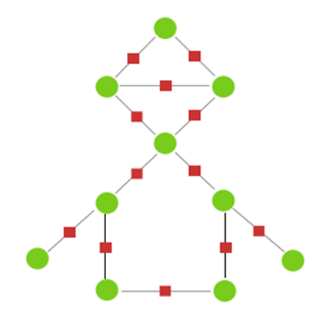 Izvor zadataka: Dabar 2020: https://ucitelji.hr/wp-content/uploads/2020/11/Dabar-2020-zbirka-zadataka.pdfOznaka zadatka: 2020-AT-06-eng (Trgovine prehrambenim proizvodima)PITANJE/IZAZOV Koji je najmanji broj trgovina prehrambenim proizvodima prikazan na gornjoj slici koji mora ostati otvoren kako bi se osigurala opskrba hranom?TOČAN ODGOVOR: 5 OBJAŠNJENJE 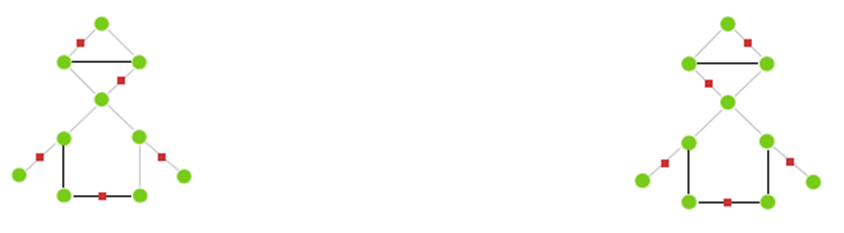 Pet trgovina prehrambenih proizvoda mora ostati otvoreno. Trgovine na skroz lijevom i skroz desnom donjem dijelu slike moraju ostati otvorene kako bi se pokrila opskrba sela koja se nalaze potpuno lijevo i potpuno desno. Da bi dva sela na dnu imala opskrbu, dovoljno je da trgovina prehrambenih proizvoda na dnu u sredini ostane otvorena. Tako smo odabrali tri trgovine i sela osim četiri na vrhu su pokrivena. Trgovina prehrambenih proizvoda usred trga nije povezana sa selima na vrhu i dnu trga, pa moramo odabrati barem još dvije trgovine. Odabirom dvije nasuprotne trgovine, osigurat će se opskrba preostala četiri sela, bez obzira koje ćemo dvije nasuprotne trgovine odabrati, kao što je prikazano na slikama u nastavku. Odabirom pet trgovina prehrambenim proizvodima pronašli smo rješenje opskrbe: trgovine na skroz lijevom i skroz desnom dijelu slike, ona na dnu u sredini i dvije nasuprotne na gornjem kvadratu.RAČUNALNA POVEZANOST Problem u ovom zadatku poznat je kao problem s minimalnom rubom. Izazov je pronaći minimalni broj bridova tako da je svaki vrh grafa „pokriven“ jednim od odabranih bridova. U ovom zadatku, sela su vrhovi koje treba pokriti, ulice s trgovinama su bridovi koji pokrivaju vrhove. Ovaj problem se pojavljuje u mnogim poznatim problemima iz informatike, kao problem minimalnog razapinjućeg stabla. Problemi koji se uz traženje najmanjeg razapinjućeg stabla često javljaju u teoriji grafova su: problem traženja najkraćeg puta, a najpoznatiji algoritam za njegovo rješavanje je Dijkstrin algoritam te problem trgovačkog putnika. Zadatak 2.:Potrebno je:odrediti vrstu grafa na osnovu nacrtanog grafa izraditi matricu i listu susjedstva ispišite čvorove i bridove grafaispisati listu neposrednih prethodnika i sljedbenika jednog odabranog čvorovaobići graf pomoću BFS ili DFS algoritma.izraditi programsko rješenje u odabranom programskom jeziku.Način i primjer vrednovanja skupa ishoda učenja je samo jedan od mogućih pristupa te se nastavnici potiču da primijene svoje znanje i kreativnost u pripremi raznolikih zadataka, oblika rada i metoda vrednovanja, uzimajući u obzir relevantne propise te specifičnosti svog radnog okruženja i odgojno-obrazovne skupine.Problemi u Dabro svijetuZadatak 1.: Kako bi se smanjio zdravstveni rizik zbog epidemije virusa, mnoge trgovine prehrambenim proizvodima moraju se zatvoriti. Međutim, da bi se osigurala opskrba hranom, svako selo mora imati barem jednu trgovinu u blizini. Trgovina prehrambenim proizvodima nalazi se u blizini sela, ako na putu do trgovine nije potrebno proći pored nekog drugog sela. Na priloženom grafu zeleni krugovi predstavljaju sela, a crveni kvadrati predstavljaju trgovine. Linije koji ih povezuju predstavljaju ulice.Izvor zadataka: Dabar 2020: https://ucitelji.hr/wp-content/uploads/2020/11/Dabar-2020-zbirka-zadataka.pdfOznaka zadatka: 2020-AT-06-eng (Trgovine prehrambenim proizvodima)PITANJE/IZAZOV Koji je najmanji broj trgovina prehrambenim proizvodima prikazan na gornjoj slici koji mora ostati otvoren kako bi se osigurala opskrba hranom?TOČAN ODGOVOR: 5 OBJAŠNJENJE Pet trgovina prehrambenih proizvoda mora ostati otvoreno. Trgovine na skroz lijevom i skroz desnom donjem dijelu slike moraju ostati otvorene kako bi se pokrila opskrba sela koja se nalaze potpuno lijevo i potpuno desno. Da bi dva sela na dnu imala opskrbu, dovoljno je da trgovina prehrambenih proizvoda na dnu u sredini ostane otvorena. Tako smo odabrali tri trgovine i sela osim četiri na vrhu su pokrivena. Trgovina prehrambenih proizvoda usred trga nije povezana sa selima na vrhu i dnu trga, pa moramo odabrati barem još dvije trgovine. Odabirom dvije nasuprotne trgovine, osigurat će se opskrba preostala četiri sela, bez obzira koje ćemo dvije nasuprotne trgovine odabrati, kao što je prikazano na slikama u nastavku. Odabirom pet trgovina prehrambenim proizvodima pronašli smo rješenje opskrbe: trgovine na skroz lijevom i skroz desnom dijelu slike, ona na dnu u sredini i dvije nasuprotne na gornjem kvadratu.RAČUNALNA POVEZANOST Problem u ovom zadatku poznat je kao problem s minimalnom rubom. Izazov je pronaći minimalni broj bridova tako da je svaki vrh grafa „pokriven“ jednim od odabranih bridova. U ovom zadatku, sela su vrhovi koje treba pokriti, ulice s trgovinama su bridovi koji pokrivaju vrhove. Ovaj problem se pojavljuje u mnogim poznatim problemima iz informatike, kao problem minimalnog razapinjućeg stabla. Problemi koji se uz traženje najmanjeg razapinjućeg stabla često javljaju u teoriji grafova su: problem traženja najkraćeg puta, a najpoznatiji algoritam za njegovo rješavanje je Dijkstrin algoritam te problem trgovačkog putnika. Zadatak 2.:Potrebno je:odrediti vrstu grafa na osnovu nacrtanog grafa izraditi matricu i listu susjedstva ispišite čvorove i bridove grafaispisati listu neposrednih prethodnika i sljedbenika jednog odabranog čvorovaobići graf pomoću BFS ili DFS algoritma.izraditi programsko rješenje u odabranom programskom jeziku.Način i primjer vrednovanja skupa ishoda učenja je samo jedan od mogućih pristupa te se nastavnici potiču da primijene svoje znanje i kreativnost u pripremi raznolikih zadataka, oblika rada i metoda vrednovanja, uzimajući u obzir relevantne propise te specifičnosti svog radnog okruženja i odgojno-obrazovne skupine.Problemi u Dabro svijetuZadatak 1.: Kako bi se smanjio zdravstveni rizik zbog epidemije virusa, mnoge trgovine prehrambenim proizvodima moraju se zatvoriti. Međutim, da bi se osigurala opskrba hranom, svako selo mora imati barem jednu trgovinu u blizini. Trgovina prehrambenim proizvodima nalazi se u blizini sela, ako na putu do trgovine nije potrebno proći pored nekog drugog sela. Na priloženom grafu zeleni krugovi predstavljaju sela, a crveni kvadrati predstavljaju trgovine. Linije koji ih povezuju predstavljaju ulice.Izvor zadataka: Dabar 2020: https://ucitelji.hr/wp-content/uploads/2020/11/Dabar-2020-zbirka-zadataka.pdfOznaka zadatka: 2020-AT-06-eng (Trgovine prehrambenim proizvodima)PITANJE/IZAZOV Koji je najmanji broj trgovina prehrambenim proizvodima prikazan na gornjoj slici koji mora ostati otvoren kako bi se osigurala opskrba hranom?TOČAN ODGOVOR: 5 OBJAŠNJENJE Pet trgovina prehrambenih proizvoda mora ostati otvoreno. Trgovine na skroz lijevom i skroz desnom donjem dijelu slike moraju ostati otvorene kako bi se pokrila opskrba sela koja se nalaze potpuno lijevo i potpuno desno. Da bi dva sela na dnu imala opskrbu, dovoljno je da trgovina prehrambenih proizvoda na dnu u sredini ostane otvorena. Tako smo odabrali tri trgovine i sela osim četiri na vrhu su pokrivena. Trgovina prehrambenih proizvoda usred trga nije povezana sa selima na vrhu i dnu trga, pa moramo odabrati barem još dvije trgovine. Odabirom dvije nasuprotne trgovine, osigurat će se opskrba preostala četiri sela, bez obzira koje ćemo dvije nasuprotne trgovine odabrati, kao što je prikazano na slikama u nastavku. Odabirom pet trgovina prehrambenim proizvodima pronašli smo rješenje opskrbe: trgovine na skroz lijevom i skroz desnom dijelu slike, ona na dnu u sredini i dvije nasuprotne na gornjem kvadratu.RAČUNALNA POVEZANOST Problem u ovom zadatku poznat je kao problem s minimalnom rubom. Izazov je pronaći minimalni broj bridova tako da je svaki vrh grafa „pokriven“ jednim od odabranih bridova. U ovom zadatku, sela su vrhovi koje treba pokriti, ulice s trgovinama su bridovi koji pokrivaju vrhove. Ovaj problem se pojavljuje u mnogim poznatim problemima iz informatike, kao problem minimalnog razapinjućeg stabla. Problemi koji se uz traženje najmanjeg razapinjućeg stabla često javljaju u teoriji grafova su: problem traženja najkraćeg puta, a najpoznatiji algoritam za njegovo rješavanje je Dijkstrin algoritam te problem trgovačkog putnika. Zadatak 2.:Potrebno je:odrediti vrstu grafa na osnovu nacrtanog grafa izraditi matricu i listu susjedstva ispišite čvorove i bridove grafaispisati listu neposrednih prethodnika i sljedbenika jednog odabranog čvorovaobići graf pomoću BFS ili DFS algoritma.izraditi programsko rješenje u odabranom programskom jeziku.Način i primjer vrednovanja skupa ishoda učenja je samo jedan od mogućih pristupa te se nastavnici potiču da primijene svoje znanje i kreativnost u pripremi raznolikih zadataka, oblika rada i metoda vrednovanja, uzimajući u obzir relevantne propise te specifičnosti svog radnog okruženja i odgojno-obrazovne skupine.Problemi u Dabro svijetuZadatak 1.: Kako bi se smanjio zdravstveni rizik zbog epidemije virusa, mnoge trgovine prehrambenim proizvodima moraju se zatvoriti. Međutim, da bi se osigurala opskrba hranom, svako selo mora imati barem jednu trgovinu u blizini. Trgovina prehrambenim proizvodima nalazi se u blizini sela, ako na putu do trgovine nije potrebno proći pored nekog drugog sela. Na priloženom grafu zeleni krugovi predstavljaju sela, a crveni kvadrati predstavljaju trgovine. Linije koji ih povezuju predstavljaju ulice.Izvor zadataka: Dabar 2020: https://ucitelji.hr/wp-content/uploads/2020/11/Dabar-2020-zbirka-zadataka.pdfOznaka zadatka: 2020-AT-06-eng (Trgovine prehrambenim proizvodima)PITANJE/IZAZOV Koji je najmanji broj trgovina prehrambenim proizvodima prikazan na gornjoj slici koji mora ostati otvoren kako bi se osigurala opskrba hranom?TOČAN ODGOVOR: 5 OBJAŠNJENJE Pet trgovina prehrambenih proizvoda mora ostati otvoreno. Trgovine na skroz lijevom i skroz desnom donjem dijelu slike moraju ostati otvorene kako bi se pokrila opskrba sela koja se nalaze potpuno lijevo i potpuno desno. Da bi dva sela na dnu imala opskrbu, dovoljno je da trgovina prehrambenih proizvoda na dnu u sredini ostane otvorena. Tako smo odabrali tri trgovine i sela osim četiri na vrhu su pokrivena. Trgovina prehrambenih proizvoda usred trga nije povezana sa selima na vrhu i dnu trga, pa moramo odabrati barem još dvije trgovine. Odabirom dvije nasuprotne trgovine, osigurat će se opskrba preostala četiri sela, bez obzira koje ćemo dvije nasuprotne trgovine odabrati, kao što je prikazano na slikama u nastavku. Odabirom pet trgovina prehrambenim proizvodima pronašli smo rješenje opskrbe: trgovine na skroz lijevom i skroz desnom dijelu slike, ona na dnu u sredini i dvije nasuprotne na gornjem kvadratu.RAČUNALNA POVEZANOST Problem u ovom zadatku poznat je kao problem s minimalnom rubom. Izazov je pronaći minimalni broj bridova tako da je svaki vrh grafa „pokriven“ jednim od odabranih bridova. U ovom zadatku, sela su vrhovi koje treba pokriti, ulice s trgovinama su bridovi koji pokrivaju vrhove. Ovaj problem se pojavljuje u mnogim poznatim problemima iz informatike, kao problem minimalnog razapinjućeg stabla. Problemi koji se uz traženje najmanjeg razapinjućeg stabla često javljaju u teoriji grafova su: problem traženja najkraćeg puta, a najpoznatiji algoritam za njegovo rješavanje je Dijkstrin algoritam te problem trgovačkog putnika. Zadatak 2.:Potrebno je:odrediti vrstu grafa na osnovu nacrtanog grafa izraditi matricu i listu susjedstva ispišite čvorove i bridove grafaispisati listu neposrednih prethodnika i sljedbenika jednog odabranog čvorovaobići graf pomoću BFS ili DFS algoritma.izraditi programsko rješenje u odabranom programskom jeziku.Način i primjer vrednovanja skupa ishoda učenja je samo jedan od mogućih pristupa te se nastavnici potiču da primijene svoje znanje i kreativnost u pripremi raznolikih zadataka, oblika rada i metoda vrednovanja, uzimajući u obzir relevantne propise te specifičnosti svog radnog okruženja i odgojno-obrazovne skupine.Problemi u Dabro svijetuZadatak 1.: Kako bi se smanjio zdravstveni rizik zbog epidemije virusa, mnoge trgovine prehrambenim proizvodima moraju se zatvoriti. Međutim, da bi se osigurala opskrba hranom, svako selo mora imati barem jednu trgovinu u blizini. Trgovina prehrambenim proizvodima nalazi se u blizini sela, ako na putu do trgovine nije potrebno proći pored nekog drugog sela. Na priloženom grafu zeleni krugovi predstavljaju sela, a crveni kvadrati predstavljaju trgovine. Linije koji ih povezuju predstavljaju ulice.Izvor zadataka: Dabar 2020: https://ucitelji.hr/wp-content/uploads/2020/11/Dabar-2020-zbirka-zadataka.pdfOznaka zadatka: 2020-AT-06-eng (Trgovine prehrambenim proizvodima)PITANJE/IZAZOV Koji je najmanji broj trgovina prehrambenim proizvodima prikazan na gornjoj slici koji mora ostati otvoren kako bi se osigurala opskrba hranom?TOČAN ODGOVOR: 5 OBJAŠNJENJE Pet trgovina prehrambenih proizvoda mora ostati otvoreno. Trgovine na skroz lijevom i skroz desnom donjem dijelu slike moraju ostati otvorene kako bi se pokrila opskrba sela koja se nalaze potpuno lijevo i potpuno desno. Da bi dva sela na dnu imala opskrbu, dovoljno je da trgovina prehrambenih proizvoda na dnu u sredini ostane otvorena. Tako smo odabrali tri trgovine i sela osim četiri na vrhu su pokrivena. Trgovina prehrambenih proizvoda usred trga nije povezana sa selima na vrhu i dnu trga, pa moramo odabrati barem još dvije trgovine. Odabirom dvije nasuprotne trgovine, osigurat će se opskrba preostala četiri sela, bez obzira koje ćemo dvije nasuprotne trgovine odabrati, kao što je prikazano na slikama u nastavku. Odabirom pet trgovina prehrambenim proizvodima pronašli smo rješenje opskrbe: trgovine na skroz lijevom i skroz desnom dijelu slike, ona na dnu u sredini i dvije nasuprotne na gornjem kvadratu.RAČUNALNA POVEZANOST Problem u ovom zadatku poznat je kao problem s minimalnom rubom. Izazov je pronaći minimalni broj bridova tako da je svaki vrh grafa „pokriven“ jednim od odabranih bridova. U ovom zadatku, sela su vrhovi koje treba pokriti, ulice s trgovinama su bridovi koji pokrivaju vrhove. Ovaj problem se pojavljuje u mnogim poznatim problemima iz informatike, kao problem minimalnog razapinjućeg stabla. Problemi koji se uz traženje najmanjeg razapinjućeg stabla često javljaju u teoriji grafova su: problem traženja najkraćeg puta, a najpoznatiji algoritam za njegovo rješavanje je Dijkstrin algoritam te problem trgovačkog putnika. Zadatak 2.:Potrebno je:odrediti vrstu grafa na osnovu nacrtanog grafa izraditi matricu i listu susjedstva ispišite čvorove i bridove grafaispisati listu neposrednih prethodnika i sljedbenika jednog odabranog čvorovaobići graf pomoću BFS ili DFS algoritma.izraditi programsko rješenje u odabranom programskom jeziku.Način i primjer vrednovanja skupa ishoda učenja je samo jedan od mogućih pristupa te se nastavnici potiču da primijene svoje znanje i kreativnost u pripremi raznolikih zadataka, oblika rada i metoda vrednovanja, uzimajući u obzir relevantne propise te specifičnosti svog radnog okruženja i odgojno-obrazovne skupine.Problemi u Dabro svijetuZadatak 1.: Kako bi se smanjio zdravstveni rizik zbog epidemije virusa, mnoge trgovine prehrambenim proizvodima moraju se zatvoriti. Međutim, da bi se osigurala opskrba hranom, svako selo mora imati barem jednu trgovinu u blizini. Trgovina prehrambenim proizvodima nalazi se u blizini sela, ako na putu do trgovine nije potrebno proći pored nekog drugog sela. Na priloženom grafu zeleni krugovi predstavljaju sela, a crveni kvadrati predstavljaju trgovine. Linije koji ih povezuju predstavljaju ulice.Izvor zadataka: Dabar 2020: https://ucitelji.hr/wp-content/uploads/2020/11/Dabar-2020-zbirka-zadataka.pdfOznaka zadatka: 2020-AT-06-eng (Trgovine prehrambenim proizvodima)PITANJE/IZAZOV Koji je najmanji broj trgovina prehrambenim proizvodima prikazan na gornjoj slici koji mora ostati otvoren kako bi se osigurala opskrba hranom?TOČAN ODGOVOR: 5 OBJAŠNJENJE Pet trgovina prehrambenih proizvoda mora ostati otvoreno. Trgovine na skroz lijevom i skroz desnom donjem dijelu slike moraju ostati otvorene kako bi se pokrila opskrba sela koja se nalaze potpuno lijevo i potpuno desno. Da bi dva sela na dnu imala opskrbu, dovoljno je da trgovina prehrambenih proizvoda na dnu u sredini ostane otvorena. Tako smo odabrali tri trgovine i sela osim četiri na vrhu su pokrivena. Trgovina prehrambenih proizvoda usred trga nije povezana sa selima na vrhu i dnu trga, pa moramo odabrati barem još dvije trgovine. Odabirom dvije nasuprotne trgovine, osigurat će se opskrba preostala četiri sela, bez obzira koje ćemo dvije nasuprotne trgovine odabrati, kao što je prikazano na slikama u nastavku. Odabirom pet trgovina prehrambenim proizvodima pronašli smo rješenje opskrbe: trgovine na skroz lijevom i skroz desnom dijelu slike, ona na dnu u sredini i dvije nasuprotne na gornjem kvadratu.RAČUNALNA POVEZANOST Problem u ovom zadatku poznat je kao problem s minimalnom rubom. Izazov je pronaći minimalni broj bridova tako da je svaki vrh grafa „pokriven“ jednim od odabranih bridova. U ovom zadatku, sela su vrhovi koje treba pokriti, ulice s trgovinama su bridovi koji pokrivaju vrhove. Ovaj problem se pojavljuje u mnogim poznatim problemima iz informatike, kao problem minimalnog razapinjućeg stabla. Problemi koji se uz traženje najmanjeg razapinjućeg stabla često javljaju u teoriji grafova su: problem traženja najkraćeg puta, a najpoznatiji algoritam za njegovo rješavanje je Dijkstrin algoritam te problem trgovačkog putnika. Zadatak 2.:Potrebno je:odrediti vrstu grafa na osnovu nacrtanog grafa izraditi matricu i listu susjedstva ispišite čvorove i bridove grafaispisati listu neposrednih prethodnika i sljedbenika jednog odabranog čvorovaobići graf pomoću BFS ili DFS algoritma.izraditi programsko rješenje u odabranom programskom jeziku.Način i primjer vrednovanja skupa ishoda učenja je samo jedan od mogućih pristupa te se nastavnici potiču da primijene svoje znanje i kreativnost u pripremi raznolikih zadataka, oblika rada i metoda vrednovanja, uzimajući u obzir relevantne propise te specifičnosti svog radnog okruženja i odgojno-obrazovne skupine.Problemi u Dabro svijetuZadatak 1.: Kako bi se smanjio zdravstveni rizik zbog epidemije virusa, mnoge trgovine prehrambenim proizvodima moraju se zatvoriti. Međutim, da bi se osigurala opskrba hranom, svako selo mora imati barem jednu trgovinu u blizini. Trgovina prehrambenim proizvodima nalazi se u blizini sela, ako na putu do trgovine nije potrebno proći pored nekog drugog sela. Na priloženom grafu zeleni krugovi predstavljaju sela, a crveni kvadrati predstavljaju trgovine. Linije koji ih povezuju predstavljaju ulice.Izvor zadataka: Dabar 2020: https://ucitelji.hr/wp-content/uploads/2020/11/Dabar-2020-zbirka-zadataka.pdfOznaka zadatka: 2020-AT-06-eng (Trgovine prehrambenim proizvodima)PITANJE/IZAZOV Koji je najmanji broj trgovina prehrambenim proizvodima prikazan na gornjoj slici koji mora ostati otvoren kako bi se osigurala opskrba hranom?TOČAN ODGOVOR: 5 OBJAŠNJENJE Pet trgovina prehrambenih proizvoda mora ostati otvoreno. Trgovine na skroz lijevom i skroz desnom donjem dijelu slike moraju ostati otvorene kako bi se pokrila opskrba sela koja se nalaze potpuno lijevo i potpuno desno. Da bi dva sela na dnu imala opskrbu, dovoljno je da trgovina prehrambenih proizvoda na dnu u sredini ostane otvorena. Tako smo odabrali tri trgovine i sela osim četiri na vrhu su pokrivena. Trgovina prehrambenih proizvoda usred trga nije povezana sa selima na vrhu i dnu trga, pa moramo odabrati barem još dvije trgovine. Odabirom dvije nasuprotne trgovine, osigurat će se opskrba preostala četiri sela, bez obzira koje ćemo dvije nasuprotne trgovine odabrati, kao što je prikazano na slikama u nastavku. Odabirom pet trgovina prehrambenim proizvodima pronašli smo rješenje opskrbe: trgovine na skroz lijevom i skroz desnom dijelu slike, ona na dnu u sredini i dvije nasuprotne na gornjem kvadratu.RAČUNALNA POVEZANOST Problem u ovom zadatku poznat je kao problem s minimalnom rubom. Izazov je pronaći minimalni broj bridova tako da je svaki vrh grafa „pokriven“ jednim od odabranih bridova. U ovom zadatku, sela su vrhovi koje treba pokriti, ulice s trgovinama su bridovi koji pokrivaju vrhove. Ovaj problem se pojavljuje u mnogim poznatim problemima iz informatike, kao problem minimalnog razapinjućeg stabla. Problemi koji se uz traženje najmanjeg razapinjućeg stabla često javljaju u teoriji grafova su: problem traženja najkraćeg puta, a najpoznatiji algoritam za njegovo rješavanje je Dijkstrin algoritam te problem trgovačkog putnika. Zadatak 2.:Potrebno je:odrediti vrstu grafa na osnovu nacrtanog grafa izraditi matricu i listu susjedstva ispišite čvorove i bridove grafaispisati listu neposrednih prethodnika i sljedbenika jednog odabranog čvorovaobići graf pomoću BFS ili DFS algoritma.izraditi programsko rješenje u odabranom programskom jeziku.Prijedlog prilagodbe za učenike s posebnim odgojno-obrazovnim potrebamaPrijedlog prilagodbe za učenike s posebnim odgojno-obrazovnim potrebamaPrijedlog prilagodbe za učenike s posebnim odgojno-obrazovnim potrebamaPrijedlog prilagodbe za učenike s posebnim odgojno-obrazovnim potrebamaPrijedlog prilagodbe za učenike s posebnim odgojno-obrazovnim potrebamaPrijedlog prilagodbe za učenike s posebnim odgojno-obrazovnim potrebamaPrijedlog prilagodbe za učenike s posebnim odgojno-obrazovnim potrebamaU individualiziranom kurikulu za svakog učenika posebnim odgojno-obrazovnim potrebama navedeni su preporučeni pristupi radu, primjeri prilagodbe procesa učenja i poučavanja te metode i oblici vrednovanja. Posebna pažnja treba biti usmjerena na kontinuirano vrednovanje za učenje, kvalitetne, konstruktivne i poticajne povratne informacije s ciljem motiviranja učenika, jačanja njihovog samopouzdanja i poticanja daljnjeg napretka. Nastavnik će procijeniti potrebnu razinu pedagoške podrške za svakog učenika. Cilj nije da nastavnik preuzima dio odgovornosti za postizanje ishoda učenja umjesto učenika.Navedeni zadatak se može prilagoditi učenicima s teškoćama na sljedeći način:Učenici s teškoćama mogu modificirati ili nadopuniti programski kod koji im je pripremio nastavnik u ovisnosti o individualnoj teškoći. Može se smanjiti broj čvorova na grafu.Darovitim učenicima treba omogućiti obogaćivanje sadržaja kroz proširivanje s dodatnim temama koje se rijetko obrađuju ili postavljanjem ishoda više razine.Daroviti učenici mogu potpuno samostalno izraditi programsko rješenje za obilazak grafa pomoću BFS i DFS algoritma. Može se povećati broj čvorova na grafu.U individualiziranom kurikulu za svakog učenika posebnim odgojno-obrazovnim potrebama navedeni su preporučeni pristupi radu, primjeri prilagodbe procesa učenja i poučavanja te metode i oblici vrednovanja. Posebna pažnja treba biti usmjerena na kontinuirano vrednovanje za učenje, kvalitetne, konstruktivne i poticajne povratne informacije s ciljem motiviranja učenika, jačanja njihovog samopouzdanja i poticanja daljnjeg napretka. Nastavnik će procijeniti potrebnu razinu pedagoške podrške za svakog učenika. Cilj nije da nastavnik preuzima dio odgovornosti za postizanje ishoda učenja umjesto učenika.Navedeni zadatak se može prilagoditi učenicima s teškoćama na sljedeći način:Učenici s teškoćama mogu modificirati ili nadopuniti programski kod koji im je pripremio nastavnik u ovisnosti o individualnoj teškoći. Može se smanjiti broj čvorova na grafu.Darovitim učenicima treba omogućiti obogaćivanje sadržaja kroz proširivanje s dodatnim temama koje se rijetko obrađuju ili postavljanjem ishoda više razine.Daroviti učenici mogu potpuno samostalno izraditi programsko rješenje za obilazak grafa pomoću BFS i DFS algoritma. Može se povećati broj čvorova na grafu.U individualiziranom kurikulu za svakog učenika posebnim odgojno-obrazovnim potrebama navedeni su preporučeni pristupi radu, primjeri prilagodbe procesa učenja i poučavanja te metode i oblici vrednovanja. Posebna pažnja treba biti usmjerena na kontinuirano vrednovanje za učenje, kvalitetne, konstruktivne i poticajne povratne informacije s ciljem motiviranja učenika, jačanja njihovog samopouzdanja i poticanja daljnjeg napretka. Nastavnik će procijeniti potrebnu razinu pedagoške podrške za svakog učenika. Cilj nije da nastavnik preuzima dio odgovornosti za postizanje ishoda učenja umjesto učenika.Navedeni zadatak se može prilagoditi učenicima s teškoćama na sljedeći način:Učenici s teškoćama mogu modificirati ili nadopuniti programski kod koji im je pripremio nastavnik u ovisnosti o individualnoj teškoći. Može se smanjiti broj čvorova na grafu.Darovitim učenicima treba omogućiti obogaćivanje sadržaja kroz proširivanje s dodatnim temama koje se rijetko obrađuju ili postavljanjem ishoda više razine.Daroviti učenici mogu potpuno samostalno izraditi programsko rješenje za obilazak grafa pomoću BFS i DFS algoritma. Može se povećati broj čvorova na grafu.U individualiziranom kurikulu za svakog učenika posebnim odgojno-obrazovnim potrebama navedeni su preporučeni pristupi radu, primjeri prilagodbe procesa učenja i poučavanja te metode i oblici vrednovanja. Posebna pažnja treba biti usmjerena na kontinuirano vrednovanje za učenje, kvalitetne, konstruktivne i poticajne povratne informacije s ciljem motiviranja učenika, jačanja njihovog samopouzdanja i poticanja daljnjeg napretka. Nastavnik će procijeniti potrebnu razinu pedagoške podrške za svakog učenika. Cilj nije da nastavnik preuzima dio odgovornosti za postizanje ishoda učenja umjesto učenika.Navedeni zadatak se može prilagoditi učenicima s teškoćama na sljedeći način:Učenici s teškoćama mogu modificirati ili nadopuniti programski kod koji im je pripremio nastavnik u ovisnosti o individualnoj teškoći. Može se smanjiti broj čvorova na grafu.Darovitim učenicima treba omogućiti obogaćivanje sadržaja kroz proširivanje s dodatnim temama koje se rijetko obrađuju ili postavljanjem ishoda više razine.Daroviti učenici mogu potpuno samostalno izraditi programsko rješenje za obilazak grafa pomoću BFS i DFS algoritma. Može se povećati broj čvorova na grafu.U individualiziranom kurikulu za svakog učenika posebnim odgojno-obrazovnim potrebama navedeni su preporučeni pristupi radu, primjeri prilagodbe procesa učenja i poučavanja te metode i oblici vrednovanja. Posebna pažnja treba biti usmjerena na kontinuirano vrednovanje za učenje, kvalitetne, konstruktivne i poticajne povratne informacije s ciljem motiviranja učenika, jačanja njihovog samopouzdanja i poticanja daljnjeg napretka. Nastavnik će procijeniti potrebnu razinu pedagoške podrške za svakog učenika. Cilj nije da nastavnik preuzima dio odgovornosti za postizanje ishoda učenja umjesto učenika.Navedeni zadatak se može prilagoditi učenicima s teškoćama na sljedeći način:Učenici s teškoćama mogu modificirati ili nadopuniti programski kod koji im je pripremio nastavnik u ovisnosti o individualnoj teškoći. Može se smanjiti broj čvorova na grafu.Darovitim učenicima treba omogućiti obogaćivanje sadržaja kroz proširivanje s dodatnim temama koje se rijetko obrađuju ili postavljanjem ishoda više razine.Daroviti učenici mogu potpuno samostalno izraditi programsko rješenje za obilazak grafa pomoću BFS i DFS algoritma. Može se povećati broj čvorova na grafu.U individualiziranom kurikulu za svakog učenika posebnim odgojno-obrazovnim potrebama navedeni su preporučeni pristupi radu, primjeri prilagodbe procesa učenja i poučavanja te metode i oblici vrednovanja. Posebna pažnja treba biti usmjerena na kontinuirano vrednovanje za učenje, kvalitetne, konstruktivne i poticajne povratne informacije s ciljem motiviranja učenika, jačanja njihovog samopouzdanja i poticanja daljnjeg napretka. Nastavnik će procijeniti potrebnu razinu pedagoške podrške za svakog učenika. Cilj nije da nastavnik preuzima dio odgovornosti za postizanje ishoda učenja umjesto učenika.Navedeni zadatak se može prilagoditi učenicima s teškoćama na sljedeći način:Učenici s teškoćama mogu modificirati ili nadopuniti programski kod koji im je pripremio nastavnik u ovisnosti o individualnoj teškoći. Može se smanjiti broj čvorova na grafu.Darovitim učenicima treba omogućiti obogaćivanje sadržaja kroz proširivanje s dodatnim temama koje se rijetko obrađuju ili postavljanjem ishoda više razine.Daroviti učenici mogu potpuno samostalno izraditi programsko rješenje za obilazak grafa pomoću BFS i DFS algoritma. Može se povećati broj čvorova na grafu.U individualiziranom kurikulu za svakog učenika posebnim odgojno-obrazovnim potrebama navedeni su preporučeni pristupi radu, primjeri prilagodbe procesa učenja i poučavanja te metode i oblici vrednovanja. Posebna pažnja treba biti usmjerena na kontinuirano vrednovanje za učenje, kvalitetne, konstruktivne i poticajne povratne informacije s ciljem motiviranja učenika, jačanja njihovog samopouzdanja i poticanja daljnjeg napretka. Nastavnik će procijeniti potrebnu razinu pedagoške podrške za svakog učenika. Cilj nije da nastavnik preuzima dio odgovornosti za postizanje ishoda učenja umjesto učenika.Navedeni zadatak se može prilagoditi učenicima s teškoćama na sljedeći način:Učenici s teškoćama mogu modificirati ili nadopuniti programski kod koji im je pripremio nastavnik u ovisnosti o individualnoj teškoći. Može se smanjiti broj čvorova na grafu.Darovitim učenicima treba omogućiti obogaćivanje sadržaja kroz proširivanje s dodatnim temama koje se rijetko obrađuju ili postavljanjem ishoda više razine.Daroviti učenici mogu potpuno samostalno izraditi programsko rješenje za obilazak grafa pomoću BFS i DFS algoritma. Može se povećati broj čvorova na grafu.NAZIV MODULATEHNIČKO I POSLOVNO UPRAVLJANJE I KOMUNICIRANJETEHNIČKO I POSLOVNO UPRAVLJANJE I KOMUNICIRANJETEHNIČKO I POSLOVNO UPRAVLJANJE I KOMUNICIRANJETEHNIČKO I POSLOVNO UPRAVLJANJE I KOMUNICIRANJETEHNIČKO I POSLOVNO UPRAVLJANJE I KOMUNICIRANJETEHNIČKO I POSLOVNO UPRAVLJANJE I KOMUNICIRANJEŠifra modulaKvalifikacije nastavnika koji sudjeluju u realizaciji modulahttps://hko.srce.hr/registar/standard-kvalifikacije/detalji/350https://hko.srce.hr/registar/standard-kvalifikacije/detalji/350https://hko.srce.hr/registar/standard-kvalifikacije/detalji/350https://hko.srce.hr/registar/standard-kvalifikacije/detalji/350https://hko.srce.hr/registar/standard-kvalifikacije/detalji/350https://hko.srce.hr/registar/standard-kvalifikacije/detalji/350Obujam modula (CSVET)3 CSVET3 CSVET3 CSVET3 CSVET3 CSVET3 CSVETNačini stjecanja ishoda učenja (od –do, postotak)Vođeni proces učenja i poučavanjaVođeni proces učenja i poučavanjaVođeni proces učenja i poučavanjaOblici učenja temeljenog na raduOblici učenja temeljenog na raduSamostalne aktivnosti učenikaNačini stjecanja ishoda učenja (od –do, postotak)20 – 30 % 20 – 30 % 20 – 30 % 40 – 60 % 40 – 60 % 10 – 40 % Status modula(obvezni/izborni)OBVEZNIOBVEZNIOBVEZNIOBVEZNIOBVEZNIOBVEZNICilj (opis) modula Cilj modula je upoznati učenike s osnovnim konceptima društveno odgovornog poslovanja i načelima održivog razvoja. Učenici će naučiti razlikovati poslovne funkcije u organizaciji te primijeniti programske alate za izradu tehničkih i poslovnih dokumenata. Izučavanje ovog modula će omogućiti učenicima razumijevanje važnosti djelotvorne poslovne komunikacije i primjene primjerenih metoda komunikacije u poslovnom i elektroničkom okruženju. Učenici će moći koristiti različite alate za poslovno i elektroničko komuniciranje te prezentiranje odabranih tehničkih i poslovnih dokumenata poslovnim korisnicima. Cilj modula je upoznati učenike s osnovnim konceptima društveno odgovornog poslovanja i načelima održivog razvoja. Učenici će naučiti razlikovati poslovne funkcije u organizaciji te primijeniti programske alate za izradu tehničkih i poslovnih dokumenata. Izučavanje ovog modula će omogućiti učenicima razumijevanje važnosti djelotvorne poslovne komunikacije i primjene primjerenih metoda komunikacije u poslovnom i elektroničkom okruženju. Učenici će moći koristiti različite alate za poslovno i elektroničko komuniciranje te prezentiranje odabranih tehničkih i poslovnih dokumenata poslovnim korisnicima. Cilj modula je upoznati učenike s osnovnim konceptima društveno odgovornog poslovanja i načelima održivog razvoja. Učenici će naučiti razlikovati poslovne funkcije u organizaciji te primijeniti programske alate za izradu tehničkih i poslovnih dokumenata. Izučavanje ovog modula će omogućiti učenicima razumijevanje važnosti djelotvorne poslovne komunikacije i primjene primjerenih metoda komunikacije u poslovnom i elektroničkom okruženju. Učenici će moći koristiti različite alate za poslovno i elektroničko komuniciranje te prezentiranje odabranih tehničkih i poslovnih dokumenata poslovnim korisnicima. Cilj modula je upoznati učenike s osnovnim konceptima društveno odgovornog poslovanja i načelima održivog razvoja. Učenici će naučiti razlikovati poslovne funkcije u organizaciji te primijeniti programske alate za izradu tehničkih i poslovnih dokumenata. Izučavanje ovog modula će omogućiti učenicima razumijevanje važnosti djelotvorne poslovne komunikacije i primjene primjerenih metoda komunikacije u poslovnom i elektroničkom okruženju. Učenici će moći koristiti različite alate za poslovno i elektroničko komuniciranje te prezentiranje odabranih tehničkih i poslovnih dokumenata poslovnim korisnicima. Cilj modula je upoznati učenike s osnovnim konceptima društveno odgovornog poslovanja i načelima održivog razvoja. Učenici će naučiti razlikovati poslovne funkcije u organizaciji te primijeniti programske alate za izradu tehničkih i poslovnih dokumenata. Izučavanje ovog modula će omogućiti učenicima razumijevanje važnosti djelotvorne poslovne komunikacije i primjene primjerenih metoda komunikacije u poslovnom i elektroničkom okruženju. Učenici će moći koristiti različite alate za poslovno i elektroničko komuniciranje te prezentiranje odabranih tehničkih i poslovnih dokumenata poslovnim korisnicima. Cilj modula je upoznati učenike s osnovnim konceptima društveno odgovornog poslovanja i načelima održivog razvoja. Učenici će naučiti razlikovati poslovne funkcije u organizaciji te primijeniti programske alate za izradu tehničkih i poslovnih dokumenata. Izučavanje ovog modula će omogućiti učenicima razumijevanje važnosti djelotvorne poslovne komunikacije i primjene primjerenih metoda komunikacije u poslovnom i elektroničkom okruženju. Učenici će moći koristiti različite alate za poslovno i elektroničko komuniciranje te prezentiranje odabranih tehničkih i poslovnih dokumenata poslovnim korisnicima. Ključni pojmovikomunikacijski i kolaboracijski alati, prezentacija, sastanak, poslovna komunikacija, tipski poslovni dokumenti komunikacijski i kolaboracijski alati, prezentacija, sastanak, poslovna komunikacija, tipski poslovni dokumenti komunikacijski i kolaboracijski alati, prezentacija, sastanak, poslovna komunikacija, tipski poslovni dokumenti komunikacijski i kolaboracijski alati, prezentacija, sastanak, poslovna komunikacija, tipski poslovni dokumenti komunikacijski i kolaboracijski alati, prezentacija, sastanak, poslovna komunikacija, tipski poslovni dokumenti komunikacijski i kolaboracijski alati, prezentacija, sastanak, poslovna komunikacija, tipski poslovni dokumenti Povezanost modula s međupredmetnim temama (ako je primjenljivo)MPT Osobni i socijalni razvojosr B.5. Domena: Ja i drugiosr C.5. Domena: Ja i društvoMPT Učiti kako učitiuku A.4/5 Domena: Primjena strategija učenja i upravljanja informacijamauku B.4/5 Domena: Upravljanje svojim učenjemuku D.4/5 Domena: Stvaranje okružja za učenjeMPT Zdravljezdr B.5. Domena: Mentalno i socijalno zdravljeMPT Poduzetništvopod A.5. Domena: Promišljaj poduzetničkipod C.5. Domena: Ekonomska i financijska pismenostMPT Uporaba informacijske i komunikacijske tehnologijeikt A.5. Domena: Funkcionalna i odgovorna uporaba IKT-aikt B.5. Domena: Komunikacija i suradnja u digitalnome okružjuikt C.5. Domena: Istraživanje i kritičko vrednovanje u digitalnome okružjuikt D.5.Domena: Stvaralaštvo i inovativnost u digitalnome okružjuMPT Osobni i socijalni razvojosr B.5. Domena: Ja i drugiosr C.5. Domena: Ja i društvoMPT Učiti kako učitiuku A.4/5 Domena: Primjena strategija učenja i upravljanja informacijamauku B.4/5 Domena: Upravljanje svojim učenjemuku D.4/5 Domena: Stvaranje okružja za učenjeMPT Zdravljezdr B.5. Domena: Mentalno i socijalno zdravljeMPT Poduzetništvopod A.5. Domena: Promišljaj poduzetničkipod C.5. Domena: Ekonomska i financijska pismenostMPT Uporaba informacijske i komunikacijske tehnologijeikt A.5. Domena: Funkcionalna i odgovorna uporaba IKT-aikt B.5. Domena: Komunikacija i suradnja u digitalnome okružjuikt C.5. Domena: Istraživanje i kritičko vrednovanje u digitalnome okružjuikt D.5.Domena: Stvaralaštvo i inovativnost u digitalnome okružjuMPT Osobni i socijalni razvojosr B.5. Domena: Ja i drugiosr C.5. Domena: Ja i društvoMPT Učiti kako učitiuku A.4/5 Domena: Primjena strategija učenja i upravljanja informacijamauku B.4/5 Domena: Upravljanje svojim učenjemuku D.4/5 Domena: Stvaranje okružja za učenjeMPT Zdravljezdr B.5. Domena: Mentalno i socijalno zdravljeMPT Poduzetništvopod A.5. Domena: Promišljaj poduzetničkipod C.5. Domena: Ekonomska i financijska pismenostMPT Uporaba informacijske i komunikacijske tehnologijeikt A.5. Domena: Funkcionalna i odgovorna uporaba IKT-aikt B.5. Domena: Komunikacija i suradnja u digitalnome okružjuikt C.5. Domena: Istraživanje i kritičko vrednovanje u digitalnome okružjuikt D.5.Domena: Stvaralaštvo i inovativnost u digitalnome okružjuMPT Osobni i socijalni razvojosr B.5. Domena: Ja i drugiosr C.5. Domena: Ja i društvoMPT Učiti kako učitiuku A.4/5 Domena: Primjena strategija učenja i upravljanja informacijamauku B.4/5 Domena: Upravljanje svojim učenjemuku D.4/5 Domena: Stvaranje okružja za učenjeMPT Zdravljezdr B.5. Domena: Mentalno i socijalno zdravljeMPT Poduzetništvopod A.5. Domena: Promišljaj poduzetničkipod C.5. Domena: Ekonomska i financijska pismenostMPT Uporaba informacijske i komunikacijske tehnologijeikt A.5. Domena: Funkcionalna i odgovorna uporaba IKT-aikt B.5. Domena: Komunikacija i suradnja u digitalnome okružjuikt C.5. Domena: Istraživanje i kritičko vrednovanje u digitalnome okružjuikt D.5.Domena: Stvaralaštvo i inovativnost u digitalnome okružjuMPT Osobni i socijalni razvojosr B.5. Domena: Ja i drugiosr C.5. Domena: Ja i društvoMPT Učiti kako učitiuku A.4/5 Domena: Primjena strategija učenja i upravljanja informacijamauku B.4/5 Domena: Upravljanje svojim učenjemuku D.4/5 Domena: Stvaranje okružja za učenjeMPT Zdravljezdr B.5. Domena: Mentalno i socijalno zdravljeMPT Poduzetništvopod A.5. Domena: Promišljaj poduzetničkipod C.5. Domena: Ekonomska i financijska pismenostMPT Uporaba informacijske i komunikacijske tehnologijeikt A.5. Domena: Funkcionalna i odgovorna uporaba IKT-aikt B.5. Domena: Komunikacija i suradnja u digitalnome okružjuikt C.5. Domena: Istraživanje i kritičko vrednovanje u digitalnome okružjuikt D.5.Domena: Stvaralaštvo i inovativnost u digitalnome okružjuMPT Osobni i socijalni razvojosr B.5. Domena: Ja i drugiosr C.5. Domena: Ja i društvoMPT Učiti kako učitiuku A.4/5 Domena: Primjena strategija učenja i upravljanja informacijamauku B.4/5 Domena: Upravljanje svojim učenjemuku D.4/5 Domena: Stvaranje okružja za učenjeMPT Zdravljezdr B.5. Domena: Mentalno i socijalno zdravljeMPT Poduzetništvopod A.5. Domena: Promišljaj poduzetničkipod C.5. Domena: Ekonomska i financijska pismenostMPT Uporaba informacijske i komunikacijske tehnologijeikt A.5. Domena: Funkcionalna i odgovorna uporaba IKT-aikt B.5. Domena: Komunikacija i suradnja u digitalnome okružjuikt C.5. Domena: Istraživanje i kritičko vrednovanje u digitalnome okružjuikt D.5.Domena: Stvaralaštvo i inovativnost u digitalnome okružjuPreporuke za učenje temeljeno na raduUčenje temeljeno na radu ostvaruje se realiziranjem radnih situacija i zadataka koji se mogu simulirati u školskim specijaliziranim učionicama/praktikumima. Zadaci za učenje i vježbanje trebaju odgovarati stvarnim radnim situacijama nekog radnog mjesta.Učenje temeljeno na radu ostvaruje se realiziranjem radnih situacija i zadataka koji se mogu simulirati u školskim specijaliziranim učionicama/praktikumima. Zadaci za učenje i vježbanje trebaju odgovarati stvarnim radnim situacijama nekog radnog mjesta.Učenje temeljeno na radu ostvaruje se realiziranjem radnih situacija i zadataka koji se mogu simulirati u školskim specijaliziranim učionicama/praktikumima. Zadaci za učenje i vježbanje trebaju odgovarati stvarnim radnim situacijama nekog radnog mjesta.Učenje temeljeno na radu ostvaruje se realiziranjem radnih situacija i zadataka koji se mogu simulirati u školskim specijaliziranim učionicama/praktikumima. Zadaci za učenje i vježbanje trebaju odgovarati stvarnim radnim situacijama nekog radnog mjesta.Učenje temeljeno na radu ostvaruje se realiziranjem radnih situacija i zadataka koji se mogu simulirati u školskim specijaliziranim učionicama/praktikumima. Zadaci za učenje i vježbanje trebaju odgovarati stvarnim radnim situacijama nekog radnog mjesta.Učenje temeljeno na radu ostvaruje se realiziranjem radnih situacija i zadataka koji se mogu simulirati u školskim specijaliziranim učionicama/praktikumima. Zadaci za učenje i vježbanje trebaju odgovarati stvarnim radnim situacijama nekog radnog mjesta.Specifični materijalni uvjeti i okruženje za učenje, potrebni za realizaciju modulaŠkolska specijalizirana učionica/praktikum opremljena računalom za nastavnika s instaliranom potrebnom programskom potporom i pristupom internetu, oprema za održavanje nastave (interaktivna ploča, projektor, projektno platno), računala za učenike s instaliranom potrebnom programskom potporom i pristupom internetu.Potrebno je razredni odjel dijeliti u skupine kako bi se učenicima osigurali potrebni materijalni uvjeti i okruženje za kvalitetan rad te ostvarenje propisanih ishoda učenja.Školska specijalizirana učionica/praktikum opremljena računalom za nastavnika s instaliranom potrebnom programskom potporom i pristupom internetu, oprema za održavanje nastave (interaktivna ploča, projektor, projektno platno), računala za učenike s instaliranom potrebnom programskom potporom i pristupom internetu.Potrebno je razredni odjel dijeliti u skupine kako bi se učenicima osigurali potrebni materijalni uvjeti i okruženje za kvalitetan rad te ostvarenje propisanih ishoda učenja.Školska specijalizirana učionica/praktikum opremljena računalom za nastavnika s instaliranom potrebnom programskom potporom i pristupom internetu, oprema za održavanje nastave (interaktivna ploča, projektor, projektno platno), računala za učenike s instaliranom potrebnom programskom potporom i pristupom internetu.Potrebno je razredni odjel dijeliti u skupine kako bi se učenicima osigurali potrebni materijalni uvjeti i okruženje za kvalitetan rad te ostvarenje propisanih ishoda učenja.Školska specijalizirana učionica/praktikum opremljena računalom za nastavnika s instaliranom potrebnom programskom potporom i pristupom internetu, oprema za održavanje nastave (interaktivna ploča, projektor, projektno platno), računala za učenike s instaliranom potrebnom programskom potporom i pristupom internetu.Potrebno je razredni odjel dijeliti u skupine kako bi se učenicima osigurali potrebni materijalni uvjeti i okruženje za kvalitetan rad te ostvarenje propisanih ishoda učenja.Školska specijalizirana učionica/praktikum opremljena računalom za nastavnika s instaliranom potrebnom programskom potporom i pristupom internetu, oprema za održavanje nastave (interaktivna ploča, projektor, projektno platno), računala za učenike s instaliranom potrebnom programskom potporom i pristupom internetu.Potrebno je razredni odjel dijeliti u skupine kako bi se učenicima osigurali potrebni materijalni uvjeti i okruženje za kvalitetan rad te ostvarenje propisanih ishoda učenja.Školska specijalizirana učionica/praktikum opremljena računalom za nastavnika s instaliranom potrebnom programskom potporom i pristupom internetu, oprema za održavanje nastave (interaktivna ploča, projektor, projektno platno), računala za učenike s instaliranom potrebnom programskom potporom i pristupom internetu.Potrebno je razredni odjel dijeliti u skupine kako bi se učenicima osigurali potrebni materijalni uvjeti i okruženje za kvalitetan rad te ostvarenje propisanih ishoda učenja.Skup ishoda učenja iz SK-aSkup ishoda učenja iz SK-aSkup ishoda učenja iz SK-aSkup ishoda učenja iz SK-aSkup ishoda učenja iz SK-aTehničko i poslovno upravljanjeTehničko i poslovno upravljanjeObujam SIU (CSVET)Obujam SIU (CSVET)Obujam SIU (CSVET)Obujam SIU (CSVET)Obujam SIU (CSVET)1 CSVET1 CSVETIshodi učenjaIshodi učenjaIshodi učenjaIshodi učenjaIshodi učenjaIshodi učenja na razini usvojenosti „dobar”Ishodi učenja na razini usvojenosti „dobar”Opisati društveno odgovorno poslovanje i načela održivog razvojaOpisati društveno odgovorno poslovanje i načela održivog razvojaOpisati društveno odgovorno poslovanje i načela održivog razvojaOpisati društveno odgovorno poslovanje i načela održivog razvojaOpisati društveno odgovorno poslovanje i načela održivog razvojaObjasniti koncepte društveno odgovornog poslovanja i održivog razvoja, važnost i utjecaj na poslovanje i društvo,Objasniti koncepte društveno odgovornog poslovanja i održivog razvoja, važnost i utjecaj na poslovanje i društvo,Razlikovati poslovne funkcije u organizacijiRazlikovati poslovne funkcije u organizacijiRazlikovati poslovne funkcije u organizacijiRazlikovati poslovne funkcije u organizacijiRazlikovati poslovne funkcije u organizacijiRazlikovati ključne poslovne funkcije unutar organizacije te objasniti kako se te funkcije međusobno povezujuRazlikovati ključne poslovne funkcije unutar organizacije te objasniti kako se te funkcije međusobno povezujuPrimijeniti programske alate za izradbu tehničkih i poslovnih dokumenataPrimijeniti programske alate za izradbu tehničkih i poslovnih dokumenataPrimijeniti programske alate za izradbu tehničkih i poslovnih dokumenataPrimijeniti programske alate za izradbu tehničkih i poslovnih dokumenataPrimijeniti programske alate za izradbu tehničkih i poslovnih dokumenataKoristiti odgovarajući programski alat za izradbu, formatiranje i uređivanje tehničkih i poslovnih dokumenataKoristiti odgovarajući programski alat za izradbu, formatiranje i uređivanje tehničkih i poslovnih dokumenataDominantan nastavni sustav i opis načina ostvarivanja SIUDominantan nastavni sustav i opis načina ostvarivanja SIUDominantan nastavni sustav i opis načina ostvarivanja SIUDominantan nastavni sustav i opis načina ostvarivanja SIUDominantan nastavni sustav i opis načina ostvarivanja SIUDominantan nastavni sustav i opis načina ostvarivanja SIUDominantan nastavni sustav i opis načina ostvarivanja SIUDominantan nastavni sustav je učenje temeljeno na radu kroz stvarnu radnu situaciju. Učenici pomoću stvarnih problemskih situacija stječu znanja i vještine upravljanja poslovnim procesom i ljudskim potencijalima. Nastavnik ima ulogu mentora i koordinatora aktivnosti.Dominantan nastavni sustav je učenje temeljeno na radu kroz stvarnu radnu situaciju. Učenici pomoću stvarnih problemskih situacija stječu znanja i vještine upravljanja poslovnim procesom i ljudskim potencijalima. Nastavnik ima ulogu mentora i koordinatora aktivnosti.Dominantan nastavni sustav je učenje temeljeno na radu kroz stvarnu radnu situaciju. Učenici pomoću stvarnih problemskih situacija stječu znanja i vještine upravljanja poslovnim procesom i ljudskim potencijalima. Nastavnik ima ulogu mentora i koordinatora aktivnosti.Dominantan nastavni sustav je učenje temeljeno na radu kroz stvarnu radnu situaciju. Učenici pomoću stvarnih problemskih situacija stječu znanja i vještine upravljanja poslovnim procesom i ljudskim potencijalima. Nastavnik ima ulogu mentora i koordinatora aktivnosti.Dominantan nastavni sustav je učenje temeljeno na radu kroz stvarnu radnu situaciju. Učenici pomoću stvarnih problemskih situacija stječu znanja i vještine upravljanja poslovnim procesom i ljudskim potencijalima. Nastavnik ima ulogu mentora i koordinatora aktivnosti.Dominantan nastavni sustav je učenje temeljeno na radu kroz stvarnu radnu situaciju. Učenici pomoću stvarnih problemskih situacija stječu znanja i vještine upravljanja poslovnim procesom i ljudskim potencijalima. Nastavnik ima ulogu mentora i koordinatora aktivnosti.Dominantan nastavni sustav je učenje temeljeno na radu kroz stvarnu radnu situaciju. Učenici pomoću stvarnih problemskih situacija stječu znanja i vještine upravljanja poslovnim procesom i ljudskim potencijalima. Nastavnik ima ulogu mentora i koordinatora aktivnosti.Nastavne cjeline/temeNastavne cjeline/temeDruštveno odgovorno ponašanje i održivi razvoj Poslovne funkcije u organizaciji Izrada tehničkih i poslovnih dokumenata Društveno odgovorno ponašanje i održivi razvoj Poslovne funkcije u organizaciji Izrada tehničkih i poslovnih dokumenata Društveno odgovorno ponašanje i održivi razvoj Poslovne funkcije u organizaciji Izrada tehničkih i poslovnih dokumenata Društveno odgovorno ponašanje i održivi razvoj Poslovne funkcije u organizaciji Izrada tehničkih i poslovnih dokumenata Društveno odgovorno ponašanje i održivi razvoj Poslovne funkcije u organizaciji Izrada tehničkih i poslovnih dokumenata Načini i primjer vrednovanjaNačini i primjer vrednovanjaNačini i primjer vrednovanjaNačini i primjer vrednovanjaNačini i primjer vrednovanjaNačini i primjer vrednovanjaNačini i primjer vrednovanjaNačin i primjer vrednovanja skupa ishoda učenja je samo jedan od mogućih pristupa te se nastavnici potiču da primijene svoje znanje i kreativnost u pripremi raznolikih zadataka, oblika rada i metoda vrednovanja, uzimajući u obzir relevantne propise te specifičnosti svog radnog okruženja i odgojno-obrazovne skupine.Imam svoju tvrtku!Osnovali ste vlastitu tvrtku te trebate izraditi misiju i viziju tvrtke, kao i poslovne i tehničke dokumente.Zadatak: Potrebno je:izraditi misiju i viziju poduzeća prema načelima društveno odgovornog ponašanja i održivog razvoja definirati poslovne funkcije poduzeća izraditi poslovne i tehničke dokumente koristeći programski alat prema zadanim smjernicama (priprema nastavnik).Vrednovanje kao učenje: učenici se samovrednuju i vrednuju doprinos ostalih članova tima pri rješavanju zadatka. Lista za procjenu: Vrednovanje za učenje - tablica za praćenje aktivnosti učenika za vrijeme rada:Vrednovanje naučenog:Kod vrednovanja naučenog može se primijeniti sljedeći kriterij ocjenjivanja: odličan (6 bodova)vrlo dobar (5 bodova)dobar (4 bodova)dovoljan (3 boda).Upravljanje IT infrastrukturom u poduzećuZaposleni ste u IT odjelu srednje velike tvrtke. Vaša glavna odgovornost je upravljanje i održavanje računalne infrastrukture tvrtke. Tvrtka planira proširiti svoj IT sustav kako bi poboljšala radnu učinkovitost i osigurala bolju podršku svojim zaposlenicima i klijentima. Potrebno je izraditi ponudu i troškovnik, ugovoriti posao, nabaviti potrebni materijal, nakon obavljenog posla izdati račun te izraditi evidencijske liste i izvješća pomoću računalnih alata.Zadaci:Procijenite trenutačne potrebe tvrtke za hardverom i softverom. Provedite analizu postojećeg stanja računalnih stanica, poslužitelja, mrežne opreme i softvera.Na temelju procjene, izradite detaljan troškovnik za nadogradnju, nabavku novog hardvera, softvera i eventualnih usluga.Nakon odobrenja troškovnika, ugovorite nabavku potrebnog hardvera i softvera što podrazumijeva pregovaranje s dobavljačima i osiguravanje najboljih uvjeta nabave. Izradite dokumentaciju koja uključuje sve tehničke specifikacije.Nakon obavljenog posla, izdajte račun.Vodite evidenciju svih aktivnosti.Pripremite izvješće koje uključuje pregled obavljenih radova, analizu troškova i koristi te procjenu učinkovitosti novog IT sustava.Zadatak se može izvesti u stvarnom radnom okruženju ili u simuliranim uvjetima u kojima je nastavnik zadužen za pripremu scenarija.Vrednovanje za učenje: Nastavnik upisuje bilješku ili usmeno obavještava o postignutim rezultatima svakog od učenika vodeći računa o naglašavanju dijela zadatka koji je dobro obavljen i stavljajući do znanja što bi trebao učenik dodatno usvojiti/primijeniti kako bi postigao ishod.Na primjer: Učenik je za mogući posao izradio ponudu i troškovnik. Nakon obavljenog posla učenik izrađuje potrebnu dokumentaciju. Ukoliko bi učenik više pažnje posvetio preciznoj primjeni pravopisa i gramatike ukupni rezultat bi bio u potpunosti uspješan.Vrednovanje kao učenje: Učenici u rubrici bilježe ostvarenost postavljenih aktivnosti i prema njima vode evidenciju i planiraju svoje napredovanja.Vrednovanje naučenog: Nastavnik jasno obavještava učenike o kriterijima po kojima će se vrednovati izrađeni zadaci prije nego ih učenici započnu rješavati. Način i primjer vrednovanja skupa ishoda učenja je samo jedan od mogućih pristupa te se nastavnici potiču da primijene svoje znanje i kreativnost u pripremi raznolikih zadataka, oblika rada i metoda vrednovanja, uzimajući u obzir relevantne propise te specifičnosti svog radnog okruženja i odgojno-obrazovne skupine.Imam svoju tvrtku!Osnovali ste vlastitu tvrtku te trebate izraditi misiju i viziju tvrtke, kao i poslovne i tehničke dokumente.Zadatak: Potrebno je:izraditi misiju i viziju poduzeća prema načelima društveno odgovornog ponašanja i održivog razvoja definirati poslovne funkcije poduzeća izraditi poslovne i tehničke dokumente koristeći programski alat prema zadanim smjernicama (priprema nastavnik).Vrednovanje kao učenje: učenici se samovrednuju i vrednuju doprinos ostalih članova tima pri rješavanju zadatka. Lista za procjenu: Vrednovanje za učenje - tablica za praćenje aktivnosti učenika za vrijeme rada:Vrednovanje naučenog:Kod vrednovanja naučenog može se primijeniti sljedeći kriterij ocjenjivanja: odličan (6 bodova)vrlo dobar (5 bodova)dobar (4 bodova)dovoljan (3 boda).Upravljanje IT infrastrukturom u poduzećuZaposleni ste u IT odjelu srednje velike tvrtke. Vaša glavna odgovornost je upravljanje i održavanje računalne infrastrukture tvrtke. Tvrtka planira proširiti svoj IT sustav kako bi poboljšala radnu učinkovitost i osigurala bolju podršku svojim zaposlenicima i klijentima. Potrebno je izraditi ponudu i troškovnik, ugovoriti posao, nabaviti potrebni materijal, nakon obavljenog posla izdati račun te izraditi evidencijske liste i izvješća pomoću računalnih alata.Zadaci:Procijenite trenutačne potrebe tvrtke za hardverom i softverom. Provedite analizu postojećeg stanja računalnih stanica, poslužitelja, mrežne opreme i softvera.Na temelju procjene, izradite detaljan troškovnik za nadogradnju, nabavku novog hardvera, softvera i eventualnih usluga.Nakon odobrenja troškovnika, ugovorite nabavku potrebnog hardvera i softvera što podrazumijeva pregovaranje s dobavljačima i osiguravanje najboljih uvjeta nabave. Izradite dokumentaciju koja uključuje sve tehničke specifikacije.Nakon obavljenog posla, izdajte račun.Vodite evidenciju svih aktivnosti.Pripremite izvješće koje uključuje pregled obavljenih radova, analizu troškova i koristi te procjenu učinkovitosti novog IT sustava.Zadatak se može izvesti u stvarnom radnom okruženju ili u simuliranim uvjetima u kojima je nastavnik zadužen za pripremu scenarija.Vrednovanje za učenje: Nastavnik upisuje bilješku ili usmeno obavještava o postignutim rezultatima svakog od učenika vodeći računa o naglašavanju dijela zadatka koji je dobro obavljen i stavljajući do znanja što bi trebao učenik dodatno usvojiti/primijeniti kako bi postigao ishod.Na primjer: Učenik je za mogući posao izradio ponudu i troškovnik. Nakon obavljenog posla učenik izrađuje potrebnu dokumentaciju. Ukoliko bi učenik više pažnje posvetio preciznoj primjeni pravopisa i gramatike ukupni rezultat bi bio u potpunosti uspješan.Vrednovanje kao učenje: Učenici u rubrici bilježe ostvarenost postavljenih aktivnosti i prema njima vode evidenciju i planiraju svoje napredovanja.Vrednovanje naučenog: Nastavnik jasno obavještava učenike o kriterijima po kojima će se vrednovati izrađeni zadaci prije nego ih učenici započnu rješavati. Način i primjer vrednovanja skupa ishoda učenja je samo jedan od mogućih pristupa te se nastavnici potiču da primijene svoje znanje i kreativnost u pripremi raznolikih zadataka, oblika rada i metoda vrednovanja, uzimajući u obzir relevantne propise te specifičnosti svog radnog okruženja i odgojno-obrazovne skupine.Imam svoju tvrtku!Osnovali ste vlastitu tvrtku te trebate izraditi misiju i viziju tvrtke, kao i poslovne i tehničke dokumente.Zadatak: Potrebno je:izraditi misiju i viziju poduzeća prema načelima društveno odgovornog ponašanja i održivog razvoja definirati poslovne funkcije poduzeća izraditi poslovne i tehničke dokumente koristeći programski alat prema zadanim smjernicama (priprema nastavnik).Vrednovanje kao učenje: učenici se samovrednuju i vrednuju doprinos ostalih članova tima pri rješavanju zadatka. Lista za procjenu: Vrednovanje za učenje - tablica za praćenje aktivnosti učenika za vrijeme rada:Vrednovanje naučenog:Kod vrednovanja naučenog može se primijeniti sljedeći kriterij ocjenjivanja: odličan (6 bodova)vrlo dobar (5 bodova)dobar (4 bodova)dovoljan (3 boda).Upravljanje IT infrastrukturom u poduzećuZaposleni ste u IT odjelu srednje velike tvrtke. Vaša glavna odgovornost je upravljanje i održavanje računalne infrastrukture tvrtke. Tvrtka planira proširiti svoj IT sustav kako bi poboljšala radnu učinkovitost i osigurala bolju podršku svojim zaposlenicima i klijentima. Potrebno je izraditi ponudu i troškovnik, ugovoriti posao, nabaviti potrebni materijal, nakon obavljenog posla izdati račun te izraditi evidencijske liste i izvješća pomoću računalnih alata.Zadaci:Procijenite trenutačne potrebe tvrtke za hardverom i softverom. Provedite analizu postojećeg stanja računalnih stanica, poslužitelja, mrežne opreme i softvera.Na temelju procjene, izradite detaljan troškovnik za nadogradnju, nabavku novog hardvera, softvera i eventualnih usluga.Nakon odobrenja troškovnika, ugovorite nabavku potrebnog hardvera i softvera što podrazumijeva pregovaranje s dobavljačima i osiguravanje najboljih uvjeta nabave. Izradite dokumentaciju koja uključuje sve tehničke specifikacije.Nakon obavljenog posla, izdajte račun.Vodite evidenciju svih aktivnosti.Pripremite izvješće koje uključuje pregled obavljenih radova, analizu troškova i koristi te procjenu učinkovitosti novog IT sustava.Zadatak se može izvesti u stvarnom radnom okruženju ili u simuliranim uvjetima u kojima je nastavnik zadužen za pripremu scenarija.Vrednovanje za učenje: Nastavnik upisuje bilješku ili usmeno obavještava o postignutim rezultatima svakog od učenika vodeći računa o naglašavanju dijela zadatka koji je dobro obavljen i stavljajući do znanja što bi trebao učenik dodatno usvojiti/primijeniti kako bi postigao ishod.Na primjer: Učenik je za mogući posao izradio ponudu i troškovnik. Nakon obavljenog posla učenik izrađuje potrebnu dokumentaciju. Ukoliko bi učenik više pažnje posvetio preciznoj primjeni pravopisa i gramatike ukupni rezultat bi bio u potpunosti uspješan.Vrednovanje kao učenje: Učenici u rubrici bilježe ostvarenost postavljenih aktivnosti i prema njima vode evidenciju i planiraju svoje napredovanja.Vrednovanje naučenog: Nastavnik jasno obavještava učenike o kriterijima po kojima će se vrednovati izrađeni zadaci prije nego ih učenici započnu rješavati. Način i primjer vrednovanja skupa ishoda učenja je samo jedan od mogućih pristupa te se nastavnici potiču da primijene svoje znanje i kreativnost u pripremi raznolikih zadataka, oblika rada i metoda vrednovanja, uzimajući u obzir relevantne propise te specifičnosti svog radnog okruženja i odgojno-obrazovne skupine.Imam svoju tvrtku!Osnovali ste vlastitu tvrtku te trebate izraditi misiju i viziju tvrtke, kao i poslovne i tehničke dokumente.Zadatak: Potrebno je:izraditi misiju i viziju poduzeća prema načelima društveno odgovornog ponašanja i održivog razvoja definirati poslovne funkcije poduzeća izraditi poslovne i tehničke dokumente koristeći programski alat prema zadanim smjernicama (priprema nastavnik).Vrednovanje kao učenje: učenici se samovrednuju i vrednuju doprinos ostalih članova tima pri rješavanju zadatka. Lista za procjenu: Vrednovanje za učenje - tablica za praćenje aktivnosti učenika za vrijeme rada:Vrednovanje naučenog:Kod vrednovanja naučenog može se primijeniti sljedeći kriterij ocjenjivanja: odličan (6 bodova)vrlo dobar (5 bodova)dobar (4 bodova)dovoljan (3 boda).Upravljanje IT infrastrukturom u poduzećuZaposleni ste u IT odjelu srednje velike tvrtke. Vaša glavna odgovornost je upravljanje i održavanje računalne infrastrukture tvrtke. Tvrtka planira proširiti svoj IT sustav kako bi poboljšala radnu učinkovitost i osigurala bolju podršku svojim zaposlenicima i klijentima. Potrebno je izraditi ponudu i troškovnik, ugovoriti posao, nabaviti potrebni materijal, nakon obavljenog posla izdati račun te izraditi evidencijske liste i izvješća pomoću računalnih alata.Zadaci:Procijenite trenutačne potrebe tvrtke za hardverom i softverom. Provedite analizu postojećeg stanja računalnih stanica, poslužitelja, mrežne opreme i softvera.Na temelju procjene, izradite detaljan troškovnik za nadogradnju, nabavku novog hardvera, softvera i eventualnih usluga.Nakon odobrenja troškovnika, ugovorite nabavku potrebnog hardvera i softvera što podrazumijeva pregovaranje s dobavljačima i osiguravanje najboljih uvjeta nabave. Izradite dokumentaciju koja uključuje sve tehničke specifikacije.Nakon obavljenog posla, izdajte račun.Vodite evidenciju svih aktivnosti.Pripremite izvješće koje uključuje pregled obavljenih radova, analizu troškova i koristi te procjenu učinkovitosti novog IT sustava.Zadatak se može izvesti u stvarnom radnom okruženju ili u simuliranim uvjetima u kojima je nastavnik zadužen za pripremu scenarija.Vrednovanje za učenje: Nastavnik upisuje bilješku ili usmeno obavještava o postignutim rezultatima svakog od učenika vodeći računa o naglašavanju dijela zadatka koji je dobro obavljen i stavljajući do znanja što bi trebao učenik dodatno usvojiti/primijeniti kako bi postigao ishod.Na primjer: Učenik je za mogući posao izradio ponudu i troškovnik. Nakon obavljenog posla učenik izrađuje potrebnu dokumentaciju. Ukoliko bi učenik više pažnje posvetio preciznoj primjeni pravopisa i gramatike ukupni rezultat bi bio u potpunosti uspješan.Vrednovanje kao učenje: Učenici u rubrici bilježe ostvarenost postavljenih aktivnosti i prema njima vode evidenciju i planiraju svoje napredovanja.Vrednovanje naučenog: Nastavnik jasno obavještava učenike o kriterijima po kojima će se vrednovati izrađeni zadaci prije nego ih učenici započnu rješavati. Način i primjer vrednovanja skupa ishoda učenja je samo jedan od mogućih pristupa te se nastavnici potiču da primijene svoje znanje i kreativnost u pripremi raznolikih zadataka, oblika rada i metoda vrednovanja, uzimajući u obzir relevantne propise te specifičnosti svog radnog okruženja i odgojno-obrazovne skupine.Imam svoju tvrtku!Osnovali ste vlastitu tvrtku te trebate izraditi misiju i viziju tvrtke, kao i poslovne i tehničke dokumente.Zadatak: Potrebno je:izraditi misiju i viziju poduzeća prema načelima društveno odgovornog ponašanja i održivog razvoja definirati poslovne funkcije poduzeća izraditi poslovne i tehničke dokumente koristeći programski alat prema zadanim smjernicama (priprema nastavnik).Vrednovanje kao učenje: učenici se samovrednuju i vrednuju doprinos ostalih članova tima pri rješavanju zadatka. Lista za procjenu: Vrednovanje za učenje - tablica za praćenje aktivnosti učenika za vrijeme rada:Vrednovanje naučenog:Kod vrednovanja naučenog može se primijeniti sljedeći kriterij ocjenjivanja: odličan (6 bodova)vrlo dobar (5 bodova)dobar (4 bodova)dovoljan (3 boda).Upravljanje IT infrastrukturom u poduzećuZaposleni ste u IT odjelu srednje velike tvrtke. Vaša glavna odgovornost je upravljanje i održavanje računalne infrastrukture tvrtke. Tvrtka planira proširiti svoj IT sustav kako bi poboljšala radnu učinkovitost i osigurala bolju podršku svojim zaposlenicima i klijentima. Potrebno je izraditi ponudu i troškovnik, ugovoriti posao, nabaviti potrebni materijal, nakon obavljenog posla izdati račun te izraditi evidencijske liste i izvješća pomoću računalnih alata.Zadaci:Procijenite trenutačne potrebe tvrtke za hardverom i softverom. Provedite analizu postojećeg stanja računalnih stanica, poslužitelja, mrežne opreme i softvera.Na temelju procjene, izradite detaljan troškovnik za nadogradnju, nabavku novog hardvera, softvera i eventualnih usluga.Nakon odobrenja troškovnika, ugovorite nabavku potrebnog hardvera i softvera što podrazumijeva pregovaranje s dobavljačima i osiguravanje najboljih uvjeta nabave. Izradite dokumentaciju koja uključuje sve tehničke specifikacije.Nakon obavljenog posla, izdajte račun.Vodite evidenciju svih aktivnosti.Pripremite izvješće koje uključuje pregled obavljenih radova, analizu troškova i koristi te procjenu učinkovitosti novog IT sustava.Zadatak se može izvesti u stvarnom radnom okruženju ili u simuliranim uvjetima u kojima je nastavnik zadužen za pripremu scenarija.Vrednovanje za učenje: Nastavnik upisuje bilješku ili usmeno obavještava o postignutim rezultatima svakog od učenika vodeći računa o naglašavanju dijela zadatka koji je dobro obavljen i stavljajući do znanja što bi trebao učenik dodatno usvojiti/primijeniti kako bi postigao ishod.Na primjer: Učenik je za mogući posao izradio ponudu i troškovnik. Nakon obavljenog posla učenik izrađuje potrebnu dokumentaciju. Ukoliko bi učenik više pažnje posvetio preciznoj primjeni pravopisa i gramatike ukupni rezultat bi bio u potpunosti uspješan.Vrednovanje kao učenje: Učenici u rubrici bilježe ostvarenost postavljenih aktivnosti i prema njima vode evidenciju i planiraju svoje napredovanja.Vrednovanje naučenog: Nastavnik jasno obavještava učenike o kriterijima po kojima će se vrednovati izrađeni zadaci prije nego ih učenici započnu rješavati. Način i primjer vrednovanja skupa ishoda učenja je samo jedan od mogućih pristupa te se nastavnici potiču da primijene svoje znanje i kreativnost u pripremi raznolikih zadataka, oblika rada i metoda vrednovanja, uzimajući u obzir relevantne propise te specifičnosti svog radnog okruženja i odgojno-obrazovne skupine.Imam svoju tvrtku!Osnovali ste vlastitu tvrtku te trebate izraditi misiju i viziju tvrtke, kao i poslovne i tehničke dokumente.Zadatak: Potrebno je:izraditi misiju i viziju poduzeća prema načelima društveno odgovornog ponašanja i održivog razvoja definirati poslovne funkcije poduzeća izraditi poslovne i tehničke dokumente koristeći programski alat prema zadanim smjernicama (priprema nastavnik).Vrednovanje kao učenje: učenici se samovrednuju i vrednuju doprinos ostalih članova tima pri rješavanju zadatka. Lista za procjenu: Vrednovanje za učenje - tablica za praćenje aktivnosti učenika za vrijeme rada:Vrednovanje naučenog:Kod vrednovanja naučenog može se primijeniti sljedeći kriterij ocjenjivanja: odličan (6 bodova)vrlo dobar (5 bodova)dobar (4 bodova)dovoljan (3 boda).Upravljanje IT infrastrukturom u poduzećuZaposleni ste u IT odjelu srednje velike tvrtke. Vaša glavna odgovornost je upravljanje i održavanje računalne infrastrukture tvrtke. Tvrtka planira proširiti svoj IT sustav kako bi poboljšala radnu učinkovitost i osigurala bolju podršku svojim zaposlenicima i klijentima. Potrebno je izraditi ponudu i troškovnik, ugovoriti posao, nabaviti potrebni materijal, nakon obavljenog posla izdati račun te izraditi evidencijske liste i izvješća pomoću računalnih alata.Zadaci:Procijenite trenutačne potrebe tvrtke za hardverom i softverom. Provedite analizu postojećeg stanja računalnih stanica, poslužitelja, mrežne opreme i softvera.Na temelju procjene, izradite detaljan troškovnik za nadogradnju, nabavku novog hardvera, softvera i eventualnih usluga.Nakon odobrenja troškovnika, ugovorite nabavku potrebnog hardvera i softvera što podrazumijeva pregovaranje s dobavljačima i osiguravanje najboljih uvjeta nabave. Izradite dokumentaciju koja uključuje sve tehničke specifikacije.Nakon obavljenog posla, izdajte račun.Vodite evidenciju svih aktivnosti.Pripremite izvješće koje uključuje pregled obavljenih radova, analizu troškova i koristi te procjenu učinkovitosti novog IT sustava.Zadatak se može izvesti u stvarnom radnom okruženju ili u simuliranim uvjetima u kojima je nastavnik zadužen za pripremu scenarija.Vrednovanje za učenje: Nastavnik upisuje bilješku ili usmeno obavještava o postignutim rezultatima svakog od učenika vodeći računa o naglašavanju dijela zadatka koji je dobro obavljen i stavljajući do znanja što bi trebao učenik dodatno usvojiti/primijeniti kako bi postigao ishod.Na primjer: Učenik je za mogući posao izradio ponudu i troškovnik. Nakon obavljenog posla učenik izrađuje potrebnu dokumentaciju. Ukoliko bi učenik više pažnje posvetio preciznoj primjeni pravopisa i gramatike ukupni rezultat bi bio u potpunosti uspješan.Vrednovanje kao učenje: Učenici u rubrici bilježe ostvarenost postavljenih aktivnosti i prema njima vode evidenciju i planiraju svoje napredovanja.Vrednovanje naučenog: Nastavnik jasno obavještava učenike o kriterijima po kojima će se vrednovati izrađeni zadaci prije nego ih učenici započnu rješavati. Način i primjer vrednovanja skupa ishoda učenja je samo jedan od mogućih pristupa te se nastavnici potiču da primijene svoje znanje i kreativnost u pripremi raznolikih zadataka, oblika rada i metoda vrednovanja, uzimajući u obzir relevantne propise te specifičnosti svog radnog okruženja i odgojno-obrazovne skupine.Imam svoju tvrtku!Osnovali ste vlastitu tvrtku te trebate izraditi misiju i viziju tvrtke, kao i poslovne i tehničke dokumente.Zadatak: Potrebno je:izraditi misiju i viziju poduzeća prema načelima društveno odgovornog ponašanja i održivog razvoja definirati poslovne funkcije poduzeća izraditi poslovne i tehničke dokumente koristeći programski alat prema zadanim smjernicama (priprema nastavnik).Vrednovanje kao učenje: učenici se samovrednuju i vrednuju doprinos ostalih članova tima pri rješavanju zadatka. Lista za procjenu: Vrednovanje za učenje - tablica za praćenje aktivnosti učenika za vrijeme rada:Vrednovanje naučenog:Kod vrednovanja naučenog može se primijeniti sljedeći kriterij ocjenjivanja: odličan (6 bodova)vrlo dobar (5 bodova)dobar (4 bodova)dovoljan (3 boda).Upravljanje IT infrastrukturom u poduzećuZaposleni ste u IT odjelu srednje velike tvrtke. Vaša glavna odgovornost je upravljanje i održavanje računalne infrastrukture tvrtke. Tvrtka planira proširiti svoj IT sustav kako bi poboljšala radnu učinkovitost i osigurala bolju podršku svojim zaposlenicima i klijentima. Potrebno je izraditi ponudu i troškovnik, ugovoriti posao, nabaviti potrebni materijal, nakon obavljenog posla izdati račun te izraditi evidencijske liste i izvješća pomoću računalnih alata.Zadaci:Procijenite trenutačne potrebe tvrtke za hardverom i softverom. Provedite analizu postojećeg stanja računalnih stanica, poslužitelja, mrežne opreme i softvera.Na temelju procjene, izradite detaljan troškovnik za nadogradnju, nabavku novog hardvera, softvera i eventualnih usluga.Nakon odobrenja troškovnika, ugovorite nabavku potrebnog hardvera i softvera što podrazumijeva pregovaranje s dobavljačima i osiguravanje najboljih uvjeta nabave. Izradite dokumentaciju koja uključuje sve tehničke specifikacije.Nakon obavljenog posla, izdajte račun.Vodite evidenciju svih aktivnosti.Pripremite izvješće koje uključuje pregled obavljenih radova, analizu troškova i koristi te procjenu učinkovitosti novog IT sustava.Zadatak se može izvesti u stvarnom radnom okruženju ili u simuliranim uvjetima u kojima je nastavnik zadužen za pripremu scenarija.Vrednovanje za učenje: Nastavnik upisuje bilješku ili usmeno obavještava o postignutim rezultatima svakog od učenika vodeći računa o naglašavanju dijela zadatka koji je dobro obavljen i stavljajući do znanja što bi trebao učenik dodatno usvojiti/primijeniti kako bi postigao ishod.Na primjer: Učenik je za mogući posao izradio ponudu i troškovnik. Nakon obavljenog posla učenik izrađuje potrebnu dokumentaciju. Ukoliko bi učenik više pažnje posvetio preciznoj primjeni pravopisa i gramatike ukupni rezultat bi bio u potpunosti uspješan.Vrednovanje kao učenje: Učenici u rubrici bilježe ostvarenost postavljenih aktivnosti i prema njima vode evidenciju i planiraju svoje napredovanja.Vrednovanje naučenog: Nastavnik jasno obavještava učenike o kriterijima po kojima će se vrednovati izrađeni zadaci prije nego ih učenici započnu rješavati. Prijedlog prilagodbe za učenike s posebnim odgojno-obrazovnim potrebamaPrijedlog prilagodbe za učenike s posebnim odgojno-obrazovnim potrebamaPrijedlog prilagodbe za učenike s posebnim odgojno-obrazovnim potrebamaPrijedlog prilagodbe za učenike s posebnim odgojno-obrazovnim potrebamaPrijedlog prilagodbe za učenike s posebnim odgojno-obrazovnim potrebamaPrijedlog prilagodbe za učenike s posebnim odgojno-obrazovnim potrebamaPrijedlog prilagodbe za učenike s posebnim odgojno-obrazovnim potrebamaU individualiziranom kurikulu za svakog učenika posebnim odgojno-obrazovnim potrebama navedeni su preporučeni pristupi radu, primjeri prilagodbe procesa učenja i poučavanja te metode i oblici vrednovanja. Posebna pažnja treba biti usmjerena na kontinuirano vrednovanje za učenje, kvalitetne, konstruktivne i poticajne povratne informacije s ciljem motiviranja učenika, jačanja njihovog samopouzdanja i poticanja daljnjeg napretka. Nastavnik će procijeniti potrebnu razinu pedagoške podrške za svakog učenika. Cilj nije da nastavnik preuzima dio odgovornosti za postizanje ishoda učenja umjesto učenika.Navedeni zadatak se može prilagoditi učenicima s teškoćama na sljedeći način: Učenici će izraditi misiju i viziju poduzeća prema načelima društveno odgovornog ponašanja i održivog razvoja uz pomoć upute; definirati poslovne funkcije poduzeća uz podsjetnik; izraditi poslovne i tehničke dokumente koristeći programski alat uz pomoć nastavnika.Darovitim učenicima treba omogućiti obogaćivanje sadržaja kroz proširivanje s dodatnim temama koje se rijetko obrađuju ili postavljanjem ishoda više razine.Daroviti učenici će samostalno osmisliti logo vlastitog poduzeća.U individualiziranom kurikulu za svakog učenika posebnim odgojno-obrazovnim potrebama navedeni su preporučeni pristupi radu, primjeri prilagodbe procesa učenja i poučavanja te metode i oblici vrednovanja. Posebna pažnja treba biti usmjerena na kontinuirano vrednovanje za učenje, kvalitetne, konstruktivne i poticajne povratne informacije s ciljem motiviranja učenika, jačanja njihovog samopouzdanja i poticanja daljnjeg napretka. Nastavnik će procijeniti potrebnu razinu pedagoške podrške za svakog učenika. Cilj nije da nastavnik preuzima dio odgovornosti za postizanje ishoda učenja umjesto učenika.Navedeni zadatak se može prilagoditi učenicima s teškoćama na sljedeći način: Učenici će izraditi misiju i viziju poduzeća prema načelima društveno odgovornog ponašanja i održivog razvoja uz pomoć upute; definirati poslovne funkcije poduzeća uz podsjetnik; izraditi poslovne i tehničke dokumente koristeći programski alat uz pomoć nastavnika.Darovitim učenicima treba omogućiti obogaćivanje sadržaja kroz proširivanje s dodatnim temama koje se rijetko obrađuju ili postavljanjem ishoda više razine.Daroviti učenici će samostalno osmisliti logo vlastitog poduzeća.U individualiziranom kurikulu za svakog učenika posebnim odgojno-obrazovnim potrebama navedeni su preporučeni pristupi radu, primjeri prilagodbe procesa učenja i poučavanja te metode i oblici vrednovanja. Posebna pažnja treba biti usmjerena na kontinuirano vrednovanje za učenje, kvalitetne, konstruktivne i poticajne povratne informacije s ciljem motiviranja učenika, jačanja njihovog samopouzdanja i poticanja daljnjeg napretka. Nastavnik će procijeniti potrebnu razinu pedagoške podrške za svakog učenika. Cilj nije da nastavnik preuzima dio odgovornosti za postizanje ishoda učenja umjesto učenika.Navedeni zadatak se može prilagoditi učenicima s teškoćama na sljedeći način: Učenici će izraditi misiju i viziju poduzeća prema načelima društveno odgovornog ponašanja i održivog razvoja uz pomoć upute; definirati poslovne funkcije poduzeća uz podsjetnik; izraditi poslovne i tehničke dokumente koristeći programski alat uz pomoć nastavnika.Darovitim učenicima treba omogućiti obogaćivanje sadržaja kroz proširivanje s dodatnim temama koje se rijetko obrađuju ili postavljanjem ishoda više razine.Daroviti učenici će samostalno osmisliti logo vlastitog poduzeća.U individualiziranom kurikulu za svakog učenika posebnim odgojno-obrazovnim potrebama navedeni su preporučeni pristupi radu, primjeri prilagodbe procesa učenja i poučavanja te metode i oblici vrednovanja. Posebna pažnja treba biti usmjerena na kontinuirano vrednovanje za učenje, kvalitetne, konstruktivne i poticajne povratne informacije s ciljem motiviranja učenika, jačanja njihovog samopouzdanja i poticanja daljnjeg napretka. Nastavnik će procijeniti potrebnu razinu pedagoške podrške za svakog učenika. Cilj nije da nastavnik preuzima dio odgovornosti za postizanje ishoda učenja umjesto učenika.Navedeni zadatak se može prilagoditi učenicima s teškoćama na sljedeći način: Učenici će izraditi misiju i viziju poduzeća prema načelima društveno odgovornog ponašanja i održivog razvoja uz pomoć upute; definirati poslovne funkcije poduzeća uz podsjetnik; izraditi poslovne i tehničke dokumente koristeći programski alat uz pomoć nastavnika.Darovitim učenicima treba omogućiti obogaćivanje sadržaja kroz proširivanje s dodatnim temama koje se rijetko obrađuju ili postavljanjem ishoda više razine.Daroviti učenici će samostalno osmisliti logo vlastitog poduzeća.U individualiziranom kurikulu za svakog učenika posebnim odgojno-obrazovnim potrebama navedeni su preporučeni pristupi radu, primjeri prilagodbe procesa učenja i poučavanja te metode i oblici vrednovanja. Posebna pažnja treba biti usmjerena na kontinuirano vrednovanje za učenje, kvalitetne, konstruktivne i poticajne povratne informacije s ciljem motiviranja učenika, jačanja njihovog samopouzdanja i poticanja daljnjeg napretka. Nastavnik će procijeniti potrebnu razinu pedagoške podrške za svakog učenika. Cilj nije da nastavnik preuzima dio odgovornosti za postizanje ishoda učenja umjesto učenika.Navedeni zadatak se može prilagoditi učenicima s teškoćama na sljedeći način: Učenici će izraditi misiju i viziju poduzeća prema načelima društveno odgovornog ponašanja i održivog razvoja uz pomoć upute; definirati poslovne funkcije poduzeća uz podsjetnik; izraditi poslovne i tehničke dokumente koristeći programski alat uz pomoć nastavnika.Darovitim učenicima treba omogućiti obogaćivanje sadržaja kroz proširivanje s dodatnim temama koje se rijetko obrađuju ili postavljanjem ishoda više razine.Daroviti učenici će samostalno osmisliti logo vlastitog poduzeća.U individualiziranom kurikulu za svakog učenika posebnim odgojno-obrazovnim potrebama navedeni su preporučeni pristupi radu, primjeri prilagodbe procesa učenja i poučavanja te metode i oblici vrednovanja. Posebna pažnja treba biti usmjerena na kontinuirano vrednovanje za učenje, kvalitetne, konstruktivne i poticajne povratne informacije s ciljem motiviranja učenika, jačanja njihovog samopouzdanja i poticanja daljnjeg napretka. Nastavnik će procijeniti potrebnu razinu pedagoške podrške za svakog učenika. Cilj nije da nastavnik preuzima dio odgovornosti za postizanje ishoda učenja umjesto učenika.Navedeni zadatak se može prilagoditi učenicima s teškoćama na sljedeći način: Učenici će izraditi misiju i viziju poduzeća prema načelima društveno odgovornog ponašanja i održivog razvoja uz pomoć upute; definirati poslovne funkcije poduzeća uz podsjetnik; izraditi poslovne i tehničke dokumente koristeći programski alat uz pomoć nastavnika.Darovitim učenicima treba omogućiti obogaćivanje sadržaja kroz proširivanje s dodatnim temama koje se rijetko obrađuju ili postavljanjem ishoda više razine.Daroviti učenici će samostalno osmisliti logo vlastitog poduzeća.U individualiziranom kurikulu za svakog učenika posebnim odgojno-obrazovnim potrebama navedeni su preporučeni pristupi radu, primjeri prilagodbe procesa učenja i poučavanja te metode i oblici vrednovanja. Posebna pažnja treba biti usmjerena na kontinuirano vrednovanje za učenje, kvalitetne, konstruktivne i poticajne povratne informacije s ciljem motiviranja učenika, jačanja njihovog samopouzdanja i poticanja daljnjeg napretka. Nastavnik će procijeniti potrebnu razinu pedagoške podrške za svakog učenika. Cilj nije da nastavnik preuzima dio odgovornosti za postizanje ishoda učenja umjesto učenika.Navedeni zadatak se može prilagoditi učenicima s teškoćama na sljedeći način: Učenici će izraditi misiju i viziju poduzeća prema načelima društveno odgovornog ponašanja i održivog razvoja uz pomoć upute; definirati poslovne funkcije poduzeća uz podsjetnik; izraditi poslovne i tehničke dokumente koristeći programski alat uz pomoć nastavnika.Darovitim učenicima treba omogućiti obogaćivanje sadržaja kroz proširivanje s dodatnim temama koje se rijetko obrađuju ili postavljanjem ishoda više razine.Daroviti učenici će samostalno osmisliti logo vlastitog poduzeća.Skup ishoda učenja iz SK-a Skup ishoda učenja iz SK-a Skup ishoda učenja iz SK-a Skup ishoda učenja iz SK-a Skup ishoda učenja iz SK-a Poslovno i elektroničko komuniciranjePoslovno i elektroničko komuniciranjeObujam SIU (CSVET)Obujam SIU (CSVET)Obujam SIU (CSVET)Obujam SIU (CSVET)Obujam SIU (CSVET)2 CSVET2 CSVETIshodi učenjaIshodi učenjaIshodi učenjaIshodi učenjaIshodi učenjaIshodi učenja na razini usvojenosti „dobar”Ishodi učenja na razini usvojenosti „dobar”Primijeniti sredstva djelotvorne poslovne komunikacije u obavljanju radnih zadatakaPrimijeniti sredstva djelotvorne poslovne komunikacije u obavljanju radnih zadatakaPrimijeniti sredstva djelotvorne poslovne komunikacije u obavljanju radnih zadatakaPrimijeniti sredstva djelotvorne poslovne komunikacije u obavljanju radnih zadatakaPrimijeniti sredstva djelotvorne poslovne komunikacije u obavljanju radnih zadatakaKoristiti različite tehnike i alate za djelotvornu poslovnu komunikaciju u obavljanju radnih zadatakaKoristiti različite tehnike i alate za djelotvornu poslovnu komunikaciju u obavljanju radnih zadatakaPrimijeniti primjerenu metodu u poslovnom i elektroničkom okruženjuPrimijeniti primjerenu metodu u poslovnom i elektroničkom okruženjuPrimijeniti primjerenu metodu u poslovnom i elektroničkom okruženjuPrimijeniti primjerenu metodu u poslovnom i elektroničkom okruženjuPrimijeniti primjerenu metodu u poslovnom i elektroničkom okruženjuOdabrati i primijeniti odgovarajuću metodu elektroničkog poslovnog komuniciranjaOdabrati i primijeniti odgovarajuću metodu elektroničkog poslovnog komuniciranjaKoristiti programske alate za poslovno i elektroničko komuniciranjeKoristiti programske alate za poslovno i elektroničko komuniciranjeKoristiti programske alate za poslovno i elektroničko komuniciranjeKoristiti programske alate za poslovno i elektroničko komuniciranjeKoristiti programske alate za poslovno i elektroničko komuniciranjeKoristiti različite programske alate i aplikacije za poslovno i elektroničko komuniciranje za poboljšanje produktivnosti i suradnjeKoristiti različite programske alate i aplikacije za poslovno i elektroničko komuniciranje za poboljšanje produktivnosti i suradnjePrezentirati odabrane tehničke i poslovne dokumente poslovnim korisnicimaPrezentirati odabrane tehničke i poslovne dokumente poslovnim korisnicimaPrezentirati odabrane tehničke i poslovne dokumente poslovnim korisnicimaPrezentirati odabrane tehničke i poslovne dokumente poslovnim korisnicimaPrezentirati odabrane tehničke i poslovne dokumente poslovnim korisnicimaPripremiti i izvesti prezentacije tehničkih i poslovnih dokumenata poslovnim korisnicima koristeći odgovarajuće prezentacijske alate i tehnikePripremiti i izvesti prezentacije tehničkih i poslovnih dokumenata poslovnim korisnicima koristeći odgovarajuće prezentacijske alate i tehnikeDominantan nastavni sustav i opis načina ostvarivanja SIU Dominantan nastavni sustav i opis načina ostvarivanja SIU Dominantan nastavni sustav i opis načina ostvarivanja SIU Dominantan nastavni sustav i opis načina ostvarivanja SIU Dominantan nastavni sustav i opis načina ostvarivanja SIU Dominantan nastavni sustav i opis načina ostvarivanja SIU Dominantan nastavni sustav i opis načina ostvarivanja SIU Dominantan nastavni sustav je učenje temeljeno na radu. Učenici pomoću stvarnih problemskih situacija stječu znanja i vještine poslovnog komuniciranja i prezentiranja, korištenja programskih alata za poslovno i elektroničko komuniciranje radeći individualno, u paru ili u skupini. Nastavnik ima ulogu mentora i koordinatora aktivnosti.Dominantan nastavni sustav je učenje temeljeno na radu. Učenici pomoću stvarnih problemskih situacija stječu znanja i vještine poslovnog komuniciranja i prezentiranja, korištenja programskih alata za poslovno i elektroničko komuniciranje radeći individualno, u paru ili u skupini. Nastavnik ima ulogu mentora i koordinatora aktivnosti.Dominantan nastavni sustav je učenje temeljeno na radu. Učenici pomoću stvarnih problemskih situacija stječu znanja i vještine poslovnog komuniciranja i prezentiranja, korištenja programskih alata za poslovno i elektroničko komuniciranje radeći individualno, u paru ili u skupini. Nastavnik ima ulogu mentora i koordinatora aktivnosti.Dominantan nastavni sustav je učenje temeljeno na radu. Učenici pomoću stvarnih problemskih situacija stječu znanja i vještine poslovnog komuniciranja i prezentiranja, korištenja programskih alata za poslovno i elektroničko komuniciranje radeći individualno, u paru ili u skupini. Nastavnik ima ulogu mentora i koordinatora aktivnosti.Dominantan nastavni sustav je učenje temeljeno na radu. Učenici pomoću stvarnih problemskih situacija stječu znanja i vještine poslovnog komuniciranja i prezentiranja, korištenja programskih alata za poslovno i elektroničko komuniciranje radeći individualno, u paru ili u skupini. Nastavnik ima ulogu mentora i koordinatora aktivnosti.Dominantan nastavni sustav je učenje temeljeno na radu. Učenici pomoću stvarnih problemskih situacija stječu znanja i vještine poslovnog komuniciranja i prezentiranja, korištenja programskih alata za poslovno i elektroničko komuniciranje radeći individualno, u paru ili u skupini. Nastavnik ima ulogu mentora i koordinatora aktivnosti.Dominantan nastavni sustav je učenje temeljeno na radu. Učenici pomoću stvarnih problemskih situacija stječu znanja i vještine poslovnog komuniciranja i prezentiranja, korištenja programskih alata za poslovno i elektroničko komuniciranje radeći individualno, u paru ili u skupini. Nastavnik ima ulogu mentora i koordinatora aktivnosti.Nastavne cjeline/temeNastavne cjeline/temeNastavne cjeline/temeOsnove poslovne komunikacijeSredstva poslovne elektroničke komunikacijePrezentiranje tehničkih i poslovnih dokumenataOsnove poslovne komunikacijeSredstva poslovne elektroničke komunikacijePrezentiranje tehničkih i poslovnih dokumenataOsnove poslovne komunikacijeSredstva poslovne elektroničke komunikacijePrezentiranje tehničkih i poslovnih dokumenataOsnove poslovne komunikacijeSredstva poslovne elektroničke komunikacijePrezentiranje tehničkih i poslovnih dokumenataNačini i primjer vrednovanja Načini i primjer vrednovanja Načini i primjer vrednovanja Načini i primjer vrednovanja Načini i primjer vrednovanja Načini i primjer vrednovanja Načini i primjer vrednovanja Način i primjer vrednovanja skupa ishoda učenja je samo jedan od mogućih pristupa te se nastavnici potiču da primijene svoje znanje i kreativnost u pripremi raznolikih zadataka, oblika rada i metoda vrednovanja, uzimajući u obzir relevantne propise te specifičnosti svog radnog okruženja i odgojno-obrazovne skupine.Predstavljanje poduzeća potencijalnim investitorima.Zaposleni ste u malom poduzeću koje se bavi razvojem inovativnih tehnoloških rješenja. Vaša tvrtka je u fazi traženja investicija kako bi se proširila i unaprijedila svoje proizvode/usluge. Kao član tima, zaduženi ste za organizaciju i vođenje poslovnog sastanka s potencijalnim investitorima.Učenici trebaju:Osmisliti dnevni red sastanka te ključne točke koje treba prezentirati.Izraditi i poslati elektronički poziv za sastanak koristeći e-mail ili softver za upravljanje sastancima.Pripremiti prezentacijske materijale s informacijama o poduzeću, poslovnom planu, proizvodima/uslugama i potencijalima za investiranje.Upravljati tijekom sastanka, osiguravajući pridržavanje dnevnog reda.Nakon sastanka, izraditi zapisnik s ključnim točkama i odlukama sastanka koristeći odgovarajući tekstualni procesor.Analizirati učinkovitost sastanka, uključujući komunikacijske vještine, kvalitetu prezentacijskih materijala i odgovore na pitanja.Zadatak se može izvesti u stvarnom radnom okruženju ili u simuliranim uvjetima u kojima je nastavnik zadužen za pripremu scenarija.Vrednovanje za učenje: Nastavnik upisuje bilješku ili usmeno obavještava o postignutim rezultatima svakog od učenika vodeći računa o naglašavanju dijela zadatka koji je dobro obavljen i stavljajući do znanja što bi trebao učenik dodatno usvojiti/primijeniti kako bi postigao ishod.Na primjer: Učenik je vodio sastanak u skladu sa načelima poslovne komunikacije odnosno u potpunosti prema pravilima struke. Ukoliko bi učenik više pažnje posvetio preciznoj primjeni hrvatskoga književnog jezika ukupni rezultat bi bio u potpunosti uspješan.Vrednovanje kao učenje: Učenici u rubrici bilježe ostvarenost postavljenih aktivnosti i prema njima vode evidenciju i planiraju svoje napredovanja.Vrednovanje naučenog: Način i primjer vrednovanja skupa ishoda učenja je samo jedan od mogućih pristupa te se nastavnici potiču da primijene svoje znanje i kreativnost u pripremi raznolikih zadataka, oblika rada i metoda vrednovanja, uzimajući u obzir relevantne propise te specifičnosti svog radnog okruženja i odgojno-obrazovne skupine.Predstavljanje poduzeća potencijalnim investitorima.Zaposleni ste u malom poduzeću koje se bavi razvojem inovativnih tehnoloških rješenja. Vaša tvrtka je u fazi traženja investicija kako bi se proširila i unaprijedila svoje proizvode/usluge. Kao član tima, zaduženi ste za organizaciju i vođenje poslovnog sastanka s potencijalnim investitorima.Učenici trebaju:Osmisliti dnevni red sastanka te ključne točke koje treba prezentirati.Izraditi i poslati elektronički poziv za sastanak koristeći e-mail ili softver za upravljanje sastancima.Pripremiti prezentacijske materijale s informacijama o poduzeću, poslovnom planu, proizvodima/uslugama i potencijalima za investiranje.Upravljati tijekom sastanka, osiguravajući pridržavanje dnevnog reda.Nakon sastanka, izraditi zapisnik s ključnim točkama i odlukama sastanka koristeći odgovarajući tekstualni procesor.Analizirati učinkovitost sastanka, uključujući komunikacijske vještine, kvalitetu prezentacijskih materijala i odgovore na pitanja.Zadatak se može izvesti u stvarnom radnom okruženju ili u simuliranim uvjetima u kojima je nastavnik zadužen za pripremu scenarija.Vrednovanje za učenje: Nastavnik upisuje bilješku ili usmeno obavještava o postignutim rezultatima svakog od učenika vodeći računa o naglašavanju dijela zadatka koji je dobro obavljen i stavljajući do znanja što bi trebao učenik dodatno usvojiti/primijeniti kako bi postigao ishod.Na primjer: Učenik je vodio sastanak u skladu sa načelima poslovne komunikacije odnosno u potpunosti prema pravilima struke. Ukoliko bi učenik više pažnje posvetio preciznoj primjeni hrvatskoga književnog jezika ukupni rezultat bi bio u potpunosti uspješan.Vrednovanje kao učenje: Učenici u rubrici bilježe ostvarenost postavljenih aktivnosti i prema njima vode evidenciju i planiraju svoje napredovanja.Vrednovanje naučenog: Način i primjer vrednovanja skupa ishoda učenja je samo jedan od mogućih pristupa te se nastavnici potiču da primijene svoje znanje i kreativnost u pripremi raznolikih zadataka, oblika rada i metoda vrednovanja, uzimajući u obzir relevantne propise te specifičnosti svog radnog okruženja i odgojno-obrazovne skupine.Predstavljanje poduzeća potencijalnim investitorima.Zaposleni ste u malom poduzeću koje se bavi razvojem inovativnih tehnoloških rješenja. Vaša tvrtka je u fazi traženja investicija kako bi se proširila i unaprijedila svoje proizvode/usluge. Kao član tima, zaduženi ste za organizaciju i vođenje poslovnog sastanka s potencijalnim investitorima.Učenici trebaju:Osmisliti dnevni red sastanka te ključne točke koje treba prezentirati.Izraditi i poslati elektronički poziv za sastanak koristeći e-mail ili softver za upravljanje sastancima.Pripremiti prezentacijske materijale s informacijama o poduzeću, poslovnom planu, proizvodima/uslugama i potencijalima za investiranje.Upravljati tijekom sastanka, osiguravajući pridržavanje dnevnog reda.Nakon sastanka, izraditi zapisnik s ključnim točkama i odlukama sastanka koristeći odgovarajući tekstualni procesor.Analizirati učinkovitost sastanka, uključujući komunikacijske vještine, kvalitetu prezentacijskih materijala i odgovore na pitanja.Zadatak se može izvesti u stvarnom radnom okruženju ili u simuliranim uvjetima u kojima je nastavnik zadužen za pripremu scenarija.Vrednovanje za učenje: Nastavnik upisuje bilješku ili usmeno obavještava o postignutim rezultatima svakog od učenika vodeći računa o naglašavanju dijela zadatka koji je dobro obavljen i stavljajući do znanja što bi trebao učenik dodatno usvojiti/primijeniti kako bi postigao ishod.Na primjer: Učenik je vodio sastanak u skladu sa načelima poslovne komunikacije odnosno u potpunosti prema pravilima struke. Ukoliko bi učenik više pažnje posvetio preciznoj primjeni hrvatskoga književnog jezika ukupni rezultat bi bio u potpunosti uspješan.Vrednovanje kao učenje: Učenici u rubrici bilježe ostvarenost postavljenih aktivnosti i prema njima vode evidenciju i planiraju svoje napredovanja.Vrednovanje naučenog: Način i primjer vrednovanja skupa ishoda učenja je samo jedan od mogućih pristupa te se nastavnici potiču da primijene svoje znanje i kreativnost u pripremi raznolikih zadataka, oblika rada i metoda vrednovanja, uzimajući u obzir relevantne propise te specifičnosti svog radnog okruženja i odgojno-obrazovne skupine.Predstavljanje poduzeća potencijalnim investitorima.Zaposleni ste u malom poduzeću koje se bavi razvojem inovativnih tehnoloških rješenja. Vaša tvrtka je u fazi traženja investicija kako bi se proširila i unaprijedila svoje proizvode/usluge. Kao član tima, zaduženi ste za organizaciju i vođenje poslovnog sastanka s potencijalnim investitorima.Učenici trebaju:Osmisliti dnevni red sastanka te ključne točke koje treba prezentirati.Izraditi i poslati elektronički poziv za sastanak koristeći e-mail ili softver za upravljanje sastancima.Pripremiti prezentacijske materijale s informacijama o poduzeću, poslovnom planu, proizvodima/uslugama i potencijalima za investiranje.Upravljati tijekom sastanka, osiguravajući pridržavanje dnevnog reda.Nakon sastanka, izraditi zapisnik s ključnim točkama i odlukama sastanka koristeći odgovarajući tekstualni procesor.Analizirati učinkovitost sastanka, uključujući komunikacijske vještine, kvalitetu prezentacijskih materijala i odgovore na pitanja.Zadatak se može izvesti u stvarnom radnom okruženju ili u simuliranim uvjetima u kojima je nastavnik zadužen za pripremu scenarija.Vrednovanje za učenje: Nastavnik upisuje bilješku ili usmeno obavještava o postignutim rezultatima svakog od učenika vodeći računa o naglašavanju dijela zadatka koji je dobro obavljen i stavljajući do znanja što bi trebao učenik dodatno usvojiti/primijeniti kako bi postigao ishod.Na primjer: Učenik je vodio sastanak u skladu sa načelima poslovne komunikacije odnosno u potpunosti prema pravilima struke. Ukoliko bi učenik više pažnje posvetio preciznoj primjeni hrvatskoga književnog jezika ukupni rezultat bi bio u potpunosti uspješan.Vrednovanje kao učenje: Učenici u rubrici bilježe ostvarenost postavljenih aktivnosti i prema njima vode evidenciju i planiraju svoje napredovanja.Vrednovanje naučenog: Način i primjer vrednovanja skupa ishoda učenja je samo jedan od mogućih pristupa te se nastavnici potiču da primijene svoje znanje i kreativnost u pripremi raznolikih zadataka, oblika rada i metoda vrednovanja, uzimajući u obzir relevantne propise te specifičnosti svog radnog okruženja i odgojno-obrazovne skupine.Predstavljanje poduzeća potencijalnim investitorima.Zaposleni ste u malom poduzeću koje se bavi razvojem inovativnih tehnoloških rješenja. Vaša tvrtka je u fazi traženja investicija kako bi se proširila i unaprijedila svoje proizvode/usluge. Kao član tima, zaduženi ste za organizaciju i vođenje poslovnog sastanka s potencijalnim investitorima.Učenici trebaju:Osmisliti dnevni red sastanka te ključne točke koje treba prezentirati.Izraditi i poslati elektronički poziv za sastanak koristeći e-mail ili softver za upravljanje sastancima.Pripremiti prezentacijske materijale s informacijama o poduzeću, poslovnom planu, proizvodima/uslugama i potencijalima za investiranje.Upravljati tijekom sastanka, osiguravajući pridržavanje dnevnog reda.Nakon sastanka, izraditi zapisnik s ključnim točkama i odlukama sastanka koristeći odgovarajući tekstualni procesor.Analizirati učinkovitost sastanka, uključujući komunikacijske vještine, kvalitetu prezentacijskih materijala i odgovore na pitanja.Zadatak se može izvesti u stvarnom radnom okruženju ili u simuliranim uvjetima u kojima je nastavnik zadužen za pripremu scenarija.Vrednovanje za učenje: Nastavnik upisuje bilješku ili usmeno obavještava o postignutim rezultatima svakog od učenika vodeći računa o naglašavanju dijela zadatka koji je dobro obavljen i stavljajući do znanja što bi trebao učenik dodatno usvojiti/primijeniti kako bi postigao ishod.Na primjer: Učenik je vodio sastanak u skladu sa načelima poslovne komunikacije odnosno u potpunosti prema pravilima struke. Ukoliko bi učenik više pažnje posvetio preciznoj primjeni hrvatskoga književnog jezika ukupni rezultat bi bio u potpunosti uspješan.Vrednovanje kao učenje: Učenici u rubrici bilježe ostvarenost postavljenih aktivnosti i prema njima vode evidenciju i planiraju svoje napredovanja.Vrednovanje naučenog: Način i primjer vrednovanja skupa ishoda učenja je samo jedan od mogućih pristupa te se nastavnici potiču da primijene svoje znanje i kreativnost u pripremi raznolikih zadataka, oblika rada i metoda vrednovanja, uzimajući u obzir relevantne propise te specifičnosti svog radnog okruženja i odgojno-obrazovne skupine.Predstavljanje poduzeća potencijalnim investitorima.Zaposleni ste u malom poduzeću koje se bavi razvojem inovativnih tehnoloških rješenja. Vaša tvrtka je u fazi traženja investicija kako bi se proširila i unaprijedila svoje proizvode/usluge. Kao član tima, zaduženi ste za organizaciju i vođenje poslovnog sastanka s potencijalnim investitorima.Učenici trebaju:Osmisliti dnevni red sastanka te ključne točke koje treba prezentirati.Izraditi i poslati elektronički poziv za sastanak koristeći e-mail ili softver za upravljanje sastancima.Pripremiti prezentacijske materijale s informacijama o poduzeću, poslovnom planu, proizvodima/uslugama i potencijalima za investiranje.Upravljati tijekom sastanka, osiguravajući pridržavanje dnevnog reda.Nakon sastanka, izraditi zapisnik s ključnim točkama i odlukama sastanka koristeći odgovarajući tekstualni procesor.Analizirati učinkovitost sastanka, uključujući komunikacijske vještine, kvalitetu prezentacijskih materijala i odgovore na pitanja.Zadatak se može izvesti u stvarnom radnom okruženju ili u simuliranim uvjetima u kojima je nastavnik zadužen za pripremu scenarija.Vrednovanje za učenje: Nastavnik upisuje bilješku ili usmeno obavještava o postignutim rezultatima svakog od učenika vodeći računa o naglašavanju dijela zadatka koji je dobro obavljen i stavljajući do znanja što bi trebao učenik dodatno usvojiti/primijeniti kako bi postigao ishod.Na primjer: Učenik je vodio sastanak u skladu sa načelima poslovne komunikacije odnosno u potpunosti prema pravilima struke. Ukoliko bi učenik više pažnje posvetio preciznoj primjeni hrvatskoga književnog jezika ukupni rezultat bi bio u potpunosti uspješan.Vrednovanje kao učenje: Učenici u rubrici bilježe ostvarenost postavljenih aktivnosti i prema njima vode evidenciju i planiraju svoje napredovanja.Vrednovanje naučenog: Način i primjer vrednovanja skupa ishoda učenja je samo jedan od mogućih pristupa te se nastavnici potiču da primijene svoje znanje i kreativnost u pripremi raznolikih zadataka, oblika rada i metoda vrednovanja, uzimajući u obzir relevantne propise te specifičnosti svog radnog okruženja i odgojno-obrazovne skupine.Predstavljanje poduzeća potencijalnim investitorima.Zaposleni ste u malom poduzeću koje se bavi razvojem inovativnih tehnoloških rješenja. Vaša tvrtka je u fazi traženja investicija kako bi se proširila i unaprijedila svoje proizvode/usluge. Kao član tima, zaduženi ste za organizaciju i vođenje poslovnog sastanka s potencijalnim investitorima.Učenici trebaju:Osmisliti dnevni red sastanka te ključne točke koje treba prezentirati.Izraditi i poslati elektronički poziv za sastanak koristeći e-mail ili softver za upravljanje sastancima.Pripremiti prezentacijske materijale s informacijama o poduzeću, poslovnom planu, proizvodima/uslugama i potencijalima za investiranje.Upravljati tijekom sastanka, osiguravajući pridržavanje dnevnog reda.Nakon sastanka, izraditi zapisnik s ključnim točkama i odlukama sastanka koristeći odgovarajući tekstualni procesor.Analizirati učinkovitost sastanka, uključujući komunikacijske vještine, kvalitetu prezentacijskih materijala i odgovore na pitanja.Zadatak se može izvesti u stvarnom radnom okruženju ili u simuliranim uvjetima u kojima je nastavnik zadužen za pripremu scenarija.Vrednovanje za učenje: Nastavnik upisuje bilješku ili usmeno obavještava o postignutim rezultatima svakog od učenika vodeći računa o naglašavanju dijela zadatka koji je dobro obavljen i stavljajući do znanja što bi trebao učenik dodatno usvojiti/primijeniti kako bi postigao ishod.Na primjer: Učenik je vodio sastanak u skladu sa načelima poslovne komunikacije odnosno u potpunosti prema pravilima struke. Ukoliko bi učenik više pažnje posvetio preciznoj primjeni hrvatskoga književnog jezika ukupni rezultat bi bio u potpunosti uspješan.Vrednovanje kao učenje: Učenici u rubrici bilježe ostvarenost postavljenih aktivnosti i prema njima vode evidenciju i planiraju svoje napredovanja.Vrednovanje naučenog: Prijedlog prilagodbe za učenike s posebnim odgojno-obrazovnim potrebamaPrijedlog prilagodbe za učenike s posebnim odgojno-obrazovnim potrebamaPrijedlog prilagodbe za učenike s posebnim odgojno-obrazovnim potrebamaPrijedlog prilagodbe za učenike s posebnim odgojno-obrazovnim potrebamaPrijedlog prilagodbe za učenike s posebnim odgojno-obrazovnim potrebamaPrijedlog prilagodbe za učenike s posebnim odgojno-obrazovnim potrebamaPrijedlog prilagodbe za učenike s posebnim odgojno-obrazovnim potrebamaU individualiziranom kurikulu za svakog učenika posebnim odgojno-obrazovnim potrebama navedeni su preporučeni pristupi radu, primjeri prilagodbe procesa učenja i poučavanja te metode i oblici vrednovanja. Posebna pažnja treba biti usmjerena na kontinuirano vrednovanje za učenje, kvalitetne, konstruktivne i poticajne povratne informacije s ciljem motiviranja učenika, jačanja njihovog samopouzdanja i poticanja daljnjeg napretka. Nastavnik će procijeniti potrebnu razinu pedagoške podrške za svakog učenika. Cilj nije da nastavnik preuzima dio odgovornosti za postizanje ishoda učenja umjesto učenika.Navedeni zadatak se može prilagoditi učenicima s teškoćama na sljedeći način: Učenici će poslovnim i elektroničkim komuniciranjem dogovoriti poslovni sastanak uživo i online uz upute te prema uputama dogovoriti uloge sudionika sastanka (voditelj, prezenter, zapisničar i sl.); prezentiranje izrađenih poslovnih i tehničkih dokumente; zatražiti povratne informacije nakon održanog sastanka.Darovitim učenicima treba omogućiti obogaćivanje sadržaja kroz proširivanje s dodatnim temama koje se rijetko obrađuju ili postavljanjem ishoda više razine.Daroviti učenici mogu izraditi interaktivnu prezentaciju koja prikazuje ne samo ključne informacije o poduzeću, već omogućuje interaktivnu komunikaciju tijekom prezentacije.U individualiziranom kurikulu za svakog učenika posebnim odgojno-obrazovnim potrebama navedeni su preporučeni pristupi radu, primjeri prilagodbe procesa učenja i poučavanja te metode i oblici vrednovanja. Posebna pažnja treba biti usmjerena na kontinuirano vrednovanje za učenje, kvalitetne, konstruktivne i poticajne povratne informacije s ciljem motiviranja učenika, jačanja njihovog samopouzdanja i poticanja daljnjeg napretka. Nastavnik će procijeniti potrebnu razinu pedagoške podrške za svakog učenika. Cilj nije da nastavnik preuzima dio odgovornosti za postizanje ishoda učenja umjesto učenika.Navedeni zadatak se može prilagoditi učenicima s teškoćama na sljedeći način: Učenici će poslovnim i elektroničkim komuniciranjem dogovoriti poslovni sastanak uživo i online uz upute te prema uputama dogovoriti uloge sudionika sastanka (voditelj, prezenter, zapisničar i sl.); prezentiranje izrađenih poslovnih i tehničkih dokumente; zatražiti povratne informacije nakon održanog sastanka.Darovitim učenicima treba omogućiti obogaćivanje sadržaja kroz proširivanje s dodatnim temama koje se rijetko obrađuju ili postavljanjem ishoda više razine.Daroviti učenici mogu izraditi interaktivnu prezentaciju koja prikazuje ne samo ključne informacije o poduzeću, već omogućuje interaktivnu komunikaciju tijekom prezentacije.U individualiziranom kurikulu za svakog učenika posebnim odgojno-obrazovnim potrebama navedeni su preporučeni pristupi radu, primjeri prilagodbe procesa učenja i poučavanja te metode i oblici vrednovanja. Posebna pažnja treba biti usmjerena na kontinuirano vrednovanje za učenje, kvalitetne, konstruktivne i poticajne povratne informacije s ciljem motiviranja učenika, jačanja njihovog samopouzdanja i poticanja daljnjeg napretka. Nastavnik će procijeniti potrebnu razinu pedagoške podrške za svakog učenika. Cilj nije da nastavnik preuzima dio odgovornosti za postizanje ishoda učenja umjesto učenika.Navedeni zadatak se može prilagoditi učenicima s teškoćama na sljedeći način: Učenici će poslovnim i elektroničkim komuniciranjem dogovoriti poslovni sastanak uživo i online uz upute te prema uputama dogovoriti uloge sudionika sastanka (voditelj, prezenter, zapisničar i sl.); prezentiranje izrađenih poslovnih i tehničkih dokumente; zatražiti povratne informacije nakon održanog sastanka.Darovitim učenicima treba omogućiti obogaćivanje sadržaja kroz proširivanje s dodatnim temama koje se rijetko obrađuju ili postavljanjem ishoda više razine.Daroviti učenici mogu izraditi interaktivnu prezentaciju koja prikazuje ne samo ključne informacije o poduzeću, već omogućuje interaktivnu komunikaciju tijekom prezentacije.U individualiziranom kurikulu za svakog učenika posebnim odgojno-obrazovnim potrebama navedeni su preporučeni pristupi radu, primjeri prilagodbe procesa učenja i poučavanja te metode i oblici vrednovanja. Posebna pažnja treba biti usmjerena na kontinuirano vrednovanje za učenje, kvalitetne, konstruktivne i poticajne povratne informacije s ciljem motiviranja učenika, jačanja njihovog samopouzdanja i poticanja daljnjeg napretka. Nastavnik će procijeniti potrebnu razinu pedagoške podrške za svakog učenika. Cilj nije da nastavnik preuzima dio odgovornosti za postizanje ishoda učenja umjesto učenika.Navedeni zadatak se može prilagoditi učenicima s teškoćama na sljedeći način: Učenici će poslovnim i elektroničkim komuniciranjem dogovoriti poslovni sastanak uživo i online uz upute te prema uputama dogovoriti uloge sudionika sastanka (voditelj, prezenter, zapisničar i sl.); prezentiranje izrađenih poslovnih i tehničkih dokumente; zatražiti povratne informacije nakon održanog sastanka.Darovitim učenicima treba omogućiti obogaćivanje sadržaja kroz proširivanje s dodatnim temama koje se rijetko obrađuju ili postavljanjem ishoda više razine.Daroviti učenici mogu izraditi interaktivnu prezentaciju koja prikazuje ne samo ključne informacije o poduzeću, već omogućuje interaktivnu komunikaciju tijekom prezentacije.U individualiziranom kurikulu za svakog učenika posebnim odgojno-obrazovnim potrebama navedeni su preporučeni pristupi radu, primjeri prilagodbe procesa učenja i poučavanja te metode i oblici vrednovanja. Posebna pažnja treba biti usmjerena na kontinuirano vrednovanje za učenje, kvalitetne, konstruktivne i poticajne povratne informacije s ciljem motiviranja učenika, jačanja njihovog samopouzdanja i poticanja daljnjeg napretka. Nastavnik će procijeniti potrebnu razinu pedagoške podrške za svakog učenika. Cilj nije da nastavnik preuzima dio odgovornosti za postizanje ishoda učenja umjesto učenika.Navedeni zadatak se može prilagoditi učenicima s teškoćama na sljedeći način: Učenici će poslovnim i elektroničkim komuniciranjem dogovoriti poslovni sastanak uživo i online uz upute te prema uputama dogovoriti uloge sudionika sastanka (voditelj, prezenter, zapisničar i sl.); prezentiranje izrađenih poslovnih i tehničkih dokumente; zatražiti povratne informacije nakon održanog sastanka.Darovitim učenicima treba omogućiti obogaćivanje sadržaja kroz proširivanje s dodatnim temama koje se rijetko obrađuju ili postavljanjem ishoda više razine.Daroviti učenici mogu izraditi interaktivnu prezentaciju koja prikazuje ne samo ključne informacije o poduzeću, već omogućuje interaktivnu komunikaciju tijekom prezentacije.U individualiziranom kurikulu za svakog učenika posebnim odgojno-obrazovnim potrebama navedeni su preporučeni pristupi radu, primjeri prilagodbe procesa učenja i poučavanja te metode i oblici vrednovanja. Posebna pažnja treba biti usmjerena na kontinuirano vrednovanje za učenje, kvalitetne, konstruktivne i poticajne povratne informacije s ciljem motiviranja učenika, jačanja njihovog samopouzdanja i poticanja daljnjeg napretka. Nastavnik će procijeniti potrebnu razinu pedagoške podrške za svakog učenika. Cilj nije da nastavnik preuzima dio odgovornosti za postizanje ishoda učenja umjesto učenika.Navedeni zadatak se može prilagoditi učenicima s teškoćama na sljedeći način: Učenici će poslovnim i elektroničkim komuniciranjem dogovoriti poslovni sastanak uživo i online uz upute te prema uputama dogovoriti uloge sudionika sastanka (voditelj, prezenter, zapisničar i sl.); prezentiranje izrađenih poslovnih i tehničkih dokumente; zatražiti povratne informacije nakon održanog sastanka.Darovitim učenicima treba omogućiti obogaćivanje sadržaja kroz proširivanje s dodatnim temama koje se rijetko obrađuju ili postavljanjem ishoda više razine.Daroviti učenici mogu izraditi interaktivnu prezentaciju koja prikazuje ne samo ključne informacije o poduzeću, već omogućuje interaktivnu komunikaciju tijekom prezentacije.U individualiziranom kurikulu za svakog učenika posebnim odgojno-obrazovnim potrebama navedeni su preporučeni pristupi radu, primjeri prilagodbe procesa učenja i poučavanja te metode i oblici vrednovanja. Posebna pažnja treba biti usmjerena na kontinuirano vrednovanje za učenje, kvalitetne, konstruktivne i poticajne povratne informacije s ciljem motiviranja učenika, jačanja njihovog samopouzdanja i poticanja daljnjeg napretka. Nastavnik će procijeniti potrebnu razinu pedagoške podrške za svakog učenika. Cilj nije da nastavnik preuzima dio odgovornosti za postizanje ishoda učenja umjesto učenika.Navedeni zadatak se može prilagoditi učenicima s teškoćama na sljedeći način: Učenici će poslovnim i elektroničkim komuniciranjem dogovoriti poslovni sastanak uživo i online uz upute te prema uputama dogovoriti uloge sudionika sastanka (voditelj, prezenter, zapisničar i sl.); prezentiranje izrađenih poslovnih i tehničkih dokumente; zatražiti povratne informacije nakon održanog sastanka.Darovitim učenicima treba omogućiti obogaćivanje sadržaja kroz proširivanje s dodatnim temama koje se rijetko obrađuju ili postavljanjem ishoda više razine.Daroviti učenici mogu izraditi interaktivnu prezentaciju koja prikazuje ne samo ključne informacije o poduzeću, već omogućuje interaktivnu komunikaciju tijekom prezentacije.NAZIV MODULARAČUNALNO DOKUMENTIRANJE I TEHNIČKA DOKUMENTACIJARAČUNALNO DOKUMENTIRANJE I TEHNIČKA DOKUMENTACIJARAČUNALNO DOKUMENTIRANJE I TEHNIČKA DOKUMENTACIJARAČUNALNO DOKUMENTIRANJE I TEHNIČKA DOKUMENTACIJARAČUNALNO DOKUMENTIRANJE I TEHNIČKA DOKUMENTACIJAŠifra modulaKvalifikacije nastavnika koji sudjeluju u realizaciji modulahttps://hko.srce.hr/registar/standard-kvalifikacije/detalji/350https://hko.srce.hr/registar/standard-kvalifikacije/detalji/350https://hko.srce.hr/registar/standard-kvalifikacije/detalji/350https://hko.srce.hr/registar/standard-kvalifikacije/detalji/350https://hko.srce.hr/registar/standard-kvalifikacije/detalji/350Obujam modula (CSVET)2 CSVET2 CSVET2 CSVET2 CSVET2 CSVETNačini stjecanja ishoda učenja (od –do, postotak)Vođeni proces učenja i poučavanjaVođeni proces učenja i poučavanjaOblici učenja temeljenog na raduOblici učenja temeljenog na raduSamostalne aktivnosti učenikaNačini stjecanja ishoda učenja (od –do, postotak)30 – 40 %30 – 40 %40 – 50 %40 – 50 %10 – 30 %Status modula(obvezni/izborni)OBVEZNIOBVEZNIOBVEZNIOBVEZNIOBVEZNICilj (opis) modula Cilj ovog modula je pripremiti učenike za uporabu odabranog programskog alata kako bi nacrtali i kotirali tlocrt, nacrt, bokocrt i presjek trodimenzionalnog objekta. Učenici će naučiti nacrtati i jednostavnu električnu shemu prema predlošku i vertikalni presjek trodimenzionalnog objekta te izraditi tehničku dokumentaciju za zadani računalni projekt koristeći odabrane programske alate. Na kraju modula, učenici će moći nacrtati dijagram tijeka na temelju zadanog algoritma koristeći odabrani programski alat. Cilj ovog modula je pripremiti učenike za uporabu odabranog programskog alata kako bi nacrtali i kotirali tlocrt, nacrt, bokocrt i presjek trodimenzionalnog objekta. Učenici će naučiti nacrtati i jednostavnu električnu shemu prema predlošku i vertikalni presjek trodimenzionalnog objekta te izraditi tehničku dokumentaciju za zadani računalni projekt koristeći odabrane programske alate. Na kraju modula, učenici će moći nacrtati dijagram tijeka na temelju zadanog algoritma koristeći odabrani programski alat. Cilj ovog modula je pripremiti učenike za uporabu odabranog programskog alata kako bi nacrtali i kotirali tlocrt, nacrt, bokocrt i presjek trodimenzionalnog objekta. Učenici će naučiti nacrtati i jednostavnu električnu shemu prema predlošku i vertikalni presjek trodimenzionalnog objekta te izraditi tehničku dokumentaciju za zadani računalni projekt koristeći odabrane programske alate. Na kraju modula, učenici će moći nacrtati dijagram tijeka na temelju zadanog algoritma koristeći odabrani programski alat. Cilj ovog modula je pripremiti učenike za uporabu odabranog programskog alata kako bi nacrtali i kotirali tlocrt, nacrt, bokocrt i presjek trodimenzionalnog objekta. Učenici će naučiti nacrtati i jednostavnu električnu shemu prema predlošku i vertikalni presjek trodimenzionalnog objekta te izraditi tehničku dokumentaciju za zadani računalni projekt koristeći odabrane programske alate. Na kraju modula, učenici će moći nacrtati dijagram tijeka na temelju zadanog algoritma koristeći odabrani programski alat. Cilj ovog modula je pripremiti učenike za uporabu odabranog programskog alata kako bi nacrtali i kotirali tlocrt, nacrt, bokocrt i presjek trodimenzionalnog objekta. Učenici će naučiti nacrtati i jednostavnu električnu shemu prema predlošku i vertikalni presjek trodimenzionalnog objekta te izraditi tehničku dokumentaciju za zadani računalni projekt koristeći odabrane programske alate. Na kraju modula, učenici će moći nacrtati dijagram tijeka na temelju zadanog algoritma koristeći odabrani programski alat. Ključni pojmoviCAD program, ortogonalno projiciranje, prostorno predočavanje, presjek, shema, dijagramCAD program, ortogonalno projiciranje, prostorno predočavanje, presjek, shema, dijagramCAD program, ortogonalno projiciranje, prostorno predočavanje, presjek, shema, dijagramCAD program, ortogonalno projiciranje, prostorno predočavanje, presjek, shema, dijagramCAD program, ortogonalno projiciranje, prostorno predočavanje, presjek, shema, dijagramPovezanost modula s međupredmetnim temama (ako je primjenljivo)MPT Osobni i socijalni razvojosr B.4. Domena: Ja i drugiosr C.4. Domena: Ja i društvoMPT Učiti kako učitiuku A.4/5 Domena: Primjena strategija učenja i upravljanja informacijama uku B.4/5 Domena: Upravljanje svojim učenjemuku D.4/5 Domena: Stvaranje okružja za učenjeMPT Zdravljezdr B.4. Domena: Mentalno i socijalno zdravljeMPT Poduzetništvopod A.4. Domena: Promišljaj poduzetničkiMPT Uporaba informacijske i komunikacijske tehnologijeikt A.4 Domena: Funkcionalna i odgovorna uporaba IKT-aikt B.4. Domena: Komunikacija i suradnja u digitalnome okružjuikt C.4. Domena: Istraživanje i kritičko vrednovanje u digitalnome okružjuikt D.4. Domena: Stvaralaštvo i inovativnost u digitalnome okružjuMPT Osobni i socijalni razvojosr B.4. Domena: Ja i drugiosr C.4. Domena: Ja i društvoMPT Učiti kako učitiuku A.4/5 Domena: Primjena strategija učenja i upravljanja informacijama uku B.4/5 Domena: Upravljanje svojim učenjemuku D.4/5 Domena: Stvaranje okružja za učenjeMPT Zdravljezdr B.4. Domena: Mentalno i socijalno zdravljeMPT Poduzetništvopod A.4. Domena: Promišljaj poduzetničkiMPT Uporaba informacijske i komunikacijske tehnologijeikt A.4 Domena: Funkcionalna i odgovorna uporaba IKT-aikt B.4. Domena: Komunikacija i suradnja u digitalnome okružjuikt C.4. Domena: Istraživanje i kritičko vrednovanje u digitalnome okružjuikt D.4. Domena: Stvaralaštvo i inovativnost u digitalnome okružjuMPT Osobni i socijalni razvojosr B.4. Domena: Ja i drugiosr C.4. Domena: Ja i društvoMPT Učiti kako učitiuku A.4/5 Domena: Primjena strategija učenja i upravljanja informacijama uku B.4/5 Domena: Upravljanje svojim učenjemuku D.4/5 Domena: Stvaranje okružja za učenjeMPT Zdravljezdr B.4. Domena: Mentalno i socijalno zdravljeMPT Poduzetništvopod A.4. Domena: Promišljaj poduzetničkiMPT Uporaba informacijske i komunikacijske tehnologijeikt A.4 Domena: Funkcionalna i odgovorna uporaba IKT-aikt B.4. Domena: Komunikacija i suradnja u digitalnome okružjuikt C.4. Domena: Istraživanje i kritičko vrednovanje u digitalnome okružjuikt D.4. Domena: Stvaralaštvo i inovativnost u digitalnome okružjuMPT Osobni i socijalni razvojosr B.4. Domena: Ja i drugiosr C.4. Domena: Ja i društvoMPT Učiti kako učitiuku A.4/5 Domena: Primjena strategija učenja i upravljanja informacijama uku B.4/5 Domena: Upravljanje svojim učenjemuku D.4/5 Domena: Stvaranje okružja za učenjeMPT Zdravljezdr B.4. Domena: Mentalno i socijalno zdravljeMPT Poduzetništvopod A.4. Domena: Promišljaj poduzetničkiMPT Uporaba informacijske i komunikacijske tehnologijeikt A.4 Domena: Funkcionalna i odgovorna uporaba IKT-aikt B.4. Domena: Komunikacija i suradnja u digitalnome okružjuikt C.4. Domena: Istraživanje i kritičko vrednovanje u digitalnome okružjuikt D.4. Domena: Stvaralaštvo i inovativnost u digitalnome okružjuMPT Osobni i socijalni razvojosr B.4. Domena: Ja i drugiosr C.4. Domena: Ja i društvoMPT Učiti kako učitiuku A.4/5 Domena: Primjena strategija učenja i upravljanja informacijama uku B.4/5 Domena: Upravljanje svojim učenjemuku D.4/5 Domena: Stvaranje okružja za učenjeMPT Zdravljezdr B.4. Domena: Mentalno i socijalno zdravljeMPT Poduzetništvopod A.4. Domena: Promišljaj poduzetničkiMPT Uporaba informacijske i komunikacijske tehnologijeikt A.4 Domena: Funkcionalna i odgovorna uporaba IKT-aikt B.4. Domena: Komunikacija i suradnja u digitalnome okružjuikt C.4. Domena: Istraživanje i kritičko vrednovanje u digitalnome okružjuikt D.4. Domena: Stvaralaštvo i inovativnost u digitalnome okružjuPreporuke za učenje temeljeno na raduUčenje temeljeno na radu ostvaruje se realiziranjem radnih situacija i zadataka koji se mogu simulirati u školskim specijaliziranim učionicama/praktikumima. Zadaci za učenje i vježbanje trebaju odgovarati stvarnim radnim situacijama nekog radnog mjesta.Učenje temeljeno na radu ostvaruje se realiziranjem radnih situacija i zadataka koji se mogu simulirati u školskim specijaliziranim učionicama/praktikumima. Zadaci za učenje i vježbanje trebaju odgovarati stvarnim radnim situacijama nekog radnog mjesta.Učenje temeljeno na radu ostvaruje se realiziranjem radnih situacija i zadataka koji se mogu simulirati u školskim specijaliziranim učionicama/praktikumima. Zadaci za učenje i vježbanje trebaju odgovarati stvarnim radnim situacijama nekog radnog mjesta.Učenje temeljeno na radu ostvaruje se realiziranjem radnih situacija i zadataka koji se mogu simulirati u školskim specijaliziranim učionicama/praktikumima. Zadaci za učenje i vježbanje trebaju odgovarati stvarnim radnim situacijama nekog radnog mjesta.Učenje temeljeno na radu ostvaruje se realiziranjem radnih situacija i zadataka koji se mogu simulirati u školskim specijaliziranim učionicama/praktikumima. Zadaci za učenje i vježbanje trebaju odgovarati stvarnim radnim situacijama nekog radnog mjesta.Specifični materijalni uvjeti i okruženje za učenje, potrebni za realizaciju modulaŠkolska specijalizirana učionica/praktikum opremljena računalom za nastavnika s instaliranom potrebnom programskom potporom i pristupom internetu, oprema za održavanje nastave (interaktivna ploča, projektor, projektno platno), računala za učenike s instaliranom potrebnom programskom potporom i pristupom internetu.Potrebno je razredni odjel dijeliti u odgojno-obrazovne skupine kako bi se učenicima osigurao rad na siguran način u odgovarajućim uvjetima (praktikumi, laboratoriji) te ostvarenje propisanih ishoda učenja.Školska specijalizirana učionica/praktikum opremljena računalom za nastavnika s instaliranom potrebnom programskom potporom i pristupom internetu, oprema za održavanje nastave (interaktivna ploča, projektor, projektno platno), računala za učenike s instaliranom potrebnom programskom potporom i pristupom internetu.Potrebno je razredni odjel dijeliti u odgojno-obrazovne skupine kako bi se učenicima osigurao rad na siguran način u odgovarajućim uvjetima (praktikumi, laboratoriji) te ostvarenje propisanih ishoda učenja.Školska specijalizirana učionica/praktikum opremljena računalom za nastavnika s instaliranom potrebnom programskom potporom i pristupom internetu, oprema za održavanje nastave (interaktivna ploča, projektor, projektno platno), računala za učenike s instaliranom potrebnom programskom potporom i pristupom internetu.Potrebno je razredni odjel dijeliti u odgojno-obrazovne skupine kako bi se učenicima osigurao rad na siguran način u odgovarajućim uvjetima (praktikumi, laboratoriji) te ostvarenje propisanih ishoda učenja.Školska specijalizirana učionica/praktikum opremljena računalom za nastavnika s instaliranom potrebnom programskom potporom i pristupom internetu, oprema za održavanje nastave (interaktivna ploča, projektor, projektno platno), računala za učenike s instaliranom potrebnom programskom potporom i pristupom internetu.Potrebno je razredni odjel dijeliti u odgojno-obrazovne skupine kako bi se učenicima osigurao rad na siguran način u odgovarajućim uvjetima (praktikumi, laboratoriji) te ostvarenje propisanih ishoda učenja.Školska specijalizirana učionica/praktikum opremljena računalom za nastavnika s instaliranom potrebnom programskom potporom i pristupom internetu, oprema za održavanje nastave (interaktivna ploča, projektor, projektno platno), računala za učenike s instaliranom potrebnom programskom potporom i pristupom internetu.Potrebno je razredni odjel dijeliti u odgojno-obrazovne skupine kako bi se učenicima osigurao rad na siguran način u odgovarajućim uvjetima (praktikumi, laboratoriji) te ostvarenje propisanih ishoda učenja.Skup ishoda učenja iz SK-aSkup ishoda učenja iz SK-aSkup ishoda učenja iz SK-aSkup ishoda učenja iz SK-aRačunalno dokumentiranje i tehnička dokumentacijaRačunalno dokumentiranje i tehnička dokumentacijaObujam SIU (CSVET)Obujam SIU (CSVET)Obujam SIU (CSVET)Obujam SIU (CSVET)2 CSVET2 CSVETIshodi učenjaIshodi učenjaIshodi učenjaIshodi učenjaIshodi učenja na razini usvojenosti „dobar”Ishodi učenja na razini usvojenosti „dobar”Nacrtati i kotirati u omjeru tlocrt, nacrt, bokocrt, presjek zadanog trodimenzionalnog objekta s pomoću odabranog programskog alataNacrtati i kotirati u omjeru tlocrt, nacrt, bokocrt, presjek zadanog trodimenzionalnog objekta s pomoću odabranog programskog alataNacrtati i kotirati u omjeru tlocrt, nacrt, bokocrt, presjek zadanog trodimenzionalnog objekta s pomoću odabranog programskog alataNacrtati i kotirati u omjeru tlocrt, nacrt, bokocrt, presjek zadanog trodimenzionalnog objekta s pomoću odabranog programskog alataNacrtati i kotirati u omjeru tlocrt, nacrt, bokocrt, presjek srednje složenog trodimenzionalnog objekta s pomoću odabranog programskog alataNacrtati i kotirati u omjeru tlocrt, nacrt, bokocrt, presjek srednje složenog trodimenzionalnog objekta s pomoću odabranog programskog alataNacrtati jednostavnu električnu shemu prema predlošku s pomoću odabranog programskog alataNacrtati jednostavnu električnu shemu prema predlošku s pomoću odabranog programskog alataNacrtati jednostavnu električnu shemu prema predlošku s pomoću odabranog programskog alataNacrtati jednostavnu električnu shemu prema predlošku s pomoću odabranog programskog alataNacrtati srednje složenu električnu shemu prema predlošku s pomoću odabranog programskog alataNacrtati srednje složenu električnu shemu prema predlošku s pomoću odabranog programskog alataNacrtati vertikalni presjek trodimenzionalnog objekta prema predlošku s pomoću odabranog programskog alataNacrtati vertikalni presjek trodimenzionalnog objekta prema predlošku s pomoću odabranog programskog alataNacrtati vertikalni presjek trodimenzionalnog objekta prema predlošku s pomoću odabranog programskog alataNacrtati vertikalni presjek trodimenzionalnog objekta prema predlošku s pomoću odabranog programskog alataNacrtati i kotirati u omjeru vertikalni presjek trodimenzionalnog objekta s pomoću odabranog programskog alataNacrtati i kotirati u omjeru vertikalni presjek trodimenzionalnog objekta s pomoću odabranog programskog alataIzraditi tehničku dokumentaciju u odabranome programskom alatu za zadani jednostavni računalni projektIzraditi tehničku dokumentaciju u odabranome programskom alatu za zadani jednostavni računalni projektIzraditi tehničku dokumentaciju u odabranome programskom alatu za zadani jednostavni računalni projektIzraditi tehničku dokumentaciju u odabranome programskom alatu za zadani jednostavni računalni projektSastaviti kompletnu tehničku dokumentaciju za zadani srednje složeni računalni projekt koristeći odabrani programski alatSastaviti kompletnu tehničku dokumentaciju za zadani srednje složeni računalni projekt koristeći odabrani programski alatNacrtati dijagram tijeka s pomoću odabranog programskog alata na temelju zadanog jednostavnog algoritmaNacrtati dijagram tijeka s pomoću odabranog programskog alata na temelju zadanog jednostavnog algoritmaNacrtati dijagram tijeka s pomoću odabranog programskog alata na temelju zadanog jednostavnog algoritmaNacrtati dijagram tijeka s pomoću odabranog programskog alata na temelju zadanog jednostavnog algoritmaNacrtati dijagram tijeka koristeći odabrani programski alat prikazujući sve korake i odluke u zadanom srednje složenom algoritmuNacrtati dijagram tijeka koristeći odabrani programski alat prikazujući sve korake i odluke u zadanom srednje složenom algoritmuDominantan nastavni sustav i opis načina ostvarivanja SIUDominantan nastavni sustav i opis načina ostvarivanja SIUDominantan nastavni sustav i opis načina ostvarivanja SIUDominantan nastavni sustav i opis načina ostvarivanja SIUDominantan nastavni sustav i opis načina ostvarivanja SIUDominantan nastavni sustav i opis načina ostvarivanja SIUDominantan nastavni sustav je problemska nastava. Učenici će rješavati problemske zadatke iz svakodnevnog života te će uporabom odabranog programskog alata crtati i kotirati tlocrt, nacrt, bokocrt i presjeka trodimenzionalnih objekata. Izrađivat će jednostavne električne sheme prema predlošku, vertikalne presjeke trodimenzionalnog objekta te tehničku dokumentaciju. Nastavnik, u ulozi mentora i koordinatora aktivnosti, pruža podršku učenicima tijekom procesa učenja, potiče njihovu samoinicijativu te usmjerava njihov rad.Dominantan nastavni sustav je problemska nastava. Učenici će rješavati problemske zadatke iz svakodnevnog života te će uporabom odabranog programskog alata crtati i kotirati tlocrt, nacrt, bokocrt i presjeka trodimenzionalnih objekata. Izrađivat će jednostavne električne sheme prema predlošku, vertikalne presjeke trodimenzionalnog objekta te tehničku dokumentaciju. Nastavnik, u ulozi mentora i koordinatora aktivnosti, pruža podršku učenicima tijekom procesa učenja, potiče njihovu samoinicijativu te usmjerava njihov rad.Dominantan nastavni sustav je problemska nastava. Učenici će rješavati problemske zadatke iz svakodnevnog života te će uporabom odabranog programskog alata crtati i kotirati tlocrt, nacrt, bokocrt i presjeka trodimenzionalnih objekata. Izrađivat će jednostavne električne sheme prema predlošku, vertikalne presjeke trodimenzionalnog objekta te tehničku dokumentaciju. Nastavnik, u ulozi mentora i koordinatora aktivnosti, pruža podršku učenicima tijekom procesa učenja, potiče njihovu samoinicijativu te usmjerava njihov rad.Dominantan nastavni sustav je problemska nastava. Učenici će rješavati problemske zadatke iz svakodnevnog života te će uporabom odabranog programskog alata crtati i kotirati tlocrt, nacrt, bokocrt i presjeka trodimenzionalnih objekata. Izrađivat će jednostavne električne sheme prema predlošku, vertikalne presjeke trodimenzionalnog objekta te tehničku dokumentaciju. Nastavnik, u ulozi mentora i koordinatora aktivnosti, pruža podršku učenicima tijekom procesa učenja, potiče njihovu samoinicijativu te usmjerava njihov rad.Dominantan nastavni sustav je problemska nastava. Učenici će rješavati problemske zadatke iz svakodnevnog života te će uporabom odabranog programskog alata crtati i kotirati tlocrt, nacrt, bokocrt i presjeka trodimenzionalnih objekata. Izrađivat će jednostavne električne sheme prema predlošku, vertikalne presjeke trodimenzionalnog objekta te tehničku dokumentaciju. Nastavnik, u ulozi mentora i koordinatora aktivnosti, pruža podršku učenicima tijekom procesa učenja, potiče njihovu samoinicijativu te usmjerava njihov rad.Dominantan nastavni sustav je problemska nastava. Učenici će rješavati problemske zadatke iz svakodnevnog života te će uporabom odabranog programskog alata crtati i kotirati tlocrt, nacrt, bokocrt i presjeka trodimenzionalnih objekata. Izrađivat će jednostavne električne sheme prema predlošku, vertikalne presjeke trodimenzionalnog objekta te tehničku dokumentaciju. Nastavnik, u ulozi mentora i koordinatora aktivnosti, pruža podršku učenicima tijekom procesa učenja, potiče njihovu samoinicijativu te usmjerava njihov rad.Nastavne cjeline/temeNastavne cjeline/temeStandardi u tehničkom crtanjuOsnovne geometrijske konstrukcijeOsnove računalnog crtanjaOsnove nacrtne geometrijeMetode prostornog predočavanjaSheme električnih i elektroničkih sklopovaPodjela i zahtjevi tehničke dokumentacijeBlokovski prikaz i tekstualni dio tehničke dokumentacijeDijagrami (blokovski, dijagram tijeka, vremenski)Standardi u tehničkom crtanjuOsnovne geometrijske konstrukcijeOsnove računalnog crtanjaOsnove nacrtne geometrijeMetode prostornog predočavanjaSheme električnih i elektroničkih sklopovaPodjela i zahtjevi tehničke dokumentacijeBlokovski prikaz i tekstualni dio tehničke dokumentacijeDijagrami (blokovski, dijagram tijeka, vremenski)Standardi u tehničkom crtanjuOsnovne geometrijske konstrukcijeOsnove računalnog crtanjaOsnove nacrtne geometrijeMetode prostornog predočavanjaSheme električnih i elektroničkih sklopovaPodjela i zahtjevi tehničke dokumentacijeBlokovski prikaz i tekstualni dio tehničke dokumentacijeDijagrami (blokovski, dijagram tijeka, vremenski)Standardi u tehničkom crtanjuOsnovne geometrijske konstrukcijeOsnove računalnog crtanjaOsnove nacrtne geometrijeMetode prostornog predočavanjaSheme električnih i elektroničkih sklopovaPodjela i zahtjevi tehničke dokumentacijeBlokovski prikaz i tekstualni dio tehničke dokumentacijeDijagrami (blokovski, dijagram tijeka, vremenski)Načini i primjer vrednovanjaNačini i primjer vrednovanjaNačini i primjer vrednovanjaNačini i primjer vrednovanjaNačini i primjer vrednovanjaNačini i primjer vrednovanjaNačin i primjer vrednovanja skupa ishoda učenja je samo jedan od mogućih pristupa te se nastavnici potiču da primijene svoje znanje i kreativnost u pripremi raznolikih zadataka, oblika rada i metoda vrednovanja, uzimajući u obzir relevantne propise te specifičnosti svog radnog okruženja i odgojno-obrazovne skupine.Izradi model i shemuMarija i Luka vlasnici su tvrtke za projektiranje i ugradnju električnih instalacija i instalacija za računalnu mrežu. Dobili su zadatak projektirati električnu instalaciju i instalaciju računalne mreže u računalnoj učionici u svojoj bivšoj školi. Zadatak za učenike:Na temelju izometrijskog crteža objekta (M 1:1) izraditi ortogonalne crteže (tlocrt, nacrt, bokocrt) u mjerilu M 1:1, koristeći europski način projiciranja. Ispravno kotirati sve crteže i ucrtati zaklonjene bridove posebnom crtom. Ispuniti zaglavlje svakog crteža s relevantnim informacijama.U tlocrt ucrtati elemente strujnih krugova. Izraditi jednopolnu shemu električne instalacije.Izraditi vertikalni presjek objekta prema predlošku, koristeći odabrani programski alat.Izraditi tehničku dokumentaciju koja uključuje plan računalne mreže i povezivanja učionice.Nacrtati dijagram tijeka koji prikazuje proces instalacije električnih i računalnih mreža, koristeći odabrani programski alat.Uputa: Učenici trebaju koristiti odgovarajuće programske alate za izradu svih crteža i shema. Svaki dio zadatka treba biti jasno dokumentiran i prezentiran. Na kraju, trebaju predstaviti cjelokupno rješenje, uključujući sve tehničke crteže, sheme i dokumentaciju. Mogu raditi samostalno, u paru ili u skupini.Primjer vrednovanja ostvarenja ishoda učenja provodi nastavnik prema sljedećim kriterijima:Zanimljivost i jasnoća prezentacije može se vrednovati posebno prema sljedećim elementima:Jasnoća i struktura prezentacijePrikaz tehničkih crteža i shemaObjašnjenje tehničke dokumentacijeKomunikacijske vještineUporaba vizualnih elemenata za pojačavanje prezentacijeZaključak i ukupni dojam.Način i primjer vrednovanja skupa ishoda učenja je samo jedan od mogućih pristupa te se nastavnici potiču da primijene svoje znanje i kreativnost u pripremi raznolikih zadataka, oblika rada i metoda vrednovanja, uzimajući u obzir relevantne propise te specifičnosti svog radnog okruženja i odgojno-obrazovne skupine.Izradi model i shemuMarija i Luka vlasnici su tvrtke za projektiranje i ugradnju električnih instalacija i instalacija za računalnu mrežu. Dobili su zadatak projektirati električnu instalaciju i instalaciju računalne mreže u računalnoj učionici u svojoj bivšoj školi. Zadatak za učenike:Na temelju izometrijskog crteža objekta (M 1:1) izraditi ortogonalne crteže (tlocrt, nacrt, bokocrt) u mjerilu M 1:1, koristeći europski način projiciranja. Ispravno kotirati sve crteže i ucrtati zaklonjene bridove posebnom crtom. Ispuniti zaglavlje svakog crteža s relevantnim informacijama.U tlocrt ucrtati elemente strujnih krugova. Izraditi jednopolnu shemu električne instalacije.Izraditi vertikalni presjek objekta prema predlošku, koristeći odabrani programski alat.Izraditi tehničku dokumentaciju koja uključuje plan računalne mreže i povezivanja učionice.Nacrtati dijagram tijeka koji prikazuje proces instalacije električnih i računalnih mreža, koristeći odabrani programski alat.Uputa: Učenici trebaju koristiti odgovarajuće programske alate za izradu svih crteža i shema. Svaki dio zadatka treba biti jasno dokumentiran i prezentiran. Na kraju, trebaju predstaviti cjelokupno rješenje, uključujući sve tehničke crteže, sheme i dokumentaciju. Mogu raditi samostalno, u paru ili u skupini.Primjer vrednovanja ostvarenja ishoda učenja provodi nastavnik prema sljedećim kriterijima:Zanimljivost i jasnoća prezentacije može se vrednovati posebno prema sljedećim elementima:Jasnoća i struktura prezentacijePrikaz tehničkih crteža i shemaObjašnjenje tehničke dokumentacijeKomunikacijske vještineUporaba vizualnih elemenata za pojačavanje prezentacijeZaključak i ukupni dojam.Način i primjer vrednovanja skupa ishoda učenja je samo jedan od mogućih pristupa te se nastavnici potiču da primijene svoje znanje i kreativnost u pripremi raznolikih zadataka, oblika rada i metoda vrednovanja, uzimajući u obzir relevantne propise te specifičnosti svog radnog okruženja i odgojno-obrazovne skupine.Izradi model i shemuMarija i Luka vlasnici su tvrtke za projektiranje i ugradnju električnih instalacija i instalacija za računalnu mrežu. Dobili su zadatak projektirati električnu instalaciju i instalaciju računalne mreže u računalnoj učionici u svojoj bivšoj školi. Zadatak za učenike:Na temelju izometrijskog crteža objekta (M 1:1) izraditi ortogonalne crteže (tlocrt, nacrt, bokocrt) u mjerilu M 1:1, koristeći europski način projiciranja. Ispravno kotirati sve crteže i ucrtati zaklonjene bridove posebnom crtom. Ispuniti zaglavlje svakog crteža s relevantnim informacijama.U tlocrt ucrtati elemente strujnih krugova. Izraditi jednopolnu shemu električne instalacije.Izraditi vertikalni presjek objekta prema predlošku, koristeći odabrani programski alat.Izraditi tehničku dokumentaciju koja uključuje plan računalne mreže i povezivanja učionice.Nacrtati dijagram tijeka koji prikazuje proces instalacije električnih i računalnih mreža, koristeći odabrani programski alat.Uputa: Učenici trebaju koristiti odgovarajuće programske alate za izradu svih crteža i shema. Svaki dio zadatka treba biti jasno dokumentiran i prezentiran. Na kraju, trebaju predstaviti cjelokupno rješenje, uključujući sve tehničke crteže, sheme i dokumentaciju. Mogu raditi samostalno, u paru ili u skupini.Primjer vrednovanja ostvarenja ishoda učenja provodi nastavnik prema sljedećim kriterijima:Zanimljivost i jasnoća prezentacije može se vrednovati posebno prema sljedećim elementima:Jasnoća i struktura prezentacijePrikaz tehničkih crteža i shemaObjašnjenje tehničke dokumentacijeKomunikacijske vještineUporaba vizualnih elemenata za pojačavanje prezentacijeZaključak i ukupni dojam.Način i primjer vrednovanja skupa ishoda učenja je samo jedan od mogućih pristupa te se nastavnici potiču da primijene svoje znanje i kreativnost u pripremi raznolikih zadataka, oblika rada i metoda vrednovanja, uzimajući u obzir relevantne propise te specifičnosti svog radnog okruženja i odgojno-obrazovne skupine.Izradi model i shemuMarija i Luka vlasnici su tvrtke za projektiranje i ugradnju električnih instalacija i instalacija za računalnu mrežu. Dobili su zadatak projektirati električnu instalaciju i instalaciju računalne mreže u računalnoj učionici u svojoj bivšoj školi. Zadatak za učenike:Na temelju izometrijskog crteža objekta (M 1:1) izraditi ortogonalne crteže (tlocrt, nacrt, bokocrt) u mjerilu M 1:1, koristeći europski način projiciranja. Ispravno kotirati sve crteže i ucrtati zaklonjene bridove posebnom crtom. Ispuniti zaglavlje svakog crteža s relevantnim informacijama.U tlocrt ucrtati elemente strujnih krugova. Izraditi jednopolnu shemu električne instalacije.Izraditi vertikalni presjek objekta prema predlošku, koristeći odabrani programski alat.Izraditi tehničku dokumentaciju koja uključuje plan računalne mreže i povezivanja učionice.Nacrtati dijagram tijeka koji prikazuje proces instalacije električnih i računalnih mreža, koristeći odabrani programski alat.Uputa: Učenici trebaju koristiti odgovarajuće programske alate za izradu svih crteža i shema. Svaki dio zadatka treba biti jasno dokumentiran i prezentiran. Na kraju, trebaju predstaviti cjelokupno rješenje, uključujući sve tehničke crteže, sheme i dokumentaciju. Mogu raditi samostalno, u paru ili u skupini.Primjer vrednovanja ostvarenja ishoda učenja provodi nastavnik prema sljedećim kriterijima:Zanimljivost i jasnoća prezentacije može se vrednovati posebno prema sljedećim elementima:Jasnoća i struktura prezentacijePrikaz tehničkih crteža i shemaObjašnjenje tehničke dokumentacijeKomunikacijske vještineUporaba vizualnih elemenata za pojačavanje prezentacijeZaključak i ukupni dojam.Način i primjer vrednovanja skupa ishoda učenja je samo jedan od mogućih pristupa te se nastavnici potiču da primijene svoje znanje i kreativnost u pripremi raznolikih zadataka, oblika rada i metoda vrednovanja, uzimajući u obzir relevantne propise te specifičnosti svog radnog okruženja i odgojno-obrazovne skupine.Izradi model i shemuMarija i Luka vlasnici su tvrtke za projektiranje i ugradnju električnih instalacija i instalacija za računalnu mrežu. Dobili su zadatak projektirati električnu instalaciju i instalaciju računalne mreže u računalnoj učionici u svojoj bivšoj školi. Zadatak za učenike:Na temelju izometrijskog crteža objekta (M 1:1) izraditi ortogonalne crteže (tlocrt, nacrt, bokocrt) u mjerilu M 1:1, koristeći europski način projiciranja. Ispravno kotirati sve crteže i ucrtati zaklonjene bridove posebnom crtom. Ispuniti zaglavlje svakog crteža s relevantnim informacijama.U tlocrt ucrtati elemente strujnih krugova. Izraditi jednopolnu shemu električne instalacije.Izraditi vertikalni presjek objekta prema predlošku, koristeći odabrani programski alat.Izraditi tehničku dokumentaciju koja uključuje plan računalne mreže i povezivanja učionice.Nacrtati dijagram tijeka koji prikazuje proces instalacije električnih i računalnih mreža, koristeći odabrani programski alat.Uputa: Učenici trebaju koristiti odgovarajuće programske alate za izradu svih crteža i shema. Svaki dio zadatka treba biti jasno dokumentiran i prezentiran. Na kraju, trebaju predstaviti cjelokupno rješenje, uključujući sve tehničke crteže, sheme i dokumentaciju. Mogu raditi samostalno, u paru ili u skupini.Primjer vrednovanja ostvarenja ishoda učenja provodi nastavnik prema sljedećim kriterijima:Zanimljivost i jasnoća prezentacije može se vrednovati posebno prema sljedećim elementima:Jasnoća i struktura prezentacijePrikaz tehničkih crteža i shemaObjašnjenje tehničke dokumentacijeKomunikacijske vještineUporaba vizualnih elemenata za pojačavanje prezentacijeZaključak i ukupni dojam.Način i primjer vrednovanja skupa ishoda učenja je samo jedan od mogućih pristupa te se nastavnici potiču da primijene svoje znanje i kreativnost u pripremi raznolikih zadataka, oblika rada i metoda vrednovanja, uzimajući u obzir relevantne propise te specifičnosti svog radnog okruženja i odgojno-obrazovne skupine.Izradi model i shemuMarija i Luka vlasnici su tvrtke za projektiranje i ugradnju električnih instalacija i instalacija za računalnu mrežu. Dobili su zadatak projektirati električnu instalaciju i instalaciju računalne mreže u računalnoj učionici u svojoj bivšoj školi. Zadatak za učenike:Na temelju izometrijskog crteža objekta (M 1:1) izraditi ortogonalne crteže (tlocrt, nacrt, bokocrt) u mjerilu M 1:1, koristeći europski način projiciranja. Ispravno kotirati sve crteže i ucrtati zaklonjene bridove posebnom crtom. Ispuniti zaglavlje svakog crteža s relevantnim informacijama.U tlocrt ucrtati elemente strujnih krugova. Izraditi jednopolnu shemu električne instalacije.Izraditi vertikalni presjek objekta prema predlošku, koristeći odabrani programski alat.Izraditi tehničku dokumentaciju koja uključuje plan računalne mreže i povezivanja učionice.Nacrtati dijagram tijeka koji prikazuje proces instalacije električnih i računalnih mreža, koristeći odabrani programski alat.Uputa: Učenici trebaju koristiti odgovarajuće programske alate za izradu svih crteža i shema. Svaki dio zadatka treba biti jasno dokumentiran i prezentiran. Na kraju, trebaju predstaviti cjelokupno rješenje, uključujući sve tehničke crteže, sheme i dokumentaciju. Mogu raditi samostalno, u paru ili u skupini.Primjer vrednovanja ostvarenja ishoda učenja provodi nastavnik prema sljedećim kriterijima:Zanimljivost i jasnoća prezentacije može se vrednovati posebno prema sljedećim elementima:Jasnoća i struktura prezentacijePrikaz tehničkih crteža i shemaObjašnjenje tehničke dokumentacijeKomunikacijske vještineUporaba vizualnih elemenata za pojačavanje prezentacijeZaključak i ukupni dojam.Prijedlog prilagodbe za učenike s posebnim odgojno-obrazovnim potrebamaPrijedlog prilagodbe za učenike s posebnim odgojno-obrazovnim potrebamaPrijedlog prilagodbe za učenike s posebnim odgojno-obrazovnim potrebamaPrijedlog prilagodbe za učenike s posebnim odgojno-obrazovnim potrebamaPrijedlog prilagodbe za učenike s posebnim odgojno-obrazovnim potrebamaPrijedlog prilagodbe za učenike s posebnim odgojno-obrazovnim potrebamaU individualiziranom kurikulu za svakog učenika posebnim odgojno-obrazovnim potrebama navedeni su preporučeni pristupi radu, primjeri prilagodbe procesa učenja i poučavanja te metode i oblici vrednovanja. Posebna pažnja treba biti usmjerena na kontinuirano vrednovanje za učenje, kvalitetne, konstruktivne i poticajne povratne informacije s ciljem motiviranja učenika, jačanja njihovog samopouzdanja i poticanja daljnjeg napretka. Nastavnik će procijeniti potrebnu razinu pedagoške podrške za svakog učenika. Cilj nije da nastavnik preuzima dio odgovornosti za postizanje ishoda učenja umjesto učenika.Upute ili ustupljeni pisani materijal je uređen i prilagođen obzirom na vrstu teškoće (npr. povećan font, smanjen obujam zadatka, objašnjeni koraci rješavanja zadatka, dodatne upute za korištenje alata). Darovitim učenicima treba omogućiti obogaćivanje sadržaja kroz proširivanje s dodatnim temama koje se rijetko obrađuju ili postavljanjem ishoda više razine.Darovitim učenicima će se zadati dodatan podsektor koji bi trebali valjano smjestiti u postojeći organigram.U individualiziranom kurikulu za svakog učenika posebnim odgojno-obrazovnim potrebama navedeni su preporučeni pristupi radu, primjeri prilagodbe procesa učenja i poučavanja te metode i oblici vrednovanja. Posebna pažnja treba biti usmjerena na kontinuirano vrednovanje za učenje, kvalitetne, konstruktivne i poticajne povratne informacije s ciljem motiviranja učenika, jačanja njihovog samopouzdanja i poticanja daljnjeg napretka. Nastavnik će procijeniti potrebnu razinu pedagoške podrške za svakog učenika. Cilj nije da nastavnik preuzima dio odgovornosti za postizanje ishoda učenja umjesto učenika.Upute ili ustupljeni pisani materijal je uređen i prilagođen obzirom na vrstu teškoće (npr. povećan font, smanjen obujam zadatka, objašnjeni koraci rješavanja zadatka, dodatne upute za korištenje alata). Darovitim učenicima treba omogućiti obogaćivanje sadržaja kroz proširivanje s dodatnim temama koje se rijetko obrađuju ili postavljanjem ishoda više razine.Darovitim učenicima će se zadati dodatan podsektor koji bi trebali valjano smjestiti u postojeći organigram.U individualiziranom kurikulu za svakog učenika posebnim odgojno-obrazovnim potrebama navedeni su preporučeni pristupi radu, primjeri prilagodbe procesa učenja i poučavanja te metode i oblici vrednovanja. Posebna pažnja treba biti usmjerena na kontinuirano vrednovanje za učenje, kvalitetne, konstruktivne i poticajne povratne informacije s ciljem motiviranja učenika, jačanja njihovog samopouzdanja i poticanja daljnjeg napretka. Nastavnik će procijeniti potrebnu razinu pedagoške podrške za svakog učenika. Cilj nije da nastavnik preuzima dio odgovornosti za postizanje ishoda učenja umjesto učenika.Upute ili ustupljeni pisani materijal je uređen i prilagođen obzirom na vrstu teškoće (npr. povećan font, smanjen obujam zadatka, objašnjeni koraci rješavanja zadatka, dodatne upute za korištenje alata). Darovitim učenicima treba omogućiti obogaćivanje sadržaja kroz proširivanje s dodatnim temama koje se rijetko obrađuju ili postavljanjem ishoda više razine.Darovitim učenicima će se zadati dodatan podsektor koji bi trebali valjano smjestiti u postojeći organigram.U individualiziranom kurikulu za svakog učenika posebnim odgojno-obrazovnim potrebama navedeni su preporučeni pristupi radu, primjeri prilagodbe procesa učenja i poučavanja te metode i oblici vrednovanja. Posebna pažnja treba biti usmjerena na kontinuirano vrednovanje za učenje, kvalitetne, konstruktivne i poticajne povratne informacije s ciljem motiviranja učenika, jačanja njihovog samopouzdanja i poticanja daljnjeg napretka. Nastavnik će procijeniti potrebnu razinu pedagoške podrške za svakog učenika. Cilj nije da nastavnik preuzima dio odgovornosti za postizanje ishoda učenja umjesto učenika.Upute ili ustupljeni pisani materijal je uređen i prilagođen obzirom na vrstu teškoće (npr. povećan font, smanjen obujam zadatka, objašnjeni koraci rješavanja zadatka, dodatne upute za korištenje alata). Darovitim učenicima treba omogućiti obogaćivanje sadržaja kroz proširivanje s dodatnim temama koje se rijetko obrađuju ili postavljanjem ishoda više razine.Darovitim učenicima će se zadati dodatan podsektor koji bi trebali valjano smjestiti u postojeći organigram.U individualiziranom kurikulu za svakog učenika posebnim odgojno-obrazovnim potrebama navedeni su preporučeni pristupi radu, primjeri prilagodbe procesa učenja i poučavanja te metode i oblici vrednovanja. Posebna pažnja treba biti usmjerena na kontinuirano vrednovanje za učenje, kvalitetne, konstruktivne i poticajne povratne informacije s ciljem motiviranja učenika, jačanja njihovog samopouzdanja i poticanja daljnjeg napretka. Nastavnik će procijeniti potrebnu razinu pedagoške podrške za svakog učenika. Cilj nije da nastavnik preuzima dio odgovornosti za postizanje ishoda učenja umjesto učenika.Upute ili ustupljeni pisani materijal je uređen i prilagođen obzirom na vrstu teškoće (npr. povećan font, smanjen obujam zadatka, objašnjeni koraci rješavanja zadatka, dodatne upute za korištenje alata). Darovitim učenicima treba omogućiti obogaćivanje sadržaja kroz proširivanje s dodatnim temama koje se rijetko obrađuju ili postavljanjem ishoda više razine.Darovitim učenicima će se zadati dodatan podsektor koji bi trebali valjano smjestiti u postojeći organigram.U individualiziranom kurikulu za svakog učenika posebnim odgojno-obrazovnim potrebama navedeni su preporučeni pristupi radu, primjeri prilagodbe procesa učenja i poučavanja te metode i oblici vrednovanja. Posebna pažnja treba biti usmjerena na kontinuirano vrednovanje za učenje, kvalitetne, konstruktivne i poticajne povratne informacije s ciljem motiviranja učenika, jačanja njihovog samopouzdanja i poticanja daljnjeg napretka. Nastavnik će procijeniti potrebnu razinu pedagoške podrške za svakog učenika. Cilj nije da nastavnik preuzima dio odgovornosti za postizanje ishoda učenja umjesto učenika.Upute ili ustupljeni pisani materijal je uređen i prilagođen obzirom na vrstu teškoće (npr. povećan font, smanjen obujam zadatka, objašnjeni koraci rješavanja zadatka, dodatne upute za korištenje alata). Darovitim učenicima treba omogućiti obogaćivanje sadržaja kroz proširivanje s dodatnim temama koje se rijetko obrađuju ili postavljanjem ishoda više razine.Darovitim učenicima će se zadati dodatan podsektor koji bi trebali valjano smjestiti u postojeći organigram.NAZIV MODULAOBLIKOVANJE BAZE PODATAKAOBLIKOVANJE BAZE PODATAKAOBLIKOVANJE BAZE PODATAKAOBLIKOVANJE BAZE PODATAKAOBLIKOVANJE BAZE PODATAKAOBLIKOVANJE BAZE PODATAKAŠifra modulaKvalifikacije nastavnika koji sudjeluju u realizaciji modulahttps://hko.srce.hr/registar/standard-kvalifikacije/detalji/350https://hko.srce.hr/registar/standard-kvalifikacije/detalji/350https://hko.srce.hr/registar/standard-kvalifikacije/detalji/350https://hko.srce.hr/registar/standard-kvalifikacije/detalji/350https://hko.srce.hr/registar/standard-kvalifikacije/detalji/350https://hko.srce.hr/registar/standard-kvalifikacije/detalji/350Obujam modula (CSVET)4 CSVET4 CSVET4 CSVET4 CSVET4 CSVET4 CSVETNačini stjecanja ishoda učenja (od –do, postotak)Vođeni proces učenja i poučavanjaVođeni proces učenja i poučavanjaVođeni proces učenja i poučavanjaOblici učenja temeljenog na raduOblici učenja temeljenog na raduSamostalne aktivnosti učenikaNačini stjecanja ishoda učenja (od –do, postotak)30 – 40 %30 – 40 %30 – 40 %40 – 50 %40 – 50 %10 – 30 %Status modula(obvezni/izborni)OBVEZNIOBVEZNIOBVEZNIOBVEZNIOBVEZNIOBVEZNICilj (opis) modula Izučavanjem ovoga modula učenici će se upoznati s osnovnim elementima relacijskih baza, s izradom baza i tablica te implementacijom različitih vrsta stupaca. Naučit će kako odabrati i primijeniti ograničenja primarnog i stranog ključa te kako instalirati i koristiti sustave za upravljanje relacijskim bazama podataka. Učit će o automatskom generiranju vrijednosti primarnog ključa te će se baviti analizom korisničkih zahtjeva za oblikovanje baza, izradom E-R dijagrama i pretvaranjem E-R modela u relacijski model te rješavanjem problema u postojećim relacijskim modelima.Izučavanjem ovoga modula učenici će se upoznati s osnovnim elementima relacijskih baza, s izradom baza i tablica te implementacijom različitih vrsta stupaca. Naučit će kako odabrati i primijeniti ograničenja primarnog i stranog ključa te kako instalirati i koristiti sustave za upravljanje relacijskim bazama podataka. Učit će o automatskom generiranju vrijednosti primarnog ključa te će se baviti analizom korisničkih zahtjeva za oblikovanje baza, izradom E-R dijagrama i pretvaranjem E-R modela u relacijski model te rješavanjem problema u postojećim relacijskim modelima.Izučavanjem ovoga modula učenici će se upoznati s osnovnim elementima relacijskih baza, s izradom baza i tablica te implementacijom različitih vrsta stupaca. Naučit će kako odabrati i primijeniti ograničenja primarnog i stranog ključa te kako instalirati i koristiti sustave za upravljanje relacijskim bazama podataka. Učit će o automatskom generiranju vrijednosti primarnog ključa te će se baviti analizom korisničkih zahtjeva za oblikovanje baza, izradom E-R dijagrama i pretvaranjem E-R modela u relacijski model te rješavanjem problema u postojećim relacijskim modelima.Izučavanjem ovoga modula učenici će se upoznati s osnovnim elementima relacijskih baza, s izradom baza i tablica te implementacijom različitih vrsta stupaca. Naučit će kako odabrati i primijeniti ograničenja primarnog i stranog ključa te kako instalirati i koristiti sustave za upravljanje relacijskim bazama podataka. Učit će o automatskom generiranju vrijednosti primarnog ključa te će se baviti analizom korisničkih zahtjeva za oblikovanje baza, izradom E-R dijagrama i pretvaranjem E-R modela u relacijski model te rješavanjem problema u postojećim relacijskim modelima.Izučavanjem ovoga modula učenici će se upoznati s osnovnim elementima relacijskih baza, s izradom baza i tablica te implementacijom različitih vrsta stupaca. Naučit će kako odabrati i primijeniti ograničenja primarnog i stranog ključa te kako instalirati i koristiti sustave za upravljanje relacijskim bazama podataka. Učit će o automatskom generiranju vrijednosti primarnog ključa te će se baviti analizom korisničkih zahtjeva za oblikovanje baza, izradom E-R dijagrama i pretvaranjem E-R modela u relacijski model te rješavanjem problema u postojećim relacijskim modelima.Izučavanjem ovoga modula učenici će se upoznati s osnovnim elementima relacijskih baza, s izradom baza i tablica te implementacijom različitih vrsta stupaca. Naučit će kako odabrati i primijeniti ograničenja primarnog i stranog ključa te kako instalirati i koristiti sustave za upravljanje relacijskim bazama podataka. Učit će o automatskom generiranju vrijednosti primarnog ključa te će se baviti analizom korisničkih zahtjeva za oblikovanje baza, izradom E-R dijagrama i pretvaranjem E-R modela u relacijski model te rješavanjem problema u postojećim relacijskim modelima.Ključni pojmovigradivni elementi, relacijska baza podataka, naredbe za izradu baza i tablica, obavezni i opcionalni stupci, ograničenja primarnog ključa i stranog ključa, sustav za upravljanje relacijskim bazama podataka, automatsko generiranje vrijednosti primarnog ključa, korisnički zahtjevi, E-R dijagram, relacijski modelgradivni elementi, relacijska baza podataka, naredbe za izradu baza i tablica, obavezni i opcionalni stupci, ograničenja primarnog ključa i stranog ključa, sustav za upravljanje relacijskim bazama podataka, automatsko generiranje vrijednosti primarnog ključa, korisnički zahtjevi, E-R dijagram, relacijski modelgradivni elementi, relacijska baza podataka, naredbe za izradu baza i tablica, obavezni i opcionalni stupci, ograničenja primarnog ključa i stranog ključa, sustav za upravljanje relacijskim bazama podataka, automatsko generiranje vrijednosti primarnog ključa, korisnički zahtjevi, E-R dijagram, relacijski modelgradivni elementi, relacijska baza podataka, naredbe za izradu baza i tablica, obavezni i opcionalni stupci, ograničenja primarnog ključa i stranog ključa, sustav za upravljanje relacijskim bazama podataka, automatsko generiranje vrijednosti primarnog ključa, korisnički zahtjevi, E-R dijagram, relacijski modelgradivni elementi, relacijska baza podataka, naredbe za izradu baza i tablica, obavezni i opcionalni stupci, ograničenja primarnog ključa i stranog ključa, sustav za upravljanje relacijskim bazama podataka, automatsko generiranje vrijednosti primarnog ključa, korisnički zahtjevi, E-R dijagram, relacijski modelgradivni elementi, relacijska baza podataka, naredbe za izradu baza i tablica, obavezni i opcionalni stupci, ograničenja primarnog ključa i stranog ključa, sustav za upravljanje relacijskim bazama podataka, automatsko generiranje vrijednosti primarnog ključa, korisnički zahtjevi, E-R dijagram, relacijski modelPovezanost modula s međupredmetnim temama (ako je primjenljivo)MPT Osobni i socijalni razvojosr B.4. Domena: Ja i drugiosr C.4. Domena: Ja i društvoMPT Učiti kako učitiuku A.4/5 Domena: Primjena strategija učenja i upravljanja informacijama uku B.4/5 Domena: Upravljanje svojim učenjemuku D.4/5 Domena: Stvaranje okružja za učenjeMPT Zdravljezdr B.4. Domena: Mentalno i socijalno zdravljeMPT Poduzetništvopod A.4. Domena: Promišljaj poduzetničkipod B.4. Domena: Djeluj poduzetničkiMPT Uporaba informacijske i komunikacijske tehnologijeikt A.4 Domena: Funkcionalna i odgovorna uporaba IKT-aikt B.4. Domena: Komunikacija i suradnja u digitalnome okružjuikt C.4. Domena: Istraživanje i kritičko vrednovanje u digitalnome okružjuikt D.4. Domena: Stvaralaštvo i inovativnost u digitalnome okružjuMPT Održivi razvojodr B.4. Domena: DjelovanjeMPT Osobni i socijalni razvojosr B.4. Domena: Ja i drugiosr C.4. Domena: Ja i društvoMPT Učiti kako učitiuku A.4/5 Domena: Primjena strategija učenja i upravljanja informacijama uku B.4/5 Domena: Upravljanje svojim učenjemuku D.4/5 Domena: Stvaranje okružja za učenjeMPT Zdravljezdr B.4. Domena: Mentalno i socijalno zdravljeMPT Poduzetništvopod A.4. Domena: Promišljaj poduzetničkipod B.4. Domena: Djeluj poduzetničkiMPT Uporaba informacijske i komunikacijske tehnologijeikt A.4 Domena: Funkcionalna i odgovorna uporaba IKT-aikt B.4. Domena: Komunikacija i suradnja u digitalnome okružjuikt C.4. Domena: Istraživanje i kritičko vrednovanje u digitalnome okružjuikt D.4. Domena: Stvaralaštvo i inovativnost u digitalnome okružjuMPT Održivi razvojodr B.4. Domena: DjelovanjeMPT Osobni i socijalni razvojosr B.4. Domena: Ja i drugiosr C.4. Domena: Ja i društvoMPT Učiti kako učitiuku A.4/5 Domena: Primjena strategija učenja i upravljanja informacijama uku B.4/5 Domena: Upravljanje svojim učenjemuku D.4/5 Domena: Stvaranje okružja za učenjeMPT Zdravljezdr B.4. Domena: Mentalno i socijalno zdravljeMPT Poduzetništvopod A.4. Domena: Promišljaj poduzetničkipod B.4. Domena: Djeluj poduzetničkiMPT Uporaba informacijske i komunikacijske tehnologijeikt A.4 Domena: Funkcionalna i odgovorna uporaba IKT-aikt B.4. Domena: Komunikacija i suradnja u digitalnome okružjuikt C.4. Domena: Istraživanje i kritičko vrednovanje u digitalnome okružjuikt D.4. Domena: Stvaralaštvo i inovativnost u digitalnome okružjuMPT Održivi razvojodr B.4. Domena: DjelovanjeMPT Osobni i socijalni razvojosr B.4. Domena: Ja i drugiosr C.4. Domena: Ja i društvoMPT Učiti kako učitiuku A.4/5 Domena: Primjena strategija učenja i upravljanja informacijama uku B.4/5 Domena: Upravljanje svojim učenjemuku D.4/5 Domena: Stvaranje okružja za učenjeMPT Zdravljezdr B.4. Domena: Mentalno i socijalno zdravljeMPT Poduzetništvopod A.4. Domena: Promišljaj poduzetničkipod B.4. Domena: Djeluj poduzetničkiMPT Uporaba informacijske i komunikacijske tehnologijeikt A.4 Domena: Funkcionalna i odgovorna uporaba IKT-aikt B.4. Domena: Komunikacija i suradnja u digitalnome okružjuikt C.4. Domena: Istraživanje i kritičko vrednovanje u digitalnome okružjuikt D.4. Domena: Stvaralaštvo i inovativnost u digitalnome okružjuMPT Održivi razvojodr B.4. Domena: DjelovanjeMPT Osobni i socijalni razvojosr B.4. Domena: Ja i drugiosr C.4. Domena: Ja i društvoMPT Učiti kako učitiuku A.4/5 Domena: Primjena strategija učenja i upravljanja informacijama uku B.4/5 Domena: Upravljanje svojim učenjemuku D.4/5 Domena: Stvaranje okružja za učenjeMPT Zdravljezdr B.4. Domena: Mentalno i socijalno zdravljeMPT Poduzetništvopod A.4. Domena: Promišljaj poduzetničkipod B.4. Domena: Djeluj poduzetničkiMPT Uporaba informacijske i komunikacijske tehnologijeikt A.4 Domena: Funkcionalna i odgovorna uporaba IKT-aikt B.4. Domena: Komunikacija i suradnja u digitalnome okružjuikt C.4. Domena: Istraživanje i kritičko vrednovanje u digitalnome okružjuikt D.4. Domena: Stvaralaštvo i inovativnost u digitalnome okružjuMPT Održivi razvojodr B.4. Domena: DjelovanjeMPT Osobni i socijalni razvojosr B.4. Domena: Ja i drugiosr C.4. Domena: Ja i društvoMPT Učiti kako učitiuku A.4/5 Domena: Primjena strategija učenja i upravljanja informacijama uku B.4/5 Domena: Upravljanje svojim učenjemuku D.4/5 Domena: Stvaranje okružja za učenjeMPT Zdravljezdr B.4. Domena: Mentalno i socijalno zdravljeMPT Poduzetništvopod A.4. Domena: Promišljaj poduzetničkipod B.4. Domena: Djeluj poduzetničkiMPT Uporaba informacijske i komunikacijske tehnologijeikt A.4 Domena: Funkcionalna i odgovorna uporaba IKT-aikt B.4. Domena: Komunikacija i suradnja u digitalnome okružjuikt C.4. Domena: Istraživanje i kritičko vrednovanje u digitalnome okružjuikt D.4. Domena: Stvaralaštvo i inovativnost u digitalnome okružjuMPT Održivi razvojodr B.4. Domena: DjelovanjePreporuke za učenje temeljeno na raduUčenje temeljeno na radu ostvaruje se realiziranjem radnih situacija i zadataka koji se mogu ostvariti u stvarnim uvjetima kod poslodavca ili u Regionalnim centrima kompetentnosti odnosno simulirati u školskim specijaliziranim učionicama ili praktikumima. Zadaci za učenje i vježbanje trebaju odgovarati stvarnim radnim situacijama nekog radnog mjesta.Učenje temeljeno na radu ostvaruje se realiziranjem radnih situacija i zadataka koji se mogu ostvariti u stvarnim uvjetima kod poslodavca ili u Regionalnim centrima kompetentnosti odnosno simulirati u školskim specijaliziranim učionicama ili praktikumima. Zadaci za učenje i vježbanje trebaju odgovarati stvarnim radnim situacijama nekog radnog mjesta.Učenje temeljeno na radu ostvaruje se realiziranjem radnih situacija i zadataka koji se mogu ostvariti u stvarnim uvjetima kod poslodavca ili u Regionalnim centrima kompetentnosti odnosno simulirati u školskim specijaliziranim učionicama ili praktikumima. Zadaci za učenje i vježbanje trebaju odgovarati stvarnim radnim situacijama nekog radnog mjesta.Učenje temeljeno na radu ostvaruje se realiziranjem radnih situacija i zadataka koji se mogu ostvariti u stvarnim uvjetima kod poslodavca ili u Regionalnim centrima kompetentnosti odnosno simulirati u školskim specijaliziranim učionicama ili praktikumima. Zadaci za učenje i vježbanje trebaju odgovarati stvarnim radnim situacijama nekog radnog mjesta.Učenje temeljeno na radu ostvaruje se realiziranjem radnih situacija i zadataka koji se mogu ostvariti u stvarnim uvjetima kod poslodavca ili u Regionalnim centrima kompetentnosti odnosno simulirati u školskim specijaliziranim učionicama ili praktikumima. Zadaci za učenje i vježbanje trebaju odgovarati stvarnim radnim situacijama nekog radnog mjesta.Učenje temeljeno na radu ostvaruje se realiziranjem radnih situacija i zadataka koji se mogu ostvariti u stvarnim uvjetima kod poslodavca ili u Regionalnim centrima kompetentnosti odnosno simulirati u školskim specijaliziranim učionicama ili praktikumima. Zadaci za učenje i vježbanje trebaju odgovarati stvarnim radnim situacijama nekog radnog mjesta.Specifični materijalni uvjeti i okruženje za učenje, potrebni za realizaciju modulaOkruženje kod poslodavca, Regionalni centar kompetentnosti, školska specijalizirana učionica/praktikum opremljena računalima koja imaju pristup internetu i koja omogućuju instaliranje i konfiguriranje sustava za upravljanje bazama podataka kao što je Microsoft SQL server i Microsoft SQL Management Studio ili drugi. Za komunikaciju i razmjenu nastavnih materijala i radova koristiti digitalne platforme kao što su Moodle, Loomen ili Edmodo. Za izradu ER dijagrama i ER modela koristiti digitalne alate za izradu dijagrama. Učenici, osim u specijaliziranim učionicama, kod kuće također trebaju imati omogućeno korištenje svih odabranih aplikacija za rad s bazama podataka.Potrebno je razredni odjel dijeliti u odgojno-obrazovne skupine kako bi se učenicima osigurao rad na siguran način u odgovarajućim uvjetima (praktikumi, laboratoriji) te ostvarenje propisanih ishoda učenja.Okruženje kod poslodavca, Regionalni centar kompetentnosti, školska specijalizirana učionica/praktikum opremljena računalima koja imaju pristup internetu i koja omogućuju instaliranje i konfiguriranje sustava za upravljanje bazama podataka kao što je Microsoft SQL server i Microsoft SQL Management Studio ili drugi. Za komunikaciju i razmjenu nastavnih materijala i radova koristiti digitalne platforme kao što su Moodle, Loomen ili Edmodo. Za izradu ER dijagrama i ER modela koristiti digitalne alate za izradu dijagrama. Učenici, osim u specijaliziranim učionicama, kod kuće također trebaju imati omogućeno korištenje svih odabranih aplikacija za rad s bazama podataka.Potrebno je razredni odjel dijeliti u odgojno-obrazovne skupine kako bi se učenicima osigurao rad na siguran način u odgovarajućim uvjetima (praktikumi, laboratoriji) te ostvarenje propisanih ishoda učenja.Okruženje kod poslodavca, Regionalni centar kompetentnosti, školska specijalizirana učionica/praktikum opremljena računalima koja imaju pristup internetu i koja omogućuju instaliranje i konfiguriranje sustava za upravljanje bazama podataka kao što je Microsoft SQL server i Microsoft SQL Management Studio ili drugi. Za komunikaciju i razmjenu nastavnih materijala i radova koristiti digitalne platforme kao što su Moodle, Loomen ili Edmodo. Za izradu ER dijagrama i ER modela koristiti digitalne alate za izradu dijagrama. Učenici, osim u specijaliziranim učionicama, kod kuće također trebaju imati omogućeno korištenje svih odabranih aplikacija za rad s bazama podataka.Potrebno je razredni odjel dijeliti u odgojno-obrazovne skupine kako bi se učenicima osigurao rad na siguran način u odgovarajućim uvjetima (praktikumi, laboratoriji) te ostvarenje propisanih ishoda učenja.Okruženje kod poslodavca, Regionalni centar kompetentnosti, školska specijalizirana učionica/praktikum opremljena računalima koja imaju pristup internetu i koja omogućuju instaliranje i konfiguriranje sustava za upravljanje bazama podataka kao što je Microsoft SQL server i Microsoft SQL Management Studio ili drugi. Za komunikaciju i razmjenu nastavnih materijala i radova koristiti digitalne platforme kao što su Moodle, Loomen ili Edmodo. Za izradu ER dijagrama i ER modela koristiti digitalne alate za izradu dijagrama. Učenici, osim u specijaliziranim učionicama, kod kuće također trebaju imati omogućeno korištenje svih odabranih aplikacija za rad s bazama podataka.Potrebno je razredni odjel dijeliti u odgojno-obrazovne skupine kako bi se učenicima osigurao rad na siguran način u odgovarajućim uvjetima (praktikumi, laboratoriji) te ostvarenje propisanih ishoda učenja.Okruženje kod poslodavca, Regionalni centar kompetentnosti, školska specijalizirana učionica/praktikum opremljena računalima koja imaju pristup internetu i koja omogućuju instaliranje i konfiguriranje sustava za upravljanje bazama podataka kao što je Microsoft SQL server i Microsoft SQL Management Studio ili drugi. Za komunikaciju i razmjenu nastavnih materijala i radova koristiti digitalne platforme kao što su Moodle, Loomen ili Edmodo. Za izradu ER dijagrama i ER modela koristiti digitalne alate za izradu dijagrama. Učenici, osim u specijaliziranim učionicama, kod kuće također trebaju imati omogućeno korištenje svih odabranih aplikacija za rad s bazama podataka.Potrebno je razredni odjel dijeliti u odgojno-obrazovne skupine kako bi se učenicima osigurao rad na siguran način u odgovarajućim uvjetima (praktikumi, laboratoriji) te ostvarenje propisanih ishoda učenja.Okruženje kod poslodavca, Regionalni centar kompetentnosti, školska specijalizirana učionica/praktikum opremljena računalima koja imaju pristup internetu i koja omogućuju instaliranje i konfiguriranje sustava za upravljanje bazama podataka kao što je Microsoft SQL server i Microsoft SQL Management Studio ili drugi. Za komunikaciju i razmjenu nastavnih materijala i radova koristiti digitalne platforme kao što su Moodle, Loomen ili Edmodo. Za izradu ER dijagrama i ER modela koristiti digitalne alate za izradu dijagrama. Učenici, osim u specijaliziranim učionicama, kod kuće također trebaju imati omogućeno korištenje svih odabranih aplikacija za rad s bazama podataka.Potrebno je razredni odjel dijeliti u odgojno-obrazovne skupine kako bi se učenicima osigurao rad na siguran način u odgovarajućim uvjetima (praktikumi, laboratoriji) te ostvarenje propisanih ishoda učenja.Skup ishoda učenja iz SK-a Skup ishoda učenja iz SK-a Skup ishoda učenja iz SK-a Skup ishoda učenja iz SK-a Skup ishoda učenja iz SK-a Osnove sustava za upravljanje bazama podatakaOsnove sustava za upravljanje bazama podatakaObujam SIU (CSVET)Obujam SIU (CSVET)Obujam SIU (CSVET)Obujam SIU (CSVET)Obujam SIU (CSVET)2 CSVET2 CSVETIshodi učenjaIshodi učenjaIshodi učenjaIshodi učenjaIshodi učenjaIshodi učenja na razini usvojenosti „dobar”Ishodi učenja na razini usvojenosti „dobar”Identificirati i koristiti gradivne elemente relacijske baze podatakaIdentificirati i koristiti gradivne elemente relacijske baze podatakaIdentificirati i koristiti gradivne elemente relacijske baze podatakaIdentificirati i koristiti gradivne elemente relacijske baze podatakaIdentificirati i koristiti gradivne elemente relacijske baze podatakaIdentificirati gradivne elemente relacijske baze podataka te ih razlikovati na primjeru bazeIdentificirati gradivne elemente relacijske baze podataka te ih razlikovati na primjeru bazeUpotrijebiti naredbe za izradu baza i tablica u relacijskoj bazi podatakaUpotrijebiti naredbe za izradu baza i tablica u relacijskoj bazi podatakaUpotrijebiti naredbe za izradu baza i tablica u relacijskoj bazi podatakaUpotrijebiti naredbe za izradu baza i tablica u relacijskoj bazi podatakaUpotrijebiti naredbe za izradu baza i tablica u relacijskoj bazi podatakaUpotrijebiti naredbe za izradu baza i tablica u bazi podataka sa svim elementima naredbeUpotrijebiti naredbe za izradu baza i tablica u bazi podataka sa svim elementima naredbeImplementirati obavezne i opcionalne stupce u tabliciImplementirati obavezne i opcionalne stupce u tabliciImplementirati obavezne i opcionalne stupce u tabliciImplementirati obavezne i opcionalne stupce u tabliciImplementirati obavezne i opcionalne stupce u tabliciImplementirati sve obavezne i dva opcionalna stupca u tabliciImplementirati sve obavezne i dva opcionalna stupca u tabliciOdabrati i implementirati ograničenja primarnog ključa i stranog ključa u bazi podatakaOdabrati i implementirati ograničenja primarnog ključa i stranog ključa u bazi podatakaOdabrati i implementirati ograničenja primarnog ključa i stranog ključa u bazi podatakaOdabrati i implementirati ograničenja primarnog ključa i stranog ključa u bazi podatakaOdabrati i implementirati ograničenja primarnog ključa i stranog ključa u bazi podatakaOdabrati i implementirati ograničenja primarnog i stranog ključa sa svim elementima naredbe u bazi podatakaOdabrati i implementirati ograničenja primarnog i stranog ključa sa svim elementima naredbe u bazi podatakaInstalirati i spojiti se na odabrani sustav za upravljanje relacijskim bazama podataka prema zadanim parametrimaInstalirati i spojiti se na odabrani sustav za upravljanje relacijskim bazama podataka prema zadanim parametrimaInstalirati i spojiti se na odabrani sustav za upravljanje relacijskim bazama podataka prema zadanim parametrimaInstalirati i spojiti se na odabrani sustav za upravljanje relacijskim bazama podataka prema zadanim parametrimaInstalirati i spojiti se na odabrani sustav za upravljanje relacijskim bazama podataka prema zadanim parametrimaInstalirati i spojiti se na odabrani sustav za upravljanje relacijskim bazama podataka prema zadanim parametrima te izvesti nadogradnju sustavaInstalirati i spojiti se na odabrani sustav za upravljanje relacijskim bazama podataka prema zadanim parametrima te izvesti nadogradnju sustavaObjasniti automatsko generiranja vrijednosti primarnog ključaObjasniti automatsko generiranja vrijednosti primarnog ključaObjasniti automatsko generiranja vrijednosti primarnog ključaObjasniti automatsko generiranja vrijednosti primarnog ključaObjasniti automatsko generiranja vrijednosti primarnog ključaNamjestiti automatsko generiranje vrijednosti primarnog ključaNamjestiti automatsko generiranje vrijednosti primarnog ključaDominantan nastavni sustav i opis načina ostvarivanja SIUDominantan nastavni sustav i opis načina ostvarivanja SIUDominantan nastavni sustav i opis načina ostvarivanja SIUDominantan nastavni sustav i opis načina ostvarivanja SIUDominantan nastavni sustav i opis načina ostvarivanja SIUDominantan nastavni sustav i opis načina ostvarivanja SIUDominantan nastavni sustav i opis načina ostvarivanja SIUDominantan nastavni sustav je učenje temeljeno na radu kroz stvarnu radnu situaciju. Učenici pomoću stvarnih problemskih situacija stječu razumijevanje u primjeni relacijskih baza podataka. Nastavnik ima ulogu mentora i koordinatora aktivnosti.Dominantan nastavni sustav je učenje temeljeno na radu kroz stvarnu radnu situaciju. Učenici pomoću stvarnih problemskih situacija stječu razumijevanje u primjeni relacijskih baza podataka. Nastavnik ima ulogu mentora i koordinatora aktivnosti.Dominantan nastavni sustav je učenje temeljeno na radu kroz stvarnu radnu situaciju. Učenici pomoću stvarnih problemskih situacija stječu razumijevanje u primjeni relacijskih baza podataka. Nastavnik ima ulogu mentora i koordinatora aktivnosti.Dominantan nastavni sustav je učenje temeljeno na radu kroz stvarnu radnu situaciju. Učenici pomoću stvarnih problemskih situacija stječu razumijevanje u primjeni relacijskih baza podataka. Nastavnik ima ulogu mentora i koordinatora aktivnosti.Dominantan nastavni sustav je učenje temeljeno na radu kroz stvarnu radnu situaciju. Učenici pomoću stvarnih problemskih situacija stječu razumijevanje u primjeni relacijskih baza podataka. Nastavnik ima ulogu mentora i koordinatora aktivnosti.Dominantan nastavni sustav je učenje temeljeno na radu kroz stvarnu radnu situaciju. Učenici pomoću stvarnih problemskih situacija stječu razumijevanje u primjeni relacijskih baza podataka. Nastavnik ima ulogu mentora i koordinatora aktivnosti.Dominantan nastavni sustav je učenje temeljeno na radu kroz stvarnu radnu situaciju. Učenici pomoću stvarnih problemskih situacija stječu razumijevanje u primjeni relacijskih baza podataka. Nastavnik ima ulogu mentora i koordinatora aktivnosti.Nastavne cjeline/temeNastavne cjeline/temeUvod u baze podatakaRelacijski model bazeOblikovanje baze podataka u SQL-uUvod u baze podatakaRelacijski model bazeOblikovanje baze podataka u SQL-uUvod u baze podatakaRelacijski model bazeOblikovanje baze podataka u SQL-uUvod u baze podatakaRelacijski model bazeOblikovanje baze podataka u SQL-uUvod u baze podatakaRelacijski model bazeOblikovanje baze podataka u SQL-uNačini i primjer vrednovanjaNačini i primjer vrednovanjaNačini i primjer vrednovanjaNačini i primjer vrednovanjaNačini i primjer vrednovanjaNačini i primjer vrednovanjaNačini i primjer vrednovanjaNačin i primjer vrednovanja skupa ishoda učenja je samo jedan od mogućih pristupa te se nastavnici potiču da primijene svoje znanje i kreativnost u pripremi raznolikih zadataka, oblika rada i metoda vrednovanja, uzimajući u obzir relevantne propise te specifičnosti svog radnog okruženja i odgojno-obrazovne skupine.Modernizacija informacijskog sustava u tvrtki TEX-CROTvrtka TEX-CRO, koja se bavi proizvodnjom i distribucijom tekstilnih proizvoda, suočava se s izazovima u upravljanju svojim poslovnim procesima zbog zastarjelog informacijskog sustava. Kako bi poboljšali učinkovitost i transparentnost u poslovanju, tvrtka je odlučila implementirati modernu relacijsku bazu podataka. Tim stručnjaka za IT odjela tvrtke treba razviti i implementirati bazu podataka koja će upravljati ključnim podacima.Opisi procesa tvrtke TEX-CRO1. Upravljanje narudžbamaProces: Tvrtka prima narudžbe za tekstilne proizvode od raznih klijenata, veleprodajnih i maloprodajnih.Izazovi: Potreba za brzim i točnim praćenjem narudžbi, od prijama do isporuke. Uključuje upravljanje rokovima isporuke, količinama i specifikacijama proizvoda.2. Upravljanje zalihamaProces: Sustavno praćenje zaliha tekstilnih proizvoda u skladištima (sirovine i gotovi proizvodi).Izazovi: Održavanje optimalnih razina zaliha za izbjegavanje prekomjernih ili nedovoljnih količina, što može utjecati na učinkovitost i troškove.3. Odnosi s klijentimaProces: Komunikacija s klijentima, narudžbe, povratne informacije, reklamacije i postprodajne usluge.Izazovi: Održavanje visokokvalitetne usluge za klijente i brzo rješavanje bilo kakvih pitanja ili problema.4. Proizvodnja tekstilnih proizvodaProces: Proizvodnja raznih tekstilnih proizvoda prema specifikacijama klijenata, odabir materijala, dizajniranje, rezanje, šivanje i pakiranje.Izazovi: Upravljanje proizvodnim procesima za osiguravanje visoke kvalitete proizvoda i učinkovitosti proizvodnje.5. Logistika i distribucijaProces: Transport proizvoda od tvornice do klijenata, planiranje ruta, raspored isporuka i praćenje pošiljaka.Izazovi: Osiguravanje pravovremenih i točnih isporuka, smanjenje troškova transporta i održavanje kvalitete proizvoda tijekom transporta.Zadatak: Timovi učenika trebaju razviti i implementirati relacijsku bazu podataka za tvrtku TEX-CRO prema opisanim procesima kako bi unaprijedili upravljanje ključnim poslovnim procesima, poput praćenja klijenata, proizvoda i narudžbi. Implementacija ključeva treba odražavati odnose između različitih elemenata poslovanja, poput povezivanja narudžbi s informacijama o klijentima, proizvodima i narudžbama.Koraci zadatka:instalirati i povezati se s odabranim sustavom za upravljanje relacijskim bazama podatakaprovesti detaljnu analizu poslovnih procesa u TEX-CRO (praćenje narudžbi, upravljanje zalihama, odnose s klijentima i logistiku)identificirati ključne zahtjeve za bazu podatakakoristiti SQL naredbe za izradu baze i tablica, usmjeravajući se na strukturu koja odgovara potrebama tvrtke TEX-CROodabrati i implementirati obavezne i opcionalne stupce u skladu s potrebama poslovnih procesa odabrati i implementirati ograničenja primarnog ključa za jedinstvenu identifikaciju zapisa u svakoj tablici postaviti ograničenja stranog ključa za povezivanje tablica i osiguranje referencijalnog integriteta.objasniti kako se vrijednosti primarnog ključa mogu automatski generirati, demonstrirajući to kroz primjere ili dokumentaciju.Elementi vrednovanja zadatka:identifikacija i ispravna uporaba gradivnih elemenata relacijske baze podatakapravilna primjena naredbi za izradu baza i tablica u relacijskoj bazi podatakaispravna implementacija obaveznih i opcionalnih stupaca u tablicamatočan odabir i implementacija ograničenja primarnog ključa i stranog ključa u bazi podatakauspješna instalacija i uspostavljanje veze s odabranim sustavom za upravljanje relacijskim bazama podatakaobjašnjenje automatskog generiranja vrijednosti primarnog ključa.Ako se zadatak rješava u simuliranim uvjetima, tada je za timove učenika potrebni pripremiti razne scenarije/studije slučaja za implementaciju baza podataka u skladu s poslovnim procesima neke tvrtke (npr. online trgovina, upravljanje ljudskim potencijalima, sustav rezervacija i sl.) gdje najprije treba napraviti analizu poslovnih procesa i potreba.Način i primjer vrednovanja skupa ishoda učenja je samo jedan od mogućih pristupa te se nastavnici potiču da primijene svoje znanje i kreativnost u pripremi raznolikih zadataka, oblika rada i metoda vrednovanja, uzimajući u obzir relevantne propise te specifičnosti svog radnog okruženja i odgojno-obrazovne skupine.Modernizacija informacijskog sustava u tvrtki TEX-CROTvrtka TEX-CRO, koja se bavi proizvodnjom i distribucijom tekstilnih proizvoda, suočava se s izazovima u upravljanju svojim poslovnim procesima zbog zastarjelog informacijskog sustava. Kako bi poboljšali učinkovitost i transparentnost u poslovanju, tvrtka je odlučila implementirati modernu relacijsku bazu podataka. Tim stručnjaka za IT odjela tvrtke treba razviti i implementirati bazu podataka koja će upravljati ključnim podacima.Opisi procesa tvrtke TEX-CRO1. Upravljanje narudžbamaProces: Tvrtka prima narudžbe za tekstilne proizvode od raznih klijenata, veleprodajnih i maloprodajnih.Izazovi: Potreba za brzim i točnim praćenjem narudžbi, od prijama do isporuke. Uključuje upravljanje rokovima isporuke, količinama i specifikacijama proizvoda.2. Upravljanje zalihamaProces: Sustavno praćenje zaliha tekstilnih proizvoda u skladištima (sirovine i gotovi proizvodi).Izazovi: Održavanje optimalnih razina zaliha za izbjegavanje prekomjernih ili nedovoljnih količina, što može utjecati na učinkovitost i troškove.3. Odnosi s klijentimaProces: Komunikacija s klijentima, narudžbe, povratne informacije, reklamacije i postprodajne usluge.Izazovi: Održavanje visokokvalitetne usluge za klijente i brzo rješavanje bilo kakvih pitanja ili problema.4. Proizvodnja tekstilnih proizvodaProces: Proizvodnja raznih tekstilnih proizvoda prema specifikacijama klijenata, odabir materijala, dizajniranje, rezanje, šivanje i pakiranje.Izazovi: Upravljanje proizvodnim procesima za osiguravanje visoke kvalitete proizvoda i učinkovitosti proizvodnje.5. Logistika i distribucijaProces: Transport proizvoda od tvornice do klijenata, planiranje ruta, raspored isporuka i praćenje pošiljaka.Izazovi: Osiguravanje pravovremenih i točnih isporuka, smanjenje troškova transporta i održavanje kvalitete proizvoda tijekom transporta.Zadatak: Timovi učenika trebaju razviti i implementirati relacijsku bazu podataka za tvrtku TEX-CRO prema opisanim procesima kako bi unaprijedili upravljanje ključnim poslovnim procesima, poput praćenja klijenata, proizvoda i narudžbi. Implementacija ključeva treba odražavati odnose između različitih elemenata poslovanja, poput povezivanja narudžbi s informacijama o klijentima, proizvodima i narudžbama.Koraci zadatka:instalirati i povezati se s odabranim sustavom za upravljanje relacijskim bazama podatakaprovesti detaljnu analizu poslovnih procesa u TEX-CRO (praćenje narudžbi, upravljanje zalihama, odnose s klijentima i logistiku)identificirati ključne zahtjeve za bazu podatakakoristiti SQL naredbe za izradu baze i tablica, usmjeravajući se na strukturu koja odgovara potrebama tvrtke TEX-CROodabrati i implementirati obavezne i opcionalne stupce u skladu s potrebama poslovnih procesa odabrati i implementirati ograničenja primarnog ključa za jedinstvenu identifikaciju zapisa u svakoj tablici postaviti ograničenja stranog ključa za povezivanje tablica i osiguranje referencijalnog integriteta.objasniti kako se vrijednosti primarnog ključa mogu automatski generirati, demonstrirajući to kroz primjere ili dokumentaciju.Elementi vrednovanja zadatka:identifikacija i ispravna uporaba gradivnih elemenata relacijske baze podatakapravilna primjena naredbi za izradu baza i tablica u relacijskoj bazi podatakaispravna implementacija obaveznih i opcionalnih stupaca u tablicamatočan odabir i implementacija ograničenja primarnog ključa i stranog ključa u bazi podatakauspješna instalacija i uspostavljanje veze s odabranim sustavom za upravljanje relacijskim bazama podatakaobjašnjenje automatskog generiranja vrijednosti primarnog ključa.Ako se zadatak rješava u simuliranim uvjetima, tada je za timove učenika potrebni pripremiti razne scenarije/studije slučaja za implementaciju baza podataka u skladu s poslovnim procesima neke tvrtke (npr. online trgovina, upravljanje ljudskim potencijalima, sustav rezervacija i sl.) gdje najprije treba napraviti analizu poslovnih procesa i potreba.Način i primjer vrednovanja skupa ishoda učenja je samo jedan od mogućih pristupa te se nastavnici potiču da primijene svoje znanje i kreativnost u pripremi raznolikih zadataka, oblika rada i metoda vrednovanja, uzimajući u obzir relevantne propise te specifičnosti svog radnog okruženja i odgojno-obrazovne skupine.Modernizacija informacijskog sustava u tvrtki TEX-CROTvrtka TEX-CRO, koja se bavi proizvodnjom i distribucijom tekstilnih proizvoda, suočava se s izazovima u upravljanju svojim poslovnim procesima zbog zastarjelog informacijskog sustava. Kako bi poboljšali učinkovitost i transparentnost u poslovanju, tvrtka je odlučila implementirati modernu relacijsku bazu podataka. Tim stručnjaka za IT odjela tvrtke treba razviti i implementirati bazu podataka koja će upravljati ključnim podacima.Opisi procesa tvrtke TEX-CRO1. Upravljanje narudžbamaProces: Tvrtka prima narudžbe za tekstilne proizvode od raznih klijenata, veleprodajnih i maloprodajnih.Izazovi: Potreba za brzim i točnim praćenjem narudžbi, od prijama do isporuke. Uključuje upravljanje rokovima isporuke, količinama i specifikacijama proizvoda.2. Upravljanje zalihamaProces: Sustavno praćenje zaliha tekstilnih proizvoda u skladištima (sirovine i gotovi proizvodi).Izazovi: Održavanje optimalnih razina zaliha za izbjegavanje prekomjernih ili nedovoljnih količina, što može utjecati na učinkovitost i troškove.3. Odnosi s klijentimaProces: Komunikacija s klijentima, narudžbe, povratne informacije, reklamacije i postprodajne usluge.Izazovi: Održavanje visokokvalitetne usluge za klijente i brzo rješavanje bilo kakvih pitanja ili problema.4. Proizvodnja tekstilnih proizvodaProces: Proizvodnja raznih tekstilnih proizvoda prema specifikacijama klijenata, odabir materijala, dizajniranje, rezanje, šivanje i pakiranje.Izazovi: Upravljanje proizvodnim procesima za osiguravanje visoke kvalitete proizvoda i učinkovitosti proizvodnje.5. Logistika i distribucijaProces: Transport proizvoda od tvornice do klijenata, planiranje ruta, raspored isporuka i praćenje pošiljaka.Izazovi: Osiguravanje pravovremenih i točnih isporuka, smanjenje troškova transporta i održavanje kvalitete proizvoda tijekom transporta.Zadatak: Timovi učenika trebaju razviti i implementirati relacijsku bazu podataka za tvrtku TEX-CRO prema opisanim procesima kako bi unaprijedili upravljanje ključnim poslovnim procesima, poput praćenja klijenata, proizvoda i narudžbi. Implementacija ključeva treba odražavati odnose između različitih elemenata poslovanja, poput povezivanja narudžbi s informacijama o klijentima, proizvodima i narudžbama.Koraci zadatka:instalirati i povezati se s odabranim sustavom za upravljanje relacijskim bazama podatakaprovesti detaljnu analizu poslovnih procesa u TEX-CRO (praćenje narudžbi, upravljanje zalihama, odnose s klijentima i logistiku)identificirati ključne zahtjeve za bazu podatakakoristiti SQL naredbe za izradu baze i tablica, usmjeravajući se na strukturu koja odgovara potrebama tvrtke TEX-CROodabrati i implementirati obavezne i opcionalne stupce u skladu s potrebama poslovnih procesa odabrati i implementirati ograničenja primarnog ključa za jedinstvenu identifikaciju zapisa u svakoj tablici postaviti ograničenja stranog ključa za povezivanje tablica i osiguranje referencijalnog integriteta.objasniti kako se vrijednosti primarnog ključa mogu automatski generirati, demonstrirajući to kroz primjere ili dokumentaciju.Elementi vrednovanja zadatka:identifikacija i ispravna uporaba gradivnih elemenata relacijske baze podatakapravilna primjena naredbi za izradu baza i tablica u relacijskoj bazi podatakaispravna implementacija obaveznih i opcionalnih stupaca u tablicamatočan odabir i implementacija ograničenja primarnog ključa i stranog ključa u bazi podatakauspješna instalacija i uspostavljanje veze s odabranim sustavom za upravljanje relacijskim bazama podatakaobjašnjenje automatskog generiranja vrijednosti primarnog ključa.Ako se zadatak rješava u simuliranim uvjetima, tada je za timove učenika potrebni pripremiti razne scenarije/studije slučaja za implementaciju baza podataka u skladu s poslovnim procesima neke tvrtke (npr. online trgovina, upravljanje ljudskim potencijalima, sustav rezervacija i sl.) gdje najprije treba napraviti analizu poslovnih procesa i potreba.Način i primjer vrednovanja skupa ishoda učenja je samo jedan od mogućih pristupa te se nastavnici potiču da primijene svoje znanje i kreativnost u pripremi raznolikih zadataka, oblika rada i metoda vrednovanja, uzimajući u obzir relevantne propise te specifičnosti svog radnog okruženja i odgojno-obrazovne skupine.Modernizacija informacijskog sustava u tvrtki TEX-CROTvrtka TEX-CRO, koja se bavi proizvodnjom i distribucijom tekstilnih proizvoda, suočava se s izazovima u upravljanju svojim poslovnim procesima zbog zastarjelog informacijskog sustava. Kako bi poboljšali učinkovitost i transparentnost u poslovanju, tvrtka je odlučila implementirati modernu relacijsku bazu podataka. Tim stručnjaka za IT odjela tvrtke treba razviti i implementirati bazu podataka koja će upravljati ključnim podacima.Opisi procesa tvrtke TEX-CRO1. Upravljanje narudžbamaProces: Tvrtka prima narudžbe za tekstilne proizvode od raznih klijenata, veleprodajnih i maloprodajnih.Izazovi: Potreba za brzim i točnim praćenjem narudžbi, od prijama do isporuke. Uključuje upravljanje rokovima isporuke, količinama i specifikacijama proizvoda.2. Upravljanje zalihamaProces: Sustavno praćenje zaliha tekstilnih proizvoda u skladištima (sirovine i gotovi proizvodi).Izazovi: Održavanje optimalnih razina zaliha za izbjegavanje prekomjernih ili nedovoljnih količina, što može utjecati na učinkovitost i troškove.3. Odnosi s klijentimaProces: Komunikacija s klijentima, narudžbe, povratne informacije, reklamacije i postprodajne usluge.Izazovi: Održavanje visokokvalitetne usluge za klijente i brzo rješavanje bilo kakvih pitanja ili problema.4. Proizvodnja tekstilnih proizvodaProces: Proizvodnja raznih tekstilnih proizvoda prema specifikacijama klijenata, odabir materijala, dizajniranje, rezanje, šivanje i pakiranje.Izazovi: Upravljanje proizvodnim procesima za osiguravanje visoke kvalitete proizvoda i učinkovitosti proizvodnje.5. Logistika i distribucijaProces: Transport proizvoda od tvornice do klijenata, planiranje ruta, raspored isporuka i praćenje pošiljaka.Izazovi: Osiguravanje pravovremenih i točnih isporuka, smanjenje troškova transporta i održavanje kvalitete proizvoda tijekom transporta.Zadatak: Timovi učenika trebaju razviti i implementirati relacijsku bazu podataka za tvrtku TEX-CRO prema opisanim procesima kako bi unaprijedili upravljanje ključnim poslovnim procesima, poput praćenja klijenata, proizvoda i narudžbi. Implementacija ključeva treba odražavati odnose između različitih elemenata poslovanja, poput povezivanja narudžbi s informacijama o klijentima, proizvodima i narudžbama.Koraci zadatka:instalirati i povezati se s odabranim sustavom za upravljanje relacijskim bazama podatakaprovesti detaljnu analizu poslovnih procesa u TEX-CRO (praćenje narudžbi, upravljanje zalihama, odnose s klijentima i logistiku)identificirati ključne zahtjeve za bazu podatakakoristiti SQL naredbe za izradu baze i tablica, usmjeravajući se na strukturu koja odgovara potrebama tvrtke TEX-CROodabrati i implementirati obavezne i opcionalne stupce u skladu s potrebama poslovnih procesa odabrati i implementirati ograničenja primarnog ključa za jedinstvenu identifikaciju zapisa u svakoj tablici postaviti ograničenja stranog ključa za povezivanje tablica i osiguranje referencijalnog integriteta.objasniti kako se vrijednosti primarnog ključa mogu automatski generirati, demonstrirajući to kroz primjere ili dokumentaciju.Elementi vrednovanja zadatka:identifikacija i ispravna uporaba gradivnih elemenata relacijske baze podatakapravilna primjena naredbi za izradu baza i tablica u relacijskoj bazi podatakaispravna implementacija obaveznih i opcionalnih stupaca u tablicamatočan odabir i implementacija ograničenja primarnog ključa i stranog ključa u bazi podatakauspješna instalacija i uspostavljanje veze s odabranim sustavom za upravljanje relacijskim bazama podatakaobjašnjenje automatskog generiranja vrijednosti primarnog ključa.Ako se zadatak rješava u simuliranim uvjetima, tada je za timove učenika potrebni pripremiti razne scenarije/studije slučaja za implementaciju baza podataka u skladu s poslovnim procesima neke tvrtke (npr. online trgovina, upravljanje ljudskim potencijalima, sustav rezervacija i sl.) gdje najprije treba napraviti analizu poslovnih procesa i potreba.Način i primjer vrednovanja skupa ishoda učenja je samo jedan od mogućih pristupa te se nastavnici potiču da primijene svoje znanje i kreativnost u pripremi raznolikih zadataka, oblika rada i metoda vrednovanja, uzimajući u obzir relevantne propise te specifičnosti svog radnog okruženja i odgojno-obrazovne skupine.Modernizacija informacijskog sustava u tvrtki TEX-CROTvrtka TEX-CRO, koja se bavi proizvodnjom i distribucijom tekstilnih proizvoda, suočava se s izazovima u upravljanju svojim poslovnim procesima zbog zastarjelog informacijskog sustava. Kako bi poboljšali učinkovitost i transparentnost u poslovanju, tvrtka je odlučila implementirati modernu relacijsku bazu podataka. Tim stručnjaka za IT odjela tvrtke treba razviti i implementirati bazu podataka koja će upravljati ključnim podacima.Opisi procesa tvrtke TEX-CRO1. Upravljanje narudžbamaProces: Tvrtka prima narudžbe za tekstilne proizvode od raznih klijenata, veleprodajnih i maloprodajnih.Izazovi: Potreba za brzim i točnim praćenjem narudžbi, od prijama do isporuke. Uključuje upravljanje rokovima isporuke, količinama i specifikacijama proizvoda.2. Upravljanje zalihamaProces: Sustavno praćenje zaliha tekstilnih proizvoda u skladištima (sirovine i gotovi proizvodi).Izazovi: Održavanje optimalnih razina zaliha za izbjegavanje prekomjernih ili nedovoljnih količina, što može utjecati na učinkovitost i troškove.3. Odnosi s klijentimaProces: Komunikacija s klijentima, narudžbe, povratne informacije, reklamacije i postprodajne usluge.Izazovi: Održavanje visokokvalitetne usluge za klijente i brzo rješavanje bilo kakvih pitanja ili problema.4. Proizvodnja tekstilnih proizvodaProces: Proizvodnja raznih tekstilnih proizvoda prema specifikacijama klijenata, odabir materijala, dizajniranje, rezanje, šivanje i pakiranje.Izazovi: Upravljanje proizvodnim procesima za osiguravanje visoke kvalitete proizvoda i učinkovitosti proizvodnje.5. Logistika i distribucijaProces: Transport proizvoda od tvornice do klijenata, planiranje ruta, raspored isporuka i praćenje pošiljaka.Izazovi: Osiguravanje pravovremenih i točnih isporuka, smanjenje troškova transporta i održavanje kvalitete proizvoda tijekom transporta.Zadatak: Timovi učenika trebaju razviti i implementirati relacijsku bazu podataka za tvrtku TEX-CRO prema opisanim procesima kako bi unaprijedili upravljanje ključnim poslovnim procesima, poput praćenja klijenata, proizvoda i narudžbi. Implementacija ključeva treba odražavati odnose između različitih elemenata poslovanja, poput povezivanja narudžbi s informacijama o klijentima, proizvodima i narudžbama.Koraci zadatka:instalirati i povezati se s odabranim sustavom za upravljanje relacijskim bazama podatakaprovesti detaljnu analizu poslovnih procesa u TEX-CRO (praćenje narudžbi, upravljanje zalihama, odnose s klijentima i logistiku)identificirati ključne zahtjeve za bazu podatakakoristiti SQL naredbe za izradu baze i tablica, usmjeravajući se na strukturu koja odgovara potrebama tvrtke TEX-CROodabrati i implementirati obavezne i opcionalne stupce u skladu s potrebama poslovnih procesa odabrati i implementirati ograničenja primarnog ključa za jedinstvenu identifikaciju zapisa u svakoj tablici postaviti ograničenja stranog ključa za povezivanje tablica i osiguranje referencijalnog integriteta.objasniti kako se vrijednosti primarnog ključa mogu automatski generirati, demonstrirajući to kroz primjere ili dokumentaciju.Elementi vrednovanja zadatka:identifikacija i ispravna uporaba gradivnih elemenata relacijske baze podatakapravilna primjena naredbi za izradu baza i tablica u relacijskoj bazi podatakaispravna implementacija obaveznih i opcionalnih stupaca u tablicamatočan odabir i implementacija ograničenja primarnog ključa i stranog ključa u bazi podatakauspješna instalacija i uspostavljanje veze s odabranim sustavom za upravljanje relacijskim bazama podatakaobjašnjenje automatskog generiranja vrijednosti primarnog ključa.Ako se zadatak rješava u simuliranim uvjetima, tada je za timove učenika potrebni pripremiti razne scenarije/studije slučaja za implementaciju baza podataka u skladu s poslovnim procesima neke tvrtke (npr. online trgovina, upravljanje ljudskim potencijalima, sustav rezervacija i sl.) gdje najprije treba napraviti analizu poslovnih procesa i potreba.Način i primjer vrednovanja skupa ishoda učenja je samo jedan od mogućih pristupa te se nastavnici potiču da primijene svoje znanje i kreativnost u pripremi raznolikih zadataka, oblika rada i metoda vrednovanja, uzimajući u obzir relevantne propise te specifičnosti svog radnog okruženja i odgojno-obrazovne skupine.Modernizacija informacijskog sustava u tvrtki TEX-CROTvrtka TEX-CRO, koja se bavi proizvodnjom i distribucijom tekstilnih proizvoda, suočava se s izazovima u upravljanju svojim poslovnim procesima zbog zastarjelog informacijskog sustava. Kako bi poboljšali učinkovitost i transparentnost u poslovanju, tvrtka je odlučila implementirati modernu relacijsku bazu podataka. Tim stručnjaka za IT odjela tvrtke treba razviti i implementirati bazu podataka koja će upravljati ključnim podacima.Opisi procesa tvrtke TEX-CRO1. Upravljanje narudžbamaProces: Tvrtka prima narudžbe za tekstilne proizvode od raznih klijenata, veleprodajnih i maloprodajnih.Izazovi: Potreba za brzim i točnim praćenjem narudžbi, od prijama do isporuke. Uključuje upravljanje rokovima isporuke, količinama i specifikacijama proizvoda.2. Upravljanje zalihamaProces: Sustavno praćenje zaliha tekstilnih proizvoda u skladištima (sirovine i gotovi proizvodi).Izazovi: Održavanje optimalnih razina zaliha za izbjegavanje prekomjernih ili nedovoljnih količina, što može utjecati na učinkovitost i troškove.3. Odnosi s klijentimaProces: Komunikacija s klijentima, narudžbe, povratne informacije, reklamacije i postprodajne usluge.Izazovi: Održavanje visokokvalitetne usluge za klijente i brzo rješavanje bilo kakvih pitanja ili problema.4. Proizvodnja tekstilnih proizvodaProces: Proizvodnja raznih tekstilnih proizvoda prema specifikacijama klijenata, odabir materijala, dizajniranje, rezanje, šivanje i pakiranje.Izazovi: Upravljanje proizvodnim procesima za osiguravanje visoke kvalitete proizvoda i učinkovitosti proizvodnje.5. Logistika i distribucijaProces: Transport proizvoda od tvornice do klijenata, planiranje ruta, raspored isporuka i praćenje pošiljaka.Izazovi: Osiguravanje pravovremenih i točnih isporuka, smanjenje troškova transporta i održavanje kvalitete proizvoda tijekom transporta.Zadatak: Timovi učenika trebaju razviti i implementirati relacijsku bazu podataka za tvrtku TEX-CRO prema opisanim procesima kako bi unaprijedili upravljanje ključnim poslovnim procesima, poput praćenja klijenata, proizvoda i narudžbi. Implementacija ključeva treba odražavati odnose između različitih elemenata poslovanja, poput povezivanja narudžbi s informacijama o klijentima, proizvodima i narudžbama.Koraci zadatka:instalirati i povezati se s odabranim sustavom za upravljanje relacijskim bazama podatakaprovesti detaljnu analizu poslovnih procesa u TEX-CRO (praćenje narudžbi, upravljanje zalihama, odnose s klijentima i logistiku)identificirati ključne zahtjeve za bazu podatakakoristiti SQL naredbe za izradu baze i tablica, usmjeravajući se na strukturu koja odgovara potrebama tvrtke TEX-CROodabrati i implementirati obavezne i opcionalne stupce u skladu s potrebama poslovnih procesa odabrati i implementirati ograničenja primarnog ključa za jedinstvenu identifikaciju zapisa u svakoj tablici postaviti ograničenja stranog ključa za povezivanje tablica i osiguranje referencijalnog integriteta.objasniti kako se vrijednosti primarnog ključa mogu automatski generirati, demonstrirajući to kroz primjere ili dokumentaciju.Elementi vrednovanja zadatka:identifikacija i ispravna uporaba gradivnih elemenata relacijske baze podatakapravilna primjena naredbi za izradu baza i tablica u relacijskoj bazi podatakaispravna implementacija obaveznih i opcionalnih stupaca u tablicamatočan odabir i implementacija ograničenja primarnog ključa i stranog ključa u bazi podatakauspješna instalacija i uspostavljanje veze s odabranim sustavom za upravljanje relacijskim bazama podatakaobjašnjenje automatskog generiranja vrijednosti primarnog ključa.Ako se zadatak rješava u simuliranim uvjetima, tada je za timove učenika potrebni pripremiti razne scenarije/studije slučaja za implementaciju baza podataka u skladu s poslovnim procesima neke tvrtke (npr. online trgovina, upravljanje ljudskim potencijalima, sustav rezervacija i sl.) gdje najprije treba napraviti analizu poslovnih procesa i potreba.Način i primjer vrednovanja skupa ishoda učenja je samo jedan od mogućih pristupa te se nastavnici potiču da primijene svoje znanje i kreativnost u pripremi raznolikih zadataka, oblika rada i metoda vrednovanja, uzimajući u obzir relevantne propise te specifičnosti svog radnog okruženja i odgojno-obrazovne skupine.Modernizacija informacijskog sustava u tvrtki TEX-CROTvrtka TEX-CRO, koja se bavi proizvodnjom i distribucijom tekstilnih proizvoda, suočava se s izazovima u upravljanju svojim poslovnim procesima zbog zastarjelog informacijskog sustava. Kako bi poboljšali učinkovitost i transparentnost u poslovanju, tvrtka je odlučila implementirati modernu relacijsku bazu podataka. Tim stručnjaka za IT odjela tvrtke treba razviti i implementirati bazu podataka koja će upravljati ključnim podacima.Opisi procesa tvrtke TEX-CRO1. Upravljanje narudžbamaProces: Tvrtka prima narudžbe za tekstilne proizvode od raznih klijenata, veleprodajnih i maloprodajnih.Izazovi: Potreba za brzim i točnim praćenjem narudžbi, od prijama do isporuke. Uključuje upravljanje rokovima isporuke, količinama i specifikacijama proizvoda.2. Upravljanje zalihamaProces: Sustavno praćenje zaliha tekstilnih proizvoda u skladištima (sirovine i gotovi proizvodi).Izazovi: Održavanje optimalnih razina zaliha za izbjegavanje prekomjernih ili nedovoljnih količina, što može utjecati na učinkovitost i troškove.3. Odnosi s klijentimaProces: Komunikacija s klijentima, narudžbe, povratne informacije, reklamacije i postprodajne usluge.Izazovi: Održavanje visokokvalitetne usluge za klijente i brzo rješavanje bilo kakvih pitanja ili problema.4. Proizvodnja tekstilnih proizvodaProces: Proizvodnja raznih tekstilnih proizvoda prema specifikacijama klijenata, odabir materijala, dizajniranje, rezanje, šivanje i pakiranje.Izazovi: Upravljanje proizvodnim procesima za osiguravanje visoke kvalitete proizvoda i učinkovitosti proizvodnje.5. Logistika i distribucijaProces: Transport proizvoda od tvornice do klijenata, planiranje ruta, raspored isporuka i praćenje pošiljaka.Izazovi: Osiguravanje pravovremenih i točnih isporuka, smanjenje troškova transporta i održavanje kvalitete proizvoda tijekom transporta.Zadatak: Timovi učenika trebaju razviti i implementirati relacijsku bazu podataka za tvrtku TEX-CRO prema opisanim procesima kako bi unaprijedili upravljanje ključnim poslovnim procesima, poput praćenja klijenata, proizvoda i narudžbi. Implementacija ključeva treba odražavati odnose između različitih elemenata poslovanja, poput povezivanja narudžbi s informacijama o klijentima, proizvodima i narudžbama.Koraci zadatka:instalirati i povezati se s odabranim sustavom za upravljanje relacijskim bazama podatakaprovesti detaljnu analizu poslovnih procesa u TEX-CRO (praćenje narudžbi, upravljanje zalihama, odnose s klijentima i logistiku)identificirati ključne zahtjeve za bazu podatakakoristiti SQL naredbe za izradu baze i tablica, usmjeravajući se na strukturu koja odgovara potrebama tvrtke TEX-CROodabrati i implementirati obavezne i opcionalne stupce u skladu s potrebama poslovnih procesa odabrati i implementirati ograničenja primarnog ključa za jedinstvenu identifikaciju zapisa u svakoj tablici postaviti ograničenja stranog ključa za povezivanje tablica i osiguranje referencijalnog integriteta.objasniti kako se vrijednosti primarnog ključa mogu automatski generirati, demonstrirajući to kroz primjere ili dokumentaciju.Elementi vrednovanja zadatka:identifikacija i ispravna uporaba gradivnih elemenata relacijske baze podatakapravilna primjena naredbi za izradu baza i tablica u relacijskoj bazi podatakaispravna implementacija obaveznih i opcionalnih stupaca u tablicamatočan odabir i implementacija ograničenja primarnog ključa i stranog ključa u bazi podatakauspješna instalacija i uspostavljanje veze s odabranim sustavom za upravljanje relacijskim bazama podatakaobjašnjenje automatskog generiranja vrijednosti primarnog ključa.Ako se zadatak rješava u simuliranim uvjetima, tada je za timove učenika potrebni pripremiti razne scenarije/studije slučaja za implementaciju baza podataka u skladu s poslovnim procesima neke tvrtke (npr. online trgovina, upravljanje ljudskim potencijalima, sustav rezervacija i sl.) gdje najprije treba napraviti analizu poslovnih procesa i potreba.Prijedlog prilagodbe za učenike s posebnim odgojno-obrazovnim potrebamaPrijedlog prilagodbe za učenike s posebnim odgojno-obrazovnim potrebamaPrijedlog prilagodbe za učenike s posebnim odgojno-obrazovnim potrebamaPrijedlog prilagodbe za učenike s posebnim odgojno-obrazovnim potrebamaPrijedlog prilagodbe za učenike s posebnim odgojno-obrazovnim potrebamaPrijedlog prilagodbe za učenike s posebnim odgojno-obrazovnim potrebamaPrijedlog prilagodbe za učenike s posebnim odgojno-obrazovnim potrebamaU individualiziranom kurikulu za svakog učenika posebnim odgojno-obrazovnim potrebama navedeni su preporučeni pristupi radu, primjeri prilagodbe procesa učenja i poučavanja te metode i oblici vrednovanja. Posebna pažnja treba biti usmjerena na kontinuirano vrednovanje za učenje, kvalitetne, konstruktivne i poticajne povratne informacije s ciljem motiviranja učenika, jačanja njihovog samopouzdanja i poticanja daljnjeg napretka. Nastavnik će procijeniti potrebnu razinu pedagoške podrške za svakog učenika. Cilj nije da nastavnik preuzima dio odgovornosti za postizanje ishoda učenja umjesto učenika.Navedeni zadatak se može prilagoditi učenicima s teškoćama na sljedeći način:Smanjiti složenost zadatka s naglaskom na osnovne koncepte i tehnike. Učenici mogu raditi na jednostavnijim zadacima kao što je izrada jedne tablice s manjim brojem stupaca.Koristiti vizualne materijale, dijagrami i ilustracije, kako bi se učenicima pomoglo bolje razumijevanje koncepat. Na primjer, mogu se koristiti dijagrami za objašnjavanje strukture baze podataka i veza između tablica.Pripremiti vježbe koje učenicima omogućuju primjenu naučenih koncepata u kontroliranom okruženju. Na primjer, vježbe za unos podataka u tablice ili korištenje jednostavnih SQL naredbi.Produljenje roka za izradu zadatka i individualna podrška.Darovitim učenicima treba omogućiti obogaćivanje sadržaja kroz proširivanje s dodatnim temama koje se rijetko obrađuju ili postavljanjem ishoda više razine.Daroviti učenici će se usredotočiti na optimizaciju svojstava baze podataka. Istražit će indekse, analizirati izvedbeni plan izvršavanja upita i primijeniti optimizacijske tehnike kako bi poboljšali brzinu izvršavanja upita i smanjili opterećenje baze.U individualiziranom kurikulu za svakog učenika posebnim odgojno-obrazovnim potrebama navedeni su preporučeni pristupi radu, primjeri prilagodbe procesa učenja i poučavanja te metode i oblici vrednovanja. Posebna pažnja treba biti usmjerena na kontinuirano vrednovanje za učenje, kvalitetne, konstruktivne i poticajne povratne informacije s ciljem motiviranja učenika, jačanja njihovog samopouzdanja i poticanja daljnjeg napretka. Nastavnik će procijeniti potrebnu razinu pedagoške podrške za svakog učenika. Cilj nije da nastavnik preuzima dio odgovornosti za postizanje ishoda učenja umjesto učenika.Navedeni zadatak se može prilagoditi učenicima s teškoćama na sljedeći način:Smanjiti složenost zadatka s naglaskom na osnovne koncepte i tehnike. Učenici mogu raditi na jednostavnijim zadacima kao što je izrada jedne tablice s manjim brojem stupaca.Koristiti vizualne materijale, dijagrami i ilustracije, kako bi se učenicima pomoglo bolje razumijevanje koncepat. Na primjer, mogu se koristiti dijagrami za objašnjavanje strukture baze podataka i veza između tablica.Pripremiti vježbe koje učenicima omogućuju primjenu naučenih koncepata u kontroliranom okruženju. Na primjer, vježbe za unos podataka u tablice ili korištenje jednostavnih SQL naredbi.Produljenje roka za izradu zadatka i individualna podrška.Darovitim učenicima treba omogućiti obogaćivanje sadržaja kroz proširivanje s dodatnim temama koje se rijetko obrađuju ili postavljanjem ishoda više razine.Daroviti učenici će se usredotočiti na optimizaciju svojstava baze podataka. Istražit će indekse, analizirati izvedbeni plan izvršavanja upita i primijeniti optimizacijske tehnike kako bi poboljšali brzinu izvršavanja upita i smanjili opterećenje baze.U individualiziranom kurikulu za svakog učenika posebnim odgojno-obrazovnim potrebama navedeni su preporučeni pristupi radu, primjeri prilagodbe procesa učenja i poučavanja te metode i oblici vrednovanja. Posebna pažnja treba biti usmjerena na kontinuirano vrednovanje za učenje, kvalitetne, konstruktivne i poticajne povratne informacije s ciljem motiviranja učenika, jačanja njihovog samopouzdanja i poticanja daljnjeg napretka. Nastavnik će procijeniti potrebnu razinu pedagoške podrške za svakog učenika. Cilj nije da nastavnik preuzima dio odgovornosti za postizanje ishoda učenja umjesto učenika.Navedeni zadatak se može prilagoditi učenicima s teškoćama na sljedeći način:Smanjiti složenost zadatka s naglaskom na osnovne koncepte i tehnike. Učenici mogu raditi na jednostavnijim zadacima kao što je izrada jedne tablice s manjim brojem stupaca.Koristiti vizualne materijale, dijagrami i ilustracije, kako bi se učenicima pomoglo bolje razumijevanje koncepat. Na primjer, mogu se koristiti dijagrami za objašnjavanje strukture baze podataka i veza između tablica.Pripremiti vježbe koje učenicima omogućuju primjenu naučenih koncepata u kontroliranom okruženju. Na primjer, vježbe za unos podataka u tablice ili korištenje jednostavnih SQL naredbi.Produljenje roka za izradu zadatka i individualna podrška.Darovitim učenicima treba omogućiti obogaćivanje sadržaja kroz proširivanje s dodatnim temama koje se rijetko obrađuju ili postavljanjem ishoda više razine.Daroviti učenici će se usredotočiti na optimizaciju svojstava baze podataka. Istražit će indekse, analizirati izvedbeni plan izvršavanja upita i primijeniti optimizacijske tehnike kako bi poboljšali brzinu izvršavanja upita i smanjili opterećenje baze.U individualiziranom kurikulu za svakog učenika posebnim odgojno-obrazovnim potrebama navedeni su preporučeni pristupi radu, primjeri prilagodbe procesa učenja i poučavanja te metode i oblici vrednovanja. Posebna pažnja treba biti usmjerena na kontinuirano vrednovanje za učenje, kvalitetne, konstruktivne i poticajne povratne informacije s ciljem motiviranja učenika, jačanja njihovog samopouzdanja i poticanja daljnjeg napretka. Nastavnik će procijeniti potrebnu razinu pedagoške podrške za svakog učenika. Cilj nije da nastavnik preuzima dio odgovornosti za postizanje ishoda učenja umjesto učenika.Navedeni zadatak se može prilagoditi učenicima s teškoćama na sljedeći način:Smanjiti složenost zadatka s naglaskom na osnovne koncepte i tehnike. Učenici mogu raditi na jednostavnijim zadacima kao što je izrada jedne tablice s manjim brojem stupaca.Koristiti vizualne materijale, dijagrami i ilustracije, kako bi se učenicima pomoglo bolje razumijevanje koncepat. Na primjer, mogu se koristiti dijagrami za objašnjavanje strukture baze podataka i veza između tablica.Pripremiti vježbe koje učenicima omogućuju primjenu naučenih koncepata u kontroliranom okruženju. Na primjer, vježbe za unos podataka u tablice ili korištenje jednostavnih SQL naredbi.Produljenje roka za izradu zadatka i individualna podrška.Darovitim učenicima treba omogućiti obogaćivanje sadržaja kroz proširivanje s dodatnim temama koje se rijetko obrađuju ili postavljanjem ishoda više razine.Daroviti učenici će se usredotočiti na optimizaciju svojstava baze podataka. Istražit će indekse, analizirati izvedbeni plan izvršavanja upita i primijeniti optimizacijske tehnike kako bi poboljšali brzinu izvršavanja upita i smanjili opterećenje baze.U individualiziranom kurikulu za svakog učenika posebnim odgojno-obrazovnim potrebama navedeni su preporučeni pristupi radu, primjeri prilagodbe procesa učenja i poučavanja te metode i oblici vrednovanja. Posebna pažnja treba biti usmjerena na kontinuirano vrednovanje za učenje, kvalitetne, konstruktivne i poticajne povratne informacije s ciljem motiviranja učenika, jačanja njihovog samopouzdanja i poticanja daljnjeg napretka. Nastavnik će procijeniti potrebnu razinu pedagoške podrške za svakog učenika. Cilj nije da nastavnik preuzima dio odgovornosti za postizanje ishoda učenja umjesto učenika.Navedeni zadatak se može prilagoditi učenicima s teškoćama na sljedeći način:Smanjiti složenost zadatka s naglaskom na osnovne koncepte i tehnike. Učenici mogu raditi na jednostavnijim zadacima kao što je izrada jedne tablice s manjim brojem stupaca.Koristiti vizualne materijale, dijagrami i ilustracije, kako bi se učenicima pomoglo bolje razumijevanje koncepat. Na primjer, mogu se koristiti dijagrami za objašnjavanje strukture baze podataka i veza između tablica.Pripremiti vježbe koje učenicima omogućuju primjenu naučenih koncepata u kontroliranom okruženju. Na primjer, vježbe za unos podataka u tablice ili korištenje jednostavnih SQL naredbi.Produljenje roka za izradu zadatka i individualna podrška.Darovitim učenicima treba omogućiti obogaćivanje sadržaja kroz proširivanje s dodatnim temama koje se rijetko obrađuju ili postavljanjem ishoda više razine.Daroviti učenici će se usredotočiti na optimizaciju svojstava baze podataka. Istražit će indekse, analizirati izvedbeni plan izvršavanja upita i primijeniti optimizacijske tehnike kako bi poboljšali brzinu izvršavanja upita i smanjili opterećenje baze.U individualiziranom kurikulu za svakog učenika posebnim odgojno-obrazovnim potrebama navedeni su preporučeni pristupi radu, primjeri prilagodbe procesa učenja i poučavanja te metode i oblici vrednovanja. Posebna pažnja treba biti usmjerena na kontinuirano vrednovanje za učenje, kvalitetne, konstruktivne i poticajne povratne informacije s ciljem motiviranja učenika, jačanja njihovog samopouzdanja i poticanja daljnjeg napretka. Nastavnik će procijeniti potrebnu razinu pedagoške podrške za svakog učenika. Cilj nije da nastavnik preuzima dio odgovornosti za postizanje ishoda učenja umjesto učenika.Navedeni zadatak se može prilagoditi učenicima s teškoćama na sljedeći način:Smanjiti složenost zadatka s naglaskom na osnovne koncepte i tehnike. Učenici mogu raditi na jednostavnijim zadacima kao što je izrada jedne tablice s manjim brojem stupaca.Koristiti vizualne materijale, dijagrami i ilustracije, kako bi se učenicima pomoglo bolje razumijevanje koncepat. Na primjer, mogu se koristiti dijagrami za objašnjavanje strukture baze podataka i veza između tablica.Pripremiti vježbe koje učenicima omogućuju primjenu naučenih koncepata u kontroliranom okruženju. Na primjer, vježbe za unos podataka u tablice ili korištenje jednostavnih SQL naredbi.Produljenje roka za izradu zadatka i individualna podrška.Darovitim učenicima treba omogućiti obogaćivanje sadržaja kroz proširivanje s dodatnim temama koje se rijetko obrađuju ili postavljanjem ishoda više razine.Daroviti učenici će se usredotočiti na optimizaciju svojstava baze podataka. Istražit će indekse, analizirati izvedbeni plan izvršavanja upita i primijeniti optimizacijske tehnike kako bi poboljšali brzinu izvršavanja upita i smanjili opterećenje baze.U individualiziranom kurikulu za svakog učenika posebnim odgojno-obrazovnim potrebama navedeni su preporučeni pristupi radu, primjeri prilagodbe procesa učenja i poučavanja te metode i oblici vrednovanja. Posebna pažnja treba biti usmjerena na kontinuirano vrednovanje za učenje, kvalitetne, konstruktivne i poticajne povratne informacije s ciljem motiviranja učenika, jačanja njihovog samopouzdanja i poticanja daljnjeg napretka. Nastavnik će procijeniti potrebnu razinu pedagoške podrške za svakog učenika. Cilj nije da nastavnik preuzima dio odgovornosti za postizanje ishoda učenja umjesto učenika.Navedeni zadatak se može prilagoditi učenicima s teškoćama na sljedeći način:Smanjiti složenost zadatka s naglaskom na osnovne koncepte i tehnike. Učenici mogu raditi na jednostavnijim zadacima kao što je izrada jedne tablice s manjim brojem stupaca.Koristiti vizualne materijale, dijagrami i ilustracije, kako bi se učenicima pomoglo bolje razumijevanje koncepat. Na primjer, mogu se koristiti dijagrami za objašnjavanje strukture baze podataka i veza između tablica.Pripremiti vježbe koje učenicima omogućuju primjenu naučenih koncepata u kontroliranom okruženju. Na primjer, vježbe za unos podataka u tablice ili korištenje jednostavnih SQL naredbi.Produljenje roka za izradu zadatka i individualna podrška.Darovitim učenicima treba omogućiti obogaćivanje sadržaja kroz proširivanje s dodatnim temama koje se rijetko obrađuju ili postavljanjem ishoda više razine.Daroviti učenici će se usredotočiti na optimizaciju svojstava baze podataka. Istražit će indekse, analizirati izvedbeni plan izvršavanja upita i primijeniti optimizacijske tehnike kako bi poboljšali brzinu izvršavanja upita i smanjili opterećenje baze.Skup ishoda učenja iz SK-a Skup ishoda učenja iz SK-a Skup ishoda učenja iz SK-a Skup ishoda učenja iz SK-a Skup ishoda učenja iz SK-a Oblikovanje relacijskih modela baze podatakaOblikovanje relacijskih modela baze podatakaObujam SIU (CSVET)Obujam SIU (CSVET)Obujam SIU (CSVET)Obujam SIU (CSVET)Obujam SIU (CSVET)2 CSVET2 CSVETIshodi učenjaIshodi učenjaIshodi učenjaIshodi učenjaIshodi učenjaIshodi učenja na razini usvojenosti „dobar”Ishodi učenja na razini usvojenosti „dobar”Analizirati jednostavne korisničke zahtjeve i prepoznati elemente važne za oblikovanje baze podatakaAnalizirati jednostavne korisničke zahtjeve i prepoznati elemente važne za oblikovanje baze podatakaAnalizirati jednostavne korisničke zahtjeve i prepoznati elemente važne za oblikovanje baze podatakaAnalizirati jednostavne korisničke zahtjeve i prepoznati elemente važne za oblikovanje baze podatakaAnalizirati jednostavne korisničke zahtjeve i prepoznati elemente važne za oblikovanje baze podatakaAnalizirati jednostavne korisničke zahtjeve i prepoznati elemente važne za oblikovanje baze podataka i odrediti njihovu povezanostAnalizirati jednostavne korisničke zahtjeve i prepoznati elemente važne za oblikovanje baze podataka i odrediti njihovu povezanostNacrtati E-R dijagram za zadani korisnički zahtjevNacrtati E-R dijagram za zadani korisnički zahtjevNacrtati E-R dijagram za zadani korisnički zahtjevNacrtati E-R dijagram za zadani korisnički zahtjevNacrtati E-R dijagram za zadani korisnički zahtjevNacrtati E-R dijagram s naznačenim vrstama veza Nacrtati E-R dijagram s naznačenim vrstama veza Pretvoriti zadani E-R model u relacijski modelPretvoriti zadani E-R model u relacijski modelPretvoriti zadani E-R model u relacijski modelPretvoriti zadani E-R model u relacijski modelPretvoriti zadani E-R model u relacijski modelPretvoriti E-R model u relacijski model i zapisati relacijsku shemu bazePretvoriti E-R model u relacijski model i zapisati relacijsku shemu bazePrepoznati probleme u postojećem relacijskom modelu i predložiti rješenjaPrepoznati probleme u postojećem relacijskom modelu i predložiti rješenjaPrepoznati probleme u postojećem relacijskom modelu i predložiti rješenjaPrepoznati probleme u postojećem relacijskom modelu i predložiti rješenjaPrepoznati probleme u postojećem relacijskom modelu i predložiti rješenjaPrepoznati probleme u postojećem relacijskom modelu i predložiti rješenja te ih primijeniti na primjeruPrepoznati probleme u postojećem relacijskom modelu i predložiti rješenja te ih primijeniti na primjeruDominantan nastavni sustav i opis načina ostvarivanja SIUDominantan nastavni sustav i opis načina ostvarivanja SIUDominantan nastavni sustav i opis načina ostvarivanja SIUDominantan nastavni sustav i opis načina ostvarivanja SIUDominantan nastavni sustav i opis načina ostvarivanja SIUDominantan nastavni sustav i opis načina ostvarivanja SIUDominantan nastavni sustav i opis načina ostvarivanja SIUDominantan nastavni sustav je učenje temeljeno na radu kroz stvarnu radnu situaciju. Učenici će pomoću stvarnih problemskih situacija analizirati jednostavne korisničke zahtjeve, identificirati ključne elemente koji su važni za oblikovanje baze podataka te prepoznati probleme koji se mogu pojaviti u postojećem relacijskom modelu i predložiti odgovarajuća rješenja kako bi se poboljšala struktura i funkcionalnost baze podataka. Nastavnik ima ulogu mentora i koordinatora aktivnosti.Dominantan nastavni sustav je učenje temeljeno na radu kroz stvarnu radnu situaciju. Učenici će pomoću stvarnih problemskih situacija analizirati jednostavne korisničke zahtjeve, identificirati ključne elemente koji su važni za oblikovanje baze podataka te prepoznati probleme koji se mogu pojaviti u postojećem relacijskom modelu i predložiti odgovarajuća rješenja kako bi se poboljšala struktura i funkcionalnost baze podataka. Nastavnik ima ulogu mentora i koordinatora aktivnosti.Dominantan nastavni sustav je učenje temeljeno na radu kroz stvarnu radnu situaciju. Učenici će pomoću stvarnih problemskih situacija analizirati jednostavne korisničke zahtjeve, identificirati ključne elemente koji su važni za oblikovanje baze podataka te prepoznati probleme koji se mogu pojaviti u postojećem relacijskom modelu i predložiti odgovarajuća rješenja kako bi se poboljšala struktura i funkcionalnost baze podataka. Nastavnik ima ulogu mentora i koordinatora aktivnosti.Dominantan nastavni sustav je učenje temeljeno na radu kroz stvarnu radnu situaciju. Učenici će pomoću stvarnih problemskih situacija analizirati jednostavne korisničke zahtjeve, identificirati ključne elemente koji su važni za oblikovanje baze podataka te prepoznati probleme koji se mogu pojaviti u postojećem relacijskom modelu i predložiti odgovarajuća rješenja kako bi se poboljšala struktura i funkcionalnost baze podataka. Nastavnik ima ulogu mentora i koordinatora aktivnosti.Dominantan nastavni sustav je učenje temeljeno na radu kroz stvarnu radnu situaciju. Učenici će pomoću stvarnih problemskih situacija analizirati jednostavne korisničke zahtjeve, identificirati ključne elemente koji su važni za oblikovanje baze podataka te prepoznati probleme koji se mogu pojaviti u postojećem relacijskom modelu i predložiti odgovarajuća rješenja kako bi se poboljšala struktura i funkcionalnost baze podataka. Nastavnik ima ulogu mentora i koordinatora aktivnosti.Dominantan nastavni sustav je učenje temeljeno na radu kroz stvarnu radnu situaciju. Učenici će pomoću stvarnih problemskih situacija analizirati jednostavne korisničke zahtjeve, identificirati ključne elemente koji su važni za oblikovanje baze podataka te prepoznati probleme koji se mogu pojaviti u postojećem relacijskom modelu i predložiti odgovarajuća rješenja kako bi se poboljšala struktura i funkcionalnost baze podataka. Nastavnik ima ulogu mentora i koordinatora aktivnosti.Dominantan nastavni sustav je učenje temeljeno na radu kroz stvarnu radnu situaciju. Učenici će pomoću stvarnih problemskih situacija analizirati jednostavne korisničke zahtjeve, identificirati ključne elemente koji su važni za oblikovanje baze podataka te prepoznati probleme koji se mogu pojaviti u postojećem relacijskom modelu i predložiti odgovarajuća rješenja kako bi se poboljšala struktura i funkcionalnost baze podataka. Nastavnik ima ulogu mentora i koordinatora aktivnosti.Nastavne cjeline/temeNastavne cjeline/temeNastavne cjeline/temeE-R model baze podatakaPretvaranje E-R modela u relacijskiE-R model baze podatakaPretvaranje E-R modela u relacijskiE-R model baze podatakaPretvaranje E-R modela u relacijskiE-R model baze podatakaPretvaranje E-R modela u relacijskiNačini i primjer vrednovanjaNačini i primjer vrednovanjaNačini i primjer vrednovanjaNačini i primjer vrednovanjaNačini i primjer vrednovanjaNačini i primjer vrednovanjaNačini i primjer vrednovanjaNačin i primjer vrednovanja skupa ishoda učenja je samo jedan od mogućih pristupa te se nastavnici potiču da primijene svoje znanje i kreativnost u pripremi raznolikih zadataka, oblika rada i metoda vrednovanja, uzimajući u obzir relevantne propise te specifičnosti svog radnog okruženja i odgojno-obrazovne skupine.IgraonicaNedavno otvorena dječja igraonica u Sisku brzo je postala vrlo tražena te su se počeli pojavljivati problemi s organizacijom događanja. Zbog čestih promjena animatora dolazilo je do propusta u bilježenju termina za proslave rođendana, jer su koristili više bilježnica za zapisivanje detalja poput datuma, broja gostiju i odabrane prostorije. Kako bi riješio ovaj problem, vlasnica je odlučila digitalizirati proces vođenja evidencije.Zadatak:1) Potrebno je izraditi bazu podataka prilagođenu potrebama dječje igraonice. Animatori i vlasnica žele imati ažurne informacije o terminima proslava rođendana, uključujući datum i vrijeme, podatke o slavljeniku (ime, prezime, kontakt), informacije o animatorima, dvoranama i paketima proslave (broj djece, broj animatora, face painting, mađioničar). Važno je uzeti u obzir da se u jednoj dvorani istovremeno može održavati samo jedna proslava, animatora može biti prisutan na više termina, a svaki termin može imati više animatora. Također, jedan paket može biti korišten u više termina, ali svaki termin uključuje samo jedan paket. Potrebno je analizirati postojeće probleme s evidencijom, kao što su propusti u bilježenju termina i nedostatak centralizirane evidencije te na temelju analize definirati konkretne zahtjeve za bazu podataka.2) Napisati kratak neformalan opis korisničkog zahtjeva Igraonica i opisati koje sve zahtjeve i na koji način buduća baza podataka treba zadovoljiti.3) Iz navedenog korisničkog zahtjeva izdvojiti entitete.4) Iz navedenog korisničkog zahtjeva izdvojiti atribute entiteta i dodati proizvoljne atribute koji nisu navedeni u korisničkom zahtjevu.5) Svakom entitetu odrediti identifikacijski atribut.6) Iz navedenog korisničkog zahtjeva odrediti koji su entiteti međusobno povezani.7) Imenovati veze između entiteta.8) Nacrtati E-R dijagram.9) Pretvoriti E-R dijagram u relacijski model.10) Implementirati dobiveni relacijski model u SUBP – stvoriti bazu podataka Igraonica i pripadajuće tablice u SQL-u.11) Svaki par/tim treba predstaviti svoje rješenje projektnog zadatka, posebno navesti određene specifičnosti svog rješenja i prikazati bazu u SQL-u sa svim tablicama.Vrednovanje kao učenje - tablica za samovrednovanje:Vrednovanje za učenje - tablica za praćenje aktivnosti učenika za vrijeme rada:Vrednovanje naučenog: nastavnik vrednuje shemu ER modela (entitete, veze), pretvaranje ER modela u relacijskiNačin i primjer vrednovanja skupa ishoda učenja je samo jedan od mogućih pristupa te se nastavnici potiču da primijene svoje znanje i kreativnost u pripremi raznolikih zadataka, oblika rada i metoda vrednovanja, uzimajući u obzir relevantne propise te specifičnosti svog radnog okruženja i odgojno-obrazovne skupine.IgraonicaNedavno otvorena dječja igraonica u Sisku brzo je postala vrlo tražena te su se počeli pojavljivati problemi s organizacijom događanja. Zbog čestih promjena animatora dolazilo je do propusta u bilježenju termina za proslave rođendana, jer su koristili više bilježnica za zapisivanje detalja poput datuma, broja gostiju i odabrane prostorije. Kako bi riješio ovaj problem, vlasnica je odlučila digitalizirati proces vođenja evidencije.Zadatak:1) Potrebno je izraditi bazu podataka prilagođenu potrebama dječje igraonice. Animatori i vlasnica žele imati ažurne informacije o terminima proslava rođendana, uključujući datum i vrijeme, podatke o slavljeniku (ime, prezime, kontakt), informacije o animatorima, dvoranama i paketima proslave (broj djece, broj animatora, face painting, mađioničar). Važno je uzeti u obzir da se u jednoj dvorani istovremeno može održavati samo jedna proslava, animatora može biti prisutan na više termina, a svaki termin može imati više animatora. Također, jedan paket može biti korišten u više termina, ali svaki termin uključuje samo jedan paket. Potrebno je analizirati postojeće probleme s evidencijom, kao što su propusti u bilježenju termina i nedostatak centralizirane evidencije te na temelju analize definirati konkretne zahtjeve za bazu podataka.2) Napisati kratak neformalan opis korisničkog zahtjeva Igraonica i opisati koje sve zahtjeve i na koji način buduća baza podataka treba zadovoljiti.3) Iz navedenog korisničkog zahtjeva izdvojiti entitete.4) Iz navedenog korisničkog zahtjeva izdvojiti atribute entiteta i dodati proizvoljne atribute koji nisu navedeni u korisničkom zahtjevu.5) Svakom entitetu odrediti identifikacijski atribut.6) Iz navedenog korisničkog zahtjeva odrediti koji su entiteti međusobno povezani.7) Imenovati veze između entiteta.8) Nacrtati E-R dijagram.9) Pretvoriti E-R dijagram u relacijski model.10) Implementirati dobiveni relacijski model u SUBP – stvoriti bazu podataka Igraonica i pripadajuće tablice u SQL-u.11) Svaki par/tim treba predstaviti svoje rješenje projektnog zadatka, posebno navesti određene specifičnosti svog rješenja i prikazati bazu u SQL-u sa svim tablicama.Vrednovanje kao učenje - tablica za samovrednovanje:Vrednovanje za učenje - tablica za praćenje aktivnosti učenika za vrijeme rada:Vrednovanje naučenog: nastavnik vrednuje shemu ER modela (entitete, veze), pretvaranje ER modela u relacijskiNačin i primjer vrednovanja skupa ishoda učenja je samo jedan od mogućih pristupa te se nastavnici potiču da primijene svoje znanje i kreativnost u pripremi raznolikih zadataka, oblika rada i metoda vrednovanja, uzimajući u obzir relevantne propise te specifičnosti svog radnog okruženja i odgojno-obrazovne skupine.IgraonicaNedavno otvorena dječja igraonica u Sisku brzo je postala vrlo tražena te su se počeli pojavljivati problemi s organizacijom događanja. Zbog čestih promjena animatora dolazilo je do propusta u bilježenju termina za proslave rođendana, jer su koristili više bilježnica za zapisivanje detalja poput datuma, broja gostiju i odabrane prostorije. Kako bi riješio ovaj problem, vlasnica je odlučila digitalizirati proces vođenja evidencije.Zadatak:1) Potrebno je izraditi bazu podataka prilagođenu potrebama dječje igraonice. Animatori i vlasnica žele imati ažurne informacije o terminima proslava rođendana, uključujući datum i vrijeme, podatke o slavljeniku (ime, prezime, kontakt), informacije o animatorima, dvoranama i paketima proslave (broj djece, broj animatora, face painting, mađioničar). Važno je uzeti u obzir da se u jednoj dvorani istovremeno može održavati samo jedna proslava, animatora može biti prisutan na više termina, a svaki termin može imati više animatora. Također, jedan paket može biti korišten u više termina, ali svaki termin uključuje samo jedan paket. Potrebno je analizirati postojeće probleme s evidencijom, kao što su propusti u bilježenju termina i nedostatak centralizirane evidencije te na temelju analize definirati konkretne zahtjeve za bazu podataka.2) Napisati kratak neformalan opis korisničkog zahtjeva Igraonica i opisati koje sve zahtjeve i na koji način buduća baza podataka treba zadovoljiti.3) Iz navedenog korisničkog zahtjeva izdvojiti entitete.4) Iz navedenog korisničkog zahtjeva izdvojiti atribute entiteta i dodati proizvoljne atribute koji nisu navedeni u korisničkom zahtjevu.5) Svakom entitetu odrediti identifikacijski atribut.6) Iz navedenog korisničkog zahtjeva odrediti koji su entiteti međusobno povezani.7) Imenovati veze između entiteta.8) Nacrtati E-R dijagram.9) Pretvoriti E-R dijagram u relacijski model.10) Implementirati dobiveni relacijski model u SUBP – stvoriti bazu podataka Igraonica i pripadajuće tablice u SQL-u.11) Svaki par/tim treba predstaviti svoje rješenje projektnog zadatka, posebno navesti određene specifičnosti svog rješenja i prikazati bazu u SQL-u sa svim tablicama.Vrednovanje kao učenje - tablica za samovrednovanje:Vrednovanje za učenje - tablica za praćenje aktivnosti učenika za vrijeme rada:Vrednovanje naučenog: nastavnik vrednuje shemu ER modela (entitete, veze), pretvaranje ER modela u relacijskiNačin i primjer vrednovanja skupa ishoda učenja je samo jedan od mogućih pristupa te se nastavnici potiču da primijene svoje znanje i kreativnost u pripremi raznolikih zadataka, oblika rada i metoda vrednovanja, uzimajući u obzir relevantne propise te specifičnosti svog radnog okruženja i odgojno-obrazovne skupine.IgraonicaNedavno otvorena dječja igraonica u Sisku brzo je postala vrlo tražena te su se počeli pojavljivati problemi s organizacijom događanja. Zbog čestih promjena animatora dolazilo je do propusta u bilježenju termina za proslave rođendana, jer su koristili više bilježnica za zapisivanje detalja poput datuma, broja gostiju i odabrane prostorije. Kako bi riješio ovaj problem, vlasnica je odlučila digitalizirati proces vođenja evidencije.Zadatak:1) Potrebno je izraditi bazu podataka prilagođenu potrebama dječje igraonice. Animatori i vlasnica žele imati ažurne informacije o terminima proslava rođendana, uključujući datum i vrijeme, podatke o slavljeniku (ime, prezime, kontakt), informacije o animatorima, dvoranama i paketima proslave (broj djece, broj animatora, face painting, mađioničar). Važno je uzeti u obzir da se u jednoj dvorani istovremeno može održavati samo jedna proslava, animatora može biti prisutan na više termina, a svaki termin može imati više animatora. Također, jedan paket može biti korišten u više termina, ali svaki termin uključuje samo jedan paket. Potrebno je analizirati postojeće probleme s evidencijom, kao što su propusti u bilježenju termina i nedostatak centralizirane evidencije te na temelju analize definirati konkretne zahtjeve za bazu podataka.2) Napisati kratak neformalan opis korisničkog zahtjeva Igraonica i opisati koje sve zahtjeve i na koji način buduća baza podataka treba zadovoljiti.3) Iz navedenog korisničkog zahtjeva izdvojiti entitete.4) Iz navedenog korisničkog zahtjeva izdvojiti atribute entiteta i dodati proizvoljne atribute koji nisu navedeni u korisničkom zahtjevu.5) Svakom entitetu odrediti identifikacijski atribut.6) Iz navedenog korisničkog zahtjeva odrediti koji su entiteti međusobno povezani.7) Imenovati veze između entiteta.8) Nacrtati E-R dijagram.9) Pretvoriti E-R dijagram u relacijski model.10) Implementirati dobiveni relacijski model u SUBP – stvoriti bazu podataka Igraonica i pripadajuće tablice u SQL-u.11) Svaki par/tim treba predstaviti svoje rješenje projektnog zadatka, posebno navesti određene specifičnosti svog rješenja i prikazati bazu u SQL-u sa svim tablicama.Vrednovanje kao učenje - tablica za samovrednovanje:Vrednovanje za učenje - tablica za praćenje aktivnosti učenika za vrijeme rada:Vrednovanje naučenog: nastavnik vrednuje shemu ER modela (entitete, veze), pretvaranje ER modela u relacijskiNačin i primjer vrednovanja skupa ishoda učenja je samo jedan od mogućih pristupa te se nastavnici potiču da primijene svoje znanje i kreativnost u pripremi raznolikih zadataka, oblika rada i metoda vrednovanja, uzimajući u obzir relevantne propise te specifičnosti svog radnog okruženja i odgojno-obrazovne skupine.IgraonicaNedavno otvorena dječja igraonica u Sisku brzo je postala vrlo tražena te su se počeli pojavljivati problemi s organizacijom događanja. Zbog čestih promjena animatora dolazilo je do propusta u bilježenju termina za proslave rođendana, jer su koristili više bilježnica za zapisivanje detalja poput datuma, broja gostiju i odabrane prostorije. Kako bi riješio ovaj problem, vlasnica je odlučila digitalizirati proces vođenja evidencije.Zadatak:1) Potrebno je izraditi bazu podataka prilagođenu potrebama dječje igraonice. Animatori i vlasnica žele imati ažurne informacije o terminima proslava rođendana, uključujući datum i vrijeme, podatke o slavljeniku (ime, prezime, kontakt), informacije o animatorima, dvoranama i paketima proslave (broj djece, broj animatora, face painting, mađioničar). Važno je uzeti u obzir da se u jednoj dvorani istovremeno može održavati samo jedna proslava, animatora može biti prisutan na više termina, a svaki termin može imati više animatora. Također, jedan paket može biti korišten u više termina, ali svaki termin uključuje samo jedan paket. Potrebno je analizirati postojeće probleme s evidencijom, kao što su propusti u bilježenju termina i nedostatak centralizirane evidencije te na temelju analize definirati konkretne zahtjeve za bazu podataka.2) Napisati kratak neformalan opis korisničkog zahtjeva Igraonica i opisati koje sve zahtjeve i na koji način buduća baza podataka treba zadovoljiti.3) Iz navedenog korisničkog zahtjeva izdvojiti entitete.4) Iz navedenog korisničkog zahtjeva izdvojiti atribute entiteta i dodati proizvoljne atribute koji nisu navedeni u korisničkom zahtjevu.5) Svakom entitetu odrediti identifikacijski atribut.6) Iz navedenog korisničkog zahtjeva odrediti koji su entiteti međusobno povezani.7) Imenovati veze između entiteta.8) Nacrtati E-R dijagram.9) Pretvoriti E-R dijagram u relacijski model.10) Implementirati dobiveni relacijski model u SUBP – stvoriti bazu podataka Igraonica i pripadajuće tablice u SQL-u.11) Svaki par/tim treba predstaviti svoje rješenje projektnog zadatka, posebno navesti određene specifičnosti svog rješenja i prikazati bazu u SQL-u sa svim tablicama.Vrednovanje kao učenje - tablica za samovrednovanje:Vrednovanje za učenje - tablica za praćenje aktivnosti učenika za vrijeme rada:Vrednovanje naučenog: nastavnik vrednuje shemu ER modela (entitete, veze), pretvaranje ER modela u relacijskiNačin i primjer vrednovanja skupa ishoda učenja je samo jedan od mogućih pristupa te se nastavnici potiču da primijene svoje znanje i kreativnost u pripremi raznolikih zadataka, oblika rada i metoda vrednovanja, uzimajući u obzir relevantne propise te specifičnosti svog radnog okruženja i odgojno-obrazovne skupine.IgraonicaNedavno otvorena dječja igraonica u Sisku brzo je postala vrlo tražena te su se počeli pojavljivati problemi s organizacijom događanja. Zbog čestih promjena animatora dolazilo je do propusta u bilježenju termina za proslave rođendana, jer su koristili više bilježnica za zapisivanje detalja poput datuma, broja gostiju i odabrane prostorije. Kako bi riješio ovaj problem, vlasnica je odlučila digitalizirati proces vođenja evidencije.Zadatak:1) Potrebno je izraditi bazu podataka prilagođenu potrebama dječje igraonice. Animatori i vlasnica žele imati ažurne informacije o terminima proslava rođendana, uključujući datum i vrijeme, podatke o slavljeniku (ime, prezime, kontakt), informacije o animatorima, dvoranama i paketima proslave (broj djece, broj animatora, face painting, mađioničar). Važno je uzeti u obzir da se u jednoj dvorani istovremeno može održavati samo jedna proslava, animatora može biti prisutan na više termina, a svaki termin može imati više animatora. Također, jedan paket može biti korišten u više termina, ali svaki termin uključuje samo jedan paket. Potrebno je analizirati postojeće probleme s evidencijom, kao što su propusti u bilježenju termina i nedostatak centralizirane evidencije te na temelju analize definirati konkretne zahtjeve za bazu podataka.2) Napisati kratak neformalan opis korisničkog zahtjeva Igraonica i opisati koje sve zahtjeve i na koji način buduća baza podataka treba zadovoljiti.3) Iz navedenog korisničkog zahtjeva izdvojiti entitete.4) Iz navedenog korisničkog zahtjeva izdvojiti atribute entiteta i dodati proizvoljne atribute koji nisu navedeni u korisničkom zahtjevu.5) Svakom entitetu odrediti identifikacijski atribut.6) Iz navedenog korisničkog zahtjeva odrediti koji su entiteti međusobno povezani.7) Imenovati veze između entiteta.8) Nacrtati E-R dijagram.9) Pretvoriti E-R dijagram u relacijski model.10) Implementirati dobiveni relacijski model u SUBP – stvoriti bazu podataka Igraonica i pripadajuće tablice u SQL-u.11) Svaki par/tim treba predstaviti svoje rješenje projektnog zadatka, posebno navesti određene specifičnosti svog rješenja i prikazati bazu u SQL-u sa svim tablicama.Vrednovanje kao učenje - tablica za samovrednovanje:Vrednovanje za učenje - tablica za praćenje aktivnosti učenika za vrijeme rada:Vrednovanje naučenog: nastavnik vrednuje shemu ER modela (entitete, veze), pretvaranje ER modela u relacijskiNačin i primjer vrednovanja skupa ishoda učenja je samo jedan od mogućih pristupa te se nastavnici potiču da primijene svoje znanje i kreativnost u pripremi raznolikih zadataka, oblika rada i metoda vrednovanja, uzimajući u obzir relevantne propise te specifičnosti svog radnog okruženja i odgojno-obrazovne skupine.IgraonicaNedavno otvorena dječja igraonica u Sisku brzo je postala vrlo tražena te su se počeli pojavljivati problemi s organizacijom događanja. Zbog čestih promjena animatora dolazilo je do propusta u bilježenju termina za proslave rođendana, jer su koristili više bilježnica za zapisivanje detalja poput datuma, broja gostiju i odabrane prostorije. Kako bi riješio ovaj problem, vlasnica je odlučila digitalizirati proces vođenja evidencije.Zadatak:1) Potrebno je izraditi bazu podataka prilagođenu potrebama dječje igraonice. Animatori i vlasnica žele imati ažurne informacije o terminima proslava rođendana, uključujući datum i vrijeme, podatke o slavljeniku (ime, prezime, kontakt), informacije o animatorima, dvoranama i paketima proslave (broj djece, broj animatora, face painting, mađioničar). Važno je uzeti u obzir da se u jednoj dvorani istovremeno može održavati samo jedna proslava, animatora može biti prisutan na više termina, a svaki termin može imati više animatora. Također, jedan paket može biti korišten u više termina, ali svaki termin uključuje samo jedan paket. Potrebno je analizirati postojeće probleme s evidencijom, kao što su propusti u bilježenju termina i nedostatak centralizirane evidencije te na temelju analize definirati konkretne zahtjeve za bazu podataka.2) Napisati kratak neformalan opis korisničkog zahtjeva Igraonica i opisati koje sve zahtjeve i na koji način buduća baza podataka treba zadovoljiti.3) Iz navedenog korisničkog zahtjeva izdvojiti entitete.4) Iz navedenog korisničkog zahtjeva izdvojiti atribute entiteta i dodati proizvoljne atribute koji nisu navedeni u korisničkom zahtjevu.5) Svakom entitetu odrediti identifikacijski atribut.6) Iz navedenog korisničkog zahtjeva odrediti koji su entiteti međusobno povezani.7) Imenovati veze između entiteta.8) Nacrtati E-R dijagram.9) Pretvoriti E-R dijagram u relacijski model.10) Implementirati dobiveni relacijski model u SUBP – stvoriti bazu podataka Igraonica i pripadajuće tablice u SQL-u.11) Svaki par/tim treba predstaviti svoje rješenje projektnog zadatka, posebno navesti određene specifičnosti svog rješenja i prikazati bazu u SQL-u sa svim tablicama.Vrednovanje kao učenje - tablica za samovrednovanje:Vrednovanje za učenje - tablica za praćenje aktivnosti učenika za vrijeme rada:Vrednovanje naučenog: nastavnik vrednuje shemu ER modela (entitete, veze), pretvaranje ER modela u relacijskiPrijedlog prilagodbe za učenike s posebnim odgojno-obrazovnim potrebamaPrijedlog prilagodbe za učenike s posebnim odgojno-obrazovnim potrebamaPrijedlog prilagodbe za učenike s posebnim odgojno-obrazovnim potrebamaPrijedlog prilagodbe za učenike s posebnim odgojno-obrazovnim potrebamaPrijedlog prilagodbe za učenike s posebnim odgojno-obrazovnim potrebamaPrijedlog prilagodbe za učenike s posebnim odgojno-obrazovnim potrebamaPrijedlog prilagodbe za učenike s posebnim odgojno-obrazovnim potrebamaU individualiziranom kurikulu za svakog učenika posebnim odgojno-obrazovnim potrebama navedeni su preporučeni pristupi radu, primjeri prilagodbe procesa učenja i poučavanja te metode i oblici vrednovanja. Posebna pažnja treba biti usmjerena na kontinuirano vrednovanje za učenje, kvalitetne, konstruktivne i poticajne povratne informacije s ciljem motiviranja učenika, jačanja njihovog samopouzdanja i poticanja daljnjeg napretka. Nastavnik će procijeniti potrebnu razinu pedagoške podrške za svakog učenika. Cilj nije da nastavnik preuzima dio odgovornosti za postizanje ishoda učenja umjesto učenika.Učenicima s teškoćama pripremiti zadatak smanjenog opsega. Umjesto izrade cijele baze podataka, učenici mogu raditi na izradi jednostavnije tablice ili manjeg dijela baze.Darovitim učenicima treba omogućiti obogaćivanje sadržaja kroz proširivanje s dodatnim temama koje se rijetko obrađuju ili postavljanjem ishoda više razine.Darovitim učenicima pružiti mogućnost anketiranja postojećih Igraonica (ili sličnih objekata ovisno o temi projektnog zadatka, naveden je primjer Igraonice, ali mogu biti u pitanju turističke agencije, prijevozničke tvrtke, autoškole i slično) kako bi dobili što realniju sliku koje sve podatke i na koji način prikazati u bazi podataka.U individualiziranom kurikulu za svakog učenika posebnim odgojno-obrazovnim potrebama navedeni su preporučeni pristupi radu, primjeri prilagodbe procesa učenja i poučavanja te metode i oblici vrednovanja. Posebna pažnja treba biti usmjerena na kontinuirano vrednovanje za učenje, kvalitetne, konstruktivne i poticajne povratne informacije s ciljem motiviranja učenika, jačanja njihovog samopouzdanja i poticanja daljnjeg napretka. Nastavnik će procijeniti potrebnu razinu pedagoške podrške za svakog učenika. Cilj nije da nastavnik preuzima dio odgovornosti za postizanje ishoda učenja umjesto učenika.Učenicima s teškoćama pripremiti zadatak smanjenog opsega. Umjesto izrade cijele baze podataka, učenici mogu raditi na izradi jednostavnije tablice ili manjeg dijela baze.Darovitim učenicima treba omogućiti obogaćivanje sadržaja kroz proširivanje s dodatnim temama koje se rijetko obrađuju ili postavljanjem ishoda više razine.Darovitim učenicima pružiti mogućnost anketiranja postojećih Igraonica (ili sličnih objekata ovisno o temi projektnog zadatka, naveden je primjer Igraonice, ali mogu biti u pitanju turističke agencije, prijevozničke tvrtke, autoškole i slično) kako bi dobili što realniju sliku koje sve podatke i na koji način prikazati u bazi podataka.U individualiziranom kurikulu za svakog učenika posebnim odgojno-obrazovnim potrebama navedeni su preporučeni pristupi radu, primjeri prilagodbe procesa učenja i poučavanja te metode i oblici vrednovanja. Posebna pažnja treba biti usmjerena na kontinuirano vrednovanje za učenje, kvalitetne, konstruktivne i poticajne povratne informacije s ciljem motiviranja učenika, jačanja njihovog samopouzdanja i poticanja daljnjeg napretka. Nastavnik će procijeniti potrebnu razinu pedagoške podrške za svakog učenika. Cilj nije da nastavnik preuzima dio odgovornosti za postizanje ishoda učenja umjesto učenika.Učenicima s teškoćama pripremiti zadatak smanjenog opsega. Umjesto izrade cijele baze podataka, učenici mogu raditi na izradi jednostavnije tablice ili manjeg dijela baze.Darovitim učenicima treba omogućiti obogaćivanje sadržaja kroz proširivanje s dodatnim temama koje se rijetko obrađuju ili postavljanjem ishoda više razine.Darovitim učenicima pružiti mogućnost anketiranja postojećih Igraonica (ili sličnih objekata ovisno o temi projektnog zadatka, naveden je primjer Igraonice, ali mogu biti u pitanju turističke agencije, prijevozničke tvrtke, autoškole i slično) kako bi dobili što realniju sliku koje sve podatke i na koji način prikazati u bazi podataka.U individualiziranom kurikulu za svakog učenika posebnim odgojno-obrazovnim potrebama navedeni su preporučeni pristupi radu, primjeri prilagodbe procesa učenja i poučavanja te metode i oblici vrednovanja. Posebna pažnja treba biti usmjerena na kontinuirano vrednovanje za učenje, kvalitetne, konstruktivne i poticajne povratne informacije s ciljem motiviranja učenika, jačanja njihovog samopouzdanja i poticanja daljnjeg napretka. Nastavnik će procijeniti potrebnu razinu pedagoške podrške za svakog učenika. Cilj nije da nastavnik preuzima dio odgovornosti za postizanje ishoda učenja umjesto učenika.Učenicima s teškoćama pripremiti zadatak smanjenog opsega. Umjesto izrade cijele baze podataka, učenici mogu raditi na izradi jednostavnije tablice ili manjeg dijela baze.Darovitim učenicima treba omogućiti obogaćivanje sadržaja kroz proširivanje s dodatnim temama koje se rijetko obrađuju ili postavljanjem ishoda više razine.Darovitim učenicima pružiti mogućnost anketiranja postojećih Igraonica (ili sličnih objekata ovisno o temi projektnog zadatka, naveden je primjer Igraonice, ali mogu biti u pitanju turističke agencije, prijevozničke tvrtke, autoškole i slično) kako bi dobili što realniju sliku koje sve podatke i na koji način prikazati u bazi podataka.U individualiziranom kurikulu za svakog učenika posebnim odgojno-obrazovnim potrebama navedeni su preporučeni pristupi radu, primjeri prilagodbe procesa učenja i poučavanja te metode i oblici vrednovanja. Posebna pažnja treba biti usmjerena na kontinuirano vrednovanje za učenje, kvalitetne, konstruktivne i poticajne povratne informacije s ciljem motiviranja učenika, jačanja njihovog samopouzdanja i poticanja daljnjeg napretka. Nastavnik će procijeniti potrebnu razinu pedagoške podrške za svakog učenika. Cilj nije da nastavnik preuzima dio odgovornosti za postizanje ishoda učenja umjesto učenika.Učenicima s teškoćama pripremiti zadatak smanjenog opsega. Umjesto izrade cijele baze podataka, učenici mogu raditi na izradi jednostavnije tablice ili manjeg dijela baze.Darovitim učenicima treba omogućiti obogaćivanje sadržaja kroz proširivanje s dodatnim temama koje se rijetko obrađuju ili postavljanjem ishoda više razine.Darovitim učenicima pružiti mogućnost anketiranja postojećih Igraonica (ili sličnih objekata ovisno o temi projektnog zadatka, naveden je primjer Igraonice, ali mogu biti u pitanju turističke agencije, prijevozničke tvrtke, autoškole i slično) kako bi dobili što realniju sliku koje sve podatke i na koji način prikazati u bazi podataka.U individualiziranom kurikulu za svakog učenika posebnim odgojno-obrazovnim potrebama navedeni su preporučeni pristupi radu, primjeri prilagodbe procesa učenja i poučavanja te metode i oblici vrednovanja. Posebna pažnja treba biti usmjerena na kontinuirano vrednovanje za učenje, kvalitetne, konstruktivne i poticajne povratne informacije s ciljem motiviranja učenika, jačanja njihovog samopouzdanja i poticanja daljnjeg napretka. Nastavnik će procijeniti potrebnu razinu pedagoške podrške za svakog učenika. Cilj nije da nastavnik preuzima dio odgovornosti za postizanje ishoda učenja umjesto učenika.Učenicima s teškoćama pripremiti zadatak smanjenog opsega. Umjesto izrade cijele baze podataka, učenici mogu raditi na izradi jednostavnije tablice ili manjeg dijela baze.Darovitim učenicima treba omogućiti obogaćivanje sadržaja kroz proširivanje s dodatnim temama koje se rijetko obrađuju ili postavljanjem ishoda više razine.Darovitim učenicima pružiti mogućnost anketiranja postojećih Igraonica (ili sličnih objekata ovisno o temi projektnog zadatka, naveden je primjer Igraonice, ali mogu biti u pitanju turističke agencije, prijevozničke tvrtke, autoškole i slično) kako bi dobili što realniju sliku koje sve podatke i na koji način prikazati u bazi podataka.U individualiziranom kurikulu za svakog učenika posebnim odgojno-obrazovnim potrebama navedeni su preporučeni pristupi radu, primjeri prilagodbe procesa učenja i poučavanja te metode i oblici vrednovanja. Posebna pažnja treba biti usmjerena na kontinuirano vrednovanje za učenje, kvalitetne, konstruktivne i poticajne povratne informacije s ciljem motiviranja učenika, jačanja njihovog samopouzdanja i poticanja daljnjeg napretka. Nastavnik će procijeniti potrebnu razinu pedagoške podrške za svakog učenika. Cilj nije da nastavnik preuzima dio odgovornosti za postizanje ishoda učenja umjesto učenika.Učenicima s teškoćama pripremiti zadatak smanjenog opsega. Umjesto izrade cijele baze podataka, učenici mogu raditi na izradi jednostavnije tablice ili manjeg dijela baze.Darovitim učenicima treba omogućiti obogaćivanje sadržaja kroz proširivanje s dodatnim temama koje se rijetko obrađuju ili postavljanjem ishoda više razine.Darovitim učenicima pružiti mogućnost anketiranja postojećih Igraonica (ili sličnih objekata ovisno o temi projektnog zadatka, naveden je primjer Igraonice, ali mogu biti u pitanju turističke agencije, prijevozničke tvrtke, autoškole i slično) kako bi dobili što realniju sliku koje sve podatke i na koji način prikazati u bazi podataka.NAZIV MODULAUVOD U RAČUNALNE MREŽEUVOD U RAČUNALNE MREŽEUVOD U RAČUNALNE MREŽEUVOD U RAČUNALNE MREŽEUVOD U RAČUNALNE MREŽEŠifra modulaKvalifikacije nastavnika koji sudjeluju u realizaciji modulahttps://hko.srce.hr/registar/standard-kvalifikacije/detalji/350https://hko.srce.hr/registar/standard-kvalifikacije/detalji/350https://hko.srce.hr/registar/standard-kvalifikacije/detalji/350https://hko.srce.hr/registar/standard-kvalifikacije/detalji/350https://hko.srce.hr/registar/standard-kvalifikacije/detalji/350Obujam modula (CSVET)5 CSVET5 CSVET5 CSVET5 CSVET5 CSVETNačini stjecanja ishoda učenja (od –do, postotak)Vođeni proces učenja i poučavanjaVođeni proces učenja i poučavanjaOblici učenja temeljenog na raduOblici učenja temeljenog na raduSamostalne aktivnosti učenikaNačini stjecanja ishoda učenja (od –do, postotak)30 – 40 %30 – 40 %40 – 50 %40 – 50 %10 – 30 %Status modula(obvezni/izborni)OBVEZNIOBVEZNIOBVEZNIOBVEZNIOBVEZNICilj (opis) modula Cilj ovog modula je pružiti učenicima znanja u osnovama računalnih mreža, mrežnim protokolima i slojevitim modelima. Učenici će moći razlikovati fizičke MAC adresa i logičke IPv4 i IPv6 adresa te će naučiti kako testirati povezanost mrežnih uređaja. Moći će izraditi osnovnu konfiguraciju mrežnih uređaja poput radnih stanica i preklopnika u poslovnim mrežama. Modul obuhvaća i izradu virtualnih lokalnih mreža (VLAN-ova) te konfiguraciju preklopnika za rad s njima, kao i osnovne sigurnosne postavke. Učenici će naučiti i kako konfigurirati statičko usmjeravanje za IPv4 i IPv6, optimizirati konfiguraciju usmjerivača te omogućiti siguran udaljeni pristup usmjerivaču.Cilj ovog modula je pružiti učenicima znanja u osnovama računalnih mreža, mrežnim protokolima i slojevitim modelima. Učenici će moći razlikovati fizičke MAC adresa i logičke IPv4 i IPv6 adresa te će naučiti kako testirati povezanost mrežnih uređaja. Moći će izraditi osnovnu konfiguraciju mrežnih uređaja poput radnih stanica i preklopnika u poslovnim mrežama. Modul obuhvaća i izradu virtualnih lokalnih mreža (VLAN-ova) te konfiguraciju preklopnika za rad s njima, kao i osnovne sigurnosne postavke. Učenici će naučiti i kako konfigurirati statičko usmjeravanje za IPv4 i IPv6, optimizirati konfiguraciju usmjerivača te omogućiti siguran udaljeni pristup usmjerivaču.Cilj ovog modula je pružiti učenicima znanja u osnovama računalnih mreža, mrežnim protokolima i slojevitim modelima. Učenici će moći razlikovati fizičke MAC adresa i logičke IPv4 i IPv6 adresa te će naučiti kako testirati povezanost mrežnih uređaja. Moći će izraditi osnovnu konfiguraciju mrežnih uređaja poput radnih stanica i preklopnika u poslovnim mrežama. Modul obuhvaća i izradu virtualnih lokalnih mreža (VLAN-ova) te konfiguraciju preklopnika za rad s njima, kao i osnovne sigurnosne postavke. Učenici će naučiti i kako konfigurirati statičko usmjeravanje za IPv4 i IPv6, optimizirati konfiguraciju usmjerivača te omogućiti siguran udaljeni pristup usmjerivaču.Cilj ovog modula je pružiti učenicima znanja u osnovama računalnih mreža, mrežnim protokolima i slojevitim modelima. Učenici će moći razlikovati fizičke MAC adresa i logičke IPv4 i IPv6 adresa te će naučiti kako testirati povezanost mrežnih uređaja. Moći će izraditi osnovnu konfiguraciju mrežnih uređaja poput radnih stanica i preklopnika u poslovnim mrežama. Modul obuhvaća i izradu virtualnih lokalnih mreža (VLAN-ova) te konfiguraciju preklopnika za rad s njima, kao i osnovne sigurnosne postavke. Učenici će naučiti i kako konfigurirati statičko usmjeravanje za IPv4 i IPv6, optimizirati konfiguraciju usmjerivača te omogućiti siguran udaljeni pristup usmjerivaču.Cilj ovog modula je pružiti učenicima znanja u osnovama računalnih mreža, mrežnim protokolima i slojevitim modelima. Učenici će moći razlikovati fizičke MAC adresa i logičke IPv4 i IPv6 adresa te će naučiti kako testirati povezanost mrežnih uređaja. Moći će izraditi osnovnu konfiguraciju mrežnih uređaja poput radnih stanica i preklopnika u poslovnim mrežama. Modul obuhvaća i izradu virtualnih lokalnih mreža (VLAN-ova) te konfiguraciju preklopnika za rad s njima, kao i osnovne sigurnosne postavke. Učenici će naučiti i kako konfigurirati statičko usmjeravanje za IPv4 i IPv6, optimizirati konfiguraciju usmjerivača te omogućiti siguran udaljeni pristup usmjerivaču.Ključni pojmovislojeviti modeli računalnih mreža, fizičke MAC adrese i logičke IPv4 i IPv6 adrese, testiranje povezanosti mrežnih uređaja, mrežno adresiranje, konfiguracija radne stanice i preklopnika, VLAN-ovi, sigurnosne postavke na preklopniku i usmjerivaču, IPv4 i IPv6 statičko usmjeravanjeslojeviti modeli računalnih mreža, fizičke MAC adrese i logičke IPv4 i IPv6 adrese, testiranje povezanosti mrežnih uređaja, mrežno adresiranje, konfiguracija radne stanice i preklopnika, VLAN-ovi, sigurnosne postavke na preklopniku i usmjerivaču, IPv4 i IPv6 statičko usmjeravanjeslojeviti modeli računalnih mreža, fizičke MAC adrese i logičke IPv4 i IPv6 adrese, testiranje povezanosti mrežnih uređaja, mrežno adresiranje, konfiguracija radne stanice i preklopnika, VLAN-ovi, sigurnosne postavke na preklopniku i usmjerivaču, IPv4 i IPv6 statičko usmjeravanjeslojeviti modeli računalnih mreža, fizičke MAC adrese i logičke IPv4 i IPv6 adrese, testiranje povezanosti mrežnih uređaja, mrežno adresiranje, konfiguracija radne stanice i preklopnika, VLAN-ovi, sigurnosne postavke na preklopniku i usmjerivaču, IPv4 i IPv6 statičko usmjeravanjeslojeviti modeli računalnih mreža, fizičke MAC adrese i logičke IPv4 i IPv6 adrese, testiranje povezanosti mrežnih uređaja, mrežno adresiranje, konfiguracija radne stanice i preklopnika, VLAN-ovi, sigurnosne postavke na preklopniku i usmjerivaču, IPv4 i IPv6 statičko usmjeravanjePovezanost modula s međupredmetnim temama (ako je primjenljivo)MPT Osobni i socijalni razvojosr B.4. Domena: Ja i drugiosr C.4. Domena: Ja i društvoMPT Učiti kako učitiuku A.4/5 Domena: Primjena strategija učenja i upravljanja informacijama uku B.4/5 Domena: Upravljanje svojim učenjemuku D.4/5 Domena: Stvaranje okružja za učenjeMPT Zdravljezdr B.4. Domena: Mentalno i socijalno zdravljeMPT Poduzetništvopod A.4. Domena: Promišljaj poduzetničkiMPT Uporaba informacijske i komunikacijske tehnologijeikt A.4 Domena: Funkcionalna i odgovorna uporaba IKT-aikt B.4. Domena: Komunikacija i suradnja u digitalnome okružjuikt C.4. Domena: Istraživanje i kritičko vrednovanje u digitalnome okružjuikt D.4. Domena: Stvaralaštvo i inovativnost u digitalnome okružjuMPT Osobni i socijalni razvojosr B.4. Domena: Ja i drugiosr C.4. Domena: Ja i društvoMPT Učiti kako učitiuku A.4/5 Domena: Primjena strategija učenja i upravljanja informacijama uku B.4/5 Domena: Upravljanje svojim učenjemuku D.4/5 Domena: Stvaranje okružja za učenjeMPT Zdravljezdr B.4. Domena: Mentalno i socijalno zdravljeMPT Poduzetništvopod A.4. Domena: Promišljaj poduzetničkiMPT Uporaba informacijske i komunikacijske tehnologijeikt A.4 Domena: Funkcionalna i odgovorna uporaba IKT-aikt B.4. Domena: Komunikacija i suradnja u digitalnome okružjuikt C.4. Domena: Istraživanje i kritičko vrednovanje u digitalnome okružjuikt D.4. Domena: Stvaralaštvo i inovativnost u digitalnome okružjuMPT Osobni i socijalni razvojosr B.4. Domena: Ja i drugiosr C.4. Domena: Ja i društvoMPT Učiti kako učitiuku A.4/5 Domena: Primjena strategija učenja i upravljanja informacijama uku B.4/5 Domena: Upravljanje svojim učenjemuku D.4/5 Domena: Stvaranje okružja za učenjeMPT Zdravljezdr B.4. Domena: Mentalno i socijalno zdravljeMPT Poduzetništvopod A.4. Domena: Promišljaj poduzetničkiMPT Uporaba informacijske i komunikacijske tehnologijeikt A.4 Domena: Funkcionalna i odgovorna uporaba IKT-aikt B.4. Domena: Komunikacija i suradnja u digitalnome okružjuikt C.4. Domena: Istraživanje i kritičko vrednovanje u digitalnome okružjuikt D.4. Domena: Stvaralaštvo i inovativnost u digitalnome okružjuMPT Osobni i socijalni razvojosr B.4. Domena: Ja i drugiosr C.4. Domena: Ja i društvoMPT Učiti kako učitiuku A.4/5 Domena: Primjena strategija učenja i upravljanja informacijama uku B.4/5 Domena: Upravljanje svojim učenjemuku D.4/5 Domena: Stvaranje okružja za učenjeMPT Zdravljezdr B.4. Domena: Mentalno i socijalno zdravljeMPT Poduzetništvopod A.4. Domena: Promišljaj poduzetničkiMPT Uporaba informacijske i komunikacijske tehnologijeikt A.4 Domena: Funkcionalna i odgovorna uporaba IKT-aikt B.4. Domena: Komunikacija i suradnja u digitalnome okružjuikt C.4. Domena: Istraživanje i kritičko vrednovanje u digitalnome okružjuikt D.4. Domena: Stvaralaštvo i inovativnost u digitalnome okružjuMPT Osobni i socijalni razvojosr B.4. Domena: Ja i drugiosr C.4. Domena: Ja i društvoMPT Učiti kako učitiuku A.4/5 Domena: Primjena strategija učenja i upravljanja informacijama uku B.4/5 Domena: Upravljanje svojim učenjemuku D.4/5 Domena: Stvaranje okružja za učenjeMPT Zdravljezdr B.4. Domena: Mentalno i socijalno zdravljeMPT Poduzetništvopod A.4. Domena: Promišljaj poduzetničkiMPT Uporaba informacijske i komunikacijske tehnologijeikt A.4 Domena: Funkcionalna i odgovorna uporaba IKT-aikt B.4. Domena: Komunikacija i suradnja u digitalnome okružjuikt C.4. Domena: Istraživanje i kritičko vrednovanje u digitalnome okružjuikt D.4. Domena: Stvaralaštvo i inovativnost u digitalnome okružjuPreporuke za učenje temeljeno na raduUčenje temeljeno na radu ostvaruje se realiziranjem radnih situacija i zadataka koji se mogu ostvariti u stvarnim uvjetima kod poslodavca ili u Regionalnim centrima kompetentnosti odnosno simulirati u školskim specijaliziranim učionicama ili praktikumima. Zadaci za učenje i vježbanje trebaju odgovarati stvarnim radnim situacijama nekog radnog mjesta.Učenje temeljeno na radu ostvaruje se realiziranjem radnih situacija i zadataka koji se mogu ostvariti u stvarnim uvjetima kod poslodavca ili u Regionalnim centrima kompetentnosti odnosno simulirati u školskim specijaliziranim učionicama ili praktikumima. Zadaci za učenje i vježbanje trebaju odgovarati stvarnim radnim situacijama nekog radnog mjesta.Učenje temeljeno na radu ostvaruje se realiziranjem radnih situacija i zadataka koji se mogu ostvariti u stvarnim uvjetima kod poslodavca ili u Regionalnim centrima kompetentnosti odnosno simulirati u školskim specijaliziranim učionicama ili praktikumima. Zadaci za učenje i vježbanje trebaju odgovarati stvarnim radnim situacijama nekog radnog mjesta.Učenje temeljeno na radu ostvaruje se realiziranjem radnih situacija i zadataka koji se mogu ostvariti u stvarnim uvjetima kod poslodavca ili u Regionalnim centrima kompetentnosti odnosno simulirati u školskim specijaliziranim učionicama ili praktikumima. Zadaci za učenje i vježbanje trebaju odgovarati stvarnim radnim situacijama nekog radnog mjesta.Učenje temeljeno na radu ostvaruje se realiziranjem radnih situacija i zadataka koji se mogu ostvariti u stvarnim uvjetima kod poslodavca ili u Regionalnim centrima kompetentnosti odnosno simulirati u školskim specijaliziranim učionicama ili praktikumima. Zadaci za učenje i vježbanje trebaju odgovarati stvarnim radnim situacijama nekog radnog mjesta.Specifični materijalni uvjeti i okruženje za učenje, potrebni za realizaciju modulaSpecijalizirana učionica opremljena računalom koje ima pristup internetu s instaliranom potrebnom programskom potporom, oprema za održavanje nastave (interaktivna ploča, projektor, projektno platno), tableti /računala sa pristupom internetu za učenike s instaliranom potrebnom programskom potporom, (za konfiguriranje mrežnih uređaja u naredbenom retku npr. Putty, za analizu podataka na aktivnom mrežnom sučelju npr. Wireshark, simulator računalne mreže npr. PacketTracer, dokumentiranje mreže npr. draw.io i uredske aplikacije) 2 bežične pristupne točke, 7 preklopnika, 3 usmjerivača, kabeli za mrežno povezivanje uređaja.Potrebno je razredni odjel dijeliti u odgojno-obrazovne skupine kako bi se učenicima osigurao rad na siguran način u odgovarajućim uvjetima (praktikumi, laboratoriji) te ostvarenje propisanih ishoda učenja.Specijalizirana učionica opremljena računalom koje ima pristup internetu s instaliranom potrebnom programskom potporom, oprema za održavanje nastave (interaktivna ploča, projektor, projektno platno), tableti /računala sa pristupom internetu za učenike s instaliranom potrebnom programskom potporom, (za konfiguriranje mrežnih uređaja u naredbenom retku npr. Putty, za analizu podataka na aktivnom mrežnom sučelju npr. Wireshark, simulator računalne mreže npr. PacketTracer, dokumentiranje mreže npr. draw.io i uredske aplikacije) 2 bežične pristupne točke, 7 preklopnika, 3 usmjerivača, kabeli za mrežno povezivanje uređaja.Potrebno je razredni odjel dijeliti u odgojno-obrazovne skupine kako bi se učenicima osigurao rad na siguran način u odgovarajućim uvjetima (praktikumi, laboratoriji) te ostvarenje propisanih ishoda učenja.Specijalizirana učionica opremljena računalom koje ima pristup internetu s instaliranom potrebnom programskom potporom, oprema za održavanje nastave (interaktivna ploča, projektor, projektno platno), tableti /računala sa pristupom internetu za učenike s instaliranom potrebnom programskom potporom, (za konfiguriranje mrežnih uređaja u naredbenom retku npr. Putty, za analizu podataka na aktivnom mrežnom sučelju npr. Wireshark, simulator računalne mreže npr. PacketTracer, dokumentiranje mreže npr. draw.io i uredske aplikacije) 2 bežične pristupne točke, 7 preklopnika, 3 usmjerivača, kabeli za mrežno povezivanje uređaja.Potrebno je razredni odjel dijeliti u odgojno-obrazovne skupine kako bi se učenicima osigurao rad na siguran način u odgovarajućim uvjetima (praktikumi, laboratoriji) te ostvarenje propisanih ishoda učenja.Specijalizirana učionica opremljena računalom koje ima pristup internetu s instaliranom potrebnom programskom potporom, oprema za održavanje nastave (interaktivna ploča, projektor, projektno platno), tableti /računala sa pristupom internetu za učenike s instaliranom potrebnom programskom potporom, (za konfiguriranje mrežnih uređaja u naredbenom retku npr. Putty, za analizu podataka na aktivnom mrežnom sučelju npr. Wireshark, simulator računalne mreže npr. PacketTracer, dokumentiranje mreže npr. draw.io i uredske aplikacije) 2 bežične pristupne točke, 7 preklopnika, 3 usmjerivača, kabeli za mrežno povezivanje uređaja.Potrebno je razredni odjel dijeliti u odgojno-obrazovne skupine kako bi se učenicima osigurao rad na siguran način u odgovarajućim uvjetima (praktikumi, laboratoriji) te ostvarenje propisanih ishoda učenja.Specijalizirana učionica opremljena računalom koje ima pristup internetu s instaliranom potrebnom programskom potporom, oprema za održavanje nastave (interaktivna ploča, projektor, projektno platno), tableti /računala sa pristupom internetu za učenike s instaliranom potrebnom programskom potporom, (za konfiguriranje mrežnih uređaja u naredbenom retku npr. Putty, za analizu podataka na aktivnom mrežnom sučelju npr. Wireshark, simulator računalne mreže npr. PacketTracer, dokumentiranje mreže npr. draw.io i uredske aplikacije) 2 bežične pristupne točke, 7 preklopnika, 3 usmjerivača, kabeli za mrežno povezivanje uređaja.Potrebno je razredni odjel dijeliti u odgojno-obrazovne skupine kako bi se učenicima osigurao rad na siguran način u odgovarajućim uvjetima (praktikumi, laboratoriji) te ostvarenje propisanih ishoda učenja.Skup ishoda učenja iz SK-a Skup ishoda učenja iz SK-a Skup ishoda učenja iz SK-a Skup ishoda učenja iz SK-a Računalne mreže, protokoli i mrežno adresiranjeRačunalne mreže, protokoli i mrežno adresiranjeObujam SIU (CSVET)Obujam SIU (CSVET)Obujam SIU (CSVET)Obujam SIU (CSVET)2 CSVET2 CSVETIshodi učenjaIshodi učenjaIshodi učenjaIshodi učenjaIshodi učenja na razini usvojenosti „dobar”Ishodi učenja na razini usvojenosti „dobar”Objasniti funkciju osnovnih protokola tijekom enksapsulacije podataka koji prolaze kroz aktivno mrežno sučeljeObjasniti funkciju osnovnih protokola tijekom enksapsulacije podataka koji prolaze kroz aktivno mrežno sučeljeObjasniti funkciju osnovnih protokola tijekom enksapsulacije podataka koji prolaze kroz aktivno mrežno sučeljeObjasniti funkciju osnovnih protokola tijekom enksapsulacije podataka koji prolaze kroz aktivno mrežno sučeljeObjasniti funkciju protokola tijekom enksapsulacije podataka koji prolaze kroz aktivno mrežno sučeljeObjasniti funkciju protokola tijekom enksapsulacije podataka koji prolaze kroz aktivno mrežno sučeljeRazlikovati slojne modele računalne mrežeRazlikovati slojne modele računalne mrežeRazlikovati slojne modele računalne mrežeRazlikovati slojne modele računalne mrežeRazlikovati i objasniti slojne modele računalne mrežeRazlikovati i objasniti slojne modele računalne mrežeIdentificirati fizičke MAC adrese i logičke IPv4 i IPv6 adrese u lokalnoj mreži poslovnog subjektaIdentificirati fizičke MAC adrese i logičke IPv4 i IPv6 adrese u lokalnoj mreži poslovnog subjektaIdentificirati fizičke MAC adrese i logičke IPv4 i IPv6 adrese u lokalnoj mreži poslovnog subjektaIdentificirati fizičke MAC adrese i logičke IPv4 i IPv6 adrese u lokalnoj mreži poslovnog subjektaIdentificirati fizičke MAC adrese i logičke IPv4 i IPv6 adrese u podmrežnoj lokalnoj mreži poslovnog subjektaIdentificirati fizičke MAC adrese i logičke IPv4 i IPv6 adrese u podmrežnoj lokalnoj mreži poslovnog subjektaTestirati povezanost mrežnih uređaja u fizičkoj konfiguraciji ili u simulacijskom programuTestirati povezanost mrežnih uređaja u fizičkoj konfiguraciji ili u simulacijskom programuTestirati povezanost mrežnih uređaja u fizičkoj konfiguraciji ili u simulacijskom programuTestirati povezanost mrežnih uređaja u fizičkoj konfiguraciji ili u simulacijskom programuTestirati povezanost mrežnih uređaja u fizičkoj konfiguraciji i u simulacijskom programuTestirati povezanost mrežnih uređaja u fizičkoj konfiguraciji i u simulacijskom programuPrimijeniti mrežno adresiranje na uređaju koji se povezuje na jednostavnu mrežu poslovnog subjektaPrimijeniti mrežno adresiranje na uređaju koji se povezuje na jednostavnu mrežu poslovnog subjektaPrimijeniti mrežno adresiranje na uređaju koji se povezuje na jednostavnu mrežu poslovnog subjektaPrimijeniti mrežno adresiranje na uređaju koji se povezuje na jednostavnu mrežu poslovnog subjektaPrimijeniti mrežno adresiranje na uređaju koji se povezuje na mrežu poslovnog subjekta koji ima do 10 korisnikaPrimijeniti mrežno adresiranje na uređaju koji se povezuje na mrežu poslovnog subjekta koji ima do 10 korisnikaDominantan nastavni sustav i opis načina ostvarivanja SIUDominantan nastavni sustav i opis načina ostvarivanja SIUDominantan nastavni sustav i opis načina ostvarivanja SIUDominantan nastavni sustav i opis načina ostvarivanja SIUDominantan nastavni sustav i opis načina ostvarivanja SIUDominantan nastavni sustav i opis načina ostvarivanja SIUDominantan nastavni sustav je učenje temeljeno na radu kroz stvarne radne situacije. Učenici će stjecati i primjenjivati znanje o mrežama i mrežnim protokolima rješavanjem stvarnih problema. Primijenit će mrežno adresiranje za ispravnu komunikaciju u mreži. Učenici mogu biti organizirani u različite oblike rada, a nastavnik ima ulogu mentora i koordinatora aktivnosti.Dominantan nastavni sustav je učenje temeljeno na radu kroz stvarne radne situacije. Učenici će stjecati i primjenjivati znanje o mrežama i mrežnim protokolima rješavanjem stvarnih problema. Primijenit će mrežno adresiranje za ispravnu komunikaciju u mreži. Učenici mogu biti organizirani u različite oblike rada, a nastavnik ima ulogu mentora i koordinatora aktivnosti.Dominantan nastavni sustav je učenje temeljeno na radu kroz stvarne radne situacije. Učenici će stjecati i primjenjivati znanje o mrežama i mrežnim protokolima rješavanjem stvarnih problema. Primijenit će mrežno adresiranje za ispravnu komunikaciju u mreži. Učenici mogu biti organizirani u različite oblike rada, a nastavnik ima ulogu mentora i koordinatora aktivnosti.Dominantan nastavni sustav je učenje temeljeno na radu kroz stvarne radne situacije. Učenici će stjecati i primjenjivati znanje o mrežama i mrežnim protokolima rješavanjem stvarnih problema. Primijenit će mrežno adresiranje za ispravnu komunikaciju u mreži. Učenici mogu biti organizirani u različite oblike rada, a nastavnik ima ulogu mentora i koordinatora aktivnosti.Dominantan nastavni sustav je učenje temeljeno na radu kroz stvarne radne situacije. Učenici će stjecati i primjenjivati znanje o mrežama i mrežnim protokolima rješavanjem stvarnih problema. Primijenit će mrežno adresiranje za ispravnu komunikaciju u mreži. Učenici mogu biti organizirani u različite oblike rada, a nastavnik ima ulogu mentora i koordinatora aktivnosti.Dominantan nastavni sustav je učenje temeljeno na radu kroz stvarne radne situacije. Učenici će stjecati i primjenjivati znanje o mrežama i mrežnim protokolima rješavanjem stvarnih problema. Primijenit će mrežno adresiranje za ispravnu komunikaciju u mreži. Učenici mogu biti organizirani u različite oblike rada, a nastavnik ima ulogu mentora i koordinatora aktivnosti.Nastavne cjeline/temeNastavne cjeline/temeSlojni model računalne mrežeMediji za prijenosMrežni protokoliMrežni uređaji u fizičkoj konfiguracijiMrežno adresiranjeSlojni model računalne mrežeMediji za prijenosMrežni protokoliMrežni uređaji u fizičkoj konfiguracijiMrežno adresiranjeSlojni model računalne mrežeMediji za prijenosMrežni protokoliMrežni uređaji u fizičkoj konfiguracijiMrežno adresiranjeSlojni model računalne mrežeMediji za prijenosMrežni protokoliMrežni uređaji u fizičkoj konfiguracijiMrežno adresiranjeNačini i primjer vrednovanjaNačini i primjer vrednovanjaNačini i primjer vrednovanjaNačini i primjer vrednovanjaNačini i primjer vrednovanjaNačini i primjer vrednovanjaNačin i primjer vrednovanja skupa ishoda učenja je samo jedan od mogućih pristupa te se nastavnici potiču da primijene svoje znanje i kreativnost u pripremi raznolikih zadataka, oblika rada i metoda vrednovanja, uzimajući u obzir relevantne propise te specifičnosti svog radnog okruženja i odgojno-obrazovne skupine.Implementacija jednostavne lokalne mrežeZaposleni ste u IT odjelu jedne velike korporacije koja se bavi pružanjem IT usluga različitim poslovnim subjektima. Trenutačno imate zadatak implementirati mrežnu infrastrukturu za novog klijenta koji želi uspostaviti jednostavnu lokalnu mrežu unutar svog poslovnog prostora.Zadatak:Planirati mrežnu infrastrukture s obzirom na potrebe klijenta (broj i vrsta uređaja koji će se povezivati na mrežu (računala, pisači, poslužitelji)).Konfigurirati mrežne uređaje za uspostavljanje LAN-a i sigurnosne postavke mreže.Dodijeliti adrese svakom mrežnom uređaju u skladu s potrebama mreže i standardima adresiranja.Provjeriti povezanost između mrežnih uređaja (fizička provjera ili uporaba simulacijskih programa za provjeravanje mrežne konfiguracije).Implementirati mrežno adresiranje na svaki uređaj koji će se povezivati na mrežu.Izraditi tehničku dokumentaciju mrežne konfiguracije i postavki te pripremiti osnovni sadržaj za edukaciju korisnika o uporabi i upravljanju mrežom.Elementi vrednovanja zadatka:ispravno konfigurirani mrežni uređaji (usmjerivači, preklopnici, itd.) u skladu s potrebama klijentapravilno dodijeljene fizičke MAC adrese i logičke IPv4 i IPv6 adrese u lokalnoj mrežipotvrđena povezanost mrežnih uređaja i ispravno uspostavljena mrežna vezaprimijenjeno mrežno adresiranje na uređaju koji se povezuje na jednostavnu mrežu poslovnog subjektaizrađena tehnička dokumentacijaizrađen i oblikovan sadržaj za edukaciju korisnika.Način i primjer vrednovanja skupa ishoda učenja je samo jedan od mogućih pristupa te se nastavnici potiču da primijene svoje znanje i kreativnost u pripremi raznolikih zadataka, oblika rada i metoda vrednovanja, uzimajući u obzir relevantne propise te specifičnosti svog radnog okruženja i odgojno-obrazovne skupine.Implementacija jednostavne lokalne mrežeZaposleni ste u IT odjelu jedne velike korporacije koja se bavi pružanjem IT usluga različitim poslovnim subjektima. Trenutačno imate zadatak implementirati mrežnu infrastrukturu za novog klijenta koji želi uspostaviti jednostavnu lokalnu mrežu unutar svog poslovnog prostora.Zadatak:Planirati mrežnu infrastrukture s obzirom na potrebe klijenta (broj i vrsta uređaja koji će se povezivati na mrežu (računala, pisači, poslužitelji)).Konfigurirati mrežne uređaje za uspostavljanje LAN-a i sigurnosne postavke mreže.Dodijeliti adrese svakom mrežnom uređaju u skladu s potrebama mreže i standardima adresiranja.Provjeriti povezanost između mrežnih uređaja (fizička provjera ili uporaba simulacijskih programa za provjeravanje mrežne konfiguracije).Implementirati mrežno adresiranje na svaki uređaj koji će se povezivati na mrežu.Izraditi tehničku dokumentaciju mrežne konfiguracije i postavki te pripremiti osnovni sadržaj za edukaciju korisnika o uporabi i upravljanju mrežom.Elementi vrednovanja zadatka:ispravno konfigurirani mrežni uređaji (usmjerivači, preklopnici, itd.) u skladu s potrebama klijentapravilno dodijeljene fizičke MAC adrese i logičke IPv4 i IPv6 adrese u lokalnoj mrežipotvrđena povezanost mrežnih uređaja i ispravno uspostavljena mrežna vezaprimijenjeno mrežno adresiranje na uređaju koji se povezuje na jednostavnu mrežu poslovnog subjektaizrađena tehnička dokumentacijaizrađen i oblikovan sadržaj za edukaciju korisnika.Način i primjer vrednovanja skupa ishoda učenja je samo jedan od mogućih pristupa te se nastavnici potiču da primijene svoje znanje i kreativnost u pripremi raznolikih zadataka, oblika rada i metoda vrednovanja, uzimajući u obzir relevantne propise te specifičnosti svog radnog okruženja i odgojno-obrazovne skupine.Implementacija jednostavne lokalne mrežeZaposleni ste u IT odjelu jedne velike korporacije koja se bavi pružanjem IT usluga različitim poslovnim subjektima. Trenutačno imate zadatak implementirati mrežnu infrastrukturu za novog klijenta koji želi uspostaviti jednostavnu lokalnu mrežu unutar svog poslovnog prostora.Zadatak:Planirati mrežnu infrastrukture s obzirom na potrebe klijenta (broj i vrsta uređaja koji će se povezivati na mrežu (računala, pisači, poslužitelji)).Konfigurirati mrežne uređaje za uspostavljanje LAN-a i sigurnosne postavke mreže.Dodijeliti adrese svakom mrežnom uređaju u skladu s potrebama mreže i standardima adresiranja.Provjeriti povezanost između mrežnih uređaja (fizička provjera ili uporaba simulacijskih programa za provjeravanje mrežne konfiguracije).Implementirati mrežno adresiranje na svaki uređaj koji će se povezivati na mrežu.Izraditi tehničku dokumentaciju mrežne konfiguracije i postavki te pripremiti osnovni sadržaj za edukaciju korisnika o uporabi i upravljanju mrežom.Elementi vrednovanja zadatka:ispravno konfigurirani mrežni uređaji (usmjerivači, preklopnici, itd.) u skladu s potrebama klijentapravilno dodijeljene fizičke MAC adrese i logičke IPv4 i IPv6 adrese u lokalnoj mrežipotvrđena povezanost mrežnih uređaja i ispravno uspostavljena mrežna vezaprimijenjeno mrežno adresiranje na uređaju koji se povezuje na jednostavnu mrežu poslovnog subjektaizrađena tehnička dokumentacijaizrađen i oblikovan sadržaj za edukaciju korisnika.Način i primjer vrednovanja skupa ishoda učenja je samo jedan od mogućih pristupa te se nastavnici potiču da primijene svoje znanje i kreativnost u pripremi raznolikih zadataka, oblika rada i metoda vrednovanja, uzimajući u obzir relevantne propise te specifičnosti svog radnog okruženja i odgojno-obrazovne skupine.Implementacija jednostavne lokalne mrežeZaposleni ste u IT odjelu jedne velike korporacije koja se bavi pružanjem IT usluga različitim poslovnim subjektima. Trenutačno imate zadatak implementirati mrežnu infrastrukturu za novog klijenta koji želi uspostaviti jednostavnu lokalnu mrežu unutar svog poslovnog prostora.Zadatak:Planirati mrežnu infrastrukture s obzirom na potrebe klijenta (broj i vrsta uređaja koji će se povezivati na mrežu (računala, pisači, poslužitelji)).Konfigurirati mrežne uređaje za uspostavljanje LAN-a i sigurnosne postavke mreže.Dodijeliti adrese svakom mrežnom uređaju u skladu s potrebama mreže i standardima adresiranja.Provjeriti povezanost između mrežnih uređaja (fizička provjera ili uporaba simulacijskih programa za provjeravanje mrežne konfiguracije).Implementirati mrežno adresiranje na svaki uređaj koji će se povezivati na mrežu.Izraditi tehničku dokumentaciju mrežne konfiguracije i postavki te pripremiti osnovni sadržaj za edukaciju korisnika o uporabi i upravljanju mrežom.Elementi vrednovanja zadatka:ispravno konfigurirani mrežni uređaji (usmjerivači, preklopnici, itd.) u skladu s potrebama klijentapravilno dodijeljene fizičke MAC adrese i logičke IPv4 i IPv6 adrese u lokalnoj mrežipotvrđena povezanost mrežnih uređaja i ispravno uspostavljena mrežna vezaprimijenjeno mrežno adresiranje na uređaju koji se povezuje na jednostavnu mrežu poslovnog subjektaizrađena tehnička dokumentacijaizrađen i oblikovan sadržaj za edukaciju korisnika.Način i primjer vrednovanja skupa ishoda učenja je samo jedan od mogućih pristupa te se nastavnici potiču da primijene svoje znanje i kreativnost u pripremi raznolikih zadataka, oblika rada i metoda vrednovanja, uzimajući u obzir relevantne propise te specifičnosti svog radnog okruženja i odgojno-obrazovne skupine.Implementacija jednostavne lokalne mrežeZaposleni ste u IT odjelu jedne velike korporacije koja se bavi pružanjem IT usluga različitim poslovnim subjektima. Trenutačno imate zadatak implementirati mrežnu infrastrukturu za novog klijenta koji želi uspostaviti jednostavnu lokalnu mrežu unutar svog poslovnog prostora.Zadatak:Planirati mrežnu infrastrukture s obzirom na potrebe klijenta (broj i vrsta uređaja koji će se povezivati na mrežu (računala, pisači, poslužitelji)).Konfigurirati mrežne uređaje za uspostavljanje LAN-a i sigurnosne postavke mreže.Dodijeliti adrese svakom mrežnom uređaju u skladu s potrebama mreže i standardima adresiranja.Provjeriti povezanost između mrežnih uređaja (fizička provjera ili uporaba simulacijskih programa za provjeravanje mrežne konfiguracije).Implementirati mrežno adresiranje na svaki uređaj koji će se povezivati na mrežu.Izraditi tehničku dokumentaciju mrežne konfiguracije i postavki te pripremiti osnovni sadržaj za edukaciju korisnika o uporabi i upravljanju mrežom.Elementi vrednovanja zadatka:ispravno konfigurirani mrežni uređaji (usmjerivači, preklopnici, itd.) u skladu s potrebama klijentapravilno dodijeljene fizičke MAC adrese i logičke IPv4 i IPv6 adrese u lokalnoj mrežipotvrđena povezanost mrežnih uređaja i ispravno uspostavljena mrežna vezaprimijenjeno mrežno adresiranje na uređaju koji se povezuje na jednostavnu mrežu poslovnog subjektaizrađena tehnička dokumentacijaizrađen i oblikovan sadržaj za edukaciju korisnika.Način i primjer vrednovanja skupa ishoda učenja je samo jedan od mogućih pristupa te se nastavnici potiču da primijene svoje znanje i kreativnost u pripremi raznolikih zadataka, oblika rada i metoda vrednovanja, uzimajući u obzir relevantne propise te specifičnosti svog radnog okruženja i odgojno-obrazovne skupine.Implementacija jednostavne lokalne mrežeZaposleni ste u IT odjelu jedne velike korporacije koja se bavi pružanjem IT usluga različitim poslovnim subjektima. Trenutačno imate zadatak implementirati mrežnu infrastrukturu za novog klijenta koji želi uspostaviti jednostavnu lokalnu mrežu unutar svog poslovnog prostora.Zadatak:Planirati mrežnu infrastrukture s obzirom na potrebe klijenta (broj i vrsta uređaja koji će se povezivati na mrežu (računala, pisači, poslužitelji)).Konfigurirati mrežne uređaje za uspostavljanje LAN-a i sigurnosne postavke mreže.Dodijeliti adrese svakom mrežnom uređaju u skladu s potrebama mreže i standardima adresiranja.Provjeriti povezanost između mrežnih uređaja (fizička provjera ili uporaba simulacijskih programa za provjeravanje mrežne konfiguracije).Implementirati mrežno adresiranje na svaki uređaj koji će se povezivati na mrežu.Izraditi tehničku dokumentaciju mrežne konfiguracije i postavki te pripremiti osnovni sadržaj za edukaciju korisnika o uporabi i upravljanju mrežom.Elementi vrednovanja zadatka:ispravno konfigurirani mrežni uređaji (usmjerivači, preklopnici, itd.) u skladu s potrebama klijentapravilno dodijeljene fizičke MAC adrese i logičke IPv4 i IPv6 adrese u lokalnoj mrežipotvrđena povezanost mrežnih uređaja i ispravno uspostavljena mrežna vezaprimijenjeno mrežno adresiranje na uređaju koji se povezuje na jednostavnu mrežu poslovnog subjektaizrađena tehnička dokumentacijaizrađen i oblikovan sadržaj za edukaciju korisnika.Prijedlog prilagodbe za učenike s posebnim odgojno-obrazovnim potrebamaPrijedlog prilagodbe za učenike s posebnim odgojno-obrazovnim potrebamaPrijedlog prilagodbe za učenike s posebnim odgojno-obrazovnim potrebamaPrijedlog prilagodbe za učenike s posebnim odgojno-obrazovnim potrebamaPrijedlog prilagodbe za učenike s posebnim odgojno-obrazovnim potrebamaPrijedlog prilagodbe za učenike s posebnim odgojno-obrazovnim potrebamaU individualiziranom kurikulu za svakog učenika posebnim odgojno-obrazovnim potrebama navedeni su preporučeni pristupi radu, primjeri prilagodbe procesa učenja i poučavanja te metode i oblici vrednovanja. Posebna pažnja treba biti usmjerena na kontinuirano vrednovanje za učenje, kvalitetne, konstruktivne i poticajne povratne informacije s ciljem motiviranja učenika, jačanja njihovog samopouzdanja i poticanja daljnjeg napretka. Nastavnik će procijeniti potrebnu razinu pedagoške podrške za svakog učenika. Cilj nije da nastavnik preuzima dio odgovornosti za postizanje ishoda učenja umjesto učenika.Zadatak se može prilagoditi učenicima s teškoćama na sljedeći način:konfigurirati i povezati mrežne uređaje uz upute i nadzor nastavnikadodijeliti fizičke MAC adrese i logičke IPv4 i IPv6 adrese u lokalnoj mreži poslovnog subjekta prema danim uputamaprovjeriti povezanost mrežnih uređaja u fizičkoj konfiguraciji ili u simulacijskom programu uz uputeprimijeniti mrežno adresiranje na uređaju uz upute i podršku nastavnika.Darovitim učenicima treba omogućiti obogaćivanje sadržaja kroz proširivanje s dodatnim temama koje se rijetko obrađuju ili postavljanjem ishoda više razine.Daroviti učenici će proučite napredne mrežne protokole kao što su BGP (Border Gateway Protocol), MPLS (Multiprotocol Label Switching) i QoS (Quality of Service).U individualiziranom kurikulu za svakog učenika posebnim odgojno-obrazovnim potrebama navedeni su preporučeni pristupi radu, primjeri prilagodbe procesa učenja i poučavanja te metode i oblici vrednovanja. Posebna pažnja treba biti usmjerena na kontinuirano vrednovanje za učenje, kvalitetne, konstruktivne i poticajne povratne informacije s ciljem motiviranja učenika, jačanja njihovog samopouzdanja i poticanja daljnjeg napretka. Nastavnik će procijeniti potrebnu razinu pedagoške podrške za svakog učenika. Cilj nije da nastavnik preuzima dio odgovornosti za postizanje ishoda učenja umjesto učenika.Zadatak se može prilagoditi učenicima s teškoćama na sljedeći način:konfigurirati i povezati mrežne uređaje uz upute i nadzor nastavnikadodijeliti fizičke MAC adrese i logičke IPv4 i IPv6 adrese u lokalnoj mreži poslovnog subjekta prema danim uputamaprovjeriti povezanost mrežnih uređaja u fizičkoj konfiguraciji ili u simulacijskom programu uz uputeprimijeniti mrežno adresiranje na uređaju uz upute i podršku nastavnika.Darovitim učenicima treba omogućiti obogaćivanje sadržaja kroz proširivanje s dodatnim temama koje se rijetko obrađuju ili postavljanjem ishoda više razine.Daroviti učenici će proučite napredne mrežne protokole kao što su BGP (Border Gateway Protocol), MPLS (Multiprotocol Label Switching) i QoS (Quality of Service).U individualiziranom kurikulu za svakog učenika posebnim odgojno-obrazovnim potrebama navedeni su preporučeni pristupi radu, primjeri prilagodbe procesa učenja i poučavanja te metode i oblici vrednovanja. Posebna pažnja treba biti usmjerena na kontinuirano vrednovanje za učenje, kvalitetne, konstruktivne i poticajne povratne informacije s ciljem motiviranja učenika, jačanja njihovog samopouzdanja i poticanja daljnjeg napretka. Nastavnik će procijeniti potrebnu razinu pedagoške podrške za svakog učenika. Cilj nije da nastavnik preuzima dio odgovornosti za postizanje ishoda učenja umjesto učenika.Zadatak se može prilagoditi učenicima s teškoćama na sljedeći način:konfigurirati i povezati mrežne uređaje uz upute i nadzor nastavnikadodijeliti fizičke MAC adrese i logičke IPv4 i IPv6 adrese u lokalnoj mreži poslovnog subjekta prema danim uputamaprovjeriti povezanost mrežnih uređaja u fizičkoj konfiguraciji ili u simulacijskom programu uz uputeprimijeniti mrežno adresiranje na uređaju uz upute i podršku nastavnika.Darovitim učenicima treba omogućiti obogaćivanje sadržaja kroz proširivanje s dodatnim temama koje se rijetko obrađuju ili postavljanjem ishoda više razine.Daroviti učenici će proučite napredne mrežne protokole kao što su BGP (Border Gateway Protocol), MPLS (Multiprotocol Label Switching) i QoS (Quality of Service).U individualiziranom kurikulu za svakog učenika posebnim odgojno-obrazovnim potrebama navedeni su preporučeni pristupi radu, primjeri prilagodbe procesa učenja i poučavanja te metode i oblici vrednovanja. Posebna pažnja treba biti usmjerena na kontinuirano vrednovanje za učenje, kvalitetne, konstruktivne i poticajne povratne informacije s ciljem motiviranja učenika, jačanja njihovog samopouzdanja i poticanja daljnjeg napretka. Nastavnik će procijeniti potrebnu razinu pedagoške podrške za svakog učenika. Cilj nije da nastavnik preuzima dio odgovornosti za postizanje ishoda učenja umjesto učenika.Zadatak se može prilagoditi učenicima s teškoćama na sljedeći način:konfigurirati i povezati mrežne uređaje uz upute i nadzor nastavnikadodijeliti fizičke MAC adrese i logičke IPv4 i IPv6 adrese u lokalnoj mreži poslovnog subjekta prema danim uputamaprovjeriti povezanost mrežnih uređaja u fizičkoj konfiguraciji ili u simulacijskom programu uz uputeprimijeniti mrežno adresiranje na uređaju uz upute i podršku nastavnika.Darovitim učenicima treba omogućiti obogaćivanje sadržaja kroz proširivanje s dodatnim temama koje se rijetko obrađuju ili postavljanjem ishoda više razine.Daroviti učenici će proučite napredne mrežne protokole kao što su BGP (Border Gateway Protocol), MPLS (Multiprotocol Label Switching) i QoS (Quality of Service).U individualiziranom kurikulu za svakog učenika posebnim odgojno-obrazovnim potrebama navedeni su preporučeni pristupi radu, primjeri prilagodbe procesa učenja i poučavanja te metode i oblici vrednovanja. Posebna pažnja treba biti usmjerena na kontinuirano vrednovanje za učenje, kvalitetne, konstruktivne i poticajne povratne informacije s ciljem motiviranja učenika, jačanja njihovog samopouzdanja i poticanja daljnjeg napretka. Nastavnik će procijeniti potrebnu razinu pedagoške podrške za svakog učenika. Cilj nije da nastavnik preuzima dio odgovornosti za postizanje ishoda učenja umjesto učenika.Zadatak se može prilagoditi učenicima s teškoćama na sljedeći način:konfigurirati i povezati mrežne uređaje uz upute i nadzor nastavnikadodijeliti fizičke MAC adrese i logičke IPv4 i IPv6 adrese u lokalnoj mreži poslovnog subjekta prema danim uputamaprovjeriti povezanost mrežnih uređaja u fizičkoj konfiguraciji ili u simulacijskom programu uz uputeprimijeniti mrežno adresiranje na uređaju uz upute i podršku nastavnika.Darovitim učenicima treba omogućiti obogaćivanje sadržaja kroz proširivanje s dodatnim temama koje se rijetko obrađuju ili postavljanjem ishoda više razine.Daroviti učenici će proučite napredne mrežne protokole kao što su BGP (Border Gateway Protocol), MPLS (Multiprotocol Label Switching) i QoS (Quality of Service).U individualiziranom kurikulu za svakog učenika posebnim odgojno-obrazovnim potrebama navedeni su preporučeni pristupi radu, primjeri prilagodbe procesa učenja i poučavanja te metode i oblici vrednovanja. Posebna pažnja treba biti usmjerena na kontinuirano vrednovanje za učenje, kvalitetne, konstruktivne i poticajne povratne informacije s ciljem motiviranja učenika, jačanja njihovog samopouzdanja i poticanja daljnjeg napretka. Nastavnik će procijeniti potrebnu razinu pedagoške podrške za svakog učenika. Cilj nije da nastavnik preuzima dio odgovornosti za postizanje ishoda učenja umjesto učenika.Zadatak se može prilagoditi učenicima s teškoćama na sljedeći način:konfigurirati i povezati mrežne uređaje uz upute i nadzor nastavnikadodijeliti fizičke MAC adrese i logičke IPv4 i IPv6 adrese u lokalnoj mreži poslovnog subjekta prema danim uputamaprovjeriti povezanost mrežnih uređaja u fizičkoj konfiguraciji ili u simulacijskom programu uz uputeprimijeniti mrežno adresiranje na uređaju uz upute i podršku nastavnika.Darovitim učenicima treba omogućiti obogaćivanje sadržaja kroz proširivanje s dodatnim temama koje se rijetko obrađuju ili postavljanjem ishoda više razine.Daroviti učenici će proučite napredne mrežne protokole kao što su BGP (Border Gateway Protocol), MPLS (Multiprotocol Label Switching) i QoS (Quality of Service).Skup ishoda učenja iz SK-a Skup ishoda učenja iz SK-a Skup ishoda učenja iz SK-a Skup ishoda učenja iz SK-a Konfiguracija mrežnih uređaja i virtualnih lokalnih mreža (VLAN-ova)Konfiguracija mrežnih uređaja i virtualnih lokalnih mreža (VLAN-ova)Obujam SIU (CSVET)Obujam SIU (CSVET)Obujam SIU (CSVET)Obujam SIU (CSVET)2 CSVET2 CSVETIshodi učenjaIshodi učenjaIshodi učenjaIshodi učenjaIshodi učenja na razini usvojenosti „dobar”Ishodi učenja na razini usvojenosti „dobar”Izvesti temeljnu konfiguraciju radne stanice i preklopnika u lokalnoj mreži poslovnog subjektaIzvesti temeljnu konfiguraciju radne stanice i preklopnika u lokalnoj mreži poslovnog subjektaIzvesti temeljnu konfiguraciju radne stanice i preklopnika u lokalnoj mreži poslovnog subjektaIzvesti temeljnu konfiguraciju radne stanice i preklopnika u lokalnoj mreži poslovnog subjektaIzvesti temeljnu konfiguraciju radne stanice i preklopnika u podmrežnoj lokalnoj mreži poslovnog subjektaIzvesti temeljnu konfiguraciju radne stanice i preklopnika u podmrežnoj lokalnoj mreži poslovnog subjektaKonfigurirati lokalnu mrežu poslovnog subjekta uporabom preklopnikaKonfigurirati lokalnu mrežu poslovnog subjekta uporabom preklopnikaKonfigurirati lokalnu mrežu poslovnog subjekta uporabom preklopnikaKonfigurirati lokalnu mrežu poslovnog subjekta uporabom preklopnikaKonfigurirati dvije podmreže u lokalnoj mreži poslovnog subjekta uporabom preklopnikaKonfigurirati dvije podmreže u lokalnoj mreži poslovnog subjekta uporabom preklopnikaIzraditi virtualne lokalne mreže (VLAN-ove) prema zahtjevima poslovanja poslovnog subjektaIzraditi virtualne lokalne mreže (VLAN-ove) prema zahtjevima poslovanja poslovnog subjektaIzraditi virtualne lokalne mreže (VLAN-ove) prema zahtjevima poslovanja poslovnog subjektaIzraditi virtualne lokalne mreže (VLAN-ove) prema zahtjevima poslovanja poslovnog subjektaIzraditi virtualne lokalne mreže (VLAN-ove) prema zahtjevima poslovanja poslovnog subjekta s tri mrežna odjelaIzraditi virtualne lokalne mreže (VLAN-ove) prema zahtjevima poslovanja poslovnog subjekta s tri mrežna odjelaPovezati dva VLAN-a u mreži poslovnog subjektaPovezati dva VLAN-a u mreži poslovnog subjektaPovezati dva VLAN-a u mreži poslovnog subjektaPovezati dva VLAN-a u mreži poslovnog subjektaPovezati više VLAN-ova u mreži poslovnog subjektaPovezati više VLAN-ova u mreži poslovnog subjektaKonfigurirati preklopnik za rad VLAN-ovima u mreži poslovnog subjektaKonfigurirati preklopnik za rad VLAN-ovima u mreži poslovnog subjektaKonfigurirati preklopnik za rad VLAN-ovima u mreži poslovnog subjektaKonfigurirati preklopnik za rad VLAN-ovima u mreži poslovnog subjektaKonfigurirati preklopnik za rad VLAN-ovima u podmrežnoj lokalnoj mreži poslovnog subjektaKonfigurirati preklopnik za rad VLAN-ovima u podmrežnoj lokalnoj mreži poslovnog subjektaDominantan nastavni sustav i opis načina ostvarivanja SIUDominantan nastavni sustav i opis načina ostvarivanja SIUDominantan nastavni sustav i opis načina ostvarivanja SIUDominantan nastavni sustav i opis načina ostvarivanja SIUDominantan nastavni sustav i opis načina ostvarivanja SIUDominantan nastavni sustav i opis načina ostvarivanja SIUDominantan nastavni sustav je učenje temeljeno na radu na konfiguriranju mrežnih uređaja i VLAN mreže zadanog poslovnog subjekta kako bi spojena računala ispravno komunicirala. Preporuka je raditi na stvarnoj opremi, a nastavnik ima ulogu mentora i koordinatora aktivnosti.Dominantan nastavni sustav je učenje temeljeno na radu na konfiguriranju mrežnih uređaja i VLAN mreže zadanog poslovnog subjekta kako bi spojena računala ispravno komunicirala. Preporuka je raditi na stvarnoj opremi, a nastavnik ima ulogu mentora i koordinatora aktivnosti.Dominantan nastavni sustav je učenje temeljeno na radu na konfiguriranju mrežnih uređaja i VLAN mreže zadanog poslovnog subjekta kako bi spojena računala ispravno komunicirala. Preporuka je raditi na stvarnoj opremi, a nastavnik ima ulogu mentora i koordinatora aktivnosti.Dominantan nastavni sustav je učenje temeljeno na radu na konfiguriranju mrežnih uređaja i VLAN mreže zadanog poslovnog subjekta kako bi spojena računala ispravno komunicirala. Preporuka je raditi na stvarnoj opremi, a nastavnik ima ulogu mentora i koordinatora aktivnosti.Dominantan nastavni sustav je učenje temeljeno na radu na konfiguriranju mrežnih uređaja i VLAN mreže zadanog poslovnog subjekta kako bi spojena računala ispravno komunicirala. Preporuka je raditi na stvarnoj opremi, a nastavnik ima ulogu mentora i koordinatora aktivnosti.Dominantan nastavni sustav je učenje temeljeno na radu na konfiguriranju mrežnih uređaja i VLAN mreže zadanog poslovnog subjekta kako bi spojena računala ispravno komunicirala. Preporuka je raditi na stvarnoj opremi, a nastavnik ima ulogu mentora i koordinatora aktivnosti.Nastavne cjeline/temeNastavne cjeline/temeEthernet (način komunikacije, tipovi)Preklopnici u lokalnoj mreži (način komunikacije, faktori prijenosa)Uloga i vrste VLAN-aNačini komunikacije VLAN-aEthernet (način komunikacije, tipovi)Preklopnici u lokalnoj mreži (način komunikacije, faktori prijenosa)Uloga i vrste VLAN-aNačini komunikacije VLAN-aEthernet (način komunikacije, tipovi)Preklopnici u lokalnoj mreži (način komunikacije, faktori prijenosa)Uloga i vrste VLAN-aNačini komunikacije VLAN-aEthernet (način komunikacije, tipovi)Preklopnici u lokalnoj mreži (način komunikacije, faktori prijenosa)Uloga i vrste VLAN-aNačini komunikacije VLAN-aNačini i primjer vrednovanjaNačini i primjer vrednovanjaNačini i primjer vrednovanjaNačini i primjer vrednovanjaNačini i primjer vrednovanjaNačini i primjer vrednovanjaNačin i primjer vrednovanja skupa ishoda učenja je samo jedan od mogućih pristupa te se nastavnici potiču da primijene svoje znanje i kreativnost u pripremi raznolikih zadataka, oblika rada i metoda vrednovanja, uzimajući u obzir relevantne propise te specifičnosti svog radnog okruženja i odgojno-obrazovne skupine.Konfiguracija lokalne mrežePoslovni subjekt MREŽA d.o.o. uputio je zahtjev za konfiguriranje lokalne mreže s dostupnim preklopnikom te kreiranje VLAN mreža u toj lokalnoj mreži.I. Prije fizičkog spajanja, učenici trebaju testirati i provjeriti svoje konfiguracije u kontroliranom okruženju. Zadatak:Izraditi detaljan plan koraka za konfiguraciju preklopnika, postavljanje VLAN-ova i osnovnih sigurnosnih postavki.Riješiti scenarij u kojem jedan VLAN ne može komunicirati s ostalima.Predložiti i implementirati rješenja koristeći VLAN-ove i usmjeravanje prema scenariju u kojem mrežni promet između odjela poslovnog subjekta treba biti optimiziran.Konfigurirati mrežu kako bi se ograničio pristup određenim mrežnim resursima (primjerice pisač ili server) samo određenim VLAN-ovimaII. Praktičan zadatakNa preklopnik je potrebno priključiti tri računala i konfigurirati tri VLAN-a tako da svako računalo pripada zasebnom VLAN-u. Ispitati povezanost mreže. Provezati preklopnik s usmjerivačem i konfigurirati na usmjerivaču virtualna sučelja za komunikaciju između VLAN-ova. Ispitati povezanost mreže.Vrednovanje za učenje: tablica za praćenje aktivnosti učenika za vrijeme rada:Tablica vrednovanja nastavnika:Vrednovanje naučenog: nastavnik vrednuje tehničko rješenje iz zadatkaNačin i primjer vrednovanja skupa ishoda učenja je samo jedan od mogućih pristupa te se nastavnici potiču da primijene svoje znanje i kreativnost u pripremi raznolikih zadataka, oblika rada i metoda vrednovanja, uzimajući u obzir relevantne propise te specifičnosti svog radnog okruženja i odgojno-obrazovne skupine.Konfiguracija lokalne mrežePoslovni subjekt MREŽA d.o.o. uputio je zahtjev za konfiguriranje lokalne mreže s dostupnim preklopnikom te kreiranje VLAN mreža u toj lokalnoj mreži.I. Prije fizičkog spajanja, učenici trebaju testirati i provjeriti svoje konfiguracije u kontroliranom okruženju. Zadatak:Izraditi detaljan plan koraka za konfiguraciju preklopnika, postavljanje VLAN-ova i osnovnih sigurnosnih postavki.Riješiti scenarij u kojem jedan VLAN ne može komunicirati s ostalima.Predložiti i implementirati rješenja koristeći VLAN-ove i usmjeravanje prema scenariju u kojem mrežni promet između odjela poslovnog subjekta treba biti optimiziran.Konfigurirati mrežu kako bi se ograničio pristup određenim mrežnim resursima (primjerice pisač ili server) samo određenim VLAN-ovimaII. Praktičan zadatakNa preklopnik je potrebno priključiti tri računala i konfigurirati tri VLAN-a tako da svako računalo pripada zasebnom VLAN-u. Ispitati povezanost mreže. Provezati preklopnik s usmjerivačem i konfigurirati na usmjerivaču virtualna sučelja za komunikaciju između VLAN-ova. Ispitati povezanost mreže.Vrednovanje za učenje: tablica za praćenje aktivnosti učenika za vrijeme rada:Tablica vrednovanja nastavnika:Vrednovanje naučenog: nastavnik vrednuje tehničko rješenje iz zadatkaNačin i primjer vrednovanja skupa ishoda učenja je samo jedan od mogućih pristupa te se nastavnici potiču da primijene svoje znanje i kreativnost u pripremi raznolikih zadataka, oblika rada i metoda vrednovanja, uzimajući u obzir relevantne propise te specifičnosti svog radnog okruženja i odgojno-obrazovne skupine.Konfiguracija lokalne mrežePoslovni subjekt MREŽA d.o.o. uputio je zahtjev za konfiguriranje lokalne mreže s dostupnim preklopnikom te kreiranje VLAN mreža u toj lokalnoj mreži.I. Prije fizičkog spajanja, učenici trebaju testirati i provjeriti svoje konfiguracije u kontroliranom okruženju. Zadatak:Izraditi detaljan plan koraka za konfiguraciju preklopnika, postavljanje VLAN-ova i osnovnih sigurnosnih postavki.Riješiti scenarij u kojem jedan VLAN ne može komunicirati s ostalima.Predložiti i implementirati rješenja koristeći VLAN-ove i usmjeravanje prema scenariju u kojem mrežni promet između odjela poslovnog subjekta treba biti optimiziran.Konfigurirati mrežu kako bi se ograničio pristup određenim mrežnim resursima (primjerice pisač ili server) samo određenim VLAN-ovimaII. Praktičan zadatakNa preklopnik je potrebno priključiti tri računala i konfigurirati tri VLAN-a tako da svako računalo pripada zasebnom VLAN-u. Ispitati povezanost mreže. Provezati preklopnik s usmjerivačem i konfigurirati na usmjerivaču virtualna sučelja za komunikaciju između VLAN-ova. Ispitati povezanost mreže.Vrednovanje za učenje: tablica za praćenje aktivnosti učenika za vrijeme rada:Tablica vrednovanja nastavnika:Vrednovanje naučenog: nastavnik vrednuje tehničko rješenje iz zadatkaNačin i primjer vrednovanja skupa ishoda učenja je samo jedan od mogućih pristupa te se nastavnici potiču da primijene svoje znanje i kreativnost u pripremi raznolikih zadataka, oblika rada i metoda vrednovanja, uzimajući u obzir relevantne propise te specifičnosti svog radnog okruženja i odgojno-obrazovne skupine.Konfiguracija lokalne mrežePoslovni subjekt MREŽA d.o.o. uputio je zahtjev za konfiguriranje lokalne mreže s dostupnim preklopnikom te kreiranje VLAN mreža u toj lokalnoj mreži.I. Prije fizičkog spajanja, učenici trebaju testirati i provjeriti svoje konfiguracije u kontroliranom okruženju. Zadatak:Izraditi detaljan plan koraka za konfiguraciju preklopnika, postavljanje VLAN-ova i osnovnih sigurnosnih postavki.Riješiti scenarij u kojem jedan VLAN ne može komunicirati s ostalima.Predložiti i implementirati rješenja koristeći VLAN-ove i usmjeravanje prema scenariju u kojem mrežni promet između odjela poslovnog subjekta treba biti optimiziran.Konfigurirati mrežu kako bi se ograničio pristup određenim mrežnim resursima (primjerice pisač ili server) samo određenim VLAN-ovimaII. Praktičan zadatakNa preklopnik je potrebno priključiti tri računala i konfigurirati tri VLAN-a tako da svako računalo pripada zasebnom VLAN-u. Ispitati povezanost mreže. Provezati preklopnik s usmjerivačem i konfigurirati na usmjerivaču virtualna sučelja za komunikaciju između VLAN-ova. Ispitati povezanost mreže.Vrednovanje za učenje: tablica za praćenje aktivnosti učenika za vrijeme rada:Tablica vrednovanja nastavnika:Vrednovanje naučenog: nastavnik vrednuje tehničko rješenje iz zadatkaNačin i primjer vrednovanja skupa ishoda učenja je samo jedan od mogućih pristupa te se nastavnici potiču da primijene svoje znanje i kreativnost u pripremi raznolikih zadataka, oblika rada i metoda vrednovanja, uzimajući u obzir relevantne propise te specifičnosti svog radnog okruženja i odgojno-obrazovne skupine.Konfiguracija lokalne mrežePoslovni subjekt MREŽA d.o.o. uputio je zahtjev za konfiguriranje lokalne mreže s dostupnim preklopnikom te kreiranje VLAN mreža u toj lokalnoj mreži.I. Prije fizičkog spajanja, učenici trebaju testirati i provjeriti svoje konfiguracije u kontroliranom okruženju. Zadatak:Izraditi detaljan plan koraka za konfiguraciju preklopnika, postavljanje VLAN-ova i osnovnih sigurnosnih postavki.Riješiti scenarij u kojem jedan VLAN ne može komunicirati s ostalima.Predložiti i implementirati rješenja koristeći VLAN-ove i usmjeravanje prema scenariju u kojem mrežni promet između odjela poslovnog subjekta treba biti optimiziran.Konfigurirati mrežu kako bi se ograničio pristup određenim mrežnim resursima (primjerice pisač ili server) samo određenim VLAN-ovimaII. Praktičan zadatakNa preklopnik je potrebno priključiti tri računala i konfigurirati tri VLAN-a tako da svako računalo pripada zasebnom VLAN-u. Ispitati povezanost mreže. Provezati preklopnik s usmjerivačem i konfigurirati na usmjerivaču virtualna sučelja za komunikaciju između VLAN-ova. Ispitati povezanost mreže.Vrednovanje za učenje: tablica za praćenje aktivnosti učenika za vrijeme rada:Tablica vrednovanja nastavnika:Vrednovanje naučenog: nastavnik vrednuje tehničko rješenje iz zadatkaNačin i primjer vrednovanja skupa ishoda učenja je samo jedan od mogućih pristupa te se nastavnici potiču da primijene svoje znanje i kreativnost u pripremi raznolikih zadataka, oblika rada i metoda vrednovanja, uzimajući u obzir relevantne propise te specifičnosti svog radnog okruženja i odgojno-obrazovne skupine.Konfiguracija lokalne mrežePoslovni subjekt MREŽA d.o.o. uputio je zahtjev za konfiguriranje lokalne mreže s dostupnim preklopnikom te kreiranje VLAN mreža u toj lokalnoj mreži.I. Prije fizičkog spajanja, učenici trebaju testirati i provjeriti svoje konfiguracije u kontroliranom okruženju. Zadatak:Izraditi detaljan plan koraka za konfiguraciju preklopnika, postavljanje VLAN-ova i osnovnih sigurnosnih postavki.Riješiti scenarij u kojem jedan VLAN ne može komunicirati s ostalima.Predložiti i implementirati rješenja koristeći VLAN-ove i usmjeravanje prema scenariju u kojem mrežni promet između odjela poslovnog subjekta treba biti optimiziran.Konfigurirati mrežu kako bi se ograničio pristup određenim mrežnim resursima (primjerice pisač ili server) samo određenim VLAN-ovimaII. Praktičan zadatakNa preklopnik je potrebno priključiti tri računala i konfigurirati tri VLAN-a tako da svako računalo pripada zasebnom VLAN-u. Ispitati povezanost mreže. Provezati preklopnik s usmjerivačem i konfigurirati na usmjerivaču virtualna sučelja za komunikaciju između VLAN-ova. Ispitati povezanost mreže.Vrednovanje za učenje: tablica za praćenje aktivnosti učenika za vrijeme rada:Tablica vrednovanja nastavnika:Vrednovanje naučenog: nastavnik vrednuje tehničko rješenje iz zadatkaPrijedlog prilagodbe za učenike s posebnim odgojno-obrazovnim potrebamaPrijedlog prilagodbe za učenike s posebnim odgojno-obrazovnim potrebamaPrijedlog prilagodbe za učenike s posebnim odgojno-obrazovnim potrebamaPrijedlog prilagodbe za učenike s posebnim odgojno-obrazovnim potrebamaPrijedlog prilagodbe za učenike s posebnim odgojno-obrazovnim potrebamaPrijedlog prilagodbe za učenike s posebnim odgojno-obrazovnim potrebamaU individualiziranom kurikulu za svakog učenika posebnim odgojno-obrazovnim potrebama navedeni su preporučeni pristupi radu, primjeri prilagodbe procesa učenja i poučavanja te metode i oblici vrednovanja. Posebna pažnja treba biti usmjerena na kontinuirano vrednovanje za učenje, kvalitetne, konstruktivne i poticajne povratne informacije s ciljem motiviranja učenika, jačanja njihovog samopouzdanja i poticanja daljnjeg napretka. Nastavnik će procijeniti potrebnu razinu pedagoške podrške za svakog učenika. Cilj nije da nastavnik preuzima dio odgovornosti za postizanje ishoda učenja umjesto učenika.Učenicima s teškoćama se daju detaljnije upute i smjernice za rad (npr. upute gdje pronaći tražene informacije o konfiguraciji lokalne mreže uporabom preklopnika ili pomoć oko konfiguracije). Mogu izraditi samo osnovni plan te testirati i provjeriti jednostavne, prethodno zadane konfiguracije u kontroliranom okruženju. Mogu povezati računala s preklopnikom koristeći bojama označene kabele i portove te uz upute i pomoć nastavnika.Ovaj pristup omogućuje učenicima s teškoćama da sudjeluju u zadatku na razini koja je prilagođena njihovim sposobnostima, pružajući im priliku da razviju praktične vještine i razumijevanje mrežnih koncepta u podržavajućem okruženju.Darovitim učenicima treba omogućiti obogaćivanje sadržaja kroz proširivanje s dodatnim temama koje se rijetko obrađuju ili postavljanjem ishoda više razine.Darovitim učenicima se zadaje zadatak s dodatnim proširenjima (npr. 2-3 prijedloga za zadatak iz primjera s dodatnim pojašnjenjem opcija (npr. konfiguracija lokalne mreže uz objašnjenje razloga zašto su koristili neku određenu metodu).U individualiziranom kurikulu za svakog učenika posebnim odgojno-obrazovnim potrebama navedeni su preporučeni pristupi radu, primjeri prilagodbe procesa učenja i poučavanja te metode i oblici vrednovanja. Posebna pažnja treba biti usmjerena na kontinuirano vrednovanje za učenje, kvalitetne, konstruktivne i poticajne povratne informacije s ciljem motiviranja učenika, jačanja njihovog samopouzdanja i poticanja daljnjeg napretka. Nastavnik će procijeniti potrebnu razinu pedagoške podrške za svakog učenika. Cilj nije da nastavnik preuzima dio odgovornosti za postizanje ishoda učenja umjesto učenika.Učenicima s teškoćama se daju detaljnije upute i smjernice za rad (npr. upute gdje pronaći tražene informacije o konfiguraciji lokalne mreže uporabom preklopnika ili pomoć oko konfiguracije). Mogu izraditi samo osnovni plan te testirati i provjeriti jednostavne, prethodno zadane konfiguracije u kontroliranom okruženju. Mogu povezati računala s preklopnikom koristeći bojama označene kabele i portove te uz upute i pomoć nastavnika.Ovaj pristup omogućuje učenicima s teškoćama da sudjeluju u zadatku na razini koja je prilagođena njihovim sposobnostima, pružajući im priliku da razviju praktične vještine i razumijevanje mrežnih koncepta u podržavajućem okruženju.Darovitim učenicima treba omogućiti obogaćivanje sadržaja kroz proširivanje s dodatnim temama koje se rijetko obrađuju ili postavljanjem ishoda više razine.Darovitim učenicima se zadaje zadatak s dodatnim proširenjima (npr. 2-3 prijedloga za zadatak iz primjera s dodatnim pojašnjenjem opcija (npr. konfiguracija lokalne mreže uz objašnjenje razloga zašto su koristili neku određenu metodu).U individualiziranom kurikulu za svakog učenika posebnim odgojno-obrazovnim potrebama navedeni su preporučeni pristupi radu, primjeri prilagodbe procesa učenja i poučavanja te metode i oblici vrednovanja. Posebna pažnja treba biti usmjerena na kontinuirano vrednovanje za učenje, kvalitetne, konstruktivne i poticajne povratne informacije s ciljem motiviranja učenika, jačanja njihovog samopouzdanja i poticanja daljnjeg napretka. Nastavnik će procijeniti potrebnu razinu pedagoške podrške za svakog učenika. Cilj nije da nastavnik preuzima dio odgovornosti za postizanje ishoda učenja umjesto učenika.Učenicima s teškoćama se daju detaljnije upute i smjernice za rad (npr. upute gdje pronaći tražene informacije o konfiguraciji lokalne mreže uporabom preklopnika ili pomoć oko konfiguracije). Mogu izraditi samo osnovni plan te testirati i provjeriti jednostavne, prethodno zadane konfiguracije u kontroliranom okruženju. Mogu povezati računala s preklopnikom koristeći bojama označene kabele i portove te uz upute i pomoć nastavnika.Ovaj pristup omogućuje učenicima s teškoćama da sudjeluju u zadatku na razini koja je prilagođena njihovim sposobnostima, pružajući im priliku da razviju praktične vještine i razumijevanje mrežnih koncepta u podržavajućem okruženju.Darovitim učenicima treba omogućiti obogaćivanje sadržaja kroz proširivanje s dodatnim temama koje se rijetko obrađuju ili postavljanjem ishoda više razine.Darovitim učenicima se zadaje zadatak s dodatnim proširenjima (npr. 2-3 prijedloga za zadatak iz primjera s dodatnim pojašnjenjem opcija (npr. konfiguracija lokalne mreže uz objašnjenje razloga zašto su koristili neku određenu metodu).U individualiziranom kurikulu za svakog učenika posebnim odgojno-obrazovnim potrebama navedeni su preporučeni pristupi radu, primjeri prilagodbe procesa učenja i poučavanja te metode i oblici vrednovanja. Posebna pažnja treba biti usmjerena na kontinuirano vrednovanje za učenje, kvalitetne, konstruktivne i poticajne povratne informacije s ciljem motiviranja učenika, jačanja njihovog samopouzdanja i poticanja daljnjeg napretka. Nastavnik će procijeniti potrebnu razinu pedagoške podrške za svakog učenika. Cilj nije da nastavnik preuzima dio odgovornosti za postizanje ishoda učenja umjesto učenika.Učenicima s teškoćama se daju detaljnije upute i smjernice za rad (npr. upute gdje pronaći tražene informacije o konfiguraciji lokalne mreže uporabom preklopnika ili pomoć oko konfiguracije). Mogu izraditi samo osnovni plan te testirati i provjeriti jednostavne, prethodno zadane konfiguracije u kontroliranom okruženju. Mogu povezati računala s preklopnikom koristeći bojama označene kabele i portove te uz upute i pomoć nastavnika.Ovaj pristup omogućuje učenicima s teškoćama da sudjeluju u zadatku na razini koja je prilagođena njihovim sposobnostima, pružajući im priliku da razviju praktične vještine i razumijevanje mrežnih koncepta u podržavajućem okruženju.Darovitim učenicima treba omogućiti obogaćivanje sadržaja kroz proširivanje s dodatnim temama koje se rijetko obrađuju ili postavljanjem ishoda više razine.Darovitim učenicima se zadaje zadatak s dodatnim proširenjima (npr. 2-3 prijedloga za zadatak iz primjera s dodatnim pojašnjenjem opcija (npr. konfiguracija lokalne mreže uz objašnjenje razloga zašto su koristili neku određenu metodu).U individualiziranom kurikulu za svakog učenika posebnim odgojno-obrazovnim potrebama navedeni su preporučeni pristupi radu, primjeri prilagodbe procesa učenja i poučavanja te metode i oblici vrednovanja. Posebna pažnja treba biti usmjerena na kontinuirano vrednovanje za učenje, kvalitetne, konstruktivne i poticajne povratne informacije s ciljem motiviranja učenika, jačanja njihovog samopouzdanja i poticanja daljnjeg napretka. Nastavnik će procijeniti potrebnu razinu pedagoške podrške za svakog učenika. Cilj nije da nastavnik preuzima dio odgovornosti za postizanje ishoda učenja umjesto učenika.Učenicima s teškoćama se daju detaljnije upute i smjernice za rad (npr. upute gdje pronaći tražene informacije o konfiguraciji lokalne mreže uporabom preklopnika ili pomoć oko konfiguracije). Mogu izraditi samo osnovni plan te testirati i provjeriti jednostavne, prethodno zadane konfiguracije u kontroliranom okruženju. Mogu povezati računala s preklopnikom koristeći bojama označene kabele i portove te uz upute i pomoć nastavnika.Ovaj pristup omogućuje učenicima s teškoćama da sudjeluju u zadatku na razini koja je prilagođena njihovim sposobnostima, pružajući im priliku da razviju praktične vještine i razumijevanje mrežnih koncepta u podržavajućem okruženju.Darovitim učenicima treba omogućiti obogaćivanje sadržaja kroz proširivanje s dodatnim temama koje se rijetko obrađuju ili postavljanjem ishoda više razine.Darovitim učenicima se zadaje zadatak s dodatnim proširenjima (npr. 2-3 prijedloga za zadatak iz primjera s dodatnim pojašnjenjem opcija (npr. konfiguracija lokalne mreže uz objašnjenje razloga zašto su koristili neku određenu metodu).U individualiziranom kurikulu za svakog učenika posebnim odgojno-obrazovnim potrebama navedeni su preporučeni pristupi radu, primjeri prilagodbe procesa učenja i poučavanja te metode i oblici vrednovanja. Posebna pažnja treba biti usmjerena na kontinuirano vrednovanje za učenje, kvalitetne, konstruktivne i poticajne povratne informacije s ciljem motiviranja učenika, jačanja njihovog samopouzdanja i poticanja daljnjeg napretka. Nastavnik će procijeniti potrebnu razinu pedagoške podrške za svakog učenika. Cilj nije da nastavnik preuzima dio odgovornosti za postizanje ishoda učenja umjesto učenika.Učenicima s teškoćama se daju detaljnije upute i smjernice za rad (npr. upute gdje pronaći tražene informacije o konfiguraciji lokalne mreže uporabom preklopnika ili pomoć oko konfiguracije). Mogu izraditi samo osnovni plan te testirati i provjeriti jednostavne, prethodno zadane konfiguracije u kontroliranom okruženju. Mogu povezati računala s preklopnikom koristeći bojama označene kabele i portove te uz upute i pomoć nastavnika.Ovaj pristup omogućuje učenicima s teškoćama da sudjeluju u zadatku na razini koja je prilagođena njihovim sposobnostima, pružajući im priliku da razviju praktične vještine i razumijevanje mrežnih koncepta u podržavajućem okruženju.Darovitim učenicima treba omogućiti obogaćivanje sadržaja kroz proširivanje s dodatnim temama koje se rijetko obrađuju ili postavljanjem ishoda više razine.Darovitim učenicima se zadaje zadatak s dodatnim proširenjima (npr. 2-3 prijedloga za zadatak iz primjera s dodatnim pojašnjenjem opcija (npr. konfiguracija lokalne mreže uz objašnjenje razloga zašto su koristili neku određenu metodu).Skup ishoda učenja iz SK-a Skup ishoda učenja iz SK-a Skup ishoda učenja iz SK-a Skup ishoda učenja iz SK-a Napredna konfiguracija mrežnih uređaja i usmjeravanjeNapredna konfiguracija mrežnih uređaja i usmjeravanjeObujam SIU (CSVET)Obujam SIU (CSVET)Obujam SIU (CSVET)Obujam SIU (CSVET)1 CSVET1 CSVETIshodi učenjaIshodi učenjaIshodi učenjaIshodi učenjaIshodi učenja na razini usvojenosti „dobar”Ishodi učenja na razini usvojenosti „dobar”Postaviti osnovne sigurnosne postavke na preklopniku i usmjerivačuPostaviti osnovne sigurnosne postavke na preklopniku i usmjerivačuPostaviti osnovne sigurnosne postavke na preklopniku i usmjerivačuPostaviti osnovne sigurnosne postavke na preklopniku i usmjerivačuPostaviti sigurnosne postavke na preklopniku i usmjerivačuPostaviti sigurnosne postavke na preklopniku i usmjerivačuKonfigurirati IPv4 i IPv6 statičko usmjeravanje u mreži poslovnog subjektaKonfigurirati IPv4 i IPv6 statičko usmjeravanje u mreži poslovnog subjektaKonfigurirati IPv4 i IPv6 statičko usmjeravanje u mreži poslovnog subjektaKonfigurirati IPv4 i IPv6 statičko usmjeravanje u mreži poslovnog subjektaKonfigurirati IPv4 i IPv6 statičko usmjeravanje pomoću usmjerivačke tablice u mreži poslovnog subjektaKonfigurirati IPv4 i IPv6 statičko usmjeravanje pomoću usmjerivačke tablice u mreži poslovnog subjektaPostaviti optimiziranu konfiguraciju usmjerivača u lokalnoj mreži poslovnog subjektaPostaviti optimiziranu konfiguraciju usmjerivača u lokalnoj mreži poslovnog subjektaPostaviti optimiziranu konfiguraciju usmjerivača u lokalnoj mreži poslovnog subjektaPostaviti optimiziranu konfiguraciju usmjerivača u lokalnoj mreži poslovnog subjektaPostaviti optimalnu konfiguraciju usmjerivača u podmrežnoj lokalnoj mreži poslovnog subjektaPostaviti optimalnu konfiguraciju usmjerivača u podmrežnoj lokalnoj mreži poslovnog subjektaOmogućiti siguran pristup usmjerivaču s udaljene lokacijeOmogućiti siguran pristup usmjerivaču s udaljene lokacijeOmogućiti siguran pristup usmjerivaču s udaljene lokacijeOmogućiti siguran pristup usmjerivaču s udaljene lokacijeOmogućiti siguran pristup usmjerivaču s dvije udaljene lokacijeOmogućiti siguran pristup usmjerivaču s dvije udaljene lokacijeSpojiti dvije lokalne mreže s manjim brojem uređaja uporabom usmjerivačaSpojiti dvije lokalne mreže s manjim brojem uređaja uporabom usmjerivačaSpojiti dvije lokalne mreže s manjim brojem uređaja uporabom usmjerivačaSpojiti dvije lokalne mreže s manjim brojem uređaja uporabom usmjerivačaSpojiti dvije lokalne mreže uporabom usmjerivačaSpojiti dvije lokalne mreže uporabom usmjerivačaKonfigurirati usmjerivačke protokole u jednostavnoj mrežiKonfigurirati usmjerivačke protokole u jednostavnoj mrežiKonfigurirati usmjerivačke protokole u jednostavnoj mrežiKonfigurirati usmjerivačke protokole u jednostavnoj mrežiKonfigurirati usmjerivačke protokoleKonfigurirati usmjerivačke protokoleDominantan nastavni sustav i opis načina ostvarivanja SIUDominantan nastavni sustav i opis načina ostvarivanja SIUDominantan nastavni sustav i opis načina ostvarivanja SIUDominantan nastavni sustav i opis načina ostvarivanja SIUDominantan nastavni sustav i opis načina ostvarivanja SIUDominantan nastavni sustav i opis načina ostvarivanja SIUDominantan nastavni sustav je učenje temeljeno na radu kroz projektnu nastavu na rješavanju zadatka konfiguriranja usmjerivača u lokalnoj mreži, postavljanje sigurnosnih postavki te statičko usmjeravanje. Preporuka je raditi na stvarnoj opremi te izbjegavati mrežne simulatore. Nastavnik ima ulogu mentora i koordinatora aktivnosti.Dominantan nastavni sustav je učenje temeljeno na radu kroz projektnu nastavu na rješavanju zadatka konfiguriranja usmjerivača u lokalnoj mreži, postavljanje sigurnosnih postavki te statičko usmjeravanje. Preporuka je raditi na stvarnoj opremi te izbjegavati mrežne simulatore. Nastavnik ima ulogu mentora i koordinatora aktivnosti.Dominantan nastavni sustav je učenje temeljeno na radu kroz projektnu nastavu na rješavanju zadatka konfiguriranja usmjerivača u lokalnoj mreži, postavljanje sigurnosnih postavki te statičko usmjeravanje. Preporuka je raditi na stvarnoj opremi te izbjegavati mrežne simulatore. Nastavnik ima ulogu mentora i koordinatora aktivnosti.Dominantan nastavni sustav je učenje temeljeno na radu kroz projektnu nastavu na rješavanju zadatka konfiguriranja usmjerivača u lokalnoj mreži, postavljanje sigurnosnih postavki te statičko usmjeravanje. Preporuka je raditi na stvarnoj opremi te izbjegavati mrežne simulatore. Nastavnik ima ulogu mentora i koordinatora aktivnosti.Dominantan nastavni sustav je učenje temeljeno na radu kroz projektnu nastavu na rješavanju zadatka konfiguriranja usmjerivača u lokalnoj mreži, postavljanje sigurnosnih postavki te statičko usmjeravanje. Preporuka je raditi na stvarnoj opremi te izbjegavati mrežne simulatore. Nastavnik ima ulogu mentora i koordinatora aktivnosti.Dominantan nastavni sustav je učenje temeljeno na radu kroz projektnu nastavu na rješavanju zadatka konfiguriranja usmjerivača u lokalnoj mreži, postavljanje sigurnosnih postavki te statičko usmjeravanje. Preporuka je raditi na stvarnoj opremi te izbjegavati mrežne simulatore. Nastavnik ima ulogu mentora i koordinatora aktivnosti.Nastavne cjeline/temeNastavne cjeline/temeUsmjerivač u lokalnoj mrežiVrste sučeljaUsmjerivačka tablicaStatičko usmjeravanjeUsmjerivački protokoliUsmjerivač u lokalnoj mrežiVrste sučeljaUsmjerivačka tablicaStatičko usmjeravanjeUsmjerivački protokoliUsmjerivač u lokalnoj mrežiVrste sučeljaUsmjerivačka tablicaStatičko usmjeravanjeUsmjerivački protokoliUsmjerivač u lokalnoj mrežiVrste sučeljaUsmjerivačka tablicaStatičko usmjeravanjeUsmjerivački protokoliNačini i primjer vrednovanjaNačini i primjer vrednovanjaNačini i primjer vrednovanjaNačini i primjer vrednovanjaNačini i primjer vrednovanjaNačini i primjer vrednovanjaNačin i primjer vrednovanja skupa ishoda učenja je samo jedan od mogućih pristupa te se nastavnici potiču da primijene svoje znanje i kreativnost u pripremi raznolikih zadataka, oblika rada i metoda vrednovanja, uzimajući u obzir relevantne propise te specifičnosti svog radnog okruženja i odgojno-obrazovne skupine.Poveži dvije mrežePoslovni subjekt MREŽA d.o.o je uputio zahtjev za spajanjem dvije lokalne mreže (svaka ima po pet računala) pomoću dostupnog usmjerivača. Uz to traže mogućnost pristupa s udaljene lokacije uz postavljanje sigurnosnih postavki. Marko radi u informatičkoj tvrtki i zadužen je za administriranje računalnih mreža. Njegov zadatak je: Konfigurirati osnovne sigurnosne postavke na preklopniku i usmjerivaču klijenta.Postaviti statičko usmjeravanje za IPv4 i IPv6 na usmjerivačima klijenta, osiguravajući ispravno usmjeravanje prometa unutar mreže.Optimizirati konfiguraciju usmjerivača za poboljšanje svojstava mreže, uključujući podešavanje QoS (Quality of Service) i upravljanje propusnošću.Postaviti VPN ili drugu metodu za siguran udaljeni pristup usmjerivaču kako bi IT osoblje klijenta moglo upravljati mrežom s udaljenih lokacija.Povezati odvojene lokalne mreže klijenta koristeći usmjerivače uz ispravno usmjeravanje i komunikaciju između mreža.Konfigurirati osnovne usmjerivačke protokole (npr. RIP, OSPF) u mreži klijenta za učinkovito usmjeravanje prometa.Izraditi tehničku dokumentaciju.Upute:Učenici će raditi u timovima ili individualno, koristeći stvarnu mrežnu opremu. Svaki tim ili učenik će dokumentirati svoj rad (konfiguracijske skripte i postavke) te pripremiti izvješće o provedenim postupcima.Vrednovanje će se temeljiti na tehničkoj točnosti konfiguracije, razumijevanju primijenjenih mrežnih koncepta, kvaliteti dokumentacije i izvješća te sposobnosti prezentiranja i objašnjavanja izvedenih radnji.Način i primjer vrednovanja skupa ishoda učenja je samo jedan od mogućih pristupa te se nastavnici potiču da primijene svoje znanje i kreativnost u pripremi raznolikih zadataka, oblika rada i metoda vrednovanja, uzimajući u obzir relevantne propise te specifičnosti svog radnog okruženja i odgojno-obrazovne skupine.Poveži dvije mrežePoslovni subjekt MREŽA d.o.o je uputio zahtjev za spajanjem dvije lokalne mreže (svaka ima po pet računala) pomoću dostupnog usmjerivača. Uz to traže mogućnost pristupa s udaljene lokacije uz postavljanje sigurnosnih postavki. Marko radi u informatičkoj tvrtki i zadužen je za administriranje računalnih mreža. Njegov zadatak je: Konfigurirati osnovne sigurnosne postavke na preklopniku i usmjerivaču klijenta.Postaviti statičko usmjeravanje za IPv4 i IPv6 na usmjerivačima klijenta, osiguravajući ispravno usmjeravanje prometa unutar mreže.Optimizirati konfiguraciju usmjerivača za poboljšanje svojstava mreže, uključujući podešavanje QoS (Quality of Service) i upravljanje propusnošću.Postaviti VPN ili drugu metodu za siguran udaljeni pristup usmjerivaču kako bi IT osoblje klijenta moglo upravljati mrežom s udaljenih lokacija.Povezati odvojene lokalne mreže klijenta koristeći usmjerivače uz ispravno usmjeravanje i komunikaciju između mreža.Konfigurirati osnovne usmjerivačke protokole (npr. RIP, OSPF) u mreži klijenta za učinkovito usmjeravanje prometa.Izraditi tehničku dokumentaciju.Upute:Učenici će raditi u timovima ili individualno, koristeći stvarnu mrežnu opremu. Svaki tim ili učenik će dokumentirati svoj rad (konfiguracijske skripte i postavke) te pripremiti izvješće o provedenim postupcima.Vrednovanje će se temeljiti na tehničkoj točnosti konfiguracije, razumijevanju primijenjenih mrežnih koncepta, kvaliteti dokumentacije i izvješća te sposobnosti prezentiranja i objašnjavanja izvedenih radnji.Način i primjer vrednovanja skupa ishoda učenja je samo jedan od mogućih pristupa te se nastavnici potiču da primijene svoje znanje i kreativnost u pripremi raznolikih zadataka, oblika rada i metoda vrednovanja, uzimajući u obzir relevantne propise te specifičnosti svog radnog okruženja i odgojno-obrazovne skupine.Poveži dvije mrežePoslovni subjekt MREŽA d.o.o je uputio zahtjev za spajanjem dvije lokalne mreže (svaka ima po pet računala) pomoću dostupnog usmjerivača. Uz to traže mogućnost pristupa s udaljene lokacije uz postavljanje sigurnosnih postavki. Marko radi u informatičkoj tvrtki i zadužen je za administriranje računalnih mreža. Njegov zadatak je: Konfigurirati osnovne sigurnosne postavke na preklopniku i usmjerivaču klijenta.Postaviti statičko usmjeravanje za IPv4 i IPv6 na usmjerivačima klijenta, osiguravajući ispravno usmjeravanje prometa unutar mreže.Optimizirati konfiguraciju usmjerivača za poboljšanje svojstava mreže, uključujući podešavanje QoS (Quality of Service) i upravljanje propusnošću.Postaviti VPN ili drugu metodu za siguran udaljeni pristup usmjerivaču kako bi IT osoblje klijenta moglo upravljati mrežom s udaljenih lokacija.Povezati odvojene lokalne mreže klijenta koristeći usmjerivače uz ispravno usmjeravanje i komunikaciju između mreža.Konfigurirati osnovne usmjerivačke protokole (npr. RIP, OSPF) u mreži klijenta za učinkovito usmjeravanje prometa.Izraditi tehničku dokumentaciju.Upute:Učenici će raditi u timovima ili individualno, koristeći stvarnu mrežnu opremu. Svaki tim ili učenik će dokumentirati svoj rad (konfiguracijske skripte i postavke) te pripremiti izvješće o provedenim postupcima.Vrednovanje će se temeljiti na tehničkoj točnosti konfiguracije, razumijevanju primijenjenih mrežnih koncepta, kvaliteti dokumentacije i izvješća te sposobnosti prezentiranja i objašnjavanja izvedenih radnji.Način i primjer vrednovanja skupa ishoda učenja je samo jedan od mogućih pristupa te se nastavnici potiču da primijene svoje znanje i kreativnost u pripremi raznolikih zadataka, oblika rada i metoda vrednovanja, uzimajući u obzir relevantne propise te specifičnosti svog radnog okruženja i odgojno-obrazovne skupine.Poveži dvije mrežePoslovni subjekt MREŽA d.o.o je uputio zahtjev za spajanjem dvije lokalne mreže (svaka ima po pet računala) pomoću dostupnog usmjerivača. Uz to traže mogućnost pristupa s udaljene lokacije uz postavljanje sigurnosnih postavki. Marko radi u informatičkoj tvrtki i zadužen je za administriranje računalnih mreža. Njegov zadatak je: Konfigurirati osnovne sigurnosne postavke na preklopniku i usmjerivaču klijenta.Postaviti statičko usmjeravanje za IPv4 i IPv6 na usmjerivačima klijenta, osiguravajući ispravno usmjeravanje prometa unutar mreže.Optimizirati konfiguraciju usmjerivača za poboljšanje svojstava mreže, uključujući podešavanje QoS (Quality of Service) i upravljanje propusnošću.Postaviti VPN ili drugu metodu za siguran udaljeni pristup usmjerivaču kako bi IT osoblje klijenta moglo upravljati mrežom s udaljenih lokacija.Povezati odvojene lokalne mreže klijenta koristeći usmjerivače uz ispravno usmjeravanje i komunikaciju između mreža.Konfigurirati osnovne usmjerivačke protokole (npr. RIP, OSPF) u mreži klijenta za učinkovito usmjeravanje prometa.Izraditi tehničku dokumentaciju.Upute:Učenici će raditi u timovima ili individualno, koristeći stvarnu mrežnu opremu. Svaki tim ili učenik će dokumentirati svoj rad (konfiguracijske skripte i postavke) te pripremiti izvješće o provedenim postupcima.Vrednovanje će se temeljiti na tehničkoj točnosti konfiguracije, razumijevanju primijenjenih mrežnih koncepta, kvaliteti dokumentacije i izvješća te sposobnosti prezentiranja i objašnjavanja izvedenih radnji.Način i primjer vrednovanja skupa ishoda učenja je samo jedan od mogućih pristupa te se nastavnici potiču da primijene svoje znanje i kreativnost u pripremi raznolikih zadataka, oblika rada i metoda vrednovanja, uzimajući u obzir relevantne propise te specifičnosti svog radnog okruženja i odgojno-obrazovne skupine.Poveži dvije mrežePoslovni subjekt MREŽA d.o.o je uputio zahtjev za spajanjem dvije lokalne mreže (svaka ima po pet računala) pomoću dostupnog usmjerivača. Uz to traže mogućnost pristupa s udaljene lokacije uz postavljanje sigurnosnih postavki. Marko radi u informatičkoj tvrtki i zadužen je za administriranje računalnih mreža. Njegov zadatak je: Konfigurirati osnovne sigurnosne postavke na preklopniku i usmjerivaču klijenta.Postaviti statičko usmjeravanje za IPv4 i IPv6 na usmjerivačima klijenta, osiguravajući ispravno usmjeravanje prometa unutar mreže.Optimizirati konfiguraciju usmjerivača za poboljšanje svojstava mreže, uključujući podešavanje QoS (Quality of Service) i upravljanje propusnošću.Postaviti VPN ili drugu metodu za siguran udaljeni pristup usmjerivaču kako bi IT osoblje klijenta moglo upravljati mrežom s udaljenih lokacija.Povezati odvojene lokalne mreže klijenta koristeći usmjerivače uz ispravno usmjeravanje i komunikaciju između mreža.Konfigurirati osnovne usmjerivačke protokole (npr. RIP, OSPF) u mreži klijenta za učinkovito usmjeravanje prometa.Izraditi tehničku dokumentaciju.Upute:Učenici će raditi u timovima ili individualno, koristeći stvarnu mrežnu opremu. Svaki tim ili učenik će dokumentirati svoj rad (konfiguracijske skripte i postavke) te pripremiti izvješće o provedenim postupcima.Vrednovanje će se temeljiti na tehničkoj točnosti konfiguracije, razumijevanju primijenjenih mrežnih koncepta, kvaliteti dokumentacije i izvješća te sposobnosti prezentiranja i objašnjavanja izvedenih radnji.Način i primjer vrednovanja skupa ishoda učenja je samo jedan od mogućih pristupa te se nastavnici potiču da primijene svoje znanje i kreativnost u pripremi raznolikih zadataka, oblika rada i metoda vrednovanja, uzimajući u obzir relevantne propise te specifičnosti svog radnog okruženja i odgojno-obrazovne skupine.Poveži dvije mrežePoslovni subjekt MREŽA d.o.o je uputio zahtjev za spajanjem dvije lokalne mreže (svaka ima po pet računala) pomoću dostupnog usmjerivača. Uz to traže mogućnost pristupa s udaljene lokacije uz postavljanje sigurnosnih postavki. Marko radi u informatičkoj tvrtki i zadužen je za administriranje računalnih mreža. Njegov zadatak je: Konfigurirati osnovne sigurnosne postavke na preklopniku i usmjerivaču klijenta.Postaviti statičko usmjeravanje za IPv4 i IPv6 na usmjerivačima klijenta, osiguravajući ispravno usmjeravanje prometa unutar mreže.Optimizirati konfiguraciju usmjerivača za poboljšanje svojstava mreže, uključujući podešavanje QoS (Quality of Service) i upravljanje propusnošću.Postaviti VPN ili drugu metodu za siguran udaljeni pristup usmjerivaču kako bi IT osoblje klijenta moglo upravljati mrežom s udaljenih lokacija.Povezati odvojene lokalne mreže klijenta koristeći usmjerivače uz ispravno usmjeravanje i komunikaciju između mreža.Konfigurirati osnovne usmjerivačke protokole (npr. RIP, OSPF) u mreži klijenta za učinkovito usmjeravanje prometa.Izraditi tehničku dokumentaciju.Upute:Učenici će raditi u timovima ili individualno, koristeći stvarnu mrežnu opremu. Svaki tim ili učenik će dokumentirati svoj rad (konfiguracijske skripte i postavke) te pripremiti izvješće o provedenim postupcima.Vrednovanje će se temeljiti na tehničkoj točnosti konfiguracije, razumijevanju primijenjenih mrežnih koncepta, kvaliteti dokumentacije i izvješća te sposobnosti prezentiranja i objašnjavanja izvedenih radnji.Prijedlog prilagodbe za učenike s posebnim odgojno-obrazovnim potrebamaPrijedlog prilagodbe za učenike s posebnim odgojno-obrazovnim potrebamaPrijedlog prilagodbe za učenike s posebnim odgojno-obrazovnim potrebamaPrijedlog prilagodbe za učenike s posebnim odgojno-obrazovnim potrebamaPrijedlog prilagodbe za učenike s posebnim odgojno-obrazovnim potrebamaPrijedlog prilagodbe za učenike s posebnim odgojno-obrazovnim potrebamaU individualiziranom kurikulu za svakog učenika posebnim odgojno-obrazovnim potrebama navedeni su preporučeni pristupi radu, primjeri prilagodbe procesa učenja i poučavanja te metode i oblici vrednovanja. Posebna pažnja treba biti usmjerena na kontinuirano vrednovanje za učenje, kvalitetne, konstruktivne i poticajne povratne informacije s ciljem motiviranja učenika, jačanja njihovog samopouzdanja i poticanja daljnjeg napretka. Nastavnik će procijeniti potrebnu razinu pedagoške podrške za svakog učenika. Cilj nije da nastavnik preuzima dio odgovornosti za postizanje ishoda učenja umjesto učenika.Učenicima s teškoćama se daju detaljnije upute i smjernice za rad (npr. upute gdje pronaći tražene informacije o konfiguraciji usmjerivača lokalne mreže uporabom usmjerivača ili pomoć oko konfiguracije). Umjesto složene konfiguracije mreže, učenici s teškoćama mogu raditi na zadacima za osnovno postavljanje preklopnika, poput povezivanja računala s preklopnikom i provjere povezanosti. Učenici mogu raditi i na vizualnom mapiranju mreže, gdje će identificirati i označiti mrežne uređaje poput preklopnika, usmjerivača i računala, koristeći boje i oznake za lakše razumijevanje.Darovitim učenicima treba omogućiti obogaćivanje sadržaja kroz proširivanje s dodatnim temama koje se rijetko obrađuju ili postavljanjem ishoda više razine.Darovitim učenicima se zadaje zadatak s dodatnim proširenjima (npr. 2-3 prijedloga za zadatak iz primjera s dodatnim pojašnjenjem opcija npr. (konfiguracija usmjerivača u lokalnoj mreži uz objašnjenje razloga zašto su koristili određeni protokol usmjeravanja).U individualiziranom kurikulu za svakog učenika posebnim odgojno-obrazovnim potrebama navedeni su preporučeni pristupi radu, primjeri prilagodbe procesa učenja i poučavanja te metode i oblici vrednovanja. Posebna pažnja treba biti usmjerena na kontinuirano vrednovanje za učenje, kvalitetne, konstruktivne i poticajne povratne informacije s ciljem motiviranja učenika, jačanja njihovog samopouzdanja i poticanja daljnjeg napretka. Nastavnik će procijeniti potrebnu razinu pedagoške podrške za svakog učenika. Cilj nije da nastavnik preuzima dio odgovornosti za postizanje ishoda učenja umjesto učenika.Učenicima s teškoćama se daju detaljnije upute i smjernice za rad (npr. upute gdje pronaći tražene informacije o konfiguraciji usmjerivača lokalne mreže uporabom usmjerivača ili pomoć oko konfiguracije). Umjesto složene konfiguracije mreže, učenici s teškoćama mogu raditi na zadacima za osnovno postavljanje preklopnika, poput povezivanja računala s preklopnikom i provjere povezanosti. Učenici mogu raditi i na vizualnom mapiranju mreže, gdje će identificirati i označiti mrežne uređaje poput preklopnika, usmjerivača i računala, koristeći boje i oznake za lakše razumijevanje.Darovitim učenicima treba omogućiti obogaćivanje sadržaja kroz proširivanje s dodatnim temama koje se rijetko obrađuju ili postavljanjem ishoda više razine.Darovitim učenicima se zadaje zadatak s dodatnim proširenjima (npr. 2-3 prijedloga za zadatak iz primjera s dodatnim pojašnjenjem opcija npr. (konfiguracija usmjerivača u lokalnoj mreži uz objašnjenje razloga zašto su koristili određeni protokol usmjeravanja).U individualiziranom kurikulu za svakog učenika posebnim odgojno-obrazovnim potrebama navedeni su preporučeni pristupi radu, primjeri prilagodbe procesa učenja i poučavanja te metode i oblici vrednovanja. Posebna pažnja treba biti usmjerena na kontinuirano vrednovanje za učenje, kvalitetne, konstruktivne i poticajne povratne informacije s ciljem motiviranja učenika, jačanja njihovog samopouzdanja i poticanja daljnjeg napretka. Nastavnik će procijeniti potrebnu razinu pedagoške podrške za svakog učenika. Cilj nije da nastavnik preuzima dio odgovornosti za postizanje ishoda učenja umjesto učenika.Učenicima s teškoćama se daju detaljnije upute i smjernice za rad (npr. upute gdje pronaći tražene informacije o konfiguraciji usmjerivača lokalne mreže uporabom usmjerivača ili pomoć oko konfiguracije). Umjesto složene konfiguracije mreže, učenici s teškoćama mogu raditi na zadacima za osnovno postavljanje preklopnika, poput povezivanja računala s preklopnikom i provjere povezanosti. Učenici mogu raditi i na vizualnom mapiranju mreže, gdje će identificirati i označiti mrežne uređaje poput preklopnika, usmjerivača i računala, koristeći boje i oznake za lakše razumijevanje.Darovitim učenicima treba omogućiti obogaćivanje sadržaja kroz proširivanje s dodatnim temama koje se rijetko obrađuju ili postavljanjem ishoda više razine.Darovitim učenicima se zadaje zadatak s dodatnim proširenjima (npr. 2-3 prijedloga za zadatak iz primjera s dodatnim pojašnjenjem opcija npr. (konfiguracija usmjerivača u lokalnoj mreži uz objašnjenje razloga zašto su koristili određeni protokol usmjeravanja).U individualiziranom kurikulu za svakog učenika posebnim odgojno-obrazovnim potrebama navedeni su preporučeni pristupi radu, primjeri prilagodbe procesa učenja i poučavanja te metode i oblici vrednovanja. Posebna pažnja treba biti usmjerena na kontinuirano vrednovanje za učenje, kvalitetne, konstruktivne i poticajne povratne informacije s ciljem motiviranja učenika, jačanja njihovog samopouzdanja i poticanja daljnjeg napretka. Nastavnik će procijeniti potrebnu razinu pedagoške podrške za svakog učenika. Cilj nije da nastavnik preuzima dio odgovornosti za postizanje ishoda učenja umjesto učenika.Učenicima s teškoćama se daju detaljnije upute i smjernice za rad (npr. upute gdje pronaći tražene informacije o konfiguraciji usmjerivača lokalne mreže uporabom usmjerivača ili pomoć oko konfiguracije). Umjesto složene konfiguracije mreže, učenici s teškoćama mogu raditi na zadacima za osnovno postavljanje preklopnika, poput povezivanja računala s preklopnikom i provjere povezanosti. Učenici mogu raditi i na vizualnom mapiranju mreže, gdje će identificirati i označiti mrežne uređaje poput preklopnika, usmjerivača i računala, koristeći boje i oznake za lakše razumijevanje.Darovitim učenicima treba omogućiti obogaćivanje sadržaja kroz proširivanje s dodatnim temama koje se rijetko obrađuju ili postavljanjem ishoda više razine.Darovitim učenicima se zadaje zadatak s dodatnim proširenjima (npr. 2-3 prijedloga za zadatak iz primjera s dodatnim pojašnjenjem opcija npr. (konfiguracija usmjerivača u lokalnoj mreži uz objašnjenje razloga zašto su koristili određeni protokol usmjeravanja).U individualiziranom kurikulu za svakog učenika posebnim odgojno-obrazovnim potrebama navedeni su preporučeni pristupi radu, primjeri prilagodbe procesa učenja i poučavanja te metode i oblici vrednovanja. Posebna pažnja treba biti usmjerena na kontinuirano vrednovanje za učenje, kvalitetne, konstruktivne i poticajne povratne informacije s ciljem motiviranja učenika, jačanja njihovog samopouzdanja i poticanja daljnjeg napretka. Nastavnik će procijeniti potrebnu razinu pedagoške podrške za svakog učenika. Cilj nije da nastavnik preuzima dio odgovornosti za postizanje ishoda učenja umjesto učenika.Učenicima s teškoćama se daju detaljnije upute i smjernice za rad (npr. upute gdje pronaći tražene informacije o konfiguraciji usmjerivača lokalne mreže uporabom usmjerivača ili pomoć oko konfiguracije). Umjesto složene konfiguracije mreže, učenici s teškoćama mogu raditi na zadacima za osnovno postavljanje preklopnika, poput povezivanja računala s preklopnikom i provjere povezanosti. Učenici mogu raditi i na vizualnom mapiranju mreže, gdje će identificirati i označiti mrežne uređaje poput preklopnika, usmjerivača i računala, koristeći boje i oznake za lakše razumijevanje.Darovitim učenicima treba omogućiti obogaćivanje sadržaja kroz proširivanje s dodatnim temama koje se rijetko obrađuju ili postavljanjem ishoda više razine.Darovitim učenicima se zadaje zadatak s dodatnim proširenjima (npr. 2-3 prijedloga za zadatak iz primjera s dodatnim pojašnjenjem opcija npr. (konfiguracija usmjerivača u lokalnoj mreži uz objašnjenje razloga zašto su koristili određeni protokol usmjeravanja).U individualiziranom kurikulu za svakog učenika posebnim odgojno-obrazovnim potrebama navedeni su preporučeni pristupi radu, primjeri prilagodbe procesa učenja i poučavanja te metode i oblici vrednovanja. Posebna pažnja treba biti usmjerena na kontinuirano vrednovanje za učenje, kvalitetne, konstruktivne i poticajne povratne informacije s ciljem motiviranja učenika, jačanja njihovog samopouzdanja i poticanja daljnjeg napretka. Nastavnik će procijeniti potrebnu razinu pedagoške podrške za svakog učenika. Cilj nije da nastavnik preuzima dio odgovornosti za postizanje ishoda učenja umjesto učenika.Učenicima s teškoćama se daju detaljnije upute i smjernice za rad (npr. upute gdje pronaći tražene informacije o konfiguraciji usmjerivača lokalne mreže uporabom usmjerivača ili pomoć oko konfiguracije). Umjesto složene konfiguracije mreže, učenici s teškoćama mogu raditi na zadacima za osnovno postavljanje preklopnika, poput povezivanja računala s preklopnikom i provjere povezanosti. Učenici mogu raditi i na vizualnom mapiranju mreže, gdje će identificirati i označiti mrežne uređaje poput preklopnika, usmjerivača i računala, koristeći boje i oznake za lakše razumijevanje.Darovitim učenicima treba omogućiti obogaćivanje sadržaja kroz proširivanje s dodatnim temama koje se rijetko obrađuju ili postavljanjem ishoda više razine.Darovitim učenicima se zadaje zadatak s dodatnim proširenjima (npr. 2-3 prijedloga za zadatak iz primjera s dodatnim pojašnjenjem opcija npr. (konfiguracija usmjerivača u lokalnoj mreži uz objašnjenje razloga zašto su koristili određeni protokol usmjeravanja).NAZIV MODULAMIKRO PROJEKT IZ RAČUNARSTVAMIKRO PROJEKT IZ RAČUNARSTVAMIKRO PROJEKT IZ RAČUNARSTVAMIKRO PROJEKT IZ RAČUNARSTVAMIKRO PROJEKT IZ RAČUNARSTVAŠifra modulaKvalifikacije nastavnika koji sudjeluju u realizaciji modulahttps://hko.srce.hr/registar/standard-kvalifikacije/detalji/350https://hko.srce.hr/registar/standard-kvalifikacije/detalji/350https://hko.srce.hr/registar/standard-kvalifikacije/detalji/350https://hko.srce.hr/registar/standard-kvalifikacije/detalji/350https://hko.srce.hr/registar/standard-kvalifikacije/detalji/350Obujam modula (CSVET)4 CSVET4 CSVET4 CSVET4 CSVET4 CSVETNačini stjecanja ishoda učenja (od –do, postotak)Vođeni proces učenja i poučavanjaVođeni proces učenja i poučavanjaOblici učenja temeljenog na raduOblici učenja temeljenog na raduSamostalne aktivnosti učenikaNačini stjecanja ishoda učenja (od –do, postotak)10 – 20 %10 – 20 %60 – 80 %60 – 80 %0 – 30 %Status modula(obvezni/izborni)OBVEZNIOBVEZNIOBVEZNIOBVEZNIOBVEZNICilj (opis) modula Cilj ovog modula je razvijanje vještina potrebnih za uspješno planiranje, izradu i prezentaciju mikro projekta u području računarstva. Kroz ovaj modul, stjecat će se i praktične vještine u korištenju odgovarajućih tehnika i alata iz područja računarstva za ostvarivanje ciljeva u području projektnog rada.Cilj ovog modula je razvijanje vještina potrebnih za uspješno planiranje, izradu i prezentaciju mikro projekta u području računarstva. Kroz ovaj modul, stjecat će se i praktične vještine u korištenju odgovarajućih tehnika i alata iz područja računarstva za ostvarivanje ciljeva u području projektnog rada.Cilj ovog modula je razvijanje vještina potrebnih za uspješno planiranje, izradu i prezentaciju mikro projekta u području računarstva. Kroz ovaj modul, stjecat će se i praktične vještine u korištenju odgovarajućih tehnika i alata iz područja računarstva za ostvarivanje ciljeva u području projektnog rada.Cilj ovog modula je razvijanje vještina potrebnih za uspješno planiranje, izradu i prezentaciju mikro projekta u području računarstva. Kroz ovaj modul, stjecat će se i praktične vještine u korištenju odgovarajućih tehnika i alata iz područja računarstva za ostvarivanje ciljeva u području projektnog rada.Cilj ovog modula je razvijanje vještina potrebnih za uspješno planiranje, izradu i prezentaciju mikro projekta u području računarstva. Kroz ovaj modul, stjecat će se i praktične vještine u korištenju odgovarajućih tehnika i alata iz područja računarstva za ostvarivanje ciljeva u području projektnog rada.Ključni pojmovimikro projekt, sastavnice projekta, funkcionalne cjeline projekta, suradnja s članovima tima, prezentacija rješenja, tehnike i alati iz područja računarstva, izrada mikro projektamikro projekt, sastavnice projekta, funkcionalne cjeline projekta, suradnja s članovima tima, prezentacija rješenja, tehnike i alati iz područja računarstva, izrada mikro projektamikro projekt, sastavnice projekta, funkcionalne cjeline projekta, suradnja s članovima tima, prezentacija rješenja, tehnike i alati iz područja računarstva, izrada mikro projektamikro projekt, sastavnice projekta, funkcionalne cjeline projekta, suradnja s članovima tima, prezentacija rješenja, tehnike i alati iz područja računarstva, izrada mikro projektamikro projekt, sastavnice projekta, funkcionalne cjeline projekta, suradnja s članovima tima, prezentacija rješenja, tehnike i alati iz područja računarstva, izrada mikro projektaPovezanost modula s međupredmetnim temama (ako je primjenljivo)MPT Osobni i socijalni razvojosr B.4. Domena: Ja i drugiosr C.4. Domena: Ja i društvoMPT Učiti kako učitiuku A.4/5 Domena: Primjena strategija učenja i upravljanja informacijama uku B.4/5 Domena: Upravljanje svojim učenjemuku D.4/5 Domena: Stvaranje okružja za učenjeMPT Zdravljezdr B.4. Domena: Mentalno i socijalno zdravljeMPT Poduzetništvopod A.4. Domena: Promišljaj poduzetničkiMPT Uporaba informacijske i komunikacijske tehnologijeikt A.4 Domena: Funkcionalna i odgovorna uporaba IKT-aikt B.4. Domena: Komunikacija i suradnja u digitalnome okružjuikt C.4. Domena: Istraživanje i kritičko vrednovanje u digitalnome okružjuikt D.4. Domena: Stvaralaštvo i inovativnost u digitalnome okružjuMPT Osobni i socijalni razvojosr B.4. Domena: Ja i drugiosr C.4. Domena: Ja i društvoMPT Učiti kako učitiuku A.4/5 Domena: Primjena strategija učenja i upravljanja informacijama uku B.4/5 Domena: Upravljanje svojim učenjemuku D.4/5 Domena: Stvaranje okružja za učenjeMPT Zdravljezdr B.4. Domena: Mentalno i socijalno zdravljeMPT Poduzetništvopod A.4. Domena: Promišljaj poduzetničkiMPT Uporaba informacijske i komunikacijske tehnologijeikt A.4 Domena: Funkcionalna i odgovorna uporaba IKT-aikt B.4. Domena: Komunikacija i suradnja u digitalnome okružjuikt C.4. Domena: Istraživanje i kritičko vrednovanje u digitalnome okružjuikt D.4. Domena: Stvaralaštvo i inovativnost u digitalnome okružjuMPT Osobni i socijalni razvojosr B.4. Domena: Ja i drugiosr C.4. Domena: Ja i društvoMPT Učiti kako učitiuku A.4/5 Domena: Primjena strategija učenja i upravljanja informacijama uku B.4/5 Domena: Upravljanje svojim učenjemuku D.4/5 Domena: Stvaranje okružja za učenjeMPT Zdravljezdr B.4. Domena: Mentalno i socijalno zdravljeMPT Poduzetništvopod A.4. Domena: Promišljaj poduzetničkiMPT Uporaba informacijske i komunikacijske tehnologijeikt A.4 Domena: Funkcionalna i odgovorna uporaba IKT-aikt B.4. Domena: Komunikacija i suradnja u digitalnome okružjuikt C.4. Domena: Istraživanje i kritičko vrednovanje u digitalnome okružjuikt D.4. Domena: Stvaralaštvo i inovativnost u digitalnome okružjuMPT Osobni i socijalni razvojosr B.4. Domena: Ja i drugiosr C.4. Domena: Ja i društvoMPT Učiti kako učitiuku A.4/5 Domena: Primjena strategija učenja i upravljanja informacijama uku B.4/5 Domena: Upravljanje svojim učenjemuku D.4/5 Domena: Stvaranje okružja za učenjeMPT Zdravljezdr B.4. Domena: Mentalno i socijalno zdravljeMPT Poduzetništvopod A.4. Domena: Promišljaj poduzetničkiMPT Uporaba informacijske i komunikacijske tehnologijeikt A.4 Domena: Funkcionalna i odgovorna uporaba IKT-aikt B.4. Domena: Komunikacija i suradnja u digitalnome okružjuikt C.4. Domena: Istraživanje i kritičko vrednovanje u digitalnome okružjuikt D.4. Domena: Stvaralaštvo i inovativnost u digitalnome okružjuMPT Osobni i socijalni razvojosr B.4. Domena: Ja i drugiosr C.4. Domena: Ja i društvoMPT Učiti kako učitiuku A.4/5 Domena: Primjena strategija učenja i upravljanja informacijama uku B.4/5 Domena: Upravljanje svojim učenjemuku D.4/5 Domena: Stvaranje okružja za učenjeMPT Zdravljezdr B.4. Domena: Mentalno i socijalno zdravljeMPT Poduzetništvopod A.4. Domena: Promišljaj poduzetničkiMPT Uporaba informacijske i komunikacijske tehnologijeikt A.4 Domena: Funkcionalna i odgovorna uporaba IKT-aikt B.4. Domena: Komunikacija i suradnja u digitalnome okružjuikt C.4. Domena: Istraživanje i kritičko vrednovanje u digitalnome okružjuikt D.4. Domena: Stvaralaštvo i inovativnost u digitalnome okružjuPreporuke za učenje temeljeno na raduIzrada mikro projekta temelji se na samostalnom radu učenika organiziranih u timove uz mentorstvo nastavnika iz modula važnih za ostvarivanje ishoda učenja ili stručnjaka iz svijeta rada na stvarnim radnim zadacima i/ili simuliranim radnim situacijama.Izrada mikro projekta temelji se na samostalnom radu učenika organiziranih u timove uz mentorstvo nastavnika iz modula važnih za ostvarivanje ishoda učenja ili stručnjaka iz svijeta rada na stvarnim radnim zadacima i/ili simuliranim radnim situacijama.Izrada mikro projekta temelji se na samostalnom radu učenika organiziranih u timove uz mentorstvo nastavnika iz modula važnih za ostvarivanje ishoda učenja ili stručnjaka iz svijeta rada na stvarnim radnim zadacima i/ili simuliranim radnim situacijama.Izrada mikro projekta temelji se na samostalnom radu učenika organiziranih u timove uz mentorstvo nastavnika iz modula važnih za ostvarivanje ishoda učenja ili stručnjaka iz svijeta rada na stvarnim radnim zadacima i/ili simuliranim radnim situacijama.Izrada mikro projekta temelji se na samostalnom radu učenika organiziranih u timove uz mentorstvo nastavnika iz modula važnih za ostvarivanje ishoda učenja ili stručnjaka iz svijeta rada na stvarnim radnim zadacima i/ili simuliranim radnim situacijama.Specifični materijalni uvjeti i okruženje za učenje, potrebni za realizaciju modulaZa provedbu je svakom članu tima potrebno računalo s pristupom internetu i instaliranom odgovarajućom programskom podrškom. Moguće je provođenje aktivnosti u školi, u RCK ili kod poslodavca.Članovima tima uz pohađanje nastave u učionici može biti omogućeno praćenje sadržaja online, putem aplikacija i alata za virtualno učenje na odgovarajućim platformama (npr. Zoom, Microsoft Teams i sl.). Ovakav način komunikacije omogućava interaktivnost kroz zvučnu, vizualnu i pisanu (chat) komunikaciju uz uporabu računala (tableta ili pametnog telefona) i internetske veze. Članovi tima su dužni sudjelovati na nastavi i poštivati sva pravila u učionici na daljinu kao i uživo na nastavi.Očekuje se da će u ostvarivanju ishoda učenja ovoga modula sudjelovati više nastavnika prema potrebama zadatka.Potrebno je razredni odjel dijeliti u odgojno-obrazovne skupine kako bi se učenicima osigurao rad na siguran način u odgovarajućim uvjetima (praktikumi, laboratoriji) te ostvarenje propisanih ishoda učenja.Za provedbu je svakom članu tima potrebno računalo s pristupom internetu i instaliranom odgovarajućom programskom podrškom. Moguće je provođenje aktivnosti u školi, u RCK ili kod poslodavca.Članovima tima uz pohađanje nastave u učionici može biti omogućeno praćenje sadržaja online, putem aplikacija i alata za virtualno učenje na odgovarajućim platformama (npr. Zoom, Microsoft Teams i sl.). Ovakav način komunikacije omogućava interaktivnost kroz zvučnu, vizualnu i pisanu (chat) komunikaciju uz uporabu računala (tableta ili pametnog telefona) i internetske veze. Članovi tima su dužni sudjelovati na nastavi i poštivati sva pravila u učionici na daljinu kao i uživo na nastavi.Očekuje se da će u ostvarivanju ishoda učenja ovoga modula sudjelovati više nastavnika prema potrebama zadatka.Potrebno je razredni odjel dijeliti u odgojno-obrazovne skupine kako bi se učenicima osigurao rad na siguran način u odgovarajućim uvjetima (praktikumi, laboratoriji) te ostvarenje propisanih ishoda učenja.Za provedbu je svakom članu tima potrebno računalo s pristupom internetu i instaliranom odgovarajućom programskom podrškom. Moguće je provođenje aktivnosti u školi, u RCK ili kod poslodavca.Članovima tima uz pohađanje nastave u učionici može biti omogućeno praćenje sadržaja online, putem aplikacija i alata za virtualno učenje na odgovarajućim platformama (npr. Zoom, Microsoft Teams i sl.). Ovakav način komunikacije omogućava interaktivnost kroz zvučnu, vizualnu i pisanu (chat) komunikaciju uz uporabu računala (tableta ili pametnog telefona) i internetske veze. Članovi tima su dužni sudjelovati na nastavi i poštivati sva pravila u učionici na daljinu kao i uživo na nastavi.Očekuje se da će u ostvarivanju ishoda učenja ovoga modula sudjelovati više nastavnika prema potrebama zadatka.Potrebno je razredni odjel dijeliti u odgojno-obrazovne skupine kako bi se učenicima osigurao rad na siguran način u odgovarajućim uvjetima (praktikumi, laboratoriji) te ostvarenje propisanih ishoda učenja.Za provedbu je svakom članu tima potrebno računalo s pristupom internetu i instaliranom odgovarajućom programskom podrškom. Moguće je provođenje aktivnosti u školi, u RCK ili kod poslodavca.Članovima tima uz pohađanje nastave u učionici može biti omogućeno praćenje sadržaja online, putem aplikacija i alata za virtualno učenje na odgovarajućim platformama (npr. Zoom, Microsoft Teams i sl.). Ovakav način komunikacije omogućava interaktivnost kroz zvučnu, vizualnu i pisanu (chat) komunikaciju uz uporabu računala (tableta ili pametnog telefona) i internetske veze. Članovi tima su dužni sudjelovati na nastavi i poštivati sva pravila u učionici na daljinu kao i uživo na nastavi.Očekuje se da će u ostvarivanju ishoda učenja ovoga modula sudjelovati više nastavnika prema potrebama zadatka.Potrebno je razredni odjel dijeliti u odgojno-obrazovne skupine kako bi se učenicima osigurao rad na siguran način u odgovarajućim uvjetima (praktikumi, laboratoriji) te ostvarenje propisanih ishoda učenja.Za provedbu je svakom članu tima potrebno računalo s pristupom internetu i instaliranom odgovarajućom programskom podrškom. Moguće je provođenje aktivnosti u školi, u RCK ili kod poslodavca.Članovima tima uz pohađanje nastave u učionici može biti omogućeno praćenje sadržaja online, putem aplikacija i alata za virtualno učenje na odgovarajućim platformama (npr. Zoom, Microsoft Teams i sl.). Ovakav način komunikacije omogućava interaktivnost kroz zvučnu, vizualnu i pisanu (chat) komunikaciju uz uporabu računala (tableta ili pametnog telefona) i internetske veze. Članovi tima su dužni sudjelovati na nastavi i poštivati sva pravila u učionici na daljinu kao i uživo na nastavi.Očekuje se da će u ostvarivanju ishoda učenja ovoga modula sudjelovati više nastavnika prema potrebama zadatka.Potrebno je razredni odjel dijeliti u odgojno-obrazovne skupine kako bi se učenicima osigurao rad na siguran način u odgovarajućim uvjetima (praktikumi, laboratoriji) te ostvarenje propisanih ishoda učenja.Skup ishoda učenja iz SK-a Skup ishoda učenja iz SK-a Skup ishoda učenja iz SK-a Skup ishoda učenja iz SK-a Mikro projekt iz računarstvaMikro projekt iz računarstvaObujam SIU (CSVET)Obujam SIU (CSVET)Obujam SIU (CSVET)Obujam SIU (CSVET)4 CSVET4 CSVETIshodi učenjaIshodi učenjaIshodi učenjaIshodi učenjaIshodi učenja na razini usvojenosti „dobar”Ishodi učenja na razini usvojenosti „dobar”Razložiti mikro projekt u manje sastavnice i funkcionalne cjelineRazložiti mikro projekt u manje sastavnice i funkcionalne cjelineRazložiti mikro projekt u manje sastavnice i funkcionalne cjelineRazložiti mikro projekt u manje sastavnice i funkcionalne cjelineRazložiti mikro projekt u manje sastavnice i funkcionalne cjeline korištenjem naprednih analitičkih vještina i metodologijaRazložiti mikro projekt u manje sastavnice i funkcionalne cjeline korištenjem naprednih analitičkih vještina i metodologijaSurađivati s članovima tima tijekom izrade mikro projektaSurađivati s članovima tima tijekom izrade mikro projektaSurađivati s članovima tima tijekom izrade mikro projektaSurađivati s članovima tima tijekom izrade mikro projektaSurađivati s članovima tima tijekom izrade mikro projekta primjenjujući napredne komunikacijske strategije i alateSurađivati s članovima tima tijekom izrade mikro projekta primjenjujući napredne komunikacijske strategije i alatePrezentirati rješenje mikro projektaPrezentirati rješenje mikro projektaPrezentirati rješenje mikro projektaPrezentirati rješenje mikro projektaPrezentirati rješenje mikro projekta na profesionalan i uvjerljiv način koristeći prezentacijske tehnikePrezentirati rješenje mikro projekta na profesionalan i uvjerljiv način koristeći prezentacijske tehnikeIzraditi mikro projekt koristeći odgovarajuće tehnike i alate iz područja računarstvaIzraditi mikro projekt koristeći odgovarajuće tehnike i alate iz područja računarstvaIzraditi mikro projekt koristeći odgovarajuće tehnike i alate iz područja računarstvaIzraditi mikro projekt koristeći odgovarajuće tehnike i alate iz područja računarstvaIzraditi mikro projekt koristeći napredne tehnike i alate iz područja računarstvaIzraditi mikro projekt koristeći napredne tehnike i alate iz područja računarstvaDominantan nastavni sustav i opis načina ostvarivanja SIUDominantan nastavni sustav i opis načina ostvarivanja SIUDominantan nastavni sustav i opis načina ostvarivanja SIUDominantan nastavni sustav i opis načina ostvarivanja SIUDominantan nastavni sustav i opis načina ostvarivanja SIUDominantan nastavni sustav i opis načina ostvarivanja SIUDominantan nastavni sustav je učenje temeljeno na radu/projektna nastava kroz stvarnu radnu situaciju. Kombinirajući stručna i komunikacijska znanja i vještine, učenici će moći samostalno razvijati i implementirati manje projekte, surađivati s drugima u timskom okruženju te uspješno prezentirati rezultate svog rada. Nastavnik ima ulogu mentora i koordinatora aktivnosti.Dominantan nastavni sustav je učenje temeljeno na radu/projektna nastava kroz stvarnu radnu situaciju. Kombinirajući stručna i komunikacijska znanja i vještine, učenici će moći samostalno razvijati i implementirati manje projekte, surađivati s drugima u timskom okruženju te uspješno prezentirati rezultate svog rada. Nastavnik ima ulogu mentora i koordinatora aktivnosti.Dominantan nastavni sustav je učenje temeljeno na radu/projektna nastava kroz stvarnu radnu situaciju. Kombinirajući stručna i komunikacijska znanja i vještine, učenici će moći samostalno razvijati i implementirati manje projekte, surađivati s drugima u timskom okruženju te uspješno prezentirati rezultate svog rada. Nastavnik ima ulogu mentora i koordinatora aktivnosti.Dominantan nastavni sustav je učenje temeljeno na radu/projektna nastava kroz stvarnu radnu situaciju. Kombinirajući stručna i komunikacijska znanja i vještine, učenici će moći samostalno razvijati i implementirati manje projekte, surađivati s drugima u timskom okruženju te uspješno prezentirati rezultate svog rada. Nastavnik ima ulogu mentora i koordinatora aktivnosti.Dominantan nastavni sustav je učenje temeljeno na radu/projektna nastava kroz stvarnu radnu situaciju. Kombinirajući stručna i komunikacijska znanja i vještine, učenici će moći samostalno razvijati i implementirati manje projekte, surađivati s drugima u timskom okruženju te uspješno prezentirati rezultate svog rada. Nastavnik ima ulogu mentora i koordinatora aktivnosti.Dominantan nastavni sustav je učenje temeljeno na radu/projektna nastava kroz stvarnu radnu situaciju. Kombinirajući stručna i komunikacijska znanja i vještine, učenici će moći samostalno razvijati i implementirati manje projekte, surađivati s drugima u timskom okruženju te uspješno prezentirati rezultate svog rada. Nastavnik ima ulogu mentora i koordinatora aktivnosti.Nastavne cjeline/temeNastavne cjeline/temeOrganizacija tima i podjela ulogaUspostavljanje sustava komunikacije i praćenja napretka projektaMetode vođenja projektaOrganizacija i izrada projektnih zadatakaIzrada mini projektaIzrada tehničke i korisničke dokumentacijeOrganizacija tima i podjela ulogaUspostavljanje sustava komunikacije i praćenja napretka projektaMetode vođenja projektaOrganizacija i izrada projektnih zadatakaIzrada mini projektaIzrada tehničke i korisničke dokumentacijeOrganizacija tima i podjela ulogaUspostavljanje sustava komunikacije i praćenja napretka projektaMetode vođenja projektaOrganizacija i izrada projektnih zadatakaIzrada mini projektaIzrada tehničke i korisničke dokumentacijeOrganizacija tima i podjela ulogaUspostavljanje sustava komunikacije i praćenja napretka projektaMetode vođenja projektaOrganizacija i izrada projektnih zadatakaIzrada mini projektaIzrada tehničke i korisničke dokumentacijeNačini i primjer vrednovanjaNačini i primjer vrednovanjaNačini i primjer vrednovanjaNačini i primjer vrednovanjaNačini i primjer vrednovanjaNačini i primjer vrednovanjaNačin i primjer vrednovanja skupa ishoda učenja je samo jedan od mogućih pristupa te se nastavnici potiču da primijene svoje znanje i kreativnost u pripremi raznolikih zadataka, oblika rada i metoda vrednovanja, uzimajući u obzir relevantne propise te specifičnosti svog radnog okruženja i odgojno-obrazovne skupine.Izrada aplikacije za upravljanje podacima agencije BoostUpMarketinška agencija BoostUp specijalizirana je za pružanje digitalnih marketinških usluga malim i srednjim poduzećima. Kako bi unaprijedili svoje poslovanje, agencija je odlučila izraditi aplikaciju koja omogućava unos, pregled i upravljanje informacijama o uslugama, projektima i klijentima marketinške agencije BoostUp.Zadatak: Vaš zadatak je sudjelovati u izradi aplikacije kao dio tima. Trebate razložiti mikro projekt u manje sastavnice i funkcionalne cjeline te surađivati s ostalim članovima tima tijekom cijelog procesa izrade.Koraci zadatka:1. Analiza i planiranjeProučavanje potrebe agencije, vrste usluga, detalje o projektima i informacije o klijentima.Određivanje funkcija aplikacije kao što su unos podataka, pretraga informacija, ažuriranje i brisanje zapisa.2. Razvoj aplikacijeIzrada aplikacije u dostupnom programskom jeziku.Provjera da sve funkcije aplikacije rade kako je zamišljeno.3. Suradnja i komunikacija u timuPodjela zadataka za različite segmente aplikacije.Održavanje redovitih sastanaka za praćenje napretka i rješavanje problema.4. Prezentacija rješenjaPrezentacija kako aplikacija radi uz demonstracije različitih funkcionalnosti.Diskusija o procesu razvoja, izazovima i naučenim lekcijama.5. Izrada dokumentacijePisanje dokumentacije koja objašnjava strukturu koda, funkcije i način korištenja aplikacije.Izrada uputa za krajnje korisnike aplikacije.Vrednovat će se razlaganje projekta na manje sastavnice i funkcionalne cjeline suradnja s članovima tima, aktivno sudjelovanje u sastancima, pravovremeno dijeljenje informacija i uključivanje u rješavanje problema koji se mogu pojaviti tijekom izrade aplikacijeprezentiranje izrađeno rješenje, funkcionalnost, estetiku i korisničko iskustvoizrada aplikacije uporabom odgovarajućih tehnika i alata, implementacija dizajna sučelja, razvoj funkcionalnosti, integracija baze podataka i osiguravanje sigurnosti izrada tehničke i korisničke dokumentacije za izrađenu aplikaciju.Uloga nastavnika:Nastavnik treba jasno definirati ciljeve projekta, očekivane ishode učenja i specifikacije za aplikaciju te pripremiti detaljan opis projekta. Treba pripremiti i osigurati korisničke upute, primjere koda, predloške dizajna i dokumentacije. Tijekom projekta nastavnik vodi učenike kroz sve faze procesa izrade aplikacije, pružajući smjernice i podršku. Organizira učenike u timove, potiče suradnju i komunikacije među članovima tima, posebno tijekom rješavanja problema. U planiranju, izvedbi i prezentiranju mikro projekta može sudjelovati više nastavnika iz različitih područja ovisno o aplikaciji koja se izrađuje.Način i primjer vrednovanja skupa ishoda učenja je samo jedan od mogućih pristupa te se nastavnici potiču da primijene svoje znanje i kreativnost u pripremi raznolikih zadataka, oblika rada i metoda vrednovanja, uzimajući u obzir relevantne propise te specifičnosti svog radnog okruženja i odgojno-obrazovne skupine.Izrada aplikacije za upravljanje podacima agencije BoostUpMarketinška agencija BoostUp specijalizirana je za pružanje digitalnih marketinških usluga malim i srednjim poduzećima. Kako bi unaprijedili svoje poslovanje, agencija je odlučila izraditi aplikaciju koja omogućava unos, pregled i upravljanje informacijama o uslugama, projektima i klijentima marketinške agencije BoostUp.Zadatak: Vaš zadatak je sudjelovati u izradi aplikacije kao dio tima. Trebate razložiti mikro projekt u manje sastavnice i funkcionalne cjeline te surađivati s ostalim članovima tima tijekom cijelog procesa izrade.Koraci zadatka:1. Analiza i planiranjeProučavanje potrebe agencije, vrste usluga, detalje o projektima i informacije o klijentima.Određivanje funkcija aplikacije kao što su unos podataka, pretraga informacija, ažuriranje i brisanje zapisa.2. Razvoj aplikacijeIzrada aplikacije u dostupnom programskom jeziku.Provjera da sve funkcije aplikacije rade kako je zamišljeno.3. Suradnja i komunikacija u timuPodjela zadataka za različite segmente aplikacije.Održavanje redovitih sastanaka za praćenje napretka i rješavanje problema.4. Prezentacija rješenjaPrezentacija kako aplikacija radi uz demonstracije različitih funkcionalnosti.Diskusija o procesu razvoja, izazovima i naučenim lekcijama.5. Izrada dokumentacijePisanje dokumentacije koja objašnjava strukturu koda, funkcije i način korištenja aplikacije.Izrada uputa za krajnje korisnike aplikacije.Vrednovat će se razlaganje projekta na manje sastavnice i funkcionalne cjeline suradnja s članovima tima, aktivno sudjelovanje u sastancima, pravovremeno dijeljenje informacija i uključivanje u rješavanje problema koji se mogu pojaviti tijekom izrade aplikacijeprezentiranje izrađeno rješenje, funkcionalnost, estetiku i korisničko iskustvoizrada aplikacije uporabom odgovarajućih tehnika i alata, implementacija dizajna sučelja, razvoj funkcionalnosti, integracija baze podataka i osiguravanje sigurnosti izrada tehničke i korisničke dokumentacije za izrađenu aplikaciju.Uloga nastavnika:Nastavnik treba jasno definirati ciljeve projekta, očekivane ishode učenja i specifikacije za aplikaciju te pripremiti detaljan opis projekta. Treba pripremiti i osigurati korisničke upute, primjere koda, predloške dizajna i dokumentacije. Tijekom projekta nastavnik vodi učenike kroz sve faze procesa izrade aplikacije, pružajući smjernice i podršku. Organizira učenike u timove, potiče suradnju i komunikacije među članovima tima, posebno tijekom rješavanja problema. U planiranju, izvedbi i prezentiranju mikro projekta može sudjelovati više nastavnika iz različitih područja ovisno o aplikaciji koja se izrađuje.Način i primjer vrednovanja skupa ishoda učenja je samo jedan od mogućih pristupa te se nastavnici potiču da primijene svoje znanje i kreativnost u pripremi raznolikih zadataka, oblika rada i metoda vrednovanja, uzimajući u obzir relevantne propise te specifičnosti svog radnog okruženja i odgojno-obrazovne skupine.Izrada aplikacije za upravljanje podacima agencije BoostUpMarketinška agencija BoostUp specijalizirana je za pružanje digitalnih marketinških usluga malim i srednjim poduzećima. Kako bi unaprijedili svoje poslovanje, agencija je odlučila izraditi aplikaciju koja omogućava unos, pregled i upravljanje informacijama o uslugama, projektima i klijentima marketinške agencije BoostUp.Zadatak: Vaš zadatak je sudjelovati u izradi aplikacije kao dio tima. Trebate razložiti mikro projekt u manje sastavnice i funkcionalne cjeline te surađivati s ostalim članovima tima tijekom cijelog procesa izrade.Koraci zadatka:1. Analiza i planiranjeProučavanje potrebe agencije, vrste usluga, detalje o projektima i informacije o klijentima.Određivanje funkcija aplikacije kao što su unos podataka, pretraga informacija, ažuriranje i brisanje zapisa.2. Razvoj aplikacijeIzrada aplikacije u dostupnom programskom jeziku.Provjera da sve funkcije aplikacije rade kako je zamišljeno.3. Suradnja i komunikacija u timuPodjela zadataka za različite segmente aplikacije.Održavanje redovitih sastanaka za praćenje napretka i rješavanje problema.4. Prezentacija rješenjaPrezentacija kako aplikacija radi uz demonstracije različitih funkcionalnosti.Diskusija o procesu razvoja, izazovima i naučenim lekcijama.5. Izrada dokumentacijePisanje dokumentacije koja objašnjava strukturu koda, funkcije i način korištenja aplikacije.Izrada uputa za krajnje korisnike aplikacije.Vrednovat će se razlaganje projekta na manje sastavnice i funkcionalne cjeline suradnja s članovima tima, aktivno sudjelovanje u sastancima, pravovremeno dijeljenje informacija i uključivanje u rješavanje problema koji se mogu pojaviti tijekom izrade aplikacijeprezentiranje izrađeno rješenje, funkcionalnost, estetiku i korisničko iskustvoizrada aplikacije uporabom odgovarajućih tehnika i alata, implementacija dizajna sučelja, razvoj funkcionalnosti, integracija baze podataka i osiguravanje sigurnosti izrada tehničke i korisničke dokumentacije za izrađenu aplikaciju.Uloga nastavnika:Nastavnik treba jasno definirati ciljeve projekta, očekivane ishode učenja i specifikacije za aplikaciju te pripremiti detaljan opis projekta. Treba pripremiti i osigurati korisničke upute, primjere koda, predloške dizajna i dokumentacije. Tijekom projekta nastavnik vodi učenike kroz sve faze procesa izrade aplikacije, pružajući smjernice i podršku. Organizira učenike u timove, potiče suradnju i komunikacije među članovima tima, posebno tijekom rješavanja problema. U planiranju, izvedbi i prezentiranju mikro projekta može sudjelovati više nastavnika iz različitih područja ovisno o aplikaciji koja se izrađuje.Način i primjer vrednovanja skupa ishoda učenja je samo jedan od mogućih pristupa te se nastavnici potiču da primijene svoje znanje i kreativnost u pripremi raznolikih zadataka, oblika rada i metoda vrednovanja, uzimajući u obzir relevantne propise te specifičnosti svog radnog okruženja i odgojno-obrazovne skupine.Izrada aplikacije za upravljanje podacima agencije BoostUpMarketinška agencija BoostUp specijalizirana je za pružanje digitalnih marketinških usluga malim i srednjim poduzećima. Kako bi unaprijedili svoje poslovanje, agencija je odlučila izraditi aplikaciju koja omogućava unos, pregled i upravljanje informacijama o uslugama, projektima i klijentima marketinške agencije BoostUp.Zadatak: Vaš zadatak je sudjelovati u izradi aplikacije kao dio tima. Trebate razložiti mikro projekt u manje sastavnice i funkcionalne cjeline te surađivati s ostalim članovima tima tijekom cijelog procesa izrade.Koraci zadatka:1. Analiza i planiranjeProučavanje potrebe agencije, vrste usluga, detalje o projektima i informacije o klijentima.Određivanje funkcija aplikacije kao što su unos podataka, pretraga informacija, ažuriranje i brisanje zapisa.2. Razvoj aplikacijeIzrada aplikacije u dostupnom programskom jeziku.Provjera da sve funkcije aplikacije rade kako je zamišljeno.3. Suradnja i komunikacija u timuPodjela zadataka za različite segmente aplikacije.Održavanje redovitih sastanaka za praćenje napretka i rješavanje problema.4. Prezentacija rješenjaPrezentacija kako aplikacija radi uz demonstracije različitih funkcionalnosti.Diskusija o procesu razvoja, izazovima i naučenim lekcijama.5. Izrada dokumentacijePisanje dokumentacije koja objašnjava strukturu koda, funkcije i način korištenja aplikacije.Izrada uputa za krajnje korisnike aplikacije.Vrednovat će se razlaganje projekta na manje sastavnice i funkcionalne cjeline suradnja s članovima tima, aktivno sudjelovanje u sastancima, pravovremeno dijeljenje informacija i uključivanje u rješavanje problema koji se mogu pojaviti tijekom izrade aplikacijeprezentiranje izrađeno rješenje, funkcionalnost, estetiku i korisničko iskustvoizrada aplikacije uporabom odgovarajućih tehnika i alata, implementacija dizajna sučelja, razvoj funkcionalnosti, integracija baze podataka i osiguravanje sigurnosti izrada tehničke i korisničke dokumentacije za izrađenu aplikaciju.Uloga nastavnika:Nastavnik treba jasno definirati ciljeve projekta, očekivane ishode učenja i specifikacije za aplikaciju te pripremiti detaljan opis projekta. Treba pripremiti i osigurati korisničke upute, primjere koda, predloške dizajna i dokumentacije. Tijekom projekta nastavnik vodi učenike kroz sve faze procesa izrade aplikacije, pružajući smjernice i podršku. Organizira učenike u timove, potiče suradnju i komunikacije među članovima tima, posebno tijekom rješavanja problema. U planiranju, izvedbi i prezentiranju mikro projekta može sudjelovati više nastavnika iz različitih područja ovisno o aplikaciji koja se izrađuje.Način i primjer vrednovanja skupa ishoda učenja je samo jedan od mogućih pristupa te se nastavnici potiču da primijene svoje znanje i kreativnost u pripremi raznolikih zadataka, oblika rada i metoda vrednovanja, uzimajući u obzir relevantne propise te specifičnosti svog radnog okruženja i odgojno-obrazovne skupine.Izrada aplikacije za upravljanje podacima agencije BoostUpMarketinška agencija BoostUp specijalizirana je za pružanje digitalnih marketinških usluga malim i srednjim poduzećima. Kako bi unaprijedili svoje poslovanje, agencija je odlučila izraditi aplikaciju koja omogućava unos, pregled i upravljanje informacijama o uslugama, projektima i klijentima marketinške agencije BoostUp.Zadatak: Vaš zadatak je sudjelovati u izradi aplikacije kao dio tima. Trebate razložiti mikro projekt u manje sastavnice i funkcionalne cjeline te surađivati s ostalim članovima tima tijekom cijelog procesa izrade.Koraci zadatka:1. Analiza i planiranjeProučavanje potrebe agencije, vrste usluga, detalje o projektima i informacije o klijentima.Određivanje funkcija aplikacije kao što su unos podataka, pretraga informacija, ažuriranje i brisanje zapisa.2. Razvoj aplikacijeIzrada aplikacije u dostupnom programskom jeziku.Provjera da sve funkcije aplikacije rade kako je zamišljeno.3. Suradnja i komunikacija u timuPodjela zadataka za različite segmente aplikacije.Održavanje redovitih sastanaka za praćenje napretka i rješavanje problema.4. Prezentacija rješenjaPrezentacija kako aplikacija radi uz demonstracije različitih funkcionalnosti.Diskusija o procesu razvoja, izazovima i naučenim lekcijama.5. Izrada dokumentacijePisanje dokumentacije koja objašnjava strukturu koda, funkcije i način korištenja aplikacije.Izrada uputa za krajnje korisnike aplikacije.Vrednovat će se razlaganje projekta na manje sastavnice i funkcionalne cjeline suradnja s članovima tima, aktivno sudjelovanje u sastancima, pravovremeno dijeljenje informacija i uključivanje u rješavanje problema koji se mogu pojaviti tijekom izrade aplikacijeprezentiranje izrađeno rješenje, funkcionalnost, estetiku i korisničko iskustvoizrada aplikacije uporabom odgovarajućih tehnika i alata, implementacija dizajna sučelja, razvoj funkcionalnosti, integracija baze podataka i osiguravanje sigurnosti izrada tehničke i korisničke dokumentacije za izrađenu aplikaciju.Uloga nastavnika:Nastavnik treba jasno definirati ciljeve projekta, očekivane ishode učenja i specifikacije za aplikaciju te pripremiti detaljan opis projekta. Treba pripremiti i osigurati korisničke upute, primjere koda, predloške dizajna i dokumentacije. Tijekom projekta nastavnik vodi učenike kroz sve faze procesa izrade aplikacije, pružajući smjernice i podršku. Organizira učenike u timove, potiče suradnju i komunikacije među članovima tima, posebno tijekom rješavanja problema. U planiranju, izvedbi i prezentiranju mikro projekta može sudjelovati više nastavnika iz različitih područja ovisno o aplikaciji koja se izrađuje.Način i primjer vrednovanja skupa ishoda učenja je samo jedan od mogućih pristupa te se nastavnici potiču da primijene svoje znanje i kreativnost u pripremi raznolikih zadataka, oblika rada i metoda vrednovanja, uzimajući u obzir relevantne propise te specifičnosti svog radnog okruženja i odgojno-obrazovne skupine.Izrada aplikacije za upravljanje podacima agencije BoostUpMarketinška agencija BoostUp specijalizirana je za pružanje digitalnih marketinških usluga malim i srednjim poduzećima. Kako bi unaprijedili svoje poslovanje, agencija je odlučila izraditi aplikaciju koja omogućava unos, pregled i upravljanje informacijama o uslugama, projektima i klijentima marketinške agencije BoostUp.Zadatak: Vaš zadatak je sudjelovati u izradi aplikacije kao dio tima. Trebate razložiti mikro projekt u manje sastavnice i funkcionalne cjeline te surađivati s ostalim članovima tima tijekom cijelog procesa izrade.Koraci zadatka:1. Analiza i planiranjeProučavanje potrebe agencije, vrste usluga, detalje o projektima i informacije o klijentima.Određivanje funkcija aplikacije kao što su unos podataka, pretraga informacija, ažuriranje i brisanje zapisa.2. Razvoj aplikacijeIzrada aplikacije u dostupnom programskom jeziku.Provjera da sve funkcije aplikacije rade kako je zamišljeno.3. Suradnja i komunikacija u timuPodjela zadataka za različite segmente aplikacije.Održavanje redovitih sastanaka za praćenje napretka i rješavanje problema.4. Prezentacija rješenjaPrezentacija kako aplikacija radi uz demonstracije različitih funkcionalnosti.Diskusija o procesu razvoja, izazovima i naučenim lekcijama.5. Izrada dokumentacijePisanje dokumentacije koja objašnjava strukturu koda, funkcije i način korištenja aplikacije.Izrada uputa za krajnje korisnike aplikacije.Vrednovat će se razlaganje projekta na manje sastavnice i funkcionalne cjeline suradnja s članovima tima, aktivno sudjelovanje u sastancima, pravovremeno dijeljenje informacija i uključivanje u rješavanje problema koji se mogu pojaviti tijekom izrade aplikacijeprezentiranje izrađeno rješenje, funkcionalnost, estetiku i korisničko iskustvoizrada aplikacije uporabom odgovarajućih tehnika i alata, implementacija dizajna sučelja, razvoj funkcionalnosti, integracija baze podataka i osiguravanje sigurnosti izrada tehničke i korisničke dokumentacije za izrađenu aplikaciju.Uloga nastavnika:Nastavnik treba jasno definirati ciljeve projekta, očekivane ishode učenja i specifikacije za aplikaciju te pripremiti detaljan opis projekta. Treba pripremiti i osigurati korisničke upute, primjere koda, predloške dizajna i dokumentacije. Tijekom projekta nastavnik vodi učenike kroz sve faze procesa izrade aplikacije, pružajući smjernice i podršku. Organizira učenike u timove, potiče suradnju i komunikacije među članovima tima, posebno tijekom rješavanja problema. U planiranju, izvedbi i prezentiranju mikro projekta može sudjelovati više nastavnika iz različitih područja ovisno o aplikaciji koja se izrađuje.Prijedlog prilagodbe za učenike s posebnim odgojno-obrazovnim potrebamaPrijedlog prilagodbe za učenike s posebnim odgojno-obrazovnim potrebamaPrijedlog prilagodbe za učenike s posebnim odgojno-obrazovnim potrebamaPrijedlog prilagodbe za učenike s posebnim odgojno-obrazovnim potrebamaPrijedlog prilagodbe za učenike s posebnim odgojno-obrazovnim potrebamaPrijedlog prilagodbe za učenike s posebnim odgojno-obrazovnim potrebamaU individualiziranom kurikulu za svakog učenika posebnim odgojno-obrazovnim potrebama navedeni su preporučeni pristupi radu, primjeri prilagodbe procesa učenja i poučavanja te metode i oblici vrednovanja. Posebna pažnja treba biti usmjerena na kontinuirano vrednovanje za učenje, kvalitetne, konstruktivne i poticajne povratne informacije s ciljem motiviranja učenika, jačanja njihovog samopouzdanja i poticanja daljnjeg napretka. Nastavnik će procijeniti potrebnu razinu pedagoške podrške za svakog učenika. Cilj nije da nastavnik preuzima dio odgovornosti za postizanje ishoda učenja umjesto učenika.Zadatak se može prilagoditi učenicima s teškoćama na sljedeći način:trebaju biti uključeni u podržavajući tim koji će im omogućiti doprinos projektu, stjecanje kompetencija i osobni razvojmogu dobiti dijelove projekta koji su sadržajno manje zahtjevni ili im bolje odgovaraju npr. manje elemente koda, rad na dokumentaciji i sl. Darovitim učenicima treba omogućiti obogaćivanje sadržaja kroz proširivanje s dodatnim temama koje se rijetko obrađuju ili postavljanjem ishoda više razine.Daroviti učenici mogu biti imenovani voditeljima timova te tako osim doprinosa projektu i stjecanje stručnih kompetencija mogu razvijati svoje vještine suradnje i upravljanja. Prema interesu i vještinama učenika mogu dodati proizvoljna proširenja projekta.U individualiziranom kurikulu za svakog učenika posebnim odgojno-obrazovnim potrebama navedeni su preporučeni pristupi radu, primjeri prilagodbe procesa učenja i poučavanja te metode i oblici vrednovanja. Posebna pažnja treba biti usmjerena na kontinuirano vrednovanje za učenje, kvalitetne, konstruktivne i poticajne povratne informacije s ciljem motiviranja učenika, jačanja njihovog samopouzdanja i poticanja daljnjeg napretka. Nastavnik će procijeniti potrebnu razinu pedagoške podrške za svakog učenika. Cilj nije da nastavnik preuzima dio odgovornosti za postizanje ishoda učenja umjesto učenika.Zadatak se može prilagoditi učenicima s teškoćama na sljedeći način:trebaju biti uključeni u podržavajući tim koji će im omogućiti doprinos projektu, stjecanje kompetencija i osobni razvojmogu dobiti dijelove projekta koji su sadržajno manje zahtjevni ili im bolje odgovaraju npr. manje elemente koda, rad na dokumentaciji i sl. Darovitim učenicima treba omogućiti obogaćivanje sadržaja kroz proširivanje s dodatnim temama koje se rijetko obrađuju ili postavljanjem ishoda više razine.Daroviti učenici mogu biti imenovani voditeljima timova te tako osim doprinosa projektu i stjecanje stručnih kompetencija mogu razvijati svoje vještine suradnje i upravljanja. Prema interesu i vještinama učenika mogu dodati proizvoljna proširenja projekta.U individualiziranom kurikulu za svakog učenika posebnim odgojno-obrazovnim potrebama navedeni su preporučeni pristupi radu, primjeri prilagodbe procesa učenja i poučavanja te metode i oblici vrednovanja. Posebna pažnja treba biti usmjerena na kontinuirano vrednovanje za učenje, kvalitetne, konstruktivne i poticajne povratne informacije s ciljem motiviranja učenika, jačanja njihovog samopouzdanja i poticanja daljnjeg napretka. Nastavnik će procijeniti potrebnu razinu pedagoške podrške za svakog učenika. Cilj nije da nastavnik preuzima dio odgovornosti za postizanje ishoda učenja umjesto učenika.Zadatak se može prilagoditi učenicima s teškoćama na sljedeći način:trebaju biti uključeni u podržavajući tim koji će im omogućiti doprinos projektu, stjecanje kompetencija i osobni razvojmogu dobiti dijelove projekta koji su sadržajno manje zahtjevni ili im bolje odgovaraju npr. manje elemente koda, rad na dokumentaciji i sl. Darovitim učenicima treba omogućiti obogaćivanje sadržaja kroz proširivanje s dodatnim temama koje se rijetko obrađuju ili postavljanjem ishoda više razine.Daroviti učenici mogu biti imenovani voditeljima timova te tako osim doprinosa projektu i stjecanje stručnih kompetencija mogu razvijati svoje vještine suradnje i upravljanja. Prema interesu i vještinama učenika mogu dodati proizvoljna proširenja projekta.U individualiziranom kurikulu za svakog učenika posebnim odgojno-obrazovnim potrebama navedeni su preporučeni pristupi radu, primjeri prilagodbe procesa učenja i poučavanja te metode i oblici vrednovanja. Posebna pažnja treba biti usmjerena na kontinuirano vrednovanje za učenje, kvalitetne, konstruktivne i poticajne povratne informacije s ciljem motiviranja učenika, jačanja njihovog samopouzdanja i poticanja daljnjeg napretka. Nastavnik će procijeniti potrebnu razinu pedagoške podrške za svakog učenika. Cilj nije da nastavnik preuzima dio odgovornosti za postizanje ishoda učenja umjesto učenika.Zadatak se može prilagoditi učenicima s teškoćama na sljedeći način:trebaju biti uključeni u podržavajući tim koji će im omogućiti doprinos projektu, stjecanje kompetencija i osobni razvojmogu dobiti dijelove projekta koji su sadržajno manje zahtjevni ili im bolje odgovaraju npr. manje elemente koda, rad na dokumentaciji i sl. Darovitim učenicima treba omogućiti obogaćivanje sadržaja kroz proširivanje s dodatnim temama koje se rijetko obrađuju ili postavljanjem ishoda više razine.Daroviti učenici mogu biti imenovani voditeljima timova te tako osim doprinosa projektu i stjecanje stručnih kompetencija mogu razvijati svoje vještine suradnje i upravljanja. Prema interesu i vještinama učenika mogu dodati proizvoljna proširenja projekta.U individualiziranom kurikulu za svakog učenika posebnim odgojno-obrazovnim potrebama navedeni su preporučeni pristupi radu, primjeri prilagodbe procesa učenja i poučavanja te metode i oblici vrednovanja. Posebna pažnja treba biti usmjerena na kontinuirano vrednovanje za učenje, kvalitetne, konstruktivne i poticajne povratne informacije s ciljem motiviranja učenika, jačanja njihovog samopouzdanja i poticanja daljnjeg napretka. Nastavnik će procijeniti potrebnu razinu pedagoške podrške za svakog učenika. Cilj nije da nastavnik preuzima dio odgovornosti za postizanje ishoda učenja umjesto učenika.Zadatak se može prilagoditi učenicima s teškoćama na sljedeći način:trebaju biti uključeni u podržavajući tim koji će im omogućiti doprinos projektu, stjecanje kompetencija i osobni razvojmogu dobiti dijelove projekta koji su sadržajno manje zahtjevni ili im bolje odgovaraju npr. manje elemente koda, rad na dokumentaciji i sl. Darovitim učenicima treba omogućiti obogaćivanje sadržaja kroz proširivanje s dodatnim temama koje se rijetko obrađuju ili postavljanjem ishoda više razine.Daroviti učenici mogu biti imenovani voditeljima timova te tako osim doprinosa projektu i stjecanje stručnih kompetencija mogu razvijati svoje vještine suradnje i upravljanja. Prema interesu i vještinama učenika mogu dodati proizvoljna proširenja projekta.U individualiziranom kurikulu za svakog učenika posebnim odgojno-obrazovnim potrebama navedeni su preporučeni pristupi radu, primjeri prilagodbe procesa učenja i poučavanja te metode i oblici vrednovanja. Posebna pažnja treba biti usmjerena na kontinuirano vrednovanje za učenje, kvalitetne, konstruktivne i poticajne povratne informacije s ciljem motiviranja učenika, jačanja njihovog samopouzdanja i poticanja daljnjeg napretka. Nastavnik će procijeniti potrebnu razinu pedagoške podrške za svakog učenika. Cilj nije da nastavnik preuzima dio odgovornosti za postizanje ishoda učenja umjesto učenika.Zadatak se može prilagoditi učenicima s teškoćama na sljedeći način:trebaju biti uključeni u podržavajući tim koji će im omogućiti doprinos projektu, stjecanje kompetencija i osobni razvojmogu dobiti dijelove projekta koji su sadržajno manje zahtjevni ili im bolje odgovaraju npr. manje elemente koda, rad na dokumentaciji i sl. Darovitim učenicima treba omogućiti obogaćivanje sadržaja kroz proširivanje s dodatnim temama koje se rijetko obrađuju ili postavljanjem ishoda više razine.Daroviti učenici mogu biti imenovani voditeljima timova te tako osim doprinosa projektu i stjecanje stručnih kompetencija mogu razvijati svoje vještine suradnje i upravljanja. Prema interesu i vještinama učenika mogu dodati proizvoljna proširenja projekta.NAZIV MODULAOSNOVE MEHANIKE FLUIDAOSNOVE MEHANIKE FLUIDAOSNOVE MEHANIKE FLUIDAOSNOVE MEHANIKE FLUIDAOSNOVE MEHANIKE FLUIDAŠifra modulaKvalifikacije nastavnika koji sudjeluju u realizaciji modulahttps://hko.srce.hr/registar/skup-ishoda-ucenja/detalji/10862https://hko.srce.hr/registar/skup-ishoda-ucenja/detalji/10862https://hko.srce.hr/registar/skup-ishoda-ucenja/detalji/10862https://hko.srce.hr/registar/skup-ishoda-ucenja/detalji/10862https://hko.srce.hr/registar/skup-ishoda-ucenja/detalji/10862Obujam modula (CSVET)1 CSVET1 CSVET1 CSVET1 CSVET1 CSVETNačini stjecanja ishoda učenja (od –do, postotak)Vođeni proces učenja i poučavanjaVođeni proces učenja i poučavanjaOblici učenja temeljenog na raduOblici učenja temeljenog na raduSamostalne aktivnosti učenikaNačini stjecanja ishoda učenja (od –do, postotak)35 – 50 %35 – 50 %20 – 30 %20 – 30 %20 – 45 %Status modula(obvezni/izborni)OBVEZNIOBVEZNIOBVEZNIOBVEZNIOBVEZNICilj (opis) modula Cilj ovog modula je upoznati učenike s osnovnim pojmovima i zakonima vezanim uz tlak i mehaniku fluida. Učenici će se upoznati s pojmom tlaka i zakonitostima te će istražiti kako se formiraju i djeluju hidrostatički i atmosferski tlak. Također, modul će pokriti teme vezane uz protok fluida, uključujući razlikovanje statičkog i dinamičkog tlaka u stacionarnom tijeku fluida.Cilj ovog modula je upoznati učenike s osnovnim pojmovima i zakonima vezanim uz tlak i mehaniku fluida. Učenici će se upoznati s pojmom tlaka i zakonitostima te će istražiti kako se formiraju i djeluju hidrostatički i atmosferski tlak. Također, modul će pokriti teme vezane uz protok fluida, uključujući razlikovanje statičkog i dinamičkog tlaka u stacionarnom tijeku fluida.Cilj ovog modula je upoznati učenike s osnovnim pojmovima i zakonima vezanim uz tlak i mehaniku fluida. Učenici će se upoznati s pojmom tlaka i zakonitostima te će istražiti kako se formiraju i djeluju hidrostatički i atmosferski tlak. Također, modul će pokriti teme vezane uz protok fluida, uključujući razlikovanje statičkog i dinamičkog tlaka u stacionarnom tijeku fluida.Cilj ovog modula je upoznati učenike s osnovnim pojmovima i zakonima vezanim uz tlak i mehaniku fluida. Učenici će se upoznati s pojmom tlaka i zakonitostima te će istražiti kako se formiraju i djeluju hidrostatički i atmosferski tlak. Također, modul će pokriti teme vezane uz protok fluida, uključujući razlikovanje statičkog i dinamičkog tlaka u stacionarnom tijeku fluida.Cilj ovog modula je upoznati učenike s osnovnim pojmovima i zakonima vezanim uz tlak i mehaniku fluida. Učenici će se upoznati s pojmom tlaka i zakonitostima te će istražiti kako se formiraju i djeluju hidrostatički i atmosferski tlak. Također, modul će pokriti teme vezane uz protok fluida, uključujući razlikovanje statičkog i dinamičkog tlaka u stacionarnom tijeku fluida.Ključni pojmovitlak, hidrostatički tlak, hidraulički tlak, atmosferski tlak, uzgon, protok, stacionarni toktlak, hidrostatički tlak, hidraulički tlak, atmosferski tlak, uzgon, protok, stacionarni toktlak, hidrostatički tlak, hidraulički tlak, atmosferski tlak, uzgon, protok, stacionarni toktlak, hidrostatički tlak, hidraulički tlak, atmosferski tlak, uzgon, protok, stacionarni toktlak, hidrostatički tlak, hidraulički tlak, atmosferski tlak, uzgon, protok, stacionarni tokPovezanost modula s međupredmetnim temama (ako je primjenljivo)MPT Osobni i socijalni razvojosr B.4. Domena: Ja i drugiosr C.4. Domena: Ja i društvoMPT Učiti kako učitiuku A.4/5 Domena: Primjena strategija učenja i upravljanja informacijama uku B.4/5 Domena: Upravljanje svojim učenjemuku D.4/5 Domena: Stvaranje okružja za učenjeMPT Zdravljezdr B.4. Domena: Mentalno i socijalno zdravljeMPT Uporaba informacijske i komunikacijske tehnologijeikt A.4 Domena: Funkcionalna i odgovorna uporaba IKT-aikt B.4. Domena: Komunikacija i suradnja u digitalnome okružjuikt C.4. Domena: Istraživanje i kritičko vrednovanje u digitalnome okružjuikt D.4. Domena: Stvaralaštvo i inovativnost u digitalnome okružjuMPT Održivi razvojodr B.4. Domena: DjelovanjeMPT Osobni i socijalni razvojosr B.4. Domena: Ja i drugiosr C.4. Domena: Ja i društvoMPT Učiti kako učitiuku A.4/5 Domena: Primjena strategija učenja i upravljanja informacijama uku B.4/5 Domena: Upravljanje svojim učenjemuku D.4/5 Domena: Stvaranje okružja za učenjeMPT Zdravljezdr B.4. Domena: Mentalno i socijalno zdravljeMPT Uporaba informacijske i komunikacijske tehnologijeikt A.4 Domena: Funkcionalna i odgovorna uporaba IKT-aikt B.4. Domena: Komunikacija i suradnja u digitalnome okružjuikt C.4. Domena: Istraživanje i kritičko vrednovanje u digitalnome okružjuikt D.4. Domena: Stvaralaštvo i inovativnost u digitalnome okružjuMPT Održivi razvojodr B.4. Domena: DjelovanjeMPT Osobni i socijalni razvojosr B.4. Domena: Ja i drugiosr C.4. Domena: Ja i društvoMPT Učiti kako učitiuku A.4/5 Domena: Primjena strategija učenja i upravljanja informacijama uku B.4/5 Domena: Upravljanje svojim učenjemuku D.4/5 Domena: Stvaranje okružja za učenjeMPT Zdravljezdr B.4. Domena: Mentalno i socijalno zdravljeMPT Uporaba informacijske i komunikacijske tehnologijeikt A.4 Domena: Funkcionalna i odgovorna uporaba IKT-aikt B.4. Domena: Komunikacija i suradnja u digitalnome okružjuikt C.4. Domena: Istraživanje i kritičko vrednovanje u digitalnome okružjuikt D.4. Domena: Stvaralaštvo i inovativnost u digitalnome okružjuMPT Održivi razvojodr B.4. Domena: DjelovanjeMPT Osobni i socijalni razvojosr B.4. Domena: Ja i drugiosr C.4. Domena: Ja i društvoMPT Učiti kako učitiuku A.4/5 Domena: Primjena strategija učenja i upravljanja informacijama uku B.4/5 Domena: Upravljanje svojim učenjemuku D.4/5 Domena: Stvaranje okružja za učenjeMPT Zdravljezdr B.4. Domena: Mentalno i socijalno zdravljeMPT Uporaba informacijske i komunikacijske tehnologijeikt A.4 Domena: Funkcionalna i odgovorna uporaba IKT-aikt B.4. Domena: Komunikacija i suradnja u digitalnome okružjuikt C.4. Domena: Istraživanje i kritičko vrednovanje u digitalnome okružjuikt D.4. Domena: Stvaralaštvo i inovativnost u digitalnome okružjuMPT Održivi razvojodr B.4. Domena: DjelovanjeMPT Osobni i socijalni razvojosr B.4. Domena: Ja i drugiosr C.4. Domena: Ja i društvoMPT Učiti kako učitiuku A.4/5 Domena: Primjena strategija učenja i upravljanja informacijama uku B.4/5 Domena: Upravljanje svojim učenjemuku D.4/5 Domena: Stvaranje okružja za učenjeMPT Zdravljezdr B.4. Domena: Mentalno i socijalno zdravljeMPT Uporaba informacijske i komunikacijske tehnologijeikt A.4 Domena: Funkcionalna i odgovorna uporaba IKT-aikt B.4. Domena: Komunikacija i suradnja u digitalnome okružjuikt C.4. Domena: Istraživanje i kritičko vrednovanje u digitalnome okružjuikt D.4. Domena: Stvaralaštvo i inovativnost u digitalnome okružjuMPT Održivi razvojodr B.4. Domena: DjelovanjePreporuke za učenje temeljeno na raduUčenje temeljeno na radu ostvaruje se realiziranjem radnih situacija i zadataka koji se mogu simulirati u školskim specijaliziranim učionicama/praktikumima. Zadaci za učenje i vježbanje trebaju odgovarati stvarnim radnim situacijama nekog radnog mjesta.Učenje temeljeno na radu ostvaruje se realiziranjem radnih situacija i zadataka koji se mogu simulirati u školskim specijaliziranim učionicama/praktikumima. Zadaci za učenje i vježbanje trebaju odgovarati stvarnim radnim situacijama nekog radnog mjesta.Učenje temeljeno na radu ostvaruje se realiziranjem radnih situacija i zadataka koji se mogu simulirati u školskim specijaliziranim učionicama/praktikumima. Zadaci za učenje i vježbanje trebaju odgovarati stvarnim radnim situacijama nekog radnog mjesta.Učenje temeljeno na radu ostvaruje se realiziranjem radnih situacija i zadataka koji se mogu simulirati u školskim specijaliziranim učionicama/praktikumima. Zadaci za učenje i vježbanje trebaju odgovarati stvarnim radnim situacijama nekog radnog mjesta.Učenje temeljeno na radu ostvaruje se realiziranjem radnih situacija i zadataka koji se mogu simulirati u školskim specijaliziranim učionicama/praktikumima. Zadaci za učenje i vježbanje trebaju odgovarati stvarnim radnim situacijama nekog radnog mjesta.Specifični materijalni uvjeti i okruženje za učenje, potrebni za realizaciju modulaŠkolska specijalizirana učionica/praktikum fizike opremljen laboratorijskom opremom i potrebnim mjernim uređajima za mjerenje iz područja mehanike.Potrebno je razredni odjel dijeliti u odgojno-obrazovne skupine kako bi se učenicima osigurao rad na siguran način i ostvarenje propisanih ishoda učenja.Školska specijalizirana učionica/praktikum fizike opremljen laboratorijskom opremom i potrebnim mjernim uređajima za mjerenje iz područja mehanike.Potrebno je razredni odjel dijeliti u odgojno-obrazovne skupine kako bi se učenicima osigurao rad na siguran način i ostvarenje propisanih ishoda učenja.Školska specijalizirana učionica/praktikum fizike opremljen laboratorijskom opremom i potrebnim mjernim uređajima za mjerenje iz područja mehanike.Potrebno je razredni odjel dijeliti u odgojno-obrazovne skupine kako bi se učenicima osigurao rad na siguran način i ostvarenje propisanih ishoda učenja.Školska specijalizirana učionica/praktikum fizike opremljen laboratorijskom opremom i potrebnim mjernim uređajima za mjerenje iz područja mehanike.Potrebno je razredni odjel dijeliti u odgojno-obrazovne skupine kako bi se učenicima osigurao rad na siguran način i ostvarenje propisanih ishoda učenja.Školska specijalizirana učionica/praktikum fizike opremljen laboratorijskom opremom i potrebnim mjernim uređajima za mjerenje iz područja mehanike.Potrebno je razredni odjel dijeliti u odgojno-obrazovne skupine kako bi se učenicima osigurao rad na siguran način i ostvarenje propisanih ishoda učenja.Skup ishoda učenja iz SK-aSkup ishoda učenja iz SK-aSkup ishoda učenja iz SK-aSkup ishoda učenja iz SK-aOsnove mehanike fluidaOsnove mehanike fluidaObujam SIU (CSVET)Obujam SIU (CSVET)Obujam SIU (CSVET)Obujam SIU (CSVET)1 CSVET1 CSVETIshodi učenjaIshodi učenjaIshodi učenjaIshodi učenjaIshodi učenja na razini usvojenosti „dobar”Ishodi učenja na razini usvojenosti „dobar”Objasniti tlak, hidraulički tlak i Pascalov zakonObjasniti tlak, hidraulički tlak i Pascalov zakonObjasniti tlak, hidraulički tlak i Pascalov zakonObjasniti tlak, hidraulički tlak i Pascalov zakonPrimijeniti tlak, hidraulički tlak i Pascalov zakon Primijeniti tlak, hidraulički tlak i Pascalov zakon Opisati nastanak hidrostatičkog i atmosferskog tlakaOpisati nastanak hidrostatičkog i atmosferskog tlakaOpisati nastanak hidrostatičkog i atmosferskog tlakaOpisati nastanak hidrostatičkog i atmosferskog tlakaObjasniti nastanak hidrostatičkog i atmosferskog tlaka na primjerima primjeneObjasniti nastanak hidrostatičkog i atmosferskog tlaka na primjerima primjeneRaspraviti uzgon te ravnotežu tijela uronjenog u fluidRaspraviti uzgon te ravnotežu tijela uronjenog u fluidRaspraviti uzgon te ravnotežu tijela uronjenog u fluidRaspraviti uzgon te ravnotežu tijela uronjenog u fluidPrimijeniti uzgon, ravnotežu tijela uronjenog u fluid i zakone statike fluida na primjerimaPrimijeniti uzgon, ravnotežu tijela uronjenog u fluid i zakone statike fluida na primjerimaOpisati protok za stacionarni tok fluida i jednadžbu kontinuitetaOpisati protok za stacionarni tok fluida i jednadžbu kontinuitetaOpisati protok za stacionarni tok fluida i jednadžbu kontinuitetaOpisati protok za stacionarni tok fluida i jednadžbu kontinuitetaPrimijeniti protok za stacionarni tok fluida i jednadžbu kontinuitetaPrimijeniti protok za stacionarni tok fluida i jednadžbu kontinuitetaOpisati statički i dinamički tlak te Bernuoullijevu jednadžbuOpisati statički i dinamički tlak te Bernuoullijevu jednadžbuOpisati statički i dinamički tlak te Bernuoullijevu jednadžbuOpisati statički i dinamički tlak te Bernuoullijevu jednadžbuObjasniti statički i dinamički tlak, na primjerima primjene Bernuoullijeve jednadžbeObjasniti statički i dinamički tlak, na primjerima primjene Bernuoullijeve jednadžbeDominantan nastavni sustav i opis načina ostvarivanja SIUDominantan nastavni sustav i opis načina ostvarivanja SIUDominantan nastavni sustav i opis načina ostvarivanja SIUDominantan nastavni sustav i opis načina ostvarivanja SIUDominantan nastavni sustav i opis načina ostvarivanja SIUDominantan nastavni sustav i opis načina ostvarivanja SIUPredlaže se istraživačka nastava koja se temelji na praktičnom radu u parovima ili manjim skupinama, usmjerena na svakodnevni život i specifičnosti struke. Uz podršku nastavnika kao mentora, učenici će kroz praktične aktivnosti i eksperimente stjecati znanja iz mehanike fluida, uključujući mjerenje tlaka i njegovu primjenu u različitim situacijama poput mjerenja krvnog tlaka ili tlaka zraka. Zadaci će biti prilagođeni stvarnim situacijama, a učenici će kroz njih razvijati socijalne i komunikacijske vještine te kritički procjenjivati vlastite sposobnosti.Predlaže se istraživačka nastava koja se temelji na praktičnom radu u parovima ili manjim skupinama, usmjerena na svakodnevni život i specifičnosti struke. Uz podršku nastavnika kao mentora, učenici će kroz praktične aktivnosti i eksperimente stjecati znanja iz mehanike fluida, uključujući mjerenje tlaka i njegovu primjenu u različitim situacijama poput mjerenja krvnog tlaka ili tlaka zraka. Zadaci će biti prilagođeni stvarnim situacijama, a učenici će kroz njih razvijati socijalne i komunikacijske vještine te kritički procjenjivati vlastite sposobnosti.Predlaže se istraživačka nastava koja se temelji na praktičnom radu u parovima ili manjim skupinama, usmjerena na svakodnevni život i specifičnosti struke. Uz podršku nastavnika kao mentora, učenici će kroz praktične aktivnosti i eksperimente stjecati znanja iz mehanike fluida, uključujući mjerenje tlaka i njegovu primjenu u različitim situacijama poput mjerenja krvnog tlaka ili tlaka zraka. Zadaci će biti prilagođeni stvarnim situacijama, a učenici će kroz njih razvijati socijalne i komunikacijske vještine te kritički procjenjivati vlastite sposobnosti.Predlaže se istraživačka nastava koja se temelji na praktičnom radu u parovima ili manjim skupinama, usmjerena na svakodnevni život i specifičnosti struke. Uz podršku nastavnika kao mentora, učenici će kroz praktične aktivnosti i eksperimente stjecati znanja iz mehanike fluida, uključujući mjerenje tlaka i njegovu primjenu u različitim situacijama poput mjerenja krvnog tlaka ili tlaka zraka. Zadaci će biti prilagođeni stvarnim situacijama, a učenici će kroz njih razvijati socijalne i komunikacijske vještine te kritički procjenjivati vlastite sposobnosti.Predlaže se istraživačka nastava koja se temelji na praktičnom radu u parovima ili manjim skupinama, usmjerena na svakodnevni život i specifičnosti struke. Uz podršku nastavnika kao mentora, učenici će kroz praktične aktivnosti i eksperimente stjecati znanja iz mehanike fluida, uključujući mjerenje tlaka i njegovu primjenu u različitim situacijama poput mjerenja krvnog tlaka ili tlaka zraka. Zadaci će biti prilagođeni stvarnim situacijama, a učenici će kroz njih razvijati socijalne i komunikacijske vještine te kritički procjenjivati vlastite sposobnosti.Predlaže se istraživačka nastava koja se temelji na praktičnom radu u parovima ili manjim skupinama, usmjerena na svakodnevni život i specifičnosti struke. Uz podršku nastavnika kao mentora, učenici će kroz praktične aktivnosti i eksperimente stjecati znanja iz mehanike fluida, uključujući mjerenje tlaka i njegovu primjenu u različitim situacijama poput mjerenja krvnog tlaka ili tlaka zraka. Zadaci će biti prilagođeni stvarnim situacijama, a učenici će kroz njih razvijati socijalne i komunikacijske vještine te kritički procjenjivati vlastite sposobnosti.Nastavne cjeline/temeNastavne cjeline/temeStatika fluida Dinamika fluidaStatika fluida Dinamika fluidaStatika fluida Dinamika fluidaStatika fluida Dinamika fluidaNačini i primjer vrednovanjaNačini i primjer vrednovanjaNačini i primjer vrednovanjaNačini i primjer vrednovanjaNačini i primjer vrednovanjaNačini i primjer vrednovanjaNačin i primjer vrednovanja skupa ishoda učenja je samo jedan od mogućih pristupa te se nastavnici potiču da primijene svoje znanje i kreativnost u pripremi raznolikih zadataka, oblika rada i metoda vrednovanja, uzimajući u obzir relevantne propise te specifičnosti svog radnog okruženja i odgojno-obrazovne skupine.Zadatak 1.: Jedrenjak na pramcu ima sidro koje služi za stabiliziranje brod pri vezivanju van luke. Željezno sidro kada se potpuno uroni u more gustoće 1035 kg/m3 postaje prividno lakše za 250 N. Gustoća željeza je 7870 kg/m3. a) Koliki je masa sidra? b) Koliki je volumen sidra? c) Kolikim tlakom djeluje sidro na morsko dno ako površina dodira iznosi 250 cm2? d) Može li mornar sam podići to sidro ili mora koristit pomoć koloture ili električnog motora?Zadatak 2.: Bolesnici na različitim odjelima bolnice svakodnevno primaju infuziju koja visi na stalcima uz krevete. Vrećica infuzije sadrži otopinu gustoće 1150 kg/m3. Tlak u arteriji gdje ulazi infuzija iznosi 13,5 kPa iznad atmosferskog tlaka. Na kojoj visini od poda treba biti postavljena vrećica s otopinom kako bi ona ulazila u krvotok osobe koja leži na krevetu visine 90 cm? Zadatak 3.: Vaša je firma dobila projekt ugradnje vodovodnih instalacija za zgradu u novogradnji. Pri izgradnji vodovodnih instalacija u zgradi treba paziti na presjek cijevi. Dolazni vod do zgrade ima promjer 5 cm, brzina protjecanja u cijevi je 1 m/s, a tlak 500 kPa. Koliki treba biti polumjer cijevi na desetom katu da bi brzina istjecanja bila 4 m/s? Koliki je tlak u cijevi na desetom katu?Primjeri istraživanja koje učenici mogu izvesti: Istraživanje Pascalova zakon i njegove primjene. Određivanje gustoće tijela i tekućine pomoću uzgona. Određivanje protoka tekućine. Određivanje brzine istjecanja tekućine. Način i primjer vrednovanja skupa ishoda učenja je samo jedan od mogućih pristupa te se nastavnici potiču da primijene svoje znanje i kreativnost u pripremi raznolikih zadataka, oblika rada i metoda vrednovanja, uzimajući u obzir relevantne propise te specifičnosti svog radnog okruženja i odgojno-obrazovne skupine.Zadatak 1.: Jedrenjak na pramcu ima sidro koje služi za stabiliziranje brod pri vezivanju van luke. Željezno sidro kada se potpuno uroni u more gustoće 1035 kg/m3 postaje prividno lakše za 250 N. Gustoća željeza je 7870 kg/m3. a) Koliki je masa sidra? b) Koliki je volumen sidra? c) Kolikim tlakom djeluje sidro na morsko dno ako površina dodira iznosi 250 cm2? d) Može li mornar sam podići to sidro ili mora koristit pomoć koloture ili električnog motora?Zadatak 2.: Bolesnici na različitim odjelima bolnice svakodnevno primaju infuziju koja visi na stalcima uz krevete. Vrećica infuzije sadrži otopinu gustoće 1150 kg/m3. Tlak u arteriji gdje ulazi infuzija iznosi 13,5 kPa iznad atmosferskog tlaka. Na kojoj visini od poda treba biti postavljena vrećica s otopinom kako bi ona ulazila u krvotok osobe koja leži na krevetu visine 90 cm? Zadatak 3.: Vaša je firma dobila projekt ugradnje vodovodnih instalacija za zgradu u novogradnji. Pri izgradnji vodovodnih instalacija u zgradi treba paziti na presjek cijevi. Dolazni vod do zgrade ima promjer 5 cm, brzina protjecanja u cijevi je 1 m/s, a tlak 500 kPa. Koliki treba biti polumjer cijevi na desetom katu da bi brzina istjecanja bila 4 m/s? Koliki je tlak u cijevi na desetom katu?Primjeri istraživanja koje učenici mogu izvesti: Istraživanje Pascalova zakon i njegove primjene. Određivanje gustoće tijela i tekućine pomoću uzgona. Određivanje protoka tekućine. Određivanje brzine istjecanja tekućine. Način i primjer vrednovanja skupa ishoda učenja je samo jedan od mogućih pristupa te se nastavnici potiču da primijene svoje znanje i kreativnost u pripremi raznolikih zadataka, oblika rada i metoda vrednovanja, uzimajući u obzir relevantne propise te specifičnosti svog radnog okruženja i odgojno-obrazovne skupine.Zadatak 1.: Jedrenjak na pramcu ima sidro koje služi za stabiliziranje brod pri vezivanju van luke. Željezno sidro kada se potpuno uroni u more gustoće 1035 kg/m3 postaje prividno lakše za 250 N. Gustoća željeza je 7870 kg/m3. a) Koliki je masa sidra? b) Koliki je volumen sidra? c) Kolikim tlakom djeluje sidro na morsko dno ako površina dodira iznosi 250 cm2? d) Može li mornar sam podići to sidro ili mora koristit pomoć koloture ili električnog motora?Zadatak 2.: Bolesnici na različitim odjelima bolnice svakodnevno primaju infuziju koja visi na stalcima uz krevete. Vrećica infuzije sadrži otopinu gustoće 1150 kg/m3. Tlak u arteriji gdje ulazi infuzija iznosi 13,5 kPa iznad atmosferskog tlaka. Na kojoj visini od poda treba biti postavljena vrećica s otopinom kako bi ona ulazila u krvotok osobe koja leži na krevetu visine 90 cm? Zadatak 3.: Vaša je firma dobila projekt ugradnje vodovodnih instalacija za zgradu u novogradnji. Pri izgradnji vodovodnih instalacija u zgradi treba paziti na presjek cijevi. Dolazni vod do zgrade ima promjer 5 cm, brzina protjecanja u cijevi je 1 m/s, a tlak 500 kPa. Koliki treba biti polumjer cijevi na desetom katu da bi brzina istjecanja bila 4 m/s? Koliki je tlak u cijevi na desetom katu?Primjeri istraživanja koje učenici mogu izvesti: Istraživanje Pascalova zakon i njegove primjene. Određivanje gustoće tijela i tekućine pomoću uzgona. Određivanje protoka tekućine. Određivanje brzine istjecanja tekućine. Način i primjer vrednovanja skupa ishoda učenja je samo jedan od mogućih pristupa te se nastavnici potiču da primijene svoje znanje i kreativnost u pripremi raznolikih zadataka, oblika rada i metoda vrednovanja, uzimajući u obzir relevantne propise te specifičnosti svog radnog okruženja i odgojno-obrazovne skupine.Zadatak 1.: Jedrenjak na pramcu ima sidro koje služi za stabiliziranje brod pri vezivanju van luke. Željezno sidro kada se potpuno uroni u more gustoće 1035 kg/m3 postaje prividno lakše za 250 N. Gustoća željeza je 7870 kg/m3. a) Koliki je masa sidra? b) Koliki je volumen sidra? c) Kolikim tlakom djeluje sidro na morsko dno ako površina dodira iznosi 250 cm2? d) Može li mornar sam podići to sidro ili mora koristit pomoć koloture ili električnog motora?Zadatak 2.: Bolesnici na različitim odjelima bolnice svakodnevno primaju infuziju koja visi na stalcima uz krevete. Vrećica infuzije sadrži otopinu gustoće 1150 kg/m3. Tlak u arteriji gdje ulazi infuzija iznosi 13,5 kPa iznad atmosferskog tlaka. Na kojoj visini od poda treba biti postavljena vrećica s otopinom kako bi ona ulazila u krvotok osobe koja leži na krevetu visine 90 cm? Zadatak 3.: Vaša je firma dobila projekt ugradnje vodovodnih instalacija za zgradu u novogradnji. Pri izgradnji vodovodnih instalacija u zgradi treba paziti na presjek cijevi. Dolazni vod do zgrade ima promjer 5 cm, brzina protjecanja u cijevi je 1 m/s, a tlak 500 kPa. Koliki treba biti polumjer cijevi na desetom katu da bi brzina istjecanja bila 4 m/s? Koliki je tlak u cijevi na desetom katu?Primjeri istraživanja koje učenici mogu izvesti: Istraživanje Pascalova zakon i njegove primjene. Određivanje gustoće tijela i tekućine pomoću uzgona. Određivanje protoka tekućine. Određivanje brzine istjecanja tekućine. Način i primjer vrednovanja skupa ishoda učenja je samo jedan od mogućih pristupa te se nastavnici potiču da primijene svoje znanje i kreativnost u pripremi raznolikih zadataka, oblika rada i metoda vrednovanja, uzimajući u obzir relevantne propise te specifičnosti svog radnog okruženja i odgojno-obrazovne skupine.Zadatak 1.: Jedrenjak na pramcu ima sidro koje služi za stabiliziranje brod pri vezivanju van luke. Željezno sidro kada se potpuno uroni u more gustoće 1035 kg/m3 postaje prividno lakše za 250 N. Gustoća željeza je 7870 kg/m3. a) Koliki je masa sidra? b) Koliki je volumen sidra? c) Kolikim tlakom djeluje sidro na morsko dno ako površina dodira iznosi 250 cm2? d) Može li mornar sam podići to sidro ili mora koristit pomoć koloture ili električnog motora?Zadatak 2.: Bolesnici na različitim odjelima bolnice svakodnevno primaju infuziju koja visi na stalcima uz krevete. Vrećica infuzije sadrži otopinu gustoće 1150 kg/m3. Tlak u arteriji gdje ulazi infuzija iznosi 13,5 kPa iznad atmosferskog tlaka. Na kojoj visini od poda treba biti postavljena vrećica s otopinom kako bi ona ulazila u krvotok osobe koja leži na krevetu visine 90 cm? Zadatak 3.: Vaša je firma dobila projekt ugradnje vodovodnih instalacija za zgradu u novogradnji. Pri izgradnji vodovodnih instalacija u zgradi treba paziti na presjek cijevi. Dolazni vod do zgrade ima promjer 5 cm, brzina protjecanja u cijevi je 1 m/s, a tlak 500 kPa. Koliki treba biti polumjer cijevi na desetom katu da bi brzina istjecanja bila 4 m/s? Koliki je tlak u cijevi na desetom katu?Primjeri istraživanja koje učenici mogu izvesti: Istraživanje Pascalova zakon i njegove primjene. Određivanje gustoće tijela i tekućine pomoću uzgona. Određivanje protoka tekućine. Određivanje brzine istjecanja tekućine. Način i primjer vrednovanja skupa ishoda učenja je samo jedan od mogućih pristupa te se nastavnici potiču da primijene svoje znanje i kreativnost u pripremi raznolikih zadataka, oblika rada i metoda vrednovanja, uzimajući u obzir relevantne propise te specifičnosti svog radnog okruženja i odgojno-obrazovne skupine.Zadatak 1.: Jedrenjak na pramcu ima sidro koje služi za stabiliziranje brod pri vezivanju van luke. Željezno sidro kada se potpuno uroni u more gustoće 1035 kg/m3 postaje prividno lakše za 250 N. Gustoća željeza je 7870 kg/m3. a) Koliki je masa sidra? b) Koliki je volumen sidra? c) Kolikim tlakom djeluje sidro na morsko dno ako površina dodira iznosi 250 cm2? d) Može li mornar sam podići to sidro ili mora koristit pomoć koloture ili električnog motora?Zadatak 2.: Bolesnici na različitim odjelima bolnice svakodnevno primaju infuziju koja visi na stalcima uz krevete. Vrećica infuzije sadrži otopinu gustoće 1150 kg/m3. Tlak u arteriji gdje ulazi infuzija iznosi 13,5 kPa iznad atmosferskog tlaka. Na kojoj visini od poda treba biti postavljena vrećica s otopinom kako bi ona ulazila u krvotok osobe koja leži na krevetu visine 90 cm? Zadatak 3.: Vaša je firma dobila projekt ugradnje vodovodnih instalacija za zgradu u novogradnji. Pri izgradnji vodovodnih instalacija u zgradi treba paziti na presjek cijevi. Dolazni vod do zgrade ima promjer 5 cm, brzina protjecanja u cijevi je 1 m/s, a tlak 500 kPa. Koliki treba biti polumjer cijevi na desetom katu da bi brzina istjecanja bila 4 m/s? Koliki je tlak u cijevi na desetom katu?Primjeri istraživanja koje učenici mogu izvesti: Istraživanje Pascalova zakon i njegove primjene. Određivanje gustoće tijela i tekućine pomoću uzgona. Određivanje protoka tekućine. Određivanje brzine istjecanja tekućine. Prijedlog prilagodbe za učenike s posebnim odgojno-obrazovnim potrebamaPrijedlog prilagodbe za učenike s posebnim odgojno-obrazovnim potrebamaPrijedlog prilagodbe za učenike s posebnim odgojno-obrazovnim potrebamaPrijedlog prilagodbe za učenike s posebnim odgojno-obrazovnim potrebamaPrijedlog prilagodbe za učenike s posebnim odgojno-obrazovnim potrebamaPrijedlog prilagodbe za učenike s posebnim odgojno-obrazovnim potrebamaU individualiziranom kurikulu za svakog učenika posebnim odgojno-obrazovnim potrebama navedeni su preporučeni pristupi radu, primjeri prilagodbe procesa učenja i poučavanja te metode i oblici vrednovanja. Posebna pažnja treba biti usmjerena na kontinuirano vrednovanje za učenje, kvalitetne, konstruktivne i poticajne povratne informacije s ciljem motiviranja učenika, jačanja njihovog samopouzdanja i poticanja daljnjeg napretka. Nastavnik će procijeniti potrebnu razinu pedagoške podrške za svakog učenika. Cilj nije da nastavnik preuzima dio odgovornosti za postizanje ishoda učenja umjesto učenika.Nastavnik prema individualnoj procjeni formira zadatke te uređuje i prilagođava upute ili pisani materijal s obzirom na vrstu učenikove teškoće (npr. odgovarajući font, smanjen obujam zadatka, objašnjeni koraci rješavanja zadatka, produženo vrijeme za rješavanje). Tijekom rješavanja zadataka nastavnik pomaže usmjeravanjem i savjetovanjem učenika. Učenike s teškoćama treba grupirati u parove ili timove s uspješnijim učenicima koji će preuzeti ulogu vođe i pomagati im u rješavanju zadataka.Za učenike s teškoćama vrednovanje obuhvaća iste zadatke, a prilagođavanje se odnosi na smanjen opseg zahtjeva – npr. u prvom zadatku neka riješi dio c), u drugom zadatku neka odredi koliki je tlak krvi u arteriji, u trećem zadatku neka odredi ukupni tlak vode. Darovitim učenicima treba omogućiti obogaćivanje sadržaja kroz proširivanje s dodatnim temama koje se rijetko obrađuju ili postavljanjem ishoda više razine.Darovitim se učenicima može pružiti mogućnost istraživanja i proširenja zadatka u smjeru njihovih interesa u odgovarajućoj struci/području. Daroviti učenici mogu provesti i projektno istraživanje izvan škole u odgovarajućim tvrtkama.U individualiziranom kurikulu za svakog učenika posebnim odgojno-obrazovnim potrebama navedeni su preporučeni pristupi radu, primjeri prilagodbe procesa učenja i poučavanja te metode i oblici vrednovanja. Posebna pažnja treba biti usmjerena na kontinuirano vrednovanje za učenje, kvalitetne, konstruktivne i poticajne povratne informacije s ciljem motiviranja učenika, jačanja njihovog samopouzdanja i poticanja daljnjeg napretka. Nastavnik će procijeniti potrebnu razinu pedagoške podrške za svakog učenika. Cilj nije da nastavnik preuzima dio odgovornosti za postizanje ishoda učenja umjesto učenika.Nastavnik prema individualnoj procjeni formira zadatke te uređuje i prilagođava upute ili pisani materijal s obzirom na vrstu učenikove teškoće (npr. odgovarajući font, smanjen obujam zadatka, objašnjeni koraci rješavanja zadatka, produženo vrijeme za rješavanje). Tijekom rješavanja zadataka nastavnik pomaže usmjeravanjem i savjetovanjem učenika. Učenike s teškoćama treba grupirati u parove ili timove s uspješnijim učenicima koji će preuzeti ulogu vođe i pomagati im u rješavanju zadataka.Za učenike s teškoćama vrednovanje obuhvaća iste zadatke, a prilagođavanje se odnosi na smanjen opseg zahtjeva – npr. u prvom zadatku neka riješi dio c), u drugom zadatku neka odredi koliki je tlak krvi u arteriji, u trećem zadatku neka odredi ukupni tlak vode. Darovitim učenicima treba omogućiti obogaćivanje sadržaja kroz proširivanje s dodatnim temama koje se rijetko obrađuju ili postavljanjem ishoda više razine.Darovitim se učenicima može pružiti mogućnost istraživanja i proširenja zadatka u smjeru njihovih interesa u odgovarajućoj struci/području. Daroviti učenici mogu provesti i projektno istraživanje izvan škole u odgovarajućim tvrtkama.U individualiziranom kurikulu za svakog učenika posebnim odgojno-obrazovnim potrebama navedeni su preporučeni pristupi radu, primjeri prilagodbe procesa učenja i poučavanja te metode i oblici vrednovanja. Posebna pažnja treba biti usmjerena na kontinuirano vrednovanje za učenje, kvalitetne, konstruktivne i poticajne povratne informacije s ciljem motiviranja učenika, jačanja njihovog samopouzdanja i poticanja daljnjeg napretka. Nastavnik će procijeniti potrebnu razinu pedagoške podrške za svakog učenika. Cilj nije da nastavnik preuzima dio odgovornosti za postizanje ishoda učenja umjesto učenika.Nastavnik prema individualnoj procjeni formira zadatke te uređuje i prilagođava upute ili pisani materijal s obzirom na vrstu učenikove teškoće (npr. odgovarajući font, smanjen obujam zadatka, objašnjeni koraci rješavanja zadatka, produženo vrijeme za rješavanje). Tijekom rješavanja zadataka nastavnik pomaže usmjeravanjem i savjetovanjem učenika. Učenike s teškoćama treba grupirati u parove ili timove s uspješnijim učenicima koji će preuzeti ulogu vođe i pomagati im u rješavanju zadataka.Za učenike s teškoćama vrednovanje obuhvaća iste zadatke, a prilagođavanje se odnosi na smanjen opseg zahtjeva – npr. u prvom zadatku neka riješi dio c), u drugom zadatku neka odredi koliki je tlak krvi u arteriji, u trećem zadatku neka odredi ukupni tlak vode. Darovitim učenicima treba omogućiti obogaćivanje sadržaja kroz proširivanje s dodatnim temama koje se rijetko obrađuju ili postavljanjem ishoda više razine.Darovitim se učenicima može pružiti mogućnost istraživanja i proširenja zadatka u smjeru njihovih interesa u odgovarajućoj struci/području. Daroviti učenici mogu provesti i projektno istraživanje izvan škole u odgovarajućim tvrtkama.U individualiziranom kurikulu za svakog učenika posebnim odgojno-obrazovnim potrebama navedeni su preporučeni pristupi radu, primjeri prilagodbe procesa učenja i poučavanja te metode i oblici vrednovanja. Posebna pažnja treba biti usmjerena na kontinuirano vrednovanje za učenje, kvalitetne, konstruktivne i poticajne povratne informacije s ciljem motiviranja učenika, jačanja njihovog samopouzdanja i poticanja daljnjeg napretka. Nastavnik će procijeniti potrebnu razinu pedagoške podrške za svakog učenika. Cilj nije da nastavnik preuzima dio odgovornosti za postizanje ishoda učenja umjesto učenika.Nastavnik prema individualnoj procjeni formira zadatke te uređuje i prilagođava upute ili pisani materijal s obzirom na vrstu učenikove teškoće (npr. odgovarajući font, smanjen obujam zadatka, objašnjeni koraci rješavanja zadatka, produženo vrijeme za rješavanje). Tijekom rješavanja zadataka nastavnik pomaže usmjeravanjem i savjetovanjem učenika. Učenike s teškoćama treba grupirati u parove ili timove s uspješnijim učenicima koji će preuzeti ulogu vođe i pomagati im u rješavanju zadataka.Za učenike s teškoćama vrednovanje obuhvaća iste zadatke, a prilagođavanje se odnosi na smanjen opseg zahtjeva – npr. u prvom zadatku neka riješi dio c), u drugom zadatku neka odredi koliki je tlak krvi u arteriji, u trećem zadatku neka odredi ukupni tlak vode. Darovitim učenicima treba omogućiti obogaćivanje sadržaja kroz proširivanje s dodatnim temama koje se rijetko obrađuju ili postavljanjem ishoda više razine.Darovitim se učenicima može pružiti mogućnost istraživanja i proširenja zadatka u smjeru njihovih interesa u odgovarajućoj struci/području. Daroviti učenici mogu provesti i projektno istraživanje izvan škole u odgovarajućim tvrtkama.U individualiziranom kurikulu za svakog učenika posebnim odgojno-obrazovnim potrebama navedeni su preporučeni pristupi radu, primjeri prilagodbe procesa učenja i poučavanja te metode i oblici vrednovanja. Posebna pažnja treba biti usmjerena na kontinuirano vrednovanje za učenje, kvalitetne, konstruktivne i poticajne povratne informacije s ciljem motiviranja učenika, jačanja njihovog samopouzdanja i poticanja daljnjeg napretka. Nastavnik će procijeniti potrebnu razinu pedagoške podrške za svakog učenika. Cilj nije da nastavnik preuzima dio odgovornosti za postizanje ishoda učenja umjesto učenika.Nastavnik prema individualnoj procjeni formira zadatke te uređuje i prilagođava upute ili pisani materijal s obzirom na vrstu učenikove teškoće (npr. odgovarajući font, smanjen obujam zadatka, objašnjeni koraci rješavanja zadatka, produženo vrijeme za rješavanje). Tijekom rješavanja zadataka nastavnik pomaže usmjeravanjem i savjetovanjem učenika. Učenike s teškoćama treba grupirati u parove ili timove s uspješnijim učenicima koji će preuzeti ulogu vođe i pomagati im u rješavanju zadataka.Za učenike s teškoćama vrednovanje obuhvaća iste zadatke, a prilagođavanje se odnosi na smanjen opseg zahtjeva – npr. u prvom zadatku neka riješi dio c), u drugom zadatku neka odredi koliki je tlak krvi u arteriji, u trećem zadatku neka odredi ukupni tlak vode. Darovitim učenicima treba omogućiti obogaćivanje sadržaja kroz proširivanje s dodatnim temama koje se rijetko obrađuju ili postavljanjem ishoda više razine.Darovitim se učenicima može pružiti mogućnost istraživanja i proširenja zadatka u smjeru njihovih interesa u odgovarajućoj struci/području. Daroviti učenici mogu provesti i projektno istraživanje izvan škole u odgovarajućim tvrtkama.U individualiziranom kurikulu za svakog učenika posebnim odgojno-obrazovnim potrebama navedeni su preporučeni pristupi radu, primjeri prilagodbe procesa učenja i poučavanja te metode i oblici vrednovanja. Posebna pažnja treba biti usmjerena na kontinuirano vrednovanje za učenje, kvalitetne, konstruktivne i poticajne povratne informacije s ciljem motiviranja učenika, jačanja njihovog samopouzdanja i poticanja daljnjeg napretka. Nastavnik će procijeniti potrebnu razinu pedagoške podrške za svakog učenika. Cilj nije da nastavnik preuzima dio odgovornosti za postizanje ishoda učenja umjesto učenika.Nastavnik prema individualnoj procjeni formira zadatke te uređuje i prilagođava upute ili pisani materijal s obzirom na vrstu učenikove teškoće (npr. odgovarajući font, smanjen obujam zadatka, objašnjeni koraci rješavanja zadatka, produženo vrijeme za rješavanje). Tijekom rješavanja zadataka nastavnik pomaže usmjeravanjem i savjetovanjem učenika. Učenike s teškoćama treba grupirati u parove ili timove s uspješnijim učenicima koji će preuzeti ulogu vođe i pomagati im u rješavanju zadataka.Za učenike s teškoćama vrednovanje obuhvaća iste zadatke, a prilagođavanje se odnosi na smanjen opseg zahtjeva – npr. u prvom zadatku neka riješi dio c), u drugom zadatku neka odredi koliki je tlak krvi u arteriji, u trećem zadatku neka odredi ukupni tlak vode. Darovitim učenicima treba omogućiti obogaćivanje sadržaja kroz proširivanje s dodatnim temama koje se rijetko obrađuju ili postavljanjem ishoda više razine.Darovitim se učenicima može pružiti mogućnost istraživanja i proširenja zadatka u smjeru njihovih interesa u odgovarajućoj struci/području. Daroviti učenici mogu provesti i projektno istraživanje izvan škole u odgovarajućim tvrtkama.NAZIV MODULAOSNOVE HARMONIJSKIH TITRAJA I VALOVAOSNOVE HARMONIJSKIH TITRAJA I VALOVAOSNOVE HARMONIJSKIH TITRAJA I VALOVAOSNOVE HARMONIJSKIH TITRAJA I VALOVAOSNOVE HARMONIJSKIH TITRAJA I VALOVAOSNOVE HARMONIJSKIH TITRAJA I VALOVAŠifra modulaKvalifikacije nastavnika koji sudjeluju u realizaciji modulahttps://hko.srce.hr/registar/skup-ishoda-ucenja/detalji/10870https://hko.srce.hr/registar/skup-ishoda-ucenja/detalji/10871https://hko.srce.hr/registar/skup-ishoda-ucenja/detalji/10870https://hko.srce.hr/registar/skup-ishoda-ucenja/detalji/10871https://hko.srce.hr/registar/skup-ishoda-ucenja/detalji/10870https://hko.srce.hr/registar/skup-ishoda-ucenja/detalji/10871https://hko.srce.hr/registar/skup-ishoda-ucenja/detalji/10870https://hko.srce.hr/registar/skup-ishoda-ucenja/detalji/10871https://hko.srce.hr/registar/skup-ishoda-ucenja/detalji/10870https://hko.srce.hr/registar/skup-ishoda-ucenja/detalji/10871https://hko.srce.hr/registar/skup-ishoda-ucenja/detalji/10870https://hko.srce.hr/registar/skup-ishoda-ucenja/detalji/10871Obujam modula (CSVET)2 CSVET2 CSVET2 CSVET2 CSVET2 CSVET2 CSVETNačini stjecanja ishoda učenja (od –do, postotak)Vođeni proces učenja i poučavanjaVođeni proces učenja i poučavanjaVođeni proces učenja i poučavanjaOblici učenja temeljenog na raduOblici učenja temeljenog na raduSamostalne aktivnosti učenikaNačini stjecanja ishoda učenja (od –do, postotak)35 – 50 %35 – 50 %35 – 50 %20 – 30 %20 – 30 %20 – 45 %Status modula(obvezni/izborni)OBVEZNIOBVEZNIOBVEZNIOBVEZNIOBVEZNIOBVEZNICilj (opis) modula Cilj modula je upoznati učenike s osnovama elastičnosti materijala, harmonijskog titranja, valova i elektromagnetskog zračenja. Učenici će istražiti kako se materijali deformiraju i vraćaju u prvobitno stanje te će se upoznati s konceptima harmonijskog titranja, prisilnog, prigušenog titranja i rezonancije. Modul obuhvaća i proučavanje različitih vrsta valova, njihovog nastanka, širenja i svojstava te primjenu valova u prijenosu informacija. Učenici će se baviti i osnovama zvuka, njegov frekvencijski raspon i intenzitet te Dopplerovim učinkom. Također, modul pokriva elektromagnetsko titranje i frekvenciju LC kruga, s naglaskom na razlikovanje elektromagnetskog i mehaničkog vala te prepoznavanje izvora elektromagnetskog zračenja.Cilj modula je upoznati učenike s osnovama elastičnosti materijala, harmonijskog titranja, valova i elektromagnetskog zračenja. Učenici će istražiti kako se materijali deformiraju i vraćaju u prvobitno stanje te će se upoznati s konceptima harmonijskog titranja, prisilnog, prigušenog titranja i rezonancije. Modul obuhvaća i proučavanje različitih vrsta valova, njihovog nastanka, širenja i svojstava te primjenu valova u prijenosu informacija. Učenici će se baviti i osnovama zvuka, njegov frekvencijski raspon i intenzitet te Dopplerovim učinkom. Također, modul pokriva elektromagnetsko titranje i frekvenciju LC kruga, s naglaskom na razlikovanje elektromagnetskog i mehaničkog vala te prepoznavanje izvora elektromagnetskog zračenja.Cilj modula je upoznati učenike s osnovama elastičnosti materijala, harmonijskog titranja, valova i elektromagnetskog zračenja. Učenici će istražiti kako se materijali deformiraju i vraćaju u prvobitno stanje te će se upoznati s konceptima harmonijskog titranja, prisilnog, prigušenog titranja i rezonancije. Modul obuhvaća i proučavanje različitih vrsta valova, njihovog nastanka, širenja i svojstava te primjenu valova u prijenosu informacija. Učenici će se baviti i osnovama zvuka, njegov frekvencijski raspon i intenzitet te Dopplerovim učinkom. Također, modul pokriva elektromagnetsko titranje i frekvenciju LC kruga, s naglaskom na razlikovanje elektromagnetskog i mehaničkog vala te prepoznavanje izvora elektromagnetskog zračenja.Cilj modula je upoznati učenike s osnovama elastičnosti materijala, harmonijskog titranja, valova i elektromagnetskog zračenja. Učenici će istražiti kako se materijali deformiraju i vraćaju u prvobitno stanje te će se upoznati s konceptima harmonijskog titranja, prisilnog, prigušenog titranja i rezonancije. Modul obuhvaća i proučavanje različitih vrsta valova, njihovog nastanka, širenja i svojstava te primjenu valova u prijenosu informacija. Učenici će se baviti i osnovama zvuka, njegov frekvencijski raspon i intenzitet te Dopplerovim učinkom. Također, modul pokriva elektromagnetsko titranje i frekvenciju LC kruga, s naglaskom na razlikovanje elektromagnetskog i mehaničkog vala te prepoznavanje izvora elektromagnetskog zračenja.Cilj modula je upoznati učenike s osnovama elastičnosti materijala, harmonijskog titranja, valova i elektromagnetskog zračenja. Učenici će istražiti kako se materijali deformiraju i vraćaju u prvobitno stanje te će se upoznati s konceptima harmonijskog titranja, prisilnog, prigušenog titranja i rezonancije. Modul obuhvaća i proučavanje različitih vrsta valova, njihovog nastanka, širenja i svojstava te primjenu valova u prijenosu informacija. Učenici će se baviti i osnovama zvuka, njegov frekvencijski raspon i intenzitet te Dopplerovim učinkom. Također, modul pokriva elektromagnetsko titranje i frekvenciju LC kruga, s naglaskom na razlikovanje elektromagnetskog i mehaničkog vala te prepoznavanje izvora elektromagnetskog zračenja.Cilj modula je upoznati učenike s osnovama elastičnosti materijala, harmonijskog titranja, valova i elektromagnetskog zračenja. Učenici će istražiti kako se materijali deformiraju i vraćaju u prvobitno stanje te će se upoznati s konceptima harmonijskog titranja, prisilnog, prigušenog titranja i rezonancije. Modul obuhvaća i proučavanje različitih vrsta valova, njihovog nastanka, širenja i svojstava te primjenu valova u prijenosu informacija. Učenici će se baviti i osnovama zvuka, njegov frekvencijski raspon i intenzitet te Dopplerovim učinkom. Također, modul pokriva elektromagnetsko titranje i frekvenciju LC kruga, s naglaskom na razlikovanje elektromagnetskog i mehaničkog vala te prepoznavanje izvora elektromagnetskog zračenja.Ključni pojmoviYoungov modul elastičnosti, titranje, harmonijski oscilator, rezonancija, mehanički val, zvuk, intenzitet zvuka, elektromagnetsko titranje, elektromagnetski valoviYoungov modul elastičnosti, titranje, harmonijski oscilator, rezonancija, mehanički val, zvuk, intenzitet zvuka, elektromagnetsko titranje, elektromagnetski valoviYoungov modul elastičnosti, titranje, harmonijski oscilator, rezonancija, mehanički val, zvuk, intenzitet zvuka, elektromagnetsko titranje, elektromagnetski valoviYoungov modul elastičnosti, titranje, harmonijski oscilator, rezonancija, mehanički val, zvuk, intenzitet zvuka, elektromagnetsko titranje, elektromagnetski valoviYoungov modul elastičnosti, titranje, harmonijski oscilator, rezonancija, mehanički val, zvuk, intenzitet zvuka, elektromagnetsko titranje, elektromagnetski valoviYoungov modul elastičnosti, titranje, harmonijski oscilator, rezonancija, mehanički val, zvuk, intenzitet zvuka, elektromagnetsko titranje, elektromagnetski valoviPovezanost modula s međupredmetnim temama (ako je primjenljivo)MPT Osobni i socijalni razvojosr B.4. Domena: Ja i drugiosr C.4. Domena: Ja i društvoMPT Učiti kako učitiuku A.4/5 Domena: Primjena strategija učenja i upravljanja informacijama uku B.4/5 Domena: Upravljanje svojim učenjemuku D.4/5 Domena: Stvaranje okružja za učenjeMPT Zdravljezdr B.4. Domena: Mentalno i socijalno zdravljeMPT Uporaba informacijske i komunikacijske tehnologijeikt A.4 Domena: Funkcionalna i odgovorna uporaba IKT-aikt B.4. Domena: Komunikacija i suradnja u digitalnome okružjuikt C.4. Domena: Istraživanje i kritičko vrednovanje u digitalnome okružjuikt D.4. Domena: Stvaralaštvo i inovativnost u digitalnome okružjuMPT Održivi razvojodr B.4. Domena: DjelovanjeMPT Osobni i socijalni razvojosr B.4. Domena: Ja i drugiosr C.4. Domena: Ja i društvoMPT Učiti kako učitiuku A.4/5 Domena: Primjena strategija učenja i upravljanja informacijama uku B.4/5 Domena: Upravljanje svojim učenjemuku D.4/5 Domena: Stvaranje okružja za učenjeMPT Zdravljezdr B.4. Domena: Mentalno i socijalno zdravljeMPT Uporaba informacijske i komunikacijske tehnologijeikt A.4 Domena: Funkcionalna i odgovorna uporaba IKT-aikt B.4. Domena: Komunikacija i suradnja u digitalnome okružjuikt C.4. Domena: Istraživanje i kritičko vrednovanje u digitalnome okružjuikt D.4. Domena: Stvaralaštvo i inovativnost u digitalnome okružjuMPT Održivi razvojodr B.4. Domena: DjelovanjeMPT Osobni i socijalni razvojosr B.4. Domena: Ja i drugiosr C.4. Domena: Ja i društvoMPT Učiti kako učitiuku A.4/5 Domena: Primjena strategija učenja i upravljanja informacijama uku B.4/5 Domena: Upravljanje svojim učenjemuku D.4/5 Domena: Stvaranje okružja za učenjeMPT Zdravljezdr B.4. Domena: Mentalno i socijalno zdravljeMPT Uporaba informacijske i komunikacijske tehnologijeikt A.4 Domena: Funkcionalna i odgovorna uporaba IKT-aikt B.4. Domena: Komunikacija i suradnja u digitalnome okružjuikt C.4. Domena: Istraživanje i kritičko vrednovanje u digitalnome okružjuikt D.4. Domena: Stvaralaštvo i inovativnost u digitalnome okružjuMPT Održivi razvojodr B.4. Domena: DjelovanjeMPT Osobni i socijalni razvojosr B.4. Domena: Ja i drugiosr C.4. Domena: Ja i društvoMPT Učiti kako učitiuku A.4/5 Domena: Primjena strategija učenja i upravljanja informacijama uku B.4/5 Domena: Upravljanje svojim učenjemuku D.4/5 Domena: Stvaranje okružja za učenjeMPT Zdravljezdr B.4. Domena: Mentalno i socijalno zdravljeMPT Uporaba informacijske i komunikacijske tehnologijeikt A.4 Domena: Funkcionalna i odgovorna uporaba IKT-aikt B.4. Domena: Komunikacija i suradnja u digitalnome okružjuikt C.4. Domena: Istraživanje i kritičko vrednovanje u digitalnome okružjuikt D.4. Domena: Stvaralaštvo i inovativnost u digitalnome okružjuMPT Održivi razvojodr B.4. Domena: DjelovanjeMPT Osobni i socijalni razvojosr B.4. Domena: Ja i drugiosr C.4. Domena: Ja i društvoMPT Učiti kako učitiuku A.4/5 Domena: Primjena strategija učenja i upravljanja informacijama uku B.4/5 Domena: Upravljanje svojim učenjemuku D.4/5 Domena: Stvaranje okružja za učenjeMPT Zdravljezdr B.4. Domena: Mentalno i socijalno zdravljeMPT Uporaba informacijske i komunikacijske tehnologijeikt A.4 Domena: Funkcionalna i odgovorna uporaba IKT-aikt B.4. Domena: Komunikacija i suradnja u digitalnome okružjuikt C.4. Domena: Istraživanje i kritičko vrednovanje u digitalnome okružjuikt D.4. Domena: Stvaralaštvo i inovativnost u digitalnome okružjuMPT Održivi razvojodr B.4. Domena: DjelovanjeMPT Osobni i socijalni razvojosr B.4. Domena: Ja i drugiosr C.4. Domena: Ja i društvoMPT Učiti kako učitiuku A.4/5 Domena: Primjena strategija učenja i upravljanja informacijama uku B.4/5 Domena: Upravljanje svojim učenjemuku D.4/5 Domena: Stvaranje okružja za učenjeMPT Zdravljezdr B.4. Domena: Mentalno i socijalno zdravljeMPT Uporaba informacijske i komunikacijske tehnologijeikt A.4 Domena: Funkcionalna i odgovorna uporaba IKT-aikt B.4. Domena: Komunikacija i suradnja u digitalnome okružjuikt C.4. Domena: Istraživanje i kritičko vrednovanje u digitalnome okružjuikt D.4. Domena: Stvaralaštvo i inovativnost u digitalnome okružjuMPT Održivi razvojodr B.4. Domena: DjelovanjePreporuke za učenje temeljeno na raduUčenje temeljeno na radu ostvaruje se realiziranjem radnih situacija i zadataka koji se mogu simulirati u školskim specijaliziranim učionicama/praktikumima. Zadaci za učenje i vježbanje trebaju odgovarati stvarnim radnim situacijama nekog radnog mjesta.Učenje temeljeno na radu ostvaruje se realiziranjem radnih situacija i zadataka koji se mogu simulirati u školskim specijaliziranim učionicama/praktikumima. Zadaci za učenje i vježbanje trebaju odgovarati stvarnim radnim situacijama nekog radnog mjesta.Učenje temeljeno na radu ostvaruje se realiziranjem radnih situacija i zadataka koji se mogu simulirati u školskim specijaliziranim učionicama/praktikumima. Zadaci za učenje i vježbanje trebaju odgovarati stvarnim radnim situacijama nekog radnog mjesta.Učenje temeljeno na radu ostvaruje se realiziranjem radnih situacija i zadataka koji se mogu simulirati u školskim specijaliziranim učionicama/praktikumima. Zadaci za učenje i vježbanje trebaju odgovarati stvarnim radnim situacijama nekog radnog mjesta.Učenje temeljeno na radu ostvaruje se realiziranjem radnih situacija i zadataka koji se mogu simulirati u školskim specijaliziranim učionicama/praktikumima. Zadaci za učenje i vježbanje trebaju odgovarati stvarnim radnim situacijama nekog radnog mjesta.Učenje temeljeno na radu ostvaruje se realiziranjem radnih situacija i zadataka koji se mogu simulirati u školskim specijaliziranim učionicama/praktikumima. Zadaci za učenje i vježbanje trebaju odgovarati stvarnim radnim situacijama nekog radnog mjesta.Specifični materijalni uvjeti i okruženje za učenje, potrebni za realizaciju modulaŠkolska specijalizirana učionica/praktikum fizike opremljen laboratorijskom opremom i potrebnim mjernim uređajima za mjerenje iz područja titranja i valova.Potrebno je razredni odjel dijeliti u odgojno-obrazovne skupine kako bi se učenicima osigurao rad na siguran način i ostvarenje propisanih ishoda učenja.Školska specijalizirana učionica/praktikum fizike opremljen laboratorijskom opremom i potrebnim mjernim uređajima za mjerenje iz područja titranja i valova.Potrebno je razredni odjel dijeliti u odgojno-obrazovne skupine kako bi se učenicima osigurao rad na siguran način i ostvarenje propisanih ishoda učenja.Školska specijalizirana učionica/praktikum fizike opremljen laboratorijskom opremom i potrebnim mjernim uređajima za mjerenje iz područja titranja i valova.Potrebno je razredni odjel dijeliti u odgojno-obrazovne skupine kako bi se učenicima osigurao rad na siguran način i ostvarenje propisanih ishoda učenja.Školska specijalizirana učionica/praktikum fizike opremljen laboratorijskom opremom i potrebnim mjernim uređajima za mjerenje iz područja titranja i valova.Potrebno je razredni odjel dijeliti u odgojno-obrazovne skupine kako bi se učenicima osigurao rad na siguran način i ostvarenje propisanih ishoda učenja.Školska specijalizirana učionica/praktikum fizike opremljen laboratorijskom opremom i potrebnim mjernim uređajima za mjerenje iz područja titranja i valova.Potrebno je razredni odjel dijeliti u odgojno-obrazovne skupine kako bi se učenicima osigurao rad na siguran način i ostvarenje propisanih ishoda učenja.Školska specijalizirana učionica/praktikum fizike opremljen laboratorijskom opremom i potrebnim mjernim uređajima za mjerenje iz područja titranja i valova.Potrebno je razredni odjel dijeliti u odgojno-obrazovne skupine kako bi se učenicima osigurao rad na siguran način i ostvarenje propisanih ishoda učenja.Skup ishoda učenja iz SK-aSkup ishoda učenja iz SK-aSkup ishoda učenja iz SK-aSkup ishoda učenja iz SK-aSkup ishoda učenja iz SK-aMehaničko titranje i valoviMehaničko titranje i valoviObujam SIU (CSVET)Obujam SIU (CSVET)Obujam SIU (CSVET)Obujam SIU (CSVET)Obujam SIU (CSVET)1 CSVET1 CSVETIshodi učenjaIshodi učenjaIshodi učenjaIshodi učenjaIshodi učenjaIshodi učenja na razini usvojenosti „dobar”Ishodi učenja na razini usvojenosti „dobar”Opisati elastičnost materijalaOpisati elastičnost materijalaOpisati elastičnost materijalaOpisati elastičnost materijalaOpisati elastičnost materijalaPrimijeniti Youngov modul elastičnosti materijala i Hookeov zakonPrimijeniti Youngov modul elastičnosti materijala i Hookeov zakonOpisati harmonijsko titranjeOpisati harmonijsko titranjeOpisati harmonijsko titranjeOpisati harmonijsko titranjeOpisati harmonijsko titranjeAnalizirati harmonijsko titranjeAnalizirati harmonijsko titranjeKvalitativno opisati prisilno, prigušeno titranje i rezonanciju primjenom zakona očuvanja energije na harmonijsko titranjeKvalitativno opisati prisilno, prigušeno titranje i rezonanciju primjenom zakona očuvanja energije na harmonijsko titranjeKvalitativno opisati prisilno, prigušeno titranje i rezonanciju primjenom zakona očuvanja energije na harmonijsko titranjeKvalitativno opisati prisilno, prigušeno titranje i rezonanciju primjenom zakona očuvanja energije na harmonijsko titranjeKvalitativno opisati prisilno, prigušeno titranje i rezonanciju primjenom zakona očuvanja energije na harmonijsko titranjePrimijeniti zakon očuvanja energije na harmonijsko titranje s kvalitativnim opisom prisilnog i prigušenog titranja te rezonancijePrimijeniti zakon očuvanja energije na harmonijsko titranje s kvalitativnim opisom prisilnog i prigušenog titranja te rezonancijeKvalitativno opisati nastanak, širenje i vrstu valovaKvalitativno opisati nastanak, širenje i vrstu valovaKvalitativno opisati nastanak, širenje i vrstu valovaKvalitativno opisati nastanak, širenje i vrstu valovaKvalitativno opisati nastanak, širenje i vrstu valovaObjasniti nastanak, širenje i vrstu valovaObjasniti nastanak, širenje i vrstu valovaNavesti funkciju harmonijskog valaNavesti funkciju harmonijskog valaNavesti funkciju harmonijskog valaNavesti funkciju harmonijskog valaNavesti funkciju harmonijskog valaAnalizirati funkciju harmonijskog valaAnalizirati funkciju harmonijskog valaOpisati pojave pri valnom gibanju te nastanak stojnog valaOpisati pojave pri valnom gibanju te nastanak stojnog valaOpisati pojave pri valnom gibanju te nastanak stojnog valaOpisati pojave pri valnom gibanju te nastanak stojnog valaOpisati pojave pri valnom gibanju te nastanak stojnog valaObjasniti pojave pri valnom gibanju te nastanak stojnog valaObjasniti pojave pri valnom gibanju te nastanak stojnog valaOpisati zvuk (frekventni raspon, intenzitet zvuka, razinu zvuka)Opisati zvuk (frekventni raspon, intenzitet zvuka, razinu zvuka)Opisati zvuk (frekventni raspon, intenzitet zvuka, razinu zvuka)Opisati zvuk (frekventni raspon, intenzitet zvuka, razinu zvuka)Opisati zvuk (frekventni raspon, intenzitet zvuka, razinu zvuka)Analizirati zvuk (frekventni raspon, intenzitet zvuka, razinu zvuka, zvučno onečišćenje)Analizirati zvuk (frekventni raspon, intenzitet zvuka, razinu zvuka, zvučno onečišćenje)Opisati Dopplerov učinakOpisati Dopplerov učinakOpisati Dopplerov učinakOpisati Dopplerov učinakOpisati Dopplerov učinakPrimijeniti Dopplerov učinakPrimijeniti Dopplerov učinakDominantan nastavni sustav i opis načina ostvarivanja SIUDominantan nastavni sustav i opis načina ostvarivanja SIUDominantan nastavni sustav i opis načina ostvarivanja SIUDominantan nastavni sustav i opis načina ostvarivanja SIUDominantan nastavni sustav i opis načina ostvarivanja SIUDominantan nastavni sustav i opis načina ostvarivanja SIUDominantan nastavni sustav i opis načina ostvarivanja SIUDominantan nastavni sustav je istraživačka nastava, koja se odvija kroz rad u parovima ili manjim skupinama. Učenici, uz podršku nastavnika kao mentora i koordinatora, stječu znanja i vještine o mehaničkom titranju i valovima, primjenjujući ih u kontekstu svakodnevnog života i struke. Naglasak je na praktičnim mjerenjima, analizi i rješavanju zadataka te prikazivanje rezultata u različitim formatima. Učenici razvijaju kritičko mišljenje, odgovornost i socijalne vještine te povezuju naučeno s mogućim radnim mjestima i svakodnevnim primjenama. Zadaci se prilagođavaju zahtjevima struke i sektora, s naglaskom na složenije zadatke i primjere iz prakse.Dominantan nastavni sustav je istraživačka nastava, koja se odvija kroz rad u parovima ili manjim skupinama. Učenici, uz podršku nastavnika kao mentora i koordinatora, stječu znanja i vještine o mehaničkom titranju i valovima, primjenjujući ih u kontekstu svakodnevnog života i struke. Naglasak je na praktičnim mjerenjima, analizi i rješavanju zadataka te prikazivanje rezultata u različitim formatima. Učenici razvijaju kritičko mišljenje, odgovornost i socijalne vještine te povezuju naučeno s mogućim radnim mjestima i svakodnevnim primjenama. Zadaci se prilagođavaju zahtjevima struke i sektora, s naglaskom na složenije zadatke i primjere iz prakse.Dominantan nastavni sustav je istraživačka nastava, koja se odvija kroz rad u parovima ili manjim skupinama. Učenici, uz podršku nastavnika kao mentora i koordinatora, stječu znanja i vještine o mehaničkom titranju i valovima, primjenjujući ih u kontekstu svakodnevnog života i struke. Naglasak je na praktičnim mjerenjima, analizi i rješavanju zadataka te prikazivanje rezultata u različitim formatima. Učenici razvijaju kritičko mišljenje, odgovornost i socijalne vještine te povezuju naučeno s mogućim radnim mjestima i svakodnevnim primjenama. Zadaci se prilagođavaju zahtjevima struke i sektora, s naglaskom na složenije zadatke i primjere iz prakse.Dominantan nastavni sustav je istraživačka nastava, koja se odvija kroz rad u parovima ili manjim skupinama. Učenici, uz podršku nastavnika kao mentora i koordinatora, stječu znanja i vještine o mehaničkom titranju i valovima, primjenjujući ih u kontekstu svakodnevnog života i struke. Naglasak je na praktičnim mjerenjima, analizi i rješavanju zadataka te prikazivanje rezultata u različitim formatima. Učenici razvijaju kritičko mišljenje, odgovornost i socijalne vještine te povezuju naučeno s mogućim radnim mjestima i svakodnevnim primjenama. Zadaci se prilagođavaju zahtjevima struke i sektora, s naglaskom na složenije zadatke i primjere iz prakse.Dominantan nastavni sustav je istraživačka nastava, koja se odvija kroz rad u parovima ili manjim skupinama. Učenici, uz podršku nastavnika kao mentora i koordinatora, stječu znanja i vještine o mehaničkom titranju i valovima, primjenjujući ih u kontekstu svakodnevnog života i struke. Naglasak je na praktičnim mjerenjima, analizi i rješavanju zadataka te prikazivanje rezultata u različitim formatima. Učenici razvijaju kritičko mišljenje, odgovornost i socijalne vještine te povezuju naučeno s mogućim radnim mjestima i svakodnevnim primjenama. Zadaci se prilagođavaju zahtjevima struke i sektora, s naglaskom na složenije zadatke i primjere iz prakse.Dominantan nastavni sustav je istraživačka nastava, koja se odvija kroz rad u parovima ili manjim skupinama. Učenici, uz podršku nastavnika kao mentora i koordinatora, stječu znanja i vještine o mehaničkom titranju i valovima, primjenjujući ih u kontekstu svakodnevnog života i struke. Naglasak je na praktičnim mjerenjima, analizi i rješavanju zadataka te prikazivanje rezultata u različitim formatima. Učenici razvijaju kritičko mišljenje, odgovornost i socijalne vještine te povezuju naučeno s mogućim radnim mjestima i svakodnevnim primjenama. Zadaci se prilagođavaju zahtjevima struke i sektora, s naglaskom na složenije zadatke i primjere iz prakse.Dominantan nastavni sustav je istraživačka nastava, koja se odvija kroz rad u parovima ili manjim skupinama. Učenici, uz podršku nastavnika kao mentora i koordinatora, stječu znanja i vještine o mehaničkom titranju i valovima, primjenjujući ih u kontekstu svakodnevnog života i struke. Naglasak je na praktičnim mjerenjima, analizi i rješavanju zadataka te prikazivanje rezultata u različitim formatima. Učenici razvijaju kritičko mišljenje, odgovornost i socijalne vještine te povezuju naučeno s mogućim radnim mjestima i svakodnevnim primjenama. Zadaci se prilagođavaju zahtjevima struke i sektora, s naglaskom na složenije zadatke i primjere iz prakse.Nastavne cjeline/temeNastavne cjeline/temeHookeov zakon i elastična sila Harmonijsko titranjeNastanak i opis vala Pojave pri valnom gibanju ZvukHookeov zakon i elastična sila Harmonijsko titranjeNastanak i opis vala Pojave pri valnom gibanju ZvukHookeov zakon i elastična sila Harmonijsko titranjeNastanak i opis vala Pojave pri valnom gibanju ZvukHookeov zakon i elastična sila Harmonijsko titranjeNastanak i opis vala Pojave pri valnom gibanju ZvukHookeov zakon i elastična sila Harmonijsko titranjeNastanak i opis vala Pojave pri valnom gibanju ZvukNačini i primjer vrednovanjaNačini i primjer vrednovanjaNačini i primjer vrednovanjaNačini i primjer vrednovanjaNačini i primjer vrednovanjaNačini i primjer vrednovanjaNačini i primjer vrednovanjaNačin i primjer vrednovanja skupa ishoda učenja je samo jedan od mogućih pristupa te se nastavnici potiču da primijene svoje znanje i kreativnost u pripremi raznolikih zadataka, oblika rada i metoda vrednovanja, uzimajući u obzir relevantne propise te specifičnosti svog radnog okruženja i odgojno-obrazovne skupine.Zadatak 1.: Potrebno je odrediti čvrstoću konstrukcije metalnog mosta. Da biste to napravili trebate odrediti Youngov modul elastičnosti materijala od kojeg je most napravljen. Odlučili ste Youngov modul odrediti iz mjerenja brzine zvučnog signala u materijalu od kojeg je most napravljen. Brzinu mjerite tako da u jedan kraj mosta udarite čekićem i mjerite vrijeme potrebno da se čuje odjek od drugog kraja mosta. Mjerenjem dobijete da za most dugačak 50 m to vrijeme iznosi 0,019 s. Gustoća metala od kojeg je most napravljen iznosi 7900 kg m-3. Koliki je Youngov modul elastičnosti metala od kojeg je most napravljen? Da bi se materijal ugradio u most treba proći ispitivanje na vlačno naprezanje. Kolika je relativna deformacija ispitivanog uzorka materijala površine presjeka 11 800 mm2 pri razvlačenju silom 900 kN? Objasnite kakvo gibanje predstavlja prijenos udarca duž mosta i njegovo odbijanje. Ako je kraj mosta od kojeg se odbija signal udarca čvrsto vezan za tlo, kako se odbije signal – kao zgušnjenje ili razrjeđenje čestica metala? A kako se odbije ako je kraj mosta slobodan (naslonjen na dilatacijske valjke)? Pretpostavite da od metala od kojeg je napravljen most izradite lisnatu oprugu duljine 10 cm, kvadratnog presjeka 2 mm x 2 mm. Ako jedan kraj lisnate opruge učvrstite u škripac a na drugi kraj nabijete kuglicu mase 100 g i polumjera 2 cm, kolikim će periodom titrati kuglica kad je izvedete iz ravnotežnog položaja i pustite? Kuglicu otklonite iz ravnotežnog položaja i pustite da titra. Koliki ste rad trebali obaviti da biste kuglicu izveli iz ravnotežnog položaja za 2,5 cm? Kolika je najveća brzina kojom se kuglica giba? Kolika je najveća akceleracija kuglice? Kolika je najveća sila na kuglicu koja izaziva titranje kuglice? Kolika bi trebala biti duljina niti na koju biste trebali ovjesiti kuglicu da se njiše istom frekvencijom kao i kad titra na lisnatoj opruzi? Prelaskom tereta po mostu dolazi do pobuđivanja mosta na titranje u smjeru okomito na duljinu mosta. U jednom slučaju prijelaza tereta to se titranje širi duž mosta brzinom 20 m/s. Opišite titranje mosta, potkrijepljeno numeričkim podacima. Rad motora vozila koja se kreću mostom glavni je izvor buke. Koliki je intenzitet zvuka koji dolazi od vozila ako je razina buke koju proizvode 75 dB? Mjerenje je pokazalo da je zvuk frekvencije 50 Hz intenzitetom najzastupljeniji u buci koja dolazi iz ispušne cijevi vozila. Kako se mijenja frekvencija tog zvuka pri udaljavanju vozila od vas? Objasnite! Koliko će iznositi ta frekvencija ako se vozilo udaljava od vas brzinom 20 m/s? Buka koju motor stvara bila bi puno veća da se ne prigušuje ispušnim sustavom. Jedan od važnih dijelova tog sustava je prigušnik (ispušni lonac). Ispušni sustav u pravilu sadrži više prigušnika. Svaki od prigušnika u ispušnom sustavu ima svoju „zadaću” te su različite konstrukcije. Jedan od prigušnika ima načelnu konstrukciju kao što prikazuje crtež. Ispušni se plinovi pri ulasku u taj lonac dijele u dva dijela, tako da jedan dio plinova čini nešto duži put. Time se zvuk koji dolazi ispušnom cijevi dijeli na dva dijela koji se nakon prolaska kroz sustav dviju cijevi sastaju. Objasnite, što se time postiže? Kako to može utjecati na snižavanje buke?Napravite model ovakvog prigušnika tako da spojite plastične savitljive cijevi kao što je prikazano na crtežu prigušnika. Omogućite podešavanje duljina krakova cijevi. Pustite zvuk neke frekvencije (pomoću online ton generatora na mobitelu) i istražite kako možete utjecati na intenzitet zvuka na izlazu iz sustava cijevi.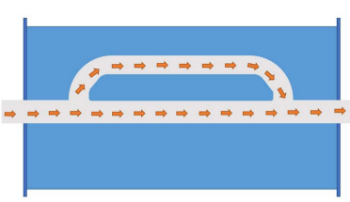 Pojavu istražite za nekoliko različitih frekvencija u rasponu od 50 Hz do 2000 Hz, što otprilike odgovara rasponu frekvencija zvuka kojeg proizvodi vozilo u radu. Izvješće o istraživanju napravite prema ponuđenom obrascu. Opis aktivnosti: Učenici primjer rješavaju u parovima ili u manjim skupinama. Nakon provedenog zadatka učenici svoje rezultate prezentiraju ostatku razreda te provode samovrednovanje.Zadatak 2.: Primjeri istraživačkih zadataka iz svakodnevnog života i potencijalnih radnih mjesta vezano uz odgovarajuće područje obrazovanja. Potrebno je:pripremiti i izmjeriti svojstva termodinamičkih sustava za odabrane primjere i uvjeteuz jednostavne analize i zadatke, usporediti dobivene vrijednosti sa zadanim specifikacijamaprikazati dobivene vrijednosti u numeričkom i grafičkom oblikukritički analizirati opasnosti koje postoje prilikom mjerenja te objasniti i koristiti nužne načine osobne zaštite, zaštite drugih i okoliša te strojeva, alata, pribora i materijala.pripremiti izvješće u nekom od digitalnih alata na pripremljenom obrascu, uključujući osvrt na svoje kompetencije i potrebe daljnjeg učenja.Primjeri za učenička istraživanja: Istražuje ovisnost perioda titranja o duljini njihala. Mjeri akceleraciju slobodnog pada pomoću njihala. Istražuje ovisnost perioda titranja opruge o masi utega. Istražuje ogib i interferenciju valova na vodi. Mjeri linearnu gustoću niti pomoću stojnog vala. Određuje brzinu zvuka pomoću stojnog vala zvuka. Učenici pri istraživačkoj nastavi polaze od opisa pojave, postavljanja istraživačkog pitanja i hipoteze, osmišljavaju mjerenja, analiziraju mjerene rezultate i dolaze do zaključka te potvrde ili opovrgavanja početne hipoteze. Primjeri zadataka iz struke i svakodnevnog života: U medicinskoj se dijagnostici koristi ultrazvuk valne duljine 0,5 mm. Kolika je frekvencija tog ultrazvuka, ako se u tkivu širi brzinom 1500 m/s? Osnovna frekvencija zatvorene svirale iznosi 120 Hz. Kolika je duljina svirale? Mjerenje odabranih svojstava harmonijskih titranja i valova iz svakodnevnog života i potencijalnih radnih mjesta.Način i primjer vrednovanja skupa ishoda učenja je samo jedan od mogućih pristupa te se nastavnici potiču da primijene svoje znanje i kreativnost u pripremi raznolikih zadataka, oblika rada i metoda vrednovanja, uzimajući u obzir relevantne propise te specifičnosti svog radnog okruženja i odgojno-obrazovne skupine.Zadatak 1.: Potrebno je odrediti čvrstoću konstrukcije metalnog mosta. Da biste to napravili trebate odrediti Youngov modul elastičnosti materijala od kojeg je most napravljen. Odlučili ste Youngov modul odrediti iz mjerenja brzine zvučnog signala u materijalu od kojeg je most napravljen. Brzinu mjerite tako da u jedan kraj mosta udarite čekićem i mjerite vrijeme potrebno da se čuje odjek od drugog kraja mosta. Mjerenjem dobijete da za most dugačak 50 m to vrijeme iznosi 0,019 s. Gustoća metala od kojeg je most napravljen iznosi 7900 kg m-3. Koliki je Youngov modul elastičnosti metala od kojeg je most napravljen? Da bi se materijal ugradio u most treba proći ispitivanje na vlačno naprezanje. Kolika je relativna deformacija ispitivanog uzorka materijala površine presjeka 11 800 mm2 pri razvlačenju silom 900 kN? Objasnite kakvo gibanje predstavlja prijenos udarca duž mosta i njegovo odbijanje. Ako je kraj mosta od kojeg se odbija signal udarca čvrsto vezan za tlo, kako se odbije signal – kao zgušnjenje ili razrjeđenje čestica metala? A kako se odbije ako je kraj mosta slobodan (naslonjen na dilatacijske valjke)? Pretpostavite da od metala od kojeg je napravljen most izradite lisnatu oprugu duljine 10 cm, kvadratnog presjeka 2 mm x 2 mm. Ako jedan kraj lisnate opruge učvrstite u škripac a na drugi kraj nabijete kuglicu mase 100 g i polumjera 2 cm, kolikim će periodom titrati kuglica kad je izvedete iz ravnotežnog položaja i pustite? Kuglicu otklonite iz ravnotežnog položaja i pustite da titra. Koliki ste rad trebali obaviti da biste kuglicu izveli iz ravnotežnog položaja za 2,5 cm? Kolika je najveća brzina kojom se kuglica giba? Kolika je najveća akceleracija kuglice? Kolika je najveća sila na kuglicu koja izaziva titranje kuglice? Kolika bi trebala biti duljina niti na koju biste trebali ovjesiti kuglicu da se njiše istom frekvencijom kao i kad titra na lisnatoj opruzi? Prelaskom tereta po mostu dolazi do pobuđivanja mosta na titranje u smjeru okomito na duljinu mosta. U jednom slučaju prijelaza tereta to se titranje širi duž mosta brzinom 20 m/s. Opišite titranje mosta, potkrijepljeno numeričkim podacima. Rad motora vozila koja se kreću mostom glavni je izvor buke. Koliki je intenzitet zvuka koji dolazi od vozila ako je razina buke koju proizvode 75 dB? Mjerenje je pokazalo da je zvuk frekvencije 50 Hz intenzitetom najzastupljeniji u buci koja dolazi iz ispušne cijevi vozila. Kako se mijenja frekvencija tog zvuka pri udaljavanju vozila od vas? Objasnite! Koliko će iznositi ta frekvencija ako se vozilo udaljava od vas brzinom 20 m/s? Buka koju motor stvara bila bi puno veća da se ne prigušuje ispušnim sustavom. Jedan od važnih dijelova tog sustava je prigušnik (ispušni lonac). Ispušni sustav u pravilu sadrži više prigušnika. Svaki od prigušnika u ispušnom sustavu ima svoju „zadaću” te su različite konstrukcije. Jedan od prigušnika ima načelnu konstrukciju kao što prikazuje crtež. Ispušni se plinovi pri ulasku u taj lonac dijele u dva dijela, tako da jedan dio plinova čini nešto duži put. Time se zvuk koji dolazi ispušnom cijevi dijeli na dva dijela koji se nakon prolaska kroz sustav dviju cijevi sastaju. Objasnite, što se time postiže? Kako to može utjecati na snižavanje buke?Napravite model ovakvog prigušnika tako da spojite plastične savitljive cijevi kao što je prikazano na crtežu prigušnika. Omogućite podešavanje duljina krakova cijevi. Pustite zvuk neke frekvencije (pomoću online ton generatora na mobitelu) i istražite kako možete utjecati na intenzitet zvuka na izlazu iz sustava cijevi.Pojavu istražite za nekoliko različitih frekvencija u rasponu od 50 Hz do 2000 Hz, što otprilike odgovara rasponu frekvencija zvuka kojeg proizvodi vozilo u radu. Izvješće o istraživanju napravite prema ponuđenom obrascu. Opis aktivnosti: Učenici primjer rješavaju u parovima ili u manjim skupinama. Nakon provedenog zadatka učenici svoje rezultate prezentiraju ostatku razreda te provode samovrednovanje.Zadatak 2.: Primjeri istraživačkih zadataka iz svakodnevnog života i potencijalnih radnih mjesta vezano uz odgovarajuće područje obrazovanja. Potrebno je:pripremiti i izmjeriti svojstva termodinamičkih sustava za odabrane primjere i uvjeteuz jednostavne analize i zadatke, usporediti dobivene vrijednosti sa zadanim specifikacijamaprikazati dobivene vrijednosti u numeričkom i grafičkom oblikukritički analizirati opasnosti koje postoje prilikom mjerenja te objasniti i koristiti nužne načine osobne zaštite, zaštite drugih i okoliša te strojeva, alata, pribora i materijala.pripremiti izvješće u nekom od digitalnih alata na pripremljenom obrascu, uključujući osvrt na svoje kompetencije i potrebe daljnjeg učenja.Primjeri za učenička istraživanja: Istražuje ovisnost perioda titranja o duljini njihala. Mjeri akceleraciju slobodnog pada pomoću njihala. Istražuje ovisnost perioda titranja opruge o masi utega. Istražuje ogib i interferenciju valova na vodi. Mjeri linearnu gustoću niti pomoću stojnog vala. Određuje brzinu zvuka pomoću stojnog vala zvuka. Učenici pri istraživačkoj nastavi polaze od opisa pojave, postavljanja istraživačkog pitanja i hipoteze, osmišljavaju mjerenja, analiziraju mjerene rezultate i dolaze do zaključka te potvrde ili opovrgavanja početne hipoteze. Primjeri zadataka iz struke i svakodnevnog života: U medicinskoj se dijagnostici koristi ultrazvuk valne duljine 0,5 mm. Kolika je frekvencija tog ultrazvuka, ako se u tkivu širi brzinom 1500 m/s? Osnovna frekvencija zatvorene svirale iznosi 120 Hz. Kolika je duljina svirale? Mjerenje odabranih svojstava harmonijskih titranja i valova iz svakodnevnog života i potencijalnih radnih mjesta.Način i primjer vrednovanja skupa ishoda učenja je samo jedan od mogućih pristupa te se nastavnici potiču da primijene svoje znanje i kreativnost u pripremi raznolikih zadataka, oblika rada i metoda vrednovanja, uzimajući u obzir relevantne propise te specifičnosti svog radnog okruženja i odgojno-obrazovne skupine.Zadatak 1.: Potrebno je odrediti čvrstoću konstrukcije metalnog mosta. Da biste to napravili trebate odrediti Youngov modul elastičnosti materijala od kojeg je most napravljen. Odlučili ste Youngov modul odrediti iz mjerenja brzine zvučnog signala u materijalu od kojeg je most napravljen. Brzinu mjerite tako da u jedan kraj mosta udarite čekićem i mjerite vrijeme potrebno da se čuje odjek od drugog kraja mosta. Mjerenjem dobijete da za most dugačak 50 m to vrijeme iznosi 0,019 s. Gustoća metala od kojeg je most napravljen iznosi 7900 kg m-3. Koliki je Youngov modul elastičnosti metala od kojeg je most napravljen? Da bi se materijal ugradio u most treba proći ispitivanje na vlačno naprezanje. Kolika je relativna deformacija ispitivanog uzorka materijala površine presjeka 11 800 mm2 pri razvlačenju silom 900 kN? Objasnite kakvo gibanje predstavlja prijenos udarca duž mosta i njegovo odbijanje. Ako je kraj mosta od kojeg se odbija signal udarca čvrsto vezan za tlo, kako se odbije signal – kao zgušnjenje ili razrjeđenje čestica metala? A kako se odbije ako je kraj mosta slobodan (naslonjen na dilatacijske valjke)? Pretpostavite da od metala od kojeg je napravljen most izradite lisnatu oprugu duljine 10 cm, kvadratnog presjeka 2 mm x 2 mm. Ako jedan kraj lisnate opruge učvrstite u škripac a na drugi kraj nabijete kuglicu mase 100 g i polumjera 2 cm, kolikim će periodom titrati kuglica kad je izvedete iz ravnotežnog položaja i pustite? Kuglicu otklonite iz ravnotežnog položaja i pustite da titra. Koliki ste rad trebali obaviti da biste kuglicu izveli iz ravnotežnog položaja za 2,5 cm? Kolika je najveća brzina kojom se kuglica giba? Kolika je najveća akceleracija kuglice? Kolika je najveća sila na kuglicu koja izaziva titranje kuglice? Kolika bi trebala biti duljina niti na koju biste trebali ovjesiti kuglicu da se njiše istom frekvencijom kao i kad titra na lisnatoj opruzi? Prelaskom tereta po mostu dolazi do pobuđivanja mosta na titranje u smjeru okomito na duljinu mosta. U jednom slučaju prijelaza tereta to se titranje širi duž mosta brzinom 20 m/s. Opišite titranje mosta, potkrijepljeno numeričkim podacima. Rad motora vozila koja se kreću mostom glavni je izvor buke. Koliki je intenzitet zvuka koji dolazi od vozila ako je razina buke koju proizvode 75 dB? Mjerenje je pokazalo da je zvuk frekvencije 50 Hz intenzitetom najzastupljeniji u buci koja dolazi iz ispušne cijevi vozila. Kako se mijenja frekvencija tog zvuka pri udaljavanju vozila od vas? Objasnite! Koliko će iznositi ta frekvencija ako se vozilo udaljava od vas brzinom 20 m/s? Buka koju motor stvara bila bi puno veća da se ne prigušuje ispušnim sustavom. Jedan od važnih dijelova tog sustava je prigušnik (ispušni lonac). Ispušni sustav u pravilu sadrži više prigušnika. Svaki od prigušnika u ispušnom sustavu ima svoju „zadaću” te su različite konstrukcije. Jedan od prigušnika ima načelnu konstrukciju kao što prikazuje crtež. Ispušni se plinovi pri ulasku u taj lonac dijele u dva dijela, tako da jedan dio plinova čini nešto duži put. Time se zvuk koji dolazi ispušnom cijevi dijeli na dva dijela koji se nakon prolaska kroz sustav dviju cijevi sastaju. Objasnite, što se time postiže? Kako to može utjecati na snižavanje buke?Napravite model ovakvog prigušnika tako da spojite plastične savitljive cijevi kao što je prikazano na crtežu prigušnika. Omogućite podešavanje duljina krakova cijevi. Pustite zvuk neke frekvencije (pomoću online ton generatora na mobitelu) i istražite kako možete utjecati na intenzitet zvuka na izlazu iz sustava cijevi.Pojavu istražite za nekoliko različitih frekvencija u rasponu od 50 Hz do 2000 Hz, što otprilike odgovara rasponu frekvencija zvuka kojeg proizvodi vozilo u radu. Izvješće o istraživanju napravite prema ponuđenom obrascu. Opis aktivnosti: Učenici primjer rješavaju u parovima ili u manjim skupinama. Nakon provedenog zadatka učenici svoje rezultate prezentiraju ostatku razreda te provode samovrednovanje.Zadatak 2.: Primjeri istraživačkih zadataka iz svakodnevnog života i potencijalnih radnih mjesta vezano uz odgovarajuće područje obrazovanja. Potrebno je:pripremiti i izmjeriti svojstva termodinamičkih sustava za odabrane primjere i uvjeteuz jednostavne analize i zadatke, usporediti dobivene vrijednosti sa zadanim specifikacijamaprikazati dobivene vrijednosti u numeričkom i grafičkom oblikukritički analizirati opasnosti koje postoje prilikom mjerenja te objasniti i koristiti nužne načine osobne zaštite, zaštite drugih i okoliša te strojeva, alata, pribora i materijala.pripremiti izvješće u nekom od digitalnih alata na pripremljenom obrascu, uključujući osvrt na svoje kompetencije i potrebe daljnjeg učenja.Primjeri za učenička istraživanja: Istražuje ovisnost perioda titranja o duljini njihala. Mjeri akceleraciju slobodnog pada pomoću njihala. Istražuje ovisnost perioda titranja opruge o masi utega. Istražuje ogib i interferenciju valova na vodi. Mjeri linearnu gustoću niti pomoću stojnog vala. Određuje brzinu zvuka pomoću stojnog vala zvuka. Učenici pri istraživačkoj nastavi polaze od opisa pojave, postavljanja istraživačkog pitanja i hipoteze, osmišljavaju mjerenja, analiziraju mjerene rezultate i dolaze do zaključka te potvrde ili opovrgavanja početne hipoteze. Primjeri zadataka iz struke i svakodnevnog života: U medicinskoj se dijagnostici koristi ultrazvuk valne duljine 0,5 mm. Kolika je frekvencija tog ultrazvuka, ako se u tkivu širi brzinom 1500 m/s? Osnovna frekvencija zatvorene svirale iznosi 120 Hz. Kolika je duljina svirale? Mjerenje odabranih svojstava harmonijskih titranja i valova iz svakodnevnog života i potencijalnih radnih mjesta.Način i primjer vrednovanja skupa ishoda učenja je samo jedan od mogućih pristupa te se nastavnici potiču da primijene svoje znanje i kreativnost u pripremi raznolikih zadataka, oblika rada i metoda vrednovanja, uzimajući u obzir relevantne propise te specifičnosti svog radnog okruženja i odgojno-obrazovne skupine.Zadatak 1.: Potrebno je odrediti čvrstoću konstrukcije metalnog mosta. Da biste to napravili trebate odrediti Youngov modul elastičnosti materijala od kojeg je most napravljen. Odlučili ste Youngov modul odrediti iz mjerenja brzine zvučnog signala u materijalu od kojeg je most napravljen. Brzinu mjerite tako da u jedan kraj mosta udarite čekićem i mjerite vrijeme potrebno da se čuje odjek od drugog kraja mosta. Mjerenjem dobijete da za most dugačak 50 m to vrijeme iznosi 0,019 s. Gustoća metala od kojeg je most napravljen iznosi 7900 kg m-3. Koliki je Youngov modul elastičnosti metala od kojeg je most napravljen? Da bi se materijal ugradio u most treba proći ispitivanje na vlačno naprezanje. Kolika je relativna deformacija ispitivanog uzorka materijala površine presjeka 11 800 mm2 pri razvlačenju silom 900 kN? Objasnite kakvo gibanje predstavlja prijenos udarca duž mosta i njegovo odbijanje. Ako je kraj mosta od kojeg se odbija signal udarca čvrsto vezan za tlo, kako se odbije signal – kao zgušnjenje ili razrjeđenje čestica metala? A kako se odbije ako je kraj mosta slobodan (naslonjen na dilatacijske valjke)? Pretpostavite da od metala od kojeg je napravljen most izradite lisnatu oprugu duljine 10 cm, kvadratnog presjeka 2 mm x 2 mm. Ako jedan kraj lisnate opruge učvrstite u škripac a na drugi kraj nabijete kuglicu mase 100 g i polumjera 2 cm, kolikim će periodom titrati kuglica kad je izvedete iz ravnotežnog položaja i pustite? Kuglicu otklonite iz ravnotežnog položaja i pustite da titra. Koliki ste rad trebali obaviti da biste kuglicu izveli iz ravnotežnog položaja za 2,5 cm? Kolika je najveća brzina kojom se kuglica giba? Kolika je najveća akceleracija kuglice? Kolika je najveća sila na kuglicu koja izaziva titranje kuglice? Kolika bi trebala biti duljina niti na koju biste trebali ovjesiti kuglicu da se njiše istom frekvencijom kao i kad titra na lisnatoj opruzi? Prelaskom tereta po mostu dolazi do pobuđivanja mosta na titranje u smjeru okomito na duljinu mosta. U jednom slučaju prijelaza tereta to se titranje širi duž mosta brzinom 20 m/s. Opišite titranje mosta, potkrijepljeno numeričkim podacima. Rad motora vozila koja se kreću mostom glavni je izvor buke. Koliki je intenzitet zvuka koji dolazi od vozila ako je razina buke koju proizvode 75 dB? Mjerenje je pokazalo da je zvuk frekvencije 50 Hz intenzitetom najzastupljeniji u buci koja dolazi iz ispušne cijevi vozila. Kako se mijenja frekvencija tog zvuka pri udaljavanju vozila od vas? Objasnite! Koliko će iznositi ta frekvencija ako se vozilo udaljava od vas brzinom 20 m/s? Buka koju motor stvara bila bi puno veća da se ne prigušuje ispušnim sustavom. Jedan od važnih dijelova tog sustava je prigušnik (ispušni lonac). Ispušni sustav u pravilu sadrži više prigušnika. Svaki od prigušnika u ispušnom sustavu ima svoju „zadaću” te su različite konstrukcije. Jedan od prigušnika ima načelnu konstrukciju kao što prikazuje crtež. Ispušni se plinovi pri ulasku u taj lonac dijele u dva dijela, tako da jedan dio plinova čini nešto duži put. Time se zvuk koji dolazi ispušnom cijevi dijeli na dva dijela koji se nakon prolaska kroz sustav dviju cijevi sastaju. Objasnite, što se time postiže? Kako to može utjecati na snižavanje buke?Napravite model ovakvog prigušnika tako da spojite plastične savitljive cijevi kao što je prikazano na crtežu prigušnika. Omogućite podešavanje duljina krakova cijevi. Pustite zvuk neke frekvencije (pomoću online ton generatora na mobitelu) i istražite kako možete utjecati na intenzitet zvuka na izlazu iz sustava cijevi.Pojavu istražite za nekoliko različitih frekvencija u rasponu od 50 Hz do 2000 Hz, što otprilike odgovara rasponu frekvencija zvuka kojeg proizvodi vozilo u radu. Izvješće o istraživanju napravite prema ponuđenom obrascu. Opis aktivnosti: Učenici primjer rješavaju u parovima ili u manjim skupinama. Nakon provedenog zadatka učenici svoje rezultate prezentiraju ostatku razreda te provode samovrednovanje.Zadatak 2.: Primjeri istraživačkih zadataka iz svakodnevnog života i potencijalnih radnih mjesta vezano uz odgovarajuće područje obrazovanja. Potrebno je:pripremiti i izmjeriti svojstva termodinamičkih sustava za odabrane primjere i uvjeteuz jednostavne analize i zadatke, usporediti dobivene vrijednosti sa zadanim specifikacijamaprikazati dobivene vrijednosti u numeričkom i grafičkom oblikukritički analizirati opasnosti koje postoje prilikom mjerenja te objasniti i koristiti nužne načine osobne zaštite, zaštite drugih i okoliša te strojeva, alata, pribora i materijala.pripremiti izvješće u nekom od digitalnih alata na pripremljenom obrascu, uključujući osvrt na svoje kompetencije i potrebe daljnjeg učenja.Primjeri za učenička istraživanja: Istražuje ovisnost perioda titranja o duljini njihala. Mjeri akceleraciju slobodnog pada pomoću njihala. Istražuje ovisnost perioda titranja opruge o masi utega. Istražuje ogib i interferenciju valova na vodi. Mjeri linearnu gustoću niti pomoću stojnog vala. Određuje brzinu zvuka pomoću stojnog vala zvuka. Učenici pri istraživačkoj nastavi polaze od opisa pojave, postavljanja istraživačkog pitanja i hipoteze, osmišljavaju mjerenja, analiziraju mjerene rezultate i dolaze do zaključka te potvrde ili opovrgavanja početne hipoteze. Primjeri zadataka iz struke i svakodnevnog života: U medicinskoj se dijagnostici koristi ultrazvuk valne duljine 0,5 mm. Kolika je frekvencija tog ultrazvuka, ako se u tkivu širi brzinom 1500 m/s? Osnovna frekvencija zatvorene svirale iznosi 120 Hz. Kolika je duljina svirale? Mjerenje odabranih svojstava harmonijskih titranja i valova iz svakodnevnog života i potencijalnih radnih mjesta.Način i primjer vrednovanja skupa ishoda učenja je samo jedan od mogućih pristupa te se nastavnici potiču da primijene svoje znanje i kreativnost u pripremi raznolikih zadataka, oblika rada i metoda vrednovanja, uzimajući u obzir relevantne propise te specifičnosti svog radnog okruženja i odgojno-obrazovne skupine.Zadatak 1.: Potrebno je odrediti čvrstoću konstrukcije metalnog mosta. Da biste to napravili trebate odrediti Youngov modul elastičnosti materijala od kojeg je most napravljen. Odlučili ste Youngov modul odrediti iz mjerenja brzine zvučnog signala u materijalu od kojeg je most napravljen. Brzinu mjerite tako da u jedan kraj mosta udarite čekićem i mjerite vrijeme potrebno da se čuje odjek od drugog kraja mosta. Mjerenjem dobijete da za most dugačak 50 m to vrijeme iznosi 0,019 s. Gustoća metala od kojeg je most napravljen iznosi 7900 kg m-3. Koliki je Youngov modul elastičnosti metala od kojeg je most napravljen? Da bi se materijal ugradio u most treba proći ispitivanje na vlačno naprezanje. Kolika je relativna deformacija ispitivanog uzorka materijala površine presjeka 11 800 mm2 pri razvlačenju silom 900 kN? Objasnite kakvo gibanje predstavlja prijenos udarca duž mosta i njegovo odbijanje. Ako je kraj mosta od kojeg se odbija signal udarca čvrsto vezan za tlo, kako se odbije signal – kao zgušnjenje ili razrjeđenje čestica metala? A kako se odbije ako je kraj mosta slobodan (naslonjen na dilatacijske valjke)? Pretpostavite da od metala od kojeg je napravljen most izradite lisnatu oprugu duljine 10 cm, kvadratnog presjeka 2 mm x 2 mm. Ako jedan kraj lisnate opruge učvrstite u škripac a na drugi kraj nabijete kuglicu mase 100 g i polumjera 2 cm, kolikim će periodom titrati kuglica kad je izvedete iz ravnotežnog položaja i pustite? Kuglicu otklonite iz ravnotežnog položaja i pustite da titra. Koliki ste rad trebali obaviti da biste kuglicu izveli iz ravnotežnog položaja za 2,5 cm? Kolika je najveća brzina kojom se kuglica giba? Kolika je najveća akceleracija kuglice? Kolika je najveća sila na kuglicu koja izaziva titranje kuglice? Kolika bi trebala biti duljina niti na koju biste trebali ovjesiti kuglicu da se njiše istom frekvencijom kao i kad titra na lisnatoj opruzi? Prelaskom tereta po mostu dolazi do pobuđivanja mosta na titranje u smjeru okomito na duljinu mosta. U jednom slučaju prijelaza tereta to se titranje širi duž mosta brzinom 20 m/s. Opišite titranje mosta, potkrijepljeno numeričkim podacima. Rad motora vozila koja se kreću mostom glavni je izvor buke. Koliki je intenzitet zvuka koji dolazi od vozila ako je razina buke koju proizvode 75 dB? Mjerenje je pokazalo da je zvuk frekvencije 50 Hz intenzitetom najzastupljeniji u buci koja dolazi iz ispušne cijevi vozila. Kako se mijenja frekvencija tog zvuka pri udaljavanju vozila od vas? Objasnite! Koliko će iznositi ta frekvencija ako se vozilo udaljava od vas brzinom 20 m/s? Buka koju motor stvara bila bi puno veća da se ne prigušuje ispušnim sustavom. Jedan od važnih dijelova tog sustava je prigušnik (ispušni lonac). Ispušni sustav u pravilu sadrži više prigušnika. Svaki od prigušnika u ispušnom sustavu ima svoju „zadaću” te su različite konstrukcije. Jedan od prigušnika ima načelnu konstrukciju kao što prikazuje crtež. Ispušni se plinovi pri ulasku u taj lonac dijele u dva dijela, tako da jedan dio plinova čini nešto duži put. Time se zvuk koji dolazi ispušnom cijevi dijeli na dva dijela koji se nakon prolaska kroz sustav dviju cijevi sastaju. Objasnite, što se time postiže? Kako to može utjecati na snižavanje buke?Napravite model ovakvog prigušnika tako da spojite plastične savitljive cijevi kao što je prikazano na crtežu prigušnika. Omogućite podešavanje duljina krakova cijevi. Pustite zvuk neke frekvencije (pomoću online ton generatora na mobitelu) i istražite kako možete utjecati na intenzitet zvuka na izlazu iz sustava cijevi.Pojavu istražite za nekoliko različitih frekvencija u rasponu od 50 Hz do 2000 Hz, što otprilike odgovara rasponu frekvencija zvuka kojeg proizvodi vozilo u radu. Izvješće o istraživanju napravite prema ponuđenom obrascu. Opis aktivnosti: Učenici primjer rješavaju u parovima ili u manjim skupinama. Nakon provedenog zadatka učenici svoje rezultate prezentiraju ostatku razreda te provode samovrednovanje.Zadatak 2.: Primjeri istraživačkih zadataka iz svakodnevnog života i potencijalnih radnih mjesta vezano uz odgovarajuće područje obrazovanja. Potrebno je:pripremiti i izmjeriti svojstva termodinamičkih sustava za odabrane primjere i uvjeteuz jednostavne analize i zadatke, usporediti dobivene vrijednosti sa zadanim specifikacijamaprikazati dobivene vrijednosti u numeričkom i grafičkom oblikukritički analizirati opasnosti koje postoje prilikom mjerenja te objasniti i koristiti nužne načine osobne zaštite, zaštite drugih i okoliša te strojeva, alata, pribora i materijala.pripremiti izvješće u nekom od digitalnih alata na pripremljenom obrascu, uključujući osvrt na svoje kompetencije i potrebe daljnjeg učenja.Primjeri za učenička istraživanja: Istražuje ovisnost perioda titranja o duljini njihala. Mjeri akceleraciju slobodnog pada pomoću njihala. Istražuje ovisnost perioda titranja opruge o masi utega. Istražuje ogib i interferenciju valova na vodi. Mjeri linearnu gustoću niti pomoću stojnog vala. Određuje brzinu zvuka pomoću stojnog vala zvuka. Učenici pri istraživačkoj nastavi polaze od opisa pojave, postavljanja istraživačkog pitanja i hipoteze, osmišljavaju mjerenja, analiziraju mjerene rezultate i dolaze do zaključka te potvrde ili opovrgavanja početne hipoteze. Primjeri zadataka iz struke i svakodnevnog života: U medicinskoj se dijagnostici koristi ultrazvuk valne duljine 0,5 mm. Kolika je frekvencija tog ultrazvuka, ako se u tkivu širi brzinom 1500 m/s? Osnovna frekvencija zatvorene svirale iznosi 120 Hz. Kolika je duljina svirale? Mjerenje odabranih svojstava harmonijskih titranja i valova iz svakodnevnog života i potencijalnih radnih mjesta.Način i primjer vrednovanja skupa ishoda učenja je samo jedan od mogućih pristupa te se nastavnici potiču da primijene svoje znanje i kreativnost u pripremi raznolikih zadataka, oblika rada i metoda vrednovanja, uzimajući u obzir relevantne propise te specifičnosti svog radnog okruženja i odgojno-obrazovne skupine.Zadatak 1.: Potrebno je odrediti čvrstoću konstrukcije metalnog mosta. Da biste to napravili trebate odrediti Youngov modul elastičnosti materijala od kojeg je most napravljen. Odlučili ste Youngov modul odrediti iz mjerenja brzine zvučnog signala u materijalu od kojeg je most napravljen. Brzinu mjerite tako da u jedan kraj mosta udarite čekićem i mjerite vrijeme potrebno da se čuje odjek od drugog kraja mosta. Mjerenjem dobijete da za most dugačak 50 m to vrijeme iznosi 0,019 s. Gustoća metala od kojeg je most napravljen iznosi 7900 kg m-3. Koliki je Youngov modul elastičnosti metala od kojeg je most napravljen? Da bi se materijal ugradio u most treba proći ispitivanje na vlačno naprezanje. Kolika je relativna deformacija ispitivanog uzorka materijala površine presjeka 11 800 mm2 pri razvlačenju silom 900 kN? Objasnite kakvo gibanje predstavlja prijenos udarca duž mosta i njegovo odbijanje. Ako je kraj mosta od kojeg se odbija signal udarca čvrsto vezan za tlo, kako se odbije signal – kao zgušnjenje ili razrjeđenje čestica metala? A kako se odbije ako je kraj mosta slobodan (naslonjen na dilatacijske valjke)? Pretpostavite da od metala od kojeg je napravljen most izradite lisnatu oprugu duljine 10 cm, kvadratnog presjeka 2 mm x 2 mm. Ako jedan kraj lisnate opruge učvrstite u škripac a na drugi kraj nabijete kuglicu mase 100 g i polumjera 2 cm, kolikim će periodom titrati kuglica kad je izvedete iz ravnotežnog položaja i pustite? Kuglicu otklonite iz ravnotežnog položaja i pustite da titra. Koliki ste rad trebali obaviti da biste kuglicu izveli iz ravnotežnog položaja za 2,5 cm? Kolika je najveća brzina kojom se kuglica giba? Kolika je najveća akceleracija kuglice? Kolika je najveća sila na kuglicu koja izaziva titranje kuglice? Kolika bi trebala biti duljina niti na koju biste trebali ovjesiti kuglicu da se njiše istom frekvencijom kao i kad titra na lisnatoj opruzi? Prelaskom tereta po mostu dolazi do pobuđivanja mosta na titranje u smjeru okomito na duljinu mosta. U jednom slučaju prijelaza tereta to se titranje širi duž mosta brzinom 20 m/s. Opišite titranje mosta, potkrijepljeno numeričkim podacima. Rad motora vozila koja se kreću mostom glavni je izvor buke. Koliki je intenzitet zvuka koji dolazi od vozila ako je razina buke koju proizvode 75 dB? Mjerenje je pokazalo da je zvuk frekvencije 50 Hz intenzitetom najzastupljeniji u buci koja dolazi iz ispušne cijevi vozila. Kako se mijenja frekvencija tog zvuka pri udaljavanju vozila od vas? Objasnite! Koliko će iznositi ta frekvencija ako se vozilo udaljava od vas brzinom 20 m/s? Buka koju motor stvara bila bi puno veća da se ne prigušuje ispušnim sustavom. Jedan od važnih dijelova tog sustava je prigušnik (ispušni lonac). Ispušni sustav u pravilu sadrži više prigušnika. Svaki od prigušnika u ispušnom sustavu ima svoju „zadaću” te su različite konstrukcije. Jedan od prigušnika ima načelnu konstrukciju kao što prikazuje crtež. Ispušni se plinovi pri ulasku u taj lonac dijele u dva dijela, tako da jedan dio plinova čini nešto duži put. Time se zvuk koji dolazi ispušnom cijevi dijeli na dva dijela koji se nakon prolaska kroz sustav dviju cijevi sastaju. Objasnite, što se time postiže? Kako to može utjecati na snižavanje buke?Napravite model ovakvog prigušnika tako da spojite plastične savitljive cijevi kao što je prikazano na crtežu prigušnika. Omogućite podešavanje duljina krakova cijevi. Pustite zvuk neke frekvencije (pomoću online ton generatora na mobitelu) i istražite kako možete utjecati na intenzitet zvuka na izlazu iz sustava cijevi.Pojavu istražite za nekoliko različitih frekvencija u rasponu od 50 Hz do 2000 Hz, što otprilike odgovara rasponu frekvencija zvuka kojeg proizvodi vozilo u radu. Izvješće o istraživanju napravite prema ponuđenom obrascu. Opis aktivnosti: Učenici primjer rješavaju u parovima ili u manjim skupinama. Nakon provedenog zadatka učenici svoje rezultate prezentiraju ostatku razreda te provode samovrednovanje.Zadatak 2.: Primjeri istraživačkih zadataka iz svakodnevnog života i potencijalnih radnih mjesta vezano uz odgovarajuće područje obrazovanja. Potrebno je:pripremiti i izmjeriti svojstva termodinamičkih sustava za odabrane primjere i uvjeteuz jednostavne analize i zadatke, usporediti dobivene vrijednosti sa zadanim specifikacijamaprikazati dobivene vrijednosti u numeričkom i grafičkom oblikukritički analizirati opasnosti koje postoje prilikom mjerenja te objasniti i koristiti nužne načine osobne zaštite, zaštite drugih i okoliša te strojeva, alata, pribora i materijala.pripremiti izvješće u nekom od digitalnih alata na pripremljenom obrascu, uključujući osvrt na svoje kompetencije i potrebe daljnjeg učenja.Primjeri za učenička istraživanja: Istražuje ovisnost perioda titranja o duljini njihala. Mjeri akceleraciju slobodnog pada pomoću njihala. Istražuje ovisnost perioda titranja opruge o masi utega. Istražuje ogib i interferenciju valova na vodi. Mjeri linearnu gustoću niti pomoću stojnog vala. Određuje brzinu zvuka pomoću stojnog vala zvuka. Učenici pri istraživačkoj nastavi polaze od opisa pojave, postavljanja istraživačkog pitanja i hipoteze, osmišljavaju mjerenja, analiziraju mjerene rezultate i dolaze do zaključka te potvrde ili opovrgavanja početne hipoteze. Primjeri zadataka iz struke i svakodnevnog života: U medicinskoj se dijagnostici koristi ultrazvuk valne duljine 0,5 mm. Kolika je frekvencija tog ultrazvuka, ako se u tkivu širi brzinom 1500 m/s? Osnovna frekvencija zatvorene svirale iznosi 120 Hz. Kolika je duljina svirale? Mjerenje odabranih svojstava harmonijskih titranja i valova iz svakodnevnog života i potencijalnih radnih mjesta.Način i primjer vrednovanja skupa ishoda učenja je samo jedan od mogućih pristupa te se nastavnici potiču da primijene svoje znanje i kreativnost u pripremi raznolikih zadataka, oblika rada i metoda vrednovanja, uzimajući u obzir relevantne propise te specifičnosti svog radnog okruženja i odgojno-obrazovne skupine.Zadatak 1.: Potrebno je odrediti čvrstoću konstrukcije metalnog mosta. Da biste to napravili trebate odrediti Youngov modul elastičnosti materijala od kojeg je most napravljen. Odlučili ste Youngov modul odrediti iz mjerenja brzine zvučnog signala u materijalu od kojeg je most napravljen. Brzinu mjerite tako da u jedan kraj mosta udarite čekićem i mjerite vrijeme potrebno da se čuje odjek od drugog kraja mosta. Mjerenjem dobijete da za most dugačak 50 m to vrijeme iznosi 0,019 s. Gustoća metala od kojeg je most napravljen iznosi 7900 kg m-3. Koliki je Youngov modul elastičnosti metala od kojeg je most napravljen? Da bi se materijal ugradio u most treba proći ispitivanje na vlačno naprezanje. Kolika je relativna deformacija ispitivanog uzorka materijala površine presjeka 11 800 mm2 pri razvlačenju silom 900 kN? Objasnite kakvo gibanje predstavlja prijenos udarca duž mosta i njegovo odbijanje. Ako je kraj mosta od kojeg se odbija signal udarca čvrsto vezan za tlo, kako se odbije signal – kao zgušnjenje ili razrjeđenje čestica metala? A kako se odbije ako je kraj mosta slobodan (naslonjen na dilatacijske valjke)? Pretpostavite da od metala od kojeg je napravljen most izradite lisnatu oprugu duljine 10 cm, kvadratnog presjeka 2 mm x 2 mm. Ako jedan kraj lisnate opruge učvrstite u škripac a na drugi kraj nabijete kuglicu mase 100 g i polumjera 2 cm, kolikim će periodom titrati kuglica kad je izvedete iz ravnotežnog položaja i pustite? Kuglicu otklonite iz ravnotežnog položaja i pustite da titra. Koliki ste rad trebali obaviti da biste kuglicu izveli iz ravnotežnog položaja za 2,5 cm? Kolika je najveća brzina kojom se kuglica giba? Kolika je najveća akceleracija kuglice? Kolika je najveća sila na kuglicu koja izaziva titranje kuglice? Kolika bi trebala biti duljina niti na koju biste trebali ovjesiti kuglicu da se njiše istom frekvencijom kao i kad titra na lisnatoj opruzi? Prelaskom tereta po mostu dolazi do pobuđivanja mosta na titranje u smjeru okomito na duljinu mosta. U jednom slučaju prijelaza tereta to se titranje širi duž mosta brzinom 20 m/s. Opišite titranje mosta, potkrijepljeno numeričkim podacima. Rad motora vozila koja se kreću mostom glavni je izvor buke. Koliki je intenzitet zvuka koji dolazi od vozila ako je razina buke koju proizvode 75 dB? Mjerenje je pokazalo da je zvuk frekvencije 50 Hz intenzitetom najzastupljeniji u buci koja dolazi iz ispušne cijevi vozila. Kako se mijenja frekvencija tog zvuka pri udaljavanju vozila od vas? Objasnite! Koliko će iznositi ta frekvencija ako se vozilo udaljava od vas brzinom 20 m/s? Buka koju motor stvara bila bi puno veća da se ne prigušuje ispušnim sustavom. Jedan od važnih dijelova tog sustava je prigušnik (ispušni lonac). Ispušni sustav u pravilu sadrži više prigušnika. Svaki od prigušnika u ispušnom sustavu ima svoju „zadaću” te su različite konstrukcije. Jedan od prigušnika ima načelnu konstrukciju kao što prikazuje crtež. Ispušni se plinovi pri ulasku u taj lonac dijele u dva dijela, tako da jedan dio plinova čini nešto duži put. Time se zvuk koji dolazi ispušnom cijevi dijeli na dva dijela koji se nakon prolaska kroz sustav dviju cijevi sastaju. Objasnite, što se time postiže? Kako to može utjecati na snižavanje buke?Napravite model ovakvog prigušnika tako da spojite plastične savitljive cijevi kao što je prikazano na crtežu prigušnika. Omogućite podešavanje duljina krakova cijevi. Pustite zvuk neke frekvencije (pomoću online ton generatora na mobitelu) i istražite kako možete utjecati na intenzitet zvuka na izlazu iz sustava cijevi.Pojavu istražite za nekoliko različitih frekvencija u rasponu od 50 Hz do 2000 Hz, što otprilike odgovara rasponu frekvencija zvuka kojeg proizvodi vozilo u radu. Izvješće o istraživanju napravite prema ponuđenom obrascu. Opis aktivnosti: Učenici primjer rješavaju u parovima ili u manjim skupinama. Nakon provedenog zadatka učenici svoje rezultate prezentiraju ostatku razreda te provode samovrednovanje.Zadatak 2.: Primjeri istraživačkih zadataka iz svakodnevnog života i potencijalnih radnih mjesta vezano uz odgovarajuće područje obrazovanja. Potrebno je:pripremiti i izmjeriti svojstva termodinamičkih sustava za odabrane primjere i uvjeteuz jednostavne analize i zadatke, usporediti dobivene vrijednosti sa zadanim specifikacijamaprikazati dobivene vrijednosti u numeričkom i grafičkom oblikukritički analizirati opasnosti koje postoje prilikom mjerenja te objasniti i koristiti nužne načine osobne zaštite, zaštite drugih i okoliša te strojeva, alata, pribora i materijala.pripremiti izvješće u nekom od digitalnih alata na pripremljenom obrascu, uključujući osvrt na svoje kompetencije i potrebe daljnjeg učenja.Primjeri za učenička istraživanja: Istražuje ovisnost perioda titranja o duljini njihala. Mjeri akceleraciju slobodnog pada pomoću njihala. Istražuje ovisnost perioda titranja opruge o masi utega. Istražuje ogib i interferenciju valova na vodi. Mjeri linearnu gustoću niti pomoću stojnog vala. Određuje brzinu zvuka pomoću stojnog vala zvuka. Učenici pri istraživačkoj nastavi polaze od opisa pojave, postavljanja istraživačkog pitanja i hipoteze, osmišljavaju mjerenja, analiziraju mjerene rezultate i dolaze do zaključka te potvrde ili opovrgavanja početne hipoteze. Primjeri zadataka iz struke i svakodnevnog života: U medicinskoj se dijagnostici koristi ultrazvuk valne duljine 0,5 mm. Kolika je frekvencija tog ultrazvuka, ako se u tkivu širi brzinom 1500 m/s? Osnovna frekvencija zatvorene svirale iznosi 120 Hz. Kolika je duljina svirale? Mjerenje odabranih svojstava harmonijskih titranja i valova iz svakodnevnog života i potencijalnih radnih mjesta.Prijedlog prilagodbe za učenike s posebnim odgojno-obrazovnim potrebamaPrijedlog prilagodbe za učenike s posebnim odgojno-obrazovnim potrebamaPrijedlog prilagodbe za učenike s posebnim odgojno-obrazovnim potrebamaPrijedlog prilagodbe za učenike s posebnim odgojno-obrazovnim potrebamaPrijedlog prilagodbe za učenike s posebnim odgojno-obrazovnim potrebamaPrijedlog prilagodbe za učenike s posebnim odgojno-obrazovnim potrebamaPrijedlog prilagodbe za učenike s posebnim odgojno-obrazovnim potrebamaU individualiziranom kurikulu za svakog učenika posebnim odgojno-obrazovnim potrebama navedeni su preporučeni pristupi radu, primjeri prilagodbe procesa učenja i poučavanja te metode i oblici vrednovanja. Posebna pažnja treba biti usmjerena na kontinuirano vrednovanje za učenje, kvalitetne, konstruktivne i poticajne povratne informacije s ciljem motiviranja učenika, jačanja njihovog samopouzdanja i poticanja daljnjeg napretka. Nastavnik će procijeniti potrebnu razinu pedagoške podrške za svakog učenika. Cilj nije da nastavnik preuzima dio odgovornosti za postizanje ishoda učenja umjesto učenika.Nastavnik prilagođava stupanj težine zadataka na individualnoj razini. Učenicima s teškoćama daju se detaljnije upute za rješavanje zadatka koje su prilagođene s obzirom na vrstu teškoće (primjerice povećan font, produljeno vrijeme pisanja, smanjen broj i težina zadatka, objašnjeni koraci rješavanja zadatka). Učenicima s teškoćama se može izostaviti točke d), e), g), j), k) danog primjera. Darovitim učenicima treba omogućiti obogaćivanje sadržaja kroz proširivanje s dodatnim temama koje se rijetko obrađuju ili postavljanjem ishoda više razine.Daroviti učenici bi trebali riješiti cijeli primjer, s posebnim naglaskom na dijelu k).U individualiziranom kurikulu za svakog učenika posebnim odgojno-obrazovnim potrebama navedeni su preporučeni pristupi radu, primjeri prilagodbe procesa učenja i poučavanja te metode i oblici vrednovanja. Posebna pažnja treba biti usmjerena na kontinuirano vrednovanje za učenje, kvalitetne, konstruktivne i poticajne povratne informacije s ciljem motiviranja učenika, jačanja njihovog samopouzdanja i poticanja daljnjeg napretka. Nastavnik će procijeniti potrebnu razinu pedagoške podrške za svakog učenika. Cilj nije da nastavnik preuzima dio odgovornosti za postizanje ishoda učenja umjesto učenika.Nastavnik prilagođava stupanj težine zadataka na individualnoj razini. Učenicima s teškoćama daju se detaljnije upute za rješavanje zadatka koje su prilagođene s obzirom na vrstu teškoće (primjerice povećan font, produljeno vrijeme pisanja, smanjen broj i težina zadatka, objašnjeni koraci rješavanja zadatka). Učenicima s teškoćama se može izostaviti točke d), e), g), j), k) danog primjera. Darovitim učenicima treba omogućiti obogaćivanje sadržaja kroz proširivanje s dodatnim temama koje se rijetko obrađuju ili postavljanjem ishoda više razine.Daroviti učenici bi trebali riješiti cijeli primjer, s posebnim naglaskom na dijelu k).U individualiziranom kurikulu za svakog učenika posebnim odgojno-obrazovnim potrebama navedeni su preporučeni pristupi radu, primjeri prilagodbe procesa učenja i poučavanja te metode i oblici vrednovanja. Posebna pažnja treba biti usmjerena na kontinuirano vrednovanje za učenje, kvalitetne, konstruktivne i poticajne povratne informacije s ciljem motiviranja učenika, jačanja njihovog samopouzdanja i poticanja daljnjeg napretka. Nastavnik će procijeniti potrebnu razinu pedagoške podrške za svakog učenika. Cilj nije da nastavnik preuzima dio odgovornosti za postizanje ishoda učenja umjesto učenika.Nastavnik prilagođava stupanj težine zadataka na individualnoj razini. Učenicima s teškoćama daju se detaljnije upute za rješavanje zadatka koje su prilagođene s obzirom na vrstu teškoće (primjerice povećan font, produljeno vrijeme pisanja, smanjen broj i težina zadatka, objašnjeni koraci rješavanja zadatka). Učenicima s teškoćama se može izostaviti točke d), e), g), j), k) danog primjera. Darovitim učenicima treba omogućiti obogaćivanje sadržaja kroz proširivanje s dodatnim temama koje se rijetko obrađuju ili postavljanjem ishoda više razine.Daroviti učenici bi trebali riješiti cijeli primjer, s posebnim naglaskom na dijelu k).U individualiziranom kurikulu za svakog učenika posebnim odgojno-obrazovnim potrebama navedeni su preporučeni pristupi radu, primjeri prilagodbe procesa učenja i poučavanja te metode i oblici vrednovanja. Posebna pažnja treba biti usmjerena na kontinuirano vrednovanje za učenje, kvalitetne, konstruktivne i poticajne povratne informacije s ciljem motiviranja učenika, jačanja njihovog samopouzdanja i poticanja daljnjeg napretka. Nastavnik će procijeniti potrebnu razinu pedagoške podrške za svakog učenika. Cilj nije da nastavnik preuzima dio odgovornosti za postizanje ishoda učenja umjesto učenika.Nastavnik prilagođava stupanj težine zadataka na individualnoj razini. Učenicima s teškoćama daju se detaljnije upute za rješavanje zadatka koje su prilagođene s obzirom na vrstu teškoće (primjerice povećan font, produljeno vrijeme pisanja, smanjen broj i težina zadatka, objašnjeni koraci rješavanja zadatka). Učenicima s teškoćama se može izostaviti točke d), e), g), j), k) danog primjera. Darovitim učenicima treba omogućiti obogaćivanje sadržaja kroz proširivanje s dodatnim temama koje se rijetko obrađuju ili postavljanjem ishoda više razine.Daroviti učenici bi trebali riješiti cijeli primjer, s posebnim naglaskom na dijelu k).U individualiziranom kurikulu za svakog učenika posebnim odgojno-obrazovnim potrebama navedeni su preporučeni pristupi radu, primjeri prilagodbe procesa učenja i poučavanja te metode i oblici vrednovanja. Posebna pažnja treba biti usmjerena na kontinuirano vrednovanje za učenje, kvalitetne, konstruktivne i poticajne povratne informacije s ciljem motiviranja učenika, jačanja njihovog samopouzdanja i poticanja daljnjeg napretka. Nastavnik će procijeniti potrebnu razinu pedagoške podrške za svakog učenika. Cilj nije da nastavnik preuzima dio odgovornosti za postizanje ishoda učenja umjesto učenika.Nastavnik prilagođava stupanj težine zadataka na individualnoj razini. Učenicima s teškoćama daju se detaljnije upute za rješavanje zadatka koje su prilagođene s obzirom na vrstu teškoće (primjerice povećan font, produljeno vrijeme pisanja, smanjen broj i težina zadatka, objašnjeni koraci rješavanja zadatka). Učenicima s teškoćama se može izostaviti točke d), e), g), j), k) danog primjera. Darovitim učenicima treba omogućiti obogaćivanje sadržaja kroz proširivanje s dodatnim temama koje se rijetko obrađuju ili postavljanjem ishoda više razine.Daroviti učenici bi trebali riješiti cijeli primjer, s posebnim naglaskom na dijelu k).U individualiziranom kurikulu za svakog učenika posebnim odgojno-obrazovnim potrebama navedeni su preporučeni pristupi radu, primjeri prilagodbe procesa učenja i poučavanja te metode i oblici vrednovanja. Posebna pažnja treba biti usmjerena na kontinuirano vrednovanje za učenje, kvalitetne, konstruktivne i poticajne povratne informacije s ciljem motiviranja učenika, jačanja njihovog samopouzdanja i poticanja daljnjeg napretka. Nastavnik će procijeniti potrebnu razinu pedagoške podrške za svakog učenika. Cilj nije da nastavnik preuzima dio odgovornosti za postizanje ishoda učenja umjesto učenika.Nastavnik prilagođava stupanj težine zadataka na individualnoj razini. Učenicima s teškoćama daju se detaljnije upute za rješavanje zadatka koje su prilagođene s obzirom na vrstu teškoće (primjerice povećan font, produljeno vrijeme pisanja, smanjen broj i težina zadatka, objašnjeni koraci rješavanja zadatka). Učenicima s teškoćama se može izostaviti točke d), e), g), j), k) danog primjera. Darovitim učenicima treba omogućiti obogaćivanje sadržaja kroz proširivanje s dodatnim temama koje se rijetko obrađuju ili postavljanjem ishoda više razine.Daroviti učenici bi trebali riješiti cijeli primjer, s posebnim naglaskom na dijelu k).U individualiziranom kurikulu za svakog učenika posebnim odgojno-obrazovnim potrebama navedeni su preporučeni pristupi radu, primjeri prilagodbe procesa učenja i poučavanja te metode i oblici vrednovanja. Posebna pažnja treba biti usmjerena na kontinuirano vrednovanje za učenje, kvalitetne, konstruktivne i poticajne povratne informacije s ciljem motiviranja učenika, jačanja njihovog samopouzdanja i poticanja daljnjeg napretka. Nastavnik će procijeniti potrebnu razinu pedagoške podrške za svakog učenika. Cilj nije da nastavnik preuzima dio odgovornosti za postizanje ishoda učenja umjesto učenika.Nastavnik prilagođava stupanj težine zadataka na individualnoj razini. Učenicima s teškoćama daju se detaljnije upute za rješavanje zadatka koje su prilagođene s obzirom na vrstu teškoće (primjerice povećan font, produljeno vrijeme pisanja, smanjen broj i težina zadatka, objašnjeni koraci rješavanja zadatka). Učenicima s teškoćama se može izostaviti točke d), e), g), j), k) danog primjera. Darovitim učenicima treba omogućiti obogaćivanje sadržaja kroz proširivanje s dodatnim temama koje se rijetko obrađuju ili postavljanjem ishoda više razine.Daroviti učenici bi trebali riješiti cijeli primjer, s posebnim naglaskom na dijelu k).Skup ishoda učenja iz SK-aSkup ishoda učenja iz SK-aSkup ishoda učenja iz SK-aSkup ishoda učenja iz SK-aSkup ishoda učenja iz SK-aElektromagnetsko titranje i valoviElektromagnetsko titranje i valoviObujam SIU (CSVET)Obujam SIU (CSVET)Obujam SIU (CSVET)Obujam SIU (CSVET)Obujam SIU (CSVET)1 CSVET1 CSVETIshodi učenjaIshodi učenjaIshodi učenjaIshodi učenjaIshodi učenjaIshodi učenja na razini usvojenosti „dobar”Ishodi učenja na razini usvojenosti „dobar”Opisati elektromagnetsko titranjeOpisati elektromagnetsko titranjeOpisati elektromagnetsko titranjeOpisati elektromagnetsko titranjeOpisati elektromagnetsko titranjeObjasniti nastanak elektromagnetskih titrajaObjasniti nastanak elektromagnetskih titrajaIskazati vlastitu frekvenciju LC krugaIskazati vlastitu frekvenciju LC krugaIskazati vlastitu frekvenciju LC krugaIskazati vlastitu frekvenciju LC krugaIskazati vlastitu frekvenciju LC krugaPrimijeniti vlastitu frekvenciju LC krugaPrimijeniti vlastitu frekvenciju LC krugaNavesti razlike između elektromagnetskog i mehaničkog valaNavesti razlike između elektromagnetskog i mehaničkog valaNavesti razlike između elektromagnetskog i mehaničkog valaNavesti razlike između elektromagnetskog i mehaničkog valaNavesti razlike između elektromagnetskog i mehaničkog valaObjasniti razlike između elektromagnetskog i mehaničkog valaObjasniti razlike između elektromagnetskog i mehaničkog valaOpisati izvore različitog elektromagnetskog zračenjaOpisati izvore različitog elektromagnetskog zračenjaOpisati izvore različitog elektromagnetskog zračenjaOpisati izvore različitog elektromagnetskog zračenjaOpisati izvore različitog elektromagnetskog zračenjaAnalizirati izvore različitog elektromagnetskog zračenjaAnalizirati izvore različitog elektromagnetskog zračenjaOpisati energijski spektar elektromagnetskog zračenjaOpisati energijski spektar elektromagnetskog zračenjaOpisati energijski spektar elektromagnetskog zračenjaOpisati energijski spektar elektromagnetskog zračenjaOpisati energijski spektar elektromagnetskog zračenjaAnalizirati energijski spektar elektromagnetskog zračenjaAnalizirati energijski spektar elektromagnetskog zračenjaDominantan nastavni sustav i opis načina ostvarivanja SIUDominantan nastavni sustav i opis načina ostvarivanja SIUDominantan nastavni sustav i opis načina ostvarivanja SIUDominantan nastavni sustav i opis načina ostvarivanja SIUDominantan nastavni sustav i opis načina ostvarivanja SIUDominantan nastavni sustav i opis načina ostvarivanja SIUDominantan nastavni sustav i opis načina ostvarivanja SIUDominantan način poučavanja je istraživačka nastava. Nastavnik je organizator koji usmjerava i po potrebi vodi aktivnosti učenika. Radi se u skupinama ili parovima. Prednost treba dati stvarnim pokusima koje u pravilu trebaju izvoditi učenici. Ako se nema uvjeta za izvođenje pokusa tada koristiti snimke pokusa ili računalne simulacije. Tijekom poučavanja kontinuirano se provodi vrednovanje. Dominantan način poučavanja je istraživačka nastava. Nastavnik je organizator koji usmjerava i po potrebi vodi aktivnosti učenika. Radi se u skupinama ili parovima. Prednost treba dati stvarnim pokusima koje u pravilu trebaju izvoditi učenici. Ako se nema uvjeta za izvođenje pokusa tada koristiti snimke pokusa ili računalne simulacije. Tijekom poučavanja kontinuirano se provodi vrednovanje. Dominantan način poučavanja je istraživačka nastava. Nastavnik je organizator koji usmjerava i po potrebi vodi aktivnosti učenika. Radi se u skupinama ili parovima. Prednost treba dati stvarnim pokusima koje u pravilu trebaju izvoditi učenici. Ako se nema uvjeta za izvođenje pokusa tada koristiti snimke pokusa ili računalne simulacije. Tijekom poučavanja kontinuirano se provodi vrednovanje. Dominantan način poučavanja je istraživačka nastava. Nastavnik je organizator koji usmjerava i po potrebi vodi aktivnosti učenika. Radi se u skupinama ili parovima. Prednost treba dati stvarnim pokusima koje u pravilu trebaju izvoditi učenici. Ako se nema uvjeta za izvođenje pokusa tada koristiti snimke pokusa ili računalne simulacije. Tijekom poučavanja kontinuirano se provodi vrednovanje. Dominantan način poučavanja je istraživačka nastava. Nastavnik je organizator koji usmjerava i po potrebi vodi aktivnosti učenika. Radi se u skupinama ili parovima. Prednost treba dati stvarnim pokusima koje u pravilu trebaju izvoditi učenici. Ako se nema uvjeta za izvođenje pokusa tada koristiti snimke pokusa ili računalne simulacije. Tijekom poučavanja kontinuirano se provodi vrednovanje. Dominantan način poučavanja je istraživačka nastava. Nastavnik je organizator koji usmjerava i po potrebi vodi aktivnosti učenika. Radi se u skupinama ili parovima. Prednost treba dati stvarnim pokusima koje u pravilu trebaju izvoditi učenici. Ako se nema uvjeta za izvođenje pokusa tada koristiti snimke pokusa ili računalne simulacije. Tijekom poučavanja kontinuirano se provodi vrednovanje. Dominantan način poučavanja je istraživačka nastava. Nastavnik je organizator koji usmjerava i po potrebi vodi aktivnosti učenika. Radi se u skupinama ili parovima. Prednost treba dati stvarnim pokusima koje u pravilu trebaju izvoditi učenici. Ako se nema uvjeta za izvođenje pokusa tada koristiti snimke pokusa ili računalne simulacije. Tijekom poučavanja kontinuirano se provodi vrednovanje. Nastavne cjeline/temeNastavne cjeline/temeNastavne cjeline/temeElektromagnetski titraji – LC krugNastanak i rasprostiranje elektromagnetskih valova Energijski spektar elektromagnetskog zračenjaElektromagnetski titraji – LC krugNastanak i rasprostiranje elektromagnetskih valova Energijski spektar elektromagnetskog zračenjaElektromagnetski titraji – LC krugNastanak i rasprostiranje elektromagnetskih valova Energijski spektar elektromagnetskog zračenjaElektromagnetski titraji – LC krugNastanak i rasprostiranje elektromagnetskih valova Energijski spektar elektromagnetskog zračenjaNačini i primjer vrednovanjaNačini i primjer vrednovanjaNačini i primjer vrednovanjaNačini i primjer vrednovanjaNačini i primjer vrednovanjaNačini i primjer vrednovanjaNačini i primjer vrednovanjaNačin i primjer vrednovanja skupa ishoda učenja je samo jedan od mogućih pristupa te se nastavnici potiču da primijene svoje znanje i kreativnost u pripremi raznolikih zadataka, oblika rada i metoda vrednovanja, uzimajući u obzir relevantne propise te specifičnosti svog radnog okruženja i odgojno-obrazovne skupine.Zadatak: U poduzeću za održavanje odašiljača i održavanje tele-veza pojavila se greška u frekvenciji signala. Pokazalo se da je smanjen kapacitet u LC krugu, u kojem se generiraju elektromagnetski titraji. Za koliko se smanjio kapacitet u LC krugu ako se frekvencija promijenila za 10 %? Je li se radi smanjenja kapaciteta frekvencija povećala ili smanjila? Objasnite! Kako se elektromagnetski titraji nastali u LC krugu prenose u okolni prostor? Objasni! Kolika je valna duljina elektromagnetskih valova koje emitira odašiljač čiji LC krug ima kapacitet 30,28 pF i induktivitet 980,16 nH? Kojem dijelu spektra pripada to elektromagnetsko zračenje? U kojem smjeru leži vektor električnog polja elektromagnetskog vala kojeg emitira odašiljač? Kako antena prijemnika treba stajati da bi prijem bio najbolji? Koje sličnosti i razlike uočavate između elektromagnetskog zračenja i zvuka? Pomoću daljinskog upravljača istražite odbijanje i lom elektromagnetskih valova. Izvješće o istraživanju napravite prema ponuđenom obrascu. Opisa aktivnosti:Učenici rješavaju zadatke u skupinama te svoje rezultate prezentiraju ostatku razreda. Također, učenici provode vršnjačko vrednovanje. Primjeri projektnog zadataka iz svakodnevnog života i potencijalnih radnih mjesta vezano uz odgovarajuće područje obrazovanja: Pripremiti i izmjeriti odabrana svojstva EM zračenja za odabrane primjere i uvjete. Uz jednostavne analize i zadatke, usporediti dobivene vrijednosti sa zadanim specifikacijama. Prikazati dobivene vrijednosti u tabličnom i grafičkom obliku.Kritički analizirati opasnosti koje postoje prilikom mjerenja te objasniti i koristiti nužne načine osobne zaštite, zaštite drugih i okoliša te strojeva, alata, pribora i materijala.Način i primjer vrednovanja skupa ishoda učenja je samo jedan od mogućih pristupa te se nastavnici potiču da primijene svoje znanje i kreativnost u pripremi raznolikih zadataka, oblika rada i metoda vrednovanja, uzimajući u obzir relevantne propise te specifičnosti svog radnog okruženja i odgojno-obrazovne skupine.Zadatak: U poduzeću za održavanje odašiljača i održavanje tele-veza pojavila se greška u frekvenciji signala. Pokazalo se da je smanjen kapacitet u LC krugu, u kojem se generiraju elektromagnetski titraji. Za koliko se smanjio kapacitet u LC krugu ako se frekvencija promijenila za 10 %? Je li se radi smanjenja kapaciteta frekvencija povećala ili smanjila? Objasnite! Kako se elektromagnetski titraji nastali u LC krugu prenose u okolni prostor? Objasni! Kolika je valna duljina elektromagnetskih valova koje emitira odašiljač čiji LC krug ima kapacitet 30,28 pF i induktivitet 980,16 nH? Kojem dijelu spektra pripada to elektromagnetsko zračenje? U kojem smjeru leži vektor električnog polja elektromagnetskog vala kojeg emitira odašiljač? Kako antena prijemnika treba stajati da bi prijem bio najbolji? Koje sličnosti i razlike uočavate između elektromagnetskog zračenja i zvuka? Pomoću daljinskog upravljača istražite odbijanje i lom elektromagnetskih valova. Izvješće o istraživanju napravite prema ponuđenom obrascu. Opisa aktivnosti:Učenici rješavaju zadatke u skupinama te svoje rezultate prezentiraju ostatku razreda. Također, učenici provode vršnjačko vrednovanje. Primjeri projektnog zadataka iz svakodnevnog života i potencijalnih radnih mjesta vezano uz odgovarajuće područje obrazovanja: Pripremiti i izmjeriti odabrana svojstva EM zračenja za odabrane primjere i uvjete. Uz jednostavne analize i zadatke, usporediti dobivene vrijednosti sa zadanim specifikacijama. Prikazati dobivene vrijednosti u tabličnom i grafičkom obliku.Kritički analizirati opasnosti koje postoje prilikom mjerenja te objasniti i koristiti nužne načine osobne zaštite, zaštite drugih i okoliša te strojeva, alata, pribora i materijala.Način i primjer vrednovanja skupa ishoda učenja je samo jedan od mogućih pristupa te se nastavnici potiču da primijene svoje znanje i kreativnost u pripremi raznolikih zadataka, oblika rada i metoda vrednovanja, uzimajući u obzir relevantne propise te specifičnosti svog radnog okruženja i odgojno-obrazovne skupine.Zadatak: U poduzeću za održavanje odašiljača i održavanje tele-veza pojavila se greška u frekvenciji signala. Pokazalo se da je smanjen kapacitet u LC krugu, u kojem se generiraju elektromagnetski titraji. Za koliko se smanjio kapacitet u LC krugu ako se frekvencija promijenila za 10 %? Je li se radi smanjenja kapaciteta frekvencija povećala ili smanjila? Objasnite! Kako se elektromagnetski titraji nastali u LC krugu prenose u okolni prostor? Objasni! Kolika je valna duljina elektromagnetskih valova koje emitira odašiljač čiji LC krug ima kapacitet 30,28 pF i induktivitet 980,16 nH? Kojem dijelu spektra pripada to elektromagnetsko zračenje? U kojem smjeru leži vektor električnog polja elektromagnetskog vala kojeg emitira odašiljač? Kako antena prijemnika treba stajati da bi prijem bio najbolji? Koje sličnosti i razlike uočavate između elektromagnetskog zračenja i zvuka? Pomoću daljinskog upravljača istražite odbijanje i lom elektromagnetskih valova. Izvješće o istraživanju napravite prema ponuđenom obrascu. Opisa aktivnosti:Učenici rješavaju zadatke u skupinama te svoje rezultate prezentiraju ostatku razreda. Također, učenici provode vršnjačko vrednovanje. Primjeri projektnog zadataka iz svakodnevnog života i potencijalnih radnih mjesta vezano uz odgovarajuće područje obrazovanja: Pripremiti i izmjeriti odabrana svojstva EM zračenja za odabrane primjere i uvjete. Uz jednostavne analize i zadatke, usporediti dobivene vrijednosti sa zadanim specifikacijama. Prikazati dobivene vrijednosti u tabličnom i grafičkom obliku.Kritički analizirati opasnosti koje postoje prilikom mjerenja te objasniti i koristiti nužne načine osobne zaštite, zaštite drugih i okoliša te strojeva, alata, pribora i materijala.Način i primjer vrednovanja skupa ishoda učenja je samo jedan od mogućih pristupa te se nastavnici potiču da primijene svoje znanje i kreativnost u pripremi raznolikih zadataka, oblika rada i metoda vrednovanja, uzimajući u obzir relevantne propise te specifičnosti svog radnog okruženja i odgojno-obrazovne skupine.Zadatak: U poduzeću za održavanje odašiljača i održavanje tele-veza pojavila se greška u frekvenciji signala. Pokazalo se da je smanjen kapacitet u LC krugu, u kojem se generiraju elektromagnetski titraji. Za koliko se smanjio kapacitet u LC krugu ako se frekvencija promijenila za 10 %? Je li se radi smanjenja kapaciteta frekvencija povećala ili smanjila? Objasnite! Kako se elektromagnetski titraji nastali u LC krugu prenose u okolni prostor? Objasni! Kolika je valna duljina elektromagnetskih valova koje emitira odašiljač čiji LC krug ima kapacitet 30,28 pF i induktivitet 980,16 nH? Kojem dijelu spektra pripada to elektromagnetsko zračenje? U kojem smjeru leži vektor električnog polja elektromagnetskog vala kojeg emitira odašiljač? Kako antena prijemnika treba stajati da bi prijem bio najbolji? Koje sličnosti i razlike uočavate između elektromagnetskog zračenja i zvuka? Pomoću daljinskog upravljača istražite odbijanje i lom elektromagnetskih valova. Izvješće o istraživanju napravite prema ponuđenom obrascu. Opisa aktivnosti:Učenici rješavaju zadatke u skupinama te svoje rezultate prezentiraju ostatku razreda. Također, učenici provode vršnjačko vrednovanje. Primjeri projektnog zadataka iz svakodnevnog života i potencijalnih radnih mjesta vezano uz odgovarajuće područje obrazovanja: Pripremiti i izmjeriti odabrana svojstva EM zračenja za odabrane primjere i uvjete. Uz jednostavne analize i zadatke, usporediti dobivene vrijednosti sa zadanim specifikacijama. Prikazati dobivene vrijednosti u tabličnom i grafičkom obliku.Kritički analizirati opasnosti koje postoje prilikom mjerenja te objasniti i koristiti nužne načine osobne zaštite, zaštite drugih i okoliša te strojeva, alata, pribora i materijala.Način i primjer vrednovanja skupa ishoda učenja je samo jedan od mogućih pristupa te se nastavnici potiču da primijene svoje znanje i kreativnost u pripremi raznolikih zadataka, oblika rada i metoda vrednovanja, uzimajući u obzir relevantne propise te specifičnosti svog radnog okruženja i odgojno-obrazovne skupine.Zadatak: U poduzeću za održavanje odašiljača i održavanje tele-veza pojavila se greška u frekvenciji signala. Pokazalo se da je smanjen kapacitet u LC krugu, u kojem se generiraju elektromagnetski titraji. Za koliko se smanjio kapacitet u LC krugu ako se frekvencija promijenila za 10 %? Je li se radi smanjenja kapaciteta frekvencija povećala ili smanjila? Objasnite! Kako se elektromagnetski titraji nastali u LC krugu prenose u okolni prostor? Objasni! Kolika je valna duljina elektromagnetskih valova koje emitira odašiljač čiji LC krug ima kapacitet 30,28 pF i induktivitet 980,16 nH? Kojem dijelu spektra pripada to elektromagnetsko zračenje? U kojem smjeru leži vektor električnog polja elektromagnetskog vala kojeg emitira odašiljač? Kako antena prijemnika treba stajati da bi prijem bio najbolji? Koje sličnosti i razlike uočavate između elektromagnetskog zračenja i zvuka? Pomoću daljinskog upravljača istražite odbijanje i lom elektromagnetskih valova. Izvješće o istraživanju napravite prema ponuđenom obrascu. Opisa aktivnosti:Učenici rješavaju zadatke u skupinama te svoje rezultate prezentiraju ostatku razreda. Također, učenici provode vršnjačko vrednovanje. Primjeri projektnog zadataka iz svakodnevnog života i potencijalnih radnih mjesta vezano uz odgovarajuće područje obrazovanja: Pripremiti i izmjeriti odabrana svojstva EM zračenja za odabrane primjere i uvjete. Uz jednostavne analize i zadatke, usporediti dobivene vrijednosti sa zadanim specifikacijama. Prikazati dobivene vrijednosti u tabličnom i grafičkom obliku.Kritički analizirati opasnosti koje postoje prilikom mjerenja te objasniti i koristiti nužne načine osobne zaštite, zaštite drugih i okoliša te strojeva, alata, pribora i materijala.Način i primjer vrednovanja skupa ishoda učenja je samo jedan od mogućih pristupa te se nastavnici potiču da primijene svoje znanje i kreativnost u pripremi raznolikih zadataka, oblika rada i metoda vrednovanja, uzimajući u obzir relevantne propise te specifičnosti svog radnog okruženja i odgojno-obrazovne skupine.Zadatak: U poduzeću za održavanje odašiljača i održavanje tele-veza pojavila se greška u frekvenciji signala. Pokazalo se da je smanjen kapacitet u LC krugu, u kojem se generiraju elektromagnetski titraji. Za koliko se smanjio kapacitet u LC krugu ako se frekvencija promijenila za 10 %? Je li se radi smanjenja kapaciteta frekvencija povećala ili smanjila? Objasnite! Kako se elektromagnetski titraji nastali u LC krugu prenose u okolni prostor? Objasni! Kolika je valna duljina elektromagnetskih valova koje emitira odašiljač čiji LC krug ima kapacitet 30,28 pF i induktivitet 980,16 nH? Kojem dijelu spektra pripada to elektromagnetsko zračenje? U kojem smjeru leži vektor električnog polja elektromagnetskog vala kojeg emitira odašiljač? Kako antena prijemnika treba stajati da bi prijem bio najbolji? Koje sličnosti i razlike uočavate između elektromagnetskog zračenja i zvuka? Pomoću daljinskog upravljača istražite odbijanje i lom elektromagnetskih valova. Izvješće o istraživanju napravite prema ponuđenom obrascu. Opisa aktivnosti:Učenici rješavaju zadatke u skupinama te svoje rezultate prezentiraju ostatku razreda. Također, učenici provode vršnjačko vrednovanje. Primjeri projektnog zadataka iz svakodnevnog života i potencijalnih radnih mjesta vezano uz odgovarajuće područje obrazovanja: Pripremiti i izmjeriti odabrana svojstva EM zračenja za odabrane primjere i uvjete. Uz jednostavne analize i zadatke, usporediti dobivene vrijednosti sa zadanim specifikacijama. Prikazati dobivene vrijednosti u tabličnom i grafičkom obliku.Kritički analizirati opasnosti koje postoje prilikom mjerenja te objasniti i koristiti nužne načine osobne zaštite, zaštite drugih i okoliša te strojeva, alata, pribora i materijala.Način i primjer vrednovanja skupa ishoda učenja je samo jedan od mogućih pristupa te se nastavnici potiču da primijene svoje znanje i kreativnost u pripremi raznolikih zadataka, oblika rada i metoda vrednovanja, uzimajući u obzir relevantne propise te specifičnosti svog radnog okruženja i odgojno-obrazovne skupine.Zadatak: U poduzeću za održavanje odašiljača i održavanje tele-veza pojavila se greška u frekvenciji signala. Pokazalo se da je smanjen kapacitet u LC krugu, u kojem se generiraju elektromagnetski titraji. Za koliko se smanjio kapacitet u LC krugu ako se frekvencija promijenila za 10 %? Je li se radi smanjenja kapaciteta frekvencija povećala ili smanjila? Objasnite! Kako se elektromagnetski titraji nastali u LC krugu prenose u okolni prostor? Objasni! Kolika je valna duljina elektromagnetskih valova koje emitira odašiljač čiji LC krug ima kapacitet 30,28 pF i induktivitet 980,16 nH? Kojem dijelu spektra pripada to elektromagnetsko zračenje? U kojem smjeru leži vektor električnog polja elektromagnetskog vala kojeg emitira odašiljač? Kako antena prijemnika treba stajati da bi prijem bio najbolji? Koje sličnosti i razlike uočavate između elektromagnetskog zračenja i zvuka? Pomoću daljinskog upravljača istražite odbijanje i lom elektromagnetskih valova. Izvješće o istraživanju napravite prema ponuđenom obrascu. Opisa aktivnosti:Učenici rješavaju zadatke u skupinama te svoje rezultate prezentiraju ostatku razreda. Također, učenici provode vršnjačko vrednovanje. Primjeri projektnog zadataka iz svakodnevnog života i potencijalnih radnih mjesta vezano uz odgovarajuće područje obrazovanja: Pripremiti i izmjeriti odabrana svojstva EM zračenja za odabrane primjere i uvjete. Uz jednostavne analize i zadatke, usporediti dobivene vrijednosti sa zadanim specifikacijama. Prikazati dobivene vrijednosti u tabličnom i grafičkom obliku.Kritički analizirati opasnosti koje postoje prilikom mjerenja te objasniti i koristiti nužne načine osobne zaštite, zaštite drugih i okoliša te strojeva, alata, pribora i materijala.Prijedlog prilagodbe za učenike s posebnim odgojno-obrazovnim potrebamaPrijedlog prilagodbe za učenike s posebnim odgojno-obrazovnim potrebamaPrijedlog prilagodbe za učenike s posebnim odgojno-obrazovnim potrebamaPrijedlog prilagodbe za učenike s posebnim odgojno-obrazovnim potrebamaPrijedlog prilagodbe za učenike s posebnim odgojno-obrazovnim potrebamaPrijedlog prilagodbe za učenike s posebnim odgojno-obrazovnim potrebamaPrijedlog prilagodbe za učenike s posebnim odgojno-obrazovnim potrebamaU individualiziranom kurikulu za svakog učenika posebnim odgojno-obrazovnim potrebama navedeni su preporučeni pristupi radu, primjeri prilagodbe procesa učenja i poučavanja te metode i oblici vrednovanja. Posebna pažnja treba biti usmjerena na kontinuirano vrednovanje za učenje, kvalitetne, konstruktivne i poticajne povratne informacije s ciljem motiviranja učenika, jačanja njihovog samopouzdanja i poticanja daljnjeg napretka. Nastavnik će procijeniti potrebnu razinu pedagoške podrške za svakog učenika. Cilj nije da nastavnik preuzima dio odgovornosti za postizanje ishoda učenja umjesto učenika.Nastavnik prilagođava stupanj težine zadataka na individualnoj razini. Učenicima s teškoćama daju se detaljnije upute za rješavanje zadatka koje su prilagođene s obzirom na vrstu teškoće (primjerice povećan font, produljeno vrijeme pisanja, smanjen broj i težina zadatka, objašnjeni koraci rješavanja zadatka). Darovitim učenicima treba omogućiti obogaćivanje sadržaja kroz proširivanje s dodatnim temama koje se rijetko obrađuju ili postavljanjem ishoda više razine.Darovitim učenicima koji su skloniji praktičnome radu može se ponuditi izrada LC kruga kojim će „hvatati“ elektromagnetski val određene frekvencije.U individualiziranom kurikulu za svakog učenika posebnim odgojno-obrazovnim potrebama navedeni su preporučeni pristupi radu, primjeri prilagodbe procesa učenja i poučavanja te metode i oblici vrednovanja. Posebna pažnja treba biti usmjerena na kontinuirano vrednovanje za učenje, kvalitetne, konstruktivne i poticajne povratne informacije s ciljem motiviranja učenika, jačanja njihovog samopouzdanja i poticanja daljnjeg napretka. Nastavnik će procijeniti potrebnu razinu pedagoške podrške za svakog učenika. Cilj nije da nastavnik preuzima dio odgovornosti za postizanje ishoda učenja umjesto učenika.Nastavnik prilagođava stupanj težine zadataka na individualnoj razini. Učenicima s teškoćama daju se detaljnije upute za rješavanje zadatka koje su prilagođene s obzirom na vrstu teškoće (primjerice povećan font, produljeno vrijeme pisanja, smanjen broj i težina zadatka, objašnjeni koraci rješavanja zadatka). Darovitim učenicima treba omogućiti obogaćivanje sadržaja kroz proširivanje s dodatnim temama koje se rijetko obrađuju ili postavljanjem ishoda više razine.Darovitim učenicima koji su skloniji praktičnome radu može se ponuditi izrada LC kruga kojim će „hvatati“ elektromagnetski val određene frekvencije.U individualiziranom kurikulu za svakog učenika posebnim odgojno-obrazovnim potrebama navedeni su preporučeni pristupi radu, primjeri prilagodbe procesa učenja i poučavanja te metode i oblici vrednovanja. Posebna pažnja treba biti usmjerena na kontinuirano vrednovanje za učenje, kvalitetne, konstruktivne i poticajne povratne informacije s ciljem motiviranja učenika, jačanja njihovog samopouzdanja i poticanja daljnjeg napretka. Nastavnik će procijeniti potrebnu razinu pedagoške podrške za svakog učenika. Cilj nije da nastavnik preuzima dio odgovornosti za postizanje ishoda učenja umjesto učenika.Nastavnik prilagođava stupanj težine zadataka na individualnoj razini. Učenicima s teškoćama daju se detaljnije upute za rješavanje zadatka koje su prilagođene s obzirom na vrstu teškoće (primjerice povećan font, produljeno vrijeme pisanja, smanjen broj i težina zadatka, objašnjeni koraci rješavanja zadatka). Darovitim učenicima treba omogućiti obogaćivanje sadržaja kroz proširivanje s dodatnim temama koje se rijetko obrađuju ili postavljanjem ishoda više razine.Darovitim učenicima koji su skloniji praktičnome radu može se ponuditi izrada LC kruga kojim će „hvatati“ elektromagnetski val određene frekvencije.U individualiziranom kurikulu za svakog učenika posebnim odgojno-obrazovnim potrebama navedeni su preporučeni pristupi radu, primjeri prilagodbe procesa učenja i poučavanja te metode i oblici vrednovanja. Posebna pažnja treba biti usmjerena na kontinuirano vrednovanje za učenje, kvalitetne, konstruktivne i poticajne povratne informacije s ciljem motiviranja učenika, jačanja njihovog samopouzdanja i poticanja daljnjeg napretka. Nastavnik će procijeniti potrebnu razinu pedagoške podrške za svakog učenika. Cilj nije da nastavnik preuzima dio odgovornosti za postizanje ishoda učenja umjesto učenika.Nastavnik prilagođava stupanj težine zadataka na individualnoj razini. Učenicima s teškoćama daju se detaljnije upute za rješavanje zadatka koje su prilagođene s obzirom na vrstu teškoće (primjerice povećan font, produljeno vrijeme pisanja, smanjen broj i težina zadatka, objašnjeni koraci rješavanja zadatka). Darovitim učenicima treba omogućiti obogaćivanje sadržaja kroz proširivanje s dodatnim temama koje se rijetko obrađuju ili postavljanjem ishoda više razine.Darovitim učenicima koji su skloniji praktičnome radu može se ponuditi izrada LC kruga kojim će „hvatati“ elektromagnetski val određene frekvencije.U individualiziranom kurikulu za svakog učenika posebnim odgojno-obrazovnim potrebama navedeni su preporučeni pristupi radu, primjeri prilagodbe procesa učenja i poučavanja te metode i oblici vrednovanja. Posebna pažnja treba biti usmjerena na kontinuirano vrednovanje za učenje, kvalitetne, konstruktivne i poticajne povratne informacije s ciljem motiviranja učenika, jačanja njihovog samopouzdanja i poticanja daljnjeg napretka. Nastavnik će procijeniti potrebnu razinu pedagoške podrške za svakog učenika. Cilj nije da nastavnik preuzima dio odgovornosti za postizanje ishoda učenja umjesto učenika.Nastavnik prilagođava stupanj težine zadataka na individualnoj razini. Učenicima s teškoćama daju se detaljnije upute za rješavanje zadatka koje su prilagođene s obzirom na vrstu teškoće (primjerice povećan font, produljeno vrijeme pisanja, smanjen broj i težina zadatka, objašnjeni koraci rješavanja zadatka). Darovitim učenicima treba omogućiti obogaćivanje sadržaja kroz proširivanje s dodatnim temama koje se rijetko obrađuju ili postavljanjem ishoda više razine.Darovitim učenicima koji su skloniji praktičnome radu može se ponuditi izrada LC kruga kojim će „hvatati“ elektromagnetski val određene frekvencije.U individualiziranom kurikulu za svakog učenika posebnim odgojno-obrazovnim potrebama navedeni su preporučeni pristupi radu, primjeri prilagodbe procesa učenja i poučavanja te metode i oblici vrednovanja. Posebna pažnja treba biti usmjerena na kontinuirano vrednovanje za učenje, kvalitetne, konstruktivne i poticajne povratne informacije s ciljem motiviranja učenika, jačanja njihovog samopouzdanja i poticanja daljnjeg napretka. Nastavnik će procijeniti potrebnu razinu pedagoške podrške za svakog učenika. Cilj nije da nastavnik preuzima dio odgovornosti za postizanje ishoda učenja umjesto učenika.Nastavnik prilagođava stupanj težine zadataka na individualnoj razini. Učenicima s teškoćama daju se detaljnije upute za rješavanje zadatka koje su prilagođene s obzirom na vrstu teškoće (primjerice povećan font, produljeno vrijeme pisanja, smanjen broj i težina zadatka, objašnjeni koraci rješavanja zadatka). Darovitim učenicima treba omogućiti obogaćivanje sadržaja kroz proširivanje s dodatnim temama koje se rijetko obrađuju ili postavljanjem ishoda više razine.Darovitim učenicima koji su skloniji praktičnome radu može se ponuditi izrada LC kruga kojim će „hvatati“ elektromagnetski val određene frekvencije.U individualiziranom kurikulu za svakog učenika posebnim odgojno-obrazovnim potrebama navedeni su preporučeni pristupi radu, primjeri prilagodbe procesa učenja i poučavanja te metode i oblici vrednovanja. Posebna pažnja treba biti usmjerena na kontinuirano vrednovanje za učenje, kvalitetne, konstruktivne i poticajne povratne informacije s ciljem motiviranja učenika, jačanja njihovog samopouzdanja i poticanja daljnjeg napretka. Nastavnik će procijeniti potrebnu razinu pedagoške podrške za svakog učenika. Cilj nije da nastavnik preuzima dio odgovornosti za postizanje ishoda učenja umjesto učenika.Nastavnik prilagođava stupanj težine zadataka na individualnoj razini. Učenicima s teškoćama daju se detaljnije upute za rješavanje zadatka koje su prilagođene s obzirom na vrstu teškoće (primjerice povećan font, produljeno vrijeme pisanja, smanjen broj i težina zadatka, objašnjeni koraci rješavanja zadatka). Darovitim učenicima treba omogućiti obogaćivanje sadržaja kroz proširivanje s dodatnim temama koje se rijetko obrađuju ili postavljanjem ishoda više razine.Darovitim učenicima koji su skloniji praktičnome radu može se ponuditi izrada LC kruga kojim će „hvatati“ elektromagnetski val određene frekvencije.NAZIV MODULATEORIJA RAZVOJA VIDEOIGARATEORIJA RAZVOJA VIDEOIGARATEORIJA RAZVOJA VIDEOIGARAŠifra modulaKvalifikacije nastavnika koji sudjeluju u realizaciji modulahttps://hko.srce.hr/registar/standard-kvalifikacije/detalji/350https://hko.srce.hr/registar/standard-kvalifikacije/detalji/350https://hko.srce.hr/registar/standard-kvalifikacije/detalji/350Obujam modula (CSVET)4 CSVET4 CSVET4 CSVETNačini stjecanja ishoda učenja (od –do, postotak)Vođeni proces učenja i poučavanjaOblici učenja temeljenog na raduSamostalne aktivnosti učenika/polaznikaNačini stjecanja ishoda učenja (od –do, postotak)30 – 40%35 – 45%15 – 35%Status modula(obvezni/izborni)ObvezniObvezniObvezniCilj (opis) modula Cilj modula je upoznati učenika s razvojem videoigara, žanrovima videoigara, elementima i fazama dizajniranja videoigara. U to pripadaju i mehanike videoigre, priče u videoigrama, kao i sami prototip. Od učenika se minimalno očekuje rješavanje zadataka navedenih u ishodima učenja, no uz pomoć nastavnika.Cilj modula je upoznati učenika s razvojem videoigara, žanrovima videoigara, elementima i fazama dizajniranja videoigara. U to pripadaju i mehanike videoigre, priče u videoigrama, kao i sami prototip. Od učenika se minimalno očekuje rješavanje zadataka navedenih u ishodima učenja, no uz pomoć nastavnika.Cilj modula je upoznati učenika s razvojem videoigara, žanrovima videoigara, elementima i fazama dizajniranja videoigara. U to pripadaju i mehanike videoigre, priče u videoigrama, kao i sami prototip. Od učenika se minimalno očekuje rješavanje zadataka navedenih u ishodima učenja, no uz pomoć nastavnika.Ključni pojmovirazvoj videoigara, žanr videoigara, dizajniranje videoigara, mehanike videoigre, priča u videoigrama, prototip videoigrerazvoj videoigara, žanr videoigara, dizajniranje videoigara, mehanike videoigre, priča u videoigrama, prototip videoigrerazvoj videoigara, žanr videoigara, dizajniranje videoigara, mehanike videoigre, priča u videoigrama, prototip videoigrePovezanost modula s međupredmetnim temama (ako je primjenljivo)A.4.3. Razvija osobne potencijaleB.4.2. Suradnički uči i radi u timu.B.4.3. Preuzima odgovornost za svoje ponašanjeA.4.1. Učenik kritički odabire odgovarajuću digitalnu tehnologijuC.4.3. Učenik samostalno kritički procjenjuje proces, izvore i rezultate pretraživanja, odabire potrebne informacije.C.4.4. Učenik samostalno i odgovorno upravlja prikupljenim informacijama.A.4.1. Primjenjuje inovativna i kreativna rješenja.B.4.2. Planira i upravlja aktivnostima.B.4.2. Djeluje u skladu s načelima održivoga razvoja s ciljem promoviranja socijalne pravde.B.4.1.A Odabire primjerene odnose i komunikacijuB.4.1.B Razvija tolerantan odnos prema drugimaA.4/5.1. Učenik samostalno traži nove informacije iz različitih izvora, transformira ih u novo znanje i uspješno primjenjuje pri rješavanju problema.A.4/5. 2. Učenik se koristi različitim strategijama učenja i samostalno ih primjenjuje pri ostvarivanju ciljeva učenja i rješavanju problema u svim područjima učenja.A.4/5.3. Učenik kreativno djeluje u različitim područjima učenja.A.4/5. 4. Učenik samostalno kritički promišlja i vrednuje ideje.A.4.3. Razvija osobne potencijaleB.4.2. Suradnički uči i radi u timu.B.4.3. Preuzima odgovornost za svoje ponašanjeA.4.1. Učenik kritički odabire odgovarajuću digitalnu tehnologijuC.4.3. Učenik samostalno kritički procjenjuje proces, izvore i rezultate pretraživanja, odabire potrebne informacije.C.4.4. Učenik samostalno i odgovorno upravlja prikupljenim informacijama.A.4.1. Primjenjuje inovativna i kreativna rješenja.B.4.2. Planira i upravlja aktivnostima.B.4.2. Djeluje u skladu s načelima održivoga razvoja s ciljem promoviranja socijalne pravde.B.4.1.A Odabire primjerene odnose i komunikacijuB.4.1.B Razvija tolerantan odnos prema drugimaA.4/5.1. Učenik samostalno traži nove informacije iz različitih izvora, transformira ih u novo znanje i uspješno primjenjuje pri rješavanju problema.A.4/5. 2. Učenik se koristi različitim strategijama učenja i samostalno ih primjenjuje pri ostvarivanju ciljeva učenja i rješavanju problema u svim područjima učenja.A.4/5.3. Učenik kreativno djeluje u različitim područjima učenja.A.4/5. 4. Učenik samostalno kritički promišlja i vrednuje ideje.A.4.3. Razvija osobne potencijaleB.4.2. Suradnički uči i radi u timu.B.4.3. Preuzima odgovornost za svoje ponašanjeA.4.1. Učenik kritički odabire odgovarajuću digitalnu tehnologijuC.4.3. Učenik samostalno kritički procjenjuje proces, izvore i rezultate pretraživanja, odabire potrebne informacije.C.4.4. Učenik samostalno i odgovorno upravlja prikupljenim informacijama.A.4.1. Primjenjuje inovativna i kreativna rješenja.B.4.2. Planira i upravlja aktivnostima.B.4.2. Djeluje u skladu s načelima održivoga razvoja s ciljem promoviranja socijalne pravde.B.4.1.A Odabire primjerene odnose i komunikacijuB.4.1.B Razvija tolerantan odnos prema drugimaA.4/5.1. Učenik samostalno traži nove informacije iz različitih izvora, transformira ih u novo znanje i uspješno primjenjuje pri rješavanju problema.A.4/5. 2. Učenik se koristi različitim strategijama učenja i samostalno ih primjenjuje pri ostvarivanju ciljeva učenja i rješavanju problema u svim područjima učenja.A.4/5.3. Učenik kreativno djeluje u različitim područjima učenja.A.4/5. 4. Učenik samostalno kritički promišlja i vrednuje ideje.Preporuke za učenje temeljeno na raduUčenje temeljeno na radu integrirano je u modul kroz rješavanje radnih zadataka koji se mogu simulirati u školskim specijaliziranim učionicama/ praktikumima. Zadaci za učenje i vježbe su osmišljeni tako da odgovaraju stvarnim radnim situacijama radnog mjesta.Učenje temeljeno na radu integrirano je u modul kroz rješavanje radnih zadataka koji se mogu simulirati u školskim specijaliziranim učionicama/ praktikumima. Zadaci za učenje i vježbe su osmišljeni tako da odgovaraju stvarnim radnim situacijama radnog mjesta.Učenje temeljeno na radu integrirano je u modul kroz rješavanje radnih zadataka koji se mogu simulirati u školskim specijaliziranim učionicama/ praktikumima. Zadaci za učenje i vježbe su osmišljeni tako da odgovaraju stvarnim radnim situacijama radnog mjesta.Specifični materijalni uvjeti i okruženje za učenje, potrebni za realizaciju modulaSpecifični materijalni uvjeti potrebni za stjecanje ishoda skupa ishoda učenja uključuju sljedeće:Učionicu s odgovarajućim namještajem i prostorom, video projektorom i platnom za projekciju video sadržaja, nastavničkim računalom i računalima za vježbu s potrebnom programskom potporom, servisima, alatima i aplikacijama potrebnim za izvođenje nastave i internetskom vezom odgovarajuće brzine.Bežični internetski pristup u prostorima škole, potreban za timski rad i vježbu izvan termina održavanja nastave.Odgovarajući sustav za elektroničko učenje.Potrebno je razredni odjel dijeliti u manje odgojno-obrazovne skupine kako bi se učenicima osiguralo ostvarenje propisanih ishoda učenja.Specifični materijalni uvjeti potrebni za stjecanje ishoda skupa ishoda učenja uključuju sljedeće:Učionicu s odgovarajućim namještajem i prostorom, video projektorom i platnom za projekciju video sadržaja, nastavničkim računalom i računalima za vježbu s potrebnom programskom potporom, servisima, alatima i aplikacijama potrebnim za izvođenje nastave i internetskom vezom odgovarajuće brzine.Bežični internetski pristup u prostorima škole, potreban za timski rad i vježbu izvan termina održavanja nastave.Odgovarajući sustav za elektroničko učenje.Potrebno je razredni odjel dijeliti u manje odgojno-obrazovne skupine kako bi se učenicima osiguralo ostvarenje propisanih ishoda učenja.Specifični materijalni uvjeti potrebni za stjecanje ishoda skupa ishoda učenja uključuju sljedeće:Učionicu s odgovarajućim namještajem i prostorom, video projektorom i platnom za projekciju video sadržaja, nastavničkim računalom i računalima za vježbu s potrebnom programskom potporom, servisima, alatima i aplikacijama potrebnim za izvođenje nastave i internetskom vezom odgovarajuće brzine.Bežični internetski pristup u prostorima škole, potreban za timski rad i vježbu izvan termina održavanja nastave.Odgovarajući sustav za elektroničko učenje.Potrebno je razredni odjel dijeliti u manje odgojno-obrazovne skupine kako bi se učenicima osiguralo ostvarenje propisanih ishoda učenja.Skup ishoda učenja iz SK-aSkup ishoda učenja iz SK-aSkup ishoda učenja iz SK-aPovijest i žanrovi videoigaraObujam SIU (CSVET)Obujam SIU (CSVET)Obujam SIU (CSVET)1 CSVETIshodi učenjaIshodi učenjaIshodi učenjaIshodi učenja na razini usvojenosti „dobar”Opisati povijesni razvoj videoigaraOpisati povijesni razvoj videoigaraOpisati povijesni razvoj videoigaraAnalizirati povijesni razvoj videoigaraIdentificirati različite žanrove videoigaraIdentificirati različite žanrove videoigaraIdentificirati različite žanrove videoigaraUsporediti sličnosti i razlike različitih žanrova videoigaraDominantan nastavni sustav i opis načina ostvarivanja SIUDominantan nastavni sustav i opis načina ostvarivanja SIUDominantan nastavni sustav i opis načina ostvarivanja SIUDominantan nastavni sustav i opis načina ostvarivanja SIUDominantni nastavni sustav je problemska nastava. Nastavnik, u ulozi mentora i koordinatora aktivnosti, pruža podršku učenicima tijekom procesa učenja, potiče njihovu samoinicijativu te usmjerava njihov rad. Problemski zadaci, kao što je identifikacija žanrova videoigara, su slijednog karaktera i vode većem cjelokupnom rješenju i temelj su za rješavanje projektnih aktivnosti koje se temelje na stvarnim situacijama iz realnog sektora ili simuliranim situacijama koje je nastavnik osmislio. Jedan dio projektnih aktivnosti učenici dovršavaju u okviru samostalnog rada.Dominantni nastavni sustav je problemska nastava. Nastavnik, u ulozi mentora i koordinatora aktivnosti, pruža podršku učenicima tijekom procesa učenja, potiče njihovu samoinicijativu te usmjerava njihov rad. Problemski zadaci, kao što je identifikacija žanrova videoigara, su slijednog karaktera i vode većem cjelokupnom rješenju i temelj su za rješavanje projektnih aktivnosti koje se temelje na stvarnim situacijama iz realnog sektora ili simuliranim situacijama koje je nastavnik osmislio. Jedan dio projektnih aktivnosti učenici dovršavaju u okviru samostalnog rada.Dominantni nastavni sustav je problemska nastava. Nastavnik, u ulozi mentora i koordinatora aktivnosti, pruža podršku učenicima tijekom procesa učenja, potiče njihovu samoinicijativu te usmjerava njihov rad. Problemski zadaci, kao što je identifikacija žanrova videoigara, su slijednog karaktera i vode većem cjelokupnom rješenju i temelj su za rješavanje projektnih aktivnosti koje se temelje na stvarnim situacijama iz realnog sektora ili simuliranim situacijama koje je nastavnik osmislio. Jedan dio projektnih aktivnosti učenici dovršavaju u okviru samostalnog rada.Dominantni nastavni sustav je problemska nastava. Nastavnik, u ulozi mentora i koordinatora aktivnosti, pruža podršku učenicima tijekom procesa učenja, potiče njihovu samoinicijativu te usmjerava njihov rad. Problemski zadaci, kao što je identifikacija žanrova videoigara, su slijednog karaktera i vode većem cjelokupnom rješenju i temelj su za rješavanje projektnih aktivnosti koje se temelje na stvarnim situacijama iz realnog sektora ili simuliranim situacijama koje je nastavnik osmislio. Jedan dio projektnih aktivnosti učenici dovršavaju u okviru samostalnog rada.Nastavne cjeline/temeNastavne cjeline/temeIstraživanje i usporedba razvoja videoigaraTehnička obilježjaDizajnerska obilježjaPovijesni razvoj videoigaraDominantni žanroviIstraživanje i usporedba razvoja videoigaraTehnička obilježjaDizajnerska obilježjaPovijesni razvoj videoigaraDominantni žanroviNačini i primjer vrednovanjaNačini i primjer vrednovanjaNačini i primjer vrednovanjaNačini i primjer vrednovanjaNačin i primjer vrednovanja skupa ishoda učenja je samo jedan od mogućih pristupa te se nastavnici potiču da primijene svoje znanje i kreativnost u pripremi raznolikih zadataka, oblika rada i metoda vrednovanja, uzimajući u obzir relevantne propise te specifičnosti svog radnog okruženja i odgojno-obrazovne skupine.Zadatak: Istražiti i usporediti tehnička i dizajnerska obilježja pojedinih faza povijesnog razvoja videoigara. Za svaku fazu potrebno je identificirati dominantne žanrove videoigara. Konačno, potrebno je objasniti zašto su neki žanrovi videoigara u određenim fazama razvoja bili dominantni i postoji li veza između tehničkih mogućnosti pojedinog povijesnog razdoblja razvoja videoigara i popularnih žanrova tog vremena.Elementi vrednovanja:Identifikacija tehničkih obilježja različitih faza razvoja videoigaraIdentifikacija žanrovskih i dizajnerskih obilježja faza razvoja videoigaraIdentifikacija odnosa između tehničkih karakteristika i žanrova videoigaraZa vrednovanje predlažu se sljedeći kriteriji:Predlaže se sljedeća bodovna ljestvica:Način i primjer vrednovanja skupa ishoda učenja je samo jedan od mogućih pristupa te se nastavnici potiču da primijene svoje znanje i kreativnost u pripremi raznolikih zadataka, oblika rada i metoda vrednovanja, uzimajući u obzir relevantne propise te specifičnosti svog radnog okruženja i odgojno-obrazovne skupine.Zadatak: Istražiti i usporediti tehnička i dizajnerska obilježja pojedinih faza povijesnog razvoja videoigara. Za svaku fazu potrebno je identificirati dominantne žanrove videoigara. Konačno, potrebno je objasniti zašto su neki žanrovi videoigara u određenim fazama razvoja bili dominantni i postoji li veza između tehničkih mogućnosti pojedinog povijesnog razdoblja razvoja videoigara i popularnih žanrova tog vremena.Elementi vrednovanja:Identifikacija tehničkih obilježja različitih faza razvoja videoigaraIdentifikacija žanrovskih i dizajnerskih obilježja faza razvoja videoigaraIdentifikacija odnosa između tehničkih karakteristika i žanrova videoigaraZa vrednovanje predlažu se sljedeći kriteriji:Predlaže se sljedeća bodovna ljestvica:Način i primjer vrednovanja skupa ishoda učenja je samo jedan od mogućih pristupa te se nastavnici potiču da primijene svoje znanje i kreativnost u pripremi raznolikih zadataka, oblika rada i metoda vrednovanja, uzimajući u obzir relevantne propise te specifičnosti svog radnog okruženja i odgojno-obrazovne skupine.Zadatak: Istražiti i usporediti tehnička i dizajnerska obilježja pojedinih faza povijesnog razvoja videoigara. Za svaku fazu potrebno je identificirati dominantne žanrove videoigara. Konačno, potrebno je objasniti zašto su neki žanrovi videoigara u određenim fazama razvoja bili dominantni i postoji li veza između tehničkih mogućnosti pojedinog povijesnog razdoblja razvoja videoigara i popularnih žanrova tog vremena.Elementi vrednovanja:Identifikacija tehničkih obilježja različitih faza razvoja videoigaraIdentifikacija žanrovskih i dizajnerskih obilježja faza razvoja videoigaraIdentifikacija odnosa između tehničkih karakteristika i žanrova videoigaraZa vrednovanje predlažu se sljedeći kriteriji:Predlaže se sljedeća bodovna ljestvica:Način i primjer vrednovanja skupa ishoda učenja je samo jedan od mogućih pristupa te se nastavnici potiču da primijene svoje znanje i kreativnost u pripremi raznolikih zadataka, oblika rada i metoda vrednovanja, uzimajući u obzir relevantne propise te specifičnosti svog radnog okruženja i odgojno-obrazovne skupine.Zadatak: Istražiti i usporediti tehnička i dizajnerska obilježja pojedinih faza povijesnog razvoja videoigara. Za svaku fazu potrebno je identificirati dominantne žanrove videoigara. Konačno, potrebno je objasniti zašto su neki žanrovi videoigara u određenim fazama razvoja bili dominantni i postoji li veza između tehničkih mogućnosti pojedinog povijesnog razdoblja razvoja videoigara i popularnih žanrova tog vremena.Elementi vrednovanja:Identifikacija tehničkih obilježja različitih faza razvoja videoigaraIdentifikacija žanrovskih i dizajnerskih obilježja faza razvoja videoigaraIdentifikacija odnosa između tehničkih karakteristika i žanrova videoigaraZa vrednovanje predlažu se sljedeći kriteriji:Predlaže se sljedeća bodovna ljestvica:Prijedlog prilagodbe za učenike s posebnim odgojno-obrazovnim potrebamaPrijedlog prilagodbe za učenike s posebnim odgojno-obrazovnim potrebamaPrijedlog prilagodbe za učenike s posebnim odgojno-obrazovnim potrebamaPrijedlog prilagodbe za učenike s posebnim odgojno-obrazovnim potrebamaU individualiziranom kurikulu za svakog učenika posebnim odgojno-obrazovnim potrebama navedeni su preporučeni pristupi radu, primjeri prilagodbe procesa učenja i poučavanja te metode i oblici vrednovanja. Posebna pažnja treba biti usmjerena na kontinuirano vrednovanje za učenje, kvalitetne, konstruktivne i poticajne povratne informacije s ciljem motiviranja učenika, jačanja njihovog samopouzdanja i poticanja daljnjeg napretka. Nastavnik će procijeniti potrebnu razinu pedagoške podrške za svakog učenika. Nije namjera da nastavnik odradi dio uvjeta za dostizanje ishoda učenja umjesto učenika. Učenici s teškoćama mogu se grupirati u parove ili timove s uspješnijim učenicima koji će preuzeti ulogu vođe i pomagati im u rješavanju zadataka. Ako se ukaže potreba, nastavnik će učenicima s teškoćama pružiti dodatne upute.Darovitim učenicima treba omogućiti obogaćivanje sadržaja proširivanjem dodatnim temama koje se rijetko obrađuju ili postavljanjem ishoda više razine. Preporuča im se ponuditi složeniji zadatak, individualni rad s mentorom, a vrednovanje treba provoditi u cilju poticanja motivacije i napretka.U individualiziranom kurikulu za svakog učenika posebnim odgojno-obrazovnim potrebama navedeni su preporučeni pristupi radu, primjeri prilagodbe procesa učenja i poučavanja te metode i oblici vrednovanja. Posebna pažnja treba biti usmjerena na kontinuirano vrednovanje za učenje, kvalitetne, konstruktivne i poticajne povratne informacije s ciljem motiviranja učenika, jačanja njihovog samopouzdanja i poticanja daljnjeg napretka. Nastavnik će procijeniti potrebnu razinu pedagoške podrške za svakog učenika. Nije namjera da nastavnik odradi dio uvjeta za dostizanje ishoda učenja umjesto učenika. Učenici s teškoćama mogu se grupirati u parove ili timove s uspješnijim učenicima koji će preuzeti ulogu vođe i pomagati im u rješavanju zadataka. Ako se ukaže potreba, nastavnik će učenicima s teškoćama pružiti dodatne upute.Darovitim učenicima treba omogućiti obogaćivanje sadržaja proširivanjem dodatnim temama koje se rijetko obrađuju ili postavljanjem ishoda više razine. Preporuča im se ponuditi složeniji zadatak, individualni rad s mentorom, a vrednovanje treba provoditi u cilju poticanja motivacije i napretka.U individualiziranom kurikulu za svakog učenika posebnim odgojno-obrazovnim potrebama navedeni su preporučeni pristupi radu, primjeri prilagodbe procesa učenja i poučavanja te metode i oblici vrednovanja. Posebna pažnja treba biti usmjerena na kontinuirano vrednovanje za učenje, kvalitetne, konstruktivne i poticajne povratne informacije s ciljem motiviranja učenika, jačanja njihovog samopouzdanja i poticanja daljnjeg napretka. Nastavnik će procijeniti potrebnu razinu pedagoške podrške za svakog učenika. Nije namjera da nastavnik odradi dio uvjeta za dostizanje ishoda učenja umjesto učenika. Učenici s teškoćama mogu se grupirati u parove ili timove s uspješnijim učenicima koji će preuzeti ulogu vođe i pomagati im u rješavanju zadataka. Ako se ukaže potreba, nastavnik će učenicima s teškoćama pružiti dodatne upute.Darovitim učenicima treba omogućiti obogaćivanje sadržaja proširivanjem dodatnim temama koje se rijetko obrađuju ili postavljanjem ishoda više razine. Preporuča im se ponuditi složeniji zadatak, individualni rad s mentorom, a vrednovanje treba provoditi u cilju poticanja motivacije i napretka.U individualiziranom kurikulu za svakog učenika posebnim odgojno-obrazovnim potrebama navedeni su preporučeni pristupi radu, primjeri prilagodbe procesa učenja i poučavanja te metode i oblici vrednovanja. Posebna pažnja treba biti usmjerena na kontinuirano vrednovanje za učenje, kvalitetne, konstruktivne i poticajne povratne informacije s ciljem motiviranja učenika, jačanja njihovog samopouzdanja i poticanja daljnjeg napretka. Nastavnik će procijeniti potrebnu razinu pedagoške podrške za svakog učenika. Nije namjera da nastavnik odradi dio uvjeta za dostizanje ishoda učenja umjesto učenika. Učenici s teškoćama mogu se grupirati u parove ili timove s uspješnijim učenicima koji će preuzeti ulogu vođe i pomagati im u rješavanju zadataka. Ako se ukaže potreba, nastavnik će učenicima s teškoćama pružiti dodatne upute.Darovitim učenicima treba omogućiti obogaćivanje sadržaja proširivanjem dodatnim temama koje se rijetko obrađuju ili postavljanjem ishoda više razine. Preporuča im se ponuditi složeniji zadatak, individualni rad s mentorom, a vrednovanje treba provoditi u cilju poticanja motivacije i napretka.Skup ishoda učenja iz SK-aSkup ishoda učenja iz SK-aSkup ishoda učenja iz SK-aOsmišljavanje videoigaraObujam SIU (CSVET)Obujam SIU (CSVET)Obujam SIU (CSVET)3 CSVETIshodi učenjaIshodi učenjaIshodi učenjaIshodi učenja na razini usvojenosti „dobar”Prezentirati osnovne elemente i faze procesa dizajniranja videoigaraPrezentirati osnovne elemente i faze procesa dizajniranja videoigaraPrezentirati osnovne elemente i faze procesa dizajniranja videoigaraPredvidjeti elemente i proces dizajniranja videoigaraOsmisliti osnovne mehanike videoigre i raščlaniti proces izrade idejnog rješenja videoigreOsmisliti osnovne mehanike videoigre i raščlaniti proces izrade idejnog rješenja videoigreOsmisliti osnovne mehanike videoigre i raščlaniti proces izrade idejnog rješenja videoigrePreispitati mehaniku videoigre i prilagoditi proces izrade videoigreOsmisliti priču, svijet, scene, likove, prostor i estetiku videoigaraOsmisliti priču, svijet, scene, likove, prostor i estetiku videoigaraOsmisliti priču, svijet, scene, likove, prostor i estetiku videoigaraOsmisliti priču, svijet, scene, minimalno pet likova, prostor i odabrati estetiku videoigreInterpretirati način dokumentiranja dizajna videoigreInterpretirati način dokumentiranja dizajna videoigreInterpretirati način dokumentiranja dizajna videoigreNormirati dokumentiranje dizajna videoigreAnalizirati funkcionalnost, balans i igrivost videoigreAnalizirati funkcionalnost, balans i igrivost videoigreAnalizirati funkcionalnost, balans i igrivost videoigreAnalizirati i prezentirati funkcionalnost, balans i igrivost videoigreDominantan nastavni sustav i opis načina ostvarivanja SIUDominantan nastavni sustav i opis načina ostvarivanja SIUDominantan nastavni sustav i opis načina ostvarivanja SIUDominantan nastavni sustav i opis načina ostvarivanja SIUDominantni nastavni sustav je problemska nastava. Nastavnik, u ulozi mentora i koordinatora aktivnosti, pruža podršku učenicima tijekom procesa učenja, potiče njihovu samoinicijativu te usmjerava njihov rad. Problemski zadaci, kao što je osmišljavanje priče i likova u videoigrama, su slijednog karaktera i vode većem cjelokupnom rješenju i temelj su za rješavanje aktivnosti koje se temelje na stvarnim situacijama iz realnog sektora ili simuliranim situacijama koje je nastavnik osmislio. Jedan dio nastavnih aktivnosti učenici dovršavaju u okviru samostalnog rada.Dominantni nastavni sustav je problemska nastava. Nastavnik, u ulozi mentora i koordinatora aktivnosti, pruža podršku učenicima tijekom procesa učenja, potiče njihovu samoinicijativu te usmjerava njihov rad. Problemski zadaci, kao što je osmišljavanje priče i likova u videoigrama, su slijednog karaktera i vode većem cjelokupnom rješenju i temelj su za rješavanje aktivnosti koje se temelje na stvarnim situacijama iz realnog sektora ili simuliranim situacijama koje je nastavnik osmislio. Jedan dio nastavnih aktivnosti učenici dovršavaju u okviru samostalnog rada.Dominantni nastavni sustav je problemska nastava. Nastavnik, u ulozi mentora i koordinatora aktivnosti, pruža podršku učenicima tijekom procesa učenja, potiče njihovu samoinicijativu te usmjerava njihov rad. Problemski zadaci, kao što je osmišljavanje priče i likova u videoigrama, su slijednog karaktera i vode većem cjelokupnom rješenju i temelj su za rješavanje aktivnosti koje se temelje na stvarnim situacijama iz realnog sektora ili simuliranim situacijama koje je nastavnik osmislio. Jedan dio nastavnih aktivnosti učenici dovršavaju u okviru samostalnog rada.Dominantni nastavni sustav je problemska nastava. Nastavnik, u ulozi mentora i koordinatora aktivnosti, pruža podršku učenicima tijekom procesa učenja, potiče njihovu samoinicijativu te usmjerava njihov rad. Problemski zadaci, kao što je osmišljavanje priče i likova u videoigrama, su slijednog karaktera i vode većem cjelokupnom rješenju i temelj su za rješavanje aktivnosti koje se temelje na stvarnim situacijama iz realnog sektora ili simuliranim situacijama koje je nastavnik osmislio. Jedan dio nastavnih aktivnosti učenici dovršavaju u okviru samostalnog rada.Nastavne cjeline/temeElementi dizajniranja videoigaraFaze dizajniranja videoigaraMehanike videoigrePriča u videoigramaPrototip u videoigramaElementi dizajniranja videoigaraFaze dizajniranja videoigaraMehanike videoigrePriča u videoigramaPrototip u videoigramaElementi dizajniranja videoigaraFaze dizajniranja videoigaraMehanike videoigrePriča u videoigramaPrototip u videoigramaNačini i primjer vrednovanjaNačini i primjer vrednovanjaNačini i primjer vrednovanjaNačini i primjer vrednovanjaNačin i primjer vrednovanja skupa ishoda učenja je samo jedan od mogućih pristupa te se nastavnici potiču da primijene svoje znanje i kreativnost u pripremi raznolikih zadataka, oblika rada i metoda vrednovanja, uzimajući u obzir relevantne propise te specifičnosti svog radnog okruženja i odgojno-obrazovne skupine.Zadatak: Osmisliti dizajn platformske videoigre s pogledom odozgo. Osmisliti svijet videoigre (prostorna obilježja) te likove videoigre koji će biti u međusobnoj interakciji. Na temelju prostornih obilježja i definiranih likova, potrebno je definirati osnovne mehanike igranja videoigre i različite vrste njihovih interakcija. Osim toga, potrebno je definirati i narativne elemente videoigre (osnovna priča i radnja videoigre) te definirati estetska obilježja (grafički stil). Sve to je potrebno dokumentirati izradom dokumenta dizajna videoigre. Konačno, potrebno je izraditi osnovni prototip videoigre te analizirati funkcionalnost, balans različitih obilježja interakcija i procijeniti kvalitetu igrivosti videoigre.Elementi vrednovanja:Razrađenost osnovnih mehanika igranja videoigreSmislenost narativnih i estetskih obilježja videoigreKvaliteta izrađenog dokumenta dizajna videoigreKvaliteta izrađenog prototipa videoigreKod vrednovanja predlažu se sljedeći kriteriji:Predlaže se sljedeća bodovna ljestvica:Način i primjer vrednovanja skupa ishoda učenja je samo jedan od mogućih pristupa te se nastavnici potiču da primijene svoje znanje i kreativnost u pripremi raznolikih zadataka, oblika rada i metoda vrednovanja, uzimajući u obzir relevantne propise te specifičnosti svog radnog okruženja i odgojno-obrazovne skupine.Zadatak: Osmisliti dizajn platformske videoigre s pogledom odozgo. Osmisliti svijet videoigre (prostorna obilježja) te likove videoigre koji će biti u međusobnoj interakciji. Na temelju prostornih obilježja i definiranih likova, potrebno je definirati osnovne mehanike igranja videoigre i različite vrste njihovih interakcija. Osim toga, potrebno je definirati i narativne elemente videoigre (osnovna priča i radnja videoigre) te definirati estetska obilježja (grafički stil). Sve to je potrebno dokumentirati izradom dokumenta dizajna videoigre. Konačno, potrebno je izraditi osnovni prototip videoigre te analizirati funkcionalnost, balans različitih obilježja interakcija i procijeniti kvalitetu igrivosti videoigre.Elementi vrednovanja:Razrađenost osnovnih mehanika igranja videoigreSmislenost narativnih i estetskih obilježja videoigreKvaliteta izrađenog dokumenta dizajna videoigreKvaliteta izrađenog prototipa videoigreKod vrednovanja predlažu se sljedeći kriteriji:Predlaže se sljedeća bodovna ljestvica:Način i primjer vrednovanja skupa ishoda učenja je samo jedan od mogućih pristupa te se nastavnici potiču da primijene svoje znanje i kreativnost u pripremi raznolikih zadataka, oblika rada i metoda vrednovanja, uzimajući u obzir relevantne propise te specifičnosti svog radnog okruženja i odgojno-obrazovne skupine.Zadatak: Osmisliti dizajn platformske videoigre s pogledom odozgo. Osmisliti svijet videoigre (prostorna obilježja) te likove videoigre koji će biti u međusobnoj interakciji. Na temelju prostornih obilježja i definiranih likova, potrebno je definirati osnovne mehanike igranja videoigre i različite vrste njihovih interakcija. Osim toga, potrebno je definirati i narativne elemente videoigre (osnovna priča i radnja videoigre) te definirati estetska obilježja (grafički stil). Sve to je potrebno dokumentirati izradom dokumenta dizajna videoigre. Konačno, potrebno je izraditi osnovni prototip videoigre te analizirati funkcionalnost, balans različitih obilježja interakcija i procijeniti kvalitetu igrivosti videoigre.Elementi vrednovanja:Razrađenost osnovnih mehanika igranja videoigreSmislenost narativnih i estetskih obilježja videoigreKvaliteta izrađenog dokumenta dizajna videoigreKvaliteta izrađenog prototipa videoigreKod vrednovanja predlažu se sljedeći kriteriji:Predlaže se sljedeća bodovna ljestvica:Način i primjer vrednovanja skupa ishoda učenja je samo jedan od mogućih pristupa te se nastavnici potiču da primijene svoje znanje i kreativnost u pripremi raznolikih zadataka, oblika rada i metoda vrednovanja, uzimajući u obzir relevantne propise te specifičnosti svog radnog okruženja i odgojno-obrazovne skupine.Zadatak: Osmisliti dizajn platformske videoigre s pogledom odozgo. Osmisliti svijet videoigre (prostorna obilježja) te likove videoigre koji će biti u međusobnoj interakciji. Na temelju prostornih obilježja i definiranih likova, potrebno je definirati osnovne mehanike igranja videoigre i različite vrste njihovih interakcija. Osim toga, potrebno je definirati i narativne elemente videoigre (osnovna priča i radnja videoigre) te definirati estetska obilježja (grafički stil). Sve to je potrebno dokumentirati izradom dokumenta dizajna videoigre. Konačno, potrebno je izraditi osnovni prototip videoigre te analizirati funkcionalnost, balans različitih obilježja interakcija i procijeniti kvalitetu igrivosti videoigre.Elementi vrednovanja:Razrađenost osnovnih mehanika igranja videoigreSmislenost narativnih i estetskih obilježja videoigreKvaliteta izrađenog dokumenta dizajna videoigreKvaliteta izrađenog prototipa videoigreKod vrednovanja predlažu se sljedeći kriteriji:Predlaže se sljedeća bodovna ljestvica:Prijedlog prilagodbe za učenike s posebnim odgojno-obrazovnim potrebamaPrijedlog prilagodbe za učenike s posebnim odgojno-obrazovnim potrebamaPrijedlog prilagodbe za učenike s posebnim odgojno-obrazovnim potrebamaPrijedlog prilagodbe za učenike s posebnim odgojno-obrazovnim potrebamaU individualiziranom kurikulu za svakog učenika posebnim odgojno-obrazovnim potrebama navedeni su preporučeni pristupi radu, primjeri prilagodbe procesa učenja i poučavanja te metode i oblici vrednovanja. Posebna pažnja treba biti usmjerena na kontinuirano vrednovanje za učenje, kvalitetne, konstruktivne i poticajne povratne informacije s ciljem motiviranja učenika, jačanja njihovog samopouzdanja i poticanja daljnjeg napretka. Nastavnik će procijeniti potrebnu razinu pedagoške podrške za svakog učenika. Nije namjera da nastavnik odradi dio uvjeta za dostizanje ishoda učenja umjesto učenika. Učenici s teškoćama mogu se grupirati u parove ili timove s uspješnijim učenicima koji će preuzeti ulogu vođe i pomagati im u rješavanju zadataka. Ako se ukaže potreba, nastavnik će učenicima s teškoćama pružiti dodatne upute.Darovitim učenicima treba omogućiti obogaćivanje sadržaja proširivanjem dodatnim temama koje se rijetko obrađuju ili postavljanjem ishoda više razine. Preporuča im se ponuditi složeniji zadatak, individualni rad s mentorom, a vrednovanje treba provoditi u cilju poticanja motivacije i napretka.U individualiziranom kurikulu za svakog učenika posebnim odgojno-obrazovnim potrebama navedeni su preporučeni pristupi radu, primjeri prilagodbe procesa učenja i poučavanja te metode i oblici vrednovanja. Posebna pažnja treba biti usmjerena na kontinuirano vrednovanje za učenje, kvalitetne, konstruktivne i poticajne povratne informacije s ciljem motiviranja učenika, jačanja njihovog samopouzdanja i poticanja daljnjeg napretka. Nastavnik će procijeniti potrebnu razinu pedagoške podrške za svakog učenika. Nije namjera da nastavnik odradi dio uvjeta za dostizanje ishoda učenja umjesto učenika. Učenici s teškoćama mogu se grupirati u parove ili timove s uspješnijim učenicima koji će preuzeti ulogu vođe i pomagati im u rješavanju zadataka. Ako se ukaže potreba, nastavnik će učenicima s teškoćama pružiti dodatne upute.Darovitim učenicima treba omogućiti obogaćivanje sadržaja proširivanjem dodatnim temama koje se rijetko obrađuju ili postavljanjem ishoda više razine. Preporuča im se ponuditi složeniji zadatak, individualni rad s mentorom, a vrednovanje treba provoditi u cilju poticanja motivacije i napretka.U individualiziranom kurikulu za svakog učenika posebnim odgojno-obrazovnim potrebama navedeni su preporučeni pristupi radu, primjeri prilagodbe procesa učenja i poučavanja te metode i oblici vrednovanja. Posebna pažnja treba biti usmjerena na kontinuirano vrednovanje za učenje, kvalitetne, konstruktivne i poticajne povratne informacije s ciljem motiviranja učenika, jačanja njihovog samopouzdanja i poticanja daljnjeg napretka. Nastavnik će procijeniti potrebnu razinu pedagoške podrške za svakog učenika. Nije namjera da nastavnik odradi dio uvjeta za dostizanje ishoda učenja umjesto učenika. Učenici s teškoćama mogu se grupirati u parove ili timove s uspješnijim učenicima koji će preuzeti ulogu vođe i pomagati im u rješavanju zadataka. Ako se ukaže potreba, nastavnik će učenicima s teškoćama pružiti dodatne upute.Darovitim učenicima treba omogućiti obogaćivanje sadržaja proširivanjem dodatnim temama koje se rijetko obrađuju ili postavljanjem ishoda više razine. Preporuča im se ponuditi složeniji zadatak, individualni rad s mentorom, a vrednovanje treba provoditi u cilju poticanja motivacije i napretka.U individualiziranom kurikulu za svakog učenika posebnim odgojno-obrazovnim potrebama navedeni su preporučeni pristupi radu, primjeri prilagodbe procesa učenja i poučavanja te metode i oblici vrednovanja. Posebna pažnja treba biti usmjerena na kontinuirano vrednovanje za učenje, kvalitetne, konstruktivne i poticajne povratne informacije s ciljem motiviranja učenika, jačanja njihovog samopouzdanja i poticanja daljnjeg napretka. Nastavnik će procijeniti potrebnu razinu pedagoške podrške za svakog učenika. Nije namjera da nastavnik odradi dio uvjeta za dostizanje ishoda učenja umjesto učenika. Učenici s teškoćama mogu se grupirati u parove ili timove s uspješnijim učenicima koji će preuzeti ulogu vođe i pomagati im u rješavanju zadataka. Ako se ukaže potreba, nastavnik će učenicima s teškoćama pružiti dodatne upute.Darovitim učenicima treba omogućiti obogaćivanje sadržaja proširivanjem dodatnim temama koje se rijetko obrađuju ili postavljanjem ishoda više razine. Preporuča im se ponuditi složeniji zadatak, individualni rad s mentorom, a vrednovanje treba provoditi u cilju poticanja motivacije i napretka.NAZIV MODULARAZVOJ I PROGRAMIRANJE VIDEOIGARARAZVOJ I PROGRAMIRANJE VIDEOIGARARAZVOJ I PROGRAMIRANJE VIDEOIGARAŠifra modulaKvalifikacije nastavnika koji sudjeluju u realizaciji modulahttps://hko.srce.hr/registar/standard-kvalifikacije/detalji/350https://hko.srce.hr/registar/standard-kvalifikacije/detalji/350https://hko.srce.hr/registar/standard-kvalifikacije/detalji/350Obujam modula (CSVET)8 CSVET8 CSVET8 CSVETNačini stjecanja ishoda učenja (od –do, postotak)Vođeni proces učenja i poučavanjaOblici učenja temeljenog na raduSamostalne aktivnosti učenika/polaznikaNačini stjecanja ishoda učenja (od –do, postotak)30 – 40%35 – 45%15 – 35%Status modula(obvezni/izborni)ObvezniObvezniObvezniCilj (opis) modula Cilj modula je upoznati učenika transformacijom objekata videoigara i s upravljanjem multimedijskim resursima. Također, od učenika se očekuje i realiziranje interakcije igrača i izrada korisničkih sučelja. U modul pripada i podučavanje implementacije programske logike interakcije, simulacije fizike, programiranja logike ponašanja likova i izrada cjelovitog programskog rješenja za 2D igru.Cilj modula je upoznati učenika transformacijom objekata videoigara i s upravljanjem multimedijskim resursima. Također, od učenika se očekuje i realiziranje interakcije igrača i izrada korisničkih sučelja. U modul pripada i podučavanje implementacije programske logike interakcije, simulacije fizike, programiranja logike ponašanja likova i izrada cjelovitog programskog rješenja za 2D igru.Cilj modula je upoznati učenika transformacijom objekata videoigara i s upravljanjem multimedijskim resursima. Također, od učenika se očekuje i realiziranje interakcije igrača i izrada korisničkih sučelja. U modul pripada i podučavanje implementacije programske logike interakcije, simulacije fizike, programiranja logike ponašanja likova i izrada cjelovitog programskog rješenja za 2D igru.Ključni pojmoviobjekti videoigre, transformacija, multimedijski resursi, interakcija igrača, korisničko sučelje, simulacija fizike, ponašanje likova, 2D igraobjekti videoigre, transformacija, multimedijski resursi, interakcija igrača, korisničko sučelje, simulacija fizike, ponašanje likova, 2D igraobjekti videoigre, transformacija, multimedijski resursi, interakcija igrača, korisničko sučelje, simulacija fizike, ponašanje likova, 2D igraPovezanost modula s međupredmetnim temama (ako je primjenljivo)A.4.3. Razvija osobne potencijaleB.4.2. Suradnički uči i radi u timu.B.4.3. Preuzima odgovornost za svoje ponašanjeA.4.1. Učenik kritički odabire odgovarajuću digitalnu tehnologijuC.4.3. Učenik samostalno kritički procjenjuje proces, izvore i rezultate pretraživanja, odabire potrebne informacije.C.4.4. Učenik samostalno i odgovorno upravlja prikupljenim informacijama.A.4.1. Primjenjuje inovativna i kreativna rješenja.B.4.2. Planira i upravlja aktivnostima.B.4.2. Djeluje u skladu s načelima održivoga razvoja s ciljem promoviranja socijalne pravde.B.4.1.A Odabire primjerene odnose i komunikacijuB.4.1.B Razvija tolerantan odnos prema drugimaA.4/5.1. Učenik samostalno traži nove informacije iz različitih izvora, transformira ih u novo znanje i uspješno primjenjuje pri rješavanju problema.A.4/5. 2. Učenik se koristi različitim strategijama učenja i samostalno ih primjenjuje pri ostvarivanju ciljeva učenja i rješavanju problema u svim područjima učenja.A.4/5.3. Učenik kreativno djeluje u različitim područjima učenja.A.4/5. 4. Učenik samostalno kritički promišlja i vrednuje ideje.A.4.3. Razvija osobne potencijaleB.4.2. Suradnički uči i radi u timu.B.4.3. Preuzima odgovornost za svoje ponašanjeA.4.1. Učenik kritički odabire odgovarajuću digitalnu tehnologijuC.4.3. Učenik samostalno kritički procjenjuje proces, izvore i rezultate pretraživanja, odabire potrebne informacije.C.4.4. Učenik samostalno i odgovorno upravlja prikupljenim informacijama.A.4.1. Primjenjuje inovativna i kreativna rješenja.B.4.2. Planira i upravlja aktivnostima.B.4.2. Djeluje u skladu s načelima održivoga razvoja s ciljem promoviranja socijalne pravde.B.4.1.A Odabire primjerene odnose i komunikacijuB.4.1.B Razvija tolerantan odnos prema drugimaA.4/5.1. Učenik samostalno traži nove informacije iz različitih izvora, transformira ih u novo znanje i uspješno primjenjuje pri rješavanju problema.A.4/5. 2. Učenik se koristi različitim strategijama učenja i samostalno ih primjenjuje pri ostvarivanju ciljeva učenja i rješavanju problema u svim područjima učenja.A.4/5.3. Učenik kreativno djeluje u različitim područjima učenja.A.4/5. 4. Učenik samostalno kritički promišlja i vrednuje ideje.A.4.3. Razvija osobne potencijaleB.4.2. Suradnički uči i radi u timu.B.4.3. Preuzima odgovornost za svoje ponašanjeA.4.1. Učenik kritički odabire odgovarajuću digitalnu tehnologijuC.4.3. Učenik samostalno kritički procjenjuje proces, izvore i rezultate pretraživanja, odabire potrebne informacije.C.4.4. Učenik samostalno i odgovorno upravlja prikupljenim informacijama.A.4.1. Primjenjuje inovativna i kreativna rješenja.B.4.2. Planira i upravlja aktivnostima.B.4.2. Djeluje u skladu s načelima održivoga razvoja s ciljem promoviranja socijalne pravde.B.4.1.A Odabire primjerene odnose i komunikacijuB.4.1.B Razvija tolerantan odnos prema drugimaA.4/5.1. Učenik samostalno traži nove informacije iz različitih izvora, transformira ih u novo znanje i uspješno primjenjuje pri rješavanju problema.A.4/5. 2. Učenik se koristi različitim strategijama učenja i samostalno ih primjenjuje pri ostvarivanju ciljeva učenja i rješavanju problema u svim područjima učenja.A.4/5.3. Učenik kreativno djeluje u različitim područjima učenja.A.4/5. 4. Učenik samostalno kritički promišlja i vrednuje ideje.Preporuke za učenje temeljeno na raduUčenje temeljeno na radu integrirano je u modul kroz rješavanje radnih zadataka koji se mogu simulirati u školskim specijaliziranim učionicama/ praktikumima. Zadaci za učenje i vježbe su osmišljeni tako da odgovaraju stvarnim radnim situacijama radnog mjesta. Učenje temeljeno na radu integrirano je u modul kroz rješavanje radnih zadataka koji se mogu simulirati u školskim specijaliziranim učionicama/ praktikumima. Zadaci za učenje i vježbe su osmišljeni tako da odgovaraju stvarnim radnim situacijama radnog mjesta. Učenje temeljeno na radu integrirano je u modul kroz rješavanje radnih zadataka koji se mogu simulirati u školskim specijaliziranim učionicama/ praktikumima. Zadaci za učenje i vježbe su osmišljeni tako da odgovaraju stvarnim radnim situacijama radnog mjesta. Specifični materijalni uvjeti i okruženje za učenje, potrebni za realizaciju modulaSpecifični materijalni uvjeti potrebni za stjecanje ishoda skupa ishoda učenja uključuju sljedeće:Učionicu s odgovarajućim namještajem i prostorom, video projektorom i platnom za projekciju video sadržaja, nastavničkim računalom i računalima za vježbu s potrebnom programskom potporom, servisima, alatima i aplikacijama potrebnim za izvođenje nastave i internetskom vezom odgovarajuće brzine.Bežični internetski pristup u prostorima škole, potreban za timski rad i vježbu izvan termina održavanja nastave.Odgovarajući sustav za elektroničko učenje.Potrebno je razredni odjel dijeliti u manje odgojno-obrazovne skupine kako bi se učenicima osiguralo ostvarenje propisanih ishoda učenja.Specifični materijalni uvjeti potrebni za stjecanje ishoda skupa ishoda učenja uključuju sljedeće:Učionicu s odgovarajućim namještajem i prostorom, video projektorom i platnom za projekciju video sadržaja, nastavničkim računalom i računalima za vježbu s potrebnom programskom potporom, servisima, alatima i aplikacijama potrebnim za izvođenje nastave i internetskom vezom odgovarajuće brzine.Bežični internetski pristup u prostorima škole, potreban za timski rad i vježbu izvan termina održavanja nastave.Odgovarajući sustav za elektroničko učenje.Potrebno je razredni odjel dijeliti u manje odgojno-obrazovne skupine kako bi se učenicima osiguralo ostvarenje propisanih ishoda učenja.Specifični materijalni uvjeti potrebni za stjecanje ishoda skupa ishoda učenja uključuju sljedeće:Učionicu s odgovarajućim namještajem i prostorom, video projektorom i platnom za projekciju video sadržaja, nastavničkim računalom i računalima za vježbu s potrebnom programskom potporom, servisima, alatima i aplikacijama potrebnim za izvođenje nastave i internetskom vezom odgovarajuće brzine.Bežični internetski pristup u prostorima škole, potreban za timski rad i vježbu izvan termina održavanja nastave.Odgovarajući sustav za elektroničko učenje.Potrebno je razredni odjel dijeliti u manje odgojno-obrazovne skupine kako bi se učenicima osiguralo ostvarenje propisanih ishoda učenja.Skup ishoda učenja iz SK-aSkup ishoda učenja iz SK-aRazvoj videoigaraObujam SIU (CSVET)Obujam SIU (CSVET)4 CSVETIshodi učenjaIshodi učenjaIshodi učenja na razini usvojenosti „dobar”Primijeniti osnovne koncepte transformacije nad objektima videoigaraPrimijeniti osnovne koncepte transformacije nad objektima videoigaraPrimijeniti i prezentirati osnovne koncepte transformacije nad objektima videoigaraUpravljati različitim multimedijskim resursima u procesu izrade videoigaraUpravljati različitim multimedijskim resursima u procesu izrade videoigaraUpravljati različitim multimedijskim resursima u procesu izrade videoigara i pritom ih objasnitiRealizirati interakciju igrača s videoigrom putem različitih ulaznih jedinicaRealizirati interakciju igrača s videoigrom putem različitih ulaznih jedinicaRealizirati interakciju dva igrača s videoigrom putem različitih ulaznih jedinicaIzraditi različita korisnička sučelja videoigaraIzraditi različita korisnička sučelja videoigaraIzraditi tri korisnička sučelja videoigaraDominantan nastavni sustav i opis načina ostvarivanja SIUDominantan nastavni sustav i opis načina ostvarivanja SIUDominantan nastavni sustav i opis načina ostvarivanja SIUDominantni nastavni sustav je problemska nastava. Nastavnik, u ulozi mentora i koordinatora aktivnosti, pruža podršku učenicima tijekom procesa učenja, potiče njihovu samoinicijativu te usmjerava njihov rad. Problemski zadaci, kao što je izrada interakcije igrača ili korisničkih sučelja, su slijednog karaktera i vode većem cjelokupnom rješenju i temelj su za rješavanje aktivnosti koje se temelje na stvarnim situacijama iz realnog sektora ili simuliranim situacijama koje je nastavnik osmislio. Jedan dio nastavnih aktivnosti učenici dovršavaju u okviru samostalnog rada.Dominantni nastavni sustav je problemska nastava. Nastavnik, u ulozi mentora i koordinatora aktivnosti, pruža podršku učenicima tijekom procesa učenja, potiče njihovu samoinicijativu te usmjerava njihov rad. Problemski zadaci, kao što je izrada interakcije igrača ili korisničkih sučelja, su slijednog karaktera i vode većem cjelokupnom rješenju i temelj su za rješavanje aktivnosti koje se temelje na stvarnim situacijama iz realnog sektora ili simuliranim situacijama koje je nastavnik osmislio. Jedan dio nastavnih aktivnosti učenici dovršavaju u okviru samostalnog rada.Dominantni nastavni sustav je problemska nastava. Nastavnik, u ulozi mentora i koordinatora aktivnosti, pruža podršku učenicima tijekom procesa učenja, potiče njihovu samoinicijativu te usmjerava njihov rad. Problemski zadaci, kao što je izrada interakcije igrača ili korisničkih sučelja, su slijednog karaktera i vode većem cjelokupnom rješenju i temelj su za rješavanje aktivnosti koje se temelje na stvarnim situacijama iz realnog sektora ili simuliranim situacijama koje je nastavnik osmislio. Jedan dio nastavnih aktivnosti učenici dovršavaju u okviru samostalnog rada.Nastavne cjeline/temePrototip videoigre vožnje automobilomSkupljanje i dostava paketaUpravljanje automobilomMehanika interakcije s paketimaDetekcija kolizijeGrafički elementiRazina videoigreKorisničko sučeljeUvjet pobjedeGlavni izbornikPrototip videoigre vožnje automobilomSkupljanje i dostava paketaUpravljanje automobilomMehanika interakcije s paketimaDetekcija kolizijeGrafički elementiRazina videoigreKorisničko sučeljeUvjet pobjedeGlavni izbornikNačini i primjer vrednovanjaNačini i primjer vrednovanjaNačini i primjer vrednovanjaNačin i primjer vrednovanja skupa ishoda učenja je samo jedan od mogućih pristupa te se nastavnici potiču da primijene svoje znanje i kreativnost u pripremi raznolikih zadataka, oblika rada i metoda vrednovanja, uzimajući u obzir relevantne propise te specifičnosti svog radnog okruženja i odgojno-obrazovne skupine.Zadatak: Kreirati osnovni prototip videoigre vožnje automobilom koji skuplja pakete te ih dostavlja na dostavna mjesta. Upravljati automobilom na način da se može kretati naprijed/natrag te da može skretati lijevo/desno. Implementirati mehaniku interakcije s paketima: sakupljanje paketa (igrač može nositi samo jedan paket odjednom) te ga treba moći isporučiti na predviđeno dostavno mjesto (redoslijed isporuke nije važan). Također, potrebno je omogućiti detekciju kolizije s drugim objektima videoigre: zgrade kroz koje igrač ne može prolaziti i drugi automobili koje igrač može odgurivati. U projekt uvesti dobivene grafičke elemente (automobili, cesta, zgrade, vegetacija i sl.) te kreirati razinu videoigre. Uvjet pobjede je isporuka svih paketa na predviđena dostavna mjesta. Na početku videoigre potrebno je kreirati osnovno korisničko sučelje na kojem se igraču objašnjava kako igrati videoigru te se nalaze dva gumba: za početak igranja videoigre te za izlazak iz videoigre. Tijekom igranja, ako igrač pritisne tipku Esc ili ostvari pobjedu, potrebno je igrača vratiti na glavni izbornik videoigre.Elementi vrednovanja:Implementacija osnovnih mehanika igranjaImplementacija osnovne programske logike videoigre (pravila igranja)Dizajn razine videoigreDizajn osnovnog korisničkog sučeljaKod vrednovanja predlažu se sljedeći kriteriji:Predlaže se sljedeća bodovna ljestvica:Način i primjer vrednovanja skupa ishoda učenja je samo jedan od mogućih pristupa te se nastavnici potiču da primijene svoje znanje i kreativnost u pripremi raznolikih zadataka, oblika rada i metoda vrednovanja, uzimajući u obzir relevantne propise te specifičnosti svog radnog okruženja i odgojno-obrazovne skupine.Zadatak: Kreirati osnovni prototip videoigre vožnje automobilom koji skuplja pakete te ih dostavlja na dostavna mjesta. Upravljati automobilom na način da se može kretati naprijed/natrag te da može skretati lijevo/desno. Implementirati mehaniku interakcije s paketima: sakupljanje paketa (igrač može nositi samo jedan paket odjednom) te ga treba moći isporučiti na predviđeno dostavno mjesto (redoslijed isporuke nije važan). Također, potrebno je omogućiti detekciju kolizije s drugim objektima videoigre: zgrade kroz koje igrač ne može prolaziti i drugi automobili koje igrač može odgurivati. U projekt uvesti dobivene grafičke elemente (automobili, cesta, zgrade, vegetacija i sl.) te kreirati razinu videoigre. Uvjet pobjede je isporuka svih paketa na predviđena dostavna mjesta. Na početku videoigre potrebno je kreirati osnovno korisničko sučelje na kojem se igraču objašnjava kako igrati videoigru te se nalaze dva gumba: za početak igranja videoigre te za izlazak iz videoigre. Tijekom igranja, ako igrač pritisne tipku Esc ili ostvari pobjedu, potrebno je igrača vratiti na glavni izbornik videoigre.Elementi vrednovanja:Implementacija osnovnih mehanika igranjaImplementacija osnovne programske logike videoigre (pravila igranja)Dizajn razine videoigreDizajn osnovnog korisničkog sučeljaKod vrednovanja predlažu se sljedeći kriteriji:Predlaže se sljedeća bodovna ljestvica:Način i primjer vrednovanja skupa ishoda učenja je samo jedan od mogućih pristupa te se nastavnici potiču da primijene svoje znanje i kreativnost u pripremi raznolikih zadataka, oblika rada i metoda vrednovanja, uzimajući u obzir relevantne propise te specifičnosti svog radnog okruženja i odgojno-obrazovne skupine.Zadatak: Kreirati osnovni prototip videoigre vožnje automobilom koji skuplja pakete te ih dostavlja na dostavna mjesta. Upravljati automobilom na način da se može kretati naprijed/natrag te da može skretati lijevo/desno. Implementirati mehaniku interakcije s paketima: sakupljanje paketa (igrač može nositi samo jedan paket odjednom) te ga treba moći isporučiti na predviđeno dostavno mjesto (redoslijed isporuke nije važan). Također, potrebno je omogućiti detekciju kolizije s drugim objektima videoigre: zgrade kroz koje igrač ne može prolaziti i drugi automobili koje igrač može odgurivati. U projekt uvesti dobivene grafičke elemente (automobili, cesta, zgrade, vegetacija i sl.) te kreirati razinu videoigre. Uvjet pobjede je isporuka svih paketa na predviđena dostavna mjesta. Na početku videoigre potrebno je kreirati osnovno korisničko sučelje na kojem se igraču objašnjava kako igrati videoigru te se nalaze dva gumba: za početak igranja videoigre te za izlazak iz videoigre. Tijekom igranja, ako igrač pritisne tipku Esc ili ostvari pobjedu, potrebno je igrača vratiti na glavni izbornik videoigre.Elementi vrednovanja:Implementacija osnovnih mehanika igranjaImplementacija osnovne programske logike videoigre (pravila igranja)Dizajn razine videoigreDizajn osnovnog korisničkog sučeljaKod vrednovanja predlažu se sljedeći kriteriji:Predlaže se sljedeća bodovna ljestvica:Prijedlog prilagodbe za učenike s posebnim odgojno-obrazovnim potrebamaPrijedlog prilagodbe za učenike s posebnim odgojno-obrazovnim potrebamaPrijedlog prilagodbe za učenike s posebnim odgojno-obrazovnim potrebamaU individualiziranom kurikulu za svakog učenika posebnim odgojno-obrazovnim potrebama navedeni su preporučeni pristupi radu, primjeri prilagodbe procesa učenja i poučavanja te metode i oblici vrednovanja. Posebna pažnja treba biti usmjerena na kontinuirano vrednovanje za učenje, kvalitetne, konstruktivne i poticajne povratne informacije s ciljem motiviranja učenika, jačanja njihovog samopouzdanja i poticanja daljnjeg napretka. Nastavnik će procijeniti potrebnu razinu pedagoške podrške za svakog učenika. Nije namjera da nastavnik odradi dio uvjeta za dostizanje ishoda učenja umjesto učenika. Učenici s teškoćama mogu se grupirati u parove ili timove s uspješnijim učenicima koji će preuzeti ulogu vođe i pomagati im u rješavanju zadataka. Ako se ukaže potreba, nastavnik će učenicima s teškoćama pružiti dodatne upute.Darovitim učenicima treba omogućiti obogaćivanje sadržaja proširivanjem dodatnim temama koje se rijetko obrađuju ili postavljanjem ishoda više razine. Preporuča im se ponuditi složeniji zadatak, individualni rad s mentorom, a vrednovanje treba provoditi u cilju poticanja motivacije i napretka.U individualiziranom kurikulu za svakog učenika posebnim odgojno-obrazovnim potrebama navedeni su preporučeni pristupi radu, primjeri prilagodbe procesa učenja i poučavanja te metode i oblici vrednovanja. Posebna pažnja treba biti usmjerena na kontinuirano vrednovanje za učenje, kvalitetne, konstruktivne i poticajne povratne informacije s ciljem motiviranja učenika, jačanja njihovog samopouzdanja i poticanja daljnjeg napretka. Nastavnik će procijeniti potrebnu razinu pedagoške podrške za svakog učenika. Nije namjera da nastavnik odradi dio uvjeta za dostizanje ishoda učenja umjesto učenika. Učenici s teškoćama mogu se grupirati u parove ili timove s uspješnijim učenicima koji će preuzeti ulogu vođe i pomagati im u rješavanju zadataka. Ako se ukaže potreba, nastavnik će učenicima s teškoćama pružiti dodatne upute.Darovitim učenicima treba omogućiti obogaćivanje sadržaja proširivanjem dodatnim temama koje se rijetko obrađuju ili postavljanjem ishoda više razine. Preporuča im se ponuditi složeniji zadatak, individualni rad s mentorom, a vrednovanje treba provoditi u cilju poticanja motivacije i napretka.U individualiziranom kurikulu za svakog učenika posebnim odgojno-obrazovnim potrebama navedeni su preporučeni pristupi radu, primjeri prilagodbe procesa učenja i poučavanja te metode i oblici vrednovanja. Posebna pažnja treba biti usmjerena na kontinuirano vrednovanje za učenje, kvalitetne, konstruktivne i poticajne povratne informacije s ciljem motiviranja učenika, jačanja njihovog samopouzdanja i poticanja daljnjeg napretka. Nastavnik će procijeniti potrebnu razinu pedagoške podrške za svakog učenika. Nije namjera da nastavnik odradi dio uvjeta za dostizanje ishoda učenja umjesto učenika. Učenici s teškoćama mogu se grupirati u parove ili timove s uspješnijim učenicima koji će preuzeti ulogu vođe i pomagati im u rješavanju zadataka. Ako se ukaže potreba, nastavnik će učenicima s teškoćama pružiti dodatne upute.Darovitim učenicima treba omogućiti obogaćivanje sadržaja proširivanjem dodatnim temama koje se rijetko obrađuju ili postavljanjem ishoda više razine. Preporuča im se ponuditi složeniji zadatak, individualni rad s mentorom, a vrednovanje treba provoditi u cilju poticanja motivacije i napretka.Skup ishoda učenja iz SK-aSkup ishoda učenja iz SK-aProgramiranje videoigaraObujam SIU (CSVET):Obujam SIU (CSVET):4 CSVETIshodi učenjaIshodi učenjaIshodi učenja na razini usvojenosti „dobar”Implementirati osnovnu programsku logiku interakcije objekata videoigreImplementirati osnovnu programsku logiku interakcije objekata videoigreImplementirati naprednu programsku logiku interakcije objekata videoigreImplementirati simulaciju fizike u svrhu implementacije različitih mehanika igranjaImplementirati simulaciju fizike u svrhu implementacije različitih mehanika igranjaImplementirati simulaciju fizike u svrhu implementacije tri mehanike igranjaProgramirati osnovnu logiku ponašanja likova u videoigramaProgramirati osnovnu logiku ponašanja likova u videoigramaProgramirati osnovnu logiku ponašanja tri lika u videoigramaIzraditi cjelovito programsko rješenje 2D videoigre u pogonu za razvoj videoigaraIzraditi cjelovito programsko rješenje 2D videoigre u pogonu za razvoj videoigaraIzraditi cjelovito programsko rješenje 2D videoigre s tri igrača u pogonu za razvoj videoigaraDominantan nastavni sustav i opis načina ostvarivanja SIUDominantan nastavni sustav i opis načina ostvarivanja SIUDominantan nastavni sustav i opis načina ostvarivanja SIUDominantni nastavni sustav je problemska nastava. Nastavnik, u ulozi mentora i koordinatora aktivnosti, pruža podršku učenicima tijekom procesa učenja, potiče njihovu samoinicijativu te usmjerava njihov rad. Problemski zadaci, kao što je izrada interakcije igrača ili korisničkih sučelja, su slijednog karaktera i vode većem cjelokupnom rješenju i temelj su za rješavanje aktivnosti koje se temelje na stvarnim situacijama iz realnog sektora ili simuliranim situacijama koje je nastavnik osmislio. Jedan dio nastavnih aktivnosti učenici dovršavaju u okviru samostalnog rada.Dominantni nastavni sustav je problemska nastava. Nastavnik, u ulozi mentora i koordinatora aktivnosti, pruža podršku učenicima tijekom procesa učenja, potiče njihovu samoinicijativu te usmjerava njihov rad. Problemski zadaci, kao što je izrada interakcije igrača ili korisničkih sučelja, su slijednog karaktera i vode većem cjelokupnom rješenju i temelj su za rješavanje aktivnosti koje se temelje na stvarnim situacijama iz realnog sektora ili simuliranim situacijama koje je nastavnik osmislio. Jedan dio nastavnih aktivnosti učenici dovršavaju u okviru samostalnog rada.Dominantni nastavni sustav je problemska nastava. Nastavnik, u ulozi mentora i koordinatora aktivnosti, pruža podršku učenicima tijekom procesa učenja, potiče njihovu samoinicijativu te usmjerava njihov rad. Problemski zadaci, kao što je izrada interakcije igrača ili korisničkih sučelja, su slijednog karaktera i vode većem cjelokupnom rješenju i temelj su za rješavanje aktivnosti koje se temelje na stvarnim situacijama iz realnog sektora ili simuliranim situacijama koje je nastavnik osmislio. Jedan dio nastavnih aktivnosti učenici dovršavaju u okviru samostalnog rada.Nastavne cjeline/temeKreiranje prototipa 2D akcijske videoigreSimulacija fizikeProgramska logika likovaKorisničko sučeljeKreiranje prototipa 2D akcijske videoigreSimulacija fizikeProgramska logika likovaKorisničko sučeljeNačini i primjer vrednovanjaNačini i primjer vrednovanjaNačini i primjer vrednovanjaNačin i primjer vrednovanja skupa ishoda učenja je samo jedan od mogućih pristupa te se nastavnici potiču da primijene svoje znanje i kreativnost u pripremi raznolikih zadataka, oblika rada i metoda vrednovanja, uzimajući u obzir relevantne propise te specifičnosti svog radnog okruženja i odgojno-obrazovne skupine.Zadatak: Kreirati prototip 2D akcijske videoigre s pogledom odozgo. Implementirati osnovne mehanike kretanja igrača (lijevo/desno, gore/dolje) te mogućnost bacanja loptica iz spremnika s lopticama. Kretanje igrača se vrši putem tipkovnice, a smjer bacanja  loptica na temelju pozicije miša (na klik lijeve tipke miša). Kretanje igrača te bacanje loptica se treba implementirati simulacijom fizike. Nakon toga je potrebno kreirati programsku logiku ponašanja dvije vrste protivnika. Prvi protivnik trči prema igraču te ga gađa lopticama iz neposredne blizine, a druga vrsta neprijatelja ide prema igraču i gađa igrača lopticama iz daljine, prema poziciji igrača. Protivnici se na razini trebaju nasumično stvarati u određenim vremenskim intervalima te se s vremenom treba stvarati sve više i više protivnika. Kreirati brojač koji će mjeriti vrijeme igranja. Cilj videoigre je preživjeti što duže vrijeme. Na početku videoigre potrebno je kreirati osnovno korisničko sučelje na kojem se igraču objašnjava kako igrati videoigru te se nalaze dva gumba: za početak igranja videoigre te za izlazak iz videoigre. Tijekom igranja, ako igrač pritisne tipku Esc ili ostvari pobjedu, potrebno je igrača vratiti na glavni izbornik videoigre.Elementi vrednovanja:Implementacija osnovnih mehanika igranjaImplementacija ponašanja protivnika igračaImplementacija osnovne programske logike videoigre (interakcija igrača s protivnicima)Dizajn osnovnog korisničkog sučeljaKod kvalitativnog vrednovanja predlažu se sljedeći kriteriji:Predlaže se sljedeća bodovna ljestvica:Način i primjer vrednovanja skupa ishoda učenja je samo jedan od mogućih pristupa te se nastavnici potiču da primijene svoje znanje i kreativnost u pripremi raznolikih zadataka, oblika rada i metoda vrednovanja, uzimajući u obzir relevantne propise te specifičnosti svog radnog okruženja i odgojno-obrazovne skupine.Zadatak: Kreirati prototip 2D akcijske videoigre s pogledom odozgo. Implementirati osnovne mehanike kretanja igrača (lijevo/desno, gore/dolje) te mogućnost bacanja loptica iz spremnika s lopticama. Kretanje igrača se vrši putem tipkovnice, a smjer bacanja  loptica na temelju pozicije miša (na klik lijeve tipke miša). Kretanje igrača te bacanje loptica se treba implementirati simulacijom fizike. Nakon toga je potrebno kreirati programsku logiku ponašanja dvije vrste protivnika. Prvi protivnik trči prema igraču te ga gađa lopticama iz neposredne blizine, a druga vrsta neprijatelja ide prema igraču i gađa igrača lopticama iz daljine, prema poziciji igrača. Protivnici se na razini trebaju nasumično stvarati u određenim vremenskim intervalima te se s vremenom treba stvarati sve više i više protivnika. Kreirati brojač koji će mjeriti vrijeme igranja. Cilj videoigre je preživjeti što duže vrijeme. Na početku videoigre potrebno je kreirati osnovno korisničko sučelje na kojem se igraču objašnjava kako igrati videoigru te se nalaze dva gumba: za početak igranja videoigre te za izlazak iz videoigre. Tijekom igranja, ako igrač pritisne tipku Esc ili ostvari pobjedu, potrebno je igrača vratiti na glavni izbornik videoigre.Elementi vrednovanja:Implementacija osnovnih mehanika igranjaImplementacija ponašanja protivnika igračaImplementacija osnovne programske logike videoigre (interakcija igrača s protivnicima)Dizajn osnovnog korisničkog sučeljaKod kvalitativnog vrednovanja predlažu se sljedeći kriteriji:Predlaže se sljedeća bodovna ljestvica:Način i primjer vrednovanja skupa ishoda učenja je samo jedan od mogućih pristupa te se nastavnici potiču da primijene svoje znanje i kreativnost u pripremi raznolikih zadataka, oblika rada i metoda vrednovanja, uzimajući u obzir relevantne propise te specifičnosti svog radnog okruženja i odgojno-obrazovne skupine.Zadatak: Kreirati prototip 2D akcijske videoigre s pogledom odozgo. Implementirati osnovne mehanike kretanja igrača (lijevo/desno, gore/dolje) te mogućnost bacanja loptica iz spremnika s lopticama. Kretanje igrača se vrši putem tipkovnice, a smjer bacanja  loptica na temelju pozicije miša (na klik lijeve tipke miša). Kretanje igrača te bacanje loptica se treba implementirati simulacijom fizike. Nakon toga je potrebno kreirati programsku logiku ponašanja dvije vrste protivnika. Prvi protivnik trči prema igraču te ga gađa lopticama iz neposredne blizine, a druga vrsta neprijatelja ide prema igraču i gađa igrača lopticama iz daljine, prema poziciji igrača. Protivnici se na razini trebaju nasumično stvarati u određenim vremenskim intervalima te se s vremenom treba stvarati sve više i više protivnika. Kreirati brojač koji će mjeriti vrijeme igranja. Cilj videoigre je preživjeti što duže vrijeme. Na početku videoigre potrebno je kreirati osnovno korisničko sučelje na kojem se igraču objašnjava kako igrati videoigru te se nalaze dva gumba: za početak igranja videoigre te za izlazak iz videoigre. Tijekom igranja, ako igrač pritisne tipku Esc ili ostvari pobjedu, potrebno je igrača vratiti na glavni izbornik videoigre.Elementi vrednovanja:Implementacija osnovnih mehanika igranjaImplementacija ponašanja protivnika igračaImplementacija osnovne programske logike videoigre (interakcija igrača s protivnicima)Dizajn osnovnog korisničkog sučeljaKod kvalitativnog vrednovanja predlažu se sljedeći kriteriji:Predlaže se sljedeća bodovna ljestvica:Prijedlog prilagodbe za učenike s posebnim odgojno-obrazovnim potrebamaPrijedlog prilagodbe za učenike s posebnim odgojno-obrazovnim potrebamaPrijedlog prilagodbe za učenike s posebnim odgojno-obrazovnim potrebamaU individualiziranom kurikulu za svakog učenika posebnim odgojno-obrazovnim potrebama navedeni su preporučeni pristupi radu, primjeri prilagodbe procesa učenja i poučavanja te metode i oblici vrednovanja. Posebna pažnja treba biti usmjerena na kontinuirano vrednovanje za učenje, kvalitetne, konstruktivne i poticajne povratne informacije s ciljem motiviranja učenika, jačanja njihovog samopouzdanja i poticanja daljnjeg napretka. Nastavnik će procijeniti potrebnu razinu pedagoške podrške za svakog učenika. Nije namjera da nastavnik odradi dio uvjeta za dostizanje ishoda učenja umjesto učenika. Učenici s teškoćama mogu se grupirati u parove ili timove s uspješnijim učenicima koji će preuzeti ulogu vođe i pomagati im u rješavanju zadataka. Ako se ukaže potreba, nastavnik će učenicima s teškoćama pružiti dodatne upute.Darovitim učenicima treba omogućiti obogaćivanje sadržaja proširivanjem dodatnim temama koje se rijetko obrađuju ili postavljanjem ishoda više razine. Preporuča im se ponuditi složeniji zadatak, individualni rad s mentorom, a vrednovanje treba provoditi u cilju poticanja motivacije i napretka.U individualiziranom kurikulu za svakog učenika posebnim odgojno-obrazovnim potrebama navedeni su preporučeni pristupi radu, primjeri prilagodbe procesa učenja i poučavanja te metode i oblici vrednovanja. Posebna pažnja treba biti usmjerena na kontinuirano vrednovanje za učenje, kvalitetne, konstruktivne i poticajne povratne informacije s ciljem motiviranja učenika, jačanja njihovog samopouzdanja i poticanja daljnjeg napretka. Nastavnik će procijeniti potrebnu razinu pedagoške podrške za svakog učenika. Nije namjera da nastavnik odradi dio uvjeta za dostizanje ishoda učenja umjesto učenika. Učenici s teškoćama mogu se grupirati u parove ili timove s uspješnijim učenicima koji će preuzeti ulogu vođe i pomagati im u rješavanju zadataka. Ako se ukaže potreba, nastavnik će učenicima s teškoćama pružiti dodatne upute.Darovitim učenicima treba omogućiti obogaćivanje sadržaja proširivanjem dodatnim temama koje se rijetko obrađuju ili postavljanjem ishoda više razine. Preporuča im se ponuditi složeniji zadatak, individualni rad s mentorom, a vrednovanje treba provoditi u cilju poticanja motivacije i napretka.U individualiziranom kurikulu za svakog učenika posebnim odgojno-obrazovnim potrebama navedeni su preporučeni pristupi radu, primjeri prilagodbe procesa učenja i poučavanja te metode i oblici vrednovanja. Posebna pažnja treba biti usmjerena na kontinuirano vrednovanje za učenje, kvalitetne, konstruktivne i poticajne povratne informacije s ciljem motiviranja učenika, jačanja njihovog samopouzdanja i poticanja daljnjeg napretka. Nastavnik će procijeniti potrebnu razinu pedagoške podrške za svakog učenika. Nije namjera da nastavnik odradi dio uvjeta za dostizanje ishoda učenja umjesto učenika. Učenici s teškoćama mogu se grupirati u parove ili timove s uspješnijim učenicima koji će preuzeti ulogu vođe i pomagati im u rješavanju zadataka. Ako se ukaže potreba, nastavnik će učenicima s teškoćama pružiti dodatne upute.Darovitim učenicima treba omogućiti obogaćivanje sadržaja proširivanjem dodatnim temama koje se rijetko obrađuju ili postavljanjem ishoda više razine. Preporuča im se ponuditi složeniji zadatak, individualni rad s mentorom, a vrednovanje treba provoditi u cilju poticanja motivacije i napretka.NAZIV MODULATEORIJA I PRIMJENA GRAFIKE U VIDEOIGRAMATEORIJA I PRIMJENA GRAFIKE U VIDEOIGRAMATEORIJA I PRIMJENA GRAFIKE U VIDEOIGRAMAŠifra modulaKvalifikacije nastavnika koji sudjeluju u realizaciji modulahttps://hko.srce.hr/registar/standard-kvalifikacije/detalji/350https://hko.srce.hr/registar/standard-kvalifikacije/detalji/350https://hko.srce.hr/registar/standard-kvalifikacije/detalji/350Obujam modula (CSVET)3 CSVET3 CSVET3 CSVETNačini stjecanja ishoda učenja (od –do, postotak)Vođeni proces učenja i poučavanjaOblici učenja temeljenog na raduSamostalne aktivnosti učenika/polaznikaNačini stjecanja ishoda učenja (od –do, postotak)30 – 40 %35 – 45 %15 – 35 %Status modula(obvezni/izborni)ObvezniObvezniObvezniCilj (opis) modula Cilj modula je upoznati učenika s razvojem grafike u videoigrama i konceptima grafičkog dizajna.  Također, od učenika se očekuje i realiziranje interakcije igrača i izrada korisničkih sučelja.  U modul pripada i podučavanje implementacije programske logike interakcije, simulacije fizike, programiranja logike ponašanja likova i izrada cjelovitog programskog rješenja za 2D igru.Cilj modula je upoznati učenika s razvojem grafike u videoigrama i konceptima grafičkog dizajna.  Također, od učenika se očekuje i realiziranje interakcije igrača i izrada korisničkih sučelja.  U modul pripada i podučavanje implementacije programske logike interakcije, simulacije fizike, programiranja logike ponašanja likova i izrada cjelovitog programskog rješenja za 2D igru.Cilj modula je upoznati učenika s razvojem grafike u videoigrama i konceptima grafičkog dizajna.  Također, od učenika se očekuje i realiziranje interakcije igrača i izrada korisničkih sučelja.  U modul pripada i podučavanje implementacije programske logike interakcije, simulacije fizike, programiranja logike ponašanja likova i izrada cjelovitog programskog rješenja za 2D igru.Ključni pojmovipovijesni razvoj, grafika, koncepti grafičkog dizajna, tehnički aspekti grafičkog dizajna, rasterska grafika, vektorska grafika, grafički objekti, 2D videoigra, animirani objektipovijesni razvoj, grafika, koncepti grafičkog dizajna, tehnički aspekti grafičkog dizajna, rasterska grafika, vektorska grafika, grafički objekti, 2D videoigra, animirani objektipovijesni razvoj, grafika, koncepti grafičkog dizajna, tehnički aspekti grafičkog dizajna, rasterska grafika, vektorska grafika, grafički objekti, 2D videoigra, animirani objektiPovezanost modula s međupredmetnim temama (ako je primjenljivo)A.4.3. Razvija osobne potencijaleB.4.2. Suradnički uči i radi u timu.B.4.3. Preuzima odgovornost za svoje ponašanjeA.4.1. Učenik kritički odabire odgovarajuću digitalnu tehnologijuC.4.3. Učenik samostalno kritički procjenjuje proces, izvore i rezultate pretraživanja, odabire potrebne informacije.C.4.4. Učenik samostalno i odgovorno upravlja prikupljenim informacijama.A.4.1. Primjenjuje inovativna i kreativna rješenja.B.4.2. Planira i upravlja aktivnostima.B.4.2. Djeluje u skladu s načelima održivoga razvoja s ciljem promoviranja socijalne pravde.B.4.1.A Odabire primjerene odnose i komunikacijuB.4.1.B Razvija tolerantan odnos prema drugimaA.4/5.1. Učenik samostalno traži nove informacije iz različitih izvora, transformira ih u novo znanje i uspješno primjenjuje pri rješavanju problema.A.4/5. 2. Učenik se koristi različitim strategijama učenja i samostalno ih primjenjuje pri ostvarivanju ciljeva učenja i rješavanju problema u svim područjima učenja.A.4/5.3. Učenik kreativno djeluje u različitim područjima učenja.A.4/5. 4. Učenik samostalno kritički promišlja i vrednuje ideje.A.4.3. Razvija osobne potencijaleB.4.2. Suradnički uči i radi u timu.B.4.3. Preuzima odgovornost za svoje ponašanjeA.4.1. Učenik kritički odabire odgovarajuću digitalnu tehnologijuC.4.3. Učenik samostalno kritički procjenjuje proces, izvore i rezultate pretraživanja, odabire potrebne informacije.C.4.4. Učenik samostalno i odgovorno upravlja prikupljenim informacijama.A.4.1. Primjenjuje inovativna i kreativna rješenja.B.4.2. Planira i upravlja aktivnostima.B.4.2. Djeluje u skladu s načelima održivoga razvoja s ciljem promoviranja socijalne pravde.B.4.1.A Odabire primjerene odnose i komunikacijuB.4.1.B Razvija tolerantan odnos prema drugimaA.4/5.1. Učenik samostalno traži nove informacije iz različitih izvora, transformira ih u novo znanje i uspješno primjenjuje pri rješavanju problema.A.4/5. 2. Učenik se koristi različitim strategijama učenja i samostalno ih primjenjuje pri ostvarivanju ciljeva učenja i rješavanju problema u svim područjima učenja.A.4/5.3. Učenik kreativno djeluje u različitim područjima učenja.A.4/5. 4. Učenik samostalno kritički promišlja i vrednuje ideje.A.4.3. Razvija osobne potencijaleB.4.2. Suradnički uči i radi u timu.B.4.3. Preuzima odgovornost za svoje ponašanjeA.4.1. Učenik kritički odabire odgovarajuću digitalnu tehnologijuC.4.3. Učenik samostalno kritički procjenjuje proces, izvore i rezultate pretraživanja, odabire potrebne informacije.C.4.4. Učenik samostalno i odgovorno upravlja prikupljenim informacijama.A.4.1. Primjenjuje inovativna i kreativna rješenja.B.4.2. Planira i upravlja aktivnostima.B.4.2. Djeluje u skladu s načelima održivoga razvoja s ciljem promoviranja socijalne pravde.B.4.1.A Odabire primjerene odnose i komunikacijuB.4.1.B Razvija tolerantan odnos prema drugimaA.4/5.1. Učenik samostalno traži nove informacije iz različitih izvora, transformira ih u novo znanje i uspješno primjenjuje pri rješavanju problema.A.4/5. 2. Učenik se koristi različitim strategijama učenja i samostalno ih primjenjuje pri ostvarivanju ciljeva učenja i rješavanju problema u svim područjima učenja.A.4/5.3. Učenik kreativno djeluje u različitim područjima učenja.A.4/5. 4. Učenik samostalno kritički promišlja i vrednuje ideje.Preporuke za učenje temeljeno na raduUčenje temeljeno na radu integrirano je u modul kroz rješavanje radnih zadataka koji se mogu simulirati u školskim specijaliziranim učionicama/ praktikumima. Zadaci za učenje i vježbe su osmišljeni tako da odgovaraju stvarnim radnim situacijama radnog mjesta. Učenje temeljeno na radu integrirano je u modul kroz rješavanje radnih zadataka koji se mogu simulirati u školskim specijaliziranim učionicama/ praktikumima. Zadaci za učenje i vježbe su osmišljeni tako da odgovaraju stvarnim radnim situacijama radnog mjesta. Učenje temeljeno na radu integrirano je u modul kroz rješavanje radnih zadataka koji se mogu simulirati u školskim specijaliziranim učionicama/ praktikumima. Zadaci za učenje i vježbe su osmišljeni tako da odgovaraju stvarnim radnim situacijama radnog mjesta. Specifični materijalni uvjeti i okruženje za učenje, potrebni za realizaciju modulaSpecifični materijalni uvjeti potrebni za stjecanje ishoda skupa ishoda učenja uključuju sljedeće:Učionicu s odgovarajućim namještajem i prostorom, video projektorom i platnom za projekciju video sadržaja, nastavničkim računalom i računalima za vježbu s potrebnom programskom potporom, servisima, alatima i aplikacijama potrebnim za izvođenje nastave i internetskom vezom odgovarajuće brzine.Bežični internetski pristup u prostorima škole, potreban za timski rad i vježbu izvan termina održavanja nastave.Odgovarajući sustav za elektroničko učenje.Potrebno je razredni odjel dijeliti u manje odgojno-obrazovne skupine kako bi se učenicima osiguralo ostvarenje propisanih ishoda učenja.Specifični materijalni uvjeti potrebni za stjecanje ishoda skupa ishoda učenja uključuju sljedeće:Učionicu s odgovarajućim namještajem i prostorom, video projektorom i platnom za projekciju video sadržaja, nastavničkim računalom i računalima za vježbu s potrebnom programskom potporom, servisima, alatima i aplikacijama potrebnim za izvođenje nastave i internetskom vezom odgovarajuće brzine.Bežični internetski pristup u prostorima škole, potreban za timski rad i vježbu izvan termina održavanja nastave.Odgovarajući sustav za elektroničko učenje.Potrebno je razredni odjel dijeliti u manje odgojno-obrazovne skupine kako bi se učenicima osiguralo ostvarenje propisanih ishoda učenja.Specifični materijalni uvjeti potrebni za stjecanje ishoda skupa ishoda učenja uključuju sljedeće:Učionicu s odgovarajućim namještajem i prostorom, video projektorom i platnom za projekciju video sadržaja, nastavničkim računalom i računalima za vježbu s potrebnom programskom potporom, servisima, alatima i aplikacijama potrebnim za izvođenje nastave i internetskom vezom odgovarajuće brzine.Bežični internetski pristup u prostorima škole, potreban za timski rad i vježbu izvan termina održavanja nastave.Odgovarajući sustav za elektroničko učenje.Potrebno je razredni odjel dijeliti u manje odgojno-obrazovne skupine kako bi se učenicima osiguralo ostvarenje propisanih ishoda učenja.Skup ishoda učenja iz SK-aSkup ishoda učenja iz SK-aTeorija grafike u videoigramaObujam SIU (CSVET)Obujam SIU (CSVET)1 CSVETIshodi učenjaIshodi učenjaIshodi učenja na razini usvojenosti „dobar”Opisati povijesni razvoj grafike i tipove grafika u videoigrama Opisati povijesni razvoj grafike i tipove grafika u videoigrama Prezentirati povijesni razvoj grafike i tipove grafika u videoigrama Interpretirati osnovne tehničke aspekte računalne grafikeInterpretirati osnovne tehničke aspekte računalne grafikeInterpretirati napredne tehničke aspekte računalne grafikeInterpretirati osnovne koncepte grafičkog dizajnaInterpretirati osnovne koncepte grafičkog dizajnaInterpretirati i prezentirati osnovne koncepte grafičkog dizajnaOpisati razliku između rasterske i vektorske grafikeOpisati razliku između rasterske i vektorske grafikePrezentirati razliku između rasterske i vektorske grafikeIzraditi osnovnu kompoziciju grafičkih elemenataIzraditi osnovnu kompoziciju grafičkih elemenataIzraditi složeniju kompoziciju grafičkih elemenataDominantan nastavni sustav i opis načina ostvarivanja SIUDominantan nastavni sustav i opis načina ostvarivanja SIUDominantan nastavni sustav i opis načina ostvarivanja SIUDominantni nastavni sustav je problemska nastava. Nastavnik, u ulozi mentora i koordinatora aktivnosti, pruža podršku učenicima tijekom procesa učenja, potiče njihovu samoinicijativu te usmjerava njihov rad. Problemski zadaci, kao što je izrada interakcije igrača ili korisničkih sučelja, su slijednog karaktera i vode većem cjelokupnom rješenju i temelj su za rješavanje aktivnosti koje se temelje na stvarnim situacijama iz realnog sektora ili simuliranim situacijama koje je nastavnik osmislio. Jedan dio nastavnih aktivnosti učenici dovršavaju u okviru samostalnog rada.Dominantni nastavni sustav je problemska nastava. Nastavnik, u ulozi mentora i koordinatora aktivnosti, pruža podršku učenicima tijekom procesa učenja, potiče njihovu samoinicijativu te usmjerava njihov rad. Problemski zadaci, kao što je izrada interakcije igrača ili korisničkih sučelja, su slijednog karaktera i vode većem cjelokupnom rješenju i temelj su za rješavanje aktivnosti koje se temelje na stvarnim situacijama iz realnog sektora ili simuliranim situacijama koje je nastavnik osmislio. Jedan dio nastavnih aktivnosti učenici dovršavaju u okviru samostalnog rada.Dominantni nastavni sustav je problemska nastava. Nastavnik, u ulozi mentora i koordinatora aktivnosti, pruža podršku učenicima tijekom procesa učenja, potiče njihovu samoinicijativu te usmjerava njihov rad. Problemski zadaci, kao što je izrada interakcije igrača ili korisničkih sučelja, su slijednog karaktera i vode većem cjelokupnom rješenju i temelj su za rješavanje aktivnosti koje se temelje na stvarnim situacijama iz realnog sektora ili simuliranim situacijama koje je nastavnik osmislio. Jedan dio nastavnih aktivnosti učenici dovršavaju u okviru samostalnog rada.Nastavne cjeline/temePovijesni razvoj grafikeTehnički aspekti grafikeKoncepti grafičkog dizajnaRasterska grafikaVektorska grafikaPovijesni razvoj grafikeTehnički aspekti grafikeKoncepti grafičkog dizajnaRasterska grafikaVektorska grafikaNačini i primjer vrednovanjaNačini i primjer vrednovanjaNačini i primjer vrednovanjaNačin i primjer vrednovanja skupa ishoda učenja je samo jedan od mogućih pristupa te se nastavnici potiču da primijene svoje znanje i kreativnost u pripremi raznolikih zadataka, oblika rada i metoda vrednovanja, uzimajući u obzir relevantne propise te specifičnosti svog radnog okruženja i odgojno-obrazovne skupine.Zadatak: Analizirati grafičke elemente različitih videoigara te prepoznati tipove grafika u videoigrama. Objasniti u kojem kontekstu je bolje koristiti rastersku a u kojem vektorsku grafiku i zašto. Zatim je potrebno dobivene grafičke elemente uvesti u program za grafičku obradu te analizirati tehničke karakteristike grafičkih elemenata (rezolucija, veličina, model boja i sl.). Konačno, grafičke elemente je potrebno organizirati u smislenu kompoziciju na temelju osnovnih koncepata grafičkog dizajna.Elementi vrednovanja:Prepoznavanje tehničkih i stilskih obilježja različitih grafičkih elemenataIzrada smislene kompozicije na temelju osnovnih koncepata grafičkog dizajnaKod kvalitativnog vrednovanja predlažu se sljedeći kriteriji:Predlaže se sljedeća bodovna ljestvica:Način i primjer vrednovanja skupa ishoda učenja je samo jedan od mogućih pristupa te se nastavnici potiču da primijene svoje znanje i kreativnost u pripremi raznolikih zadataka, oblika rada i metoda vrednovanja, uzimajući u obzir relevantne propise te specifičnosti svog radnog okruženja i odgojno-obrazovne skupine.Zadatak: Analizirati grafičke elemente različitih videoigara te prepoznati tipove grafika u videoigrama. Objasniti u kojem kontekstu je bolje koristiti rastersku a u kojem vektorsku grafiku i zašto. Zatim je potrebno dobivene grafičke elemente uvesti u program za grafičku obradu te analizirati tehničke karakteristike grafičkih elemenata (rezolucija, veličina, model boja i sl.). Konačno, grafičke elemente je potrebno organizirati u smislenu kompoziciju na temelju osnovnih koncepata grafičkog dizajna.Elementi vrednovanja:Prepoznavanje tehničkih i stilskih obilježja različitih grafičkih elemenataIzrada smislene kompozicije na temelju osnovnih koncepata grafičkog dizajnaKod kvalitativnog vrednovanja predlažu se sljedeći kriteriji:Predlaže se sljedeća bodovna ljestvica:Način i primjer vrednovanja skupa ishoda učenja je samo jedan od mogućih pristupa te se nastavnici potiču da primijene svoje znanje i kreativnost u pripremi raznolikih zadataka, oblika rada i metoda vrednovanja, uzimajući u obzir relevantne propise te specifičnosti svog radnog okruženja i odgojno-obrazovne skupine.Zadatak: Analizirati grafičke elemente različitih videoigara te prepoznati tipove grafika u videoigrama. Objasniti u kojem kontekstu je bolje koristiti rastersku a u kojem vektorsku grafiku i zašto. Zatim je potrebno dobivene grafičke elemente uvesti u program za grafičku obradu te analizirati tehničke karakteristike grafičkih elemenata (rezolucija, veličina, model boja i sl.). Konačno, grafičke elemente je potrebno organizirati u smislenu kompoziciju na temelju osnovnih koncepata grafičkog dizajna.Elementi vrednovanja:Prepoznavanje tehničkih i stilskih obilježja različitih grafičkih elemenataIzrada smislene kompozicije na temelju osnovnih koncepata grafičkog dizajnaKod kvalitativnog vrednovanja predlažu se sljedeći kriteriji:Predlaže se sljedeća bodovna ljestvica:Prijedlog prilagodbe za učenike s posebnim odgojno-obrazovnim potrebamaPrijedlog prilagodbe za učenike s posebnim odgojno-obrazovnim potrebamaPrijedlog prilagodbe za učenike s posebnim odgojno-obrazovnim potrebamaU individualiziranom kurikulu za svakog učenika posebnim odgojno-obrazovnim potrebama navedeni su preporučeni pristupi radu, primjeri prilagodbe procesa učenja i poučavanja te metode i oblici vrednovanja. Posebna pažnja treba biti usmjerena na kontinuirano vrednovanje za učenje, kvalitetne, konstruktivne i poticajne povratne informacije s ciljem motiviranja učenika, jačanja njihovog samopouzdanja i poticanja daljnjeg napretka. Nastavnik će procijeniti potrebnu razinu pedagoške podrške za svakog učenika. Nije namjera da nastavnik odradi dio uvjeta za dostizanje ishoda učenja umjesto učenika. Učenici s teškoćama mogu se grupirati u parove ili timove s uspješnijim učenicima koji će preuzeti ulogu vođe i pomagati im u rješavanju zadataka. Ako se ukaže potreba, nastavnik će učenicima s teškoćama pružiti dodatne upute.Darovitim učenicima treba omogućiti obogaćivanje sadržaja proširivanjem dodatnim temama koje se rijetko obrađuju ili postavljanjem ishoda više razine. Preporuča im se ponuditi složeniji zadatak, individualni rad s mentorom, a vrednovanje treba provoditi u cilju poticanja motivacije i napretka.U individualiziranom kurikulu za svakog učenika posebnim odgojno-obrazovnim potrebama navedeni su preporučeni pristupi radu, primjeri prilagodbe procesa učenja i poučavanja te metode i oblici vrednovanja. Posebna pažnja treba biti usmjerena na kontinuirano vrednovanje za učenje, kvalitetne, konstruktivne i poticajne povratne informacije s ciljem motiviranja učenika, jačanja njihovog samopouzdanja i poticanja daljnjeg napretka. Nastavnik će procijeniti potrebnu razinu pedagoške podrške za svakog učenika. Nije namjera da nastavnik odradi dio uvjeta za dostizanje ishoda učenja umjesto učenika. Učenici s teškoćama mogu se grupirati u parove ili timove s uspješnijim učenicima koji će preuzeti ulogu vođe i pomagati im u rješavanju zadataka. Ako se ukaže potreba, nastavnik će učenicima s teškoćama pružiti dodatne upute.Darovitim učenicima treba omogućiti obogaćivanje sadržaja proširivanjem dodatnim temama koje se rijetko obrađuju ili postavljanjem ishoda više razine. Preporuča im se ponuditi složeniji zadatak, individualni rad s mentorom, a vrednovanje treba provoditi u cilju poticanja motivacije i napretka.U individualiziranom kurikulu za svakog učenika posebnim odgojno-obrazovnim potrebama navedeni su preporučeni pristupi radu, primjeri prilagodbe procesa učenja i poučavanja te metode i oblici vrednovanja. Posebna pažnja treba biti usmjerena na kontinuirano vrednovanje za učenje, kvalitetne, konstruktivne i poticajne povratne informacije s ciljem motiviranja učenika, jačanja njihovog samopouzdanja i poticanja daljnjeg napretka. Nastavnik će procijeniti potrebnu razinu pedagoške podrške za svakog učenika. Nije namjera da nastavnik odradi dio uvjeta za dostizanje ishoda učenja umjesto učenika. Učenici s teškoćama mogu se grupirati u parove ili timove s uspješnijim učenicima koji će preuzeti ulogu vođe i pomagati im u rješavanju zadataka. Ako se ukaže potreba, nastavnik će učenicima s teškoćama pružiti dodatne upute.Darovitim učenicima treba omogućiti obogaćivanje sadržaja proširivanjem dodatnim temama koje se rijetko obrađuju ili postavljanjem ishoda više razine. Preporuča im se ponuditi složeniji zadatak, individualni rad s mentorom, a vrednovanje treba provoditi u cilju poticanja motivacije i napretka.Skup ishoda učenja iz SK-aSkup ishoda učenja iz SK-aPrimjena grafike u videoigramaObujam SIU (CSVET)Obujam SIU (CSVET)2 CSVETIshodi učenjaIshodi učenjaIshodi učenja na razini usvojenosti „dobar”Izraditi različite grafičke objekte u svrhu razvoja 2D videoigaraIzraditi različite grafičke objekte u svrhu razvoja 2D videoigaraRazviti kompleksnije i detaljnije grafičke objekte s višom razlučivošću u svrhu razvoja 2D videoigaraIzraditi jednostavne animirane objekte u svrhu razvoja 2D videoigreIzraditi jednostavne animirane objekte u svrhu razvoja 2D videoigreRazviti složenije animacije objekata tijekom razvoja 2D videoigreDominantan nastavni sustav i opis načina ostvarivanja SIUDominantan nastavni sustav i opis načina ostvarivanja SIUDominantan nastavni sustav i opis načina ostvarivanja SIUDominantni nastavni sustav je problemska nastava. Nastavnik, u ulozi mentora i koordinatora aktivnosti, pruža podršku učenicima tijekom procesa učenja, potiče njihovu samoinicijativu te usmjerava njihov rad. Problemski zadaci, kao što je izrada različitih grafičkih objekata i animiranih objekata, su slijednog karaktera i vode većem cjelokupnom rješenju i temelj su za rješavanje aktivnosti koje se temelje na stvarnim situacijama iz realnog sektora ili simuliranim situacijama koje je nastavnik osmislio. Jedan dio nastavnih aktivnosti učenici dovršavaju u okviru samostalnog rada.Dominantni nastavni sustav je problemska nastava. Nastavnik, u ulozi mentora i koordinatora aktivnosti, pruža podršku učenicima tijekom procesa učenja, potiče njihovu samoinicijativu te usmjerava njihov rad. Problemski zadaci, kao što je izrada različitih grafičkih objekata i animiranih objekata, su slijednog karaktera i vode većem cjelokupnom rješenju i temelj su za rješavanje aktivnosti koje se temelje na stvarnim situacijama iz realnog sektora ili simuliranim situacijama koje je nastavnik osmislio. Jedan dio nastavnih aktivnosti učenici dovršavaju u okviru samostalnog rada.Dominantni nastavni sustav je problemska nastava. Nastavnik, u ulozi mentora i koordinatora aktivnosti, pruža podršku učenicima tijekom procesa učenja, potiče njihovu samoinicijativu te usmjerava njihov rad. Problemski zadaci, kao što je izrada različitih grafičkih objekata i animiranih objekata, su slijednog karaktera i vode većem cjelokupnom rješenju i temelj su za rješavanje aktivnosti koje se temelje na stvarnim situacijama iz realnog sektora ili simuliranim situacijama koje je nastavnik osmislio. Jedan dio nastavnih aktivnosti učenici dovršavaju u okviru samostalnog rada.Nastavne cjeline/temeGrafički objekti u videoigramaAnimirani objekti u videoigrama2D videoigreGrafički objekti u videoigramaAnimirani objekti u videoigrama2D videoigreNačini i primjer vrednovanjaNačini i primjer vrednovanjaNačini i primjer vrednovanjaNačin i primjer vrednovanja skupa ishoda učenja je samo jedan od mogućih pristupa te se nastavnici potiču da primijene svoje znanje i kreativnost u pripremi raznolikih zadataka, oblika rada i metoda vrednovanja, uzimajući u obzir relevantne propise te specifičnosti svog radnog okruženja i odgojno-obrazovne skupine.Zadatak: Izraditi nekoliko osnovnih grafičkih elemenata za potrebe razvoja 2D akcijske videoigre. Izraditi jednu pozadinsku sliku na kojoj se vide brežuljci, sunce i oblaci. Zatim je potrebno izraditi podlogu po kojoj će se likovi videoigre kretati. Ta ista podloga treba biti iskoristiva i za izradu platformi koje će biti dodavane na razinu videoigre po kojima će igrač moći skakati. Izraditi i osnovni dizajn glavnog lika videoigre za kojeg je potrebno izraditi 4 animacije: stajanje na mjestu, hodanje, skakanje i udaranje šakom. Konačno, potrebno je izraditi i dvije vrste protivnika za koje je potrebno izraditi dvije animacije: stajanje na mjestu te prilazak igraču. Grafički stil izrade učenik može odabrati po želji.Elementi vrednovanja:Izrada statičkih grafičkih elemenata videoigreIzrada animacija za dinamičke elemente videoigreKod kvalitativnog vrednovanja predlažu se sljedeći kriteriji:Predlaže se sljedeća bodovna ljestvica:Način i primjer vrednovanja skupa ishoda učenja je samo jedan od mogućih pristupa te se nastavnici potiču da primijene svoje znanje i kreativnost u pripremi raznolikih zadataka, oblika rada i metoda vrednovanja, uzimajući u obzir relevantne propise te specifičnosti svog radnog okruženja i odgojno-obrazovne skupine.Zadatak: Izraditi nekoliko osnovnih grafičkih elemenata za potrebe razvoja 2D akcijske videoigre. Izraditi jednu pozadinsku sliku na kojoj se vide brežuljci, sunce i oblaci. Zatim je potrebno izraditi podlogu po kojoj će se likovi videoigre kretati. Ta ista podloga treba biti iskoristiva i za izradu platformi koje će biti dodavane na razinu videoigre po kojima će igrač moći skakati. Izraditi i osnovni dizajn glavnog lika videoigre za kojeg je potrebno izraditi 4 animacije: stajanje na mjestu, hodanje, skakanje i udaranje šakom. Konačno, potrebno je izraditi i dvije vrste protivnika za koje je potrebno izraditi dvije animacije: stajanje na mjestu te prilazak igraču. Grafički stil izrade učenik može odabrati po želji.Elementi vrednovanja:Izrada statičkih grafičkih elemenata videoigreIzrada animacija za dinamičke elemente videoigreKod kvalitativnog vrednovanja predlažu se sljedeći kriteriji:Predlaže se sljedeća bodovna ljestvica:Način i primjer vrednovanja skupa ishoda učenja je samo jedan od mogućih pristupa te se nastavnici potiču da primijene svoje znanje i kreativnost u pripremi raznolikih zadataka, oblika rada i metoda vrednovanja, uzimajući u obzir relevantne propise te specifičnosti svog radnog okruženja i odgojno-obrazovne skupine.Zadatak: Izraditi nekoliko osnovnih grafičkih elemenata za potrebe razvoja 2D akcijske videoigre. Izraditi jednu pozadinsku sliku na kojoj se vide brežuljci, sunce i oblaci. Zatim je potrebno izraditi podlogu po kojoj će se likovi videoigre kretati. Ta ista podloga treba biti iskoristiva i za izradu platformi koje će biti dodavane na razinu videoigre po kojima će igrač moći skakati. Izraditi i osnovni dizajn glavnog lika videoigre za kojeg je potrebno izraditi 4 animacije: stajanje na mjestu, hodanje, skakanje i udaranje šakom. Konačno, potrebno je izraditi i dvije vrste protivnika za koje je potrebno izraditi dvije animacije: stajanje na mjestu te prilazak igraču. Grafički stil izrade učenik može odabrati po želji.Elementi vrednovanja:Izrada statičkih grafičkih elemenata videoigreIzrada animacija za dinamičke elemente videoigreKod kvalitativnog vrednovanja predlažu se sljedeći kriteriji:Predlaže se sljedeća bodovna ljestvica:Prijedlog prilagodbe za učenike s posebnim odgojno-obrazovnim potrebamaPrijedlog prilagodbe za učenike s posebnim odgojno-obrazovnim potrebamaPrijedlog prilagodbe za učenike s posebnim odgojno-obrazovnim potrebamaU individualiziranom kurikulu za svakog učenika posebnim odgojno-obrazovnim potrebama navedeni su preporučeni pristupi radu, primjeri prilagodbe procesa učenja i poučavanja te metode i oblici vrednovanja. Posebna pažnja treba biti usmjerena na kontinuirano vrednovanje za učenje, kvalitetne, konstruktivne i poticajne povratne informacije s ciljem motiviranja učenika, jačanja njihovog samopouzdanja i poticanja daljnjeg napretka. Nastavnik će procijeniti potrebnu razinu pedagoške podrške za svakog učenika. Nije namjera da nastavnik odradi dio uvjeta za dostizanje ishoda učenja umjesto učenika. Učenici s teškoćama mogu se grupirati u parove ili timove s uspješnijim učenicima koji će preuzeti ulogu vođe i pomagati im u rješavanju zadataka. Ako se ukaže potreba, nastavnik će učenicima s teškoćama pružiti dodatne upute.Darovitim učenicima treba omogućiti obogaćivanje sadržaja proširivanjem dodatnim temama koje se rijetko obrađuju ili postavljanjem ishoda više razine. Preporuča im se ponuditi složeniji zadatak, individualni rad s mentorom, a vrednovanje treba provoditi u cilju poticanja motivacije i napretka.U individualiziranom kurikulu za svakog učenika posebnim odgojno-obrazovnim potrebama navedeni su preporučeni pristupi radu, primjeri prilagodbe procesa učenja i poučavanja te metode i oblici vrednovanja. Posebna pažnja treba biti usmjerena na kontinuirano vrednovanje za učenje, kvalitetne, konstruktivne i poticajne povratne informacije s ciljem motiviranja učenika, jačanja njihovog samopouzdanja i poticanja daljnjeg napretka. Nastavnik će procijeniti potrebnu razinu pedagoške podrške za svakog učenika. Nije namjera da nastavnik odradi dio uvjeta za dostizanje ishoda učenja umjesto učenika. Učenici s teškoćama mogu se grupirati u parove ili timove s uspješnijim učenicima koji će preuzeti ulogu vođe i pomagati im u rješavanju zadataka. Ako se ukaže potreba, nastavnik će učenicima s teškoćama pružiti dodatne upute.Darovitim učenicima treba omogućiti obogaćivanje sadržaja proširivanjem dodatnim temama koje se rijetko obrađuju ili postavljanjem ishoda više razine. Preporuča im se ponuditi složeniji zadatak, individualni rad s mentorom, a vrednovanje treba provoditi u cilju poticanja motivacije i napretka.U individualiziranom kurikulu za svakog učenika posebnim odgojno-obrazovnim potrebama navedeni su preporučeni pristupi radu, primjeri prilagodbe procesa učenja i poučavanja te metode i oblici vrednovanja. Posebna pažnja treba biti usmjerena na kontinuirano vrednovanje za učenje, kvalitetne, konstruktivne i poticajne povratne informacije s ciljem motiviranja učenika, jačanja njihovog samopouzdanja i poticanja daljnjeg napretka. Nastavnik će procijeniti potrebnu razinu pedagoške podrške za svakog učenika. Nije namjera da nastavnik odradi dio uvjeta za dostizanje ishoda učenja umjesto učenika. Učenici s teškoćama mogu se grupirati u parove ili timove s uspješnijim učenicima koji će preuzeti ulogu vođe i pomagati im u rješavanju zadataka. Ako se ukaže potreba, nastavnik će učenicima s teškoćama pružiti dodatne upute.Darovitim učenicima treba omogućiti obogaćivanje sadržaja proširivanjem dodatnim temama koje se rijetko obrađuju ili postavljanjem ishoda više razine. Preporuča im se ponuditi složeniji zadatak, individualni rad s mentorom, a vrednovanje treba provoditi u cilju poticanja motivacije i napretka.NAZIV MODULAMETODE I TEHNIKE IZRADE GRAFIČKIH ELEMENATA U VIDEOIGRAMAMETODE I TEHNIKE IZRADE GRAFIČKIH ELEMENATA U VIDEOIGRAMAMETODE I TEHNIKE IZRADE GRAFIČKIH ELEMENATA U VIDEOIGRAMAŠifra modulaKvalifikacije nastavnika koji sudjeluju u realizaciji modulahttps://hko.srce.hr/registar/standard-kvalifikacije/detalji/350https://hko.srce.hr/registar/standard-kvalifikacije/detalji/350https://hko.srce.hr/registar/standard-kvalifikacije/detalji/350Obujam modula (CSVET)4 CSVET4 CSVET4 CSVETNačini stjecanja ishoda učenja (od –do, postotak)Vođeni proces učenja i poučavanjaOblici učenja temeljenog na raduSamostalne aktivnosti učenika/polaznikaNačini stjecanja ishoda učenja (od –do, postotak)30 – 40 %35 – 45 %30 – 40 %Status modula(obvezni/izborni)ObvezniObvezniObvezniCilj (opis) modula Cilj modula je upoznati učenika s grafičkim elementima i tehnikama njihove izrade, ali za potrebe videoigara. Izrađivat će rasterske i vektorske grafike te grafičke elemente. U modul pripada i podučavanje izrade vizualnih efekata za 2D igru.Cilj modula je upoznati učenika s grafičkim elementima i tehnikama njihove izrade, ali za potrebe videoigara. Izrađivat će rasterske i vektorske grafike te grafičke elemente. U modul pripada i podučavanje izrade vizualnih efekata za 2D igru.Cilj modula je upoznati učenika s grafičkim elementima i tehnikama njihove izrade, ali za potrebe videoigara. Izrađivat će rasterske i vektorske grafike te grafičke elemente. U modul pripada i podučavanje izrade vizualnih efekata za 2D igru.Ključni pojmovigrafički elementi, tehnike izrade grafičkih elemenata, rasterska i vektorska grafika, vizualni efektigrafički elementi, tehnike izrade grafičkih elemenata, rasterska i vektorska grafika, vizualni efektigrafički elementi, tehnike izrade grafičkih elemenata, rasterska i vektorska grafika, vizualni efektiPovezanost modula s međupredmetnim temama (ako je primjenljivo)A.4.3. Razvija osobne potencijaleB.4.2. Suradnički uči i radi u timu.B.4.3. Preuzima odgovornost za svoje ponašanjeA.4.1. Učenik kritički odabire odgovarajuću digitalnu tehnologijuC.4.3. Učenik samostalno kritički procjenjuje proces, izvore i rezultate pretraživanja, odabire potrebne informacije.C.4.4. Učenik samostalno i odgovorno upravlja prikupljenim informacijama.A.4.1. Primjenjuje inovativna i kreativna rješenja.B.4.2. Planira i upravlja aktivnostima.B.4.2. Djeluje u skladu s načelima održivoga razvoja s ciljem promoviranja socijalne pravde.B.4.1.A Odabire primjerene odnose i komunikacijuB.4.1.B Razvija tolerantan odnos prema drugimaA.4/5.1. Učenik samostalno traži nove informacije iz različitih izvora, transformira ih u novo znanje i uspješno primjenjuje pri rješavanju problema.A.4/5. 2. Učenik se koristi različitim strategijama učenja i samostalno ih primjenjuje pri ostvarivanju ciljeva učenja i rješavanju problema u svim područjima učenja.A.4/5.3. Učenik kreativno djeluje u različitim područjima učenja.A.4/5. 4. Učenik samostalno kritički promišlja i vrednuje ideje.A.4.3. Razvija osobne potencijaleB.4.2. Suradnički uči i radi u timu.B.4.3. Preuzima odgovornost za svoje ponašanjeA.4.1. Učenik kritički odabire odgovarajuću digitalnu tehnologijuC.4.3. Učenik samostalno kritički procjenjuje proces, izvore i rezultate pretraživanja, odabire potrebne informacije.C.4.4. Učenik samostalno i odgovorno upravlja prikupljenim informacijama.A.4.1. Primjenjuje inovativna i kreativna rješenja.B.4.2. Planira i upravlja aktivnostima.B.4.2. Djeluje u skladu s načelima održivoga razvoja s ciljem promoviranja socijalne pravde.B.4.1.A Odabire primjerene odnose i komunikacijuB.4.1.B Razvija tolerantan odnos prema drugimaA.4/5.1. Učenik samostalno traži nove informacije iz različitih izvora, transformira ih u novo znanje i uspješno primjenjuje pri rješavanju problema.A.4/5. 2. Učenik se koristi različitim strategijama učenja i samostalno ih primjenjuje pri ostvarivanju ciljeva učenja i rješavanju problema u svim područjima učenja.A.4/5.3. Učenik kreativno djeluje u različitim područjima učenja.A.4/5. 4. Učenik samostalno kritički promišlja i vrednuje ideje.A.4.3. Razvija osobne potencijaleB.4.2. Suradnički uči i radi u timu.B.4.3. Preuzima odgovornost za svoje ponašanjeA.4.1. Učenik kritički odabire odgovarajuću digitalnu tehnologijuC.4.3. Učenik samostalno kritički procjenjuje proces, izvore i rezultate pretraživanja, odabire potrebne informacije.C.4.4. Učenik samostalno i odgovorno upravlja prikupljenim informacijama.A.4.1. Primjenjuje inovativna i kreativna rješenja.B.4.2. Planira i upravlja aktivnostima.B.4.2. Djeluje u skladu s načelima održivoga razvoja s ciljem promoviranja socijalne pravde.B.4.1.A Odabire primjerene odnose i komunikacijuB.4.1.B Razvija tolerantan odnos prema drugimaA.4/5.1. Učenik samostalno traži nove informacije iz različitih izvora, transformira ih u novo znanje i uspješno primjenjuje pri rješavanju problema.A.4/5. 2. Učenik se koristi različitim strategijama učenja i samostalno ih primjenjuje pri ostvarivanju ciljeva učenja i rješavanju problema u svim područjima učenja.A.4/5.3. Učenik kreativno djeluje u različitim područjima učenja.A.4/5. 4. Učenik samostalno kritički promišlja i vrednuje ideje.Preporuke za učenje temeljeno na raduUčenje temeljeno na radu integrirano je u modul kroz rješavanje radnih zadataka koji se mogu simulirati u školskim specijaliziranim učionicama/ praktikumima. Zadaci za učenje i vježbe su osmišljeni tako da odgovaraju stvarnim radnim situacijama radnog mjesta. Učenje temeljeno na radu integrirano je u modul kroz rješavanje radnih zadataka koji se mogu simulirati u školskim specijaliziranim učionicama/ praktikumima. Zadaci za učenje i vježbe su osmišljeni tako da odgovaraju stvarnim radnim situacijama radnog mjesta. Učenje temeljeno na radu integrirano je u modul kroz rješavanje radnih zadataka koji se mogu simulirati u školskim specijaliziranim učionicama/ praktikumima. Zadaci za učenje i vježbe su osmišljeni tako da odgovaraju stvarnim radnim situacijama radnog mjesta. Specifični materijalni uvjeti i okruženje za učenje, potrebni za realizaciju modulaSpecifični materijalni uvjeti potrebni za stjecanje ishoda skupa ishoda učenja uključuju sljedeće:Učionicu s odgovarajućim namještajem i prostorom, video projektorom i platnom za projekciju video sadržaja, nastavničkim računalom i računalima za vježbu s potrebnom programskom potporom, servisima, alatima i aplikacijama potrebnim za izvođenje nastave i internetskom vezom odgovarajuće brzine.Bežični internetski pristup u prostorima škole, potreban za timski rad i vježbu izvan termina održavanja nastave.Odgovarajući sustav za elektroničko učenje.Potrebno je razredni odjel dijeliti u manje odgojno-obrazovne skupine kako bi se učenicima osiguralo ostvarenje propisanih ishoda učenja.Specifični materijalni uvjeti potrebni za stjecanje ishoda skupa ishoda učenja uključuju sljedeće:Učionicu s odgovarajućim namještajem i prostorom, video projektorom i platnom za projekciju video sadržaja, nastavničkim računalom i računalima za vježbu s potrebnom programskom potporom, servisima, alatima i aplikacijama potrebnim za izvođenje nastave i internetskom vezom odgovarajuće brzine.Bežični internetski pristup u prostorima škole, potreban za timski rad i vježbu izvan termina održavanja nastave.Odgovarajući sustav za elektroničko učenje.Potrebno je razredni odjel dijeliti u manje odgojno-obrazovne skupine kako bi se učenicima osiguralo ostvarenje propisanih ishoda učenja.Specifični materijalni uvjeti potrebni za stjecanje ishoda skupa ishoda učenja uključuju sljedeće:Učionicu s odgovarajućim namještajem i prostorom, video projektorom i platnom za projekciju video sadržaja, nastavničkim računalom i računalima za vježbu s potrebnom programskom potporom, servisima, alatima i aplikacijama potrebnim za izvođenje nastave i internetskom vezom odgovarajuće brzine.Bežični internetski pristup u prostorima škole, potreban za timski rad i vježbu izvan termina održavanja nastave.Odgovarajući sustav za elektroničko učenje.Potrebno je razredni odjel dijeliti u manje odgojno-obrazovne skupine kako bi se učenicima osiguralo ostvarenje propisanih ishoda učenja.Skup ishoda učenja iz SK-aSkup ishoda učenja iz SK-aGrafički elementi u videoigramaObujam SIU (CSVET)Obujam SIU (CSVET)1 CSVETIshodi učenjaIshodi učenjaIshodi učenja na razini usvojenosti „dobar”Opisati ulogu grafičkih elemenata u videoigramaOpisati ulogu grafičkih elemenata u videoigramaPrezentirati ulogu grafičkih elemenata u videoigramaInterpretirati napredne koncepte grafičkog dizajnaInterpretirati napredne koncepte grafičkog dizajnaIstražiti i prezentirati napredne koncepte grafičkog dizajnaAnalizirati grafičke elemente iz perspektive teorije i psihologije boje te kompozicije grafičkih elemenataAnalizirati grafičke elemente iz perspektive teorije i psihologije boje te kompozicije grafičkih elemenataPredložiti poboljšanja grafičkih elemenata iz perspektive teorije i psihologije boje te kompozicije grafičkih elemenataDominantan nastavni sustav i opis načina ostvarivanja SIUDominantan nastavni sustav i opis načina ostvarivanja SIUDominantan nastavni sustav i opis načina ostvarivanja SIUDominantni nastavni sustav je problemska nastava. Nastavnik, u ulozi mentora i koordinatora aktivnosti, pruža podršku učenicima tijekom procesa učenja, potiče njihovu samoinicijativu te usmjerava njihov rad. Problemski zadaci su slijednog karaktera i vode većem cjelokupnom rješenju i temelj su za rješavanje aktivnosti koje se temelje na stvarnim situacijama iz realnog sektora ili simuliranim situacijama koje je nastavnik osmislio. Jedan dio nastavnih aktivnosti učenici dovršavaju u okviru samostalnog rada.Dominantni nastavni sustav je problemska nastava. Nastavnik, u ulozi mentora i koordinatora aktivnosti, pruža podršku učenicima tijekom procesa učenja, potiče njihovu samoinicijativu te usmjerava njihov rad. Problemski zadaci su slijednog karaktera i vode većem cjelokupnom rješenju i temelj su za rješavanje aktivnosti koje se temelje na stvarnim situacijama iz realnog sektora ili simuliranim situacijama koje je nastavnik osmislio. Jedan dio nastavnih aktivnosti učenici dovršavaju u okviru samostalnog rada.Dominantni nastavni sustav je problemska nastava. Nastavnik, u ulozi mentora i koordinatora aktivnosti, pruža podršku učenicima tijekom procesa učenja, potiče njihovu samoinicijativu te usmjerava njihov rad. Problemski zadaci su slijednog karaktera i vode većem cjelokupnom rješenju i temelj su za rješavanje aktivnosti koje se temelje na stvarnim situacijama iz realnog sektora ili simuliranim situacijama koje je nastavnik osmislio. Jedan dio nastavnih aktivnosti učenici dovršavaju u okviru samostalnog rada.Nastavne cjeline/temeGrafički elementi u videoigramaStilska grafička obilježja videoigreKoncepti grafičkog dizajnaVizualni kontekst videoigaraGrafički elementi u videoigramaStilska grafička obilježja videoigreKoncepti grafičkog dizajnaVizualni kontekst videoigaraNačini i primjer vrednovanjaNačini i primjer vrednovanjaNačini i primjer vrednovanjaNačin i primjer vrednovanja skupa ishoda učenja je samo jedan od mogućih pristupa te se nastavnici potiču da primijene svoje znanje i kreativnost u pripremi raznolikih zadataka, oblika rada i metoda vrednovanja, uzimajući u obzir relevantne propise te specifičnosti svog radnog okruženja i odgojno-obrazovne skupine.Zadatak: Analizirati grafičke elemente određene videoigre. Prvo, potrebno je odrediti osnovna stilska grafička obilježja videoigre. Nakon toga je potrebno analizirati grafičke elemente videoigre (i korisničkih sučelja) prema njihovoj ulozi. Grafičke elemente analizirati i iz perspektive teorije oblika, psihologije boja i kompozicije elemenata. Konačno, potrebno je dati prijedlog poboljšanja ili dodavanja novih grafičkih elemenata koji bi dodatno obogatili vizualni kontekst videoigre.Elementi vrednovanja:Analiza stilskih grafičkih obilježja grafičkih elemenata videoigreKlasificiranje grafičkih objekata prema uloziAnaliza grafičkih elemenata na temelju teorije oblika, psihologije boja i kompozicije elemenataKvaliteta razrađenog prijedloga poboljšanja ili dodavanja novih grafičkih elemenata u videoigruKod kvalitativnog vrednovanja predlažu se sljedeći kriteriji:Predlaže se sljedeća bodovna ljestvica:Način i primjer vrednovanja skupa ishoda učenja je samo jedan od mogućih pristupa te se nastavnici potiču da primijene svoje znanje i kreativnost u pripremi raznolikih zadataka, oblika rada i metoda vrednovanja, uzimajući u obzir relevantne propise te specifičnosti svog radnog okruženja i odgojno-obrazovne skupine.Zadatak: Analizirati grafičke elemente određene videoigre. Prvo, potrebno je odrediti osnovna stilska grafička obilježja videoigre. Nakon toga je potrebno analizirati grafičke elemente videoigre (i korisničkih sučelja) prema njihovoj ulozi. Grafičke elemente analizirati i iz perspektive teorije oblika, psihologije boja i kompozicije elemenata. Konačno, potrebno je dati prijedlog poboljšanja ili dodavanja novih grafičkih elemenata koji bi dodatno obogatili vizualni kontekst videoigre.Elementi vrednovanja:Analiza stilskih grafičkih obilježja grafičkih elemenata videoigreKlasificiranje grafičkih objekata prema uloziAnaliza grafičkih elemenata na temelju teorije oblika, psihologije boja i kompozicije elemenataKvaliteta razrađenog prijedloga poboljšanja ili dodavanja novih grafičkih elemenata u videoigruKod kvalitativnog vrednovanja predlažu se sljedeći kriteriji:Predlaže se sljedeća bodovna ljestvica:Način i primjer vrednovanja skupa ishoda učenja je samo jedan od mogućih pristupa te se nastavnici potiču da primijene svoje znanje i kreativnost u pripremi raznolikih zadataka, oblika rada i metoda vrednovanja, uzimajući u obzir relevantne propise te specifičnosti svog radnog okruženja i odgojno-obrazovne skupine.Zadatak: Analizirati grafičke elemente određene videoigre. Prvo, potrebno je odrediti osnovna stilska grafička obilježja videoigre. Nakon toga je potrebno analizirati grafičke elemente videoigre (i korisničkih sučelja) prema njihovoj ulozi. Grafičke elemente analizirati i iz perspektive teorije oblika, psihologije boja i kompozicije elemenata. Konačno, potrebno je dati prijedlog poboljšanja ili dodavanja novih grafičkih elemenata koji bi dodatno obogatili vizualni kontekst videoigre.Elementi vrednovanja:Analiza stilskih grafičkih obilježja grafičkih elemenata videoigreKlasificiranje grafičkih objekata prema uloziAnaliza grafičkih elemenata na temelju teorije oblika, psihologije boja i kompozicije elemenataKvaliteta razrađenog prijedloga poboljšanja ili dodavanja novih grafičkih elemenata u videoigruKod kvalitativnog vrednovanja predlažu se sljedeći kriteriji:Predlaže se sljedeća bodovna ljestvica:Prijedlog prilagodbe za učenike s posebnim odgojno-obrazovnim potrebamaPrijedlog prilagodbe za učenike s posebnim odgojno-obrazovnim potrebamaPrijedlog prilagodbe za učenike s posebnim odgojno-obrazovnim potrebamaU individualiziranom kurikulu za svakog učenika posebnim odgojno-obrazovnim potrebama navedeni su preporučeni pristupi radu, primjeri prilagodbe procesa učenja i poučavanja te metode i oblici vrednovanja. Posebna pažnja treba biti usmjerena na kontinuirano vrednovanje za učenje, kvalitetne, konstruktivne i poticajne povratne informacije s ciljem motiviranja učenika, jačanja njihovog samopouzdanja i poticanja daljnjeg napretka. Nastavnik će procijeniti potrebnu razinu pedagoške podrške za svakog učenika. Nije namjera da nastavnik odradi dio uvjeta za dostizanje ishoda učenja umjesto učenika. Učenici s teškoćama mogu se grupirati u parove ili timove s uspješnijim učenicima koji će preuzeti ulogu vođe i pomagati im u rješavanju zadataka. Ako se ukaže potreba, nastavnik će učenicima s teškoćama pružiti dodatne upute.Darovitim učenicima treba omogućiti obogaćivanje sadržaja proširivanjem dodatnim temama koje se rijetko obrađuju ili postavljanjem ishoda više razine. Preporuča im se ponuditi složeniji zadatak, individualni rad s mentorom, a vrednovanje treba provoditi u cilju poticanja motivacije i napretka.U individualiziranom kurikulu za svakog učenika posebnim odgojno-obrazovnim potrebama navedeni su preporučeni pristupi radu, primjeri prilagodbe procesa učenja i poučavanja te metode i oblici vrednovanja. Posebna pažnja treba biti usmjerena na kontinuirano vrednovanje za učenje, kvalitetne, konstruktivne i poticajne povratne informacije s ciljem motiviranja učenika, jačanja njihovog samopouzdanja i poticanja daljnjeg napretka. Nastavnik će procijeniti potrebnu razinu pedagoške podrške za svakog učenika. Nije namjera da nastavnik odradi dio uvjeta za dostizanje ishoda učenja umjesto učenika. Učenici s teškoćama mogu se grupirati u parove ili timove s uspješnijim učenicima koji će preuzeti ulogu vođe i pomagati im u rješavanju zadataka. Ako se ukaže potreba, nastavnik će učenicima s teškoćama pružiti dodatne upute.Darovitim učenicima treba omogućiti obogaćivanje sadržaja proširivanjem dodatnim temama koje se rijetko obrađuju ili postavljanjem ishoda više razine. Preporuča im se ponuditi složeniji zadatak, individualni rad s mentorom, a vrednovanje treba provoditi u cilju poticanja motivacije i napretka.U individualiziranom kurikulu za svakog učenika posebnim odgojno-obrazovnim potrebama navedeni su preporučeni pristupi radu, primjeri prilagodbe procesa učenja i poučavanja te metode i oblici vrednovanja. Posebna pažnja treba biti usmjerena na kontinuirano vrednovanje za učenje, kvalitetne, konstruktivne i poticajne povratne informacije s ciljem motiviranja učenika, jačanja njihovog samopouzdanja i poticanja daljnjeg napretka. Nastavnik će procijeniti potrebnu razinu pedagoške podrške za svakog učenika. Nije namjera da nastavnik odradi dio uvjeta za dostizanje ishoda učenja umjesto učenika. Učenici s teškoćama mogu se grupirati u parove ili timove s uspješnijim učenicima koji će preuzeti ulogu vođe i pomagati im u rješavanju zadataka. Ako se ukaže potreba, nastavnik će učenicima s teškoćama pružiti dodatne upute.Darovitim učenicima treba omogućiti obogaćivanje sadržaja proširivanjem dodatnim temama koje se rijetko obrađuju ili postavljanjem ishoda više razine. Preporuča im se ponuditi složeniji zadatak, individualni rad s mentorom, a vrednovanje treba provoditi u cilju poticanja motivacije i napretka.Skup ishoda učenja iz SK-aSkup ishoda učenja iz SK-aPrimjena metoda i tehnika izrade grafičkih elemenata u videoigramaObujam SIU (CSVET)Obujam SIU (CSVET)3 CSVETIshodi učenjaIshodi učenjaIshodi učenja na razini usvojenosti „dobar”Izraditi rasterske grafičke elemente u svrhu razvoja videoigaraIzraditi rasterske grafičke elemente u svrhu razvoja videoigaraRazviti kompleksne rasterske teksture visoke razlučivosti za likove, objekte i pozadineIzraditi vektorske grafičke elemente u svrhu razvoja videoigaraIzraditi vektorske grafičke elemente u svrhu razvoja videoigaraRazviti vektorske animacije s kompleksnim pokretima i tranzicijama u svrhu razvoja videoigaraIzraditi grafičke elemente videoigara na temelju principa grafičkog dizajnaIzraditi grafičke elemente videoigara na temelju principa grafičkog dizajnaStvoriti stilski dosljedne grafičke elemente koji odražavaju grafički dizajn videoigreIzraditi 2D vizualne efekte u videoigrama korištenjem čestičnih sustavaIzraditi 2D vizualne efekte u videoigrama korištenjem čestičnih sustavaRazviti složene 2D vizualne efekte u videoigrama korištenjem čestičnih sustavaIzraditi višeslojne grafičke kompozicije scena videoigaraIzraditi višeslojne grafičke kompozicije scena videoigaraRazviti složene višeslojne grafičke kompozicije scena videoigaraDominantan nastavni sustav i opis načina ostvarivanja SIUDominantan nastavni sustav i opis načina ostvarivanja SIUDominantan nastavni sustav i opis načina ostvarivanja SIUDominantni nastavni sustav je problemska nastava. Nastavnik, u ulozi mentora i koordinatora aktivnosti, pruža podršku učenicima tijekom procesa učenja, potiče njihovu samoinicijativu te usmjerava njihov rad. Problemski zadaci, kao što je izrada različitih grafičkih elemenata, izrada 2D vizualnih elemenata, su slijednog karaktera i vode većem cjelokupnom rješenju i temelj su za rješavanje aktivnosti koje se temelje na stvarnim situacijama iz realnog sektora ili simuliranim situacijama koje je nastavnik osmislio. Jedan dio nastavnih aktivnosti učenici dovršavaju u okviru samostalnog rada.Dominantni nastavni sustav je problemska nastava. Nastavnik, u ulozi mentora i koordinatora aktivnosti, pruža podršku učenicima tijekom procesa učenja, potiče njihovu samoinicijativu te usmjerava njihov rad. Problemski zadaci, kao što je izrada različitih grafičkih elemenata, izrada 2D vizualnih elemenata, su slijednog karaktera i vode većem cjelokupnom rješenju i temelj su za rješavanje aktivnosti koje se temelje na stvarnim situacijama iz realnog sektora ili simuliranim situacijama koje je nastavnik osmislio. Jedan dio nastavnih aktivnosti učenici dovršavaju u okviru samostalnog rada.Dominantni nastavni sustav je problemska nastava. Nastavnik, u ulozi mentora i koordinatora aktivnosti, pruža podršku učenicima tijekom procesa učenja, potiče njihovu samoinicijativu te usmjerava njihov rad. Problemski zadaci, kao što je izrada različitih grafičkih elemenata, izrada 2D vizualnih elemenata, su slijednog karaktera i vode većem cjelokupnom rješenju i temelj su za rješavanje aktivnosti koje se temelje na stvarnim situacijama iz realnog sektora ili simuliranim situacijama koje je nastavnik osmislio. Jedan dio nastavnih aktivnosti učenici dovršavaju u okviru samostalnog rada.Nastavne cjeline/temeRasterski grafički elementi u videoigramaVektorski grafički elementi u videoigramaPrincipi grafičkog dizajna2D vizualni efekti u videoigramaVišeslojne grafičke kompozicijeRasterski grafički elementi u videoigramaVektorski grafički elementi u videoigramaPrincipi grafičkog dizajna2D vizualni efekti u videoigramaVišeslojne grafičke kompozicijeNačini i primjer vrednovanjaNačini i primjer vrednovanjaNačini i primjer vrednovanjaNačin i primjer vrednovanja skupa ishoda učenja je samo jedan od mogućih pristupa te se nastavnici potiču da primijene svoje znanje i kreativnost u pripremi raznolikih zadataka, oblika rada i metoda vrednovanja, uzimajući u obzir relevantne propise te specifičnosti svog radnog okruženja i odgojno-obrazovne skupine.Zadatak: Izraditi grafičke elemente za 2D akcijsku videoigru. Pozadina i svijet videoigre trebaju biti izrađeni korištenjem rasterske grafike, a likovi videoigre i interaktivni objekti vektorskom grafikom. Izraditi jednu pozadinsku sliku unutrašnjosti velikog dvorca za borbu s glavnim protivnikom. Izraditi podlogu po kojoj će likovi hodati, ispod koje se nalazi užarena lava. Podloga se treba iskoristiti i za izradu platformi različite duljine. Dizajnirati glavnog lika i glavnog protivnika. Također, potrebno je izraditi vizualne efekte korištenjem čestičnih sustava: gorenje vatra (baklja na zidu dvorca), vizualni efekt ispucavanja svjetlosne kugle (napad igrača) i vizualni efekt ispucavanja vatrene kugle (napad glavnog neprijatelj). Konačno, sve grafičke elemente je potrebno složiti u smislenu kompoziciju koja će biti mjesto borbe.Elementi vrednovanja:Dizajn rasterskih grafičkih elemenataDizajn vektorskih grafičkih elemenataDizajn vizualnih efekata korištenjem čestičnih sustavaKompozicija scene borbe s glavnim protivnikomKod vrednovanja predlažu se sljedeći kriteriji:Predlaže se sljedeća bodovna ljestvica:Način i primjer vrednovanja skupa ishoda učenja je samo jedan od mogućih pristupa te se nastavnici potiču da primijene svoje znanje i kreativnost u pripremi raznolikih zadataka, oblika rada i metoda vrednovanja, uzimajući u obzir relevantne propise te specifičnosti svog radnog okruženja i odgojno-obrazovne skupine.Zadatak: Izraditi grafičke elemente za 2D akcijsku videoigru. Pozadina i svijet videoigre trebaju biti izrađeni korištenjem rasterske grafike, a likovi videoigre i interaktivni objekti vektorskom grafikom. Izraditi jednu pozadinsku sliku unutrašnjosti velikog dvorca za borbu s glavnim protivnikom. Izraditi podlogu po kojoj će likovi hodati, ispod koje se nalazi užarena lava. Podloga se treba iskoristiti i za izradu platformi različite duljine. Dizajnirati glavnog lika i glavnog protivnika. Također, potrebno je izraditi vizualne efekte korištenjem čestičnih sustava: gorenje vatra (baklja na zidu dvorca), vizualni efekt ispucavanja svjetlosne kugle (napad igrača) i vizualni efekt ispucavanja vatrene kugle (napad glavnog neprijatelj). Konačno, sve grafičke elemente je potrebno složiti u smislenu kompoziciju koja će biti mjesto borbe.Elementi vrednovanja:Dizajn rasterskih grafičkih elemenataDizajn vektorskih grafičkih elemenataDizajn vizualnih efekata korištenjem čestičnih sustavaKompozicija scene borbe s glavnim protivnikomKod vrednovanja predlažu se sljedeći kriteriji:Predlaže se sljedeća bodovna ljestvica:Način i primjer vrednovanja skupa ishoda učenja je samo jedan od mogućih pristupa te se nastavnici potiču da primijene svoje znanje i kreativnost u pripremi raznolikih zadataka, oblika rada i metoda vrednovanja, uzimajući u obzir relevantne propise te specifičnosti svog radnog okruženja i odgojno-obrazovne skupine.Zadatak: Izraditi grafičke elemente za 2D akcijsku videoigru. Pozadina i svijet videoigre trebaju biti izrađeni korištenjem rasterske grafike, a likovi videoigre i interaktivni objekti vektorskom grafikom. Izraditi jednu pozadinsku sliku unutrašnjosti velikog dvorca za borbu s glavnim protivnikom. Izraditi podlogu po kojoj će likovi hodati, ispod koje se nalazi užarena lava. Podloga se treba iskoristiti i za izradu platformi različite duljine. Dizajnirati glavnog lika i glavnog protivnika. Također, potrebno je izraditi vizualne efekte korištenjem čestičnih sustava: gorenje vatra (baklja na zidu dvorca), vizualni efekt ispucavanja svjetlosne kugle (napad igrača) i vizualni efekt ispucavanja vatrene kugle (napad glavnog neprijatelj). Konačno, sve grafičke elemente je potrebno složiti u smislenu kompoziciju koja će biti mjesto borbe.Elementi vrednovanja:Dizajn rasterskih grafičkih elemenataDizajn vektorskih grafičkih elemenataDizajn vizualnih efekata korištenjem čestičnih sustavaKompozicija scene borbe s glavnim protivnikomKod vrednovanja predlažu se sljedeći kriteriji:Predlaže se sljedeća bodovna ljestvica:Prijedlog prilagodbe za učenike s posebnim odgojno-obrazovnim potrebamaPrijedlog prilagodbe za učenike s posebnim odgojno-obrazovnim potrebamaPrijedlog prilagodbe za učenike s posebnim odgojno-obrazovnim potrebamaU individualiziranom kurikulu za svakog učenika posebnim odgojno-obrazovnim potrebama navedeni su preporučeni pristupi radu, primjeri prilagodbe procesa učenja i poučavanja te metode i oblici vrednovanja. Posebna pažnja treba biti usmjerena na kontinuirano vrednovanje za učenje, kvalitetne, konstruktivne i poticajne povratne informacije s ciljem motiviranja učenika, jačanja njihovog samopouzdanja i poticanja daljnjeg napretka. Nastavnik će procijeniti potrebnu razinu pedagoške podrške za svakog učenika. Nije namjera da nastavnik odradi dio uvjeta za dostizanje ishoda učenja umjesto učenika. Učenici s teškoćama mogu se grupirati u parove ili timove s uspješnijim učenicima koji će preuzeti ulogu vođe i pomagati im u rješavanju zadataka. Ako se ukaže potreba, nastavnik će učenicima s teškoćama pružiti dodatne upute.Darovitim učenicima treba omogućiti obogaćivanje sadržaja proširivanjem dodatnim temama koje se rijetko obrađuju ili postavljanjem ishoda više razine. Preporuča im se ponuditi složeniji zadatak, individualni rad s mentorom, a vrednovanje treba provoditi u cilju poticanja motivacije i napretka.U individualiziranom kurikulu za svakog učenika posebnim odgojno-obrazovnim potrebama navedeni su preporučeni pristupi radu, primjeri prilagodbe procesa učenja i poučavanja te metode i oblici vrednovanja. Posebna pažnja treba biti usmjerena na kontinuirano vrednovanje za učenje, kvalitetne, konstruktivne i poticajne povratne informacije s ciljem motiviranja učenika, jačanja njihovog samopouzdanja i poticanja daljnjeg napretka. Nastavnik će procijeniti potrebnu razinu pedagoške podrške za svakog učenika. Nije namjera da nastavnik odradi dio uvjeta za dostizanje ishoda učenja umjesto učenika. Učenici s teškoćama mogu se grupirati u parove ili timove s uspješnijim učenicima koji će preuzeti ulogu vođe i pomagati im u rješavanju zadataka. Ako se ukaže potreba, nastavnik će učenicima s teškoćama pružiti dodatne upute.Darovitim učenicima treba omogućiti obogaćivanje sadržaja proširivanjem dodatnim temama koje se rijetko obrađuju ili postavljanjem ishoda više razine. Preporuča im se ponuditi složeniji zadatak, individualni rad s mentorom, a vrednovanje treba provoditi u cilju poticanja motivacije i napretka.U individualiziranom kurikulu za svakog učenika posebnim odgojno-obrazovnim potrebama navedeni su preporučeni pristupi radu, primjeri prilagodbe procesa učenja i poučavanja te metode i oblici vrednovanja. Posebna pažnja treba biti usmjerena na kontinuirano vrednovanje za učenje, kvalitetne, konstruktivne i poticajne povratne informacije s ciljem motiviranja učenika, jačanja njihovog samopouzdanja i poticanja daljnjeg napretka. Nastavnik će procijeniti potrebnu razinu pedagoške podrške za svakog učenika. Nije namjera da nastavnik odradi dio uvjeta za dostizanje ishoda učenja umjesto učenika. Učenici s teškoćama mogu se grupirati u parove ili timove s uspješnijim učenicima koji će preuzeti ulogu vođe i pomagati im u rješavanju zadataka. Ako se ukaže potreba, nastavnik će učenicima s teškoćama pružiti dodatne upute.Darovitim učenicima treba omogućiti obogaćivanje sadržaja proširivanjem dodatnim temama koje se rijetko obrađuju ili postavljanjem ishoda više razine. Preporuča im se ponuditi složeniji zadatak, individualni rad s mentorom, a vrednovanje treba provoditi u cilju poticanja motivacije i napretka.NAZIV MODULA3D MODELIRANJE, TEKSTURIRANJE I ANIMIRANJE ZA VIDEOIGRE3D MODELIRANJE, TEKSTURIRANJE I ANIMIRANJE ZA VIDEOIGRE3D MODELIRANJE, TEKSTURIRANJE I ANIMIRANJE ZA VIDEOIGREŠifra modulaKvalifikacije nastavnika koji sudjeluju u realizaciji modulahttps://hko.srce.hr/registar/standard-kvalifikacije/detalji/350https://hko.srce.hr/registar/standard-kvalifikacije/detalji/350https://hko.srce.hr/registar/standard-kvalifikacije/detalji/350Obujam modula (CSVET)7 CSVET7 CSVET7 CSVETNačini stjecanja ishoda učenja (od –do, postotak)Vođeni proces učenja i poučavanjaOblici učenja temeljenog na raduSamostalne aktivnosti učenika/polaznikaNačini stjecanja ishoda učenja (od –do, postotak)30 – 40 %35 – 45 %15 – 35 %Status modula(obvezni/izborni)ObvezniObvezniObvezniCilj (opis) modula Cilj modula je upoznati učenika s 3D modeliranje, teksturiranje i animiranjem za videoigre. Učenici će moći modelirati, teksturirti i skulpturirati 3D objekte. U modul pripada i kreiranje kostura i animiranje likova te izrada 3D vizualnih efekata.Cilj modula je upoznati učenika s 3D modeliranje, teksturiranje i animiranjem za videoigre. Učenici će moći modelirati, teksturirti i skulpturirati 3D objekte. U modul pripada i kreiranje kostura i animiranje likova te izrada 3D vizualnih efekata.Cilj modula je upoznati učenika s 3D modeliranje, teksturiranje i animiranjem za videoigre. Učenici će moći modelirati, teksturirti i skulpturirati 3D objekte. U modul pripada i kreiranje kostura i animiranje likova te izrada 3D vizualnih efekata.Ključni pojmovi3D modeliranje, teksturiranje, animiranje, skulpturiranje, kreiranje kostura, 3D vizualni efekti3D modeliranje, teksturiranje, animiranje, skulpturiranje, kreiranje kostura, 3D vizualni efekti3D modeliranje, teksturiranje, animiranje, skulpturiranje, kreiranje kostura, 3D vizualni efektiPovezanost modula s međupredmetnim temama (ako je primjenljivo)A.4.3. Razvija osobne potencijaleB.4.2. Suradnički uči i radi u timu.B.4.3. Preuzima odgovornost za svoje ponašanjeA.4.1. Učenik kritički odabire odgovarajuću digitalnu tehnologijuC.4.3. Učenik samostalno kritički procjenjuje proces, izvore i rezultate pretraživanja, odabire potrebne informacije.C.4.4. Učenik samostalno i odgovorno upravlja prikupljenim informacijama.A.4.1. Primjenjuje inovativna i kreativna rješenja.B.4.2. Planira i upravlja aktivnostima.B.4.2. Djeluje u skladu s načelima održivoga razvoja s ciljem promoviranja socijalne pravde.B.4.1.A Odabire primjerene odnose i komunikacijuB.4.1.B Razvija tolerantan odnos prema drugimaA.4/5.1. Učenik samostalno traži nove informacije iz različitih izvora, transformira ih u novo znanje i uspješno primjenjuje pri rješavanju problema.A.4/5. 2. Učenik se koristi različitim strategijama učenja i samostalno ih primjenjuje pri ostvarivanju ciljeva učenja i rješavanju problema u svim područjima učenja.A.4/5.3. Učenik kreativno djeluje u različitim područjima učenja.A.4/5. 4. Učenik samostalno kritički promišlja i vrednuje ideje.A.4.3. Razvija osobne potencijaleB.4.2. Suradnički uči i radi u timu.B.4.3. Preuzima odgovornost za svoje ponašanjeA.4.1. Učenik kritički odabire odgovarajuću digitalnu tehnologijuC.4.3. Učenik samostalno kritički procjenjuje proces, izvore i rezultate pretraživanja, odabire potrebne informacije.C.4.4. Učenik samostalno i odgovorno upravlja prikupljenim informacijama.A.4.1. Primjenjuje inovativna i kreativna rješenja.B.4.2. Planira i upravlja aktivnostima.B.4.2. Djeluje u skladu s načelima održivoga razvoja s ciljem promoviranja socijalne pravde.B.4.1.A Odabire primjerene odnose i komunikacijuB.4.1.B Razvija tolerantan odnos prema drugimaA.4/5.1. Učenik samostalno traži nove informacije iz različitih izvora, transformira ih u novo znanje i uspješno primjenjuje pri rješavanju problema.A.4/5. 2. Učenik se koristi različitim strategijama učenja i samostalno ih primjenjuje pri ostvarivanju ciljeva učenja i rješavanju problema u svim područjima učenja.A.4/5.3. Učenik kreativno djeluje u različitim područjima učenja.A.4/5. 4. Učenik samostalno kritički promišlja i vrednuje ideje.A.4.3. Razvija osobne potencijaleB.4.2. Suradnički uči i radi u timu.B.4.3. Preuzima odgovornost za svoje ponašanjeA.4.1. Učenik kritički odabire odgovarajuću digitalnu tehnologijuC.4.3. Učenik samostalno kritički procjenjuje proces, izvore i rezultate pretraživanja, odabire potrebne informacije.C.4.4. Učenik samostalno i odgovorno upravlja prikupljenim informacijama.A.4.1. Primjenjuje inovativna i kreativna rješenja.B.4.2. Planira i upravlja aktivnostima.B.4.2. Djeluje u skladu s načelima održivoga razvoja s ciljem promoviranja socijalne pravde.B.4.1.A Odabire primjerene odnose i komunikacijuB.4.1.B Razvija tolerantan odnos prema drugimaA.4/5.1. Učenik samostalno traži nove informacije iz različitih izvora, transformira ih u novo znanje i uspješno primjenjuje pri rješavanju problema.A.4/5. 2. Učenik se koristi različitim strategijama učenja i samostalno ih primjenjuje pri ostvarivanju ciljeva učenja i rješavanju problema u svim područjima učenja.A.4/5.3. Učenik kreativno djeluje u različitim područjima učenja.A.4/5. 4. Učenik samostalno kritički promišlja i vrednuje ideje.Preporuke za učenje temeljeno na raduUčenje temeljeno na radu integrirano je u modul kroz rješavanje radnih zadataka koji se mogu simulirati u školskim specijaliziranim učionicama/ praktikumima. Zadaci za učenje i vježbe su osmišljeni tako da odgovaraju stvarnim radnim situacijama radnog mjesta. Učenje temeljeno na radu integrirano je u modul kroz rješavanje radnih zadataka koji se mogu simulirati u školskim specijaliziranim učionicama/ praktikumima. Zadaci za učenje i vježbe su osmišljeni tako da odgovaraju stvarnim radnim situacijama radnog mjesta. Učenje temeljeno na radu integrirano je u modul kroz rješavanje radnih zadataka koji se mogu simulirati u školskim specijaliziranim učionicama/ praktikumima. Zadaci za učenje i vježbe su osmišljeni tako da odgovaraju stvarnim radnim situacijama radnog mjesta. Specifični materijalni uvjeti i okruženje za učenje, potrebni za realizaciju modulaSpecifični materijalni uvjeti potrebni za stjecanje ishoda skupa ishoda učenja uključuju sljedeće:Učionicu s odgovarajućim namještajem i prostorom, video projektorom i platnom za projekciju video sadržaja, nastavničkim računalom i računalima za vježbu s potrebnom programskom potporom, servisima, alatima i aplikacijama potrebnim za izvođenje nastave i internetskom vezom odgovarajuće brzine.Bežični internetski pristup u prostorima škole, potreban za timski rad i vježbu izvan termina održavanja nastave.Odgovarajući sustav za elektroničko učenje.Potrebno je razredni odjel dijeliti u manje odgojno-obrazovne skupine kako bi se učenicima osiguralo ostvarenje propisanih ishoda učenja.Specifični materijalni uvjeti potrebni za stjecanje ishoda skupa ishoda učenja uključuju sljedeće:Učionicu s odgovarajućim namještajem i prostorom, video projektorom i platnom za projekciju video sadržaja, nastavničkim računalom i računalima za vježbu s potrebnom programskom potporom, servisima, alatima i aplikacijama potrebnim za izvođenje nastave i internetskom vezom odgovarajuće brzine.Bežični internetski pristup u prostorima škole, potreban za timski rad i vježbu izvan termina održavanja nastave.Odgovarajući sustav za elektroničko učenje.Potrebno je razredni odjel dijeliti u manje odgojno-obrazovne skupine kako bi se učenicima osiguralo ostvarenje propisanih ishoda učenja.Specifični materijalni uvjeti potrebni za stjecanje ishoda skupa ishoda učenja uključuju sljedeće:Učionicu s odgovarajućim namještajem i prostorom, video projektorom i platnom za projekciju video sadržaja, nastavničkim računalom i računalima za vježbu s potrebnom programskom potporom, servisima, alatima i aplikacijama potrebnim za izvođenje nastave i internetskom vezom odgovarajuće brzine.Bežični internetski pristup u prostorima škole, potreban za timski rad i vježbu izvan termina održavanja nastave.Odgovarajući sustav za elektroničko učenje.Potrebno je razredni odjel dijeliti u manje odgojno-obrazovne skupine kako bi se učenicima osiguralo ostvarenje propisanih ishoda učenja.Skup ishoda učenja iz SK-aSkup ishoda učenja iz SK-a3D modeliranje za videoigreObujam SIU (CSVET)Obujam SIU (CSVET)2 CSVETIshodi učenjaIshodi učenjaIshodi učenja na razini usvojenosti „dobar”Modelirati različite 3D objekte i likove videoigara različitim tehnikama modeliranjaModelirati različite 3D objekte i likove videoigara različitim tehnikama modeliranjaModelirati pet naprednih 3D objekata i tri lika u videoigrama koristeći razne tehnike modeliranjaIzraditi objekte primjenom tehnika 3D skulpturiranjaIzraditi objekte primjenom tehnika 3D skulpturiranjaRazviti pet složena objekta primjenom tehnike 3D skulpturiranjaDominantan nastavni sustav i opis načina ostvarivanja SIUDominantan nastavni sustav i opis načina ostvarivanja SIUDominantan nastavni sustav i opis načina ostvarivanja SIUDominantni nastavni sustav je problemska nastava. Nastavnik, u ulozi mentora i koordinatora aktivnosti, pruža podršku učenicima tijekom procesa učenja, potiče njihovu samoinicijativu te usmjerava njihov rad. Problemski zadaci, kao što je modeliranje 3D objekata, su slijednog karaktera i vode većem cjelokupnom rješenju i temelj su za rješavanje aktivnosti koje se temelje na stvarnim situacijama iz realnog sektora ili simuliranim situacijama koje je nastavnik osmislio. Jedan dio nastavnih aktivnosti učenici dovršavaju u okviru samostalnog rada.Dominantni nastavni sustav je problemska nastava. Nastavnik, u ulozi mentora i koordinatora aktivnosti, pruža podršku učenicima tijekom procesa učenja, potiče njihovu samoinicijativu te usmjerava njihov rad. Problemski zadaci, kao što je modeliranje 3D objekata, su slijednog karaktera i vode većem cjelokupnom rješenju i temelj su za rješavanje aktivnosti koje se temelje na stvarnim situacijama iz realnog sektora ili simuliranim situacijama koje je nastavnik osmislio. Jedan dio nastavnih aktivnosti učenici dovršavaju u okviru samostalnog rada.Dominantni nastavni sustav je problemska nastava. Nastavnik, u ulozi mentora i koordinatora aktivnosti, pruža podršku učenicima tijekom procesa učenja, potiče njihovu samoinicijativu te usmjerava njihov rad. Problemski zadaci, kao što je modeliranje 3D objekata, su slijednog karaktera i vode većem cjelokupnom rješenju i temelj su za rješavanje aktivnosti koje se temelje na stvarnim situacijama iz realnog sektora ili simuliranim situacijama koje je nastavnik osmislio. Jedan dio nastavnih aktivnosti učenici dovršavaju u okviru samostalnog rada.Nastavne cjeline/teme3D objektiTehnike modeliranjaObjekti u videoigrama3D skulpturiranjeTehnike skulpturiranja3D objektiTehnike modeliranjaObjekti u videoigrama3D skulpturiranjeTehnike skulpturiranjaNačini i primjer vrednovanjaNačini i primjer vrednovanjaNačini i primjer vrednovanjaNačin i primjer vrednovanja skupa ishoda učenja je samo jedan od mogućih pristupa te se nastavnici potiču da primijene svoje znanje i kreativnost u pripremi raznolikih zadataka, oblika rada i metoda vrednovanja, uzimajući u obzir relevantne propise te specifičnosti svog radnog okruženja i odgojno-obrazovne skupine.Zadatak: Izraditi 3D objekte za potrebe razvoja videoigara. Kreirati 3D model glavnog lika videoigre. Osim samog lika, potrebno je kreirati i 3D modele objekata koje će lik koristiti: kacigu, čekić i štit. Za izradu lica lika, koristite tehniku 3D skulpturiranja. Za izradu ostalih segmenata i objekata, koristite tehniku modeliranja po vlastitom izboru.Elementi vrednovanja:Dizajn 3D modela lika videoigreDizajn ostalih objekataVještina 3D skulpturiranjaKod vrednovanja predlažu se sljedeći kriteriji:Predlaže se sljedeća bodovna ljestvica:Način i primjer vrednovanja skupa ishoda učenja je samo jedan od mogućih pristupa te se nastavnici potiču da primijene svoje znanje i kreativnost u pripremi raznolikih zadataka, oblika rada i metoda vrednovanja, uzimajući u obzir relevantne propise te specifičnosti svog radnog okruženja i odgojno-obrazovne skupine.Zadatak: Izraditi 3D objekte za potrebe razvoja videoigara. Kreirati 3D model glavnog lika videoigre. Osim samog lika, potrebno je kreirati i 3D modele objekata koje će lik koristiti: kacigu, čekić i štit. Za izradu lica lika, koristite tehniku 3D skulpturiranja. Za izradu ostalih segmenata i objekata, koristite tehniku modeliranja po vlastitom izboru.Elementi vrednovanja:Dizajn 3D modela lika videoigreDizajn ostalih objekataVještina 3D skulpturiranjaKod vrednovanja predlažu se sljedeći kriteriji:Predlaže se sljedeća bodovna ljestvica:Način i primjer vrednovanja skupa ishoda učenja je samo jedan od mogućih pristupa te se nastavnici potiču da primijene svoje znanje i kreativnost u pripremi raznolikih zadataka, oblika rada i metoda vrednovanja, uzimajući u obzir relevantne propise te specifičnosti svog radnog okruženja i odgojno-obrazovne skupine.Zadatak: Izraditi 3D objekte za potrebe razvoja videoigara. Kreirati 3D model glavnog lika videoigre. Osim samog lika, potrebno je kreirati i 3D modele objekata koje će lik koristiti: kacigu, čekić i štit. Za izradu lica lika, koristite tehniku 3D skulpturiranja. Za izradu ostalih segmenata i objekata, koristite tehniku modeliranja po vlastitom izboru.Elementi vrednovanja:Dizajn 3D modela lika videoigreDizajn ostalih objekataVještina 3D skulpturiranjaKod vrednovanja predlažu se sljedeći kriteriji:Predlaže se sljedeća bodovna ljestvica:Prijedlog prilagodbe za učenike s posebnim odgojno-obrazovnim potrebamaPrijedlog prilagodbe za učenike s posebnim odgojno-obrazovnim potrebamaPrijedlog prilagodbe za učenike s posebnim odgojno-obrazovnim potrebamaU individualiziranom kurikulu za svakog učenika posebnim odgojno-obrazovnim potrebama navedeni su preporučeni pristupi radu, primjeri prilagodbe procesa učenja i poučavanja te metode i oblici vrednovanja. Posebna pažnja treba biti usmjerena na kontinuirano vrednovanje za učenje, kvalitetne, konstruktivne i poticajne povratne informacije s ciljem motiviranja učenika, jačanja njihovog samopouzdanja i poticanja daljnjeg napretka. Nastavnik će procijeniti potrebnu razinu pedagoške podrške za svakog učenika. Nije namjera da nastavnik odradi dio uvjeta za dostizanje ishoda učenja umjesto učenika. Učenici s teškoćama mogu se grupirati u parove ili timove s uspješnijim učenicima koji će preuzeti ulogu vođe i pomagati im u rješavanju zadataka. Ako se ukaže potreba, nastavnik će učenicima s teškoćama pružiti dodatne upute.Darovitim učenicima treba omogućiti obogaćivanje sadržaja proširivanjem dodatnim temama koje se rijetko obrađuju ili postavljanjem ishoda više razine. Preporuča im se ponuditi složeniji zadatak, individualni rad s mentorom, a vrednovanje treba provoditi u cilju poticanja motivacije i napretka.U individualiziranom kurikulu za svakog učenika posebnim odgojno-obrazovnim potrebama navedeni su preporučeni pristupi radu, primjeri prilagodbe procesa učenja i poučavanja te metode i oblici vrednovanja. Posebna pažnja treba biti usmjerena na kontinuirano vrednovanje za učenje, kvalitetne, konstruktivne i poticajne povratne informacije s ciljem motiviranja učenika, jačanja njihovog samopouzdanja i poticanja daljnjeg napretka. Nastavnik će procijeniti potrebnu razinu pedagoške podrške za svakog učenika. Nije namjera da nastavnik odradi dio uvjeta za dostizanje ishoda učenja umjesto učenika. Učenici s teškoćama mogu se grupirati u parove ili timove s uspješnijim učenicima koji će preuzeti ulogu vođe i pomagati im u rješavanju zadataka. Ako se ukaže potreba, nastavnik će učenicima s teškoćama pružiti dodatne upute.Darovitim učenicima treba omogućiti obogaćivanje sadržaja proširivanjem dodatnim temama koje se rijetko obrađuju ili postavljanjem ishoda više razine. Preporuča im se ponuditi složeniji zadatak, individualni rad s mentorom, a vrednovanje treba provoditi u cilju poticanja motivacije i napretka.U individualiziranom kurikulu za svakog učenika posebnim odgojno-obrazovnim potrebama navedeni su preporučeni pristupi radu, primjeri prilagodbe procesa učenja i poučavanja te metode i oblici vrednovanja. Posebna pažnja treba biti usmjerena na kontinuirano vrednovanje za učenje, kvalitetne, konstruktivne i poticajne povratne informacije s ciljem motiviranja učenika, jačanja njihovog samopouzdanja i poticanja daljnjeg napretka. Nastavnik će procijeniti potrebnu razinu pedagoške podrške za svakog učenika. Nije namjera da nastavnik odradi dio uvjeta za dostizanje ishoda učenja umjesto učenika. Učenici s teškoćama mogu se grupirati u parove ili timove s uspješnijim učenicima koji će preuzeti ulogu vođe i pomagati im u rješavanju zadataka. Ako se ukaže potreba, nastavnik će učenicima s teškoćama pružiti dodatne upute.Darovitim učenicima treba omogućiti obogaćivanje sadržaja proširivanjem dodatnim temama koje se rijetko obrađuju ili postavljanjem ishoda više razine. Preporuča im se ponuditi složeniji zadatak, individualni rad s mentorom, a vrednovanje treba provoditi u cilju poticanja motivacije i napretka.Skup ishoda učenja iz SK-aSkup ishoda učenja iz SK-aTeksturiranje za videoigreObujam SIU (CSVET)Obujam SIU (CSVET)2 CSVETIshodi učenjaIshodi učenjaIshodi učenja na razini usvojenosti „dobar”Izraditi materijale za kreirane 3D objekteIzraditi materijale za kreirane 3D objektePrezentirati samostalno izrađene materijale za pet kreiranih složenih 3D objekata Izraditi i mapirati teksture na kreirane 3D objekteIzraditi i mapirati teksture na kreirane 3D objektePrezentirati samostalno izrađene i mapiranje teksture na kreirane 3D objekteDominantan nastavni sustav i opis načina ostvarivanja SIUDominantan nastavni sustav i opis načina ostvarivanja SIUDominantan nastavni sustav i opis načina ostvarivanja SIUDominantni nastavni sustav je problemska nastava. Nastavnik, u ulozi mentora i koordinatora aktivnosti, pruža podršku učenicima tijekom procesa učenja, potiče njihovu samoinicijativu te usmjerava njihov rad. Problemski zadaci, kao što je modeliranje 3D objekata, su slijednog karaktera i vode većem cjelokupnom rješenju i temelj su za rješavanje aktivnosti koje se temelje na stvarnim situacijama iz realnog sektora ili simuliranim situacijama koje je nastavnik osmislio. Jedan dio nastavnih aktivnosti učenici dovršavaju u okviru samostalnog rada.Dominantni nastavni sustav je problemska nastava. Nastavnik, u ulozi mentora i koordinatora aktivnosti, pruža podršku učenicima tijekom procesa učenja, potiče njihovu samoinicijativu te usmjerava njihov rad. Problemski zadaci, kao što je modeliranje 3D objekata, su slijednog karaktera i vode većem cjelokupnom rješenju i temelj su za rješavanje aktivnosti koje se temelje na stvarnim situacijama iz realnog sektora ili simuliranim situacijama koje je nastavnik osmislio. Jedan dio nastavnih aktivnosti učenici dovršavaju u okviru samostalnog rada.Dominantni nastavni sustav je problemska nastava. Nastavnik, u ulozi mentora i koordinatora aktivnosti, pruža podršku učenicima tijekom procesa učenja, potiče njihovu samoinicijativu te usmjerava njihov rad. Problemski zadaci, kao što je modeliranje 3D objekata, su slijednog karaktera i vode većem cjelokupnom rješenju i temelj su za rješavanje aktivnosti koje se temelje na stvarnim situacijama iz realnog sektora ili simuliranim situacijama koje je nastavnik osmislio. Jedan dio nastavnih aktivnosti učenici dovršavaju u okviru samostalnog rada.Nastavne cjeline/teme3D objekti u videoigramaTeksturiranje u videoigramaMapiranje tekstura3D objekti u videoigramaTeksturiranje u videoigramaMapiranje teksturaNačini i primjer vrednovanjaNačini i primjer vrednovanjaNačini i primjer vrednovanjaNačin i primjer vrednovanja skupa ishoda učenja je samo jedan od mogućih pristupa te se nastavnici potiču da primijene svoje znanje i kreativnost u pripremi raznolikih zadataka, oblika rada i metoda vrednovanja, uzimajući u obzir relevantne propise te specifičnosti svog radnog okruženja i odgojno-obrazovne skupine.Zadatak: Izraditi teksture za dobiveni 3D model lika videoigre. Izraditi teksturu glave, majice, plašta, rukavica, hlača i cipela. Nakon izrade tekstura, potrebno je kreirati materijale koji će koristiti kreirane teksture te odgovarajuće mapirati teksturu na 3D model lika. Teksture različitih odjevnih predmeta trebaju biti izrađene kao teksture bez prekida.Elementi vrednovanja:Izrada teksture licaIzrada odjevnih teksturaMapiranje tekstura na 3D objektKod vrednovanja predlažu se sljedeći kriteriji:Predlaže se sljedeća bodovna ljestvica:Način i primjer vrednovanja skupa ishoda učenja je samo jedan od mogućih pristupa te se nastavnici potiču da primijene svoje znanje i kreativnost u pripremi raznolikih zadataka, oblika rada i metoda vrednovanja, uzimajući u obzir relevantne propise te specifičnosti svog radnog okruženja i odgojno-obrazovne skupine.Zadatak: Izraditi teksture za dobiveni 3D model lika videoigre. Izraditi teksturu glave, majice, plašta, rukavica, hlača i cipela. Nakon izrade tekstura, potrebno je kreirati materijale koji će koristiti kreirane teksture te odgovarajuće mapirati teksturu na 3D model lika. Teksture različitih odjevnih predmeta trebaju biti izrađene kao teksture bez prekida.Elementi vrednovanja:Izrada teksture licaIzrada odjevnih teksturaMapiranje tekstura na 3D objektKod vrednovanja predlažu se sljedeći kriteriji:Predlaže se sljedeća bodovna ljestvica:Način i primjer vrednovanja skupa ishoda učenja je samo jedan od mogućih pristupa te se nastavnici potiču da primijene svoje znanje i kreativnost u pripremi raznolikih zadataka, oblika rada i metoda vrednovanja, uzimajući u obzir relevantne propise te specifičnosti svog radnog okruženja i odgojno-obrazovne skupine.Zadatak: Izraditi teksture za dobiveni 3D model lika videoigre. Izraditi teksturu glave, majice, plašta, rukavica, hlača i cipela. Nakon izrade tekstura, potrebno je kreirati materijale koji će koristiti kreirane teksture te odgovarajuće mapirati teksturu na 3D model lika. Teksture različitih odjevnih predmeta trebaju biti izrađene kao teksture bez prekida.Elementi vrednovanja:Izrada teksture licaIzrada odjevnih teksturaMapiranje tekstura na 3D objektKod vrednovanja predlažu se sljedeći kriteriji:Predlaže se sljedeća bodovna ljestvica:Prijedlog prilagodbe za učenike s posebnim odgojno-obrazovnim potrebamaPrijedlog prilagodbe za učenike s posebnim odgojno-obrazovnim potrebamaPrijedlog prilagodbe za učenike s posebnim odgojno-obrazovnim potrebamaU individualiziranom kurikulu za svakog učenika posebnim odgojno-obrazovnim potrebama navedeni su preporučeni pristupi radu, primjeri prilagodbe procesa učenja i poučavanja te metode i oblici vrednovanja. Posebna pažnja treba biti usmjerena na kontinuirano vrednovanje za učenje, kvalitetne, konstruktivne i poticajne povratne informacije s ciljem motiviranja učenika, jačanja njihovog samopouzdanja i poticanja daljnjeg napretka. Nastavnik će procijeniti potrebnu razinu pedagoške podrške za svakog učenika. Nije namjera da nastavnik odradi dio uvjeta za dostizanje ishoda učenja umjesto učenika. Učenici s teškoćama mogu se grupirati u parove ili timove s uspješnijim učenicima koji će preuzeti ulogu vođe i pomagati im u rješavanju zadataka. Ako se ukaže potreba, nastavnik će učenicima s teškoćama pružiti dodatne upute.Darovitim učenicima treba omogućiti obogaćivanje sadržaja proširivanjem dodatnim temama koje se rijetko obrađuju ili postavljanjem ishoda više razine. Preporuča im se ponuditi složeniji zadatak, individualni rad s mentorom, a vrednovanje treba provoditi u cilju poticanja motivacije i napretka.U individualiziranom kurikulu za svakog učenika posebnim odgojno-obrazovnim potrebama navedeni su preporučeni pristupi radu, primjeri prilagodbe procesa učenja i poučavanja te metode i oblici vrednovanja. Posebna pažnja treba biti usmjerena na kontinuirano vrednovanje za učenje, kvalitetne, konstruktivne i poticajne povratne informacije s ciljem motiviranja učenika, jačanja njihovog samopouzdanja i poticanja daljnjeg napretka. Nastavnik će procijeniti potrebnu razinu pedagoške podrške za svakog učenika. Nije namjera da nastavnik odradi dio uvjeta za dostizanje ishoda učenja umjesto učenika. Učenici s teškoćama mogu se grupirati u parove ili timove s uspješnijim učenicima koji će preuzeti ulogu vođe i pomagati im u rješavanju zadataka. Ako se ukaže potreba, nastavnik će učenicima s teškoćama pružiti dodatne upute.Darovitim učenicima treba omogućiti obogaćivanje sadržaja proširivanjem dodatnim temama koje se rijetko obrađuju ili postavljanjem ishoda više razine. Preporuča im se ponuditi složeniji zadatak, individualni rad s mentorom, a vrednovanje treba provoditi u cilju poticanja motivacije i napretka.U individualiziranom kurikulu za svakog učenika posebnim odgojno-obrazovnim potrebama navedeni su preporučeni pristupi radu, primjeri prilagodbe procesa učenja i poučavanja te metode i oblici vrednovanja. Posebna pažnja treba biti usmjerena na kontinuirano vrednovanje za učenje, kvalitetne, konstruktivne i poticajne povratne informacije s ciljem motiviranja učenika, jačanja njihovog samopouzdanja i poticanja daljnjeg napretka. Nastavnik će procijeniti potrebnu razinu pedagoške podrške za svakog učenika. Nije namjera da nastavnik odradi dio uvjeta za dostizanje ishoda učenja umjesto učenika. Učenici s teškoćama mogu se grupirati u parove ili timove s uspješnijim učenicima koji će preuzeti ulogu vođe i pomagati im u rješavanju zadataka. Ako se ukaže potreba, nastavnik će učenicima s teškoćama pružiti dodatne upute.Darovitim učenicima treba omogućiti obogaćivanje sadržaja proširivanjem dodatnim temama koje se rijetko obrađuju ili postavljanjem ishoda više razine. Preporuča im se ponuditi složeniji zadatak, individualni rad s mentorom, a vrednovanje treba provoditi u cilju poticanja motivacije i napretka.Skup ishoda učenja iz SK-aSkup ishoda učenja iz SK-aAnimiranje 3D objekata za videoigreObujam SIU (CSVET)Obujam SIU (CSVET)2 CSVETIshodi učenjaIshodi učenjaIshodi učenja na razini usvojenosti „dobar”Kreirati kosture u svrhu izrade animiranih likova videoigaraKreirati kosture u svrhu izrade animiranih likova videoigaraRazviti kompleksne kosture s naprednim kontrolama skeletaAnimirati 3D objekte i likove za potrebe korištenja u videoigramaAnimirati 3D objekte i likove za potrebe korištenja u videoigramaAnimirati pet 3D objekata i tri lika za potrebe korištenja u videoigramaNapraviti izvoz animacija za potrebe korištenja u videoigramaNapraviti izvoz animacija za potrebe korištenja u videoigramaNapraviti izvoz 3D modela s animacijama za potrebe korištenja u videoigramaDominantan nastavni sustav i opis načina ostvarivanja SIUDominantan nastavni sustav i opis načina ostvarivanja SIUDominantan nastavni sustav i opis načina ostvarivanja SIUDominantni nastavni sustav je problemska nastava. Nastavnik, u ulozi mentora i koordinatora aktivnosti, pruža podršku učenicima tijekom procesa učenja, potiče njihovu samoinicijativu te usmjerava njihov rad. Problemski zadaci, kao što je kreiranje kostura likova za videoigre, su slijednog karaktera i vode većem cjelokupnom rješenju i temelj su za rješavanje aktivnosti koje se temelje na stvarnim situacijama iz realnog sektora ili simuliranim situacijama koje je nastavnik osmislio. Jedan dio nastavnih aktivnosti učenici dovršavaju u okviru samostalnog rada.Dominantni nastavni sustav je problemska nastava. Nastavnik, u ulozi mentora i koordinatora aktivnosti, pruža podršku učenicima tijekom procesa učenja, potiče njihovu samoinicijativu te usmjerava njihov rad. Problemski zadaci, kao što je kreiranje kostura likova za videoigre, su slijednog karaktera i vode većem cjelokupnom rješenju i temelj su za rješavanje aktivnosti koje se temelje na stvarnim situacijama iz realnog sektora ili simuliranim situacijama koje je nastavnik osmislio. Jedan dio nastavnih aktivnosti učenici dovršavaju u okviru samostalnog rada.Dominantni nastavni sustav je problemska nastava. Nastavnik, u ulozi mentora i koordinatora aktivnosti, pruža podršku učenicima tijekom procesa učenja, potiče njihovu samoinicijativu te usmjerava njihov rad. Problemski zadaci, kao što je kreiranje kostura likova za videoigre, su slijednog karaktera i vode većem cjelokupnom rješenju i temelj su za rješavanje aktivnosti koje se temelje na stvarnim situacijama iz realnog sektora ili simuliranim situacijama koje je nastavnik osmislio. Jedan dio nastavnih aktivnosti učenici dovršavaju u okviru samostalnog rada.Nastavne cjeline/temeKreiranje kostura u videoigramaAnimiranje 3D objekataAnimiranje likovaKreiranje kostura u videoigramaAnimiranje 3D objekataAnimiranje likovaNačini i primjer vrednovanjaNačini i primjer vrednovanjaNačini i primjer vrednovanjaNačin i primjer vrednovanja skupa ishoda učenja je samo jedan od mogućih pristupa te se nastavnici potiču da primijene svoje znanje i kreativnost u pripremi raznolikih zadataka, oblika rada i metoda vrednovanja, uzimajući u obzir relevantne propise te specifičnosti svog radnog okruženja i odgojno-obrazovne skupine.Zadatak: Za dobiveni 3D model lika izraditi skelet koji će poslužiti kao osnova za izradu animacija. Povezati skelet na kreirani model te definirati težinske vrijednosti utjecaja pojedinih kostiju na dijelove 3D modela. Konačno, potrebno je izraditi tri animacije: animaciju stajanja na mjestu, animaciju hoda i animaciju skoka. Kreirani model s animacijama potrebno je izvesti u  odgovarajućem formatu kako bi se kreirane animacije mogle integrirati u pogon za razvoj videoigara.Elementi vrednovanja:Izrada skeleta 3D modelaMapiranje skeleta na modelIzrada animacijaKod vrednovanja predlažu se sljedeći kriteriji:Predlaže se sljedeća bodovna ljestvica:Način i primjer vrednovanja skupa ishoda učenja je samo jedan od mogućih pristupa te se nastavnici potiču da primijene svoje znanje i kreativnost u pripremi raznolikih zadataka, oblika rada i metoda vrednovanja, uzimajući u obzir relevantne propise te specifičnosti svog radnog okruženja i odgojno-obrazovne skupine.Zadatak: Za dobiveni 3D model lika izraditi skelet koji će poslužiti kao osnova za izradu animacija. Povezati skelet na kreirani model te definirati težinske vrijednosti utjecaja pojedinih kostiju na dijelove 3D modela. Konačno, potrebno je izraditi tri animacije: animaciju stajanja na mjestu, animaciju hoda i animaciju skoka. Kreirani model s animacijama potrebno je izvesti u  odgovarajućem formatu kako bi se kreirane animacije mogle integrirati u pogon za razvoj videoigara.Elementi vrednovanja:Izrada skeleta 3D modelaMapiranje skeleta na modelIzrada animacijaKod vrednovanja predlažu se sljedeći kriteriji:Predlaže se sljedeća bodovna ljestvica:Način i primjer vrednovanja skupa ishoda učenja je samo jedan od mogućih pristupa te se nastavnici potiču da primijene svoje znanje i kreativnost u pripremi raznolikih zadataka, oblika rada i metoda vrednovanja, uzimajući u obzir relevantne propise te specifičnosti svog radnog okruženja i odgojno-obrazovne skupine.Zadatak: Za dobiveni 3D model lika izraditi skelet koji će poslužiti kao osnova za izradu animacija. Povezati skelet na kreirani model te definirati težinske vrijednosti utjecaja pojedinih kostiju na dijelove 3D modela. Konačno, potrebno je izraditi tri animacije: animaciju stajanja na mjestu, animaciju hoda i animaciju skoka. Kreirani model s animacijama potrebno je izvesti u  odgovarajućem formatu kako bi se kreirane animacije mogle integrirati u pogon za razvoj videoigara.Elementi vrednovanja:Izrada skeleta 3D modelaMapiranje skeleta na modelIzrada animacijaKod vrednovanja predlažu se sljedeći kriteriji:Predlaže se sljedeća bodovna ljestvica:Prijedlog prilagodbe za učenike s posebnim odgojno-obrazovnim potrebamaPrijedlog prilagodbe za učenike s posebnim odgojno-obrazovnim potrebamaPrijedlog prilagodbe za učenike s posebnim odgojno-obrazovnim potrebamaU individualiziranom kurikulu za svakog učenika posebnim odgojno-obrazovnim potrebama navedeni su preporučeni pristupi radu, primjeri prilagodbe procesa učenja i poučavanja te metode i oblici vrednovanja. Posebna pažnja treba biti usmjerena na kontinuirano vrednovanje za učenje, kvalitetne, konstruktivne i poticajne povratne informacije s ciljem motiviranja učenika, jačanja njihovog samopouzdanja i poticanja daljnjeg napretka. Nastavnik će procijeniti potrebnu razinu pedagoške podrške za svakog učenika. Nije namjera da nastavnik odradi dio uvjeta za dostizanje ishoda učenja umjesto učenika. Učenici s teškoćama mogu se grupirati u parove ili timove s uspješnijim učenicima koji će preuzeti ulogu vođe i pomagati im u rješavanju zadataka. Ako se ukaže potreba, nastavnik će učenicima s teškoćama pružiti dodatne upute.Darovitim učenicima treba omogućiti obogaćivanje sadržaja proširivanjem dodatnim temama koje se rijetko obrađuju ili postavljanjem ishoda više razine. Preporuča im se ponuditi složeniji zadatak, individualni rad s mentorom, a vrednovanje treba provoditi u cilju poticanja motivacije i napretka.U individualiziranom kurikulu za svakog učenika posebnim odgojno-obrazovnim potrebama navedeni su preporučeni pristupi radu, primjeri prilagodbe procesa učenja i poučavanja te metode i oblici vrednovanja. Posebna pažnja treba biti usmjerena na kontinuirano vrednovanje za učenje, kvalitetne, konstruktivne i poticajne povratne informacije s ciljem motiviranja učenika, jačanja njihovog samopouzdanja i poticanja daljnjeg napretka. Nastavnik će procijeniti potrebnu razinu pedagoške podrške za svakog učenika. Nije namjera da nastavnik odradi dio uvjeta za dostizanje ishoda učenja umjesto učenika. Učenici s teškoćama mogu se grupirati u parove ili timove s uspješnijim učenicima koji će preuzeti ulogu vođe i pomagati im u rješavanju zadataka. Ako se ukaže potreba, nastavnik će učenicima s teškoćama pružiti dodatne upute.Darovitim učenicima treba omogućiti obogaćivanje sadržaja proširivanjem dodatnim temama koje se rijetko obrađuju ili postavljanjem ishoda više razine. Preporuča im se ponuditi složeniji zadatak, individualni rad s mentorom, a vrednovanje treba provoditi u cilju poticanja motivacije i napretka.U individualiziranom kurikulu za svakog učenika posebnim odgojno-obrazovnim potrebama navedeni su preporučeni pristupi radu, primjeri prilagodbe procesa učenja i poučavanja te metode i oblici vrednovanja. Posebna pažnja treba biti usmjerena na kontinuirano vrednovanje za učenje, kvalitetne, konstruktivne i poticajne povratne informacije s ciljem motiviranja učenika, jačanja njihovog samopouzdanja i poticanja daljnjeg napretka. Nastavnik će procijeniti potrebnu razinu pedagoške podrške za svakog učenika. Nije namjera da nastavnik odradi dio uvjeta za dostizanje ishoda učenja umjesto učenika. Učenici s teškoćama mogu se grupirati u parove ili timove s uspješnijim učenicima koji će preuzeti ulogu vođe i pomagati im u rješavanju zadataka. Ako se ukaže potreba, nastavnik će učenicima s teškoćama pružiti dodatne upute.Darovitim učenicima treba omogućiti obogaćivanje sadržaja proširivanjem dodatnim temama koje se rijetko obrađuju ili postavljanjem ishoda više razine. Preporuča im se ponuditi složeniji zadatak, individualni rad s mentorom, a vrednovanje treba provoditi u cilju poticanja motivacije i napretka.Skup ishoda učenja iz SK-aSkup ishoda učenja iz SK-aVizualni efekti i scene videoigaraObujam SIU (CSVET)Obujam SIU (CSVET)1 CSVETIshodi učenjaIshodi učenjaIshodi učenja na razini usvojenosti „dobar”Izraditi 3D vizualne efekte korištenjem čestičnih sustava za videoigreIzraditi 3D vizualne efekte korištenjem čestičnih sustava za videoigreImplementirati kompleksne čestične sustave za dinamičke i interaktivne vizualne efekteIzraditi cjelovitu kompoziciju scene videoigreIzraditi cjelovitu kompoziciju scene videoigreRazviti kompleksne i dinamične scenske kompozicije koje se prilagođavaju promjenama u igriDominantan nastavni sustav i opis načina ostvarivanja SIUDominantan nastavni sustav i opis načina ostvarivanja SIUDominantan nastavni sustav i opis načina ostvarivanja SIUDominantni nastavni sustav je problemska nastava. Nastavnik, u ulozi mentora i koordinatora aktivnosti, pruža podršku učenicima tijekom procesa učenja, potiče njihovu samoinicijativu te usmjerava njihov rad. Problemski zadaci, kao što je izrada 3D vizualnih efekata, su slijednog karaktera i vode većem cjelokupnom rješenju i temelj su za rješavanje aktivnosti koje se temelje na stvarnim situacijama iz realnog sektora ili simuliranim situacijama koje je nastavnik osmislio. Jedan dio nastavnih aktivnosti učenici dovršavaju u okviru samostalnog rada.Dominantni nastavni sustav je problemska nastava. Nastavnik, u ulozi mentora i koordinatora aktivnosti, pruža podršku učenicima tijekom procesa učenja, potiče njihovu samoinicijativu te usmjerava njihov rad. Problemski zadaci, kao što je izrada 3D vizualnih efekata, su slijednog karaktera i vode većem cjelokupnom rješenju i temelj su za rješavanje aktivnosti koje se temelje na stvarnim situacijama iz realnog sektora ili simuliranim situacijama koje je nastavnik osmislio. Jedan dio nastavnih aktivnosti učenici dovršavaju u okviru samostalnog rada.Dominantni nastavni sustav je problemska nastava. Nastavnik, u ulozi mentora i koordinatora aktivnosti, pruža podršku učenicima tijekom procesa učenja, potiče njihovu samoinicijativu te usmjerava njihov rad. Problemski zadaci, kao što je izrada 3D vizualnih efekata, su slijednog karaktera i vode većem cjelokupnom rješenju i temelj su za rješavanje aktivnosti koje se temelje na stvarnim situacijama iz realnog sektora ili simuliranim situacijama koje je nastavnik osmislio. Jedan dio nastavnih aktivnosti učenici dovršavaju u okviru samostalnog rada.Nastavne cjeline/temeVizualni efekti u videoigrama3D vizualni efektiČestični sustaviKompozicija scene videoigreVizualni efekti u videoigrama3D vizualni efektiČestični sustaviKompozicija scene videoigreNačini i primjer vrednovanjaNačini i primjer vrednovanjaNačini i primjer vrednovanjaNačin i primjer vrednovanja skupa ishoda učenja je samo jedan od mogućih pristupa te se nastavnici potiču da primijene svoje znanje i kreativnost u pripremi raznolikih zadataka, oblika rada i metoda vrednovanja, uzimajući u obzir relevantne propise te specifičnosti svog radnog okruženja i odgojno-obrazovne skupine.Zadatak: Izraditi nekoliko vizualnih efekata pomoću čestičnih sustava: vizualni efekt padanja kiše, vizualni efekt zraka svjetlosti koje padaju na tlo iz određenog izvora svjetlosti i vizualni efekt leta sitnih čestica prašine u zraku. Nakon toga je potrebno kreirati kompoziciju cjelovite scene videoigre. Za kreiranje kompozicije učenik dobiva gotove 3D objekte. Konačno, kreirane vizualne efekte je potrebno integrirati u kreiranu scenu. Scena se treba sastojati od noćne ulice koju osvjetljavaju tri lampe koje se nalaze uz rub ulice. Oko ulice se nalaze kuće. Na sceni treba padati kiša, u zraku se trebaju vidjeti čestice prašine koje lete pod utjecajem vjetra, a izvori svjetlosti trebaju bacati zrake prema sredini ulice.Elementi vrednovanja:Izrada vizualnih efekataIzrada kompozicije scene videoigreIntegracija vizualnih efekata u kreiranu scenuKod vrednovanja predlažu se sljedeći kriteriji:Predlaže se sljedeća bodovna ljestvica:Način i primjer vrednovanja skupa ishoda učenja je samo jedan od mogućih pristupa te se nastavnici potiču da primijene svoje znanje i kreativnost u pripremi raznolikih zadataka, oblika rada i metoda vrednovanja, uzimajući u obzir relevantne propise te specifičnosti svog radnog okruženja i odgojno-obrazovne skupine.Zadatak: Izraditi nekoliko vizualnih efekata pomoću čestičnih sustava: vizualni efekt padanja kiše, vizualni efekt zraka svjetlosti koje padaju na tlo iz određenog izvora svjetlosti i vizualni efekt leta sitnih čestica prašine u zraku. Nakon toga je potrebno kreirati kompoziciju cjelovite scene videoigre. Za kreiranje kompozicije učenik dobiva gotove 3D objekte. Konačno, kreirane vizualne efekte je potrebno integrirati u kreiranu scenu. Scena se treba sastojati od noćne ulice koju osvjetljavaju tri lampe koje se nalaze uz rub ulice. Oko ulice se nalaze kuće. Na sceni treba padati kiša, u zraku se trebaju vidjeti čestice prašine koje lete pod utjecajem vjetra, a izvori svjetlosti trebaju bacati zrake prema sredini ulice.Elementi vrednovanja:Izrada vizualnih efekataIzrada kompozicije scene videoigreIntegracija vizualnih efekata u kreiranu scenuKod vrednovanja predlažu se sljedeći kriteriji:Predlaže se sljedeća bodovna ljestvica:Način i primjer vrednovanja skupa ishoda učenja je samo jedan od mogućih pristupa te se nastavnici potiču da primijene svoje znanje i kreativnost u pripremi raznolikih zadataka, oblika rada i metoda vrednovanja, uzimajući u obzir relevantne propise te specifičnosti svog radnog okruženja i odgojno-obrazovne skupine.Zadatak: Izraditi nekoliko vizualnih efekata pomoću čestičnih sustava: vizualni efekt padanja kiše, vizualni efekt zraka svjetlosti koje padaju na tlo iz određenog izvora svjetlosti i vizualni efekt leta sitnih čestica prašine u zraku. Nakon toga je potrebno kreirati kompoziciju cjelovite scene videoigre. Za kreiranje kompozicije učenik dobiva gotove 3D objekte. Konačno, kreirane vizualne efekte je potrebno integrirati u kreiranu scenu. Scena se treba sastojati od noćne ulice koju osvjetljavaju tri lampe koje se nalaze uz rub ulice. Oko ulice se nalaze kuće. Na sceni treba padati kiša, u zraku se trebaju vidjeti čestice prašine koje lete pod utjecajem vjetra, a izvori svjetlosti trebaju bacati zrake prema sredini ulice.Elementi vrednovanja:Izrada vizualnih efekataIzrada kompozicije scene videoigreIntegracija vizualnih efekata u kreiranu scenuKod vrednovanja predlažu se sljedeći kriteriji:Predlaže se sljedeća bodovna ljestvica:Prijedlog prilagodbe za učenike s posebnim odgojno-obrazovnim potrebamaPrijedlog prilagodbe za učenike s posebnim odgojno-obrazovnim potrebamaPrijedlog prilagodbe za učenike s posebnim odgojno-obrazovnim potrebamaU individualiziranom kurikulu za svakog učenika posebnim odgojno-obrazovnim potrebama navedeni su preporučeni pristupi radu, primjeri prilagodbe procesa učenja i poučavanja te metode i oblici vrednovanja. Posebna pažnja treba biti usmjerena na kontinuirano vrednovanje za učenje, kvalitetne, konstruktivne i poticajne povratne informacije s ciljem motiviranja učenika, jačanja njihovog samopouzdanja i poticanja daljnjeg napretka. Nastavnik će procijeniti potrebnu razinu pedagoške podrške za svakog učenika. Nije namjera da nastavnik odradi dio uvjeta za dostizanje ishoda učenja umjesto učenika. Učenici s teškoćama mogu se grupirati u parove ili timove s uspješnijim učenicima koji će preuzeti ulogu vođe i pomagati im u rješavanju zadataka. Ako se ukaže potreba, nastavnik će učenicima s teškoćama pružiti dodatne upute.Darovitim učenicima treba omogućiti obogaćivanje sadržaja proširivanjem dodatnim temama koje se rijetko obrađuju ili postavljanjem ishoda više razine. Preporuča im se ponuditi složeniji zadatak, individualni rad s mentorom, a vrednovanje treba provoditi u cilju poticanja motivacije i napretka.U individualiziranom kurikulu za svakog učenika posebnim odgojno-obrazovnim potrebama navedeni su preporučeni pristupi radu, primjeri prilagodbe procesa učenja i poučavanja te metode i oblici vrednovanja. Posebna pažnja treba biti usmjerena na kontinuirano vrednovanje za učenje, kvalitetne, konstruktivne i poticajne povratne informacije s ciljem motiviranja učenika, jačanja njihovog samopouzdanja i poticanja daljnjeg napretka. Nastavnik će procijeniti potrebnu razinu pedagoške podrške za svakog učenika. Nije namjera da nastavnik odradi dio uvjeta za dostizanje ishoda učenja umjesto učenika. Učenici s teškoćama mogu se grupirati u parove ili timove s uspješnijim učenicima koji će preuzeti ulogu vođe i pomagati im u rješavanju zadataka. Ako se ukaže potreba, nastavnik će učenicima s teškoćama pružiti dodatne upute.Darovitim učenicima treba omogućiti obogaćivanje sadržaja proširivanjem dodatnim temama koje se rijetko obrađuju ili postavljanjem ishoda više razine. Preporuča im se ponuditi složeniji zadatak, individualni rad s mentorom, a vrednovanje treba provoditi u cilju poticanja motivacije i napretka.U individualiziranom kurikulu za svakog učenika posebnim odgojno-obrazovnim potrebama navedeni su preporučeni pristupi radu, primjeri prilagodbe procesa učenja i poučavanja te metode i oblici vrednovanja. Posebna pažnja treba biti usmjerena na kontinuirano vrednovanje za učenje, kvalitetne, konstruktivne i poticajne povratne informacije s ciljem motiviranja učenika, jačanja njihovog samopouzdanja i poticanja daljnjeg napretka. Nastavnik će procijeniti potrebnu razinu pedagoške podrške za svakog učenika. Nije namjera da nastavnik odradi dio uvjeta za dostizanje ishoda učenja umjesto učenika. Učenici s teškoćama mogu se grupirati u parove ili timove s uspješnijim učenicima koji će preuzeti ulogu vođe i pomagati im u rješavanju zadataka. Ako se ukaže potreba, nastavnik će učenicima s teškoćama pružiti dodatne upute.Darovitim učenicima treba omogućiti obogaćivanje sadržaja proširivanjem dodatnim temama koje se rijetko obrađuju ili postavljanjem ishoda više razine. Preporuča im se ponuditi složeniji zadatak, individualni rad s mentorom, a vrednovanje treba provoditi u cilju poticanja motivacije i napretka.NAZIV MODULAOSNOVE OPTIKEOSNOVE OPTIKEOSNOVE OPTIKEOSNOVE OPTIKEOSNOVE OPTIKEOSNOVE OPTIKEŠifra modulaKvalifikacije nastavnika koji sudjeluju u realizaciji modulahttps://hko.srce.hr/registar/skup-ishoda-ucenja/detalji/10872https://hko.srce.hr/registar/skup-ishoda-ucenja/detalji/10873https://hko.srce.hr/registar/skup-ishoda-ucenja/detalji/10872https://hko.srce.hr/registar/skup-ishoda-ucenja/detalji/10873https://hko.srce.hr/registar/skup-ishoda-ucenja/detalji/10872https://hko.srce.hr/registar/skup-ishoda-ucenja/detalji/10873https://hko.srce.hr/registar/skup-ishoda-ucenja/detalji/10872https://hko.srce.hr/registar/skup-ishoda-ucenja/detalji/10873https://hko.srce.hr/registar/skup-ishoda-ucenja/detalji/10872https://hko.srce.hr/registar/skup-ishoda-ucenja/detalji/10873https://hko.srce.hr/registar/skup-ishoda-ucenja/detalji/10872https://hko.srce.hr/registar/skup-ishoda-ucenja/detalji/10873Obujam modula (CSVET)2 CSVET2 CSVET2 CSVET2 CSVET2 CSVET2 CSVETNačini stjecanja ishoda učenja (od –do, postotak)Vođeni proces učenja i poučavanjaVođeni proces učenja i poučavanjaVođeni proces učenja i poučavanjaVođeni proces učenja i poučavanjaOblici učenja temeljenog na raduSamostalne aktivnosti učenikaNačini stjecanja ishoda učenja (od –do, postotak)35 – 50 %35 – 50 %35 – 50 %35 – 50 %20 – 30 %20 – 45 %Status modula(obvezni/izborni)OBVEZNIOBVEZNIOBVEZNIOBVEZNIOBVEZNIOBVEZNICilj (opis) modula Cilj ovog modula je upoznati učenike s osnovama optike i svjetlosti. Učenici će istražiti kako se svjetlost odbija od različitih površina i formira slike u ogledalima te kako se lomi prolazeći kroz različite materijale poput stakla ili vode. Naučit će o lomu svjetlosti pomoću leća i kako se leće koriste u optičkim instrumentima. Modul će također pokriti interferenciju svjetlosti te koncept polarizacije svjetlosti. Na kraju, modul će istražiti valnu prirodu svjetlosti.Cilj ovog modula je upoznati učenike s osnovama optike i svjetlosti. Učenici će istražiti kako se svjetlost odbija od različitih površina i formira slike u ogledalima te kako se lomi prolazeći kroz različite materijale poput stakla ili vode. Naučit će o lomu svjetlosti pomoću leća i kako se leće koriste u optičkim instrumentima. Modul će također pokriti interferenciju svjetlosti te koncept polarizacije svjetlosti. Na kraju, modul će istražiti valnu prirodu svjetlosti.Cilj ovog modula je upoznati učenike s osnovama optike i svjetlosti. Učenici će istražiti kako se svjetlost odbija od različitih površina i formira slike u ogledalima te kako se lomi prolazeći kroz različite materijale poput stakla ili vode. Naučit će o lomu svjetlosti pomoću leća i kako se leće koriste u optičkim instrumentima. Modul će također pokriti interferenciju svjetlosti te koncept polarizacije svjetlosti. Na kraju, modul će istražiti valnu prirodu svjetlosti.Cilj ovog modula je upoznati učenike s osnovama optike i svjetlosti. Učenici će istražiti kako se svjetlost odbija od različitih površina i formira slike u ogledalima te kako se lomi prolazeći kroz različite materijale poput stakla ili vode. Naučit će o lomu svjetlosti pomoću leća i kako se leće koriste u optičkim instrumentima. Modul će također pokriti interferenciju svjetlosti te koncept polarizacije svjetlosti. Na kraju, modul će istražiti valnu prirodu svjetlosti.Cilj ovog modula je upoznati učenike s osnovama optike i svjetlosti. Učenici će istražiti kako se svjetlost odbija od različitih površina i formira slike u ogledalima te kako se lomi prolazeći kroz različite materijale poput stakla ili vode. Naučit će o lomu svjetlosti pomoću leća i kako se leće koriste u optičkim instrumentima. Modul će također pokriti interferenciju svjetlosti te koncept polarizacije svjetlosti. Na kraju, modul će istražiti valnu prirodu svjetlosti.Cilj ovog modula je upoznati učenike s osnovama optike i svjetlosti. Učenici će istražiti kako se svjetlost odbija od različitih površina i formira slike u ogledalima te kako se lomi prolazeći kroz različite materijale poput stakla ili vode. Naučit će o lomu svjetlosti pomoću leća i kako se leće koriste u optičkim instrumentima. Modul će također pokriti interferenciju svjetlosti te koncept polarizacije svjetlosti. Na kraju, modul će istražiti valnu prirodu svjetlosti.Ključni pojmovisvjetlost, odbijanje i lom svjetlosti, optički instrumenti, interferencija svjetlosti, ogib svjetlosti, polarizacija svjetlostisvjetlost, odbijanje i lom svjetlosti, optički instrumenti, interferencija svjetlosti, ogib svjetlosti, polarizacija svjetlostisvjetlost, odbijanje i lom svjetlosti, optički instrumenti, interferencija svjetlosti, ogib svjetlosti, polarizacija svjetlostisvjetlost, odbijanje i lom svjetlosti, optički instrumenti, interferencija svjetlosti, ogib svjetlosti, polarizacija svjetlostisvjetlost, odbijanje i lom svjetlosti, optički instrumenti, interferencija svjetlosti, ogib svjetlosti, polarizacija svjetlostisvjetlost, odbijanje i lom svjetlosti, optički instrumenti, interferencija svjetlosti, ogib svjetlosti, polarizacija svjetlostiPovezanost modula s međupredmetnim temama (ako je primjenljivo)MPT Osobni i socijalni razvojosr B.4. Domena: Ja i drugiosr C.4. Domena: Ja i društvoMPT Učiti kako učitiuku A.4/5 Domena: Primjena strategija učenja i upravljanja informacijama uku B.4/5 Domena: Upravljanje svojim učenjemuku D.4/5 Domena: Stvaranje okružja za učenjeMPT Zdravljezdr B.4. Domena: Mentalno i socijalno zdravljeMPT Uporaba informacijske i komunikacijske tehnologijeikt A.4 Domena: Funkcionalna i odgovorna uporaba IKT-aikt B.4. Domena: Komunikacija i suradnja u digitalnome okružjuikt C.4. Domena: Istraživanje i kritičko vrednovanje u digitalnome okružjuikt D.4. Domena: Stvaralaštvo i inovativnost u digitalnome okružjuMPT Održivi razvojodr B.4. Domena: DjelovanjeMPT Osobni i socijalni razvojosr B.4. Domena: Ja i drugiosr C.4. Domena: Ja i društvoMPT Učiti kako učitiuku A.4/5 Domena: Primjena strategija učenja i upravljanja informacijama uku B.4/5 Domena: Upravljanje svojim učenjemuku D.4/5 Domena: Stvaranje okružja za učenjeMPT Zdravljezdr B.4. Domena: Mentalno i socijalno zdravljeMPT Uporaba informacijske i komunikacijske tehnologijeikt A.4 Domena: Funkcionalna i odgovorna uporaba IKT-aikt B.4. Domena: Komunikacija i suradnja u digitalnome okružjuikt C.4. Domena: Istraživanje i kritičko vrednovanje u digitalnome okružjuikt D.4. Domena: Stvaralaštvo i inovativnost u digitalnome okružjuMPT Održivi razvojodr B.4. Domena: DjelovanjeMPT Osobni i socijalni razvojosr B.4. Domena: Ja i drugiosr C.4. Domena: Ja i društvoMPT Učiti kako učitiuku A.4/5 Domena: Primjena strategija učenja i upravljanja informacijama uku B.4/5 Domena: Upravljanje svojim učenjemuku D.4/5 Domena: Stvaranje okružja za učenjeMPT Zdravljezdr B.4. Domena: Mentalno i socijalno zdravljeMPT Uporaba informacijske i komunikacijske tehnologijeikt A.4 Domena: Funkcionalna i odgovorna uporaba IKT-aikt B.4. Domena: Komunikacija i suradnja u digitalnome okružjuikt C.4. Domena: Istraživanje i kritičko vrednovanje u digitalnome okružjuikt D.4. Domena: Stvaralaštvo i inovativnost u digitalnome okružjuMPT Održivi razvojodr B.4. Domena: DjelovanjeMPT Osobni i socijalni razvojosr B.4. Domena: Ja i drugiosr C.4. Domena: Ja i društvoMPT Učiti kako učitiuku A.4/5 Domena: Primjena strategija učenja i upravljanja informacijama uku B.4/5 Domena: Upravljanje svojim učenjemuku D.4/5 Domena: Stvaranje okružja za učenjeMPT Zdravljezdr B.4. Domena: Mentalno i socijalno zdravljeMPT Uporaba informacijske i komunikacijske tehnologijeikt A.4 Domena: Funkcionalna i odgovorna uporaba IKT-aikt B.4. Domena: Komunikacija i suradnja u digitalnome okružjuikt C.4. Domena: Istraživanje i kritičko vrednovanje u digitalnome okružjuikt D.4. Domena: Stvaralaštvo i inovativnost u digitalnome okružjuMPT Održivi razvojodr B.4. Domena: DjelovanjeMPT Osobni i socijalni razvojosr B.4. Domena: Ja i drugiosr C.4. Domena: Ja i društvoMPT Učiti kako učitiuku A.4/5 Domena: Primjena strategija učenja i upravljanja informacijama uku B.4/5 Domena: Upravljanje svojim učenjemuku D.4/5 Domena: Stvaranje okružja za učenjeMPT Zdravljezdr B.4. Domena: Mentalno i socijalno zdravljeMPT Uporaba informacijske i komunikacijske tehnologijeikt A.4 Domena: Funkcionalna i odgovorna uporaba IKT-aikt B.4. Domena: Komunikacija i suradnja u digitalnome okružjuikt C.4. Domena: Istraživanje i kritičko vrednovanje u digitalnome okružjuikt D.4. Domena: Stvaralaštvo i inovativnost u digitalnome okružjuMPT Održivi razvojodr B.4. Domena: DjelovanjeMPT Osobni i socijalni razvojosr B.4. Domena: Ja i drugiosr C.4. Domena: Ja i društvoMPT Učiti kako učitiuku A.4/5 Domena: Primjena strategija učenja i upravljanja informacijama uku B.4/5 Domena: Upravljanje svojim učenjemuku D.4/5 Domena: Stvaranje okružja za učenjeMPT Zdravljezdr B.4. Domena: Mentalno i socijalno zdravljeMPT Uporaba informacijske i komunikacijske tehnologijeikt A.4 Domena: Funkcionalna i odgovorna uporaba IKT-aikt B.4. Domena: Komunikacija i suradnja u digitalnome okružjuikt C.4. Domena: Istraživanje i kritičko vrednovanje u digitalnome okružjuikt D.4. Domena: Stvaralaštvo i inovativnost u digitalnome okružjuMPT Održivi razvojodr B.4. Domena: DjelovanjePreporuke za učenje temeljeno na raduUčenje temeljeno na radu ostvaruje se realiziranjem radnih situacija i zadataka koji se mogu simulirati u školskim specijaliziranim učionicama/praktikumima. Zadaci za učenje i vježbanje trebaju odgovarati stvarnim radnim situacijama nekog radnog mjesta.Učenje temeljeno na radu ostvaruje se realiziranjem radnih situacija i zadataka koji se mogu simulirati u školskim specijaliziranim učionicama/praktikumima. Zadaci za učenje i vježbanje trebaju odgovarati stvarnim radnim situacijama nekog radnog mjesta.Učenje temeljeno na radu ostvaruje se realiziranjem radnih situacija i zadataka koji se mogu simulirati u školskim specijaliziranim učionicama/praktikumima. Zadaci za učenje i vježbanje trebaju odgovarati stvarnim radnim situacijama nekog radnog mjesta.Učenje temeljeno na radu ostvaruje se realiziranjem radnih situacija i zadataka koji se mogu simulirati u školskim specijaliziranim učionicama/praktikumima. Zadaci za učenje i vježbanje trebaju odgovarati stvarnim radnim situacijama nekog radnog mjesta.Učenje temeljeno na radu ostvaruje se realiziranjem radnih situacija i zadataka koji se mogu simulirati u školskim specijaliziranim učionicama/praktikumima. Zadaci za učenje i vježbanje trebaju odgovarati stvarnim radnim situacijama nekog radnog mjesta.Učenje temeljeno na radu ostvaruje se realiziranjem radnih situacija i zadataka koji se mogu simulirati u školskim specijaliziranim učionicama/praktikumima. Zadaci za učenje i vježbanje trebaju odgovarati stvarnim radnim situacijama nekog radnog mjesta.Specifični materijalni uvjeti i okruženje za učenje, potrebni za realizaciju modulaŠkolska specijalizirana učionica/praktikum fizike opremljen laboratorijskom opremom i potrebnim mjernim uređajima za mjerenje iz područja optike.Potrebno je razredni odjel dijeliti u odgojno-obrazovne skupine kako bi se učenicima osigurao rad na siguran način te ostvarenje propisanih ishoda učenja.Školska specijalizirana učionica/praktikum fizike opremljen laboratorijskom opremom i potrebnim mjernim uređajima za mjerenje iz područja optike.Potrebno je razredni odjel dijeliti u odgojno-obrazovne skupine kako bi se učenicima osigurao rad na siguran način te ostvarenje propisanih ishoda učenja.Školska specijalizirana učionica/praktikum fizike opremljen laboratorijskom opremom i potrebnim mjernim uređajima za mjerenje iz područja optike.Potrebno je razredni odjel dijeliti u odgojno-obrazovne skupine kako bi se učenicima osigurao rad na siguran način te ostvarenje propisanih ishoda učenja.Školska specijalizirana učionica/praktikum fizike opremljen laboratorijskom opremom i potrebnim mjernim uređajima za mjerenje iz područja optike.Potrebno je razredni odjel dijeliti u odgojno-obrazovne skupine kako bi se učenicima osigurao rad na siguran način te ostvarenje propisanih ishoda učenja.Školska specijalizirana učionica/praktikum fizike opremljen laboratorijskom opremom i potrebnim mjernim uređajima za mjerenje iz područja optike.Potrebno je razredni odjel dijeliti u odgojno-obrazovne skupine kako bi se učenicima osigurao rad na siguran način te ostvarenje propisanih ishoda učenja.Školska specijalizirana učionica/praktikum fizike opremljen laboratorijskom opremom i potrebnim mjernim uređajima za mjerenje iz područja optike.Potrebno je razredni odjel dijeliti u odgojno-obrazovne skupine kako bi se učenicima osigurao rad na siguran način te ostvarenje propisanih ishoda učenja.Skup ishoda učenja iz SK-aSkup ishoda učenja iz SK-aSkup ishoda učenja iz SK-aSkup ishoda učenja iz SK-aGeometrijska optikaGeometrijska optikaGeometrijska optikaObujam SIU (CSVET)Obujam SIU (CSVET)Obujam SIU (CSVET)Obujam SIU (CSVET)1 CSVET1 CSVET1 CSVETIshodi učenjaIshodi učenjaIshodi učenjaIshodi učenjaIshodi učenja na razini usvojenosti „dobar”Ishodi učenja na razini usvojenosti „dobar”Ishodi učenja na razini usvojenosti „dobar”Opisati refleksiju svjetlostiOpisati refleksiju svjetlostiOpisati refleksiju svjetlostiOpisati refleksiju svjetlostiOdrediti položaj, narav i veličinu slike predmeta nastale odbijanjem svjetlosti na ravnom i sfernom zrcaluOdrediti položaj, narav i veličinu slike predmeta nastale odbijanjem svjetlosti na ravnom i sfernom zrcaluOdrediti položaj, narav i veličinu slike predmeta nastale odbijanjem svjetlosti na ravnom i sfernom zrcaluOpisati lom svjetlosti ravnim dioptrimaOpisati lom svjetlosti ravnim dioptrimaOpisati lom svjetlosti ravnim dioptrimaOpisati lom svjetlosti ravnim dioptrimaPrimijeniti zakon loma na ravne dioptre i objašnjenje disperzije svjetlostiPrimijeniti zakon loma na ravne dioptre i objašnjenje disperzije svjetlostiPrimijeniti zakon loma na ravne dioptre i objašnjenje disperzije svjetlostiOpisati lom svjetlosti pomoću lećaOpisati lom svjetlosti pomoću lećaOpisati lom svjetlosti pomoću lećaOpisati lom svjetlosti pomoću lećaOdrediti položaj, narav i veličinu slike predmeta nastale lomom svjetlosti kroz divergentnu i konvergentnu lećuOdrediti položaj, narav i veličinu slike predmeta nastale lomom svjetlosti kroz divergentnu i konvergentnu lećuOdrediti položaj, narav i veličinu slike predmeta nastale lomom svjetlosti kroz divergentnu i konvergentnu lećuOpisati optičke instrumenteOpisati optičke instrumenteOpisati optičke instrumenteOpisati optičke instrumenteObjasniti nastanak slike kod ljudskog oka, mikroskopa i teleskopaObjasniti nastanak slike kod ljudskog oka, mikroskopa i teleskopaObjasniti nastanak slike kod ljudskog oka, mikroskopa i teleskopaDominantan nastavni sustav i opis načina ostvarivanja SIUDominantan nastavni sustav i opis načina ostvarivanja SIUDominantan nastavni sustav i opis načina ostvarivanja SIUDominantan nastavni sustav i opis načina ostvarivanja SIUDominantan nastavni sustav i opis načina ostvarivanja SIUDominantan nastavni sustav i opis načina ostvarivanja SIUDominantan nastavni sustav i opis načina ostvarivanja SIUDominantan nastavni sustav je istraživačka nastava, koja se provodi kroz rad u parovima ili manjim skupinama, s naglaskom na primjenu u svakodnevnom životu i struci. Uz podršku nastavnika kao mentora, učenici istražuju zakone geometrijske optike, provode mjerenja i analize te rješavaju praktične zadatke. Proces učenja kreće od postavljanja istraživačkih pitanja, formuliranja hipoteza do provođenja mjerenja i analize rezultata, čime se potvrđuju ili opovrgavaju početne pretpostavke. Ovim pristupom, učenici razvijaju kritičko mišljenje, preuzimaju odgovornost te razvijaju socijalne i komunikacijske vještine.Dominantan nastavni sustav je istraživačka nastava, koja se provodi kroz rad u parovima ili manjim skupinama, s naglaskom na primjenu u svakodnevnom životu i struci. Uz podršku nastavnika kao mentora, učenici istražuju zakone geometrijske optike, provode mjerenja i analize te rješavaju praktične zadatke. Proces učenja kreće od postavljanja istraživačkih pitanja, formuliranja hipoteza do provođenja mjerenja i analize rezultata, čime se potvrđuju ili opovrgavaju početne pretpostavke. Ovim pristupom, učenici razvijaju kritičko mišljenje, preuzimaju odgovornost te razvijaju socijalne i komunikacijske vještine.Dominantan nastavni sustav je istraživačka nastava, koja se provodi kroz rad u parovima ili manjim skupinama, s naglaskom na primjenu u svakodnevnom životu i struci. Uz podršku nastavnika kao mentora, učenici istražuju zakone geometrijske optike, provode mjerenja i analize te rješavaju praktične zadatke. Proces učenja kreće od postavljanja istraživačkih pitanja, formuliranja hipoteza do provođenja mjerenja i analize rezultata, čime se potvrđuju ili opovrgavaju početne pretpostavke. Ovim pristupom, učenici razvijaju kritičko mišljenje, preuzimaju odgovornost te razvijaju socijalne i komunikacijske vještine.Dominantan nastavni sustav je istraživačka nastava, koja se provodi kroz rad u parovima ili manjim skupinama, s naglaskom na primjenu u svakodnevnom životu i struci. Uz podršku nastavnika kao mentora, učenici istražuju zakone geometrijske optike, provode mjerenja i analize te rješavaju praktične zadatke. Proces učenja kreće od postavljanja istraživačkih pitanja, formuliranja hipoteza do provođenja mjerenja i analize rezultata, čime se potvrđuju ili opovrgavaju početne pretpostavke. Ovim pristupom, učenici razvijaju kritičko mišljenje, preuzimaju odgovornost te razvijaju socijalne i komunikacijske vještine.Dominantan nastavni sustav je istraživačka nastava, koja se provodi kroz rad u parovima ili manjim skupinama, s naglaskom na primjenu u svakodnevnom životu i struci. Uz podršku nastavnika kao mentora, učenici istražuju zakone geometrijske optike, provode mjerenja i analize te rješavaju praktične zadatke. Proces učenja kreće od postavljanja istraživačkih pitanja, formuliranja hipoteza do provođenja mjerenja i analize rezultata, čime se potvrđuju ili opovrgavaju početne pretpostavke. Ovim pristupom, učenici razvijaju kritičko mišljenje, preuzimaju odgovornost te razvijaju socijalne i komunikacijske vještine.Dominantan nastavni sustav je istraživačka nastava, koja se provodi kroz rad u parovima ili manjim skupinama, s naglaskom na primjenu u svakodnevnom životu i struci. Uz podršku nastavnika kao mentora, učenici istražuju zakone geometrijske optike, provode mjerenja i analize te rješavaju praktične zadatke. Proces učenja kreće od postavljanja istraživačkih pitanja, formuliranja hipoteza do provođenja mjerenja i analize rezultata, čime se potvrđuju ili opovrgavaju početne pretpostavke. Ovim pristupom, učenici razvijaju kritičko mišljenje, preuzimaju odgovornost te razvijaju socijalne i komunikacijske vještine.Dominantan nastavni sustav je istraživačka nastava, koja se provodi kroz rad u parovima ili manjim skupinama, s naglaskom na primjenu u svakodnevnom životu i struci. Uz podršku nastavnika kao mentora, učenici istražuju zakone geometrijske optike, provode mjerenja i analize te rješavaju praktične zadatke. Proces učenja kreće od postavljanja istraživačkih pitanja, formuliranja hipoteza do provođenja mjerenja i analize rezultata, čime se potvrđuju ili opovrgavaju početne pretpostavke. Ovim pristupom, učenici razvijaju kritičko mišljenje, preuzimaju odgovornost te razvijaju socijalne i komunikacijske vještine.Nastavne cjeline/temeNastavne cjeline/temeZakoni geometrijske optike Zrcala Leće Optički uređajiZakoni geometrijske optike Zrcala Leće Optički uređajiZakoni geometrijske optike Zrcala Leće Optički uređajiZakoni geometrijske optike Zrcala Leće Optički uređajiZakoni geometrijske optike Zrcala Leće Optički uređajiNačini i primjer vrednovanjaNačini i primjer vrednovanjaNačini i primjer vrednovanjaNačini i primjer vrednovanjaNačini i primjer vrednovanjaNačini i primjer vrednovanjaNačini i primjer vrednovanjaNačin i primjer vrednovanja skupa ishoda učenja je samo jedan od mogućih pristupa te se nastavnici potiču da primijene svoje znanje i kreativnost u pripremi raznolikih zadataka, oblika rada i metoda vrednovanja, uzimajući u obzir relevantne propise te specifičnosti svog radnog okruženja i odgojno-obrazovne skupine.Zadatak 1.: Uređaj za graviranje u vašem pogonu ne gravira kako treba. Iz literature ste saznali kako greška koja se javlja odgovara problemu poravnavanja zrcala koja usmjeravaju lasersku zraku. Crtež prikazuje osnovne dijelove uređaja s prikazom laserske zrake kad uređaj radi ispravno. 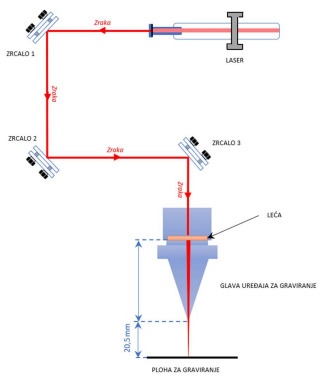 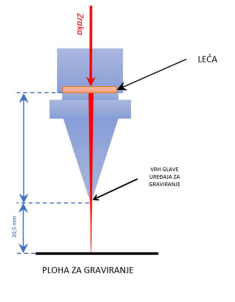 Na slici nacrtajte upadni kut i kut refleksije zrake svjetlosti na svakom od prikazanih zrcala! Utvrdili ste da zrcalna ploha zrcala 2 sa zrcalnom plohom zrcala 1 zatvara kut 88°. Kako trebate zakrenuti zrcalo 2 da bi hod zrake bio ispravan?Glava uređaja za graviranje ima leću. Promotrite sliku te odgovorite o kakvoj je vrsti leće riječ? Po čemu to zaključujete? Podesili ste visinu vrha laserske glave na 20,5 mm od plohe za graviranje, tako da dobijete tanak i oštar rez. Ako je prema specifikacijama uređaja za graviranje, žarišna daljina leće 63,5 mm, kolika je udaljenost od leće do vrha laserske glave? Ako ste za visinu laserske glave od 20,5 mm dobili tanak i oštar rez, što mislite kakva bi gravura bila kada bi vrh laserske glave bio na visini 18 mm, odnosno 22 mm od plohe za graviranje? Objasnite! Kad biste tu leću izvadili iz laserske glave uređaja i koristili za dobivanje slike nekog predmeta visine 50 mm, kakve biste sve slike mogli dobiti? Navedite karakteristike svih slika koje možete dobiti takvom lećom te za jednu od situacija konstruirajte sliku, odredite povećanje, položaj i prirodu slike. Opis aktivnosti:Učenici primjer rješavaju u parovima ili u manjim skupinama. Nakon provedenog zadatka učenici svoje rezultate prezentiraju ostatku razreda te provode samovrednovanje.Zadatak 2.: Primjere istraživačkih zadataka treba nastojati povezati s potencijalnim radnim mjestima vezanima uz odgovarajuće područje obrazovanja i sa svakodnevnim životom. Mjerenje odabranih svojstava svjetlosti:Pripremiti i izmjeriti odabrana svojstva rasprostiranja svjetlosti za odabrane primjere. Uz jednostavne analize i zadatke, usporediti dobivene vrijednosti sa zadanim specifikacijama. Prikazati dobivene vrijednosti u tabličnom i grafičkom obliku. Demonstrirati razlaganje i sastavljanje svjetlosti u boje.Kritički analizirati opasnosti koje postoje prilikom mjerenja te objasniti i koristiti nužne načine osobne zaštite, zaštite drugih i okoliša te strojeva, alata, pribora i materijala. Pripremiti izvješće u nekom od digitalnih alata na pripremljenom obrascu, uključujući osvrt na svoje kompetencije i potrebe daljnjeg učenja. Obrazac po kojem se rade izvješća je isti kao i za druge skupove ishoda učenja ovog modula.Način i primjer vrednovanja skupa ishoda učenja je samo jedan od mogućih pristupa te se nastavnici potiču da primijene svoje znanje i kreativnost u pripremi raznolikih zadataka, oblika rada i metoda vrednovanja, uzimajući u obzir relevantne propise te specifičnosti svog radnog okruženja i odgojno-obrazovne skupine.Zadatak 1.: Uređaj za graviranje u vašem pogonu ne gravira kako treba. Iz literature ste saznali kako greška koja se javlja odgovara problemu poravnavanja zrcala koja usmjeravaju lasersku zraku. Crtež prikazuje osnovne dijelove uređaja s prikazom laserske zrake kad uređaj radi ispravno. Na slici nacrtajte upadni kut i kut refleksije zrake svjetlosti na svakom od prikazanih zrcala! Utvrdili ste da zrcalna ploha zrcala 2 sa zrcalnom plohom zrcala 1 zatvara kut 88°. Kako trebate zakrenuti zrcalo 2 da bi hod zrake bio ispravan?Glava uređaja za graviranje ima leću. Promotrite sliku te odgovorite o kakvoj je vrsti leće riječ? Po čemu to zaključujete? Podesili ste visinu vrha laserske glave na 20,5 mm od plohe za graviranje, tako da dobijete tanak i oštar rez. Ako je prema specifikacijama uređaja za graviranje, žarišna daljina leće 63,5 mm, kolika je udaljenost od leće do vrha laserske glave? Ako ste za visinu laserske glave od 20,5 mm dobili tanak i oštar rez, što mislite kakva bi gravura bila kada bi vrh laserske glave bio na visini 18 mm, odnosno 22 mm od plohe za graviranje? Objasnite! Kad biste tu leću izvadili iz laserske glave uređaja i koristili za dobivanje slike nekog predmeta visine 50 mm, kakve biste sve slike mogli dobiti? Navedite karakteristike svih slika koje možete dobiti takvom lećom te za jednu od situacija konstruirajte sliku, odredite povećanje, položaj i prirodu slike. Opis aktivnosti:Učenici primjer rješavaju u parovima ili u manjim skupinama. Nakon provedenog zadatka učenici svoje rezultate prezentiraju ostatku razreda te provode samovrednovanje.Zadatak 2.: Primjere istraživačkih zadataka treba nastojati povezati s potencijalnim radnim mjestima vezanima uz odgovarajuće područje obrazovanja i sa svakodnevnim životom. Mjerenje odabranih svojstava svjetlosti:Pripremiti i izmjeriti odabrana svojstva rasprostiranja svjetlosti za odabrane primjere. Uz jednostavne analize i zadatke, usporediti dobivene vrijednosti sa zadanim specifikacijama. Prikazati dobivene vrijednosti u tabličnom i grafičkom obliku. Demonstrirati razlaganje i sastavljanje svjetlosti u boje.Kritički analizirati opasnosti koje postoje prilikom mjerenja te objasniti i koristiti nužne načine osobne zaštite, zaštite drugih i okoliša te strojeva, alata, pribora i materijala. Pripremiti izvješće u nekom od digitalnih alata na pripremljenom obrascu, uključujući osvrt na svoje kompetencije i potrebe daljnjeg učenja. Obrazac po kojem se rade izvješća je isti kao i za druge skupove ishoda učenja ovog modula.Način i primjer vrednovanja skupa ishoda učenja je samo jedan od mogućih pristupa te se nastavnici potiču da primijene svoje znanje i kreativnost u pripremi raznolikih zadataka, oblika rada i metoda vrednovanja, uzimajući u obzir relevantne propise te specifičnosti svog radnog okruženja i odgojno-obrazovne skupine.Zadatak 1.: Uređaj za graviranje u vašem pogonu ne gravira kako treba. Iz literature ste saznali kako greška koja se javlja odgovara problemu poravnavanja zrcala koja usmjeravaju lasersku zraku. Crtež prikazuje osnovne dijelove uređaja s prikazom laserske zrake kad uređaj radi ispravno. Na slici nacrtajte upadni kut i kut refleksije zrake svjetlosti na svakom od prikazanih zrcala! Utvrdili ste da zrcalna ploha zrcala 2 sa zrcalnom plohom zrcala 1 zatvara kut 88°. Kako trebate zakrenuti zrcalo 2 da bi hod zrake bio ispravan?Glava uređaja za graviranje ima leću. Promotrite sliku te odgovorite o kakvoj je vrsti leće riječ? Po čemu to zaključujete? Podesili ste visinu vrha laserske glave na 20,5 mm od plohe za graviranje, tako da dobijete tanak i oštar rez. Ako je prema specifikacijama uređaja za graviranje, žarišna daljina leće 63,5 mm, kolika je udaljenost od leće do vrha laserske glave? Ako ste za visinu laserske glave od 20,5 mm dobili tanak i oštar rez, što mislite kakva bi gravura bila kada bi vrh laserske glave bio na visini 18 mm, odnosno 22 mm od plohe za graviranje? Objasnite! Kad biste tu leću izvadili iz laserske glave uređaja i koristili za dobivanje slike nekog predmeta visine 50 mm, kakve biste sve slike mogli dobiti? Navedite karakteristike svih slika koje možete dobiti takvom lećom te za jednu od situacija konstruirajte sliku, odredite povećanje, položaj i prirodu slike. Opis aktivnosti:Učenici primjer rješavaju u parovima ili u manjim skupinama. Nakon provedenog zadatka učenici svoje rezultate prezentiraju ostatku razreda te provode samovrednovanje.Zadatak 2.: Primjere istraživačkih zadataka treba nastojati povezati s potencijalnim radnim mjestima vezanima uz odgovarajuće područje obrazovanja i sa svakodnevnim životom. Mjerenje odabranih svojstava svjetlosti:Pripremiti i izmjeriti odabrana svojstva rasprostiranja svjetlosti za odabrane primjere. Uz jednostavne analize i zadatke, usporediti dobivene vrijednosti sa zadanim specifikacijama. Prikazati dobivene vrijednosti u tabličnom i grafičkom obliku. Demonstrirati razlaganje i sastavljanje svjetlosti u boje.Kritički analizirati opasnosti koje postoje prilikom mjerenja te objasniti i koristiti nužne načine osobne zaštite, zaštite drugih i okoliša te strojeva, alata, pribora i materijala. Pripremiti izvješće u nekom od digitalnih alata na pripremljenom obrascu, uključujući osvrt na svoje kompetencije i potrebe daljnjeg učenja. Obrazac po kojem se rade izvješća je isti kao i za druge skupove ishoda učenja ovog modula.Način i primjer vrednovanja skupa ishoda učenja je samo jedan od mogućih pristupa te se nastavnici potiču da primijene svoje znanje i kreativnost u pripremi raznolikih zadataka, oblika rada i metoda vrednovanja, uzimajući u obzir relevantne propise te specifičnosti svog radnog okruženja i odgojno-obrazovne skupine.Zadatak 1.: Uređaj za graviranje u vašem pogonu ne gravira kako treba. Iz literature ste saznali kako greška koja se javlja odgovara problemu poravnavanja zrcala koja usmjeravaju lasersku zraku. Crtež prikazuje osnovne dijelove uređaja s prikazom laserske zrake kad uređaj radi ispravno. Na slici nacrtajte upadni kut i kut refleksije zrake svjetlosti na svakom od prikazanih zrcala! Utvrdili ste da zrcalna ploha zrcala 2 sa zrcalnom plohom zrcala 1 zatvara kut 88°. Kako trebate zakrenuti zrcalo 2 da bi hod zrake bio ispravan?Glava uređaja za graviranje ima leću. Promotrite sliku te odgovorite o kakvoj je vrsti leće riječ? Po čemu to zaključujete? Podesili ste visinu vrha laserske glave na 20,5 mm od plohe za graviranje, tako da dobijete tanak i oštar rez. Ako je prema specifikacijama uređaja za graviranje, žarišna daljina leće 63,5 mm, kolika je udaljenost od leće do vrha laserske glave? Ako ste za visinu laserske glave od 20,5 mm dobili tanak i oštar rez, što mislite kakva bi gravura bila kada bi vrh laserske glave bio na visini 18 mm, odnosno 22 mm od plohe za graviranje? Objasnite! Kad biste tu leću izvadili iz laserske glave uređaja i koristili za dobivanje slike nekog predmeta visine 50 mm, kakve biste sve slike mogli dobiti? Navedite karakteristike svih slika koje možete dobiti takvom lećom te za jednu od situacija konstruirajte sliku, odredite povećanje, položaj i prirodu slike. Opis aktivnosti:Učenici primjer rješavaju u parovima ili u manjim skupinama. Nakon provedenog zadatka učenici svoje rezultate prezentiraju ostatku razreda te provode samovrednovanje.Zadatak 2.: Primjere istraživačkih zadataka treba nastojati povezati s potencijalnim radnim mjestima vezanima uz odgovarajuće područje obrazovanja i sa svakodnevnim životom. Mjerenje odabranih svojstava svjetlosti:Pripremiti i izmjeriti odabrana svojstva rasprostiranja svjetlosti za odabrane primjere. Uz jednostavne analize i zadatke, usporediti dobivene vrijednosti sa zadanim specifikacijama. Prikazati dobivene vrijednosti u tabličnom i grafičkom obliku. Demonstrirati razlaganje i sastavljanje svjetlosti u boje.Kritički analizirati opasnosti koje postoje prilikom mjerenja te objasniti i koristiti nužne načine osobne zaštite, zaštite drugih i okoliša te strojeva, alata, pribora i materijala. Pripremiti izvješće u nekom od digitalnih alata na pripremljenom obrascu, uključujući osvrt na svoje kompetencije i potrebe daljnjeg učenja. Obrazac po kojem se rade izvješća je isti kao i za druge skupove ishoda učenja ovog modula.Način i primjer vrednovanja skupa ishoda učenja je samo jedan od mogućih pristupa te se nastavnici potiču da primijene svoje znanje i kreativnost u pripremi raznolikih zadataka, oblika rada i metoda vrednovanja, uzimajući u obzir relevantne propise te specifičnosti svog radnog okruženja i odgojno-obrazovne skupine.Zadatak 1.: Uređaj za graviranje u vašem pogonu ne gravira kako treba. Iz literature ste saznali kako greška koja se javlja odgovara problemu poravnavanja zrcala koja usmjeravaju lasersku zraku. Crtež prikazuje osnovne dijelove uređaja s prikazom laserske zrake kad uređaj radi ispravno. Na slici nacrtajte upadni kut i kut refleksije zrake svjetlosti na svakom od prikazanih zrcala! Utvrdili ste da zrcalna ploha zrcala 2 sa zrcalnom plohom zrcala 1 zatvara kut 88°. Kako trebate zakrenuti zrcalo 2 da bi hod zrake bio ispravan?Glava uređaja za graviranje ima leću. Promotrite sliku te odgovorite o kakvoj je vrsti leće riječ? Po čemu to zaključujete? Podesili ste visinu vrha laserske glave na 20,5 mm od plohe za graviranje, tako da dobijete tanak i oštar rez. Ako je prema specifikacijama uređaja za graviranje, žarišna daljina leće 63,5 mm, kolika je udaljenost od leće do vrha laserske glave? Ako ste za visinu laserske glave od 20,5 mm dobili tanak i oštar rez, što mislite kakva bi gravura bila kada bi vrh laserske glave bio na visini 18 mm, odnosno 22 mm od plohe za graviranje? Objasnite! Kad biste tu leću izvadili iz laserske glave uređaja i koristili za dobivanje slike nekog predmeta visine 50 mm, kakve biste sve slike mogli dobiti? Navedite karakteristike svih slika koje možete dobiti takvom lećom te za jednu od situacija konstruirajte sliku, odredite povećanje, položaj i prirodu slike. Opis aktivnosti:Učenici primjer rješavaju u parovima ili u manjim skupinama. Nakon provedenog zadatka učenici svoje rezultate prezentiraju ostatku razreda te provode samovrednovanje.Zadatak 2.: Primjere istraživačkih zadataka treba nastojati povezati s potencijalnim radnim mjestima vezanima uz odgovarajuće područje obrazovanja i sa svakodnevnim životom. Mjerenje odabranih svojstava svjetlosti:Pripremiti i izmjeriti odabrana svojstva rasprostiranja svjetlosti za odabrane primjere. Uz jednostavne analize i zadatke, usporediti dobivene vrijednosti sa zadanim specifikacijama. Prikazati dobivene vrijednosti u tabličnom i grafičkom obliku. Demonstrirati razlaganje i sastavljanje svjetlosti u boje.Kritički analizirati opasnosti koje postoje prilikom mjerenja te objasniti i koristiti nužne načine osobne zaštite, zaštite drugih i okoliša te strojeva, alata, pribora i materijala. Pripremiti izvješće u nekom od digitalnih alata na pripremljenom obrascu, uključujući osvrt na svoje kompetencije i potrebe daljnjeg učenja. Obrazac po kojem se rade izvješća je isti kao i za druge skupove ishoda učenja ovog modula.Način i primjer vrednovanja skupa ishoda učenja je samo jedan od mogućih pristupa te se nastavnici potiču da primijene svoje znanje i kreativnost u pripremi raznolikih zadataka, oblika rada i metoda vrednovanja, uzimajući u obzir relevantne propise te specifičnosti svog radnog okruženja i odgojno-obrazovne skupine.Zadatak 1.: Uređaj za graviranje u vašem pogonu ne gravira kako treba. Iz literature ste saznali kako greška koja se javlja odgovara problemu poravnavanja zrcala koja usmjeravaju lasersku zraku. Crtež prikazuje osnovne dijelove uređaja s prikazom laserske zrake kad uređaj radi ispravno. Na slici nacrtajte upadni kut i kut refleksije zrake svjetlosti na svakom od prikazanih zrcala! Utvrdili ste da zrcalna ploha zrcala 2 sa zrcalnom plohom zrcala 1 zatvara kut 88°. Kako trebate zakrenuti zrcalo 2 da bi hod zrake bio ispravan?Glava uređaja za graviranje ima leću. Promotrite sliku te odgovorite o kakvoj je vrsti leće riječ? Po čemu to zaključujete? Podesili ste visinu vrha laserske glave na 20,5 mm od plohe za graviranje, tako da dobijete tanak i oštar rez. Ako je prema specifikacijama uređaja za graviranje, žarišna daljina leće 63,5 mm, kolika je udaljenost od leće do vrha laserske glave? Ako ste za visinu laserske glave od 20,5 mm dobili tanak i oštar rez, što mislite kakva bi gravura bila kada bi vrh laserske glave bio na visini 18 mm, odnosno 22 mm od plohe za graviranje? Objasnite! Kad biste tu leću izvadili iz laserske glave uređaja i koristili za dobivanje slike nekog predmeta visine 50 mm, kakve biste sve slike mogli dobiti? Navedite karakteristike svih slika koje možete dobiti takvom lećom te za jednu od situacija konstruirajte sliku, odredite povećanje, položaj i prirodu slike. Opis aktivnosti:Učenici primjer rješavaju u parovima ili u manjim skupinama. Nakon provedenog zadatka učenici svoje rezultate prezentiraju ostatku razreda te provode samovrednovanje.Zadatak 2.: Primjere istraživačkih zadataka treba nastojati povezati s potencijalnim radnim mjestima vezanima uz odgovarajuće područje obrazovanja i sa svakodnevnim životom. Mjerenje odabranih svojstava svjetlosti:Pripremiti i izmjeriti odabrana svojstva rasprostiranja svjetlosti za odabrane primjere. Uz jednostavne analize i zadatke, usporediti dobivene vrijednosti sa zadanim specifikacijama. Prikazati dobivene vrijednosti u tabličnom i grafičkom obliku. Demonstrirati razlaganje i sastavljanje svjetlosti u boje.Kritički analizirati opasnosti koje postoje prilikom mjerenja te objasniti i koristiti nužne načine osobne zaštite, zaštite drugih i okoliša te strojeva, alata, pribora i materijala. Pripremiti izvješće u nekom od digitalnih alata na pripremljenom obrascu, uključujući osvrt na svoje kompetencije i potrebe daljnjeg učenja. Obrazac po kojem se rade izvješća je isti kao i za druge skupove ishoda učenja ovog modula.Način i primjer vrednovanja skupa ishoda učenja je samo jedan od mogućih pristupa te se nastavnici potiču da primijene svoje znanje i kreativnost u pripremi raznolikih zadataka, oblika rada i metoda vrednovanja, uzimajući u obzir relevantne propise te specifičnosti svog radnog okruženja i odgojno-obrazovne skupine.Zadatak 1.: Uređaj za graviranje u vašem pogonu ne gravira kako treba. Iz literature ste saznali kako greška koja se javlja odgovara problemu poravnavanja zrcala koja usmjeravaju lasersku zraku. Crtež prikazuje osnovne dijelove uređaja s prikazom laserske zrake kad uređaj radi ispravno. Na slici nacrtajte upadni kut i kut refleksije zrake svjetlosti na svakom od prikazanih zrcala! Utvrdili ste da zrcalna ploha zrcala 2 sa zrcalnom plohom zrcala 1 zatvara kut 88°. Kako trebate zakrenuti zrcalo 2 da bi hod zrake bio ispravan?Glava uređaja za graviranje ima leću. Promotrite sliku te odgovorite o kakvoj je vrsti leće riječ? Po čemu to zaključujete? Podesili ste visinu vrha laserske glave na 20,5 mm od plohe za graviranje, tako da dobijete tanak i oštar rez. Ako je prema specifikacijama uređaja za graviranje, žarišna daljina leće 63,5 mm, kolika je udaljenost od leće do vrha laserske glave? Ako ste za visinu laserske glave od 20,5 mm dobili tanak i oštar rez, što mislite kakva bi gravura bila kada bi vrh laserske glave bio na visini 18 mm, odnosno 22 mm od plohe za graviranje? Objasnite! Kad biste tu leću izvadili iz laserske glave uređaja i koristili za dobivanje slike nekog predmeta visine 50 mm, kakve biste sve slike mogli dobiti? Navedite karakteristike svih slika koje možete dobiti takvom lećom te za jednu od situacija konstruirajte sliku, odredite povećanje, položaj i prirodu slike. Opis aktivnosti:Učenici primjer rješavaju u parovima ili u manjim skupinama. Nakon provedenog zadatka učenici svoje rezultate prezentiraju ostatku razreda te provode samovrednovanje.Zadatak 2.: Primjere istraživačkih zadataka treba nastojati povezati s potencijalnim radnim mjestima vezanima uz odgovarajuće područje obrazovanja i sa svakodnevnim životom. Mjerenje odabranih svojstava svjetlosti:Pripremiti i izmjeriti odabrana svojstva rasprostiranja svjetlosti za odabrane primjere. Uz jednostavne analize i zadatke, usporediti dobivene vrijednosti sa zadanim specifikacijama. Prikazati dobivene vrijednosti u tabličnom i grafičkom obliku. Demonstrirati razlaganje i sastavljanje svjetlosti u boje.Kritički analizirati opasnosti koje postoje prilikom mjerenja te objasniti i koristiti nužne načine osobne zaštite, zaštite drugih i okoliša te strojeva, alata, pribora i materijala. Pripremiti izvješće u nekom od digitalnih alata na pripremljenom obrascu, uključujući osvrt na svoje kompetencije i potrebe daljnjeg učenja. Obrazac po kojem se rade izvješća je isti kao i za druge skupove ishoda učenja ovog modula.Prijedlog prilagodbe za učenike s posebnim odgojno-obrazovnim potrebamaPrijedlog prilagodbe za učenike s posebnim odgojno-obrazovnim potrebamaPrijedlog prilagodbe za učenike s posebnim odgojno-obrazovnim potrebamaPrijedlog prilagodbe za učenike s posebnim odgojno-obrazovnim potrebamaPrijedlog prilagodbe za učenike s posebnim odgojno-obrazovnim potrebamaPrijedlog prilagodbe za učenike s posebnim odgojno-obrazovnim potrebamaPrijedlog prilagodbe za učenike s posebnim odgojno-obrazovnim potrebamaU individualiziranom kurikulu za svakog učenika posebnim odgojno-obrazovnim potrebama navedeni su preporučeni pristupi radu, primjeri prilagodbe procesa učenja i poučavanja te metode i oblici vrednovanja. Posebna pažnja treba biti usmjerena na kontinuirano vrednovanje za učenje, kvalitetne, konstruktivne i poticajne povratne informacije s ciljem motiviranja učenika, jačanja njihovog samopouzdanja i poticanja daljnjeg napretka. Nastavnik će procijeniti potrebnu razinu pedagoške podrške za svakog učenika. Cilj nije da nastavnik preuzima dio odgovornosti za postizanje ishoda učenja umjesto učenika.Nastavnik prilagođava stupanj težine zadataka na individualnoj razini. Učenicima s teškoćama daju se detaljnije upute za rješavanje zadatka koje su prilagođene s obzirom na vrstu teškoće (primjerice povećan font, produljeno vrijeme pisanja, smanjen broj i težina zadatka, objašnjeni koraci rješavanja zadatka). Uz malu pomoć nastavnika učenici s teškoćama bi trebali riješiti točke a), c), d) i f). Darovitim učenicima treba omogućiti obogaćivanje sadržaja kroz proširivanje s dodatnim temama koje se rijetko obrađuju ili postavljanjem ishoda više razine.Darovitim se učenicima zadaje da istraže zbog čega uređaj koristi lasersku zraku, a ne običnu svjetlost te kako se upravlja hodom zrake pri graviranju. Osim toga, daroviti učenici mogu pokusom simulirati hod laserske zrake u uređaju.U individualiziranom kurikulu za svakog učenika posebnim odgojno-obrazovnim potrebama navedeni su preporučeni pristupi radu, primjeri prilagodbe procesa učenja i poučavanja te metode i oblici vrednovanja. Posebna pažnja treba biti usmjerena na kontinuirano vrednovanje za učenje, kvalitetne, konstruktivne i poticajne povratne informacije s ciljem motiviranja učenika, jačanja njihovog samopouzdanja i poticanja daljnjeg napretka. Nastavnik će procijeniti potrebnu razinu pedagoške podrške za svakog učenika. Cilj nije da nastavnik preuzima dio odgovornosti za postizanje ishoda učenja umjesto učenika.Nastavnik prilagođava stupanj težine zadataka na individualnoj razini. Učenicima s teškoćama daju se detaljnije upute za rješavanje zadatka koje su prilagođene s obzirom na vrstu teškoće (primjerice povećan font, produljeno vrijeme pisanja, smanjen broj i težina zadatka, objašnjeni koraci rješavanja zadatka). Uz malu pomoć nastavnika učenici s teškoćama bi trebali riješiti točke a), c), d) i f). Darovitim učenicima treba omogućiti obogaćivanje sadržaja kroz proširivanje s dodatnim temama koje se rijetko obrađuju ili postavljanjem ishoda više razine.Darovitim se učenicima zadaje da istraže zbog čega uređaj koristi lasersku zraku, a ne običnu svjetlost te kako se upravlja hodom zrake pri graviranju. Osim toga, daroviti učenici mogu pokusom simulirati hod laserske zrake u uređaju.U individualiziranom kurikulu za svakog učenika posebnim odgojno-obrazovnim potrebama navedeni su preporučeni pristupi radu, primjeri prilagodbe procesa učenja i poučavanja te metode i oblici vrednovanja. Posebna pažnja treba biti usmjerena na kontinuirano vrednovanje za učenje, kvalitetne, konstruktivne i poticajne povratne informacije s ciljem motiviranja učenika, jačanja njihovog samopouzdanja i poticanja daljnjeg napretka. Nastavnik će procijeniti potrebnu razinu pedagoške podrške za svakog učenika. Cilj nije da nastavnik preuzima dio odgovornosti za postizanje ishoda učenja umjesto učenika.Nastavnik prilagođava stupanj težine zadataka na individualnoj razini. Učenicima s teškoćama daju se detaljnije upute za rješavanje zadatka koje su prilagođene s obzirom na vrstu teškoće (primjerice povećan font, produljeno vrijeme pisanja, smanjen broj i težina zadatka, objašnjeni koraci rješavanja zadatka). Uz malu pomoć nastavnika učenici s teškoćama bi trebali riješiti točke a), c), d) i f). Darovitim učenicima treba omogućiti obogaćivanje sadržaja kroz proširivanje s dodatnim temama koje se rijetko obrađuju ili postavljanjem ishoda više razine.Darovitim se učenicima zadaje da istraže zbog čega uređaj koristi lasersku zraku, a ne običnu svjetlost te kako se upravlja hodom zrake pri graviranju. Osim toga, daroviti učenici mogu pokusom simulirati hod laserske zrake u uređaju.U individualiziranom kurikulu za svakog učenika posebnim odgojno-obrazovnim potrebama navedeni su preporučeni pristupi radu, primjeri prilagodbe procesa učenja i poučavanja te metode i oblici vrednovanja. Posebna pažnja treba biti usmjerena na kontinuirano vrednovanje za učenje, kvalitetne, konstruktivne i poticajne povratne informacije s ciljem motiviranja učenika, jačanja njihovog samopouzdanja i poticanja daljnjeg napretka. Nastavnik će procijeniti potrebnu razinu pedagoške podrške za svakog učenika. Cilj nije da nastavnik preuzima dio odgovornosti za postizanje ishoda učenja umjesto učenika.Nastavnik prilagođava stupanj težine zadataka na individualnoj razini. Učenicima s teškoćama daju se detaljnije upute za rješavanje zadatka koje su prilagođene s obzirom na vrstu teškoće (primjerice povećan font, produljeno vrijeme pisanja, smanjen broj i težina zadatka, objašnjeni koraci rješavanja zadatka). Uz malu pomoć nastavnika učenici s teškoćama bi trebali riješiti točke a), c), d) i f). Darovitim učenicima treba omogućiti obogaćivanje sadržaja kroz proširivanje s dodatnim temama koje se rijetko obrađuju ili postavljanjem ishoda više razine.Darovitim se učenicima zadaje da istraže zbog čega uređaj koristi lasersku zraku, a ne običnu svjetlost te kako se upravlja hodom zrake pri graviranju. Osim toga, daroviti učenici mogu pokusom simulirati hod laserske zrake u uređaju.U individualiziranom kurikulu za svakog učenika posebnim odgojno-obrazovnim potrebama navedeni su preporučeni pristupi radu, primjeri prilagodbe procesa učenja i poučavanja te metode i oblici vrednovanja. Posebna pažnja treba biti usmjerena na kontinuirano vrednovanje za učenje, kvalitetne, konstruktivne i poticajne povratne informacije s ciljem motiviranja učenika, jačanja njihovog samopouzdanja i poticanja daljnjeg napretka. Nastavnik će procijeniti potrebnu razinu pedagoške podrške za svakog učenika. Cilj nije da nastavnik preuzima dio odgovornosti za postizanje ishoda učenja umjesto učenika.Nastavnik prilagođava stupanj težine zadataka na individualnoj razini. Učenicima s teškoćama daju se detaljnije upute za rješavanje zadatka koje su prilagođene s obzirom na vrstu teškoće (primjerice povećan font, produljeno vrijeme pisanja, smanjen broj i težina zadatka, objašnjeni koraci rješavanja zadatka). Uz malu pomoć nastavnika učenici s teškoćama bi trebali riješiti točke a), c), d) i f). Darovitim učenicima treba omogućiti obogaćivanje sadržaja kroz proširivanje s dodatnim temama koje se rijetko obrađuju ili postavljanjem ishoda više razine.Darovitim se učenicima zadaje da istraže zbog čega uređaj koristi lasersku zraku, a ne običnu svjetlost te kako se upravlja hodom zrake pri graviranju. Osim toga, daroviti učenici mogu pokusom simulirati hod laserske zrake u uređaju.U individualiziranom kurikulu za svakog učenika posebnim odgojno-obrazovnim potrebama navedeni su preporučeni pristupi radu, primjeri prilagodbe procesa učenja i poučavanja te metode i oblici vrednovanja. Posebna pažnja treba biti usmjerena na kontinuirano vrednovanje za učenje, kvalitetne, konstruktivne i poticajne povratne informacije s ciljem motiviranja učenika, jačanja njihovog samopouzdanja i poticanja daljnjeg napretka. Nastavnik će procijeniti potrebnu razinu pedagoške podrške za svakog učenika. Cilj nije da nastavnik preuzima dio odgovornosti za postizanje ishoda učenja umjesto učenika.Nastavnik prilagođava stupanj težine zadataka na individualnoj razini. Učenicima s teškoćama daju se detaljnije upute za rješavanje zadatka koje su prilagođene s obzirom na vrstu teškoće (primjerice povećan font, produljeno vrijeme pisanja, smanjen broj i težina zadatka, objašnjeni koraci rješavanja zadatka). Uz malu pomoć nastavnika učenici s teškoćama bi trebali riješiti točke a), c), d) i f). Darovitim učenicima treba omogućiti obogaćivanje sadržaja kroz proširivanje s dodatnim temama koje se rijetko obrađuju ili postavljanjem ishoda više razine.Darovitim se učenicima zadaje da istraže zbog čega uređaj koristi lasersku zraku, a ne običnu svjetlost te kako se upravlja hodom zrake pri graviranju. Osim toga, daroviti učenici mogu pokusom simulirati hod laserske zrake u uređaju.U individualiziranom kurikulu za svakog učenika posebnim odgojno-obrazovnim potrebama navedeni su preporučeni pristupi radu, primjeri prilagodbe procesa učenja i poučavanja te metode i oblici vrednovanja. Posebna pažnja treba biti usmjerena na kontinuirano vrednovanje za učenje, kvalitetne, konstruktivne i poticajne povratne informacije s ciljem motiviranja učenika, jačanja njihovog samopouzdanja i poticanja daljnjeg napretka. Nastavnik će procijeniti potrebnu razinu pedagoške podrške za svakog učenika. Cilj nije da nastavnik preuzima dio odgovornosti za postizanje ishoda učenja umjesto učenika.Nastavnik prilagođava stupanj težine zadataka na individualnoj razini. Učenicima s teškoćama daju se detaljnije upute za rješavanje zadatka koje su prilagođene s obzirom na vrstu teškoće (primjerice povećan font, produljeno vrijeme pisanja, smanjen broj i težina zadatka, objašnjeni koraci rješavanja zadatka). Uz malu pomoć nastavnika učenici s teškoćama bi trebali riješiti točke a), c), d) i f). Darovitim učenicima treba omogućiti obogaćivanje sadržaja kroz proširivanje s dodatnim temama koje se rijetko obrađuju ili postavljanjem ishoda više razine.Darovitim se učenicima zadaje da istraže zbog čega uređaj koristi lasersku zraku, a ne običnu svjetlost te kako se upravlja hodom zrake pri graviranju. Osim toga, daroviti učenici mogu pokusom simulirati hod laserske zrake u uređaju.Skup ishoda učenja iz SK-aSkup ishoda učenja iz SK-aSkup ishoda učenja iz SK-aSkup ishoda učenja iz SK-aValna optikaValna optikaValna optikaObujam SIU (CSVET)Obujam SIU (CSVET)Obujam SIU (CSVET)Obujam SIU (CSVET)1 CSVET1 CSVET1 CSVETIshodi učenjaIshodi učenjaIshodi učenjaIshodi učenjaIshodi učenja na razini usvojenosti „dobar”Ishodi učenja na razini usvojenosti „dobar”Ishodi učenja na razini usvojenosti „dobar”Opisati interferenciju svjetlostiOpisati interferenciju svjetlostiOpisati interferenciju svjetlostiOpisati interferenciju svjetlostiAnalizirati interferenciju na dvjema pukotinamaAnalizirati interferenciju na dvjema pukotinamaAnalizirati interferenciju na dvjema pukotinamaOpisati ogib svjetlostiOpisati ogib svjetlostiOpisati ogib svjetlostiOpisati ogib svjetlostiIstražiti ogib svjetlosti na pukotinama različitih širina i na optičkoj rešetciIstražiti ogib svjetlosti na pukotinama različitih širina i na optičkoj rešetciIstražiti ogib svjetlosti na pukotinama različitih širina i na optičkoj rešetciOpisati polarizaciju svjetlostiOpisati polarizaciju svjetlostiOpisati polarizaciju svjetlostiOpisati polarizaciju svjetlostiPrimijeniti polarizaciju svjetlosti te Brewsterov zakonPrimijeniti polarizaciju svjetlosti te Brewsterov zakonPrimijeniti polarizaciju svjetlosti te Brewsterov zakonOpisati valnu prirodu svjetlostiOpisati valnu prirodu svjetlostiOpisati valnu prirodu svjetlostiOpisati valnu prirodu svjetlostiAnalizirati valna svojstva svjetlostiAnalizirati valna svojstva svjetlostiAnalizirati valna svojstva svjetlostiDominantan nastavni sustav i opis načina ostvarivanja SIUDominantan nastavni sustav i opis načina ostvarivanja SIUDominantan nastavni sustav i opis načina ostvarivanja SIUDominantan nastavni sustav i opis načina ostvarivanja SIUDominantan nastavni sustav i opis načina ostvarivanja SIUDominantan nastavni sustav i opis načina ostvarivanja SIUDominantan nastavni sustav i opis načina ostvarivanja SIUDominantan nastavni sustav je istraživačka nastava, koja se odvija kroz rad u parovima ili manjim skupinama, usmjerena na primjenu u svakodnevnom životu i različitim profesionalnim područjima. Učenici, pod mentorstvom i koordinacijom nastavnika, istražuju valna svojstva svjetlosti te provode mjerenja i analize. Proces učenja i poučavanja se sastoji od kratkih uvodnih predavanja i povezanih istraživačkih aktivnosti.Dominantan nastavni sustav je istraživačka nastava, koja se odvija kroz rad u parovima ili manjim skupinama, usmjerena na primjenu u svakodnevnom životu i različitim profesionalnim područjima. Učenici, pod mentorstvom i koordinacijom nastavnika, istražuju valna svojstva svjetlosti te provode mjerenja i analize. Proces učenja i poučavanja se sastoji od kratkih uvodnih predavanja i povezanih istraživačkih aktivnosti.Dominantan nastavni sustav je istraživačka nastava, koja se odvija kroz rad u parovima ili manjim skupinama, usmjerena na primjenu u svakodnevnom životu i različitim profesionalnim područjima. Učenici, pod mentorstvom i koordinacijom nastavnika, istražuju valna svojstva svjetlosti te provode mjerenja i analize. Proces učenja i poučavanja se sastoji od kratkih uvodnih predavanja i povezanih istraživačkih aktivnosti.Dominantan nastavni sustav je istraživačka nastava, koja se odvija kroz rad u parovima ili manjim skupinama, usmjerena na primjenu u svakodnevnom životu i različitim profesionalnim područjima. Učenici, pod mentorstvom i koordinacijom nastavnika, istražuju valna svojstva svjetlosti te provode mjerenja i analize. Proces učenja i poučavanja se sastoji od kratkih uvodnih predavanja i povezanih istraživačkih aktivnosti.Dominantan nastavni sustav je istraživačka nastava, koja se odvija kroz rad u parovima ili manjim skupinama, usmjerena na primjenu u svakodnevnom životu i različitim profesionalnim područjima. Učenici, pod mentorstvom i koordinacijom nastavnika, istražuju valna svojstva svjetlosti te provode mjerenja i analize. Proces učenja i poučavanja se sastoji od kratkih uvodnih predavanja i povezanih istraživačkih aktivnosti.Dominantan nastavni sustav je istraživačka nastava, koja se odvija kroz rad u parovima ili manjim skupinama, usmjerena na primjenu u svakodnevnom životu i različitim profesionalnim područjima. Učenici, pod mentorstvom i koordinacijom nastavnika, istražuju valna svojstva svjetlosti te provode mjerenja i analize. Proces učenja i poučavanja se sastoji od kratkih uvodnih predavanja i povezanih istraživačkih aktivnosti.Dominantan nastavni sustav je istraživačka nastava, koja se odvija kroz rad u parovima ili manjim skupinama, usmjerena na primjenu u svakodnevnom životu i različitim profesionalnim područjima. Učenici, pod mentorstvom i koordinacijom nastavnika, istražuju valna svojstva svjetlosti te provode mjerenja i analize. Proces učenja i poučavanja se sastoji od kratkih uvodnih predavanja i povezanih istraživačkih aktivnosti.Nastavne cjeline/temeNastavne cjeline/temeNastavne cjeline/temeInterferencija svjetlostiOgib svjetlostiPolarizacija svjetlostiInterferencija svjetlostiOgib svjetlostiPolarizacija svjetlostiInterferencija svjetlostiOgib svjetlostiPolarizacija svjetlostiInterferencija svjetlostiOgib svjetlostiPolarizacija svjetlostiNačini i primjer vrednovanjaNačini i primjer vrednovanjaNačini i primjer vrednovanjaNačini i primjer vrednovanjaNačini i primjer vrednovanjaNačini i primjer vrednovanjaNačini i primjer vrednovanjaNačin i primjer vrednovanja skupa ishoda učenja je samo jedan od mogućih pristupa te se nastavnici potiču da primijene svoje znanje i kreativnost u pripremi raznolikih zadataka, oblika rada i metoda vrednovanja, uzimajući u obzir relevantne propise te specifičnosti svog radnog okruženja i odgojno-obrazovne skupine.Zadatak 1.: Tražeći posao u poduzeću koje se bavi održavanjem satelita za GPS (Globalni položajni sustav) trebate laboratorijski ispitati neke funkcionalnosti opreme na satelitu. Sateliti GPS-a su prosječnog promjera 5,18 m i odašilju dva signala frekvencije 1575,42 MHz. Pri ispitivanju, na suprotne krajeve satelita ste postavili dva odašiljača frekvencije 1575,42 MHz (crtež). Odašiljači emitiraju signale u fazi i u svim smjerovima. Intenzitet signala mjerite u točkama na kružnici polumjera nekoliko stotina metara u čijem je središtu satelit (crtež). Kutove na kružnici mjerite u odnosu na simetralu spojnice odašiljača. U točki presijecanja simetrale i kružnice izmjerili ste intenzitet 2 W/m2 . 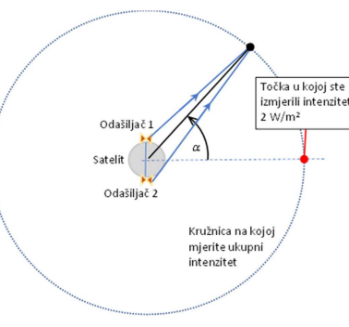 U koliko točaka na kružnici mjerite intenzitet 2 W/m2 unutar dijela kružnice kojeg obuhvaćaju kutovi – 90° < 𝛼 < + 90°? b) Složite model kojim biste provjerili svoj rezultat.Zadatak 2.: Pri elektrolučnom varenju javlja se zračenje različitih valnih duljina. Ogibom zračenja na optičkoj rešetci želite da je zračenje valnih duljina 1 = 587,9782 nm i 2 = 587,8002 nm razlučeno jedno od drugog u spektru prvog reda. Koliko zareza na 1 cm duljine treba imati ta optička rešetka? Izvedite pokus ogiba laserske svjetlosti na jednoj vlasi svoje kose te odredite debljinu vlasi. Zadatak 3.: Mnoge su biološki važne molekule optički aktivne. Pri prolazu linearno polarizirane svjetlosti kroz otopinu koja sadrži takve molekule dolazi do zakretanja ravnine polarizacije. Otopine nekih molekula ravninu polarizacije zakreću u smjeru vrtnje kazaljki na satu, a neke u smjeru suprotnom od smjera vrtnje kazaljki na satu. Kut zakretanja ravnine polarizacije ovisi o duljini puta svjetlosti kroz otopinu i o masenoj koncentraciji optički aktivne tvari u otopini (g/cm3 ). Zadatak 4.: Učenici su u kivetu dugačku 100 cm stavili otopinu optički aktivne tvari. Mijenjali su masenu koncentraciju tvari u otopini, γ, i mjerili kut zakretanja ravnine polarizacije, . Rezultati njihova mjerenja prikazana su u tablici:Koja je veza između kuta zakretanja ravnine polarizacije i masene koncentracije optički aktivne tvari? (Može li vam pomoći da rezultate mjerenja prikažete grafički?) Kolika je koncentracija ove optički aktivne tvari ako je kut zakretanja ravnine polarizacije 5,0°? Napravite tri vodene otopine: šećera, C vitamina i alkohola. Osmislite kako ćete istražiti koje su od njih optički aktivne tvari. Pokusom odredite zakreću li ravninu polarizacije u smjeru vrtnje kazaljki na satu ili suprotno. Za jednu od tih tvari odredite ovisnost kuta zakretanja ravnine polarizacije o masenoj koncentraciji tvari. Iskoristite ovisnost kuta zakretanja ravnine polarizacije o masenoj koncentracije tvari da odredite koncentraciju tvari u uzorku otopine nepoznate koncentracije. Istražite biološku ulogu molekula koje ravninu polarizacije zakreću u smjeru vrtnje kazaljki na satu i onih koje ravninu polarizacije zakreću u smjeru suprotno od vrtnje kazaljki na satu. Učenici primjere rješavaju u parovima ili u manjim skupinama. Nakon provedenog zadatka učenici svoje rezultate prezentiraju ostatku razreda te provode samovrednovanje. Vrednovanje kao učenje - tablica za samovrednovanje:Vrednovanje za učenje: tablica za praćenje aktivnosti učenika za vrijeme rada:Zadatak 5.: Primjeri istraživačkih zadataka iz svakodnevnog života i potencijalnih radnih mjesta vezano uz odgovarajuće područje obrazovanja: pripremiti i izmjeriti valna svojstva svjetlosti za odabrane primjereuz jednostavne analize i zadatke, usporediti dobivene vrijednosti sa zadanim specifikacijamaprikazati dobivene vrijednosti u tabličnom i grafičkom obliku opisati načine izbjegavanja ogiba i interferencije svjetlosti pri snimanjuopisati uporabu polaroidnih filterakritički analizirati opasnosti koje postoje prilikom mjerenja te objasniti i koristiti nužne načine osobne zaštite, zaštite drugih i okoliša te strojeva, alata, pribora i materijalapripremiti izvješće u nekom od digitalnih alata na pripremljenom obrascu, uključujući osvrt na svoje kompetencije i potrebe daljnjeg učenja.Način i primjer vrednovanja skupa ishoda učenja je samo jedan od mogućih pristupa te se nastavnici potiču da primijene svoje znanje i kreativnost u pripremi raznolikih zadataka, oblika rada i metoda vrednovanja, uzimajući u obzir relevantne propise te specifičnosti svog radnog okruženja i odgojno-obrazovne skupine.Zadatak 1.: Tražeći posao u poduzeću koje se bavi održavanjem satelita za GPS (Globalni položajni sustav) trebate laboratorijski ispitati neke funkcionalnosti opreme na satelitu. Sateliti GPS-a su prosječnog promjera 5,18 m i odašilju dva signala frekvencije 1575,42 MHz. Pri ispitivanju, na suprotne krajeve satelita ste postavili dva odašiljača frekvencije 1575,42 MHz (crtež). Odašiljači emitiraju signale u fazi i u svim smjerovima. Intenzitet signala mjerite u točkama na kružnici polumjera nekoliko stotina metara u čijem je središtu satelit (crtež). Kutove na kružnici mjerite u odnosu na simetralu spojnice odašiljača. U točki presijecanja simetrale i kružnice izmjerili ste intenzitet 2 W/m2 . U koliko točaka na kružnici mjerite intenzitet 2 W/m2 unutar dijela kružnice kojeg obuhvaćaju kutovi – 90° < 𝛼 < + 90°? b) Složite model kojim biste provjerili svoj rezultat.Zadatak 2.: Pri elektrolučnom varenju javlja se zračenje različitih valnih duljina. Ogibom zračenja na optičkoj rešetci želite da je zračenje valnih duljina 1 = 587,9782 nm i 2 = 587,8002 nm razlučeno jedno od drugog u spektru prvog reda. Koliko zareza na 1 cm duljine treba imati ta optička rešetka? Izvedite pokus ogiba laserske svjetlosti na jednoj vlasi svoje kose te odredite debljinu vlasi. Zadatak 3.: Mnoge su biološki važne molekule optički aktivne. Pri prolazu linearno polarizirane svjetlosti kroz otopinu koja sadrži takve molekule dolazi do zakretanja ravnine polarizacije. Otopine nekih molekula ravninu polarizacije zakreću u smjeru vrtnje kazaljki na satu, a neke u smjeru suprotnom od smjera vrtnje kazaljki na satu. Kut zakretanja ravnine polarizacije ovisi o duljini puta svjetlosti kroz otopinu i o masenoj koncentraciji optički aktivne tvari u otopini (g/cm3 ). Zadatak 4.: Učenici su u kivetu dugačku 100 cm stavili otopinu optički aktivne tvari. Mijenjali su masenu koncentraciju tvari u otopini, γ, i mjerili kut zakretanja ravnine polarizacije, . Rezultati njihova mjerenja prikazana su u tablici:Koja je veza između kuta zakretanja ravnine polarizacije i masene koncentracije optički aktivne tvari? (Može li vam pomoći da rezultate mjerenja prikažete grafički?) Kolika je koncentracija ove optički aktivne tvari ako je kut zakretanja ravnine polarizacije 5,0°? Napravite tri vodene otopine: šećera, C vitamina i alkohola. Osmislite kako ćete istražiti koje su od njih optički aktivne tvari. Pokusom odredite zakreću li ravninu polarizacije u smjeru vrtnje kazaljki na satu ili suprotno. Za jednu od tih tvari odredite ovisnost kuta zakretanja ravnine polarizacije o masenoj koncentraciji tvari. Iskoristite ovisnost kuta zakretanja ravnine polarizacije o masenoj koncentracije tvari da odredite koncentraciju tvari u uzorku otopine nepoznate koncentracije. Istražite biološku ulogu molekula koje ravninu polarizacije zakreću u smjeru vrtnje kazaljki na satu i onih koje ravninu polarizacije zakreću u smjeru suprotno od vrtnje kazaljki na satu. Učenici primjere rješavaju u parovima ili u manjim skupinama. Nakon provedenog zadatka učenici svoje rezultate prezentiraju ostatku razreda te provode samovrednovanje. Vrednovanje kao učenje - tablica za samovrednovanje:Vrednovanje za učenje: tablica za praćenje aktivnosti učenika za vrijeme rada:Zadatak 5.: Primjeri istraživačkih zadataka iz svakodnevnog života i potencijalnih radnih mjesta vezano uz odgovarajuće područje obrazovanja: pripremiti i izmjeriti valna svojstva svjetlosti za odabrane primjereuz jednostavne analize i zadatke, usporediti dobivene vrijednosti sa zadanim specifikacijamaprikazati dobivene vrijednosti u tabličnom i grafičkom obliku opisati načine izbjegavanja ogiba i interferencije svjetlosti pri snimanjuopisati uporabu polaroidnih filterakritički analizirati opasnosti koje postoje prilikom mjerenja te objasniti i koristiti nužne načine osobne zaštite, zaštite drugih i okoliša te strojeva, alata, pribora i materijalapripremiti izvješće u nekom od digitalnih alata na pripremljenom obrascu, uključujući osvrt na svoje kompetencije i potrebe daljnjeg učenja.Način i primjer vrednovanja skupa ishoda učenja je samo jedan od mogućih pristupa te se nastavnici potiču da primijene svoje znanje i kreativnost u pripremi raznolikih zadataka, oblika rada i metoda vrednovanja, uzimajući u obzir relevantne propise te specifičnosti svog radnog okruženja i odgojno-obrazovne skupine.Zadatak 1.: Tražeći posao u poduzeću koje se bavi održavanjem satelita za GPS (Globalni položajni sustav) trebate laboratorijski ispitati neke funkcionalnosti opreme na satelitu. Sateliti GPS-a su prosječnog promjera 5,18 m i odašilju dva signala frekvencije 1575,42 MHz. Pri ispitivanju, na suprotne krajeve satelita ste postavili dva odašiljača frekvencije 1575,42 MHz (crtež). Odašiljači emitiraju signale u fazi i u svim smjerovima. Intenzitet signala mjerite u točkama na kružnici polumjera nekoliko stotina metara u čijem je središtu satelit (crtež). Kutove na kružnici mjerite u odnosu na simetralu spojnice odašiljača. U točki presijecanja simetrale i kružnice izmjerili ste intenzitet 2 W/m2 . U koliko točaka na kružnici mjerite intenzitet 2 W/m2 unutar dijela kružnice kojeg obuhvaćaju kutovi – 90° < 𝛼 < + 90°? b) Složite model kojim biste provjerili svoj rezultat.Zadatak 2.: Pri elektrolučnom varenju javlja se zračenje različitih valnih duljina. Ogibom zračenja na optičkoj rešetci želite da je zračenje valnih duljina 1 = 587,9782 nm i 2 = 587,8002 nm razlučeno jedno od drugog u spektru prvog reda. Koliko zareza na 1 cm duljine treba imati ta optička rešetka? Izvedite pokus ogiba laserske svjetlosti na jednoj vlasi svoje kose te odredite debljinu vlasi. Zadatak 3.: Mnoge su biološki važne molekule optički aktivne. Pri prolazu linearno polarizirane svjetlosti kroz otopinu koja sadrži takve molekule dolazi do zakretanja ravnine polarizacije. Otopine nekih molekula ravninu polarizacije zakreću u smjeru vrtnje kazaljki na satu, a neke u smjeru suprotnom od smjera vrtnje kazaljki na satu. Kut zakretanja ravnine polarizacije ovisi o duljini puta svjetlosti kroz otopinu i o masenoj koncentraciji optički aktivne tvari u otopini (g/cm3 ). Zadatak 4.: Učenici su u kivetu dugačku 100 cm stavili otopinu optički aktivne tvari. Mijenjali su masenu koncentraciju tvari u otopini, γ, i mjerili kut zakretanja ravnine polarizacije, . Rezultati njihova mjerenja prikazana su u tablici:Koja je veza između kuta zakretanja ravnine polarizacije i masene koncentracije optički aktivne tvari? (Može li vam pomoći da rezultate mjerenja prikažete grafički?) Kolika je koncentracija ove optički aktivne tvari ako je kut zakretanja ravnine polarizacije 5,0°? Napravite tri vodene otopine: šećera, C vitamina i alkohola. Osmislite kako ćete istražiti koje su od njih optički aktivne tvari. Pokusom odredite zakreću li ravninu polarizacije u smjeru vrtnje kazaljki na satu ili suprotno. Za jednu od tih tvari odredite ovisnost kuta zakretanja ravnine polarizacije o masenoj koncentraciji tvari. Iskoristite ovisnost kuta zakretanja ravnine polarizacije o masenoj koncentracije tvari da odredite koncentraciju tvari u uzorku otopine nepoznate koncentracije. Istražite biološku ulogu molekula koje ravninu polarizacije zakreću u smjeru vrtnje kazaljki na satu i onih koje ravninu polarizacije zakreću u smjeru suprotno od vrtnje kazaljki na satu. Učenici primjere rješavaju u parovima ili u manjim skupinama. Nakon provedenog zadatka učenici svoje rezultate prezentiraju ostatku razreda te provode samovrednovanje. Vrednovanje kao učenje - tablica za samovrednovanje:Vrednovanje za učenje: tablica za praćenje aktivnosti učenika za vrijeme rada:Zadatak 5.: Primjeri istraživačkih zadataka iz svakodnevnog života i potencijalnih radnih mjesta vezano uz odgovarajuće područje obrazovanja: pripremiti i izmjeriti valna svojstva svjetlosti za odabrane primjereuz jednostavne analize i zadatke, usporediti dobivene vrijednosti sa zadanim specifikacijamaprikazati dobivene vrijednosti u tabličnom i grafičkom obliku opisati načine izbjegavanja ogiba i interferencije svjetlosti pri snimanjuopisati uporabu polaroidnih filterakritički analizirati opasnosti koje postoje prilikom mjerenja te objasniti i koristiti nužne načine osobne zaštite, zaštite drugih i okoliša te strojeva, alata, pribora i materijalapripremiti izvješće u nekom od digitalnih alata na pripremljenom obrascu, uključujući osvrt na svoje kompetencije i potrebe daljnjeg učenja.Način i primjer vrednovanja skupa ishoda učenja je samo jedan od mogućih pristupa te se nastavnici potiču da primijene svoje znanje i kreativnost u pripremi raznolikih zadataka, oblika rada i metoda vrednovanja, uzimajući u obzir relevantne propise te specifičnosti svog radnog okruženja i odgojno-obrazovne skupine.Zadatak 1.: Tražeći posao u poduzeću koje se bavi održavanjem satelita za GPS (Globalni položajni sustav) trebate laboratorijski ispitati neke funkcionalnosti opreme na satelitu. Sateliti GPS-a su prosječnog promjera 5,18 m i odašilju dva signala frekvencije 1575,42 MHz. Pri ispitivanju, na suprotne krajeve satelita ste postavili dva odašiljača frekvencije 1575,42 MHz (crtež). Odašiljači emitiraju signale u fazi i u svim smjerovima. Intenzitet signala mjerite u točkama na kružnici polumjera nekoliko stotina metara u čijem je središtu satelit (crtež). Kutove na kružnici mjerite u odnosu na simetralu spojnice odašiljača. U točki presijecanja simetrale i kružnice izmjerili ste intenzitet 2 W/m2 . U koliko točaka na kružnici mjerite intenzitet 2 W/m2 unutar dijela kružnice kojeg obuhvaćaju kutovi – 90° < 𝛼 < + 90°? b) Složite model kojim biste provjerili svoj rezultat.Zadatak 2.: Pri elektrolučnom varenju javlja se zračenje različitih valnih duljina. Ogibom zračenja na optičkoj rešetci želite da je zračenje valnih duljina 1 = 587,9782 nm i 2 = 587,8002 nm razlučeno jedno od drugog u spektru prvog reda. Koliko zareza na 1 cm duljine treba imati ta optička rešetka? Izvedite pokus ogiba laserske svjetlosti na jednoj vlasi svoje kose te odredite debljinu vlasi. Zadatak 3.: Mnoge su biološki važne molekule optički aktivne. Pri prolazu linearno polarizirane svjetlosti kroz otopinu koja sadrži takve molekule dolazi do zakretanja ravnine polarizacije. Otopine nekih molekula ravninu polarizacije zakreću u smjeru vrtnje kazaljki na satu, a neke u smjeru suprotnom od smjera vrtnje kazaljki na satu. Kut zakretanja ravnine polarizacije ovisi o duljini puta svjetlosti kroz otopinu i o masenoj koncentraciji optički aktivne tvari u otopini (g/cm3 ). Zadatak 4.: Učenici su u kivetu dugačku 100 cm stavili otopinu optički aktivne tvari. Mijenjali su masenu koncentraciju tvari u otopini, γ, i mjerili kut zakretanja ravnine polarizacije, . Rezultati njihova mjerenja prikazana su u tablici:Koja je veza između kuta zakretanja ravnine polarizacije i masene koncentracije optički aktivne tvari? (Može li vam pomoći da rezultate mjerenja prikažete grafički?) Kolika je koncentracija ove optički aktivne tvari ako je kut zakretanja ravnine polarizacije 5,0°? Napravite tri vodene otopine: šećera, C vitamina i alkohola. Osmislite kako ćete istražiti koje su od njih optički aktivne tvari. Pokusom odredite zakreću li ravninu polarizacije u smjeru vrtnje kazaljki na satu ili suprotno. Za jednu od tih tvari odredite ovisnost kuta zakretanja ravnine polarizacije o masenoj koncentraciji tvari. Iskoristite ovisnost kuta zakretanja ravnine polarizacije o masenoj koncentracije tvari da odredite koncentraciju tvari u uzorku otopine nepoznate koncentracije. Istražite biološku ulogu molekula koje ravninu polarizacije zakreću u smjeru vrtnje kazaljki na satu i onih koje ravninu polarizacije zakreću u smjeru suprotno od vrtnje kazaljki na satu. Učenici primjere rješavaju u parovima ili u manjim skupinama. Nakon provedenog zadatka učenici svoje rezultate prezentiraju ostatku razreda te provode samovrednovanje. Vrednovanje kao učenje - tablica za samovrednovanje:Vrednovanje za učenje: tablica za praćenje aktivnosti učenika za vrijeme rada:Zadatak 5.: Primjeri istraživačkih zadataka iz svakodnevnog života i potencijalnih radnih mjesta vezano uz odgovarajuće područje obrazovanja: pripremiti i izmjeriti valna svojstva svjetlosti za odabrane primjereuz jednostavne analize i zadatke, usporediti dobivene vrijednosti sa zadanim specifikacijamaprikazati dobivene vrijednosti u tabličnom i grafičkom obliku opisati načine izbjegavanja ogiba i interferencije svjetlosti pri snimanjuopisati uporabu polaroidnih filterakritički analizirati opasnosti koje postoje prilikom mjerenja te objasniti i koristiti nužne načine osobne zaštite, zaštite drugih i okoliša te strojeva, alata, pribora i materijalapripremiti izvješće u nekom od digitalnih alata na pripremljenom obrascu, uključujući osvrt na svoje kompetencije i potrebe daljnjeg učenja.Način i primjer vrednovanja skupa ishoda učenja je samo jedan od mogućih pristupa te se nastavnici potiču da primijene svoje znanje i kreativnost u pripremi raznolikih zadataka, oblika rada i metoda vrednovanja, uzimajući u obzir relevantne propise te specifičnosti svog radnog okruženja i odgojno-obrazovne skupine.Zadatak 1.: Tražeći posao u poduzeću koje se bavi održavanjem satelita za GPS (Globalni položajni sustav) trebate laboratorijski ispitati neke funkcionalnosti opreme na satelitu. Sateliti GPS-a su prosječnog promjera 5,18 m i odašilju dva signala frekvencije 1575,42 MHz. Pri ispitivanju, na suprotne krajeve satelita ste postavili dva odašiljača frekvencije 1575,42 MHz (crtež). Odašiljači emitiraju signale u fazi i u svim smjerovima. Intenzitet signala mjerite u točkama na kružnici polumjera nekoliko stotina metara u čijem je središtu satelit (crtež). Kutove na kružnici mjerite u odnosu na simetralu spojnice odašiljača. U točki presijecanja simetrale i kružnice izmjerili ste intenzitet 2 W/m2 . U koliko točaka na kružnici mjerite intenzitet 2 W/m2 unutar dijela kružnice kojeg obuhvaćaju kutovi – 90° < 𝛼 < + 90°? b) Složite model kojim biste provjerili svoj rezultat.Zadatak 2.: Pri elektrolučnom varenju javlja se zračenje različitih valnih duljina. Ogibom zračenja na optičkoj rešetci želite da je zračenje valnih duljina 1 = 587,9782 nm i 2 = 587,8002 nm razlučeno jedno od drugog u spektru prvog reda. Koliko zareza na 1 cm duljine treba imati ta optička rešetka? Izvedite pokus ogiba laserske svjetlosti na jednoj vlasi svoje kose te odredite debljinu vlasi. Zadatak 3.: Mnoge su biološki važne molekule optički aktivne. Pri prolazu linearno polarizirane svjetlosti kroz otopinu koja sadrži takve molekule dolazi do zakretanja ravnine polarizacije. Otopine nekih molekula ravninu polarizacije zakreću u smjeru vrtnje kazaljki na satu, a neke u smjeru suprotnom od smjera vrtnje kazaljki na satu. Kut zakretanja ravnine polarizacije ovisi o duljini puta svjetlosti kroz otopinu i o masenoj koncentraciji optički aktivne tvari u otopini (g/cm3 ). Zadatak 4.: Učenici su u kivetu dugačku 100 cm stavili otopinu optički aktivne tvari. Mijenjali su masenu koncentraciju tvari u otopini, γ, i mjerili kut zakretanja ravnine polarizacije, . Rezultati njihova mjerenja prikazana su u tablici:Koja je veza između kuta zakretanja ravnine polarizacije i masene koncentracije optički aktivne tvari? (Može li vam pomoći da rezultate mjerenja prikažete grafički?) Kolika je koncentracija ove optički aktivne tvari ako je kut zakretanja ravnine polarizacije 5,0°? Napravite tri vodene otopine: šećera, C vitamina i alkohola. Osmislite kako ćete istražiti koje su od njih optički aktivne tvari. Pokusom odredite zakreću li ravninu polarizacije u smjeru vrtnje kazaljki na satu ili suprotno. Za jednu od tih tvari odredite ovisnost kuta zakretanja ravnine polarizacije o masenoj koncentraciji tvari. Iskoristite ovisnost kuta zakretanja ravnine polarizacije o masenoj koncentracije tvari da odredite koncentraciju tvari u uzorku otopine nepoznate koncentracije. Istražite biološku ulogu molekula koje ravninu polarizacije zakreću u smjeru vrtnje kazaljki na satu i onih koje ravninu polarizacije zakreću u smjeru suprotno od vrtnje kazaljki na satu. Učenici primjere rješavaju u parovima ili u manjim skupinama. Nakon provedenog zadatka učenici svoje rezultate prezentiraju ostatku razreda te provode samovrednovanje. Vrednovanje kao učenje - tablica za samovrednovanje:Vrednovanje za učenje: tablica za praćenje aktivnosti učenika za vrijeme rada:Zadatak 5.: Primjeri istraživačkih zadataka iz svakodnevnog života i potencijalnih radnih mjesta vezano uz odgovarajuće područje obrazovanja: pripremiti i izmjeriti valna svojstva svjetlosti za odabrane primjereuz jednostavne analize i zadatke, usporediti dobivene vrijednosti sa zadanim specifikacijamaprikazati dobivene vrijednosti u tabličnom i grafičkom obliku opisati načine izbjegavanja ogiba i interferencije svjetlosti pri snimanjuopisati uporabu polaroidnih filterakritički analizirati opasnosti koje postoje prilikom mjerenja te objasniti i koristiti nužne načine osobne zaštite, zaštite drugih i okoliša te strojeva, alata, pribora i materijalapripremiti izvješće u nekom od digitalnih alata na pripremljenom obrascu, uključujući osvrt na svoje kompetencije i potrebe daljnjeg učenja.Način i primjer vrednovanja skupa ishoda učenja je samo jedan od mogućih pristupa te se nastavnici potiču da primijene svoje znanje i kreativnost u pripremi raznolikih zadataka, oblika rada i metoda vrednovanja, uzimajući u obzir relevantne propise te specifičnosti svog radnog okruženja i odgojno-obrazovne skupine.Zadatak 1.: Tražeći posao u poduzeću koje se bavi održavanjem satelita za GPS (Globalni položajni sustav) trebate laboratorijski ispitati neke funkcionalnosti opreme na satelitu. Sateliti GPS-a su prosječnog promjera 5,18 m i odašilju dva signala frekvencije 1575,42 MHz. Pri ispitivanju, na suprotne krajeve satelita ste postavili dva odašiljača frekvencije 1575,42 MHz (crtež). Odašiljači emitiraju signale u fazi i u svim smjerovima. Intenzitet signala mjerite u točkama na kružnici polumjera nekoliko stotina metara u čijem je središtu satelit (crtež). Kutove na kružnici mjerite u odnosu na simetralu spojnice odašiljača. U točki presijecanja simetrale i kružnice izmjerili ste intenzitet 2 W/m2 . U koliko točaka na kružnici mjerite intenzitet 2 W/m2 unutar dijela kružnice kojeg obuhvaćaju kutovi – 90° < 𝛼 < + 90°? b) Složite model kojim biste provjerili svoj rezultat.Zadatak 2.: Pri elektrolučnom varenju javlja se zračenje različitih valnih duljina. Ogibom zračenja na optičkoj rešetci želite da je zračenje valnih duljina 1 = 587,9782 nm i 2 = 587,8002 nm razlučeno jedno od drugog u spektru prvog reda. Koliko zareza na 1 cm duljine treba imati ta optička rešetka? Izvedite pokus ogiba laserske svjetlosti na jednoj vlasi svoje kose te odredite debljinu vlasi. Zadatak 3.: Mnoge su biološki važne molekule optički aktivne. Pri prolazu linearno polarizirane svjetlosti kroz otopinu koja sadrži takve molekule dolazi do zakretanja ravnine polarizacije. Otopine nekih molekula ravninu polarizacije zakreću u smjeru vrtnje kazaljki na satu, a neke u smjeru suprotnom od smjera vrtnje kazaljki na satu. Kut zakretanja ravnine polarizacije ovisi o duljini puta svjetlosti kroz otopinu i o masenoj koncentraciji optički aktivne tvari u otopini (g/cm3 ). Zadatak 4.: Učenici su u kivetu dugačku 100 cm stavili otopinu optički aktivne tvari. Mijenjali su masenu koncentraciju tvari u otopini, γ, i mjerili kut zakretanja ravnine polarizacije, . Rezultati njihova mjerenja prikazana su u tablici:Koja je veza između kuta zakretanja ravnine polarizacije i masene koncentracije optički aktivne tvari? (Može li vam pomoći da rezultate mjerenja prikažete grafički?) Kolika je koncentracija ove optički aktivne tvari ako je kut zakretanja ravnine polarizacije 5,0°? Napravite tri vodene otopine: šećera, C vitamina i alkohola. Osmislite kako ćete istražiti koje su od njih optički aktivne tvari. Pokusom odredite zakreću li ravninu polarizacije u smjeru vrtnje kazaljki na satu ili suprotno. Za jednu od tih tvari odredite ovisnost kuta zakretanja ravnine polarizacije o masenoj koncentraciji tvari. Iskoristite ovisnost kuta zakretanja ravnine polarizacije o masenoj koncentracije tvari da odredite koncentraciju tvari u uzorku otopine nepoznate koncentracije. Istražite biološku ulogu molekula koje ravninu polarizacije zakreću u smjeru vrtnje kazaljki na satu i onih koje ravninu polarizacije zakreću u smjeru suprotno od vrtnje kazaljki na satu. Učenici primjere rješavaju u parovima ili u manjim skupinama. Nakon provedenog zadatka učenici svoje rezultate prezentiraju ostatku razreda te provode samovrednovanje. Vrednovanje kao učenje - tablica za samovrednovanje:Vrednovanje za učenje: tablica za praćenje aktivnosti učenika za vrijeme rada:Zadatak 5.: Primjeri istraživačkih zadataka iz svakodnevnog života i potencijalnih radnih mjesta vezano uz odgovarajuće područje obrazovanja: pripremiti i izmjeriti valna svojstva svjetlosti za odabrane primjereuz jednostavne analize i zadatke, usporediti dobivene vrijednosti sa zadanim specifikacijamaprikazati dobivene vrijednosti u tabličnom i grafičkom obliku opisati načine izbjegavanja ogiba i interferencije svjetlosti pri snimanjuopisati uporabu polaroidnih filterakritički analizirati opasnosti koje postoje prilikom mjerenja te objasniti i koristiti nužne načine osobne zaštite, zaštite drugih i okoliša te strojeva, alata, pribora i materijalapripremiti izvješće u nekom od digitalnih alata na pripremljenom obrascu, uključujući osvrt na svoje kompetencije i potrebe daljnjeg učenja.Način i primjer vrednovanja skupa ishoda učenja je samo jedan od mogućih pristupa te se nastavnici potiču da primijene svoje znanje i kreativnost u pripremi raznolikih zadataka, oblika rada i metoda vrednovanja, uzimajući u obzir relevantne propise te specifičnosti svog radnog okruženja i odgojno-obrazovne skupine.Zadatak 1.: Tražeći posao u poduzeću koje se bavi održavanjem satelita za GPS (Globalni položajni sustav) trebate laboratorijski ispitati neke funkcionalnosti opreme na satelitu. Sateliti GPS-a su prosječnog promjera 5,18 m i odašilju dva signala frekvencije 1575,42 MHz. Pri ispitivanju, na suprotne krajeve satelita ste postavili dva odašiljača frekvencije 1575,42 MHz (crtež). Odašiljači emitiraju signale u fazi i u svim smjerovima. Intenzitet signala mjerite u točkama na kružnici polumjera nekoliko stotina metara u čijem je središtu satelit (crtež). Kutove na kružnici mjerite u odnosu na simetralu spojnice odašiljača. U točki presijecanja simetrale i kružnice izmjerili ste intenzitet 2 W/m2 . U koliko točaka na kružnici mjerite intenzitet 2 W/m2 unutar dijela kružnice kojeg obuhvaćaju kutovi – 90° < 𝛼 < + 90°? b) Složite model kojim biste provjerili svoj rezultat.Zadatak 2.: Pri elektrolučnom varenju javlja se zračenje različitih valnih duljina. Ogibom zračenja na optičkoj rešetci želite da je zračenje valnih duljina 1 = 587,9782 nm i 2 = 587,8002 nm razlučeno jedno od drugog u spektru prvog reda. Koliko zareza na 1 cm duljine treba imati ta optička rešetka? Izvedite pokus ogiba laserske svjetlosti na jednoj vlasi svoje kose te odredite debljinu vlasi. Zadatak 3.: Mnoge su biološki važne molekule optički aktivne. Pri prolazu linearno polarizirane svjetlosti kroz otopinu koja sadrži takve molekule dolazi do zakretanja ravnine polarizacije. Otopine nekih molekula ravninu polarizacije zakreću u smjeru vrtnje kazaljki na satu, a neke u smjeru suprotnom od smjera vrtnje kazaljki na satu. Kut zakretanja ravnine polarizacije ovisi o duljini puta svjetlosti kroz otopinu i o masenoj koncentraciji optički aktivne tvari u otopini (g/cm3 ). Zadatak 4.: Učenici su u kivetu dugačku 100 cm stavili otopinu optički aktivne tvari. Mijenjali su masenu koncentraciju tvari u otopini, γ, i mjerili kut zakretanja ravnine polarizacije, . Rezultati njihova mjerenja prikazana su u tablici:Koja je veza između kuta zakretanja ravnine polarizacije i masene koncentracije optički aktivne tvari? (Može li vam pomoći da rezultate mjerenja prikažete grafički?) Kolika je koncentracija ove optički aktivne tvari ako je kut zakretanja ravnine polarizacije 5,0°? Napravite tri vodene otopine: šećera, C vitamina i alkohola. Osmislite kako ćete istražiti koje su od njih optički aktivne tvari. Pokusom odredite zakreću li ravninu polarizacije u smjeru vrtnje kazaljki na satu ili suprotno. Za jednu od tih tvari odredite ovisnost kuta zakretanja ravnine polarizacije o masenoj koncentraciji tvari. Iskoristite ovisnost kuta zakretanja ravnine polarizacije o masenoj koncentracije tvari da odredite koncentraciju tvari u uzorku otopine nepoznate koncentracije. Istražite biološku ulogu molekula koje ravninu polarizacije zakreću u smjeru vrtnje kazaljki na satu i onih koje ravninu polarizacije zakreću u smjeru suprotno od vrtnje kazaljki na satu. Učenici primjere rješavaju u parovima ili u manjim skupinama. Nakon provedenog zadatka učenici svoje rezultate prezentiraju ostatku razreda te provode samovrednovanje. Vrednovanje kao učenje - tablica za samovrednovanje:Vrednovanje za učenje: tablica za praćenje aktivnosti učenika za vrijeme rada:Zadatak 5.: Primjeri istraživačkih zadataka iz svakodnevnog života i potencijalnih radnih mjesta vezano uz odgovarajuće područje obrazovanja: pripremiti i izmjeriti valna svojstva svjetlosti za odabrane primjereuz jednostavne analize i zadatke, usporediti dobivene vrijednosti sa zadanim specifikacijamaprikazati dobivene vrijednosti u tabličnom i grafičkom obliku opisati načine izbjegavanja ogiba i interferencije svjetlosti pri snimanjuopisati uporabu polaroidnih filterakritički analizirati opasnosti koje postoje prilikom mjerenja te objasniti i koristiti nužne načine osobne zaštite, zaštite drugih i okoliša te strojeva, alata, pribora i materijalapripremiti izvješće u nekom od digitalnih alata na pripremljenom obrascu, uključujući osvrt na svoje kompetencije i potrebe daljnjeg učenja.Prijedlog prilagodbe za učenike s posebnim odgojno-obrazovnim potrebamaPrijedlog prilagodbe za učenike s posebnim odgojno-obrazovnim potrebamaPrijedlog prilagodbe za učenike s posebnim odgojno-obrazovnim potrebamaPrijedlog prilagodbe za učenike s posebnim odgojno-obrazovnim potrebamaPrijedlog prilagodbe za učenike s posebnim odgojno-obrazovnim potrebamaPrijedlog prilagodbe za učenike s posebnim odgojno-obrazovnim potrebamaPrijedlog prilagodbe za učenike s posebnim odgojno-obrazovnim potrebamaU individualiziranom kurikulu za svakog učenika posebnim odgojno-obrazovnim potrebama navedeni su preporučeni pristupi radu, primjeri prilagodbe procesa učenja i poučavanja te metode i oblici vrednovanja. Posebna pažnja treba biti usmjerena na kontinuirano vrednovanje za učenje, kvalitetne, konstruktivne i poticajne povratne informacije s ciljem motiviranja učenika, jačanja njihovog samopouzdanja i poticanja daljnjeg napretka. Nastavnik će procijeniti potrebnu razinu pedagoške podrške za svakog učenika. Cilj nije da nastavnik preuzima dio odgovornosti za postizanje ishoda učenja umjesto učenika.Učenike s teškoćama treba grupirati u parove ili timove s uspješnijim učenicima koji će preuzeti ulogu vođe i pomagati im u rješavanju zadataka. Ako se ukaže potreba, nastavnik će učenicima s teškoćama pružiti dodatne upute.U ovim primjerima učenici s teškoćama bi trebali rješavati: 1a – da navedu kriterij za tražene točke, 2a – da makar navedu koju bi zakonitost koristili i objasne zbog čega, 3a – da naprave grafički prikaz podataka iz tablice i dođu do ovisnosti (uz eventualnu manju pomoć), 3b.Darovitim učenicima treba omogućiti obogaćivanje sadržaja kroz proširivanje s dodatnim temama koje se rijetko obrađuju ili postavljanjem ishoda više razine.Daroviti učenici bi trebali riješiti sve primjere s posebnim fokusom na 1b, 2b, 2c, 3c, 3d, 3e.U individualiziranom kurikulu za svakog učenika posebnim odgojno-obrazovnim potrebama navedeni su preporučeni pristupi radu, primjeri prilagodbe procesa učenja i poučavanja te metode i oblici vrednovanja. Posebna pažnja treba biti usmjerena na kontinuirano vrednovanje za učenje, kvalitetne, konstruktivne i poticajne povratne informacije s ciljem motiviranja učenika, jačanja njihovog samopouzdanja i poticanja daljnjeg napretka. Nastavnik će procijeniti potrebnu razinu pedagoške podrške za svakog učenika. Cilj nije da nastavnik preuzima dio odgovornosti za postizanje ishoda učenja umjesto učenika.Učenike s teškoćama treba grupirati u parove ili timove s uspješnijim učenicima koji će preuzeti ulogu vođe i pomagati im u rješavanju zadataka. Ako se ukaže potreba, nastavnik će učenicima s teškoćama pružiti dodatne upute.U ovim primjerima učenici s teškoćama bi trebali rješavati: 1a – da navedu kriterij za tražene točke, 2a – da makar navedu koju bi zakonitost koristili i objasne zbog čega, 3a – da naprave grafički prikaz podataka iz tablice i dođu do ovisnosti (uz eventualnu manju pomoć), 3b.Darovitim učenicima treba omogućiti obogaćivanje sadržaja kroz proširivanje s dodatnim temama koje se rijetko obrađuju ili postavljanjem ishoda više razine.Daroviti učenici bi trebali riješiti sve primjere s posebnim fokusom na 1b, 2b, 2c, 3c, 3d, 3e.U individualiziranom kurikulu za svakog učenika posebnim odgojno-obrazovnim potrebama navedeni su preporučeni pristupi radu, primjeri prilagodbe procesa učenja i poučavanja te metode i oblici vrednovanja. Posebna pažnja treba biti usmjerena na kontinuirano vrednovanje za učenje, kvalitetne, konstruktivne i poticajne povratne informacije s ciljem motiviranja učenika, jačanja njihovog samopouzdanja i poticanja daljnjeg napretka. Nastavnik će procijeniti potrebnu razinu pedagoške podrške za svakog učenika. Cilj nije da nastavnik preuzima dio odgovornosti za postizanje ishoda učenja umjesto učenika.Učenike s teškoćama treba grupirati u parove ili timove s uspješnijim učenicima koji će preuzeti ulogu vođe i pomagati im u rješavanju zadataka. Ako se ukaže potreba, nastavnik će učenicima s teškoćama pružiti dodatne upute.U ovim primjerima učenici s teškoćama bi trebali rješavati: 1a – da navedu kriterij za tražene točke, 2a – da makar navedu koju bi zakonitost koristili i objasne zbog čega, 3a – da naprave grafički prikaz podataka iz tablice i dođu do ovisnosti (uz eventualnu manju pomoć), 3b.Darovitim učenicima treba omogućiti obogaćivanje sadržaja kroz proširivanje s dodatnim temama koje se rijetko obrađuju ili postavljanjem ishoda više razine.Daroviti učenici bi trebali riješiti sve primjere s posebnim fokusom na 1b, 2b, 2c, 3c, 3d, 3e.U individualiziranom kurikulu za svakog učenika posebnim odgojno-obrazovnim potrebama navedeni su preporučeni pristupi radu, primjeri prilagodbe procesa učenja i poučavanja te metode i oblici vrednovanja. Posebna pažnja treba biti usmjerena na kontinuirano vrednovanje za učenje, kvalitetne, konstruktivne i poticajne povratne informacije s ciljem motiviranja učenika, jačanja njihovog samopouzdanja i poticanja daljnjeg napretka. Nastavnik će procijeniti potrebnu razinu pedagoške podrške za svakog učenika. Cilj nije da nastavnik preuzima dio odgovornosti za postizanje ishoda učenja umjesto učenika.Učenike s teškoćama treba grupirati u parove ili timove s uspješnijim učenicima koji će preuzeti ulogu vođe i pomagati im u rješavanju zadataka. Ako se ukaže potreba, nastavnik će učenicima s teškoćama pružiti dodatne upute.U ovim primjerima učenici s teškoćama bi trebali rješavati: 1a – da navedu kriterij za tražene točke, 2a – da makar navedu koju bi zakonitost koristili i objasne zbog čega, 3a – da naprave grafički prikaz podataka iz tablice i dođu do ovisnosti (uz eventualnu manju pomoć), 3b.Darovitim učenicima treba omogućiti obogaćivanje sadržaja kroz proširivanje s dodatnim temama koje se rijetko obrađuju ili postavljanjem ishoda više razine.Daroviti učenici bi trebali riješiti sve primjere s posebnim fokusom na 1b, 2b, 2c, 3c, 3d, 3e.U individualiziranom kurikulu za svakog učenika posebnim odgojno-obrazovnim potrebama navedeni su preporučeni pristupi radu, primjeri prilagodbe procesa učenja i poučavanja te metode i oblici vrednovanja. Posebna pažnja treba biti usmjerena na kontinuirano vrednovanje za učenje, kvalitetne, konstruktivne i poticajne povratne informacije s ciljem motiviranja učenika, jačanja njihovog samopouzdanja i poticanja daljnjeg napretka. Nastavnik će procijeniti potrebnu razinu pedagoške podrške za svakog učenika. Cilj nije da nastavnik preuzima dio odgovornosti za postizanje ishoda učenja umjesto učenika.Učenike s teškoćama treba grupirati u parove ili timove s uspješnijim učenicima koji će preuzeti ulogu vođe i pomagati im u rješavanju zadataka. Ako se ukaže potreba, nastavnik će učenicima s teškoćama pružiti dodatne upute.U ovim primjerima učenici s teškoćama bi trebali rješavati: 1a – da navedu kriterij za tražene točke, 2a – da makar navedu koju bi zakonitost koristili i objasne zbog čega, 3a – da naprave grafički prikaz podataka iz tablice i dođu do ovisnosti (uz eventualnu manju pomoć), 3b.Darovitim učenicima treba omogućiti obogaćivanje sadržaja kroz proširivanje s dodatnim temama koje se rijetko obrađuju ili postavljanjem ishoda više razine.Daroviti učenici bi trebali riješiti sve primjere s posebnim fokusom na 1b, 2b, 2c, 3c, 3d, 3e.U individualiziranom kurikulu za svakog učenika posebnim odgojno-obrazovnim potrebama navedeni su preporučeni pristupi radu, primjeri prilagodbe procesa učenja i poučavanja te metode i oblici vrednovanja. Posebna pažnja treba biti usmjerena na kontinuirano vrednovanje za učenje, kvalitetne, konstruktivne i poticajne povratne informacije s ciljem motiviranja učenika, jačanja njihovog samopouzdanja i poticanja daljnjeg napretka. Nastavnik će procijeniti potrebnu razinu pedagoške podrške za svakog učenika. Cilj nije da nastavnik preuzima dio odgovornosti za postizanje ishoda učenja umjesto učenika.Učenike s teškoćama treba grupirati u parove ili timove s uspješnijim učenicima koji će preuzeti ulogu vođe i pomagati im u rješavanju zadataka. Ako se ukaže potreba, nastavnik će učenicima s teškoćama pružiti dodatne upute.U ovim primjerima učenici s teškoćama bi trebali rješavati: 1a – da navedu kriterij za tražene točke, 2a – da makar navedu koju bi zakonitost koristili i objasne zbog čega, 3a – da naprave grafički prikaz podataka iz tablice i dođu do ovisnosti (uz eventualnu manju pomoć), 3b.Darovitim učenicima treba omogućiti obogaćivanje sadržaja kroz proširivanje s dodatnim temama koje se rijetko obrađuju ili postavljanjem ishoda više razine.Daroviti učenici bi trebali riješiti sve primjere s posebnim fokusom na 1b, 2b, 2c, 3c, 3d, 3e.U individualiziranom kurikulu za svakog učenika posebnim odgojno-obrazovnim potrebama navedeni su preporučeni pristupi radu, primjeri prilagodbe procesa učenja i poučavanja te metode i oblici vrednovanja. Posebna pažnja treba biti usmjerena na kontinuirano vrednovanje za učenje, kvalitetne, konstruktivne i poticajne povratne informacije s ciljem motiviranja učenika, jačanja njihovog samopouzdanja i poticanja daljnjeg napretka. Nastavnik će procijeniti potrebnu razinu pedagoške podrške za svakog učenika. Cilj nije da nastavnik preuzima dio odgovornosti za postizanje ishoda učenja umjesto učenika.Učenike s teškoćama treba grupirati u parove ili timove s uspješnijim učenicima koji će preuzeti ulogu vođe i pomagati im u rješavanju zadataka. Ako se ukaže potreba, nastavnik će učenicima s teškoćama pružiti dodatne upute.U ovim primjerima učenici s teškoćama bi trebali rješavati: 1a – da navedu kriterij za tražene točke, 2a – da makar navedu koju bi zakonitost koristili i objasne zbog čega, 3a – da naprave grafički prikaz podataka iz tablice i dođu do ovisnosti (uz eventualnu manju pomoć), 3b.Darovitim učenicima treba omogućiti obogaćivanje sadržaja kroz proširivanje s dodatnim temama koje se rijetko obrađuju ili postavljanjem ishoda više razine.Daroviti učenici bi trebali riješiti sve primjere s posebnim fokusom na 1b, 2b, 2c, 3c, 3d, 3e.NAZIV MODULAMJERLJIVA SVOJSTVA ZVUKA I SVJETLOSTIMJERLJIVA SVOJSTVA ZVUKA I SVJETLOSTIMJERLJIVA SVOJSTVA ZVUKA I SVJETLOSTIMJERLJIVA SVOJSTVA ZVUKA I SVJETLOSTIMJERLJIVA SVOJSTVA ZVUKA I SVJETLOSTIŠifra modulaKvalifikacije nastavnika koji sudjeluju u realizaciji modulahttps://hko.srce.hr/registar/skup-ishoda-ucenja/detalji/10857https://hko.srce.hr/registar/skup-ishoda-ucenja/detalji/10857https://hko.srce.hr/registar/skup-ishoda-ucenja/detalji/10857https://hko.srce.hr/registar/skup-ishoda-ucenja/detalji/10857https://hko.srce.hr/registar/skup-ishoda-ucenja/detalji/10857Obujam modula (CSVET)1 CSVET1 CSVET1 CSVET1 CSVET1 CSVETNačini stjecanja ishoda učenja (od –do, postotak)Vođeni proces učenja i poučavanjaVođeni proces učenja i poučavanjaOblici učenja temeljenog na raduOblici učenja temeljenog na raduSamostalne aktivnosti učenikaNačini stjecanja ishoda učenja (od –do, postotak)35 – 50 %35 – 50 %20 – 30 %20 – 30 %20 – 45 %Status modula(obvezni/izborni)OBVEZNIOBVEZNIOBVEZNIOBVEZNIOBVEZNICilj (opis) modula Cilj modula je upoznati učenike s osnovnim svojstvima zvuka i svjetlosti. Učenici će se baviti mjerenjem frekvencije, valne duljine, brzine, intenziteta i razine zvuka, kao i istim svojstvima svjetlosti kroz praktične eksperimente.Cilj modula je upoznati učenike s osnovnim svojstvima zvuka i svjetlosti. Učenici će se baviti mjerenjem frekvencije, valne duljine, brzine, intenziteta i razine zvuka, kao i istim svojstvima svjetlosti kroz praktične eksperimente.Cilj modula je upoznati učenike s osnovnim svojstvima zvuka i svjetlosti. Učenici će se baviti mjerenjem frekvencije, valne duljine, brzine, intenziteta i razine zvuka, kao i istim svojstvima svjetlosti kroz praktične eksperimente.Cilj modula je upoznati učenike s osnovnim svojstvima zvuka i svjetlosti. Učenici će se baviti mjerenjem frekvencije, valne duljine, brzine, intenziteta i razine zvuka, kao i istim svojstvima svjetlosti kroz praktične eksperimente.Cilj modula je upoznati učenike s osnovnim svojstvima zvuka i svjetlosti. Učenici će se baviti mjerenjem frekvencije, valne duljine, brzine, intenziteta i razine zvuka, kao i istim svojstvima svjetlosti kroz praktične eksperimente.Ključni pojmovizvuk, svjetlostzvuk, svjetlostzvuk, svjetlostzvuk, svjetlostzvuk, svjetlostPovezanost modula s međupredmetnim temama (ako je primjenljivo)MPT Osobni i socijalni razvojosr B.4. Domena: Ja i drugiosr C.4. Domena: Ja i društvoMPT Učiti kako učitiuku A.4/5 Domena: Primjena strategija učenja i upravljanja informacijama uku B.4/5 Domena: Upravljanje svojim učenjemuku D.4/5 Domena: Stvaranje okružja za učenjeMPT Zdravljezdr B.4. Domena: Mentalno i socijalno zdravljeMPT Uporaba informacijske i komunikacijske tehnologijeikt A.4 Domena: Funkcionalna i odgovorna uporaba IKT-aikt B.4. Domena: Komunikacija i suradnja u digitalnome okružjuikt C.4. Domena: Istraživanje i kritičko vrednovanje u digitalnome okružjuikt D.4. Domena: Stvaralaštvo i inovativnost u digitalnome okružjuMPT Održivi razvojodr B.4. Domena: DjelovanjeMPT Osobni i socijalni razvojosr B.4. Domena: Ja i drugiosr C.4. Domena: Ja i društvoMPT Učiti kako učitiuku A.4/5 Domena: Primjena strategija učenja i upravljanja informacijama uku B.4/5 Domena: Upravljanje svojim učenjemuku D.4/5 Domena: Stvaranje okružja za učenjeMPT Zdravljezdr B.4. Domena: Mentalno i socijalno zdravljeMPT Uporaba informacijske i komunikacijske tehnologijeikt A.4 Domena: Funkcionalna i odgovorna uporaba IKT-aikt B.4. Domena: Komunikacija i suradnja u digitalnome okružjuikt C.4. Domena: Istraživanje i kritičko vrednovanje u digitalnome okružjuikt D.4. Domena: Stvaralaštvo i inovativnost u digitalnome okružjuMPT Održivi razvojodr B.4. Domena: DjelovanjeMPT Osobni i socijalni razvojosr B.4. Domena: Ja i drugiosr C.4. Domena: Ja i društvoMPT Učiti kako učitiuku A.4/5 Domena: Primjena strategija učenja i upravljanja informacijama uku B.4/5 Domena: Upravljanje svojim učenjemuku D.4/5 Domena: Stvaranje okružja za učenjeMPT Zdravljezdr B.4. Domena: Mentalno i socijalno zdravljeMPT Uporaba informacijske i komunikacijske tehnologijeikt A.4 Domena: Funkcionalna i odgovorna uporaba IKT-aikt B.4. Domena: Komunikacija i suradnja u digitalnome okružjuikt C.4. Domena: Istraživanje i kritičko vrednovanje u digitalnome okružjuikt D.4. Domena: Stvaralaštvo i inovativnost u digitalnome okružjuMPT Održivi razvojodr B.4. Domena: DjelovanjeMPT Osobni i socijalni razvojosr B.4. Domena: Ja i drugiosr C.4. Domena: Ja i društvoMPT Učiti kako učitiuku A.4/5 Domena: Primjena strategija učenja i upravljanja informacijama uku B.4/5 Domena: Upravljanje svojim učenjemuku D.4/5 Domena: Stvaranje okružja za učenjeMPT Zdravljezdr B.4. Domena: Mentalno i socijalno zdravljeMPT Uporaba informacijske i komunikacijske tehnologijeikt A.4 Domena: Funkcionalna i odgovorna uporaba IKT-aikt B.4. Domena: Komunikacija i suradnja u digitalnome okružjuikt C.4. Domena: Istraživanje i kritičko vrednovanje u digitalnome okružjuikt D.4. Domena: Stvaralaštvo i inovativnost u digitalnome okružjuMPT Održivi razvojodr B.4. Domena: DjelovanjeMPT Osobni i socijalni razvojosr B.4. Domena: Ja i drugiosr C.4. Domena: Ja i društvoMPT Učiti kako učitiuku A.4/5 Domena: Primjena strategija učenja i upravljanja informacijama uku B.4/5 Domena: Upravljanje svojim učenjemuku D.4/5 Domena: Stvaranje okružja za učenjeMPT Zdravljezdr B.4. Domena: Mentalno i socijalno zdravljeMPT Uporaba informacijske i komunikacijske tehnologijeikt A.4 Domena: Funkcionalna i odgovorna uporaba IKT-aikt B.4. Domena: Komunikacija i suradnja u digitalnome okružjuikt C.4. Domena: Istraživanje i kritičko vrednovanje u digitalnome okružjuikt D.4. Domena: Stvaralaštvo i inovativnost u digitalnome okružjuMPT Održivi razvojodr B.4. Domena: DjelovanjePreporuke za učenje temeljeno na raduUčenje temeljeno na radu ostvaruje se realiziranjem radnih situacija i zadataka koji se mogu simulirati u školskim specijaliziranim učionicama/praktikumima. Zadaci za učenje i vježbanje trebaju odgovarati stvarnim radnim situacijama nekog radnog mjesta.Učenje temeljeno na radu ostvaruje se realiziranjem radnih situacija i zadataka koji se mogu simulirati u školskim specijaliziranim učionicama/praktikumima. Zadaci za učenje i vježbanje trebaju odgovarati stvarnim radnim situacijama nekog radnog mjesta.Učenje temeljeno na radu ostvaruje se realiziranjem radnih situacija i zadataka koji se mogu simulirati u školskim specijaliziranim učionicama/praktikumima. Zadaci za učenje i vježbanje trebaju odgovarati stvarnim radnim situacijama nekog radnog mjesta.Učenje temeljeno na radu ostvaruje se realiziranjem radnih situacija i zadataka koji se mogu simulirati u školskim specijaliziranim učionicama/praktikumima. Zadaci za učenje i vježbanje trebaju odgovarati stvarnim radnim situacijama nekog radnog mjesta.Učenje temeljeno na radu ostvaruje se realiziranjem radnih situacija i zadataka koji se mogu simulirati u školskim specijaliziranim učionicama/praktikumima. Zadaci za učenje i vježbanje trebaju odgovarati stvarnim radnim situacijama nekog radnog mjesta.Specifični materijalni uvjeti i okruženje za učenje, potrebni za realizaciju modulaŠkolska specijalizirana učionica/praktikum fizike opremljen laboratorijskom opremom i potrebnim mjernim uređajima za mjerenje zvuka i svjetlosti.Potrebno je razredni odjel dijeliti u odgojno-obrazovne skupine kako bi se učenicima osigurao rad na siguran način te ostvarenje propisanih ishoda učenja.Školska specijalizirana učionica/praktikum fizike opremljen laboratorijskom opremom i potrebnim mjernim uređajima za mjerenje zvuka i svjetlosti.Potrebno je razredni odjel dijeliti u odgojno-obrazovne skupine kako bi se učenicima osigurao rad na siguran način te ostvarenje propisanih ishoda učenja.Školska specijalizirana učionica/praktikum fizike opremljen laboratorijskom opremom i potrebnim mjernim uređajima za mjerenje zvuka i svjetlosti.Potrebno je razredni odjel dijeliti u odgojno-obrazovne skupine kako bi se učenicima osigurao rad na siguran način te ostvarenje propisanih ishoda učenja.Školska specijalizirana učionica/praktikum fizike opremljen laboratorijskom opremom i potrebnim mjernim uređajima za mjerenje zvuka i svjetlosti.Potrebno je razredni odjel dijeliti u odgojno-obrazovne skupine kako bi se učenicima osigurao rad na siguran način te ostvarenje propisanih ishoda učenja.Školska specijalizirana učionica/praktikum fizike opremljen laboratorijskom opremom i potrebnim mjernim uređajima za mjerenje zvuka i svjetlosti.Potrebno je razredni odjel dijeliti u odgojno-obrazovne skupine kako bi se učenicima osigurao rad na siguran način te ostvarenje propisanih ishoda učenja.Skup ishoda učenja iz SK-aSkup ishoda učenja iz SK-aSkup ishoda učenja iz SK-aSkup ishoda učenja iz SK-aMjerljiva svojstva zvuka i svjetlostiMjerljiva svojstva zvuka i svjetlostiObujam SIU (CSVET)Obujam SIU (CSVET)Obujam SIU (CSVET)Obujam SIU (CSVET)1 CSVET1 CSVETIshodi učenjaIshodi učenjaIshodi učenjaIshodi učenjaIshodi učenja na razini usvojenosti „dobar”Ishodi učenja na razini usvojenosti „dobar”Izmjeriti odabrana svojstva zvuka (frekvencija, valna duljina, brzina, jakost i glasnoća zvuka)Izmjeriti odabrana svojstva zvuka (frekvencija, valna duljina, brzina, jakost i glasnoća zvuka)Izmjeriti odabrana svojstva zvuka (frekvencija, valna duljina, brzina, jakost i glasnoća zvuka)Izmjeriti odabrana svojstva zvuka (frekvencija, valna duljina, brzina, jakost i glasnoća zvuka)Odrediti odabrana svojstva zvuka (frekvencija, valna duljina, brzina, jakost i glasnoća zvuka)Odrediti odabrana svojstva zvuka (frekvencija, valna duljina, brzina, jakost i glasnoća zvuka)Izmjeriti odabrana svojstva svjetlosti (brzina, valna duljina, frekvencija, jakost svjetlosti, svjetlosni tok)Izmjeriti odabrana svojstva svjetlosti (brzina, valna duljina, frekvencija, jakost svjetlosti, svjetlosni tok)Izmjeriti odabrana svojstva svjetlosti (brzina, valna duljina, frekvencija, jakost svjetlosti, svjetlosni tok)Izmjeriti odabrana svojstva svjetlosti (brzina, valna duljina, frekvencija, jakost svjetlosti, svjetlosni tok)Odrediti odabrana svojstva svjetlosti (brzina, valna duljina, frekvencija, jakost svjetlosti, svjetlosni tok)Odrediti odabrana svojstva svjetlosti (brzina, valna duljina, frekvencija, jakost svjetlosti, svjetlosni tok)Demonstrirati razlaganje i sastavljanje svjetlosti u boje kroz pokuseDemonstrirati razlaganje i sastavljanje svjetlosti u boje kroz pokuseDemonstrirati razlaganje i sastavljanje svjetlosti u boje kroz pokuseDemonstrirati razlaganje i sastavljanje svjetlosti u boje kroz pokuseObjasniti razlaganje i sastavljanje svjetlosti u boje kroz pokuseObjasniti razlaganje i sastavljanje svjetlosti u boje kroz pokuseDominantan nastavni sustav i opis načina ostvarivanja SIUDominantan nastavni sustav i opis načina ostvarivanja SIUDominantan nastavni sustav i opis načina ostvarivanja SIUDominantan nastavni sustav i opis načina ostvarivanja SIUDominantan nastavni sustav i opis načina ostvarivanja SIUDominantan nastavni sustav i opis načina ostvarivanja SIUIstraživačka nastava je dominantan nastavni sustav i usmjerena je na svakodnevni život i specifična područja obrazovanja, a provodi se kroz rad u parovima ili manjim skupinama. Nastavnik, kao mentor i koordinator, vodi učenike kroz proces usvajanja znanja o svojstvima zvuka i svjetlosti raznim aktivnostima mjerenja, analize i rješavanja zadataka te prikazivanja rezultata u različitim formatima. Učenici, kroz istraživački pristup, razvijaju kritičko mišljenje, socijalne i komunikacijske vještine te stječu praktična znanja primjenjiva u svakodnevici i budućim profesionalnim okruženjima. Nastava se odvija u dva ciklusa, kombinirajući uvodna predavanja s praktičnim istraživačkim zadacima. Kontinuirano vrednovanje je integrirano u proces poučavanja, potičući učenike na aktivno sudjelovanje i samostalno istraživanje.Istraživačka nastava je dominantan nastavni sustav i usmjerena je na svakodnevni život i specifična područja obrazovanja, a provodi se kroz rad u parovima ili manjim skupinama. Nastavnik, kao mentor i koordinator, vodi učenike kroz proces usvajanja znanja o svojstvima zvuka i svjetlosti raznim aktivnostima mjerenja, analize i rješavanja zadataka te prikazivanja rezultata u različitim formatima. Učenici, kroz istraživački pristup, razvijaju kritičko mišljenje, socijalne i komunikacijske vještine te stječu praktična znanja primjenjiva u svakodnevici i budućim profesionalnim okruženjima. Nastava se odvija u dva ciklusa, kombinirajući uvodna predavanja s praktičnim istraživačkim zadacima. Kontinuirano vrednovanje je integrirano u proces poučavanja, potičući učenike na aktivno sudjelovanje i samostalno istraživanje.Istraživačka nastava je dominantan nastavni sustav i usmjerena je na svakodnevni život i specifična područja obrazovanja, a provodi se kroz rad u parovima ili manjim skupinama. Nastavnik, kao mentor i koordinator, vodi učenike kroz proces usvajanja znanja o svojstvima zvuka i svjetlosti raznim aktivnostima mjerenja, analize i rješavanja zadataka te prikazivanja rezultata u različitim formatima. Učenici, kroz istraživački pristup, razvijaju kritičko mišljenje, socijalne i komunikacijske vještine te stječu praktična znanja primjenjiva u svakodnevici i budućim profesionalnim okruženjima. Nastava se odvija u dva ciklusa, kombinirajući uvodna predavanja s praktičnim istraživačkim zadacima. Kontinuirano vrednovanje je integrirano u proces poučavanja, potičući učenike na aktivno sudjelovanje i samostalno istraživanje.Istraživačka nastava je dominantan nastavni sustav i usmjerena je na svakodnevni život i specifična područja obrazovanja, a provodi se kroz rad u parovima ili manjim skupinama. Nastavnik, kao mentor i koordinator, vodi učenike kroz proces usvajanja znanja o svojstvima zvuka i svjetlosti raznim aktivnostima mjerenja, analize i rješavanja zadataka te prikazivanja rezultata u različitim formatima. Učenici, kroz istraživački pristup, razvijaju kritičko mišljenje, socijalne i komunikacijske vještine te stječu praktična znanja primjenjiva u svakodnevici i budućim profesionalnim okruženjima. Nastava se odvija u dva ciklusa, kombinirajući uvodna predavanja s praktičnim istraživačkim zadacima. Kontinuirano vrednovanje je integrirano u proces poučavanja, potičući učenike na aktivno sudjelovanje i samostalno istraživanje.Istraživačka nastava je dominantan nastavni sustav i usmjerena je na svakodnevni život i specifična područja obrazovanja, a provodi se kroz rad u parovima ili manjim skupinama. Nastavnik, kao mentor i koordinator, vodi učenike kroz proces usvajanja znanja o svojstvima zvuka i svjetlosti raznim aktivnostima mjerenja, analize i rješavanja zadataka te prikazivanja rezultata u različitim formatima. Učenici, kroz istraživački pristup, razvijaju kritičko mišljenje, socijalne i komunikacijske vještine te stječu praktična znanja primjenjiva u svakodnevici i budućim profesionalnim okruženjima. Nastava se odvija u dva ciklusa, kombinirajući uvodna predavanja s praktičnim istraživačkim zadacima. Kontinuirano vrednovanje je integrirano u proces poučavanja, potičući učenike na aktivno sudjelovanje i samostalno istraživanje.Istraživačka nastava je dominantan nastavni sustav i usmjerena je na svakodnevni život i specifična područja obrazovanja, a provodi se kroz rad u parovima ili manjim skupinama. Nastavnik, kao mentor i koordinator, vodi učenike kroz proces usvajanja znanja o svojstvima zvuka i svjetlosti raznim aktivnostima mjerenja, analize i rješavanja zadataka te prikazivanja rezultata u različitim formatima. Učenici, kroz istraživački pristup, razvijaju kritičko mišljenje, socijalne i komunikacijske vještine te stječu praktična znanja primjenjiva u svakodnevici i budućim profesionalnim okruženjima. Nastava se odvija u dva ciklusa, kombinirajući uvodna predavanja s praktičnim istraživačkim zadacima. Kontinuirano vrednovanje je integrirano u proces poučavanja, potičući učenike na aktivno sudjelovanje i samostalno istraživanje.Nastavne cjeline/temeNastavne cjeline/temeOdabrana svojstva zvuka Odabrana svojstva svjetlostiOdabrana svojstva zvuka Odabrana svojstva svjetlostiOdabrana svojstva zvuka Odabrana svojstva svjetlostiOdabrana svojstva zvuka Odabrana svojstva svjetlostiNačini i primjer vrednovanjaNačini i primjer vrednovanjaNačini i primjer vrednovanjaNačini i primjer vrednovanjaNačini i primjer vrednovanjaNačini i primjer vrednovanjaNačin i primjer vrednovanja skupa ishoda učenja je samo jedan od mogućih pristupa te se nastavnici potiču da primijene svoje znanje i kreativnost u pripremi raznolikih zadataka, oblika rada i metoda vrednovanja, uzimajući u obzir relevantne propise te specifičnosti svog radnog okruženja i odgojno-obrazovne skupine.Zadatak: U različitim djelatnostima i svakodnevnom životu često se koriste uređaji, strojevi i alati koji stvaraju izrazitu buku i svjetlost koji mogu ugroziti zdravlje i život radnika i drugih građana te oštetiti uređaje, strojeve, alate, materijale i druge predmete. Primjeri takvih uređaja su brusilice, TIG uređaji za zavarivanje i drugi te je potrebna profesionalna zaštita sebe i drugih. Nadalje, kad govorimo o uvjetima rada, prisutni su standardi za potrebno osvjetljenje i buku.Na primjeru odabranih izvora zvuka (bušilica tijekom različitih uvjeta rada) i svjetlosti (odabrane LED žarulje i laserska svjetlost) izmjerite:Frekvenciju, valnu duljinu, brzinu, , jakost i glasnoća zvuka. Valnu duljinu, frekvenciju, brzinu, jakost svjetlosti i svjetlosni tok. Demonstrirajte spektar navedenih izvora svjetlosti.Pripremite cjelovito izvješće, koristeći zadani obrazac.Prijedlog obrasca po kojem se rade izvješća (ukupno na 1-2 stranice):Primjeri istraživačkih zadataka iz svakodnevnog života i potencijalnih radnih mjesta vezano uz odgovarajuće područje obrazovanja: Mjerenje odabranih svojstava zvuka iz svakodnevnog života i potencijalnih radnih mjesta. Mjerenje odabranih svojstava svjetlosti iz svakodnevnog života i potencijalnih radnih mjesta. Kritički analizirati opasnosti koje postoje prilikom mjerenja te objasniti i koristiti nužne načine osobne zaštite, zaštite drugih i okoliša te strojeva, alata, pribora i drugog materijala, Pripremiti izvješće u nekom od digitalnih alata na pripremljenom obrascu, uključujući osvrt na svoje kompetencije i potrebe daljnjeg učenja.Način i primjer vrednovanja skupa ishoda učenja je samo jedan od mogućih pristupa te se nastavnici potiču da primijene svoje znanje i kreativnost u pripremi raznolikih zadataka, oblika rada i metoda vrednovanja, uzimajući u obzir relevantne propise te specifičnosti svog radnog okruženja i odgojno-obrazovne skupine.Zadatak: U različitim djelatnostima i svakodnevnom životu često se koriste uređaji, strojevi i alati koji stvaraju izrazitu buku i svjetlost koji mogu ugroziti zdravlje i život radnika i drugih građana te oštetiti uređaje, strojeve, alate, materijale i druge predmete. Primjeri takvih uređaja su brusilice, TIG uređaji za zavarivanje i drugi te je potrebna profesionalna zaštita sebe i drugih. Nadalje, kad govorimo o uvjetima rada, prisutni su standardi za potrebno osvjetljenje i buku.Na primjeru odabranih izvora zvuka (bušilica tijekom različitih uvjeta rada) i svjetlosti (odabrane LED žarulje i laserska svjetlost) izmjerite:Frekvenciju, valnu duljinu, brzinu, , jakost i glasnoća zvuka. Valnu duljinu, frekvenciju, brzinu, jakost svjetlosti i svjetlosni tok. Demonstrirajte spektar navedenih izvora svjetlosti.Pripremite cjelovito izvješće, koristeći zadani obrazac.Prijedlog obrasca po kojem se rade izvješća (ukupno na 1-2 stranice):Primjeri istraživačkih zadataka iz svakodnevnog života i potencijalnih radnih mjesta vezano uz odgovarajuće područje obrazovanja: Mjerenje odabranih svojstava zvuka iz svakodnevnog života i potencijalnih radnih mjesta. Mjerenje odabranih svojstava svjetlosti iz svakodnevnog života i potencijalnih radnih mjesta. Kritički analizirati opasnosti koje postoje prilikom mjerenja te objasniti i koristiti nužne načine osobne zaštite, zaštite drugih i okoliša te strojeva, alata, pribora i drugog materijala, Pripremiti izvješće u nekom od digitalnih alata na pripremljenom obrascu, uključujući osvrt na svoje kompetencije i potrebe daljnjeg učenja.Način i primjer vrednovanja skupa ishoda učenja je samo jedan od mogućih pristupa te se nastavnici potiču da primijene svoje znanje i kreativnost u pripremi raznolikih zadataka, oblika rada i metoda vrednovanja, uzimajući u obzir relevantne propise te specifičnosti svog radnog okruženja i odgojno-obrazovne skupine.Zadatak: U različitim djelatnostima i svakodnevnom životu često se koriste uređaji, strojevi i alati koji stvaraju izrazitu buku i svjetlost koji mogu ugroziti zdravlje i život radnika i drugih građana te oštetiti uređaje, strojeve, alate, materijale i druge predmete. Primjeri takvih uređaja su brusilice, TIG uređaji za zavarivanje i drugi te je potrebna profesionalna zaštita sebe i drugih. Nadalje, kad govorimo o uvjetima rada, prisutni su standardi za potrebno osvjetljenje i buku.Na primjeru odabranih izvora zvuka (bušilica tijekom različitih uvjeta rada) i svjetlosti (odabrane LED žarulje i laserska svjetlost) izmjerite:Frekvenciju, valnu duljinu, brzinu, , jakost i glasnoća zvuka. Valnu duljinu, frekvenciju, brzinu, jakost svjetlosti i svjetlosni tok. Demonstrirajte spektar navedenih izvora svjetlosti.Pripremite cjelovito izvješće, koristeći zadani obrazac.Prijedlog obrasca po kojem se rade izvješća (ukupno na 1-2 stranice):Primjeri istraživačkih zadataka iz svakodnevnog života i potencijalnih radnih mjesta vezano uz odgovarajuće područje obrazovanja: Mjerenje odabranih svojstava zvuka iz svakodnevnog života i potencijalnih radnih mjesta. Mjerenje odabranih svojstava svjetlosti iz svakodnevnog života i potencijalnih radnih mjesta. Kritički analizirati opasnosti koje postoje prilikom mjerenja te objasniti i koristiti nužne načine osobne zaštite, zaštite drugih i okoliša te strojeva, alata, pribora i drugog materijala, Pripremiti izvješće u nekom od digitalnih alata na pripremljenom obrascu, uključujući osvrt na svoje kompetencije i potrebe daljnjeg učenja.Način i primjer vrednovanja skupa ishoda učenja je samo jedan od mogućih pristupa te se nastavnici potiču da primijene svoje znanje i kreativnost u pripremi raznolikih zadataka, oblika rada i metoda vrednovanja, uzimajući u obzir relevantne propise te specifičnosti svog radnog okruženja i odgojno-obrazovne skupine.Zadatak: U različitim djelatnostima i svakodnevnom životu često se koriste uređaji, strojevi i alati koji stvaraju izrazitu buku i svjetlost koji mogu ugroziti zdravlje i život radnika i drugih građana te oštetiti uređaje, strojeve, alate, materijale i druge predmete. Primjeri takvih uređaja su brusilice, TIG uređaji za zavarivanje i drugi te je potrebna profesionalna zaštita sebe i drugih. Nadalje, kad govorimo o uvjetima rada, prisutni su standardi za potrebno osvjetljenje i buku.Na primjeru odabranih izvora zvuka (bušilica tijekom različitih uvjeta rada) i svjetlosti (odabrane LED žarulje i laserska svjetlost) izmjerite:Frekvenciju, valnu duljinu, brzinu, , jakost i glasnoća zvuka. Valnu duljinu, frekvenciju, brzinu, jakost svjetlosti i svjetlosni tok. Demonstrirajte spektar navedenih izvora svjetlosti.Pripremite cjelovito izvješće, koristeći zadani obrazac.Prijedlog obrasca po kojem se rade izvješća (ukupno na 1-2 stranice):Primjeri istraživačkih zadataka iz svakodnevnog života i potencijalnih radnih mjesta vezano uz odgovarajuće područje obrazovanja: Mjerenje odabranih svojstava zvuka iz svakodnevnog života i potencijalnih radnih mjesta. Mjerenje odabranih svojstava svjetlosti iz svakodnevnog života i potencijalnih radnih mjesta. Kritički analizirati opasnosti koje postoje prilikom mjerenja te objasniti i koristiti nužne načine osobne zaštite, zaštite drugih i okoliša te strojeva, alata, pribora i drugog materijala, Pripremiti izvješće u nekom od digitalnih alata na pripremljenom obrascu, uključujući osvrt na svoje kompetencije i potrebe daljnjeg učenja.Način i primjer vrednovanja skupa ishoda učenja je samo jedan od mogućih pristupa te se nastavnici potiču da primijene svoje znanje i kreativnost u pripremi raznolikih zadataka, oblika rada i metoda vrednovanja, uzimajući u obzir relevantne propise te specifičnosti svog radnog okruženja i odgojno-obrazovne skupine.Zadatak: U različitim djelatnostima i svakodnevnom životu često se koriste uređaji, strojevi i alati koji stvaraju izrazitu buku i svjetlost koji mogu ugroziti zdravlje i život radnika i drugih građana te oštetiti uređaje, strojeve, alate, materijale i druge predmete. Primjeri takvih uređaja su brusilice, TIG uređaji za zavarivanje i drugi te je potrebna profesionalna zaštita sebe i drugih. Nadalje, kad govorimo o uvjetima rada, prisutni su standardi za potrebno osvjetljenje i buku.Na primjeru odabranih izvora zvuka (bušilica tijekom različitih uvjeta rada) i svjetlosti (odabrane LED žarulje i laserska svjetlost) izmjerite:Frekvenciju, valnu duljinu, brzinu, , jakost i glasnoća zvuka. Valnu duljinu, frekvenciju, brzinu, jakost svjetlosti i svjetlosni tok. Demonstrirajte spektar navedenih izvora svjetlosti.Pripremite cjelovito izvješće, koristeći zadani obrazac.Prijedlog obrasca po kojem se rade izvješća (ukupno na 1-2 stranice):Primjeri istraživačkih zadataka iz svakodnevnog života i potencijalnih radnih mjesta vezano uz odgovarajuće područje obrazovanja: Mjerenje odabranih svojstava zvuka iz svakodnevnog života i potencijalnih radnih mjesta. Mjerenje odabranih svojstava svjetlosti iz svakodnevnog života i potencijalnih radnih mjesta. Kritički analizirati opasnosti koje postoje prilikom mjerenja te objasniti i koristiti nužne načine osobne zaštite, zaštite drugih i okoliša te strojeva, alata, pribora i drugog materijala, Pripremiti izvješće u nekom od digitalnih alata na pripremljenom obrascu, uključujući osvrt na svoje kompetencije i potrebe daljnjeg učenja.Način i primjer vrednovanja skupa ishoda učenja je samo jedan od mogućih pristupa te se nastavnici potiču da primijene svoje znanje i kreativnost u pripremi raznolikih zadataka, oblika rada i metoda vrednovanja, uzimajući u obzir relevantne propise te specifičnosti svog radnog okruženja i odgojno-obrazovne skupine.Zadatak: U različitim djelatnostima i svakodnevnom životu često se koriste uređaji, strojevi i alati koji stvaraju izrazitu buku i svjetlost koji mogu ugroziti zdravlje i život radnika i drugih građana te oštetiti uređaje, strojeve, alate, materijale i druge predmete. Primjeri takvih uređaja su brusilice, TIG uređaji za zavarivanje i drugi te je potrebna profesionalna zaštita sebe i drugih. Nadalje, kad govorimo o uvjetima rada, prisutni su standardi za potrebno osvjetljenje i buku.Na primjeru odabranih izvora zvuka (bušilica tijekom različitih uvjeta rada) i svjetlosti (odabrane LED žarulje i laserska svjetlost) izmjerite:Frekvenciju, valnu duljinu, brzinu, , jakost i glasnoća zvuka. Valnu duljinu, frekvenciju, brzinu, jakost svjetlosti i svjetlosni tok. Demonstrirajte spektar navedenih izvora svjetlosti.Pripremite cjelovito izvješće, koristeći zadani obrazac.Prijedlog obrasca po kojem se rade izvješća (ukupno na 1-2 stranice):Primjeri istraživačkih zadataka iz svakodnevnog života i potencijalnih radnih mjesta vezano uz odgovarajuće područje obrazovanja: Mjerenje odabranih svojstava zvuka iz svakodnevnog života i potencijalnih radnih mjesta. Mjerenje odabranih svojstava svjetlosti iz svakodnevnog života i potencijalnih radnih mjesta. Kritički analizirati opasnosti koje postoje prilikom mjerenja te objasniti i koristiti nužne načine osobne zaštite, zaštite drugih i okoliša te strojeva, alata, pribora i drugog materijala, Pripremiti izvješće u nekom od digitalnih alata na pripremljenom obrascu, uključujući osvrt na svoje kompetencije i potrebe daljnjeg učenja.Prijedlog prilagodbe za učenike s posebnim odgojno-obrazovnim potrebamaPrijedlog prilagodbe za učenike s posebnim odgojno-obrazovnim potrebamaPrijedlog prilagodbe za učenike s posebnim odgojno-obrazovnim potrebamaPrijedlog prilagodbe za učenike s posebnim odgojno-obrazovnim potrebamaPrijedlog prilagodbe za učenike s posebnim odgojno-obrazovnim potrebamaPrijedlog prilagodbe za učenike s posebnim odgojno-obrazovnim potrebamaU individualiziranom kurikulu za svakog učenika posebnim odgojno-obrazovnim potrebama navedeni su preporučeni pristupi radu, primjeri prilagodbe procesa učenja i poučavanja te metode i oblici vrednovanja. Posebna pažnja treba biti usmjerena na kontinuirano vrednovanje za učenje, kvalitetne, konstruktivne i poticajne povratne informacije s ciljem motiviranja učenika, jačanja njihovog samopouzdanja i poticanja daljnjeg napretka. Nastavnik će procijeniti potrebnu razinu pedagoške podrške za svakog učenika. Cilj nije da nastavnik preuzima dio odgovornosti za postizanje ishoda učenja umjesto učenika.Za učenike s teškoćama vrednovanje obuhvaća isti zadatak, a prilagođavanje se odnosi na provođenje mjerenja, zadane vremenske okvire te omogućavanja pomoći u čitanju, obrazlaganju, pripremi mjerenja te obujmu i načinu izvješćivanja. Ovisno o teškoćama obveze i ograničenja iz odgovarajućih sastavnica vrednovanja se smanjuju, odnosno prilagođavaju. Učenike s teškoćama treba grupirati u parove ili timove s uspješnijim učenicima koji će preuzeti ulogu vođe i pomagati im u rješavanju zadataka. Ako se ukaže potreba, nastavnik će učenicima s teškoćama pružiti dodatne upute.Darovitim učenicima treba omogućiti obogaćivanje sadržaja kroz proširivanje s dodatnim temama koje se rijetko obrađuju ili postavljanjem ishoda više razine.Daroviti učenici mogu provesti i istraživanje izvan škole u odgovarajućim tvrtkama.U individualiziranom kurikulu za svakog učenika posebnim odgojno-obrazovnim potrebama navedeni su preporučeni pristupi radu, primjeri prilagodbe procesa učenja i poučavanja te metode i oblici vrednovanja. Posebna pažnja treba biti usmjerena na kontinuirano vrednovanje za učenje, kvalitetne, konstruktivne i poticajne povratne informacije s ciljem motiviranja učenika, jačanja njihovog samopouzdanja i poticanja daljnjeg napretka. Nastavnik će procijeniti potrebnu razinu pedagoške podrške za svakog učenika. Cilj nije da nastavnik preuzima dio odgovornosti za postizanje ishoda učenja umjesto učenika.Za učenike s teškoćama vrednovanje obuhvaća isti zadatak, a prilagođavanje se odnosi na provođenje mjerenja, zadane vremenske okvire te omogućavanja pomoći u čitanju, obrazlaganju, pripremi mjerenja te obujmu i načinu izvješćivanja. Ovisno o teškoćama obveze i ograničenja iz odgovarajućih sastavnica vrednovanja se smanjuju, odnosno prilagođavaju. Učenike s teškoćama treba grupirati u parove ili timove s uspješnijim učenicima koji će preuzeti ulogu vođe i pomagati im u rješavanju zadataka. Ako se ukaže potreba, nastavnik će učenicima s teškoćama pružiti dodatne upute.Darovitim učenicima treba omogućiti obogaćivanje sadržaja kroz proširivanje s dodatnim temama koje se rijetko obrađuju ili postavljanjem ishoda više razine.Daroviti učenici mogu provesti i istraživanje izvan škole u odgovarajućim tvrtkama.U individualiziranom kurikulu za svakog učenika posebnim odgojno-obrazovnim potrebama navedeni su preporučeni pristupi radu, primjeri prilagodbe procesa učenja i poučavanja te metode i oblici vrednovanja. Posebna pažnja treba biti usmjerena na kontinuirano vrednovanje za učenje, kvalitetne, konstruktivne i poticajne povratne informacije s ciljem motiviranja učenika, jačanja njihovog samopouzdanja i poticanja daljnjeg napretka. Nastavnik će procijeniti potrebnu razinu pedagoške podrške za svakog učenika. Cilj nije da nastavnik preuzima dio odgovornosti za postizanje ishoda učenja umjesto učenika.Za učenike s teškoćama vrednovanje obuhvaća isti zadatak, a prilagođavanje se odnosi na provođenje mjerenja, zadane vremenske okvire te omogućavanja pomoći u čitanju, obrazlaganju, pripremi mjerenja te obujmu i načinu izvješćivanja. Ovisno o teškoćama obveze i ograničenja iz odgovarajućih sastavnica vrednovanja se smanjuju, odnosno prilagođavaju. Učenike s teškoćama treba grupirati u parove ili timove s uspješnijim učenicima koji će preuzeti ulogu vođe i pomagati im u rješavanju zadataka. Ako se ukaže potreba, nastavnik će učenicima s teškoćama pružiti dodatne upute.Darovitim učenicima treba omogućiti obogaćivanje sadržaja kroz proširivanje s dodatnim temama koje se rijetko obrađuju ili postavljanjem ishoda više razine.Daroviti učenici mogu provesti i istraživanje izvan škole u odgovarajućim tvrtkama.U individualiziranom kurikulu za svakog učenika posebnim odgojno-obrazovnim potrebama navedeni su preporučeni pristupi radu, primjeri prilagodbe procesa učenja i poučavanja te metode i oblici vrednovanja. Posebna pažnja treba biti usmjerena na kontinuirano vrednovanje za učenje, kvalitetne, konstruktivne i poticajne povratne informacije s ciljem motiviranja učenika, jačanja njihovog samopouzdanja i poticanja daljnjeg napretka. Nastavnik će procijeniti potrebnu razinu pedagoške podrške za svakog učenika. Cilj nije da nastavnik preuzima dio odgovornosti za postizanje ishoda učenja umjesto učenika.Za učenike s teškoćama vrednovanje obuhvaća isti zadatak, a prilagođavanje se odnosi na provođenje mjerenja, zadane vremenske okvire te omogućavanja pomoći u čitanju, obrazlaganju, pripremi mjerenja te obujmu i načinu izvješćivanja. Ovisno o teškoćama obveze i ograničenja iz odgovarajućih sastavnica vrednovanja se smanjuju, odnosno prilagođavaju. Učenike s teškoćama treba grupirati u parove ili timove s uspješnijim učenicima koji će preuzeti ulogu vođe i pomagati im u rješavanju zadataka. Ako se ukaže potreba, nastavnik će učenicima s teškoćama pružiti dodatne upute.Darovitim učenicima treba omogućiti obogaćivanje sadržaja kroz proširivanje s dodatnim temama koje se rijetko obrađuju ili postavljanjem ishoda više razine.Daroviti učenici mogu provesti i istraživanje izvan škole u odgovarajućim tvrtkama.U individualiziranom kurikulu za svakog učenika posebnim odgojno-obrazovnim potrebama navedeni su preporučeni pristupi radu, primjeri prilagodbe procesa učenja i poučavanja te metode i oblici vrednovanja. Posebna pažnja treba biti usmjerena na kontinuirano vrednovanje za učenje, kvalitetne, konstruktivne i poticajne povratne informacije s ciljem motiviranja učenika, jačanja njihovog samopouzdanja i poticanja daljnjeg napretka. Nastavnik će procijeniti potrebnu razinu pedagoške podrške za svakog učenika. Cilj nije da nastavnik preuzima dio odgovornosti za postizanje ishoda učenja umjesto učenika.Za učenike s teškoćama vrednovanje obuhvaća isti zadatak, a prilagođavanje se odnosi na provođenje mjerenja, zadane vremenske okvire te omogućavanja pomoći u čitanju, obrazlaganju, pripremi mjerenja te obujmu i načinu izvješćivanja. Ovisno o teškoćama obveze i ograničenja iz odgovarajućih sastavnica vrednovanja se smanjuju, odnosno prilagođavaju. Učenike s teškoćama treba grupirati u parove ili timove s uspješnijim učenicima koji će preuzeti ulogu vođe i pomagati im u rješavanju zadataka. Ako se ukaže potreba, nastavnik će učenicima s teškoćama pružiti dodatne upute.Darovitim učenicima treba omogućiti obogaćivanje sadržaja kroz proširivanje s dodatnim temama koje se rijetko obrađuju ili postavljanjem ishoda više razine.Daroviti učenici mogu provesti i istraživanje izvan škole u odgovarajućim tvrtkama.U individualiziranom kurikulu za svakog učenika posebnim odgojno-obrazovnim potrebama navedeni su preporučeni pristupi radu, primjeri prilagodbe procesa učenja i poučavanja te metode i oblici vrednovanja. Posebna pažnja treba biti usmjerena na kontinuirano vrednovanje za učenje, kvalitetne, konstruktivne i poticajne povratne informacije s ciljem motiviranja učenika, jačanja njihovog samopouzdanja i poticanja daljnjeg napretka. Nastavnik će procijeniti potrebnu razinu pedagoške podrške za svakog učenika. Cilj nije da nastavnik preuzima dio odgovornosti za postizanje ishoda učenja umjesto učenika.Za učenike s teškoćama vrednovanje obuhvaća isti zadatak, a prilagođavanje se odnosi na provođenje mjerenja, zadane vremenske okvire te omogućavanja pomoći u čitanju, obrazlaganju, pripremi mjerenja te obujmu i načinu izvješćivanja. Ovisno o teškoćama obveze i ograničenja iz odgovarajućih sastavnica vrednovanja se smanjuju, odnosno prilagođavaju. Učenike s teškoćama treba grupirati u parove ili timove s uspješnijim učenicima koji će preuzeti ulogu vođe i pomagati im u rješavanju zadataka. Ako se ukaže potreba, nastavnik će učenicima s teškoćama pružiti dodatne upute.Darovitim učenicima treba omogućiti obogaćivanje sadržaja kroz proširivanje s dodatnim temama koje se rijetko obrađuju ili postavljanjem ishoda više razine.Daroviti učenici mogu provesti i istraživanje izvan škole u odgovarajućim tvrtkama.NAZIV MODULAUVOD U MODERNU FIZIKUUVOD U MODERNU FIZIKUUVOD U MODERNU FIZIKUUVOD U MODERNU FIZIKUUVOD U MODERNU FIZIKUŠifra modulaKvalifikacije nastavnika koji sudjeluju u realizaciji modulahttps://hko.srce.hr/registar/skup-ishoda-ucenja/detalji/10874https://hko.srce.hr/registar/skup-ishoda-ucenja/detalji/10874https://hko.srce.hr/registar/skup-ishoda-ucenja/detalji/10874https://hko.srce.hr/registar/skup-ishoda-ucenja/detalji/10874https://hko.srce.hr/registar/skup-ishoda-ucenja/detalji/10874Obujam modula (CSVET)1 CSVET1 CSVET1 CSVET1 CSVET1 CSVETNačini stjecanja ishoda učenja (od –do, postotak)Vođeni proces učenja i poučavanjaVođeni proces učenja i poučavanjaOblici učenja temeljenog na raduOblici učenja temeljenog na raduSamostalne aktivnosti učenikaNačini stjecanja ishoda učenja (od –do, postotak)35 – 50 %35 – 50 %20 – 30 %20 – 30 %20 – 45 %Status modula(obvezni/izborni)OBVEZNIOBVEZNIOBVEZNIOBVEZNIOBVEZNICilj (opis) modula Cilj modula je omogućiti učenicima stjecanje znanja iz  ključnih koncepta iz područja fizike čestica i nuklearne fizike. Učenici će se upoznati s Stephan-Boltzmannovim i Wienovim zakonom za zračenje crnog tijela, analizirati fotoelektrični učinak i njegove tehnološke primjene te istražiti de Broglievu hipotezu i difrakciju elektrona. Modul obuhvaća i Bohrov te kvantno-mehanički model atoma, stimuliranu emisiju svjetlosti te osnovne karakteristike atomske jezgre i nuklearnih procesa. Učenici će se upoznati s postulatima specijalne teorije relativnosti u kontekstu nuklearne fizike, karakteristikama ionizirajućeg zračenja, njegovom detekcijom i zaštitom od njega te primjenama radioaktivnog zračenja u medicini i industriji.Cilj modula je omogućiti učenicima stjecanje znanja iz  ključnih koncepta iz područja fizike čestica i nuklearne fizike. Učenici će se upoznati s Stephan-Boltzmannovim i Wienovim zakonom za zračenje crnog tijela, analizirati fotoelektrični učinak i njegove tehnološke primjene te istražiti de Broglievu hipotezu i difrakciju elektrona. Modul obuhvaća i Bohrov te kvantno-mehanički model atoma, stimuliranu emisiju svjetlosti te osnovne karakteristike atomske jezgre i nuklearnih procesa. Učenici će se upoznati s postulatima specijalne teorije relativnosti u kontekstu nuklearne fizike, karakteristikama ionizirajućeg zračenja, njegovom detekcijom i zaštitom od njega te primjenama radioaktivnog zračenja u medicini i industriji.Cilj modula je omogućiti učenicima stjecanje znanja iz  ključnih koncepta iz područja fizike čestica i nuklearne fizike. Učenici će se upoznati s Stephan-Boltzmannovim i Wienovim zakonom za zračenje crnog tijela, analizirati fotoelektrični učinak i njegove tehnološke primjene te istražiti de Broglievu hipotezu i difrakciju elektrona. Modul obuhvaća i Bohrov te kvantno-mehanički model atoma, stimuliranu emisiju svjetlosti te osnovne karakteristike atomske jezgre i nuklearnih procesa. Učenici će se upoznati s postulatima specijalne teorije relativnosti u kontekstu nuklearne fizike, karakteristikama ionizirajućeg zračenja, njegovom detekcijom i zaštitom od njega te primjenama radioaktivnog zračenja u medicini i industriji.Cilj modula je omogućiti učenicima stjecanje znanja iz  ključnih koncepta iz područja fizike čestica i nuklearne fizike. Učenici će se upoznati s Stephan-Boltzmannovim i Wienovim zakonom za zračenje crnog tijela, analizirati fotoelektrični učinak i njegove tehnološke primjene te istražiti de Broglievu hipotezu i difrakciju elektrona. Modul obuhvaća i Bohrov te kvantno-mehanički model atoma, stimuliranu emisiju svjetlosti te osnovne karakteristike atomske jezgre i nuklearnih procesa. Učenici će se upoznati s postulatima specijalne teorije relativnosti u kontekstu nuklearne fizike, karakteristikama ionizirajućeg zračenja, njegovom detekcijom i zaštitom od njega te primjenama radioaktivnog zračenja u medicini i industriji.Cilj modula je omogućiti učenicima stjecanje znanja iz  ključnih koncepta iz područja fizike čestica i nuklearne fizike. Učenici će se upoznati s Stephan-Boltzmannovim i Wienovim zakonom za zračenje crnog tijela, analizirati fotoelektrični učinak i njegove tehnološke primjene te istražiti de Broglievu hipotezu i difrakciju elektrona. Modul obuhvaća i Bohrov te kvantno-mehanički model atoma, stimuliranu emisiju svjetlosti te osnovne karakteristike atomske jezgre i nuklearnih procesa. Učenici će se upoznati s postulatima specijalne teorije relativnosti u kontekstu nuklearne fizike, karakteristikama ionizirajućeg zračenja, njegovom detekcijom i zaštitom od njega te primjenama radioaktivnog zračenja u medicini i industriji.Ključni pojmoviatomi, jezgre atoma, ionizirajuća zračenja, elektroni, brzina svjetlostiatomi, jezgre atoma, ionizirajuća zračenja, elektroni, brzina svjetlostiatomi, jezgre atoma, ionizirajuća zračenja, elektroni, brzina svjetlostiatomi, jezgre atoma, ionizirajuća zračenja, elektroni, brzina svjetlostiatomi, jezgre atoma, ionizirajuća zračenja, elektroni, brzina svjetlostiPovezanost modula s međupredmetnim temama (ako je primjenljivo)MPT Osobni i socijalni razvojosr B.4. Domena: Ja i drugiosr C.4. Domena: Ja i društvoMPT Učiti kako učitiuku A.4/5 Domena: Primjena strategija učenja i upravljanja informacijama uku B.4/5 Domena: Upravljanje svojim učenjemuku D.4/5 Domena: Stvaranje okružja za učenjeMPT Zdravljezdr B.4. Domena: Mentalno i socijalno zdravljeMPT Uporaba informacijske i komunikacijske tehnologijeikt A.4 Domena: Funkcionalna i odgovorna uporaba IKT-aikt B.4. Domena: Komunikacija i suradnja u digitalnome okružjuikt C.4. Domena: Istraživanje i kritičko vrednovanje u digitalnome okružjuikt D.4. Domena: Stvaralaštvo i inovativnost u digitalnome okružjuMPT Održivi razvojodr B.4. Domena: DjelovanjeMPT Osobni i socijalni razvojosr B.4. Domena: Ja i drugiosr C.4. Domena: Ja i društvoMPT Učiti kako učitiuku A.4/5 Domena: Primjena strategija učenja i upravljanja informacijama uku B.4/5 Domena: Upravljanje svojim učenjemuku D.4/5 Domena: Stvaranje okružja za učenjeMPT Zdravljezdr B.4. Domena: Mentalno i socijalno zdravljeMPT Uporaba informacijske i komunikacijske tehnologijeikt A.4 Domena: Funkcionalna i odgovorna uporaba IKT-aikt B.4. Domena: Komunikacija i suradnja u digitalnome okružjuikt C.4. Domena: Istraživanje i kritičko vrednovanje u digitalnome okružjuikt D.4. Domena: Stvaralaštvo i inovativnost u digitalnome okružjuMPT Održivi razvojodr B.4. Domena: DjelovanjeMPT Osobni i socijalni razvojosr B.4. Domena: Ja i drugiosr C.4. Domena: Ja i društvoMPT Učiti kako učitiuku A.4/5 Domena: Primjena strategija učenja i upravljanja informacijama uku B.4/5 Domena: Upravljanje svojim učenjemuku D.4/5 Domena: Stvaranje okružja za učenjeMPT Zdravljezdr B.4. Domena: Mentalno i socijalno zdravljeMPT Uporaba informacijske i komunikacijske tehnologijeikt A.4 Domena: Funkcionalna i odgovorna uporaba IKT-aikt B.4. Domena: Komunikacija i suradnja u digitalnome okružjuikt C.4. Domena: Istraživanje i kritičko vrednovanje u digitalnome okružjuikt D.4. Domena: Stvaralaštvo i inovativnost u digitalnome okružjuMPT Održivi razvojodr B.4. Domena: DjelovanjeMPT Osobni i socijalni razvojosr B.4. Domena: Ja i drugiosr C.4. Domena: Ja i društvoMPT Učiti kako učitiuku A.4/5 Domena: Primjena strategija učenja i upravljanja informacijama uku B.4/5 Domena: Upravljanje svojim učenjemuku D.4/5 Domena: Stvaranje okružja za učenjeMPT Zdravljezdr B.4. Domena: Mentalno i socijalno zdravljeMPT Uporaba informacijske i komunikacijske tehnologijeikt A.4 Domena: Funkcionalna i odgovorna uporaba IKT-aikt B.4. Domena: Komunikacija i suradnja u digitalnome okružjuikt C.4. Domena: Istraživanje i kritičko vrednovanje u digitalnome okružjuikt D.4. Domena: Stvaralaštvo i inovativnost u digitalnome okružjuMPT Održivi razvojodr B.4. Domena: DjelovanjeMPT Osobni i socijalni razvojosr B.4. Domena: Ja i drugiosr C.4. Domena: Ja i društvoMPT Učiti kako učitiuku A.4/5 Domena: Primjena strategija učenja i upravljanja informacijama uku B.4/5 Domena: Upravljanje svojim učenjemuku D.4/5 Domena: Stvaranje okružja za učenjeMPT Zdravljezdr B.4. Domena: Mentalno i socijalno zdravljeMPT Uporaba informacijske i komunikacijske tehnologijeikt A.4 Domena: Funkcionalna i odgovorna uporaba IKT-aikt B.4. Domena: Komunikacija i suradnja u digitalnome okružjuikt C.4. Domena: Istraživanje i kritičko vrednovanje u digitalnome okružjuikt D.4. Domena: Stvaralaštvo i inovativnost u digitalnome okružjuMPT Održivi razvojodr B.4. Domena: DjelovanjePreporuke za učenje temeljeno na raduUčenje temeljeno na radu ostvaruje se realiziranjem radnih situacija i zadataka koji se mogu simulirati u školskim specijaliziranim učionicama/praktikumima. Zadaci za učenje i vježbanje trebaju odgovarati stvarnim radnim situacijama nekog radnog mjesta.Učenje temeljeno na radu ostvaruje se realiziranjem radnih situacija i zadataka koji se mogu simulirati u školskim specijaliziranim učionicama/praktikumima. Zadaci za učenje i vježbanje trebaju odgovarati stvarnim radnim situacijama nekog radnog mjesta.Učenje temeljeno na radu ostvaruje se realiziranjem radnih situacija i zadataka koji se mogu simulirati u školskim specijaliziranim učionicama/praktikumima. Zadaci za učenje i vježbanje trebaju odgovarati stvarnim radnim situacijama nekog radnog mjesta.Učenje temeljeno na radu ostvaruje se realiziranjem radnih situacija i zadataka koji se mogu simulirati u školskim specijaliziranim učionicama/praktikumima. Zadaci za učenje i vježbanje trebaju odgovarati stvarnim radnim situacijama nekog radnog mjesta.Učenje temeljeno na radu ostvaruje se realiziranjem radnih situacija i zadataka koji se mogu simulirati u školskim specijaliziranim učionicama/praktikumima. Zadaci za učenje i vježbanje trebaju odgovarati stvarnim radnim situacijama nekog radnog mjesta.Specifični materijalni uvjeti i okruženje za učenje, potrebni za realizaciju modulaŠkolska specijalizirana učionica/praktikum fizike opremljen laboratorijskom opremom i potrebnim mjernim uređajima za mjerenje odabranih svojstava spektara i ionizirajućeg zračenja u okolišu.Potrebno je razredni odjel dijeliti u odgojno-obrazovne skupine kako bi se učenicima osigurao rad na siguran način te ostvarenje propisanih ishoda učenja.Školska specijalizirana učionica/praktikum fizike opremljen laboratorijskom opremom i potrebnim mjernim uređajima za mjerenje odabranih svojstava spektara i ionizirajućeg zračenja u okolišu.Potrebno je razredni odjel dijeliti u odgojno-obrazovne skupine kako bi se učenicima osigurao rad na siguran način te ostvarenje propisanih ishoda učenja.Školska specijalizirana učionica/praktikum fizike opremljen laboratorijskom opremom i potrebnim mjernim uređajima za mjerenje odabranih svojstava spektara i ionizirajućeg zračenja u okolišu.Potrebno je razredni odjel dijeliti u odgojno-obrazovne skupine kako bi se učenicima osigurao rad na siguran način te ostvarenje propisanih ishoda učenja.Školska specijalizirana učionica/praktikum fizike opremljen laboratorijskom opremom i potrebnim mjernim uređajima za mjerenje odabranih svojstava spektara i ionizirajućeg zračenja u okolišu.Potrebno je razredni odjel dijeliti u odgojno-obrazovne skupine kako bi se učenicima osigurao rad na siguran način te ostvarenje propisanih ishoda učenja.Školska specijalizirana učionica/praktikum fizike opremljen laboratorijskom opremom i potrebnim mjernim uređajima za mjerenje odabranih svojstava spektara i ionizirajućeg zračenja u okolišu.Potrebno je razredni odjel dijeliti u odgojno-obrazovne skupine kako bi se učenicima osigurao rad na siguran način te ostvarenje propisanih ishoda učenja.Skup ishoda učenja iz SK-a:Skup ishoda učenja iz SK-a:Skup ishoda učenja iz SK-a:Skup ishoda učenja iz SK-a:Uvod u modernu fizikuUvod u modernu fizikuObujam SIU (CSVET)Obujam SIU (CSVET)Obujam SIU (CSVET)Obujam SIU (CSVET)1 CSVET1 CSVETIshodi učenjaIshodi učenjaIshodi učenjaIshodi učenjaIshodi učenja na razini usvojenosti „dobar”Ishodi učenja na razini usvojenosti „dobar”Opisati Stephan-Boltzmannov i Wienov zakon za zračenje crnog tijela Opisati Stephan-Boltzmannov i Wienov zakon za zračenje crnog tijela Opisati Stephan-Boltzmannov i Wienov zakon za zračenje crnog tijela Opisati Stephan-Boltzmannov i Wienov zakon za zračenje crnog tijela Primijeniti Stephan-Boltzmannov i Wienov zakon za zračenje crnog tijela Primijeniti Stephan-Boltzmannov i Wienov zakon za zračenje crnog tijela Opisati fotoelektrični učinakOpisati fotoelektrični učinakOpisati fotoelektrični učinakOpisati fotoelektrični učinakObjasniti fotoelektrični učinakObjasniti fotoelektrični učinakOpisati de Broglievu hipotezu i difrakciju elektrona, Bohrov i kvantno-mehanički model atoma te stimuliranu emisiju svjetlostiOpisati de Broglievu hipotezu i difrakciju elektrona, Bohrov i kvantno-mehanički model atoma te stimuliranu emisiju svjetlostiOpisati de Broglievu hipotezu i difrakciju elektrona, Bohrov i kvantno-mehanički model atoma te stimuliranu emisiju svjetlostiOpisati de Broglievu hipotezu i difrakciju elektrona, Bohrov i kvantno-mehanički model atoma te stimuliranu emisiju svjetlostiObjasniti de Broglievu hipotezu i difrakciju elektrona, Bohrov i kvantno-mehanički model atoma te stimuliranu emisiju svjetlostiObjasniti de Broglievu hipotezu i difrakciju elektrona, Bohrov i kvantno-mehanički model atoma te stimuliranu emisiju svjetlostiNavesti temeljne karakteristike atomske jezgre i nuklearnih procesa, uključujući osnovne elemente primjene posljedica postulata specijalne teorije relativnosti Navesti temeljne karakteristike atomske jezgre i nuklearnih procesa, uključujući osnovne elemente primjene posljedica postulata specijalne teorije relativnosti Navesti temeljne karakteristike atomske jezgre i nuklearnih procesa, uključujući osnovne elemente primjene posljedica postulata specijalne teorije relativnosti Navesti temeljne karakteristike atomske jezgre i nuklearnih procesa, uključujući osnovne elemente primjene posljedica postulata specijalne teorije relativnosti Opisati temeljne karakteristike atomske jezgre i nuklearnih procesa, uključujući osnovne elemente primjene posljedica postulata specijalne teorije relativnostiOpisati temeljne karakteristike atomske jezgre i nuklearnih procesa, uključujući osnovne elemente primjene posljedica postulata specijalne teorije relativnostiOpisati karakteristike ionizirajućeg zračenja, njegove detekcije, utjecaja na žive organizme i zaštite te primjenu radioaktivnog zračenja u medicini i industrijiOpisati karakteristike ionizirajućeg zračenja, njegove detekcije, utjecaja na žive organizme i zaštite te primjenu radioaktivnog zračenja u medicini i industrijiOpisati karakteristike ionizirajućeg zračenja, njegove detekcije, utjecaja na žive organizme i zaštite te primjenu radioaktivnog zračenja u medicini i industrijiOpisati karakteristike ionizirajućeg zračenja, njegove detekcije, utjecaja na žive organizme i zaštite te primjenu radioaktivnog zračenja u medicini i industrijiObjasniti karakteristike ionizirajućeg zračenja, njegove detekcije, utjecaja na žive organizme i zaštite te primjenu radioaktivnog zračenja u medicini i industrijiObjasniti karakteristike ionizirajućeg zračenja, njegove detekcije, utjecaja na žive organizme i zaštite te primjenu radioaktivnog zračenja u medicini i industrijiDominantan nastavni sustav i opis načina ostvarivanja SIUDominantan nastavni sustav i opis načina ostvarivanja SIUDominantan nastavni sustav i opis načina ostvarivanja SIUDominantan nastavni sustav i opis načina ostvarivanja SIUDominantan nastavni sustav i opis načina ostvarivanja SIUDominantan nastavni sustav i opis načina ostvarivanja SIUDominantan nastavni sustav je istraživačka nastava koja se provodi se radom u parovima ili manjim skupinama, gdje nastavnik kao mentor i koordinator pomaže učenicima u stjecanju uvodnih znanja iz moderne fizike. Učenici kroz mjerenja, analize i rješavanje zadataka razvijaju socijalne vještine i kritički pristup te stječu praktična znanja primjenjiva u svakodnevnom životu i profesionalnom okruženju. Nastava se odvija kombinacijom uvodnih predavanja i praktičnih istraživačkih zadataka.Dominantan nastavni sustav je istraživačka nastava koja se provodi se radom u parovima ili manjim skupinama, gdje nastavnik kao mentor i koordinator pomaže učenicima u stjecanju uvodnih znanja iz moderne fizike. Učenici kroz mjerenja, analize i rješavanje zadataka razvijaju socijalne vještine i kritički pristup te stječu praktična znanja primjenjiva u svakodnevnom životu i profesionalnom okruženju. Nastava se odvija kombinacijom uvodnih predavanja i praktičnih istraživačkih zadataka.Dominantan nastavni sustav je istraživačka nastava koja se provodi se radom u parovima ili manjim skupinama, gdje nastavnik kao mentor i koordinator pomaže učenicima u stjecanju uvodnih znanja iz moderne fizike. Učenici kroz mjerenja, analize i rješavanje zadataka razvijaju socijalne vještine i kritički pristup te stječu praktična znanja primjenjiva u svakodnevnom životu i profesionalnom okruženju. Nastava se odvija kombinacijom uvodnih predavanja i praktičnih istraživačkih zadataka.Dominantan nastavni sustav je istraživačka nastava koja se provodi se radom u parovima ili manjim skupinama, gdje nastavnik kao mentor i koordinator pomaže učenicima u stjecanju uvodnih znanja iz moderne fizike. Učenici kroz mjerenja, analize i rješavanje zadataka razvijaju socijalne vještine i kritički pristup te stječu praktična znanja primjenjiva u svakodnevnom životu i profesionalnom okruženju. Nastava se odvija kombinacijom uvodnih predavanja i praktičnih istraživačkih zadataka.Dominantan nastavni sustav je istraživačka nastava koja se provodi se radom u parovima ili manjim skupinama, gdje nastavnik kao mentor i koordinator pomaže učenicima u stjecanju uvodnih znanja iz moderne fizike. Učenici kroz mjerenja, analize i rješavanje zadataka razvijaju socijalne vještine i kritički pristup te stječu praktična znanja primjenjiva u svakodnevnom životu i profesionalnom okruženju. Nastava se odvija kombinacijom uvodnih predavanja i praktičnih istraživačkih zadataka.Dominantan nastavni sustav je istraživačka nastava koja se provodi se radom u parovima ili manjim skupinama, gdje nastavnik kao mentor i koordinator pomaže učenicima u stjecanju uvodnih znanja iz moderne fizike. Učenici kroz mjerenja, analize i rješavanje zadataka razvijaju socijalne vještine i kritički pristup te stječu praktična znanja primjenjiva u svakodnevnom životu i profesionalnom okruženju. Nastava se odvija kombinacijom uvodnih predavanja i praktičnih istraživačkih zadataka.Nastavne cjeline/temeNastavne cjeline/temeUvod u valno-čestičnu prirodu svjetlosti i tvari te kvantno-mehanički model atoma. Uvod u atomsku jezgru, nuklearne reakcije i primjere primjene Specijalne teorije relativnostiUvod u ionizirajuća zračenja u okolišuUvod u valno-čestičnu prirodu svjetlosti i tvari te kvantno-mehanički model atoma. Uvod u atomsku jezgru, nuklearne reakcije i primjere primjene Specijalne teorije relativnostiUvod u ionizirajuća zračenja u okolišuUvod u valno-čestičnu prirodu svjetlosti i tvari te kvantno-mehanički model atoma. Uvod u atomsku jezgru, nuklearne reakcije i primjere primjene Specijalne teorije relativnostiUvod u ionizirajuća zračenja u okolišuUvod u valno-čestičnu prirodu svjetlosti i tvari te kvantno-mehanički model atoma. Uvod u atomsku jezgru, nuklearne reakcije i primjere primjene Specijalne teorije relativnostiUvod u ionizirajuća zračenja u okolišuNačini i primjer vrednovanjaNačini i primjer vrednovanjaNačini i primjer vrednovanjaNačini i primjer vrednovanjaNačini i primjer vrednovanjaNačini i primjer vrednovanjaNačin i primjer vrednovanja skupa ishoda učenja je samo jedan od mogućih pristupa te se nastavnici potiču da primijene svoje znanje i kreativnost u pripremi raznolikih zadataka, oblika rada i metoda vrednovanja, uzimajući u obzir relevantne propise te specifičnosti svog radnog okruženja i odgojno-obrazovne skupine.Zadatak: U odgovarajućim djelatnostima (medicina, rudarstvo, obradi hrane, itd.) i svakodnevnom životu ponekad smo u opasnostima od ionizirajućeg zračenja za kojeg nemamo dobro razvijena osjetila. Također, i druge vrste zračenja od različitih izvora (LED žarulje, laseri, itd.) koristimo u različitim djelatnostima ili privatno u svakodnevnom životu te je važno razumjeti njihova ključna svojstva, mjeriti svojstva, pravilno koristiti i zaštiti sebe i druge. Pojave koje uzrokuju pojavljivanje različitih zračenja možemo objasniti kroz koncepte i zakone moderne fizike. Odredite spektar zračenja zadanog užarenog tijela, laserske svjetlosti i LED žaruljica (crvene, zelene i plave) te ih usporedite sa zadanim specifikacijama i međusobno. Odredite spektar energija ionizirajućeg zračenja u okolišu te usporediti s izmjerenim spektrom odabranih primjera drugih izvora (užareno tijelo na primjeru iz područja obrazovanja ili Sunca, laserske svjetlosti različite valne duljine, svjetlosti različitih LED žaruljica). Za izmjerena ionizirajuća zračenja odredite ekvivalentnu dozu zračenja i usporediti s drugim tabličnim vrijednostima te raspraviti utjecaj na čovjeka i okoliš. Izmjerite napon koji se stvara na odabranim LED žaruljicama kad su obasjane različitim laserskim svjetlostima (zelena, crvena, plava), međusobno ih usporedite te raspravite mogućnosti korištenja LED žaruljica kao senzora zračenja. Prikažite dobivene rezultate u tabličnom i grafičkom obliku. Raspravite moguće izvore ionizirajućeg zračenja, opišite njihove karakteristike kroz odabrane modele atomske jezgre, pronađite tablične vrijednosti za veličine koje opisuju radioaktivna zračenja te usporedite s karakteristika drugih izvora i njihovih modela Kritički analizirajte opasnosti koje postoje prilikom mjerenja te objasnite i koristite nužne načine osobne zaštite, zaštite drugih i okoliša te strojeva, alata, pribora i materijala.Pripremite izvješće u nekom od digitalnih alata na pripremljenom obrascu, uključujući osvrt na svoje kompetencije i potrebe daljnjeg učenja. Pripremite cjelovito izvješće, koristeći zadani obrazac.Prijedlog obrasca po kojem se rade izvješća (ukupno na 1-2 stranice):Način i primjer vrednovanja skupa ishoda učenja je samo jedan od mogućih pristupa te se nastavnici potiču da primijene svoje znanje i kreativnost u pripremi raznolikih zadataka, oblika rada i metoda vrednovanja, uzimajući u obzir relevantne propise te specifičnosti svog radnog okruženja i odgojno-obrazovne skupine.Zadatak: U odgovarajućim djelatnostima (medicina, rudarstvo, obradi hrane, itd.) i svakodnevnom životu ponekad smo u opasnostima od ionizirajućeg zračenja za kojeg nemamo dobro razvijena osjetila. Također, i druge vrste zračenja od različitih izvora (LED žarulje, laseri, itd.) koristimo u različitim djelatnostima ili privatno u svakodnevnom životu te je važno razumjeti njihova ključna svojstva, mjeriti svojstva, pravilno koristiti i zaštiti sebe i druge. Pojave koje uzrokuju pojavljivanje različitih zračenja možemo objasniti kroz koncepte i zakone moderne fizike. Odredite spektar zračenja zadanog užarenog tijela, laserske svjetlosti i LED žaruljica (crvene, zelene i plave) te ih usporedite sa zadanim specifikacijama i međusobno. Odredite spektar energija ionizirajućeg zračenja u okolišu te usporediti s izmjerenim spektrom odabranih primjera drugih izvora (užareno tijelo na primjeru iz područja obrazovanja ili Sunca, laserske svjetlosti različite valne duljine, svjetlosti različitih LED žaruljica). Za izmjerena ionizirajuća zračenja odredite ekvivalentnu dozu zračenja i usporediti s drugim tabličnim vrijednostima te raspraviti utjecaj na čovjeka i okoliš. Izmjerite napon koji se stvara na odabranim LED žaruljicama kad su obasjane različitim laserskim svjetlostima (zelena, crvena, plava), međusobno ih usporedite te raspravite mogućnosti korištenja LED žaruljica kao senzora zračenja. Prikažite dobivene rezultate u tabličnom i grafičkom obliku. Raspravite moguće izvore ionizirajućeg zračenja, opišite njihove karakteristike kroz odabrane modele atomske jezgre, pronađite tablične vrijednosti za veličine koje opisuju radioaktivna zračenja te usporedite s karakteristika drugih izvora i njihovih modela Kritički analizirajte opasnosti koje postoje prilikom mjerenja te objasnite i koristite nužne načine osobne zaštite, zaštite drugih i okoliša te strojeva, alata, pribora i materijala.Pripremite izvješće u nekom od digitalnih alata na pripremljenom obrascu, uključujući osvrt na svoje kompetencije i potrebe daljnjeg učenja. Pripremite cjelovito izvješće, koristeći zadani obrazac.Prijedlog obrasca po kojem se rade izvješća (ukupno na 1-2 stranice):Način i primjer vrednovanja skupa ishoda učenja je samo jedan od mogućih pristupa te se nastavnici potiču da primijene svoje znanje i kreativnost u pripremi raznolikih zadataka, oblika rada i metoda vrednovanja, uzimajući u obzir relevantne propise te specifičnosti svog radnog okruženja i odgojno-obrazovne skupine.Zadatak: U odgovarajućim djelatnostima (medicina, rudarstvo, obradi hrane, itd.) i svakodnevnom životu ponekad smo u opasnostima od ionizirajućeg zračenja za kojeg nemamo dobro razvijena osjetila. Također, i druge vrste zračenja od različitih izvora (LED žarulje, laseri, itd.) koristimo u različitim djelatnostima ili privatno u svakodnevnom životu te je važno razumjeti njihova ključna svojstva, mjeriti svojstva, pravilno koristiti i zaštiti sebe i druge. Pojave koje uzrokuju pojavljivanje različitih zračenja možemo objasniti kroz koncepte i zakone moderne fizike. Odredite spektar zračenja zadanog užarenog tijela, laserske svjetlosti i LED žaruljica (crvene, zelene i plave) te ih usporedite sa zadanim specifikacijama i međusobno. Odredite spektar energija ionizirajućeg zračenja u okolišu te usporediti s izmjerenim spektrom odabranih primjera drugih izvora (užareno tijelo na primjeru iz područja obrazovanja ili Sunca, laserske svjetlosti različite valne duljine, svjetlosti različitih LED žaruljica). Za izmjerena ionizirajuća zračenja odredite ekvivalentnu dozu zračenja i usporediti s drugim tabličnim vrijednostima te raspraviti utjecaj na čovjeka i okoliš. Izmjerite napon koji se stvara na odabranim LED žaruljicama kad su obasjane različitim laserskim svjetlostima (zelena, crvena, plava), međusobno ih usporedite te raspravite mogućnosti korištenja LED žaruljica kao senzora zračenja. Prikažite dobivene rezultate u tabličnom i grafičkom obliku. Raspravite moguće izvore ionizirajućeg zračenja, opišite njihove karakteristike kroz odabrane modele atomske jezgre, pronađite tablične vrijednosti za veličine koje opisuju radioaktivna zračenja te usporedite s karakteristika drugih izvora i njihovih modela Kritički analizirajte opasnosti koje postoje prilikom mjerenja te objasnite i koristite nužne načine osobne zaštite, zaštite drugih i okoliša te strojeva, alata, pribora i materijala.Pripremite izvješće u nekom od digitalnih alata na pripremljenom obrascu, uključujući osvrt na svoje kompetencije i potrebe daljnjeg učenja. Pripremite cjelovito izvješće, koristeći zadani obrazac.Prijedlog obrasca po kojem se rade izvješća (ukupno na 1-2 stranice):Način i primjer vrednovanja skupa ishoda učenja je samo jedan od mogućih pristupa te se nastavnici potiču da primijene svoje znanje i kreativnost u pripremi raznolikih zadataka, oblika rada i metoda vrednovanja, uzimajući u obzir relevantne propise te specifičnosti svog radnog okruženja i odgojno-obrazovne skupine.Zadatak: U odgovarajućim djelatnostima (medicina, rudarstvo, obradi hrane, itd.) i svakodnevnom životu ponekad smo u opasnostima od ionizirajućeg zračenja za kojeg nemamo dobro razvijena osjetila. Također, i druge vrste zračenja od različitih izvora (LED žarulje, laseri, itd.) koristimo u različitim djelatnostima ili privatno u svakodnevnom životu te je važno razumjeti njihova ključna svojstva, mjeriti svojstva, pravilno koristiti i zaštiti sebe i druge. Pojave koje uzrokuju pojavljivanje različitih zračenja možemo objasniti kroz koncepte i zakone moderne fizike. Odredite spektar zračenja zadanog užarenog tijela, laserske svjetlosti i LED žaruljica (crvene, zelene i plave) te ih usporedite sa zadanim specifikacijama i međusobno. Odredite spektar energija ionizirajućeg zračenja u okolišu te usporediti s izmjerenim spektrom odabranih primjera drugih izvora (užareno tijelo na primjeru iz područja obrazovanja ili Sunca, laserske svjetlosti različite valne duljine, svjetlosti različitih LED žaruljica). Za izmjerena ionizirajuća zračenja odredite ekvivalentnu dozu zračenja i usporediti s drugim tabličnim vrijednostima te raspraviti utjecaj na čovjeka i okoliš. Izmjerite napon koji se stvara na odabranim LED žaruljicama kad su obasjane različitim laserskim svjetlostima (zelena, crvena, plava), međusobno ih usporedite te raspravite mogućnosti korištenja LED žaruljica kao senzora zračenja. Prikažite dobivene rezultate u tabličnom i grafičkom obliku. Raspravite moguće izvore ionizirajućeg zračenja, opišite njihove karakteristike kroz odabrane modele atomske jezgre, pronađite tablične vrijednosti za veličine koje opisuju radioaktivna zračenja te usporedite s karakteristika drugih izvora i njihovih modela Kritički analizirajte opasnosti koje postoje prilikom mjerenja te objasnite i koristite nužne načine osobne zaštite, zaštite drugih i okoliša te strojeva, alata, pribora i materijala.Pripremite izvješće u nekom od digitalnih alata na pripremljenom obrascu, uključujući osvrt na svoje kompetencije i potrebe daljnjeg učenja. Pripremite cjelovito izvješće, koristeći zadani obrazac.Prijedlog obrasca po kojem se rade izvješća (ukupno na 1-2 stranice):Način i primjer vrednovanja skupa ishoda učenja je samo jedan od mogućih pristupa te se nastavnici potiču da primijene svoje znanje i kreativnost u pripremi raznolikih zadataka, oblika rada i metoda vrednovanja, uzimajući u obzir relevantne propise te specifičnosti svog radnog okruženja i odgojno-obrazovne skupine.Zadatak: U odgovarajućim djelatnostima (medicina, rudarstvo, obradi hrane, itd.) i svakodnevnom životu ponekad smo u opasnostima od ionizirajućeg zračenja za kojeg nemamo dobro razvijena osjetila. Također, i druge vrste zračenja od različitih izvora (LED žarulje, laseri, itd.) koristimo u različitim djelatnostima ili privatno u svakodnevnom životu te je važno razumjeti njihova ključna svojstva, mjeriti svojstva, pravilno koristiti i zaštiti sebe i druge. Pojave koje uzrokuju pojavljivanje različitih zračenja možemo objasniti kroz koncepte i zakone moderne fizike. Odredite spektar zračenja zadanog užarenog tijela, laserske svjetlosti i LED žaruljica (crvene, zelene i plave) te ih usporedite sa zadanim specifikacijama i međusobno. Odredite spektar energija ionizirajućeg zračenja u okolišu te usporediti s izmjerenim spektrom odabranih primjera drugih izvora (užareno tijelo na primjeru iz područja obrazovanja ili Sunca, laserske svjetlosti različite valne duljine, svjetlosti različitih LED žaruljica). Za izmjerena ionizirajuća zračenja odredite ekvivalentnu dozu zračenja i usporediti s drugim tabličnim vrijednostima te raspraviti utjecaj na čovjeka i okoliš. Izmjerite napon koji se stvara na odabranim LED žaruljicama kad su obasjane različitim laserskim svjetlostima (zelena, crvena, plava), međusobno ih usporedite te raspravite mogućnosti korištenja LED žaruljica kao senzora zračenja. Prikažite dobivene rezultate u tabličnom i grafičkom obliku. Raspravite moguće izvore ionizirajućeg zračenja, opišite njihove karakteristike kroz odabrane modele atomske jezgre, pronađite tablične vrijednosti za veličine koje opisuju radioaktivna zračenja te usporedite s karakteristika drugih izvora i njihovih modela Kritički analizirajte opasnosti koje postoje prilikom mjerenja te objasnite i koristite nužne načine osobne zaštite, zaštite drugih i okoliša te strojeva, alata, pribora i materijala.Pripremite izvješće u nekom od digitalnih alata na pripremljenom obrascu, uključujući osvrt na svoje kompetencije i potrebe daljnjeg učenja. Pripremite cjelovito izvješće, koristeći zadani obrazac.Prijedlog obrasca po kojem se rade izvješća (ukupno na 1-2 stranice):Način i primjer vrednovanja skupa ishoda učenja je samo jedan od mogućih pristupa te se nastavnici potiču da primijene svoje znanje i kreativnost u pripremi raznolikih zadataka, oblika rada i metoda vrednovanja, uzimajući u obzir relevantne propise te specifičnosti svog radnog okruženja i odgojno-obrazovne skupine.Zadatak: U odgovarajućim djelatnostima (medicina, rudarstvo, obradi hrane, itd.) i svakodnevnom životu ponekad smo u opasnostima od ionizirajućeg zračenja za kojeg nemamo dobro razvijena osjetila. Također, i druge vrste zračenja od različitih izvora (LED žarulje, laseri, itd.) koristimo u različitim djelatnostima ili privatno u svakodnevnom životu te je važno razumjeti njihova ključna svojstva, mjeriti svojstva, pravilno koristiti i zaštiti sebe i druge. Pojave koje uzrokuju pojavljivanje različitih zračenja možemo objasniti kroz koncepte i zakone moderne fizike. Odredite spektar zračenja zadanog užarenog tijela, laserske svjetlosti i LED žaruljica (crvene, zelene i plave) te ih usporedite sa zadanim specifikacijama i međusobno. Odredite spektar energija ionizirajućeg zračenja u okolišu te usporediti s izmjerenim spektrom odabranih primjera drugih izvora (užareno tijelo na primjeru iz područja obrazovanja ili Sunca, laserske svjetlosti različite valne duljine, svjetlosti različitih LED žaruljica). Za izmjerena ionizirajuća zračenja odredite ekvivalentnu dozu zračenja i usporediti s drugim tabličnim vrijednostima te raspraviti utjecaj na čovjeka i okoliš. Izmjerite napon koji se stvara na odabranim LED žaruljicama kad su obasjane različitim laserskim svjetlostima (zelena, crvena, plava), međusobno ih usporedite te raspravite mogućnosti korištenja LED žaruljica kao senzora zračenja. Prikažite dobivene rezultate u tabličnom i grafičkom obliku. Raspravite moguće izvore ionizirajućeg zračenja, opišite njihove karakteristike kroz odabrane modele atomske jezgre, pronađite tablične vrijednosti za veličine koje opisuju radioaktivna zračenja te usporedite s karakteristika drugih izvora i njihovih modela Kritički analizirajte opasnosti koje postoje prilikom mjerenja te objasnite i koristite nužne načine osobne zaštite, zaštite drugih i okoliša te strojeva, alata, pribora i materijala.Pripremite izvješće u nekom od digitalnih alata na pripremljenom obrascu, uključujući osvrt na svoje kompetencije i potrebe daljnjeg učenja. Pripremite cjelovito izvješće, koristeći zadani obrazac.Prijedlog obrasca po kojem se rade izvješća (ukupno na 1-2 stranice):Prijedlog prilagodbe za učenike s posebnim odgojno-obrazovnim potrebamaPrijedlog prilagodbe za učenike s posebnim odgojno-obrazovnim potrebamaPrijedlog prilagodbe za učenike s posebnim odgojno-obrazovnim potrebamaPrijedlog prilagodbe za učenike s posebnim odgojno-obrazovnim potrebamaPrijedlog prilagodbe za učenike s posebnim odgojno-obrazovnim potrebamaPrijedlog prilagodbe za učenike s posebnim odgojno-obrazovnim potrebamaU individualiziranom kurikulu za svakog učenika posebnim odgojno-obrazovnim potrebama navedeni su preporučeni pristupi radu, primjeri prilagodbe procesa učenja i poučavanja te metode i oblici vrednovanja. Posebna pažnja treba biti usmjerena na kontinuirano vrednovanje za učenje, kvalitetne, konstruktivne i poticajne povratne informacije s ciljem motiviranja učenika, jačanja njihovog samopouzdanja i poticanja daljnjeg napretka. Nastavnik će procijeniti potrebnu razinu pedagoške podrške za svakog učenika. Nije namjera da nastavnik odradi dio uvjeta za dostizanje ishoda učenja umjesto učenika.Za učenike s teškoćama vrednovanje obuhvaća isti zadatak, a prilagođavanje se odnosi na provođenje mjerenja, zadane vremenske okvire te omogućavanja pomoći u čitanju, obrazlaganju, pripremi mjerenja te obujmu i načinu izvješćivanja. Ovisno o teškoćama, obveze i ograničenja iz odgovarajućih sastavnica vrednovanja se smanjuju, odnosno prilagođavaju. Nastavnik prema individualnoj procjeni formira zadatke te uređuje i prilagođava upute ili pisani materijal s obzirom na vrstu učenikove teškoće (npr. odgovarajući font, smanjen obujam zadatka, objašnjeni koraci rješavanja zadatka, produženo vrijeme za rješavanje). Tijekom rješavanja zadataka nastavnik pomaže usmjeravanjem i savjetovanjem učenika. Učenike s teškoćama grupirati u parove ili timove s uspješnijim učenicima koji će preuzeti kontrolu i vođenje pri rješavanju zadatka. Darovitim učenicima treba omogućiti obogaćivanje sadržaja kroz proširivanje s dodatnim temama koje se rijetko obrađuju ili postavljanjem ishoda više razine.Darovitim učenicima pružiti mogućnost istraživanja i proširenja zadatka u smjeru njihovih interesa u odgovarajućoj struci/području. Može im se ponuditi da provedu istraživanje izvan škole u odgovarajućim tvrtkama ili zadatak s podacima iz prakse.U individualiziranom kurikulu za svakog učenika posebnim odgojno-obrazovnim potrebama navedeni su preporučeni pristupi radu, primjeri prilagodbe procesa učenja i poučavanja te metode i oblici vrednovanja. Posebna pažnja treba biti usmjerena na kontinuirano vrednovanje za učenje, kvalitetne, konstruktivne i poticajne povratne informacije s ciljem motiviranja učenika, jačanja njihovog samopouzdanja i poticanja daljnjeg napretka. Nastavnik će procijeniti potrebnu razinu pedagoške podrške za svakog učenika. Nije namjera da nastavnik odradi dio uvjeta za dostizanje ishoda učenja umjesto učenika.Za učenike s teškoćama vrednovanje obuhvaća isti zadatak, a prilagođavanje se odnosi na provođenje mjerenja, zadane vremenske okvire te omogućavanja pomoći u čitanju, obrazlaganju, pripremi mjerenja te obujmu i načinu izvješćivanja. Ovisno o teškoćama, obveze i ograničenja iz odgovarajućih sastavnica vrednovanja se smanjuju, odnosno prilagođavaju. Nastavnik prema individualnoj procjeni formira zadatke te uređuje i prilagođava upute ili pisani materijal s obzirom na vrstu učenikove teškoće (npr. odgovarajući font, smanjen obujam zadatka, objašnjeni koraci rješavanja zadatka, produženo vrijeme za rješavanje). Tijekom rješavanja zadataka nastavnik pomaže usmjeravanjem i savjetovanjem učenika. Učenike s teškoćama grupirati u parove ili timove s uspješnijim učenicima koji će preuzeti kontrolu i vođenje pri rješavanju zadatka. Darovitim učenicima treba omogućiti obogaćivanje sadržaja kroz proširivanje s dodatnim temama koje se rijetko obrađuju ili postavljanjem ishoda više razine.Darovitim učenicima pružiti mogućnost istraživanja i proširenja zadatka u smjeru njihovih interesa u odgovarajućoj struci/području. Može im se ponuditi da provedu istraživanje izvan škole u odgovarajućim tvrtkama ili zadatak s podacima iz prakse.U individualiziranom kurikulu za svakog učenika posebnim odgojno-obrazovnim potrebama navedeni su preporučeni pristupi radu, primjeri prilagodbe procesa učenja i poučavanja te metode i oblici vrednovanja. Posebna pažnja treba biti usmjerena na kontinuirano vrednovanje za učenje, kvalitetne, konstruktivne i poticajne povratne informacije s ciljem motiviranja učenika, jačanja njihovog samopouzdanja i poticanja daljnjeg napretka. Nastavnik će procijeniti potrebnu razinu pedagoške podrške za svakog učenika. Nije namjera da nastavnik odradi dio uvjeta za dostizanje ishoda učenja umjesto učenika.Za učenike s teškoćama vrednovanje obuhvaća isti zadatak, a prilagođavanje se odnosi na provođenje mjerenja, zadane vremenske okvire te omogućavanja pomoći u čitanju, obrazlaganju, pripremi mjerenja te obujmu i načinu izvješćivanja. Ovisno o teškoćama, obveze i ograničenja iz odgovarajućih sastavnica vrednovanja se smanjuju, odnosno prilagođavaju. Nastavnik prema individualnoj procjeni formira zadatke te uređuje i prilagođava upute ili pisani materijal s obzirom na vrstu učenikove teškoće (npr. odgovarajući font, smanjen obujam zadatka, objašnjeni koraci rješavanja zadatka, produženo vrijeme za rješavanje). Tijekom rješavanja zadataka nastavnik pomaže usmjeravanjem i savjetovanjem učenika. Učenike s teškoćama grupirati u parove ili timove s uspješnijim učenicima koji će preuzeti kontrolu i vođenje pri rješavanju zadatka. Darovitim učenicima treba omogućiti obogaćivanje sadržaja kroz proširivanje s dodatnim temama koje se rijetko obrađuju ili postavljanjem ishoda više razine.Darovitim učenicima pružiti mogućnost istraživanja i proširenja zadatka u smjeru njihovih interesa u odgovarajućoj struci/području. Može im se ponuditi da provedu istraživanje izvan škole u odgovarajućim tvrtkama ili zadatak s podacima iz prakse.U individualiziranom kurikulu za svakog učenika posebnim odgojno-obrazovnim potrebama navedeni su preporučeni pristupi radu, primjeri prilagodbe procesa učenja i poučavanja te metode i oblici vrednovanja. Posebna pažnja treba biti usmjerena na kontinuirano vrednovanje za učenje, kvalitetne, konstruktivne i poticajne povratne informacije s ciljem motiviranja učenika, jačanja njihovog samopouzdanja i poticanja daljnjeg napretka. Nastavnik će procijeniti potrebnu razinu pedagoške podrške za svakog učenika. Nije namjera da nastavnik odradi dio uvjeta za dostizanje ishoda učenja umjesto učenika.Za učenike s teškoćama vrednovanje obuhvaća isti zadatak, a prilagođavanje se odnosi na provođenje mjerenja, zadane vremenske okvire te omogućavanja pomoći u čitanju, obrazlaganju, pripremi mjerenja te obujmu i načinu izvješćivanja. Ovisno o teškoćama, obveze i ograničenja iz odgovarajućih sastavnica vrednovanja se smanjuju, odnosno prilagođavaju. Nastavnik prema individualnoj procjeni formira zadatke te uređuje i prilagođava upute ili pisani materijal s obzirom na vrstu učenikove teškoće (npr. odgovarajući font, smanjen obujam zadatka, objašnjeni koraci rješavanja zadatka, produženo vrijeme za rješavanje). Tijekom rješavanja zadataka nastavnik pomaže usmjeravanjem i savjetovanjem učenika. Učenike s teškoćama grupirati u parove ili timove s uspješnijim učenicima koji će preuzeti kontrolu i vođenje pri rješavanju zadatka. Darovitim učenicima treba omogućiti obogaćivanje sadržaja kroz proširivanje s dodatnim temama koje se rijetko obrađuju ili postavljanjem ishoda više razine.Darovitim učenicima pružiti mogućnost istraživanja i proširenja zadatka u smjeru njihovih interesa u odgovarajućoj struci/području. Može im se ponuditi da provedu istraživanje izvan škole u odgovarajućim tvrtkama ili zadatak s podacima iz prakse.U individualiziranom kurikulu za svakog učenika posebnim odgojno-obrazovnim potrebama navedeni su preporučeni pristupi radu, primjeri prilagodbe procesa učenja i poučavanja te metode i oblici vrednovanja. Posebna pažnja treba biti usmjerena na kontinuirano vrednovanje za učenje, kvalitetne, konstruktivne i poticajne povratne informacije s ciljem motiviranja učenika, jačanja njihovog samopouzdanja i poticanja daljnjeg napretka. Nastavnik će procijeniti potrebnu razinu pedagoške podrške za svakog učenika. Nije namjera da nastavnik odradi dio uvjeta za dostizanje ishoda učenja umjesto učenika.Za učenike s teškoćama vrednovanje obuhvaća isti zadatak, a prilagođavanje se odnosi na provođenje mjerenja, zadane vremenske okvire te omogućavanja pomoći u čitanju, obrazlaganju, pripremi mjerenja te obujmu i načinu izvješćivanja. Ovisno o teškoćama, obveze i ograničenja iz odgovarajućih sastavnica vrednovanja se smanjuju, odnosno prilagođavaju. Nastavnik prema individualnoj procjeni formira zadatke te uređuje i prilagođava upute ili pisani materijal s obzirom na vrstu učenikove teškoće (npr. odgovarajući font, smanjen obujam zadatka, objašnjeni koraci rješavanja zadatka, produženo vrijeme za rješavanje). Tijekom rješavanja zadataka nastavnik pomaže usmjeravanjem i savjetovanjem učenika. Učenike s teškoćama grupirati u parove ili timove s uspješnijim učenicima koji će preuzeti kontrolu i vođenje pri rješavanju zadatka. Darovitim učenicima treba omogućiti obogaćivanje sadržaja kroz proširivanje s dodatnim temama koje se rijetko obrađuju ili postavljanjem ishoda više razine.Darovitim učenicima pružiti mogućnost istraživanja i proširenja zadatka u smjeru njihovih interesa u odgovarajućoj struci/području. Može im se ponuditi da provedu istraživanje izvan škole u odgovarajućim tvrtkama ili zadatak s podacima iz prakse.U individualiziranom kurikulu za svakog učenika posebnim odgojno-obrazovnim potrebama navedeni su preporučeni pristupi radu, primjeri prilagodbe procesa učenja i poučavanja te metode i oblici vrednovanja. Posebna pažnja treba biti usmjerena na kontinuirano vrednovanje za učenje, kvalitetne, konstruktivne i poticajne povratne informacije s ciljem motiviranja učenika, jačanja njihovog samopouzdanja i poticanja daljnjeg napretka. Nastavnik će procijeniti potrebnu razinu pedagoške podrške za svakog učenika. Nije namjera da nastavnik odradi dio uvjeta za dostizanje ishoda učenja umjesto učenika.Za učenike s teškoćama vrednovanje obuhvaća isti zadatak, a prilagođavanje se odnosi na provođenje mjerenja, zadane vremenske okvire te omogućavanja pomoći u čitanju, obrazlaganju, pripremi mjerenja te obujmu i načinu izvješćivanja. Ovisno o teškoćama, obveze i ograničenja iz odgovarajućih sastavnica vrednovanja se smanjuju, odnosno prilagođavaju. Nastavnik prema individualnoj procjeni formira zadatke te uređuje i prilagođava upute ili pisani materijal s obzirom na vrstu učenikove teškoće (npr. odgovarajući font, smanjen obujam zadatka, objašnjeni koraci rješavanja zadatka, produženo vrijeme za rješavanje). Tijekom rješavanja zadataka nastavnik pomaže usmjeravanjem i savjetovanjem učenika. Učenike s teškoćama grupirati u parove ili timove s uspješnijim učenicima koji će preuzeti kontrolu i vođenje pri rješavanju zadatka. Darovitim učenicima treba omogućiti obogaćivanje sadržaja kroz proširivanje s dodatnim temama koje se rijetko obrađuju ili postavljanjem ishoda više razine.Darovitim učenicima pružiti mogućnost istraživanja i proširenja zadatka u smjeru njihovih interesa u odgovarajućoj struci/području. Može im se ponuditi da provedu istraživanje izvan škole u odgovarajućim tvrtkama ili zadatak s podacima iz prakse.NAZIV MODULANAPREDNE TEHNIKE RAZVOJA I PROGRAMIRANJA VIDEOIGARANAPREDNE TEHNIKE RAZVOJA I PROGRAMIRANJA VIDEOIGARANAPREDNE TEHNIKE RAZVOJA I PROGRAMIRANJA VIDEOIGARAŠifra modulaKvalifikacije nastavnika koji sudjeluju u realizaciji modulahttps://hko.srce.hr/registar/standard-kvalifikacije/detalji/350https://hko.srce.hr/registar/standard-kvalifikacije/detalji/350https://hko.srce.hr/registar/standard-kvalifikacije/detalji/350Obujam modula (CSVET)8 CSVET8 CSVET8 CSVETNačini stjecanja ishoda učenja (od –do, postotak)Vođeni proces učenja i poučavanjaOblici učenja temeljenog na raduSamostalne aktivnosti učenika/polaznikaNačini stjecanja ishoda učenja (od –do, postotak)30 – 40 %35 – 45 %15 – 35 %Status modula(obvezni/izborni)ObvezniObvezniObvezniCilj (opis) modula Cilj modula je upoznati učenika s izradom razina videoigre. To uključuje implementiranje simulacije fizike i mehanike kretanja u 3D prostoru. U drugom dijelu modula, učenik će implementirati sustave programske logike, umjetne inteligencije i samu interakciju u virtualnoj i proširenoj stvarnosti TE izraditi cjelovito rješenje 3D videoigre.Cilj modula je upoznati učenika s izradom razina videoigre. To uključuje implementiranje simulacije fizike i mehanike kretanja u 3D prostoru. U drugom dijelu modula, učenik će implementirati sustave programske logike, umjetne inteligencije i samu interakciju u virtualnoj i proširenoj stvarnosti TE izraditi cjelovito rješenje 3D videoigre.Cilj modula je upoznati učenika s izradom razina videoigre. To uključuje implementiranje simulacije fizike i mehanike kretanja u 3D prostoru. U drugom dijelu modula, učenik će implementirati sustave programske logike, umjetne inteligencije i samu interakciju u virtualnoj i proširenoj stvarnosti TE izraditi cjelovito rješenje 3D videoigre.Ključni pojmoviRazine videoigre, simulacije fizike, mehanike kretanja, 3D prostor, programska logika, umjetna inteligencija, interakcija, virtualna i proširena stvarnost, 3D videoigraRazine videoigre, simulacije fizike, mehanike kretanja, 3D prostor, programska logika, umjetna inteligencija, interakcija, virtualna i proširena stvarnost, 3D videoigraRazine videoigre, simulacije fizike, mehanike kretanja, 3D prostor, programska logika, umjetna inteligencija, interakcija, virtualna i proširena stvarnost, 3D videoigraPovezanost modula s međupredmetnim temama (ako je primjenljivo)A.4.3. Razvija osobne potencijaleB.4.2. Suradnički uči i radi u timu.B.4.3. Preuzima odgovornost za svoje ponašanjeA.4.1. Učenik kritički odabire odgovarajuću digitalnu tehnologijuC.4.3. Učenik samostalno kritički procjenjuje proces, izvore i rezultate pretraživanja, odabire potrebne informacije.C.4.4. Učenik samostalno i odgovorno upravlja prikupljenim informacijama.A.4.1. Primjenjuje inovativna i kreativna rješenja.B.4.2. Planira i upravlja aktivnostima.B.4.2. Djeluje u skladu s načelima održivoga razvoja s ciljem promoviranja socijalne pravde.B.4.1.A Odabire primjerene odnose i komunikacijuB.4.1.B Razvija tolerantan odnos prema drugimaA.4/5.1. Učenik samostalno traži nove informacije iz različitih izvora, transformira ih u novo znanje i uspješno primjenjuje pri rješavanju problema.A.4/5. 2. Učenik se koristi različitim strategijama učenja i samostalno ih primjenjuje pri ostvarivanju ciljeva učenja i rješavanju problema u svim područjima učenja.A.4/5.3. Učenik kreativno djeluje u različitim područjima učenja.A.4/5. 4. Učenik samostalno kritički promišlja i vrednuje ideje.A.4.3. Razvija osobne potencijaleB.4.2. Suradnički uči i radi u timu.B.4.3. Preuzima odgovornost za svoje ponašanjeA.4.1. Učenik kritički odabire odgovarajuću digitalnu tehnologijuC.4.3. Učenik samostalno kritički procjenjuje proces, izvore i rezultate pretraživanja, odabire potrebne informacije.C.4.4. Učenik samostalno i odgovorno upravlja prikupljenim informacijama.A.4.1. Primjenjuje inovativna i kreativna rješenja.B.4.2. Planira i upravlja aktivnostima.B.4.2. Djeluje u skladu s načelima održivoga razvoja s ciljem promoviranja socijalne pravde.B.4.1.A Odabire primjerene odnose i komunikacijuB.4.1.B Razvija tolerantan odnos prema drugimaA.4/5.1. Učenik samostalno traži nove informacije iz različitih izvora, transformira ih u novo znanje i uspješno primjenjuje pri rješavanju problema.A.4/5. 2. Učenik se koristi različitim strategijama učenja i samostalno ih primjenjuje pri ostvarivanju ciljeva učenja i rješavanju problema u svim područjima učenja.A.4/5.3. Učenik kreativno djeluje u različitim područjima učenja.A.4/5. 4. Učenik samostalno kritički promišlja i vrednuje ideje.A.4.3. Razvija osobne potencijaleB.4.2. Suradnički uči i radi u timu.B.4.3. Preuzima odgovornost za svoje ponašanjeA.4.1. Učenik kritički odabire odgovarajuću digitalnu tehnologijuC.4.3. Učenik samostalno kritički procjenjuje proces, izvore i rezultate pretraživanja, odabire potrebne informacije.C.4.4. Učenik samostalno i odgovorno upravlja prikupljenim informacijama.A.4.1. Primjenjuje inovativna i kreativna rješenja.B.4.2. Planira i upravlja aktivnostima.B.4.2. Djeluje u skladu s načelima održivoga razvoja s ciljem promoviranja socijalne pravde.B.4.1.A Odabire primjerene odnose i komunikacijuB.4.1.B Razvija tolerantan odnos prema drugimaA.4/5.1. Učenik samostalno traži nove informacije iz različitih izvora, transformira ih u novo znanje i uspješno primjenjuje pri rješavanju problema.A.4/5. 2. Učenik se koristi različitim strategijama učenja i samostalno ih primjenjuje pri ostvarivanju ciljeva učenja i rješavanju problema u svim područjima učenja.A.4/5.3. Učenik kreativno djeluje u različitim područjima učenja.A.4/5. 4. Učenik samostalno kritički promišlja i vrednuje ideje.Preporuke za učenje temeljeno na raduUčenje temeljeno na radu integrirano je u modul kroz rješavanje radnih zadataka koji se mogu simulirati u školskim specijaliziranim učionicama/ praktikumima. Zadaci za učenje i vježbe su osmišljeni tako da odgovaraju stvarnim radnim situacijama radnog mjesta.Učenje temeljeno na radu integrirano je u modul kroz rješavanje radnih zadataka koji se mogu simulirati u školskim specijaliziranim učionicama/ praktikumima. Zadaci za učenje i vježbe su osmišljeni tako da odgovaraju stvarnim radnim situacijama radnog mjesta.Učenje temeljeno na radu integrirano je u modul kroz rješavanje radnih zadataka koji se mogu simulirati u školskim specijaliziranim učionicama/ praktikumima. Zadaci za učenje i vježbe su osmišljeni tako da odgovaraju stvarnim radnim situacijama radnog mjesta.Specifični materijalni uvjeti i okruženje za učenje, potrebni za realizaciju modulaSpecifični materijalni uvjeti potrebni za stjecanje ishoda skupa ishoda učenja uključuju sljedeće:Učionicu s odgovarajućim namještajem i prostorom, video projektorom i platnom za projekciju video sadržaja, nastavničkim računalom i računalima za vježbu s potrebnom programskom potporom, servisima, alatima i aplikacijama potrebnim za izvođenje nastave i internetskom vezom odgovarajuće brzine.Bežični internetski pristup u prostorima škole, potreban za timski rad i vježbu izvan termina održavanja nastave.Odgovarajući sustav za elektroničko učenje.Potrebno je razredni odjel dijeliti u manje odgojno-obrazovne skupine kako bi se učenicima osiguralo ostvarenje propisanih ishoda učenja.Specifični materijalni uvjeti potrebni za stjecanje ishoda skupa ishoda učenja uključuju sljedeće:Učionicu s odgovarajućim namještajem i prostorom, video projektorom i platnom za projekciju video sadržaja, nastavničkim računalom i računalima za vježbu s potrebnom programskom potporom, servisima, alatima i aplikacijama potrebnim za izvođenje nastave i internetskom vezom odgovarajuće brzine.Bežični internetski pristup u prostorima škole, potreban za timski rad i vježbu izvan termina održavanja nastave.Odgovarajući sustav za elektroničko učenje.Potrebno je razredni odjel dijeliti u manje odgojno-obrazovne skupine kako bi se učenicima osiguralo ostvarenje propisanih ishoda učenja.Specifični materijalni uvjeti potrebni za stjecanje ishoda skupa ishoda učenja uključuju sljedeće:Učionicu s odgovarajućim namještajem i prostorom, video projektorom i platnom za projekciju video sadržaja, nastavničkim računalom i računalima za vježbu s potrebnom programskom potporom, servisima, alatima i aplikacijama potrebnim za izvođenje nastave i internetskom vezom odgovarajuće brzine.Bežični internetski pristup u prostorima škole, potreban za timski rad i vježbu izvan termina održavanja nastave.Odgovarajući sustav za elektroničko učenje.Potrebno je razredni odjel dijeliti u manje odgojno-obrazovne skupine kako bi se učenicima osiguralo ostvarenje propisanih ishoda učenja.Skup ishoda učenja iz SK-aSkup ishoda učenja iz SK-aNapredne tehnike razvoja videoigaraObujam SIU (CSVET)Obujam SIU (CSVET)4 CSVETIshodi učenjaIshodi učenjaIshodi učenja na razini usvojenosti „dobar”Izraditi prototip razine videoigre korištenjem tehnika modeliranja unutar pogona za razvoj videoigaraIzraditi prototip razine videoigre korištenjem tehnika modeliranja unutar pogona za razvoj videoigaraIzraditi složeniju razinu videoigre korištenjem tehnika modeliranja unutar pogona za razvoj videoigaraImplementirati napredne tehnike simulacije fizike u svrhu implementacije različitih mehanika videoigaraImplementirati napredne tehnike simulacije fizike u svrhu implementacije različitih mehanika videoigaraImplementirati i objasniti napredne tehnike simulacije fizike u svrhu implementacije različitih mehanika videoigaraImplementirati napredne mehanike kretanja u 3D prostoruImplementirati napredne mehanike kretanja u 3D prostoruImplementirati i objasniti napredne mehanike kretanja u 3D prostoruBalansirati različite mehanike videoigaraBalansirati različite mehanike videoigaraBalansirati i objasniti različite mehanike videoigaraDominantan nastavni sustav i opis načina ostvarivanja SIUDominantan nastavni sustav i opis načina ostvarivanja SIUDominantan nastavni sustav i opis načina ostvarivanja SIUDominantni nastavni sustav je problemska nastava. Nastavnik, u ulozi mentora i koordinatora aktivnosti, pruža podršku učenicima tijekom procesa učenja, potiče njihovu samoinicijativu te usmjerava njihov rad. Problemski zadaci, kao što je implementacija mehanike kretanja, su slijednog karaktera i vode većem cjelokupnom rješenju i temelj su za rješavanje aktivnosti koje se temelje na stvarnim situacijama iz realnog sektora ili simuliranim situacijama koje je nastavnik osmislio. Jedan dio nastavnih aktivnosti učenici dovršavaju u okviru samostalnog rada.Dominantni nastavni sustav je problemska nastava. Nastavnik, u ulozi mentora i koordinatora aktivnosti, pruža podršku učenicima tijekom procesa učenja, potiče njihovu samoinicijativu te usmjerava njihov rad. Problemski zadaci, kao što je implementacija mehanike kretanja, su slijednog karaktera i vode većem cjelokupnom rješenju i temelj su za rješavanje aktivnosti koje se temelje na stvarnim situacijama iz realnog sektora ili simuliranim situacijama koje je nastavnik osmislio. Jedan dio nastavnih aktivnosti učenici dovršavaju u okviru samostalnog rada.Dominantni nastavni sustav je problemska nastava. Nastavnik, u ulozi mentora i koordinatora aktivnosti, pruža podršku učenicima tijekom procesa učenja, potiče njihovu samoinicijativu te usmjerava njihov rad. Problemski zadaci, kao što je implementacija mehanike kretanja, su slijednog karaktera i vode većem cjelokupnom rješenju i temelj su za rješavanje aktivnosti koje se temelje na stvarnim situacijama iz realnog sektora ili simuliranim situacijama koje je nastavnik osmislio. Jedan dio nastavnih aktivnosti učenici dovršavaju u okviru samostalnog rada.Nastavne cjeline/temeRazine videoigaraPogoni za razvoj videoigaraFizika u videoigramaMehanike videoigara3D prostorBalansiranje u videoigramaRazine videoigaraPogoni za razvoj videoigaraFizika u videoigramaMehanike videoigara3D prostorBalansiranje u videoigramaNačini i primjer vrednovanjaNačini i primjer vrednovanjaNačini i primjer vrednovanjaNačin i primjer vrednovanja skupa ishoda učenja je samo jedan od mogućih pristupa te se nastavnici potiču da primijene svoje znanje i kreativnost u pripremi raznolikih zadataka, oblika rada i metoda vrednovanja, uzimajući u obzir relevantne propise te specifičnosti svog radnog okruženja i odgojno-obrazovne skupine.Zadatak: Izraditi jednostavan prototip 3D videoigre iz prvog lica. Implementirati sljedeće mehanike igranja igrača: hodanje, trčanje, skakanje, dvostruki skok, penjanje po ljestvama i jak odskok (poput skoka na trampolinu). Mehanike kretanja je potrebno implementirati simulacijom fizike. Kreirati razinu videoigre koja će se sastojati od različitih platformi po kojima igrač treba skakati kako bi savladao razinu videoigre. Raznu dizajnirati tako da je potrebno koristiti sve mehanike kretanja kako bi se razina mogla savladati. Izbalansirati brzinu kretanja u odnosu na prostorni razmak platformi u prostoru. Ako igrač ne uspije skočiti na platforme koje se nalaze na razini, igrač se vraća na početak razine. Cilj videoigre je doći do kraja razine skakanjem preko različitih platformi.Elementi vrednovanja:Implementacija različitih mehanika kretanjaImplementacija osnovne programske logike videoigreDizajn kreirane razine videoigreBalans između mehanika igranja i kreirane razineKod vrednovanja predlažu se sljedeći kriteriji:Predlaže se sljedeća bodovna ljestvica:Način i primjer vrednovanja skupa ishoda učenja je samo jedan od mogućih pristupa te se nastavnici potiču da primijene svoje znanje i kreativnost u pripremi raznolikih zadataka, oblika rada i metoda vrednovanja, uzimajući u obzir relevantne propise te specifičnosti svog radnog okruženja i odgojno-obrazovne skupine.Zadatak: Izraditi jednostavan prototip 3D videoigre iz prvog lica. Implementirati sljedeće mehanike igranja igrača: hodanje, trčanje, skakanje, dvostruki skok, penjanje po ljestvama i jak odskok (poput skoka na trampolinu). Mehanike kretanja je potrebno implementirati simulacijom fizike. Kreirati razinu videoigre koja će se sastojati od različitih platformi po kojima igrač treba skakati kako bi savladao razinu videoigre. Raznu dizajnirati tako da je potrebno koristiti sve mehanike kretanja kako bi se razina mogla savladati. Izbalansirati brzinu kretanja u odnosu na prostorni razmak platformi u prostoru. Ako igrač ne uspije skočiti na platforme koje se nalaze na razini, igrač se vraća na početak razine. Cilj videoigre je doći do kraja razine skakanjem preko različitih platformi.Elementi vrednovanja:Implementacija različitih mehanika kretanjaImplementacija osnovne programske logike videoigreDizajn kreirane razine videoigreBalans između mehanika igranja i kreirane razineKod vrednovanja predlažu se sljedeći kriteriji:Predlaže se sljedeća bodovna ljestvica:Način i primjer vrednovanja skupa ishoda učenja je samo jedan od mogućih pristupa te se nastavnici potiču da primijene svoje znanje i kreativnost u pripremi raznolikih zadataka, oblika rada i metoda vrednovanja, uzimajući u obzir relevantne propise te specifičnosti svog radnog okruženja i odgojno-obrazovne skupine.Zadatak: Izraditi jednostavan prototip 3D videoigre iz prvog lica. Implementirati sljedeće mehanike igranja igrača: hodanje, trčanje, skakanje, dvostruki skok, penjanje po ljestvama i jak odskok (poput skoka na trampolinu). Mehanike kretanja je potrebno implementirati simulacijom fizike. Kreirati razinu videoigre koja će se sastojati od različitih platformi po kojima igrač treba skakati kako bi savladao razinu videoigre. Raznu dizajnirati tako da je potrebno koristiti sve mehanike kretanja kako bi se razina mogla savladati. Izbalansirati brzinu kretanja u odnosu na prostorni razmak platformi u prostoru. Ako igrač ne uspije skočiti na platforme koje se nalaze na razini, igrač se vraća na početak razine. Cilj videoigre je doći do kraja razine skakanjem preko različitih platformi.Elementi vrednovanja:Implementacija različitih mehanika kretanjaImplementacija osnovne programske logike videoigreDizajn kreirane razine videoigreBalans između mehanika igranja i kreirane razineKod vrednovanja predlažu se sljedeći kriteriji:Predlaže se sljedeća bodovna ljestvica:Prijedlog prilagodbe za učenike s posebnim odgojno-obrazovnim potrebamaPrijedlog prilagodbe za učenike s posebnim odgojno-obrazovnim potrebamaPrijedlog prilagodbe za učenike s posebnim odgojno-obrazovnim potrebamaU individualiziranom kurikulu za svakog učenika posebnim odgojno-obrazovnim potrebama navedeni su preporučeni pristupi radu, primjeri prilagodbe procesa učenja i poučavanja te metode i oblici vrednovanja. Posebna pažnja treba biti usmjerena na kontinuirano vrednovanje za učenje, kvalitetne, konstruktivne i poticajne povratne informacije s ciljem motiviranja učenika, jačanja njihovog samopouzdanja i poticanja daljnjeg napretka. Nastavnik će procijeniti potrebnu razinu pedagoške podrške za svakog učenika. Nije namjera da nastavnik odradi dio uvjeta za dostizanje ishoda učenja umjesto učenika. Učenici s teškoćama mogu se grupirati u parove ili timove s uspješnijim učenicima koji će preuzeti ulogu vođe i pomagati im u rješavanju zadataka. Ako se ukaže potreba, nastavnik će učenicima s teškoćama pružiti dodatne upute.Darovitim učenicima treba omogućiti obogaćivanje sadržaja proširivanjem dodatnim temama koje se rijetko obrađuju ili postavljanjem ishoda više razine. Preporuča im se ponuditi složeniji zadatak, individualni rad s mentorom, a vrednovanje treba provoditi u cilju poticanja motivacije i napretka.U individualiziranom kurikulu za svakog učenika posebnim odgojno-obrazovnim potrebama navedeni su preporučeni pristupi radu, primjeri prilagodbe procesa učenja i poučavanja te metode i oblici vrednovanja. Posebna pažnja treba biti usmjerena na kontinuirano vrednovanje za učenje, kvalitetne, konstruktivne i poticajne povratne informacije s ciljem motiviranja učenika, jačanja njihovog samopouzdanja i poticanja daljnjeg napretka. Nastavnik će procijeniti potrebnu razinu pedagoške podrške za svakog učenika. Nije namjera da nastavnik odradi dio uvjeta za dostizanje ishoda učenja umjesto učenika. Učenici s teškoćama mogu se grupirati u parove ili timove s uspješnijim učenicima koji će preuzeti ulogu vođe i pomagati im u rješavanju zadataka. Ako se ukaže potreba, nastavnik će učenicima s teškoćama pružiti dodatne upute.Darovitim učenicima treba omogućiti obogaćivanje sadržaja proširivanjem dodatnim temama koje se rijetko obrađuju ili postavljanjem ishoda više razine. Preporuča im se ponuditi složeniji zadatak, individualni rad s mentorom, a vrednovanje treba provoditi u cilju poticanja motivacije i napretka.U individualiziranom kurikulu za svakog učenika posebnim odgojno-obrazovnim potrebama navedeni su preporučeni pristupi radu, primjeri prilagodbe procesa učenja i poučavanja te metode i oblici vrednovanja. Posebna pažnja treba biti usmjerena na kontinuirano vrednovanje za učenje, kvalitetne, konstruktivne i poticajne povratne informacije s ciljem motiviranja učenika, jačanja njihovog samopouzdanja i poticanja daljnjeg napretka. Nastavnik će procijeniti potrebnu razinu pedagoške podrške za svakog učenika. Nije namjera da nastavnik odradi dio uvjeta za dostizanje ishoda učenja umjesto učenika. Učenici s teškoćama mogu se grupirati u parove ili timove s uspješnijim učenicima koji će preuzeti ulogu vođe i pomagati im u rješavanju zadataka. Ako se ukaže potreba, nastavnik će učenicima s teškoćama pružiti dodatne upute.Darovitim učenicima treba omogućiti obogaćivanje sadržaja proširivanjem dodatnim temama koje se rijetko obrađuju ili postavljanjem ishoda više razine. Preporuča im se ponuditi složeniji zadatak, individualni rad s mentorom, a vrednovanje treba provoditi u cilju poticanja motivacije i napretka.Skup ishoda učenja iz SK-aSkup ishoda učenja iz SK-aNapredne tehnike programiranje videoigaraObujam SIU (CSVET)Obujam SIU (CSVET)4 CSVETIshodi učenjaIshodi učenjaIshodi učenja na razini usvojenosti „dobar”Implementirati različite neovisne sustave programske logikeImplementirati različite neovisne sustave programske logikeImplementirati tri različita neovisna sustava programske logikeImplementirati osnovne koncepte umjetne inteligencije u videoigramaImplementirati osnovne koncepte umjetne inteligencije u videoigramaImplementirati napredne koncepte umjetne inteligencije u videoigramaImplementirati interakciju videoigara virtualne i proširene stvarnostiImplementirati interakciju videoigara virtualne i proširene stvarnostiImplementirati i objasniti interakciju videoigara virtualne i proširene stvarnostiIzraditi cjelovito programsko rješenje 3D videoigre u pogonu za razvoj videoigaraIzraditi cjelovito programsko rješenje 3D videoigre u pogonu za razvoj videoigaraIzraditi i prezentirati cjelovito programsko rješenje 3D videoigre u pogonu za razvoj videoigaraDominantan nastavni sustav i opis načina ostvarivanja SIUDominantan nastavni sustav i opis načina ostvarivanja SIUDominantan nastavni sustav i opis načina ostvarivanja SIUDominantni nastavni sustav je problemska nastava. Nastavnik, u ulozi mentora i koordinatora aktivnosti, pruža podršku učenicima tijekom procesa učenja, potiče njihovu samoinicijativu te usmjerava njihov rad. Problemski zadaci, kao što je izrada 3D videoigre, su slijednog karaktera i vode većem cjelokupnom rješenju i temelj su za rješavanje aktivnosti koje se temelje na stvarnim situacijama iz realnog sektora ili simuliranim situacijama koje je nastavnik osmislio. Jedan dio nastavnih aktivnosti učenici dovršavaju u okviru samostalnog rada.Dominantni nastavni sustav je problemska nastava. Nastavnik, u ulozi mentora i koordinatora aktivnosti, pruža podršku učenicima tijekom procesa učenja, potiče njihovu samoinicijativu te usmjerava njihov rad. Problemski zadaci, kao što je izrada 3D videoigre, su slijednog karaktera i vode većem cjelokupnom rješenju i temelj su za rješavanje aktivnosti koje se temelje na stvarnim situacijama iz realnog sektora ili simuliranim situacijama koje je nastavnik osmislio. Jedan dio nastavnih aktivnosti učenici dovršavaju u okviru samostalnog rada.Dominantni nastavni sustav je problemska nastava. Nastavnik, u ulozi mentora i koordinatora aktivnosti, pruža podršku učenicima tijekom procesa učenja, potiče njihovu samoinicijativu te usmjerava njihov rad. Problemski zadaci, kao što je izrada 3D videoigre, su slijednog karaktera i vode većem cjelokupnom rješenju i temelj su za rješavanje aktivnosti koje se temelje na stvarnim situacijama iz realnog sektora ili simuliranim situacijama koje je nastavnik osmislio. Jedan dio nastavnih aktivnosti učenici dovršavaju u okviru samostalnog rada.Nastavne cjeline/temeProgramska logikaUmjetna inteligencija u videoigramaVirtualna i proširena stvarnost u videoigrama3D videoigrePogoni za razvoj videoigaraProgramska logikaUmjetna inteligencija u videoigramaVirtualna i proširena stvarnost u videoigrama3D videoigrePogoni za razvoj videoigaraNačini i primjer vrednovanjaNačini i primjer vrednovanjaNačini i primjer vrednovanjaNačin i primjer vrednovanja skupa ishoda učenja je samo jedan od mogućih pristupa te se nastavnici potiču da primijene svoje znanje i kreativnost u pripremi raznolikih zadataka, oblika rada i metoda vrednovanja, uzimajući u obzir relevantne propise te specifičnosti svog radnog okruženja i odgojno-obrazovne skupine.Zadatak: Izradite prototip videoigre pucanja iz prvog lica. Kreirajte tri neovisna sustava programske logike: sustav kretanja igrača (hodanje, trčanje i skakanje), sustav životnih bodova (prikaz životnih bodova, oduzimanje i dodavanje životnih bodova, ponovno učitavanje razine prilikom smrti) i sustav interakcije s protivnicima (mogućnost ispucavanja loptica prema protivnicima i uzimanje novih loptica). Kreirajte tri vrste protivnika: protivnik koji se kreće prema poziciji igrača te ga napada iz neposredne blizine, protivnik koji se kreće unutar zadanog radijusa te ispucava loptice prema poziciji igrača i protivnik koji se može teleportirati po razini videoigre te također ispucavati loptice prema poziciji igrača. Izradite verziju ove videoigre i kao videoigru virtualne stvarnosti. Sve mehanike igranja ostaju iste. Izradite verziju ove videoigre i kao videoigru proširene stvarnosti. U ovoj izvedenici videoigre igrač vrši kretanje, pucanje i uzimanje pritiskom virtualnih tipki na ekranu uređaja (npr. pametni telefon). Kreirajte razinu na kojoj će se nalaziti barem 20 protivnika. Izbalansirajte parametre videoigre (brzina i jačina loptica, količina životnih bodova i dr.) te kreirajte tri razine težine videoigre: lako, srednje i teško. Ako igrač ostane bez svih životnih bodova, igrač treba razinu početi igrati od početka. Cilj igrača je savladati sve protivnike na razini. Elementi vrednovanja:Implementacija osnovnih mehanika kretanja i interakcijeImplementacija ponašanja različitih vrsta protivnikaImplementacija osnovne programske logike videoigreDizajn razine i balans parametara videoigreKod vrednovanja predlažu se sljedeći kriteriji:Predlaže se sljedeća bodovna ljestvica:Način i primjer vrednovanja skupa ishoda učenja je samo jedan od mogućih pristupa te se nastavnici potiču da primijene svoje znanje i kreativnost u pripremi raznolikih zadataka, oblika rada i metoda vrednovanja, uzimajući u obzir relevantne propise te specifičnosti svog radnog okruženja i odgojno-obrazovne skupine.Zadatak: Izradite prototip videoigre pucanja iz prvog lica. Kreirajte tri neovisna sustava programske logike: sustav kretanja igrača (hodanje, trčanje i skakanje), sustav životnih bodova (prikaz životnih bodova, oduzimanje i dodavanje životnih bodova, ponovno učitavanje razine prilikom smrti) i sustav interakcije s protivnicima (mogućnost ispucavanja loptica prema protivnicima i uzimanje novih loptica). Kreirajte tri vrste protivnika: protivnik koji se kreće prema poziciji igrača te ga napada iz neposredne blizine, protivnik koji se kreće unutar zadanog radijusa te ispucava loptice prema poziciji igrača i protivnik koji se može teleportirati po razini videoigre te također ispucavati loptice prema poziciji igrača. Izradite verziju ove videoigre i kao videoigru virtualne stvarnosti. Sve mehanike igranja ostaju iste. Izradite verziju ove videoigre i kao videoigru proširene stvarnosti. U ovoj izvedenici videoigre igrač vrši kretanje, pucanje i uzimanje pritiskom virtualnih tipki na ekranu uređaja (npr. pametni telefon). Kreirajte razinu na kojoj će se nalaziti barem 20 protivnika. Izbalansirajte parametre videoigre (brzina i jačina loptica, količina životnih bodova i dr.) te kreirajte tri razine težine videoigre: lako, srednje i teško. Ako igrač ostane bez svih životnih bodova, igrač treba razinu početi igrati od početka. Cilj igrača je savladati sve protivnike na razini. Elementi vrednovanja:Implementacija osnovnih mehanika kretanja i interakcijeImplementacija ponašanja različitih vrsta protivnikaImplementacija osnovne programske logike videoigreDizajn razine i balans parametara videoigreKod vrednovanja predlažu se sljedeći kriteriji:Predlaže se sljedeća bodovna ljestvica:Način i primjer vrednovanja skupa ishoda učenja je samo jedan od mogućih pristupa te se nastavnici potiču da primijene svoje znanje i kreativnost u pripremi raznolikih zadataka, oblika rada i metoda vrednovanja, uzimajući u obzir relevantne propise te specifičnosti svog radnog okruženja i odgojno-obrazovne skupine.Zadatak: Izradite prototip videoigre pucanja iz prvog lica. Kreirajte tri neovisna sustava programske logike: sustav kretanja igrača (hodanje, trčanje i skakanje), sustav životnih bodova (prikaz životnih bodova, oduzimanje i dodavanje životnih bodova, ponovno učitavanje razine prilikom smrti) i sustav interakcije s protivnicima (mogućnost ispucavanja loptica prema protivnicima i uzimanje novih loptica). Kreirajte tri vrste protivnika: protivnik koji se kreće prema poziciji igrača te ga napada iz neposredne blizine, protivnik koji se kreće unutar zadanog radijusa te ispucava loptice prema poziciji igrača i protivnik koji se može teleportirati po razini videoigre te također ispucavati loptice prema poziciji igrača. Izradite verziju ove videoigre i kao videoigru virtualne stvarnosti. Sve mehanike igranja ostaju iste. Izradite verziju ove videoigre i kao videoigru proširene stvarnosti. U ovoj izvedenici videoigre igrač vrši kretanje, pucanje i uzimanje pritiskom virtualnih tipki na ekranu uređaja (npr. pametni telefon). Kreirajte razinu na kojoj će se nalaziti barem 20 protivnika. Izbalansirajte parametre videoigre (brzina i jačina loptica, količina životnih bodova i dr.) te kreirajte tri razine težine videoigre: lako, srednje i teško. Ako igrač ostane bez svih životnih bodova, igrač treba razinu početi igrati od početka. Cilj igrača je savladati sve protivnike na razini. Elementi vrednovanja:Implementacija osnovnih mehanika kretanja i interakcijeImplementacija ponašanja različitih vrsta protivnikaImplementacija osnovne programske logike videoigreDizajn razine i balans parametara videoigreKod vrednovanja predlažu se sljedeći kriteriji:Predlaže se sljedeća bodovna ljestvica:Prijedlog prilagodbe za učenike s posebnim odgojno-obrazovnim potrebamaPrijedlog prilagodbe za učenike s posebnim odgojno-obrazovnim potrebamaPrijedlog prilagodbe za učenike s posebnim odgojno-obrazovnim potrebamaU individualiziranom kurikulu za svakog učenika posebnim odgojno-obrazovnim potrebama navedeni su preporučeni pristupi radu, primjeri prilagodbe procesa učenja i poučavanja te metode i oblici vrednovanja. Posebna pažnja treba biti usmjerena na kontinuirano vrednovanje za učenje, kvalitetne, konstruktivne i poticajne povratne informacije s ciljem motiviranja učenika, jačanja njihovog samopouzdanja i poticanja daljnjeg napretka. Nastavnik će procijeniti potrebnu razinu pedagoške podrške za svakog učenika. Nije namjera da nastavnik odradi dio uvjeta za dostizanje ishoda učenja umjesto učenika. Učenici s teškoćama mogu se grupirati u parove ili timove s uspješnijim učenicima koji će preuzeti ulogu vođe i pomagati im u rješavanju zadataka. Ako se ukaže potreba, nastavnik će učenicima s teškoćama pružiti dodatne upute.Darovitim učenicima treba omogućiti obogaćivanje sadržaja proširivanjem dodatnim temama koje se rijetko obrađuju ili postavljanjem ishoda više razine. Preporuča im se ponuditi složeniji zadatak, individualni rad s mentorom, a vrednovanje treba provoditi u cilju poticanja motivacije i napretka.U individualiziranom kurikulu za svakog učenika posebnim odgojno-obrazovnim potrebama navedeni su preporučeni pristupi radu, primjeri prilagodbe procesa učenja i poučavanja te metode i oblici vrednovanja. Posebna pažnja treba biti usmjerena na kontinuirano vrednovanje za učenje, kvalitetne, konstruktivne i poticajne povratne informacije s ciljem motiviranja učenika, jačanja njihovog samopouzdanja i poticanja daljnjeg napretka. Nastavnik će procijeniti potrebnu razinu pedagoške podrške za svakog učenika. Nije namjera da nastavnik odradi dio uvjeta za dostizanje ishoda učenja umjesto učenika. Učenici s teškoćama mogu se grupirati u parove ili timove s uspješnijim učenicima koji će preuzeti ulogu vođe i pomagati im u rješavanju zadataka. Ako se ukaže potreba, nastavnik će učenicima s teškoćama pružiti dodatne upute.Darovitim učenicima treba omogućiti obogaćivanje sadržaja proširivanjem dodatnim temama koje se rijetko obrađuju ili postavljanjem ishoda više razine. Preporuča im se ponuditi složeniji zadatak, individualni rad s mentorom, a vrednovanje treba provoditi u cilju poticanja motivacije i napretka.U individualiziranom kurikulu za svakog učenika posebnim odgojno-obrazovnim potrebama navedeni su preporučeni pristupi radu, primjeri prilagodbe procesa učenja i poučavanja te metode i oblici vrednovanja. Posebna pažnja treba biti usmjerena na kontinuirano vrednovanje za učenje, kvalitetne, konstruktivne i poticajne povratne informacije s ciljem motiviranja učenika, jačanja njihovog samopouzdanja i poticanja daljnjeg napretka. Nastavnik će procijeniti potrebnu razinu pedagoške podrške za svakog učenika. Nije namjera da nastavnik odradi dio uvjeta za dostizanje ishoda učenja umjesto učenika. Učenici s teškoćama mogu se grupirati u parove ili timove s uspješnijim učenicima koji će preuzeti ulogu vođe i pomagati im u rješavanju zadataka. Ako se ukaže potreba, nastavnik će učenicima s teškoćama pružiti dodatne upute.Darovitim učenicima treba omogućiti obogaćivanje sadržaja proširivanjem dodatnim temama koje se rijetko obrađuju ili postavljanjem ishoda više razine. Preporuča im se ponuditi složeniji zadatak, individualni rad s mentorom, a vrednovanje treba provoditi u cilju poticanja motivacije i napretka.NAZIV MODULARAZVOJNE OKOLINE ZA IZRADU VIDEOIGARARAZVOJNE OKOLINE ZA IZRADU VIDEOIGARARAZVOJNE OKOLINE ZA IZRADU VIDEOIGARAŠifra modulaKvalifikacije nastavnika koji sudjeluju u realizaciji modulahttps://hko.srce.hr/registar/standard-kvalifikacije/detalji/350https://hko.srce.hr/registar/standard-kvalifikacije/detalji/350https://hko.srce.hr/registar/standard-kvalifikacije/detalji/350Obujam modula (CSVET)5 CSVET5 CSVET5 CSVETNačini stjecanja ishoda učenja (od –do, postotak)Vođeni proces učenja i poučavanjaOblici učenja temeljenog na raduSamostalne aktivnosti učenika/polaznikaNačini stjecanja ishoda učenja (od –do, postotak)30 – 40 %35 – 45 %15 – 35 %Status modula(obvezni/izborni)ObvezniObvezniObvezniCilj (opis) modula Cilj modula je upoznati učenika s razvojnim okolinama za izradu videoigara i pravilima, tehnikama i metodama izrade videoigre. Učenik će moći implementirati mehanike igranja i izraditi multimedijski sadržaj te optimizirati izvođenje videoigre.Cilj modula je upoznati učenika s razvojnim okolinama za izradu videoigara i pravilima, tehnikama i metodama izrade videoigre. Učenik će moći implementirati mehanike igranja i izraditi multimedijski sadržaj te optimizirati izvođenje videoigre.Cilj modula je upoznati učenika s razvojnim okolinama za izradu videoigara i pravilima, tehnikama i metodama izrade videoigre. Učenik će moći implementirati mehanike igranja i izraditi multimedijski sadržaj te optimizirati izvođenje videoigre.Ključni pojmovirazvojne okoline, pravila izrade videoigre, tehnike izrade videoigre, metode izrade videoigre, multimedijski sadržaj, optimizacija izvođenja videoigrerazvojne okoline, pravila izrade videoigre, tehnike izrade videoigre, metode izrade videoigre, multimedijski sadržaj, optimizacija izvođenja videoigrerazvojne okoline, pravila izrade videoigre, tehnike izrade videoigre, metode izrade videoigre, multimedijski sadržaj, optimizacija izvođenja videoigrePovezanost modula s međupredmetnim temama (ako je primjenljivo)A.4.3. Razvija osobne potencijaleB.4.2. Suradnički uči i radi u timu.B.4.3. Preuzima odgovornost za svoje ponašanjeA.4.1. Učenik kritički odabire odgovarajuću digitalnu tehnologijuC.4.3. Učenik samostalno kritički procjenjuje proces, izvore i rezultate pretraživanja, odabire potrebne informacije.C.4.4. Učenik samostalno i odgovorno upravlja prikupljenim informacijama.A.4.1. Primjenjuje inovativna i kreativna rješenja.B.4.2. Planira i upravlja aktivnostima.B.4.2. Djeluje u skladu s načelima održivoga razvoja s ciljem promoviranja socijalne pravde.B.4.1.A Odabire primjerene odnose i komunikacijuB.4.1.B Razvija tolerantan odnos prema drugimaA.4/5.1. Učenik samostalno traži nove informacije iz različitih izvora, transformira ih u novo znanje i uspješno primjenjuje pri rješavanju problema.A.4/5. 2. Učenik se koristi različitim strategijama učenja i samostalno ih primjenjuje pri ostvarivanju ciljeva učenja i rješavanju problema u svim područjima učenja.A.4/5.3. Učenik kreativno djeluje u različitim područjima učenja.A.4/5. 4. Učenik samostalno kritički promišlja i vrednuje ideje.A.4.3. Razvija osobne potencijaleB.4.2. Suradnički uči i radi u timu.B.4.3. Preuzima odgovornost za svoje ponašanjeA.4.1. Učenik kritički odabire odgovarajuću digitalnu tehnologijuC.4.3. Učenik samostalno kritički procjenjuje proces, izvore i rezultate pretraživanja, odabire potrebne informacije.C.4.4. Učenik samostalno i odgovorno upravlja prikupljenim informacijama.A.4.1. Primjenjuje inovativna i kreativna rješenja.B.4.2. Planira i upravlja aktivnostima.B.4.2. Djeluje u skladu s načelima održivoga razvoja s ciljem promoviranja socijalne pravde.B.4.1.A Odabire primjerene odnose i komunikacijuB.4.1.B Razvija tolerantan odnos prema drugimaA.4/5.1. Učenik samostalno traži nove informacije iz različitih izvora, transformira ih u novo znanje i uspješno primjenjuje pri rješavanju problema.A.4/5. 2. Učenik se koristi različitim strategijama učenja i samostalno ih primjenjuje pri ostvarivanju ciljeva učenja i rješavanju problema u svim područjima učenja.A.4/5.3. Učenik kreativno djeluje u različitim područjima učenja.A.4/5. 4. Učenik samostalno kritički promišlja i vrednuje ideje.A.4.3. Razvija osobne potencijaleB.4.2. Suradnički uči i radi u timu.B.4.3. Preuzima odgovornost za svoje ponašanjeA.4.1. Učenik kritički odabire odgovarajuću digitalnu tehnologijuC.4.3. Učenik samostalno kritički procjenjuje proces, izvore i rezultate pretraživanja, odabire potrebne informacije.C.4.4. Učenik samostalno i odgovorno upravlja prikupljenim informacijama.A.4.1. Primjenjuje inovativna i kreativna rješenja.B.4.2. Planira i upravlja aktivnostima.B.4.2. Djeluje u skladu s načelima održivoga razvoja s ciljem promoviranja socijalne pravde.B.4.1.A Odabire primjerene odnose i komunikacijuB.4.1.B Razvija tolerantan odnos prema drugimaA.4/5.1. Učenik samostalno traži nove informacije iz različitih izvora, transformira ih u novo znanje i uspješno primjenjuje pri rješavanju problema.A.4/5. 2. Učenik se koristi različitim strategijama učenja i samostalno ih primjenjuje pri ostvarivanju ciljeva učenja i rješavanju problema u svim područjima učenja.A.4/5.3. Učenik kreativno djeluje u različitim područjima učenja.A.4/5. 4. Učenik samostalno kritički promišlja i vrednuje ideje.Preporuke za učenje temeljeno na raduUčenje temeljeno na radu integrirano je u modul kroz rješavanje radnih zadataka koji se mogu simulirati u školskim specijaliziranim učionicama/ praktikumima. Zadaci za učenje i vježbe su osmišljeni tako da odgovaraju stvarnim radnim situacijama radnog mjesta. Učenje temeljeno na radu integrirano je u modul kroz rješavanje radnih zadataka koji se mogu simulirati u školskim specijaliziranim učionicama/ praktikumima. Zadaci za učenje i vježbe su osmišljeni tako da odgovaraju stvarnim radnim situacijama radnog mjesta. Učenje temeljeno na radu integrirano je u modul kroz rješavanje radnih zadataka koji se mogu simulirati u školskim specijaliziranim učionicama/ praktikumima. Zadaci za učenje i vježbe su osmišljeni tako da odgovaraju stvarnim radnim situacijama radnog mjesta. Specifični materijalni uvjeti i okruženje za učenje, potrebni za realizaciju modulaSpecifični materijalni uvjeti potrebni za stjecanje ishoda skupa ishoda učenja uključuju sljedeće:Učionicu s odgovarajućim namještajem i prostorom, video projektorom i platnom za projekciju video sadržaja, nastavničkim računalom i računalima za vježbu s potrebnom programskom potporom, servisima, alatima i aplikacijama potrebnim za izvođenje nastave i internetskom vezom odgovarajuće brzine.Bežični internetski pristup u prostorima škole, potreban za timski rad i vježbu izvan termina održavanja nastave.Odgovarajući sustav za elektroničko učenje.Potrebno je razredni odjel dijeliti u manje odgojno-obrazovne skupine kako bi se učenicima osiguralo ostvarenje propisanih ishoda učenja.Specifični materijalni uvjeti potrebni za stjecanje ishoda skupa ishoda učenja uključuju sljedeće:Učionicu s odgovarajućim namještajem i prostorom, video projektorom i platnom za projekciju video sadržaja, nastavničkim računalom i računalima za vježbu s potrebnom programskom potporom, servisima, alatima i aplikacijama potrebnim za izvođenje nastave i internetskom vezom odgovarajuće brzine.Bežični internetski pristup u prostorima škole, potreban za timski rad i vježbu izvan termina održavanja nastave.Odgovarajući sustav za elektroničko učenje.Potrebno je razredni odjel dijeliti u manje odgojno-obrazovne skupine kako bi se učenicima osiguralo ostvarenje propisanih ishoda učenja.Specifični materijalni uvjeti potrebni za stjecanje ishoda skupa ishoda učenja uključuju sljedeće:Učionicu s odgovarajućim namještajem i prostorom, video projektorom i platnom za projekciju video sadržaja, nastavničkim računalom i računalima za vježbu s potrebnom programskom potporom, servisima, alatima i aplikacijama potrebnim za izvođenje nastave i internetskom vezom odgovarajuće brzine.Bežični internetski pristup u prostorima škole, potreban za timski rad i vježbu izvan termina održavanja nastave.Odgovarajući sustav za elektroničko učenje.Potrebno je razredni odjel dijeliti u manje odgojno-obrazovne skupine kako bi se učenicima osiguralo ostvarenje propisanih ishoda učenja.Skup ishoda učenja iz SK-aSkup ishoda učenja iz SK-aOsnove razvojnih okolina za izradu videoigaraObujam SIU (CSVET)Obujam SIU (CSVET)2 CSVETIshodi učenjaIshodi učenjaIshodi učenja na razini usvojenosti „dobar”Identificirati vrste razvojnih okolina za izradu videoigara te identificirati njihove prednosti i nedostatkeIdentificirati vrste razvojnih okolina za izradu videoigara te identificirati njihove prednosti i nedostatkeIdentificirati minimalno tri vrste razvojnih okolina za izradu videoigara i komentirati njihove prednosti i nedostatkeKomentirati i koristiti osnovna pravila, metode i tehnike izrade videoigre u odabranoj programskoj okoliniKomentirati i koristiti osnovna pravila, metode i tehnike izrade videoigre u odabranoj programskoj okoliniIzabrati osnovna pravila, metode i tehnike izrade videoigre u odabranoj programskoj okoliniDominantan nastavni sustav i opis načina ostvarivanja SIUDominantan nastavni sustav i opis načina ostvarivanja SIUDominantan nastavni sustav i opis načina ostvarivanja SIUDominantni nastavni sustav je problemska nastava. Nastavnik, u ulozi mentora i koordinatora aktivnosti, pruža podršku učenicima tijekom procesa učenja, potiče njihovu samoinicijativu te usmjerava njihov rad. Problemski zadaci, kao što je analiza razvojnih okolina, su slijednog karaktera i vode većem cjelokupnom rješenju i temelj su za rješavanje aktivnosti koje se temelje na stvarnim situacijama iz realnog sektora ili simuliranim situacijama koje je nastavnik osmislio. Jedan dio nastavnih aktivnosti učenici dovršavaju u okviru samostalnog rada.Dominantni nastavni sustav je problemska nastava. Nastavnik, u ulozi mentora i koordinatora aktivnosti, pruža podršku učenicima tijekom procesa učenja, potiče njihovu samoinicijativu te usmjerava njihov rad. Problemski zadaci, kao što je analiza razvojnih okolina, su slijednog karaktera i vode većem cjelokupnom rješenju i temelj su za rješavanje aktivnosti koje se temelje na stvarnim situacijama iz realnog sektora ili simuliranim situacijama koje je nastavnik osmislio. Jedan dio nastavnih aktivnosti učenici dovršavaju u okviru samostalnog rada.Dominantni nastavni sustav je problemska nastava. Nastavnik, u ulozi mentora i koordinatora aktivnosti, pruža podršku učenicima tijekom procesa učenja, potiče njihovu samoinicijativu te usmjerava njihov rad. Problemski zadaci, kao što je analiza razvojnih okolina, su slijednog karaktera i vode većem cjelokupnom rješenju i temelj su za rješavanje aktivnosti koje se temelje na stvarnim situacijama iz realnog sektora ili simuliranim situacijama koje je nastavnik osmislio. Jedan dio nastavnih aktivnosti učenici dovršavaju u okviru samostalnog rada.Nastavne cjeline/temeRazvojne okoline za videoigrePrednosti i nedostaci razvojnih okolinaPravila izrade videoigreMetode izrade videoigreTehnike izrade videoigreProgramske okoline za videoigreRazvojne okoline za videoigrePrednosti i nedostaci razvojnih okolinaPravila izrade videoigreMetode izrade videoigreTehnike izrade videoigreProgramske okoline za videoigreNačini i primjer vrednovanjaNačini i primjer vrednovanjaNačini i primjer vrednovanjaNačin i primjer vrednovanja skupa ishoda učenja je samo jedan od mogućih pristupa te se nastavnici potiču da primijene svoje znanje i kreativnost u pripremi raznolikih zadataka, oblika rada i metoda vrednovanja, uzimajući u obzir relevantne propise te specifičnosti svog radnog okruženja i odgojno-obrazovne skupine.Zadatak: Usporediti prednosti i nedostatke razvojnih okolina Unity i Unreal Engine, u slučaju razvoja 2D platformera i za 3D videoigara iz prvog lica. Usporediti način implementacije osnovnih mehanika kretanja 2D platformera za ove dvije razvojne okoline. Usporediti mogućnosti kreiranja osvjetljenja u videoigrama za ove dvije razvojne okoline. Usporediti implementaciju sustava životnih bodova putem skriptiranja u C# (Unity) i vizualnog skriptiranja pomoću Blueprintova (Unreal Engine). U odabranom pogonu za razvoj videoigara kreirajte jednostavnu scenu, odgovarajuće ju osvijetlite, kreirajte jednostavan prototip sustava kretanja igrača i sustav životnih bodova. Kreirajte dvije vrste objekata: jedan može nanijeti štetu igraču, a drugi može vratiti životne bodove igraču.Elementi vrednovanja:Usporedba razvojnih okolina Unity i Unreal Engine  Usporedba implementacije kretanjaUsporedba mogućnosti kreiranja osvjetljenjaUsporedba standardnog i vizualnog skriptiranjaKod vrednovanja predlažu se sljedeći kriteriji:Predlaže se sljedeća bodovna ljestvica:Način i primjer vrednovanja skupa ishoda učenja je samo jedan od mogućih pristupa te se nastavnici potiču da primijene svoje znanje i kreativnost u pripremi raznolikih zadataka, oblika rada i metoda vrednovanja, uzimajući u obzir relevantne propise te specifičnosti svog radnog okruženja i odgojno-obrazovne skupine.Zadatak: Usporediti prednosti i nedostatke razvojnih okolina Unity i Unreal Engine, u slučaju razvoja 2D platformera i za 3D videoigara iz prvog lica. Usporediti način implementacije osnovnih mehanika kretanja 2D platformera za ove dvije razvojne okoline. Usporediti mogućnosti kreiranja osvjetljenja u videoigrama za ove dvije razvojne okoline. Usporediti implementaciju sustava životnih bodova putem skriptiranja u C# (Unity) i vizualnog skriptiranja pomoću Blueprintova (Unreal Engine). U odabranom pogonu za razvoj videoigara kreirajte jednostavnu scenu, odgovarajuće ju osvijetlite, kreirajte jednostavan prototip sustava kretanja igrača i sustav životnih bodova. Kreirajte dvije vrste objekata: jedan može nanijeti štetu igraču, a drugi može vratiti životne bodove igraču.Elementi vrednovanja:Usporedba razvojnih okolina Unity i Unreal Engine  Usporedba implementacije kretanjaUsporedba mogućnosti kreiranja osvjetljenjaUsporedba standardnog i vizualnog skriptiranjaKod vrednovanja predlažu se sljedeći kriteriji:Predlaže se sljedeća bodovna ljestvica:Način i primjer vrednovanja skupa ishoda učenja je samo jedan od mogućih pristupa te se nastavnici potiču da primijene svoje znanje i kreativnost u pripremi raznolikih zadataka, oblika rada i metoda vrednovanja, uzimajući u obzir relevantne propise te specifičnosti svog radnog okruženja i odgojno-obrazovne skupine.Zadatak: Usporediti prednosti i nedostatke razvojnih okolina Unity i Unreal Engine, u slučaju razvoja 2D platformera i za 3D videoigara iz prvog lica. Usporediti način implementacije osnovnih mehanika kretanja 2D platformera za ove dvije razvojne okoline. Usporediti mogućnosti kreiranja osvjetljenja u videoigrama za ove dvije razvojne okoline. Usporediti implementaciju sustava životnih bodova putem skriptiranja u C# (Unity) i vizualnog skriptiranja pomoću Blueprintova (Unreal Engine). U odabranom pogonu za razvoj videoigara kreirajte jednostavnu scenu, odgovarajuće ju osvijetlite, kreirajte jednostavan prototip sustava kretanja igrača i sustav životnih bodova. Kreirajte dvije vrste objekata: jedan može nanijeti štetu igraču, a drugi može vratiti životne bodove igraču.Elementi vrednovanja:Usporedba razvojnih okolina Unity i Unreal Engine  Usporedba implementacije kretanjaUsporedba mogućnosti kreiranja osvjetljenjaUsporedba standardnog i vizualnog skriptiranjaKod vrednovanja predlažu se sljedeći kriteriji:Predlaže se sljedeća bodovna ljestvica:Prijedlog prilagodbe za učenike s posebnim odgojno-obrazovnim potrebamaPrijedlog prilagodbe za učenike s posebnim odgojno-obrazovnim potrebamaPrijedlog prilagodbe za učenike s posebnim odgojno-obrazovnim potrebamaU individualiziranom kurikulu za svakog učenika posebnim odgojno-obrazovnim potrebama navedeni su preporučeni pristupi radu, primjeri prilagodbe procesa učenja i poučavanja te metode i oblici vrednovanja. Posebna pažnja treba biti usmjerena na kontinuirano vrednovanje za učenje, kvalitetne, konstruktivne i poticajne povratne informacije s ciljem motiviranja učenika, jačanja njihovog samopouzdanja i poticanja daljnjeg napretka. Nastavnik će procijeniti potrebnu razinu pedagoške podrške za svakog učenika. Nije namjera da nastavnik odradi dio uvjeta za dostizanje ishoda učenja umjesto učenika. Učenici s teškoćama mogu se grupirati u parove ili timove s uspješnijim učenicima koji će preuzeti ulogu vođe i pomagati im u rješavanju zadataka. Ako se ukaže potreba, nastavnik će učenicima s teškoćama pružiti dodatne upute.Darovitim učenicima treba omogućiti obogaćivanje sadržaja proširivanjem dodatnim temama koje se rijetko obrađuju ili postavljanjem ishoda više razine. Preporuča im se ponuditi složeniji zadatak, individualni rad s mentorom, a vrednovanje treba provoditi u cilju poticanja motivacije i napretka.U individualiziranom kurikulu za svakog učenika posebnim odgojno-obrazovnim potrebama navedeni su preporučeni pristupi radu, primjeri prilagodbe procesa učenja i poučavanja te metode i oblici vrednovanja. Posebna pažnja treba biti usmjerena na kontinuirano vrednovanje za učenje, kvalitetne, konstruktivne i poticajne povratne informacije s ciljem motiviranja učenika, jačanja njihovog samopouzdanja i poticanja daljnjeg napretka. Nastavnik će procijeniti potrebnu razinu pedagoške podrške za svakog učenika. Nije namjera da nastavnik odradi dio uvjeta za dostizanje ishoda učenja umjesto učenika. Učenici s teškoćama mogu se grupirati u parove ili timove s uspješnijim učenicima koji će preuzeti ulogu vođe i pomagati im u rješavanju zadataka. Ako se ukaže potreba, nastavnik će učenicima s teškoćama pružiti dodatne upute.Darovitim učenicima treba omogućiti obogaćivanje sadržaja proširivanjem dodatnim temama koje se rijetko obrađuju ili postavljanjem ishoda više razine. Preporuča im se ponuditi složeniji zadatak, individualni rad s mentorom, a vrednovanje treba provoditi u cilju poticanja motivacije i napretka.U individualiziranom kurikulu za svakog učenika posebnim odgojno-obrazovnim potrebama navedeni su preporučeni pristupi radu, primjeri prilagodbe procesa učenja i poučavanja te metode i oblici vrednovanja. Posebna pažnja treba biti usmjerena na kontinuirano vrednovanje za učenje, kvalitetne, konstruktivne i poticajne povratne informacije s ciljem motiviranja učenika, jačanja njihovog samopouzdanja i poticanja daljnjeg napretka. Nastavnik će procijeniti potrebnu razinu pedagoške podrške za svakog učenika. Nije namjera da nastavnik odradi dio uvjeta za dostizanje ishoda učenja umjesto učenika. Učenici s teškoćama mogu se grupirati u parove ili timove s uspješnijim učenicima koji će preuzeti ulogu vođe i pomagati im u rješavanju zadataka. Ako se ukaže potreba, nastavnik će učenicima s teškoćama pružiti dodatne upute.Darovitim učenicima treba omogućiti obogaćivanje sadržaja proširivanjem dodatnim temama koje se rijetko obrađuju ili postavljanjem ishoda više razine. Preporuča im se ponuditi složeniji zadatak, individualni rad s mentorom, a vrednovanje treba provoditi u cilju poticanja motivacije i napretka.Skup ishoda učenja iz SK-aSkup ishoda učenja iz SK-aRad u razvojnim okolinama za izradu videoigaraObujam SIU (CSVET)Obujam SIU (CSVET)3 CSVETIshodi učenjaIshodi učenjaIshodi učenja na razini usvojenosti „dobar”Implementirati osnovne mehanike igranja i programsku logiku videoigre u odabranoj razvojnoj okoliniImplementirati osnovne mehanike igranja i programsku logiku videoigre u odabranoj razvojnoj okoliniImplementirati napredne mehanike igranja i programsku logiku videoigre u odabranoj razvojnoj okoliniImplementirati integraciju i izradu multimedijskog sadržaja u odabranoj razvojnoj okoliniImplementirati integraciju i izradu multimedijskog sadržaja u odabranoj razvojnoj okoliniImplementirati integraciju i izradu multimedijskog sadržaja u odabranoj razvojnoj okoliniOptimizirati izvođenje videoigre s ciljem poboljšanja performansi izvođenja videoigreOptimizirati izvođenje videoigre s ciljem poboljšanja performansi izvođenja videoigreOptimizirati izvođenje videoigre s ciljem poboljšanja performansi izvođenja videoigreDominantan nastavni sustav i opis načina ostvarivanja SIUDominantan nastavni sustav i opis načina ostvarivanja SIUDominantan nastavni sustav i opis načina ostvarivanja SIUDominantni nastavni sustav je problemska nastava. Nastavnik, u ulozi mentora i koordinatora aktivnosti, pruža podršku učenicima tijekom procesa učenja, potiče njihovu samoinicijativu te usmjerava njihov rad. Problemski zadaci, kao što je integracija sadržaja u razvojnoj okolini, su slijednog karaktera i vode većem cjelokupnom rješenju i temelj su za rješavanje aktivnosti koje se temelje na stvarnim situacijama iz realnog sektora ili simuliranim situacijama koje je nastavnik osmislio. Jedan dio nastavnih aktivnosti učenici dovršavaju u okviru samostalnog rada.Dominantni nastavni sustav je problemska nastava. Nastavnik, u ulozi mentora i koordinatora aktivnosti, pruža podršku učenicima tijekom procesa učenja, potiče njihovu samoinicijativu te usmjerava njihov rad. Problemski zadaci, kao što je integracija sadržaja u razvojnoj okolini, su slijednog karaktera i vode većem cjelokupnom rješenju i temelj su za rješavanje aktivnosti koje se temelje na stvarnim situacijama iz realnog sektora ili simuliranim situacijama koje je nastavnik osmislio. Jedan dio nastavnih aktivnosti učenici dovršavaju u okviru samostalnog rada.Dominantni nastavni sustav je problemska nastava. Nastavnik, u ulozi mentora i koordinatora aktivnosti, pruža podršku učenicima tijekom procesa učenja, potiče njihovu samoinicijativu te usmjerava njihov rad. Problemski zadaci, kao što je integracija sadržaja u razvojnoj okolini, su slijednog karaktera i vode većem cjelokupnom rješenju i temelj su za rješavanje aktivnosti koje se temelje na stvarnim situacijama iz realnog sektora ili simuliranim situacijama koje je nastavnik osmislio. Jedan dio nastavnih aktivnosti učenici dovršavaju u okviru samostalnog rada.Nastavne cjeline/temeOsnovne mehanike igranjaIntegracija sadržajaOptimizacija videoigrePerformansi izvođenja videoigreDizajn razina videoigreOsnovne mehanike igranjaIntegracija sadržajaOptimizacija videoigrePerformansi izvođenja videoigreDizajn razina videoigreNačini i primjer vrednovanjaNačini i primjer vrednovanjaNačini i primjer vrednovanjaNačin i primjer vrednovanja skupa ishoda učenja je samo jedan od mogućih pristupa te se nastavnici potiču da primijene svoje znanje i kreativnost u pripremi raznolikih zadataka, oblika rada i metoda vrednovanja, uzimajući u obzir relevantne propise te specifičnosti svog radnog okruženja i odgojno-obrazovne skupine.Zadatak: Kreirati prototip jednostavnog 3D platformera u odabranoj razvojnoj okolini. Osnovna mehanika igranja se sastoji od kretanja prostorom, skakanja i pritiska gumba za aktivaciju pomičnih platformi. Kreirati i programsku logiku pomične platforme koja se pomiče od početne do određene željene pozicije. Omogućiti aktivaciju i deaktivaciju platforme pritiskom na određeni gumb na razini. Također, kreirajte sustav skupljanja bodova/kristala te kreirati korisničko sučelje za prikaz broja skupljenih bodova/kristala. U projekt uvesti sljedeće multimedijske resurse: 3D model kristala, zvučne efekte za mehanike kretanja i pozadinsku glazbu. Kreirati tri razine videoigre u kojima igrač mora pokupiti sve kristale na razini kako bi prešao na iduću razinu. Elementi vrednovanja:Implementacija osnovnih mehanika kretanjaImplementacija programske logike vezane za pomičnu platformuIntegracija multimedijskog sadržaja u projektDizajn razina videoigreKod vrednovanja predlažu se sljedeći kriteriji:Predlaže se sljedeća bodovna ljestvica:Način i primjer vrednovanja skupa ishoda učenja je samo jedan od mogućih pristupa te se nastavnici potiču da primijene svoje znanje i kreativnost u pripremi raznolikih zadataka, oblika rada i metoda vrednovanja, uzimajući u obzir relevantne propise te specifičnosti svog radnog okruženja i odgojno-obrazovne skupine.Zadatak: Kreirati prototip jednostavnog 3D platformera u odabranoj razvojnoj okolini. Osnovna mehanika igranja se sastoji od kretanja prostorom, skakanja i pritiska gumba za aktivaciju pomičnih platformi. Kreirati i programsku logiku pomične platforme koja se pomiče od početne do određene željene pozicije. Omogućiti aktivaciju i deaktivaciju platforme pritiskom na određeni gumb na razini. Također, kreirajte sustav skupljanja bodova/kristala te kreirati korisničko sučelje za prikaz broja skupljenih bodova/kristala. U projekt uvesti sljedeće multimedijske resurse: 3D model kristala, zvučne efekte za mehanike kretanja i pozadinsku glazbu. Kreirati tri razine videoigre u kojima igrač mora pokupiti sve kristale na razini kako bi prešao na iduću razinu. Elementi vrednovanja:Implementacija osnovnih mehanika kretanjaImplementacija programske logike vezane za pomičnu platformuIntegracija multimedijskog sadržaja u projektDizajn razina videoigreKod vrednovanja predlažu se sljedeći kriteriji:Predlaže se sljedeća bodovna ljestvica:Način i primjer vrednovanja skupa ishoda učenja je samo jedan od mogućih pristupa te se nastavnici potiču da primijene svoje znanje i kreativnost u pripremi raznolikih zadataka, oblika rada i metoda vrednovanja, uzimajući u obzir relevantne propise te specifičnosti svog radnog okruženja i odgojno-obrazovne skupine.Zadatak: Kreirati prototip jednostavnog 3D platformera u odabranoj razvojnoj okolini. Osnovna mehanika igranja se sastoji od kretanja prostorom, skakanja i pritiska gumba za aktivaciju pomičnih platformi. Kreirati i programsku logiku pomične platforme koja se pomiče od početne do određene željene pozicije. Omogućiti aktivaciju i deaktivaciju platforme pritiskom na određeni gumb na razini. Također, kreirajte sustav skupljanja bodova/kristala te kreirati korisničko sučelje za prikaz broja skupljenih bodova/kristala. U projekt uvesti sljedeće multimedijske resurse: 3D model kristala, zvučne efekte za mehanike kretanja i pozadinsku glazbu. Kreirati tri razine videoigre u kojima igrač mora pokupiti sve kristale na razini kako bi prešao na iduću razinu. Elementi vrednovanja:Implementacija osnovnih mehanika kretanjaImplementacija programske logike vezane za pomičnu platformuIntegracija multimedijskog sadržaja u projektDizajn razina videoigreKod vrednovanja predlažu se sljedeći kriteriji:Predlaže se sljedeća bodovna ljestvica:Prijedlog prilagodbe za učenike s posebnim odgojno-obrazovnim potrebamaPrijedlog prilagodbe za učenike s posebnim odgojno-obrazovnim potrebamaPrijedlog prilagodbe za učenike s posebnim odgojno-obrazovnim potrebamaU individualiziranom kurikulu za svakog učenika posebnim odgojno-obrazovnim potrebama navedeni su preporučeni pristupi radu, primjeri prilagodbe procesa učenja i poučavanja te metode i oblici vrednovanja. Posebna pažnja treba biti usmjerena na kontinuirano vrednovanje za učenje, kvalitetne, konstruktivne i poticajne povratne informacije s ciljem motiviranja učenika, jačanja njihovog samopouzdanja i poticanja daljnjeg napretka. Nastavnik će procijeniti potrebnu razinu pedagoške podrške za svakog učenika. Nije namjera da nastavnik odradi dio uvjeta za dostizanje ishoda učenja umjesto učenika. Učenici s teškoćama mogu se grupirati u parove ili timove s uspješnijim učenicima koji će preuzeti ulogu vođe i pomagati im u rješavanju zadataka. Ako se ukaže potreba, nastavnik će učenicima s teškoćama pružiti dodatne upute.Darovitim učenicima treba omogućiti obogaćivanje sadržaja proširivanjem dodatnim temama koje se rijetko obrađuju ili postavljanjem ishoda više razine. Preporuča im se ponuditi složeniji zadatak, individualni rad s mentorom, a vrednovanje treba provoditi u cilju poticanja motivacije i napretka.U individualiziranom kurikulu za svakog učenika posebnim odgojno-obrazovnim potrebama navedeni su preporučeni pristupi radu, primjeri prilagodbe procesa učenja i poučavanja te metode i oblici vrednovanja. Posebna pažnja treba biti usmjerena na kontinuirano vrednovanje za učenje, kvalitetne, konstruktivne i poticajne povratne informacije s ciljem motiviranja učenika, jačanja njihovog samopouzdanja i poticanja daljnjeg napretka. Nastavnik će procijeniti potrebnu razinu pedagoške podrške za svakog učenika. Nije namjera da nastavnik odradi dio uvjeta za dostizanje ishoda učenja umjesto učenika. Učenici s teškoćama mogu se grupirati u parove ili timove s uspješnijim učenicima koji će preuzeti ulogu vođe i pomagati im u rješavanju zadataka. Ako se ukaže potreba, nastavnik će učenicima s teškoćama pružiti dodatne upute.Darovitim učenicima treba omogućiti obogaćivanje sadržaja proširivanjem dodatnim temama koje se rijetko obrađuju ili postavljanjem ishoda više razine. Preporuča im se ponuditi složeniji zadatak, individualni rad s mentorom, a vrednovanje treba provoditi u cilju poticanja motivacije i napretka.U individualiziranom kurikulu za svakog učenika posebnim odgojno-obrazovnim potrebama navedeni su preporučeni pristupi radu, primjeri prilagodbe procesa učenja i poučavanja te metode i oblici vrednovanja. Posebna pažnja treba biti usmjerena na kontinuirano vrednovanje za učenje, kvalitetne, konstruktivne i poticajne povratne informacije s ciljem motiviranja učenika, jačanja njihovog samopouzdanja i poticanja daljnjeg napretka. Nastavnik će procijeniti potrebnu razinu pedagoške podrške za svakog učenika. Nije namjera da nastavnik odradi dio uvjeta za dostizanje ishoda učenja umjesto učenika. Učenici s teškoćama mogu se grupirati u parove ili timove s uspješnijim učenicima koji će preuzeti ulogu vođe i pomagati im u rješavanju zadataka. Ako se ukaže potreba, nastavnik će učenicima s teškoćama pružiti dodatne upute.Darovitim učenicima treba omogućiti obogaćivanje sadržaja proširivanjem dodatnim temama koje se rijetko obrađuju ili postavljanjem ishoda više razine. Preporuča im se ponuditi složeniji zadatak, individualni rad s mentorom, a vrednovanje treba provoditi u cilju poticanja motivacije i napretka.NAZIV MODULAVIZUALNI EFEKTI U VIDEOIGRAMAVIZUALNI EFEKTI U VIDEOIGRAMAVIZUALNI EFEKTI U VIDEOIGRAMAŠifra modulaKvalifikacije nastavnika koji sudjeluju u realizaciji modulahttps://hko.srce.hr/registar/standard-kvalifikacije/detalji/350https://hko.srce.hr/registar/standard-kvalifikacije/detalji/350https://hko.srce.hr/registar/standard-kvalifikacije/detalji/350Obujam modula (CSVET)4 CSVET4 CSVET4 CSVETNačini stjecanja ishoda učenja (od –do, postotak)Vođeni proces učenja i poučavanjaOblici učenja temeljenog na raduSamostalne aktivnosti učenika/polaznikaNačini stjecanja ishoda učenja (od –do, postotak)30 – 40 %35 – 45 %15 – 35 %Status modula(obvezni/izborni)ObvezniObvezniObvezniCilj (opis) modula Cilj modula je upoznati učenika s  vizualnim efektima u videoigrama. To uključuje izrađivanje vizualnih efekata upotrebom čestičnog sustava i sjenčara. U drugom dijelu modula, učenik će proći i koristiti različite vrste osvjetljenja i primjenjivati simulaciju fizike za izradu vizualnih efekata te postprodukcijske vizualne efekte.Cilj modula je upoznati učenika s  vizualnim efektima u videoigrama. To uključuje izrađivanje vizualnih efekata upotrebom čestičnog sustava i sjenčara. U drugom dijelu modula, učenik će proći i koristiti različite vrste osvjetljenja i primjenjivati simulaciju fizike za izradu vizualnih efekata te postprodukcijske vizualne efekte.Cilj modula je upoznati učenika s  vizualnim efektima u videoigrama. To uključuje izrađivanje vizualnih efekata upotrebom čestičnog sustava i sjenčara. U drugom dijelu modula, učenik će proći i koristiti različite vrste osvjetljenja i primjenjivati simulaciju fizike za izradu vizualnih efekata te postprodukcijske vizualne efekte.Ključni pojmovivizualni efekti, čestični sustav, sjenčari, vrste osvjetljenja, simulacija fizike, postprodukcijski efektivizualni efekti, čestični sustav, sjenčari, vrste osvjetljenja, simulacija fizike, postprodukcijski efektivizualni efekti, čestični sustav, sjenčari, vrste osvjetljenja, simulacija fizike, postprodukcijski efektiPovezanost modula s međupredmetnim temama (ako je primjenljivo)A.4.3. Razvija osobne potencijaleB.4.2. Suradnički uči i radi u timu.B.4.3. Preuzima odgovornost za svoje ponašanjeA.4.1. Učenik kritički odabire odgovarajuću digitalnu tehnologijuC.4.3. Učenik samostalno kritički procjenjuje proces, izvore i rezultate pretraživanja, odabire potrebne informacije.C.4.4. Učenik samostalno i odgovorno upravlja prikupljenim informacijama.A.4.1. Primjenjuje inovativna i kreativna rješenja.B.4.2. Planira i upravlja aktivnostima.B.4.2. Djeluje u skladu s načelima održivoga razvoja s ciljem promoviranja socijalne pravde.B.4.1.A Odabire primjerene odnose i komunikacijuB.4.1.B Razvija tolerantan odnos prema drugimaA.4/5.1. Učenik samostalno traži nove informacije iz različitih izvora, transformira ih u novo znanje i uspješno primjenjuje pri rješavanju problema.A.4/5. 2. Učenik se koristi različitim strategijama učenja i samostalno ih primjenjuje pri ostvarivanju ciljeva učenja i rješavanju problema u svim područjima učenja.A.4/5.3. Učenik kreativno djeluje u različitim područjima učenja.A.4/5. 4. Učenik samostalno kritički promišlja i vrednuje ideje.A.4.3. Razvija osobne potencijaleB.4.2. Suradnički uči i radi u timu.B.4.3. Preuzima odgovornost za svoje ponašanjeA.4.1. Učenik kritički odabire odgovarajuću digitalnu tehnologijuC.4.3. Učenik samostalno kritički procjenjuje proces, izvore i rezultate pretraživanja, odabire potrebne informacije.C.4.4. Učenik samostalno i odgovorno upravlja prikupljenim informacijama.A.4.1. Primjenjuje inovativna i kreativna rješenja.B.4.2. Planira i upravlja aktivnostima.B.4.2. Djeluje u skladu s načelima održivoga razvoja s ciljem promoviranja socijalne pravde.B.4.1.A Odabire primjerene odnose i komunikacijuB.4.1.B Razvija tolerantan odnos prema drugimaA.4/5.1. Učenik samostalno traži nove informacije iz različitih izvora, transformira ih u novo znanje i uspješno primjenjuje pri rješavanju problema.A.4/5. 2. Učenik se koristi različitim strategijama učenja i samostalno ih primjenjuje pri ostvarivanju ciljeva učenja i rješavanju problema u svim područjima učenja.A.4/5.3. Učenik kreativno djeluje u različitim područjima učenja.A.4/5. 4. Učenik samostalno kritički promišlja i vrednuje ideje.A.4.3. Razvija osobne potencijaleB.4.2. Suradnički uči i radi u timu.B.4.3. Preuzima odgovornost za svoje ponašanjeA.4.1. Učenik kritički odabire odgovarajuću digitalnu tehnologijuC.4.3. Učenik samostalno kritički procjenjuje proces, izvore i rezultate pretraživanja, odabire potrebne informacije.C.4.4. Učenik samostalno i odgovorno upravlja prikupljenim informacijama.A.4.1. Primjenjuje inovativna i kreativna rješenja.B.4.2. Planira i upravlja aktivnostima.B.4.2. Djeluje u skladu s načelima održivoga razvoja s ciljem promoviranja socijalne pravde.B.4.1.A Odabire primjerene odnose i komunikacijuB.4.1.B Razvija tolerantan odnos prema drugimaA.4/5.1. Učenik samostalno traži nove informacije iz različitih izvora, transformira ih u novo znanje i uspješno primjenjuje pri rješavanju problema.A.4/5. 2. Učenik se koristi različitim strategijama učenja i samostalno ih primjenjuje pri ostvarivanju ciljeva učenja i rješavanju problema u svim područjima učenja.A.4/5.3. Učenik kreativno djeluje u različitim područjima učenja.A.4/5. 4. Učenik samostalno kritički promišlja i vrednuje ideje.Preporuke za učenje temeljeno na raduUčenje temeljeno na radu integrirano je u modul kroz rješavanje radnih zadataka koji se mogu simulirati u školskim specijaliziranim učionicama/ praktikumima. Zadaci za učenje i vježbe su osmišljeni tako da odgovaraju stvarnim radnim situacijama radnog mjesta. Učenje temeljeno na radu integrirano je u modul kroz rješavanje radnih zadataka koji se mogu simulirati u školskim specijaliziranim učionicama/ praktikumima. Zadaci za učenje i vježbe su osmišljeni tako da odgovaraju stvarnim radnim situacijama radnog mjesta. Učenje temeljeno na radu integrirano je u modul kroz rješavanje radnih zadataka koji se mogu simulirati u školskim specijaliziranim učionicama/ praktikumima. Zadaci za učenje i vježbe su osmišljeni tako da odgovaraju stvarnim radnim situacijama radnog mjesta. Specifični materijalni uvjeti i okruženje za učenje, potrebni za realizaciju modulaSpecifični materijalni uvjeti potrebni za stjecanje ishoda skupa ishoda učenja uključuju sljedeće:Učionicu s odgovarajućim namještajem i prostorom, video projektorom i platnom za projekciju video sadržaja, nastavničkim računalom i računalima za vježbu s potrebnom programskom potporom, servisima, alatima i aplikacijama potrebnim za izvođenje nastave i internetskom vezom odgovarajuće brzine.Bežični internetski pristup u prostorima škole, potreban za timski rad i vježbu izvan termina održavanja nastave.Odgovarajući sustav za elektroničko učenje.Potrebno je razredni odjel dijeliti u manje odgojno-obrazovne skupine kako bi se učenicima osiguralo ostvarenje propisanih ishoda učenja.Specifični materijalni uvjeti potrebni za stjecanje ishoda skupa ishoda učenja uključuju sljedeće:Učionicu s odgovarajućim namještajem i prostorom, video projektorom i platnom za projekciju video sadržaja, nastavničkim računalom i računalima za vježbu s potrebnom programskom potporom, servisima, alatima i aplikacijama potrebnim za izvođenje nastave i internetskom vezom odgovarajuće brzine.Bežični internetski pristup u prostorima škole, potreban za timski rad i vježbu izvan termina održavanja nastave.Odgovarajući sustav za elektroničko učenje.Potrebno je razredni odjel dijeliti u manje odgojno-obrazovne skupine kako bi se učenicima osiguralo ostvarenje propisanih ishoda učenja.Specifični materijalni uvjeti potrebni za stjecanje ishoda skupa ishoda učenja uključuju sljedeće:Učionicu s odgovarajućim namještajem i prostorom, video projektorom i platnom za projekciju video sadržaja, nastavničkim računalom i računalima za vježbu s potrebnom programskom potporom, servisima, alatima i aplikacijama potrebnim za izvođenje nastave i internetskom vezom odgovarajuće brzine.Bežični internetski pristup u prostorima škole, potreban za timski rad i vježbu izvan termina održavanja nastave.Odgovarajući sustav za elektroničko učenje.Potrebno je razredni odjel dijeliti u manje odgojno-obrazovne skupine kako bi se učenicima osiguralo ostvarenje propisanih ishoda učenja.Skup ishoda učenja iz SK-aSkup ishoda učenja iz SK-aVizualni efekti u videoigramaObujam SIU (CSVET)Obujam SIU (CSVET)1 CSVETIshodi učenjaIshodi učenjaIshodi učenja na razini usvojenosti „dobar”Identificirati vrste vizualnih efekata u videoigramaIdentificirati vrste vizualnih efekata u videoigramaUsporediti vrste vizualnih efekata u videoigramaIzraditi jednostavne vizualne efekte korištenjem čestičnih sustavaIzraditi jednostavne vizualne efekte korištenjem čestičnih sustavaIzraditi složene vizualne efekte korištenjem čestičnih sustavaIzraditi jednostavne vizualne efekte izradom sjenčaraIzraditi jednostavne vizualne efekte izradom sjenčaraIzraditi složene vizualne efekte izradom sjenčaraDominantan nastavni sustav i opis načina ostvarivanja SIUDominantan nastavni sustav i opis načina ostvarivanja SIUDominantan nastavni sustav i opis načina ostvarivanja SIUDominantni nastavni sustav je problemska nastava. Nastavnik, u ulozi mentora i koordinatora aktivnosti, pruža podršku učenicima tijekom procesa učenja, potiče njihovu samoinicijativu te usmjerava njihov rad. Problemski zadaci, kao što je izrada samih vizualnih efekata, su slijednog karaktera i vode većem cjelokupnom rješenju i temelj su za rješavanje aktivnosti koje se temelje na stvarnim situacijama iz realnog sektora ili simuliranim situacijama koje je nastavnik osmislio. Jedan dio nastavnih aktivnosti učenici dovršavaju u okviru samostalnog rada.Dominantni nastavni sustav je problemska nastava. Nastavnik, u ulozi mentora i koordinatora aktivnosti, pruža podršku učenicima tijekom procesa učenja, potiče njihovu samoinicijativu te usmjerava njihov rad. Problemski zadaci, kao što je izrada samih vizualnih efekata, su slijednog karaktera i vode većem cjelokupnom rješenju i temelj su za rješavanje aktivnosti koje se temelje na stvarnim situacijama iz realnog sektora ili simuliranim situacijama koje je nastavnik osmislio. Jedan dio nastavnih aktivnosti učenici dovršavaju u okviru samostalnog rada.Dominantni nastavni sustav je problemska nastava. Nastavnik, u ulozi mentora i koordinatora aktivnosti, pruža podršku učenicima tijekom procesa učenja, potiče njihovu samoinicijativu te usmjerava njihov rad. Problemski zadaci, kao što je izrada samih vizualnih efekata, su slijednog karaktera i vode većem cjelokupnom rješenju i temelj su za rješavanje aktivnosti koje se temelje na stvarnim situacijama iz realnog sektora ili simuliranim situacijama koje je nastavnik osmislio. Jedan dio nastavnih aktivnosti učenici dovršavaju u okviru samostalnog rada.Nastavne cjeline/temeVrste vizualnih efekataČestični sustavi i vizualni efektiSjenčari i vizualni efektiVrste vizualnih efekataČestični sustavi i vizualni efektiSjenčari i vizualni efektiNačini i primjer vrednovanjaNačini i primjer vrednovanjaNačini i primjer vrednovanjaNačin i primjer vrednovanja skupa ishoda učenja je samo jedan od mogućih pristupa te se nastavnici potiču da primijene svoje znanje i kreativnost u pripremi raznolikih zadataka, oblika rada i metoda vrednovanja, uzimajući u obzir relevantne propise te specifičnosti svog radnog okruženja i odgojno-obrazovne skupine.Zadatak: Kreirati nekoliko vizualnih efekata za potrebe razvoja videoigre. Izraditi tri vizualna efekta korištenjem čestičnih sustava: padanje snijega, trag aviona i vizualni efekt izlaska sunca. Za izradu padanja snijega treba koristiti sprajtove pahuljica snijega, za izradu traga aviona potrebno je koristiti modul Trail, a za izradu efekta izlaska sunca potrebno je kreirati efekt svjetla čestica u žuto-narančastoj boji. Također, potrebno je izraditi i tri vizualna efekta korištenjem grafa sjenčara: vizualni efekt postepenog nestanka objekta, vizualni efekt pada zraka svjetlosti iz izvora svjetla i vizualni efekt pomicanja površine vode (simulacija valova na vodi).Elementi vrednovanja:Dizajn i implementacija vizualnih efekata korištenjem čestičnih sustavaDizajn i implementacija vizualnih efekata korištenjem grafa sjenčara Kod vrednovanja predlažu se sljedeći kriteriji:Predlaže se sljedeća bodovna ljestvica:Način i primjer vrednovanja skupa ishoda učenja je samo jedan od mogućih pristupa te se nastavnici potiču da primijene svoje znanje i kreativnost u pripremi raznolikih zadataka, oblika rada i metoda vrednovanja, uzimajući u obzir relevantne propise te specifičnosti svog radnog okruženja i odgojno-obrazovne skupine.Zadatak: Kreirati nekoliko vizualnih efekata za potrebe razvoja videoigre. Izraditi tri vizualna efekta korištenjem čestičnih sustava: padanje snijega, trag aviona i vizualni efekt izlaska sunca. Za izradu padanja snijega treba koristiti sprajtove pahuljica snijega, za izradu traga aviona potrebno je koristiti modul Trail, a za izradu efekta izlaska sunca potrebno je kreirati efekt svjetla čestica u žuto-narančastoj boji. Također, potrebno je izraditi i tri vizualna efekta korištenjem grafa sjenčara: vizualni efekt postepenog nestanka objekta, vizualni efekt pada zraka svjetlosti iz izvora svjetla i vizualni efekt pomicanja površine vode (simulacija valova na vodi).Elementi vrednovanja:Dizajn i implementacija vizualnih efekata korištenjem čestičnih sustavaDizajn i implementacija vizualnih efekata korištenjem grafa sjenčara Kod vrednovanja predlažu se sljedeći kriteriji:Predlaže se sljedeća bodovna ljestvica:Način i primjer vrednovanja skupa ishoda učenja je samo jedan od mogućih pristupa te se nastavnici potiču da primijene svoje znanje i kreativnost u pripremi raznolikih zadataka, oblika rada i metoda vrednovanja, uzimajući u obzir relevantne propise te specifičnosti svog radnog okruženja i odgojno-obrazovne skupine.Zadatak: Kreirati nekoliko vizualnih efekata za potrebe razvoja videoigre. Izraditi tri vizualna efekta korištenjem čestičnih sustava: padanje snijega, trag aviona i vizualni efekt izlaska sunca. Za izradu padanja snijega treba koristiti sprajtove pahuljica snijega, za izradu traga aviona potrebno je koristiti modul Trail, a za izradu efekta izlaska sunca potrebno je kreirati efekt svjetla čestica u žuto-narančastoj boji. Također, potrebno je izraditi i tri vizualna efekta korištenjem grafa sjenčara: vizualni efekt postepenog nestanka objekta, vizualni efekt pada zraka svjetlosti iz izvora svjetla i vizualni efekt pomicanja površine vode (simulacija valova na vodi).Elementi vrednovanja:Dizajn i implementacija vizualnih efekata korištenjem čestičnih sustavaDizajn i implementacija vizualnih efekata korištenjem grafa sjenčara Kod vrednovanja predlažu se sljedeći kriteriji:Predlaže se sljedeća bodovna ljestvica:Prijedlog prilagodbe za učenike s posebnim odgojno-obrazovnim potrebamaPrijedlog prilagodbe za učenike s posebnim odgojno-obrazovnim potrebamaPrijedlog prilagodbe za učenike s posebnim odgojno-obrazovnim potrebamaU individualiziranom kurikulu za svakog učenika posebnim odgojno-obrazovnim potrebama navedeni su preporučeni pristupi radu, primjeri prilagodbe procesa učenja i poučavanja te metode i oblici vrednovanja. Posebna pažnja treba biti usmjerena na kontinuirano vrednovanje za učenje, kvalitetne, konstruktivne i poticajne povratne informacije s ciljem motiviranja učenika, jačanja njihovog samopouzdanja i poticanja daljnjeg napretka. Nastavnik će procijeniti potrebnu razinu pedagoške podrške za svakog učenika. Nije namjera da nastavnik odradi dio uvjeta za dostizanje ishoda učenja umjesto učenika. Učenici s teškoćama mogu se grupirati u parove ili timove s uspješnijim učenicima koji će preuzeti ulogu vođe i pomagati im u rješavanju zadataka. Ako se ukaže potreba, nastavnik će učenicima s teškoćama pružiti dodatne upute.Darovitim učenicima treba omogućiti obogaćivanje sadržaja proširivanjem dodatnim temama koje se rijetko obrađuju ili postavljanjem ishoda više razine. Preporuča im se ponuditi složeniji zadatak, individualni rad s mentorom, a vrednovanje treba provoditi u cilju poticanja motivacije i napretka.U individualiziranom kurikulu za svakog učenika posebnim odgojno-obrazovnim potrebama navedeni su preporučeni pristupi radu, primjeri prilagodbe procesa učenja i poučavanja te metode i oblici vrednovanja. Posebna pažnja treba biti usmjerena na kontinuirano vrednovanje za učenje, kvalitetne, konstruktivne i poticajne povratne informacije s ciljem motiviranja učenika, jačanja njihovog samopouzdanja i poticanja daljnjeg napretka. Nastavnik će procijeniti potrebnu razinu pedagoške podrške za svakog učenika. Nije namjera da nastavnik odradi dio uvjeta za dostizanje ishoda učenja umjesto učenika. Učenici s teškoćama mogu se grupirati u parove ili timove s uspješnijim učenicima koji će preuzeti ulogu vođe i pomagati im u rješavanju zadataka. Ako se ukaže potreba, nastavnik će učenicima s teškoćama pružiti dodatne upute.Darovitim učenicima treba omogućiti obogaćivanje sadržaja proširivanjem dodatnim temama koje se rijetko obrađuju ili postavljanjem ishoda više razine. Preporuča im se ponuditi složeniji zadatak, individualni rad s mentorom, a vrednovanje treba provoditi u cilju poticanja motivacije i napretka.U individualiziranom kurikulu za svakog učenika posebnim odgojno-obrazovnim potrebama navedeni su preporučeni pristupi radu, primjeri prilagodbe procesa učenja i poučavanja te metode i oblici vrednovanja. Posebna pažnja treba biti usmjerena na kontinuirano vrednovanje za učenje, kvalitetne, konstruktivne i poticajne povratne informacije s ciljem motiviranja učenika, jačanja njihovog samopouzdanja i poticanja daljnjeg napretka. Nastavnik će procijeniti potrebnu razinu pedagoške podrške za svakog učenika. Nije namjera da nastavnik odradi dio uvjeta za dostizanje ishoda učenja umjesto učenika. Učenici s teškoćama mogu se grupirati u parove ili timove s uspješnijim učenicima koji će preuzeti ulogu vođe i pomagati im u rješavanju zadataka. Ako se ukaže potreba, nastavnik će učenicima s teškoćama pružiti dodatne upute.Darovitim učenicima treba omogućiti obogaćivanje sadržaja proširivanjem dodatnim temama koje se rijetko obrađuju ili postavljanjem ishoda više razine. Preporuča im se ponuditi složeniji zadatak, individualni rad s mentorom, a vrednovanje treba provoditi u cilju poticanja motivacije i napretka.Skup ishoda učenja iz SK-a Skup ishoda učenja iz SK-a Osvjetljenje, simulacija fizike i postprodukcijski efekti kao vizualni efekti u videoigramaObujam SIU (CSVET)Obujam SIU (CSVET)3 CSVETIshodi učenjaIshodi učenjaIshodi učenja na razini usvojenosti „dobar”Implementirati različite vrste osvjetljenja u videoigrama koristeći različite izvore svjetlostiImplementirati različite vrste osvjetljenja u videoigrama koristeći različite izvore svjetlostiImplementirati 3 vrste osvjetljenja u videoigrama koristeći 3 izvora svjetlostiPrimijeniti simulaciju fizike u svrhu izrade vizualnih efekata u videoigramaPrimijeniti simulaciju fizike u svrhu izrade vizualnih efekata u videoigramaPrimijeniti i provjeriti simulaciju fizike u svrhu izrade vizualnih efekata u videoigramaPrimijeniti postprodukcijske vizualne efekte u videoigramaPrimijeniti postprodukcijske vizualne efekte u videoigramaPrimijeniti 3 postprodukcijska vizualna efekta u videoigramaDominantan nastavni sustav i opis načina ostvarivanja SIUDominantan nastavni sustav i opis načina ostvarivanja SIUDominantan nastavni sustav i opis načina ostvarivanja SIUDominantni nastavni sustav je problemska nastava. Nastavnik, u ulozi mentora i koordinatora aktivnosti, pruža podršku učenicima tijekom procesa učenja, potiče njihovu samoinicijativu te usmjerava njihov rad. Problemski zadaci, kao što je primjena postprodukcijskih vizualnih efekata, su slijednog karaktera i vode većem cjelokupnom rješenju i temelj su za rješavanje aktivnosti koje se temelje na stvarnim situacijama iz realnog sektora ili simuliranim situacijama koje je nastavnik osmislio. Jedan dio nastavnih aktivnosti učenici dovršavaju u okviru samostalnog rada.Dominantni nastavni sustav je problemska nastava. Nastavnik, u ulozi mentora i koordinatora aktivnosti, pruža podršku učenicima tijekom procesa učenja, potiče njihovu samoinicijativu te usmjerava njihov rad. Problemski zadaci, kao što je primjena postprodukcijskih vizualnih efekata, su slijednog karaktera i vode većem cjelokupnom rješenju i temelj su za rješavanje aktivnosti koje se temelje na stvarnim situacijama iz realnog sektora ili simuliranim situacijama koje je nastavnik osmislio. Jedan dio nastavnih aktivnosti učenici dovršavaju u okviru samostalnog rada.Dominantni nastavni sustav je problemska nastava. Nastavnik, u ulozi mentora i koordinatora aktivnosti, pruža podršku učenicima tijekom procesa učenja, potiče njihovu samoinicijativu te usmjerava njihov rad. Problemski zadaci, kao što je primjena postprodukcijskih vizualnih efekata, su slijednog karaktera i vode većem cjelokupnom rješenju i temelj su za rješavanje aktivnosti koje se temelje na stvarnim situacijama iz realnog sektora ili simuliranim situacijama koje je nastavnik osmislio. Jedan dio nastavnih aktivnosti učenici dovršavaju u okviru samostalnog rada.Nastavne cjeline/temeOsvjetljenje u videoigramaSimulacija fizike u videoigramaPostprodukcijski efekti u videoigramaOsvjetljenje u videoigramaSimulacija fizike u videoigramaPostprodukcijski efekti u videoigramaNačini i primjer vrednovanjaNačini i primjer vrednovanjaNačini i primjer vrednovanjaNačin i primjer vrednovanja skupa ishoda učenja je samo jedan od mogućih pristupa te se nastavnici potiču da primijene svoje znanje i kreativnost u pripremi raznolikih zadataka, oblika rada i metoda vrednovanja, uzimajući u obzir relevantne propise te specifičnosti svog radnog okruženja i odgojno-obrazovne skupine.Zadatak: Učenik dobiva gotovu scenu koju je potrebno osvijetliti. Na scenu je potrebno dodati jedno usmjereno svjetlo koje će simulirati svjetlost mjeseca, nekoliko izvora svjetlosti iz jedne točke u svrhu izrade svjetlosti svjetlećih znakova i nekoliko reflektora koji će prikazivati osvjetljenje noćnih lampi. Noćne lampe je potrebno pomicati pod utjecajem vjetra. Pomicanje je potrebno implementirati primjenom simulacije fizike. Konačno, na glavnu kameru je potrebno dodati postprodukcijske efekte: korekciju boja kako bi plava boja bila dominantna te kako bi se dobio noćni ugođaj. Također, dodajte i vinjetu te efekt Bloom za naglašavanje objekata koji svijetle. Elementi vrednovanja:Dizajn usmjerenog svjetlaDizajn izbora svjetlosti iz jedne točkeDizajn reflektoraImplementacija simulacije fizike pomicanja izvora svjetlostiDizajn postprodukcijskih efekataKod vrednovanja predlažu se sljedeći kriteriji:Predlaže se sljedeća bodovna ljestvica:Način i primjer vrednovanja skupa ishoda učenja je samo jedan od mogućih pristupa te se nastavnici potiču da primijene svoje znanje i kreativnost u pripremi raznolikih zadataka, oblika rada i metoda vrednovanja, uzimajući u obzir relevantne propise te specifičnosti svog radnog okruženja i odgojno-obrazovne skupine.Zadatak: Učenik dobiva gotovu scenu koju je potrebno osvijetliti. Na scenu je potrebno dodati jedno usmjereno svjetlo koje će simulirati svjetlost mjeseca, nekoliko izvora svjetlosti iz jedne točke u svrhu izrade svjetlosti svjetlećih znakova i nekoliko reflektora koji će prikazivati osvjetljenje noćnih lampi. Noćne lampe je potrebno pomicati pod utjecajem vjetra. Pomicanje je potrebno implementirati primjenom simulacije fizike. Konačno, na glavnu kameru je potrebno dodati postprodukcijske efekte: korekciju boja kako bi plava boja bila dominantna te kako bi se dobio noćni ugođaj. Također, dodajte i vinjetu te efekt Bloom za naglašavanje objekata koji svijetle. Elementi vrednovanja:Dizajn usmjerenog svjetlaDizajn izbora svjetlosti iz jedne točkeDizajn reflektoraImplementacija simulacije fizike pomicanja izvora svjetlostiDizajn postprodukcijskih efekataKod vrednovanja predlažu se sljedeći kriteriji:Predlaže se sljedeća bodovna ljestvica:Način i primjer vrednovanja skupa ishoda učenja je samo jedan od mogućih pristupa te se nastavnici potiču da primijene svoje znanje i kreativnost u pripremi raznolikih zadataka, oblika rada i metoda vrednovanja, uzimajući u obzir relevantne propise te specifičnosti svog radnog okruženja i odgojno-obrazovne skupine.Zadatak: Učenik dobiva gotovu scenu koju je potrebno osvijetliti. Na scenu je potrebno dodati jedno usmjereno svjetlo koje će simulirati svjetlost mjeseca, nekoliko izvora svjetlosti iz jedne točke u svrhu izrade svjetlosti svjetlećih znakova i nekoliko reflektora koji će prikazivati osvjetljenje noćnih lampi. Noćne lampe je potrebno pomicati pod utjecajem vjetra. Pomicanje je potrebno implementirati primjenom simulacije fizike. Konačno, na glavnu kameru je potrebno dodati postprodukcijske efekte: korekciju boja kako bi plava boja bila dominantna te kako bi se dobio noćni ugođaj. Također, dodajte i vinjetu te efekt Bloom za naglašavanje objekata koji svijetle. Elementi vrednovanja:Dizajn usmjerenog svjetlaDizajn izbora svjetlosti iz jedne točkeDizajn reflektoraImplementacija simulacije fizike pomicanja izvora svjetlostiDizajn postprodukcijskih efekataKod vrednovanja predlažu se sljedeći kriteriji:Predlaže se sljedeća bodovna ljestvica:Prijedlog prilagodbe za učenike s posebnim odgojno-obrazovnim potrebamaPrijedlog prilagodbe za učenike s posebnim odgojno-obrazovnim potrebamaPrijedlog prilagodbe za učenike s posebnim odgojno-obrazovnim potrebamaU individualiziranom kurikulu za svakog učenika posebnim odgojno-obrazovnim potrebama navedeni su preporučeni pristupi radu, primjeri prilagodbe procesa učenja i poučavanja te metode i oblici vrednovanja. Posebna pažnja treba biti usmjerena na kontinuirano vrednovanje za učenje, kvalitetne, konstruktivne i poticajne povratne informacije s ciljem motiviranja učenika, jačanja njihovog samopouzdanja i poticanja daljnjeg napretka. Nastavnik će procijeniti potrebnu razinu pedagoške podrške za svakog učenika. Nije namjera da nastavnik odradi dio uvjeta za dostizanje ishoda učenja umjesto učenika. Učenici s teškoćama mogu se grupirati u parove ili timove s uspješnijim učenicima koji će preuzeti ulogu vođe i pomagati im u rješavanju zadataka. Ako se ukaže potreba, nastavnik će učenicima s teškoćama pružiti dodatne upute.Darovitim učenicima treba omogućiti obogaćivanje sadržaja proširivanjem dodatnim temama koje se rijetko obrađuju ili postavljanjem ishoda više razine. Preporuča im se ponuditi složeniji zadatak, individualni rad s mentorom, a vrednovanje treba provoditi u cilju poticanja motivacije i napretka.U individualiziranom kurikulu za svakog učenika posebnim odgojno-obrazovnim potrebama navedeni su preporučeni pristupi radu, primjeri prilagodbe procesa učenja i poučavanja te metode i oblici vrednovanja. Posebna pažnja treba biti usmjerena na kontinuirano vrednovanje za učenje, kvalitetne, konstruktivne i poticajne povratne informacije s ciljem motiviranja učenika, jačanja njihovog samopouzdanja i poticanja daljnjeg napretka. Nastavnik će procijeniti potrebnu razinu pedagoške podrške za svakog učenika. Nije namjera da nastavnik odradi dio uvjeta za dostizanje ishoda učenja umjesto učenika. Učenici s teškoćama mogu se grupirati u parove ili timove s uspješnijim učenicima koji će preuzeti ulogu vođe i pomagati im u rješavanju zadataka. Ako se ukaže potreba, nastavnik će učenicima s teškoćama pružiti dodatne upute.Darovitim učenicima treba omogućiti obogaćivanje sadržaja proširivanjem dodatnim temama koje se rijetko obrađuju ili postavljanjem ishoda više razine. Preporuča im se ponuditi složeniji zadatak, individualni rad s mentorom, a vrednovanje treba provoditi u cilju poticanja motivacije i napretka.U individualiziranom kurikulu za svakog učenika posebnim odgojno-obrazovnim potrebama navedeni su preporučeni pristupi radu, primjeri prilagodbe procesa učenja i poučavanja te metode i oblici vrednovanja. Posebna pažnja treba biti usmjerena na kontinuirano vrednovanje za učenje, kvalitetne, konstruktivne i poticajne povratne informacije s ciljem motiviranja učenika, jačanja njihovog samopouzdanja i poticanja daljnjeg napretka. Nastavnik će procijeniti potrebnu razinu pedagoške podrške za svakog učenika. Nije namjera da nastavnik odradi dio uvjeta za dostizanje ishoda učenja umjesto učenika. Učenici s teškoćama mogu se grupirati u parove ili timove s uspješnijim učenicima koji će preuzeti ulogu vođe i pomagati im u rješavanju zadataka. Ako se ukaže potreba, nastavnik će učenicima s teškoćama pružiti dodatne upute.Darovitim učenicima treba omogućiti obogaćivanje sadržaja proširivanjem dodatnim temama koje se rijetko obrađuju ili postavljanjem ishoda više razine. Preporuča im se ponuditi složeniji zadatak, individualni rad s mentorom, a vrednovanje treba provoditi u cilju poticanja motivacije i napretka.NAZIV MODULAPROJEKTNI RAZVOJ VIDEOIGARAPROJEKTNI RAZVOJ VIDEOIGARAPROJEKTNI RAZVOJ VIDEOIGARAŠifra modulaKvalifikacije nastavnika koji sudjeluju u realizaciji modulahttps://hko.srce.hr/registar/standard-kvalifikacije/detalji/350https://hko.srce.hr/registar/standard-kvalifikacije/detalji/350https://hko.srce.hr/registar/standard-kvalifikacije/detalji/350Obujam modula (CSVET)4 CSVET4 CSVET4 CSVETNačini stjecanja ishoda učenja (od –do, postotak)Vođeni proces učenja i poučavanjaOblici učenja temeljenog na raduSamostalne aktivnosti učenika/polaznikaNačini stjecanja ishoda učenja (od –do, postotak)30 – 40 %35 – 45 %15 – 35 %Status modula(obvezni/izborni)ObvezniObvezniObvezniCilj (opis) modula Cilj modula je upoznati učenika s razvojem industrije videoigara, s potrebnim članovima tima i s ciljevima i procesima razvoja videoigre. Učenik će interpretirati dokumentaciju i objasniti korake razvoja videoigre.Cilj modula je upoznati učenika s razvojem industrije videoigara, s potrebnim članovima tima i s ciljevima i procesima razvoja videoigre. Učenik će interpretirati dokumentaciju i objasniti korake razvoja videoigre.Cilj modula je upoznati učenika s razvojem industrije videoigara, s potrebnim članovima tima i s ciljevima i procesima razvoja videoigre. Učenik će interpretirati dokumentaciju i objasniti korake razvoja videoigre.Ključni pojmoviindustrija videoigara, razvoj videoigre, projektna dokumentacijaindustrija videoigara, razvoj videoigre, projektna dokumentacijaindustrija videoigara, razvoj videoigre, projektna dokumentacijaPovezanost modula s međupredmetnim temama (ako je primjenljivo)A.4.3. Razvija osobne potencijaleB.4.2. Suradnički uči i radi u timu.B.4.3. Preuzima odgovornost za svoje ponašanjeA.4.1. Učenik kritički odabire odgovarajuću digitalnu tehnologijuC.4.3. Učenik samostalno kritički procjenjuje proces, izvore i rezultate pretraživanja, odabire potrebne informacije.C.4.4. Učenik samostalno i odgovorno upravlja prikupljenim informacijama.A.4.1. Primjenjuje inovativna i kreativna rješenja.B.4.2. Planira i upravlja aktivnostima.B.4.2. Djeluje u skladu s načelima održivoga razvoja s ciljem promoviranja socijalne pravde.B.4.1.A Odabire primjerene odnose i komunikacijuB.4.1.B Razvija tolerantan odnos prema drugimaA.4/5.1. Učenik samostalno traži nove informacije iz različitih izvora, transformira ih u novo znanje i uspješno primjenjuje pri rješavanju problema.A.4/5. 2. Učenik se koristi različitim strategijama učenja i samostalno ih primjenjuje pri ostvarivanju ciljeva učenja i rješavanju problema u svim područjima učenja.A.4/5.3. Učenik kreativno djeluje u različitim područjima učenja.A.4/5. 4. Učenik samostalno kritički promišlja i vrednuje ideje.A.4.3. Razvija osobne potencijaleB.4.2. Suradnički uči i radi u timu.B.4.3. Preuzima odgovornost za svoje ponašanjeA.4.1. Učenik kritički odabire odgovarajuću digitalnu tehnologijuC.4.3. Učenik samostalno kritički procjenjuje proces, izvore i rezultate pretraživanja, odabire potrebne informacije.C.4.4. Učenik samostalno i odgovorno upravlja prikupljenim informacijama.A.4.1. Primjenjuje inovativna i kreativna rješenja.B.4.2. Planira i upravlja aktivnostima.B.4.2. Djeluje u skladu s načelima održivoga razvoja s ciljem promoviranja socijalne pravde.B.4.1.A Odabire primjerene odnose i komunikacijuB.4.1.B Razvija tolerantan odnos prema drugimaA.4/5.1. Učenik samostalno traži nove informacije iz različitih izvora, transformira ih u novo znanje i uspješno primjenjuje pri rješavanju problema.A.4/5. 2. Učenik se koristi različitim strategijama učenja i samostalno ih primjenjuje pri ostvarivanju ciljeva učenja i rješavanju problema u svim područjima učenja.A.4/5.3. Učenik kreativno djeluje u različitim područjima učenja.A.4/5. 4. Učenik samostalno kritički promišlja i vrednuje ideje.A.4.3. Razvija osobne potencijaleB.4.2. Suradnički uči i radi u timu.B.4.3. Preuzima odgovornost za svoje ponašanjeA.4.1. Učenik kritički odabire odgovarajuću digitalnu tehnologijuC.4.3. Učenik samostalno kritički procjenjuje proces, izvore i rezultate pretraživanja, odabire potrebne informacije.C.4.4. Učenik samostalno i odgovorno upravlja prikupljenim informacijama.A.4.1. Primjenjuje inovativna i kreativna rješenja.B.4.2. Planira i upravlja aktivnostima.B.4.2. Djeluje u skladu s načelima održivoga razvoja s ciljem promoviranja socijalne pravde.B.4.1.A Odabire primjerene odnose i komunikacijuB.4.1.B Razvija tolerantan odnos prema drugimaA.4/5.1. Učenik samostalno traži nove informacije iz različitih izvora, transformira ih u novo znanje i uspješno primjenjuje pri rješavanju problema.A.4/5. 2. Učenik se koristi različitim strategijama učenja i samostalno ih primjenjuje pri ostvarivanju ciljeva učenja i rješavanju problema u svim područjima učenja.A.4/5.3. Učenik kreativno djeluje u različitim područjima učenja.A.4/5. 4. Učenik samostalno kritički promišlja i vrednuje ideje.Preporuke za učenje temeljeno na raduUčenje temeljeno na radu integrirano je u modul kroz rješavanje radnih zadataka koji se mogu simulirati u školskim specijaliziranim učionicama/praktikumima. Zadaci za učenje i vježbe su osmišljeni tako da odgovaraju stvarnim radnim situacijama radnog mjesta. Učenje temeljeno na radu integrirano je u modul kroz rješavanje radnih zadataka koji se mogu simulirati u školskim specijaliziranim učionicama/praktikumima. Zadaci za učenje i vježbe su osmišljeni tako da odgovaraju stvarnim radnim situacijama radnog mjesta. Učenje temeljeno na radu integrirano je u modul kroz rješavanje radnih zadataka koji se mogu simulirati u školskim specijaliziranim učionicama/praktikumima. Zadaci za učenje i vježbe su osmišljeni tako da odgovaraju stvarnim radnim situacijama radnog mjesta. Specifični materijalni uvjeti i okruženje za učenje, potrebni za realizaciju modulaSpecifični materijalni uvjeti potrebni za stjecanje ishoda skupa ishoda učenja uključuju sljedeće:Učionicu s odgovarajućim namještajem i prostorom, video projektorom i platnom za projekciju video sadržaja, nastavničkim računalom i računalima za vježbu s potrebnom programskom potporom, servisima, alatima i aplikacijama potrebnim za izvođenje nastave i internetskom vezom odgovarajuće brzine.Bežični internetski pristup u prostorima škole, potreban za timski rad i vježbu izvan termina održavanja nastave.Odgovarajući sustav za elektroničko učenje.Potrebno je razredni odjel dijeliti u manje odgojno-obrazovne skupine kako bi se učenicima osiguralo ostvarenje propisanih ishoda učenja.Specifični materijalni uvjeti potrebni za stjecanje ishoda skupa ishoda učenja uključuju sljedeće:Učionicu s odgovarajućim namještajem i prostorom, video projektorom i platnom za projekciju video sadržaja, nastavničkim računalom i računalima za vježbu s potrebnom programskom potporom, servisima, alatima i aplikacijama potrebnim za izvođenje nastave i internetskom vezom odgovarajuće brzine.Bežični internetski pristup u prostorima škole, potreban za timski rad i vježbu izvan termina održavanja nastave.Odgovarajući sustav za elektroničko učenje.Potrebno je razredni odjel dijeliti u manje odgojno-obrazovne skupine kako bi se učenicima osiguralo ostvarenje propisanih ishoda učenja.Specifični materijalni uvjeti potrebni za stjecanje ishoda skupa ishoda učenja uključuju sljedeće:Učionicu s odgovarajućim namještajem i prostorom, video projektorom i platnom za projekciju video sadržaja, nastavničkim računalom i računalima za vježbu s potrebnom programskom potporom, servisima, alatima i aplikacijama potrebnim za izvođenje nastave i internetskom vezom odgovarajuće brzine.Bežični internetski pristup u prostorima škole, potreban za timski rad i vježbu izvan termina održavanja nastave.Odgovarajući sustav za elektroničko učenje.Potrebno je razredni odjel dijeliti u manje odgojno-obrazovne skupine kako bi se učenicima osiguralo ostvarenje propisanih ishoda učenja.Skup ishoda učenja iz SK-aSkup ishoda učenja iz SK-aNačela razvoja industrije videoigara i uloge članova razvojnog timaObujam SIU (CSVET)Obujam SIU (CSVET)1 CSVETIshodi učenjaIshodi učenjaIshodi učenja na razini usvojenosti „dobar”Objasniti osnovna načela razvoja videoigara u industriji videoigaraObjasniti osnovna načela razvoja videoigara u industriji videoigaraAnalizirati i prezentirati osnovna načela razvoja videoigara u industriji videoigaraObrazložiti potrebne uloge članova razvojnog tima na projektu razvoja videoigaraObrazložiti potrebne uloge članova razvojnog tima na projektu razvoja videoigaraPredložiti potrebne članove razvojnog tima na projektu razvoja videoigaraIzraditi plan razvoja videoigreIzraditi plan razvoja videoigreIzraditi detaljan plan razvoja videoigreDominantan nastavni sustav i opis načina ostvarivanja SIUDominantan nastavni sustav i opis načina ostvarivanja SIUDominantan nastavni sustav i opis načina ostvarivanja SIUDominantni nastavni sustav je problemska nastava. Nastavnik, u ulozi mentora i koordinatora aktivnosti, pruža podršku učenicima tijekom procesa učenja, potiče njihovu samoinicijativu te usmjerava njihov rad. Problemski zadaci, kao što je odabir potrebnih članova razvojnog tima, su slijednog karaktera i vode većem cjelokupnom rješenju i temelj su za rješavanje aktivnosti koje se temelje na stvarnim situacijama iz realnog sektora ili simuliranim situacijama koje je nastavnik osmislio. Jedan dio nastavnih aktivnosti učenici dovršavaju u okviru samostalnog rada.Dominantni nastavni sustav je problemska nastava. Nastavnik, u ulozi mentora i koordinatora aktivnosti, pruža podršku učenicima tijekom procesa učenja, potiče njihovu samoinicijativu te usmjerava njihov rad. Problemski zadaci, kao što je odabir potrebnih članova razvojnog tima, su slijednog karaktera i vode većem cjelokupnom rješenju i temelj su za rješavanje aktivnosti koje se temelje na stvarnim situacijama iz realnog sektora ili simuliranim situacijama koje je nastavnik osmislio. Jedan dio nastavnih aktivnosti učenici dovršavaju u okviru samostalnog rada.Dominantni nastavni sustav je problemska nastava. Nastavnik, u ulozi mentora i koordinatora aktivnosti, pruža podršku učenicima tijekom procesa učenja, potiče njihovu samoinicijativu te usmjerava njihov rad. Problemski zadaci, kao što je odabir potrebnih članova razvojnog tima, su slijednog karaktera i vode većem cjelokupnom rješenju i temelj su za rješavanje aktivnosti koje se temelje na stvarnim situacijama iz realnog sektora ili simuliranim situacijama koje je nastavnik osmislio. Jedan dio nastavnih aktivnosti učenici dovršavaju u okviru samostalnog rada.Nastavne cjeline/temeRazvoj industrije videoigaraNačela industrije videoigaraProjektni tim za izradu videoigaraČlanovi projektnog timaUloge članova timaRazvoj industrije videoigaraNačela industrije videoigaraProjektni tim za izradu videoigaraČlanovi projektnog timaUloge članova timaNačini i primjer vrednovanjaNačini i primjer vrednovanjaNačini i primjer vrednovanjaNačin i primjer vrednovanja skupa ishoda učenja je samo jedan od mogućih pristupa te se nastavnici potiču da primijene svoje znanje i kreativnost u pripremi raznolikih zadataka, oblika rada i metoda vrednovanja, uzimajući u obzir relevantne propise te specifičnosti svog radnog okruženja i odgojno-obrazovne skupine.Zadatak: Na temelju danog primjera opisa dizajna videoigre, potrebno je odrediti na koji način biste strukturirali razvojni tim za razvoj predložene videoigre. Napraviti procjenu potrebnih uloga i opsega posla koji svaki član treba napraviti kako bi se realizirao razvoj videoigre. Za svakog člana navesti kratak opis posla koji treba izvršiti. Konačno, izradite osnovni plan razvoja videoigre na temelju opisa videoigre i definiranih članova razvojnog tima.Elementi vrednovanja:Procjena strukture razvojnog tima Opis rada i opsega posla svakog člana razvojnog timaKod vrednovanja predlažu se sljedeći kriteriji:Predlaže se sljedeća bodovna ljestvica:Način i primjer vrednovanja skupa ishoda učenja je samo jedan od mogućih pristupa te se nastavnici potiču da primijene svoje znanje i kreativnost u pripremi raznolikih zadataka, oblika rada i metoda vrednovanja, uzimajući u obzir relevantne propise te specifičnosti svog radnog okruženja i odgojno-obrazovne skupine.Zadatak: Na temelju danog primjera opisa dizajna videoigre, potrebno je odrediti na koji način biste strukturirali razvojni tim za razvoj predložene videoigre. Napraviti procjenu potrebnih uloga i opsega posla koji svaki član treba napraviti kako bi se realizirao razvoj videoigre. Za svakog člana navesti kratak opis posla koji treba izvršiti. Konačno, izradite osnovni plan razvoja videoigre na temelju opisa videoigre i definiranih članova razvojnog tima.Elementi vrednovanja:Procjena strukture razvojnog tima Opis rada i opsega posla svakog člana razvojnog timaKod vrednovanja predlažu se sljedeći kriteriji:Predlaže se sljedeća bodovna ljestvica:Način i primjer vrednovanja skupa ishoda učenja je samo jedan od mogućih pristupa te se nastavnici potiču da primijene svoje znanje i kreativnost u pripremi raznolikih zadataka, oblika rada i metoda vrednovanja, uzimajući u obzir relevantne propise te specifičnosti svog radnog okruženja i odgojno-obrazovne skupine.Zadatak: Na temelju danog primjera opisa dizajna videoigre, potrebno je odrediti na koji način biste strukturirali razvojni tim za razvoj predložene videoigre. Napraviti procjenu potrebnih uloga i opsega posla koji svaki član treba napraviti kako bi se realizirao razvoj videoigre. Za svakog člana navesti kratak opis posla koji treba izvršiti. Konačno, izradite osnovni plan razvoja videoigre na temelju opisa videoigre i definiranih članova razvojnog tima.Elementi vrednovanja:Procjena strukture razvojnog tima Opis rada i opsega posla svakog člana razvojnog timaKod vrednovanja predlažu se sljedeći kriteriji:Predlaže se sljedeća bodovna ljestvica:Prijedlog prilagodbe za učenike s posebnim odgojno-obrazovnim potrebamaPrijedlog prilagodbe za učenike s posebnim odgojno-obrazovnim potrebamaPrijedlog prilagodbe za učenike s posebnim odgojno-obrazovnim potrebamaU individualiziranom kurikulu za svakog učenika posebnim odgojno-obrazovnim potrebama navedeni su preporučeni pristupi radu, primjeri prilagodbe procesa učenja i poučavanja te metode i oblici vrednovanja. Posebna pažnja treba biti usmjerena na kontinuirano vrednovanje za učenje, kvalitetne, konstruktivne i poticajne povratne informacije s ciljem motiviranja učenika, jačanja njihovog samopouzdanja i poticanja daljnjeg napretka. Nastavnik će procijeniti potrebnu razinu pedagoške podrške za svakog učenika. Nije namjera da nastavnik odradi dio uvjeta za dostizanje ishoda učenja umjesto učenika. Učenici s teškoćama mogu se grupirati u parove ili timove s uspješnijim učenicima koji će preuzeti ulogu vođe i pomagati im u rješavanju zadataka. Ako se ukaže potreba, nastavnik će učenicima s teškoćama pružiti dodatne upute.Darovitim učenicima treba omogućiti obogaćivanje sadržaja proširivanjem dodatnim temama koje se rijetko obrađuju ili postavljanjem ishoda više razine. Preporuča im se ponuditi složeniji zadatak, individualni rad s mentorom, a vrednovanje treba provoditi u cilju poticanja motivacije i napretka.U individualiziranom kurikulu za svakog učenika posebnim odgojno-obrazovnim potrebama navedeni su preporučeni pristupi radu, primjeri prilagodbe procesa učenja i poučavanja te metode i oblici vrednovanja. Posebna pažnja treba biti usmjerena na kontinuirano vrednovanje za učenje, kvalitetne, konstruktivne i poticajne povratne informacije s ciljem motiviranja učenika, jačanja njihovog samopouzdanja i poticanja daljnjeg napretka. Nastavnik će procijeniti potrebnu razinu pedagoške podrške za svakog učenika. Nije namjera da nastavnik odradi dio uvjeta za dostizanje ishoda učenja umjesto učenika. Učenici s teškoćama mogu se grupirati u parove ili timove s uspješnijim učenicima koji će preuzeti ulogu vođe i pomagati im u rješavanju zadataka. Ako se ukaže potreba, nastavnik će učenicima s teškoćama pružiti dodatne upute.Darovitim učenicima treba omogućiti obogaćivanje sadržaja proširivanjem dodatnim temama koje se rijetko obrađuju ili postavljanjem ishoda više razine. Preporuča im se ponuditi složeniji zadatak, individualni rad s mentorom, a vrednovanje treba provoditi u cilju poticanja motivacije i napretka.U individualiziranom kurikulu za svakog učenika posebnim odgojno-obrazovnim potrebama navedeni su preporučeni pristupi radu, primjeri prilagodbe procesa učenja i poučavanja te metode i oblici vrednovanja. Posebna pažnja treba biti usmjerena na kontinuirano vrednovanje za učenje, kvalitetne, konstruktivne i poticajne povratne informacije s ciljem motiviranja učenika, jačanja njihovog samopouzdanja i poticanja daljnjeg napretka. Nastavnik će procijeniti potrebnu razinu pedagoške podrške za svakog učenika. Nije namjera da nastavnik odradi dio uvjeta za dostizanje ishoda učenja umjesto učenika. Učenici s teškoćama mogu se grupirati u parove ili timove s uspješnijim učenicima koji će preuzeti ulogu vođe i pomagati im u rješavanju zadataka. Ako se ukaže potreba, nastavnik će učenicima s teškoćama pružiti dodatne upute.Darovitim učenicima treba omogućiti obogaćivanje sadržaja proširivanjem dodatnim temama koje se rijetko obrađuju ili postavljanjem ishoda više razine. Preporuča im se ponuditi složeniji zadatak, individualni rad s mentorom, a vrednovanje treba provoditi u cilju poticanja motivacije i napretka.Skup ishoda učenja iz SK-aSkup ishoda učenja iz SK-aProces razvoja videoigaraObujam SIU (CSVET)Obujam SIU (CSVET)3 CSVETIshodi učenjaIshodi učenjaIshodi učenja na razini usvojenosti „dobar”Obrazložiti svrhu, ciljeve, principe i procese produkcijskih faza razvoja videoigreObrazložiti svrhu, ciljeve, principe i procese produkcijskih faza razvoja videoigreObrazložiti i preispitati svrhu, ciljeve, principe i procese produkcijskih faza razvoja videoigreInterpretirati projektnu dokumentaciju videoigaraInterpretirati projektnu dokumentaciju videoigaraOsmisliti i doraditi projektnu dokumentaciju videoigaraPrezentirati sve korake procesa razvoja videoigaraPrezentirati sve korake procesa razvoja videoigaraAnalizirati i prezentirati sve korake procesa razvoja videoigaraIzraditi produkcijski plan razvoja videoigreIzraditi produkcijski plan razvoja videoigreIzraditi detaljan produkcijski plan razvoja videoigreDominantan nastavni sustav i opis načina ostvarivanja SIUDominantan nastavni sustav i opis načina ostvarivanja SIUDominantan nastavni sustav i opis načina ostvarivanja SIUDominantni nastavni sustav je problemska nastava. Nastavnik, u ulozi mentora i koordinatora aktivnosti, pruža podršku učenicima tijekom procesa učenja, potiče njihovu samoinicijativu te usmjerava njihov rad. Problemski zadaci, kao što je izrada glavnog dokumenta dizajna videoigre, su slijednog karaktera i vode većem cjelokupnom rješenju i temelj su za rješavanje aktivnosti koje se temelje na stvarnim situacijama iz realnog sektora ili simuliranim situacijama koje je nastavnik osmislio. Jedan dio nastavnih aktivnosti učenici dovršavaju u okviru samostalnog rada.Dominantni nastavni sustav je problemska nastava. Nastavnik, u ulozi mentora i koordinatora aktivnosti, pruža podršku učenicima tijekom procesa učenja, potiče njihovu samoinicijativu te usmjerava njihov rad. Problemski zadaci, kao što je izrada glavnog dokumenta dizajna videoigre, su slijednog karaktera i vode većem cjelokupnom rješenju i temelj su za rješavanje aktivnosti koje se temelje na stvarnim situacijama iz realnog sektora ili simuliranim situacijama koje je nastavnik osmislio. Jedan dio nastavnih aktivnosti učenici dovršavaju u okviru samostalnog rada.Dominantni nastavni sustav je problemska nastava. Nastavnik, u ulozi mentora i koordinatora aktivnosti, pruža podršku učenicima tijekom procesa učenja, potiče njihovu samoinicijativu te usmjerava njihov rad. Problemski zadaci, kao što je izrada glavnog dokumenta dizajna videoigre, su slijednog karaktera i vode većem cjelokupnom rješenju i temelj su za rješavanje aktivnosti koje se temelje na stvarnim situacijama iz realnog sektora ili simuliranim situacijama koje je nastavnik osmislio. Jedan dio nastavnih aktivnosti učenici dovršavaju u okviru samostalnog rada.Nastavne cjeline/temeProces i faze razvoja videoigreSvrha, cilj, principi razvoja videoigreKoraci razvoja videoigreProjektna dokumentacija izrade videoigreProces i faze razvoja videoigreSvrha, cilj, principi razvoja videoigreKoraci razvoja videoigreProjektna dokumentacija izrade videoigreNačini i primjer vrednovanjaNačini i primjer vrednovanjaNačini i primjer vrednovanjaNačin i primjer vrednovanja skupa ishoda učenja je samo jedan od mogućih pristupa te se nastavnici potiču da primijene svoje znanje i kreativnost u pripremi raznolikih zadataka, oblika rada i metoda vrednovanja, uzimajući u obzir relevantne propise te specifičnosti svog radnog okruženja i odgojno-obrazovne skupine.Zadatak: Objasniti strukturu glavnog dokumenta dizajna videoigre te interpretirati pojedine dijelove dokumenta na način da se dokument interpretira kroz razvojne faze videoigre. Za svaku razvojnu fazu potrebno je definirati njezinu svrhu te na temelju konkretnog primjera obrazložiti je li ostvaren željeni cilj. Konačno, potrebno je dati prijedlog dorade dokumenta na način da iz dokumenta bude vrlo jasno na koji način je potrebno realizirati projekt razvoja videoigre. Na temelju glavnog dokumenta dizajna videoigre, kreirajte produkcijski plan razvoja videoigre.Elementi vrednovanja:Opis strukture glavnog dokumenta dizajna videoigreMapiranje dijelova dokumenta dizajna videoigre na razvojne faze videoigreKvaliteta prijedloga dorade dokumenta dizajna videoigreKod vrednovanja predlažu se sljedeći kriteriji:Predlaže se sljedeća bodovna ljestvica:Način i primjer vrednovanja skupa ishoda učenja je samo jedan od mogućih pristupa te se nastavnici potiču da primijene svoje znanje i kreativnost u pripremi raznolikih zadataka, oblika rada i metoda vrednovanja, uzimajući u obzir relevantne propise te specifičnosti svog radnog okruženja i odgojno-obrazovne skupine.Zadatak: Objasniti strukturu glavnog dokumenta dizajna videoigre te interpretirati pojedine dijelove dokumenta na način da se dokument interpretira kroz razvojne faze videoigre. Za svaku razvojnu fazu potrebno je definirati njezinu svrhu te na temelju konkretnog primjera obrazložiti je li ostvaren željeni cilj. Konačno, potrebno je dati prijedlog dorade dokumenta na način da iz dokumenta bude vrlo jasno na koji način je potrebno realizirati projekt razvoja videoigre. Na temelju glavnog dokumenta dizajna videoigre, kreirajte produkcijski plan razvoja videoigre.Elementi vrednovanja:Opis strukture glavnog dokumenta dizajna videoigreMapiranje dijelova dokumenta dizajna videoigre na razvojne faze videoigreKvaliteta prijedloga dorade dokumenta dizajna videoigreKod vrednovanja predlažu se sljedeći kriteriji:Predlaže se sljedeća bodovna ljestvica:Način i primjer vrednovanja skupa ishoda učenja je samo jedan od mogućih pristupa te se nastavnici potiču da primijene svoje znanje i kreativnost u pripremi raznolikih zadataka, oblika rada i metoda vrednovanja, uzimajući u obzir relevantne propise te specifičnosti svog radnog okruženja i odgojno-obrazovne skupine.Zadatak: Objasniti strukturu glavnog dokumenta dizajna videoigre te interpretirati pojedine dijelove dokumenta na način da se dokument interpretira kroz razvojne faze videoigre. Za svaku razvojnu fazu potrebno je definirati njezinu svrhu te na temelju konkretnog primjera obrazložiti je li ostvaren željeni cilj. Konačno, potrebno je dati prijedlog dorade dokumenta na način da iz dokumenta bude vrlo jasno na koji način je potrebno realizirati projekt razvoja videoigre. Na temelju glavnog dokumenta dizajna videoigre, kreirajte produkcijski plan razvoja videoigre.Elementi vrednovanja:Opis strukture glavnog dokumenta dizajna videoigreMapiranje dijelova dokumenta dizajna videoigre na razvojne faze videoigreKvaliteta prijedloga dorade dokumenta dizajna videoigreKod vrednovanja predlažu se sljedeći kriteriji:Predlaže se sljedeća bodovna ljestvica:Prijedlog prilagodbe za učenike s posebnim odgojno-obrazovnim potrebamaPrijedlog prilagodbe za učenike s posebnim odgojno-obrazovnim potrebamaPrijedlog prilagodbe za učenike s posebnim odgojno-obrazovnim potrebamaU individualiziranom kurikulu za svakog učenika posebnim odgojno-obrazovnim potrebama navedeni su preporučeni pristupi radu, primjeri prilagodbe procesa učenja i poučavanja te metode i oblici vrednovanja. Posebna pažnja treba biti usmjerena na kontinuirano vrednovanje za učenje, kvalitetne, konstruktivne i poticajne povratne informacije s ciljem motiviranja učenika, jačanja njihovog samopouzdanja i poticanja daljnjeg napretka. Nastavnik će procijeniti potrebnu razinu pedagoške podrške za svakog učenika. Nije namjera da nastavnik odradi dio uvjeta za dostizanje ishoda učenja umjesto učenika. Učenici s teškoćama mogu se grupirati u parove ili timove s uspješnijim učenicima koji će preuzeti ulogu vođe i pomagati im u rješavanju zadataka. Ako se ukaže potreba, nastavnik će učenicima s teškoćama pružiti dodatne upute.Darovitim učenicima treba omogućiti obogaćivanje sadržaja proširivanjem dodatnim temama koje se rijetko obrađuju ili postavljanjem ishoda više razine. Preporuča im se ponuditi složeniji zadatak, individualni rad s mentorom, a vrednovanje treba provoditi u cilju poticanja motivacije i napretka.U individualiziranom kurikulu za svakog učenika posebnim odgojno-obrazovnim potrebama navedeni su preporučeni pristupi radu, primjeri prilagodbe procesa učenja i poučavanja te metode i oblici vrednovanja. Posebna pažnja treba biti usmjerena na kontinuirano vrednovanje za učenje, kvalitetne, konstruktivne i poticajne povratne informacije s ciljem motiviranja učenika, jačanja njihovog samopouzdanja i poticanja daljnjeg napretka. Nastavnik će procijeniti potrebnu razinu pedagoške podrške za svakog učenika. Nije namjera da nastavnik odradi dio uvjeta za dostizanje ishoda učenja umjesto učenika. Učenici s teškoćama mogu se grupirati u parove ili timove s uspješnijim učenicima koji će preuzeti ulogu vođe i pomagati im u rješavanju zadataka. Ako se ukaže potreba, nastavnik će učenicima s teškoćama pružiti dodatne upute.Darovitim učenicima treba omogućiti obogaćivanje sadržaja proširivanjem dodatnim temama koje se rijetko obrađuju ili postavljanjem ishoda više razine. Preporuča im se ponuditi složeniji zadatak, individualni rad s mentorom, a vrednovanje treba provoditi u cilju poticanja motivacije i napretka.U individualiziranom kurikulu za svakog učenika posebnim odgojno-obrazovnim potrebama navedeni su preporučeni pristupi radu, primjeri prilagodbe procesa učenja i poučavanja te metode i oblici vrednovanja. Posebna pažnja treba biti usmjerena na kontinuirano vrednovanje za učenje, kvalitetne, konstruktivne i poticajne povratne informacije s ciljem motiviranja učenika, jačanja njihovog samopouzdanja i poticanja daljnjeg napretka. Nastavnik će procijeniti potrebnu razinu pedagoške podrške za svakog učenika. Nije namjera da nastavnik odradi dio uvjeta za dostizanje ishoda učenja umjesto učenika. Učenici s teškoćama mogu se grupirati u parove ili timove s uspješnijim učenicima koji će preuzeti ulogu vođe i pomagati im u rješavanju zadataka. Ako se ukaže potreba, nastavnik će učenicima s teškoćama pružiti dodatne upute.Darovitim učenicima treba omogućiti obogaćivanje sadržaja proširivanjem dodatnim temama koje se rijetko obrađuju ili postavljanjem ishoda više razine. Preporuča im se ponuditi složeniji zadatak, individualni rad s mentorom, a vrednovanje treba provoditi u cilju poticanja motivacije i napretka.NAZIV MODULAMARKETING I MONETIZACIJA VIDEOIGARAMARKETING I MONETIZACIJA VIDEOIGARAMARKETING I MONETIZACIJA VIDEOIGARAŠifra modulaKvalifikacije nastavnika koji sudjeluju u realizaciji modulahttps://hko.srce.hr/registar/standard-kvalifikacije/detalji/350https://hko.srce.hr/registar/standard-kvalifikacije/detalji/350https://hko.srce.hr/registar/standard-kvalifikacije/detalji/350Obujam modula (CSVET)3 CSVET3 CSVET3 CSVETNačini stjecanja ishoda učenja (od –do, postotak)Vođeni proces učenja i poučavanjaOblici učenja temeljenog na raduSamostalne aktivnosti učenika/polaznikaNačini stjecanja ishoda učenja (od –do, postotak)30 – 40 %35 – 45 %15 – 35 %Status modula(obvezni/izborni)ObvezniObvezniObvezniCilj (opis) modula Cilj modula je upoznati učenika s  vizualnim efektima u videoigrama. To uključuje izrađivanje vizualnih efekata upotrebom čestičnog sustava i sjenčara. U drugom dijelu modula, učenik će koristiti različite vrste osvjetljenja i primjenjivati simulaciju fizike za izradu vizualnih efekata te postprodukcijske vizualne efekte. Cilj modula je upoznati učenika s  vizualnim efektima u videoigrama. To uključuje izrađivanje vizualnih efekata upotrebom čestičnog sustava i sjenčara. U drugom dijelu modula, učenik će koristiti različite vrste osvjetljenja i primjenjivati simulaciju fizike za izradu vizualnih efekata te postprodukcijske vizualne efekte. Cilj modula je upoznati učenika s  vizualnim efektima u videoigrama. To uključuje izrađivanje vizualnih efekata upotrebom čestičnog sustava i sjenčara. U drugom dijelu modula, učenik će koristiti različite vrste osvjetljenja i primjenjivati simulaciju fizike za izradu vizualnih efekata te postprodukcijske vizualne efekte. Ključni pojmovimarketinški plan, metode i trendovi, poduzetnički pothvat, poslovni plan, strateška analiza, financijska izvješća i planovimarketinški plan, metode i trendovi, poduzetnički pothvat, poslovni plan, strateška analiza, financijska izvješća i planovimarketinški plan, metode i trendovi, poduzetnički pothvat, poslovni plan, strateška analiza, financijska izvješća i planoviPovezanost modula s međupredmetnim temama (ako je primjenljivo)A.4.3. Razvija osobne potencijaleB.4.2. Suradnički uči i radi u timu.B.4.3. Preuzima odgovornost za svoje ponašanjeA.4.1. Učenik kritički odabire odgovarajuću digitalnu tehnologijuC.4.3. Učenik samostalno kritički procjenjuje proces, izvore i rezultate pretraživanja, odabire potrebne informacije.C.4.4. Učenik samostalno i odgovorno upravlja prikupljenim informacijama.A.4.1. Primjenjuje inovativna i kreativna rješenja.B.4.2. Planira i upravlja aktivnostima.B.4.2. Djeluje u skladu s načelima održivoga razvoja s ciljem promoviranja socijalne pravde.B.4.1.A Odabire primjerene odnose i komunikacijuB.4.1.B Razvija tolerantan odnos prema drugimaA.4/5.1. Učenik samostalno traži nove informacije iz različitih izvora, transformira ih u novo znanje i uspješno primjenjuje pri rješavanju problema.A.4/5. 2. Učenik se koristi različitim strategijama učenja i samostalno ih primjenjuje pri ostvarivanju ciljeva učenja i rješavanju problema u svim područjima učenja.A.4/5.3. Učenik kreativno djeluje u različitim područjima učenja.A.4/5. 4. Učenik samostalno kritički promišlja i vrednuje ideje.A.4.3. Razvija osobne potencijaleB.4.2. Suradnički uči i radi u timu.B.4.3. Preuzima odgovornost za svoje ponašanjeA.4.1. Učenik kritički odabire odgovarajuću digitalnu tehnologijuC.4.3. Učenik samostalno kritički procjenjuje proces, izvore i rezultate pretraživanja, odabire potrebne informacije.C.4.4. Učenik samostalno i odgovorno upravlja prikupljenim informacijama.A.4.1. Primjenjuje inovativna i kreativna rješenja.B.4.2. Planira i upravlja aktivnostima.B.4.2. Djeluje u skladu s načelima održivoga razvoja s ciljem promoviranja socijalne pravde.B.4.1.A Odabire primjerene odnose i komunikacijuB.4.1.B Razvija tolerantan odnos prema drugimaA.4/5.1. Učenik samostalno traži nove informacije iz različitih izvora, transformira ih u novo znanje i uspješno primjenjuje pri rješavanju problema.A.4/5. 2. Učenik se koristi različitim strategijama učenja i samostalno ih primjenjuje pri ostvarivanju ciljeva učenja i rješavanju problema u svim područjima učenja.A.4/5.3. Učenik kreativno djeluje u različitim područjima učenja.A.4/5. 4. Učenik samostalno kritički promišlja i vrednuje ideje.A.4.3. Razvija osobne potencijaleB.4.2. Suradnički uči i radi u timu.B.4.3. Preuzima odgovornost za svoje ponašanjeA.4.1. Učenik kritički odabire odgovarajuću digitalnu tehnologijuC.4.3. Učenik samostalno kritički procjenjuje proces, izvore i rezultate pretraživanja, odabire potrebne informacije.C.4.4. Učenik samostalno i odgovorno upravlja prikupljenim informacijama.A.4.1. Primjenjuje inovativna i kreativna rješenja.B.4.2. Planira i upravlja aktivnostima.B.4.2. Djeluje u skladu s načelima održivoga razvoja s ciljem promoviranja socijalne pravde.B.4.1.A Odabire primjerene odnose i komunikacijuB.4.1.B Razvija tolerantan odnos prema drugimaA.4/5.1. Učenik samostalno traži nove informacije iz različitih izvora, transformira ih u novo znanje i uspješno primjenjuje pri rješavanju problema.A.4/5. 2. Učenik se koristi različitim strategijama učenja i samostalno ih primjenjuje pri ostvarivanju ciljeva učenja i rješavanju problema u svim područjima učenja.A.4/5.3. Učenik kreativno djeluje u različitim područjima učenja.A.4/5. 4. Učenik samostalno kritički promišlja i vrednuje ideje.Preporuke za učenje temeljeno na raduUčenje temeljeno na radu integrirano je u modul kroz rješavanje radnih zadataka koji se mogu simulirati u školskim specijaliziranim učionicama/ praktikumima. Zadaci za učenje i vježbe su osmišljeni tako da odgovaraju stvarnim radnim situacijama radnog mjesta. Učenje temeljeno na radu integrirano je u modul kroz rješavanje radnih zadataka koji se mogu simulirati u školskim specijaliziranim učionicama/ praktikumima. Zadaci za učenje i vježbe su osmišljeni tako da odgovaraju stvarnim radnim situacijama radnog mjesta. Učenje temeljeno na radu integrirano je u modul kroz rješavanje radnih zadataka koji se mogu simulirati u školskim specijaliziranim učionicama/ praktikumima. Zadaci za učenje i vježbe su osmišljeni tako da odgovaraju stvarnim radnim situacijama radnog mjesta. Specifični materijalni uvjeti i okruženje za učenje, potrebni za realizaciju modulaSpecifični materijalni uvjeti potrebni za stjecanje ishoda skupa ishoda učenja uključuju sljedeće:Učionicu s odgovarajućim namještajem i prostorom, video projektorom i platnom za projekciju video sadržaja, nastavničkim računalom i računalima za vježbu s potrebnom programskom potporom, servisima, alatima i aplikacijama potrebnim za izvođenje nastave i internetskom vezom odgovarajuće brzine.Bežični internetski pristup u prostorima škole, potreban za timski rad i vježbu izvan termina održavanja nastave.Odgovarajući sustav za elektroničko učenje.Potrebno je razredni odjel dijeliti u manje odgojno-obrazovne skupine kako bi se učenicima osiguralo ostvarenje propisanih ishoda učenja.Specifični materijalni uvjeti potrebni za stjecanje ishoda skupa ishoda učenja uključuju sljedeće:Učionicu s odgovarajućim namještajem i prostorom, video projektorom i platnom za projekciju video sadržaja, nastavničkim računalom i računalima za vježbu s potrebnom programskom potporom, servisima, alatima i aplikacijama potrebnim za izvođenje nastave i internetskom vezom odgovarajuće brzine.Bežični internetski pristup u prostorima škole, potreban za timski rad i vježbu izvan termina održavanja nastave.Odgovarajući sustav za elektroničko učenje.Potrebno je razredni odjel dijeliti u manje odgojno-obrazovne skupine kako bi se učenicima osiguralo ostvarenje propisanih ishoda učenja.Specifični materijalni uvjeti potrebni za stjecanje ishoda skupa ishoda učenja uključuju sljedeće:Učionicu s odgovarajućim namještajem i prostorom, video projektorom i platnom za projekciju video sadržaja, nastavničkim računalom i računalima za vježbu s potrebnom programskom potporom, servisima, alatima i aplikacijama potrebnim za izvođenje nastave i internetskom vezom odgovarajuće brzine.Bežični internetski pristup u prostorima škole, potreban za timski rad i vježbu izvan termina održavanja nastave.Odgovarajući sustav za elektroničko učenje.Potrebno je razredni odjel dijeliti u manje odgojno-obrazovne skupine kako bi se učenicima osiguralo ostvarenje propisanih ishoda učenja.Skup ishoda učenja iz SK-aSkup ishoda učenja iz SK-aMarketing videoigaraObujam SIU (CSVET)Obujam SIU (CSVET)1 CSVETIshodi učenjaIshodi učenjaIshodi učenja na razini usvojenosti „dobar”Kreirati marketinški plan za potrebe poduzetničkog projektaKreirati marketinški plan za potrebe poduzetničkog projektaKreirati i prezentirati marketinški plan za potrebe poduzetničkog projektaOpisati suvremene trendove marketinga videoigaraOpisati suvremene trendove marketinga videoigaraOpisati i analizirati suvremene trendove marketinga videoigaraDominantan nastavni sustav i opis načina ostvarivanja SIUDominantan nastavni sustav i opis načina ostvarivanja SIUDominantan nastavni sustav i opis načina ostvarivanja SIUDominantni nastavni sustav je problemska nastava. Nastavnik, u ulozi mentora i koordinatora aktivnosti, pruža podršku učenicima tijekom procesa učenja, potiče njihovu samoinicijativu te usmjerava njihov rad. Problemski zadaci, kao što je izrada glavnog marketinškog plana, su slijednog karaktera i vode većem cjelokupnom rješenju i temelj su za rješavanje aktivnosti koje se temelje na stvarnim situacijama iz realnog sektora ili simuliranim situacijama koje je nastavnik osmislio. Jedan dio nastavnih aktivnosti učenici dovršavaju u okviru samostalnog rada.Dominantni nastavni sustav je problemska nastava. Nastavnik, u ulozi mentora i koordinatora aktivnosti, pruža podršku učenicima tijekom procesa učenja, potiče njihovu samoinicijativu te usmjerava njihov rad. Problemski zadaci, kao što je izrada glavnog marketinškog plana, su slijednog karaktera i vode većem cjelokupnom rješenju i temelj su za rješavanje aktivnosti koje se temelje na stvarnim situacijama iz realnog sektora ili simuliranim situacijama koje je nastavnik osmislio. Jedan dio nastavnih aktivnosti učenici dovršavaju u okviru samostalnog rada.Dominantni nastavni sustav je problemska nastava. Nastavnik, u ulozi mentora i koordinatora aktivnosti, pruža podršku učenicima tijekom procesa učenja, potiče njihovu samoinicijativu te usmjerava njihov rad. Problemski zadaci, kao što je izrada glavnog marketinškog plana, su slijednog karaktera i vode većem cjelokupnom rješenju i temelj su za rješavanje aktivnosti koje se temelje na stvarnim situacijama iz realnog sektora ili simuliranim situacijama koje je nastavnik osmislio. Jedan dio nastavnih aktivnosti učenici dovršavaju u okviru samostalnog rada.Nastavne cjeline/temeMarketinški planMarketinške metodeTrendovi u marketinguMarketinški planMarketinške metodeTrendovi u marketinguNačini i primjer vrednovanjaNačini i primjer vrednovanjaNačini i primjer vrednovanjaNačin i primjer vrednovanja skupa ishoda učenja je samo jedan od mogućih pristupa te se nastavnici potiču da primijene svoje znanje i kreativnost u pripremi raznolikih zadataka, oblika rada i metoda vrednovanja, uzimajući u obzir relevantne propise te specifičnosti svog radnog okruženja i odgojno-obrazovne skupine.Zadatak: Nabrojati i opisati marketinške metode promocije videoigara. Napraviti marketinški plan za promociju mobilne ležerne videoigre. Marketinški plan se treba sastojati od dva dijela: strategija marketinga tijekom razvoja videoigre i strategija marketinga nakon izlaska videoigre.Elementi vrednovanja:Opis marketinških metodaKvaliteta izrađenog plana marketinga tijekom razvoja videoigreKvaliteta izrađenog plana marketinga nakon izdavanja videoigreKod vrednovanja predlažu se sljedeći kriteriji:Predlaže se sljedeća bodovna ljestvica:Način i primjer vrednovanja skupa ishoda učenja je samo jedan od mogućih pristupa te se nastavnici potiču da primijene svoje znanje i kreativnost u pripremi raznolikih zadataka, oblika rada i metoda vrednovanja, uzimajući u obzir relevantne propise te specifičnosti svog radnog okruženja i odgojno-obrazovne skupine.Zadatak: Nabrojati i opisati marketinške metode promocije videoigara. Napraviti marketinški plan za promociju mobilne ležerne videoigre. Marketinški plan se treba sastojati od dva dijela: strategija marketinga tijekom razvoja videoigre i strategija marketinga nakon izlaska videoigre.Elementi vrednovanja:Opis marketinških metodaKvaliteta izrađenog plana marketinga tijekom razvoja videoigreKvaliteta izrađenog plana marketinga nakon izdavanja videoigreKod vrednovanja predlažu se sljedeći kriteriji:Predlaže se sljedeća bodovna ljestvica:Način i primjer vrednovanja skupa ishoda učenja je samo jedan od mogućih pristupa te se nastavnici potiču da primijene svoje znanje i kreativnost u pripremi raznolikih zadataka, oblika rada i metoda vrednovanja, uzimajući u obzir relevantne propise te specifičnosti svog radnog okruženja i odgojno-obrazovne skupine.Zadatak: Nabrojati i opisati marketinške metode promocije videoigara. Napraviti marketinški plan za promociju mobilne ležerne videoigre. Marketinški plan se treba sastojati od dva dijela: strategija marketinga tijekom razvoja videoigre i strategija marketinga nakon izlaska videoigre.Elementi vrednovanja:Opis marketinških metodaKvaliteta izrađenog plana marketinga tijekom razvoja videoigreKvaliteta izrađenog plana marketinga nakon izdavanja videoigreKod vrednovanja predlažu se sljedeći kriteriji:Predlaže se sljedeća bodovna ljestvica:Prijedlog prilagodbe za učenike s posebnim odgojno-obrazovnim potrebamaPrijedlog prilagodbe za učenike s posebnim odgojno-obrazovnim potrebamaPrijedlog prilagodbe za učenike s posebnim odgojno-obrazovnim potrebamaU individualiziranom kurikulu za svakog učenika posebnim odgojno-obrazovnim potrebama navedeni su preporučeni pristupi radu, primjeri prilagodbe procesa učenja i poučavanja te metode i oblici vrednovanja. Posebna pažnja treba biti usmjerena na kontinuirano vrednovanje za učenje, kvalitetne, konstruktivne i poticajne povratne informacije s ciljem motiviranja učenika, jačanja njihovog samopouzdanja i poticanja daljnjeg napretka. Nastavnik će procijeniti potrebnu razinu pedagoške podrške za svakog učenika. Nije namjera da nastavnik odradi dio uvjeta za dostizanje ishoda učenja umjesto učenika. Učenici s teškoćama mogu se grupirati u parove ili timove s uspješnijim učenicima koji će preuzeti ulogu vođe i pomagati im u rješavanju zadataka. Ako se ukaže potreba, nastavnik će učenicima s teškoćama pružiti dodatne upute.Darovitim učenicima treba omogućiti obogaćivanje sadržaja proširivanjem dodatnim temama koje se rijetko obrađuju ili postavljanjem ishoda više razine. Preporuča im se ponuditi složeniji zadatak, individualni rad s mentorom, a vrednovanje treba provoditi u cilju poticanja motivacije i napretka.U individualiziranom kurikulu za svakog učenika posebnim odgojno-obrazovnim potrebama navedeni su preporučeni pristupi radu, primjeri prilagodbe procesa učenja i poučavanja te metode i oblici vrednovanja. Posebna pažnja treba biti usmjerena na kontinuirano vrednovanje za učenje, kvalitetne, konstruktivne i poticajne povratne informacije s ciljem motiviranja učenika, jačanja njihovog samopouzdanja i poticanja daljnjeg napretka. Nastavnik će procijeniti potrebnu razinu pedagoške podrške za svakog učenika. Nije namjera da nastavnik odradi dio uvjeta za dostizanje ishoda učenja umjesto učenika. Učenici s teškoćama mogu se grupirati u parove ili timove s uspješnijim učenicima koji će preuzeti ulogu vođe i pomagati im u rješavanju zadataka. Ako se ukaže potreba, nastavnik će učenicima s teškoćama pružiti dodatne upute.Darovitim učenicima treba omogućiti obogaćivanje sadržaja proširivanjem dodatnim temama koje se rijetko obrađuju ili postavljanjem ishoda više razine. Preporuča im se ponuditi složeniji zadatak, individualni rad s mentorom, a vrednovanje treba provoditi u cilju poticanja motivacije i napretka.U individualiziranom kurikulu za svakog učenika posebnim odgojno-obrazovnim potrebama navedeni su preporučeni pristupi radu, primjeri prilagodbe procesa učenja i poučavanja te metode i oblici vrednovanja. Posebna pažnja treba biti usmjerena na kontinuirano vrednovanje za učenje, kvalitetne, konstruktivne i poticajne povratne informacije s ciljem motiviranja učenika, jačanja njihovog samopouzdanja i poticanja daljnjeg napretka. Nastavnik će procijeniti potrebnu razinu pedagoške podrške za svakog učenika. Nije namjera da nastavnik odradi dio uvjeta za dostizanje ishoda učenja umjesto učenika. Učenici s teškoćama mogu se grupirati u parove ili timove s uspješnijim učenicima koji će preuzeti ulogu vođe i pomagati im u rješavanju zadataka. Ako se ukaže potreba, nastavnik će učenicima s teškoćama pružiti dodatne upute.Darovitim učenicima treba omogućiti obogaćivanje sadržaja proširivanjem dodatnim temama koje se rijetko obrađuju ili postavljanjem ishoda više razine. Preporuča im se ponuditi složeniji zadatak, individualni rad s mentorom, a vrednovanje treba provoditi u cilju poticanja motivacije i napretka.Skup ishoda učenja iz SKSkup ishoda učenja iz SKMonetizacija videoigaraObujam SIU (CSVET)Obujam SIU (CSVET)2 CSVETIshodi učenjaIshodi učenjaIshodi učenja na razini usvojenosti „dobar”Odabrati prikladan način financiranja i adekvatan pravni oblik poduzetničkog pothvataOdabrati prikladan način financiranja i adekvatan pravni oblik poduzetničkog pothvataOdabrati i prezentirati prikladan način financiranja i adekvatan pravni oblik poduzetničkog pothvataKreirati poslovni plan i stratešku analizu poduzetničkog pothvataKreirati poslovni plan i stratešku analizu poduzetničkog pothvataKreirati i prezentirati poslovni plan i stratešku analizu poduzetničkog pothvataOpisati financijske izvještaje i elemente koji utječu na financijsko stanje poduzećaOpisati financijske izvještaje i elemente koji utječu na financijsko stanje poduzećaOpisati i prezentirati financijske izvještaje i elemente koji utječu na financijsko stanje poduzećaDominantan nastavni sustav i opis načina ostvarivanja SIUDominantan nastavni sustav i opis načina ostvarivanja SIUDominantan nastavni sustav i opis načina ostvarivanja SIUDominantni nastavni sustav je problemska nastava. Nastavnik, u ulozi mentora i koordinatora aktivnosti, pruža podršku učenicima tijekom procesa učenja, potiče njihovu samoinicijativu te usmjerava njihov rad. Problemski zadaci, kao što je izrada financijskog izvještaja, su slijednog karaktera i vode većem cjelokupnom rješenju i temelj su za rješavanje aktivnosti koje se temelje na stvarnim situacijama iz realnog sektora ili simuliranim situacijama koje je nastavnik osmislio. Jedan dio nastavnih aktivnosti učenici dovršavaju u okviru samostalnog rada.Dominantni nastavni sustav je problemska nastava. Nastavnik, u ulozi mentora i koordinatora aktivnosti, pruža podršku učenicima tijekom procesa učenja, potiče njihovu samoinicijativu te usmjerava njihov rad. Problemski zadaci, kao što je izrada financijskog izvještaja, su slijednog karaktera i vode većem cjelokupnom rješenju i temelj su za rješavanje aktivnosti koje se temelje na stvarnim situacijama iz realnog sektora ili simuliranim situacijama koje je nastavnik osmislio. Jedan dio nastavnih aktivnosti učenici dovršavaju u okviru samostalnog rada.Dominantni nastavni sustav je problemska nastava. Nastavnik, u ulozi mentora i koordinatora aktivnosti, pruža podršku učenicima tijekom procesa učenja, potiče njihovu samoinicijativu te usmjerava njihov rad. Problemski zadaci, kao što je izrada financijskog izvještaja, su slijednog karaktera i vode većem cjelokupnom rješenju i temelj su za rješavanje aktivnosti koje se temelje na stvarnim situacijama iz realnog sektora ili simuliranim situacijama koje je nastavnik osmislio. Jedan dio nastavnih aktivnosti učenici dovršavaju u okviru samostalnog rada.Nastavne cjeline/temeNačini financiranjaPravni oblici poduzetničkog pothvataPoslovni planStrateška analizaFinancijski izvještaji i planoviNačini financiranjaPravni oblici poduzetničkog pothvataPoslovni planStrateška analizaFinancijski izvještaji i planoviNačini i primjer vrednovanjaNačini i primjer vrednovanjaNačini i primjer vrednovanjaNačin i primjer vrednovanja skupa ishoda učenja je samo jedan od mogućih pristupa te se nastavnici potiču da primijene svoje znanje i kreativnost u pripremi raznolikih zadataka, oblika rada i metoda vrednovanja, uzimajući u obzir relevantne propise te specifičnosti svog radnog okruženja i odgojno-obrazovne skupine.Zadatak: Opisati moguće načine financiranja poduzetničkog pothvata razvoja videoigre, te predložiti način financiranja za razvoj ležerne mobilne videoigre, 2D platformera i 3D videoigre iz prvog lica visoke kvalitete produkcije. Nakon odabrane metode financiranja, kreirati i okvirni poslovni i financijski plan provedbe projekta.Elementi vrednovanja:Opis načina financiranja poduzetničkog pothvataKvaliteta izrađenog poslovnog planaKvaliteta izrađenog financijskog planaKod vrednovanja predlažu se sljedeći kriteriji:Predlaže se sljedeća bodovna ljestvica:Način i primjer vrednovanja skupa ishoda učenja je samo jedan od mogućih pristupa te se nastavnici potiču da primijene svoje znanje i kreativnost u pripremi raznolikih zadataka, oblika rada i metoda vrednovanja, uzimajući u obzir relevantne propise te specifičnosti svog radnog okruženja i odgojno-obrazovne skupine.Zadatak: Opisati moguće načine financiranja poduzetničkog pothvata razvoja videoigre, te predložiti način financiranja za razvoj ležerne mobilne videoigre, 2D platformera i 3D videoigre iz prvog lica visoke kvalitete produkcije. Nakon odabrane metode financiranja, kreirati i okvirni poslovni i financijski plan provedbe projekta.Elementi vrednovanja:Opis načina financiranja poduzetničkog pothvataKvaliteta izrađenog poslovnog planaKvaliteta izrađenog financijskog planaKod vrednovanja predlažu se sljedeći kriteriji:Predlaže se sljedeća bodovna ljestvica:Način i primjer vrednovanja skupa ishoda učenja je samo jedan od mogućih pristupa te se nastavnici potiču da primijene svoje znanje i kreativnost u pripremi raznolikih zadataka, oblika rada i metoda vrednovanja, uzimajući u obzir relevantne propise te specifičnosti svog radnog okruženja i odgojno-obrazovne skupine.Zadatak: Opisati moguće načine financiranja poduzetničkog pothvata razvoja videoigre, te predložiti način financiranja za razvoj ležerne mobilne videoigre, 2D platformera i 3D videoigre iz prvog lica visoke kvalitete produkcije. Nakon odabrane metode financiranja, kreirati i okvirni poslovni i financijski plan provedbe projekta.Elementi vrednovanja:Opis načina financiranja poduzetničkog pothvataKvaliteta izrađenog poslovnog planaKvaliteta izrađenog financijskog planaKod vrednovanja predlažu se sljedeći kriteriji:Predlaže se sljedeća bodovna ljestvica:Prijedlog prilagodbe za učenike s posebnim odgojno-obrazovnim potrebamaPrijedlog prilagodbe za učenike s posebnim odgojno-obrazovnim potrebamaPrijedlog prilagodbe za učenike s posebnim odgojno-obrazovnim potrebamaU individualiziranom kurikulu za svakog učenika posebnim odgojno-obrazovnim potrebama navedeni su preporučeni pristupi radu, primjeri prilagodbe procesa učenja i poučavanja te metode i oblici vrednovanja. Posebna pažnja treba biti usmjerena na kontinuirano vrednovanje za učenje, kvalitetne, konstruktivne i poticajne povratne informacije s ciljem motiviranja učenika, jačanja njihovog samopouzdanja i poticanja daljnjeg napretka. Nastavnik će procijeniti potrebnu razinu pedagoške podrške za svakog učenika. Nije namjera da nastavnik odradi dio uvjeta za dostizanje ishoda učenja umjesto učenika. Učenici s teškoćama mogu se grupirati u parove ili timove s uspješnijim učenicima koji će preuzeti ulogu vođe i pomagati im u rješavanju zadataka. Ako se ukaže potreba, nastavnik će učenicima s teškoćama pružiti dodatne upute.Darovitim učenicima treba omogućiti obogaćivanje sadržaja proširivanjem dodatnim temama koje se rijetko obrađuju ili postavljanjem ishoda više razine. Preporuča im se ponuditi složeniji zadatak, individualni rad s mentorom, a vrednovanje treba provoditi u cilju poticanja motivacije i napretka.U individualiziranom kurikulu za svakog učenika posebnim odgojno-obrazovnim potrebama navedeni su preporučeni pristupi radu, primjeri prilagodbe procesa učenja i poučavanja te metode i oblici vrednovanja. Posebna pažnja treba biti usmjerena na kontinuirano vrednovanje za učenje, kvalitetne, konstruktivne i poticajne povratne informacije s ciljem motiviranja učenika, jačanja njihovog samopouzdanja i poticanja daljnjeg napretka. Nastavnik će procijeniti potrebnu razinu pedagoške podrške za svakog učenika. Nije namjera da nastavnik odradi dio uvjeta za dostizanje ishoda učenja umjesto učenika. Učenici s teškoćama mogu se grupirati u parove ili timove s uspješnijim učenicima koji će preuzeti ulogu vođe i pomagati im u rješavanju zadataka. Ako se ukaže potreba, nastavnik će učenicima s teškoćama pružiti dodatne upute.Darovitim učenicima treba omogućiti obogaćivanje sadržaja proširivanjem dodatnim temama koje se rijetko obrađuju ili postavljanjem ishoda više razine. Preporuča im se ponuditi složeniji zadatak, individualni rad s mentorom, a vrednovanje treba provoditi u cilju poticanja motivacije i napretka.U individualiziranom kurikulu za svakog učenika posebnim odgojno-obrazovnim potrebama navedeni su preporučeni pristupi radu, primjeri prilagodbe procesa učenja i poučavanja te metode i oblici vrednovanja. Posebna pažnja treba biti usmjerena na kontinuirano vrednovanje za učenje, kvalitetne, konstruktivne i poticajne povratne informacije s ciljem motiviranja učenika, jačanja njihovog samopouzdanja i poticanja daljnjeg napretka. Nastavnik će procijeniti potrebnu razinu pedagoške podrške za svakog učenika. Nije namjera da nastavnik odradi dio uvjeta za dostizanje ishoda učenja umjesto učenika. Učenici s teškoćama mogu se grupirati u parove ili timove s uspješnijim učenicima koji će preuzeti ulogu vođe i pomagati im u rješavanju zadataka. Ako se ukaže potreba, nastavnik će učenicima s teškoćama pružiti dodatne upute.Darovitim učenicima treba omogućiti obogaćivanje sadržaja proširivanjem dodatnim temama koje se rijetko obrađuju ili postavljanjem ishoda više razine. Preporuča im se ponuditi složeniji zadatak, individualni rad s mentorom, a vrednovanje treba provoditi u cilju poticanja motivacije i napretka.NAZIV MODULAAUDIO I VIDEO PRODUKCIJA ZA VIDEOIGREAUDIO I VIDEO PRODUKCIJA ZA VIDEOIGREAUDIO I VIDEO PRODUKCIJA ZA VIDEOIGREŠifra modulaKvalifikacije nastavnika koji sudjeluju u realizaciji modulahttps://hko.srce.hr/registar/standard-kvalifikacije/detalji/350https://hko.srce.hr/registar/standard-kvalifikacije/detalji/350https://hko.srce.hr/registar/standard-kvalifikacije/detalji/350Obujam modula (CSVET)4 CSVET4 CSVET4 CSVETNačini stjecanja ishoda učenja (od –do, postotak)Vođeni proces učenja i poučavanjaOblici učenja temeljenog na raduSamostalne aktivnosti učenika/polaznikaNačini stjecanja ishoda učenja (od –do, postotak)30 – 40 %35 – 45 %15 – 35 %Status modula(obvezni/izborni)IzborniIzborniIzborniCilj (opis) modula Cilj modula je upoznati učenika s audioprodukcijom i izradom svih vrsta zvučnih efekata. Učenici će snimati različite vrste zvukova, izraditi naraciju i snimiti pozadinsku glazbu za videoigre te će moći napraviti jednostavnu montažu i promotivni video.Cilj modula je upoznati učenika s audioprodukcijom i izradom svih vrsta zvučnih efekata. Učenici će snimati različite vrste zvukova, izraditi naraciju i snimiti pozadinsku glazbu za videoigre te će moći napraviti jednostavnu montažu i promotivni video.Cilj modula je upoznati učenika s audioprodukcijom i izradom svih vrsta zvučnih efekata. Učenici će snimati različite vrste zvukova, izraditi naraciju i snimiti pozadinsku glazbu za videoigre te će moći napraviti jednostavnu montažu i promotivni video.Ključni pojmoviaudioprodukcija, videoprodukcija, zvučni efekti, naracija, pozadinska glazba, montaža, promotivni videoaudioprodukcija, videoprodukcija, zvučni efekti, naracija, pozadinska glazba, montaža, promotivni videoaudioprodukcija, videoprodukcija, zvučni efekti, naracija, pozadinska glazba, montaža, promotivni videoPovezanost modula s međupredmetnim temama (ako je primjenljivo)A.4.3. Razvija osobne potencijaleB.4.2. Suradnički uči i radi u timu.B.4.3. Preuzima odgovornost za svoje ponašanjeA.4.1. Učenik kritički odabire odgovarajuću digitalnu tehnologijuC.4.3. Učenik samostalno kritički procjenjuje proces, izvore i rezultate pretraživanja, odabire potrebne informacije.C.4.4. Učenik samostalno i odgovorno upravlja prikupljenim informacijama.A.4.1. Primjenjuje inovativna i kreativna rješenja.B.4.2. Planira i upravlja aktivnostima.B.4.2. Djeluje u skladu s načelima održivoga razvoja s ciljem promoviranja socijalne pravde.B.4.1.A Odabire primjerene odnose i komunikacijuB.4.1.B Razvija tolerantan odnos prema drugimaA.4/5.1. Učenik samostalno traži nove informacije iz različitih izvora, transformira ih u novo znanje i uspješno primjenjuje pri rješavanju problema.A.4/5. 2. Učenik se koristi različitim strategijama učenja i samostalno ih primjenjuje pri ostvarivanju ciljeva učenja i rješavanju problema u svim područjima učenja.A.4/5.3. Učenik kreativno djeluje u različitim područjima učenja.A.4/5. 4. Učenik samostalno kritički promišlja i vrednuje ideje.A.4.3. Razvija osobne potencijaleB.4.2. Suradnički uči i radi u timu.B.4.3. Preuzima odgovornost za svoje ponašanjeA.4.1. Učenik kritički odabire odgovarajuću digitalnu tehnologijuC.4.3. Učenik samostalno kritički procjenjuje proces, izvore i rezultate pretraživanja, odabire potrebne informacije.C.4.4. Učenik samostalno i odgovorno upravlja prikupljenim informacijama.A.4.1. Primjenjuje inovativna i kreativna rješenja.B.4.2. Planira i upravlja aktivnostima.B.4.2. Djeluje u skladu s načelima održivoga razvoja s ciljem promoviranja socijalne pravde.B.4.1.A Odabire primjerene odnose i komunikacijuB.4.1.B Razvija tolerantan odnos prema drugimaA.4/5.1. Učenik samostalno traži nove informacije iz različitih izvora, transformira ih u novo znanje i uspješno primjenjuje pri rješavanju problema.A.4/5. 2. Učenik se koristi različitim strategijama učenja i samostalno ih primjenjuje pri ostvarivanju ciljeva učenja i rješavanju problema u svim područjima učenja.A.4/5.3. Učenik kreativno djeluje u različitim područjima učenja.A.4/5. 4. Učenik samostalno kritički promišlja i vrednuje ideje.A.4.3. Razvija osobne potencijaleB.4.2. Suradnički uči i radi u timu.B.4.3. Preuzima odgovornost za svoje ponašanjeA.4.1. Učenik kritički odabire odgovarajuću digitalnu tehnologijuC.4.3. Učenik samostalno kritički procjenjuje proces, izvore i rezultate pretraživanja, odabire potrebne informacije.C.4.4. Učenik samostalno i odgovorno upravlja prikupljenim informacijama.A.4.1. Primjenjuje inovativna i kreativna rješenja.B.4.2. Planira i upravlja aktivnostima.B.4.2. Djeluje u skladu s načelima održivoga razvoja s ciljem promoviranja socijalne pravde.B.4.1.A Odabire primjerene odnose i komunikacijuB.4.1.B Razvija tolerantan odnos prema drugimaA.4/5.1. Učenik samostalno traži nove informacije iz različitih izvora, transformira ih u novo znanje i uspješno primjenjuje pri rješavanju problema.A.4/5. 2. Učenik se koristi različitim strategijama učenja i samostalno ih primjenjuje pri ostvarivanju ciljeva učenja i rješavanju problema u svim područjima učenja.A.4/5.3. Učenik kreativno djeluje u različitim područjima učenja.A.4/5. 4. Učenik samostalno kritički promišlja i vrednuje ideje.Preporuke za učenje temeljeno na raduUčenje temeljeno na radu integrirano je u modul kroz rješavanje radnih zadataka koji se mogu simulirati u školskim specijaliziranim učionicama/ praktikumima. Zadaci za učenje i vježbe su osmišljeni tako da odgovaraju stvarnim radnim situacijama radnog mjesta. Učenje temeljeno na radu integrirano je u modul kroz rješavanje radnih zadataka koji se mogu simulirati u školskim specijaliziranim učionicama/ praktikumima. Zadaci za učenje i vježbe su osmišljeni tako da odgovaraju stvarnim radnim situacijama radnog mjesta. Učenje temeljeno na radu integrirano je u modul kroz rješavanje radnih zadataka koji se mogu simulirati u školskim specijaliziranim učionicama/ praktikumima. Zadaci za učenje i vježbe su osmišljeni tako da odgovaraju stvarnim radnim situacijama radnog mjesta. Specifični materijalni uvjeti i okruženje za učenje, potrebni za realizaciju modulaSpecifični materijalni uvjeti potrebni za stjecanje ishoda skupa ishoda učenja uključuju sljedeće:Učionicu s odgovarajućim namještajem i prostorom, video projektorom i platnom za projekciju video sadržaja, nastavničkim računalom i računalima za vježbu s potrebnom programskom potporom, servisima, alatima i aplikacijama potrebnim za izvođenje nastave i internetskom vezom odgovarajuće brzine.Bežični internetski pristup u prostorima škole, potreban za timski rad i vježbu izvan termina održavanja nastave.Odgovarajući sustav za elektroničko učenje.Potrebno je razredni odjel dijeliti u manje odgojno-obrazovne skupine kako bi se učenicima osiguralo ostvarenje propisanih ishoda učenja.Specifični materijalni uvjeti potrebni za stjecanje ishoda skupa ishoda učenja uključuju sljedeće:Učionicu s odgovarajućim namještajem i prostorom, video projektorom i platnom za projekciju video sadržaja, nastavničkim računalom i računalima za vježbu s potrebnom programskom potporom, servisima, alatima i aplikacijama potrebnim za izvođenje nastave i internetskom vezom odgovarajuće brzine.Bežični internetski pristup u prostorima škole, potreban za timski rad i vježbu izvan termina održavanja nastave.Odgovarajući sustav za elektroničko učenje.Potrebno je razredni odjel dijeliti u manje odgojno-obrazovne skupine kako bi se učenicima osiguralo ostvarenje propisanih ishoda učenja.Specifični materijalni uvjeti potrebni za stjecanje ishoda skupa ishoda učenja uključuju sljedeće:Učionicu s odgovarajućim namještajem i prostorom, video projektorom i platnom za projekciju video sadržaja, nastavničkim računalom i računalima za vježbu s potrebnom programskom potporom, servisima, alatima i aplikacijama potrebnim za izvođenje nastave i internetskom vezom odgovarajuće brzine.Bežični internetski pristup u prostorima škole, potreban za timski rad i vježbu izvan termina održavanja nastave.Odgovarajući sustav za elektroničko učenje.Potrebno je razredni odjel dijeliti u manje odgojno-obrazovne skupine kako bi se učenicima osiguralo ostvarenje propisanih ishoda učenja.Skup ishoda učenja iz SK-a Skup ishoda učenja iz SK-a Osnove audioprodukcije za videoigreObujam SIU (CSVET)Obujam SIU (CSVET)2 CSVETIshodi učenjaIshodi učenjaIshodi učenja na razini usvojenosti „dobar”Opisati povijesni razvoj i tehničke aspekte audioprodukcijeOpisati povijesni razvoj i tehničke aspekte audioprodukcijePrezentirati povijesni razvoj i tehničke aspekte audioprodukcijeSnimiti različite vrste zvukova u svrhu izrade zvučnih elemenata videoigaraSnimiti različite vrste zvukova u svrhu izrade zvučnih elemenata videoigaraSamostalno snimiti 5 različitih vrsta zvukova u svrhu izrade zvučnih elemenata videoigaraIzraditi zvučne efekte za videoigreIzraditi zvučne efekte za videoigreIzraditi 5 zvučnih efekata za videoigreProducirati narativne elemente videoigaraProducirati narativne elemente videoigaraRazviti sustav dijaloga koji odražava igračeve odluke i oblikuje tijek pričeIzraditi jednostavnu pozadinsku glazbu za videoigreIzraditi jednostavnu pozadinsku glazbu za videoigreIzraditi složeniju pozadinsku glazbu za videoigreIntegrirati audiosadržaje u pogon za razvoj videoigaraIntegrirati audiosadržaje u pogon za razvoj videoigaraIntegrirati samostalno izrađene audiosadržaje u pogon za razvoj videoigaraDominantan nastavni sustav i opis načina ostvarivanja SIUDominantan nastavni sustav i opis načina ostvarivanja SIUDominantan nastavni sustav i opis načina ostvarivanja SIUDominantni nastavni sustav je problemska nastava. Nastavnik, u ulozi mentora i koordinatora aktivnosti, pruža podršku učenicima tijekom procesa učenja, potiče njihovu samoinicijativu te usmjerava njihov rad. Problemski zadaci, kao što je izrada pozadinske glazbe, su slijednog karaktera i vode većem cjelokupnom rješenju i temelj su za rješavanje aktivnosti koje se temelje na stvarnim situacijama iz realnog sektora ili simuliranim situacijama koje je nastavnik osmislio. Jedan dio nastavnih aktivnosti učenici dovršavaju u okviru samostalnog rada.Dominantni nastavni sustav je problemska nastava. Nastavnik, u ulozi mentora i koordinatora aktivnosti, pruža podršku učenicima tijekom procesa učenja, potiče njihovu samoinicijativu te usmjerava njihov rad. Problemski zadaci, kao što je izrada pozadinske glazbe, su slijednog karaktera i vode većem cjelokupnom rješenju i temelj su za rješavanje aktivnosti koje se temelje na stvarnim situacijama iz realnog sektora ili simuliranim situacijama koje je nastavnik osmislio. Jedan dio nastavnih aktivnosti učenici dovršavaju u okviru samostalnog rada.Dominantni nastavni sustav je problemska nastava. Nastavnik, u ulozi mentora i koordinatora aktivnosti, pruža podršku učenicima tijekom procesa učenja, potiče njihovu samoinicijativu te usmjerava njihov rad. Problemski zadaci, kao što je izrada pozadinske glazbe, su slijednog karaktera i vode većem cjelokupnom rješenju i temelj su za rješavanje aktivnosti koje se temelje na stvarnim situacijama iz realnog sektora ili simuliranim situacijama koje je nastavnik osmislio. Jedan dio nastavnih aktivnosti učenici dovršavaju u okviru samostalnog rada.Nastavne cjeline/temePovijesni razvoj audioprodukcijeTehnički aspekti audioprodukcijeZvuk u videoigramaZvučni efekti u videoigramaNaravni elementi u videoigramaPozadinska glazbaIntegracija audio sadržajaPovijesni razvoj audioprodukcijeTehnički aspekti audioprodukcijeZvuk u videoigramaZvučni efekti u videoigramaNaravni elementi u videoigramaPozadinska glazbaIntegracija audio sadržajaNačini i primjer vrednovanjaNačini i primjer vrednovanjaNačini i primjer vrednovanjaNačin i primjer vrednovanja skupa ishoda učenja je samo jedan od mogućih pristupa te se nastavnici potiču da primijene svoje znanje i kreativnost u pripremi raznolikih zadataka, oblika rada i metoda vrednovanja, uzimajući u obzir relevantne propise te specifičnosti svog radnog okruženja i odgojno-obrazovne skupine.Zadatak: Izraditi sljedeće zvučne elemente za potrebe razvoja videoigre: zvuk hodanja, trčanja, nekoliko različitih zamaha čekićem, zvuk udarca čekića u metalni predmet, zvuk udarca čekića u drvo i zvučni efekt lomljenja drveta. Zvuk hodanja, trčanja i zamaha potrebno je kreirati snimanjem tih zvukova, a preostale zvukove korištenjem biblioteke zvučnih efekata. Na temelju dobivene skripte, potrebno je snimiti zvučni zapis dijaloga između protagonista i antagonista te primjenom digitalnih zvučnih efekata izraditi glasove ovih likova. Konačno, potrebno je kreirati jednostavnu zvučnu podlogu bržeg tempa za scenu trčanja u trajanju od otprilike 30 sekundi koja se može reproducirati u krug bez prekida. Zvučne zapise potrebno je izvesti u odgovarajući format za potrebe integracije u pogon za razvoj videoigara.Elementi vrednovanja:Izrada zvučnih efekataProdukcija narativnih elemenataIzrada pozadinske glazbeTehnička kvaliteta datoteka za integraciju u pogon za razvoj videoigaraKod vrednovanja predlažu se sljedeći kriteriji:Predlaže se sljedeća bodovna ljestvica:Način i primjer vrednovanja skupa ishoda učenja je samo jedan od mogućih pristupa te se nastavnici potiču da primijene svoje znanje i kreativnost u pripremi raznolikih zadataka, oblika rada i metoda vrednovanja, uzimajući u obzir relevantne propise te specifičnosti svog radnog okruženja i odgojno-obrazovne skupine.Zadatak: Izraditi sljedeće zvučne elemente za potrebe razvoja videoigre: zvuk hodanja, trčanja, nekoliko različitih zamaha čekićem, zvuk udarca čekića u metalni predmet, zvuk udarca čekića u drvo i zvučni efekt lomljenja drveta. Zvuk hodanja, trčanja i zamaha potrebno je kreirati snimanjem tih zvukova, a preostale zvukove korištenjem biblioteke zvučnih efekata. Na temelju dobivene skripte, potrebno je snimiti zvučni zapis dijaloga između protagonista i antagonista te primjenom digitalnih zvučnih efekata izraditi glasove ovih likova. Konačno, potrebno je kreirati jednostavnu zvučnu podlogu bržeg tempa za scenu trčanja u trajanju od otprilike 30 sekundi koja se može reproducirati u krug bez prekida. Zvučne zapise potrebno je izvesti u odgovarajući format za potrebe integracije u pogon za razvoj videoigara.Elementi vrednovanja:Izrada zvučnih efekataProdukcija narativnih elemenataIzrada pozadinske glazbeTehnička kvaliteta datoteka za integraciju u pogon za razvoj videoigaraKod vrednovanja predlažu se sljedeći kriteriji:Predlaže se sljedeća bodovna ljestvica:Način i primjer vrednovanja skupa ishoda učenja je samo jedan od mogućih pristupa te se nastavnici potiču da primijene svoje znanje i kreativnost u pripremi raznolikih zadataka, oblika rada i metoda vrednovanja, uzimajući u obzir relevantne propise te specifičnosti svog radnog okruženja i odgojno-obrazovne skupine.Zadatak: Izraditi sljedeće zvučne elemente za potrebe razvoja videoigre: zvuk hodanja, trčanja, nekoliko različitih zamaha čekićem, zvuk udarca čekića u metalni predmet, zvuk udarca čekića u drvo i zvučni efekt lomljenja drveta. Zvuk hodanja, trčanja i zamaha potrebno je kreirati snimanjem tih zvukova, a preostale zvukove korištenjem biblioteke zvučnih efekata. Na temelju dobivene skripte, potrebno je snimiti zvučni zapis dijaloga između protagonista i antagonista te primjenom digitalnih zvučnih efekata izraditi glasove ovih likova. Konačno, potrebno je kreirati jednostavnu zvučnu podlogu bržeg tempa za scenu trčanja u trajanju od otprilike 30 sekundi koja se može reproducirati u krug bez prekida. Zvučne zapise potrebno je izvesti u odgovarajući format za potrebe integracije u pogon za razvoj videoigara.Elementi vrednovanja:Izrada zvučnih efekataProdukcija narativnih elemenataIzrada pozadinske glazbeTehnička kvaliteta datoteka za integraciju u pogon za razvoj videoigaraKod vrednovanja predlažu se sljedeći kriteriji:Predlaže se sljedeća bodovna ljestvica:Prijedlog prilagodbe za učenike s posebnim odgojno-obrazovnim potrebamaPrijedlog prilagodbe za učenike s posebnim odgojno-obrazovnim potrebamaPrijedlog prilagodbe za učenike s posebnim odgojno-obrazovnim potrebamaU individualiziranom kurikulu za svakog učenika posebnim odgojno-obrazovnim potrebama navedeni su preporučeni pristupi radu, primjeri prilagodbe procesa učenja i poučavanja te metode i oblici vrednovanja. Posebna pažnja treba biti usmjerena na kontinuirano vrednovanje za učenje, kvalitetne, konstruktivne i poticajne povratne informacije s ciljem motiviranja učenika, jačanja njihovog samopouzdanja i poticanja daljnjeg napretka. Nastavnik će procijeniti potrebnu razinu pedagoške podrške za svakog učenika. Nije namjera da nastavnik odradi dio uvjeta za dostizanje ishoda učenja umjesto učenika. Učenici s teškoćama mogu se grupirati u parove ili timove s uspješnijim učenicima koji će preuzeti ulogu vođe i pomagati im u rješavanju zadataka. Ako se ukaže potreba, nastavnik će učenicima s teškoćama pružiti dodatne upute.Darovitim učenicima treba omogućiti obogaćivanje sadržaja proširivanjem dodatnim temama koje se rijetko obrađuju ili postavljanjem ishoda više razine. Preporuča im se ponuditi složeniji zadatak, individualni rad s mentorom, a vrednovanje treba provoditi u cilju poticanja motivacije i napretka.U individualiziranom kurikulu za svakog učenika posebnim odgojno-obrazovnim potrebama navedeni su preporučeni pristupi radu, primjeri prilagodbe procesa učenja i poučavanja te metode i oblici vrednovanja. Posebna pažnja treba biti usmjerena na kontinuirano vrednovanje za učenje, kvalitetne, konstruktivne i poticajne povratne informacije s ciljem motiviranja učenika, jačanja njihovog samopouzdanja i poticanja daljnjeg napretka. Nastavnik će procijeniti potrebnu razinu pedagoške podrške za svakog učenika. Nije namjera da nastavnik odradi dio uvjeta za dostizanje ishoda učenja umjesto učenika. Učenici s teškoćama mogu se grupirati u parove ili timove s uspješnijim učenicima koji će preuzeti ulogu vođe i pomagati im u rješavanju zadataka. Ako se ukaže potreba, nastavnik će učenicima s teškoćama pružiti dodatne upute.Darovitim učenicima treba omogućiti obogaćivanje sadržaja proširivanjem dodatnim temama koje se rijetko obrađuju ili postavljanjem ishoda više razine. Preporuča im se ponuditi složeniji zadatak, individualni rad s mentorom, a vrednovanje treba provoditi u cilju poticanja motivacije i napretka.U individualiziranom kurikulu za svakog učenika posebnim odgojno-obrazovnim potrebama navedeni su preporučeni pristupi radu, primjeri prilagodbe procesa učenja i poučavanja te metode i oblici vrednovanja. Posebna pažnja treba biti usmjerena na kontinuirano vrednovanje za učenje, kvalitetne, konstruktivne i poticajne povratne informacije s ciljem motiviranja učenika, jačanja njihovog samopouzdanja i poticanja daljnjeg napretka. Nastavnik će procijeniti potrebnu razinu pedagoške podrške za svakog učenika. Nije namjera da nastavnik odradi dio uvjeta za dostizanje ishoda učenja umjesto učenika. Učenici s teškoćama mogu se grupirati u parove ili timove s uspješnijim učenicima koji će preuzeti ulogu vođe i pomagati im u rješavanju zadataka. Ako se ukaže potreba, nastavnik će učenicima s teškoćama pružiti dodatne upute.Darovitim učenicima treba omogućiti obogaćivanje sadržaja proširivanjem dodatnim temama koje se rijetko obrađuju ili postavljanjem ishoda više razine. Preporuča im se ponuditi složeniji zadatak, individualni rad s mentorom, a vrednovanje treba provoditi u cilju poticanja motivacije i napretka.Skup ishoda učenja iz SK-aSkup ishoda učenja iz SK-aOsnove videoprodukcije za videoigreObujam SIU (CSVET)Obujam SIU (CSVET)2 CSVETIshodi učenjaIshodi učenjaIshodi učenja na razini usvojenosti „dobar”Opisati povijesni razvoj i tehničke aspekte videoprodukcijeOpisati povijesni razvoj i tehničke aspekte videoprodukcijePrezentirati povijesni razvoj i tehničke aspekte videoprodukcijeIzraditi jednostavnu montažu videozapisa u svrhu razvoja videoigreIzraditi jednostavnu montažu videozapisa u svrhu razvoja videoigreIzraditi složenu montažu videozapisa u svrhu razvoja videoigreIzraditi promotivne videomaterijale videoigaraIzraditi promotivne videomaterijale videoigaraIzraditi i prezentirati promotivne videomaterijale videoigaraIntegrirati videosadržaje u pogon za razvoj videoigaraIntegrirati videosadržaje u pogon za razvoj videoigaraIntegrirati videosadržaje u pogon za razvoj videoigaraDominantan nastavni sustav i opis načina ostvarivanja SIUDominantan nastavni sustav i opis načina ostvarivanja SIUDominantan nastavni sustav i opis načina ostvarivanja SIUDominantni nastavni sustav je problemska nastava. Nastavnik, u ulozi mentora i koordinatora aktivnosti, pruža podršku učenicima tijekom procesa učenja, potiče njihovu samoinicijativu te usmjerava njihov rad. Problemski zadaci, kao što je izrada videozapisa, su slijednog karaktera i vode većem cjelokupnom rješenju i temelj su za rješavanje aktivnosti koje se temelje na stvarnim situacijama iz realnog sektora ili simuliranim situacijama koje je nastavnik osmislio. Jedan dio nastavnih aktivnosti učenici dovršavaju u okviru samostalnog rada.Dominantni nastavni sustav je problemska nastava. Nastavnik, u ulozi mentora i koordinatora aktivnosti, pruža podršku učenicima tijekom procesa učenja, potiče njihovu samoinicijativu te usmjerava njihov rad. Problemski zadaci, kao što je izrada videozapisa, su slijednog karaktera i vode većem cjelokupnom rješenju i temelj su za rješavanje aktivnosti koje se temelje na stvarnim situacijama iz realnog sektora ili simuliranim situacijama koje je nastavnik osmislio. Jedan dio nastavnih aktivnosti učenici dovršavaju u okviru samostalnog rada.Dominantni nastavni sustav je problemska nastava. Nastavnik, u ulozi mentora i koordinatora aktivnosti, pruža podršku učenicima tijekom procesa učenja, potiče njihovu samoinicijativu te usmjerava njihov rad. Problemski zadaci, kao što je izrada videozapisa, su slijednog karaktera i vode većem cjelokupnom rješenju i temelj su za rješavanje aktivnosti koje se temelje na stvarnim situacijama iz realnog sektora ili simuliranim situacijama koje je nastavnik osmislio. Jedan dio nastavnih aktivnosti učenici dovršavaju u okviru samostalnog rada.Nastavne cjeline/temeOsnove videoprodukcijeRazvoj videoprodukcijeMontaža videozapisaPromotivni videomaterijaliIntegracija videosadržajaOsnove videoprodukcijeRazvoj videoprodukcijeMontaža videozapisaPromotivni videomaterijaliIntegracija videosadržajaNačini i primjer vrednovanjaNačini i primjer vrednovanjaNačini i primjer vrednovanjaNačin i primjer vrednovanja skupa ishoda učenja je samo jedan od mogućih pristupa te se nastavnici potiču da primijene svoje znanje i kreativnost u pripremi raznolikih zadataka, oblika rada i metoda vrednovanja, uzimajući u obzir relevantne propise te specifičnosti svog radnog okruženja i odgojno-obrazovne skupine.Zadatak: Na temelju dobivenog prototipa videoigre, potrebno je kreirati jednostavnu videomontažu koja će služiti u promotivne svrhe videoigre. Na početku videa potrebno je kreirati titlove koji će predstaviti ime videoigre. Tijekom kreiranog videa treba koristiti titlove kako bi se naglasilo ključne karakteristike videoigre. Videomontaža se treba sastojati od različitih kadrova igranja videoigre. Kreirati i kratak videoisječak od otprilike 25 sekundi koji je potrebno izvesti u odgovarajući formatu rezolucije 640x480 za potrebe integracije videa u izbornik kreiranog prototipa videoigre.Elementi vrednovanja:Izrada videomontaže u svrhu izrade promotivnog materijalaIzrada kratkog videoisječka u svrhu integracije u prototip videoigreIntegracija titlova, zvučnih elemenata i videoelemenata u izrađenoj videomontažiTehnička kvaliteta izvezenih videozapisaKod vrednovanja predlažu se sljedeći kriteriji:Predlaže se sljedeća bodovna ljestvica:Način i primjer vrednovanja skupa ishoda učenja je samo jedan od mogućih pristupa te se nastavnici potiču da primijene svoje znanje i kreativnost u pripremi raznolikih zadataka, oblika rada i metoda vrednovanja, uzimajući u obzir relevantne propise te specifičnosti svog radnog okruženja i odgojno-obrazovne skupine.Zadatak: Na temelju dobivenog prototipa videoigre, potrebno je kreirati jednostavnu videomontažu koja će služiti u promotivne svrhe videoigre. Na početku videa potrebno je kreirati titlove koji će predstaviti ime videoigre. Tijekom kreiranog videa treba koristiti titlove kako bi se naglasilo ključne karakteristike videoigre. Videomontaža se treba sastojati od različitih kadrova igranja videoigre. Kreirati i kratak videoisječak od otprilike 25 sekundi koji je potrebno izvesti u odgovarajući formatu rezolucije 640x480 za potrebe integracije videa u izbornik kreiranog prototipa videoigre.Elementi vrednovanja:Izrada videomontaže u svrhu izrade promotivnog materijalaIzrada kratkog videoisječka u svrhu integracije u prototip videoigreIntegracija titlova, zvučnih elemenata i videoelemenata u izrađenoj videomontažiTehnička kvaliteta izvezenih videozapisaKod vrednovanja predlažu se sljedeći kriteriji:Predlaže se sljedeća bodovna ljestvica:Način i primjer vrednovanja skupa ishoda učenja je samo jedan od mogućih pristupa te se nastavnici potiču da primijene svoje znanje i kreativnost u pripremi raznolikih zadataka, oblika rada i metoda vrednovanja, uzimajući u obzir relevantne propise te specifičnosti svog radnog okruženja i odgojno-obrazovne skupine.Zadatak: Na temelju dobivenog prototipa videoigre, potrebno je kreirati jednostavnu videomontažu koja će služiti u promotivne svrhe videoigre. Na početku videa potrebno je kreirati titlove koji će predstaviti ime videoigre. Tijekom kreiranog videa treba koristiti titlove kako bi se naglasilo ključne karakteristike videoigre. Videomontaža se treba sastojati od različitih kadrova igranja videoigre. Kreirati i kratak videoisječak od otprilike 25 sekundi koji je potrebno izvesti u odgovarajući formatu rezolucije 640x480 za potrebe integracije videa u izbornik kreiranog prototipa videoigre.Elementi vrednovanja:Izrada videomontaže u svrhu izrade promotivnog materijalaIzrada kratkog videoisječka u svrhu integracije u prototip videoigreIntegracija titlova, zvučnih elemenata i videoelemenata u izrađenoj videomontažiTehnička kvaliteta izvezenih videozapisaKod vrednovanja predlažu se sljedeći kriteriji:Predlaže se sljedeća bodovna ljestvica:Prijedlog prilagodbe za učenike s posebnim odgojno-obrazovnim potrebamaPrijedlog prilagodbe za učenike s posebnim odgojno-obrazovnim potrebamaPrijedlog prilagodbe za učenike s posebnim odgojno-obrazovnim potrebamaU individualiziranom kurikulu za svakog učenika posebnim odgojno-obrazovnim potrebama navedeni su preporučeni pristupi radu, primjeri prilagodbe procesa učenja i poučavanja te metode i oblici vrednovanja. Posebna pažnja treba biti usmjerena na kontinuirano vrednovanje za učenje, kvalitetne, konstruktivne i poticajne povratne informacije s ciljem motiviranja učenika, jačanja njihovog samopouzdanja i poticanja daljnjeg napretka. Nastavnik će procijeniti potrebnu razinu pedagoške podrške za svakog učenika. Nije namjera da nastavnik odradi dio uvjeta za dostizanje ishoda učenja umjesto učenika. Učenici s teškoćama mogu se grupirati u parove ili timove s uspješnijim učenicima koji će preuzeti ulogu vođe i pomagati im u rješavanju zadataka. Ako se ukaže potreba, nastavnik će učenicima s teškoćama pružiti dodatne upute.Darovitim učenicima treba omogućiti obogaćivanje sadržaja proširivanjem dodatnim temama koje se rijetko obrađuju ili postavljanjem ishoda više razine. Preporuča im se ponuditi složeniji zadatak, individualni rad s mentorom, a vrednovanje treba provoditi u cilju poticanja motivacije i napretka.U individualiziranom kurikulu za svakog učenika posebnim odgojno-obrazovnim potrebama navedeni su preporučeni pristupi radu, primjeri prilagodbe procesa učenja i poučavanja te metode i oblici vrednovanja. Posebna pažnja treba biti usmjerena na kontinuirano vrednovanje za učenje, kvalitetne, konstruktivne i poticajne povratne informacije s ciljem motiviranja učenika, jačanja njihovog samopouzdanja i poticanja daljnjeg napretka. Nastavnik će procijeniti potrebnu razinu pedagoške podrške za svakog učenika. Nije namjera da nastavnik odradi dio uvjeta za dostizanje ishoda učenja umjesto učenika. Učenici s teškoćama mogu se grupirati u parove ili timove s uspješnijim učenicima koji će preuzeti ulogu vođe i pomagati im u rješavanju zadataka. Ako se ukaže potreba, nastavnik će učenicima s teškoćama pružiti dodatne upute.Darovitim učenicima treba omogućiti obogaćivanje sadržaja proširivanjem dodatnim temama koje se rijetko obrađuju ili postavljanjem ishoda više razine. Preporuča im se ponuditi složeniji zadatak, individualni rad s mentorom, a vrednovanje treba provoditi u cilju poticanja motivacije i napretka.U individualiziranom kurikulu za svakog učenika posebnim odgojno-obrazovnim potrebama navedeni su preporučeni pristupi radu, primjeri prilagodbe procesa učenja i poučavanja te metode i oblici vrednovanja. Posebna pažnja treba biti usmjerena na kontinuirano vrednovanje za učenje, kvalitetne, konstruktivne i poticajne povratne informacije s ciljem motiviranja učenika, jačanja njihovog samopouzdanja i poticanja daljnjeg napretka. Nastavnik će procijeniti potrebnu razinu pedagoške podrške za svakog učenika. Nije namjera da nastavnik odradi dio uvjeta za dostizanje ishoda učenja umjesto učenika. Učenici s teškoćama mogu se grupirati u parove ili timove s uspješnijim učenicima koji će preuzeti ulogu vođe i pomagati im u rješavanju zadataka. Ako se ukaže potreba, nastavnik će učenicima s teškoćama pružiti dodatne upute.Darovitim učenicima treba omogućiti obogaćivanje sadržaja proširivanjem dodatnim temama koje se rijetko obrađuju ili postavljanjem ishoda više razine. Preporuča im se ponuditi složeniji zadatak, individualni rad s mentorom, a vrednovanje treba provoditi u cilju poticanja motivacije i napretka.NAZIV MODULATESTIRANJE KORISNIČKOG ISKUSTVA U VIDEOIGRAMATESTIRANJE KORISNIČKOG ISKUSTVA U VIDEOIGRAMATESTIRANJE KORISNIČKOG ISKUSTVA U VIDEOIGRAMAŠifra modulaKvalifikacije nastavnika koji sudjeluju u realizaciji modulahttps://hko.srce.hr/registar/standard-kvalifikacije/detalji/350https://hko.srce.hr/registar/standard-kvalifikacije/detalji/350https://hko.srce.hr/registar/standard-kvalifikacije/detalji/350Obujam modula (CSVET)4 CSVET4 CSVET4 CSVETNačini stjecanja ishoda učenja (od –do, postotak)Vođeni proces učenja i poučavanjaOblici učenja temeljenog na raduSamostalne aktivnosti učenika/polaznikaNačini stjecanja ishoda učenja (od –do, postotak)30 – 40 %35 – 45 %15 – 35 %Status modula(obvezni/izborni)IzborniIzborniIzborniCilj (opis) modula Cilj modula je upoznati učenika s pojmom  korisničko iskustvo i metodama provjere korisničkog iskustva. Učenik će moći primijeniti razne metode i alate za testiranje korisničkog iskustva i prezentirati rezultate te detektirati nepravilnosti u videoigrama.Cilj modula je upoznati učenika s pojmom  korisničko iskustvo i metodama provjere korisničkog iskustva. Učenik će moći primijeniti razne metode i alate za testiranje korisničkog iskustva i prezentirati rezultate te detektirati nepravilnosti u videoigrama.Cilj modula je upoznati učenika s pojmom  korisničko iskustvo i metodama provjere korisničkog iskustva. Učenik će moći primijeniti razne metode i alate za testiranje korisničkog iskustva i prezentirati rezultate te detektirati nepravilnosti u videoigrama.Ključni pojmovikorisničko iskustvo, metode testiranja korisničkog iskustva, alati testiranja korisničkog iskustva, nepravilnosti u videoigramakorisničko iskustvo, metode testiranja korisničkog iskustva, alati testiranja korisničkog iskustva, nepravilnosti u videoigramakorisničko iskustvo, metode testiranja korisničkog iskustva, alati testiranja korisničkog iskustva, nepravilnosti u videoigramaPovezanost modula s međupredmetnim temama (ako je primjenljivo)A.4.3. Razvija osobne potencijaleB.4.2. Suradnički uči i radi u timu.B.4.3. Preuzima odgovornost za svoje ponašanjeA.4.1. Učenik kritički odabire odgovarajuću digitalnu tehnologijuC.4.3. Učenik samostalno kritički procjenjuje proces, izvore i rezultate pretraživanja, odabire potrebne informacije.C.4.4. Učenik samostalno i odgovorno upravlja prikupljenim informacijama.A.4.1. Primjenjuje inovativna i kreativna rješenja.B.4.2. Planira i upravlja aktivnostima.B.4.2. Djeluje u skladu s načelima održivoga razvoja s ciljem promoviranja socijalne pravde.B.4.1.A Odabire primjerene odnose i komunikacijuB.4.1.B Razvija tolerantan odnos prema drugimaA.4/5.1. Učenik samostalno traži nove informacije iz različitih izvora, transformira ih u novo znanje i uspješno primjenjuje pri rješavanju problema.A.4/5. 2. Učenik se koristi različitim strategijama učenja i samostalno ih primjenjuje pri ostvarivanju ciljeva učenja i rješavanju problema u svim područjima učenja.A.4/5.3. Učenik kreativno djeluje u različitim područjima učenja.A.4/5. 4. Učenik samostalno kritički promišlja i vrednuje ideje.A.4.3. Razvija osobne potencijaleB.4.2. Suradnički uči i radi u timu.B.4.3. Preuzima odgovornost za svoje ponašanjeA.4.1. Učenik kritički odabire odgovarajuću digitalnu tehnologijuC.4.3. Učenik samostalno kritički procjenjuje proces, izvore i rezultate pretraživanja, odabire potrebne informacije.C.4.4. Učenik samostalno i odgovorno upravlja prikupljenim informacijama.A.4.1. Primjenjuje inovativna i kreativna rješenja.B.4.2. Planira i upravlja aktivnostima.B.4.2. Djeluje u skladu s načelima održivoga razvoja s ciljem promoviranja socijalne pravde.B.4.1.A Odabire primjerene odnose i komunikacijuB.4.1.B Razvija tolerantan odnos prema drugimaA.4/5.1. Učenik samostalno traži nove informacije iz različitih izvora, transformira ih u novo znanje i uspješno primjenjuje pri rješavanju problema.A.4/5. 2. Učenik se koristi različitim strategijama učenja i samostalno ih primjenjuje pri ostvarivanju ciljeva učenja i rješavanju problema u svim područjima učenja.A.4/5.3. Učenik kreativno djeluje u različitim područjima učenja.A.4/5. 4. Učenik samostalno kritički promišlja i vrednuje ideje.A.4.3. Razvija osobne potencijaleB.4.2. Suradnički uči i radi u timu.B.4.3. Preuzima odgovornost za svoje ponašanjeA.4.1. Učenik kritički odabire odgovarajuću digitalnu tehnologijuC.4.3. Učenik samostalno kritički procjenjuje proces, izvore i rezultate pretraživanja, odabire potrebne informacije.C.4.4. Učenik samostalno i odgovorno upravlja prikupljenim informacijama.A.4.1. Primjenjuje inovativna i kreativna rješenja.B.4.2. Planira i upravlja aktivnostima.B.4.2. Djeluje u skladu s načelima održivoga razvoja s ciljem promoviranja socijalne pravde.B.4.1.A Odabire primjerene odnose i komunikacijuB.4.1.B Razvija tolerantan odnos prema drugimaA.4/5.1. Učenik samostalno traži nove informacije iz različitih izvora, transformira ih u novo znanje i uspješno primjenjuje pri rješavanju problema.A.4/5. 2. Učenik se koristi različitim strategijama učenja i samostalno ih primjenjuje pri ostvarivanju ciljeva učenja i rješavanju problema u svim područjima učenja.A.4/5.3. Učenik kreativno djeluje u različitim područjima učenja.A.4/5. 4. Učenik samostalno kritički promišlja i vrednuje ideje.Preporuke za učenje temeljeno na raduUčenje temeljeno na radu integrirano je u modul kroz rješavanje radnih zadataka koji se mogu simulirati u školskim specijaliziranim učionicama/ praktikumima. Zadaci za učenje i vježbe su osmišljeni tako da odgovaraju stvarnim radnim situacijama radnog mjesta. Učenje temeljeno na radu integrirano je u modul kroz rješavanje radnih zadataka koji se mogu simulirati u školskim specijaliziranim učionicama/ praktikumima. Zadaci za učenje i vježbe su osmišljeni tako da odgovaraju stvarnim radnim situacijama radnog mjesta. Učenje temeljeno na radu integrirano je u modul kroz rješavanje radnih zadataka koji se mogu simulirati u školskim specijaliziranim učionicama/ praktikumima. Zadaci za učenje i vježbe su osmišljeni tako da odgovaraju stvarnim radnim situacijama radnog mjesta. Specifični materijalni uvjeti i okruženje za učenje, potrebni za realizaciju modulaSpecifični materijalni uvjeti potrebni za stjecanje ishoda skupa ishoda učenja uključuju sljedeće:Učionicu s odgovarajućim namještajem i prostorom, video projektorom i platnom za projekciju video sadržaja, nastavničkim računalom i računalima za vježbu s potrebnom programskom potporom, servisima, alatima i aplikacijama potrebnim za izvođenje nastave i internetskom vezom odgovarajuće brzine.Bežični internetski pristup u prostorima škole, potreban za timski rad i vježbu izvan termina održavanja nastave.Odgovarajući sustav za elektroničko učenje.Potrebno je razredni odjel dijeliti u manje odgojno-obrazovne skupine kako bi se učenicima osiguralo ostvarenje propisanih ishoda učenja.Specifični materijalni uvjeti potrebni za stjecanje ishoda skupa ishoda učenja uključuju sljedeće:Učionicu s odgovarajućim namještajem i prostorom, video projektorom i platnom za projekciju video sadržaja, nastavničkim računalom i računalima za vježbu s potrebnom programskom potporom, servisima, alatima i aplikacijama potrebnim za izvođenje nastave i internetskom vezom odgovarajuće brzine.Bežični internetski pristup u prostorima škole, potreban za timski rad i vježbu izvan termina održavanja nastave.Odgovarajući sustav za elektroničko učenje.Potrebno je razredni odjel dijeliti u manje odgojno-obrazovne skupine kako bi se učenicima osiguralo ostvarenje propisanih ishoda učenja.Specifični materijalni uvjeti potrebni za stjecanje ishoda skupa ishoda učenja uključuju sljedeće:Učionicu s odgovarajućim namještajem i prostorom, video projektorom i platnom za projekciju video sadržaja, nastavničkim računalom i računalima za vježbu s potrebnom programskom potporom, servisima, alatima i aplikacijama potrebnim za izvođenje nastave i internetskom vezom odgovarajuće brzine.Bežični internetski pristup u prostorima škole, potreban za timski rad i vježbu izvan termina održavanja nastave.Odgovarajući sustav za elektroničko učenje.Potrebno je razredni odjel dijeliti u manje odgojno-obrazovne skupine kako bi se učenicima osiguralo ostvarenje propisanih ishoda učenja.Skup ishoda učenja iz SK-a Skup ishoda učenja iz SK-a Metode testiranja korisničkog iskustvaObujam SIU (CSVET)Obujam SIU (CSVET)2 CSVETIshodi učenjaIshodi učenjaIshodi učenja na razini usvojenosti „dobar”Identificirati što je to korisničko iskustvo u videoigramaIdentificirati što je to korisničko iskustvo u videoigramaIdentificirati i prezentirati što je to korisničko iskustvo u videoigramaOdabrati adekvatnu metodu testiranja korisničkog iskustva s obzirom na fazu razvoja videoigreOdabrati adekvatnu metodu testiranja korisničkog iskustva s obzirom na fazu razvoja videoigreOdabrati adekvatnu metodu testiranja korisničkog iskustva s obzirom na fazu razvoja videoigre i predložiti njenu alternativuIzraditi dizajn testiranja korisničkog iskustva za različite vrste testiranja Izraditi dizajn testiranja korisničkog iskustva za različite vrste testiranja Izraditi više različitih prijedloga dizajna testiranja korisničkog iskustva za različite vrste testiranjaDominantan nastavni sustav i opis načina ostvarivanja SIUDominantan nastavni sustav i opis načina ostvarivanja SIUDominantan nastavni sustav i opis načina ostvarivanja SIUDominantni nastavni sustav je problemska nastava. Nastavnik, u ulozi mentora i koordinatora aktivnosti, pruža podršku učenicima tijekom procesa učenja, potiče njihovu samoinicijativu te usmjerava njihov rad. Problemski zadaci, kao što je odabir metode testiranja korisničkog iskustva, su slijednog karaktera i vode većem cjelokupnom rješenju i temelj su za rješavanje aktivnosti koje se temelje na stvarnim situacijama iz realnog sektora ili simuliranim situacijama koje je nastavnik osmislio. Jedan dio nastavnih aktivnosti učenici dovršavaju u okviru samostalnog rada.Dominantni nastavni sustav je problemska nastava. Nastavnik, u ulozi mentora i koordinatora aktivnosti, pruža podršku učenicima tijekom procesa učenja, potiče njihovu samoinicijativu te usmjerava njihov rad. Problemski zadaci, kao što je odabir metode testiranja korisničkog iskustva, su slijednog karaktera i vode većem cjelokupnom rješenju i temelj su za rješavanje aktivnosti koje se temelje na stvarnim situacijama iz realnog sektora ili simuliranim situacijama koje je nastavnik osmislio. Jedan dio nastavnih aktivnosti učenici dovršavaju u okviru samostalnog rada.Dominantni nastavni sustav je problemska nastava. Nastavnik, u ulozi mentora i koordinatora aktivnosti, pruža podršku učenicima tijekom procesa učenja, potiče njihovu samoinicijativu te usmjerava njihov rad. Problemski zadaci, kao što je odabir metode testiranja korisničkog iskustva, su slijednog karaktera i vode većem cjelokupnom rješenju i temelj su za rješavanje aktivnosti koje se temelje na stvarnim situacijama iz realnog sektora ili simuliranim situacijama koje je nastavnik osmislio. Jedan dio nastavnih aktivnosti učenici dovršavaju u okviru samostalnog rada.Nastavne cjeline/temeUpoznavanje pojma korisničko iskustvoFaze razvoja videoigreMetode testiranja korisničkog iskustvaUpoznavanje pojma korisničko iskustvoFaze razvoja videoigreMetode testiranja korisničkog iskustvaNačini i primjer vrednovanjaNačini i primjer vrednovanjaNačini i primjer vrednovanjaNačin i primjer vrednovanja skupa ishoda učenja je samo jedan od mogućih pristupa te se nastavnici potiču da primijene svoje znanje i kreativnost u pripremi raznolikih zadataka, oblika rada i metoda vrednovanja, uzimajući u obzir relevantne propise te specifičnosti svog radnog okruženja i odgojno-obrazovne skupine.Zadatak: Opisati metode i tehnike testiranja korisničkog iskustva. Objasniti koje metode su prikladne za testiranje korisničkog iskustva u svakoj fazi razvoja videoigre i objasniti zašto su baš te metode prikladne za svaku pojedinu fazu testiranja. Na temelju dobivenih scenarija, potrebno je izraditi osnovni prijedlog i plan dizajna testiranja korisničkog iskustva te plan provedbe istih.Elementi vrednovanja:Nabrajanje metoda i tehnika testiranja korisničko iskustvaPovezivanje metoda i tehnika testiranja korisničkog iskustva s fazama razvoja videoigaraKod vrednovanja predlažu se sljedeći kriteriji:Predlaže se sljedeća bodovna ljestvica:Način i primjer vrednovanja skupa ishoda učenja je samo jedan od mogućih pristupa te se nastavnici potiču da primijene svoje znanje i kreativnost u pripremi raznolikih zadataka, oblika rada i metoda vrednovanja, uzimajući u obzir relevantne propise te specifičnosti svog radnog okruženja i odgojno-obrazovne skupine.Zadatak: Opisati metode i tehnike testiranja korisničkog iskustva. Objasniti koje metode su prikladne za testiranje korisničkog iskustva u svakoj fazi razvoja videoigre i objasniti zašto su baš te metode prikladne za svaku pojedinu fazu testiranja. Na temelju dobivenih scenarija, potrebno je izraditi osnovni prijedlog i plan dizajna testiranja korisničkog iskustva te plan provedbe istih.Elementi vrednovanja:Nabrajanje metoda i tehnika testiranja korisničko iskustvaPovezivanje metoda i tehnika testiranja korisničkog iskustva s fazama razvoja videoigaraKod vrednovanja predlažu se sljedeći kriteriji:Predlaže se sljedeća bodovna ljestvica:Način i primjer vrednovanja skupa ishoda učenja je samo jedan od mogućih pristupa te se nastavnici potiču da primijene svoje znanje i kreativnost u pripremi raznolikih zadataka, oblika rada i metoda vrednovanja, uzimajući u obzir relevantne propise te specifičnosti svog radnog okruženja i odgojno-obrazovne skupine.Zadatak: Opisati metode i tehnike testiranja korisničkog iskustva. Objasniti koje metode su prikladne za testiranje korisničkog iskustva u svakoj fazi razvoja videoigre i objasniti zašto su baš te metode prikladne za svaku pojedinu fazu testiranja. Na temelju dobivenih scenarija, potrebno je izraditi osnovni prijedlog i plan dizajna testiranja korisničkog iskustva te plan provedbe istih.Elementi vrednovanja:Nabrajanje metoda i tehnika testiranja korisničko iskustvaPovezivanje metoda i tehnika testiranja korisničkog iskustva s fazama razvoja videoigaraKod vrednovanja predlažu se sljedeći kriteriji:Predlaže se sljedeća bodovna ljestvica:Prijedlog prilagodbe za učenike s posebnim odgojno-obrazovnim potrebamaPrijedlog prilagodbe za učenike s posebnim odgojno-obrazovnim potrebamaPrijedlog prilagodbe za učenike s posebnim odgojno-obrazovnim potrebamaU individualiziranom kurikulu za svakog učenika posebnim odgojno-obrazovnim potrebama navedeni su preporučeni pristupi radu, primjeri prilagodbe procesa učenja i poučavanja te metode i oblici vrednovanja. Posebna pažnja treba biti usmjerena na kontinuirano vrednovanje za učenje, kvalitetne, konstruktivne i poticajne povratne informacije s ciljem motiviranja učenika, jačanja njihovog samopouzdanja i poticanja daljnjeg napretka. Nastavnik će procijeniti potrebnu razinu pedagoške podrške za svakog učenika. Nije namjera da nastavnik odradi dio uvjeta za dostizanje ishoda učenja umjesto učenika. Učenici s teškoćama mogu se grupirati u parove ili timove s uspješnijim učenicima koji će preuzeti ulogu vođe i pomagati im u rješavanju zadataka. Ako se ukaže potreba, nastavnik će učenicima s teškoćama pružiti dodatne upute.Darovitim učenicima treba omogućiti obogaćivanje sadržaja proširivanjem dodatnim temama koje se rijetko obrađuju ili postavljanjem ishoda više razine. Preporuča im se ponuditi složeniji zadatak, individualni rad s mentorom, a vrednovanje treba provoditi u cilju poticanja motivacije i napretka.U individualiziranom kurikulu za svakog učenika posebnim odgojno-obrazovnim potrebama navedeni su preporučeni pristupi radu, primjeri prilagodbe procesa učenja i poučavanja te metode i oblici vrednovanja. Posebna pažnja treba biti usmjerena na kontinuirano vrednovanje za učenje, kvalitetne, konstruktivne i poticajne povratne informacije s ciljem motiviranja učenika, jačanja njihovog samopouzdanja i poticanja daljnjeg napretka. Nastavnik će procijeniti potrebnu razinu pedagoške podrške za svakog učenika. Nije namjera da nastavnik odradi dio uvjeta za dostizanje ishoda učenja umjesto učenika. Učenici s teškoćama mogu se grupirati u parove ili timove s uspješnijim učenicima koji će preuzeti ulogu vođe i pomagati im u rješavanju zadataka. Ako se ukaže potreba, nastavnik će učenicima s teškoćama pružiti dodatne upute.Darovitim učenicima treba omogućiti obogaćivanje sadržaja proširivanjem dodatnim temama koje se rijetko obrađuju ili postavljanjem ishoda više razine. Preporuča im se ponuditi složeniji zadatak, individualni rad s mentorom, a vrednovanje treba provoditi u cilju poticanja motivacije i napretka.U individualiziranom kurikulu za svakog učenika posebnim odgojno-obrazovnim potrebama navedeni su preporučeni pristupi radu, primjeri prilagodbe procesa učenja i poučavanja te metode i oblici vrednovanja. Posebna pažnja treba biti usmjerena na kontinuirano vrednovanje za učenje, kvalitetne, konstruktivne i poticajne povratne informacije s ciljem motiviranja učenika, jačanja njihovog samopouzdanja i poticanja daljnjeg napretka. Nastavnik će procijeniti potrebnu razinu pedagoške podrške za svakog učenika. Nije namjera da nastavnik odradi dio uvjeta za dostizanje ishoda učenja umjesto učenika. Učenici s teškoćama mogu se grupirati u parove ili timove s uspješnijim učenicima koji će preuzeti ulogu vođe i pomagati im u rješavanju zadataka. Ako se ukaže potreba, nastavnik će učenicima s teškoćama pružiti dodatne upute.Darovitim učenicima treba omogućiti obogaćivanje sadržaja proširivanjem dodatnim temama koje se rijetko obrađuju ili postavljanjem ishoda više razine. Preporuča im se ponuditi složeniji zadatak, individualni rad s mentorom, a vrednovanje treba provoditi u cilju poticanja motivacije i napretka.Skup ishoda učenja iz SK-a Skup ishoda učenja iz SK-a Testiranje korisničkog iskustvaObujam SIU (CSVET)Obujam SIU (CSVET)2 CSVETIshodi učenjaIshodi učenjaIshodi učenja na razini usvojenosti „dobar”Primijeniti tehnike i alate testiranja korisničkog iskustva igranja videoigaraPrimijeniti tehnike i alate testiranja korisničkog iskustva igranja videoigaraPrimijeniti tehnike i alate testiranja korisničkog iskustva igranja videoigara te objasniti u kojoj fazi se koristeDemonstrirati rezultate testiranja korisničkog iskustva igranja videoigaraDemonstrirati rezultate testiranja korisničkog iskustva igranja videoigaraDemonstrirati i preispitati rezultate testiranja korisničkog iskustva igranja videoigaraPrimijeniti različite programske alate za prikupljanje testnih podataka u videoigramaPrimijeniti različite programske alate za prikupljanje testnih podataka u videoigramaPrimijeniti tri različita programska alata za prikupljanje testnih podataka u videoigramaPrimijeniti testove za detekciju nepravilnosti u programskoj logici videoigaraPrimijeniti testove za detekciju nepravilnosti u programskoj logici videoigaraPrimijeniti tri testa za detekciju nepravilnosti u programskoj logici videoigaraDominantan nastavni sustav i opis načina ostvarivanja SIUDominantan nastavni sustav i opis načina ostvarivanja SIUDominantan nastavni sustav i opis načina ostvarivanja SIUDominantni nastavni sustav je problemska nastava. Nastavnik, u ulozi mentora i koordinatora aktivnosti, pruža podršku učenicima tijekom procesa učenja, potiče njihovu samoinicijativu te usmjerava njihov rad. Problemski zadaci, kao što je odabir metode testiranja korisničkog iskustva, su slijednog karaktera i vode većem cjelokupnom rješenju i temelj su za rješavanje aktivnosti koje se temelje na stvarnim situacijama iz realnog sektora ili simuliranim situacijama koje je nastavnik osmislio. Jedan dio nastavnih aktivnosti učenici dovršavaju u okviru samostalnog rada.Dominantni nastavni sustav je problemska nastava. Nastavnik, u ulozi mentora i koordinatora aktivnosti, pruža podršku učenicima tijekom procesa učenja, potiče njihovu samoinicijativu te usmjerava njihov rad. Problemski zadaci, kao što je odabir metode testiranja korisničkog iskustva, su slijednog karaktera i vode većem cjelokupnom rješenju i temelj su za rješavanje aktivnosti koje se temelje na stvarnim situacijama iz realnog sektora ili simuliranim situacijama koje je nastavnik osmislio. Jedan dio nastavnih aktivnosti učenici dovršavaju u okviru samostalnog rada.Dominantni nastavni sustav je problemska nastava. Nastavnik, u ulozi mentora i koordinatora aktivnosti, pruža podršku učenicima tijekom procesa učenja, potiče njihovu samoinicijativu te usmjerava njihov rad. Problemski zadaci, kao što je odabir metode testiranja korisničkog iskustva, su slijednog karaktera i vode većem cjelokupnom rješenju i temelj su za rješavanje aktivnosti koje se temelje na stvarnim situacijama iz realnog sektora ili simuliranim situacijama koje je nastavnik osmislio. Jedan dio nastavnih aktivnosti učenici dovršavaju u okviru samostalnog rada.Nastavne cjeline/temeTehnike testiranja korisničkog iskustvaRezultati testiranja korisničkog iskustvaProgramski alati za testiranje korisničkog iskustvaTestovi za detekciju u videoigramaTehnike testiranja korisničkog iskustvaRezultati testiranja korisničkog iskustvaProgramski alati za testiranje korisničkog iskustvaTestovi za detekciju u videoigramaNačini i primjer vrednovanjaNačini i primjer vrednovanjaNačini i primjer vrednovanjaNačin i primjer vrednovanja skupa ishoda učenja je samo jedan od mogućih pristupa te se nastavnici potiču da primijene svoje znanje i kreativnost u pripremi raznolikih zadataka, oblika rada i metoda vrednovanja, uzimajući u obzir relevantne propise te specifičnosti svog radnog okruženja i odgojno-obrazovne skupine.Zadatak: Opisati metode i tehnike testiranja korisničkog iskustva u fazi razvoja koncepta, u fazi razvoja videoigre i u fazi nakon izlaska videoigre. Na temelju dobivenog idejnog dizajna videoigre, potrebno je osmisliti proces intervjuiranja kako bi se testiralo idejno rješenje videoigre. Na temelju dobivenog prototipa videoigre, potrebno je kreirati anketni upitnik kojim će biti dobivena povratna informacija o težini i balansu videoigre. Na temelju dobivenih testnih podataka, potrebno je napraviti analizu podataka korištenjem odgovarajućih programskih alata. Konačno, na temelju implementirane mehanike igranja potrebno je provesti testiranje u svrhu detekcije nepravilnosti u programskoj logici implementirane mehanike. O provedenoj analizi je potrebno kreirati kratak izvještaj.Elementi vrednovanja:Klasifikacija metoda i tehnika testiranja korisničkog iskustvaDizajn intervjuaDizajn anketnog upitnikaKod vrednovanja predlažu se sljedeći kriteriji:Predlaže se sljedeća bodovna ljestvica:Način i primjer vrednovanja skupa ishoda učenja je samo jedan od mogućih pristupa te se nastavnici potiču da primijene svoje znanje i kreativnost u pripremi raznolikih zadataka, oblika rada i metoda vrednovanja, uzimajući u obzir relevantne propise te specifičnosti svog radnog okruženja i odgojno-obrazovne skupine.Zadatak: Opisati metode i tehnike testiranja korisničkog iskustva u fazi razvoja koncepta, u fazi razvoja videoigre i u fazi nakon izlaska videoigre. Na temelju dobivenog idejnog dizajna videoigre, potrebno je osmisliti proces intervjuiranja kako bi se testiralo idejno rješenje videoigre. Na temelju dobivenog prototipa videoigre, potrebno je kreirati anketni upitnik kojim će biti dobivena povratna informacija o težini i balansu videoigre. Na temelju dobivenih testnih podataka, potrebno je napraviti analizu podataka korištenjem odgovarajućih programskih alata. Konačno, na temelju implementirane mehanike igranja potrebno je provesti testiranje u svrhu detekcije nepravilnosti u programskoj logici implementirane mehanike. O provedenoj analizi je potrebno kreirati kratak izvještaj.Elementi vrednovanja:Klasifikacija metoda i tehnika testiranja korisničkog iskustvaDizajn intervjuaDizajn anketnog upitnikaKod vrednovanja predlažu se sljedeći kriteriji:Predlaže se sljedeća bodovna ljestvica:Način i primjer vrednovanja skupa ishoda učenja je samo jedan od mogućih pristupa te se nastavnici potiču da primijene svoje znanje i kreativnost u pripremi raznolikih zadataka, oblika rada i metoda vrednovanja, uzimajući u obzir relevantne propise te specifičnosti svog radnog okruženja i odgojno-obrazovne skupine.Zadatak: Opisati metode i tehnike testiranja korisničkog iskustva u fazi razvoja koncepta, u fazi razvoja videoigre i u fazi nakon izlaska videoigre. Na temelju dobivenog idejnog dizajna videoigre, potrebno je osmisliti proces intervjuiranja kako bi se testiralo idejno rješenje videoigre. Na temelju dobivenog prototipa videoigre, potrebno je kreirati anketni upitnik kojim će biti dobivena povratna informacija o težini i balansu videoigre. Na temelju dobivenih testnih podataka, potrebno je napraviti analizu podataka korištenjem odgovarajućih programskih alata. Konačno, na temelju implementirane mehanike igranja potrebno je provesti testiranje u svrhu detekcije nepravilnosti u programskoj logici implementirane mehanike. O provedenoj analizi je potrebno kreirati kratak izvještaj.Elementi vrednovanja:Klasifikacija metoda i tehnika testiranja korisničkog iskustvaDizajn intervjuaDizajn anketnog upitnikaKod vrednovanja predlažu se sljedeći kriteriji:Predlaže se sljedeća bodovna ljestvica:Prijedlog prilagodbe za učenike s posebnim odgojno-obrazovnim potrebamaPrijedlog prilagodbe za učenike s posebnim odgojno-obrazovnim potrebamaPrijedlog prilagodbe za učenike s posebnim odgojno-obrazovnim potrebamaU individualiziranom kurikulu za svakog učenika posebnim odgojno-obrazovnim potrebama navedeni su preporučeni pristupi radu, primjeri prilagodbe procesa učenja i poučavanja te metode i oblici vrednovanja. Posebna pažnja treba biti usmjerena na kontinuirano vrednovanje za učenje, kvalitetne, konstruktivne i poticajne povratne informacije s ciljem motiviranja učenika, jačanja njihovog samopouzdanja i poticanja daljnjeg napretka. Nastavnik će procijeniti potrebnu razinu pedagoške podrške za svakog učenika. Nije namjera da nastavnik odradi dio uvjeta za dostizanje ishoda učenja umjesto učenika. Učenici s teškoćama mogu se grupirati u parove ili timove s uspješnijim učenicima koji će preuzeti ulogu vođe i pomagati im u rješavanju zadataka. Ako se ukaže potreba, nastavnik će učenicima s teškoćama pružiti dodatne upute.Darovitim učenicima treba omogućiti obogaćivanje sadržaja proširivanjem dodatnim temama koje se rijetko obrađuju ili postavljanjem ishoda više razine. Preporuča im se ponuditi složeniji zadatak, individualni rad s mentorom, a vrednovanje treba provoditi u cilju poticanja motivacije i napretka.U individualiziranom kurikulu za svakog učenika posebnim odgojno-obrazovnim potrebama navedeni su preporučeni pristupi radu, primjeri prilagodbe procesa učenja i poučavanja te metode i oblici vrednovanja. Posebna pažnja treba biti usmjerena na kontinuirano vrednovanje za učenje, kvalitetne, konstruktivne i poticajne povratne informacije s ciljem motiviranja učenika, jačanja njihovog samopouzdanja i poticanja daljnjeg napretka. Nastavnik će procijeniti potrebnu razinu pedagoške podrške za svakog učenika. Nije namjera da nastavnik odradi dio uvjeta za dostizanje ishoda učenja umjesto učenika. Učenici s teškoćama mogu se grupirati u parove ili timove s uspješnijim učenicima koji će preuzeti ulogu vođe i pomagati im u rješavanju zadataka. Ako se ukaže potreba, nastavnik će učenicima s teškoćama pružiti dodatne upute.Darovitim učenicima treba omogućiti obogaćivanje sadržaja proširivanjem dodatnim temama koje se rijetko obrađuju ili postavljanjem ishoda više razine. Preporuča im se ponuditi složeniji zadatak, individualni rad s mentorom, a vrednovanje treba provoditi u cilju poticanja motivacije i napretka.U individualiziranom kurikulu za svakog učenika posebnim odgojno-obrazovnim potrebama navedeni su preporučeni pristupi radu, primjeri prilagodbe procesa učenja i poučavanja te metode i oblici vrednovanja. Posebna pažnja treba biti usmjerena na kontinuirano vrednovanje za učenje, kvalitetne, konstruktivne i poticajne povratne informacije s ciljem motiviranja učenika, jačanja njihovog samopouzdanja i poticanja daljnjeg napretka. Nastavnik će procijeniti potrebnu razinu pedagoške podrške za svakog učenika. Nije namjera da nastavnik odradi dio uvjeta za dostizanje ishoda učenja umjesto učenika. Učenici s teškoćama mogu se grupirati u parove ili timove s uspješnijim učenicima koji će preuzeti ulogu vođe i pomagati im u rješavanju zadataka. Ako se ukaže potreba, nastavnik će učenicima s teškoćama pružiti dodatne upute.Darovitim učenicima treba omogućiti obogaćivanje sadržaja proširivanjem dodatnim temama koje se rijetko obrađuju ili postavljanjem ishoda više razine. Preporuča im se ponuditi složeniji zadatak, individualni rad s mentorom, a vrednovanje treba provoditi u cilju poticanja motivacije i napretka.NAZIV MODULAPROJEKTIRANJE I TIMSKA KOLABORACIJAPROJEKTIRANJE I TIMSKA KOLABORACIJAPROJEKTIRANJE I TIMSKA KOLABORACIJAŠifra modulaKvalifikacije nastavnika koji sudjeluju u realizaciji modulahttps://hko.srce.hr/registar/standard-kvalifikacije/detalji/350https://hko.srce.hr/registar/standard-kvalifikacije/detalji/350https://hko.srce.hr/registar/standard-kvalifikacije/detalji/350Obujam modula (CSVET)5 CSVET5 CSVET5 CSVETNačini stjecanja ishoda učenja (od –do, postotak)Vođeni proces učenja i poučavanjaOblici učenja temeljenog na raduSamostalne aktivnosti učenika/polaznikaNačini stjecanja ishoda učenja (od –do, postotak)30 – 40%35 – 45%30 – 40%Status modula(obvezni/izborni)IzborniIzborniIzborniCilj (opis) modula Cilj modula je upoznati učenika s tržišnim prednostima i nedostacima raznih vrsta videoigara. Učenik će moći izraditi dizajn videoigre i idejno rješenje razvoja videoigre te će sudjelovati u različitim ulogama u timovima, programima za suradnju i organizacijom projekta.Cilj modula je upoznati učenika s tržišnim prednostima i nedostacima raznih vrsta videoigara. Učenik će moći izraditi dizajn videoigre i idejno rješenje razvoja videoigre te će sudjelovati u različitim ulogama u timovima, programima za suradnju i organizacijom projekta.Cilj modula je upoznati učenika s tržišnim prednostima i nedostacima raznih vrsta videoigara. Učenik će moći izraditi dizajn videoigre i idejno rješenje razvoja videoigre te će sudjelovati u različitim ulogama u timovima, programima za suradnju i organizacijom projekta.Ključni pojmovitržište, dizajn videoigre, idejno rješenje, timovi, suradnja, organizacija projektatržište, dizajn videoigre, idejno rješenje, timovi, suradnja, organizacija projektatržište, dizajn videoigre, idejno rješenje, timovi, suradnja, organizacija projektaPovezanost modula s međupredmetnim temama (ako je primjenljivo)A.4.3. Razvija osobne potencijaleB.4.2. Suradnički uči i radi u timu.B.4.3. Preuzima odgovornost za svoje ponašanjeA.4.1. Učenik kritički odabire odgovarajuću digitalnu tehnologijuC.4.3. Učenik samostalno kritički procjenjuje proces, izvore i rezultate pretraživanja, odabire potrebne informacije.C.4.4. Učenik samostalno i odgovorno upravlja prikupljenim informacijama.A.4.1. Primjenjuje inovativna i kreativna rješenja.B.4.2. Planira i upravlja aktivnostima.B.4.2. Djeluje u skladu s načelima održivoga razvoja s ciljem promoviranja socijalne pravde.B.4.1.A Odabire primjerene odnose i komunikacijuB.4.1.B Razvija tolerantan odnos prema drugimaA.4/5.1. Učenik samostalno traži nove informacije iz različitih izvora, transformira ih u novo znanje i uspješno primjenjuje pri rješavanju problema.A.4/5. 2. Učenik se koristi različitim strategijama učenja i samostalno ih primjenjuje pri ostvarivanju ciljeva učenja i rješavanju problema u svim područjima učenja.A.4/5.3. Učenik kreativno djeluje u različitim područjima učenja.A.4/5. 4. Učenik samostalno kritički promišlja i vrednuje ideje.A.4.3. Razvija osobne potencijaleB.4.2. Suradnički uči i radi u timu.B.4.3. Preuzima odgovornost za svoje ponašanjeA.4.1. Učenik kritički odabire odgovarajuću digitalnu tehnologijuC.4.3. Učenik samostalno kritički procjenjuje proces, izvore i rezultate pretraživanja, odabire potrebne informacije.C.4.4. Učenik samostalno i odgovorno upravlja prikupljenim informacijama.A.4.1. Primjenjuje inovativna i kreativna rješenja.B.4.2. Planira i upravlja aktivnostima.B.4.2. Djeluje u skladu s načelima održivoga razvoja s ciljem promoviranja socijalne pravde.B.4.1.A Odabire primjerene odnose i komunikacijuB.4.1.B Razvija tolerantan odnos prema drugimaA.4/5.1. Učenik samostalno traži nove informacije iz različitih izvora, transformira ih u novo znanje i uspješno primjenjuje pri rješavanju problema.A.4/5. 2. Učenik se koristi različitim strategijama učenja i samostalno ih primjenjuje pri ostvarivanju ciljeva učenja i rješavanju problema u svim područjima učenja.A.4/5.3. Učenik kreativno djeluje u različitim područjima učenja.A.4/5. 4. Učenik samostalno kritički promišlja i vrednuje ideje.A.4.3. Razvija osobne potencijaleB.4.2. Suradnički uči i radi u timu.B.4.3. Preuzima odgovornost za svoje ponašanjeA.4.1. Učenik kritički odabire odgovarajuću digitalnu tehnologijuC.4.3. Učenik samostalno kritički procjenjuje proces, izvore i rezultate pretraživanja, odabire potrebne informacije.C.4.4. Učenik samostalno i odgovorno upravlja prikupljenim informacijama.A.4.1. Primjenjuje inovativna i kreativna rješenja.B.4.2. Planira i upravlja aktivnostima.B.4.2. Djeluje u skladu s načelima održivoga razvoja s ciljem promoviranja socijalne pravde.B.4.1.A Odabire primjerene odnose i komunikacijuB.4.1.B Razvija tolerantan odnos prema drugimaA.4/5.1. Učenik samostalno traži nove informacije iz različitih izvora, transformira ih u novo znanje i uspješno primjenjuje pri rješavanju problema.A.4/5. 2. Učenik se koristi različitim strategijama učenja i samostalno ih primjenjuje pri ostvarivanju ciljeva učenja i rješavanju problema u svim područjima učenja.A.4/5.3. Učenik kreativno djeluje u različitim područjima učenja.A.4/5. 4. Učenik samostalno kritički promišlja i vrednuje ideje.Preporuke za učenje temeljeno na raduUčenje temeljeno na radu integrirano je u modul kroz rješavanje radnih zadataka koji se mogu simulirati u školskim specijaliziranim učionicama/ praktikumima. Zadaci za učenje i vježbe su osmišljeni tako da odgovaraju stvarnim radnim situacijama radnog mjesta. Učenje temeljeno na radu integrirano je u modul kroz rješavanje radnih zadataka koji se mogu simulirati u školskim specijaliziranim učionicama/ praktikumima. Zadaci za učenje i vježbe su osmišljeni tako da odgovaraju stvarnim radnim situacijama radnog mjesta. Učenje temeljeno na radu integrirano je u modul kroz rješavanje radnih zadataka koji se mogu simulirati u školskim specijaliziranim učionicama/ praktikumima. Zadaci za učenje i vježbe su osmišljeni tako da odgovaraju stvarnim radnim situacijama radnog mjesta. Specifični materijalni uvjeti i okruženje za učenje, potrebni za realizaciju modulaSpecifični materijalni uvjeti potrebni za stjecanje ishoda skupa ishoda učenja uključuju sljedeće:Učionicu s odgovarajućim namještajem i prostorom, video projektorom i platnom za projekciju video sadržaja, nastavničkim računalom i računalima za vježbu s potrebnom programskom potporom, servisima, alatima i aplikacijama potrebnim za izvođenje nastave i internetskom vezom odgovarajuće brzine.Bežični internetski pristup u prostorima škole, potreban za timski rad i vježbu izvan termina održavanja nastave.Odgovarajući sustav za elektroničko učenje.Potrebno je razredni odjel dijeliti u manje odgojno-obrazovne skupine kako bi se učenicima osiguralo ostvarenje propisanih ishoda učenja.Specifični materijalni uvjeti potrebni za stjecanje ishoda skupa ishoda učenja uključuju sljedeće:Učionicu s odgovarajućim namještajem i prostorom, video projektorom i platnom za projekciju video sadržaja, nastavničkim računalom i računalima za vježbu s potrebnom programskom potporom, servisima, alatima i aplikacijama potrebnim za izvođenje nastave i internetskom vezom odgovarajuće brzine.Bežični internetski pristup u prostorima škole, potreban za timski rad i vježbu izvan termina održavanja nastave.Odgovarajući sustav za elektroničko učenje.Potrebno je razredni odjel dijeliti u manje odgojno-obrazovne skupine kako bi se učenicima osiguralo ostvarenje propisanih ishoda učenja.Specifični materijalni uvjeti potrebni za stjecanje ishoda skupa ishoda učenja uključuju sljedeće:Učionicu s odgovarajućim namještajem i prostorom, video projektorom i platnom za projekciju video sadržaja, nastavničkim računalom i računalima za vježbu s potrebnom programskom potporom, servisima, alatima i aplikacijama potrebnim za izvođenje nastave i internetskom vezom odgovarajuće brzine.Bežični internetski pristup u prostorima škole, potreban za timski rad i vježbu izvan termina održavanja nastave.Odgovarajući sustav za elektroničko učenje.Potrebno je razredni odjel dijeliti u manje odgojno-obrazovne skupine kako bi se učenicima osiguralo ostvarenje propisanih ishoda učenja.Skup ishoda učenja iz SK-aSkup ishoda učenja iz SK-aSkup ishoda učenja iz SK-aDizajn i planiranje izrade videoigara različitih žanrovaObujam SIU (CSVET)Obujam SIU (CSVET)Obujam SIU (CSVET)3 CSVETIshodi učenjaIshodi učenjaIshodi učenjaIshodi učenja na razini usvojenosti „dobar”Analizirati tržišne prednosti i nedostatke različitih tipova videoigaraAnalizirati tržišne prednosti i nedostatke različitih tipova videoigaraAnalizirati tržišne prednosti i nedostatke različitih tipova videoigaraAnalizirati i prezentirati tržišne prednosti i nedostatke različitih tipova videoigaraIzraditi osnovni dizajn videoigre određenog žanraIzraditi osnovni dizajn videoigre određenog žanraIzraditi osnovni dizajn videoigre određenog žanraIzraditi napredni dizajn videoigre određenog žanraIzraditi idejno rješenje plana razvoja videoigreIzraditi idejno rješenje plana razvoja videoigreIzraditi idejno rješenje plana razvoja videoigreIzraditi i prezentirati članovima tima idejno rješenje plana razvoja videoigreDominantan nastavni sustav i opis načina ostvarivanja SIUDominantan nastavni sustav i opis načina ostvarivanja SIUDominantan nastavni sustav i opis načina ostvarivanja SIUDominantan nastavni sustav i opis načina ostvarivanja SIUDominantni nastavni sustav je problemska nastava. Nastavnik, u ulozi mentora i koordinatora aktivnosti, pruža podršku učenicima tijekom procesa učenja, potiče njihovu samoinicijativu te usmjerava njihov rad. Problemski zadaci, kao što je izrada plana razvoja videoigre, su slijednog karaktera i vode većem cjelokupnom rješenju i temelj su za rješavanje aktivnosti koje se temelje na stvarnim situacijama iz realnog sektora ili simuliranim situacijama koje je nastavnik osmislio. Jedan dio nastavnih aktivnosti učenici dovršavaju u okviru samostalnog rada.Dominantni nastavni sustav je problemska nastava. Nastavnik, u ulozi mentora i koordinatora aktivnosti, pruža podršku učenicima tijekom procesa učenja, potiče njihovu samoinicijativu te usmjerava njihov rad. Problemski zadaci, kao što je izrada plana razvoja videoigre, su slijednog karaktera i vode većem cjelokupnom rješenju i temelj su za rješavanje aktivnosti koje se temelje na stvarnim situacijama iz realnog sektora ili simuliranim situacijama koje je nastavnik osmislio. Jedan dio nastavnih aktivnosti učenici dovršavaju u okviru samostalnog rada.Dominantni nastavni sustav je problemska nastava. Nastavnik, u ulozi mentora i koordinatora aktivnosti, pruža podršku učenicima tijekom procesa učenja, potiče njihovu samoinicijativu te usmjerava njihov rad. Problemski zadaci, kao što je izrada plana razvoja videoigre, su slijednog karaktera i vode većem cjelokupnom rješenju i temelj su za rješavanje aktivnosti koje se temelje na stvarnim situacijama iz realnog sektora ili simuliranim situacijama koje je nastavnik osmislio. Jedan dio nastavnih aktivnosti učenici dovršavaju u okviru samostalnog rada.Dominantni nastavni sustav je problemska nastava. Nastavnik, u ulozi mentora i koordinatora aktivnosti, pruža podršku učenicima tijekom procesa učenja, potiče njihovu samoinicijativu te usmjerava njihov rad. Problemski zadaci, kao što je izrada plana razvoja videoigre, su slijednog karaktera i vode većem cjelokupnom rješenju i temelj su za rješavanje aktivnosti koje se temelje na stvarnim situacijama iz realnog sektora ili simuliranim situacijama koje je nastavnik osmislio. Jedan dio nastavnih aktivnosti učenici dovršavaju u okviru samostalnog rada.Nastavne cjeline/temeTipovi videoigaraTržišne prednosti i nedostaci tipova videoigaraDizajn videoigrePlan razvoja videoigreTipovi videoigaraTržišne prednosti i nedostaci tipova videoigaraDizajn videoigrePlan razvoja videoigreTipovi videoigaraTržišne prednosti i nedostaci tipova videoigaraDizajn videoigrePlan razvoja videoigreNačini i primjer vrednovanjaNačini i primjer vrednovanjaNačini i primjer vrednovanjaNačini i primjer vrednovanjaNačin i primjer vrednovanja skupa ishoda učenja je samo jedan od mogućih pristupa te se nastavnici potiču da primijene svoje znanje i kreativnost u pripremi raznolikih zadataka, oblika rada i metoda vrednovanja, uzimajući u obzir relevantne propise te specifičnosti svog radnog okruženja i odgojno-obrazovne skupine.Zadatak: Analizirati razliku između ležernih igara (engl. casual games) i super ležernih videoigara (engl. hyper-casual games) te identificirati prednosti i nedostatke svakog žanra. Na temelju definiranih prednosti svakog žanra, potrebno je kreirati idejno rješenje dizajna jedne ležerne videoigre i jedne super ležerne videoigre. Kreirati kratak opis koncepta videoigre, definirati osnovne mehanike igranja, osnovnu programsku logiku izvođenja videoigara, osnovna pravila i uvjete pobjede i poraza. Na temelju kreiranog idejnog rješenja, potrebno je kreirati jednostavan plan razvoja definiranih videoigara.Elementi vrednovanja:Usporedba ležernih i super ležernih videoigaraDizajn ležerne i super ležerne videoigrePlan razvoja ležerne i super ležerne videoigreKod vrednovanja predlažu se sljedeći kriteriji:Predlaže se sljedeća bodovna ljestvica:Način i primjer vrednovanja skupa ishoda učenja je samo jedan od mogućih pristupa te se nastavnici potiču da primijene svoje znanje i kreativnost u pripremi raznolikih zadataka, oblika rada i metoda vrednovanja, uzimajući u obzir relevantne propise te specifičnosti svog radnog okruženja i odgojno-obrazovne skupine.Zadatak: Analizirati razliku između ležernih igara (engl. casual games) i super ležernih videoigara (engl. hyper-casual games) te identificirati prednosti i nedostatke svakog žanra. Na temelju definiranih prednosti svakog žanra, potrebno je kreirati idejno rješenje dizajna jedne ležerne videoigre i jedne super ležerne videoigre. Kreirati kratak opis koncepta videoigre, definirati osnovne mehanike igranja, osnovnu programsku logiku izvođenja videoigara, osnovna pravila i uvjete pobjede i poraza. Na temelju kreiranog idejnog rješenja, potrebno je kreirati jednostavan plan razvoja definiranih videoigara.Elementi vrednovanja:Usporedba ležernih i super ležernih videoigaraDizajn ležerne i super ležerne videoigrePlan razvoja ležerne i super ležerne videoigreKod vrednovanja predlažu se sljedeći kriteriji:Predlaže se sljedeća bodovna ljestvica:Način i primjer vrednovanja skupa ishoda učenja je samo jedan od mogućih pristupa te se nastavnici potiču da primijene svoje znanje i kreativnost u pripremi raznolikih zadataka, oblika rada i metoda vrednovanja, uzimajući u obzir relevantne propise te specifičnosti svog radnog okruženja i odgojno-obrazovne skupine.Zadatak: Analizirati razliku između ležernih igara (engl. casual games) i super ležernih videoigara (engl. hyper-casual games) te identificirati prednosti i nedostatke svakog žanra. Na temelju definiranih prednosti svakog žanra, potrebno je kreirati idejno rješenje dizajna jedne ležerne videoigre i jedne super ležerne videoigre. Kreirati kratak opis koncepta videoigre, definirati osnovne mehanike igranja, osnovnu programsku logiku izvođenja videoigara, osnovna pravila i uvjete pobjede i poraza. Na temelju kreiranog idejnog rješenja, potrebno je kreirati jednostavan plan razvoja definiranih videoigara.Elementi vrednovanja:Usporedba ležernih i super ležernih videoigaraDizajn ležerne i super ležerne videoigrePlan razvoja ležerne i super ležerne videoigreKod vrednovanja predlažu se sljedeći kriteriji:Predlaže se sljedeća bodovna ljestvica:Način i primjer vrednovanja skupa ishoda učenja je samo jedan od mogućih pristupa te se nastavnici potiču da primijene svoje znanje i kreativnost u pripremi raznolikih zadataka, oblika rada i metoda vrednovanja, uzimajući u obzir relevantne propise te specifičnosti svog radnog okruženja i odgojno-obrazovne skupine.Zadatak: Analizirati razliku između ležernih igara (engl. casual games) i super ležernih videoigara (engl. hyper-casual games) te identificirati prednosti i nedostatke svakog žanra. Na temelju definiranih prednosti svakog žanra, potrebno je kreirati idejno rješenje dizajna jedne ležerne videoigre i jedne super ležerne videoigre. Kreirati kratak opis koncepta videoigre, definirati osnovne mehanike igranja, osnovnu programsku logiku izvođenja videoigara, osnovna pravila i uvjete pobjede i poraza. Na temelju kreiranog idejnog rješenja, potrebno je kreirati jednostavan plan razvoja definiranih videoigara.Elementi vrednovanja:Usporedba ležernih i super ležernih videoigaraDizajn ležerne i super ležerne videoigrePlan razvoja ležerne i super ležerne videoigreKod vrednovanja predlažu se sljedeći kriteriji:Predlaže se sljedeća bodovna ljestvica:Prijedlog prilagodbe za učenike s posebnim odgojno-obrazovnim potrebamaPrijedlog prilagodbe za učenike s posebnim odgojno-obrazovnim potrebamaPrijedlog prilagodbe za učenike s posebnim odgojno-obrazovnim potrebamaPrijedlog prilagodbe za učenike s posebnim odgojno-obrazovnim potrebamaU individualiziranom kurikulu za svakog učenika posebnim odgojno-obrazovnim potrebama navedeni su preporučeni pristupi radu, primjeri prilagodbe procesa učenja i poučavanja te metode i oblici vrednovanja. Posebna pažnja treba biti usmjerena na kontinuirano vrednovanje za učenje, kvalitetne, konstruktivne i poticajne povratne informacije s ciljem motiviranja učenika, jačanja njihovog samopouzdanja i poticanja daljnjeg napretka. Nastavnik će procijeniti potrebnu razinu pedagoške podrške za svakog učenika. Nije namjera da nastavnik odradi dio uvjeta za dostizanje ishoda učenja umjesto učenika. Učenici s teškoćama mogu se grupirati u parove ili timove s uspješnijim učenicima koji će preuzeti ulogu vođe i pomagati im u rješavanju zadataka. Ako se ukaže potreba, nastavnik će učenicima s teškoćama pružiti dodatne upute.Darovitim učenicima treba omogućiti obogaćivanje sadržaja proširivanjem dodatnim temama koje se rijetko obrađuju ili postavljanjem ishoda više razine. Preporuča im se ponuditi složeniji zadatak, individualni rad s mentorom, a vrednovanje treba provoditi u cilju poticanja motivacije i napretka.U individualiziranom kurikulu za svakog učenika posebnim odgojno-obrazovnim potrebama navedeni su preporučeni pristupi radu, primjeri prilagodbe procesa učenja i poučavanja te metode i oblici vrednovanja. Posebna pažnja treba biti usmjerena na kontinuirano vrednovanje za učenje, kvalitetne, konstruktivne i poticajne povratne informacije s ciljem motiviranja učenika, jačanja njihovog samopouzdanja i poticanja daljnjeg napretka. Nastavnik će procijeniti potrebnu razinu pedagoške podrške za svakog učenika. Nije namjera da nastavnik odradi dio uvjeta za dostizanje ishoda učenja umjesto učenika. Učenici s teškoćama mogu se grupirati u parove ili timove s uspješnijim učenicima koji će preuzeti ulogu vođe i pomagati im u rješavanju zadataka. Ako se ukaže potreba, nastavnik će učenicima s teškoćama pružiti dodatne upute.Darovitim učenicima treba omogućiti obogaćivanje sadržaja proširivanjem dodatnim temama koje se rijetko obrađuju ili postavljanjem ishoda više razine. Preporuča im se ponuditi složeniji zadatak, individualni rad s mentorom, a vrednovanje treba provoditi u cilju poticanja motivacije i napretka.U individualiziranom kurikulu za svakog učenika posebnim odgojno-obrazovnim potrebama navedeni su preporučeni pristupi radu, primjeri prilagodbe procesa učenja i poučavanja te metode i oblici vrednovanja. Posebna pažnja treba biti usmjerena na kontinuirano vrednovanje za učenje, kvalitetne, konstruktivne i poticajne povratne informacije s ciljem motiviranja učenika, jačanja njihovog samopouzdanja i poticanja daljnjeg napretka. Nastavnik će procijeniti potrebnu razinu pedagoške podrške za svakog učenika. Nije namjera da nastavnik odradi dio uvjeta za dostizanje ishoda učenja umjesto učenika. Učenici s teškoćama mogu se grupirati u parove ili timove s uspješnijim učenicima koji će preuzeti ulogu vođe i pomagati im u rješavanju zadataka. Ako se ukaže potreba, nastavnik će učenicima s teškoćama pružiti dodatne upute.Darovitim učenicima treba omogućiti obogaćivanje sadržaja proširivanjem dodatnim temama koje se rijetko obrađuju ili postavljanjem ishoda više razine. Preporuča im se ponuditi složeniji zadatak, individualni rad s mentorom, a vrednovanje treba provoditi u cilju poticanja motivacije i napretka.U individualiziranom kurikulu za svakog učenika posebnim odgojno-obrazovnim potrebama navedeni su preporučeni pristupi radu, primjeri prilagodbe procesa učenja i poučavanja te metode i oblici vrednovanja. Posebna pažnja treba biti usmjerena na kontinuirano vrednovanje za učenje, kvalitetne, konstruktivne i poticajne povratne informacije s ciljem motiviranja učenika, jačanja njihovog samopouzdanja i poticanja daljnjeg napretka. Nastavnik će procijeniti potrebnu razinu pedagoške podrške za svakog učenika. Nije namjera da nastavnik odradi dio uvjeta za dostizanje ishoda učenja umjesto učenika. Učenici s teškoćama mogu se grupirati u parove ili timove s uspješnijim učenicima koji će preuzeti ulogu vođe i pomagati im u rješavanju zadataka. Ako se ukaže potreba, nastavnik će učenicima s teškoćama pružiti dodatne upute.Darovitim učenicima treba omogućiti obogaćivanje sadržaja proširivanjem dodatnim temama koje se rijetko obrađuju ili postavljanjem ishoda više razine. Preporuča im se ponuditi složeniji zadatak, individualni rad s mentorom, a vrednovanje treba provoditi u cilju poticanja motivacije i napretka.Skup ishoda učenja iz SK-aSkup ishoda učenja iz SK-aTimski rad i komunikacija prilikom izrade videoigreTimski rad i komunikacija prilikom izrade videoigreObujam SIU (CSVET)Obujam SIU (CSVET)2 CSVET2 CSVETIshodi učenjaIshodi učenjaIshodi učenja na razini usvojenosti „dobar”Ishodi učenja na razini usvojenosti „dobar”Identificirati različite uloge timova za razvoj videoigaraIdentificirati različite uloge timova za razvoj videoigaraIdentificirati i predložiti uloge timova za razvoj videoigaraIdentificirati i predložiti uloge timova za razvoj videoigaraPrimijeniti programske alate za timsku suradnju u procesu razvoja videoigaraPrimijeniti programske alate za timsku suradnju u procesu razvoja videoigaraPrimijeniti i odabrati najprikladniji programski alat za timsku suradnju u procesu razvoja videoigaraPrimijeniti i odabrati najprikladniji programski alat za timsku suradnju u procesu razvoja videoigaraPrimijeniti znanja i vještine za efektivnu komunikaciju i organizaciju projekta razvoja videoigrePrimijeniti znanja i vještine za efektivnu komunikaciju i organizaciju projekta razvoja videoigreUspostaviti efektivnu komunikaciju i organizaciju projekta razvoja videoigreUspostaviti efektivnu komunikaciju i organizaciju projekta razvoja videoigreDominantan nastavni sustav i opis načina ostvarivanja SIUDominantan nastavni sustav i opis načina ostvarivanja SIUDominantan nastavni sustav i opis načina ostvarivanja SIUDominantan nastavni sustav i opis načina ostvarivanja SIUDominantni nastavni sustav je problemska nastava. Nastavnik, u ulozi mentora i koordinatora aktivnosti, pruža podršku učenicima tijekom procesa učenja, potiče njihovu samoinicijativu te usmjerava njihov rad. Problemski zadaci, kao što je razrada uloga timova i članova, su slijednog karaktera i vode većem cjelokupnom rješenju i temelj su za rješavanje aktivnosti koje se temelje na stvarnim situacijama iz realnog sektora ili simuliranim situacijama koje je nastavnik osmislio. Jedan dio nastavnih aktivnosti učenici dovršavaju u okviru samostalnog rada.Dominantni nastavni sustav je problemska nastava. Nastavnik, u ulozi mentora i koordinatora aktivnosti, pruža podršku učenicima tijekom procesa učenja, potiče njihovu samoinicijativu te usmjerava njihov rad. Problemski zadaci, kao što je razrada uloga timova i članova, su slijednog karaktera i vode većem cjelokupnom rješenju i temelj su za rješavanje aktivnosti koje se temelje na stvarnim situacijama iz realnog sektora ili simuliranim situacijama koje je nastavnik osmislio. Jedan dio nastavnih aktivnosti učenici dovršavaju u okviru samostalnog rada.Dominantni nastavni sustav je problemska nastava. Nastavnik, u ulozi mentora i koordinatora aktivnosti, pruža podršku učenicima tijekom procesa učenja, potiče njihovu samoinicijativu te usmjerava njihov rad. Problemski zadaci, kao što je razrada uloga timova i članova, su slijednog karaktera i vode većem cjelokupnom rješenju i temelj su za rješavanje aktivnosti koje se temelje na stvarnim situacijama iz realnog sektora ili simuliranim situacijama koje je nastavnik osmislio. Jedan dio nastavnih aktivnosti učenici dovršavaju u okviru samostalnog rada.Dominantni nastavni sustav je problemska nastava. Nastavnik, u ulozi mentora i koordinatora aktivnosti, pruža podršku učenicima tijekom procesa učenja, potiče njihovu samoinicijativu te usmjerava njihov rad. Problemski zadaci, kao što je razrada uloga timova i članova, su slijednog karaktera i vode većem cjelokupnom rješenju i temelj su za rješavanje aktivnosti koje se temelje na stvarnim situacijama iz realnog sektora ili simuliranim situacijama koje je nastavnik osmislio. Jedan dio nastavnih aktivnosti učenici dovršavaju u okviru samostalnog rada.Nastavne cjeline/temeTimovi za razvoj videoigaraUloge timovaProgramski alati za timsku suradnjuKomunikacija unutar timaTimovi za razvoj videoigaraUloge timovaProgramski alati za timsku suradnjuKomunikacija unutar timaTimovi za razvoj videoigaraUloge timovaProgramski alati za timsku suradnjuKomunikacija unutar timaNačini i primjer vrednovanjaNačini i primjer vrednovanjaNačini i primjer vrednovanjaNačini i primjer vrednovanjaNačin i primjer vrednovanja skupa ishoda učenja je samo jedan od mogućih pristupa te se nastavnici potiču da primijene svoje znanje i kreativnost u pripremi raznolikih zadataka, oblika rada i metoda vrednovanja, uzimajući u obzir relevantne propise te specifičnosti svog radnog okruženja i odgojno-obrazovne skupine.Zadatak: Navesti alate koji služe za timsku suradnju na projektu razvoja videoigara. Odrediti prikladnost primjene svakog pojedinog alata za pojedine faze razvoja videoigre. Opisati način na koji se koriste alati za verzioniranje programskog proizvoda. Konačno, definirati prijedloge komunikacijskih kanala između različitih razvojnih timova na projektu. Na temelju dobivene nove verzije videoigre, potrebno je putem alata za verzioniranje kreirati novu verziju videoigre koja će biti dostupna cijelom razvojnom timu. Korištenjem odabranog alata za komunikaciju na daljinu, potrebno je dokumentirati što je promijenjeno u novoj verziji videoigre.Elementi vrednovanja:Nabrajanje alata za timsku suradnjuKategorizacija alata u odnosu na faze razvoja videoigreOpis primjene alata za verzioniranjeKlasifikacija alata za komunikaciju između različitih razvojnih timovaKod vrednovanja predlažu se sljedeći kriteriji:Predlaže se sljedeća bodovna ljestvica:Način i primjer vrednovanja skupa ishoda učenja je samo jedan od mogućih pristupa te se nastavnici potiču da primijene svoje znanje i kreativnost u pripremi raznolikih zadataka, oblika rada i metoda vrednovanja, uzimajući u obzir relevantne propise te specifičnosti svog radnog okruženja i odgojno-obrazovne skupine.Zadatak: Navesti alate koji služe za timsku suradnju na projektu razvoja videoigara. Odrediti prikladnost primjene svakog pojedinog alata za pojedine faze razvoja videoigre. Opisati način na koji se koriste alati za verzioniranje programskog proizvoda. Konačno, definirati prijedloge komunikacijskih kanala između različitih razvojnih timova na projektu. Na temelju dobivene nove verzije videoigre, potrebno je putem alata za verzioniranje kreirati novu verziju videoigre koja će biti dostupna cijelom razvojnom timu. Korištenjem odabranog alata za komunikaciju na daljinu, potrebno je dokumentirati što je promijenjeno u novoj verziji videoigre.Elementi vrednovanja:Nabrajanje alata za timsku suradnjuKategorizacija alata u odnosu na faze razvoja videoigreOpis primjene alata za verzioniranjeKlasifikacija alata za komunikaciju između različitih razvojnih timovaKod vrednovanja predlažu se sljedeći kriteriji:Predlaže se sljedeća bodovna ljestvica:Način i primjer vrednovanja skupa ishoda učenja je samo jedan od mogućih pristupa te se nastavnici potiču da primijene svoje znanje i kreativnost u pripremi raznolikih zadataka, oblika rada i metoda vrednovanja, uzimajući u obzir relevantne propise te specifičnosti svog radnog okruženja i odgojno-obrazovne skupine.Zadatak: Navesti alate koji služe za timsku suradnju na projektu razvoja videoigara. Odrediti prikladnost primjene svakog pojedinog alata za pojedine faze razvoja videoigre. Opisati način na koji se koriste alati za verzioniranje programskog proizvoda. Konačno, definirati prijedloge komunikacijskih kanala između različitih razvojnih timova na projektu. Na temelju dobivene nove verzije videoigre, potrebno je putem alata za verzioniranje kreirati novu verziju videoigre koja će biti dostupna cijelom razvojnom timu. Korištenjem odabranog alata za komunikaciju na daljinu, potrebno je dokumentirati što je promijenjeno u novoj verziji videoigre.Elementi vrednovanja:Nabrajanje alata za timsku suradnjuKategorizacija alata u odnosu na faze razvoja videoigreOpis primjene alata za verzioniranjeKlasifikacija alata za komunikaciju između različitih razvojnih timovaKod vrednovanja predlažu se sljedeći kriteriji:Predlaže se sljedeća bodovna ljestvica:Način i primjer vrednovanja skupa ishoda učenja je samo jedan od mogućih pristupa te se nastavnici potiču da primijene svoje znanje i kreativnost u pripremi raznolikih zadataka, oblika rada i metoda vrednovanja, uzimajući u obzir relevantne propise te specifičnosti svog radnog okruženja i odgojno-obrazovne skupine.Zadatak: Navesti alate koji služe za timsku suradnju na projektu razvoja videoigara. Odrediti prikladnost primjene svakog pojedinog alata za pojedine faze razvoja videoigre. Opisati način na koji se koriste alati za verzioniranje programskog proizvoda. Konačno, definirati prijedloge komunikacijskih kanala između različitih razvojnih timova na projektu. Na temelju dobivene nove verzije videoigre, potrebno je putem alata za verzioniranje kreirati novu verziju videoigre koja će biti dostupna cijelom razvojnom timu. Korištenjem odabranog alata za komunikaciju na daljinu, potrebno je dokumentirati što je promijenjeno u novoj verziji videoigre.Elementi vrednovanja:Nabrajanje alata za timsku suradnjuKategorizacija alata u odnosu na faze razvoja videoigreOpis primjene alata za verzioniranjeKlasifikacija alata za komunikaciju između različitih razvojnih timovaKod vrednovanja predlažu se sljedeći kriteriji:Predlaže se sljedeća bodovna ljestvica:Prijedlog prilagodbe za učenike s posebnim odgojno-obrazovnim potrebamaPrijedlog prilagodbe za učenike s posebnim odgojno-obrazovnim potrebamaPrijedlog prilagodbe za učenike s posebnim odgojno-obrazovnim potrebamaPrijedlog prilagodbe za učenike s posebnim odgojno-obrazovnim potrebamaU individualiziranom kurikulu za svakog učenika posebnim odgojno-obrazovnim potrebama navedeni su preporučeni pristupi radu, primjeri prilagodbe procesa učenja i poučavanja te metode i oblici vrednovanja. Posebna pažnja treba biti usmjerena na kontinuirano vrednovanje za učenje, kvalitetne, konstruktivne i poticajne povratne informacije s ciljem motiviranja učenika, jačanja njihovog samopouzdanja i poticanja daljnjeg napretka. Nastavnik će procijeniti potrebnu razinu pedagoške podrške za svakog učenika. Nije namjera da nastavnik odradi dio uvjeta za dostizanje ishoda učenja umjesto učenika. Učenici s teškoćama mogu se grupirati u parove ili timove s uspješnijim učenicima koji će preuzeti ulogu vođe i pomagati im u rješavanju zadataka. Ako se ukaže potreba, nastavnik će učenicima s teškoćama pružiti dodatne upute.Darovitim učenicima treba omogućiti obogaćivanje sadržaja proširivanjem dodatnim temama koje se rijetko obrađuju ili postavljanjem ishoda više razine. Preporuča im se ponuditi složeniji zadatak, individualni rad s mentorom, a vrednovanje treba provoditi u cilju poticanja motivacije i napretka.U individualiziranom kurikulu za svakog učenika posebnim odgojno-obrazovnim potrebama navedeni su preporučeni pristupi radu, primjeri prilagodbe procesa učenja i poučavanja te metode i oblici vrednovanja. Posebna pažnja treba biti usmjerena na kontinuirano vrednovanje za učenje, kvalitetne, konstruktivne i poticajne povratne informacije s ciljem motiviranja učenika, jačanja njihovog samopouzdanja i poticanja daljnjeg napretka. Nastavnik će procijeniti potrebnu razinu pedagoške podrške za svakog učenika. Nije namjera da nastavnik odradi dio uvjeta za dostizanje ishoda učenja umjesto učenika. Učenici s teškoćama mogu se grupirati u parove ili timove s uspješnijim učenicima koji će preuzeti ulogu vođe i pomagati im u rješavanju zadataka. Ako se ukaže potreba, nastavnik će učenicima s teškoćama pružiti dodatne upute.Darovitim učenicima treba omogućiti obogaćivanje sadržaja proširivanjem dodatnim temama koje se rijetko obrađuju ili postavljanjem ishoda više razine. Preporuča im se ponuditi složeniji zadatak, individualni rad s mentorom, a vrednovanje treba provoditi u cilju poticanja motivacije i napretka.U individualiziranom kurikulu za svakog učenika posebnim odgojno-obrazovnim potrebama navedeni su preporučeni pristupi radu, primjeri prilagodbe procesa učenja i poučavanja te metode i oblici vrednovanja. Posebna pažnja treba biti usmjerena na kontinuirano vrednovanje za učenje, kvalitetne, konstruktivne i poticajne povratne informacije s ciljem motiviranja učenika, jačanja njihovog samopouzdanja i poticanja daljnjeg napretka. Nastavnik će procijeniti potrebnu razinu pedagoške podrške za svakog učenika. Nije namjera da nastavnik odradi dio uvjeta za dostizanje ishoda učenja umjesto učenika. Učenici s teškoćama mogu se grupirati u parove ili timove s uspješnijim učenicima koji će preuzeti ulogu vođe i pomagati im u rješavanju zadataka. Ako se ukaže potreba, nastavnik će učenicima s teškoćama pružiti dodatne upute.Darovitim učenicima treba omogućiti obogaćivanje sadržaja proširivanjem dodatnim temama koje se rijetko obrađuju ili postavljanjem ishoda više razine. Preporuča im se ponuditi složeniji zadatak, individualni rad s mentorom, a vrednovanje treba provoditi u cilju poticanja motivacije i napretka.U individualiziranom kurikulu za svakog učenika posebnim odgojno-obrazovnim potrebama navedeni su preporučeni pristupi radu, primjeri prilagodbe procesa učenja i poučavanja te metode i oblici vrednovanja. Posebna pažnja treba biti usmjerena na kontinuirano vrednovanje za učenje, kvalitetne, konstruktivne i poticajne povratne informacije s ciljem motiviranja učenika, jačanja njihovog samopouzdanja i poticanja daljnjeg napretka. Nastavnik će procijeniti potrebnu razinu pedagoške podrške za svakog učenika. Nije namjera da nastavnik odradi dio uvjeta za dostizanje ishoda učenja umjesto učenika. Učenici s teškoćama mogu se grupirati u parove ili timove s uspješnijim učenicima koji će preuzeti ulogu vođe i pomagati im u rješavanju zadataka. Ako se ukaže potreba, nastavnik će učenicima s teškoćama pružiti dodatne upute.Darovitim učenicima treba omogućiti obogaćivanje sadržaja proširivanjem dodatnim temama koje se rijetko obrađuju ili postavljanjem ishoda više razine. Preporuča im se ponuditi složeniji zadatak, individualni rad s mentorom, a vrednovanje treba provoditi u cilju poticanja motivacije i napretka.NAZIV MODULANAPREDNA AUDIO I VIDEO PRODUKCIJA ZA VIDEOIGRENAPREDNA AUDIO I VIDEO PRODUKCIJA ZA VIDEOIGRENAPREDNA AUDIO I VIDEO PRODUKCIJA ZA VIDEOIGREŠifra modulaKvalifikacije nastavnika koji sudjeluju u realizaciji modulahttps://hko.srce.hr/registar/standard-kvalifikacije/detalji/350https://hko.srce.hr/registar/standard-kvalifikacije/detalji/350https://hko.srce.hr/registar/standard-kvalifikacije/detalji/350Obujam modula (CSVET)4 CSVET4 CSVET4 CSVETNačini stjecanja ishoda učenja (od –do, postotak)Vođeni proces učenja i poučavanjaOblici učenja temeljenog na raduSamostalne aktivnosti učenika/polaznikaNačini stjecanja ishoda učenja (od –do, postotak)30 – 40 %35 – 45 %15 – 35 %Status modula(obvezni/izborni)IzborniIzborniIzborniCilj (opis) modula Cilj modula je upoznati učenika s naprednim tehnikama snimanja i korištenjem digitalnih zvučnih efekata. Učenik će moći izraditi složene zvučne efekte, naraciju i pozadinsku glazbu. U drugom dijelu modula, učenik će se upoznati s naprednih tehnikama videoprodukcije te će moći izraditi animacije, 3D objekte i animirane tipografije.Cilj modula je upoznati učenika s naprednim tehnikama snimanja i korištenjem digitalnih zvučnih efekata. Učenik će moći izraditi složene zvučne efekte, naraciju i pozadinsku glazbu. U drugom dijelu modula, učenik će se upoznati s naprednih tehnikama videoprodukcije te će moći izraditi animacije, 3D objekte i animirane tipografije.Cilj modula je upoznati učenika s naprednim tehnikama snimanja i korištenjem digitalnih zvučnih efekata. Učenik će moći izraditi složene zvučne efekte, naraciju i pozadinsku glazbu. U drugom dijelu modula, učenik će se upoznati s naprednih tehnikama videoprodukcije te će moći izraditi animacije, 3D objekte i animirane tipografije.Ključni pojmovitehnike snimanja zvuka, digitalni zvučni efekti, naracija, pozadinska glazba, videoprodukcija, animacije, 3D objekti, tipografijatehnike snimanja zvuka, digitalni zvučni efekti, naracija, pozadinska glazba, videoprodukcija, animacije, 3D objekti, tipografijatehnike snimanja zvuka, digitalni zvučni efekti, naracija, pozadinska glazba, videoprodukcija, animacije, 3D objekti, tipografijaPovezanost modula s međupredmetnim temama (ako je primjenljivo)A.4.3. Razvija osobne potencijaleB.4.2. Suradnički uči i radi u timu.B.4.3. Preuzima odgovornost za svoje ponašanjeA.4.1. Učenik kritički odabire odgovarajuću digitalnu tehnologijuC.4.3. Učenik samostalno kritički procjenjuje proces, izvore i rezultate pretraživanja, odabire potrebne informacije.C.4.4. Učenik samostalno i odgovorno upravlja prikupljenim informacijama.A.4.1. Primjenjuje inovativna i kreativna rješenja.B.4.2. Planira i upravlja aktivnostima.B.4.2. Djeluje u skladu s načelima održivoga razvoja s ciljem promoviranja socijalne pravde.B.4.1.A Odabire primjerene odnose i komunikacijuB.4.1.B Razvija tolerantan odnos prema drugimaA.4/5.1. Učenik samostalno traži nove informacije iz različitih izvora, transformira ih u novo znanje i uspješno primjenjuje pri rješavanju problema.A.4/5. 2. Učenik se koristi različitim strategijama učenja i samostalno ih primjenjuje pri ostvarivanju ciljeva učenja i rješavanju problema u svim područjima učenja.A.4/5.3. Učenik kreativno djeluje u različitim područjima učenja.A.4/5. 4. Učenik samostalno kritički promišlja i vrednuje ideje.A.4.3. Razvija osobne potencijaleB.4.2. Suradnički uči i radi u timu.B.4.3. Preuzima odgovornost za svoje ponašanjeA.4.1. Učenik kritički odabire odgovarajuću digitalnu tehnologijuC.4.3. Učenik samostalno kritički procjenjuje proces, izvore i rezultate pretraživanja, odabire potrebne informacije.C.4.4. Učenik samostalno i odgovorno upravlja prikupljenim informacijama.A.4.1. Primjenjuje inovativna i kreativna rješenja.B.4.2. Planira i upravlja aktivnostima.B.4.2. Djeluje u skladu s načelima održivoga razvoja s ciljem promoviranja socijalne pravde.B.4.1.A Odabire primjerene odnose i komunikacijuB.4.1.B Razvija tolerantan odnos prema drugimaA.4/5.1. Učenik samostalno traži nove informacije iz različitih izvora, transformira ih u novo znanje i uspješno primjenjuje pri rješavanju problema.A.4/5. 2. Učenik se koristi različitim strategijama učenja i samostalno ih primjenjuje pri ostvarivanju ciljeva učenja i rješavanju problema u svim područjima učenja.A.4/5.3. Učenik kreativno djeluje u različitim područjima učenja.A.4/5. 4. Učenik samostalno kritički promišlja i vrednuje ideje.A.4.3. Razvija osobne potencijaleB.4.2. Suradnički uči i radi u timu.B.4.3. Preuzima odgovornost za svoje ponašanjeA.4.1. Učenik kritički odabire odgovarajuću digitalnu tehnologijuC.4.3. Učenik samostalno kritički procjenjuje proces, izvore i rezultate pretraživanja, odabire potrebne informacije.C.4.4. Učenik samostalno i odgovorno upravlja prikupljenim informacijama.A.4.1. Primjenjuje inovativna i kreativna rješenja.B.4.2. Planira i upravlja aktivnostima.B.4.2. Djeluje u skladu s načelima održivoga razvoja s ciljem promoviranja socijalne pravde.B.4.1.A Odabire primjerene odnose i komunikacijuB.4.1.B Razvija tolerantan odnos prema drugimaA.4/5.1. Učenik samostalno traži nove informacije iz različitih izvora, transformira ih u novo znanje i uspješno primjenjuje pri rješavanju problema.A.4/5. 2. Učenik se koristi različitim strategijama učenja i samostalno ih primjenjuje pri ostvarivanju ciljeva učenja i rješavanju problema u svim područjima učenja.A.4/5.3. Učenik kreativno djeluje u različitim područjima učenja.A.4/5. 4. Učenik samostalno kritički promišlja i vrednuje ideje.Preporuke za učenje temeljeno na raduUčenje temeljeno na radu integrirano je u modul kroz rješavanje radnih zadataka koji se mogu simulirati u školskim specijaliziranim učionicama/ praktikumima. Zadaci za učenje i vježbe su osmišljeni tako da odgovaraju stvarnim radnim situacijama radnog mjesta. Učenje temeljeno na radu integrirano je u modul kroz rješavanje radnih zadataka koji se mogu simulirati u školskim specijaliziranim učionicama/ praktikumima. Zadaci za učenje i vježbe su osmišljeni tako da odgovaraju stvarnim radnim situacijama radnog mjesta. Učenje temeljeno na radu integrirano je u modul kroz rješavanje radnih zadataka koji se mogu simulirati u školskim specijaliziranim učionicama/ praktikumima. Zadaci za učenje i vježbe su osmišljeni tako da odgovaraju stvarnim radnim situacijama radnog mjesta. Specifični materijalni uvjeti i okruženje za učenje, potrebni za realizaciju modulaSpecifični materijalni uvjeti potrebni za stjecanje ishoda skupa ishoda učenja uključuju sljedeće:Učionicu s odgovarajućim namještajem i prostorom, video projektorom i platnom za projekciju video sadržaja, nastavničkim računalom i računalima za vježbu s potrebnom programskom potporom, servisima, alatima i aplikacijama potrebnim za izvođenje nastave i internetskom vezom odgovarajuće brzine.Bežični internetski pristup u prostorima škole, potreban za timski rad i vježbu izvan termina održavanja nastave.Odgovarajući sustav za elektroničko učenje.Potrebno je razredni odjel dijeliti u manje odgojno-obrazovne skupine kako bi se učenicima osiguralo ostvarenje propisanih ishoda učenja.Specifični materijalni uvjeti potrebni za stjecanje ishoda skupa ishoda učenja uključuju sljedeće:Učionicu s odgovarajućim namještajem i prostorom, video projektorom i platnom za projekciju video sadržaja, nastavničkim računalom i računalima za vježbu s potrebnom programskom potporom, servisima, alatima i aplikacijama potrebnim za izvođenje nastave i internetskom vezom odgovarajuće brzine.Bežični internetski pristup u prostorima škole, potreban za timski rad i vježbu izvan termina održavanja nastave.Odgovarajući sustav za elektroničko učenje.Potrebno je razredni odjel dijeliti u manje odgojno-obrazovne skupine kako bi se učenicima osiguralo ostvarenje propisanih ishoda učenja.Specifični materijalni uvjeti potrebni za stjecanje ishoda skupa ishoda učenja uključuju sljedeće:Učionicu s odgovarajućim namještajem i prostorom, video projektorom i platnom za projekciju video sadržaja, nastavničkim računalom i računalima za vježbu s potrebnom programskom potporom, servisima, alatima i aplikacijama potrebnim za izvođenje nastave i internetskom vezom odgovarajuće brzine.Bežični internetski pristup u prostorima škole, potreban za timski rad i vježbu izvan termina održavanja nastave.Odgovarajući sustav za elektroničko učenje.Potrebno je razredni odjel dijeliti u manje odgojno-obrazovne skupine kako bi se učenicima osiguralo ostvarenje propisanih ishoda učenja.Skup ishoda učenja iz SK-aSkup ishoda učenja iz SK-aNapredna audioprodukcija za videoigreObujam SIU (CSVET)Obujam SIU (CSVET)3 CSVETIshodi učenjaIshodi učenjaIshodi učenja na razini usvojenosti „dobar”Koristiti napredne tehnike snimanja različitih izvora zvukova u svrhu izrade audiosadržaja za videoigreKoristiti napredne tehnike snimanja različitih izvora zvukova u svrhu izrade audiosadržaja za videoigreSnimiti tri različita izvora zvuka u svrhu izrade audiosadržaja za videoigre koristeći napredne tehnike snimanjaKoristiti različite digitalne zvučne efekte u svrhu produkcije audio sadržaja za videoigreKoristiti različite digitalne zvučne efekte u svrhu produkcije audio sadržaja za videoigreKoristiti tri različita digitalna zvučna efekta u svrhu produkcije audiosadržaja za videoigreIzraditi složenije zvučne efekte, naraciju i pozadinsku glazbu za videoigreIzraditi složenije zvučne efekte, naraciju i pozadinsku glazbu za videoigreIzraditi tri složenija zvučna efekta, naraciju i pozadinsku glazbu za videoigreDominantan nastavni sustav i opis načina ostvarivanja SIUDominantan nastavni sustav i opis načina ostvarivanja SIUDominantan nastavni sustav i opis načina ostvarivanja SIUDominantni nastavni sustav je problemska nastava. Nastavnik, u ulozi mentora i koordinatora aktivnosti, pruža podršku učenicima tijekom procesa učenja, potiče njihovu samoinicijativu te usmjerava njihov rad. Problemski zadaci, kao što je izrada složenog zvučnog efekta, su slijednog karaktera i vode većem cjelokupnom rješenju i temelj su za rješavanje aktivnosti koje se temelje na stvarnim situacijama iz realnog sektora ili simuliranim situacijama koje je nastavnik osmislio. Jedan dio nastavnih aktivnosti učenici dovršavaju u okviru samostalnog rada.Dominantni nastavni sustav je problemska nastava. Nastavnik, u ulozi mentora i koordinatora aktivnosti, pruža podršku učenicima tijekom procesa učenja, potiče njihovu samoinicijativu te usmjerava njihov rad. Problemski zadaci, kao što je izrada složenog zvučnog efekta, su slijednog karaktera i vode većem cjelokupnom rješenju i temelj su za rješavanje aktivnosti koje se temelje na stvarnim situacijama iz realnog sektora ili simuliranim situacijama koje je nastavnik osmislio. Jedan dio nastavnih aktivnosti učenici dovršavaju u okviru samostalnog rada.Dominantni nastavni sustav je problemska nastava. Nastavnik, u ulozi mentora i koordinatora aktivnosti, pruža podršku učenicima tijekom procesa učenja, potiče njihovu samoinicijativu te usmjerava njihov rad. Problemski zadaci, kao što je izrada složenog zvučnog efekta, su slijednog karaktera i vode većem cjelokupnom rješenju i temelj su za rješavanje aktivnosti koje se temelje na stvarnim situacijama iz realnog sektora ili simuliranim situacijama koje je nastavnik osmislio. Jedan dio nastavnih aktivnosti učenici dovršavaju u okviru samostalnog rada.Nastavne cjeline/temeTehnike snimanja zvukaNapredne tehnike snimanja zvukaDigitalni zvučni efektiProdukcija audio sadržajaSloženi zvučni efekti, naracija i pozadinska glazba za videoigreTehnike snimanja zvukaNapredne tehnike snimanja zvukaDigitalni zvučni efektiProdukcija audio sadržajaSloženi zvučni efekti, naracija i pozadinska glazba za videoigreNačini i primjer vrednovanjaNačini i primjer vrednovanjaNačini i primjer vrednovanjaNačin i primjer vrednovanja skupa ishoda učenja je samo jedan od mogućih pristupa te se nastavnici potiču da primijene svoje znanje i kreativnost u pripremi raznolikih zadataka, oblika rada i metoda vrednovanja, uzimajući u obzir relevantne propise te specifičnosti svog radnog okruženja i odgojno-obrazovne skupine.Zadatak: Objasniti proces snimanja zvučnih zapisa korištenjem profesionalne studijske opreme. Objasniti na koji način se snima ljudski glas, akustična gitara, električna gitara. Također, objasniti na koji način je moguće primijeniti digitalne zvučne efekte u svrhu dizajniranja zvuka glasova i glazbenih instrumenata. Kreirati sljedeće zvučne efekte za potrebe razvoja videoigre snimanjem vlastitih zvučnih datoteka ili korištenjem biblioteka zvučnih zapisa: zvuk hodanja, trčanja, zvuk preleta aviona, zvuk žuborenja vode i zvuk regeneriranja životnih bodova. Kreirati zvučnu atmosferu u trajanju od otprilike 20 sekundi noćnog gradskog ambijenta uz lagano padanje kiše. Konačno, kreirati glazbenu kompoziciju u trajanju od otprilike 60 sekundi. Glazbena kompozicija treba biti sporijeg tema, potrebno je koristiti elektronske instrumente te kreirati detektivsku, mističnu glazbenu temu.Elementi vrednovanja:Opis korištenja studijske opreme za snimanje zvukaProdukcija zvučnih efekataProdukcija zvučne atmosfereProdukcija pozadinske glazbeKod vrednovanja predlažu se sljedeći kriteriji:Predlaže se sljedeća bodovna ljestvica:Način i primjer vrednovanja skupa ishoda učenja je samo jedan od mogućih pristupa te se nastavnici potiču da primijene svoje znanje i kreativnost u pripremi raznolikih zadataka, oblika rada i metoda vrednovanja, uzimajući u obzir relevantne propise te specifičnosti svog radnog okruženja i odgojno-obrazovne skupine.Zadatak: Objasniti proces snimanja zvučnih zapisa korištenjem profesionalne studijske opreme. Objasniti na koji način se snima ljudski glas, akustična gitara, električna gitara. Također, objasniti na koji način je moguće primijeniti digitalne zvučne efekte u svrhu dizajniranja zvuka glasova i glazbenih instrumenata. Kreirati sljedeće zvučne efekte za potrebe razvoja videoigre snimanjem vlastitih zvučnih datoteka ili korištenjem biblioteka zvučnih zapisa: zvuk hodanja, trčanja, zvuk preleta aviona, zvuk žuborenja vode i zvuk regeneriranja životnih bodova. Kreirati zvučnu atmosferu u trajanju od otprilike 20 sekundi noćnog gradskog ambijenta uz lagano padanje kiše. Konačno, kreirati glazbenu kompoziciju u trajanju od otprilike 60 sekundi. Glazbena kompozicija treba biti sporijeg tema, potrebno je koristiti elektronske instrumente te kreirati detektivsku, mističnu glazbenu temu.Elementi vrednovanja:Opis korištenja studijske opreme za snimanje zvukaProdukcija zvučnih efekataProdukcija zvučne atmosfereProdukcija pozadinske glazbeKod vrednovanja predlažu se sljedeći kriteriji:Predlaže se sljedeća bodovna ljestvica:Način i primjer vrednovanja skupa ishoda učenja je samo jedan od mogućih pristupa te se nastavnici potiču da primijene svoje znanje i kreativnost u pripremi raznolikih zadataka, oblika rada i metoda vrednovanja, uzimajući u obzir relevantne propise te specifičnosti svog radnog okruženja i odgojno-obrazovne skupine.Zadatak: Objasniti proces snimanja zvučnih zapisa korištenjem profesionalne studijske opreme. Objasniti na koji način se snima ljudski glas, akustična gitara, električna gitara. Također, objasniti na koji način je moguće primijeniti digitalne zvučne efekte u svrhu dizajniranja zvuka glasova i glazbenih instrumenata. Kreirati sljedeće zvučne efekte za potrebe razvoja videoigre snimanjem vlastitih zvučnih datoteka ili korištenjem biblioteka zvučnih zapisa: zvuk hodanja, trčanja, zvuk preleta aviona, zvuk žuborenja vode i zvuk regeneriranja životnih bodova. Kreirati zvučnu atmosferu u trajanju od otprilike 20 sekundi noćnog gradskog ambijenta uz lagano padanje kiše. Konačno, kreirati glazbenu kompoziciju u trajanju od otprilike 60 sekundi. Glazbena kompozicija treba biti sporijeg tema, potrebno je koristiti elektronske instrumente te kreirati detektivsku, mističnu glazbenu temu.Elementi vrednovanja:Opis korištenja studijske opreme za snimanje zvukaProdukcija zvučnih efekataProdukcija zvučne atmosfereProdukcija pozadinske glazbeKod vrednovanja predlažu se sljedeći kriteriji:Predlaže se sljedeća bodovna ljestvica:Prijedlog prilagodbe za učenike s posebnim odgojno-obrazovnim potrebamaPrijedlog prilagodbe za učenike s posebnim odgojno-obrazovnim potrebamaPrijedlog prilagodbe za učenike s posebnim odgojno-obrazovnim potrebamaU individualiziranom kurikulu za svakog učenika posebnim odgojno-obrazovnim potrebama navedeni su preporučeni pristupi radu, primjeri prilagodbe procesa učenja i poučavanja te metode i oblici vrednovanja. Posebna pažnja treba biti usmjerena na kontinuirano vrednovanje za učenje, kvalitetne, konstruktivne i poticajne povratne informacije s ciljem motiviranja učenika, jačanja njihovog samopouzdanja i poticanja daljnjeg napretka. Nastavnik će procijeniti potrebnu razinu pedagoške podrške za svakog učenika. Nije namjera da nastavnik odradi dio uvjeta za dostizanje ishoda učenja umjesto učenika. Učenici s teškoćama mogu se grupirati u parove ili timove s uspješnijim učenicima koji će preuzeti ulogu vođe i pomagati im u rješavanju zadataka. Ako se ukaže potreba, nastavnik će učenicima s teškoćama pružiti dodatne upute.Darovitim učenicima treba omogućiti obogaćivanje sadržaja proširivanjem dodatnim temama koje se rijetko obrađuju ili postavljanjem ishoda više razine. Preporuča im se ponuditi složeniji zadatak, individualni rad s mentorom, a vrednovanje treba provoditi u cilju poticanja motivacije i napretka.U individualiziranom kurikulu za svakog učenika posebnim odgojno-obrazovnim potrebama navedeni su preporučeni pristupi radu, primjeri prilagodbe procesa učenja i poučavanja te metode i oblici vrednovanja. Posebna pažnja treba biti usmjerena na kontinuirano vrednovanje za učenje, kvalitetne, konstruktivne i poticajne povratne informacije s ciljem motiviranja učenika, jačanja njihovog samopouzdanja i poticanja daljnjeg napretka. Nastavnik će procijeniti potrebnu razinu pedagoške podrške za svakog učenika. Nije namjera da nastavnik odradi dio uvjeta za dostizanje ishoda učenja umjesto učenika. Učenici s teškoćama mogu se grupirati u parove ili timove s uspješnijim učenicima koji će preuzeti ulogu vođe i pomagati im u rješavanju zadataka. Ako se ukaže potreba, nastavnik će učenicima s teškoćama pružiti dodatne upute.Darovitim učenicima treba omogućiti obogaćivanje sadržaja proširivanjem dodatnim temama koje se rijetko obrađuju ili postavljanjem ishoda više razine. Preporuča im se ponuditi složeniji zadatak, individualni rad s mentorom, a vrednovanje treba provoditi u cilju poticanja motivacije i napretka.U individualiziranom kurikulu za svakog učenika posebnim odgojno-obrazovnim potrebama navedeni su preporučeni pristupi radu, primjeri prilagodbe procesa učenja i poučavanja te metode i oblici vrednovanja. Posebna pažnja treba biti usmjerena na kontinuirano vrednovanje za učenje, kvalitetne, konstruktivne i poticajne povratne informacije s ciljem motiviranja učenika, jačanja njihovog samopouzdanja i poticanja daljnjeg napretka. Nastavnik će procijeniti potrebnu razinu pedagoške podrške za svakog učenika. Nije namjera da nastavnik odradi dio uvjeta za dostizanje ishoda učenja umjesto učenika. Učenici s teškoćama mogu se grupirati u parove ili timove s uspješnijim učenicima koji će preuzeti ulogu vođe i pomagati im u rješavanju zadataka. Ako se ukaže potreba, nastavnik će učenicima s teškoćama pružiti dodatne upute.Darovitim učenicima treba omogućiti obogaćivanje sadržaja proširivanjem dodatnim temama koje se rijetko obrađuju ili postavljanjem ishoda više razine. Preporuča im se ponuditi složeniji zadatak, individualni rad s mentorom, a vrednovanje treba provoditi u cilju poticanja motivacije i napretka.Skup ishoda učenja iz SK-a Skup ishoda učenja iz SK-a Napredna videoprodukcija za videoigreObujam SIU (CSVET)Obujam SIU (CSVET)1 CSVETIshodi učenjaIshodi učenjaIshodi učenja na razini usvojenosti „dobar”Koristiti napredne efekte i tehnike u videoprodukcijiKoristiti napredne efekte i tehnike u videoprodukcijiKoristiti i odabrati pet naprednih efekata i tehnika u videoprodukcijiKreirati videomaterijale korištenjem animacija, 3D objekata i animirane tipografijeKreirati videomaterijale korištenjem animacija, 3D objekata i animirane tipografijeKreirati tri videomaterijala korištenjem animacija, 3D objekata i animirane tipografijeDominantan nastavni sustav i opis načina ostvarivanja SIUDominantan nastavni sustav i opis načina ostvarivanja SIUDominantan nastavni sustav i opis načina ostvarivanja SIUDominantni nastavni sustav je problemska nastava. Nastavnik, u ulozi mentora i koordinatora aktivnosti, pruža podršku učenicima tijekom procesa učenja, potiče njihovu samoinicijativu te usmjerava njihov rad. Problemski zadaci, kao što je izrada animiranog videomaterijala, su slijednog karaktera i vode većem cjelokupnom rješenju i temelj su za rješavanje aktivnosti koje se temelje na stvarnim situacijama iz realnog sektora ili simuliranim situacijama koje je nastavnik osmislio. Jedan dio nastavnih aktivnosti učenici dovršavaju u okviru samostalnog rada.Dominantni nastavni sustav je problemska nastava. Nastavnik, u ulozi mentora i koordinatora aktivnosti, pruža podršku učenicima tijekom procesa učenja, potiče njihovu samoinicijativu te usmjerava njihov rad. Problemski zadaci, kao što je izrada animiranog videomaterijala, su slijednog karaktera i vode većem cjelokupnom rješenju i temelj su za rješavanje aktivnosti koje se temelje na stvarnim situacijama iz realnog sektora ili simuliranim situacijama koje je nastavnik osmislio. Jedan dio nastavnih aktivnosti učenici dovršavaju u okviru samostalnog rada.Dominantni nastavni sustav je problemska nastava. Nastavnik, u ulozi mentora i koordinatora aktivnosti, pruža podršku učenicima tijekom procesa učenja, potiče njihovu samoinicijativu te usmjerava njihov rad. Problemski zadaci, kao što je izrada animiranog videomaterijala, su slijednog karaktera i vode većem cjelokupnom rješenju i temelj su za rješavanje aktivnosti koje se temelje na stvarnim situacijama iz realnog sektora ili simuliranim situacijama koje je nastavnik osmislio. Jedan dio nastavnih aktivnosti učenici dovršavaju u okviru samostalnog rada.Nastavne cjeline/temeEfekti u videoprodukcijiTehnike u videoprodukcijiKreiranje videomaterijalaAnimacije u videoprodukciji3D objekti u videoprodukcijiAnimirana tipografija u videoprodukcijiEfekti u videoprodukcijiTehnike u videoprodukcijiKreiranje videomaterijalaAnimacije u videoprodukciji3D objekti u videoprodukcijiAnimirana tipografija u videoprodukcijiNačini i primjer vrednovanjaNačini i primjer vrednovanjaNačini i primjer vrednovanjaNačin i primjer vrednovanja skupa ishoda učenja je samo jedan od mogućih pristupa te se nastavnici potiču da primijene svoje znanje i kreativnost u pripremi raznolikih zadataka, oblika rada i metoda vrednovanja, uzimajući u obzir relevantne propise te specifičnosti svog radnog okruženja i odgojno-obrazovne skupine.Zadatak: Kreirati kratak promotivni video materijal predstavljanja videoigre. U produkciji videozapisa potrebno je koristiti napredne tehnike video montaže: korištenje tranzicija i titlova uz primjenu animacija, animirane tipografije i vizualnih efekata čestičnih sustava. Videozapis se treba sastojati od kadrova iz videoigre i animacija tipografije predstavljanja najznačajnijih karakteristika videoigre.Elementi vrednovanja:Primjena digitalnih video efekata u produkciji montažeUkupna tehnička kvaliteta kreirane videomontažeKod vrednovanja predlažu se sljedeći kriteriji:Predlaže se sljedeća bodovna ljestvica:Način i primjer vrednovanja skupa ishoda učenja je samo jedan od mogućih pristupa te se nastavnici potiču da primijene svoje znanje i kreativnost u pripremi raznolikih zadataka, oblika rada i metoda vrednovanja, uzimajući u obzir relevantne propise te specifičnosti svog radnog okruženja i odgojno-obrazovne skupine.Zadatak: Kreirati kratak promotivni video materijal predstavljanja videoigre. U produkciji videozapisa potrebno je koristiti napredne tehnike video montaže: korištenje tranzicija i titlova uz primjenu animacija, animirane tipografije i vizualnih efekata čestičnih sustava. Videozapis se treba sastojati od kadrova iz videoigre i animacija tipografije predstavljanja najznačajnijih karakteristika videoigre.Elementi vrednovanja:Primjena digitalnih video efekata u produkciji montažeUkupna tehnička kvaliteta kreirane videomontažeKod vrednovanja predlažu se sljedeći kriteriji:Predlaže se sljedeća bodovna ljestvica:Način i primjer vrednovanja skupa ishoda učenja je samo jedan od mogućih pristupa te se nastavnici potiču da primijene svoje znanje i kreativnost u pripremi raznolikih zadataka, oblika rada i metoda vrednovanja, uzimajući u obzir relevantne propise te specifičnosti svog radnog okruženja i odgojno-obrazovne skupine.Zadatak: Kreirati kratak promotivni video materijal predstavljanja videoigre. U produkciji videozapisa potrebno je koristiti napredne tehnike video montaže: korištenje tranzicija i titlova uz primjenu animacija, animirane tipografije i vizualnih efekata čestičnih sustava. Videozapis se treba sastojati od kadrova iz videoigre i animacija tipografije predstavljanja najznačajnijih karakteristika videoigre.Elementi vrednovanja:Primjena digitalnih video efekata u produkciji montažeUkupna tehnička kvaliteta kreirane videomontažeKod vrednovanja predlažu se sljedeći kriteriji:Predlaže se sljedeća bodovna ljestvica:Prijedlog prilagodbe za učenike s posebnim odgojno-obrazovnim potrebamaPrijedlog prilagodbe za učenike s posebnim odgojno-obrazovnim potrebamaPrijedlog prilagodbe za učenike s posebnim odgojno-obrazovnim potrebamaU individualiziranom kurikulu za svakog učenika posebnim odgojno-obrazovnim potrebama navedeni su preporučeni pristupi radu, primjeri prilagodbe procesa učenja i poučavanja te metode i oblici vrednovanja. Posebna pažnja treba biti usmjerena na kontinuirano vrednovanje za učenje, kvalitetne, konstruktivne i poticajne povratne informacije s ciljem motiviranja učenika, jačanja njihovog samopouzdanja i poticanja daljnjeg napretka. Nastavnik će procijeniti potrebnu razinu pedagoške podrške za svakog učenika. Nije namjera da nastavnik odradi dio uvjeta za dostizanje ishoda učenja umjesto učenika. Učenici s teškoćama mogu se grupirati u parove ili timove s uspješnijim učenicima koji će preuzeti ulogu vođe i pomagati im u rješavanju zadataka. Ako se ukaže potreba, nastavnik će učenicima s teškoćama pružiti dodatne upute.Darovitim učenicima treba omogućiti obogaćivanje sadržaja proširivanjem dodatnim temama koje se rijetko obrađuju ili postavljanjem ishoda više razine. Preporuča im se ponuditi složeniji zadatak, individualni rad s mentorom, a vrednovanje treba provoditi u cilju poticanja motivacije i napretka.U individualiziranom kurikulu za svakog učenika posebnim odgojno-obrazovnim potrebama navedeni su preporučeni pristupi radu, primjeri prilagodbe procesa učenja i poučavanja te metode i oblici vrednovanja. Posebna pažnja treba biti usmjerena na kontinuirano vrednovanje za učenje, kvalitetne, konstruktivne i poticajne povratne informacije s ciljem motiviranja učenika, jačanja njihovog samopouzdanja i poticanja daljnjeg napretka. Nastavnik će procijeniti potrebnu razinu pedagoške podrške za svakog učenika. Nije namjera da nastavnik odradi dio uvjeta za dostizanje ishoda učenja umjesto učenika. Učenici s teškoćama mogu se grupirati u parove ili timove s uspješnijim učenicima koji će preuzeti ulogu vođe i pomagati im u rješavanju zadataka. Ako se ukaže potreba, nastavnik će učenicima s teškoćama pružiti dodatne upute.Darovitim učenicima treba omogućiti obogaćivanje sadržaja proširivanjem dodatnim temama koje se rijetko obrađuju ili postavljanjem ishoda više razine. Preporuča im se ponuditi složeniji zadatak, individualni rad s mentorom, a vrednovanje treba provoditi u cilju poticanja motivacije i napretka.U individualiziranom kurikulu za svakog učenika posebnim odgojno-obrazovnim potrebama navedeni su preporučeni pristupi radu, primjeri prilagodbe procesa učenja i poučavanja te metode i oblici vrednovanja. Posebna pažnja treba biti usmjerena na kontinuirano vrednovanje za učenje, kvalitetne, konstruktivne i poticajne povratne informacije s ciljem motiviranja učenika, jačanja njihovog samopouzdanja i poticanja daljnjeg napretka. Nastavnik će procijeniti potrebnu razinu pedagoške podrške za svakog učenika. Nije namjera da nastavnik odradi dio uvjeta za dostizanje ishoda učenja umjesto učenika. Učenici s teškoćama mogu se grupirati u parove ili timove s uspješnijim učenicima koji će preuzeti ulogu vođe i pomagati im u rješavanju zadataka. Ako se ukaže potreba, nastavnik će učenicima s teškoćama pružiti dodatne upute.Darovitim učenicima treba omogućiti obogaćivanje sadržaja proširivanjem dodatnim temama koje se rijetko obrađuju ili postavljanjem ishoda više razine. Preporuča im se ponuditi složeniji zadatak, individualni rad s mentorom, a vrednovanje treba provoditi u cilju poticanja motivacije i napretka.NAZIV MODULAPOKRETANJE POSLOVNOG POTHVATAPOKRETANJE POSLOVNOG POTHVATAPOKRETANJE POSLOVNOG POTHVATAŠifra modulaKvalifikacije nastavnika koji sudjeluju u realizaciji modulahttps://hko.srce.hr/registar/standard-kvalifikacije/detalji/350https://hko.srce.hr/registar/standard-kvalifikacije/detalji/350https://hko.srce.hr/registar/standard-kvalifikacije/detalji/350Obujam modula (CSVET)5 CSVET5 CSVET5 CSVETNačini stjecanja ishoda učenja (od –do, postotak)Vođeni proces učenja i poučavanjaOblici učenja temeljenog na raduSamostalne aktivnosti učenika/polaznikaNačini stjecanja ishoda učenja (od –do, postotak)30 – 40 %35 – 45 %15 – 35 %Status modula(obvezni/izborni)IzborniIzborniIzborniCilj (opis) modula Cilj modula je upoznati učenika s pravnim oblicima poduzetničkih pothvata. Učenik će istražiti moguće vrste financiranja i faze poslovnog planiranja te identificirati faze planiranja i napraviti poslovni plan.Cilj modula je upoznati učenika s pravnim oblicima poduzetničkih pothvata. Učenik će istražiti moguće vrste financiranja i faze poslovnog planiranja te identificirati faze planiranja i napraviti poslovni plan.Cilj modula je upoznati učenika s pravnim oblicima poduzetničkih pothvata. Učenik će istražiti moguće vrste financiranja i faze poslovnog planiranja te identificirati faze planiranja i napraviti poslovni plan.Ključni pojmovipoduzetnički pothvat, pravni oblici, vrste financiranja, poslovno planiranje, poslovni planpoduzetnički pothvat, pravni oblici, vrste financiranja, poslovno planiranje, poslovni planpoduzetnički pothvat, pravni oblici, vrste financiranja, poslovno planiranje, poslovni planPovezanost modula s međupredmetnim temama (ako je primjenljivo)A.4.3. Razvija osobne potencijaleB.4.2. Suradnički uči i radi u timu.B.4.3. Preuzima odgovornost za svoje ponašanjeA.4.1. Učenik kritički odabire odgovarajuću digitalnu tehnologijuC.4.3. Učenik samostalno kritički procjenjuje proces, izvore i rezultate pretraživanja, odabire potrebne informacije.C.4.4. Učenik samostalno i odgovorno upravlja prikupljenim informacijama.A.4.1. Primjenjuje inovativna i kreativna rješenja.B.4.2. Planira i upravlja aktivnostima.B.4.2. Djeluje u skladu s načelima održivoga razvoja s ciljem promoviranja socijalne pravde.B.4.1.A Odabire primjerene odnose i komunikacijuB.4.1.B Razvija tolerantan odnos prema drugimaA.4/5.1. Učenik samostalno traži nove informacije iz različitih izvora, transformira ih u novo znanje i uspješno primjenjuje pri rješavanju problema.A.4/5. 2. Učenik se koristi različitim strategijama učenja i samostalno ih primjenjuje pri ostvarivanju ciljeva učenja i rješavanju problema u svim područjima učenja.A.4/5.3. Učenik kreativno djeluje u različitim područjima učenja.A.4/5. 4. Učenik samostalno kritički promišlja i vrednuje ideje.A.4.3. Razvija osobne potencijaleB.4.2. Suradnički uči i radi u timu.B.4.3. Preuzima odgovornost za svoje ponašanjeA.4.1. Učenik kritički odabire odgovarajuću digitalnu tehnologijuC.4.3. Učenik samostalno kritički procjenjuje proces, izvore i rezultate pretraživanja, odabire potrebne informacije.C.4.4. Učenik samostalno i odgovorno upravlja prikupljenim informacijama.A.4.1. Primjenjuje inovativna i kreativna rješenja.B.4.2. Planira i upravlja aktivnostima.B.4.2. Djeluje u skladu s načelima održivoga razvoja s ciljem promoviranja socijalne pravde.B.4.1.A Odabire primjerene odnose i komunikacijuB.4.1.B Razvija tolerantan odnos prema drugimaA.4/5.1. Učenik samostalno traži nove informacije iz različitih izvora, transformira ih u novo znanje i uspješno primjenjuje pri rješavanju problema.A.4/5. 2. Učenik se koristi različitim strategijama učenja i samostalno ih primjenjuje pri ostvarivanju ciljeva učenja i rješavanju problema u svim područjima učenja.A.4/5.3. Učenik kreativno djeluje u različitim područjima učenja.A.4/5. 4. Učenik samostalno kritički promišlja i vrednuje ideje.A.4.3. Razvija osobne potencijaleB.4.2. Suradnički uči i radi u timu.B.4.3. Preuzima odgovornost za svoje ponašanjeA.4.1. Učenik kritički odabire odgovarajuću digitalnu tehnologijuC.4.3. Učenik samostalno kritički procjenjuje proces, izvore i rezultate pretraživanja, odabire potrebne informacije.C.4.4. Učenik samostalno i odgovorno upravlja prikupljenim informacijama.A.4.1. Primjenjuje inovativna i kreativna rješenja.B.4.2. Planira i upravlja aktivnostima.B.4.2. Djeluje u skladu s načelima održivoga razvoja s ciljem promoviranja socijalne pravde.B.4.1.A Odabire primjerene odnose i komunikacijuB.4.1.B Razvija tolerantan odnos prema drugimaA.4/5.1. Učenik samostalno traži nove informacije iz različitih izvora, transformira ih u novo znanje i uspješno primjenjuje pri rješavanju problema.A.4/5. 2. Učenik se koristi različitim strategijama učenja i samostalno ih primjenjuje pri ostvarivanju ciljeva učenja i rješavanju problema u svim područjima učenja.A.4/5.3. Učenik kreativno djeluje u različitim područjima učenja.A.4/5. 4. Učenik samostalno kritički promišlja i vrednuje ideje.Preporuke za učenje temeljeno na raduUčenje temeljeno na radu integrirano je u modul kroz rješavanje radnih zadataka koji se mogu simulirati u školskim specijaliziranim učionicama/ praktikumima. Zadaci za učenje i vježbe su osmišljeni tako da odgovaraju stvarnim radnim situacijama radnog mjesta.Učenje temeljeno na radu integrirano je u modul kroz rješavanje radnih zadataka koji se mogu simulirati u školskim specijaliziranim učionicama/ praktikumima. Zadaci za učenje i vježbe su osmišljeni tako da odgovaraju stvarnim radnim situacijama radnog mjesta.Učenje temeljeno na radu integrirano je u modul kroz rješavanje radnih zadataka koji se mogu simulirati u školskim specijaliziranim učionicama/ praktikumima. Zadaci za učenje i vježbe su osmišljeni tako da odgovaraju stvarnim radnim situacijama radnog mjesta.Specifični materijalni uvjeti i okruženje za učenje, potrebni za realizaciju modulaSpecifični materijalni uvjeti potrebni za stjecanje ishoda skupa ishoda učenja uključuju sljedeće:Učionicu s odgovarajućim namještajem i prostorom, video projektorom i platnom za projekciju video sadržaja, nastavničkim računalom i računalima za vježbu s potrebnom programskom potporom, servisima, alatima i aplikacijama potrebnim za izvođenje nastave i internetskom vezom odgovarajuće brzine.Bežični internetski pristup u prostorima škole, potreban za timski rad i vježbu izvan termina održavanja nastave.Odgovarajući sustav za elektroničko učenje.Potrebno je razredni odjel dijeliti u manje odgojno-obrazovne skupine kako bi se učenicima osiguralo ostvarenje propisanih ishoda učenja.Specifični materijalni uvjeti potrebni za stjecanje ishoda skupa ishoda učenja uključuju sljedeće:Učionicu s odgovarajućim namještajem i prostorom, video projektorom i platnom za projekciju video sadržaja, nastavničkim računalom i računalima za vježbu s potrebnom programskom potporom, servisima, alatima i aplikacijama potrebnim za izvođenje nastave i internetskom vezom odgovarajuće brzine.Bežični internetski pristup u prostorima škole, potreban za timski rad i vježbu izvan termina održavanja nastave.Odgovarajući sustav za elektroničko učenje.Potrebno je razredni odjel dijeliti u manje odgojno-obrazovne skupine kako bi se učenicima osiguralo ostvarenje propisanih ishoda učenja.Specifični materijalni uvjeti potrebni za stjecanje ishoda skupa ishoda učenja uključuju sljedeće:Učionicu s odgovarajućim namještajem i prostorom, video projektorom i platnom za projekciju video sadržaja, nastavničkim računalom i računalima za vježbu s potrebnom programskom potporom, servisima, alatima i aplikacijama potrebnim za izvođenje nastave i internetskom vezom odgovarajuće brzine.Bežični internetski pristup u prostorima škole, potreban za timski rad i vježbu izvan termina održavanja nastave.Odgovarajući sustav za elektroničko učenje.Potrebno je razredni odjel dijeliti u manje odgojno-obrazovne skupine kako bi se učenicima osiguralo ostvarenje propisanih ishoda učenja.Skup ishoda učenja iz SK-aSkup ishoda učenja iz SK-aPoduzetnički pothvat  u industriji videoigaraPoduzetnički pothvat  u industriji videoigaraObujam SIU (CSVET)Obujam SIU (CSVET)2 CSVET2 CSVETIshodi učenjaIshodi učenjaIshodi učenja na razini usvojenosti „dobar”Ishodi učenja na razini usvojenosti „dobar”Razlikovati pravne oblike osnivanja poduzetničkog pothvataRazlikovati pravne oblike osnivanja poduzetničkog pothvataRazlikovati i odabrati pravne oblike osnivanja poduzetničkog pothvataRazlikovati i odabrati pravne oblike osnivanja poduzetničkog pothvataIstražiti vrste izvora financiranja poduzetničkog pothvataIstražiti vrste izvora financiranja poduzetničkog pothvataIstražiti i odabrati vrste izvora financiranja poduzetničkog pothvataIstražiti i odabrati vrste izvora financiranja poduzetničkog pothvataDominantan nastavni sustav i opis načina ostvarivanja SIUDominantan nastavni sustav i opis načina ostvarivanja SIUDominantan nastavni sustav i opis načina ostvarivanja SIUDominantan nastavni sustav i opis načina ostvarivanja SIUDominantni nastavni sustav je problemska nastava. Nastavnik, u ulozi mentora i koordinatora aktivnosti, pruža podršku učenicima tijekom procesa učenja, potiče njihovu samoinicijativu te usmjerava njihov rad. Problemski zadaci, kao što je odabir izvora financiranja, su slijednog karaktera i vode većem cjelokupnom rješenju i temelj su za rješavanje aktivnosti koje se temelje na stvarnim situacijama iz realnog sektora ili simuliranim situacijama koje je nastavnik osmislio. Jedan dio nastavnih aktivnosti učenici dovršavaju u okviru samostalnog rada.Dominantni nastavni sustav je problemska nastava. Nastavnik, u ulozi mentora i koordinatora aktivnosti, pruža podršku učenicima tijekom procesa učenja, potiče njihovu samoinicijativu te usmjerava njihov rad. Problemski zadaci, kao što je odabir izvora financiranja, su slijednog karaktera i vode većem cjelokupnom rješenju i temelj su za rješavanje aktivnosti koje se temelje na stvarnim situacijama iz realnog sektora ili simuliranim situacijama koje je nastavnik osmislio. Jedan dio nastavnih aktivnosti učenici dovršavaju u okviru samostalnog rada.Dominantni nastavni sustav je problemska nastava. Nastavnik, u ulozi mentora i koordinatora aktivnosti, pruža podršku učenicima tijekom procesa učenja, potiče njihovu samoinicijativu te usmjerava njihov rad. Problemski zadaci, kao što je odabir izvora financiranja, su slijednog karaktera i vode većem cjelokupnom rješenju i temelj su za rješavanje aktivnosti koje se temelje na stvarnim situacijama iz realnog sektora ili simuliranim situacijama koje je nastavnik osmislio. Jedan dio nastavnih aktivnosti učenici dovršavaju u okviru samostalnog rada.Dominantni nastavni sustav je problemska nastava. Nastavnik, u ulozi mentora i koordinatora aktivnosti, pruža podršku učenicima tijekom procesa učenja, potiče njihovu samoinicijativu te usmjerava njihov rad. Problemski zadaci, kao što je odabir izvora financiranja, su slijednog karaktera i vode većem cjelokupnom rješenju i temelj su za rješavanje aktivnosti koje se temelje na stvarnim situacijama iz realnog sektora ili simuliranim situacijama koje je nastavnik osmislio. Jedan dio nastavnih aktivnosti učenici dovršavaju u okviru samostalnog rada.Nastavne cjeline/temePravni obliciIzvori financiranjaFinanciranje u skladu s idejnim planomPravni obliciIzvori financiranjaFinanciranje u skladu s idejnim planomPravni obliciIzvori financiranjaFinanciranje u skladu s idejnim planomNačini i primjer vrednovanjaNačini i primjer vrednovanjaNačini i primjer vrednovanjaNačini i primjer vrednovanjaNačin i primjer vrednovanja skupa ishoda učenja je samo jedan od mogućih pristupa te se nastavnici potiču da primijene svoje znanje i kreativnost u pripremi raznolikih zadataka, oblika rada i metoda vrednovanja, uzimajući u obzir relevantne propise te specifičnosti svog radnog okruženja i odgojno-obrazovne skupine.Zadatak: Opisati pravne oblike osnivanja poduzetničkog pothvata. Kreirati idejni plan razvoja videoigre, odabrati odgovarajući izvor financiranja razvojnog projekta te odabrati pravni oblik osnivanja poduzetničkog pothvata.Elementi vrednovanja:Opisivanje pravnih oblika osnivanja poduzetničkog pothvataOdabir odgovarajućeg izvora financiranja za idejni planOdabir odgovarajućeg pravnog oblika poduzetničkog pothvataKod vrednovanja predlažu se sljedeći kriteriji:Predlaže se sljedeća bodovna ljestvica:Način i primjer vrednovanja skupa ishoda učenja je samo jedan od mogućih pristupa te se nastavnici potiču da primijene svoje znanje i kreativnost u pripremi raznolikih zadataka, oblika rada i metoda vrednovanja, uzimajući u obzir relevantne propise te specifičnosti svog radnog okruženja i odgojno-obrazovne skupine.Zadatak: Opisati pravne oblike osnivanja poduzetničkog pothvata. Kreirati idejni plan razvoja videoigre, odabrati odgovarajući izvor financiranja razvojnog projekta te odabrati pravni oblik osnivanja poduzetničkog pothvata.Elementi vrednovanja:Opisivanje pravnih oblika osnivanja poduzetničkog pothvataOdabir odgovarajućeg izvora financiranja za idejni planOdabir odgovarajućeg pravnog oblika poduzetničkog pothvataKod vrednovanja predlažu se sljedeći kriteriji:Predlaže se sljedeća bodovna ljestvica:Način i primjer vrednovanja skupa ishoda učenja je samo jedan od mogućih pristupa te se nastavnici potiču da primijene svoje znanje i kreativnost u pripremi raznolikih zadataka, oblika rada i metoda vrednovanja, uzimajući u obzir relevantne propise te specifičnosti svog radnog okruženja i odgojno-obrazovne skupine.Zadatak: Opisati pravne oblike osnivanja poduzetničkog pothvata. Kreirati idejni plan razvoja videoigre, odabrati odgovarajući izvor financiranja razvojnog projekta te odabrati pravni oblik osnivanja poduzetničkog pothvata.Elementi vrednovanja:Opisivanje pravnih oblika osnivanja poduzetničkog pothvataOdabir odgovarajućeg izvora financiranja za idejni planOdabir odgovarajućeg pravnog oblika poduzetničkog pothvataKod vrednovanja predlažu se sljedeći kriteriji:Predlaže se sljedeća bodovna ljestvica:Način i primjer vrednovanja skupa ishoda učenja je samo jedan od mogućih pristupa te se nastavnici potiču da primijene svoje znanje i kreativnost u pripremi raznolikih zadataka, oblika rada i metoda vrednovanja, uzimajući u obzir relevantne propise te specifičnosti svog radnog okruženja i odgojno-obrazovne skupine.Zadatak: Opisati pravne oblike osnivanja poduzetničkog pothvata. Kreirati idejni plan razvoja videoigre, odabrati odgovarajući izvor financiranja razvojnog projekta te odabrati pravni oblik osnivanja poduzetničkog pothvata.Elementi vrednovanja:Opisivanje pravnih oblika osnivanja poduzetničkog pothvataOdabir odgovarajućeg izvora financiranja za idejni planOdabir odgovarajućeg pravnog oblika poduzetničkog pothvataKod vrednovanja predlažu se sljedeći kriteriji:Predlaže se sljedeća bodovna ljestvica:Prijedlog prilagodbe za učenike s posebnim odgojno-obrazovnim potrebamaPrijedlog prilagodbe za učenike s posebnim odgojno-obrazovnim potrebamaPrijedlog prilagodbe za učenike s posebnim odgojno-obrazovnim potrebamaPrijedlog prilagodbe za učenike s posebnim odgojno-obrazovnim potrebamaU individualiziranom kurikulu za svakog učenika posebnim odgojno-obrazovnim potrebama navedeni su preporučeni pristupi radu, primjeri prilagodbe procesa učenja i poučavanja te metode i oblici vrednovanja. Posebna pažnja treba biti usmjerena na kontinuirano vrednovanje za učenje, kvalitetne, konstruktivne i poticajne povratne informacije s ciljem motiviranja učenika, jačanja njihovog samopouzdanja i poticanja daljnjeg napretka. Nastavnik će procijeniti potrebnu razinu pedagoške podrške za svakog učenika. Nije namjera da nastavnik odradi dio uvjeta za dostizanje ishoda učenja umjesto učenika. Učenici s teškoćama mogu se grupirati u parove ili timove s uspješnijim učenicima koji će preuzeti ulogu vođe i pomagati im u rješavanju zadataka. Ako se ukaže potreba, nastavnik će učenicima s teškoćama pružiti dodatne upute.Darovitim učenicima treba omogućiti obogaćivanje sadržaja proširivanjem dodatnim temama koje se rijetko obrađuju ili postavljanjem ishoda više razine. Preporuča im se ponuditi složeniji zadatak, individualni rad s mentorom, a vrednovanje treba provoditi u cilju poticanja motivacije i napretka.U individualiziranom kurikulu za svakog učenika posebnim odgojno-obrazovnim potrebama navedeni su preporučeni pristupi radu, primjeri prilagodbe procesa učenja i poučavanja te metode i oblici vrednovanja. Posebna pažnja treba biti usmjerena na kontinuirano vrednovanje za učenje, kvalitetne, konstruktivne i poticajne povratne informacije s ciljem motiviranja učenika, jačanja njihovog samopouzdanja i poticanja daljnjeg napretka. Nastavnik će procijeniti potrebnu razinu pedagoške podrške za svakog učenika. Nije namjera da nastavnik odradi dio uvjeta za dostizanje ishoda učenja umjesto učenika. Učenici s teškoćama mogu se grupirati u parove ili timove s uspješnijim učenicima koji će preuzeti ulogu vođe i pomagati im u rješavanju zadataka. Ako se ukaže potreba, nastavnik će učenicima s teškoćama pružiti dodatne upute.Darovitim učenicima treba omogućiti obogaćivanje sadržaja proširivanjem dodatnim temama koje se rijetko obrađuju ili postavljanjem ishoda više razine. Preporuča im se ponuditi složeniji zadatak, individualni rad s mentorom, a vrednovanje treba provoditi u cilju poticanja motivacije i napretka.U individualiziranom kurikulu za svakog učenika posebnim odgojno-obrazovnim potrebama navedeni su preporučeni pristupi radu, primjeri prilagodbe procesa učenja i poučavanja te metode i oblici vrednovanja. Posebna pažnja treba biti usmjerena na kontinuirano vrednovanje za učenje, kvalitetne, konstruktivne i poticajne povratne informacije s ciljem motiviranja učenika, jačanja njihovog samopouzdanja i poticanja daljnjeg napretka. Nastavnik će procijeniti potrebnu razinu pedagoške podrške za svakog učenika. Nije namjera da nastavnik odradi dio uvjeta za dostizanje ishoda učenja umjesto učenika. Učenici s teškoćama mogu se grupirati u parove ili timove s uspješnijim učenicima koji će preuzeti ulogu vođe i pomagati im u rješavanju zadataka. Ako se ukaže potreba, nastavnik će učenicima s teškoćama pružiti dodatne upute.Darovitim učenicima treba omogućiti obogaćivanje sadržaja proširivanjem dodatnim temama koje se rijetko obrađuju ili postavljanjem ishoda više razine. Preporuča im se ponuditi složeniji zadatak, individualni rad s mentorom, a vrednovanje treba provoditi u cilju poticanja motivacije i napretka.U individualiziranom kurikulu za svakog učenika posebnim odgojno-obrazovnim potrebama navedeni su preporučeni pristupi radu, primjeri prilagodbe procesa učenja i poučavanja te metode i oblici vrednovanja. Posebna pažnja treba biti usmjerena na kontinuirano vrednovanje za učenje, kvalitetne, konstruktivne i poticajne povratne informacije s ciljem motiviranja učenika, jačanja njihovog samopouzdanja i poticanja daljnjeg napretka. Nastavnik će procijeniti potrebnu razinu pedagoške podrške za svakog učenika. Nije namjera da nastavnik odradi dio uvjeta za dostizanje ishoda učenja umjesto učenika. Učenici s teškoćama mogu se grupirati u parove ili timove s uspješnijim učenicima koji će preuzeti ulogu vođe i pomagati im u rješavanju zadataka. Ako se ukaže potreba, nastavnik će učenicima s teškoćama pružiti dodatne upute.Darovitim učenicima treba omogućiti obogaćivanje sadržaja proširivanjem dodatnim temama koje se rijetko obrađuju ili postavljanjem ishoda više razine. Preporuča im se ponuditi složeniji zadatak, individualni rad s mentorom, a vrednovanje treba provoditi u cilju poticanja motivacije i napretka.Skup ishoda učenja iz SK-aSkup ishoda učenja iz SK-aSkup ishoda učenja iz SK-aPoslovno planiranje i poslovni planObujam SIU (CSVET)Obujam SIU (CSVET)Obujam SIU (CSVET)3 CSVETIshodi učenjaIshodi učenjaIshodi učenjaIshodi učenja na razini usvojenosti „dobar”Identificirati faze poslovnog planiranjaIdentificirati faze poslovnog planiranjaIdentificirati faze poslovnog planiranjaIdentificirati i predvidjeti faze poslovnog planiranjaPlanirati poslovne funkcije poslovnih organizacijaPlanirati poslovne funkcije poslovnih organizacijaPlanirati poslovne funkcije poslovnih organizacijaPlanirati i prezentirati poslovne funkcije poslovnih organizacijaIzraditi i prezentirati poslovni planIzraditi i prezentirati poslovni planIzraditi i prezentirati poslovni planIzraditi i prezentirati poslovni plan s opisom funkcija timovaDominantan nastavni sustav i opis načina ostvarivanja SIUDominantan nastavni sustav i opis načina ostvarivanja SIUDominantan nastavni sustav i opis načina ostvarivanja SIUDominantan nastavni sustav i opis načina ostvarivanja SIUDominantni nastavni sustav je problemska nastava. Nastavnik, u ulozi mentora i koordinatora aktivnosti, pruža podršku učenicima tijekom procesa učenja, potiče njihovu samoinicijativu te usmjerava njihov rad. Problemski zadaci, kao što je izrada animiranog videomaterijala, su slijednog karaktera i vode većem cjelokupnom rješenju i temelj su za rješavanje aktivnosti koje se temelje na stvarnim situacijama iz realnog sektora ili simuliranim situacijama koje je nastavnik osmislio. Jedan dio nastavnih aktivnosti učenici dovršavaju u okviru samostalnog rada.Dominantni nastavni sustav je problemska nastava. Nastavnik, u ulozi mentora i koordinatora aktivnosti, pruža podršku učenicima tijekom procesa učenja, potiče njihovu samoinicijativu te usmjerava njihov rad. Problemski zadaci, kao što je izrada animiranog videomaterijala, su slijednog karaktera i vode većem cjelokupnom rješenju i temelj su za rješavanje aktivnosti koje se temelje na stvarnim situacijama iz realnog sektora ili simuliranim situacijama koje je nastavnik osmislio. Jedan dio nastavnih aktivnosti učenici dovršavaju u okviru samostalnog rada.Dominantni nastavni sustav je problemska nastava. Nastavnik, u ulozi mentora i koordinatora aktivnosti, pruža podršku učenicima tijekom procesa učenja, potiče njihovu samoinicijativu te usmjerava njihov rad. Problemski zadaci, kao što je izrada animiranog videomaterijala, su slijednog karaktera i vode većem cjelokupnom rješenju i temelj su za rješavanje aktivnosti koje se temelje na stvarnim situacijama iz realnog sektora ili simuliranim situacijama koje je nastavnik osmislio. Jedan dio nastavnih aktivnosti učenici dovršavaju u okviru samostalnog rada.Dominantni nastavni sustav je problemska nastava. Nastavnik, u ulozi mentora i koordinatora aktivnosti, pruža podršku učenicima tijekom procesa učenja, potiče njihovu samoinicijativu te usmjerava njihov rad. Problemski zadaci, kao što je izrada animiranog videomaterijala, su slijednog karaktera i vode većem cjelokupnom rješenju i temelj su za rješavanje aktivnosti koje se temelje na stvarnim situacijama iz realnog sektora ili simuliranim situacijama koje je nastavnik osmislio. Jedan dio nastavnih aktivnosti učenici dovršavaju u okviru samostalnog rada.Nastavne cjeline/temePoslovno planiranjeFaze poslovnog planiranjaFunkcije poslovanjaPoslovni planPoslovno planiranjeFaze poslovnog planiranjaFunkcije poslovanjaPoslovni planPoslovno planiranjeFaze poslovnog planiranjaFunkcije poslovanjaPoslovni planNačini i primjer vrednovanjaNačini i primjer vrednovanjaNačini i primjer vrednovanjaNačini i primjer vrednovanjaNačin i primjer vrednovanja skupa ishoda učenja je samo jedan od mogućih pristupa te se nastavnici potiču da primijene svoje znanje i kreativnost u pripremi raznolikih zadataka, oblika rada i metoda vrednovanja, uzimajući u obzir relevantne propise te specifičnosti svog radnog okruženja i odgojno-obrazovne skupine.Zadatak: Opisati faze poslovnog planiranja u kontekstu razvoja videoigre. Kreirati poslovni plan razvoja jednostavne akcijske videoigre. Poslovni plan treba sadržavati i kratak opis poslovnih funkcija razvojnog tima videoigre koji se sastoji od sljedećih timova: dizajneri, programeri, umjetnici i producenti.Elementi vrednovanja:Opis faza poslovnog planiranjaKreirani poslovni planOpis poslovnih funkcija razvojnog timaKod vrednovanja predlažu se sljedeći kriteriji:Predlaže se sljedeća bodovna ljestvica:Način i primjer vrednovanja skupa ishoda učenja je samo jedan od mogućih pristupa te se nastavnici potiču da primijene svoje znanje i kreativnost u pripremi raznolikih zadataka, oblika rada i metoda vrednovanja, uzimajući u obzir relevantne propise te specifičnosti svog radnog okruženja i odgojno-obrazovne skupine.Zadatak: Opisati faze poslovnog planiranja u kontekstu razvoja videoigre. Kreirati poslovni plan razvoja jednostavne akcijske videoigre. Poslovni plan treba sadržavati i kratak opis poslovnih funkcija razvojnog tima videoigre koji se sastoji od sljedećih timova: dizajneri, programeri, umjetnici i producenti.Elementi vrednovanja:Opis faza poslovnog planiranjaKreirani poslovni planOpis poslovnih funkcija razvojnog timaKod vrednovanja predlažu se sljedeći kriteriji:Predlaže se sljedeća bodovna ljestvica:Način i primjer vrednovanja skupa ishoda učenja je samo jedan od mogućih pristupa te se nastavnici potiču da primijene svoje znanje i kreativnost u pripremi raznolikih zadataka, oblika rada i metoda vrednovanja, uzimajući u obzir relevantne propise te specifičnosti svog radnog okruženja i odgojno-obrazovne skupine.Zadatak: Opisati faze poslovnog planiranja u kontekstu razvoja videoigre. Kreirati poslovni plan razvoja jednostavne akcijske videoigre. Poslovni plan treba sadržavati i kratak opis poslovnih funkcija razvojnog tima videoigre koji se sastoji od sljedećih timova: dizajneri, programeri, umjetnici i producenti.Elementi vrednovanja:Opis faza poslovnog planiranjaKreirani poslovni planOpis poslovnih funkcija razvojnog timaKod vrednovanja predlažu se sljedeći kriteriji:Predlaže se sljedeća bodovna ljestvica:Način i primjer vrednovanja skupa ishoda učenja je samo jedan od mogućih pristupa te se nastavnici potiču da primijene svoje znanje i kreativnost u pripremi raznolikih zadataka, oblika rada i metoda vrednovanja, uzimajući u obzir relevantne propise te specifičnosti svog radnog okruženja i odgojno-obrazovne skupine.Zadatak: Opisati faze poslovnog planiranja u kontekstu razvoja videoigre. Kreirati poslovni plan razvoja jednostavne akcijske videoigre. Poslovni plan treba sadržavati i kratak opis poslovnih funkcija razvojnog tima videoigre koji se sastoji od sljedećih timova: dizajneri, programeri, umjetnici i producenti.Elementi vrednovanja:Opis faza poslovnog planiranjaKreirani poslovni planOpis poslovnih funkcija razvojnog timaKod vrednovanja predlažu se sljedeći kriteriji:Predlaže se sljedeća bodovna ljestvica:Prijedlog prilagodbe za učenike s posebnim odgojno-obrazovnim potrebamaPrijedlog prilagodbe za učenike s posebnim odgojno-obrazovnim potrebamaPrijedlog prilagodbe za učenike s posebnim odgojno-obrazovnim potrebamaPrijedlog prilagodbe za učenike s posebnim odgojno-obrazovnim potrebamaU individualiziranom kurikulu za svakog učenika posebnim odgojno-obrazovnim potrebama navedeni su preporučeni pristupi radu, primjeri prilagodbe procesa učenja i poučavanja te metode i oblici vrednovanja. Posebna pažnja treba biti usmjerena na kontinuirano vrednovanje za učenje, kvalitetne, konstruktivne i poticajne povratne informacije s ciljem motiviranja učenika, jačanja njihovog samopouzdanja i poticanja daljnjeg napretka. Nastavnik će procijeniti potrebnu razinu pedagoške podrške za svakog učenika. Nije namjera da nastavnik odradi dio uvjeta za dostizanje ishoda učenja umjesto učenika. Učenici s teškoćama mogu se grupirati u parove ili timove s uspješnijim učenicima koji će preuzeti ulogu vođe i pomagati im u rješavanju zadataka. Ako se ukaže potreba, nastavnik će učenicima s teškoćama pružiti dodatne upute.Darovitim učenicima treba omogućiti obogaćivanje sadržaja proširivanjem dodatnim temama koje se rijetko obrađuju ili postavljanjem ishoda više razine. Preporuča im se ponuditi složeniji zadatak, individualni rad s mentorom, a vrednovanje treba provoditi u cilju poticanja motivacije i napretka.U individualiziranom kurikulu za svakog učenika posebnim odgojno-obrazovnim potrebama navedeni su preporučeni pristupi radu, primjeri prilagodbe procesa učenja i poučavanja te metode i oblici vrednovanja. Posebna pažnja treba biti usmjerena na kontinuirano vrednovanje za učenje, kvalitetne, konstruktivne i poticajne povratne informacije s ciljem motiviranja učenika, jačanja njihovog samopouzdanja i poticanja daljnjeg napretka. Nastavnik će procijeniti potrebnu razinu pedagoške podrške za svakog učenika. Nije namjera da nastavnik odradi dio uvjeta za dostizanje ishoda učenja umjesto učenika. Učenici s teškoćama mogu se grupirati u parove ili timove s uspješnijim učenicima koji će preuzeti ulogu vođe i pomagati im u rješavanju zadataka. Ako se ukaže potreba, nastavnik će učenicima s teškoćama pružiti dodatne upute.Darovitim učenicima treba omogućiti obogaćivanje sadržaja proširivanjem dodatnim temama koje se rijetko obrađuju ili postavljanjem ishoda više razine. Preporuča im se ponuditi složeniji zadatak, individualni rad s mentorom, a vrednovanje treba provoditi u cilju poticanja motivacije i napretka.U individualiziranom kurikulu za svakog učenika posebnim odgojno-obrazovnim potrebama navedeni su preporučeni pristupi radu, primjeri prilagodbe procesa učenja i poučavanja te metode i oblici vrednovanja. Posebna pažnja treba biti usmjerena na kontinuirano vrednovanje za učenje, kvalitetne, konstruktivne i poticajne povratne informacije s ciljem motiviranja učenika, jačanja njihovog samopouzdanja i poticanja daljnjeg napretka. Nastavnik će procijeniti potrebnu razinu pedagoške podrške za svakog učenika. Nije namjera da nastavnik odradi dio uvjeta za dostizanje ishoda učenja umjesto učenika. Učenici s teškoćama mogu se grupirati u parove ili timove s uspješnijim učenicima koji će preuzeti ulogu vođe i pomagati im u rješavanju zadataka. Ako se ukaže potreba, nastavnik će učenicima s teškoćama pružiti dodatne upute.Darovitim učenicima treba omogućiti obogaćivanje sadržaja proširivanjem dodatnim temama koje se rijetko obrađuju ili postavljanjem ishoda više razine. Preporuča im se ponuditi složeniji zadatak, individualni rad s mentorom, a vrednovanje treba provoditi u cilju poticanja motivacije i napretka.U individualiziranom kurikulu za svakog učenika posebnim odgojno-obrazovnim potrebama navedeni su preporučeni pristupi radu, primjeri prilagodbe procesa učenja i poučavanja te metode i oblici vrednovanja. Posebna pažnja treba biti usmjerena na kontinuirano vrednovanje za učenje, kvalitetne, konstruktivne i poticajne povratne informacije s ciljem motiviranja učenika, jačanja njihovog samopouzdanja i poticanja daljnjeg napretka. Nastavnik će procijeniti potrebnu razinu pedagoške podrške za svakog učenika. Nije namjera da nastavnik odradi dio uvjeta za dostizanje ishoda učenja umjesto učenika. Učenici s teškoćama mogu se grupirati u parove ili timove s uspješnijim učenicima koji će preuzeti ulogu vođe i pomagati im u rješavanju zadataka. Ako se ukaže potreba, nastavnik će učenicima s teškoćama pružiti dodatne upute.Darovitim učenicima treba omogućiti obogaćivanje sadržaja proširivanjem dodatnim temama koje se rijetko obrađuju ili postavljanjem ishoda više razine. Preporuča im se ponuditi složeniji zadatak, individualni rad s mentorom, a vrednovanje treba provoditi u cilju poticanja motivacije i napretka.NAZIV MODULAMEĐUNARODNO POSLOVANJE U INDUSTRIJI VIDEOIGARAMEĐUNARODNO POSLOVANJE U INDUSTRIJI VIDEOIGARAMEĐUNARODNO POSLOVANJE U INDUSTRIJI VIDEOIGARAŠifra modulaKvalifikacije nastavnika koji sudjeluju u realizaciji modulahttps://hko.srce.hr/registar/standard-kvalifikacije/detalji/350https://hko.srce.hr/registar/standard-kvalifikacije/detalji/350https://hko.srce.hr/registar/standard-kvalifikacije/detalji/350Obujam modula (CSVET)4 CSVET4 CSVET4 CSVETNačini stjecanja ishoda učenja (od –do, postotak)Vođeni proces učenja i poučavanjaOblici učenja temeljenog na raduSamostalne aktivnosti učenika/polaznikaNačini stjecanja ishoda učenja (od –do, postotak)30 – 40 %35 – 45 %15 – 35 %Status modula(obvezni/izborni)IzborniIzborniIzborniCilj (opis) modula Cilj modula je upoznati učenika s pojmom internacionalizacije poslovanja. Učenik će razlikovati razne institucije gospodarskog i financijskog sustava, objasniti elektroničko, devizno poslovanje i platni promet te rizike u poslovanju.Cilj modula je upoznati učenika s pojmom internacionalizacije poslovanja. Učenik će razlikovati razne institucije gospodarskog i financijskog sustava, objasniti elektroničko, devizno poslovanje i platni promet te rizike u poslovanju.Cilj modula je upoznati učenika s pojmom internacionalizacije poslovanja. Učenik će razlikovati razne institucije gospodarskog i financijskog sustava, objasniti elektroničko, devizno poslovanje i platni promet te rizike u poslovanju.Ključni pojmoviinternacionalizacija poslovanja, gospodarski sustav, financijski sustav, elektroničko poslovanje, devizno poslovanje, platni promet, rizici u poslovanjuinternacionalizacija poslovanja, gospodarski sustav, financijski sustav, elektroničko poslovanje, devizno poslovanje, platni promet, rizici u poslovanjuinternacionalizacija poslovanja, gospodarski sustav, financijski sustav, elektroničko poslovanje, devizno poslovanje, platni promet, rizici u poslovanjuPovezanost modula s međupredmetnim temama (ako je primjenljivo)A.4.3. Razvija osobne potencijaleB.4.2. Suradnički uči i radi u timu.B.4.3. Preuzima odgovornost za svoje ponašanjeA.4.1. Učenik kritički odabire odgovarajuću digitalnu tehnologijuC.4.3. Učenik samostalno kritički procjenjuje proces, izvore i rezultate pretraživanja, odabire potrebne informacije.C.4.4. Učenik samostalno i odgovorno upravlja prikupljenim informacijama.A.4.1. Primjenjuje inovativna i kreativna rješenja.B.4.2. Planira i upravlja aktivnostima.B.4.2. Djeluje u skladu s načelima održivoga razvoja s ciljem promoviranja socijalne pravde.B.4.1.A Odabire primjerene odnose i komunikacijuB.4.1.B Razvija tolerantan odnos prema drugimaA.4/5.1. Učenik samostalno traži nove informacije iz različitih izvora, transformira ih u novo znanje i uspješno primjenjuje pri rješavanju problema.A.4/5. 2. Učenik se koristi različitim strategijama učenja i samostalno ih primjenjuje pri ostvarivanju ciljeva učenja i rješavanju problema u svim područjima učenja.A.4/5.3. Učenik kreativno djeluje u različitim područjima učenja.A.4/5. 4. Učenik samostalno kritički promišlja i vrednuje ideje.A.4.3. Razvija osobne potencijaleB.4.2. Suradnički uči i radi u timu.B.4.3. Preuzima odgovornost za svoje ponašanjeA.4.1. Učenik kritički odabire odgovarajuću digitalnu tehnologijuC.4.3. Učenik samostalno kritički procjenjuje proces, izvore i rezultate pretraživanja, odabire potrebne informacije.C.4.4. Učenik samostalno i odgovorno upravlja prikupljenim informacijama.A.4.1. Primjenjuje inovativna i kreativna rješenja.B.4.2. Planira i upravlja aktivnostima.B.4.2. Djeluje u skladu s načelima održivoga razvoja s ciljem promoviranja socijalne pravde.B.4.1.A Odabire primjerene odnose i komunikacijuB.4.1.B Razvija tolerantan odnos prema drugimaA.4/5.1. Učenik samostalno traži nove informacije iz različitih izvora, transformira ih u novo znanje i uspješno primjenjuje pri rješavanju problema.A.4/5. 2. Učenik se koristi različitim strategijama učenja i samostalno ih primjenjuje pri ostvarivanju ciljeva učenja i rješavanju problema u svim područjima učenja.A.4/5.3. Učenik kreativno djeluje u različitim područjima učenja.A.4/5. 4. Učenik samostalno kritički promišlja i vrednuje ideje.A.4.3. Razvija osobne potencijaleB.4.2. Suradnički uči i radi u timu.B.4.3. Preuzima odgovornost za svoje ponašanjeA.4.1. Učenik kritički odabire odgovarajuću digitalnu tehnologijuC.4.3. Učenik samostalno kritički procjenjuje proces, izvore i rezultate pretraživanja, odabire potrebne informacije.C.4.4. Učenik samostalno i odgovorno upravlja prikupljenim informacijama.A.4.1. Primjenjuje inovativna i kreativna rješenja.B.4.2. Planira i upravlja aktivnostima.B.4.2. Djeluje u skladu s načelima održivoga razvoja s ciljem promoviranja socijalne pravde.B.4.1.A Odabire primjerene odnose i komunikacijuB.4.1.B Razvija tolerantan odnos prema drugimaA.4/5.1. Učenik samostalno traži nove informacije iz različitih izvora, transformira ih u novo znanje i uspješno primjenjuje pri rješavanju problema.A.4/5. 2. Učenik se koristi različitim strategijama učenja i samostalno ih primjenjuje pri ostvarivanju ciljeva učenja i rješavanju problema u svim područjima učenja.A.4/5.3. Učenik kreativno djeluje u različitim područjima učenja.A.4/5. 4. Učenik samostalno kritički promišlja i vrednuje ideje.Preporuke za učenje temeljeno na raduUčenje temeljeno na radu integrirano je u modul kroz rješavanje radnih zadataka koji se mogu simulirati u školskim specijaliziranim učionicama/praktikumima. Zadaci za učenje i vježbe su osmišljeni tako da odgovaraju stvarnim radnim situacijama radnog mjesta. Učenje temeljeno na radu integrirano je u modul kroz rješavanje radnih zadataka koji se mogu simulirati u školskim specijaliziranim učionicama/praktikumima. Zadaci za učenje i vježbe su osmišljeni tako da odgovaraju stvarnim radnim situacijama radnog mjesta. Učenje temeljeno na radu integrirano je u modul kroz rješavanje radnih zadataka koji se mogu simulirati u školskim specijaliziranim učionicama/praktikumima. Zadaci za učenje i vježbe su osmišljeni tako da odgovaraju stvarnim radnim situacijama radnog mjesta. Specifični materijalni uvjeti i okruženje za učenje, potrebni za realizaciju modulaSpecifični materijalni uvjeti potrebni za stjecanje ishoda skupa ishoda učenja uključuju sljedeće:Učionicu s odgovarajućim namještajem i prostorom, video projektorom i platnom za projekciju video sadržaja, nastavničkim računalom i računalima za vježbu s potrebnom programskom potporom, servisima, alatima i aplikacijama potrebnim za izvođenje nastave i internetskom vezom odgovarajuće brzine.Bežični internetski pristup u prostorima škole, potreban za timski rad i vježbu izvan termina održavanja nastave.Odgovarajući sustav za elektroničko učenje.Potrebno je razredni odjel dijeliti u manje odgojno-obrazovne skupine kako bi se učenicima osiguralo ostvarenje propisanih ishoda učenja.Specifični materijalni uvjeti potrebni za stjecanje ishoda skupa ishoda učenja uključuju sljedeće:Učionicu s odgovarajućim namještajem i prostorom, video projektorom i platnom za projekciju video sadržaja, nastavničkim računalom i računalima za vježbu s potrebnom programskom potporom, servisima, alatima i aplikacijama potrebnim za izvođenje nastave i internetskom vezom odgovarajuće brzine.Bežični internetski pristup u prostorima škole, potreban za timski rad i vježbu izvan termina održavanja nastave.Odgovarajući sustav za elektroničko učenje.Potrebno je razredni odjel dijeliti u manje odgojno-obrazovne skupine kako bi se učenicima osiguralo ostvarenje propisanih ishoda učenja.Specifični materijalni uvjeti potrebni za stjecanje ishoda skupa ishoda učenja uključuju sljedeće:Učionicu s odgovarajućim namještajem i prostorom, video projektorom i platnom za projekciju video sadržaja, nastavničkim računalom i računalima za vježbu s potrebnom programskom potporom, servisima, alatima i aplikacijama potrebnim za izvođenje nastave i internetskom vezom odgovarajuće brzine.Bežični internetski pristup u prostorima škole, potreban za timski rad i vježbu izvan termina održavanja nastave.Odgovarajući sustav za elektroničko učenje.Potrebno je razredni odjel dijeliti u manje odgojno-obrazovne skupine kako bi se učenicima osiguralo ostvarenje propisanih ishoda učenja.Skup ishoda učenja iz SK-aSkup ishoda učenja iz SK-aInternacionalizacija poslovanja u industriji videoigaraObujam SIU (CSVET)Obujam SIU (CSVET)2 CSVETIshodi učenjaIshodi učenjaIshodi učenja na razini usvojenosti „dobar”Opisati obilježja, prednosti i nedostatke različitih oblika internacionalizacije poslovanja poduzećaOpisati obilježja, prednosti i nedostatke različitih oblika internacionalizacije poslovanja poduzećaOpisati i prezentirati obilježja, prednosti i nedostatke različitih oblika internacionalizacije poslovanja poduzećaRazlikovati institucije međunarodnog gospodarskog i financijskog sustavaRazlikovati institucije međunarodnog gospodarskog i financijskog sustavaRazlikovati objasniti razlike institucije međunarodnog gospodarskog i financijskog sustavaDominantan nastavni sustav i opis načina ostvarivanja SIUDominantan nastavni sustav i opis načina ostvarivanja SIUDominantan nastavni sustav i opis načina ostvarivanja SIUDominantni nastavni sustav je problemska nastava. Nastavnik, u ulozi mentora i koordinatora aktivnosti, pruža podršku učenicima tijekom procesa učenja, potiče njihovu samoinicijativu te usmjerava njihov rad. Problemski zadaci, kao što je izrada primjera međunarodne suradnje u industriji videoigara, su slijednog karaktera i vode većem cjelokupnom rješenju i temelj su za rješavanje aktivnosti koje se temelje na stvarnim situacijama iz realnog sektora ili simuliranim situacijama koje je nastavnik osmislio. Jedan dio nastavnih aktivnosti učenici dovršavaju u okviru samostalnog rada.Dominantni nastavni sustav je problemska nastava. Nastavnik, u ulozi mentora i koordinatora aktivnosti, pruža podršku učenicima tijekom procesa učenja, potiče njihovu samoinicijativu te usmjerava njihov rad. Problemski zadaci, kao što je izrada primjera međunarodne suradnje u industriji videoigara, su slijednog karaktera i vode većem cjelokupnom rješenju i temelj su za rješavanje aktivnosti koje se temelje na stvarnim situacijama iz realnog sektora ili simuliranim situacijama koje je nastavnik osmislio. Jedan dio nastavnih aktivnosti učenici dovršavaju u okviru samostalnog rada.Dominantni nastavni sustav je problemska nastava. Nastavnik, u ulozi mentora i koordinatora aktivnosti, pruža podršku učenicima tijekom procesa učenja, potiče njihovu samoinicijativu te usmjerava njihov rad. Problemski zadaci, kao što je izrada primjera međunarodne suradnje u industriji videoigara, su slijednog karaktera i vode većem cjelokupnom rješenju i temelj su za rješavanje aktivnosti koje se temelje na stvarnim situacijama iz realnog sektora ili simuliranim situacijama koje je nastavnik osmislio. Jedan dio nastavnih aktivnosti učenici dovršavaju u okviru samostalnog rada.Nastavne cjeline/temeOblici internacionalizacije poslovanja u industriji videoigaraPrednosti i nedostaci oblika internacionalizacijeInstitucije međunarodnog gospodarskog sustavaInstitucije međunarodnog financijskog sustavaOblici internacionalizacije poslovanja u industriji videoigaraPrednosti i nedostaci oblika internacionalizacijeInstitucije međunarodnog gospodarskog sustavaInstitucije međunarodnog financijskog sustavaNačini i primjer vrednovanjaNačini i primjer vrednovanjaNačini i primjer vrednovanjaNačin i primjer vrednovanja skupa ishoda učenja je samo jedan od mogućih pristupa te se nastavnici potiču da primijene svoje znanje i kreativnost u pripremi raznolikih zadataka, oblika rada i metoda vrednovanja, uzimajući u obzir relevantne propise te specifičnosti svog radnog okruženja i odgojno-obrazovne skupine.Zadatak: Opisati različite oblike internacionalizacije poslovanja. Opisati različite oblike međunarodne suradnje te institucije koje sudjeluju u različitim oblicima međunarodne suradnje. Istražiti i navesti nekoliko primjera iz prakse različitih poduzeća i način na koji ostvaruju međunarodnu suradnju u industriji videoigara.Elementi vrednovanja:Opis različitih oblika internacionalizacije poslovanjaOpis institucija međunarodnog gospodarstvaOpis primjera međunarodne suradnje iz područja industrije videoigaraKod vrednovanja predlažu se sljedeći kriteriji:Predlaže se sljedeća bodovna ljestvica:Način i primjer vrednovanja skupa ishoda učenja je samo jedan od mogućih pristupa te se nastavnici potiču da primijene svoje znanje i kreativnost u pripremi raznolikih zadataka, oblika rada i metoda vrednovanja, uzimajući u obzir relevantne propise te specifičnosti svog radnog okruženja i odgojno-obrazovne skupine.Zadatak: Opisati različite oblike internacionalizacije poslovanja. Opisati različite oblike međunarodne suradnje te institucije koje sudjeluju u različitim oblicima međunarodne suradnje. Istražiti i navesti nekoliko primjera iz prakse različitih poduzeća i način na koji ostvaruju međunarodnu suradnju u industriji videoigara.Elementi vrednovanja:Opis različitih oblika internacionalizacije poslovanjaOpis institucija međunarodnog gospodarstvaOpis primjera međunarodne suradnje iz područja industrije videoigaraKod vrednovanja predlažu se sljedeći kriteriji:Predlaže se sljedeća bodovna ljestvica:Način i primjer vrednovanja skupa ishoda učenja je samo jedan od mogućih pristupa te se nastavnici potiču da primijene svoje znanje i kreativnost u pripremi raznolikih zadataka, oblika rada i metoda vrednovanja, uzimajući u obzir relevantne propise te specifičnosti svog radnog okruženja i odgojno-obrazovne skupine.Zadatak: Opisati različite oblike internacionalizacije poslovanja. Opisati različite oblike međunarodne suradnje te institucije koje sudjeluju u različitim oblicima međunarodne suradnje. Istražiti i navesti nekoliko primjera iz prakse različitih poduzeća i način na koji ostvaruju međunarodnu suradnju u industriji videoigara.Elementi vrednovanja:Opis različitih oblika internacionalizacije poslovanjaOpis institucija međunarodnog gospodarstvaOpis primjera međunarodne suradnje iz područja industrije videoigaraKod vrednovanja predlažu se sljedeći kriteriji:Predlaže se sljedeća bodovna ljestvica:Prijedlog prilagodbe za učenike s posebnim odgojno-obrazovnim potrebamaPrijedlog prilagodbe za učenike s posebnim odgojno-obrazovnim potrebamaPrijedlog prilagodbe za učenike s posebnim odgojno-obrazovnim potrebamaU individualiziranom kurikulu za svakog učenika posebnim odgojno-obrazovnim potrebama navedeni su preporučeni pristupi radu, primjeri prilagodbe procesa učenja i poučavanja te metode i oblici vrednovanja. Posebna pažnja treba biti usmjerena na kontinuirano vrednovanje za učenje, kvalitetne, konstruktivne i poticajne povratne informacije s ciljem motiviranja učenika, jačanja njihovog samopouzdanja i poticanja daljnjeg napretka. Nastavnik će procijeniti potrebnu razinu pedagoške podrške za svakog učenika. Nije namjera da nastavnik odradi dio uvjeta za dostizanje ishoda učenja umjesto učenika. Učenici s teškoćama mogu se grupirati u parove ili timove s uspješnijim učenicima koji će preuzeti ulogu vođe i pomagati im u rješavanju zadataka. Ako se ukaže potreba, nastavnik će učenicima s teškoćama pružiti dodatne upute.Darovitim učenicima treba omogućiti obogaćivanje sadržaja proširivanjem dodatnim temama koje se rijetko obrađuju ili postavljanjem ishoda više razine. Preporuča im se ponuditi složeniji zadatak, individualni rad s mentorom, a vrednovanje treba provoditi u cilju poticanja motivacije i napretka.U individualiziranom kurikulu za svakog učenika posebnim odgojno-obrazovnim potrebama navedeni su preporučeni pristupi radu, primjeri prilagodbe procesa učenja i poučavanja te metode i oblici vrednovanja. Posebna pažnja treba biti usmjerena na kontinuirano vrednovanje za učenje, kvalitetne, konstruktivne i poticajne povratne informacije s ciljem motiviranja učenika, jačanja njihovog samopouzdanja i poticanja daljnjeg napretka. Nastavnik će procijeniti potrebnu razinu pedagoške podrške za svakog učenika. Nije namjera da nastavnik odradi dio uvjeta za dostizanje ishoda učenja umjesto učenika. Učenici s teškoćama mogu se grupirati u parove ili timove s uspješnijim učenicima koji će preuzeti ulogu vođe i pomagati im u rješavanju zadataka. Ako se ukaže potreba, nastavnik će učenicima s teškoćama pružiti dodatne upute.Darovitim učenicima treba omogućiti obogaćivanje sadržaja proširivanjem dodatnim temama koje se rijetko obrađuju ili postavljanjem ishoda više razine. Preporuča im se ponuditi složeniji zadatak, individualni rad s mentorom, a vrednovanje treba provoditi u cilju poticanja motivacije i napretka.U individualiziranom kurikulu za svakog učenika posebnim odgojno-obrazovnim potrebama navedeni su preporučeni pristupi radu, primjeri prilagodbe procesa učenja i poučavanja te metode i oblici vrednovanja. Posebna pažnja treba biti usmjerena na kontinuirano vrednovanje za učenje, kvalitetne, konstruktivne i poticajne povratne informacije s ciljem motiviranja učenika, jačanja njihovog samopouzdanja i poticanja daljnjeg napretka. Nastavnik će procijeniti potrebnu razinu pedagoške podrške za svakog učenika. Nije namjera da nastavnik odradi dio uvjeta za dostizanje ishoda učenja umjesto učenika. Učenici s teškoćama mogu se grupirati u parove ili timove s uspješnijim učenicima koji će preuzeti ulogu vođe i pomagati im u rješavanju zadataka. Ako se ukaže potreba, nastavnik će učenicima s teškoćama pružiti dodatne upute.Darovitim učenicima treba omogućiti obogaćivanje sadržaja proširivanjem dodatnim temama koje se rijetko obrađuju ili postavljanjem ishoda više razine. Preporuča im se ponuditi složeniji zadatak, individualni rad s mentorom, a vrednovanje treba provoditi u cilju poticanja motivacije i napretka.Skup ishoda učenja iz SK-aSkup ishoda učenja iz SK-aElektroničko poslovanje, rizici i devizni platni prometObujam SIU (CSVET)Obujam SIU (CSVET)2 CSVETIshodi učenjaIshodi učenjaIshodi učenja na razini usvojenosti „dobar”Opisati devizno poslovanje i instrumente platnog prometa s inozemstvomOpisati devizno poslovanje i instrumente platnog prometa s inozemstvomOpisati devizno poslovanje i instrumente platnog prometa s inozemstvomIdentificirati rizike u međunarodnom poslovanjuIdentificirati rizike u međunarodnom poslovanjuIdentificirati rizike u međunarodnom poslovanjuIdentificirati koncepte i specifičnosti elektroničkog poslovanja u marketingu i odnosima s kupcimaIdentificirati koncepte i specifičnosti elektroničkog poslovanja u marketingu i odnosima s kupcimaIdentificirati koncepte i specifičnosti elektroničkog poslovanja u marketingu i odnosima s kupcimaDominantan nastavni sustav i opis načina ostvarivanja SIUDominantan nastavni sustav i opis načina ostvarivanja SIUDominantan nastavni sustav i opis načina ostvarivanja SIUDominantni nastavni sustav je problemska nastava. Nastavnik, u ulozi mentora i koordinatora aktivnosti, pruža podršku učenicima tijekom procesa učenja, potiče njihovu samoinicijativu te usmjerava njihov rad. Problemski zadaci, kao što je razrada prednosti i nedostataka instrumenata platnog prometa, su slijednog karaktera i vode većem cjelokupnom rješenju i temelj su za rješavanje aktivnosti koje se temelje na stvarnim situacijama iz realnog sektora ili simuliranim situacijama koje je nastavnik osmislio. Jedan dio nastavnih aktivnosti učenici dovršavaju u okviru samostalnog rada.Dominantni nastavni sustav je problemska nastava. Nastavnik, u ulozi mentora i koordinatora aktivnosti, pruža podršku učenicima tijekom procesa učenja, potiče njihovu samoinicijativu te usmjerava njihov rad. Problemski zadaci, kao što je razrada prednosti i nedostataka instrumenata platnog prometa, su slijednog karaktera i vode većem cjelokupnom rješenju i temelj su za rješavanje aktivnosti koje se temelje na stvarnim situacijama iz realnog sektora ili simuliranim situacijama koje je nastavnik osmislio. Jedan dio nastavnih aktivnosti učenici dovršavaju u okviru samostalnog rada.Dominantni nastavni sustav je problemska nastava. Nastavnik, u ulozi mentora i koordinatora aktivnosti, pruža podršku učenicima tijekom procesa učenja, potiče njihovu samoinicijativu te usmjerava njihov rad. Problemski zadaci, kao što je razrada prednosti i nedostataka instrumenata platnog prometa, su slijednog karaktera i vode većem cjelokupnom rješenju i temelj su za rješavanje aktivnosti koje se temelje na stvarnim situacijama iz realnog sektora ili simuliranim situacijama koje je nastavnik osmislio. Jedan dio nastavnih aktivnosti učenici dovršavaju u okviru samostalnog rada.Nastavne cjeline/temeElektroničko poslovanjeDevizno poslovanjePlatni prometMeđunarodno poslovanje i riziciElektroničko poslovanjeDevizno poslovanjePlatni prometMeđunarodno poslovanje i riziciNačini i primjer vrednovanjaNačini i primjer vrednovanjaNačini i primjer vrednovanjaNačin i primjer vrednovanja skupa ishoda učenja je samo jedan od mogućih pristupa te se nastavnici potiču da primijene svoje znanje i kreativnost u pripremi raznolikih zadataka, oblika rada i metoda vrednovanja, uzimajući u obzir relevantne propise te specifičnosti svog radnog okruženja i odgojno-obrazovne skupine.Zadatak 1: Opisati različite instrumente platnog prometa. Usporediti i navesti prednosti i nedostatke (rizike) različitih oblika platnog prometa u međunarodnom poslovanju. Opisati na koji način se ostvaruje elektroničko poslovanje među različitim dionicima industrije videoigara.Elementi vrednovanja:Opis instrumenata platnog prometaIdentifikacija prednosti i nedostataka različitih instrumenata platnog prometaOpis koncepta ostvarena elektroničkog poslovanjaKod vrednovanja predlažu se sljedeći kriteriji:Predlaže se sljedeća bodovna ljestvica:Način i primjer vrednovanja skupa ishoda učenja je samo jedan od mogućih pristupa te se nastavnici potiču da primijene svoje znanje i kreativnost u pripremi raznolikih zadataka, oblika rada i metoda vrednovanja, uzimajući u obzir relevantne propise te specifičnosti svog radnog okruženja i odgojno-obrazovne skupine.Zadatak 1: Opisati različite instrumente platnog prometa. Usporediti i navesti prednosti i nedostatke (rizike) različitih oblika platnog prometa u međunarodnom poslovanju. Opisati na koji način se ostvaruje elektroničko poslovanje među različitim dionicima industrije videoigara.Elementi vrednovanja:Opis instrumenata platnog prometaIdentifikacija prednosti i nedostataka različitih instrumenata platnog prometaOpis koncepta ostvarena elektroničkog poslovanjaKod vrednovanja predlažu se sljedeći kriteriji:Predlaže se sljedeća bodovna ljestvica:Način i primjer vrednovanja skupa ishoda učenja je samo jedan od mogućih pristupa te se nastavnici potiču da primijene svoje znanje i kreativnost u pripremi raznolikih zadataka, oblika rada i metoda vrednovanja, uzimajući u obzir relevantne propise te specifičnosti svog radnog okruženja i odgojno-obrazovne skupine.Zadatak 1: Opisati različite instrumente platnog prometa. Usporediti i navesti prednosti i nedostatke (rizike) različitih oblika platnog prometa u međunarodnom poslovanju. Opisati na koji način se ostvaruje elektroničko poslovanje među različitim dionicima industrije videoigara.Elementi vrednovanja:Opis instrumenata platnog prometaIdentifikacija prednosti i nedostataka različitih instrumenata platnog prometaOpis koncepta ostvarena elektroničkog poslovanjaKod vrednovanja predlažu se sljedeći kriteriji:Predlaže se sljedeća bodovna ljestvica:Prijedlog prilagodbe za učenike s posebnim odgojno-obrazovnim potrebamaPrijedlog prilagodbe za učenike s posebnim odgojno-obrazovnim potrebamaPrijedlog prilagodbe za učenike s posebnim odgojno-obrazovnim potrebamaU individualiziranom kurikulu za svakog učenika posebnim odgojno-obrazovnim potrebama navedeni su preporučeni pristupi radu, primjeri prilagodbe procesa učenja i poučavanja te metode i oblici vrednovanja. Posebna pažnja treba biti usmjerena na kontinuirano vrednovanje za učenje, kvalitetne, konstruktivne i poticajne povratne informacije s ciljem motiviranja učenika, jačanja njihovog samopouzdanja i poticanja daljnjeg napretka. Nastavnik će procijeniti potrebnu razinu pedagoške podrške za svakog učenika. Nije namjera da nastavnik odradi dio uvjeta za dostizanje ishoda učenja umjesto učenika. Učenici s teškoćama mogu se grupirati u parove ili timove s uspješnijim učenicima koji će preuzeti ulogu vođe i pomagati im u rješavanju zadataka. Ako se ukaže potreba, nastavnik će učenicima s teškoćama pružiti dodatne upute.Darovitim učenicima treba omogućiti obogaćivanje sadržaja proširivanjem dodatnim temama koje se rijetko obrađuju ili postavljanjem ishoda više razine. Preporuča im se ponuditi složeniji zadatak, individualni rad s mentorom, a vrednovanje treba provoditi u cilju poticanja motivacije i napretka.U individualiziranom kurikulu za svakog učenika posebnim odgojno-obrazovnim potrebama navedeni su preporučeni pristupi radu, primjeri prilagodbe procesa učenja i poučavanja te metode i oblici vrednovanja. Posebna pažnja treba biti usmjerena na kontinuirano vrednovanje za učenje, kvalitetne, konstruktivne i poticajne povratne informacije s ciljem motiviranja učenika, jačanja njihovog samopouzdanja i poticanja daljnjeg napretka. Nastavnik će procijeniti potrebnu razinu pedagoške podrške za svakog učenika. Nije namjera da nastavnik odradi dio uvjeta za dostizanje ishoda učenja umjesto učenika. Učenici s teškoćama mogu se grupirati u parove ili timove s uspješnijim učenicima koji će preuzeti ulogu vođe i pomagati im u rješavanju zadataka. Ako se ukaže potreba, nastavnik će učenicima s teškoćama pružiti dodatne upute.Darovitim učenicima treba omogućiti obogaćivanje sadržaja proširivanjem dodatnim temama koje se rijetko obrađuju ili postavljanjem ishoda više razine. Preporuča im se ponuditi složeniji zadatak, individualni rad s mentorom, a vrednovanje treba provoditi u cilju poticanja motivacije i napretka.U individualiziranom kurikulu za svakog učenika posebnim odgojno-obrazovnim potrebama navedeni su preporučeni pristupi radu, primjeri prilagodbe procesa učenja i poučavanja te metode i oblici vrednovanja. Posebna pažnja treba biti usmjerena na kontinuirano vrednovanje za učenje, kvalitetne, konstruktivne i poticajne povratne informacije s ciljem motiviranja učenika, jačanja njihovog samopouzdanja i poticanja daljnjeg napretka. Nastavnik će procijeniti potrebnu razinu pedagoške podrške za svakog učenika. Nije namjera da nastavnik odradi dio uvjeta za dostizanje ishoda učenja umjesto učenika. Učenici s teškoćama mogu se grupirati u parove ili timove s uspješnijim učenicima koji će preuzeti ulogu vođe i pomagati im u rješavanju zadataka. Ako se ukaže potreba, nastavnik će učenicima s teškoćama pružiti dodatne upute.Darovitim učenicima treba omogućiti obogaćivanje sadržaja proširivanjem dodatnim temama koje se rijetko obrađuju ili postavljanjem ishoda više razine. Preporuča im se ponuditi složeniji zadatak, individualni rad s mentorom, a vrednovanje treba provoditi u cilju poticanja motivacije i napretka.NAZIV MODULARAZVOJ VIŠEKORISNIČKIH VIDEOIGARARAZVOJ VIŠEKORISNIČKIH VIDEOIGARARAZVOJ VIŠEKORISNIČKIH VIDEOIGARAŠifra modulaKvalifikacije nastavnika koji sudjeluju u realizaciji modulahttps://hko.srce.hr/registar/standard-kvalifikacije/detalji/350https://hko.srce.hr/registar/standard-kvalifikacije/detalji/350https://hko.srce.hr/registar/standard-kvalifikacije/detalji/350Obujam modula (CSVET)9 CSVET9 CSVET9 CSVETNačini stjecanja ishoda učenja (od –do, postotak)Vođeni proces učenja i poučavanjaOblici učenja temeljenog na raduSamostalne aktivnosti učenika/polaznikaNačini stjecanja ishoda učenja (od –do, postotak)30 – 40 %35 – 45 %15 – 35 %Status modula(obvezni/izborni)IzborniIzborniIzborniCilj (opis) modula Cilj modula je upoznati učenika s konceptima suradnje i nadmetanja i objasniti određeni sustav videoigara za više igrača. Učenik će implementirati sustav igranja za više igrača, pronaći i otkloniti greške te izraditi kompetitivnu videoigru za više igrača i istu optimizirati. Cilj modula je upoznati učenika s konceptima suradnje i nadmetanja i objasniti određeni sustav videoigara za više igrača. Učenik će implementirati sustav igranja za više igrača, pronaći i otkloniti greške te izraditi kompetitivnu videoigru za više igrača i istu optimizirati. Cilj modula je upoznati učenika s konceptima suradnje i nadmetanja i objasniti određeni sustav videoigara za više igrača. Učenik će implementirati sustav igranja za više igrača, pronaći i otkloniti greške te izraditi kompetitivnu videoigru za više igrača i istu optimizirati. Ključni pojmovisuradnja i nadmetanje, višekorisnička videoigra, kompetitivna videoigra, optimizacija videoigresuradnja i nadmetanje, višekorisnička videoigra, kompetitivna videoigra, optimizacija videoigresuradnja i nadmetanje, višekorisnička videoigra, kompetitivna videoigra, optimizacija videoigrePovezanost modula s međupredmetnim temama (ako je primjenljivo)A.4.3. Razvija osobne potencijaleB.4.2. Suradnički uči i radi u timu.B.4.3. Preuzima odgovornost za svoje ponašanjeA.4.1. Učenik kritički odabire odgovarajuću digitalnu tehnologijuC.4.3. Učenik samostalno kritički procjenjuje proces, izvore i rezultate pretraživanja, odabire potrebne informacije.C.4.4. Učenik samostalno i odgovorno upravlja prikupljenim informacijama.A.4.1. Primjenjuje inovativna i kreativna rješenja.B.4.2. Planira i upravlja aktivnostima.B.4.2. Djeluje u skladu s načelima održivoga razvoja s ciljem promoviranja socijalne pravde.B.4.1.A Odabire primjerene odnose i komunikacijuB.4.1.B Razvija tolerantan odnos prema drugimaA.4/5.1. Učenik samostalno traži nove informacije iz različitih izvora, transformira ih u novo znanje i uspješno primjenjuje pri rješavanju problema.A.4/5. 2. Učenik se koristi različitim strategijama učenja i samostalno ih primjenjuje pri ostvarivanju ciljeva učenja i rješavanju problema u svim područjima učenja.A.4/5.3. Učenik kreativno djeluje u različitim područjima učenja.A.4/5. 4. Učenik samostalno kritički promišlja i vrednuje ideje.A.4.3. Razvija osobne potencijaleB.4.2. Suradnički uči i radi u timu.B.4.3. Preuzima odgovornost za svoje ponašanjeA.4.1. Učenik kritički odabire odgovarajuću digitalnu tehnologijuC.4.3. Učenik samostalno kritički procjenjuje proces, izvore i rezultate pretraživanja, odabire potrebne informacije.C.4.4. Učenik samostalno i odgovorno upravlja prikupljenim informacijama.A.4.1. Primjenjuje inovativna i kreativna rješenja.B.4.2. Planira i upravlja aktivnostima.B.4.2. Djeluje u skladu s načelima održivoga razvoja s ciljem promoviranja socijalne pravde.B.4.1.A Odabire primjerene odnose i komunikacijuB.4.1.B Razvija tolerantan odnos prema drugimaA.4/5.1. Učenik samostalno traži nove informacije iz različitih izvora, transformira ih u novo znanje i uspješno primjenjuje pri rješavanju problema.A.4/5. 2. Učenik se koristi različitim strategijama učenja i samostalno ih primjenjuje pri ostvarivanju ciljeva učenja i rješavanju problema u svim područjima učenja.A.4/5.3. Učenik kreativno djeluje u različitim područjima učenja.A.4/5. 4. Učenik samostalno kritički promišlja i vrednuje ideje.A.4.3. Razvija osobne potencijaleB.4.2. Suradnički uči i radi u timu.B.4.3. Preuzima odgovornost za svoje ponašanjeA.4.1. Učenik kritički odabire odgovarajuću digitalnu tehnologijuC.4.3. Učenik samostalno kritički procjenjuje proces, izvore i rezultate pretraživanja, odabire potrebne informacije.C.4.4. Učenik samostalno i odgovorno upravlja prikupljenim informacijama.A.4.1. Primjenjuje inovativna i kreativna rješenja.B.4.2. Planira i upravlja aktivnostima.B.4.2. Djeluje u skladu s načelima održivoga razvoja s ciljem promoviranja socijalne pravde.B.4.1.A Odabire primjerene odnose i komunikacijuB.4.1.B Razvija tolerantan odnos prema drugimaA.4/5.1. Učenik samostalno traži nove informacije iz različitih izvora, transformira ih u novo znanje i uspješno primjenjuje pri rješavanju problema.A.4/5. 2. Učenik se koristi različitim strategijama učenja i samostalno ih primjenjuje pri ostvarivanju ciljeva učenja i rješavanju problema u svim područjima učenja.A.4/5.3. Učenik kreativno djeluje u različitim područjima učenja.A.4/5. 4. Učenik samostalno kritički promišlja i vrednuje ideje.Preporuke za učenje temeljeno na raduUčenje temeljeno na radu integrirano je u modul kroz rješavanje radnih zadataka koji se mogu simulirati u školskim specijaliziranim učionicama/praktikumima. Zadaci za učenje i vježbe su osmišljeni tako da odgovaraju stvarnim radnim situacijama radnog mjesta. Učenje temeljeno na radu integrirano je u modul kroz rješavanje radnih zadataka koji se mogu simulirati u školskim specijaliziranim učionicama/praktikumima. Zadaci za učenje i vježbe su osmišljeni tako da odgovaraju stvarnim radnim situacijama radnog mjesta. Učenje temeljeno na radu integrirano je u modul kroz rješavanje radnih zadataka koji se mogu simulirati u školskim specijaliziranim učionicama/praktikumima. Zadaci za učenje i vježbe su osmišljeni tako da odgovaraju stvarnim radnim situacijama radnog mjesta. Specifični materijalni uvjeti i okruženje za učenje, potrebni za realizaciju modulaSpecifični materijalni uvjeti potrebni za stjecanje ishoda skupa ishoda učenja uključuju sljedeće:Učionicu s odgovarajućim namještajem i prostorom, video projektorom i platnom za projekciju video sadržaja, nastavničkim računalom i računalima za vježbu s potrebnom programskom potporom, servisima, alatima i aplikacijama potrebnim za izvođenje nastave i internetskom vezom odgovarajuće brzine.Bežični internetski pristup u prostorima škole, potreban za timski rad i vježbu izvan termina održavanja nastave.Odgovarajući sustav za elektroničko učenje.Potrebno je razredni odjel dijeliti u manje odgojno-obrazovne skupine kako bi se učenicima osiguralo ostvarenje propisanih ishoda učenja.Specifični materijalni uvjeti potrebni za stjecanje ishoda skupa ishoda učenja uključuju sljedeće:Učionicu s odgovarajućim namještajem i prostorom, video projektorom i platnom za projekciju video sadržaja, nastavničkim računalom i računalima za vježbu s potrebnom programskom potporom, servisima, alatima i aplikacijama potrebnim za izvođenje nastave i internetskom vezom odgovarajuće brzine.Bežični internetski pristup u prostorima škole, potreban za timski rad i vježbu izvan termina održavanja nastave.Odgovarajući sustav za elektroničko učenje.Potrebno je razredni odjel dijeliti u manje odgojno-obrazovne skupine kako bi se učenicima osiguralo ostvarenje propisanih ishoda učenja.Specifični materijalni uvjeti potrebni za stjecanje ishoda skupa ishoda učenja uključuju sljedeće:Učionicu s odgovarajućim namještajem i prostorom, video projektorom i platnom za projekciju video sadržaja, nastavničkim računalom i računalima za vježbu s potrebnom programskom potporom, servisima, alatima i aplikacijama potrebnim za izvođenje nastave i internetskom vezom odgovarajuće brzine.Bežični internetski pristup u prostorima škole, potreban za timski rad i vježbu izvan termina održavanja nastave.Odgovarajući sustav za elektroničko učenje.Potrebno je razredni odjel dijeliti u manje odgojno-obrazovne skupine kako bi se učenicima osiguralo ostvarenje propisanih ishoda učenja.Skup ishoda učenja iz SK-a Skup ishoda učenja iz SK-a Teorija višekorisničkih videoigaraObujam SIU (CSVET)Obujam SIU (CSVET)2 CSVETIshodi učenjaIshodi učenjaIshodi učenja na razini usvojenosti „dobar”Opisati koncepte suradnje i nadmetanja u videoigramaOpisati koncepte suradnje i nadmetanja u videoigramaAnalizirati koncepte suradnje i nadmetanja u videoigramaInterpretirati karakteristike pojedinog sustava videoigara za više igračaInterpretirati karakteristike pojedinog sustava videoigara za više igračaPreispitati karakteristike pojedinog sustava videoigara za više igračaDominantan nastavni sustav i opis načina ostvarivanja SIUDominantan nastavni sustav i opis načina ostvarivanja SIUDominantan nastavni sustav i opis načina ostvarivanja SIUDominantni nastavni sustav je problemska nastava. Nastavnik, u ulozi mentora i koordinatora aktivnosti, pruža podršku učenicima tijekom procesa učenja, potiče njihovu samoinicijativu te usmjerava njihov rad. Problemski zadaci, kao što je razrada sustava videoigara za više igrača, su slijednog karaktera i vode većem cjelokupnom rješenju i temelj su za rješavanje aktivnosti koje se temelje na stvarnim situacijama iz realnog sektora ili simuliranim situacijama koje je nastavnik osmislio. Jedan dio nastavnih aktivnosti učenici dovršavaju u okviru samostalnog rada.Dominantni nastavni sustav je problemska nastava. Nastavnik, u ulozi mentora i koordinatora aktivnosti, pruža podršku učenicima tijekom procesa učenja, potiče njihovu samoinicijativu te usmjerava njihov rad. Problemski zadaci, kao što je razrada sustava videoigara za više igrača, su slijednog karaktera i vode većem cjelokupnom rješenju i temelj su za rješavanje aktivnosti koje se temelje na stvarnim situacijama iz realnog sektora ili simuliranim situacijama koje je nastavnik osmislio. Jedan dio nastavnih aktivnosti učenici dovršavaju u okviru samostalnog rada.Dominantni nastavni sustav je problemska nastava. Nastavnik, u ulozi mentora i koordinatora aktivnosti, pruža podršku učenicima tijekom procesa učenja, potiče njihovu samoinicijativu te usmjerava njihov rad. Problemski zadaci, kao što je razrada sustava videoigara za više igrača, su slijednog karaktera i vode većem cjelokupnom rješenju i temelj su za rješavanje aktivnosti koje se temelje na stvarnim situacijama iz realnog sektora ili simuliranim situacijama koje je nastavnik osmislio. Jedan dio nastavnih aktivnosti učenici dovršavaju u okviru samostalnog rada.Nastavne cjeline/temeUvod u višekorisničke videoigreSustavi višekorisničkih videoigaraKarakteristike višekorisničkih sustavaSuradnja i nadmetanje u videoigramaUvod u višekorisničke videoigreSustavi višekorisničkih videoigaraKarakteristike višekorisničkih sustavaSuradnja i nadmetanje u videoigramaNačini i primjer vrednovanjaNačini i primjer vrednovanjaNačini i primjer vrednovanjaNačin i primjer vrednovanja skupa ishoda učenja je samo jedan od mogućih pristupa te se nastavnici potiču da primijene svoje znanje i kreativnost u pripremi raznolikih zadataka, oblika rada i metoda vrednovanja, uzimajući u obzir relevantne propise te specifičnosti svog radnog okruženja i odgojno-obrazovne skupine.Zadatak: Opisati osnovne koncepte suradnje i nadmetanja u videoigrama. Navesti nekoliko primjera videoigara za više igrača koje koriste navedene koncepte. Za odabrane primjere identificirati glavna obilježja podrške igranja za više igrača. Konačno, na temelju dobivenog popisa videoigara, videoigre klasificirati u lokalne i mrežne videoigre za više igrača.Elementi vrednovanja:Opis temeljnih koncepata suradnje i nadmetanja u videoigramaOpis primjera primjene koncepata suradnje i nadmetanja u videoigramaOpis različitih sustava videoigara za više igračaKlasifikacija videoigara na temelju podrške za višekorisničko igranjeKod vrednovanja predlažu se sljedeći kriteriji:Predlaže se sljedeća bodovna ljestvica:Način i primjer vrednovanja skupa ishoda učenja je samo jedan od mogućih pristupa te se nastavnici potiču da primijene svoje znanje i kreativnost u pripremi raznolikih zadataka, oblika rada i metoda vrednovanja, uzimajući u obzir relevantne propise te specifičnosti svog radnog okruženja i odgojno-obrazovne skupine.Zadatak: Opisati osnovne koncepte suradnje i nadmetanja u videoigrama. Navesti nekoliko primjera videoigara za više igrača koje koriste navedene koncepte. Za odabrane primjere identificirati glavna obilježja podrške igranja za više igrača. Konačno, na temelju dobivenog popisa videoigara, videoigre klasificirati u lokalne i mrežne videoigre za više igrača.Elementi vrednovanja:Opis temeljnih koncepata suradnje i nadmetanja u videoigramaOpis primjera primjene koncepata suradnje i nadmetanja u videoigramaOpis različitih sustava videoigara za više igračaKlasifikacija videoigara na temelju podrške za višekorisničko igranjeKod vrednovanja predlažu se sljedeći kriteriji:Predlaže se sljedeća bodovna ljestvica:Način i primjer vrednovanja skupa ishoda učenja je samo jedan od mogućih pristupa te se nastavnici potiču da primijene svoje znanje i kreativnost u pripremi raznolikih zadataka, oblika rada i metoda vrednovanja, uzimajući u obzir relevantne propise te specifičnosti svog radnog okruženja i odgojno-obrazovne skupine.Zadatak: Opisati osnovne koncepte suradnje i nadmetanja u videoigrama. Navesti nekoliko primjera videoigara za više igrača koje koriste navedene koncepte. Za odabrane primjere identificirati glavna obilježja podrške igranja za više igrača. Konačno, na temelju dobivenog popisa videoigara, videoigre klasificirati u lokalne i mrežne videoigre za više igrača.Elementi vrednovanja:Opis temeljnih koncepata suradnje i nadmetanja u videoigramaOpis primjera primjene koncepata suradnje i nadmetanja u videoigramaOpis različitih sustava videoigara za više igračaKlasifikacija videoigara na temelju podrške za višekorisničko igranjeKod vrednovanja predlažu se sljedeći kriteriji:Predlaže se sljedeća bodovna ljestvica:Prijedlog prilagodbe za učenike s posebnim odgojno-obrazovnim potrebamaPrijedlog prilagodbe za učenike s posebnim odgojno-obrazovnim potrebamaPrijedlog prilagodbe za učenike s posebnim odgojno-obrazovnim potrebamaU individualiziranom kurikulu za svakog učenika posebnim odgojno-obrazovnim potrebama navedeni su preporučeni pristupi radu, primjeri prilagodbe procesa učenja i poučavanja te metode i oblici vrednovanja. Posebna pažnja treba biti usmjerena na kontinuirano vrednovanje za učenje, kvalitetne, konstruktivne i poticajne povratne informacije s ciljem motiviranja učenika, jačanja njihovog samopouzdanja i poticanja daljnjeg napretka. Nastavnik će procijeniti potrebnu razinu pedagoške podrške za svakog učenika. Nije namjera da nastavnik odradi dio uvjeta za dostizanje ishoda učenja umjesto učenika. Učenici s teškoćama mogu se grupirati u parove ili timove s uspješnijim učenicima koji će preuzeti ulogu vođe i pomagati im u rješavanju zadataka. Ako se ukaže potreba, nastavnik će učenicima s teškoćama pružiti dodatne upute.Darovitim učenicima treba omogućiti obogaćivanje sadržaja proširivanjem dodatnim temama koje se rijetko obrađuju ili postavljanjem ishoda više razine. Preporuča im se ponuditi složeniji zadatak, individualni rad s mentorom, a vrednovanje treba provoditi u cilju poticanja motivacije i napretka.U individualiziranom kurikulu za svakog učenika posebnim odgojno-obrazovnim potrebama navedeni su preporučeni pristupi radu, primjeri prilagodbe procesa učenja i poučavanja te metode i oblici vrednovanja. Posebna pažnja treba biti usmjerena na kontinuirano vrednovanje za učenje, kvalitetne, konstruktivne i poticajne povratne informacije s ciljem motiviranja učenika, jačanja njihovog samopouzdanja i poticanja daljnjeg napretka. Nastavnik će procijeniti potrebnu razinu pedagoške podrške za svakog učenika. Nije namjera da nastavnik odradi dio uvjeta za dostizanje ishoda učenja umjesto učenika. Učenici s teškoćama mogu se grupirati u parove ili timove s uspješnijim učenicima koji će preuzeti ulogu vođe i pomagati im u rješavanju zadataka. Ako se ukaže potreba, nastavnik će učenicima s teškoćama pružiti dodatne upute.Darovitim učenicima treba omogućiti obogaćivanje sadržaja proširivanjem dodatnim temama koje se rijetko obrađuju ili postavljanjem ishoda više razine. Preporuča im se ponuditi složeniji zadatak, individualni rad s mentorom, a vrednovanje treba provoditi u cilju poticanja motivacije i napretka.U individualiziranom kurikulu za svakog učenika posebnim odgojno-obrazovnim potrebama navedeni su preporučeni pristupi radu, primjeri prilagodbe procesa učenja i poučavanja te metode i oblici vrednovanja. Posebna pažnja treba biti usmjerena na kontinuirano vrednovanje za učenje, kvalitetne, konstruktivne i poticajne povratne informacije s ciljem motiviranja učenika, jačanja njihovog samopouzdanja i poticanja daljnjeg napretka. Nastavnik će procijeniti potrebnu razinu pedagoške podrške za svakog učenika. Nije namjera da nastavnik odradi dio uvjeta za dostizanje ishoda učenja umjesto učenika. Učenici s teškoćama mogu se grupirati u parove ili timove s uspješnijim učenicima koji će preuzeti ulogu vođe i pomagati im u rješavanju zadataka. Ako se ukaže potreba, nastavnik će učenicima s teškoćama pružiti dodatne upute.Darovitim učenicima treba omogućiti obogaćivanje sadržaja proširivanjem dodatnim temama koje se rijetko obrađuju ili postavljanjem ishoda više razine. Preporuča im se ponuditi složeniji zadatak, individualni rad s mentorom, a vrednovanje treba provoditi u cilju poticanja motivacije i napretka.Skup ishoda učenja iz SK-aSkup ishoda učenja iz SK-aRazvoj videoigara za više igračaObujam SIU (CSVET)Obujam SIU (CSVET)4 CSVETIshodi učenjaIshodi učenjaIshodi učenja na razini usvojenosti „dobar”Implementirati jednostavan sustav igranja videoigre za više igrača na jednom računaluImplementirati jednostavan sustav igranja videoigre za više igrača na jednom računaluImplementirati složen sustav igranja videoigre za više igrača na jednom računaluImplementirati sustav igranja videoigre putem lokalne mrežeImplementirati sustav igranja videoigre putem lokalne mrežeImplementirati i objasniti sustav igranja videoigre putem lokalne mrežeImplementirati funkcionalni sustav mrežnog igranja videoigaraImplementirati funkcionalni sustav mrežnog igranja videoigaraImplementirati i objasniti funkcionalni sustav mrežnog igranja videoigaraDominantan nastavni sustav i opis načina ostvarivanja SIUDominantan nastavni sustav i opis načina ostvarivanja SIUDominantan nastavni sustav i opis načina ostvarivanja SIUDominantni nastavni sustav je problemska nastava. Nastavnik, u ulozi mentora i koordinatora aktivnosti, pruža podršku učenicima tijekom procesa učenja, potiče njihovu samoinicijativu te usmjerava njihov rad. Problemski zadaci, kao što je implementacija sustava mrežnog igranja, su slijednog karaktera i vode većem cjelokupnom rješenju i temelj su za rješavanje aktivnosti koje se temelje na stvarnim situacijama iz realnog sektora ili simuliranim situacijama koje je nastavnik osmislio. Jedan dio nastavnih aktivnosti učenici dovršavaju u okviru samostalnog rada.Dominantni nastavni sustav je problemska nastava. Nastavnik, u ulozi mentora i koordinatora aktivnosti, pruža podršku učenicima tijekom procesa učenja, potiče njihovu samoinicijativu te usmjerava njihov rad. Problemski zadaci, kao što je implementacija sustava mrežnog igranja, su slijednog karaktera i vode većem cjelokupnom rješenju i temelj su za rješavanje aktivnosti koje se temelje na stvarnim situacijama iz realnog sektora ili simuliranim situacijama koje je nastavnik osmislio. Jedan dio nastavnih aktivnosti učenici dovršavaju u okviru samostalnog rada.Dominantni nastavni sustav je problemska nastava. Nastavnik, u ulozi mentora i koordinatora aktivnosti, pruža podršku učenicima tijekom procesa učenja, potiče njihovu samoinicijativu te usmjerava njihov rad. Problemski zadaci, kao što je implementacija sustava mrežnog igranja, su slijednog karaktera i vode većem cjelokupnom rješenju i temelj su za rješavanje aktivnosti koje se temelje na stvarnim situacijama iz realnog sektora ili simuliranim situacijama koje je nastavnik osmislio. Jedan dio nastavnih aktivnosti učenici dovršavaju u okviru samostalnog rada.Nastavne cjeline/temeIgre za više igračaLokalna mrežaSustavi igranja videoigaraMrežno igranje videoigaraIgre za više igračaLokalna mrežaSustavi igranja videoigaraMrežno igranje videoigaraNačini i primjer vrednovanjaNačini i primjer vrednovanjaNačini i primjer vrednovanjaNačin i primjer vrednovanja skupa ishoda učenja je samo jedan od mogućih pristupa te se nastavnici potiču da primijene svoje znanje i kreativnost u pripremi raznolikih zadataka, oblika rada i metoda vrednovanja, uzimajući u obzir relevantne propise te specifičnosti svog radnog okruženja i odgojno-obrazovne skupine.Zadatak : Kreirati klon videoigre „križić kružić“ koju mogu igrati dva igrača na jednom računalu.Elementi vrednovanja:Implementacija osnovnih mehanika igranjaImplementacija osnovne programske logike podrške igranja dva igračaZadatak 2: Kreirati klon videoigre „pong“ koju mogu igrati dva igrača preko lokalne mreže. Za implementaciju videoigre koristiti ugrađene biblioteke pogona za razvoj videoigara koje nude podršku za mrežno igranje.Elementi vrednovanja:Implementacija osnovnih mehanika igranjaImplementacija osnovne programske logike podrške igranja preko lokalne mrežeZadatak 3: Kreirati videoigru za više igrača u kojoj je jedan igrač gonič, a ostali igrači su bjegunci. Osnovna mehanika igranja se sastoji u tome da gonič treba uhvatiti sve bjegunce. Osnovne mehanike kretanja su hodanje, trčanje i skakanje. Gonič se treba moći kretati većom brzinom od bjegunaca. Izbalansirati veličinu razine, broj igrača i vrijeme koje gonič ima za hvatanje bjegunaca. Ako gonič uspije u zadanom vremenu uhvatiti sve bjegunce, tada je pobijedio gonič, u protivnom su pobijedili bjegunci. Omogućiti podršku igranja za više igrača putem Internet servisa. Za implementaciju videoigre potrebno je koristiti ugrađene biblioteke pogona za razvoj videoigara koje nude podršku za mrežno igranje.Elementi vrednovanja:Implementacija osnovnih mehanika igranjaImplementacija osnovne programske logike podrške igranja putem internetaKod vrednovanja predlažu se sljedeći kriteriji:Predlaže se sljedeća bodovna ljestvica:Način i primjer vrednovanja skupa ishoda učenja je samo jedan od mogućih pristupa te se nastavnici potiču da primijene svoje znanje i kreativnost u pripremi raznolikih zadataka, oblika rada i metoda vrednovanja, uzimajući u obzir relevantne propise te specifičnosti svog radnog okruženja i odgojno-obrazovne skupine.Zadatak : Kreirati klon videoigre „križić kružić“ koju mogu igrati dva igrača na jednom računalu.Elementi vrednovanja:Implementacija osnovnih mehanika igranjaImplementacija osnovne programske logike podrške igranja dva igračaZadatak 2: Kreirati klon videoigre „pong“ koju mogu igrati dva igrača preko lokalne mreže. Za implementaciju videoigre koristiti ugrađene biblioteke pogona za razvoj videoigara koje nude podršku za mrežno igranje.Elementi vrednovanja:Implementacija osnovnih mehanika igranjaImplementacija osnovne programske logike podrške igranja preko lokalne mrežeZadatak 3: Kreirati videoigru za više igrača u kojoj je jedan igrač gonič, a ostali igrači su bjegunci. Osnovna mehanika igranja se sastoji u tome da gonič treba uhvatiti sve bjegunce. Osnovne mehanike kretanja su hodanje, trčanje i skakanje. Gonič se treba moći kretati većom brzinom od bjegunaca. Izbalansirati veličinu razine, broj igrača i vrijeme koje gonič ima za hvatanje bjegunaca. Ako gonič uspije u zadanom vremenu uhvatiti sve bjegunce, tada je pobijedio gonič, u protivnom su pobijedili bjegunci. Omogućiti podršku igranja za više igrača putem Internet servisa. Za implementaciju videoigre potrebno je koristiti ugrađene biblioteke pogona za razvoj videoigara koje nude podršku za mrežno igranje.Elementi vrednovanja:Implementacija osnovnih mehanika igranjaImplementacija osnovne programske logike podrške igranja putem internetaKod vrednovanja predlažu se sljedeći kriteriji:Predlaže se sljedeća bodovna ljestvica:Način i primjer vrednovanja skupa ishoda učenja je samo jedan od mogućih pristupa te se nastavnici potiču da primijene svoje znanje i kreativnost u pripremi raznolikih zadataka, oblika rada i metoda vrednovanja, uzimajući u obzir relevantne propise te specifičnosti svog radnog okruženja i odgojno-obrazovne skupine.Zadatak : Kreirati klon videoigre „križić kružić“ koju mogu igrati dva igrača na jednom računalu.Elementi vrednovanja:Implementacija osnovnih mehanika igranjaImplementacija osnovne programske logike podrške igranja dva igračaZadatak 2: Kreirati klon videoigre „pong“ koju mogu igrati dva igrača preko lokalne mreže. Za implementaciju videoigre koristiti ugrađene biblioteke pogona za razvoj videoigara koje nude podršku za mrežno igranje.Elementi vrednovanja:Implementacija osnovnih mehanika igranjaImplementacija osnovne programske logike podrške igranja preko lokalne mrežeZadatak 3: Kreirati videoigru za više igrača u kojoj je jedan igrač gonič, a ostali igrači su bjegunci. Osnovna mehanika igranja se sastoji u tome da gonič treba uhvatiti sve bjegunce. Osnovne mehanike kretanja su hodanje, trčanje i skakanje. Gonič se treba moći kretati većom brzinom od bjegunaca. Izbalansirati veličinu razine, broj igrača i vrijeme koje gonič ima za hvatanje bjegunaca. Ako gonič uspije u zadanom vremenu uhvatiti sve bjegunce, tada je pobijedio gonič, u protivnom su pobijedili bjegunci. Omogućiti podršku igranja za više igrača putem Internet servisa. Za implementaciju videoigre potrebno je koristiti ugrađene biblioteke pogona za razvoj videoigara koje nude podršku za mrežno igranje.Elementi vrednovanja:Implementacija osnovnih mehanika igranjaImplementacija osnovne programske logike podrške igranja putem internetaKod vrednovanja predlažu se sljedeći kriteriji:Predlaže se sljedeća bodovna ljestvica:Prijedlog prilagodbe za učenike s posebnim odgojno-obrazovnim potrebamaPrijedlog prilagodbe za učenike s posebnim odgojno-obrazovnim potrebamaPrijedlog prilagodbe za učenike s posebnim odgojno-obrazovnim potrebamaU individualiziranom kurikulu za svakog učenika posebnim odgojno-obrazovnim potrebama navedeni su preporučeni pristupi radu, primjeri prilagodbe procesa učenja i poučavanja te metode i oblici vrednovanja. Posebna pažnja treba biti usmjerena na kontinuirano vrednovanje za učenje, kvalitetne, konstruktivne i poticajne povratne informacije s ciljem motiviranja učenika, jačanja njihovog samopouzdanja i poticanja daljnjeg napretka. Nastavnik će procijeniti potrebnu razinu pedagoške podrške za svakog učenika. Nije namjera da nastavnik odradi dio uvjeta za dostizanje ishoda učenja umjesto učenika. Učenici s teškoćama mogu se grupirati u parove ili timove s uspješnijim učenicima koji će preuzeti ulogu vođe i pomagati im u rješavanju zadataka. Ako se ukaže potreba, nastavnik će učenicima s teškoćama pružiti dodatne upute.Darovitim učenicima treba omogućiti obogaćivanje sadržaja proširivanjem dodatnim temama koje se rijetko obrađuju ili postavljanjem ishoda više razine. Preporuča im se ponuditi složeniji zadatak, individualni rad s mentorom, a vrednovanje treba provoditi u cilju poticanja motivacije i napretka.U individualiziranom kurikulu za svakog učenika posebnim odgojno-obrazovnim potrebama navedeni su preporučeni pristupi radu, primjeri prilagodbe procesa učenja i poučavanja te metode i oblici vrednovanja. Posebna pažnja treba biti usmjerena na kontinuirano vrednovanje za učenje, kvalitetne, konstruktivne i poticajne povratne informacije s ciljem motiviranja učenika, jačanja njihovog samopouzdanja i poticanja daljnjeg napretka. Nastavnik će procijeniti potrebnu razinu pedagoške podrške za svakog učenika. Nije namjera da nastavnik odradi dio uvjeta za dostizanje ishoda učenja umjesto učenika. Učenici s teškoćama mogu se grupirati u parove ili timove s uspješnijim učenicima koji će preuzeti ulogu vođe i pomagati im u rješavanju zadataka. Ako se ukaže potreba, nastavnik će učenicima s teškoćama pružiti dodatne upute.Darovitim učenicima treba omogućiti obogaćivanje sadržaja proširivanjem dodatnim temama koje se rijetko obrađuju ili postavljanjem ishoda više razine. Preporuča im se ponuditi složeniji zadatak, individualni rad s mentorom, a vrednovanje treba provoditi u cilju poticanja motivacije i napretka.U individualiziranom kurikulu za svakog učenika posebnim odgojno-obrazovnim potrebama navedeni su preporučeni pristupi radu, primjeri prilagodbe procesa učenja i poučavanja te metode i oblici vrednovanja. Posebna pažnja treba biti usmjerena na kontinuirano vrednovanje za učenje, kvalitetne, konstruktivne i poticajne povratne informacije s ciljem motiviranja učenika, jačanja njihovog samopouzdanja i poticanja daljnjeg napretka. Nastavnik će procijeniti potrebnu razinu pedagoške podrške za svakog učenika. Nije namjera da nastavnik odradi dio uvjeta za dostizanje ishoda učenja umjesto učenika. Učenici s teškoćama mogu se grupirati u parove ili timove s uspješnijim učenicima koji će preuzeti ulogu vođe i pomagati im u rješavanju zadataka. Ako se ukaže potreba, nastavnik će učenicima s teškoćama pružiti dodatne upute.Darovitim učenicima treba omogućiti obogaćivanje sadržaja proširivanjem dodatnim temama koje se rijetko obrađuju ili postavljanjem ishoda više razine. Preporuča im se ponuditi složeniji zadatak, individualni rad s mentorom, a vrednovanje treba provoditi u cilju poticanja motivacije i napretka.Skup ishoda učenja iz SK-a Skup ishoda učenja iz SK-a Izrada i optimizacija kompetitivnih višekorisničkih videoigaraObujam SIU (CSVET)Obujam SIU (CSVET)3 CSVETIshodi učenjaIshodi učenjaIshodi učenja na razini usvojenosti „dobar”Odabrati alate i tehnike za pronalaženje i otklanjanje grešaka videoigaraOdabrati alate i tehnike za pronalaženje i otklanjanje grešaka videoigaraPreporučiti s objašnjenjem alate i tehnike za pronalaženje i otklanjanje grešaka videoigaraIzraditi cjelovito programsko rješenje kompetitivne videoigre za više igračaIzraditi cjelovito programsko rješenje kompetitivne videoigre za više igračaIzraditi i prezentirati cjelovito programsko rješenje kompetitivne videoigre za više igračaOptimizirati izrađeno cjelokupno programsko rješenjeOptimizirati izrađeno cjelokupno programsko rješenjeTestirati i optimizirati izrađeno cjelokupno programsko rješenjeDominantan nastavni sustav i opis načina ostvarivanja SIUDominantan nastavni sustav i opis načina ostvarivanja SIUDominantan nastavni sustav i opis načina ostvarivanja SIUDominantni nastavni sustav je problemska nastava. Nastavnik, u ulozi mentora i koordinatora aktivnosti, pruža podršku učenicima tijekom procesa učenja, potiče njihovu samoinicijativu te usmjerava njihov rad. Problemski zadaci, kao što je izrada rješenja kompetitivne višekorisničke videoigre, su slijednog karaktera i vode većem cjelokupnom rješenju i temelj su za rješavanje aktivnosti koje se temelje na stvarnim situacijama iz realnog sektora ili simuliranim situacijama koje je nastavnik osmislio. Jedan dio nastavnih aktivnosti učenici dovršavaju u okviru samostalnog rada.Dominantni nastavni sustav je problemska nastava. Nastavnik, u ulozi mentora i koordinatora aktivnosti, pruža podršku učenicima tijekom procesa učenja, potiče njihovu samoinicijativu te usmjerava njihov rad. Problemski zadaci, kao što je izrada rješenja kompetitivne višekorisničke videoigre, su slijednog karaktera i vode većem cjelokupnom rješenju i temelj su za rješavanje aktivnosti koje se temelje na stvarnim situacijama iz realnog sektora ili simuliranim situacijama koje je nastavnik osmislio. Jedan dio nastavnih aktivnosti učenici dovršavaju u okviru samostalnog rada.Dominantni nastavni sustav je problemska nastava. Nastavnik, u ulozi mentora i koordinatora aktivnosti, pruža podršku učenicima tijekom procesa učenja, potiče njihovu samoinicijativu te usmjerava njihov rad. Problemski zadaci, kao što je izrada rješenja kompetitivne višekorisničke videoigre, su slijednog karaktera i vode većem cjelokupnom rješenju i temelj su za rješavanje aktivnosti koje se temelje na stvarnim situacijama iz realnog sektora ili simuliranim situacijama koje je nastavnik osmislio. Jedan dio nastavnih aktivnosti učenici dovršavaju u okviru samostalnog rada.Nastavne cjeline/temeKompetitivne višekorisničke videoigreIzrada kompetitivne višekorisničke videoigreProgramska rješenja za kompetitivne višekorisničke videoigreOptimizacija videoigaraKompetitivne višekorisničke videoigreIzrada kompetitivne višekorisničke videoigreProgramska rješenja za kompetitivne višekorisničke videoigreOptimizacija videoigaraNačini i primjer vrednovanjaNačini i primjer vrednovanjaNačini i primjer vrednovanjaNačin i primjer vrednovanja skupa ishoda učenja je samo jedan od mogućih pristupa te se nastavnici potiču da primijene svoje znanje i kreativnost u pripremi raznolikih zadataka, oblika rada i metoda vrednovanja, uzimajući u obzir relevantne propise te specifičnosti svog radnog okruženja i odgojno-obrazovne skupine.Zadatak: Kreirati videoigru iz prvog lica za više igrača. Osnovna mehanika igranja se sastoji od kretanja igrača po razini i gađanja drugih igrača balonima. Cilj svakog igrača je imati najviše pogodaka drugih igrača balonima. Za savladavanje protivnika je potrebno pogoditi protivnika balonom. Nakon toga taj igrač se ponovno stvara na razini nakon pet sekundi. Za svako savladavanje protivnika igrač dobiva jedan bod. Prvi igrač koji dođe do 20 bodova je pobjednik. Kreirati i korisničko sučelje na kojem će se vidjeti popis igrača te njihov broj bodova. Za implementaciju videoigre potrebno je koristiti ugrađene biblioteke pogona za razvoj videoigara koje nude podršku za mrežno igranje. Analizirati korištene algoritme te ustanovite postoji li potreba i mogućnost optimizacije izvođenja videoigre.Elementi vrednovanja:Implementacija mehanika kretanjaImplementacija osnovne programske logike videoigreImplementacije podrške igranja više igračaOptimizacija videoigreKod vrednovanja predlažu se sljedeći kriteriji:Predlaže se sljedeća bodovna ljestvica:Način i primjer vrednovanja skupa ishoda učenja je samo jedan od mogućih pristupa te se nastavnici potiču da primijene svoje znanje i kreativnost u pripremi raznolikih zadataka, oblika rada i metoda vrednovanja, uzimajući u obzir relevantne propise te specifičnosti svog radnog okruženja i odgojno-obrazovne skupine.Zadatak: Kreirati videoigru iz prvog lica za više igrača. Osnovna mehanika igranja se sastoji od kretanja igrača po razini i gađanja drugih igrača balonima. Cilj svakog igrača je imati najviše pogodaka drugih igrača balonima. Za savladavanje protivnika je potrebno pogoditi protivnika balonom. Nakon toga taj igrač se ponovno stvara na razini nakon pet sekundi. Za svako savladavanje protivnika igrač dobiva jedan bod. Prvi igrač koji dođe do 20 bodova je pobjednik. Kreirati i korisničko sučelje na kojem će se vidjeti popis igrača te njihov broj bodova. Za implementaciju videoigre potrebno je koristiti ugrađene biblioteke pogona za razvoj videoigara koje nude podršku za mrežno igranje. Analizirati korištene algoritme te ustanovite postoji li potreba i mogućnost optimizacije izvođenja videoigre.Elementi vrednovanja:Implementacija mehanika kretanjaImplementacija osnovne programske logike videoigreImplementacije podrške igranja više igračaOptimizacija videoigreKod vrednovanja predlažu se sljedeći kriteriji:Predlaže se sljedeća bodovna ljestvica:Način i primjer vrednovanja skupa ishoda učenja je samo jedan od mogućih pristupa te se nastavnici potiču da primijene svoje znanje i kreativnost u pripremi raznolikih zadataka, oblika rada i metoda vrednovanja, uzimajući u obzir relevantne propise te specifičnosti svog radnog okruženja i odgojno-obrazovne skupine.Zadatak: Kreirati videoigru iz prvog lica za više igrača. Osnovna mehanika igranja se sastoji od kretanja igrača po razini i gađanja drugih igrača balonima. Cilj svakog igrača je imati najviše pogodaka drugih igrača balonima. Za savladavanje protivnika je potrebno pogoditi protivnika balonom. Nakon toga taj igrač se ponovno stvara na razini nakon pet sekundi. Za svako savladavanje protivnika igrač dobiva jedan bod. Prvi igrač koji dođe do 20 bodova je pobjednik. Kreirati i korisničko sučelje na kojem će se vidjeti popis igrača te njihov broj bodova. Za implementaciju videoigre potrebno je koristiti ugrađene biblioteke pogona za razvoj videoigara koje nude podršku za mrežno igranje. Analizirati korištene algoritme te ustanovite postoji li potreba i mogućnost optimizacije izvođenja videoigre.Elementi vrednovanja:Implementacija mehanika kretanjaImplementacija osnovne programske logike videoigreImplementacije podrške igranja više igračaOptimizacija videoigreKod vrednovanja predlažu se sljedeći kriteriji:Predlaže se sljedeća bodovna ljestvica:Prijedlog prilagodbe za učenike s posebnim odgojno-obrazovnim potrebamaPrijedlog prilagodbe za učenike s posebnim odgojno-obrazovnim potrebamaPrijedlog prilagodbe za učenike s posebnim odgojno-obrazovnim potrebamaU individualiziranom kurikulu za svakog učenika posebnim odgojno-obrazovnim potrebama navedeni su preporučeni pristupi radu, primjeri prilagodbe procesa učenja i poučavanja te metode i oblici vrednovanja. Posebna pažnja treba biti usmjerena na kontinuirano vrednovanje za učenje, kvalitetne, konstruktivne i poticajne povratne informacije s ciljem motiviranja učenika, jačanja njihovog samopouzdanja i poticanja daljnjeg napretka. Nastavnik će procijeniti potrebnu razinu pedagoške podrške za svakog učenika. Nije namjera da nastavnik odradi dio uvjeta za dostizanje ishoda učenja umjesto učenika. Učenici s teškoćama mogu se grupirati u parove ili timove s uspješnijim učenicima koji će preuzeti ulogu vođe i pomagati im u rješavanju zadataka. Ako se ukaže potreba, nastavnik će učenicima s teškoćama pružiti dodatne upute.Darovitim učenicima treba omogućiti obogaćivanje sadržaja proširivanjem dodatnim temama koje se rijetko obrađuju ili postavljanjem ishoda više razine. Preporuča im se ponuditi složeniji zadatak, individualni rad s mentorom, a vrednovanje treba provoditi u cilju poticanja motivacije i napretka.U individualiziranom kurikulu za svakog učenika posebnim odgojno-obrazovnim potrebama navedeni su preporučeni pristupi radu, primjeri prilagodbe procesa učenja i poučavanja te metode i oblici vrednovanja. Posebna pažnja treba biti usmjerena na kontinuirano vrednovanje za učenje, kvalitetne, konstruktivne i poticajne povratne informacije s ciljem motiviranja učenika, jačanja njihovog samopouzdanja i poticanja daljnjeg napretka. Nastavnik će procijeniti potrebnu razinu pedagoške podrške za svakog učenika. Nije namjera da nastavnik odradi dio uvjeta za dostizanje ishoda učenja umjesto učenika. Učenici s teškoćama mogu se grupirati u parove ili timove s uspješnijim učenicima koji će preuzeti ulogu vođe i pomagati im u rješavanju zadataka. Ako se ukaže potreba, nastavnik će učenicima s teškoćama pružiti dodatne upute.Darovitim učenicima treba omogućiti obogaćivanje sadržaja proširivanjem dodatnim temama koje se rijetko obrađuju ili postavljanjem ishoda više razine. Preporuča im se ponuditi složeniji zadatak, individualni rad s mentorom, a vrednovanje treba provoditi u cilju poticanja motivacije i napretka.U individualiziranom kurikulu za svakog učenika posebnim odgojno-obrazovnim potrebama navedeni su preporučeni pristupi radu, primjeri prilagodbe procesa učenja i poučavanja te metode i oblici vrednovanja. Posebna pažnja treba biti usmjerena na kontinuirano vrednovanje za učenje, kvalitetne, konstruktivne i poticajne povratne informacije s ciljem motiviranja učenika, jačanja njihovog samopouzdanja i poticanja daljnjeg napretka. Nastavnik će procijeniti potrebnu razinu pedagoške podrške za svakog učenika. Nije namjera da nastavnik odradi dio uvjeta za dostizanje ishoda učenja umjesto učenika. Učenici s teškoćama mogu se grupirati u parove ili timove s uspješnijim učenicima koji će preuzeti ulogu vođe i pomagati im u rješavanju zadataka. Ako se ukaže potreba, nastavnik će učenicima s teškoćama pružiti dodatne upute.Darovitim učenicima treba omogućiti obogaćivanje sadržaja proširivanjem dodatnim temama koje se rijetko obrađuju ili postavljanjem ishoda više razine. Preporuča im se ponuditi složeniji zadatak, individualni rad s mentorom, a vrednovanje treba provoditi u cilju poticanja motivacije i napretka.